Odsjek za kulturu, medije i menadžment – Diplomski sveučilišni studijMENADŽMENT U KULTURI I KREATIVNIM INDUSTRIJAMA /dvopredmetnigodina studija, zimski, I. semestar 2021./2022.Odsjek za kulturu, medije i menadžment – Diplomski sveučilišni studij Menadžment u kulturi i kreativnim industrijama/dvopredmetnigodina studija, ljetni, II. semestar, 2021./2022.Odsjek za kulturu, medije i menadžment – Diplomski sveučilišni studij Menadžment u kulturi i kreativnim industrijama/dvopredmetnigodina studija, zimski, III. semestar, 2021./2022.Odsjek za kulturu, medije i menadžment – Diplomski sveučilišni studij Menadžment u kulturi i kreativnim industrijama/dvopredmetni2. godina studija, zimski, III. semestar 2021./2022.Modul: Dizajn digitalnih interakcija**Napomena:**   Izborni modul Dizajn digitalnih interakcija se odvija tijekom 4 semestra i ukupno nosi 49 ECTS bodova.Modul se upisuje u cjelini i uvjet je za stjecanje kompetencija neophodnih za rad u području dizajna digitalnih interakcija.Odsjek za kulturu, medije i menadžment – Diplomski sveučilišni studij Mediji i odnosi s javnošću/dvopredmetni2. godina studija, ljetni, IV. semestar, 2021./2022.NASTAVNI KALENDAR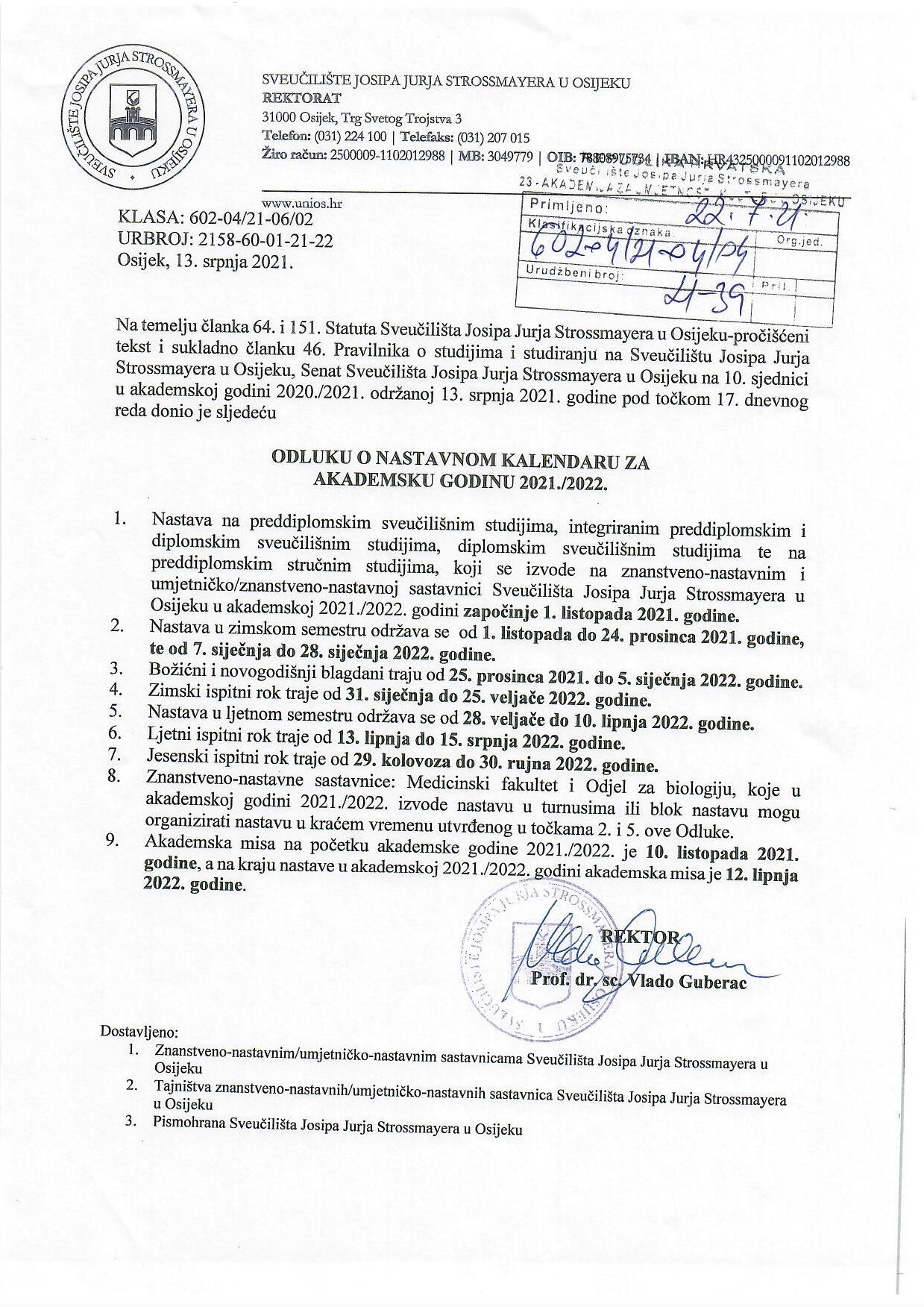 POPIS KOLEGIJA OBVEZNI PREDMETIIZBORNI PREDMETIPOPIS NASTAVNIH BAZA I RADILIŠTA U KOJIMA SE IZVODI STUDIJSKI PROGRAMTERMINI ISPITNIH ROKOVA – diplomski studiji Red.
br.Šifra predmetaNaziv predmetaObavezan/
IzborniECTSNastavnik(P - predavanja, S - seminari, SJ - vježbe iz stranog jezika, TJ - vježbe iz tjelesnog odgoja, LK1 – likovne vježbena 1. i 2. god. studija, LK2 - likovne vježbena 3. i 4. god. studija, L – laboratorijske vježbe, 
PK – vježbe u praktikumu)Nastavnik(P - predavanja, S - seminari, SJ - vježbe iz stranog jezika, TJ - vježbe iz tjelesnog odgoja, LK1 – likovne vježbena 1. i 2. god. studija, LK2 - likovne vježbena 3. i 4. god. studija, L – laboratorijske vježbe, 
PK – vježbe u praktikumu)SatiSatiSatiGrupeGrupeGrupe Red.
br.Šifra predmetaNaziv predmetaObavezan/
IzborniECTSNastavnik(P - predavanja, S - seminari, SJ - vježbe iz stranog jezika, TJ - vježbe iz tjelesnog odgoja, LK1 – likovne vježbena 1. i 2. god. studija, LK2 - likovne vježbena 3. i 4. god. studija, L – laboratorijske vježbe, 
PK – vježbe u praktikumu)Nastavnik(P - predavanja, S - seminari, SJ - vježbe iz stranog jezika, TJ - vježbe iz tjelesnog odgoja, LK1 – likovne vježbena 1. i 2. god. studija, LK2 - likovne vježbena 3. i 4. god. studija, L – laboratorijske vježbe, 
PK – vježbe u praktikumu)PSSJ, 
TJ, 
LK1, 
LK2DRPSSJ, 
TJ, 
LK1, 
LK21.MA-KM-03Strategije oglašavanja i nekonvencionalni marketingO5doc. dr. sc. Iva Buljubašić45151/21/21.MA-KM-03Strategije oglašavanja i nekonvencionalni marketingO52.MA-KM-02Digitalni alati i sustavi u kulturi i kreativnim industrijamaO5Toni Podmanicki, predavač4515PK1/21/22.MA-KM-02Digitalni alati i sustavi u kulturi i kreativnim industrijamaO5Gost predavačECTS obaveznih predmeta                                          10ECTS obaveznih predmeta                                          10ECTS obaveznih predmeta                                          10ECTS obaveznih predmeta                                          10ECTS obaveznih predmeta                                          10ECTS obaveznih predmeta                                          10ECTS obaveznih predmeta                                          103.MASP-001Samostalni projekt 1I5Dr. sc. Snježana Barić-ŠelmićIris Tomić, asistenticaMaja Haršanji, asistentica2520201/41/44.MA-MM-52Europski trendovi u produkcijiI3Prof. dr. art. Darko LukićIris Tomić, asistentica15451/41/45.MA-MM-44Fotografija u medijima 1I3Izv.  prof. art. Davor ŠarićLorna Kalazić, asistenticademonstratori1530PK1/41/46.MA-MM-46Namjenski film 1I3Kristina Kumrić, predavačica1530PK1/41/47.MA-MM-42Digitalni medijski dizajn 1I5dr. sc.  Luka Alebić, poslijedoktorand3030PK1/41/48.VUMA 501Sudjelovanje u projektu AkademijeI2Doc. dr. sc. Damir Šebo---1/49.MAKO-304Osnove dizajna i formeI3doc. art. Marin Balaić15151/41/410.MA-MM-21Istraživanje kulture, medija i kreativnih industrija 1I1Tomislav Nedić, asistent15T1/411.MA-MM-16Politike identiteta i suvremena hrvatska dramaI3dr. sc. Igor Tretinjak, predavač30151/41/412.MA-MM-04Rodne studije i medijiI3Dr. sc. Igor Gajin, poslijedoktorand30151/41/413.MA-MM-41Teorija medijske umjetnostiI3Tomislav Levak, predavač30151/41/4ECTS izbornih predmeta     -                            student bira samo 5 ECTS-a izbornih predmeta                                                               ECTS izbornih predmeta     -                            student bira samo 5 ECTS-a izbornih predmeta                                                               ECTS izbornih predmeta     -                            student bira samo 5 ECTS-a izbornih predmeta                                                               ECTS izbornih predmeta     -                            student bira samo 5 ECTS-a izbornih predmeta                                                               ECTS izbornih predmeta     -                            student bira samo 5 ECTS-a izbornih predmeta                                                               ECTS izbornih predmeta     -                            student bira samo 5 ECTS-a izbornih predmeta                                                               ECTS izbornih predmeta     -                            student bira samo 5 ECTS-a izbornih predmeta                                                               ECTS izbornih predmeta     -                            student bira samo 5 ECTS-a izbornih predmeta                                                               ECTS izbornih predmeta     -                            student bira samo 5 ECTS-a izbornih predmeta                                                               ECTS izbornih predmeta     -                            student bira samo 5 ECTS-a izbornih predmeta                                                               ECTS izbornih predmeta     -                            student bira samo 5 ECTS-a izbornih predmeta                                                               ECTS izbornih predmeta     -                            student bira samo 5 ECTS-a izbornih predmeta                                                               ECTS izbornih predmeta     -                            student bira samo 5 ECTS-a izbornih predmeta                                                               ECTS UKUPNO = 15 (preostalih 15 student bira na drugom dvopredmetnom studiju koji odabre) ECTS UKUPNO = 15 (preostalih 15 student bira na drugom dvopredmetnom studiju koji odabre) ECTS UKUPNO = 15 (preostalih 15 student bira na drugom dvopredmetnom studiju koji odabre) ECTS UKUPNO = 15 (preostalih 15 student bira na drugom dvopredmetnom studiju koji odabre) ECTS UKUPNO = 15 (preostalih 15 student bira na drugom dvopredmetnom studiju koji odabre) ECTS UKUPNO = 15 (preostalih 15 student bira na drugom dvopredmetnom studiju koji odabre) ECTS UKUPNO = 15 (preostalih 15 student bira na drugom dvopredmetnom studiju koji odabre) ECTS UKUPNO = 15 (preostalih 15 student bira na drugom dvopredmetnom studiju koji odabre) ECTS UKUPNO = 15 (preostalih 15 student bira na drugom dvopredmetnom studiju koji odabre) ECTS UKUPNO = 15 (preostalih 15 student bira na drugom dvopredmetnom studiju koji odabre) ECTS UKUPNO = 15 (preostalih 15 student bira na drugom dvopredmetnom studiju koji odabre) ECTS UKUPNO = 15 (preostalih 15 student bira na drugom dvopredmetnom studiju koji odabre) ECTS UKUPNO = 15 (preostalih 15 student bira na drugom dvopredmetnom studiju koji odabre)  Red.
br.Šifra predmetaNaziv predmetaObavezan/
IzborniECTSNastavnik(P - predavanja, S - seminari, SJ - vježbe iz stranog jezika, TJ - vježbe iz tjelesnog odgoja, LK1 – likovne vježbena 1. i 2. god. studija, LK2 - likovne vježbena 3. i 4. god. studija, L – laboratorijske vježbe, 
PK – vježbe u praktikumu)Nastavnik(P - predavanja, S - seminari, SJ - vježbe iz stranog jezika, TJ - vježbe iz tjelesnog odgoja, LK1 – likovne vježbena 1. i 2. god. studija, LK2 - likovne vježbena 3. i 4. god. studija, L – laboratorijske vježbe, 
PK – vježbe u praktikumu)SatiSatiSatiGrupeGrupeGrupe Red.
br.Šifra predmetaNaziv predmetaObavezan/
IzborniECTSNastavnik(P - predavanja, S - seminari, SJ - vježbe iz stranog jezika, TJ - vježbe iz tjelesnog odgoja, LK1 – likovne vježbena 1. i 2. god. studija, LK2 - likovne vježbena 3. i 4. god. studija, L – laboratorijske vježbe, 
PK – vježbe u praktikumu)Nastavnik(P - predavanja, S - seminari, SJ - vježbe iz stranog jezika, TJ - vježbe iz tjelesnog odgoja, LK1 – likovne vježbena 1. i 2. god. studija, LK2 - likovne vježbena 3. i 4. god. studija, L – laboratorijske vježbe, 
PK – vježbe u praktikumu)PSSJ, 
TJ, 
LK1, 
LK2DRPSSJ, 
TJ, 
LK1, 
LK21.MA-KM-01Razvoj organizacija u kulturi i kreativnim industrijama	O5Doc. dr. sc. Marta Borić Cvenić45151/21/21.MA-KM-01Razvoj organizacija u kulturi i kreativnim industrijama	O52.MA-KM-04Računovodstvo i financijsko izvještavanjeO5doc. dr. sc. Marija Šain451/22.MA-KM-04Računovodstvo i financijsko izvještavanjeO5Maja Haršanji, asistentica151/2ECTS obaveznih predmeta                                          10ECTS obaveznih predmeta                                          10ECTS obaveznih predmeta                                          10ECTS obaveznih predmeta                                          10ECTS obaveznih predmeta                                          10ECTS obaveznih predmeta                                          10ECTS obaveznih predmeta                                          103.MA-MM-28PublicistikaI3Tomislav Levak, predavač30151/41/44.MASP-001Samostalni projekt 2I5Dr. sc. Snježana Barić-ŠelmićMaja Haršanji, asistentica25401/41/41/45.MA-MM-43Digitalni medijski dizajn 2I5Dr. sc. Luka Alebić, poslijedoktorand30301/41/46.MA-MM-45Fotografija u medijima 2I3Izv.  prof. art. Davor ŠarićLorna Kalazić, asistenticademonstratori1530PK1/41/47.MA-MM-51Produkcija u filmskoj industrijiI3Kristina Kumrić, predavač30151/41/48.MA-MM-12Vizualna semiotikaI3Dr. sc. Snježana Barić Šelmić, poslijedoktorandica30151/41/49.MA-MM-22Istraživanje kulture, medija i kreativnih industrija 2I1Tomislav Nedić, asistent15T1/410.MA-MM-37Društveno-odgovorno poslovanjeI3Doc. dr. sc. Marija ŠainTomislav Nedić, asistent30151/41/411.MA-MM-29Umijeće komuniciranja i nastup pred kameromI3Tomislav Levak, predavač15451/41/412.MA-MM-50Razvoj imidža i brendaI3Snježana Barić-Šelmić, poslijedoktorand451/413.MA-MM-24Muzejska baština i suvremeni medijiI3Doc. dr. sc. Jasminka Najcer Sabljak30151/41/4ECTS izbornih predmeta     -                            student bira samo 5 ECTS-a izbornih predmeta                                                               ECTS izbornih predmeta     -                            student bira samo 5 ECTS-a izbornih predmeta                                                               ECTS izbornih predmeta     -                            student bira samo 5 ECTS-a izbornih predmeta                                                               ECTS izbornih predmeta     -                            student bira samo 5 ECTS-a izbornih predmeta                                                               ECTS izbornih predmeta     -                            student bira samo 5 ECTS-a izbornih predmeta                                                               ECTS izbornih predmeta     -                            student bira samo 5 ECTS-a izbornih predmeta                                                               ECTS izbornih predmeta     -                            student bira samo 5 ECTS-a izbornih predmeta                                                               ECTS izbornih predmeta     -                            student bira samo 5 ECTS-a izbornih predmeta                                                               ECTS izbornih predmeta     -                            student bira samo 5 ECTS-a izbornih predmeta                                                               ECTS izbornih predmeta     -                            student bira samo 5 ECTS-a izbornih predmeta                                                               ECTS izbornih predmeta     -                            student bira samo 5 ECTS-a izbornih predmeta                                                               ECTS izbornih predmeta     -                            student bira samo 5 ECTS-a izbornih predmeta                                                               ECTS izbornih predmeta     -                            student bira samo 5 ECTS-a izbornih predmeta                                                               ECTS UKUPNO = 15 (preostalih 15 student bira na drugom dvopredmetnom studiju koji odabre) ECTS UKUPNO = 15 (preostalih 15 student bira na drugom dvopredmetnom studiju koji odabre) ECTS UKUPNO = 15 (preostalih 15 student bira na drugom dvopredmetnom studiju koji odabre) ECTS UKUPNO = 15 (preostalih 15 student bira na drugom dvopredmetnom studiju koji odabre) ECTS UKUPNO = 15 (preostalih 15 student bira na drugom dvopredmetnom studiju koji odabre) ECTS UKUPNO = 15 (preostalih 15 student bira na drugom dvopredmetnom studiju koji odabre) ECTS UKUPNO = 15 (preostalih 15 student bira na drugom dvopredmetnom studiju koji odabre) ECTS UKUPNO = 15 (preostalih 15 student bira na drugom dvopredmetnom studiju koji odabre) ECTS UKUPNO = 15 (preostalih 15 student bira na drugom dvopredmetnom studiju koji odabre) ECTS UKUPNO = 15 (preostalih 15 student bira na drugom dvopredmetnom studiju koji odabre) ECTS UKUPNO = 15 (preostalih 15 student bira na drugom dvopredmetnom studiju koji odabre) ECTS UKUPNO = 15 (preostalih 15 student bira na drugom dvopredmetnom studiju koji odabre) ECTS UKUPNO = 15 (preostalih 15 student bira na drugom dvopredmetnom studiju koji odabre)  Red.
br.Šifra predmetaNaziv predmetaObavezan/
IzborniECTSNastavnik(P - predavanja, S - seminari, SJ - vježbe iz stranog jezika, TJ - vježbe iz tjelesnog odgoja, LK1 – likovne vježbena 1. i 2. god. studija, LK2 - likovne vježbena 3. i 4. god. studija, L – laboratorijske vježbe, 
PK – vježbe u praktikumu)Nastavnik(P - predavanja, S - seminari, SJ - vježbe iz stranog jezika, TJ - vježbe iz tjelesnog odgoja, LK1 – likovne vježbena 1. i 2. god. studija, LK2 - likovne vježbena 3. i 4. god. studija, L – laboratorijske vježbe, 
PK – vježbe u praktikumu)SatiSatiSatiSatiGrupeGrupeGrupeGrupeGrupe Red.
br.Šifra predmetaNaziv predmetaObavezan/
IzborniECTSNastavnik(P - predavanja, S - seminari, SJ - vježbe iz stranog jezika, TJ - vježbe iz tjelesnog odgoja, LK1 – likovne vježbena 1. i 2. god. studija, LK2 - likovne vježbena 3. i 4. god. studija, L – laboratorijske vježbe, 
PK – vježbe u praktikumu)Nastavnik(P - predavanja, S - seminari, SJ - vježbe iz stranog jezika, TJ - vježbe iz tjelesnog odgoja, LK1 – likovne vježbena 1. i 2. god. studija, LK2 - likovne vježbena 3. i 4. god. studija, L – laboratorijske vježbe, 
PK – vježbe u praktikumu)PSSJ, 
TJ, 
LK1, 
LK2DRSJ, 
TJ, 
LK1, 
LK2DRPSSSJ, 
TJ, 
LK1, 
LK2SJ, 
TJ, 
LK1, 
LK21.MA-KM-05Analiza i poslovno odlučivanjeO6Doc. dr. sc. Marija Šain601/21.MA-KM-05Analiza i poslovno odlučivanjeO6Maja Haršanji, asistentica151/21/22.MA-KM-06Menadžment i promocija događanjaO4Doc. dr. sc. Iva Buljubašić301/22.MA-KM-06Menadžment i promocija događanjaO4151/21/2ECTS obaveznih predmeta                                       10ECTS obaveznih predmeta                                       10ECTS obaveznih predmeta                                       10ECTS obaveznih predmeta                                       10ECTS obaveznih predmeta                                       10ECTS obaveznih predmeta                                       10ECTS obaveznih predmeta                                       103.MA-MM-14“Visoko” i “nisko” u kulturi i književnostiI3Doc. dr. sc. Tatjana Ileš30151/41/41/41/44.MA-MM-53Transdisciplinarni projektiI3Dr. sc. Igor Mavrin, poslijedoktorandMaja Haršanji, asistentica15151515151/41/41/45.MA-MM-33Destinacijski menadžmentI3Dr. sc. Igor Mavrin, poslijedoktorand30151/41/41/41/46.MA-MM-18Baštinska kultura u pamćenju gradaI3Doc. dr. sc. Hrvoje MesićBarbara Balen, asistentica30151/41/41/41/47.MA-MM-48Propaganda u medijskoj kulturiI3Tomislav Levak, predavač30301/48.MA-MM-25Organizacija medijskih kampanjaI3Dr. sc. Snježana Barić Šelmić, poslijedoktorandica30151/41/41/41/49.MA-MM-03Hrvatski jezični standard u javnoj komunikacijiI3Doc. dr. sc. Borko Baraban30151/41/41/41/410.MA-MM-20Kulturna memorija i masovni medijiI3Doc. dr. sc. Tatjana Ileš15301/41/41/41/411.MA-MM-34Poslovanje neprofitnih organizacijaI3Doc. dr. sc. Marija ŠainMaja Haršanji, asistentica30151/41/41/41/41/412.VUMA 501Sudjelovanje u projektu AkademijeI2Doc. dr. sc. Damir Šebo---13.MA-MM-59Zakonodavstvo u medijima i kulturiI3Dr. sc. Tomislav Dagen, predavačDr. sc. Marina Čepo, asistentica30151/41/41/41/414.MA-MM-10Imidž i brendiranje u kulturi i kreativnim industrijamaI5doc. dr. sc. Iva Buljubašićdoc. dr. sc. Marina Đukićdr. sc. Snježana Barić-Šelmić, poslijedoktorandica3015151/41/41/41/4ECTS izbornih predmeta     -                            student bira samo 5 ECTS-a izbornih predmeta                                                               ECTS izbornih predmeta     -                            student bira samo 5 ECTS-a izbornih predmeta                                                               ECTS izbornih predmeta     -                            student bira samo 5 ECTS-a izbornih predmeta                                                               ECTS izbornih predmeta     -                            student bira samo 5 ECTS-a izbornih predmeta                                                               ECTS izbornih predmeta     -                            student bira samo 5 ECTS-a izbornih predmeta                                                               ECTS izbornih predmeta     -                            student bira samo 5 ECTS-a izbornih predmeta                                                               ECTS izbornih predmeta     -                            student bira samo 5 ECTS-a izbornih predmeta                                                               ECTS izbornih predmeta     -                            student bira samo 5 ECTS-a izbornih predmeta                                                               ECTS izbornih predmeta     -                            student bira samo 5 ECTS-a izbornih predmeta                                                               ECTS izbornih predmeta     -                            student bira samo 5 ECTS-a izbornih predmeta                                                               ECTS izbornih predmeta     -                            student bira samo 5 ECTS-a izbornih predmeta                                                               ECTS izbornih predmeta     -                            student bira samo 5 ECTS-a izbornih predmeta                                                               ECTS izbornih predmeta     -                            student bira samo 5 ECTS-a izbornih predmeta                                                               ECTS izbornih predmeta     -                            student bira samo 5 ECTS-a izbornih predmeta                                                               ECTS izbornih predmeta     -                            student bira samo 5 ECTS-a izbornih predmeta                                                               ECTS izbornih predmeta     -                            student bira samo 5 ECTS-a izbornih predmeta                                                               ECTS UKUPNO = 15 (preostalih 15 student bira na drugom dvopredmetnom studiju koji odabre) ECTS UKUPNO = 15 (preostalih 15 student bira na drugom dvopredmetnom studiju koji odabre) ECTS UKUPNO = 15 (preostalih 15 student bira na drugom dvopredmetnom studiju koji odabre) ECTS UKUPNO = 15 (preostalih 15 student bira na drugom dvopredmetnom studiju koji odabre) ECTS UKUPNO = 15 (preostalih 15 student bira na drugom dvopredmetnom studiju koji odabre) ECTS UKUPNO = 15 (preostalih 15 student bira na drugom dvopredmetnom studiju koji odabre) ECTS UKUPNO = 15 (preostalih 15 student bira na drugom dvopredmetnom studiju koji odabre) ECTS UKUPNO = 15 (preostalih 15 student bira na drugom dvopredmetnom studiju koji odabre) ECTS UKUPNO = 15 (preostalih 15 student bira na drugom dvopredmetnom studiju koji odabre) ECTS UKUPNO = 15 (preostalih 15 student bira na drugom dvopredmetnom studiju koji odabre) ECTS UKUPNO = 15 (preostalih 15 student bira na drugom dvopredmetnom studiju koji odabre) ECTS UKUPNO = 15 (preostalih 15 student bira na drugom dvopredmetnom studiju koji odabre) ECTS UKUPNO = 15 (preostalih 15 student bira na drugom dvopredmetnom studiju koji odabre) ECTS UKUPNO = 15 (preostalih 15 student bira na drugom dvopredmetnom studiju koji odabre) ECTS UKUPNO = 15 (preostalih 15 student bira na drugom dvopredmetnom studiju koji odabre) ECTS UKUPNO = 15 (preostalih 15 student bira na drugom dvopredmetnom studiju koji odabre)  Red.
br.Šifra predmetaNaziv predmetaObavezan/
IzborniECTSNastavnik(P - predavanja, S - seminari, SJ - vježbe iz stranog jezika, TJ - vježbe iz tjelesnog odgoja, LK1 – likovne vježbena 1. i 2. god. studija, LK2 - likovne vježbena 3. i 4. god. studija, L – laboratorijske vježbe, 
PK – vježbe u praktikumu)Nastavnik(P - predavanja, S - seminari, SJ - vježbe iz stranog jezika, TJ - vježbe iz tjelesnog odgoja, LK1 – likovne vježbena 1. i 2. god. studija, LK2 - likovne vježbena 3. i 4. god. studija, L – laboratorijske vježbe, 
PK – vježbe u praktikumu)SatiSatiSatiGrupeGrupeGrupe Red.
br.Šifra predmetaNaziv predmetaObavezan/
IzborniECTSNastavnik(P - predavanja, S - seminari, SJ - vježbe iz stranog jezika, TJ - vježbe iz tjelesnog odgoja, LK1 – likovne vježbena 1. i 2. god. studija, LK2 - likovne vježbena 3. i 4. god. studija, L – laboratorijske vježbe, 
PK – vježbe u praktikumu)Nastavnik(P - predavanja, S - seminari, SJ - vježbe iz stranog jezika, TJ - vježbe iz tjelesnog odgoja, LK1 – likovne vježbena 1. i 2. god. studija, LK2 - likovne vježbena 3. i 4. god. studija, L – laboratorijske vježbe, 
PK – vježbe u praktikumu)PSSJ, 
TJ, 
LK1, 
LK2DRPSSJ, 
TJ, 
LK1, 
LK21.MAKO-301Digitalni copywritingI5Doc. dr. sc Iva BuljubašićBoris Rauš, predavač15301/5*MOSJ*MKK*KOST1/5*MOSJ*MKK*KOST2.MA-MM-49Web dizajnI5Toni Podmanicki, predavačGost predavač30301/5*MOSJ*MKK*KOST1/5*MOSJ*MKK*KOST3.MA-MM-53Transdisciplinarni projektiI3Dr. sc. Igor Mavrin, poslijedoktorandMaja Haršanji, asistentica1530301/5*MOSJ*MKK*KOST1/5*MOSJ*MKK*KOST4.MA-MM-58Projektna nastava 2I2Toni Podmanicki, predavačMentori30PK1/5*MOSJ*MKK*KOST5. MASP-002Samostalni projekt 2I5Dr. sc. Snježana Barić-Šelmić, poslijedoktorandicaMaja Haršanji, asistentica25401/5*MOSJ*MKK*KOST1/5*MOSJ*MKK*KOSTECTS izbornih predmeta u okviru Modula Dizajn digitalnih interakcija                 20ECTS izbornih predmeta u okviru Modula Dizajn digitalnih interakcija                 20ECTS izbornih predmeta u okviru Modula Dizajn digitalnih interakcija                 20ECTS izbornih predmeta u okviru Modula Dizajn digitalnih interakcija                 20ECTS izbornih predmeta u okviru Modula Dizajn digitalnih interakcija                 20ECTS izbornih predmeta u okviru Modula Dizajn digitalnih interakcija                 20ECTS izbornih predmeta u okviru Modula Dizajn digitalnih interakcija                 20ECTS izbornih predmeta u okviru Modula Dizajn digitalnih interakcija                 20ECTS izbornih predmeta u okviru Modula Dizajn digitalnih interakcija                 20ECTS izbornih predmeta u okviru Modula Dizajn digitalnih interakcija                 20ECTS izbornih predmeta u okviru Modula Dizajn digitalnih interakcija                 20ECTS izbornih predmeta u okviru Modula Dizajn digitalnih interakcija                 20ECTS izbornih predmeta u okviru Modula Dizajn digitalnih interakcija                 20 Red.
br.Šifra predmetaNaziv predmetaObavezan/
IzborniECTSNastavnik(P - predavanja, S - seminari, SJ - vježbe iz stranog jezika, TJ - vježbe iz tjelesnog odgoja, LK1 – likovne vježbena 1. i 2. god. studija, LK2 - likovne vježbena 3. i 4. god. studija, L – laboratorijske vježbe, 
PK – vježbe u praktikumu)Nastavnik(P - predavanja, S - seminari, SJ - vježbe iz stranog jezika, TJ - vježbe iz tjelesnog odgoja, LK1 – likovne vježbena 1. i 2. god. studija, LK2 - likovne vježbena 3. i 4. god. studija, L – laboratorijske vježbe, 
PK – vježbe u praktikumu)SatiSatiSatiGrupeGrupeGrupe Red.
br.Šifra predmetaNaziv predmetaObavezan/
IzborniECTSNastavnik(P - predavanja, S - seminari, SJ - vježbe iz stranog jezika, TJ - vježbe iz tjelesnog odgoja, LK1 – likovne vježbena 1. i 2. god. studija, LK2 - likovne vježbena 3. i 4. god. studija, L – laboratorijske vježbe, 
PK – vježbe u praktikumu)Nastavnik(P - predavanja, S - seminari, SJ - vježbe iz stranog jezika, TJ - vježbe iz tjelesnog odgoja, LK1 – likovne vježbena 1. i 2. god. studija, LK2 - likovne vježbena 3. i 4. god. studija, L – laboratorijske vježbe, 
PK – vježbe u praktikumu)PSSJ, 
TJ, 
LK1, 
LK2DRPSSJ, 
TJ, 
LK1, 
LK21.MA-MO-07Praksa/asistenturaO5mentor5601/21/21.MA-MO-07Praksa/asistenturaO52.MA-MO-DDiplomski radO10mentor801/22.MA-MO-DDiplomski radO10ECTS obaveznih predmeta                                          15ECTS obaveznih predmeta                                          15ECTS obaveznih predmeta                                          15ECTS obaveznih predmeta                                          15ECTS obaveznih predmeta                                          15ECTS obaveznih predmeta                                          15ECTS obaveznih predmeta                                          15ECTS izbornih predmeta                                        - ECTS izbornih predmeta                                        - ECTS izbornih predmeta                                        - ECTS izbornih predmeta                                        - ECTS izbornih predmeta                                        - ECTS izbornih predmeta                                        - ECTS izbornih predmeta                                        - ECTS izbornih predmeta                                        - ECTS izbornih predmeta                                        - ECTS izbornih predmeta                                        - ECTS izbornih predmeta                                        - ECTS izbornih predmeta                                        - ECTS izbornih predmeta                                        - ECTS UKUPNO =                                         15ECTS UKUPNO =                                         15ECTS UKUPNO =                                         15ECTS UKUPNO =                                         15ECTS UKUPNO =                                         15ECTS UKUPNO =                                         15ECTS UKUPNO =                                         15ECTS UKUPNO =                                         15ECTS UKUPNO =                                         15ECTS UKUPNO =                                         15ECTS UKUPNO =                                         15ECTS UKUPNO =                                         15ECTS UKUPNO =                                         15Opće informacijeOpće informacijeOpće informacijeNaziv predmetaRazvoj organizacija u kulturi  i kreativnim industrijamaRazvoj organizacija u kulturi  i kreativnim industrijamaNositelj predmetaDoc. dr. sc. Marta Borić CvenićDoc. dr. sc. Marta Borić CvenićSuradnik na predmetu--Studijski programDiplomski studij Menadžment u kulturi i kreativnim industrijamaDiplomski studij Menadžment u kulturi i kreativnim industrijamaŠifra predmetaMA-KM-01MA-KM-01Status predmetaObvezni kolegijObvezni kolegijGodina1.godina (zimski semester)1.godina (zimski semester)Bodovna vrijednost i način izvođenja nastaveECTS koeficijent opterećenja studenata5Bodovna vrijednost i način izvođenja nastaveBroj sati (P+V+S)60 (45+0+15)1. OPIS PREDMETA1. OPIS PREDMETA1. OPIS PREDMETA1. OPIS PREDMETA1. OPIS PREDMETA1. OPIS PREDMETA1. OPIS PREDMETA1. OPIS PREDMETA1. OPIS PREDMETA1. OPIS PREDMETACiljevi predmetaCiljevi predmetaCiljevi predmetaCiljevi predmetaCiljevi predmetaCiljevi predmetaCiljevi predmetaCiljevi predmetaCiljevi predmetaCiljevi predmetaKolegij Razvoj organizacija u kulturi i kreativnim industrijama obrađuje temeljne pojmove i postavke koje se odnose na organizaciju, načela organiziranja kao i  upravljanje u kulturi te kulturnim i kreativnim industrijama.Primarni cilj kolegija Razvoj organizacija u kulturi i kreativnim industrijama je omogućiti studentima ovladavanje teorijskim spoznajama iz cjelina koje se izučavaju na kolegiju te stjecanje aplikativnih znanja za bolje  razumijevanje suvremenih trendova o organizaciji s posebnim naglaskom na kulturu te kreativne industrije.Kolegij Razvoj organizacija u kulturi i kreativnim industrijama obrađuje temeljne pojmove i postavke koje se odnose na organizaciju, načela organiziranja kao i  upravljanje u kulturi te kulturnim i kreativnim industrijama.Primarni cilj kolegija Razvoj organizacija u kulturi i kreativnim industrijama je omogućiti studentima ovladavanje teorijskim spoznajama iz cjelina koje se izučavaju na kolegiju te stjecanje aplikativnih znanja za bolje  razumijevanje suvremenih trendova o organizaciji s posebnim naglaskom na kulturu te kreativne industrije.Kolegij Razvoj organizacija u kulturi i kreativnim industrijama obrađuje temeljne pojmove i postavke koje se odnose na organizaciju, načela organiziranja kao i  upravljanje u kulturi te kulturnim i kreativnim industrijama.Primarni cilj kolegija Razvoj organizacija u kulturi i kreativnim industrijama je omogućiti studentima ovladavanje teorijskim spoznajama iz cjelina koje se izučavaju na kolegiju te stjecanje aplikativnih znanja za bolje  razumijevanje suvremenih trendova o organizaciji s posebnim naglaskom na kulturu te kreativne industrije.Kolegij Razvoj organizacija u kulturi i kreativnim industrijama obrađuje temeljne pojmove i postavke koje se odnose na organizaciju, načela organiziranja kao i  upravljanje u kulturi te kulturnim i kreativnim industrijama.Primarni cilj kolegija Razvoj organizacija u kulturi i kreativnim industrijama je omogućiti studentima ovladavanje teorijskim spoznajama iz cjelina koje se izučavaju na kolegiju te stjecanje aplikativnih znanja za bolje  razumijevanje suvremenih trendova o organizaciji s posebnim naglaskom na kulturu te kreativne industrije.Kolegij Razvoj organizacija u kulturi i kreativnim industrijama obrađuje temeljne pojmove i postavke koje se odnose na organizaciju, načela organiziranja kao i  upravljanje u kulturi te kulturnim i kreativnim industrijama.Primarni cilj kolegija Razvoj organizacija u kulturi i kreativnim industrijama je omogućiti studentima ovladavanje teorijskim spoznajama iz cjelina koje se izučavaju na kolegiju te stjecanje aplikativnih znanja za bolje  razumijevanje suvremenih trendova o organizaciji s posebnim naglaskom na kulturu te kreativne industrije.Kolegij Razvoj organizacija u kulturi i kreativnim industrijama obrađuje temeljne pojmove i postavke koje se odnose na organizaciju, načela organiziranja kao i  upravljanje u kulturi te kulturnim i kreativnim industrijama.Primarni cilj kolegija Razvoj organizacija u kulturi i kreativnim industrijama je omogućiti studentima ovladavanje teorijskim spoznajama iz cjelina koje se izučavaju na kolegiju te stjecanje aplikativnih znanja za bolje  razumijevanje suvremenih trendova o organizaciji s posebnim naglaskom na kulturu te kreativne industrije.Kolegij Razvoj organizacija u kulturi i kreativnim industrijama obrađuje temeljne pojmove i postavke koje se odnose na organizaciju, načela organiziranja kao i  upravljanje u kulturi te kulturnim i kreativnim industrijama.Primarni cilj kolegija Razvoj organizacija u kulturi i kreativnim industrijama je omogućiti studentima ovladavanje teorijskim spoznajama iz cjelina koje se izučavaju na kolegiju te stjecanje aplikativnih znanja za bolje  razumijevanje suvremenih trendova o organizaciji s posebnim naglaskom na kulturu te kreativne industrije.Kolegij Razvoj organizacija u kulturi i kreativnim industrijama obrađuje temeljne pojmove i postavke koje se odnose na organizaciju, načela organiziranja kao i  upravljanje u kulturi te kulturnim i kreativnim industrijama.Primarni cilj kolegija Razvoj organizacija u kulturi i kreativnim industrijama je omogućiti studentima ovladavanje teorijskim spoznajama iz cjelina koje se izučavaju na kolegiju te stjecanje aplikativnih znanja za bolje  razumijevanje suvremenih trendova o organizaciji s posebnim naglaskom na kulturu te kreativne industrije.Kolegij Razvoj organizacija u kulturi i kreativnim industrijama obrađuje temeljne pojmove i postavke koje se odnose na organizaciju, načela organiziranja kao i  upravljanje u kulturi te kulturnim i kreativnim industrijama.Primarni cilj kolegija Razvoj organizacija u kulturi i kreativnim industrijama je omogućiti studentima ovladavanje teorijskim spoznajama iz cjelina koje se izučavaju na kolegiju te stjecanje aplikativnih znanja za bolje  razumijevanje suvremenih trendova o organizaciji s posebnim naglaskom na kulturu te kreativne industrije.Kolegij Razvoj organizacija u kulturi i kreativnim industrijama obrađuje temeljne pojmove i postavke koje se odnose na organizaciju, načela organiziranja kao i  upravljanje u kulturi te kulturnim i kreativnim industrijama.Primarni cilj kolegija Razvoj organizacija u kulturi i kreativnim industrijama je omogućiti studentima ovladavanje teorijskim spoznajama iz cjelina koje se izučavaju na kolegiju te stjecanje aplikativnih znanja za bolje  razumijevanje suvremenih trendova o organizaciji s posebnim naglaskom na kulturu te kreativne industrije.Uvjeti za upis predmetaUvjeti za upis predmetaUvjeti za upis predmetaUvjeti za upis predmetaUvjeti za upis predmetaUvjeti za upis predmetaUvjeti za upis predmetaUvjeti za upis predmetaUvjeti za upis predmetaUvjeti za upis predmeta----------Očekivani ishodi učenja za predmet Očekivani ishodi učenja za predmet Očekivani ishodi učenja za predmet Očekivani ishodi učenja za predmet Očekivani ishodi učenja za predmet Očekivani ishodi učenja za predmet Očekivani ishodi učenja za predmet Očekivani ishodi učenja za predmet Očekivani ishodi učenja za predmet Očekivani ishodi učenja za predmet Nakon položenog kolegija student će moći:Definirati temeljne pojmove iz područja organizacije u kulturi i kulturnim i kreativnim industrijamaPrepoznati i objasniti pojedine vrste organizacijske struktureRazlikovati i opisati tradicionalne i suvremene pristupe u organizaciji kulture i kulturnih i kreativnih industrijaNavesti i opisati čimbenike oblikovanja organizacijePojasniti organizaciju polivalentnih ustanova i djelatnosti u kulturiUsporediti različite tipove organizacija u kulturiPrikupiti i izložiti relevantne podatke iz područja organizacije koje su potrebne za donošenje zaključaka vezanih za pojedinu cjelinuPrimijeniti stečena znanja te argumentirano riješavati probleme iz strukeNakon položenog kolegija student će moći:Definirati temeljne pojmove iz područja organizacije u kulturi i kulturnim i kreativnim industrijamaPrepoznati i objasniti pojedine vrste organizacijske struktureRazlikovati i opisati tradicionalne i suvremene pristupe u organizaciji kulture i kulturnih i kreativnih industrijaNavesti i opisati čimbenike oblikovanja organizacijePojasniti organizaciju polivalentnih ustanova i djelatnosti u kulturiUsporediti različite tipove organizacija u kulturiPrikupiti i izložiti relevantne podatke iz područja organizacije koje su potrebne za donošenje zaključaka vezanih za pojedinu cjelinuPrimijeniti stečena znanja te argumentirano riješavati probleme iz strukeNakon položenog kolegija student će moći:Definirati temeljne pojmove iz područja organizacije u kulturi i kulturnim i kreativnim industrijamaPrepoznati i objasniti pojedine vrste organizacijske struktureRazlikovati i opisati tradicionalne i suvremene pristupe u organizaciji kulture i kulturnih i kreativnih industrijaNavesti i opisati čimbenike oblikovanja organizacijePojasniti organizaciju polivalentnih ustanova i djelatnosti u kulturiUsporediti različite tipove organizacija u kulturiPrikupiti i izložiti relevantne podatke iz područja organizacije koje su potrebne za donošenje zaključaka vezanih za pojedinu cjelinuPrimijeniti stečena znanja te argumentirano riješavati probleme iz strukeNakon položenog kolegija student će moći:Definirati temeljne pojmove iz područja organizacije u kulturi i kulturnim i kreativnim industrijamaPrepoznati i objasniti pojedine vrste organizacijske struktureRazlikovati i opisati tradicionalne i suvremene pristupe u organizaciji kulture i kulturnih i kreativnih industrijaNavesti i opisati čimbenike oblikovanja organizacijePojasniti organizaciju polivalentnih ustanova i djelatnosti u kulturiUsporediti različite tipove organizacija u kulturiPrikupiti i izložiti relevantne podatke iz područja organizacije koje su potrebne za donošenje zaključaka vezanih za pojedinu cjelinuPrimijeniti stečena znanja te argumentirano riješavati probleme iz strukeNakon položenog kolegija student će moći:Definirati temeljne pojmove iz područja organizacije u kulturi i kulturnim i kreativnim industrijamaPrepoznati i objasniti pojedine vrste organizacijske struktureRazlikovati i opisati tradicionalne i suvremene pristupe u organizaciji kulture i kulturnih i kreativnih industrijaNavesti i opisati čimbenike oblikovanja organizacijePojasniti organizaciju polivalentnih ustanova i djelatnosti u kulturiUsporediti različite tipove organizacija u kulturiPrikupiti i izložiti relevantne podatke iz područja organizacije koje su potrebne za donošenje zaključaka vezanih za pojedinu cjelinuPrimijeniti stečena znanja te argumentirano riješavati probleme iz strukeNakon položenog kolegija student će moći:Definirati temeljne pojmove iz područja organizacije u kulturi i kulturnim i kreativnim industrijamaPrepoznati i objasniti pojedine vrste organizacijske struktureRazlikovati i opisati tradicionalne i suvremene pristupe u organizaciji kulture i kulturnih i kreativnih industrijaNavesti i opisati čimbenike oblikovanja organizacijePojasniti organizaciju polivalentnih ustanova i djelatnosti u kulturiUsporediti različite tipove organizacija u kulturiPrikupiti i izložiti relevantne podatke iz područja organizacije koje su potrebne za donošenje zaključaka vezanih za pojedinu cjelinuPrimijeniti stečena znanja te argumentirano riješavati probleme iz strukeNakon položenog kolegija student će moći:Definirati temeljne pojmove iz područja organizacije u kulturi i kulturnim i kreativnim industrijamaPrepoznati i objasniti pojedine vrste organizacijske struktureRazlikovati i opisati tradicionalne i suvremene pristupe u organizaciji kulture i kulturnih i kreativnih industrijaNavesti i opisati čimbenike oblikovanja organizacijePojasniti organizaciju polivalentnih ustanova i djelatnosti u kulturiUsporediti različite tipove organizacija u kulturiPrikupiti i izložiti relevantne podatke iz područja organizacije koje su potrebne za donošenje zaključaka vezanih za pojedinu cjelinuPrimijeniti stečena znanja te argumentirano riješavati probleme iz strukeNakon položenog kolegija student će moći:Definirati temeljne pojmove iz područja organizacije u kulturi i kulturnim i kreativnim industrijamaPrepoznati i objasniti pojedine vrste organizacijske struktureRazlikovati i opisati tradicionalne i suvremene pristupe u organizaciji kulture i kulturnih i kreativnih industrijaNavesti i opisati čimbenike oblikovanja organizacijePojasniti organizaciju polivalentnih ustanova i djelatnosti u kulturiUsporediti različite tipove organizacija u kulturiPrikupiti i izložiti relevantne podatke iz područja organizacije koje su potrebne za donošenje zaključaka vezanih za pojedinu cjelinuPrimijeniti stečena znanja te argumentirano riješavati probleme iz strukeNakon položenog kolegija student će moći:Definirati temeljne pojmove iz područja organizacije u kulturi i kulturnim i kreativnim industrijamaPrepoznati i objasniti pojedine vrste organizacijske struktureRazlikovati i opisati tradicionalne i suvremene pristupe u organizaciji kulture i kulturnih i kreativnih industrijaNavesti i opisati čimbenike oblikovanja organizacijePojasniti organizaciju polivalentnih ustanova i djelatnosti u kulturiUsporediti različite tipove organizacija u kulturiPrikupiti i izložiti relevantne podatke iz područja organizacije koje su potrebne za donošenje zaključaka vezanih za pojedinu cjelinuPrimijeniti stečena znanja te argumentirano riješavati probleme iz strukeNakon položenog kolegija student će moći:Definirati temeljne pojmove iz područja organizacije u kulturi i kulturnim i kreativnim industrijamaPrepoznati i objasniti pojedine vrste organizacijske struktureRazlikovati i opisati tradicionalne i suvremene pristupe u organizaciji kulture i kulturnih i kreativnih industrijaNavesti i opisati čimbenike oblikovanja organizacijePojasniti organizaciju polivalentnih ustanova i djelatnosti u kulturiUsporediti različite tipove organizacija u kulturiPrikupiti i izložiti relevantne podatke iz područja organizacije koje su potrebne za donošenje zaključaka vezanih za pojedinu cjelinuPrimijeniti stečena znanja te argumentirano riješavati probleme iz strukeSadržaj predmetaSadržaj predmetaSadržaj predmetaSadržaj predmetaSadržaj predmetaSadržaj predmetaSadržaj predmetaSadržaj predmetaSadržaj predmetaSadržaj predmetaTeorije organizacije (klasična, neoklasična i suvremena)Definiranje organizacijeVrste i ciljevi organizacije radaNačela i metode organizacijeČimbenici oblikovanja organizacijeOrganizacijska struktura i njezini elementiPojam i uloga organizacije u kulturiOsnivanje, rad i prestanak institucija u kulturiProjektiranje organizacije u institucijama u kulturi na primjeru kulturnih i kreativnih industrija Organizacija polivalentnih ustanova i djelatnosti u kulturi sa naglaskom na kulturne i kreativne industrijeOrganizacijska sredstva u analizi i uređivanju djelovanja organizacije, kulture i kulturnih i kreativnih industrijaTeorije organizacije (klasična, neoklasična i suvremena)Definiranje organizacijeVrste i ciljevi organizacije radaNačela i metode organizacijeČimbenici oblikovanja organizacijeOrganizacijska struktura i njezini elementiPojam i uloga organizacije u kulturiOsnivanje, rad i prestanak institucija u kulturiProjektiranje organizacije u institucijama u kulturi na primjeru kulturnih i kreativnih industrija Organizacija polivalentnih ustanova i djelatnosti u kulturi sa naglaskom na kulturne i kreativne industrijeOrganizacijska sredstva u analizi i uređivanju djelovanja organizacije, kulture i kulturnih i kreativnih industrijaTeorije organizacije (klasična, neoklasična i suvremena)Definiranje organizacijeVrste i ciljevi organizacije radaNačela i metode organizacijeČimbenici oblikovanja organizacijeOrganizacijska struktura i njezini elementiPojam i uloga organizacije u kulturiOsnivanje, rad i prestanak institucija u kulturiProjektiranje organizacije u institucijama u kulturi na primjeru kulturnih i kreativnih industrija Organizacija polivalentnih ustanova i djelatnosti u kulturi sa naglaskom na kulturne i kreativne industrijeOrganizacijska sredstva u analizi i uređivanju djelovanja organizacije, kulture i kulturnih i kreativnih industrijaTeorije organizacije (klasična, neoklasična i suvremena)Definiranje organizacijeVrste i ciljevi organizacije radaNačela i metode organizacijeČimbenici oblikovanja organizacijeOrganizacijska struktura i njezini elementiPojam i uloga organizacije u kulturiOsnivanje, rad i prestanak institucija u kulturiProjektiranje organizacije u institucijama u kulturi na primjeru kulturnih i kreativnih industrija Organizacija polivalentnih ustanova i djelatnosti u kulturi sa naglaskom na kulturne i kreativne industrijeOrganizacijska sredstva u analizi i uređivanju djelovanja organizacije, kulture i kulturnih i kreativnih industrijaTeorije organizacije (klasična, neoklasična i suvremena)Definiranje organizacijeVrste i ciljevi organizacije radaNačela i metode organizacijeČimbenici oblikovanja organizacijeOrganizacijska struktura i njezini elementiPojam i uloga organizacije u kulturiOsnivanje, rad i prestanak institucija u kulturiProjektiranje organizacije u institucijama u kulturi na primjeru kulturnih i kreativnih industrija Organizacija polivalentnih ustanova i djelatnosti u kulturi sa naglaskom na kulturne i kreativne industrijeOrganizacijska sredstva u analizi i uređivanju djelovanja organizacije, kulture i kulturnih i kreativnih industrijaTeorije organizacije (klasična, neoklasična i suvremena)Definiranje organizacijeVrste i ciljevi organizacije radaNačela i metode organizacijeČimbenici oblikovanja organizacijeOrganizacijska struktura i njezini elementiPojam i uloga organizacije u kulturiOsnivanje, rad i prestanak institucija u kulturiProjektiranje organizacije u institucijama u kulturi na primjeru kulturnih i kreativnih industrija Organizacija polivalentnih ustanova i djelatnosti u kulturi sa naglaskom na kulturne i kreativne industrijeOrganizacijska sredstva u analizi i uređivanju djelovanja organizacije, kulture i kulturnih i kreativnih industrijaTeorije organizacije (klasična, neoklasična i suvremena)Definiranje organizacijeVrste i ciljevi organizacije radaNačela i metode organizacijeČimbenici oblikovanja organizacijeOrganizacijska struktura i njezini elementiPojam i uloga organizacije u kulturiOsnivanje, rad i prestanak institucija u kulturiProjektiranje organizacije u institucijama u kulturi na primjeru kulturnih i kreativnih industrija Organizacija polivalentnih ustanova i djelatnosti u kulturi sa naglaskom na kulturne i kreativne industrijeOrganizacijska sredstva u analizi i uređivanju djelovanja organizacije, kulture i kulturnih i kreativnih industrijaTeorije organizacije (klasična, neoklasična i suvremena)Definiranje organizacijeVrste i ciljevi organizacije radaNačela i metode organizacijeČimbenici oblikovanja organizacijeOrganizacijska struktura i njezini elementiPojam i uloga organizacije u kulturiOsnivanje, rad i prestanak institucija u kulturiProjektiranje organizacije u institucijama u kulturi na primjeru kulturnih i kreativnih industrija Organizacija polivalentnih ustanova i djelatnosti u kulturi sa naglaskom na kulturne i kreativne industrijeOrganizacijska sredstva u analizi i uređivanju djelovanja organizacije, kulture i kulturnih i kreativnih industrijaTeorije organizacije (klasična, neoklasična i suvremena)Definiranje organizacijeVrste i ciljevi organizacije radaNačela i metode organizacijeČimbenici oblikovanja organizacijeOrganizacijska struktura i njezini elementiPojam i uloga organizacije u kulturiOsnivanje, rad i prestanak institucija u kulturiProjektiranje organizacije u institucijama u kulturi na primjeru kulturnih i kreativnih industrija Organizacija polivalentnih ustanova i djelatnosti u kulturi sa naglaskom na kulturne i kreativne industrijeOrganizacijska sredstva u analizi i uređivanju djelovanja organizacije, kulture i kulturnih i kreativnih industrijaTeorije organizacije (klasična, neoklasična i suvremena)Definiranje organizacijeVrste i ciljevi organizacije radaNačela i metode organizacijeČimbenici oblikovanja organizacijeOrganizacijska struktura i njezini elementiPojam i uloga organizacije u kulturiOsnivanje, rad i prestanak institucija u kulturiProjektiranje organizacije u institucijama u kulturi na primjeru kulturnih i kreativnih industrija Organizacija polivalentnih ustanova i djelatnosti u kulturi sa naglaskom na kulturne i kreativne industrijeOrganizacijska sredstva u analizi i uređivanju djelovanja organizacije, kulture i kulturnih i kreativnih industrijaVrste izvođenja nastave Vrste izvođenja nastave Vrste izvođenja nastave  predavanja seminari i radionice   vježbe   obrazovanje na daljinu terenska nastava predavanja seminari i radionice   vježbe   obrazovanje na daljinu terenska nastava predavanja seminari i radionice   vježbe   obrazovanje na daljinu terenska nastava samostalni zadaci   multimedija i mreža   laboratorij mentorski rad ostalo konzultacije samostalni zadaci   multimedija i mreža   laboratorij mentorski rad ostalo konzultacije samostalni zadaci   multimedija i mreža   laboratorij mentorski rad ostalo konzultacije samostalni zadaci   multimedija i mreža   laboratorij mentorski rad ostalo konzultacijeKomentariKomentariKomentari-------Obveze studenataObveze studenataObveze studenataObveze studenataObveze studenataObveze studenataObveze studenataObveze studenataObveze studenataObveze studenataObveze studenata u okviru kolegija odnose se na redovito pohađanje nastave, izradu seminarskog zadatka u kojim će prikazati i primijeniti stečena znanja iz kolegija te ispunjenje ostalih zadataka definiranih u okviru kolegija. Obveze studenata u okviru kolegija odnose se na redovito pohađanje nastave, izradu seminarskog zadatka u kojim će prikazati i primijeniti stečena znanja iz kolegija te ispunjenje ostalih zadataka definiranih u okviru kolegija. Obveze studenata u okviru kolegija odnose se na redovito pohađanje nastave, izradu seminarskog zadatka u kojim će prikazati i primijeniti stečena znanja iz kolegija te ispunjenje ostalih zadataka definiranih u okviru kolegija. Obveze studenata u okviru kolegija odnose se na redovito pohađanje nastave, izradu seminarskog zadatka u kojim će prikazati i primijeniti stečena znanja iz kolegija te ispunjenje ostalih zadataka definiranih u okviru kolegija. Obveze studenata u okviru kolegija odnose se na redovito pohađanje nastave, izradu seminarskog zadatka u kojim će prikazati i primijeniti stečena znanja iz kolegija te ispunjenje ostalih zadataka definiranih u okviru kolegija. Obveze studenata u okviru kolegija odnose se na redovito pohađanje nastave, izradu seminarskog zadatka u kojim će prikazati i primijeniti stečena znanja iz kolegija te ispunjenje ostalih zadataka definiranih u okviru kolegija. Obveze studenata u okviru kolegija odnose se na redovito pohađanje nastave, izradu seminarskog zadatka u kojim će prikazati i primijeniti stečena znanja iz kolegija te ispunjenje ostalih zadataka definiranih u okviru kolegija. Obveze studenata u okviru kolegija odnose se na redovito pohađanje nastave, izradu seminarskog zadatka u kojim će prikazati i primijeniti stečena znanja iz kolegija te ispunjenje ostalih zadataka definiranih u okviru kolegija. Obveze studenata u okviru kolegija odnose se na redovito pohađanje nastave, izradu seminarskog zadatka u kojim će prikazati i primijeniti stečena znanja iz kolegija te ispunjenje ostalih zadataka definiranih u okviru kolegija. Obveze studenata u okviru kolegija odnose se na redovito pohađanje nastave, izradu seminarskog zadatka u kojim će prikazati i primijeniti stečena znanja iz kolegija te ispunjenje ostalih zadataka definiranih u okviru kolegija. Praćenje rada studenataPraćenje rada studenataPraćenje rada studenataPraćenje rada studenataPraćenje rada studenataPraćenje rada studenataPraćenje rada studenataPraćenje rada studenataPraćenje rada studenataPraćenje rada studenataPohađanje nastave0,5Aktivnost u nastaviAktivnost u nastavi0,5Seminarski radSeminarski rad1,5Eksperimentalni radPismeni ispit*2,5Usmeni ispitUsmeni ispitEsejEsejIstraživanjeProjektKontinuirana provjera znanjaKontinuirana provjera znanja2,5*ReferatReferatPraktični radPortfolio*ukoliko student uspješno položi kolokvije (ostvari minimalno 60% mogućih bodova iz svih kolokvija) oslobođen je polaganja pismenog dijela ispita te mu se u izračunu ukupno ostvarenih bodova računaju bodovi stečeni putem kolokvija.*ukoliko student uspješno položi kolokvije (ostvari minimalno 60% mogućih bodova iz svih kolokvija) oslobođen je polaganja pismenog dijela ispita te mu se u izračunu ukupno ostvarenih bodova računaju bodovi stečeni putem kolokvija.*ukoliko student uspješno položi kolokvije (ostvari minimalno 60% mogućih bodova iz svih kolokvija) oslobođen je polaganja pismenog dijela ispita te mu se u izračunu ukupno ostvarenih bodova računaju bodovi stečeni putem kolokvija.*ukoliko student uspješno položi kolokvije (ostvari minimalno 60% mogućih bodova iz svih kolokvija) oslobođen je polaganja pismenog dijela ispita te mu se u izračunu ukupno ostvarenih bodova računaju bodovi stečeni putem kolokvija.*ukoliko student uspješno položi kolokvije (ostvari minimalno 60% mogućih bodova iz svih kolokvija) oslobođen je polaganja pismenog dijela ispita te mu se u izračunu ukupno ostvarenih bodova računaju bodovi stečeni putem kolokvija.*ukoliko student uspješno položi kolokvije (ostvari minimalno 60% mogućih bodova iz svih kolokvija) oslobođen je polaganja pismenog dijela ispita te mu se u izračunu ukupno ostvarenih bodova računaju bodovi stečeni putem kolokvija.*ukoliko student uspješno položi kolokvije (ostvari minimalno 60% mogućih bodova iz svih kolokvija) oslobođen je polaganja pismenog dijela ispita te mu se u izračunu ukupno ostvarenih bodova računaju bodovi stečeni putem kolokvija.*ukoliko student uspješno položi kolokvije (ostvari minimalno 60% mogućih bodova iz svih kolokvija) oslobođen je polaganja pismenog dijela ispita te mu se u izračunu ukupno ostvarenih bodova računaju bodovi stečeni putem kolokvija.*ukoliko student uspješno položi kolokvije (ostvari minimalno 60% mogućih bodova iz svih kolokvija) oslobođen je polaganja pismenog dijela ispita te mu se u izračunu ukupno ostvarenih bodova računaju bodovi stečeni putem kolokvija.*ukoliko student uspješno položi kolokvije (ostvari minimalno 60% mogućih bodova iz svih kolokvija) oslobođen je polaganja pismenog dijela ispita te mu se u izračunu ukupno ostvarenih bodova računaju bodovi stečeni putem kolokvija.Povezivanje ishoda učenja, nastavnih metoda i ocjenjivanjaPovezivanje ishoda učenja, nastavnih metoda i ocjenjivanjaPovezivanje ishoda učenja, nastavnih metoda i ocjenjivanjaPovezivanje ishoda učenja, nastavnih metoda i ocjenjivanjaPovezivanje ishoda učenja, nastavnih metoda i ocjenjivanjaPovezivanje ishoda učenja, nastavnih metoda i ocjenjivanjaPovezivanje ishoda učenja, nastavnih metoda i ocjenjivanjaPovezivanje ishoda učenja, nastavnih metoda i ocjenjivanjaPovezivanje ishoda učenja, nastavnih metoda i ocjenjivanjaPovezivanje ishoda učenja, nastavnih metoda i ocjenjivanja*za prolazak pisanog dijela ispita je potrebno minimalno ostvariti 60% mogućih bodova svakog kolokvija ili pisanog dijela ispita*za prolazak pisanog dijela ispita je potrebno minimalno ostvariti 60% mogućih bodova svakog kolokvija ili pisanog dijela ispita*za prolazak pisanog dijela ispita je potrebno minimalno ostvariti 60% mogućih bodova svakog kolokvija ili pisanog dijela ispita*za prolazak pisanog dijela ispita je potrebno minimalno ostvariti 60% mogućih bodova svakog kolokvija ili pisanog dijela ispita*za prolazak pisanog dijela ispita je potrebno minimalno ostvariti 60% mogućih bodova svakog kolokvija ili pisanog dijela ispita*za prolazak pisanog dijela ispita je potrebno minimalno ostvariti 60% mogućih bodova svakog kolokvija ili pisanog dijela ispita*za prolazak pisanog dijela ispita je potrebno minimalno ostvariti 60% mogućih bodova svakog kolokvija ili pisanog dijela ispita*za prolazak pisanog dijela ispita je potrebno minimalno ostvariti 60% mogućih bodova svakog kolokvija ili pisanog dijela ispita*za prolazak pisanog dijela ispita je potrebno minimalno ostvariti 60% mogućih bodova svakog kolokvija ili pisanog dijela ispita*za prolazak pisanog dijela ispita je potrebno minimalno ostvariti 60% mogućih bodova svakog kolokvija ili pisanog dijela ispita1.10. Obvezatna literatura (u trenutku prijave prijedloga studijskog programa)1.10. Obvezatna literatura (u trenutku prijave prijedloga studijskog programa)1.10. Obvezatna literatura (u trenutku prijave prijedloga studijskog programa)1.10. Obvezatna literatura (u trenutku prijave prijedloga studijskog programa)1.10. Obvezatna literatura (u trenutku prijave prijedloga studijskog programa)1.10. Obvezatna literatura (u trenutku prijave prijedloga studijskog programa)1.10. Obvezatna literatura (u trenutku prijave prijedloga studijskog programa)1.10. Obvezatna literatura (u trenutku prijave prijedloga studijskog programa)1.10. Obvezatna literatura (u trenutku prijave prijedloga studijskog programa)1.10. Obvezatna literatura (u trenutku prijave prijedloga studijskog programa)Žugaj, M., Šehanović, J., Cingula, M.,: ORGANIZACIJA“, izdavač FOI Varaždin 2004.Turkalj, Ž.: „OSNOVE ORGANIZACIJE“ PRAKTIKUM, izdavač EFO Osijek, 2009.Antolović, J.: ORGANIZACIJA I KULTURA, Hadrian, d.o.o., Zagreb, 2011.Cjelokupni nastavni materijali potrebni za svladavanje predmeta i polaganje ispita biti će izloženi tijekom predavanja i seminara te objavljeni u okviru e-kolegija na portalu Loomen.Žugaj, M., Šehanović, J., Cingula, M.,: ORGANIZACIJA“, izdavač FOI Varaždin 2004.Turkalj, Ž.: „OSNOVE ORGANIZACIJE“ PRAKTIKUM, izdavač EFO Osijek, 2009.Antolović, J.: ORGANIZACIJA I KULTURA, Hadrian, d.o.o., Zagreb, 2011.Cjelokupni nastavni materijali potrebni za svladavanje predmeta i polaganje ispita biti će izloženi tijekom predavanja i seminara te objavljeni u okviru e-kolegija na portalu Loomen.Žugaj, M., Šehanović, J., Cingula, M.,: ORGANIZACIJA“, izdavač FOI Varaždin 2004.Turkalj, Ž.: „OSNOVE ORGANIZACIJE“ PRAKTIKUM, izdavač EFO Osijek, 2009.Antolović, J.: ORGANIZACIJA I KULTURA, Hadrian, d.o.o., Zagreb, 2011.Cjelokupni nastavni materijali potrebni za svladavanje predmeta i polaganje ispita biti će izloženi tijekom predavanja i seminara te objavljeni u okviru e-kolegija na portalu Loomen.Žugaj, M., Šehanović, J., Cingula, M.,: ORGANIZACIJA“, izdavač FOI Varaždin 2004.Turkalj, Ž.: „OSNOVE ORGANIZACIJE“ PRAKTIKUM, izdavač EFO Osijek, 2009.Antolović, J.: ORGANIZACIJA I KULTURA, Hadrian, d.o.o., Zagreb, 2011.Cjelokupni nastavni materijali potrebni za svladavanje predmeta i polaganje ispita biti će izloženi tijekom predavanja i seminara te objavljeni u okviru e-kolegija na portalu Loomen.Žugaj, M., Šehanović, J., Cingula, M.,: ORGANIZACIJA“, izdavač FOI Varaždin 2004.Turkalj, Ž.: „OSNOVE ORGANIZACIJE“ PRAKTIKUM, izdavač EFO Osijek, 2009.Antolović, J.: ORGANIZACIJA I KULTURA, Hadrian, d.o.o., Zagreb, 2011.Cjelokupni nastavni materijali potrebni za svladavanje predmeta i polaganje ispita biti će izloženi tijekom predavanja i seminara te objavljeni u okviru e-kolegija na portalu Loomen.Žugaj, M., Šehanović, J., Cingula, M.,: ORGANIZACIJA“, izdavač FOI Varaždin 2004.Turkalj, Ž.: „OSNOVE ORGANIZACIJE“ PRAKTIKUM, izdavač EFO Osijek, 2009.Antolović, J.: ORGANIZACIJA I KULTURA, Hadrian, d.o.o., Zagreb, 2011.Cjelokupni nastavni materijali potrebni za svladavanje predmeta i polaganje ispita biti će izloženi tijekom predavanja i seminara te objavljeni u okviru e-kolegija na portalu Loomen.Žugaj, M., Šehanović, J., Cingula, M.,: ORGANIZACIJA“, izdavač FOI Varaždin 2004.Turkalj, Ž.: „OSNOVE ORGANIZACIJE“ PRAKTIKUM, izdavač EFO Osijek, 2009.Antolović, J.: ORGANIZACIJA I KULTURA, Hadrian, d.o.o., Zagreb, 2011.Cjelokupni nastavni materijali potrebni za svladavanje predmeta i polaganje ispita biti će izloženi tijekom predavanja i seminara te objavljeni u okviru e-kolegija na portalu Loomen.Žugaj, M., Šehanović, J., Cingula, M.,: ORGANIZACIJA“, izdavač FOI Varaždin 2004.Turkalj, Ž.: „OSNOVE ORGANIZACIJE“ PRAKTIKUM, izdavač EFO Osijek, 2009.Antolović, J.: ORGANIZACIJA I KULTURA, Hadrian, d.o.o., Zagreb, 2011.Cjelokupni nastavni materijali potrebni za svladavanje predmeta i polaganje ispita biti će izloženi tijekom predavanja i seminara te objavljeni u okviru e-kolegija na portalu Loomen.Žugaj, M., Šehanović, J., Cingula, M.,: ORGANIZACIJA“, izdavač FOI Varaždin 2004.Turkalj, Ž.: „OSNOVE ORGANIZACIJE“ PRAKTIKUM, izdavač EFO Osijek, 2009.Antolović, J.: ORGANIZACIJA I KULTURA, Hadrian, d.o.o., Zagreb, 2011.Cjelokupni nastavni materijali potrebni za svladavanje predmeta i polaganje ispita biti će izloženi tijekom predavanja i seminara te objavljeni u okviru e-kolegija na portalu Loomen.Žugaj, M., Šehanović, J., Cingula, M.,: ORGANIZACIJA“, izdavač FOI Varaždin 2004.Turkalj, Ž.: „OSNOVE ORGANIZACIJE“ PRAKTIKUM, izdavač EFO Osijek, 2009.Antolović, J.: ORGANIZACIJA I KULTURA, Hadrian, d.o.o., Zagreb, 2011.Cjelokupni nastavni materijali potrebni za svladavanje predmeta i polaganje ispita biti će izloženi tijekom predavanja i seminara te objavljeni u okviru e-kolegija na portalu Loomen.1.11.Dopunska literatura (u trenutku prijave prijedloga studijskog programa)1.11.Dopunska literatura (u trenutku prijave prijedloga studijskog programa)1.11.Dopunska literatura (u trenutku prijave prijedloga studijskog programa)1.11.Dopunska literatura (u trenutku prijave prijedloga studijskog programa)1.11.Dopunska literatura (u trenutku prijave prijedloga studijskog programa)1.11.Dopunska literatura (u trenutku prijave prijedloga studijskog programa)1.11.Dopunska literatura (u trenutku prijave prijedloga studijskog programa)1.11.Dopunska literatura (u trenutku prijave prijedloga studijskog programa)1.11.Dopunska literatura (u trenutku prijave prijedloga studijskog programa)1.11.Dopunska literatura (u trenutku prijave prijedloga studijskog programa)Sikavica,P.: Organizacija, Školska knjiga,Zagreb,2011.Sikavica,P.,Novak,M.: Poslovna organizacija,Informator,Zagreb,1999Organizacija poduzeća / Dragutin Gutić, Anton Devčić, Marko Šostar. Osijek : Studio HS Internet, 2017.Organizacija / autori Marijan Cingula ... [et al.] ; urednica Lovorka Galetić. Zagreb : Sinergija, 2016.Innovation culture in crony capitalism : does Hofstede’s model matter? / Jadranka Švarc, Jasminka Lažnjak. Zagreb : Ivo Pilar Institute of Social Sciences,  2017.Oplemenjivanje organizacije u preduzeću : kriteriji i algoritmi u praksi - temelji za sigurno i efikasno rukovođenje i odlučivanje / Mujo (Sakib) Bešić.  Sarajevo ;  Zagreb : Synopsis, 2015.The economics of values-based organizations : an introduction / Luigino Bruni and Alessandra Smerilli. 1st published. London ; New York : Routledge, 2015.Organizations in time : history, theory, methods / edited by Marcelo Bucheli and R. Daniel Wadhwani. 1st published in paperback. New York : Oxford University Press, 2015.Building anti-fragile organizations : risk, opportunity and governance in a turbulent world / Tony Bendell. Farnham ; Burlington : Gower, cop. 2014.Danger and opportunity : bridging cultural diversity for competitive advantage / lionel Laroche & Caroline Yang. 1st published. New York ;  London :  Routledge, 2014.Building high-performance, high-trust organizations : decentralization 2.0 / Gerrit Broekstra. 1st published. Basingstoke ; New York : Palgrave Macmillan, 2014.Smart working : creating the next vawe / Anne Marie McEwan. Farnham ; Burlington : Gower, cop. 2013.Organizacija velikih poduzeća / Lovorka Galetić ... [et al.] ; urednica Lovorka Galetić. Zagreb : Sinergija-nakladništvo, 2011.Kultura i organizacije : uticaj kulturnih pretpostavki, verovanja i vrednosti na organizacione strukture, sisteme i procese / Dušan Mojić. Beograd : Čigoja štampa : Institut za sociološka istraživanja Filozofskog fakulteta, 2010.Organizacijsko oblikovanje / Miroslav Žugaj. 2. nepromijenjeno izd. Osijek : Ekonomski fakultet, 2008.Suvremena organizacija i menadžment u globalizacijskim procesima / Desimir Bošković, Mladen Vukčević. Pićan: G.E.M., 2005.Arhitektura suvremenih organizacija / Miroslav Žugaj, Markus Schatten. Varaždinske Toplice : "Tonimir"  Fakultet organizacije i informatike, 2005.Sikavica,P.: Organizacija, Školska knjiga,Zagreb,2011.Sikavica,P.,Novak,M.: Poslovna organizacija,Informator,Zagreb,1999Organizacija poduzeća / Dragutin Gutić, Anton Devčić, Marko Šostar. Osijek : Studio HS Internet, 2017.Organizacija / autori Marijan Cingula ... [et al.] ; urednica Lovorka Galetić. Zagreb : Sinergija, 2016.Innovation culture in crony capitalism : does Hofstede’s model matter? / Jadranka Švarc, Jasminka Lažnjak. Zagreb : Ivo Pilar Institute of Social Sciences,  2017.Oplemenjivanje organizacije u preduzeću : kriteriji i algoritmi u praksi - temelji za sigurno i efikasno rukovođenje i odlučivanje / Mujo (Sakib) Bešić.  Sarajevo ;  Zagreb : Synopsis, 2015.The economics of values-based organizations : an introduction / Luigino Bruni and Alessandra Smerilli. 1st published. London ; New York : Routledge, 2015.Organizations in time : history, theory, methods / edited by Marcelo Bucheli and R. Daniel Wadhwani. 1st published in paperback. New York : Oxford University Press, 2015.Building anti-fragile organizations : risk, opportunity and governance in a turbulent world / Tony Bendell. Farnham ; Burlington : Gower, cop. 2014.Danger and opportunity : bridging cultural diversity for competitive advantage / lionel Laroche & Caroline Yang. 1st published. New York ;  London :  Routledge, 2014.Building high-performance, high-trust organizations : decentralization 2.0 / Gerrit Broekstra. 1st published. Basingstoke ; New York : Palgrave Macmillan, 2014.Smart working : creating the next vawe / Anne Marie McEwan. Farnham ; Burlington : Gower, cop. 2013.Organizacija velikih poduzeća / Lovorka Galetić ... [et al.] ; urednica Lovorka Galetić. Zagreb : Sinergija-nakladništvo, 2011.Kultura i organizacije : uticaj kulturnih pretpostavki, verovanja i vrednosti na organizacione strukture, sisteme i procese / Dušan Mojić. Beograd : Čigoja štampa : Institut za sociološka istraživanja Filozofskog fakulteta, 2010.Organizacijsko oblikovanje / Miroslav Žugaj. 2. nepromijenjeno izd. Osijek : Ekonomski fakultet, 2008.Suvremena organizacija i menadžment u globalizacijskim procesima / Desimir Bošković, Mladen Vukčević. Pićan: G.E.M., 2005.Arhitektura suvremenih organizacija / Miroslav Žugaj, Markus Schatten. Varaždinske Toplice : "Tonimir"  Fakultet organizacije i informatike, 2005.Sikavica,P.: Organizacija, Školska knjiga,Zagreb,2011.Sikavica,P.,Novak,M.: Poslovna organizacija,Informator,Zagreb,1999Organizacija poduzeća / Dragutin Gutić, Anton Devčić, Marko Šostar. Osijek : Studio HS Internet, 2017.Organizacija / autori Marijan Cingula ... [et al.] ; urednica Lovorka Galetić. Zagreb : Sinergija, 2016.Innovation culture in crony capitalism : does Hofstede’s model matter? / Jadranka Švarc, Jasminka Lažnjak. Zagreb : Ivo Pilar Institute of Social Sciences,  2017.Oplemenjivanje organizacije u preduzeću : kriteriji i algoritmi u praksi - temelji za sigurno i efikasno rukovođenje i odlučivanje / Mujo (Sakib) Bešić.  Sarajevo ;  Zagreb : Synopsis, 2015.The economics of values-based organizations : an introduction / Luigino Bruni and Alessandra Smerilli. 1st published. London ; New York : Routledge, 2015.Organizations in time : history, theory, methods / edited by Marcelo Bucheli and R. Daniel Wadhwani. 1st published in paperback. New York : Oxford University Press, 2015.Building anti-fragile organizations : risk, opportunity and governance in a turbulent world / Tony Bendell. Farnham ; Burlington : Gower, cop. 2014.Danger and opportunity : bridging cultural diversity for competitive advantage / lionel Laroche & Caroline Yang. 1st published. New York ;  London :  Routledge, 2014.Building high-performance, high-trust organizations : decentralization 2.0 / Gerrit Broekstra. 1st published. Basingstoke ; New York : Palgrave Macmillan, 2014.Smart working : creating the next vawe / Anne Marie McEwan. Farnham ; Burlington : Gower, cop. 2013.Organizacija velikih poduzeća / Lovorka Galetić ... [et al.] ; urednica Lovorka Galetić. Zagreb : Sinergija-nakladništvo, 2011.Kultura i organizacije : uticaj kulturnih pretpostavki, verovanja i vrednosti na organizacione strukture, sisteme i procese / Dušan Mojić. Beograd : Čigoja štampa : Institut za sociološka istraživanja Filozofskog fakulteta, 2010.Organizacijsko oblikovanje / Miroslav Žugaj. 2. nepromijenjeno izd. Osijek : Ekonomski fakultet, 2008.Suvremena organizacija i menadžment u globalizacijskim procesima / Desimir Bošković, Mladen Vukčević. Pićan: G.E.M., 2005.Arhitektura suvremenih organizacija / Miroslav Žugaj, Markus Schatten. Varaždinske Toplice : "Tonimir"  Fakultet organizacije i informatike, 2005.Sikavica,P.: Organizacija, Školska knjiga,Zagreb,2011.Sikavica,P.,Novak,M.: Poslovna organizacija,Informator,Zagreb,1999Organizacija poduzeća / Dragutin Gutić, Anton Devčić, Marko Šostar. Osijek : Studio HS Internet, 2017.Organizacija / autori Marijan Cingula ... [et al.] ; urednica Lovorka Galetić. Zagreb : Sinergija, 2016.Innovation culture in crony capitalism : does Hofstede’s model matter? / Jadranka Švarc, Jasminka Lažnjak. Zagreb : Ivo Pilar Institute of Social Sciences,  2017.Oplemenjivanje organizacije u preduzeću : kriteriji i algoritmi u praksi - temelji za sigurno i efikasno rukovođenje i odlučivanje / Mujo (Sakib) Bešić.  Sarajevo ;  Zagreb : Synopsis, 2015.The economics of values-based organizations : an introduction / Luigino Bruni and Alessandra Smerilli. 1st published. London ; New York : Routledge, 2015.Organizations in time : history, theory, methods / edited by Marcelo Bucheli and R. Daniel Wadhwani. 1st published in paperback. New York : Oxford University Press, 2015.Building anti-fragile organizations : risk, opportunity and governance in a turbulent world / Tony Bendell. Farnham ; Burlington : Gower, cop. 2014.Danger and opportunity : bridging cultural diversity for competitive advantage / lionel Laroche & Caroline Yang. 1st published. New York ;  London :  Routledge, 2014.Building high-performance, high-trust organizations : decentralization 2.0 / Gerrit Broekstra. 1st published. Basingstoke ; New York : Palgrave Macmillan, 2014.Smart working : creating the next vawe / Anne Marie McEwan. Farnham ; Burlington : Gower, cop. 2013.Organizacija velikih poduzeća / Lovorka Galetić ... [et al.] ; urednica Lovorka Galetić. Zagreb : Sinergija-nakladništvo, 2011.Kultura i organizacije : uticaj kulturnih pretpostavki, verovanja i vrednosti na organizacione strukture, sisteme i procese / Dušan Mojić. Beograd : Čigoja štampa : Institut za sociološka istraživanja Filozofskog fakulteta, 2010.Organizacijsko oblikovanje / Miroslav Žugaj. 2. nepromijenjeno izd. Osijek : Ekonomski fakultet, 2008.Suvremena organizacija i menadžment u globalizacijskim procesima / Desimir Bošković, Mladen Vukčević. Pićan: G.E.M., 2005.Arhitektura suvremenih organizacija / Miroslav Žugaj, Markus Schatten. Varaždinske Toplice : "Tonimir"  Fakultet organizacije i informatike, 2005.Sikavica,P.: Organizacija, Školska knjiga,Zagreb,2011.Sikavica,P.,Novak,M.: Poslovna organizacija,Informator,Zagreb,1999Organizacija poduzeća / Dragutin Gutić, Anton Devčić, Marko Šostar. Osijek : Studio HS Internet, 2017.Organizacija / autori Marijan Cingula ... [et al.] ; urednica Lovorka Galetić. Zagreb : Sinergija, 2016.Innovation culture in crony capitalism : does Hofstede’s model matter? / Jadranka Švarc, Jasminka Lažnjak. Zagreb : Ivo Pilar Institute of Social Sciences,  2017.Oplemenjivanje organizacije u preduzeću : kriteriji i algoritmi u praksi - temelji za sigurno i efikasno rukovođenje i odlučivanje / Mujo (Sakib) Bešić.  Sarajevo ;  Zagreb : Synopsis, 2015.The economics of values-based organizations : an introduction / Luigino Bruni and Alessandra Smerilli. 1st published. London ; New York : Routledge, 2015.Organizations in time : history, theory, methods / edited by Marcelo Bucheli and R. Daniel Wadhwani. 1st published in paperback. New York : Oxford University Press, 2015.Building anti-fragile organizations : risk, opportunity and governance in a turbulent world / Tony Bendell. Farnham ; Burlington : Gower, cop. 2014.Danger and opportunity : bridging cultural diversity for competitive advantage / lionel Laroche & Caroline Yang. 1st published. New York ;  London :  Routledge, 2014.Building high-performance, high-trust organizations : decentralization 2.0 / Gerrit Broekstra. 1st published. Basingstoke ; New York : Palgrave Macmillan, 2014.Smart working : creating the next vawe / Anne Marie McEwan. Farnham ; Burlington : Gower, cop. 2013.Organizacija velikih poduzeća / Lovorka Galetić ... [et al.] ; urednica Lovorka Galetić. Zagreb : Sinergija-nakladništvo, 2011.Kultura i organizacije : uticaj kulturnih pretpostavki, verovanja i vrednosti na organizacione strukture, sisteme i procese / Dušan Mojić. Beograd : Čigoja štampa : Institut za sociološka istraživanja Filozofskog fakulteta, 2010.Organizacijsko oblikovanje / Miroslav Žugaj. 2. nepromijenjeno izd. Osijek : Ekonomski fakultet, 2008.Suvremena organizacija i menadžment u globalizacijskim procesima / Desimir Bošković, Mladen Vukčević. Pićan: G.E.M., 2005.Arhitektura suvremenih organizacija / Miroslav Žugaj, Markus Schatten. Varaždinske Toplice : "Tonimir"  Fakultet organizacije i informatike, 2005.Sikavica,P.: Organizacija, Školska knjiga,Zagreb,2011.Sikavica,P.,Novak,M.: Poslovna organizacija,Informator,Zagreb,1999Organizacija poduzeća / Dragutin Gutić, Anton Devčić, Marko Šostar. Osijek : Studio HS Internet, 2017.Organizacija / autori Marijan Cingula ... [et al.] ; urednica Lovorka Galetić. Zagreb : Sinergija, 2016.Innovation culture in crony capitalism : does Hofstede’s model matter? / Jadranka Švarc, Jasminka Lažnjak. Zagreb : Ivo Pilar Institute of Social Sciences,  2017.Oplemenjivanje organizacije u preduzeću : kriteriji i algoritmi u praksi - temelji za sigurno i efikasno rukovođenje i odlučivanje / Mujo (Sakib) Bešić.  Sarajevo ;  Zagreb : Synopsis, 2015.The economics of values-based organizations : an introduction / Luigino Bruni and Alessandra Smerilli. 1st published. London ; New York : Routledge, 2015.Organizations in time : history, theory, methods / edited by Marcelo Bucheli and R. Daniel Wadhwani. 1st published in paperback. New York : Oxford University Press, 2015.Building anti-fragile organizations : risk, opportunity and governance in a turbulent world / Tony Bendell. Farnham ; Burlington : Gower, cop. 2014.Danger and opportunity : bridging cultural diversity for competitive advantage / lionel Laroche & Caroline Yang. 1st published. New York ;  London :  Routledge, 2014.Building high-performance, high-trust organizations : decentralization 2.0 / Gerrit Broekstra. 1st published. Basingstoke ; New York : Palgrave Macmillan, 2014.Smart working : creating the next vawe / Anne Marie McEwan. Farnham ; Burlington : Gower, cop. 2013.Organizacija velikih poduzeća / Lovorka Galetić ... [et al.] ; urednica Lovorka Galetić. Zagreb : Sinergija-nakladništvo, 2011.Kultura i organizacije : uticaj kulturnih pretpostavki, verovanja i vrednosti na organizacione strukture, sisteme i procese / Dušan Mojić. Beograd : Čigoja štampa : Institut za sociološka istraživanja Filozofskog fakulteta, 2010.Organizacijsko oblikovanje / Miroslav Žugaj. 2. nepromijenjeno izd. Osijek : Ekonomski fakultet, 2008.Suvremena organizacija i menadžment u globalizacijskim procesima / Desimir Bošković, Mladen Vukčević. Pićan: G.E.M., 2005.Arhitektura suvremenih organizacija / Miroslav Žugaj, Markus Schatten. Varaždinske Toplice : "Tonimir"  Fakultet organizacije i informatike, 2005.Sikavica,P.: Organizacija, Školska knjiga,Zagreb,2011.Sikavica,P.,Novak,M.: Poslovna organizacija,Informator,Zagreb,1999Organizacija poduzeća / Dragutin Gutić, Anton Devčić, Marko Šostar. Osijek : Studio HS Internet, 2017.Organizacija / autori Marijan Cingula ... [et al.] ; urednica Lovorka Galetić. Zagreb : Sinergija, 2016.Innovation culture in crony capitalism : does Hofstede’s model matter? / Jadranka Švarc, Jasminka Lažnjak. Zagreb : Ivo Pilar Institute of Social Sciences,  2017.Oplemenjivanje organizacije u preduzeću : kriteriji i algoritmi u praksi - temelji za sigurno i efikasno rukovođenje i odlučivanje / Mujo (Sakib) Bešić.  Sarajevo ;  Zagreb : Synopsis, 2015.The economics of values-based organizations : an introduction / Luigino Bruni and Alessandra Smerilli. 1st published. London ; New York : Routledge, 2015.Organizations in time : history, theory, methods / edited by Marcelo Bucheli and R. Daniel Wadhwani. 1st published in paperback. New York : Oxford University Press, 2015.Building anti-fragile organizations : risk, opportunity and governance in a turbulent world / Tony Bendell. Farnham ; Burlington : Gower, cop. 2014.Danger and opportunity : bridging cultural diversity for competitive advantage / lionel Laroche & Caroline Yang. 1st published. New York ;  London :  Routledge, 2014.Building high-performance, high-trust organizations : decentralization 2.0 / Gerrit Broekstra. 1st published. Basingstoke ; New York : Palgrave Macmillan, 2014.Smart working : creating the next vawe / Anne Marie McEwan. Farnham ; Burlington : Gower, cop. 2013.Organizacija velikih poduzeća / Lovorka Galetić ... [et al.] ; urednica Lovorka Galetić. Zagreb : Sinergija-nakladništvo, 2011.Kultura i organizacije : uticaj kulturnih pretpostavki, verovanja i vrednosti na organizacione strukture, sisteme i procese / Dušan Mojić. Beograd : Čigoja štampa : Institut za sociološka istraživanja Filozofskog fakulteta, 2010.Organizacijsko oblikovanje / Miroslav Žugaj. 2. nepromijenjeno izd. Osijek : Ekonomski fakultet, 2008.Suvremena organizacija i menadžment u globalizacijskim procesima / Desimir Bošković, Mladen Vukčević. Pićan: G.E.M., 2005.Arhitektura suvremenih organizacija / Miroslav Žugaj, Markus Schatten. Varaždinske Toplice : "Tonimir"  Fakultet organizacije i informatike, 2005.Sikavica,P.: Organizacija, Školska knjiga,Zagreb,2011.Sikavica,P.,Novak,M.: Poslovna organizacija,Informator,Zagreb,1999Organizacija poduzeća / Dragutin Gutić, Anton Devčić, Marko Šostar. Osijek : Studio HS Internet, 2017.Organizacija / autori Marijan Cingula ... [et al.] ; urednica Lovorka Galetić. Zagreb : Sinergija, 2016.Innovation culture in crony capitalism : does Hofstede’s model matter? / Jadranka Švarc, Jasminka Lažnjak. Zagreb : Ivo Pilar Institute of Social Sciences,  2017.Oplemenjivanje organizacije u preduzeću : kriteriji i algoritmi u praksi - temelji za sigurno i efikasno rukovođenje i odlučivanje / Mujo (Sakib) Bešić.  Sarajevo ;  Zagreb : Synopsis, 2015.The economics of values-based organizations : an introduction / Luigino Bruni and Alessandra Smerilli. 1st published. London ; New York : Routledge, 2015.Organizations in time : history, theory, methods / edited by Marcelo Bucheli and R. Daniel Wadhwani. 1st published in paperback. New York : Oxford University Press, 2015.Building anti-fragile organizations : risk, opportunity and governance in a turbulent world / Tony Bendell. Farnham ; Burlington : Gower, cop. 2014.Danger and opportunity : bridging cultural diversity for competitive advantage / lionel Laroche & Caroline Yang. 1st published. New York ;  London :  Routledge, 2014.Building high-performance, high-trust organizations : decentralization 2.0 / Gerrit Broekstra. 1st published. Basingstoke ; New York : Palgrave Macmillan, 2014.Smart working : creating the next vawe / Anne Marie McEwan. Farnham ; Burlington : Gower, cop. 2013.Organizacija velikih poduzeća / Lovorka Galetić ... [et al.] ; urednica Lovorka Galetić. Zagreb : Sinergija-nakladništvo, 2011.Kultura i organizacije : uticaj kulturnih pretpostavki, verovanja i vrednosti na organizacione strukture, sisteme i procese / Dušan Mojić. Beograd : Čigoja štampa : Institut za sociološka istraživanja Filozofskog fakulteta, 2010.Organizacijsko oblikovanje / Miroslav Žugaj. 2. nepromijenjeno izd. Osijek : Ekonomski fakultet, 2008.Suvremena organizacija i menadžment u globalizacijskim procesima / Desimir Bošković, Mladen Vukčević. Pićan: G.E.M., 2005.Arhitektura suvremenih organizacija / Miroslav Žugaj, Markus Schatten. Varaždinske Toplice : "Tonimir"  Fakultet organizacije i informatike, 2005.Sikavica,P.: Organizacija, Školska knjiga,Zagreb,2011.Sikavica,P.,Novak,M.: Poslovna organizacija,Informator,Zagreb,1999Organizacija poduzeća / Dragutin Gutić, Anton Devčić, Marko Šostar. Osijek : Studio HS Internet, 2017.Organizacija / autori Marijan Cingula ... [et al.] ; urednica Lovorka Galetić. Zagreb : Sinergija, 2016.Innovation culture in crony capitalism : does Hofstede’s model matter? / Jadranka Švarc, Jasminka Lažnjak. Zagreb : Ivo Pilar Institute of Social Sciences,  2017.Oplemenjivanje organizacije u preduzeću : kriteriji i algoritmi u praksi - temelji za sigurno i efikasno rukovođenje i odlučivanje / Mujo (Sakib) Bešić.  Sarajevo ;  Zagreb : Synopsis, 2015.The economics of values-based organizations : an introduction / Luigino Bruni and Alessandra Smerilli. 1st published. London ; New York : Routledge, 2015.Organizations in time : history, theory, methods / edited by Marcelo Bucheli and R. Daniel Wadhwani. 1st published in paperback. New York : Oxford University Press, 2015.Building anti-fragile organizations : risk, opportunity and governance in a turbulent world / Tony Bendell. Farnham ; Burlington : Gower, cop. 2014.Danger and opportunity : bridging cultural diversity for competitive advantage / lionel Laroche & Caroline Yang. 1st published. New York ;  London :  Routledge, 2014.Building high-performance, high-trust organizations : decentralization 2.0 / Gerrit Broekstra. 1st published. Basingstoke ; New York : Palgrave Macmillan, 2014.Smart working : creating the next vawe / Anne Marie McEwan. Farnham ; Burlington : Gower, cop. 2013.Organizacija velikih poduzeća / Lovorka Galetić ... [et al.] ; urednica Lovorka Galetić. Zagreb : Sinergija-nakladništvo, 2011.Kultura i organizacije : uticaj kulturnih pretpostavki, verovanja i vrednosti na organizacione strukture, sisteme i procese / Dušan Mojić. Beograd : Čigoja štampa : Institut za sociološka istraživanja Filozofskog fakulteta, 2010.Organizacijsko oblikovanje / Miroslav Žugaj. 2. nepromijenjeno izd. Osijek : Ekonomski fakultet, 2008.Suvremena organizacija i menadžment u globalizacijskim procesima / Desimir Bošković, Mladen Vukčević. Pićan: G.E.M., 2005.Arhitektura suvremenih organizacija / Miroslav Žugaj, Markus Schatten. Varaždinske Toplice : "Tonimir"  Fakultet organizacije i informatike, 2005.Sikavica,P.: Organizacija, Školska knjiga,Zagreb,2011.Sikavica,P.,Novak,M.: Poslovna organizacija,Informator,Zagreb,1999Organizacija poduzeća / Dragutin Gutić, Anton Devčić, Marko Šostar. Osijek : Studio HS Internet, 2017.Organizacija / autori Marijan Cingula ... [et al.] ; urednica Lovorka Galetić. Zagreb : Sinergija, 2016.Innovation culture in crony capitalism : does Hofstede’s model matter? / Jadranka Švarc, Jasminka Lažnjak. Zagreb : Ivo Pilar Institute of Social Sciences,  2017.Oplemenjivanje organizacije u preduzeću : kriteriji i algoritmi u praksi - temelji za sigurno i efikasno rukovođenje i odlučivanje / Mujo (Sakib) Bešić.  Sarajevo ;  Zagreb : Synopsis, 2015.The economics of values-based organizations : an introduction / Luigino Bruni and Alessandra Smerilli. 1st published. London ; New York : Routledge, 2015.Organizations in time : history, theory, methods / edited by Marcelo Bucheli and R. Daniel Wadhwani. 1st published in paperback. New York : Oxford University Press, 2015.Building anti-fragile organizations : risk, opportunity and governance in a turbulent world / Tony Bendell. Farnham ; Burlington : Gower, cop. 2014.Danger and opportunity : bridging cultural diversity for competitive advantage / lionel Laroche & Caroline Yang. 1st published. New York ;  London :  Routledge, 2014.Building high-performance, high-trust organizations : decentralization 2.0 / Gerrit Broekstra. 1st published. Basingstoke ; New York : Palgrave Macmillan, 2014.Smart working : creating the next vawe / Anne Marie McEwan. Farnham ; Burlington : Gower, cop. 2013.Organizacija velikih poduzeća / Lovorka Galetić ... [et al.] ; urednica Lovorka Galetić. Zagreb : Sinergija-nakladništvo, 2011.Kultura i organizacije : uticaj kulturnih pretpostavki, verovanja i vrednosti na organizacione strukture, sisteme i procese / Dušan Mojić. Beograd : Čigoja štampa : Institut za sociološka istraživanja Filozofskog fakulteta, 2010.Organizacijsko oblikovanje / Miroslav Žugaj. 2. nepromijenjeno izd. Osijek : Ekonomski fakultet, 2008.Suvremena organizacija i menadžment u globalizacijskim procesima / Desimir Bošković, Mladen Vukčević. Pićan: G.E.M., 2005.Arhitektura suvremenih organizacija / Miroslav Žugaj, Markus Schatten. Varaždinske Toplice : "Tonimir"  Fakultet organizacije i informatike, 2005.1.12. Načini praćenja kvalitete koji osiguravaju stjecanje izlaznih znanja, vještina i kompetencija1.12. Načini praćenja kvalitete koji osiguravaju stjecanje izlaznih znanja, vještina i kompetencija1.12. Načini praćenja kvalitete koji osiguravaju stjecanje izlaznih znanja, vještina i kompetencija1.12. Načini praćenja kvalitete koji osiguravaju stjecanje izlaznih znanja, vještina i kompetencija1.12. Načini praćenja kvalitete koji osiguravaju stjecanje izlaznih znanja, vještina i kompetencija1.12. Načini praćenja kvalitete koji osiguravaju stjecanje izlaznih znanja, vještina i kompetencija1.12. Načini praćenja kvalitete koji osiguravaju stjecanje izlaznih znanja, vještina i kompetencija1.12. Načini praćenja kvalitete koji osiguravaju stjecanje izlaznih znanja, vještina i kompetencija1.12. Načini praćenja kvalitete koji osiguravaju stjecanje izlaznih znanja, vještina i kompetencija1.12. Načini praćenja kvalitete koji osiguravaju stjecanje izlaznih znanja, vještina i kompetencijaInterna evaluacija na razini Sveučilišta J. J. Strossmayera u Osijeku.Vođenje evidencije o studentskom pohađanju kolegijskih predavanja, izvršenim obvezama te rezultatima kolokvija i/ili pismenog dijela ispita.Primjena stečenog znanja u okviru ovog kolegija, kroz izradu i prezentaciju seminarskog zadatkaInterna evaluacija na razini Sveučilišta J. J. Strossmayera u Osijeku.Vođenje evidencije o studentskom pohađanju kolegijskih predavanja, izvršenim obvezama te rezultatima kolokvija i/ili pismenog dijela ispita.Primjena stečenog znanja u okviru ovog kolegija, kroz izradu i prezentaciju seminarskog zadatkaInterna evaluacija na razini Sveučilišta J. J. Strossmayera u Osijeku.Vođenje evidencije o studentskom pohađanju kolegijskih predavanja, izvršenim obvezama te rezultatima kolokvija i/ili pismenog dijela ispita.Primjena stečenog znanja u okviru ovog kolegija, kroz izradu i prezentaciju seminarskog zadatkaInterna evaluacija na razini Sveučilišta J. J. Strossmayera u Osijeku.Vođenje evidencije o studentskom pohađanju kolegijskih predavanja, izvršenim obvezama te rezultatima kolokvija i/ili pismenog dijela ispita.Primjena stečenog znanja u okviru ovog kolegija, kroz izradu i prezentaciju seminarskog zadatkaInterna evaluacija na razini Sveučilišta J. J. Strossmayera u Osijeku.Vođenje evidencije o studentskom pohađanju kolegijskih predavanja, izvršenim obvezama te rezultatima kolokvija i/ili pismenog dijela ispita.Primjena stečenog znanja u okviru ovog kolegija, kroz izradu i prezentaciju seminarskog zadatkaInterna evaluacija na razini Sveučilišta J. J. Strossmayera u Osijeku.Vođenje evidencije o studentskom pohađanju kolegijskih predavanja, izvršenim obvezama te rezultatima kolokvija i/ili pismenog dijela ispita.Primjena stečenog znanja u okviru ovog kolegija, kroz izradu i prezentaciju seminarskog zadatkaInterna evaluacija na razini Sveučilišta J. J. Strossmayera u Osijeku.Vođenje evidencije o studentskom pohađanju kolegijskih predavanja, izvršenim obvezama te rezultatima kolokvija i/ili pismenog dijela ispita.Primjena stečenog znanja u okviru ovog kolegija, kroz izradu i prezentaciju seminarskog zadatkaInterna evaluacija na razini Sveučilišta J. J. Strossmayera u Osijeku.Vođenje evidencije o studentskom pohađanju kolegijskih predavanja, izvršenim obvezama te rezultatima kolokvija i/ili pismenog dijela ispita.Primjena stečenog znanja u okviru ovog kolegija, kroz izradu i prezentaciju seminarskog zadatkaInterna evaluacija na razini Sveučilišta J. J. Strossmayera u Osijeku.Vođenje evidencije o studentskom pohađanju kolegijskih predavanja, izvršenim obvezama te rezultatima kolokvija i/ili pismenog dijela ispita.Primjena stečenog znanja u okviru ovog kolegija, kroz izradu i prezentaciju seminarskog zadatkaInterna evaluacija na razini Sveučilišta J. J. Strossmayera u Osijeku.Vođenje evidencije o studentskom pohađanju kolegijskih predavanja, izvršenim obvezama te rezultatima kolokvija i/ili pismenog dijela ispita.Primjena stečenog znanja u okviru ovog kolegija, kroz izradu i prezentaciju seminarskog zadatkaOpće informacijeOpće informacijeOpće informacijeNaziv predmetaDigitalni alati i sustavi u kulturi i kreativnim industrijamaDigitalni alati i sustavi u kulturi i kreativnim industrijamaNositelj predmetaToni Podmanicki, predavačToni Podmanicki, predavačSuradnik na predmetuStudijski programPreddiplomski studij Kultura, mediji i menadžmentPreddiplomski studij Kultura, mediji i menadžmentŠifra predmetaMA-KM-02MA-KM-02Status predmetaObvezni kolegijObvezni kolegijGodina1. godina (zimski semestar)1. godina (zimski semestar)Bodovna vrijednost i način izvođenja nastaveECTS koeficijent opterećenja studenata5Bodovna vrijednost i način izvođenja nastaveBroj sati (P+V+S)60 (45+15+0)OPIS PREDMETAOPIS PREDMETAOPIS PREDMETAOPIS PREDMETAOPIS PREDMETAOPIS PREDMETAOPIS PREDMETAOPIS PREDMETAOPIS PREDMETAOPIS PREDMETACiljevi predmetaCiljevi predmetaCiljevi predmetaCiljevi predmetaCiljevi predmetaCiljevi predmetaCiljevi predmetaCiljevi predmetaCiljevi predmetaCiljevi predmetaCilj kolegija je upoznati studente s rastućim trendom korištenja digitalnih alata i sustava koji omogućavaju interaktivnu komunikaciju kulturnih vrijednosti kroz novi kreativni koncept cyber-realnog prostora kako bi ih što svrsishodnije upotrebljavali i njima upravljali kroz različite projekte u kulturi i kreativnim industrijama.Cilj kolegija je upoznati studente s rastućim trendom korištenja digitalnih alata i sustava koji omogućavaju interaktivnu komunikaciju kulturnih vrijednosti kroz novi kreativni koncept cyber-realnog prostora kako bi ih što svrsishodnije upotrebljavali i njima upravljali kroz različite projekte u kulturi i kreativnim industrijama.Cilj kolegija je upoznati studente s rastućim trendom korištenja digitalnih alata i sustava koji omogućavaju interaktivnu komunikaciju kulturnih vrijednosti kroz novi kreativni koncept cyber-realnog prostora kako bi ih što svrsishodnije upotrebljavali i njima upravljali kroz različite projekte u kulturi i kreativnim industrijama.Cilj kolegija je upoznati studente s rastućim trendom korištenja digitalnih alata i sustava koji omogućavaju interaktivnu komunikaciju kulturnih vrijednosti kroz novi kreativni koncept cyber-realnog prostora kako bi ih što svrsishodnije upotrebljavali i njima upravljali kroz različite projekte u kulturi i kreativnim industrijama.Cilj kolegija je upoznati studente s rastućim trendom korištenja digitalnih alata i sustava koji omogućavaju interaktivnu komunikaciju kulturnih vrijednosti kroz novi kreativni koncept cyber-realnog prostora kako bi ih što svrsishodnije upotrebljavali i njima upravljali kroz različite projekte u kulturi i kreativnim industrijama.Cilj kolegija je upoznati studente s rastućim trendom korištenja digitalnih alata i sustava koji omogućavaju interaktivnu komunikaciju kulturnih vrijednosti kroz novi kreativni koncept cyber-realnog prostora kako bi ih što svrsishodnije upotrebljavali i njima upravljali kroz različite projekte u kulturi i kreativnim industrijama.Cilj kolegija je upoznati studente s rastućim trendom korištenja digitalnih alata i sustava koji omogućavaju interaktivnu komunikaciju kulturnih vrijednosti kroz novi kreativni koncept cyber-realnog prostora kako bi ih što svrsishodnije upotrebljavali i njima upravljali kroz različite projekte u kulturi i kreativnim industrijama.Cilj kolegija je upoznati studente s rastućim trendom korištenja digitalnih alata i sustava koji omogućavaju interaktivnu komunikaciju kulturnih vrijednosti kroz novi kreativni koncept cyber-realnog prostora kako bi ih što svrsishodnije upotrebljavali i njima upravljali kroz različite projekte u kulturi i kreativnim industrijama.Cilj kolegija je upoznati studente s rastućim trendom korištenja digitalnih alata i sustava koji omogućavaju interaktivnu komunikaciju kulturnih vrijednosti kroz novi kreativni koncept cyber-realnog prostora kako bi ih što svrsishodnije upotrebljavali i njima upravljali kroz različite projekte u kulturi i kreativnim industrijama.Cilj kolegija je upoznati studente s rastućim trendom korištenja digitalnih alata i sustava koji omogućavaju interaktivnu komunikaciju kulturnih vrijednosti kroz novi kreativni koncept cyber-realnog prostora kako bi ih što svrsishodnije upotrebljavali i njima upravljali kroz različite projekte u kulturi i kreativnim industrijama.Uvjeti za upis predmetaUvjeti za upis predmetaUvjeti za upis predmetaUvjeti za upis predmetaUvjeti za upis predmetaUvjeti za upis predmetaUvjeti za upis predmetaUvjeti za upis predmetaUvjeti za upis predmetaUvjeti za upis predmeta----------Očekivani ishodi učenja za predmet Očekivani ishodi učenja za predmet Očekivani ishodi učenja za predmet Očekivani ishodi učenja za predmet Očekivani ishodi učenja za predmet Očekivani ishodi učenja za predmet Očekivani ishodi učenja za predmet Očekivani ishodi učenja za predmet Očekivani ishodi učenja za predmet Očekivani ishodi učenja za predmet Nakon položenog kolegija student će moći:Opisati razvoj tehnologija koje omogućavaju suvremenu, interaktivnu komunikaciju kulturnih vrijednosti Razlikovati ključne pojmove koji se koriste u digitalnim alatima i sustavima u kulturi i kreativnim industrijamaNabrojati digitalne alate i sustave koji se najčešće primjenjuju u razvoju i promociji kulturnog identiteta te očuvanju kulturne baštineUsporediti mogućnosti primjene digitalnih alata i sustava u komunikaciji kulturnih vrijednostiKritički procijeniti digitalne alate i sustave i upravljati njihovim korištenjem u različitim projektima u kulturi i kreativnim industrijama Nakon položenog kolegija student će moći:Opisati razvoj tehnologija koje omogućavaju suvremenu, interaktivnu komunikaciju kulturnih vrijednosti Razlikovati ključne pojmove koji se koriste u digitalnim alatima i sustavima u kulturi i kreativnim industrijamaNabrojati digitalne alate i sustave koji se najčešće primjenjuju u razvoju i promociji kulturnog identiteta te očuvanju kulturne baštineUsporediti mogućnosti primjene digitalnih alata i sustava u komunikaciji kulturnih vrijednostiKritički procijeniti digitalne alate i sustave i upravljati njihovim korištenjem u različitim projektima u kulturi i kreativnim industrijama Nakon položenog kolegija student će moći:Opisati razvoj tehnologija koje omogućavaju suvremenu, interaktivnu komunikaciju kulturnih vrijednosti Razlikovati ključne pojmove koji se koriste u digitalnim alatima i sustavima u kulturi i kreativnim industrijamaNabrojati digitalne alate i sustave koji se najčešće primjenjuju u razvoju i promociji kulturnog identiteta te očuvanju kulturne baštineUsporediti mogućnosti primjene digitalnih alata i sustava u komunikaciji kulturnih vrijednostiKritički procijeniti digitalne alate i sustave i upravljati njihovim korištenjem u različitim projektima u kulturi i kreativnim industrijama Nakon položenog kolegija student će moći:Opisati razvoj tehnologija koje omogućavaju suvremenu, interaktivnu komunikaciju kulturnih vrijednosti Razlikovati ključne pojmove koji se koriste u digitalnim alatima i sustavima u kulturi i kreativnim industrijamaNabrojati digitalne alate i sustave koji se najčešće primjenjuju u razvoju i promociji kulturnog identiteta te očuvanju kulturne baštineUsporediti mogućnosti primjene digitalnih alata i sustava u komunikaciji kulturnih vrijednostiKritički procijeniti digitalne alate i sustave i upravljati njihovim korištenjem u različitim projektima u kulturi i kreativnim industrijama Nakon položenog kolegija student će moći:Opisati razvoj tehnologija koje omogućavaju suvremenu, interaktivnu komunikaciju kulturnih vrijednosti Razlikovati ključne pojmove koji se koriste u digitalnim alatima i sustavima u kulturi i kreativnim industrijamaNabrojati digitalne alate i sustave koji se najčešće primjenjuju u razvoju i promociji kulturnog identiteta te očuvanju kulturne baštineUsporediti mogućnosti primjene digitalnih alata i sustava u komunikaciji kulturnih vrijednostiKritički procijeniti digitalne alate i sustave i upravljati njihovim korištenjem u različitim projektima u kulturi i kreativnim industrijama Nakon položenog kolegija student će moći:Opisati razvoj tehnologija koje omogućavaju suvremenu, interaktivnu komunikaciju kulturnih vrijednosti Razlikovati ključne pojmove koji se koriste u digitalnim alatima i sustavima u kulturi i kreativnim industrijamaNabrojati digitalne alate i sustave koji se najčešće primjenjuju u razvoju i promociji kulturnog identiteta te očuvanju kulturne baštineUsporediti mogućnosti primjene digitalnih alata i sustava u komunikaciji kulturnih vrijednostiKritički procijeniti digitalne alate i sustave i upravljati njihovim korištenjem u različitim projektima u kulturi i kreativnim industrijama Nakon položenog kolegija student će moći:Opisati razvoj tehnologija koje omogućavaju suvremenu, interaktivnu komunikaciju kulturnih vrijednosti Razlikovati ključne pojmove koji se koriste u digitalnim alatima i sustavima u kulturi i kreativnim industrijamaNabrojati digitalne alate i sustave koji se najčešće primjenjuju u razvoju i promociji kulturnog identiteta te očuvanju kulturne baštineUsporediti mogućnosti primjene digitalnih alata i sustava u komunikaciji kulturnih vrijednostiKritički procijeniti digitalne alate i sustave i upravljati njihovim korištenjem u različitim projektima u kulturi i kreativnim industrijama Nakon položenog kolegija student će moći:Opisati razvoj tehnologija koje omogućavaju suvremenu, interaktivnu komunikaciju kulturnih vrijednosti Razlikovati ključne pojmove koji se koriste u digitalnim alatima i sustavima u kulturi i kreativnim industrijamaNabrojati digitalne alate i sustave koji se najčešće primjenjuju u razvoju i promociji kulturnog identiteta te očuvanju kulturne baštineUsporediti mogućnosti primjene digitalnih alata i sustava u komunikaciji kulturnih vrijednostiKritički procijeniti digitalne alate i sustave i upravljati njihovim korištenjem u različitim projektima u kulturi i kreativnim industrijama Nakon položenog kolegija student će moći:Opisati razvoj tehnologija koje omogućavaju suvremenu, interaktivnu komunikaciju kulturnih vrijednosti Razlikovati ključne pojmove koji se koriste u digitalnim alatima i sustavima u kulturi i kreativnim industrijamaNabrojati digitalne alate i sustave koji se najčešće primjenjuju u razvoju i promociji kulturnog identiteta te očuvanju kulturne baštineUsporediti mogućnosti primjene digitalnih alata i sustava u komunikaciji kulturnih vrijednostiKritički procijeniti digitalne alate i sustave i upravljati njihovim korištenjem u različitim projektima u kulturi i kreativnim industrijama Nakon položenog kolegija student će moći:Opisati razvoj tehnologija koje omogućavaju suvremenu, interaktivnu komunikaciju kulturnih vrijednosti Razlikovati ključne pojmove koji se koriste u digitalnim alatima i sustavima u kulturi i kreativnim industrijamaNabrojati digitalne alate i sustave koji se najčešće primjenjuju u razvoju i promociji kulturnog identiteta te očuvanju kulturne baštineUsporediti mogućnosti primjene digitalnih alata i sustava u komunikaciji kulturnih vrijednostiKritički procijeniti digitalne alate i sustave i upravljati njihovim korištenjem u različitim projektima u kulturi i kreativnim industrijama Sadržaj predmetaSadržaj predmetaSadržaj predmetaSadržaj predmetaSadržaj predmetaSadržaj predmetaSadržaj predmetaSadržaj predmetaSadržaj predmetaSadržaj predmetaRazvoj hardvera i uloga ICT tvrtki u suvremenim prezentacijskim i edukacijskim mogućnostima u kulturi i kreativnim industrijamaPregled dostupnih digitalnih alata i njihovo vrjednovanjeProširena stvarnost, virtualna stvarnost, mixed reality, Gamification (razvoj videoigara u kontekstu i aktivnostima izvan područja samih videoigara) Digitalni vodiči za muzeje, galerije i lokalitete kulturne baštineSustavi za upravljanje sadržajem na webuAplikacije za mobilne uređaje i računalaZavršna razmatranjaRazvoj hardvera i uloga ICT tvrtki u suvremenim prezentacijskim i edukacijskim mogućnostima u kulturi i kreativnim industrijamaPregled dostupnih digitalnih alata i njihovo vrjednovanjeProširena stvarnost, virtualna stvarnost, mixed reality, Gamification (razvoj videoigara u kontekstu i aktivnostima izvan područja samih videoigara) Digitalni vodiči za muzeje, galerije i lokalitete kulturne baštineSustavi za upravljanje sadržajem na webuAplikacije za mobilne uređaje i računalaZavršna razmatranjaRazvoj hardvera i uloga ICT tvrtki u suvremenim prezentacijskim i edukacijskim mogućnostima u kulturi i kreativnim industrijamaPregled dostupnih digitalnih alata i njihovo vrjednovanjeProširena stvarnost, virtualna stvarnost, mixed reality, Gamification (razvoj videoigara u kontekstu i aktivnostima izvan područja samih videoigara) Digitalni vodiči za muzeje, galerije i lokalitete kulturne baštineSustavi za upravljanje sadržajem na webuAplikacije za mobilne uređaje i računalaZavršna razmatranjaRazvoj hardvera i uloga ICT tvrtki u suvremenim prezentacijskim i edukacijskim mogućnostima u kulturi i kreativnim industrijamaPregled dostupnih digitalnih alata i njihovo vrjednovanjeProširena stvarnost, virtualna stvarnost, mixed reality, Gamification (razvoj videoigara u kontekstu i aktivnostima izvan područja samih videoigara) Digitalni vodiči za muzeje, galerije i lokalitete kulturne baštineSustavi za upravljanje sadržajem na webuAplikacije za mobilne uređaje i računalaZavršna razmatranjaRazvoj hardvera i uloga ICT tvrtki u suvremenim prezentacijskim i edukacijskim mogućnostima u kulturi i kreativnim industrijamaPregled dostupnih digitalnih alata i njihovo vrjednovanjeProširena stvarnost, virtualna stvarnost, mixed reality, Gamification (razvoj videoigara u kontekstu i aktivnostima izvan područja samih videoigara) Digitalni vodiči za muzeje, galerije i lokalitete kulturne baštineSustavi za upravljanje sadržajem na webuAplikacije za mobilne uređaje i računalaZavršna razmatranjaRazvoj hardvera i uloga ICT tvrtki u suvremenim prezentacijskim i edukacijskim mogućnostima u kulturi i kreativnim industrijamaPregled dostupnih digitalnih alata i njihovo vrjednovanjeProširena stvarnost, virtualna stvarnost, mixed reality, Gamification (razvoj videoigara u kontekstu i aktivnostima izvan područja samih videoigara) Digitalni vodiči za muzeje, galerije i lokalitete kulturne baštineSustavi za upravljanje sadržajem na webuAplikacije za mobilne uređaje i računalaZavršna razmatranjaRazvoj hardvera i uloga ICT tvrtki u suvremenim prezentacijskim i edukacijskim mogućnostima u kulturi i kreativnim industrijamaPregled dostupnih digitalnih alata i njihovo vrjednovanjeProširena stvarnost, virtualna stvarnost, mixed reality, Gamification (razvoj videoigara u kontekstu i aktivnostima izvan područja samih videoigara) Digitalni vodiči za muzeje, galerije i lokalitete kulturne baštineSustavi za upravljanje sadržajem na webuAplikacije za mobilne uređaje i računalaZavršna razmatranjaRazvoj hardvera i uloga ICT tvrtki u suvremenim prezentacijskim i edukacijskim mogućnostima u kulturi i kreativnim industrijamaPregled dostupnih digitalnih alata i njihovo vrjednovanjeProširena stvarnost, virtualna stvarnost, mixed reality, Gamification (razvoj videoigara u kontekstu i aktivnostima izvan područja samih videoigara) Digitalni vodiči za muzeje, galerije i lokalitete kulturne baštineSustavi za upravljanje sadržajem na webuAplikacije za mobilne uređaje i računalaZavršna razmatranjaRazvoj hardvera i uloga ICT tvrtki u suvremenim prezentacijskim i edukacijskim mogućnostima u kulturi i kreativnim industrijamaPregled dostupnih digitalnih alata i njihovo vrjednovanjeProširena stvarnost, virtualna stvarnost, mixed reality, Gamification (razvoj videoigara u kontekstu i aktivnostima izvan područja samih videoigara) Digitalni vodiči za muzeje, galerije i lokalitete kulturne baštineSustavi za upravljanje sadržajem na webuAplikacije za mobilne uređaje i računalaZavršna razmatranjaRazvoj hardvera i uloga ICT tvrtki u suvremenim prezentacijskim i edukacijskim mogućnostima u kulturi i kreativnim industrijamaPregled dostupnih digitalnih alata i njihovo vrjednovanjeProširena stvarnost, virtualna stvarnost, mixed reality, Gamification (razvoj videoigara u kontekstu i aktivnostima izvan područja samih videoigara) Digitalni vodiči za muzeje, galerije i lokalitete kulturne baštineSustavi za upravljanje sadržajem na webuAplikacije za mobilne uređaje i računalaZavršna razmatranjaVrste izvođenja nastave Vrste izvođenja nastave Vrste izvođenja nastave Vrste izvođenja nastave  predavanja seminari i radionice   vježbe   obrazovanje na daljinu terenska nastava predavanja seminari i radionice   vježbe   obrazovanje na daljinu terenska nastava predavanja seminari i radionice   vježbe   obrazovanje na daljinu terenska nastava predavanja seminari i radionice   vježbe   obrazovanje na daljinu terenska nastava samostalni zadaci   multimedija i mreža   laboratorij mentorski rad ostalo konzultacije samostalni zadaci   multimedija i mreža   laboratorij mentorski rad ostalo konzultacijeKomentariKomentariKomentariKomentariObveze studenataObveze studenataObveze studenataObveze studenataObveze studenataObveze studenataObveze studenataObveze studenataObveze studenataObveze studenataObveze studenata u okviru kolegija odnose se na redovito pohađanje nastave, izradu praktičnog zadatka u kojim će prikazati i primijeniti stečena znanja iz kolegija te ispunjenje ostalih zadataka definiranih u okviru kolegija.Obveze studenata u okviru kolegija odnose se na redovito pohađanje nastave, izradu praktičnog zadatka u kojim će prikazati i primijeniti stečena znanja iz kolegija te ispunjenje ostalih zadataka definiranih u okviru kolegija.Obveze studenata u okviru kolegija odnose se na redovito pohađanje nastave, izradu praktičnog zadatka u kojim će prikazati i primijeniti stečena znanja iz kolegija te ispunjenje ostalih zadataka definiranih u okviru kolegija.Obveze studenata u okviru kolegija odnose se na redovito pohađanje nastave, izradu praktičnog zadatka u kojim će prikazati i primijeniti stečena znanja iz kolegija te ispunjenje ostalih zadataka definiranih u okviru kolegija.Obveze studenata u okviru kolegija odnose se na redovito pohađanje nastave, izradu praktičnog zadatka u kojim će prikazati i primijeniti stečena znanja iz kolegija te ispunjenje ostalih zadataka definiranih u okviru kolegija.Obveze studenata u okviru kolegija odnose se na redovito pohađanje nastave, izradu praktičnog zadatka u kojim će prikazati i primijeniti stečena znanja iz kolegija te ispunjenje ostalih zadataka definiranih u okviru kolegija.Obveze studenata u okviru kolegija odnose se na redovito pohađanje nastave, izradu praktičnog zadatka u kojim će prikazati i primijeniti stečena znanja iz kolegija te ispunjenje ostalih zadataka definiranih u okviru kolegija.Obveze studenata u okviru kolegija odnose se na redovito pohađanje nastave, izradu praktičnog zadatka u kojim će prikazati i primijeniti stečena znanja iz kolegija te ispunjenje ostalih zadataka definiranih u okviru kolegija.Obveze studenata u okviru kolegija odnose se na redovito pohađanje nastave, izradu praktičnog zadatka u kojim će prikazati i primijeniti stečena znanja iz kolegija te ispunjenje ostalih zadataka definiranih u okviru kolegija.Obveze studenata u okviru kolegija odnose se na redovito pohađanje nastave, izradu praktičnog zadatka u kojim će prikazati i primijeniti stečena znanja iz kolegija te ispunjenje ostalih zadataka definiranih u okviru kolegija.Praćenje rada studenataPraćenje rada studenataPraćenje rada studenataPraćenje rada studenataPraćenje rada studenataPraćenje rada studenataPraćenje rada studenataPraćenje rada studenataPraćenje rada studenataPraćenje rada studenataPohađanje nastave0,5Aktivnost u nastavi0,50,5Seminarski radSamostalni radSamostalni rad0,5Pismeni ispit2,5Usmeni ispitEsejIstraživanjeIstraživanjeProjektKontinuirana provjera znanjaReferatPraktični radPraktični rad1PortfolioOcjenjivanje i vrednovanje rada studenata tijekom nastave i na završnom ispituOcjenjivanje i vrednovanje rada studenata tijekom nastave i na završnom ispituOcjenjivanje i vrednovanje rada studenata tijekom nastave i na završnom ispituOcjenjivanje i vrednovanje rada studenata tijekom nastave i na završnom ispituOcjenjivanje i vrednovanje rada studenata tijekom nastave i na završnom ispituOcjenjivanje i vrednovanje rada studenata tijekom nastave i na završnom ispituOcjenjivanje i vrednovanje rada studenata tijekom nastave i na završnom ispituOcjenjivanje i vrednovanje rada studenata tijekom nastave i na završnom ispituOcjenjivanje i vrednovanje rada studenata tijekom nastave i na završnom ispituOcjenjivanje i vrednovanje rada studenata tijekom nastave i na završnom ispituObvezatna literatura (u trenutku prijave prijedloga studijskog programa)Obvezatna literatura (u trenutku prijave prijedloga studijskog programa)Obvezatna literatura (u trenutku prijave prijedloga studijskog programa)Obvezatna literatura (u trenutku prijave prijedloga studijskog programa)Obvezatna literatura (u trenutku prijave prijedloga studijskog programa)Obvezatna literatura (u trenutku prijave prijedloga studijskog programa)Obvezatna literatura (u trenutku prijave prijedloga studijskog programa)Obvezatna literatura (u trenutku prijave prijedloga studijskog programa)Obvezatna literatura (u trenutku prijave prijedloga studijskog programa)Obvezatna literatura (u trenutku prijave prijedloga studijskog programa)Marinos Ioannides, Nadia Magnenat-Thalmann, George Papagiannakis: Mixed Reality and Gamification for Cultural Heritage, Springer (2017)Mohamed Gamal Abdelmonem: Virtual Heritage: Global Perspectives for Creative Modes of Heritage Visualisation, Virtual Heritage Cairo (2017) Erik Champion: Critical Gaming: Interactive History and Virtual Heritage (Digital Research in the Arts and Humanities) Routledge (2015)Nastavni materijalMarinos Ioannides, Nadia Magnenat-Thalmann, George Papagiannakis: Mixed Reality and Gamification for Cultural Heritage, Springer (2017)Mohamed Gamal Abdelmonem: Virtual Heritage: Global Perspectives for Creative Modes of Heritage Visualisation, Virtual Heritage Cairo (2017) Erik Champion: Critical Gaming: Interactive History and Virtual Heritage (Digital Research in the Arts and Humanities) Routledge (2015)Nastavni materijalMarinos Ioannides, Nadia Magnenat-Thalmann, George Papagiannakis: Mixed Reality and Gamification for Cultural Heritage, Springer (2017)Mohamed Gamal Abdelmonem: Virtual Heritage: Global Perspectives for Creative Modes of Heritage Visualisation, Virtual Heritage Cairo (2017) Erik Champion: Critical Gaming: Interactive History and Virtual Heritage (Digital Research in the Arts and Humanities) Routledge (2015)Nastavni materijalMarinos Ioannides, Nadia Magnenat-Thalmann, George Papagiannakis: Mixed Reality and Gamification for Cultural Heritage, Springer (2017)Mohamed Gamal Abdelmonem: Virtual Heritage: Global Perspectives for Creative Modes of Heritage Visualisation, Virtual Heritage Cairo (2017) Erik Champion: Critical Gaming: Interactive History and Virtual Heritage (Digital Research in the Arts and Humanities) Routledge (2015)Nastavni materijalMarinos Ioannides, Nadia Magnenat-Thalmann, George Papagiannakis: Mixed Reality and Gamification for Cultural Heritage, Springer (2017)Mohamed Gamal Abdelmonem: Virtual Heritage: Global Perspectives for Creative Modes of Heritage Visualisation, Virtual Heritage Cairo (2017) Erik Champion: Critical Gaming: Interactive History and Virtual Heritage (Digital Research in the Arts and Humanities) Routledge (2015)Nastavni materijalMarinos Ioannides, Nadia Magnenat-Thalmann, George Papagiannakis: Mixed Reality and Gamification for Cultural Heritage, Springer (2017)Mohamed Gamal Abdelmonem: Virtual Heritage: Global Perspectives for Creative Modes of Heritage Visualisation, Virtual Heritage Cairo (2017) Erik Champion: Critical Gaming: Interactive History and Virtual Heritage (Digital Research in the Arts and Humanities) Routledge (2015)Nastavni materijalMarinos Ioannides, Nadia Magnenat-Thalmann, George Papagiannakis: Mixed Reality and Gamification for Cultural Heritage, Springer (2017)Mohamed Gamal Abdelmonem: Virtual Heritage: Global Perspectives for Creative Modes of Heritage Visualisation, Virtual Heritage Cairo (2017) Erik Champion: Critical Gaming: Interactive History and Virtual Heritage (Digital Research in the Arts and Humanities) Routledge (2015)Nastavni materijalMarinos Ioannides, Nadia Magnenat-Thalmann, George Papagiannakis: Mixed Reality and Gamification for Cultural Heritage, Springer (2017)Mohamed Gamal Abdelmonem: Virtual Heritage: Global Perspectives for Creative Modes of Heritage Visualisation, Virtual Heritage Cairo (2017) Erik Champion: Critical Gaming: Interactive History and Virtual Heritage (Digital Research in the Arts and Humanities) Routledge (2015)Nastavni materijalMarinos Ioannides, Nadia Magnenat-Thalmann, George Papagiannakis: Mixed Reality and Gamification for Cultural Heritage, Springer (2017)Mohamed Gamal Abdelmonem: Virtual Heritage: Global Perspectives for Creative Modes of Heritage Visualisation, Virtual Heritage Cairo (2017) Erik Champion: Critical Gaming: Interactive History and Virtual Heritage (Digital Research in the Arts and Humanities) Routledge (2015)Nastavni materijalMarinos Ioannides, Nadia Magnenat-Thalmann, George Papagiannakis: Mixed Reality and Gamification for Cultural Heritage, Springer (2017)Mohamed Gamal Abdelmonem: Virtual Heritage: Global Perspectives for Creative Modes of Heritage Visualisation, Virtual Heritage Cairo (2017) Erik Champion: Critical Gaming: Interactive History and Virtual Heritage (Digital Research in the Arts and Humanities) Routledge (2015)Nastavni materijalDopunska literatura (u trenutku prijave prijedloga studijskog programa)Dopunska literatura (u trenutku prijave prijedloga studijskog programa)Dopunska literatura (u trenutku prijave prijedloga studijskog programa)Dopunska literatura (u trenutku prijave prijedloga studijskog programa)Dopunska literatura (u trenutku prijave prijedloga studijskog programa)Dopunska literatura (u trenutku prijave prijedloga studijskog programa)Dopunska literatura (u trenutku prijave prijedloga studijskog programa)Dopunska literatura (u trenutku prijave prijedloga studijskog programa)Dopunska literatura (u trenutku prijave prijedloga studijskog programa)Dopunska literatura (u trenutku prijave prijedloga studijskog programa)Jessie Y.C. Chen, Gino Fragomeni: Virtual, Augmented and Mixed Reality: Applications in Health, Cultural Heritage, and Industry (Lecture Notes in Computer Science), Springer (2018)Jessie Y.C. Chen, Gino Fragomeni: Virtual, Augmented and Mixed Reality: Applications in Health, Cultural Heritage, and Industry (Lecture Notes in Computer Science), Springer (2018)Jessie Y.C. Chen, Gino Fragomeni: Virtual, Augmented and Mixed Reality: Applications in Health, Cultural Heritage, and Industry (Lecture Notes in Computer Science), Springer (2018)Jessie Y.C. Chen, Gino Fragomeni: Virtual, Augmented and Mixed Reality: Applications in Health, Cultural Heritage, and Industry (Lecture Notes in Computer Science), Springer (2018)Jessie Y.C. Chen, Gino Fragomeni: Virtual, Augmented and Mixed Reality: Applications in Health, Cultural Heritage, and Industry (Lecture Notes in Computer Science), Springer (2018)Jessie Y.C. Chen, Gino Fragomeni: Virtual, Augmented and Mixed Reality: Applications in Health, Cultural Heritage, and Industry (Lecture Notes in Computer Science), Springer (2018)Jessie Y.C. Chen, Gino Fragomeni: Virtual, Augmented and Mixed Reality: Applications in Health, Cultural Heritage, and Industry (Lecture Notes in Computer Science), Springer (2018)Jessie Y.C. Chen, Gino Fragomeni: Virtual, Augmented and Mixed Reality: Applications in Health, Cultural Heritage, and Industry (Lecture Notes in Computer Science), Springer (2018)Jessie Y.C. Chen, Gino Fragomeni: Virtual, Augmented and Mixed Reality: Applications in Health, Cultural Heritage, and Industry (Lecture Notes in Computer Science), Springer (2018)Jessie Y.C. Chen, Gino Fragomeni: Virtual, Augmented and Mixed Reality: Applications in Health, Cultural Heritage, and Industry (Lecture Notes in Computer Science), Springer (2018)Načini praćenja kvalitete koji osiguravaju stjecanje izlaznih znanja, vještina i kompetencijaNačini praćenja kvalitete koji osiguravaju stjecanje izlaznih znanja, vještina i kompetencijaNačini praćenja kvalitete koji osiguravaju stjecanje izlaznih znanja, vještina i kompetencijaNačini praćenja kvalitete koji osiguravaju stjecanje izlaznih znanja, vještina i kompetencijaNačini praćenja kvalitete koji osiguravaju stjecanje izlaznih znanja, vještina i kompetencijaNačini praćenja kvalitete koji osiguravaju stjecanje izlaznih znanja, vještina i kompetencijaNačini praćenja kvalitete koji osiguravaju stjecanje izlaznih znanja, vještina i kompetencijaNačini praćenja kvalitete koji osiguravaju stjecanje izlaznih znanja, vještina i kompetencijaNačini praćenja kvalitete koji osiguravaju stjecanje izlaznih znanja, vještina i kompetencijaNačini praćenja kvalitete koji osiguravaju stjecanje izlaznih znanja, vještina i kompetencijaInterna evaluacija na razini Sveučilišta J. J. Strossmayera u Osijeku.Vođenje evidencije o studentskom pohađanju kolegijskih predavanja, izvršenim obvezama te rezultatima kolokvija i/ili pismenog dijela ispita.Primjena stečenog znanja u okviru ovog kolegija, kroz izradu i prezentaciju seminarskog zadatkInterna evaluacija na razini Sveučilišta J. J. Strossmayera u Osijeku.Vođenje evidencije o studentskom pohađanju kolegijskih predavanja, izvršenim obvezama te rezultatima kolokvija i/ili pismenog dijela ispita.Primjena stečenog znanja u okviru ovog kolegija, kroz izradu i prezentaciju seminarskog zadatkInterna evaluacija na razini Sveučilišta J. J. Strossmayera u Osijeku.Vođenje evidencije o studentskom pohađanju kolegijskih predavanja, izvršenim obvezama te rezultatima kolokvija i/ili pismenog dijela ispita.Primjena stečenog znanja u okviru ovog kolegija, kroz izradu i prezentaciju seminarskog zadatkInterna evaluacija na razini Sveučilišta J. J. Strossmayera u Osijeku.Vođenje evidencije o studentskom pohađanju kolegijskih predavanja, izvršenim obvezama te rezultatima kolokvija i/ili pismenog dijela ispita.Primjena stečenog znanja u okviru ovog kolegija, kroz izradu i prezentaciju seminarskog zadatkInterna evaluacija na razini Sveučilišta J. J. Strossmayera u Osijeku.Vođenje evidencije o studentskom pohađanju kolegijskih predavanja, izvršenim obvezama te rezultatima kolokvija i/ili pismenog dijela ispita.Primjena stečenog znanja u okviru ovog kolegija, kroz izradu i prezentaciju seminarskog zadatkInterna evaluacija na razini Sveučilišta J. J. Strossmayera u Osijeku.Vođenje evidencije o studentskom pohađanju kolegijskih predavanja, izvršenim obvezama te rezultatima kolokvija i/ili pismenog dijela ispita.Primjena stečenog znanja u okviru ovog kolegija, kroz izradu i prezentaciju seminarskog zadatkInterna evaluacija na razini Sveučilišta J. J. Strossmayera u Osijeku.Vođenje evidencije o studentskom pohađanju kolegijskih predavanja, izvršenim obvezama te rezultatima kolokvija i/ili pismenog dijela ispita.Primjena stečenog znanja u okviru ovog kolegija, kroz izradu i prezentaciju seminarskog zadatkInterna evaluacija na razini Sveučilišta J. J. Strossmayera u Osijeku.Vođenje evidencije o studentskom pohađanju kolegijskih predavanja, izvršenim obvezama te rezultatima kolokvija i/ili pismenog dijela ispita.Primjena stečenog znanja u okviru ovog kolegija, kroz izradu i prezentaciju seminarskog zadatkInterna evaluacija na razini Sveučilišta J. J. Strossmayera u Osijeku.Vođenje evidencije o studentskom pohađanju kolegijskih predavanja, izvršenim obvezama te rezultatima kolokvija i/ili pismenog dijela ispita.Primjena stečenog znanja u okviru ovog kolegija, kroz izradu i prezentaciju seminarskog zadatkInterna evaluacija na razini Sveučilišta J. J. Strossmayera u Osijeku.Vođenje evidencije o studentskom pohađanju kolegijskih predavanja, izvršenim obvezama te rezultatima kolokvija i/ili pismenog dijela ispita.Primjena stečenog znanja u okviru ovog kolegija, kroz izradu i prezentaciju seminarskog zadatkOpće informacijeOpće informacijeOpće informacijeNaziv predmetaStrategije oglašavanja i nekonvencionalni marketingStrategije oglašavanja i nekonvencionalni marketingNositelj predmetaDoc. dr. sc. Iva BuljubašićDoc. dr. sc. Iva BuljubašićSuradnik na predmetu--Studijski programDiplomski studij Menadžment u kulturi i kreativnim industrijamaDiplomski studij Menadžment u kulturi i kreativnim industrijamaŠifra predmetaMA-KM-03MA-KM-03Status predmetaObvezni kolegijObvezni kolegijGodina1. godina (ljetni semestar)1. godina (ljetni semestar)Bodovna vrijednost i način izvođenja nastaveECTS koeficijent opterećenja studenata5Bodovna vrijednost i način izvođenja nastaveBroj sati (P+V+S)60 (45+15+0)1. OPIS PREDMETA1. OPIS PREDMETA1. OPIS PREDMETA1. OPIS PREDMETA1. OPIS PREDMETA1. OPIS PREDMETA1. OPIS PREDMETA1. OPIS PREDMETA1. OPIS PREDMETA1. OPIS PREDMETACiljevi predmetaCiljevi predmetaCiljevi predmetaCiljevi predmetaCiljevi predmetaCiljevi predmetaCiljevi predmetaCiljevi predmetaCiljevi predmetaCiljevi predmetaOsnovni cilj ovoga kolegija je da studenti se upoznaju s komunikacijskim spoznajama i tehnikama usmjerenim na oglašavanje te razumijevati specifičnosti značenja oglašavanja na već definiranim postavkama marketinga s naglaskom na pripremu za oglašivačke aktivnosti. Kolegij je prilagođen studentima koji su već proučavali marketing, a posebice onima koji se pripremaju za oglašivačke aktivnosti. Studenti nakon teorijskog znanja treba znati razliku između oglašivačkih aktivnosti i aktivnosti prilagođavati situacijama i načinu komunikacije. Prepoznavanje potreba za pokretanjem marketinških aktivnosti u poslovnom svijetu ili instituciji kulture te da djeluju aktivno na svoje okruženje u domeni primjene strategije oglašavanja u teoriji i praksi.Osnovni cilj ovoga kolegija je da studenti se upoznaju s komunikacijskim spoznajama i tehnikama usmjerenim na oglašavanje te razumijevati specifičnosti značenja oglašavanja na već definiranim postavkama marketinga s naglaskom na pripremu za oglašivačke aktivnosti. Kolegij je prilagođen studentima koji su već proučavali marketing, a posebice onima koji se pripremaju za oglašivačke aktivnosti. Studenti nakon teorijskog znanja treba znati razliku između oglašivačkih aktivnosti i aktivnosti prilagođavati situacijama i načinu komunikacije. Prepoznavanje potreba za pokretanjem marketinških aktivnosti u poslovnom svijetu ili instituciji kulture te da djeluju aktivno na svoje okruženje u domeni primjene strategije oglašavanja u teoriji i praksi.Osnovni cilj ovoga kolegija je da studenti se upoznaju s komunikacijskim spoznajama i tehnikama usmjerenim na oglašavanje te razumijevati specifičnosti značenja oglašavanja na već definiranim postavkama marketinga s naglaskom na pripremu za oglašivačke aktivnosti. Kolegij je prilagođen studentima koji su već proučavali marketing, a posebice onima koji se pripremaju za oglašivačke aktivnosti. Studenti nakon teorijskog znanja treba znati razliku između oglašivačkih aktivnosti i aktivnosti prilagođavati situacijama i načinu komunikacije. Prepoznavanje potreba za pokretanjem marketinških aktivnosti u poslovnom svijetu ili instituciji kulture te da djeluju aktivno na svoje okruženje u domeni primjene strategije oglašavanja u teoriji i praksi.Osnovni cilj ovoga kolegija je da studenti se upoznaju s komunikacijskim spoznajama i tehnikama usmjerenim na oglašavanje te razumijevati specifičnosti značenja oglašavanja na već definiranim postavkama marketinga s naglaskom na pripremu za oglašivačke aktivnosti. Kolegij je prilagođen studentima koji su već proučavali marketing, a posebice onima koji se pripremaju za oglašivačke aktivnosti. Studenti nakon teorijskog znanja treba znati razliku između oglašivačkih aktivnosti i aktivnosti prilagođavati situacijama i načinu komunikacije. Prepoznavanje potreba za pokretanjem marketinških aktivnosti u poslovnom svijetu ili instituciji kulture te da djeluju aktivno na svoje okruženje u domeni primjene strategije oglašavanja u teoriji i praksi.Osnovni cilj ovoga kolegija je da studenti se upoznaju s komunikacijskim spoznajama i tehnikama usmjerenim na oglašavanje te razumijevati specifičnosti značenja oglašavanja na već definiranim postavkama marketinga s naglaskom na pripremu za oglašivačke aktivnosti. Kolegij je prilagođen studentima koji su već proučavali marketing, a posebice onima koji se pripremaju za oglašivačke aktivnosti. Studenti nakon teorijskog znanja treba znati razliku između oglašivačkih aktivnosti i aktivnosti prilagođavati situacijama i načinu komunikacije. Prepoznavanje potreba za pokretanjem marketinških aktivnosti u poslovnom svijetu ili instituciji kulture te da djeluju aktivno na svoje okruženje u domeni primjene strategije oglašavanja u teoriji i praksi.Osnovni cilj ovoga kolegija je da studenti se upoznaju s komunikacijskim spoznajama i tehnikama usmjerenim na oglašavanje te razumijevati specifičnosti značenja oglašavanja na već definiranim postavkama marketinga s naglaskom na pripremu za oglašivačke aktivnosti. Kolegij je prilagođen studentima koji su već proučavali marketing, a posebice onima koji se pripremaju za oglašivačke aktivnosti. Studenti nakon teorijskog znanja treba znati razliku između oglašivačkih aktivnosti i aktivnosti prilagođavati situacijama i načinu komunikacije. Prepoznavanje potreba za pokretanjem marketinških aktivnosti u poslovnom svijetu ili instituciji kulture te da djeluju aktivno na svoje okruženje u domeni primjene strategije oglašavanja u teoriji i praksi.Osnovni cilj ovoga kolegija je da studenti se upoznaju s komunikacijskim spoznajama i tehnikama usmjerenim na oglašavanje te razumijevati specifičnosti značenja oglašavanja na već definiranim postavkama marketinga s naglaskom na pripremu za oglašivačke aktivnosti. Kolegij je prilagođen studentima koji su već proučavali marketing, a posebice onima koji se pripremaju za oglašivačke aktivnosti. Studenti nakon teorijskog znanja treba znati razliku između oglašivačkih aktivnosti i aktivnosti prilagođavati situacijama i načinu komunikacije. Prepoznavanje potreba za pokretanjem marketinških aktivnosti u poslovnom svijetu ili instituciji kulture te da djeluju aktivno na svoje okruženje u domeni primjene strategije oglašavanja u teoriji i praksi.Osnovni cilj ovoga kolegija je da studenti se upoznaju s komunikacijskim spoznajama i tehnikama usmjerenim na oglašavanje te razumijevati specifičnosti značenja oglašavanja na već definiranim postavkama marketinga s naglaskom na pripremu za oglašivačke aktivnosti. Kolegij je prilagođen studentima koji su već proučavali marketing, a posebice onima koji se pripremaju za oglašivačke aktivnosti. Studenti nakon teorijskog znanja treba znati razliku između oglašivačkih aktivnosti i aktivnosti prilagođavati situacijama i načinu komunikacije. Prepoznavanje potreba za pokretanjem marketinških aktivnosti u poslovnom svijetu ili instituciji kulture te da djeluju aktivno na svoje okruženje u domeni primjene strategije oglašavanja u teoriji i praksi.Osnovni cilj ovoga kolegija je da studenti se upoznaju s komunikacijskim spoznajama i tehnikama usmjerenim na oglašavanje te razumijevati specifičnosti značenja oglašavanja na već definiranim postavkama marketinga s naglaskom na pripremu za oglašivačke aktivnosti. Kolegij je prilagođen studentima koji su već proučavali marketing, a posebice onima koji se pripremaju za oglašivačke aktivnosti. Studenti nakon teorijskog znanja treba znati razliku između oglašivačkih aktivnosti i aktivnosti prilagođavati situacijama i načinu komunikacije. Prepoznavanje potreba za pokretanjem marketinških aktivnosti u poslovnom svijetu ili instituciji kulture te da djeluju aktivno na svoje okruženje u domeni primjene strategije oglašavanja u teoriji i praksi.Osnovni cilj ovoga kolegija je da studenti se upoznaju s komunikacijskim spoznajama i tehnikama usmjerenim na oglašavanje te razumijevati specifičnosti značenja oglašavanja na već definiranim postavkama marketinga s naglaskom na pripremu za oglašivačke aktivnosti. Kolegij je prilagođen studentima koji su već proučavali marketing, a posebice onima koji se pripremaju za oglašivačke aktivnosti. Studenti nakon teorijskog znanja treba znati razliku između oglašivačkih aktivnosti i aktivnosti prilagođavati situacijama i načinu komunikacije. Prepoznavanje potreba za pokretanjem marketinških aktivnosti u poslovnom svijetu ili instituciji kulture te da djeluju aktivno na svoje okruženje u domeni primjene strategije oglašavanja u teoriji i praksi.Uvjeti za upis predmetaUvjeti za upis predmetaUvjeti za upis predmetaUvjeti za upis predmetaUvjeti za upis predmetaUvjeti za upis predmetaUvjeti za upis predmetaUvjeti za upis predmetaUvjeti za upis predmetaUvjeti za upis predmeta----------Očekivani ishodi učenja za predmet Očekivani ishodi učenja za predmet Očekivani ishodi učenja za predmet Očekivani ishodi učenja za predmet Očekivani ishodi učenja za predmet Očekivani ishodi učenja za predmet Očekivani ishodi učenja za predmet Očekivani ishodi učenja za predmet Očekivani ishodi učenja za predmet Očekivani ishodi učenja za predmet Nakon položenog kolegija student će moći:Definirati temeljena znanja iz područja oglašavanjaImenovati ciljeve i funkcije oglašavanja u okviru marketingaRazlikovati ekonomski, socijalni i pravni aspekt oglašavanjaImplementirati stečena znanja i sposobnosti rješavanja problema iz područja oglašavanja na primjerima iz  prakseUsporediti prednosti i nedostatke raspoloživih medijaPrimijeniti stečena znanja na medije oglašavanja Sintetizirati stečena znanja medija, oglašavanja kroz slučajeve u praksiNakon položenog kolegija student će moći:Definirati temeljena znanja iz područja oglašavanjaImenovati ciljeve i funkcije oglašavanja u okviru marketingaRazlikovati ekonomski, socijalni i pravni aspekt oglašavanjaImplementirati stečena znanja i sposobnosti rješavanja problema iz područja oglašavanja na primjerima iz  prakseUsporediti prednosti i nedostatke raspoloživih medijaPrimijeniti stečena znanja na medije oglašavanja Sintetizirati stečena znanja medija, oglašavanja kroz slučajeve u praksiNakon položenog kolegija student će moći:Definirati temeljena znanja iz područja oglašavanjaImenovati ciljeve i funkcije oglašavanja u okviru marketingaRazlikovati ekonomski, socijalni i pravni aspekt oglašavanjaImplementirati stečena znanja i sposobnosti rješavanja problema iz područja oglašavanja na primjerima iz  prakseUsporediti prednosti i nedostatke raspoloživih medijaPrimijeniti stečena znanja na medije oglašavanja Sintetizirati stečena znanja medija, oglašavanja kroz slučajeve u praksiNakon položenog kolegija student će moći:Definirati temeljena znanja iz područja oglašavanjaImenovati ciljeve i funkcije oglašavanja u okviru marketingaRazlikovati ekonomski, socijalni i pravni aspekt oglašavanjaImplementirati stečena znanja i sposobnosti rješavanja problema iz područja oglašavanja na primjerima iz  prakseUsporediti prednosti i nedostatke raspoloživih medijaPrimijeniti stečena znanja na medije oglašavanja Sintetizirati stečena znanja medija, oglašavanja kroz slučajeve u praksiNakon položenog kolegija student će moći:Definirati temeljena znanja iz područja oglašavanjaImenovati ciljeve i funkcije oglašavanja u okviru marketingaRazlikovati ekonomski, socijalni i pravni aspekt oglašavanjaImplementirati stečena znanja i sposobnosti rješavanja problema iz područja oglašavanja na primjerima iz  prakseUsporediti prednosti i nedostatke raspoloživih medijaPrimijeniti stečena znanja na medije oglašavanja Sintetizirati stečena znanja medija, oglašavanja kroz slučajeve u praksiNakon položenog kolegija student će moći:Definirati temeljena znanja iz područja oglašavanjaImenovati ciljeve i funkcije oglašavanja u okviru marketingaRazlikovati ekonomski, socijalni i pravni aspekt oglašavanjaImplementirati stečena znanja i sposobnosti rješavanja problema iz područja oglašavanja na primjerima iz  prakseUsporediti prednosti i nedostatke raspoloživih medijaPrimijeniti stečena znanja na medije oglašavanja Sintetizirati stečena znanja medija, oglašavanja kroz slučajeve u praksiNakon položenog kolegija student će moći:Definirati temeljena znanja iz područja oglašavanjaImenovati ciljeve i funkcije oglašavanja u okviru marketingaRazlikovati ekonomski, socijalni i pravni aspekt oglašavanjaImplementirati stečena znanja i sposobnosti rješavanja problema iz područja oglašavanja na primjerima iz  prakseUsporediti prednosti i nedostatke raspoloživih medijaPrimijeniti stečena znanja na medije oglašavanja Sintetizirati stečena znanja medija, oglašavanja kroz slučajeve u praksiNakon položenog kolegija student će moći:Definirati temeljena znanja iz područja oglašavanjaImenovati ciljeve i funkcije oglašavanja u okviru marketingaRazlikovati ekonomski, socijalni i pravni aspekt oglašavanjaImplementirati stečena znanja i sposobnosti rješavanja problema iz područja oglašavanja na primjerima iz  prakseUsporediti prednosti i nedostatke raspoloživih medijaPrimijeniti stečena znanja na medije oglašavanja Sintetizirati stečena znanja medija, oglašavanja kroz slučajeve u praksiNakon položenog kolegija student će moći:Definirati temeljena znanja iz područja oglašavanjaImenovati ciljeve i funkcije oglašavanja u okviru marketingaRazlikovati ekonomski, socijalni i pravni aspekt oglašavanjaImplementirati stečena znanja i sposobnosti rješavanja problema iz područja oglašavanja na primjerima iz  prakseUsporediti prednosti i nedostatke raspoloživih medijaPrimijeniti stečena znanja na medije oglašavanja Sintetizirati stečena znanja medija, oglašavanja kroz slučajeve u praksiNakon položenog kolegija student će moći:Definirati temeljena znanja iz područja oglašavanjaImenovati ciljeve i funkcije oglašavanja u okviru marketingaRazlikovati ekonomski, socijalni i pravni aspekt oglašavanjaImplementirati stečena znanja i sposobnosti rješavanja problema iz područja oglašavanja na primjerima iz  prakseUsporediti prednosti i nedostatke raspoloživih medijaPrimijeniti stečena znanja na medije oglašavanja Sintetizirati stečena znanja medija, oglašavanja kroz slučajeve u praksiSadržaj predmetaSadržaj predmetaSadržaj predmetaSadržaj predmetaSadržaj predmetaSadržaj predmetaSadržaj predmetaSadržaj predmetaSadržaj predmetaSadržaj predmetaProces komuniciranja.Komuniciranje s tržištemMarketing i ponašanje kupaca. Definiranje oglašavanja. Ciljevi i funkcije oglašavanja u okviru marketinga. Komunikacijski miksPrimarne i sekundarne promocijske aktivnosti. Dimenzija oglašavanja Ekonomski, socijalni i pravni aspekti oglašavanjaProces upravljanja oglašavanjaDeterminante oglašivačke strategije, ciljno tržište, oglašivačka uloga u komunikacijskom/promocijskom procesu. Nositelji oglašavanja. Konstante u oglašavanju. Mediji oglašavanja. Sredstva oglašavanja. Kreativna oglašivačke strategija. Analiza medija. Izbor medija oglašavanja. Prikupljanje informacija- osnove za planiranje oglašavanja. Marketing i oglašivačko planiranje. Planiranje medija miksa. Planiranje medijske strategije. Top-down, bottom-up, imc.Pomoćna oglašivačka sredstva. Novi mediji. Međusobna usporedba medija. Kreativna oglašivačka strategija.Novi trendovi u oglašavanju. Kontroverze u oglašavanju, kodeks oglašavanja. Izravni marketing i promocija na mjestu prodaje. Osobna prodaja i odnosi s javnošću. Oglašavačke agencije.Proces komuniciranja.Komuniciranje s tržištemMarketing i ponašanje kupaca. Definiranje oglašavanja. Ciljevi i funkcije oglašavanja u okviru marketinga. Komunikacijski miksPrimarne i sekundarne promocijske aktivnosti. Dimenzija oglašavanja Ekonomski, socijalni i pravni aspekti oglašavanjaProces upravljanja oglašavanjaDeterminante oglašivačke strategije, ciljno tržište, oglašivačka uloga u komunikacijskom/promocijskom procesu. Nositelji oglašavanja. Konstante u oglašavanju. Mediji oglašavanja. Sredstva oglašavanja. Kreativna oglašivačke strategija. Analiza medija. Izbor medija oglašavanja. Prikupljanje informacija- osnove za planiranje oglašavanja. Marketing i oglašivačko planiranje. Planiranje medija miksa. Planiranje medijske strategije. Top-down, bottom-up, imc.Pomoćna oglašivačka sredstva. Novi mediji. Međusobna usporedba medija. Kreativna oglašivačka strategija.Novi trendovi u oglašavanju. Kontroverze u oglašavanju, kodeks oglašavanja. Izravni marketing i promocija na mjestu prodaje. Osobna prodaja i odnosi s javnošću. Oglašavačke agencije.Proces komuniciranja.Komuniciranje s tržištemMarketing i ponašanje kupaca. Definiranje oglašavanja. Ciljevi i funkcije oglašavanja u okviru marketinga. Komunikacijski miksPrimarne i sekundarne promocijske aktivnosti. Dimenzija oglašavanja Ekonomski, socijalni i pravni aspekti oglašavanjaProces upravljanja oglašavanjaDeterminante oglašivačke strategije, ciljno tržište, oglašivačka uloga u komunikacijskom/promocijskom procesu. Nositelji oglašavanja. Konstante u oglašavanju. Mediji oglašavanja. Sredstva oglašavanja. Kreativna oglašivačke strategija. Analiza medija. Izbor medija oglašavanja. Prikupljanje informacija- osnove za planiranje oglašavanja. Marketing i oglašivačko planiranje. Planiranje medija miksa. Planiranje medijske strategije. Top-down, bottom-up, imc.Pomoćna oglašivačka sredstva. Novi mediji. Međusobna usporedba medija. Kreativna oglašivačka strategija.Novi trendovi u oglašavanju. Kontroverze u oglašavanju, kodeks oglašavanja. Izravni marketing i promocija na mjestu prodaje. Osobna prodaja i odnosi s javnošću. Oglašavačke agencije.Proces komuniciranja.Komuniciranje s tržištemMarketing i ponašanje kupaca. Definiranje oglašavanja. Ciljevi i funkcije oglašavanja u okviru marketinga. Komunikacijski miksPrimarne i sekundarne promocijske aktivnosti. Dimenzija oglašavanja Ekonomski, socijalni i pravni aspekti oglašavanjaProces upravljanja oglašavanjaDeterminante oglašivačke strategije, ciljno tržište, oglašivačka uloga u komunikacijskom/promocijskom procesu. Nositelji oglašavanja. Konstante u oglašavanju. Mediji oglašavanja. Sredstva oglašavanja. Kreativna oglašivačke strategija. Analiza medija. Izbor medija oglašavanja. Prikupljanje informacija- osnove za planiranje oglašavanja. Marketing i oglašivačko planiranje. Planiranje medija miksa. Planiranje medijske strategije. Top-down, bottom-up, imc.Pomoćna oglašivačka sredstva. Novi mediji. Međusobna usporedba medija. Kreativna oglašivačka strategija.Novi trendovi u oglašavanju. Kontroverze u oglašavanju, kodeks oglašavanja. Izravni marketing i promocija na mjestu prodaje. Osobna prodaja i odnosi s javnošću. Oglašavačke agencije.Proces komuniciranja.Komuniciranje s tržištemMarketing i ponašanje kupaca. Definiranje oglašavanja. Ciljevi i funkcije oglašavanja u okviru marketinga. Komunikacijski miksPrimarne i sekundarne promocijske aktivnosti. Dimenzija oglašavanja Ekonomski, socijalni i pravni aspekti oglašavanjaProces upravljanja oglašavanjaDeterminante oglašivačke strategije, ciljno tržište, oglašivačka uloga u komunikacijskom/promocijskom procesu. Nositelji oglašavanja. Konstante u oglašavanju. Mediji oglašavanja. Sredstva oglašavanja. Kreativna oglašivačke strategija. Analiza medija. Izbor medija oglašavanja. Prikupljanje informacija- osnove za planiranje oglašavanja. Marketing i oglašivačko planiranje. Planiranje medija miksa. Planiranje medijske strategije. Top-down, bottom-up, imc.Pomoćna oglašivačka sredstva. Novi mediji. Međusobna usporedba medija. Kreativna oglašivačka strategija.Novi trendovi u oglašavanju. Kontroverze u oglašavanju, kodeks oglašavanja. Izravni marketing i promocija na mjestu prodaje. Osobna prodaja i odnosi s javnošću. Oglašavačke agencije.Proces komuniciranja.Komuniciranje s tržištemMarketing i ponašanje kupaca. Definiranje oglašavanja. Ciljevi i funkcije oglašavanja u okviru marketinga. Komunikacijski miksPrimarne i sekundarne promocijske aktivnosti. Dimenzija oglašavanja Ekonomski, socijalni i pravni aspekti oglašavanjaProces upravljanja oglašavanjaDeterminante oglašivačke strategije, ciljno tržište, oglašivačka uloga u komunikacijskom/promocijskom procesu. Nositelji oglašavanja. Konstante u oglašavanju. Mediji oglašavanja. Sredstva oglašavanja. Kreativna oglašivačke strategija. Analiza medija. Izbor medija oglašavanja. Prikupljanje informacija- osnove za planiranje oglašavanja. Marketing i oglašivačko planiranje. Planiranje medija miksa. Planiranje medijske strategije. Top-down, bottom-up, imc.Pomoćna oglašivačka sredstva. Novi mediji. Međusobna usporedba medija. Kreativna oglašivačka strategija.Novi trendovi u oglašavanju. Kontroverze u oglašavanju, kodeks oglašavanja. Izravni marketing i promocija na mjestu prodaje. Osobna prodaja i odnosi s javnošću. Oglašavačke agencije.Proces komuniciranja.Komuniciranje s tržištemMarketing i ponašanje kupaca. Definiranje oglašavanja. Ciljevi i funkcije oglašavanja u okviru marketinga. Komunikacijski miksPrimarne i sekundarne promocijske aktivnosti. Dimenzija oglašavanja Ekonomski, socijalni i pravni aspekti oglašavanjaProces upravljanja oglašavanjaDeterminante oglašivačke strategije, ciljno tržište, oglašivačka uloga u komunikacijskom/promocijskom procesu. Nositelji oglašavanja. Konstante u oglašavanju. Mediji oglašavanja. Sredstva oglašavanja. Kreativna oglašivačke strategija. Analiza medija. Izbor medija oglašavanja. Prikupljanje informacija- osnove za planiranje oglašavanja. Marketing i oglašivačko planiranje. Planiranje medija miksa. Planiranje medijske strategije. Top-down, bottom-up, imc.Pomoćna oglašivačka sredstva. Novi mediji. Međusobna usporedba medija. Kreativna oglašivačka strategija.Novi trendovi u oglašavanju. Kontroverze u oglašavanju, kodeks oglašavanja. Izravni marketing i promocija na mjestu prodaje. Osobna prodaja i odnosi s javnošću. Oglašavačke agencije.Proces komuniciranja.Komuniciranje s tržištemMarketing i ponašanje kupaca. Definiranje oglašavanja. Ciljevi i funkcije oglašavanja u okviru marketinga. Komunikacijski miksPrimarne i sekundarne promocijske aktivnosti. Dimenzija oglašavanja Ekonomski, socijalni i pravni aspekti oglašavanjaProces upravljanja oglašavanjaDeterminante oglašivačke strategije, ciljno tržište, oglašivačka uloga u komunikacijskom/promocijskom procesu. Nositelji oglašavanja. Konstante u oglašavanju. Mediji oglašavanja. Sredstva oglašavanja. Kreativna oglašivačke strategija. Analiza medija. Izbor medija oglašavanja. Prikupljanje informacija- osnove za planiranje oglašavanja. Marketing i oglašivačko planiranje. Planiranje medija miksa. Planiranje medijske strategije. Top-down, bottom-up, imc.Pomoćna oglašivačka sredstva. Novi mediji. Međusobna usporedba medija. Kreativna oglašivačka strategija.Novi trendovi u oglašavanju. Kontroverze u oglašavanju, kodeks oglašavanja. Izravni marketing i promocija na mjestu prodaje. Osobna prodaja i odnosi s javnošću. Oglašavačke agencije.Proces komuniciranja.Komuniciranje s tržištemMarketing i ponašanje kupaca. Definiranje oglašavanja. Ciljevi i funkcije oglašavanja u okviru marketinga. Komunikacijski miksPrimarne i sekundarne promocijske aktivnosti. Dimenzija oglašavanja Ekonomski, socijalni i pravni aspekti oglašavanjaProces upravljanja oglašavanjaDeterminante oglašivačke strategije, ciljno tržište, oglašivačka uloga u komunikacijskom/promocijskom procesu. Nositelji oglašavanja. Konstante u oglašavanju. Mediji oglašavanja. Sredstva oglašavanja. Kreativna oglašivačke strategija. Analiza medija. Izbor medija oglašavanja. Prikupljanje informacija- osnove za planiranje oglašavanja. Marketing i oglašivačko planiranje. Planiranje medija miksa. Planiranje medijske strategije. Top-down, bottom-up, imc.Pomoćna oglašivačka sredstva. Novi mediji. Međusobna usporedba medija. Kreativna oglašivačka strategija.Novi trendovi u oglašavanju. Kontroverze u oglašavanju, kodeks oglašavanja. Izravni marketing i promocija na mjestu prodaje. Osobna prodaja i odnosi s javnošću. Oglašavačke agencije.Proces komuniciranja.Komuniciranje s tržištemMarketing i ponašanje kupaca. Definiranje oglašavanja. Ciljevi i funkcije oglašavanja u okviru marketinga. Komunikacijski miksPrimarne i sekundarne promocijske aktivnosti. Dimenzija oglašavanja Ekonomski, socijalni i pravni aspekti oglašavanjaProces upravljanja oglašavanjaDeterminante oglašivačke strategije, ciljno tržište, oglašivačka uloga u komunikacijskom/promocijskom procesu. Nositelji oglašavanja. Konstante u oglašavanju. Mediji oglašavanja. Sredstva oglašavanja. Kreativna oglašivačke strategija. Analiza medija. Izbor medija oglašavanja. Prikupljanje informacija- osnove za planiranje oglašavanja. Marketing i oglašivačko planiranje. Planiranje medija miksa. Planiranje medijske strategije. Top-down, bottom-up, imc.Pomoćna oglašivačka sredstva. Novi mediji. Međusobna usporedba medija. Kreativna oglašivačka strategija.Novi trendovi u oglašavanju. Kontroverze u oglašavanju, kodeks oglašavanja. Izravni marketing i promocija na mjestu prodaje. Osobna prodaja i odnosi s javnošću. Oglašavačke agencije.Vrste izvođenja nastave Vrste izvođenja nastave Vrste izvođenja nastave  predavanja seminari i radionice   vježbe   obrazovanje na daljinu terenska nastava predavanja seminari i radionice   vježbe   obrazovanje na daljinu terenska nastava predavanja seminari i radionice   vježbe   obrazovanje na daljinu terenska nastava samostalni zadaci   multimedija i mreža   laboratorij mentorski rad ostalo konzultacije samostalni zadaci   multimedija i mreža   laboratorij mentorski rad ostalo konzultacije samostalni zadaci   multimedija i mreža   laboratorij mentorski rad ostalo konzultacije samostalni zadaci   multimedija i mreža   laboratorij mentorski rad ostalo konzultacijeKomentariKomentariKomentari-------Obveze studenataObveze studenataObveze studenataObveze studenataObveze studenataObveze studenataObveze studenataObveze studenataObveze studenataObveze studenataObveze studenata u okviru kolegija odnose se na redovito pohađanje nastave, izradu seminarskog zadatka u kojim će prikazati i primijeniti stečena znanja iz kolegija te ispunjenje ostalih zadataka definiranih u okviru kolegija. Obveze studenata u okviru kolegija odnose se na redovito pohađanje nastave, izradu seminarskog zadatka u kojim će prikazati i primijeniti stečena znanja iz kolegija te ispunjenje ostalih zadataka definiranih u okviru kolegija. Obveze studenata u okviru kolegija odnose se na redovito pohađanje nastave, izradu seminarskog zadatka u kojim će prikazati i primijeniti stečena znanja iz kolegija te ispunjenje ostalih zadataka definiranih u okviru kolegija. Obveze studenata u okviru kolegija odnose se na redovito pohađanje nastave, izradu seminarskog zadatka u kojim će prikazati i primijeniti stečena znanja iz kolegija te ispunjenje ostalih zadataka definiranih u okviru kolegija. Obveze studenata u okviru kolegija odnose se na redovito pohađanje nastave, izradu seminarskog zadatka u kojim će prikazati i primijeniti stečena znanja iz kolegija te ispunjenje ostalih zadataka definiranih u okviru kolegija. Obveze studenata u okviru kolegija odnose se na redovito pohađanje nastave, izradu seminarskog zadatka u kojim će prikazati i primijeniti stečena znanja iz kolegija te ispunjenje ostalih zadataka definiranih u okviru kolegija. Obveze studenata u okviru kolegija odnose se na redovito pohađanje nastave, izradu seminarskog zadatka u kojim će prikazati i primijeniti stečena znanja iz kolegija te ispunjenje ostalih zadataka definiranih u okviru kolegija. Obveze studenata u okviru kolegija odnose se na redovito pohađanje nastave, izradu seminarskog zadatka u kojim će prikazati i primijeniti stečena znanja iz kolegija te ispunjenje ostalih zadataka definiranih u okviru kolegija. Obveze studenata u okviru kolegija odnose se na redovito pohađanje nastave, izradu seminarskog zadatka u kojim će prikazati i primijeniti stečena znanja iz kolegija te ispunjenje ostalih zadataka definiranih u okviru kolegija. Obveze studenata u okviru kolegija odnose se na redovito pohađanje nastave, izradu seminarskog zadatka u kojim će prikazati i primijeniti stečena znanja iz kolegija te ispunjenje ostalih zadataka definiranih u okviru kolegija. Praćenje rada studenataPraćenje rada studenataPraćenje rada studenataPraćenje rada studenataPraćenje rada studenataPraćenje rada studenataPraćenje rada studenataPraćenje rada studenataPraćenje rada studenataPraćenje rada studenataPohađanje nastave0,5Aktivnost u nastaviAktivnost u nastavi0,5Seminarski radSeminarski rad1,5Eksperimentalni radPismeni ispit*2,5Usmeni ispitUsmeni ispitEsejEsejIstraživanjeProjektKontinuirana provjera znanjaKontinuirana provjera znanja2,5*ReferatReferatPraktični radPortfolio*ukoliko student uspješno položi kolokvije (ostvari minimalno 60% mogućih bodova iz svih kolokvija) oslobođen je polaganja pismenog dijela ispita te mu se u izračunu ukupno ostvarenih bodova računaju bodovi stečeni putem kolokvija.*ukoliko student uspješno položi kolokvije (ostvari minimalno 60% mogućih bodova iz svih kolokvija) oslobođen je polaganja pismenog dijela ispita te mu se u izračunu ukupno ostvarenih bodova računaju bodovi stečeni putem kolokvija.*ukoliko student uspješno položi kolokvije (ostvari minimalno 60% mogućih bodova iz svih kolokvija) oslobođen je polaganja pismenog dijela ispita te mu se u izračunu ukupno ostvarenih bodova računaju bodovi stečeni putem kolokvija.*ukoliko student uspješno položi kolokvije (ostvari minimalno 60% mogućih bodova iz svih kolokvija) oslobođen je polaganja pismenog dijela ispita te mu se u izračunu ukupno ostvarenih bodova računaju bodovi stečeni putem kolokvija.*ukoliko student uspješno položi kolokvije (ostvari minimalno 60% mogućih bodova iz svih kolokvija) oslobođen je polaganja pismenog dijela ispita te mu se u izračunu ukupno ostvarenih bodova računaju bodovi stečeni putem kolokvija.*ukoliko student uspješno položi kolokvije (ostvari minimalno 60% mogućih bodova iz svih kolokvija) oslobođen je polaganja pismenog dijela ispita te mu se u izračunu ukupno ostvarenih bodova računaju bodovi stečeni putem kolokvija.*ukoliko student uspješno položi kolokvije (ostvari minimalno 60% mogućih bodova iz svih kolokvija) oslobođen je polaganja pismenog dijela ispita te mu se u izračunu ukupno ostvarenih bodova računaju bodovi stečeni putem kolokvija.*ukoliko student uspješno položi kolokvije (ostvari minimalno 60% mogućih bodova iz svih kolokvija) oslobođen je polaganja pismenog dijela ispita te mu se u izračunu ukupno ostvarenih bodova računaju bodovi stečeni putem kolokvija.*ukoliko student uspješno položi kolokvije (ostvari minimalno 60% mogućih bodova iz svih kolokvija) oslobođen je polaganja pismenog dijela ispita te mu se u izračunu ukupno ostvarenih bodova računaju bodovi stečeni putem kolokvija.*ukoliko student uspješno položi kolokvije (ostvari minimalno 60% mogućih bodova iz svih kolokvija) oslobođen je polaganja pismenog dijela ispita te mu se u izračunu ukupno ostvarenih bodova računaju bodovi stečeni putem kolokvija.Povezivanje ishoda učenja, nastavnih metoda i ocjenjivanjaPovezivanje ishoda učenja, nastavnih metoda i ocjenjivanjaPovezivanje ishoda učenja, nastavnih metoda i ocjenjivanjaPovezivanje ishoda učenja, nastavnih metoda i ocjenjivanjaPovezivanje ishoda učenja, nastavnih metoda i ocjenjivanjaPovezivanje ishoda učenja, nastavnih metoda i ocjenjivanjaPovezivanje ishoda učenja, nastavnih metoda i ocjenjivanjaPovezivanje ishoda učenja, nastavnih metoda i ocjenjivanjaPovezivanje ishoda učenja, nastavnih metoda i ocjenjivanjaPovezivanje ishoda učenja, nastavnih metoda i ocjenjivanja*za prolazak pisanog dijela ispita je potrebno minimalno ostvariti 60% mogućih bodova svakog kolokvija ili pisanog dijela ispita*za prolazak pisanog dijela ispita je potrebno minimalno ostvariti 60% mogućih bodova svakog kolokvija ili pisanog dijela ispita*za prolazak pisanog dijela ispita je potrebno minimalno ostvariti 60% mogućih bodova svakog kolokvija ili pisanog dijela ispita*za prolazak pisanog dijela ispita je potrebno minimalno ostvariti 60% mogućih bodova svakog kolokvija ili pisanog dijela ispita*za prolazak pisanog dijela ispita je potrebno minimalno ostvariti 60% mogućih bodova svakog kolokvija ili pisanog dijela ispita*za prolazak pisanog dijela ispita je potrebno minimalno ostvariti 60% mogućih bodova svakog kolokvija ili pisanog dijela ispita*za prolazak pisanog dijela ispita je potrebno minimalno ostvariti 60% mogućih bodova svakog kolokvija ili pisanog dijela ispita*za prolazak pisanog dijela ispita je potrebno minimalno ostvariti 60% mogućih bodova svakog kolokvija ili pisanog dijela ispita*za prolazak pisanog dijela ispita je potrebno minimalno ostvariti 60% mogućih bodova svakog kolokvija ili pisanog dijela ispita*za prolazak pisanog dijela ispita je potrebno minimalno ostvariti 60% mogućih bodova svakog kolokvija ili pisanog dijela ispita1.10. Obvezatna literatura (u trenutku prijave prijedloga studijskog programa)1.10. Obvezatna literatura (u trenutku prijave prijedloga studijskog programa)1.10. Obvezatna literatura (u trenutku prijave prijedloga studijskog programa)1.10. Obvezatna literatura (u trenutku prijave prijedloga studijskog programa)1.10. Obvezatna literatura (u trenutku prijave prijedloga studijskog programa)1.10. Obvezatna literatura (u trenutku prijave prijedloga studijskog programa)1.10. Obvezatna literatura (u trenutku prijave prijedloga studijskog programa)1.10. Obvezatna literatura (u trenutku prijave prijedloga studijskog programa)1.10. Obvezatna literatura (u trenutku prijave prijedloga studijskog programa)1.10. Obvezatna literatura (u trenutku prijave prijedloga studijskog programa)Medić, M., Pancić, M.: „Osnove marketinga- praktikum“, EFOS, Osijek, 2009.Odabrana poglavlja iz Kesić, T.: „Integrirana marketinška komunikacija“, Opinio, Zagreb, 2003.Cjelokupni nastavni materijali potrebni za svladavanje predmeta i polaganje ispita biti će izloženi tijekom predavanja i seminara te objavljeni u okviru e-kolegija na portalu Loomen.Medić, M., Pancić, M.: „Osnove marketinga- praktikum“, EFOS, Osijek, 2009.Odabrana poglavlja iz Kesić, T.: „Integrirana marketinška komunikacija“, Opinio, Zagreb, 2003.Cjelokupni nastavni materijali potrebni za svladavanje predmeta i polaganje ispita biti će izloženi tijekom predavanja i seminara te objavljeni u okviru e-kolegija na portalu Loomen.Medić, M., Pancić, M.: „Osnove marketinga- praktikum“, EFOS, Osijek, 2009.Odabrana poglavlja iz Kesić, T.: „Integrirana marketinška komunikacija“, Opinio, Zagreb, 2003.Cjelokupni nastavni materijali potrebni za svladavanje predmeta i polaganje ispita biti će izloženi tijekom predavanja i seminara te objavljeni u okviru e-kolegija na portalu Loomen.Medić, M., Pancić, M.: „Osnove marketinga- praktikum“, EFOS, Osijek, 2009.Odabrana poglavlja iz Kesić, T.: „Integrirana marketinška komunikacija“, Opinio, Zagreb, 2003.Cjelokupni nastavni materijali potrebni za svladavanje predmeta i polaganje ispita biti će izloženi tijekom predavanja i seminara te objavljeni u okviru e-kolegija na portalu Loomen.Medić, M., Pancić, M.: „Osnove marketinga- praktikum“, EFOS, Osijek, 2009.Odabrana poglavlja iz Kesić, T.: „Integrirana marketinška komunikacija“, Opinio, Zagreb, 2003.Cjelokupni nastavni materijali potrebni za svladavanje predmeta i polaganje ispita biti će izloženi tijekom predavanja i seminara te objavljeni u okviru e-kolegija na portalu Loomen.Medić, M., Pancić, M.: „Osnove marketinga- praktikum“, EFOS, Osijek, 2009.Odabrana poglavlja iz Kesić, T.: „Integrirana marketinška komunikacija“, Opinio, Zagreb, 2003.Cjelokupni nastavni materijali potrebni za svladavanje predmeta i polaganje ispita biti će izloženi tijekom predavanja i seminara te objavljeni u okviru e-kolegija na portalu Loomen.Medić, M., Pancić, M.: „Osnove marketinga- praktikum“, EFOS, Osijek, 2009.Odabrana poglavlja iz Kesić, T.: „Integrirana marketinška komunikacija“, Opinio, Zagreb, 2003.Cjelokupni nastavni materijali potrebni za svladavanje predmeta i polaganje ispita biti će izloženi tijekom predavanja i seminara te objavljeni u okviru e-kolegija na portalu Loomen.Medić, M., Pancić, M.: „Osnove marketinga- praktikum“, EFOS, Osijek, 2009.Odabrana poglavlja iz Kesić, T.: „Integrirana marketinška komunikacija“, Opinio, Zagreb, 2003.Cjelokupni nastavni materijali potrebni za svladavanje predmeta i polaganje ispita biti će izloženi tijekom predavanja i seminara te objavljeni u okviru e-kolegija na portalu Loomen.Medić, M., Pancić, M.: „Osnove marketinga- praktikum“, EFOS, Osijek, 2009.Odabrana poglavlja iz Kesić, T.: „Integrirana marketinška komunikacija“, Opinio, Zagreb, 2003.Cjelokupni nastavni materijali potrebni za svladavanje predmeta i polaganje ispita biti će izloženi tijekom predavanja i seminara te objavljeni u okviru e-kolegija na portalu Loomen.Medić, M., Pancić, M.: „Osnove marketinga- praktikum“, EFOS, Osijek, 2009.Odabrana poglavlja iz Kesić, T.: „Integrirana marketinška komunikacija“, Opinio, Zagreb, 2003.Cjelokupni nastavni materijali potrebni za svladavanje predmeta i polaganje ispita biti će izloženi tijekom predavanja i seminara te objavljeni u okviru e-kolegija na portalu Loomen.1.11.Dopunska literatura (u trenutku prijave prijedloga studijskog programa)1.11.Dopunska literatura (u trenutku prijave prijedloga studijskog programa)1.11.Dopunska literatura (u trenutku prijave prijedloga studijskog programa)1.11.Dopunska literatura (u trenutku prijave prijedloga studijskog programa)1.11.Dopunska literatura (u trenutku prijave prijedloga studijskog programa)1.11.Dopunska literatura (u trenutku prijave prijedloga studijskog programa)1.11.Dopunska literatura (u trenutku prijave prijedloga studijskog programa)1.11.Dopunska literatura (u trenutku prijave prijedloga studijskog programa)1.11.Dopunska literatura (u trenutku prijave prijedloga studijskog programa)1.11.Dopunska literatura (u trenutku prijave prijedloga studijskog programa)Blech, G. E., Blech, M. A.: “Advertising and Promotion- and Integrated Marketing Commination Perspective, McGraw Hill Irwin, Boston, 2004.Arens, W., F.: “Contemporary Advertising”, McGraw Hill Irwin, Boston, 2001.Wells, W. D., Burnett, J., Moriarty, S.: “Advertising: Principles and Practice, Prentice Hall, Boston, 2002.Jewler, J.A., Drew, Niany, B.L.: “Creative Strategy in Advertising”, Wadsworth Publishing, 2005.Blech, G. E., Blech, M. A.: “Advertising and Promotion- and Integrated Marketing Commination Perspective, McGraw Hill Irwin, Boston, 2004.Arens, W., F.: “Contemporary Advertising”, McGraw Hill Irwin, Boston, 2001.Wells, W. D., Burnett, J., Moriarty, S.: “Advertising: Principles and Practice, Prentice Hall, Boston, 2002.Jewler, J.A., Drew, Niany, B.L.: “Creative Strategy in Advertising”, Wadsworth Publishing, 2005.Blech, G. E., Blech, M. A.: “Advertising and Promotion- and Integrated Marketing Commination Perspective, McGraw Hill Irwin, Boston, 2004.Arens, W., F.: “Contemporary Advertising”, McGraw Hill Irwin, Boston, 2001.Wells, W. D., Burnett, J., Moriarty, S.: “Advertising: Principles and Practice, Prentice Hall, Boston, 2002.Jewler, J.A., Drew, Niany, B.L.: “Creative Strategy in Advertising”, Wadsworth Publishing, 2005.Blech, G. E., Blech, M. A.: “Advertising and Promotion- and Integrated Marketing Commination Perspective, McGraw Hill Irwin, Boston, 2004.Arens, W., F.: “Contemporary Advertising”, McGraw Hill Irwin, Boston, 2001.Wells, W. D., Burnett, J., Moriarty, S.: “Advertising: Principles and Practice, Prentice Hall, Boston, 2002.Jewler, J.A., Drew, Niany, B.L.: “Creative Strategy in Advertising”, Wadsworth Publishing, 2005.Blech, G. E., Blech, M. A.: “Advertising and Promotion- and Integrated Marketing Commination Perspective, McGraw Hill Irwin, Boston, 2004.Arens, W., F.: “Contemporary Advertising”, McGraw Hill Irwin, Boston, 2001.Wells, W. D., Burnett, J., Moriarty, S.: “Advertising: Principles and Practice, Prentice Hall, Boston, 2002.Jewler, J.A., Drew, Niany, B.L.: “Creative Strategy in Advertising”, Wadsworth Publishing, 2005.Blech, G. E., Blech, M. A.: “Advertising and Promotion- and Integrated Marketing Commination Perspective, McGraw Hill Irwin, Boston, 2004.Arens, W., F.: “Contemporary Advertising”, McGraw Hill Irwin, Boston, 2001.Wells, W. D., Burnett, J., Moriarty, S.: “Advertising: Principles and Practice, Prentice Hall, Boston, 2002.Jewler, J.A., Drew, Niany, B.L.: “Creative Strategy in Advertising”, Wadsworth Publishing, 2005.Blech, G. E., Blech, M. A.: “Advertising and Promotion- and Integrated Marketing Commination Perspective, McGraw Hill Irwin, Boston, 2004.Arens, W., F.: “Contemporary Advertising”, McGraw Hill Irwin, Boston, 2001.Wells, W. D., Burnett, J., Moriarty, S.: “Advertising: Principles and Practice, Prentice Hall, Boston, 2002.Jewler, J.A., Drew, Niany, B.L.: “Creative Strategy in Advertising”, Wadsworth Publishing, 2005.Blech, G. E., Blech, M. A.: “Advertising and Promotion- and Integrated Marketing Commination Perspective, McGraw Hill Irwin, Boston, 2004.Arens, W., F.: “Contemporary Advertising”, McGraw Hill Irwin, Boston, 2001.Wells, W. D., Burnett, J., Moriarty, S.: “Advertising: Principles and Practice, Prentice Hall, Boston, 2002.Jewler, J.A., Drew, Niany, B.L.: “Creative Strategy in Advertising”, Wadsworth Publishing, 2005.Blech, G. E., Blech, M. A.: “Advertising and Promotion- and Integrated Marketing Commination Perspective, McGraw Hill Irwin, Boston, 2004.Arens, W., F.: “Contemporary Advertising”, McGraw Hill Irwin, Boston, 2001.Wells, W. D., Burnett, J., Moriarty, S.: “Advertising: Principles and Practice, Prentice Hall, Boston, 2002.Jewler, J.A., Drew, Niany, B.L.: “Creative Strategy in Advertising”, Wadsworth Publishing, 2005.Blech, G. E., Blech, M. A.: “Advertising and Promotion- and Integrated Marketing Commination Perspective, McGraw Hill Irwin, Boston, 2004.Arens, W., F.: “Contemporary Advertising”, McGraw Hill Irwin, Boston, 2001.Wells, W. D., Burnett, J., Moriarty, S.: “Advertising: Principles and Practice, Prentice Hall, Boston, 2002.Jewler, J.A., Drew, Niany, B.L.: “Creative Strategy in Advertising”, Wadsworth Publishing, 2005.1.12. Načini praćenja kvalitete koji osiguravaju stjecanje izlaznih znanja, vještina i kompetencija1.12. Načini praćenja kvalitete koji osiguravaju stjecanje izlaznih znanja, vještina i kompetencija1.12. Načini praćenja kvalitete koji osiguravaju stjecanje izlaznih znanja, vještina i kompetencija1.12. Načini praćenja kvalitete koji osiguravaju stjecanje izlaznih znanja, vještina i kompetencija1.12. Načini praćenja kvalitete koji osiguravaju stjecanje izlaznih znanja, vještina i kompetencija1.12. Načini praćenja kvalitete koji osiguravaju stjecanje izlaznih znanja, vještina i kompetencija1.12. Načini praćenja kvalitete koji osiguravaju stjecanje izlaznih znanja, vještina i kompetencija1.12. Načini praćenja kvalitete koji osiguravaju stjecanje izlaznih znanja, vještina i kompetencija1.12. Načini praćenja kvalitete koji osiguravaju stjecanje izlaznih znanja, vještina i kompetencija1.12. Načini praćenja kvalitete koji osiguravaju stjecanje izlaznih znanja, vještina i kompetencijaInterna evaluacija na razini Sveučilišta J. J. Strossmayera u Osijeku.Vođenje evidencije o studentskom pohađanju kolegijskih predavanja, izvršenim obvezama te rezultatima kolokvija i/ili pismenog dijela ispita.Primjena stečenog znanja u okviru ovog kolegija, kroz izradu i prezentaciju seminarskog zadatkaInterna evaluacija na razini Sveučilišta J. J. Strossmayera u Osijeku.Vođenje evidencije o studentskom pohađanju kolegijskih predavanja, izvršenim obvezama te rezultatima kolokvija i/ili pismenog dijela ispita.Primjena stečenog znanja u okviru ovog kolegija, kroz izradu i prezentaciju seminarskog zadatkaInterna evaluacija na razini Sveučilišta J. J. Strossmayera u Osijeku.Vođenje evidencije o studentskom pohađanju kolegijskih predavanja, izvršenim obvezama te rezultatima kolokvija i/ili pismenog dijela ispita.Primjena stečenog znanja u okviru ovog kolegija, kroz izradu i prezentaciju seminarskog zadatkaInterna evaluacija na razini Sveučilišta J. J. Strossmayera u Osijeku.Vođenje evidencije o studentskom pohađanju kolegijskih predavanja, izvršenim obvezama te rezultatima kolokvija i/ili pismenog dijela ispita.Primjena stečenog znanja u okviru ovog kolegija, kroz izradu i prezentaciju seminarskog zadatkaInterna evaluacija na razini Sveučilišta J. J. Strossmayera u Osijeku.Vođenje evidencije o studentskom pohađanju kolegijskih predavanja, izvršenim obvezama te rezultatima kolokvija i/ili pismenog dijela ispita.Primjena stečenog znanja u okviru ovog kolegija, kroz izradu i prezentaciju seminarskog zadatkaInterna evaluacija na razini Sveučilišta J. J. Strossmayera u Osijeku.Vođenje evidencije o studentskom pohađanju kolegijskih predavanja, izvršenim obvezama te rezultatima kolokvija i/ili pismenog dijela ispita.Primjena stečenog znanja u okviru ovog kolegija, kroz izradu i prezentaciju seminarskog zadatkaInterna evaluacija na razini Sveučilišta J. J. Strossmayera u Osijeku.Vođenje evidencije o studentskom pohađanju kolegijskih predavanja, izvršenim obvezama te rezultatima kolokvija i/ili pismenog dijela ispita.Primjena stečenog znanja u okviru ovog kolegija, kroz izradu i prezentaciju seminarskog zadatkaInterna evaluacija na razini Sveučilišta J. J. Strossmayera u Osijeku.Vođenje evidencije o studentskom pohađanju kolegijskih predavanja, izvršenim obvezama te rezultatima kolokvija i/ili pismenog dijela ispita.Primjena stečenog znanja u okviru ovog kolegija, kroz izradu i prezentaciju seminarskog zadatkaInterna evaluacija na razini Sveučilišta J. J. Strossmayera u Osijeku.Vođenje evidencije o studentskom pohađanju kolegijskih predavanja, izvršenim obvezama te rezultatima kolokvija i/ili pismenog dijela ispita.Primjena stečenog znanja u okviru ovog kolegija, kroz izradu i prezentaciju seminarskog zadatkaInterna evaluacija na razini Sveučilišta J. J. Strossmayera u Osijeku.Vođenje evidencije o studentskom pohađanju kolegijskih predavanja, izvršenim obvezama te rezultatima kolokvija i/ili pismenog dijela ispita.Primjena stečenog znanja u okviru ovog kolegija, kroz izradu i prezentaciju seminarskog zadatkaOpće informacijeOpće informacijeOpće informacijeNaziv predmetaRačunovodstvo i financijsko izvještavanjeRačunovodstvo i financijsko izvještavanjeNositelj predmetaDoc. dr. sc. Marija ŠainDoc. dr. sc. Marija ŠainSuradnik na predmetuMaja Haršanji, asistenticaMaja Haršanji, asistenticaStudijski programDiplomski studij Menadžment u kulturi i kreativnim industrijamaDiplomski studij Menadžment u kulturi i kreativnim industrijamaŠifra predmetaMA-KM-04MA-KM-04Status predmetaObvezni stručni kolegijObvezni stručni kolegijGodina1. godina (ljetni semestar)1. godina (ljetni semestar)Bodovna vrijednost i način izvođenja nastaveECTS koeficijent opterećenja studenata5Bodovna vrijednost i način izvođenja nastaveBroj sati (P+V+S)60 (45+15+0)OPIS PREDMETAOPIS PREDMETAOPIS PREDMETAOPIS PREDMETAOPIS PREDMETAOPIS PREDMETAOPIS PREDMETAOPIS PREDMETAOPIS PREDMETAOPIS PREDMETACiljevi predmetaCiljevi predmetaCiljevi predmetaCiljevi predmetaCiljevi predmetaCiljevi predmetaCiljevi predmetaCiljevi predmetaCiljevi predmetaCiljevi predmetaU okviru predmeta studenti se upoznavaju s osnovnim znanjem iz područja računovodstva i financijskog izvještavanja. Cilj predmeta je osposobiti studente za teorijsku, metodološku i praktičnu primjenu računovodstvenih informacija o financijskom stanju i poslovanju određene organizacije u svrhu donošenja poslovnih odluka.U okviru predmeta studenti se upoznavaju s osnovnim znanjem iz područja računovodstva i financijskog izvještavanja. Cilj predmeta je osposobiti studente za teorijsku, metodološku i praktičnu primjenu računovodstvenih informacija o financijskom stanju i poslovanju određene organizacije u svrhu donošenja poslovnih odluka.U okviru predmeta studenti se upoznavaju s osnovnim znanjem iz područja računovodstva i financijskog izvještavanja. Cilj predmeta je osposobiti studente za teorijsku, metodološku i praktičnu primjenu računovodstvenih informacija o financijskom stanju i poslovanju određene organizacije u svrhu donošenja poslovnih odluka.U okviru predmeta studenti se upoznavaju s osnovnim znanjem iz područja računovodstva i financijskog izvještavanja. Cilj predmeta je osposobiti studente za teorijsku, metodološku i praktičnu primjenu računovodstvenih informacija o financijskom stanju i poslovanju određene organizacije u svrhu donošenja poslovnih odluka.U okviru predmeta studenti se upoznavaju s osnovnim znanjem iz područja računovodstva i financijskog izvještavanja. Cilj predmeta je osposobiti studente za teorijsku, metodološku i praktičnu primjenu računovodstvenih informacija o financijskom stanju i poslovanju određene organizacije u svrhu donošenja poslovnih odluka.U okviru predmeta studenti se upoznavaju s osnovnim znanjem iz područja računovodstva i financijskog izvještavanja. Cilj predmeta je osposobiti studente za teorijsku, metodološku i praktičnu primjenu računovodstvenih informacija o financijskom stanju i poslovanju određene organizacije u svrhu donošenja poslovnih odluka.U okviru predmeta studenti se upoznavaju s osnovnim znanjem iz područja računovodstva i financijskog izvještavanja. Cilj predmeta je osposobiti studente za teorijsku, metodološku i praktičnu primjenu računovodstvenih informacija o financijskom stanju i poslovanju određene organizacije u svrhu donošenja poslovnih odluka.U okviru predmeta studenti se upoznavaju s osnovnim znanjem iz područja računovodstva i financijskog izvještavanja. Cilj predmeta je osposobiti studente za teorijsku, metodološku i praktičnu primjenu računovodstvenih informacija o financijskom stanju i poslovanju određene organizacije u svrhu donošenja poslovnih odluka.U okviru predmeta studenti se upoznavaju s osnovnim znanjem iz područja računovodstva i financijskog izvještavanja. Cilj predmeta je osposobiti studente za teorijsku, metodološku i praktičnu primjenu računovodstvenih informacija o financijskom stanju i poslovanju određene organizacije u svrhu donošenja poslovnih odluka.U okviru predmeta studenti se upoznavaju s osnovnim znanjem iz područja računovodstva i financijskog izvještavanja. Cilj predmeta je osposobiti studente za teorijsku, metodološku i praktičnu primjenu računovodstvenih informacija o financijskom stanju i poslovanju određene organizacije u svrhu donošenja poslovnih odluka.Uvjeti za upis predmetaUvjeti za upis predmetaUvjeti za upis predmetaUvjeti za upis predmetaUvjeti za upis predmetaUvjeti za upis predmetaUvjeti za upis predmetaUvjeti za upis predmetaUvjeti za upis predmetaUvjeti za upis predmeta----------Očekivani ishodi učenja za predmet Očekivani ishodi učenja za predmet Očekivani ishodi učenja za predmet Očekivani ishodi učenja za predmet Očekivani ishodi učenja za predmet Očekivani ishodi učenja za predmet Očekivani ishodi učenja za predmet Očekivani ishodi učenja za predmet Očekivani ishodi učenja za predmet Očekivani ishodi učenja za predmet Nakon položenog kolegija student će moći:Definirati pojam, ulogu i cilj računovodstvaObjasniti i razlikovati vrste računovodstvaRazumjeti i koristiti se kontnim planomPrepoznati i vrednovati osnovne elemente financijskih izvještajaRazumjeti povezanost i sadržaj temeljnih financijskih izvještajaIzračunati i računovodstveno prikazati poslovne promjeneInterpretirati rezultate poslovanjaNakon položenog kolegija student će moći:Definirati pojam, ulogu i cilj računovodstvaObjasniti i razlikovati vrste računovodstvaRazumjeti i koristiti se kontnim planomPrepoznati i vrednovati osnovne elemente financijskih izvještajaRazumjeti povezanost i sadržaj temeljnih financijskih izvještajaIzračunati i računovodstveno prikazati poslovne promjeneInterpretirati rezultate poslovanjaNakon položenog kolegija student će moći:Definirati pojam, ulogu i cilj računovodstvaObjasniti i razlikovati vrste računovodstvaRazumjeti i koristiti se kontnim planomPrepoznati i vrednovati osnovne elemente financijskih izvještajaRazumjeti povezanost i sadržaj temeljnih financijskih izvještajaIzračunati i računovodstveno prikazati poslovne promjeneInterpretirati rezultate poslovanjaNakon položenog kolegija student će moći:Definirati pojam, ulogu i cilj računovodstvaObjasniti i razlikovati vrste računovodstvaRazumjeti i koristiti se kontnim planomPrepoznati i vrednovati osnovne elemente financijskih izvještajaRazumjeti povezanost i sadržaj temeljnih financijskih izvještajaIzračunati i računovodstveno prikazati poslovne promjeneInterpretirati rezultate poslovanjaNakon položenog kolegija student će moći:Definirati pojam, ulogu i cilj računovodstvaObjasniti i razlikovati vrste računovodstvaRazumjeti i koristiti se kontnim planomPrepoznati i vrednovati osnovne elemente financijskih izvještajaRazumjeti povezanost i sadržaj temeljnih financijskih izvještajaIzračunati i računovodstveno prikazati poslovne promjeneInterpretirati rezultate poslovanjaNakon položenog kolegija student će moći:Definirati pojam, ulogu i cilj računovodstvaObjasniti i razlikovati vrste računovodstvaRazumjeti i koristiti se kontnim planomPrepoznati i vrednovati osnovne elemente financijskih izvještajaRazumjeti povezanost i sadržaj temeljnih financijskih izvještajaIzračunati i računovodstveno prikazati poslovne promjeneInterpretirati rezultate poslovanjaNakon položenog kolegija student će moći:Definirati pojam, ulogu i cilj računovodstvaObjasniti i razlikovati vrste računovodstvaRazumjeti i koristiti se kontnim planomPrepoznati i vrednovati osnovne elemente financijskih izvještajaRazumjeti povezanost i sadržaj temeljnih financijskih izvještajaIzračunati i računovodstveno prikazati poslovne promjeneInterpretirati rezultate poslovanjaNakon položenog kolegija student će moći:Definirati pojam, ulogu i cilj računovodstvaObjasniti i razlikovati vrste računovodstvaRazumjeti i koristiti se kontnim planomPrepoznati i vrednovati osnovne elemente financijskih izvještajaRazumjeti povezanost i sadržaj temeljnih financijskih izvještajaIzračunati i računovodstveno prikazati poslovne promjeneInterpretirati rezultate poslovanjaNakon položenog kolegija student će moći:Definirati pojam, ulogu i cilj računovodstvaObjasniti i razlikovati vrste računovodstvaRazumjeti i koristiti se kontnim planomPrepoznati i vrednovati osnovne elemente financijskih izvještajaRazumjeti povezanost i sadržaj temeljnih financijskih izvještajaIzračunati i računovodstveno prikazati poslovne promjeneInterpretirati rezultate poslovanjaNakon položenog kolegija student će moći:Definirati pojam, ulogu i cilj računovodstvaObjasniti i razlikovati vrste računovodstvaRazumjeti i koristiti se kontnim planomPrepoznati i vrednovati osnovne elemente financijskih izvještajaRazumjeti povezanost i sadržaj temeljnih financijskih izvještajaIzračunati i računovodstveno prikazati poslovne promjeneInterpretirati rezultate poslovanjaSadržaj predmetaSadržaj predmetaSadržaj predmetaSadržaj predmetaSadržaj predmetaSadržaj predmetaSadržaj predmetaSadržaj predmetaSadržaj predmetaSadržaj predmetaPojam i osnove računovodstvaVrste računovodstvaRačunovodstveni propisi, događaji i ispraveKontni planRačunovodstvene politikeTemeljni financijski izvještaji- bilanca, račun dobiti i gubitka, izvještaj o novčanom tijeku, izvještaj o promjenama glavnice, bilješkeFinancijsko računovodstvo i bilježenje poslovnih događajaRačunovodstveno praćenje elemenata financijskih izvještajaUtvrđivanje rezultata poslovanjaFinancijsko izvještavanje Pojam i osnove računovodstvaVrste računovodstvaRačunovodstveni propisi, događaji i ispraveKontni planRačunovodstvene politikeTemeljni financijski izvještaji- bilanca, račun dobiti i gubitka, izvještaj o novčanom tijeku, izvještaj o promjenama glavnice, bilješkeFinancijsko računovodstvo i bilježenje poslovnih događajaRačunovodstveno praćenje elemenata financijskih izvještajaUtvrđivanje rezultata poslovanjaFinancijsko izvještavanje Pojam i osnove računovodstvaVrste računovodstvaRačunovodstveni propisi, događaji i ispraveKontni planRačunovodstvene politikeTemeljni financijski izvještaji- bilanca, račun dobiti i gubitka, izvještaj o novčanom tijeku, izvještaj o promjenama glavnice, bilješkeFinancijsko računovodstvo i bilježenje poslovnih događajaRačunovodstveno praćenje elemenata financijskih izvještajaUtvrđivanje rezultata poslovanjaFinancijsko izvještavanje Pojam i osnove računovodstvaVrste računovodstvaRačunovodstveni propisi, događaji i ispraveKontni planRačunovodstvene politikeTemeljni financijski izvještaji- bilanca, račun dobiti i gubitka, izvještaj o novčanom tijeku, izvještaj o promjenama glavnice, bilješkeFinancijsko računovodstvo i bilježenje poslovnih događajaRačunovodstveno praćenje elemenata financijskih izvještajaUtvrđivanje rezultata poslovanjaFinancijsko izvještavanje Pojam i osnove računovodstvaVrste računovodstvaRačunovodstveni propisi, događaji i ispraveKontni planRačunovodstvene politikeTemeljni financijski izvještaji- bilanca, račun dobiti i gubitka, izvještaj o novčanom tijeku, izvještaj o promjenama glavnice, bilješkeFinancijsko računovodstvo i bilježenje poslovnih događajaRačunovodstveno praćenje elemenata financijskih izvještajaUtvrđivanje rezultata poslovanjaFinancijsko izvještavanje Pojam i osnove računovodstvaVrste računovodstvaRačunovodstveni propisi, događaji i ispraveKontni planRačunovodstvene politikeTemeljni financijski izvještaji- bilanca, račun dobiti i gubitka, izvještaj o novčanom tijeku, izvještaj o promjenama glavnice, bilješkeFinancijsko računovodstvo i bilježenje poslovnih događajaRačunovodstveno praćenje elemenata financijskih izvještajaUtvrđivanje rezultata poslovanjaFinancijsko izvještavanje Pojam i osnove računovodstvaVrste računovodstvaRačunovodstveni propisi, događaji i ispraveKontni planRačunovodstvene politikeTemeljni financijski izvještaji- bilanca, račun dobiti i gubitka, izvještaj o novčanom tijeku, izvještaj o promjenama glavnice, bilješkeFinancijsko računovodstvo i bilježenje poslovnih događajaRačunovodstveno praćenje elemenata financijskih izvještajaUtvrđivanje rezultata poslovanjaFinancijsko izvještavanje Pojam i osnove računovodstvaVrste računovodstvaRačunovodstveni propisi, događaji i ispraveKontni planRačunovodstvene politikeTemeljni financijski izvještaji- bilanca, račun dobiti i gubitka, izvještaj o novčanom tijeku, izvještaj o promjenama glavnice, bilješkeFinancijsko računovodstvo i bilježenje poslovnih događajaRačunovodstveno praćenje elemenata financijskih izvještajaUtvrđivanje rezultata poslovanjaFinancijsko izvještavanje Pojam i osnove računovodstvaVrste računovodstvaRačunovodstveni propisi, događaji i ispraveKontni planRačunovodstvene politikeTemeljni financijski izvještaji- bilanca, račun dobiti i gubitka, izvještaj o novčanom tijeku, izvještaj o promjenama glavnice, bilješkeFinancijsko računovodstvo i bilježenje poslovnih događajaRačunovodstveno praćenje elemenata financijskih izvještajaUtvrđivanje rezultata poslovanjaFinancijsko izvještavanje Pojam i osnove računovodstvaVrste računovodstvaRačunovodstveni propisi, događaji i ispraveKontni planRačunovodstvene politikeTemeljni financijski izvještaji- bilanca, račun dobiti i gubitka, izvještaj o novčanom tijeku, izvještaj o promjenama glavnice, bilješkeFinancijsko računovodstvo i bilježenje poslovnih događajaRačunovodstveno praćenje elemenata financijskih izvještajaUtvrđivanje rezultata poslovanjaFinancijsko izvještavanje Vrste izvođenja nastave Vrste izvođenja nastave Vrste izvođenja nastave  predavanja seminari i radionice   vježbe   obrazovanje na daljinu terenska nastava predavanja seminari i radionice   vježbe   obrazovanje na daljinu terenska nastava predavanja seminari i radionice   vježbe   obrazovanje na daljinu terenska nastava samostalni zadaci   multimedija i mreža   laboratorij mentorski rad ostalo konzultacije samostalni zadaci   multimedija i mreža   laboratorij mentorski rad ostalo konzultacije samostalni zadaci   multimedija i mreža   laboratorij mentorski rad ostalo konzultacije samostalni zadaci   multimedija i mreža   laboratorij mentorski rad ostalo konzultacijeKomentariKomentariKomentariObveze studenataObveze studenataObveze studenataObveze studenataObveze studenataObveze studenataObveze studenataObveze studenataObveze studenataObveze studenataObveze studenata u okviru kolegija odnose se na redovito pohađanje nastave, aktivno sudjelovanje u nastavi i na vježbama u kojima će prikazati i primijeniti stečena znanja iz kolegija te ispunjenje ostalih zadataka definiranih u okviru kolegija.Obveze studenata u okviru kolegija odnose se na redovito pohađanje nastave, aktivno sudjelovanje u nastavi i na vježbama u kojima će prikazati i primijeniti stečena znanja iz kolegija te ispunjenje ostalih zadataka definiranih u okviru kolegija.Obveze studenata u okviru kolegija odnose se na redovito pohađanje nastave, aktivno sudjelovanje u nastavi i na vježbama u kojima će prikazati i primijeniti stečena znanja iz kolegija te ispunjenje ostalih zadataka definiranih u okviru kolegija.Obveze studenata u okviru kolegija odnose se na redovito pohađanje nastave, aktivno sudjelovanje u nastavi i na vježbama u kojima će prikazati i primijeniti stečena znanja iz kolegija te ispunjenje ostalih zadataka definiranih u okviru kolegija.Obveze studenata u okviru kolegija odnose se na redovito pohađanje nastave, aktivno sudjelovanje u nastavi i na vježbama u kojima će prikazati i primijeniti stečena znanja iz kolegija te ispunjenje ostalih zadataka definiranih u okviru kolegija.Obveze studenata u okviru kolegija odnose se na redovito pohađanje nastave, aktivno sudjelovanje u nastavi i na vježbama u kojima će prikazati i primijeniti stečena znanja iz kolegija te ispunjenje ostalih zadataka definiranih u okviru kolegija.Obveze studenata u okviru kolegija odnose se na redovito pohađanje nastave, aktivno sudjelovanje u nastavi i na vježbama u kojima će prikazati i primijeniti stečena znanja iz kolegija te ispunjenje ostalih zadataka definiranih u okviru kolegija.Obveze studenata u okviru kolegija odnose se na redovito pohađanje nastave, aktivno sudjelovanje u nastavi i na vježbama u kojima će prikazati i primijeniti stečena znanja iz kolegija te ispunjenje ostalih zadataka definiranih u okviru kolegija.Obveze studenata u okviru kolegija odnose se na redovito pohađanje nastave, aktivno sudjelovanje u nastavi i na vježbama u kojima će prikazati i primijeniti stečena znanja iz kolegija te ispunjenje ostalih zadataka definiranih u okviru kolegija.Obveze studenata u okviru kolegija odnose se na redovito pohađanje nastave, aktivno sudjelovanje u nastavi i na vježbama u kojima će prikazati i primijeniti stečena znanja iz kolegija te ispunjenje ostalih zadataka definiranih u okviru kolegija.Praćenje rada studenataPraćenje rada studenataPraćenje rada studenataPraćenje rada studenataPraćenje rada studenataPraćenje rada studenataPraćenje rada studenataPraćenje rada studenataPraćenje rada studenataPraćenje rada studenataPohađanje nastave1,5Aktivnost u nastaviAktivnost u nastavi1,0Seminarski radSeminarski radEksperimentalni radPismeni ispit*2,5Usmeni ispitUsmeni ispitEsejEsejIstraživanjeProjektKontinuirana provjera znanjaKontinuirana provjera znanja2,5*ReferatReferatPraktični radPortfolio*ukoliko student uspješno položi kolokvije (ostvari minimalno 60% mogućih bodova kolokvija) oslobođen je polaganja pismenog dijela ispita*ukoliko student uspješno položi kolokvije (ostvari minimalno 60% mogućih bodova kolokvija) oslobođen je polaganja pismenog dijela ispita*ukoliko student uspješno položi kolokvije (ostvari minimalno 60% mogućih bodova kolokvija) oslobođen je polaganja pismenog dijela ispita*ukoliko student uspješno položi kolokvije (ostvari minimalno 60% mogućih bodova kolokvija) oslobođen je polaganja pismenog dijela ispita*ukoliko student uspješno položi kolokvije (ostvari minimalno 60% mogućih bodova kolokvija) oslobođen je polaganja pismenog dijela ispita*ukoliko student uspješno položi kolokvije (ostvari minimalno 60% mogućih bodova kolokvija) oslobođen je polaganja pismenog dijela ispita*ukoliko student uspješno položi kolokvije (ostvari minimalno 60% mogućih bodova kolokvija) oslobođen je polaganja pismenog dijela ispita*ukoliko student uspješno položi kolokvije (ostvari minimalno 60% mogućih bodova kolokvija) oslobođen je polaganja pismenog dijela ispita*ukoliko student uspješno položi kolokvije (ostvari minimalno 60% mogućih bodova kolokvija) oslobođen je polaganja pismenog dijela ispita*ukoliko student uspješno položi kolokvije (ostvari minimalno 60% mogućih bodova kolokvija) oslobođen je polaganja pismenog dijela ispitaOcjenjivanje i vrednovanje rada studenata tijekom nastave i na završnom ispituOcjenjivanje i vrednovanje rada studenata tijekom nastave i na završnom ispituOcjenjivanje i vrednovanje rada studenata tijekom nastave i na završnom ispituOcjenjivanje i vrednovanje rada studenata tijekom nastave i na završnom ispituOcjenjivanje i vrednovanje rada studenata tijekom nastave i na završnom ispituOcjenjivanje i vrednovanje rada studenata tijekom nastave i na završnom ispituOcjenjivanje i vrednovanje rada studenata tijekom nastave i na završnom ispituOcjenjivanje i vrednovanje rada studenata tijekom nastave i na završnom ispituOcjenjivanje i vrednovanje rada studenata tijekom nastave i na završnom ispituOcjenjivanje i vrednovanje rada studenata tijekom nastave i na završnom ispitu*za prolazak pisanog dijela ispita je potrebno minimalno ostvariti 60% mogućih bodova svakog kolokvija ili pisanog dijela ispita*za prolazak pisanog dijela ispita je potrebno minimalno ostvariti 60% mogućih bodova svakog kolokvija ili pisanog dijela ispita*za prolazak pisanog dijela ispita je potrebno minimalno ostvariti 60% mogućih bodova svakog kolokvija ili pisanog dijela ispita*za prolazak pisanog dijela ispita je potrebno minimalno ostvariti 60% mogućih bodova svakog kolokvija ili pisanog dijela ispita*za prolazak pisanog dijela ispita je potrebno minimalno ostvariti 60% mogućih bodova svakog kolokvija ili pisanog dijela ispita*za prolazak pisanog dijela ispita je potrebno minimalno ostvariti 60% mogućih bodova svakog kolokvija ili pisanog dijela ispita*za prolazak pisanog dijela ispita je potrebno minimalno ostvariti 60% mogućih bodova svakog kolokvija ili pisanog dijela ispita*za prolazak pisanog dijela ispita je potrebno minimalno ostvariti 60% mogućih bodova svakog kolokvija ili pisanog dijela ispita*za prolazak pisanog dijela ispita je potrebno minimalno ostvariti 60% mogućih bodova svakog kolokvija ili pisanog dijela ispita*za prolazak pisanog dijela ispita je potrebno minimalno ostvariti 60% mogućih bodova svakog kolokvija ili pisanog dijela ispitaObvezatna literatura (u trenutku prijave prijedloga studijskog programa)Obvezatna literatura (u trenutku prijave prijedloga studijskog programa)Obvezatna literatura (u trenutku prijave prijedloga studijskog programa)Obvezatna literatura (u trenutku prijave prijedloga studijskog programa)Obvezatna literatura (u trenutku prijave prijedloga studijskog programa)Obvezatna literatura (u trenutku prijave prijedloga studijskog programa)Obvezatna literatura (u trenutku prijave prijedloga studijskog programa)Obvezatna literatura (u trenutku prijave prijedloga studijskog programa)Obvezatna literatura (u trenutku prijave prijedloga studijskog programa)Obvezatna literatura (u trenutku prijave prijedloga studijskog programa)Crnković, L.; Mesarić, J.; Martinović, J.: Organizacija i primjena računovodstva, Ekonomski fakultet u Osijeku, Osijek, 2006.Crnković, L., Martinović, J.; Mijoč, I.: Financijsko računovodstvo, Ekonomski fakultet u Osijeku, Osijek, 2008.Crnković, L.; Martinović, J.; Mijoč, I.: Kontni plan, Ekonomski fakultet u Osijeku,  Osijek, 2008.Belak, V.; Vudrić, N.: Osnove suvremenog računovodstva, Belak Excellens, Zagreb, 2012.Žager, K. i dr.: Analiza financijskih izvještaja, 2. prošireno izdanje, Masmedia, Zagreb, 2008.Crnković, L.; Mesarić, J.; Martinović, J.: Organizacija i primjena računovodstva, Ekonomski fakultet u Osijeku, Osijek, 2006.Crnković, L., Martinović, J.; Mijoč, I.: Financijsko računovodstvo, Ekonomski fakultet u Osijeku, Osijek, 2008.Crnković, L.; Martinović, J.; Mijoč, I.: Kontni plan, Ekonomski fakultet u Osijeku,  Osijek, 2008.Belak, V.; Vudrić, N.: Osnove suvremenog računovodstva, Belak Excellens, Zagreb, 2012.Žager, K. i dr.: Analiza financijskih izvještaja, 2. prošireno izdanje, Masmedia, Zagreb, 2008.Crnković, L.; Mesarić, J.; Martinović, J.: Organizacija i primjena računovodstva, Ekonomski fakultet u Osijeku, Osijek, 2006.Crnković, L., Martinović, J.; Mijoč, I.: Financijsko računovodstvo, Ekonomski fakultet u Osijeku, Osijek, 2008.Crnković, L.; Martinović, J.; Mijoč, I.: Kontni plan, Ekonomski fakultet u Osijeku,  Osijek, 2008.Belak, V.; Vudrić, N.: Osnove suvremenog računovodstva, Belak Excellens, Zagreb, 2012.Žager, K. i dr.: Analiza financijskih izvještaja, 2. prošireno izdanje, Masmedia, Zagreb, 2008.Crnković, L.; Mesarić, J.; Martinović, J.: Organizacija i primjena računovodstva, Ekonomski fakultet u Osijeku, Osijek, 2006.Crnković, L., Martinović, J.; Mijoč, I.: Financijsko računovodstvo, Ekonomski fakultet u Osijeku, Osijek, 2008.Crnković, L.; Martinović, J.; Mijoč, I.: Kontni plan, Ekonomski fakultet u Osijeku,  Osijek, 2008.Belak, V.; Vudrić, N.: Osnove suvremenog računovodstva, Belak Excellens, Zagreb, 2012.Žager, K. i dr.: Analiza financijskih izvještaja, 2. prošireno izdanje, Masmedia, Zagreb, 2008.Crnković, L.; Mesarić, J.; Martinović, J.: Organizacija i primjena računovodstva, Ekonomski fakultet u Osijeku, Osijek, 2006.Crnković, L., Martinović, J.; Mijoč, I.: Financijsko računovodstvo, Ekonomski fakultet u Osijeku, Osijek, 2008.Crnković, L.; Martinović, J.; Mijoč, I.: Kontni plan, Ekonomski fakultet u Osijeku,  Osijek, 2008.Belak, V.; Vudrić, N.: Osnove suvremenog računovodstva, Belak Excellens, Zagreb, 2012.Žager, K. i dr.: Analiza financijskih izvještaja, 2. prošireno izdanje, Masmedia, Zagreb, 2008.Crnković, L.; Mesarić, J.; Martinović, J.: Organizacija i primjena računovodstva, Ekonomski fakultet u Osijeku, Osijek, 2006.Crnković, L., Martinović, J.; Mijoč, I.: Financijsko računovodstvo, Ekonomski fakultet u Osijeku, Osijek, 2008.Crnković, L.; Martinović, J.; Mijoč, I.: Kontni plan, Ekonomski fakultet u Osijeku,  Osijek, 2008.Belak, V.; Vudrić, N.: Osnove suvremenog računovodstva, Belak Excellens, Zagreb, 2012.Žager, K. i dr.: Analiza financijskih izvještaja, 2. prošireno izdanje, Masmedia, Zagreb, 2008.Crnković, L.; Mesarić, J.; Martinović, J.: Organizacija i primjena računovodstva, Ekonomski fakultet u Osijeku, Osijek, 2006.Crnković, L., Martinović, J.; Mijoč, I.: Financijsko računovodstvo, Ekonomski fakultet u Osijeku, Osijek, 2008.Crnković, L.; Martinović, J.; Mijoč, I.: Kontni plan, Ekonomski fakultet u Osijeku,  Osijek, 2008.Belak, V.; Vudrić, N.: Osnove suvremenog računovodstva, Belak Excellens, Zagreb, 2012.Žager, K. i dr.: Analiza financijskih izvještaja, 2. prošireno izdanje, Masmedia, Zagreb, 2008.Crnković, L.; Mesarić, J.; Martinović, J.: Organizacija i primjena računovodstva, Ekonomski fakultet u Osijeku, Osijek, 2006.Crnković, L., Martinović, J.; Mijoč, I.: Financijsko računovodstvo, Ekonomski fakultet u Osijeku, Osijek, 2008.Crnković, L.; Martinović, J.; Mijoč, I.: Kontni plan, Ekonomski fakultet u Osijeku,  Osijek, 2008.Belak, V.; Vudrić, N.: Osnove suvremenog računovodstva, Belak Excellens, Zagreb, 2012.Žager, K. i dr.: Analiza financijskih izvještaja, 2. prošireno izdanje, Masmedia, Zagreb, 2008.Crnković, L.; Mesarić, J.; Martinović, J.: Organizacija i primjena računovodstva, Ekonomski fakultet u Osijeku, Osijek, 2006.Crnković, L., Martinović, J.; Mijoč, I.: Financijsko računovodstvo, Ekonomski fakultet u Osijeku, Osijek, 2008.Crnković, L.; Martinović, J.; Mijoč, I.: Kontni plan, Ekonomski fakultet u Osijeku,  Osijek, 2008.Belak, V.; Vudrić, N.: Osnove suvremenog računovodstva, Belak Excellens, Zagreb, 2012.Žager, K. i dr.: Analiza financijskih izvještaja, 2. prošireno izdanje, Masmedia, Zagreb, 2008.Crnković, L.; Mesarić, J.; Martinović, J.: Organizacija i primjena računovodstva, Ekonomski fakultet u Osijeku, Osijek, 2006.Crnković, L., Martinović, J.; Mijoč, I.: Financijsko računovodstvo, Ekonomski fakultet u Osijeku, Osijek, 2008.Crnković, L.; Martinović, J.; Mijoč, I.: Kontni plan, Ekonomski fakultet u Osijeku,  Osijek, 2008.Belak, V.; Vudrić, N.: Osnove suvremenog računovodstva, Belak Excellens, Zagreb, 2012.Žager, K. i dr.: Analiza financijskih izvještaja, 2. prošireno izdanje, Masmedia, Zagreb, 2008.Dopunska literatura (u trenutku prijave prijedloga studijskog programa)Dopunska literatura (u trenutku prijave prijedloga studijskog programa)Dopunska literatura (u trenutku prijave prijedloga studijskog programa)Dopunska literatura (u trenutku prijave prijedloga studijskog programa)Dopunska literatura (u trenutku prijave prijedloga studijskog programa)Dopunska literatura (u trenutku prijave prijedloga studijskog programa)Dopunska literatura (u trenutku prijave prijedloga studijskog programa)Dopunska literatura (u trenutku prijave prijedloga studijskog programa)Dopunska literatura (u trenutku prijave prijedloga studijskog programa)Dopunska literatura (u trenutku prijave prijedloga studijskog programa)Žager, K.; Vašiček, V.; Žager, L.: Računovodstvo za neračunovođe – osnove računovodstva, četvrto izdanje , Hrvatska zajednica računovođa i financijskih djelatnika, Zagreb, 2007.Skupina autora, (redaktor Danimir Gulin, Lajoš Žager): Računovodstvo, Udžbenik Sveučilišta u Zagrebu, 3. izmijenjeno izdanje, Hrvatska zajednica računovođa i financijskih djelatnika, Zagreb, 2010.Meigs, W.; Meigs, R.: Računovodstvo, Temelj poslovnog odlučivanja, (prijevod s engleskog jezika), MATE, Zagreb, 1999.  Žager, K.; Vašiček, V.; Žager, L.: Računovodstvo za neračunovođe – osnove računovodstva, četvrto izdanje , Hrvatska zajednica računovođa i financijskih djelatnika, Zagreb, 2007.Skupina autora, (redaktor Danimir Gulin, Lajoš Žager): Računovodstvo, Udžbenik Sveučilišta u Zagrebu, 3. izmijenjeno izdanje, Hrvatska zajednica računovođa i financijskih djelatnika, Zagreb, 2010.Meigs, W.; Meigs, R.: Računovodstvo, Temelj poslovnog odlučivanja, (prijevod s engleskog jezika), MATE, Zagreb, 1999.  Žager, K.; Vašiček, V.; Žager, L.: Računovodstvo za neračunovođe – osnove računovodstva, četvrto izdanje , Hrvatska zajednica računovođa i financijskih djelatnika, Zagreb, 2007.Skupina autora, (redaktor Danimir Gulin, Lajoš Žager): Računovodstvo, Udžbenik Sveučilišta u Zagrebu, 3. izmijenjeno izdanje, Hrvatska zajednica računovođa i financijskih djelatnika, Zagreb, 2010.Meigs, W.; Meigs, R.: Računovodstvo, Temelj poslovnog odlučivanja, (prijevod s engleskog jezika), MATE, Zagreb, 1999.  Žager, K.; Vašiček, V.; Žager, L.: Računovodstvo za neračunovođe – osnove računovodstva, četvrto izdanje , Hrvatska zajednica računovođa i financijskih djelatnika, Zagreb, 2007.Skupina autora, (redaktor Danimir Gulin, Lajoš Žager): Računovodstvo, Udžbenik Sveučilišta u Zagrebu, 3. izmijenjeno izdanje, Hrvatska zajednica računovođa i financijskih djelatnika, Zagreb, 2010.Meigs, W.; Meigs, R.: Računovodstvo, Temelj poslovnog odlučivanja, (prijevod s engleskog jezika), MATE, Zagreb, 1999.  Žager, K.; Vašiček, V.; Žager, L.: Računovodstvo za neračunovođe – osnove računovodstva, četvrto izdanje , Hrvatska zajednica računovođa i financijskih djelatnika, Zagreb, 2007.Skupina autora, (redaktor Danimir Gulin, Lajoš Žager): Računovodstvo, Udžbenik Sveučilišta u Zagrebu, 3. izmijenjeno izdanje, Hrvatska zajednica računovođa i financijskih djelatnika, Zagreb, 2010.Meigs, W.; Meigs, R.: Računovodstvo, Temelj poslovnog odlučivanja, (prijevod s engleskog jezika), MATE, Zagreb, 1999.  Žager, K.; Vašiček, V.; Žager, L.: Računovodstvo za neračunovođe – osnove računovodstva, četvrto izdanje , Hrvatska zajednica računovođa i financijskih djelatnika, Zagreb, 2007.Skupina autora, (redaktor Danimir Gulin, Lajoš Žager): Računovodstvo, Udžbenik Sveučilišta u Zagrebu, 3. izmijenjeno izdanje, Hrvatska zajednica računovođa i financijskih djelatnika, Zagreb, 2010.Meigs, W.; Meigs, R.: Računovodstvo, Temelj poslovnog odlučivanja, (prijevod s engleskog jezika), MATE, Zagreb, 1999.  Žager, K.; Vašiček, V.; Žager, L.: Računovodstvo za neračunovođe – osnove računovodstva, četvrto izdanje , Hrvatska zajednica računovođa i financijskih djelatnika, Zagreb, 2007.Skupina autora, (redaktor Danimir Gulin, Lajoš Žager): Računovodstvo, Udžbenik Sveučilišta u Zagrebu, 3. izmijenjeno izdanje, Hrvatska zajednica računovođa i financijskih djelatnika, Zagreb, 2010.Meigs, W.; Meigs, R.: Računovodstvo, Temelj poslovnog odlučivanja, (prijevod s engleskog jezika), MATE, Zagreb, 1999.  Žager, K.; Vašiček, V.; Žager, L.: Računovodstvo za neračunovođe – osnove računovodstva, četvrto izdanje , Hrvatska zajednica računovođa i financijskih djelatnika, Zagreb, 2007.Skupina autora, (redaktor Danimir Gulin, Lajoš Žager): Računovodstvo, Udžbenik Sveučilišta u Zagrebu, 3. izmijenjeno izdanje, Hrvatska zajednica računovođa i financijskih djelatnika, Zagreb, 2010.Meigs, W.; Meigs, R.: Računovodstvo, Temelj poslovnog odlučivanja, (prijevod s engleskog jezika), MATE, Zagreb, 1999.  Žager, K.; Vašiček, V.; Žager, L.: Računovodstvo za neračunovođe – osnove računovodstva, četvrto izdanje , Hrvatska zajednica računovođa i financijskih djelatnika, Zagreb, 2007.Skupina autora, (redaktor Danimir Gulin, Lajoš Žager): Računovodstvo, Udžbenik Sveučilišta u Zagrebu, 3. izmijenjeno izdanje, Hrvatska zajednica računovođa i financijskih djelatnika, Zagreb, 2010.Meigs, W.; Meigs, R.: Računovodstvo, Temelj poslovnog odlučivanja, (prijevod s engleskog jezika), MATE, Zagreb, 1999.  Žager, K.; Vašiček, V.; Žager, L.: Računovodstvo za neračunovođe – osnove računovodstva, četvrto izdanje , Hrvatska zajednica računovođa i financijskih djelatnika, Zagreb, 2007.Skupina autora, (redaktor Danimir Gulin, Lajoš Žager): Računovodstvo, Udžbenik Sveučilišta u Zagrebu, 3. izmijenjeno izdanje, Hrvatska zajednica računovođa i financijskih djelatnika, Zagreb, 2010.Meigs, W.; Meigs, R.: Računovodstvo, Temelj poslovnog odlučivanja, (prijevod s engleskog jezika), MATE, Zagreb, 1999.  Načini praćenja kvalitete koji osiguravaju stjecanje izlaznih znanja, vještina i kompetencijaNačini praćenja kvalitete koji osiguravaju stjecanje izlaznih znanja, vještina i kompetencijaNačini praćenja kvalitete koji osiguravaju stjecanje izlaznih znanja, vještina i kompetencijaNačini praćenja kvalitete koji osiguravaju stjecanje izlaznih znanja, vještina i kompetencijaNačini praćenja kvalitete koji osiguravaju stjecanje izlaznih znanja, vještina i kompetencijaNačini praćenja kvalitete koji osiguravaju stjecanje izlaznih znanja, vještina i kompetencijaNačini praćenja kvalitete koji osiguravaju stjecanje izlaznih znanja, vještina i kompetencijaNačini praćenja kvalitete koji osiguravaju stjecanje izlaznih znanja, vještina i kompetencijaNačini praćenja kvalitete koji osiguravaju stjecanje izlaznih znanja, vještina i kompetencijaNačini praćenja kvalitete koji osiguravaju stjecanje izlaznih znanja, vještina i kompetencijaInterna evaluacija na razini Sveučilišta J. J. Strossmayera u Osijeku.Vođenje evidencije o studentskom pohađanju kolegijskih predavanja, izvršenim obvezama te rezultatima kolokvija i/ili pismenog dijela ispita.Primjena stečenog znanja u okviru ovog kolegija, kroz izradu i prezentaciju seminarskog zadatkaInterna evaluacija na razini Sveučilišta J. J. Strossmayera u Osijeku.Vođenje evidencije o studentskom pohađanju kolegijskih predavanja, izvršenim obvezama te rezultatima kolokvija i/ili pismenog dijela ispita.Primjena stečenog znanja u okviru ovog kolegija, kroz izradu i prezentaciju seminarskog zadatkaInterna evaluacija na razini Sveučilišta J. J. Strossmayera u Osijeku.Vođenje evidencije o studentskom pohađanju kolegijskih predavanja, izvršenim obvezama te rezultatima kolokvija i/ili pismenog dijela ispita.Primjena stečenog znanja u okviru ovog kolegija, kroz izradu i prezentaciju seminarskog zadatkaInterna evaluacija na razini Sveučilišta J. J. Strossmayera u Osijeku.Vođenje evidencije o studentskom pohađanju kolegijskih predavanja, izvršenim obvezama te rezultatima kolokvija i/ili pismenog dijela ispita.Primjena stečenog znanja u okviru ovog kolegija, kroz izradu i prezentaciju seminarskog zadatkaInterna evaluacija na razini Sveučilišta J. J. Strossmayera u Osijeku.Vođenje evidencije o studentskom pohađanju kolegijskih predavanja, izvršenim obvezama te rezultatima kolokvija i/ili pismenog dijela ispita.Primjena stečenog znanja u okviru ovog kolegija, kroz izradu i prezentaciju seminarskog zadatkaInterna evaluacija na razini Sveučilišta J. J. Strossmayera u Osijeku.Vođenje evidencije o studentskom pohađanju kolegijskih predavanja, izvršenim obvezama te rezultatima kolokvija i/ili pismenog dijela ispita.Primjena stečenog znanja u okviru ovog kolegija, kroz izradu i prezentaciju seminarskog zadatkaInterna evaluacija na razini Sveučilišta J. J. Strossmayera u Osijeku.Vođenje evidencije o studentskom pohađanju kolegijskih predavanja, izvršenim obvezama te rezultatima kolokvija i/ili pismenog dijela ispita.Primjena stečenog znanja u okviru ovog kolegija, kroz izradu i prezentaciju seminarskog zadatkaInterna evaluacija na razini Sveučilišta J. J. Strossmayera u Osijeku.Vođenje evidencije o studentskom pohađanju kolegijskih predavanja, izvršenim obvezama te rezultatima kolokvija i/ili pismenog dijela ispita.Primjena stečenog znanja u okviru ovog kolegija, kroz izradu i prezentaciju seminarskog zadatkaInterna evaluacija na razini Sveučilišta J. J. Strossmayera u Osijeku.Vođenje evidencije o studentskom pohađanju kolegijskih predavanja, izvršenim obvezama te rezultatima kolokvija i/ili pismenog dijela ispita.Primjena stečenog znanja u okviru ovog kolegija, kroz izradu i prezentaciju seminarskog zadatkaInterna evaluacija na razini Sveučilišta J. J. Strossmayera u Osijeku.Vođenje evidencije o studentskom pohađanju kolegijskih predavanja, izvršenim obvezama te rezultatima kolokvija i/ili pismenog dijela ispita.Primjena stečenog znanja u okviru ovog kolegija, kroz izradu i prezentaciju seminarskog zadatkaOpće informacijeOpće informacijeOpće informacijeNaziv predmetaAnaliza i poslovno odlučivanjeAnaliza i poslovno odlučivanjeNositelj predmetaDoc. dr. sc. Ivana  Bestvina BukvićDoc. dr. sc. Ivana  Bestvina BukvićSuradnik na predmetuMaja Haršanji, asistenticaMaja Haršanji, asistenticaStudijski programDiplomski studij Menadžment u kulturi i kreativnim industrijamaDiplomski studij Menadžment u kulturi i kreativnim industrijamaŠifra predmetaMA-KM-05MA-KM-05Status predmetaObvezni stručni kolegijObvezni stručni kolegijGodina2. godina (zimski semestar)2. godina (zimski semestar)Bodovna vrijednost i način izvođenja nastaveECTS koeficijent opterećenja studenata5Bodovna vrijednost i način izvođenja nastaveBroj sati (P+V+S)75 (60+0+15)1. OPIS PREDMETA1. OPIS PREDMETA1. OPIS PREDMETA1. OPIS PREDMETA1. OPIS PREDMETA1. OPIS PREDMETA1. OPIS PREDMETA1. OPIS PREDMETA1. OPIS PREDMETA1. OPIS PREDMETACiljevi predmetaCiljevi predmetaCiljevi predmetaCiljevi predmetaCiljevi predmetaCiljevi predmetaCiljevi predmetaCiljevi predmetaCiljevi predmetaCiljevi predmetaU okviru predmeta Analiza i poslovno odlučivanje obrađuju se metode poslovne analize te metode i načini vrednovanja projektnih ulaganja. Cilj je predmeta osposobiti studente za provedbu analize uspješnosti poslovanja i ocjenu poslovanja s obzirom na promjene u okolini te primjenu financijskih i ekonomskih kriterija prilikom vrednovanja projektnih ulaganja.U okviru ovog kolegija student će steći kompetencije koje mu omogućavaju praćenje razvoja poslovnih aktivnosti s ciljem održavanja stabilnosti i dugoročnog razvoja kao i vrednovanje opravdanosti provedbe planiranih investicijskih projekata.U okviru predmeta Analiza i poslovno odlučivanje obrađuju se metode poslovne analize te metode i načini vrednovanja projektnih ulaganja. Cilj je predmeta osposobiti studente za provedbu analize uspješnosti poslovanja i ocjenu poslovanja s obzirom na promjene u okolini te primjenu financijskih i ekonomskih kriterija prilikom vrednovanja projektnih ulaganja.U okviru ovog kolegija student će steći kompetencije koje mu omogućavaju praćenje razvoja poslovnih aktivnosti s ciljem održavanja stabilnosti i dugoročnog razvoja kao i vrednovanje opravdanosti provedbe planiranih investicijskih projekata.U okviru predmeta Analiza i poslovno odlučivanje obrađuju se metode poslovne analize te metode i načini vrednovanja projektnih ulaganja. Cilj je predmeta osposobiti studente za provedbu analize uspješnosti poslovanja i ocjenu poslovanja s obzirom na promjene u okolini te primjenu financijskih i ekonomskih kriterija prilikom vrednovanja projektnih ulaganja.U okviru ovog kolegija student će steći kompetencije koje mu omogućavaju praćenje razvoja poslovnih aktivnosti s ciljem održavanja stabilnosti i dugoročnog razvoja kao i vrednovanje opravdanosti provedbe planiranih investicijskih projekata.U okviru predmeta Analiza i poslovno odlučivanje obrađuju se metode poslovne analize te metode i načini vrednovanja projektnih ulaganja. Cilj je predmeta osposobiti studente za provedbu analize uspješnosti poslovanja i ocjenu poslovanja s obzirom na promjene u okolini te primjenu financijskih i ekonomskih kriterija prilikom vrednovanja projektnih ulaganja.U okviru ovog kolegija student će steći kompetencije koje mu omogućavaju praćenje razvoja poslovnih aktivnosti s ciljem održavanja stabilnosti i dugoročnog razvoja kao i vrednovanje opravdanosti provedbe planiranih investicijskih projekata.U okviru predmeta Analiza i poslovno odlučivanje obrađuju se metode poslovne analize te metode i načini vrednovanja projektnih ulaganja. Cilj je predmeta osposobiti studente za provedbu analize uspješnosti poslovanja i ocjenu poslovanja s obzirom na promjene u okolini te primjenu financijskih i ekonomskih kriterija prilikom vrednovanja projektnih ulaganja.U okviru ovog kolegija student će steći kompetencije koje mu omogućavaju praćenje razvoja poslovnih aktivnosti s ciljem održavanja stabilnosti i dugoročnog razvoja kao i vrednovanje opravdanosti provedbe planiranih investicijskih projekata.U okviru predmeta Analiza i poslovno odlučivanje obrađuju se metode poslovne analize te metode i načini vrednovanja projektnih ulaganja. Cilj je predmeta osposobiti studente za provedbu analize uspješnosti poslovanja i ocjenu poslovanja s obzirom na promjene u okolini te primjenu financijskih i ekonomskih kriterija prilikom vrednovanja projektnih ulaganja.U okviru ovog kolegija student će steći kompetencije koje mu omogućavaju praćenje razvoja poslovnih aktivnosti s ciljem održavanja stabilnosti i dugoročnog razvoja kao i vrednovanje opravdanosti provedbe planiranih investicijskih projekata.U okviru predmeta Analiza i poslovno odlučivanje obrađuju se metode poslovne analize te metode i načini vrednovanja projektnih ulaganja. Cilj je predmeta osposobiti studente za provedbu analize uspješnosti poslovanja i ocjenu poslovanja s obzirom na promjene u okolini te primjenu financijskih i ekonomskih kriterija prilikom vrednovanja projektnih ulaganja.U okviru ovog kolegija student će steći kompetencije koje mu omogućavaju praćenje razvoja poslovnih aktivnosti s ciljem održavanja stabilnosti i dugoročnog razvoja kao i vrednovanje opravdanosti provedbe planiranih investicijskih projekata.U okviru predmeta Analiza i poslovno odlučivanje obrađuju se metode poslovne analize te metode i načini vrednovanja projektnih ulaganja. Cilj je predmeta osposobiti studente za provedbu analize uspješnosti poslovanja i ocjenu poslovanja s obzirom na promjene u okolini te primjenu financijskih i ekonomskih kriterija prilikom vrednovanja projektnih ulaganja.U okviru ovog kolegija student će steći kompetencije koje mu omogućavaju praćenje razvoja poslovnih aktivnosti s ciljem održavanja stabilnosti i dugoročnog razvoja kao i vrednovanje opravdanosti provedbe planiranih investicijskih projekata.U okviru predmeta Analiza i poslovno odlučivanje obrađuju se metode poslovne analize te metode i načini vrednovanja projektnih ulaganja. Cilj je predmeta osposobiti studente za provedbu analize uspješnosti poslovanja i ocjenu poslovanja s obzirom na promjene u okolini te primjenu financijskih i ekonomskih kriterija prilikom vrednovanja projektnih ulaganja.U okviru ovog kolegija student će steći kompetencije koje mu omogućavaju praćenje razvoja poslovnih aktivnosti s ciljem održavanja stabilnosti i dugoročnog razvoja kao i vrednovanje opravdanosti provedbe planiranih investicijskih projekata.U okviru predmeta Analiza i poslovno odlučivanje obrađuju se metode poslovne analize te metode i načini vrednovanja projektnih ulaganja. Cilj je predmeta osposobiti studente za provedbu analize uspješnosti poslovanja i ocjenu poslovanja s obzirom na promjene u okolini te primjenu financijskih i ekonomskih kriterija prilikom vrednovanja projektnih ulaganja.U okviru ovog kolegija student će steći kompetencije koje mu omogućavaju praćenje razvoja poslovnih aktivnosti s ciljem održavanja stabilnosti i dugoročnog razvoja kao i vrednovanje opravdanosti provedbe planiranih investicijskih projekata.Uvjeti za upis predmetaUvjeti za upis predmetaUvjeti za upis predmetaUvjeti za upis predmetaUvjeti za upis predmetaUvjeti za upis predmetaUvjeti za upis predmetaUvjeti za upis predmetaUvjeti za upis predmetaUvjeti za upis predmeta----------Očekivani ishodi učenja za predmet Očekivani ishodi učenja za predmet Očekivani ishodi učenja za predmet Očekivani ishodi učenja za predmet Očekivani ishodi učenja za predmet Očekivani ishodi učenja za predmet Očekivani ishodi učenja za predmet Očekivani ishodi učenja za predmet Očekivani ishodi učenja za predmet Očekivani ishodi učenja za predmet Nakon položenog kolegijastudent će moći:Objasniti značenje analize poslovanja i ulogu poslovnog analitičara za uspješnost poslovanja gospodarskog subjektaPrimijeniti odabrane metode analize okruženja, industrije i konkurentnosti te internih čimbenikaIzraditi financijsku analizu poslovanja tvrtkeInterpretirati rezultate provedenih metoda analize poslovanja Prezentirati i obrazložiti preporuke za upravu analiziranih tvrtki donesene na osnovu dobivenih rezultata analize poslovanja Izraditi poslovni plan tvrtkeOcijeniti isplativost investicijskog ulaganja primjenom odabranih metoda financijske analize Nakon položenog kolegijastudent će moći:Objasniti značenje analize poslovanja i ulogu poslovnog analitičara za uspješnost poslovanja gospodarskog subjektaPrimijeniti odabrane metode analize okruženja, industrije i konkurentnosti te internih čimbenikaIzraditi financijsku analizu poslovanja tvrtkeInterpretirati rezultate provedenih metoda analize poslovanja Prezentirati i obrazložiti preporuke za upravu analiziranih tvrtki donesene na osnovu dobivenih rezultata analize poslovanja Izraditi poslovni plan tvrtkeOcijeniti isplativost investicijskog ulaganja primjenom odabranih metoda financijske analize Nakon položenog kolegijastudent će moći:Objasniti značenje analize poslovanja i ulogu poslovnog analitičara za uspješnost poslovanja gospodarskog subjektaPrimijeniti odabrane metode analize okruženja, industrije i konkurentnosti te internih čimbenikaIzraditi financijsku analizu poslovanja tvrtkeInterpretirati rezultate provedenih metoda analize poslovanja Prezentirati i obrazložiti preporuke za upravu analiziranih tvrtki donesene na osnovu dobivenih rezultata analize poslovanja Izraditi poslovni plan tvrtkeOcijeniti isplativost investicijskog ulaganja primjenom odabranih metoda financijske analize Nakon položenog kolegijastudent će moći:Objasniti značenje analize poslovanja i ulogu poslovnog analitičara za uspješnost poslovanja gospodarskog subjektaPrimijeniti odabrane metode analize okruženja, industrije i konkurentnosti te internih čimbenikaIzraditi financijsku analizu poslovanja tvrtkeInterpretirati rezultate provedenih metoda analize poslovanja Prezentirati i obrazložiti preporuke za upravu analiziranih tvrtki donesene na osnovu dobivenih rezultata analize poslovanja Izraditi poslovni plan tvrtkeOcijeniti isplativost investicijskog ulaganja primjenom odabranih metoda financijske analize Nakon položenog kolegijastudent će moći:Objasniti značenje analize poslovanja i ulogu poslovnog analitičara za uspješnost poslovanja gospodarskog subjektaPrimijeniti odabrane metode analize okruženja, industrije i konkurentnosti te internih čimbenikaIzraditi financijsku analizu poslovanja tvrtkeInterpretirati rezultate provedenih metoda analize poslovanja Prezentirati i obrazložiti preporuke za upravu analiziranih tvrtki donesene na osnovu dobivenih rezultata analize poslovanja Izraditi poslovni plan tvrtkeOcijeniti isplativost investicijskog ulaganja primjenom odabranih metoda financijske analize Nakon položenog kolegijastudent će moći:Objasniti značenje analize poslovanja i ulogu poslovnog analitičara za uspješnost poslovanja gospodarskog subjektaPrimijeniti odabrane metode analize okruženja, industrije i konkurentnosti te internih čimbenikaIzraditi financijsku analizu poslovanja tvrtkeInterpretirati rezultate provedenih metoda analize poslovanja Prezentirati i obrazložiti preporuke za upravu analiziranih tvrtki donesene na osnovu dobivenih rezultata analize poslovanja Izraditi poslovni plan tvrtkeOcijeniti isplativost investicijskog ulaganja primjenom odabranih metoda financijske analize Nakon položenog kolegijastudent će moći:Objasniti značenje analize poslovanja i ulogu poslovnog analitičara za uspješnost poslovanja gospodarskog subjektaPrimijeniti odabrane metode analize okruženja, industrije i konkurentnosti te internih čimbenikaIzraditi financijsku analizu poslovanja tvrtkeInterpretirati rezultate provedenih metoda analize poslovanja Prezentirati i obrazložiti preporuke za upravu analiziranih tvrtki donesene na osnovu dobivenih rezultata analize poslovanja Izraditi poslovni plan tvrtkeOcijeniti isplativost investicijskog ulaganja primjenom odabranih metoda financijske analize Nakon položenog kolegijastudent će moći:Objasniti značenje analize poslovanja i ulogu poslovnog analitičara za uspješnost poslovanja gospodarskog subjektaPrimijeniti odabrane metode analize okruženja, industrije i konkurentnosti te internih čimbenikaIzraditi financijsku analizu poslovanja tvrtkeInterpretirati rezultate provedenih metoda analize poslovanja Prezentirati i obrazložiti preporuke za upravu analiziranih tvrtki donesene na osnovu dobivenih rezultata analize poslovanja Izraditi poslovni plan tvrtkeOcijeniti isplativost investicijskog ulaganja primjenom odabranih metoda financijske analize Nakon položenog kolegijastudent će moći:Objasniti značenje analize poslovanja i ulogu poslovnog analitičara za uspješnost poslovanja gospodarskog subjektaPrimijeniti odabrane metode analize okruženja, industrije i konkurentnosti te internih čimbenikaIzraditi financijsku analizu poslovanja tvrtkeInterpretirati rezultate provedenih metoda analize poslovanja Prezentirati i obrazložiti preporuke za upravu analiziranih tvrtki donesene na osnovu dobivenih rezultata analize poslovanja Izraditi poslovni plan tvrtkeOcijeniti isplativost investicijskog ulaganja primjenom odabranih metoda financijske analize Nakon položenog kolegijastudent će moći:Objasniti značenje analize poslovanja i ulogu poslovnog analitičara za uspješnost poslovanja gospodarskog subjektaPrimijeniti odabrane metode analize okruženja, industrije i konkurentnosti te internih čimbenikaIzraditi financijsku analizu poslovanja tvrtkeInterpretirati rezultate provedenih metoda analize poslovanja Prezentirati i obrazložiti preporuke za upravu analiziranih tvrtki donesene na osnovu dobivenih rezultata analize poslovanja Izraditi poslovni plan tvrtkeOcijeniti isplativost investicijskog ulaganja primjenom odabranih metoda financijske analize Sadržaj predmetaSadržaj predmetaSadržaj predmetaSadržaj predmetaSadržaj predmetaSadržaj predmetaSadržaj predmetaSadržaj predmetaSadržaj predmetaSadržaj predmetaPojam i procesi analize poslovanjaPoslovni analitičari i njihovi zadaciInformacijsko-komunikacijske tehnologije u poslovnoj analiziAnaliza poslovanja (analiza industrije i konkurentnosti, analiza okruženja, analiza internih čimbenika)Analiza financijskih izvješćaIzrada i prezentacija analize poslovanja i financijskoj uspješnostiDefiniranje i redefiniranje strategije poduzećaInvesticijsko odlučivanje (pojam i metodologija)Financijska ocjena investicijskih projekata Pojam i procesi analize poslovanjaPoslovni analitičari i njihovi zadaciInformacijsko-komunikacijske tehnologije u poslovnoj analiziAnaliza poslovanja (analiza industrije i konkurentnosti, analiza okruženja, analiza internih čimbenika)Analiza financijskih izvješćaIzrada i prezentacija analize poslovanja i financijskoj uspješnostiDefiniranje i redefiniranje strategije poduzećaInvesticijsko odlučivanje (pojam i metodologija)Financijska ocjena investicijskih projekata Pojam i procesi analize poslovanjaPoslovni analitičari i njihovi zadaciInformacijsko-komunikacijske tehnologije u poslovnoj analiziAnaliza poslovanja (analiza industrije i konkurentnosti, analiza okruženja, analiza internih čimbenika)Analiza financijskih izvješćaIzrada i prezentacija analize poslovanja i financijskoj uspješnostiDefiniranje i redefiniranje strategije poduzećaInvesticijsko odlučivanje (pojam i metodologija)Financijska ocjena investicijskih projekata Pojam i procesi analize poslovanjaPoslovni analitičari i njihovi zadaciInformacijsko-komunikacijske tehnologije u poslovnoj analiziAnaliza poslovanja (analiza industrije i konkurentnosti, analiza okruženja, analiza internih čimbenika)Analiza financijskih izvješćaIzrada i prezentacija analize poslovanja i financijskoj uspješnostiDefiniranje i redefiniranje strategije poduzećaInvesticijsko odlučivanje (pojam i metodologija)Financijska ocjena investicijskih projekata Pojam i procesi analize poslovanjaPoslovni analitičari i njihovi zadaciInformacijsko-komunikacijske tehnologije u poslovnoj analiziAnaliza poslovanja (analiza industrije i konkurentnosti, analiza okruženja, analiza internih čimbenika)Analiza financijskih izvješćaIzrada i prezentacija analize poslovanja i financijskoj uspješnostiDefiniranje i redefiniranje strategije poduzećaInvesticijsko odlučivanje (pojam i metodologija)Financijska ocjena investicijskih projekata Pojam i procesi analize poslovanjaPoslovni analitičari i njihovi zadaciInformacijsko-komunikacijske tehnologije u poslovnoj analiziAnaliza poslovanja (analiza industrije i konkurentnosti, analiza okruženja, analiza internih čimbenika)Analiza financijskih izvješćaIzrada i prezentacija analize poslovanja i financijskoj uspješnostiDefiniranje i redefiniranje strategije poduzećaInvesticijsko odlučivanje (pojam i metodologija)Financijska ocjena investicijskih projekata Pojam i procesi analize poslovanjaPoslovni analitičari i njihovi zadaciInformacijsko-komunikacijske tehnologije u poslovnoj analiziAnaliza poslovanja (analiza industrije i konkurentnosti, analiza okruženja, analiza internih čimbenika)Analiza financijskih izvješćaIzrada i prezentacija analize poslovanja i financijskoj uspješnostiDefiniranje i redefiniranje strategije poduzećaInvesticijsko odlučivanje (pojam i metodologija)Financijska ocjena investicijskih projekata Pojam i procesi analize poslovanjaPoslovni analitičari i njihovi zadaciInformacijsko-komunikacijske tehnologije u poslovnoj analiziAnaliza poslovanja (analiza industrije i konkurentnosti, analiza okruženja, analiza internih čimbenika)Analiza financijskih izvješćaIzrada i prezentacija analize poslovanja i financijskoj uspješnostiDefiniranje i redefiniranje strategije poduzećaInvesticijsko odlučivanje (pojam i metodologija)Financijska ocjena investicijskih projekata Pojam i procesi analize poslovanjaPoslovni analitičari i njihovi zadaciInformacijsko-komunikacijske tehnologije u poslovnoj analiziAnaliza poslovanja (analiza industrije i konkurentnosti, analiza okruženja, analiza internih čimbenika)Analiza financijskih izvješćaIzrada i prezentacija analize poslovanja i financijskoj uspješnostiDefiniranje i redefiniranje strategije poduzećaInvesticijsko odlučivanje (pojam i metodologija)Financijska ocjena investicijskih projekata Pojam i procesi analize poslovanjaPoslovni analitičari i njihovi zadaciInformacijsko-komunikacijske tehnologije u poslovnoj analiziAnaliza poslovanja (analiza industrije i konkurentnosti, analiza okruženja, analiza internih čimbenika)Analiza financijskih izvješćaIzrada i prezentacija analize poslovanja i financijskoj uspješnostiDefiniranje i redefiniranje strategije poduzećaInvesticijsko odlučivanje (pojam i metodologija)Financijska ocjena investicijskih projekata Vrste izvođenja nastave Vrste izvođenja nastave Vrste izvođenja nastave  predavanja seminari i radionice   vježbe   obrazovanje na daljinu terenska nastava predavanja seminari i radionice   vježbe   obrazovanje na daljinu terenska nastava predavanja seminari i radionice   vježbe   obrazovanje na daljinu terenska nastava samostalni zadaci   multimedija i mreža   laboratorij mentorski rad ostalo konzultacije samostalni zadaci   multimedija i mreža   laboratorij mentorski rad ostalo konzultacije samostalni zadaci   multimedija i mreža   laboratorij mentorski rad ostalo konzultacije samostalni zadaci   multimedija i mreža   laboratorij mentorski rad ostalo konzultacijeKomentariKomentariKomentari-------Obveze studenataObveze studenataObveze studenataObveze studenataObveze studenataObveze studenataObveze studenataObveze studenataObveze studenataObveze studenataObveze studenata u okviru kolegija odnose se na redovito pohađanje nastave, izradu seminarskog zadatka u kojim će prikazati i primijeniti stečena znanja iz kolegija te ispunjenje ostalih zadataka definiranih u okviru kolegija. Obveze studenata u okviru kolegija odnose se na redovito pohađanje nastave, izradu seminarskog zadatka u kojim će prikazati i primijeniti stečena znanja iz kolegija te ispunjenje ostalih zadataka definiranih u okviru kolegija. Obveze studenata u okviru kolegija odnose se na redovito pohađanje nastave, izradu seminarskog zadatka u kojim će prikazati i primijeniti stečena znanja iz kolegija te ispunjenje ostalih zadataka definiranih u okviru kolegija. Obveze studenata u okviru kolegija odnose se na redovito pohađanje nastave, izradu seminarskog zadatka u kojim će prikazati i primijeniti stečena znanja iz kolegija te ispunjenje ostalih zadataka definiranih u okviru kolegija. Obveze studenata u okviru kolegija odnose se na redovito pohađanje nastave, izradu seminarskog zadatka u kojim će prikazati i primijeniti stečena znanja iz kolegija te ispunjenje ostalih zadataka definiranih u okviru kolegija. Obveze studenata u okviru kolegija odnose se na redovito pohađanje nastave, izradu seminarskog zadatka u kojim će prikazati i primijeniti stečena znanja iz kolegija te ispunjenje ostalih zadataka definiranih u okviru kolegija. Obveze studenata u okviru kolegija odnose se na redovito pohađanje nastave, izradu seminarskog zadatka u kojim će prikazati i primijeniti stečena znanja iz kolegija te ispunjenje ostalih zadataka definiranih u okviru kolegija. Obveze studenata u okviru kolegija odnose se na redovito pohađanje nastave, izradu seminarskog zadatka u kojim će prikazati i primijeniti stečena znanja iz kolegija te ispunjenje ostalih zadataka definiranih u okviru kolegija. Obveze studenata u okviru kolegija odnose se na redovito pohađanje nastave, izradu seminarskog zadatka u kojim će prikazati i primijeniti stečena znanja iz kolegija te ispunjenje ostalih zadataka definiranih u okviru kolegija. Obveze studenata u okviru kolegija odnose se na redovito pohađanje nastave, izradu seminarskog zadatka u kojim će prikazati i primijeniti stečena znanja iz kolegija te ispunjenje ostalih zadataka definiranih u okviru kolegija. Praćenje rada studenataPraćenje rada studenataPraćenje rada studenataPraćenje rada studenataPraćenje rada studenataPraćenje rada studenataPraćenje rada studenataPraćenje rada studenataPraćenje rada studenataPraćenje rada studenataPohađanje nastave0,5Aktivnost u nastaviAktivnost u nastavi0,5Seminarski radSeminarski rad1,5Eksperimentalni radPismeni ispit*2,5Usmeni ispitUsmeni ispitEsejEsejIstraživanjeProjektKontinuirana provjera znanjaKontinuirana provjera znanja2,5*ReferatReferatPraktični radPortfolio*ukoliko student uspješno položi kolokvije (ostvari minimalno 60% mogućih bodova iz svih kolokvija) oslobođen je polaganja pismenog dijela ispita te mu se u izračunu ukupno ostvarenih bodova računaju bodovi stečeni putem kolokvija.*ukoliko student uspješno položi kolokvije (ostvari minimalno 60% mogućih bodova iz svih kolokvija) oslobođen je polaganja pismenog dijela ispita te mu se u izračunu ukupno ostvarenih bodova računaju bodovi stečeni putem kolokvija.*ukoliko student uspješno položi kolokvije (ostvari minimalno 60% mogućih bodova iz svih kolokvija) oslobođen je polaganja pismenog dijela ispita te mu se u izračunu ukupno ostvarenih bodova računaju bodovi stečeni putem kolokvija.*ukoliko student uspješno položi kolokvije (ostvari minimalno 60% mogućih bodova iz svih kolokvija) oslobođen je polaganja pismenog dijela ispita te mu se u izračunu ukupno ostvarenih bodova računaju bodovi stečeni putem kolokvija.*ukoliko student uspješno položi kolokvije (ostvari minimalno 60% mogućih bodova iz svih kolokvija) oslobođen je polaganja pismenog dijela ispita te mu se u izračunu ukupno ostvarenih bodova računaju bodovi stečeni putem kolokvija.*ukoliko student uspješno položi kolokvije (ostvari minimalno 60% mogućih bodova iz svih kolokvija) oslobođen je polaganja pismenog dijela ispita te mu se u izračunu ukupno ostvarenih bodova računaju bodovi stečeni putem kolokvija.*ukoliko student uspješno položi kolokvije (ostvari minimalno 60% mogućih bodova iz svih kolokvija) oslobođen je polaganja pismenog dijela ispita te mu se u izračunu ukupno ostvarenih bodova računaju bodovi stečeni putem kolokvija.*ukoliko student uspješno položi kolokvije (ostvari minimalno 60% mogućih bodova iz svih kolokvija) oslobođen je polaganja pismenog dijela ispita te mu se u izračunu ukupno ostvarenih bodova računaju bodovi stečeni putem kolokvija.*ukoliko student uspješno položi kolokvije (ostvari minimalno 60% mogućih bodova iz svih kolokvija) oslobođen je polaganja pismenog dijela ispita te mu se u izračunu ukupno ostvarenih bodova računaju bodovi stečeni putem kolokvija.*ukoliko student uspješno položi kolokvije (ostvari minimalno 60% mogućih bodova iz svih kolokvija) oslobođen je polaganja pismenog dijela ispita te mu se u izračunu ukupno ostvarenih bodova računaju bodovi stečeni putem kolokvija.Povezivanje ishoda učenja, nastavnih metoda i ocjenjivanjaPovezivanje ishoda učenja, nastavnih metoda i ocjenjivanjaPovezivanje ishoda učenja, nastavnih metoda i ocjenjivanjaPovezivanje ishoda učenja, nastavnih metoda i ocjenjivanjaPovezivanje ishoda učenja, nastavnih metoda i ocjenjivanjaPovezivanje ishoda učenja, nastavnih metoda i ocjenjivanjaPovezivanje ishoda učenja, nastavnih metoda i ocjenjivanjaPovezivanje ishoda učenja, nastavnih metoda i ocjenjivanjaPovezivanje ishoda učenja, nastavnih metoda i ocjenjivanjaPovezivanje ishoda učenja, nastavnih metoda i ocjenjivanja*za prolazak pisanog dijela ispita je potrebno minimalno ostvariti 60% mogućih bodova svakog kolokvija ili pisanog dijela ispita.*za prolazak pisanog dijela ispita je potrebno minimalno ostvariti 60% mogućih bodova svakog kolokvija ili pisanog dijela ispita.*za prolazak pisanog dijela ispita je potrebno minimalno ostvariti 60% mogućih bodova svakog kolokvija ili pisanog dijela ispita.*za prolazak pisanog dijela ispita je potrebno minimalno ostvariti 60% mogućih bodova svakog kolokvija ili pisanog dijela ispita.*za prolazak pisanog dijela ispita je potrebno minimalno ostvariti 60% mogućih bodova svakog kolokvija ili pisanog dijela ispita.*za prolazak pisanog dijela ispita je potrebno minimalno ostvariti 60% mogućih bodova svakog kolokvija ili pisanog dijela ispita.*za prolazak pisanog dijela ispita je potrebno minimalno ostvariti 60% mogućih bodova svakog kolokvija ili pisanog dijela ispita.*za prolazak pisanog dijela ispita je potrebno minimalno ostvariti 60% mogućih bodova svakog kolokvija ili pisanog dijela ispita.*za prolazak pisanog dijela ispita je potrebno minimalno ostvariti 60% mogućih bodova svakog kolokvija ili pisanog dijela ispita.*za prolazak pisanog dijela ispita je potrebno minimalno ostvariti 60% mogućih bodova svakog kolokvija ili pisanog dijela ispita.1.10. Obvezatna literatura (u trenutku prijave prijedloga studijskog programa)1.10. Obvezatna literatura (u trenutku prijave prijedloga studijskog programa)1.10. Obvezatna literatura (u trenutku prijave prijedloga studijskog programa)1.10. Obvezatna literatura (u trenutku prijave prijedloga studijskog programa)1.10. Obvezatna literatura (u trenutku prijave prijedloga studijskog programa)1.10. Obvezatna literatura (u trenutku prijave prijedloga studijskog programa)1.10. Obvezatna literatura (u trenutku prijave prijedloga studijskog programa)1.10. Obvezatna literatura (u trenutku prijave prijedloga studijskog programa)1.10. Obvezatna literatura (u trenutku prijave prijedloga studijskog programa)1.10. Obvezatna literatura (u trenutku prijave prijedloga studijskog programa)Europska komisija, Guide to Cost-Benefit Analysis of Investment Projects, Economic appraisal tool for Cohesion Policy 2014-2020, 2014 (dostupno online: http://ec.europa.eu/regional_policy/sources/docgener/studies/pdf/cba_guide.pdf)Spravalo, B. (2017),Zbirka dokumentacije za upravljanje funkcijama kontrolinga: Financijsko planiranje, analiza i izvještavanjeYates, J.F. (2012), Poslovno odlučivanje, Mate d.o.o., ZagrebGonan Božac, M., Tipurić, D., (2014) Poslovni slučajevi iz strateškog menadžmenta, Sinergija, ZagrebBuble, M. (2005), Strateški menadžment, Zagreb,Belak, V. (2014.) Analiza poslovne uspješnosti, Biblioteka računovodstvo, RRiF-plus d.o.o. za nakladništvo i poslovne usluge, ZagrebBlock, S., Hirt, G., Danielsen, B. (2010) Foundations of Financial Management, 14th EditionAulet, B. (2014); Disciplinirano poduzetništvo: 24 koraka do uspješnog startup-a, Žager, K. et al. (2008). Analiza financijskih izvještaja, 2. Prošireno izd, Masmedija, Zagreb Cjelokupni nastavni materijali potrebni za svladavanje predmeta i polaganje ispita biti će izloženi tijekom predavanja i seminara te objavljeni u okviru e-kolegija na portalu Loomen.Europska komisija, Guide to Cost-Benefit Analysis of Investment Projects, Economic appraisal tool for Cohesion Policy 2014-2020, 2014 (dostupno online: http://ec.europa.eu/regional_policy/sources/docgener/studies/pdf/cba_guide.pdf)Spravalo, B. (2017),Zbirka dokumentacije za upravljanje funkcijama kontrolinga: Financijsko planiranje, analiza i izvještavanjeYates, J.F. (2012), Poslovno odlučivanje, Mate d.o.o., ZagrebGonan Božac, M., Tipurić, D., (2014) Poslovni slučajevi iz strateškog menadžmenta, Sinergija, ZagrebBuble, M. (2005), Strateški menadžment, Zagreb,Belak, V. (2014.) Analiza poslovne uspješnosti, Biblioteka računovodstvo, RRiF-plus d.o.o. za nakladništvo i poslovne usluge, ZagrebBlock, S., Hirt, G., Danielsen, B. (2010) Foundations of Financial Management, 14th EditionAulet, B. (2014); Disciplinirano poduzetništvo: 24 koraka do uspješnog startup-a, Žager, K. et al. (2008). Analiza financijskih izvještaja, 2. Prošireno izd, Masmedija, Zagreb Cjelokupni nastavni materijali potrebni za svladavanje predmeta i polaganje ispita biti će izloženi tijekom predavanja i seminara te objavljeni u okviru e-kolegija na portalu Loomen.Europska komisija, Guide to Cost-Benefit Analysis of Investment Projects, Economic appraisal tool for Cohesion Policy 2014-2020, 2014 (dostupno online: http://ec.europa.eu/regional_policy/sources/docgener/studies/pdf/cba_guide.pdf)Spravalo, B. (2017),Zbirka dokumentacije za upravljanje funkcijama kontrolinga: Financijsko planiranje, analiza i izvještavanjeYates, J.F. (2012), Poslovno odlučivanje, Mate d.o.o., ZagrebGonan Božac, M., Tipurić, D., (2014) Poslovni slučajevi iz strateškog menadžmenta, Sinergija, ZagrebBuble, M. (2005), Strateški menadžment, Zagreb,Belak, V. (2014.) Analiza poslovne uspješnosti, Biblioteka računovodstvo, RRiF-plus d.o.o. za nakladništvo i poslovne usluge, ZagrebBlock, S., Hirt, G., Danielsen, B. (2010) Foundations of Financial Management, 14th EditionAulet, B. (2014); Disciplinirano poduzetništvo: 24 koraka do uspješnog startup-a, Žager, K. et al. (2008). Analiza financijskih izvještaja, 2. Prošireno izd, Masmedija, Zagreb Cjelokupni nastavni materijali potrebni za svladavanje predmeta i polaganje ispita biti će izloženi tijekom predavanja i seminara te objavljeni u okviru e-kolegija na portalu Loomen.Europska komisija, Guide to Cost-Benefit Analysis of Investment Projects, Economic appraisal tool for Cohesion Policy 2014-2020, 2014 (dostupno online: http://ec.europa.eu/regional_policy/sources/docgener/studies/pdf/cba_guide.pdf)Spravalo, B. (2017),Zbirka dokumentacije za upravljanje funkcijama kontrolinga: Financijsko planiranje, analiza i izvještavanjeYates, J.F. (2012), Poslovno odlučivanje, Mate d.o.o., ZagrebGonan Božac, M., Tipurić, D., (2014) Poslovni slučajevi iz strateškog menadžmenta, Sinergija, ZagrebBuble, M. (2005), Strateški menadžment, Zagreb,Belak, V. (2014.) Analiza poslovne uspješnosti, Biblioteka računovodstvo, RRiF-plus d.o.o. za nakladništvo i poslovne usluge, ZagrebBlock, S., Hirt, G., Danielsen, B. (2010) Foundations of Financial Management, 14th EditionAulet, B. (2014); Disciplinirano poduzetništvo: 24 koraka do uspješnog startup-a, Žager, K. et al. (2008). Analiza financijskih izvještaja, 2. Prošireno izd, Masmedija, Zagreb Cjelokupni nastavni materijali potrebni za svladavanje predmeta i polaganje ispita biti će izloženi tijekom predavanja i seminara te objavljeni u okviru e-kolegija na portalu Loomen.Europska komisija, Guide to Cost-Benefit Analysis of Investment Projects, Economic appraisal tool for Cohesion Policy 2014-2020, 2014 (dostupno online: http://ec.europa.eu/regional_policy/sources/docgener/studies/pdf/cba_guide.pdf)Spravalo, B. (2017),Zbirka dokumentacije za upravljanje funkcijama kontrolinga: Financijsko planiranje, analiza i izvještavanjeYates, J.F. (2012), Poslovno odlučivanje, Mate d.o.o., ZagrebGonan Božac, M., Tipurić, D., (2014) Poslovni slučajevi iz strateškog menadžmenta, Sinergija, ZagrebBuble, M. (2005), Strateški menadžment, Zagreb,Belak, V. (2014.) Analiza poslovne uspješnosti, Biblioteka računovodstvo, RRiF-plus d.o.o. za nakladništvo i poslovne usluge, ZagrebBlock, S., Hirt, G., Danielsen, B. (2010) Foundations of Financial Management, 14th EditionAulet, B. (2014); Disciplinirano poduzetništvo: 24 koraka do uspješnog startup-a, Žager, K. et al. (2008). Analiza financijskih izvještaja, 2. Prošireno izd, Masmedija, Zagreb Cjelokupni nastavni materijali potrebni za svladavanje predmeta i polaganje ispita biti će izloženi tijekom predavanja i seminara te objavljeni u okviru e-kolegija na portalu Loomen.Europska komisija, Guide to Cost-Benefit Analysis of Investment Projects, Economic appraisal tool for Cohesion Policy 2014-2020, 2014 (dostupno online: http://ec.europa.eu/regional_policy/sources/docgener/studies/pdf/cba_guide.pdf)Spravalo, B. (2017),Zbirka dokumentacije za upravljanje funkcijama kontrolinga: Financijsko planiranje, analiza i izvještavanjeYates, J.F. (2012), Poslovno odlučivanje, Mate d.o.o., ZagrebGonan Božac, M., Tipurić, D., (2014) Poslovni slučajevi iz strateškog menadžmenta, Sinergija, ZagrebBuble, M. (2005), Strateški menadžment, Zagreb,Belak, V. (2014.) Analiza poslovne uspješnosti, Biblioteka računovodstvo, RRiF-plus d.o.o. za nakladništvo i poslovne usluge, ZagrebBlock, S., Hirt, G., Danielsen, B. (2010) Foundations of Financial Management, 14th EditionAulet, B. (2014); Disciplinirano poduzetništvo: 24 koraka do uspješnog startup-a, Žager, K. et al. (2008). Analiza financijskih izvještaja, 2. Prošireno izd, Masmedija, Zagreb Cjelokupni nastavni materijali potrebni za svladavanje predmeta i polaganje ispita biti će izloženi tijekom predavanja i seminara te objavljeni u okviru e-kolegija na portalu Loomen.Europska komisija, Guide to Cost-Benefit Analysis of Investment Projects, Economic appraisal tool for Cohesion Policy 2014-2020, 2014 (dostupno online: http://ec.europa.eu/regional_policy/sources/docgener/studies/pdf/cba_guide.pdf)Spravalo, B. (2017),Zbirka dokumentacije za upravljanje funkcijama kontrolinga: Financijsko planiranje, analiza i izvještavanjeYates, J.F. (2012), Poslovno odlučivanje, Mate d.o.o., ZagrebGonan Božac, M., Tipurić, D., (2014) Poslovni slučajevi iz strateškog menadžmenta, Sinergija, ZagrebBuble, M. (2005), Strateški menadžment, Zagreb,Belak, V. (2014.) Analiza poslovne uspješnosti, Biblioteka računovodstvo, RRiF-plus d.o.o. za nakladništvo i poslovne usluge, ZagrebBlock, S., Hirt, G., Danielsen, B. (2010) Foundations of Financial Management, 14th EditionAulet, B. (2014); Disciplinirano poduzetništvo: 24 koraka do uspješnog startup-a, Žager, K. et al. (2008). Analiza financijskih izvještaja, 2. Prošireno izd, Masmedija, Zagreb Cjelokupni nastavni materijali potrebni za svladavanje predmeta i polaganje ispita biti će izloženi tijekom predavanja i seminara te objavljeni u okviru e-kolegija na portalu Loomen.Europska komisija, Guide to Cost-Benefit Analysis of Investment Projects, Economic appraisal tool for Cohesion Policy 2014-2020, 2014 (dostupno online: http://ec.europa.eu/regional_policy/sources/docgener/studies/pdf/cba_guide.pdf)Spravalo, B. (2017),Zbirka dokumentacije za upravljanje funkcijama kontrolinga: Financijsko planiranje, analiza i izvještavanjeYates, J.F. (2012), Poslovno odlučivanje, Mate d.o.o., ZagrebGonan Božac, M., Tipurić, D., (2014) Poslovni slučajevi iz strateškog menadžmenta, Sinergija, ZagrebBuble, M. (2005), Strateški menadžment, Zagreb,Belak, V. (2014.) Analiza poslovne uspješnosti, Biblioteka računovodstvo, RRiF-plus d.o.o. za nakladništvo i poslovne usluge, ZagrebBlock, S., Hirt, G., Danielsen, B. (2010) Foundations of Financial Management, 14th EditionAulet, B. (2014); Disciplinirano poduzetništvo: 24 koraka do uspješnog startup-a, Žager, K. et al. (2008). Analiza financijskih izvještaja, 2. Prošireno izd, Masmedija, Zagreb Cjelokupni nastavni materijali potrebni za svladavanje predmeta i polaganje ispita biti će izloženi tijekom predavanja i seminara te objavljeni u okviru e-kolegija na portalu Loomen.Europska komisija, Guide to Cost-Benefit Analysis of Investment Projects, Economic appraisal tool for Cohesion Policy 2014-2020, 2014 (dostupno online: http://ec.europa.eu/regional_policy/sources/docgener/studies/pdf/cba_guide.pdf)Spravalo, B. (2017),Zbirka dokumentacije za upravljanje funkcijama kontrolinga: Financijsko planiranje, analiza i izvještavanjeYates, J.F. (2012), Poslovno odlučivanje, Mate d.o.o., ZagrebGonan Božac, M., Tipurić, D., (2014) Poslovni slučajevi iz strateškog menadžmenta, Sinergija, ZagrebBuble, M. (2005), Strateški menadžment, Zagreb,Belak, V. (2014.) Analiza poslovne uspješnosti, Biblioteka računovodstvo, RRiF-plus d.o.o. za nakladništvo i poslovne usluge, ZagrebBlock, S., Hirt, G., Danielsen, B. (2010) Foundations of Financial Management, 14th EditionAulet, B. (2014); Disciplinirano poduzetništvo: 24 koraka do uspješnog startup-a, Žager, K. et al. (2008). Analiza financijskih izvještaja, 2. Prošireno izd, Masmedija, Zagreb Cjelokupni nastavni materijali potrebni za svladavanje predmeta i polaganje ispita biti će izloženi tijekom predavanja i seminara te objavljeni u okviru e-kolegija na portalu Loomen.Europska komisija, Guide to Cost-Benefit Analysis of Investment Projects, Economic appraisal tool for Cohesion Policy 2014-2020, 2014 (dostupno online: http://ec.europa.eu/regional_policy/sources/docgener/studies/pdf/cba_guide.pdf)Spravalo, B. (2017),Zbirka dokumentacije za upravljanje funkcijama kontrolinga: Financijsko planiranje, analiza i izvještavanjeYates, J.F. (2012), Poslovno odlučivanje, Mate d.o.o., ZagrebGonan Božac, M., Tipurić, D., (2014) Poslovni slučajevi iz strateškog menadžmenta, Sinergija, ZagrebBuble, M. (2005), Strateški menadžment, Zagreb,Belak, V. (2014.) Analiza poslovne uspješnosti, Biblioteka računovodstvo, RRiF-plus d.o.o. za nakladništvo i poslovne usluge, ZagrebBlock, S., Hirt, G., Danielsen, B. (2010) Foundations of Financial Management, 14th EditionAulet, B. (2014); Disciplinirano poduzetništvo: 24 koraka do uspješnog startup-a, Žager, K. et al. (2008). Analiza financijskih izvještaja, 2. Prošireno izd, Masmedija, Zagreb Cjelokupni nastavni materijali potrebni za svladavanje predmeta i polaganje ispita biti će izloženi tijekom predavanja i seminara te objavljeni u okviru e-kolegija na portalu Loomen.1.11.Dopunska literatura (u trenutku prijave prijedloga studijskog programa)1.11.Dopunska literatura (u trenutku prijave prijedloga studijskog programa)1.11.Dopunska literatura (u trenutku prijave prijedloga studijskog programa)1.11.Dopunska literatura (u trenutku prijave prijedloga studijskog programa)1.11.Dopunska literatura (u trenutku prijave prijedloga studijskog programa)1.11.Dopunska literatura (u trenutku prijave prijedloga studijskog programa)1.11.Dopunska literatura (u trenutku prijave prijedloga studijskog programa)1.11.Dopunska literatura (u trenutku prijave prijedloga studijskog programa)1.11.Dopunska literatura (u trenutku prijave prijedloga studijskog programa)1.11.Dopunska literatura (u trenutku prijave prijedloga studijskog programa)Finkler S. A., Calabrese T., Purtell, R., Smith, D. L., (2012) Financial Management for Public, Health, and Not-for-Profit Organizations (4th Edition), Prentice Hall, New YorkGoldstein, S. (2015) Poduzetništvo u kreativnim industrijama, Hrvatska sveučilišna naklada, Zagreb Mishkin, F.S., Eakin S.G. (2011) Financial Markets and Institutions, Prentice HallBuble, M. (2005), Strateški menadžment, Zagreb,Belak, V. (2014.) Analiza poslovne uspješnosti, Biblioteka računovodstvo, RRiF-plus d.o.o. za nakladništvo i poslovne usluge, ZagrebGoldstein, S. (2015) Poduzetništvo u kreativnim industrijama, Hrvatska sveučilišna naklada, Zagreb J. Pavičić, N. Alfirević, Lj. Aleksić (2006); Marketing i menadžment u kulturi i umjetnosti, Masmedija, Zagreb, 2006.Dragićević-Šešić, M., Stojaković, B. (2011); Kultura: menadžment, animacija, marketing, 6. Izmijenjeno i dopunjeno izdanje, Clio, Beograd, Srbija,Robert J. Shiller, Financijei dobro društvo, Zagreb : Mate, 2015 Finkler S. A., Calabrese T., Purtell, R., Smith, D. L., (2012) Financial Management for Public, Health, and Not-for-Profit Organizations (4th Edition), Prentice Hall, New YorkOsmanagić,B. (2002) N., Operativno planiranje, Školska knjiga, ZagrebAlexander, D.; Nobes, C. (2011), Financijsko računovodstvo, Mate d.o.o., ZagrebFinkler S. A., Calabrese T., Purtell, R., Smith, D. L., (2012) Financial Management for Public, Health, and Not-for-Profit Organizations (4th Edition), Prentice Hall, New YorkGoldstein, S. (2015) Poduzetništvo u kreativnim industrijama, Hrvatska sveučilišna naklada, Zagreb Mishkin, F.S., Eakin S.G. (2011) Financial Markets and Institutions, Prentice HallBuble, M. (2005), Strateški menadžment, Zagreb,Belak, V. (2014.) Analiza poslovne uspješnosti, Biblioteka računovodstvo, RRiF-plus d.o.o. za nakladništvo i poslovne usluge, ZagrebGoldstein, S. (2015) Poduzetništvo u kreativnim industrijama, Hrvatska sveučilišna naklada, Zagreb J. Pavičić, N. Alfirević, Lj. Aleksić (2006); Marketing i menadžment u kulturi i umjetnosti, Masmedija, Zagreb, 2006.Dragićević-Šešić, M., Stojaković, B. (2011); Kultura: menadžment, animacija, marketing, 6. Izmijenjeno i dopunjeno izdanje, Clio, Beograd, Srbija,Robert J. Shiller, Financijei dobro društvo, Zagreb : Mate, 2015 Finkler S. A., Calabrese T., Purtell, R., Smith, D. L., (2012) Financial Management for Public, Health, and Not-for-Profit Organizations (4th Edition), Prentice Hall, New YorkOsmanagić,B. (2002) N., Operativno planiranje, Školska knjiga, ZagrebAlexander, D.; Nobes, C. (2011), Financijsko računovodstvo, Mate d.o.o., ZagrebFinkler S. A., Calabrese T., Purtell, R., Smith, D. L., (2012) Financial Management for Public, Health, and Not-for-Profit Organizations (4th Edition), Prentice Hall, New YorkGoldstein, S. (2015) Poduzetništvo u kreativnim industrijama, Hrvatska sveučilišna naklada, Zagreb Mishkin, F.S., Eakin S.G. (2011) Financial Markets and Institutions, Prentice HallBuble, M. (2005), Strateški menadžment, Zagreb,Belak, V. (2014.) Analiza poslovne uspješnosti, Biblioteka računovodstvo, RRiF-plus d.o.o. za nakladništvo i poslovne usluge, ZagrebGoldstein, S. (2015) Poduzetništvo u kreativnim industrijama, Hrvatska sveučilišna naklada, Zagreb J. Pavičić, N. Alfirević, Lj. Aleksić (2006); Marketing i menadžment u kulturi i umjetnosti, Masmedija, Zagreb, 2006.Dragićević-Šešić, M., Stojaković, B. (2011); Kultura: menadžment, animacija, marketing, 6. Izmijenjeno i dopunjeno izdanje, Clio, Beograd, Srbija,Robert J. Shiller, Financijei dobro društvo, Zagreb : Mate, 2015 Finkler S. A., Calabrese T., Purtell, R., Smith, D. L., (2012) Financial Management for Public, Health, and Not-for-Profit Organizations (4th Edition), Prentice Hall, New YorkOsmanagić,B. (2002) N., Operativno planiranje, Školska knjiga, ZagrebAlexander, D.; Nobes, C. (2011), Financijsko računovodstvo, Mate d.o.o., ZagrebFinkler S. A., Calabrese T., Purtell, R., Smith, D. L., (2012) Financial Management for Public, Health, and Not-for-Profit Organizations (4th Edition), Prentice Hall, New YorkGoldstein, S. (2015) Poduzetništvo u kreativnim industrijama, Hrvatska sveučilišna naklada, Zagreb Mishkin, F.S., Eakin S.G. (2011) Financial Markets and Institutions, Prentice HallBuble, M. (2005), Strateški menadžment, Zagreb,Belak, V. (2014.) Analiza poslovne uspješnosti, Biblioteka računovodstvo, RRiF-plus d.o.o. za nakladništvo i poslovne usluge, ZagrebGoldstein, S. (2015) Poduzetništvo u kreativnim industrijama, Hrvatska sveučilišna naklada, Zagreb J. Pavičić, N. Alfirević, Lj. Aleksić (2006); Marketing i menadžment u kulturi i umjetnosti, Masmedija, Zagreb, 2006.Dragićević-Šešić, M., Stojaković, B. (2011); Kultura: menadžment, animacija, marketing, 6. Izmijenjeno i dopunjeno izdanje, Clio, Beograd, Srbija,Robert J. Shiller, Financijei dobro društvo, Zagreb : Mate, 2015 Finkler S. A., Calabrese T., Purtell, R., Smith, D. L., (2012) Financial Management for Public, Health, and Not-for-Profit Organizations (4th Edition), Prentice Hall, New YorkOsmanagić,B. (2002) N., Operativno planiranje, Školska knjiga, ZagrebAlexander, D.; Nobes, C. (2011), Financijsko računovodstvo, Mate d.o.o., ZagrebFinkler S. A., Calabrese T., Purtell, R., Smith, D. L., (2012) Financial Management for Public, Health, and Not-for-Profit Organizations (4th Edition), Prentice Hall, New YorkGoldstein, S. (2015) Poduzetništvo u kreativnim industrijama, Hrvatska sveučilišna naklada, Zagreb Mishkin, F.S., Eakin S.G. (2011) Financial Markets and Institutions, Prentice HallBuble, M. (2005), Strateški menadžment, Zagreb,Belak, V. (2014.) Analiza poslovne uspješnosti, Biblioteka računovodstvo, RRiF-plus d.o.o. za nakladništvo i poslovne usluge, ZagrebGoldstein, S. (2015) Poduzetništvo u kreativnim industrijama, Hrvatska sveučilišna naklada, Zagreb J. Pavičić, N. Alfirević, Lj. Aleksić (2006); Marketing i menadžment u kulturi i umjetnosti, Masmedija, Zagreb, 2006.Dragićević-Šešić, M., Stojaković, B. (2011); Kultura: menadžment, animacija, marketing, 6. Izmijenjeno i dopunjeno izdanje, Clio, Beograd, Srbija,Robert J. Shiller, Financijei dobro društvo, Zagreb : Mate, 2015 Finkler S. A., Calabrese T., Purtell, R., Smith, D. L., (2012) Financial Management for Public, Health, and Not-for-Profit Organizations (4th Edition), Prentice Hall, New YorkOsmanagić,B. (2002) N., Operativno planiranje, Školska knjiga, ZagrebAlexander, D.; Nobes, C. (2011), Financijsko računovodstvo, Mate d.o.o., ZagrebFinkler S. A., Calabrese T., Purtell, R., Smith, D. L., (2012) Financial Management for Public, Health, and Not-for-Profit Organizations (4th Edition), Prentice Hall, New YorkGoldstein, S. (2015) Poduzetništvo u kreativnim industrijama, Hrvatska sveučilišna naklada, Zagreb Mishkin, F.S., Eakin S.G. (2011) Financial Markets and Institutions, Prentice HallBuble, M. (2005), Strateški menadžment, Zagreb,Belak, V. (2014.) Analiza poslovne uspješnosti, Biblioteka računovodstvo, RRiF-plus d.o.o. za nakladništvo i poslovne usluge, ZagrebGoldstein, S. (2015) Poduzetništvo u kreativnim industrijama, Hrvatska sveučilišna naklada, Zagreb J. Pavičić, N. Alfirević, Lj. Aleksić (2006); Marketing i menadžment u kulturi i umjetnosti, Masmedija, Zagreb, 2006.Dragićević-Šešić, M., Stojaković, B. (2011); Kultura: menadžment, animacija, marketing, 6. Izmijenjeno i dopunjeno izdanje, Clio, Beograd, Srbija,Robert J. Shiller, Financijei dobro društvo, Zagreb : Mate, 2015 Finkler S. A., Calabrese T., Purtell, R., Smith, D. L., (2012) Financial Management for Public, Health, and Not-for-Profit Organizations (4th Edition), Prentice Hall, New YorkOsmanagić,B. (2002) N., Operativno planiranje, Školska knjiga, ZagrebAlexander, D.; Nobes, C. (2011), Financijsko računovodstvo, Mate d.o.o., ZagrebFinkler S. A., Calabrese T., Purtell, R., Smith, D. L., (2012) Financial Management for Public, Health, and Not-for-Profit Organizations (4th Edition), Prentice Hall, New YorkGoldstein, S. (2015) Poduzetništvo u kreativnim industrijama, Hrvatska sveučilišna naklada, Zagreb Mishkin, F.S., Eakin S.G. (2011) Financial Markets and Institutions, Prentice HallBuble, M. (2005), Strateški menadžment, Zagreb,Belak, V. (2014.) Analiza poslovne uspješnosti, Biblioteka računovodstvo, RRiF-plus d.o.o. za nakladništvo i poslovne usluge, ZagrebGoldstein, S. (2015) Poduzetništvo u kreativnim industrijama, Hrvatska sveučilišna naklada, Zagreb J. Pavičić, N. Alfirević, Lj. Aleksić (2006); Marketing i menadžment u kulturi i umjetnosti, Masmedija, Zagreb, 2006.Dragićević-Šešić, M., Stojaković, B. (2011); Kultura: menadžment, animacija, marketing, 6. Izmijenjeno i dopunjeno izdanje, Clio, Beograd, Srbija,Robert J. Shiller, Financijei dobro društvo, Zagreb : Mate, 2015 Finkler S. A., Calabrese T., Purtell, R., Smith, D. L., (2012) Financial Management for Public, Health, and Not-for-Profit Organizations (4th Edition), Prentice Hall, New YorkOsmanagić,B. (2002) N., Operativno planiranje, Školska knjiga, ZagrebAlexander, D.; Nobes, C. (2011), Financijsko računovodstvo, Mate d.o.o., ZagrebFinkler S. A., Calabrese T., Purtell, R., Smith, D. L., (2012) Financial Management for Public, Health, and Not-for-Profit Organizations (4th Edition), Prentice Hall, New YorkGoldstein, S. (2015) Poduzetništvo u kreativnim industrijama, Hrvatska sveučilišna naklada, Zagreb Mishkin, F.S., Eakin S.G. (2011) Financial Markets and Institutions, Prentice HallBuble, M. (2005), Strateški menadžment, Zagreb,Belak, V. (2014.) Analiza poslovne uspješnosti, Biblioteka računovodstvo, RRiF-plus d.o.o. za nakladništvo i poslovne usluge, ZagrebGoldstein, S. (2015) Poduzetništvo u kreativnim industrijama, Hrvatska sveučilišna naklada, Zagreb J. Pavičić, N. Alfirević, Lj. Aleksić (2006); Marketing i menadžment u kulturi i umjetnosti, Masmedija, Zagreb, 2006.Dragićević-Šešić, M., Stojaković, B. (2011); Kultura: menadžment, animacija, marketing, 6. Izmijenjeno i dopunjeno izdanje, Clio, Beograd, Srbija,Robert J. Shiller, Financijei dobro društvo, Zagreb : Mate, 2015 Finkler S. A., Calabrese T., Purtell, R., Smith, D. L., (2012) Financial Management for Public, Health, and Not-for-Profit Organizations (4th Edition), Prentice Hall, New YorkOsmanagić,B. (2002) N., Operativno planiranje, Školska knjiga, ZagrebAlexander, D.; Nobes, C. (2011), Financijsko računovodstvo, Mate d.o.o., ZagrebFinkler S. A., Calabrese T., Purtell, R., Smith, D. L., (2012) Financial Management for Public, Health, and Not-for-Profit Organizations (4th Edition), Prentice Hall, New YorkGoldstein, S. (2015) Poduzetništvo u kreativnim industrijama, Hrvatska sveučilišna naklada, Zagreb Mishkin, F.S., Eakin S.G. (2011) Financial Markets and Institutions, Prentice HallBuble, M. (2005), Strateški menadžment, Zagreb,Belak, V. (2014.) Analiza poslovne uspješnosti, Biblioteka računovodstvo, RRiF-plus d.o.o. za nakladništvo i poslovne usluge, ZagrebGoldstein, S. (2015) Poduzetništvo u kreativnim industrijama, Hrvatska sveučilišna naklada, Zagreb J. Pavičić, N. Alfirević, Lj. Aleksić (2006); Marketing i menadžment u kulturi i umjetnosti, Masmedija, Zagreb, 2006.Dragićević-Šešić, M., Stojaković, B. (2011); Kultura: menadžment, animacija, marketing, 6. Izmijenjeno i dopunjeno izdanje, Clio, Beograd, Srbija,Robert J. Shiller, Financijei dobro društvo, Zagreb : Mate, 2015 Finkler S. A., Calabrese T., Purtell, R., Smith, D. L., (2012) Financial Management for Public, Health, and Not-for-Profit Organizations (4th Edition), Prentice Hall, New YorkOsmanagić,B. (2002) N., Operativno planiranje, Školska knjiga, ZagrebAlexander, D.; Nobes, C. (2011), Financijsko računovodstvo, Mate d.o.o., ZagrebFinkler S. A., Calabrese T., Purtell, R., Smith, D. L., (2012) Financial Management for Public, Health, and Not-for-Profit Organizations (4th Edition), Prentice Hall, New YorkGoldstein, S. (2015) Poduzetništvo u kreativnim industrijama, Hrvatska sveučilišna naklada, Zagreb Mishkin, F.S., Eakin S.G. (2011) Financial Markets and Institutions, Prentice HallBuble, M. (2005), Strateški menadžment, Zagreb,Belak, V. (2014.) Analiza poslovne uspješnosti, Biblioteka računovodstvo, RRiF-plus d.o.o. za nakladništvo i poslovne usluge, ZagrebGoldstein, S. (2015) Poduzetništvo u kreativnim industrijama, Hrvatska sveučilišna naklada, Zagreb J. Pavičić, N. Alfirević, Lj. Aleksić (2006); Marketing i menadžment u kulturi i umjetnosti, Masmedija, Zagreb, 2006.Dragićević-Šešić, M., Stojaković, B. (2011); Kultura: menadžment, animacija, marketing, 6. Izmijenjeno i dopunjeno izdanje, Clio, Beograd, Srbija,Robert J. Shiller, Financijei dobro društvo, Zagreb : Mate, 2015 Finkler S. A., Calabrese T., Purtell, R., Smith, D. L., (2012) Financial Management for Public, Health, and Not-for-Profit Organizations (4th Edition), Prentice Hall, New YorkOsmanagić,B. (2002) N., Operativno planiranje, Školska knjiga, ZagrebAlexander, D.; Nobes, C. (2011), Financijsko računovodstvo, Mate d.o.o., Zagreb1.12. Načini praćenja kvalitete koji osiguravaju stjecanje izlaznih znanja, vještina i kompetencija1.12. Načini praćenja kvalitete koji osiguravaju stjecanje izlaznih znanja, vještina i kompetencija1.12. Načini praćenja kvalitete koji osiguravaju stjecanje izlaznih znanja, vještina i kompetencija1.12. Načini praćenja kvalitete koji osiguravaju stjecanje izlaznih znanja, vještina i kompetencija1.12. Načini praćenja kvalitete koji osiguravaju stjecanje izlaznih znanja, vještina i kompetencija1.12. Načini praćenja kvalitete koji osiguravaju stjecanje izlaznih znanja, vještina i kompetencija1.12. Načini praćenja kvalitete koji osiguravaju stjecanje izlaznih znanja, vještina i kompetencija1.12. Načini praćenja kvalitete koji osiguravaju stjecanje izlaznih znanja, vještina i kompetencija1.12. Načini praćenja kvalitete koji osiguravaju stjecanje izlaznih znanja, vještina i kompetencija1.12. Načini praćenja kvalitete koji osiguravaju stjecanje izlaznih znanja, vještina i kompetencijaInterna evaluacija na razini Sveučilišta J. J. Strossmayera u Osijeku.Vođenje evidencije o studentskom pohađanju kolegijskih predavanja, izvršenim obvezama te rezultatima kolokvija i/ili pismenog dijela ispita.Primjena stečenog znanja u okviru ovog kolegija, kroz izradu i prezentaciju seminarskog zadatkaInterna evaluacija na razini Sveučilišta J. J. Strossmayera u Osijeku.Vođenje evidencije o studentskom pohađanju kolegijskih predavanja, izvršenim obvezama te rezultatima kolokvija i/ili pismenog dijela ispita.Primjena stečenog znanja u okviru ovog kolegija, kroz izradu i prezentaciju seminarskog zadatkaInterna evaluacija na razini Sveučilišta J. J. Strossmayera u Osijeku.Vođenje evidencije o studentskom pohađanju kolegijskih predavanja, izvršenim obvezama te rezultatima kolokvija i/ili pismenog dijela ispita.Primjena stečenog znanja u okviru ovog kolegija, kroz izradu i prezentaciju seminarskog zadatkaInterna evaluacija na razini Sveučilišta J. J. Strossmayera u Osijeku.Vođenje evidencije o studentskom pohađanju kolegijskih predavanja, izvršenim obvezama te rezultatima kolokvija i/ili pismenog dijela ispita.Primjena stečenog znanja u okviru ovog kolegija, kroz izradu i prezentaciju seminarskog zadatkaInterna evaluacija na razini Sveučilišta J. J. Strossmayera u Osijeku.Vođenje evidencije o studentskom pohađanju kolegijskih predavanja, izvršenim obvezama te rezultatima kolokvija i/ili pismenog dijela ispita.Primjena stečenog znanja u okviru ovog kolegija, kroz izradu i prezentaciju seminarskog zadatkaInterna evaluacija na razini Sveučilišta J. J. Strossmayera u Osijeku.Vođenje evidencije o studentskom pohađanju kolegijskih predavanja, izvršenim obvezama te rezultatima kolokvija i/ili pismenog dijela ispita.Primjena stečenog znanja u okviru ovog kolegija, kroz izradu i prezentaciju seminarskog zadatkaInterna evaluacija na razini Sveučilišta J. J. Strossmayera u Osijeku.Vođenje evidencije o studentskom pohađanju kolegijskih predavanja, izvršenim obvezama te rezultatima kolokvija i/ili pismenog dijela ispita.Primjena stečenog znanja u okviru ovog kolegija, kroz izradu i prezentaciju seminarskog zadatkaInterna evaluacija na razini Sveučilišta J. J. Strossmayera u Osijeku.Vođenje evidencije o studentskom pohađanju kolegijskih predavanja, izvršenim obvezama te rezultatima kolokvija i/ili pismenog dijela ispita.Primjena stečenog znanja u okviru ovog kolegija, kroz izradu i prezentaciju seminarskog zadatkaInterna evaluacija na razini Sveučilišta J. J. Strossmayera u Osijeku.Vođenje evidencije o studentskom pohađanju kolegijskih predavanja, izvršenim obvezama te rezultatima kolokvija i/ili pismenog dijela ispita.Primjena stečenog znanja u okviru ovog kolegija, kroz izradu i prezentaciju seminarskog zadatkaInterna evaluacija na razini Sveučilišta J. J. Strossmayera u Osijeku.Vođenje evidencije o studentskom pohađanju kolegijskih predavanja, izvršenim obvezama te rezultatima kolokvija i/ili pismenog dijela ispita.Primjena stečenog znanja u okviru ovog kolegija, kroz izradu i prezentaciju seminarskog zadatkaOpće informacijeOpće informacijeOpće informacijeNaziv predmetaMenadžment i promocija događanjaMenadžment i promocija događanjaNositelj predmetaDoc. dr. sc. Iva BuljubašićDoc. dr. sc. Iva BuljubašićSuradnik na predmetuDr.sc. Igor Mavrin, poslijedoktorand Dr.sc. Igor Mavrin, poslijedoktorand Studijski programDiplomski studij Menadžment u kulturi i kreativnim industrijamaDiplomski studij Menadžment u kulturi i kreativnim industrijamaŠifra predmetaMA-KM-06MA-KM-06Status predmetaObvezni kolegijObvezni kolegijGodina2. godina (zimski semestar)2. godina (zimski semestar)Bodovna vrijednost i način izvođenja nastaveECTS koeficijent opterećenja studenata4Bodovna vrijednost i način izvođenja nastaveBroj sati (P+V+S)45 (30+15+0)1. OPIS PREDMETA1. OPIS PREDMETA1. OPIS PREDMETA1. OPIS PREDMETA1. OPIS PREDMETA1. OPIS PREDMETA1. OPIS PREDMETA1. OPIS PREDMETA1. OPIS PREDMETA1. OPIS PREDMETA1. OPIS PREDMETA1. OPIS PREDMETA1. OPIS PREDMETA1. OPIS PREDMETACiljevi predmetaCiljevi predmetaCiljevi predmetaCiljevi predmetaCiljevi predmetaCiljevi predmetaCiljevi predmetaCiljevi predmetaCiljevi predmetaCiljevi predmetaCiljevi predmetaCiljevi predmetaCiljevi predmetaCiljevi predmetaOsnovni cilj ovoga kolegija je da studenti usvoje osnovna teoretska znanja iz područja menadžmenta događanja te da ih se potakne na razvoj organizacijskih i komunikacijskih vještina s naglaskom na ključne segmente kao što su: događajni kontekst, cjelovitost i opseg događaja, upravljanje vremenom na jednom događaju, ljudima i troškovima jednoga događaja, upravljanje rizicima događaja i nabavom te suvremene tehnike upravljanja događaja. Jedan od ciljeva je i naučiti studente da individualno i u timu prepoznaju potrebu za pokretanjem događajnih aktivnosti u poslovnom svijetu ili instituciji kulture te da djeluju aktivno na svoje okruženje u domeni primjene menadžmenta događanja u teoriji i praksi.Osnovni cilj ovoga kolegija je da studenti usvoje osnovna teoretska znanja iz područja menadžmenta događanja te da ih se potakne na razvoj organizacijskih i komunikacijskih vještina s naglaskom na ključne segmente kao što su: događajni kontekst, cjelovitost i opseg događaja, upravljanje vremenom na jednom događaju, ljudima i troškovima jednoga događaja, upravljanje rizicima događaja i nabavom te suvremene tehnike upravljanja događaja. Jedan od ciljeva je i naučiti studente da individualno i u timu prepoznaju potrebu za pokretanjem događajnih aktivnosti u poslovnom svijetu ili instituciji kulture te da djeluju aktivno na svoje okruženje u domeni primjene menadžmenta događanja u teoriji i praksi.Osnovni cilj ovoga kolegija je da studenti usvoje osnovna teoretska znanja iz područja menadžmenta događanja te da ih se potakne na razvoj organizacijskih i komunikacijskih vještina s naglaskom na ključne segmente kao što su: događajni kontekst, cjelovitost i opseg događaja, upravljanje vremenom na jednom događaju, ljudima i troškovima jednoga događaja, upravljanje rizicima događaja i nabavom te suvremene tehnike upravljanja događaja. Jedan od ciljeva je i naučiti studente da individualno i u timu prepoznaju potrebu za pokretanjem događajnih aktivnosti u poslovnom svijetu ili instituciji kulture te da djeluju aktivno na svoje okruženje u domeni primjene menadžmenta događanja u teoriji i praksi.Osnovni cilj ovoga kolegija je da studenti usvoje osnovna teoretska znanja iz područja menadžmenta događanja te da ih se potakne na razvoj organizacijskih i komunikacijskih vještina s naglaskom na ključne segmente kao što su: događajni kontekst, cjelovitost i opseg događaja, upravljanje vremenom na jednom događaju, ljudima i troškovima jednoga događaja, upravljanje rizicima događaja i nabavom te suvremene tehnike upravljanja događaja. Jedan od ciljeva je i naučiti studente da individualno i u timu prepoznaju potrebu za pokretanjem događajnih aktivnosti u poslovnom svijetu ili instituciji kulture te da djeluju aktivno na svoje okruženje u domeni primjene menadžmenta događanja u teoriji i praksi.Osnovni cilj ovoga kolegija je da studenti usvoje osnovna teoretska znanja iz područja menadžmenta događanja te da ih se potakne na razvoj organizacijskih i komunikacijskih vještina s naglaskom na ključne segmente kao što su: događajni kontekst, cjelovitost i opseg događaja, upravljanje vremenom na jednom događaju, ljudima i troškovima jednoga događaja, upravljanje rizicima događaja i nabavom te suvremene tehnike upravljanja događaja. Jedan od ciljeva je i naučiti studente da individualno i u timu prepoznaju potrebu za pokretanjem događajnih aktivnosti u poslovnom svijetu ili instituciji kulture te da djeluju aktivno na svoje okruženje u domeni primjene menadžmenta događanja u teoriji i praksi.Osnovni cilj ovoga kolegija je da studenti usvoje osnovna teoretska znanja iz područja menadžmenta događanja te da ih se potakne na razvoj organizacijskih i komunikacijskih vještina s naglaskom na ključne segmente kao što su: događajni kontekst, cjelovitost i opseg događaja, upravljanje vremenom na jednom događaju, ljudima i troškovima jednoga događaja, upravljanje rizicima događaja i nabavom te suvremene tehnike upravljanja događaja. Jedan od ciljeva je i naučiti studente da individualno i u timu prepoznaju potrebu za pokretanjem događajnih aktivnosti u poslovnom svijetu ili instituciji kulture te da djeluju aktivno na svoje okruženje u domeni primjene menadžmenta događanja u teoriji i praksi.Osnovni cilj ovoga kolegija je da studenti usvoje osnovna teoretska znanja iz područja menadžmenta događanja te da ih se potakne na razvoj organizacijskih i komunikacijskih vještina s naglaskom na ključne segmente kao što su: događajni kontekst, cjelovitost i opseg događaja, upravljanje vremenom na jednom događaju, ljudima i troškovima jednoga događaja, upravljanje rizicima događaja i nabavom te suvremene tehnike upravljanja događaja. Jedan od ciljeva je i naučiti studente da individualno i u timu prepoznaju potrebu za pokretanjem događajnih aktivnosti u poslovnom svijetu ili instituciji kulture te da djeluju aktivno na svoje okruženje u domeni primjene menadžmenta događanja u teoriji i praksi.Osnovni cilj ovoga kolegija je da studenti usvoje osnovna teoretska znanja iz područja menadžmenta događanja te da ih se potakne na razvoj organizacijskih i komunikacijskih vještina s naglaskom na ključne segmente kao što su: događajni kontekst, cjelovitost i opseg događaja, upravljanje vremenom na jednom događaju, ljudima i troškovima jednoga događaja, upravljanje rizicima događaja i nabavom te suvremene tehnike upravljanja događaja. Jedan od ciljeva je i naučiti studente da individualno i u timu prepoznaju potrebu za pokretanjem događajnih aktivnosti u poslovnom svijetu ili instituciji kulture te da djeluju aktivno na svoje okruženje u domeni primjene menadžmenta događanja u teoriji i praksi.Osnovni cilj ovoga kolegija je da studenti usvoje osnovna teoretska znanja iz područja menadžmenta događanja te da ih se potakne na razvoj organizacijskih i komunikacijskih vještina s naglaskom na ključne segmente kao što su: događajni kontekst, cjelovitost i opseg događaja, upravljanje vremenom na jednom događaju, ljudima i troškovima jednoga događaja, upravljanje rizicima događaja i nabavom te suvremene tehnike upravljanja događaja. Jedan od ciljeva je i naučiti studente da individualno i u timu prepoznaju potrebu za pokretanjem događajnih aktivnosti u poslovnom svijetu ili instituciji kulture te da djeluju aktivno na svoje okruženje u domeni primjene menadžmenta događanja u teoriji i praksi.Osnovni cilj ovoga kolegija je da studenti usvoje osnovna teoretska znanja iz područja menadžmenta događanja te da ih se potakne na razvoj organizacijskih i komunikacijskih vještina s naglaskom na ključne segmente kao što su: događajni kontekst, cjelovitost i opseg događaja, upravljanje vremenom na jednom događaju, ljudima i troškovima jednoga događaja, upravljanje rizicima događaja i nabavom te suvremene tehnike upravljanja događaja. Jedan od ciljeva je i naučiti studente da individualno i u timu prepoznaju potrebu za pokretanjem događajnih aktivnosti u poslovnom svijetu ili instituciji kulture te da djeluju aktivno na svoje okruženje u domeni primjene menadžmenta događanja u teoriji i praksi.Osnovni cilj ovoga kolegija je da studenti usvoje osnovna teoretska znanja iz područja menadžmenta događanja te da ih se potakne na razvoj organizacijskih i komunikacijskih vještina s naglaskom na ključne segmente kao što su: događajni kontekst, cjelovitost i opseg događaja, upravljanje vremenom na jednom događaju, ljudima i troškovima jednoga događaja, upravljanje rizicima događaja i nabavom te suvremene tehnike upravljanja događaja. Jedan od ciljeva je i naučiti studente da individualno i u timu prepoznaju potrebu za pokretanjem događajnih aktivnosti u poslovnom svijetu ili instituciji kulture te da djeluju aktivno na svoje okruženje u domeni primjene menadžmenta događanja u teoriji i praksi.Osnovni cilj ovoga kolegija je da studenti usvoje osnovna teoretska znanja iz područja menadžmenta događanja te da ih se potakne na razvoj organizacijskih i komunikacijskih vještina s naglaskom na ključne segmente kao što su: događajni kontekst, cjelovitost i opseg događaja, upravljanje vremenom na jednom događaju, ljudima i troškovima jednoga događaja, upravljanje rizicima događaja i nabavom te suvremene tehnike upravljanja događaja. Jedan od ciljeva je i naučiti studente da individualno i u timu prepoznaju potrebu za pokretanjem događajnih aktivnosti u poslovnom svijetu ili instituciji kulture te da djeluju aktivno na svoje okruženje u domeni primjene menadžmenta događanja u teoriji i praksi.Osnovni cilj ovoga kolegija je da studenti usvoje osnovna teoretska znanja iz područja menadžmenta događanja te da ih se potakne na razvoj organizacijskih i komunikacijskih vještina s naglaskom na ključne segmente kao što su: događajni kontekst, cjelovitost i opseg događaja, upravljanje vremenom na jednom događaju, ljudima i troškovima jednoga događaja, upravljanje rizicima događaja i nabavom te suvremene tehnike upravljanja događaja. Jedan od ciljeva je i naučiti studente da individualno i u timu prepoznaju potrebu za pokretanjem događajnih aktivnosti u poslovnom svijetu ili instituciji kulture te da djeluju aktivno na svoje okruženje u domeni primjene menadžmenta događanja u teoriji i praksi.Osnovni cilj ovoga kolegija je da studenti usvoje osnovna teoretska znanja iz područja menadžmenta događanja te da ih se potakne na razvoj organizacijskih i komunikacijskih vještina s naglaskom na ključne segmente kao što su: događajni kontekst, cjelovitost i opseg događaja, upravljanje vremenom na jednom događaju, ljudima i troškovima jednoga događaja, upravljanje rizicima događaja i nabavom te suvremene tehnike upravljanja događaja. Jedan od ciljeva je i naučiti studente da individualno i u timu prepoznaju potrebu za pokretanjem događajnih aktivnosti u poslovnom svijetu ili instituciji kulture te da djeluju aktivno na svoje okruženje u domeni primjene menadžmenta događanja u teoriji i praksi.Uvjeti za upis predmetaUvjeti za upis predmetaUvjeti za upis predmetaUvjeti za upis predmetaUvjeti za upis predmetaUvjeti za upis predmetaUvjeti za upis predmetaUvjeti za upis predmetaUvjeti za upis predmetaUvjeti za upis predmetaUvjeti za upis predmetaUvjeti za upis predmetaUvjeti za upis predmetaUvjeti za upis predmeta--------------Očekivani ishodi učenja za predmet Očekivani ishodi učenja za predmet Očekivani ishodi učenja za predmet Očekivani ishodi učenja za predmet Očekivani ishodi učenja za predmet Očekivani ishodi učenja za predmet Očekivani ishodi učenja za predmet Očekivani ishodi učenja za predmet Očekivani ishodi učenja za predmet Očekivani ishodi učenja za predmet Očekivani ishodi učenja za predmet Očekivani ishodi učenja za predmet Očekivani ishodi učenja za predmet Očekivani ishodi učenja za predmet Nakon položenog kolegija student će moći:Definirati, prepoznati, usvojiti  i opisati temeljne pojmove iz menadžmenta događanjaPrimijeniti komunikacijske vještine prilikom organizacije nekog događajaAnalizirati strukturu  i funkcije menadžmenta događanjaPovezati marketing i menadžment događanjaPredvidjeti moguće rizike u menadžmentu događanjaRaspraviti, prosuditi, proučiti  stečena znanjaNakon položenog kolegija student će moći:Definirati, prepoznati, usvojiti  i opisati temeljne pojmove iz menadžmenta događanjaPrimijeniti komunikacijske vještine prilikom organizacije nekog događajaAnalizirati strukturu  i funkcije menadžmenta događanjaPovezati marketing i menadžment događanjaPredvidjeti moguće rizike u menadžmentu događanjaRaspraviti, prosuditi, proučiti  stečena znanjaNakon položenog kolegija student će moći:Definirati, prepoznati, usvojiti  i opisati temeljne pojmove iz menadžmenta događanjaPrimijeniti komunikacijske vještine prilikom organizacije nekog događajaAnalizirati strukturu  i funkcije menadžmenta događanjaPovezati marketing i menadžment događanjaPredvidjeti moguće rizike u menadžmentu događanjaRaspraviti, prosuditi, proučiti  stečena znanjaNakon položenog kolegija student će moći:Definirati, prepoznati, usvojiti  i opisati temeljne pojmove iz menadžmenta događanjaPrimijeniti komunikacijske vještine prilikom organizacije nekog događajaAnalizirati strukturu  i funkcije menadžmenta događanjaPovezati marketing i menadžment događanjaPredvidjeti moguće rizike u menadžmentu događanjaRaspraviti, prosuditi, proučiti  stečena znanjaNakon položenog kolegija student će moći:Definirati, prepoznati, usvojiti  i opisati temeljne pojmove iz menadžmenta događanjaPrimijeniti komunikacijske vještine prilikom organizacije nekog događajaAnalizirati strukturu  i funkcije menadžmenta događanjaPovezati marketing i menadžment događanjaPredvidjeti moguće rizike u menadžmentu događanjaRaspraviti, prosuditi, proučiti  stečena znanjaNakon položenog kolegija student će moći:Definirati, prepoznati, usvojiti  i opisati temeljne pojmove iz menadžmenta događanjaPrimijeniti komunikacijske vještine prilikom organizacije nekog događajaAnalizirati strukturu  i funkcije menadžmenta događanjaPovezati marketing i menadžment događanjaPredvidjeti moguće rizike u menadžmentu događanjaRaspraviti, prosuditi, proučiti  stečena znanjaNakon položenog kolegija student će moći:Definirati, prepoznati, usvojiti  i opisati temeljne pojmove iz menadžmenta događanjaPrimijeniti komunikacijske vještine prilikom organizacije nekog događajaAnalizirati strukturu  i funkcije menadžmenta događanjaPovezati marketing i menadžment događanjaPredvidjeti moguće rizike u menadžmentu događanjaRaspraviti, prosuditi, proučiti  stečena znanjaNakon položenog kolegija student će moći:Definirati, prepoznati, usvojiti  i opisati temeljne pojmove iz menadžmenta događanjaPrimijeniti komunikacijske vještine prilikom organizacije nekog događajaAnalizirati strukturu  i funkcije menadžmenta događanjaPovezati marketing i menadžment događanjaPredvidjeti moguće rizike u menadžmentu događanjaRaspraviti, prosuditi, proučiti  stečena znanjaNakon položenog kolegija student će moći:Definirati, prepoznati, usvojiti  i opisati temeljne pojmove iz menadžmenta događanjaPrimijeniti komunikacijske vještine prilikom organizacije nekog događajaAnalizirati strukturu  i funkcije menadžmenta događanjaPovezati marketing i menadžment događanjaPredvidjeti moguće rizike u menadžmentu događanjaRaspraviti, prosuditi, proučiti  stečena znanjaNakon položenog kolegija student će moći:Definirati, prepoznati, usvojiti  i opisati temeljne pojmove iz menadžmenta događanjaPrimijeniti komunikacijske vještine prilikom organizacije nekog događajaAnalizirati strukturu  i funkcije menadžmenta događanjaPovezati marketing i menadžment događanjaPredvidjeti moguće rizike u menadžmentu događanjaRaspraviti, prosuditi, proučiti  stečena znanjaNakon položenog kolegija student će moći:Definirati, prepoznati, usvojiti  i opisati temeljne pojmove iz menadžmenta događanjaPrimijeniti komunikacijske vještine prilikom organizacije nekog događajaAnalizirati strukturu  i funkcije menadžmenta događanjaPovezati marketing i menadžment događanjaPredvidjeti moguće rizike u menadžmentu događanjaRaspraviti, prosuditi, proučiti  stečena znanjaNakon položenog kolegija student će moći:Definirati, prepoznati, usvojiti  i opisati temeljne pojmove iz menadžmenta događanjaPrimijeniti komunikacijske vještine prilikom organizacije nekog događajaAnalizirati strukturu  i funkcije menadžmenta događanjaPovezati marketing i menadžment događanjaPredvidjeti moguće rizike u menadžmentu događanjaRaspraviti, prosuditi, proučiti  stečena znanjaNakon položenog kolegija student će moći:Definirati, prepoznati, usvojiti  i opisati temeljne pojmove iz menadžmenta događanjaPrimijeniti komunikacijske vještine prilikom organizacije nekog događajaAnalizirati strukturu  i funkcije menadžmenta događanjaPovezati marketing i menadžment događanjaPredvidjeti moguće rizike u menadžmentu događanjaRaspraviti, prosuditi, proučiti  stečena znanjaNakon položenog kolegija student će moći:Definirati, prepoznati, usvojiti  i opisati temeljne pojmove iz menadžmenta događanjaPrimijeniti komunikacijske vještine prilikom organizacije nekog događajaAnalizirati strukturu  i funkcije menadžmenta događanjaPovezati marketing i menadžment događanjaPredvidjeti moguće rizike u menadžmentu događanjaRaspraviti, prosuditi, proučiti  stečena znanjaSadržaj predmetaSadržaj predmetaSadržaj predmetaSadržaj predmetaSadržaj predmetaSadržaj predmetaSadržaj predmetaSadržaj predmetaSadržaj predmetaSadržaj predmetaSadržaj predmetaSadržaj predmetaSadržaj predmetaSadržaj predmetaUvodno predavanjeMenadžment događanja – struktura, funkcijeUpravljanje događanjimaVeličina i vrsta događaja, organizacijski timEtika, etički kodeksMarketing u kontekstu menadžmenta događanjaSredstva za planiranje događajaEvaluacija, nadzor i kontrolaUvodno predavanjeMenadžment događanja – struktura, funkcijeUpravljanje događanjimaVeličina i vrsta događaja, organizacijski timEtika, etički kodeksMarketing u kontekstu menadžmenta događanjaSredstva za planiranje događajaEvaluacija, nadzor i kontrolaUvodno predavanjeMenadžment događanja – struktura, funkcijeUpravljanje događanjimaVeličina i vrsta događaja, organizacijski timEtika, etički kodeksMarketing u kontekstu menadžmenta događanjaSredstva za planiranje događajaEvaluacija, nadzor i kontrolaUvodno predavanjeMenadžment događanja – struktura, funkcijeUpravljanje događanjimaVeličina i vrsta događaja, organizacijski timEtika, etički kodeksMarketing u kontekstu menadžmenta događanjaSredstva za planiranje događajaEvaluacija, nadzor i kontrolaUvodno predavanjeMenadžment događanja – struktura, funkcijeUpravljanje događanjimaVeličina i vrsta događaja, organizacijski timEtika, etički kodeksMarketing u kontekstu menadžmenta događanjaSredstva za planiranje događajaEvaluacija, nadzor i kontrolaUvodno predavanjeMenadžment događanja – struktura, funkcijeUpravljanje događanjimaVeličina i vrsta događaja, organizacijski timEtika, etički kodeksMarketing u kontekstu menadžmenta događanjaSredstva za planiranje događajaEvaluacija, nadzor i kontrolaUvodno predavanjeMenadžment događanja – struktura, funkcijeUpravljanje događanjimaVeličina i vrsta događaja, organizacijski timEtika, etički kodeksMarketing u kontekstu menadžmenta događanjaSredstva za planiranje događajaEvaluacija, nadzor i kontrolaUvodno predavanjeMenadžment događanja – struktura, funkcijeUpravljanje događanjimaVeličina i vrsta događaja, organizacijski timEtika, etički kodeksMarketing u kontekstu menadžmenta događanjaSredstva za planiranje događajaEvaluacija, nadzor i kontrolaUvodno predavanjeMenadžment događanja – struktura, funkcijeUpravljanje događanjimaVeličina i vrsta događaja, organizacijski timEtika, etički kodeksMarketing u kontekstu menadžmenta događanjaSredstva za planiranje događajaEvaluacija, nadzor i kontrolaUvodno predavanjeMenadžment događanja – struktura, funkcijeUpravljanje događanjimaVeličina i vrsta događaja, organizacijski timEtika, etički kodeksMarketing u kontekstu menadžmenta događanjaSredstva za planiranje događajaEvaluacija, nadzor i kontrolaUvodno predavanjeMenadžment događanja – struktura, funkcijeUpravljanje događanjimaVeličina i vrsta događaja, organizacijski timEtika, etički kodeksMarketing u kontekstu menadžmenta događanjaSredstva za planiranje događajaEvaluacija, nadzor i kontrolaUvodno predavanjeMenadžment događanja – struktura, funkcijeUpravljanje događanjimaVeličina i vrsta događaja, organizacijski timEtika, etički kodeksMarketing u kontekstu menadžmenta događanjaSredstva za planiranje događajaEvaluacija, nadzor i kontrolaUvodno predavanjeMenadžment događanja – struktura, funkcijeUpravljanje događanjimaVeličina i vrsta događaja, organizacijski timEtika, etički kodeksMarketing u kontekstu menadžmenta događanjaSredstva za planiranje događajaEvaluacija, nadzor i kontrolaUvodno predavanjeMenadžment događanja – struktura, funkcijeUpravljanje događanjimaVeličina i vrsta događaja, organizacijski timEtika, etički kodeksMarketing u kontekstu menadžmenta događanjaSredstva za planiranje događajaEvaluacija, nadzor i kontrolaVrste izvođenja nastave Vrste izvođenja nastave Vrste izvođenja nastave Vrste izvođenja nastave Vrste izvođenja nastave  predavanja seminari i radionice   vježbe   obrazovanje na daljinu terenska nastava predavanja seminari i radionice   vježbe   obrazovanje na daljinu terenska nastava predavanja seminari i radionice   vježbe   obrazovanje na daljinu terenska nastava samostalni zadaci   multimedija i mreža   laboratorij mentorski rad ostalo konzultacije samostalni zadaci   multimedija i mreža   laboratorij mentorski rad ostalo konzultacije samostalni zadaci   multimedija i mreža   laboratorij mentorski rad ostalo konzultacije samostalni zadaci   multimedija i mreža   laboratorij mentorski rad ostalo konzultacije samostalni zadaci   multimedija i mreža   laboratorij mentorski rad ostalo konzultacije samostalni zadaci   multimedija i mreža   laboratorij mentorski rad ostalo konzultacijeKomentariKomentariKomentariKomentariKomentari---------Obveze studenataObveze studenataObveze studenataObveze studenataObveze studenataObveze studenataObveze studenataObveze studenataObveze studenataObveze studenataObveze studenataObveze studenataObveze studenataObveze studenataObveze studenata u okviru kolegija odnose se na redovito pohađanje nastave, izradu seminarskog zadatka u kojim će prikazati i primijeniti stečena znanja iz kolegija te ispunjenje ostalih zadataka definiranih u okviru kolegija. Obveze studenata u okviru kolegija odnose se na redovito pohađanje nastave, izradu seminarskog zadatka u kojim će prikazati i primijeniti stečena znanja iz kolegija te ispunjenje ostalih zadataka definiranih u okviru kolegija. Obveze studenata u okviru kolegija odnose se na redovito pohađanje nastave, izradu seminarskog zadatka u kojim će prikazati i primijeniti stečena znanja iz kolegija te ispunjenje ostalih zadataka definiranih u okviru kolegija. Obveze studenata u okviru kolegija odnose se na redovito pohađanje nastave, izradu seminarskog zadatka u kojim će prikazati i primijeniti stečena znanja iz kolegija te ispunjenje ostalih zadataka definiranih u okviru kolegija. Obveze studenata u okviru kolegija odnose se na redovito pohađanje nastave, izradu seminarskog zadatka u kojim će prikazati i primijeniti stečena znanja iz kolegija te ispunjenje ostalih zadataka definiranih u okviru kolegija. Obveze studenata u okviru kolegija odnose se na redovito pohađanje nastave, izradu seminarskog zadatka u kojim će prikazati i primijeniti stečena znanja iz kolegija te ispunjenje ostalih zadataka definiranih u okviru kolegija. Obveze studenata u okviru kolegija odnose se na redovito pohađanje nastave, izradu seminarskog zadatka u kojim će prikazati i primijeniti stečena znanja iz kolegija te ispunjenje ostalih zadataka definiranih u okviru kolegija. Obveze studenata u okviru kolegija odnose se na redovito pohađanje nastave, izradu seminarskog zadatka u kojim će prikazati i primijeniti stečena znanja iz kolegija te ispunjenje ostalih zadataka definiranih u okviru kolegija. Obveze studenata u okviru kolegija odnose se na redovito pohađanje nastave, izradu seminarskog zadatka u kojim će prikazati i primijeniti stečena znanja iz kolegija te ispunjenje ostalih zadataka definiranih u okviru kolegija. Obveze studenata u okviru kolegija odnose se na redovito pohađanje nastave, izradu seminarskog zadatka u kojim će prikazati i primijeniti stečena znanja iz kolegija te ispunjenje ostalih zadataka definiranih u okviru kolegija. Obveze studenata u okviru kolegija odnose se na redovito pohađanje nastave, izradu seminarskog zadatka u kojim će prikazati i primijeniti stečena znanja iz kolegija te ispunjenje ostalih zadataka definiranih u okviru kolegija. Obveze studenata u okviru kolegija odnose se na redovito pohađanje nastave, izradu seminarskog zadatka u kojim će prikazati i primijeniti stečena znanja iz kolegija te ispunjenje ostalih zadataka definiranih u okviru kolegija. Obveze studenata u okviru kolegija odnose se na redovito pohađanje nastave, izradu seminarskog zadatka u kojim će prikazati i primijeniti stečena znanja iz kolegija te ispunjenje ostalih zadataka definiranih u okviru kolegija. Obveze studenata u okviru kolegija odnose se na redovito pohađanje nastave, izradu seminarskog zadatka u kojim će prikazati i primijeniti stečena znanja iz kolegija te ispunjenje ostalih zadataka definiranih u okviru kolegija. Praćenje rada studenataPraćenje rada studenataPraćenje rada studenataPraćenje rada studenataPraćenje rada studenataPraćenje rada studenataPraćenje rada studenataPraćenje rada studenataPraćenje rada studenataPraćenje rada studenataPraćenje rada studenataPraćenje rada studenataPraćenje rada studenataPraćenje rada studenataPohađanje nastavePohađanje nastave0,4Aktivnost u nastaviAktivnost u nastaviAktivnost u nastavi0,4Seminarski radSeminarski radSeminarski rad1,2Eksperimentalni radPismeni ispitPismeni ispit*2Usmeni ispitUsmeni ispitUsmeni ispitEsejEsejEsejIstraživanjeProjektProjektKontinuirana provjera znanjaKontinuirana provjera znanjaKontinuirana provjera znanja2ReferatReferatReferatPraktični radPortfolioPortfolio*ukoliko student uspješno položi kolokvije (ostvari minimalno 60% mogućih bodova iz svih kolokvija) oslobođen je polaganja pismenog dijela ispita te mu se u izračunu ukupno ostvarenih bodova računaju bodovi stečeni putem kolokvija.*ukoliko student uspješno položi kolokvije (ostvari minimalno 60% mogućih bodova iz svih kolokvija) oslobođen je polaganja pismenog dijela ispita te mu se u izračunu ukupno ostvarenih bodova računaju bodovi stečeni putem kolokvija.*ukoliko student uspješno položi kolokvije (ostvari minimalno 60% mogućih bodova iz svih kolokvija) oslobođen je polaganja pismenog dijela ispita te mu se u izračunu ukupno ostvarenih bodova računaju bodovi stečeni putem kolokvija.*ukoliko student uspješno položi kolokvije (ostvari minimalno 60% mogućih bodova iz svih kolokvija) oslobođen je polaganja pismenog dijela ispita te mu se u izračunu ukupno ostvarenih bodova računaju bodovi stečeni putem kolokvija.*ukoliko student uspješno položi kolokvije (ostvari minimalno 60% mogućih bodova iz svih kolokvija) oslobođen je polaganja pismenog dijela ispita te mu se u izračunu ukupno ostvarenih bodova računaju bodovi stečeni putem kolokvija.*ukoliko student uspješno položi kolokvije (ostvari minimalno 60% mogućih bodova iz svih kolokvija) oslobođen je polaganja pismenog dijela ispita te mu se u izračunu ukupno ostvarenih bodova računaju bodovi stečeni putem kolokvija.*ukoliko student uspješno položi kolokvije (ostvari minimalno 60% mogućih bodova iz svih kolokvija) oslobođen je polaganja pismenog dijela ispita te mu se u izračunu ukupno ostvarenih bodova računaju bodovi stečeni putem kolokvija.*ukoliko student uspješno položi kolokvije (ostvari minimalno 60% mogućih bodova iz svih kolokvija) oslobođen je polaganja pismenog dijela ispita te mu se u izračunu ukupno ostvarenih bodova računaju bodovi stečeni putem kolokvija.*ukoliko student uspješno položi kolokvije (ostvari minimalno 60% mogućih bodova iz svih kolokvija) oslobođen je polaganja pismenog dijela ispita te mu se u izračunu ukupno ostvarenih bodova računaju bodovi stečeni putem kolokvija.*ukoliko student uspješno položi kolokvije (ostvari minimalno 60% mogućih bodova iz svih kolokvija) oslobođen je polaganja pismenog dijela ispita te mu se u izračunu ukupno ostvarenih bodova računaju bodovi stečeni putem kolokvija.*ukoliko student uspješno položi kolokvije (ostvari minimalno 60% mogućih bodova iz svih kolokvija) oslobođen je polaganja pismenog dijela ispita te mu se u izračunu ukupno ostvarenih bodova računaju bodovi stečeni putem kolokvija.*ukoliko student uspješno položi kolokvije (ostvari minimalno 60% mogućih bodova iz svih kolokvija) oslobođen je polaganja pismenog dijela ispita te mu se u izračunu ukupno ostvarenih bodova računaju bodovi stečeni putem kolokvija.*ukoliko student uspješno položi kolokvije (ostvari minimalno 60% mogućih bodova iz svih kolokvija) oslobođen je polaganja pismenog dijela ispita te mu se u izračunu ukupno ostvarenih bodova računaju bodovi stečeni putem kolokvija.*ukoliko student uspješno položi kolokvije (ostvari minimalno 60% mogućih bodova iz svih kolokvija) oslobođen je polaganja pismenog dijela ispita te mu se u izračunu ukupno ostvarenih bodova računaju bodovi stečeni putem kolokvija.Povezivanje ishoda učenja, nastavnih metoda i ocjenjivanjaPovezivanje ishoda učenja, nastavnih metoda i ocjenjivanjaPovezivanje ishoda učenja, nastavnih metoda i ocjenjivanjaPovezivanje ishoda učenja, nastavnih metoda i ocjenjivanjaPovezivanje ishoda učenja, nastavnih metoda i ocjenjivanjaPovezivanje ishoda učenja, nastavnih metoda i ocjenjivanjaPovezivanje ishoda učenja, nastavnih metoda i ocjenjivanjaPovezivanje ishoda učenja, nastavnih metoda i ocjenjivanjaPovezivanje ishoda učenja, nastavnih metoda i ocjenjivanjaPovezivanje ishoda učenja, nastavnih metoda i ocjenjivanjaPovezivanje ishoda učenja, nastavnih metoda i ocjenjivanjaPovezivanje ishoda učenja, nastavnih metoda i ocjenjivanjaPovezivanje ishoda učenja, nastavnih metoda i ocjenjivanjaPovezivanje ishoda učenja, nastavnih metoda i ocjenjivanja*za prolazak pisanog dijela ispita je potrebno minimalno ostvariti 60% mogućih bodova svakog kolokvija ili pisanog dijela ispita*za prolazak pisanog dijela ispita je potrebno minimalno ostvariti 60% mogućih bodova svakog kolokvija ili pisanog dijela ispita*za prolazak pisanog dijela ispita je potrebno minimalno ostvariti 60% mogućih bodova svakog kolokvija ili pisanog dijela ispita*za prolazak pisanog dijela ispita je potrebno minimalno ostvariti 60% mogućih bodova svakog kolokvija ili pisanog dijela ispita*za prolazak pisanog dijela ispita je potrebno minimalno ostvariti 60% mogućih bodova svakog kolokvija ili pisanog dijela ispita*za prolazak pisanog dijela ispita je potrebno minimalno ostvariti 60% mogućih bodova svakog kolokvija ili pisanog dijela ispita*za prolazak pisanog dijela ispita je potrebno minimalno ostvariti 60% mogućih bodova svakog kolokvija ili pisanog dijela ispita*za prolazak pisanog dijela ispita je potrebno minimalno ostvariti 60% mogućih bodova svakog kolokvija ili pisanog dijela ispita*za prolazak pisanog dijela ispita je potrebno minimalno ostvariti 60% mogućih bodova svakog kolokvija ili pisanog dijela ispita*za prolazak pisanog dijela ispita je potrebno minimalno ostvariti 60% mogućih bodova svakog kolokvija ili pisanog dijela ispita*za prolazak pisanog dijela ispita je potrebno minimalno ostvariti 60% mogućih bodova svakog kolokvija ili pisanog dijela ispita*za prolazak pisanog dijela ispita je potrebno minimalno ostvariti 60% mogućih bodova svakog kolokvija ili pisanog dijela ispita*za prolazak pisanog dijela ispita je potrebno minimalno ostvariti 60% mogućih bodova svakog kolokvija ili pisanog dijela ispita*za prolazak pisanog dijela ispita je potrebno minimalno ostvariti 60% mogućih bodova svakog kolokvija ili pisanog dijela ispita1.10. Obvezatna literatura (u trenutku prijave prijedloga studijskog programa)1.10. Obvezatna literatura (u trenutku prijave prijedloga studijskog programa)1.10. Obvezatna literatura (u trenutku prijave prijedloga studijskog programa)1.10. Obvezatna literatura (u trenutku prijave prijedloga studijskog programa)1.10. Obvezatna literatura (u trenutku prijave prijedloga studijskog programa)1.10. Obvezatna literatura (u trenutku prijave prijedloga studijskog programa)1.10. Obvezatna literatura (u trenutku prijave prijedloga studijskog programa)1.10. Obvezatna literatura (u trenutku prijave prijedloga studijskog programa)1.10. Obvezatna literatura (u trenutku prijave prijedloga studijskog programa)1.10. Obvezatna literatura (u trenutku prijave prijedloga studijskog programa)1.10. Obvezatna literatura (u trenutku prijave prijedloga studijskog programa)1.10. Obvezatna literatura (u trenutku prijave prijedloga studijskog programa)1.10. Obvezatna literatura (u trenutku prijave prijedloga studijskog programa)1.10. Obvezatna literatura (u trenutku prijave prijedloga studijskog programa)Lynn van der Wagen, Brends R.Carlos: EVENT MANAGEMENT – Upravljanje događanjima: za turistička, kulturna, poslovna i sportska događanja, Mate, Zagreb, 2008.Cjelokupni nastavni materijali potrebni za svladavanje predmeta i polaganje ispita biti će izloženi tijekom predavanja i seminara te objavljeni u okviru e-kolegija na portalu Loomen.Lynn van der Wagen, Brends R.Carlos: EVENT MANAGEMENT – Upravljanje događanjima: za turistička, kulturna, poslovna i sportska događanja, Mate, Zagreb, 2008.Cjelokupni nastavni materijali potrebni za svladavanje predmeta i polaganje ispita biti će izloženi tijekom predavanja i seminara te objavljeni u okviru e-kolegija na portalu Loomen.Lynn van der Wagen, Brends R.Carlos: EVENT MANAGEMENT – Upravljanje događanjima: za turistička, kulturna, poslovna i sportska događanja, Mate, Zagreb, 2008.Cjelokupni nastavni materijali potrebni za svladavanje predmeta i polaganje ispita biti će izloženi tijekom predavanja i seminara te objavljeni u okviru e-kolegija na portalu Loomen.Lynn van der Wagen, Brends R.Carlos: EVENT MANAGEMENT – Upravljanje događanjima: za turistička, kulturna, poslovna i sportska događanja, Mate, Zagreb, 2008.Cjelokupni nastavni materijali potrebni za svladavanje predmeta i polaganje ispita biti će izloženi tijekom predavanja i seminara te objavljeni u okviru e-kolegija na portalu Loomen.Lynn van der Wagen, Brends R.Carlos: EVENT MANAGEMENT – Upravljanje događanjima: za turistička, kulturna, poslovna i sportska događanja, Mate, Zagreb, 2008.Cjelokupni nastavni materijali potrebni za svladavanje predmeta i polaganje ispita biti će izloženi tijekom predavanja i seminara te objavljeni u okviru e-kolegija na portalu Loomen.Lynn van der Wagen, Brends R.Carlos: EVENT MANAGEMENT – Upravljanje događanjima: za turistička, kulturna, poslovna i sportska događanja, Mate, Zagreb, 2008.Cjelokupni nastavni materijali potrebni za svladavanje predmeta i polaganje ispita biti će izloženi tijekom predavanja i seminara te objavljeni u okviru e-kolegija na portalu Loomen.Lynn van der Wagen, Brends R.Carlos: EVENT MANAGEMENT – Upravljanje događanjima: za turistička, kulturna, poslovna i sportska događanja, Mate, Zagreb, 2008.Cjelokupni nastavni materijali potrebni za svladavanje predmeta i polaganje ispita biti će izloženi tijekom predavanja i seminara te objavljeni u okviru e-kolegija na portalu Loomen.Lynn van der Wagen, Brends R.Carlos: EVENT MANAGEMENT – Upravljanje događanjima: za turistička, kulturna, poslovna i sportska događanja, Mate, Zagreb, 2008.Cjelokupni nastavni materijali potrebni za svladavanje predmeta i polaganje ispita biti će izloženi tijekom predavanja i seminara te objavljeni u okviru e-kolegija na portalu Loomen.Lynn van der Wagen, Brends R.Carlos: EVENT MANAGEMENT – Upravljanje događanjima: za turistička, kulturna, poslovna i sportska događanja, Mate, Zagreb, 2008.Cjelokupni nastavni materijali potrebni za svladavanje predmeta i polaganje ispita biti će izloženi tijekom predavanja i seminara te objavljeni u okviru e-kolegija na portalu Loomen.Lynn van der Wagen, Brends R.Carlos: EVENT MANAGEMENT – Upravljanje događanjima: za turistička, kulturna, poslovna i sportska događanja, Mate, Zagreb, 2008.Cjelokupni nastavni materijali potrebni za svladavanje predmeta i polaganje ispita biti će izloženi tijekom predavanja i seminara te objavljeni u okviru e-kolegija na portalu Loomen.Lynn van der Wagen, Brends R.Carlos: EVENT MANAGEMENT – Upravljanje događanjima: za turistička, kulturna, poslovna i sportska događanja, Mate, Zagreb, 2008.Cjelokupni nastavni materijali potrebni za svladavanje predmeta i polaganje ispita biti će izloženi tijekom predavanja i seminara te objavljeni u okviru e-kolegija na portalu Loomen.Lynn van der Wagen, Brends R.Carlos: EVENT MANAGEMENT – Upravljanje događanjima: za turistička, kulturna, poslovna i sportska događanja, Mate, Zagreb, 2008.Cjelokupni nastavni materijali potrebni za svladavanje predmeta i polaganje ispita biti će izloženi tijekom predavanja i seminara te objavljeni u okviru e-kolegija na portalu Loomen.Lynn van der Wagen, Brends R.Carlos: EVENT MANAGEMENT – Upravljanje događanjima: za turistička, kulturna, poslovna i sportska događanja, Mate, Zagreb, 2008.Cjelokupni nastavni materijali potrebni za svladavanje predmeta i polaganje ispita biti će izloženi tijekom predavanja i seminara te objavljeni u okviru e-kolegija na portalu Loomen.Lynn van der Wagen, Brends R.Carlos: EVENT MANAGEMENT – Upravljanje događanjima: za turistička, kulturna, poslovna i sportska događanja, Mate, Zagreb, 2008.Cjelokupni nastavni materijali potrebni za svladavanje predmeta i polaganje ispita biti će izloženi tijekom predavanja i seminara te objavljeni u okviru e-kolegija na portalu Loomen.1.11.Dopunska literatura (u trenutku prijave prijedloga studijskog programa)1.11.Dopunska literatura (u trenutku prijave prijedloga studijskog programa)1.11.Dopunska literatura (u trenutku prijave prijedloga studijskog programa)1.11.Dopunska literatura (u trenutku prijave prijedloga studijskog programa)1.11.Dopunska literatura (u trenutku prijave prijedloga studijskog programa)1.11.Dopunska literatura (u trenutku prijave prijedloga studijskog programa)1.11.Dopunska literatura (u trenutku prijave prijedloga studijskog programa)1.11.Dopunska literatura (u trenutku prijave prijedloga studijskog programa)1.11.Dopunska literatura (u trenutku prijave prijedloga studijskog programa)1.11.Dopunska literatura (u trenutku prijave prijedloga studijskog programa)1.11.Dopunska literatura (u trenutku prijave prijedloga studijskog programa)1.11.Dopunska literatura (u trenutku prijave prijedloga studijskog programa)1.11.Dopunska literatura (u trenutku prijave prijedloga studijskog programa)1.11.Dopunska literatura (u trenutku prijave prijedloga studijskog programa) Kesić, T.; Integrirana marketinška komunikacija, Opinio, Zagreb, 2003.g.  Kotler P., Keller K.L: Upravljanje marketingom 12.izdanje, Mate, Zagreb, 2008.g.  Bowdin, G.J.: Event management, 2. izdanje, Taylor & Francois Group, 2006. Kesić, T.; Integrirana marketinška komunikacija, Opinio, Zagreb, 2003.g.  Kotler P., Keller K.L: Upravljanje marketingom 12.izdanje, Mate, Zagreb, 2008.g.  Bowdin, G.J.: Event management, 2. izdanje, Taylor & Francois Group, 2006. Kesić, T.; Integrirana marketinška komunikacija, Opinio, Zagreb, 2003.g.  Kotler P., Keller K.L: Upravljanje marketingom 12.izdanje, Mate, Zagreb, 2008.g.  Bowdin, G.J.: Event management, 2. izdanje, Taylor & Francois Group, 2006. Kesić, T.; Integrirana marketinška komunikacija, Opinio, Zagreb, 2003.g.  Kotler P., Keller K.L: Upravljanje marketingom 12.izdanje, Mate, Zagreb, 2008.g.  Bowdin, G.J.: Event management, 2. izdanje, Taylor & Francois Group, 2006. Kesić, T.; Integrirana marketinška komunikacija, Opinio, Zagreb, 2003.g.  Kotler P., Keller K.L: Upravljanje marketingom 12.izdanje, Mate, Zagreb, 2008.g.  Bowdin, G.J.: Event management, 2. izdanje, Taylor & Francois Group, 2006. Kesić, T.; Integrirana marketinška komunikacija, Opinio, Zagreb, 2003.g.  Kotler P., Keller K.L: Upravljanje marketingom 12.izdanje, Mate, Zagreb, 2008.g.  Bowdin, G.J.: Event management, 2. izdanje, Taylor & Francois Group, 2006. Kesić, T.; Integrirana marketinška komunikacija, Opinio, Zagreb, 2003.g.  Kotler P., Keller K.L: Upravljanje marketingom 12.izdanje, Mate, Zagreb, 2008.g.  Bowdin, G.J.: Event management, 2. izdanje, Taylor & Francois Group, 2006. Kesić, T.; Integrirana marketinška komunikacija, Opinio, Zagreb, 2003.g.  Kotler P., Keller K.L: Upravljanje marketingom 12.izdanje, Mate, Zagreb, 2008.g.  Bowdin, G.J.: Event management, 2. izdanje, Taylor & Francois Group, 2006. Kesić, T.; Integrirana marketinška komunikacija, Opinio, Zagreb, 2003.g.  Kotler P., Keller K.L: Upravljanje marketingom 12.izdanje, Mate, Zagreb, 2008.g.  Bowdin, G.J.: Event management, 2. izdanje, Taylor & Francois Group, 2006. Kesić, T.; Integrirana marketinška komunikacija, Opinio, Zagreb, 2003.g.  Kotler P., Keller K.L: Upravljanje marketingom 12.izdanje, Mate, Zagreb, 2008.g.  Bowdin, G.J.: Event management, 2. izdanje, Taylor & Francois Group, 2006. Kesić, T.; Integrirana marketinška komunikacija, Opinio, Zagreb, 2003.g.  Kotler P., Keller K.L: Upravljanje marketingom 12.izdanje, Mate, Zagreb, 2008.g.  Bowdin, G.J.: Event management, 2. izdanje, Taylor & Francois Group, 2006. Kesić, T.; Integrirana marketinška komunikacija, Opinio, Zagreb, 2003.g.  Kotler P., Keller K.L: Upravljanje marketingom 12.izdanje, Mate, Zagreb, 2008.g.  Bowdin, G.J.: Event management, 2. izdanje, Taylor & Francois Group, 2006. Kesić, T.; Integrirana marketinška komunikacija, Opinio, Zagreb, 2003.g.  Kotler P., Keller K.L: Upravljanje marketingom 12.izdanje, Mate, Zagreb, 2008.g.  Bowdin, G.J.: Event management, 2. izdanje, Taylor & Francois Group, 2006. Kesić, T.; Integrirana marketinška komunikacija, Opinio, Zagreb, 2003.g.  Kotler P., Keller K.L: Upravljanje marketingom 12.izdanje, Mate, Zagreb, 2008.g.  Bowdin, G.J.: Event management, 2. izdanje, Taylor & Francois Group, 2006.1.12. Načini praćenja kvalitete koji osiguravaju stjecanje izlaznih znanja, vještina i kompetencija1.12. Načini praćenja kvalitete koji osiguravaju stjecanje izlaznih znanja, vještina i kompetencija1.12. Načini praćenja kvalitete koji osiguravaju stjecanje izlaznih znanja, vještina i kompetencija1.12. Načini praćenja kvalitete koji osiguravaju stjecanje izlaznih znanja, vještina i kompetencija1.12. Načini praćenja kvalitete koji osiguravaju stjecanje izlaznih znanja, vještina i kompetencija1.12. Načini praćenja kvalitete koji osiguravaju stjecanje izlaznih znanja, vještina i kompetencija1.12. Načini praćenja kvalitete koji osiguravaju stjecanje izlaznih znanja, vještina i kompetencija1.12. Načini praćenja kvalitete koji osiguravaju stjecanje izlaznih znanja, vještina i kompetencija1.12. Načini praćenja kvalitete koji osiguravaju stjecanje izlaznih znanja, vještina i kompetencija1.12. Načini praćenja kvalitete koji osiguravaju stjecanje izlaznih znanja, vještina i kompetencija1.12. Načini praćenja kvalitete koji osiguravaju stjecanje izlaznih znanja, vještina i kompetencija1.12. Načini praćenja kvalitete koji osiguravaju stjecanje izlaznih znanja, vještina i kompetencija1.12. Načini praćenja kvalitete koji osiguravaju stjecanje izlaznih znanja, vještina i kompetencija1.12. Načini praćenja kvalitete koji osiguravaju stjecanje izlaznih znanja, vještina i kompetencijaInterna evaluacija na razini Sveučilišta J. J. Strossmayera u Osijeku.Vođenje evidencije o studentskom pohađanju kolegijskih predavanja, izvršenim obvezama te rezultatima kolokvija i/ili pismenog dijela ispita.Primjena stečenog znanja u okviru ovog kolegija, kroz izradu i prezentaciju seminarskog zadatkaInterna evaluacija na razini Sveučilišta J. J. Strossmayera u Osijeku.Vođenje evidencije o studentskom pohađanju kolegijskih predavanja, izvršenim obvezama te rezultatima kolokvija i/ili pismenog dijela ispita.Primjena stečenog znanja u okviru ovog kolegija, kroz izradu i prezentaciju seminarskog zadatkaInterna evaluacija na razini Sveučilišta J. J. Strossmayera u Osijeku.Vođenje evidencije o studentskom pohađanju kolegijskih predavanja, izvršenim obvezama te rezultatima kolokvija i/ili pismenog dijela ispita.Primjena stečenog znanja u okviru ovog kolegija, kroz izradu i prezentaciju seminarskog zadatkaInterna evaluacija na razini Sveučilišta J. J. Strossmayera u Osijeku.Vođenje evidencije o studentskom pohađanju kolegijskih predavanja, izvršenim obvezama te rezultatima kolokvija i/ili pismenog dijela ispita.Primjena stečenog znanja u okviru ovog kolegija, kroz izradu i prezentaciju seminarskog zadatkaInterna evaluacija na razini Sveučilišta J. J. Strossmayera u Osijeku.Vođenje evidencije o studentskom pohađanju kolegijskih predavanja, izvršenim obvezama te rezultatima kolokvija i/ili pismenog dijela ispita.Primjena stečenog znanja u okviru ovog kolegija, kroz izradu i prezentaciju seminarskog zadatkaInterna evaluacija na razini Sveučilišta J. J. Strossmayera u Osijeku.Vođenje evidencije o studentskom pohađanju kolegijskih predavanja, izvršenim obvezama te rezultatima kolokvija i/ili pismenog dijela ispita.Primjena stečenog znanja u okviru ovog kolegija, kroz izradu i prezentaciju seminarskog zadatkaInterna evaluacija na razini Sveučilišta J. J. Strossmayera u Osijeku.Vođenje evidencije o studentskom pohađanju kolegijskih predavanja, izvršenim obvezama te rezultatima kolokvija i/ili pismenog dijela ispita.Primjena stečenog znanja u okviru ovog kolegija, kroz izradu i prezentaciju seminarskog zadatkaInterna evaluacija na razini Sveučilišta J. J. Strossmayera u Osijeku.Vođenje evidencije o studentskom pohađanju kolegijskih predavanja, izvršenim obvezama te rezultatima kolokvija i/ili pismenog dijela ispita.Primjena stečenog znanja u okviru ovog kolegija, kroz izradu i prezentaciju seminarskog zadatkaInterna evaluacija na razini Sveučilišta J. J. Strossmayera u Osijeku.Vođenje evidencije o studentskom pohađanju kolegijskih predavanja, izvršenim obvezama te rezultatima kolokvija i/ili pismenog dijela ispita.Primjena stečenog znanja u okviru ovog kolegija, kroz izradu i prezentaciju seminarskog zadatkaInterna evaluacija na razini Sveučilišta J. J. Strossmayera u Osijeku.Vođenje evidencije o studentskom pohađanju kolegijskih predavanja, izvršenim obvezama te rezultatima kolokvija i/ili pismenog dijela ispita.Primjena stečenog znanja u okviru ovog kolegija, kroz izradu i prezentaciju seminarskog zadatkaInterna evaluacija na razini Sveučilišta J. J. Strossmayera u Osijeku.Vođenje evidencije o studentskom pohađanju kolegijskih predavanja, izvršenim obvezama te rezultatima kolokvija i/ili pismenog dijela ispita.Primjena stečenog znanja u okviru ovog kolegija, kroz izradu i prezentaciju seminarskog zadatkaInterna evaluacija na razini Sveučilišta J. J. Strossmayera u Osijeku.Vođenje evidencije o studentskom pohađanju kolegijskih predavanja, izvršenim obvezama te rezultatima kolokvija i/ili pismenog dijela ispita.Primjena stečenog znanja u okviru ovog kolegija, kroz izradu i prezentaciju seminarskog zadatkaInterna evaluacija na razini Sveučilišta J. J. Strossmayera u Osijeku.Vođenje evidencije o studentskom pohađanju kolegijskih predavanja, izvršenim obvezama te rezultatima kolokvija i/ili pismenog dijela ispita.Primjena stečenog znanja u okviru ovog kolegija, kroz izradu i prezentaciju seminarskog zadatkaInterna evaluacija na razini Sveučilišta J. J. Strossmayera u Osijeku.Vođenje evidencije o studentskom pohađanju kolegijskih predavanja, izvršenim obvezama te rezultatima kolokvija i/ili pismenog dijela ispita.Primjena stečenog znanja u okviru ovog kolegija, kroz izradu i prezentaciju seminarskog zadatkaOpće informacijeOpće informacijeOpće informacijeOpće informacijeOpće informacijeOpće informacijeOpće informacijeOpće informacijeOpće informacijeOpće informacijeOpće informacijeOpće informacijeNaziv predmetaNaziv predmetaNaziv predmetaPraksa/asistentura u menadžmentuPraksa/asistentura u menadžmentuPraksa/asistentura u menadžmentuPraksa/asistentura u menadžmentuPraksa/asistentura u menadžmentuPraksa/asistentura u menadžmentuPraksa/asistentura u menadžmentuPraksa/asistentura u menadžmentuPraksa/asistentura u menadžmentuNositelj predmetaNositelj predmetaNositelj predmetaMentoriMentoriMentoriMentoriMentoriMentoriMentoriMentoriMentoriSuradnik na predmetuSuradnik na predmetuSuradnik na predmetuStudijski programStudijski programStudijski programDiplomski studij Menadžment u kulturi i kreativnim industrijamaDiplomski studij Menadžment u kulturi i kreativnim industrijamaDiplomski studij Menadžment u kulturi i kreativnim industrijamaDiplomski studij Menadžment u kulturi i kreativnim industrijamaDiplomski studij Menadžment u kulturi i kreativnim industrijamaDiplomski studij Menadžment u kulturi i kreativnim industrijamaDiplomski studij Menadžment u kulturi i kreativnim industrijamaDiplomski studij Menadžment u kulturi i kreativnim industrijamaDiplomski studij Menadžment u kulturi i kreativnim industrijamaŠifra predmetaŠifra predmetaŠifra predmetaMA-KM-07MA-KM-07MA-KM-07MA-KM-07MA-KM-07MA-KM-07MA-KM-07MA-KM-07MA-KM-07Status predmetaStatus predmetaStatus predmetaObvezni stručni kolegijObvezni stručni kolegijObvezni stručni kolegijObvezni stručni kolegijObvezni stručni kolegijObvezni stručni kolegijObvezni stručni kolegijObvezni stručni kolegijObvezni stručni kolegijGodinaGodinaGodina2. godina (ljetni semestar)2. godina (ljetni semestar)2. godina (ljetni semestar)2. godina (ljetni semestar)2. godina (ljetni semestar)2. godina (ljetni semestar)2. godina (ljetni semestar)2. godina (ljetni semestar)2. godina (ljetni semestar)Bodovna vrijednost i način izvođenja nastaveBodovna vrijednost i način izvođenja nastaveBodovna vrijednost i način izvođenja nastaveECTS koeficijent opterećenja studenataECTS koeficijent opterećenja studenataECTS koeficijent opterećenja studenataECTS koeficijent opterećenja studenataECTS koeficijent opterećenja studenata5555Bodovna vrijednost i način izvođenja nastaveBodovna vrijednost i način izvođenja nastaveBodovna vrijednost i način izvođenja nastaveBroj sati (P+V+S)Broj sati (P+V+S)Broj sati (P+V+S)Broj sati (P+V+S)Broj sati (P+V+S)60 (0+60+0)60 (0+60+0)60 (0+60+0)60 (0+60+0)1. OPIS PREDMETA1. OPIS PREDMETA1. OPIS PREDMETA1. OPIS PREDMETA1. OPIS PREDMETA1. OPIS PREDMETA1. OPIS PREDMETA1. OPIS PREDMETA1. OPIS PREDMETA1. OPIS PREDMETACiljevi predmetaCiljevi predmetaCiljevi predmetaCiljevi predmetaCiljevi predmetaCiljevi predmetaCiljevi predmetaCiljevi predmetaCiljevi predmetaCiljevi predmetaCilj stručne prakse je upoznavanje s principima rada u struci u okviru domaćih i stranih tvrtki, institucija, udruga ili radom na provedbi projekata.Cilj stručne prakse je upoznavanje s principima rada u struci u okviru domaćih i stranih tvrtki, institucija, udruga ili radom na provedbi projekata.Cilj stručne prakse je upoznavanje s principima rada u struci u okviru domaćih i stranih tvrtki, institucija, udruga ili radom na provedbi projekata.Cilj stručne prakse je upoznavanje s principima rada u struci u okviru domaćih i stranih tvrtki, institucija, udruga ili radom na provedbi projekata.Cilj stručne prakse je upoznavanje s principima rada u struci u okviru domaćih i stranih tvrtki, institucija, udruga ili radom na provedbi projekata.Cilj stručne prakse je upoznavanje s principima rada u struci u okviru domaćih i stranih tvrtki, institucija, udruga ili radom na provedbi projekata.Cilj stručne prakse je upoznavanje s principima rada u struci u okviru domaćih i stranih tvrtki, institucija, udruga ili radom na provedbi projekata.Cilj stručne prakse je upoznavanje s principima rada u struci u okviru domaćih i stranih tvrtki, institucija, udruga ili radom na provedbi projekata.Cilj stručne prakse je upoznavanje s principima rada u struci u okviru domaćih i stranih tvrtki, institucija, udruga ili radom na provedbi projekata.Cilj stručne prakse je upoznavanje s principima rada u struci u okviru domaćih i stranih tvrtki, institucija, udruga ili radom na provedbi projekata.Uvjeti za upis predmetaUvjeti za upis predmetaUvjeti za upis predmetaUvjeti za upis predmetaUvjeti za upis predmetaUvjeti za upis predmetaUvjeti za upis predmetaUvjeti za upis predmetaUvjeti za upis predmetaUvjeti za upis predmeta----------Očekivani ishodi učenja za predmet Očekivani ishodi učenja za predmet Očekivani ishodi učenja za predmet Očekivani ishodi učenja za predmet Očekivani ishodi učenja za predmet Očekivani ishodi učenja za predmet Očekivani ishodi učenja za predmet Očekivani ishodi učenja za predmet Očekivani ishodi učenja za predmet Očekivani ishodi učenja za predmet Studenti će nakon završene stručne prakse moći :1.analizirati tržište te izraditi marketinški plan,2.koristiti digitalne i poslovne internetske alate, programe i opremu specifične za djelokrug rada institucije u kojoj su obavljali praksu,3. pisano i usmeno komunicirati s poslovnim i projektnim partnerima4. Prezentirati projekt5. izraditi plan poslovanja ili operativni plan projektaStudenti će nakon završene stručne prakse moći :1.analizirati tržište te izraditi marketinški plan,2.koristiti digitalne i poslovne internetske alate, programe i opremu specifične za djelokrug rada institucije u kojoj su obavljali praksu,3. pisano i usmeno komunicirati s poslovnim i projektnim partnerima4. Prezentirati projekt5. izraditi plan poslovanja ili operativni plan projektaStudenti će nakon završene stručne prakse moći :1.analizirati tržište te izraditi marketinški plan,2.koristiti digitalne i poslovne internetske alate, programe i opremu specifične za djelokrug rada institucije u kojoj su obavljali praksu,3. pisano i usmeno komunicirati s poslovnim i projektnim partnerima4. Prezentirati projekt5. izraditi plan poslovanja ili operativni plan projektaStudenti će nakon završene stručne prakse moći :1.analizirati tržište te izraditi marketinški plan,2.koristiti digitalne i poslovne internetske alate, programe i opremu specifične za djelokrug rada institucije u kojoj su obavljali praksu,3. pisano i usmeno komunicirati s poslovnim i projektnim partnerima4. Prezentirati projekt5. izraditi plan poslovanja ili operativni plan projektaStudenti će nakon završene stručne prakse moći :1.analizirati tržište te izraditi marketinški plan,2.koristiti digitalne i poslovne internetske alate, programe i opremu specifične za djelokrug rada institucije u kojoj su obavljali praksu,3. pisano i usmeno komunicirati s poslovnim i projektnim partnerima4. Prezentirati projekt5. izraditi plan poslovanja ili operativni plan projektaStudenti će nakon završene stručne prakse moći :1.analizirati tržište te izraditi marketinški plan,2.koristiti digitalne i poslovne internetske alate, programe i opremu specifične za djelokrug rada institucije u kojoj su obavljali praksu,3. pisano i usmeno komunicirati s poslovnim i projektnim partnerima4. Prezentirati projekt5. izraditi plan poslovanja ili operativni plan projektaStudenti će nakon završene stručne prakse moći :1.analizirati tržište te izraditi marketinški plan,2.koristiti digitalne i poslovne internetske alate, programe i opremu specifične za djelokrug rada institucije u kojoj su obavljali praksu,3. pisano i usmeno komunicirati s poslovnim i projektnim partnerima4. Prezentirati projekt5. izraditi plan poslovanja ili operativni plan projektaStudenti će nakon završene stručne prakse moći :1.analizirati tržište te izraditi marketinški plan,2.koristiti digitalne i poslovne internetske alate, programe i opremu specifične za djelokrug rada institucije u kojoj su obavljali praksu,3. pisano i usmeno komunicirati s poslovnim i projektnim partnerima4. Prezentirati projekt5. izraditi plan poslovanja ili operativni plan projektaStudenti će nakon završene stručne prakse moći :1.analizirati tržište te izraditi marketinški plan,2.koristiti digitalne i poslovne internetske alate, programe i opremu specifične za djelokrug rada institucije u kojoj su obavljali praksu,3. pisano i usmeno komunicirati s poslovnim i projektnim partnerima4. Prezentirati projekt5. izraditi plan poslovanja ili operativni plan projektaStudenti će nakon završene stručne prakse moći :1.analizirati tržište te izraditi marketinški plan,2.koristiti digitalne i poslovne internetske alate, programe i opremu specifične za djelokrug rada institucije u kojoj su obavljali praksu,3. pisano i usmeno komunicirati s poslovnim i projektnim partnerima4. Prezentirati projekt5. izraditi plan poslovanja ili operativni plan projektaSadržaj predmetaSadržaj predmetaSadržaj predmetaSadržaj predmetaSadržaj predmetaSadržaj predmetaSadržaj predmetaSadržaj predmetaSadržaj predmetaSadržaj predmetaObavezna praksa/asistentura izvodi u sklopu bilo koje institucije, udruge ili tvrtke u kulturi i kreativnim industrijama, a pod mentorstvom nastavnika kod kojeg student odabire temu za diplomski rad ili drugog odabranog nastavnika studijskog programa. Također, praksa se može odraditi za bilo koju udrugu, instituciju, korporaciju, stranku ili neovisno o sektoru ukoliko student asistira na poslovima iz područja ekonomskih znanosti. Praksa nije nužno vezana za godinu studija već se realizira u dogovoru i uz dopuštenje mentora tijekom cijelog studija, a student stječe bodove u IV. Semestru.  Studenti su obavezni tijekom trajanja studija realizirati barem jednu praksu. Jedna se opisana praksa ubraja u obavezan broj ECTS bodova dok se eventualne dodatne prakse upisuju u dodatak diplomi.Obavezna praksa/asistentura izvodi u sklopu bilo koje institucije, udruge ili tvrtke u kulturi i kreativnim industrijama, a pod mentorstvom nastavnika kod kojeg student odabire temu za diplomski rad ili drugog odabranog nastavnika studijskog programa. Također, praksa se može odraditi za bilo koju udrugu, instituciju, korporaciju, stranku ili neovisno o sektoru ukoliko student asistira na poslovima iz područja ekonomskih znanosti. Praksa nije nužno vezana za godinu studija već se realizira u dogovoru i uz dopuštenje mentora tijekom cijelog studija, a student stječe bodove u IV. Semestru.  Studenti su obavezni tijekom trajanja studija realizirati barem jednu praksu. Jedna se opisana praksa ubraja u obavezan broj ECTS bodova dok se eventualne dodatne prakse upisuju u dodatak diplomi.Obavezna praksa/asistentura izvodi u sklopu bilo koje institucije, udruge ili tvrtke u kulturi i kreativnim industrijama, a pod mentorstvom nastavnika kod kojeg student odabire temu za diplomski rad ili drugog odabranog nastavnika studijskog programa. Također, praksa se može odraditi za bilo koju udrugu, instituciju, korporaciju, stranku ili neovisno o sektoru ukoliko student asistira na poslovima iz područja ekonomskih znanosti. Praksa nije nužno vezana za godinu studija već se realizira u dogovoru i uz dopuštenje mentora tijekom cijelog studija, a student stječe bodove u IV. Semestru.  Studenti su obavezni tijekom trajanja studija realizirati barem jednu praksu. Jedna se opisana praksa ubraja u obavezan broj ECTS bodova dok se eventualne dodatne prakse upisuju u dodatak diplomi.Obavezna praksa/asistentura izvodi u sklopu bilo koje institucije, udruge ili tvrtke u kulturi i kreativnim industrijama, a pod mentorstvom nastavnika kod kojeg student odabire temu za diplomski rad ili drugog odabranog nastavnika studijskog programa. Također, praksa se može odraditi za bilo koju udrugu, instituciju, korporaciju, stranku ili neovisno o sektoru ukoliko student asistira na poslovima iz područja ekonomskih znanosti. Praksa nije nužno vezana za godinu studija već se realizira u dogovoru i uz dopuštenje mentora tijekom cijelog studija, a student stječe bodove u IV. Semestru.  Studenti su obavezni tijekom trajanja studija realizirati barem jednu praksu. Jedna se opisana praksa ubraja u obavezan broj ECTS bodova dok se eventualne dodatne prakse upisuju u dodatak diplomi.Obavezna praksa/asistentura izvodi u sklopu bilo koje institucije, udruge ili tvrtke u kulturi i kreativnim industrijama, a pod mentorstvom nastavnika kod kojeg student odabire temu za diplomski rad ili drugog odabranog nastavnika studijskog programa. Također, praksa se može odraditi za bilo koju udrugu, instituciju, korporaciju, stranku ili neovisno o sektoru ukoliko student asistira na poslovima iz područja ekonomskih znanosti. Praksa nije nužno vezana za godinu studija već se realizira u dogovoru i uz dopuštenje mentora tijekom cijelog studija, a student stječe bodove u IV. Semestru.  Studenti su obavezni tijekom trajanja studija realizirati barem jednu praksu. Jedna se opisana praksa ubraja u obavezan broj ECTS bodova dok se eventualne dodatne prakse upisuju u dodatak diplomi.Obavezna praksa/asistentura izvodi u sklopu bilo koje institucije, udruge ili tvrtke u kulturi i kreativnim industrijama, a pod mentorstvom nastavnika kod kojeg student odabire temu za diplomski rad ili drugog odabranog nastavnika studijskog programa. Također, praksa se može odraditi za bilo koju udrugu, instituciju, korporaciju, stranku ili neovisno o sektoru ukoliko student asistira na poslovima iz područja ekonomskih znanosti. Praksa nije nužno vezana za godinu studija već se realizira u dogovoru i uz dopuštenje mentora tijekom cijelog studija, a student stječe bodove u IV. Semestru.  Studenti su obavezni tijekom trajanja studija realizirati barem jednu praksu. Jedna se opisana praksa ubraja u obavezan broj ECTS bodova dok se eventualne dodatne prakse upisuju u dodatak diplomi.Obavezna praksa/asistentura izvodi u sklopu bilo koje institucije, udruge ili tvrtke u kulturi i kreativnim industrijama, a pod mentorstvom nastavnika kod kojeg student odabire temu za diplomski rad ili drugog odabranog nastavnika studijskog programa. Također, praksa se može odraditi za bilo koju udrugu, instituciju, korporaciju, stranku ili neovisno o sektoru ukoliko student asistira na poslovima iz područja ekonomskih znanosti. Praksa nije nužno vezana za godinu studija već se realizira u dogovoru i uz dopuštenje mentora tijekom cijelog studija, a student stječe bodove u IV. Semestru.  Studenti su obavezni tijekom trajanja studija realizirati barem jednu praksu. Jedna se opisana praksa ubraja u obavezan broj ECTS bodova dok se eventualne dodatne prakse upisuju u dodatak diplomi.Obavezna praksa/asistentura izvodi u sklopu bilo koje institucije, udruge ili tvrtke u kulturi i kreativnim industrijama, a pod mentorstvom nastavnika kod kojeg student odabire temu za diplomski rad ili drugog odabranog nastavnika studijskog programa. Također, praksa se može odraditi za bilo koju udrugu, instituciju, korporaciju, stranku ili neovisno o sektoru ukoliko student asistira na poslovima iz područja ekonomskih znanosti. Praksa nije nužno vezana za godinu studija već se realizira u dogovoru i uz dopuštenje mentora tijekom cijelog studija, a student stječe bodove u IV. Semestru.  Studenti su obavezni tijekom trajanja studija realizirati barem jednu praksu. Jedna se opisana praksa ubraja u obavezan broj ECTS bodova dok se eventualne dodatne prakse upisuju u dodatak diplomi.Obavezna praksa/asistentura izvodi u sklopu bilo koje institucije, udruge ili tvrtke u kulturi i kreativnim industrijama, a pod mentorstvom nastavnika kod kojeg student odabire temu za diplomski rad ili drugog odabranog nastavnika studijskog programa. Također, praksa se može odraditi za bilo koju udrugu, instituciju, korporaciju, stranku ili neovisno o sektoru ukoliko student asistira na poslovima iz područja ekonomskih znanosti. Praksa nije nužno vezana za godinu studija već se realizira u dogovoru i uz dopuštenje mentora tijekom cijelog studija, a student stječe bodove u IV. Semestru.  Studenti su obavezni tijekom trajanja studija realizirati barem jednu praksu. Jedna se opisana praksa ubraja u obavezan broj ECTS bodova dok se eventualne dodatne prakse upisuju u dodatak diplomi.Obavezna praksa/asistentura izvodi u sklopu bilo koje institucije, udruge ili tvrtke u kulturi i kreativnim industrijama, a pod mentorstvom nastavnika kod kojeg student odabire temu za diplomski rad ili drugog odabranog nastavnika studijskog programa. Također, praksa se može odraditi za bilo koju udrugu, instituciju, korporaciju, stranku ili neovisno o sektoru ukoliko student asistira na poslovima iz područja ekonomskih znanosti. Praksa nije nužno vezana za godinu studija već se realizira u dogovoru i uz dopuštenje mentora tijekom cijelog studija, a student stječe bodove u IV. Semestru.  Studenti su obavezni tijekom trajanja studija realizirati barem jednu praksu. Jedna se opisana praksa ubraja u obavezan broj ECTS bodova dok se eventualne dodatne prakse upisuju u dodatak diplomi.Vrste izvođenja nastave Vrste izvođenja nastave Vrste izvođenja nastave  predavanja seminari i radionice   vježbe   obrazovanje na daljinu terenska nastava predavanja seminari i radionice   vježbe   obrazovanje na daljinu terenska nastava predavanja seminari i radionice   vježbe   obrazovanje na daljinu terenska nastava predavanja seminari i radionice   vježbe   obrazovanje na daljinu terenska nastava samostalni zadaci   multimedija i mreža   laboratorij mentorski rad ostalo konzultacije samostalni zadaci   multimedija i mreža   laboratorij mentorski rad ostalo konzultacije samostalni zadaci   multimedija i mreža   laboratorij mentorski rad ostalo konzultacijeKomentariKomentariKomentariObveze studenataObveze studenataObveze studenataObveze studenataObveze studenataObveze studenataObveze studenataObveze studenataObveze studenataObveze studenataObveze studenata u okviru kolegija odnose se na redovito pohađanje praktične nastave i aktivnog sudjelovanja u radu institucija, udruga ili tvrtki.Obveze studenata u okviru kolegija odnose se na redovito pohađanje praktične nastave i aktivnog sudjelovanja u radu institucija, udruga ili tvrtki.Obveze studenata u okviru kolegija odnose se na redovito pohađanje praktične nastave i aktivnog sudjelovanja u radu institucija, udruga ili tvrtki.Obveze studenata u okviru kolegija odnose se na redovito pohađanje praktične nastave i aktivnog sudjelovanja u radu institucija, udruga ili tvrtki.Obveze studenata u okviru kolegija odnose se na redovito pohađanje praktične nastave i aktivnog sudjelovanja u radu institucija, udruga ili tvrtki.Obveze studenata u okviru kolegija odnose se na redovito pohađanje praktične nastave i aktivnog sudjelovanja u radu institucija, udruga ili tvrtki.Obveze studenata u okviru kolegija odnose se na redovito pohađanje praktične nastave i aktivnog sudjelovanja u radu institucija, udruga ili tvrtki.Obveze studenata u okviru kolegija odnose se na redovito pohađanje praktične nastave i aktivnog sudjelovanja u radu institucija, udruga ili tvrtki.Obveze studenata u okviru kolegija odnose se na redovito pohađanje praktične nastave i aktivnog sudjelovanja u radu institucija, udruga ili tvrtki.Obveze studenata u okviru kolegija odnose se na redovito pohađanje praktične nastave i aktivnog sudjelovanja u radu institucija, udruga ili tvrtki.Praćenje rada studenataPraćenje rada studenataPraćenje rada studenataPraćenje rada studenataPraćenje rada studenataPraćenje rada studenataPraćenje rada studenataPraćenje rada studenataPraćenje rada studenataPraćenje rada studenataPohađanje nastave0Aktivnost u nastaviAktivnost u nastavi0Seminarski rad00Eksperimentalni radPismeni ispit0Usmeni ispitUsmeni ispit0Esej00IstraživanjeProjekt0Kontinuirana provjera znanjaKontinuirana provjera znanja0Referat00Praktični rad5Portfolio00Povezivanje ishoda učenja, nastavnih metoda i ocjenjivanjaPovezivanje ishoda učenja, nastavnih metoda i ocjenjivanjaPovezivanje ishoda učenja, nastavnih metoda i ocjenjivanjaPovezivanje ishoda učenja, nastavnih metoda i ocjenjivanjaPovezivanje ishoda učenja, nastavnih metoda i ocjenjivanjaPovezivanje ishoda učenja, nastavnih metoda i ocjenjivanjaPovezivanje ishoda učenja, nastavnih metoda i ocjenjivanjaPovezivanje ishoda učenja, nastavnih metoda i ocjenjivanjaPovezivanje ishoda učenja, nastavnih metoda i ocjenjivanjaPovezivanje ishoda učenja, nastavnih metoda i ocjenjivanjaObvezatna literatura (u trenutku prijave prijedloga studijskog programa)Obvezatna literatura (u trenutku prijave prijedloga studijskog programa)Obvezatna literatura (u trenutku prijave prijedloga studijskog programa)Obvezatna literatura (u trenutku prijave prijedloga studijskog programa)Obvezatna literatura (u trenutku prijave prijedloga studijskog programa)Obvezatna literatura (u trenutku prijave prijedloga studijskog programa)Obvezatna literatura (u trenutku prijave prijedloga studijskog programa)Obvezatna literatura (u trenutku prijave prijedloga studijskog programa)Obvezatna literatura (u trenutku prijave prijedloga studijskog programa)Obvezatna literatura (u trenutku prijave prijedloga studijskog programa)----------Dopunska literatura (u trenutku prijave prijedloga studijskog programa)Dopunska literatura (u trenutku prijave prijedloga studijskog programa)Dopunska literatura (u trenutku prijave prijedloga studijskog programa)Dopunska literatura (u trenutku prijave prijedloga studijskog programa)Dopunska literatura (u trenutku prijave prijedloga studijskog programa)Dopunska literatura (u trenutku prijave prijedloga studijskog programa)Dopunska literatura (u trenutku prijave prijedloga studijskog programa)Dopunska literatura (u trenutku prijave prijedloga studijskog programa)Dopunska literatura (u trenutku prijave prijedloga studijskog programa)Dopunska literatura (u trenutku prijave prijedloga studijskog programa)----------Načini praćenja kvalitete koji osiguravaju stjecanje izlaznih znanja, vještina i kompetencijaNačini praćenja kvalitete koji osiguravaju stjecanje izlaznih znanja, vještina i kompetencijaNačini praćenja kvalitete koji osiguravaju stjecanje izlaznih znanja, vještina i kompetencijaNačini praćenja kvalitete koji osiguravaju stjecanje izlaznih znanja, vještina i kompetencijaNačini praćenja kvalitete koji osiguravaju stjecanje izlaznih znanja, vještina i kompetencijaNačini praćenja kvalitete koji osiguravaju stjecanje izlaznih znanja, vještina i kompetencijaNačini praćenja kvalitete koji osiguravaju stjecanje izlaznih znanja, vještina i kompetencijaNačini praćenja kvalitete koji osiguravaju stjecanje izlaznih znanja, vještina i kompetencijaNačini praćenja kvalitete koji osiguravaju stjecanje izlaznih znanja, vještina i kompetencijaNačini praćenja kvalitete koji osiguravaju stjecanje izlaznih znanja, vještina i kompetencijaAžurno vođenje evidencije o redovitom pohađanju studentske prakse.Potvrda poslodavca/mentora s prijedlogom ocjeneAžurno vođenje evidencije o redovitom pohađanju studentske prakse.Potvrda poslodavca/mentora s prijedlogom ocjeneAžurno vođenje evidencije o redovitom pohađanju studentske prakse.Potvrda poslodavca/mentora s prijedlogom ocjeneAžurno vođenje evidencije o redovitom pohađanju studentske prakse.Potvrda poslodavca/mentora s prijedlogom ocjeneAžurno vođenje evidencije o redovitom pohađanju studentske prakse.Potvrda poslodavca/mentora s prijedlogom ocjeneAžurno vođenje evidencije o redovitom pohađanju studentske prakse.Potvrda poslodavca/mentora s prijedlogom ocjeneAžurno vođenje evidencije o redovitom pohađanju studentske prakse.Potvrda poslodavca/mentora s prijedlogom ocjeneAžurno vođenje evidencije o redovitom pohađanju studentske prakse.Potvrda poslodavca/mentora s prijedlogom ocjeneAžurno vođenje evidencije o redovitom pohađanju studentske prakse.Potvrda poslodavca/mentora s prijedlogom ocjeneAžurno vođenje evidencije o redovitom pohađanju studentske prakse.Potvrda poslodavca/mentora s prijedlogom ocjeneOpće informacijeOpće informacijeOpće informacijeNaziv predmetaFotografija u medijima 1Fotografija u medijima 1Nositelj predmeta Izv.prof.art. art. Davor ŠarićIzv.prof.art. art. Davor ŠarićSuradnik na predmetuLorna Kalazić, asistenticademonstratoriLorna Kalazić, asistenticademonstratoriStudijski programDiplomski sveučilišni studij Mediji i odnosi s javnošćuDiplomski sveučilišni studij Mediji i odnosi s javnošćuŠifra predmetaMA-MM-44MA-MM-44Status predmetaizborni stručniizborni stručniGodinaPrema izvedbenom programuPrema izvedbenom programuBodovna vrijednost i način izvođenja nastaveECTS koeficijent opterećenja studenata3Bodovna vrijednost i način izvođenja nastaveBroj sati (P+V+S)45 (15+30+0)OPIS PREDMETAOPIS PREDMETAOPIS PREDMETAOPIS PREDMETAOPIS PREDMETAOPIS PREDMETAOPIS PREDMETAOPIS PREDMETAOPIS PREDMETAOPIS PREDMETA Ciljevi predmeta Ciljevi predmeta Ciljevi predmeta Ciljevi predmeta Ciljevi predmeta Ciljevi predmeta Ciljevi predmeta Ciljevi predmeta Ciljevi predmeta Ciljevi predmetaCilj predmeta je upoznati studente s osnovama fotografskog procesa te ih osposobiti za moguće vlastito stvaralaštvo. Dati uvid u primjenu fotografije u multimedijskom okruženju te razviti vještinu analitičkog razumijevanja i tumačenja primijenjene fotografije.Cilj predmeta je upoznati studente s osnovama fotografskog procesa te ih osposobiti za moguće vlastito stvaralaštvo. Dati uvid u primjenu fotografije u multimedijskom okruženju te razviti vještinu analitičkog razumijevanja i tumačenja primijenjene fotografije.Cilj predmeta je upoznati studente s osnovama fotografskog procesa te ih osposobiti za moguće vlastito stvaralaštvo. Dati uvid u primjenu fotografije u multimedijskom okruženju te razviti vještinu analitičkog razumijevanja i tumačenja primijenjene fotografije.Cilj predmeta je upoznati studente s osnovama fotografskog procesa te ih osposobiti za moguće vlastito stvaralaštvo. Dati uvid u primjenu fotografije u multimedijskom okruženju te razviti vještinu analitičkog razumijevanja i tumačenja primijenjene fotografije.Cilj predmeta je upoznati studente s osnovama fotografskog procesa te ih osposobiti za moguće vlastito stvaralaštvo. Dati uvid u primjenu fotografije u multimedijskom okruženju te razviti vještinu analitičkog razumijevanja i tumačenja primijenjene fotografije.Cilj predmeta je upoznati studente s osnovama fotografskog procesa te ih osposobiti za moguće vlastito stvaralaštvo. Dati uvid u primjenu fotografije u multimedijskom okruženju te razviti vještinu analitičkog razumijevanja i tumačenja primijenjene fotografije.Cilj predmeta je upoznati studente s osnovama fotografskog procesa te ih osposobiti za moguće vlastito stvaralaštvo. Dati uvid u primjenu fotografije u multimedijskom okruženju te razviti vještinu analitičkog razumijevanja i tumačenja primijenjene fotografije.Cilj predmeta je upoznati studente s osnovama fotografskog procesa te ih osposobiti za moguće vlastito stvaralaštvo. Dati uvid u primjenu fotografije u multimedijskom okruženju te razviti vještinu analitičkog razumijevanja i tumačenja primijenjene fotografije.Cilj predmeta je upoznati studente s osnovama fotografskog procesa te ih osposobiti za moguće vlastito stvaralaštvo. Dati uvid u primjenu fotografije u multimedijskom okruženju te razviti vještinu analitičkog razumijevanja i tumačenja primijenjene fotografije.Cilj predmeta je upoznati studente s osnovama fotografskog procesa te ih osposobiti za moguće vlastito stvaralaštvo. Dati uvid u primjenu fotografije u multimedijskom okruženju te razviti vještinu analitičkog razumijevanja i tumačenja primijenjene fotografije.Uvjeti za upis predmetaUvjeti za upis predmetaUvjeti za upis predmetaUvjeti za upis predmetaUvjeti za upis predmetaUvjeti za upis predmetaUvjeti za upis predmetaUvjeti za upis predmetaUvjeti za upis predmetaUvjeti za upis predmetaNema posebnih uvjeta za upis ovog predmeta.Nema posebnih uvjeta za upis ovog predmeta.Nema posebnih uvjeta za upis ovog predmeta.Nema posebnih uvjeta za upis ovog predmeta.Nema posebnih uvjeta za upis ovog predmeta.Nema posebnih uvjeta za upis ovog predmeta.Nema posebnih uvjeta za upis ovog predmeta.Nema posebnih uvjeta za upis ovog predmeta.Nema posebnih uvjeta za upis ovog predmeta.Nema posebnih uvjeta za upis ovog predmeta.Očekivani ishodi učenja za predmet Očekivani ishodi učenja za predmet Očekivani ishodi učenja za predmet Očekivani ishodi učenja za predmet Očekivani ishodi učenja za predmet Očekivani ishodi učenja za predmet Očekivani ishodi učenja za predmet Očekivani ishodi učenja za predmet Očekivani ishodi učenja za predmet Očekivani ishodi učenja za predmet Nakon završetka kolegija student će moći:prepoznati glavne teorijske aspekte fotografskog procesaimenovati, opisati, razlikovati fotografske tehnike i stilove, žanrove razlikovati i definirati nosioce fotografske porukerazumjeti i poštivati autorska prava opisati, analizirati fotografiju objavljenu u medijimaupoznati osnove tehnologije fotografskog snimanja, rukovati sa suvremenom fotografskom opremomsamostalno oblikovati, kreirati vlastite fotografije, primijeniti stečene vještine na vlastiti radpredvidjeti i kontrolirati ishod fotografske slike u specifičnim uvjetimaNakon završetka kolegija student će moći:prepoznati glavne teorijske aspekte fotografskog procesaimenovati, opisati, razlikovati fotografske tehnike i stilove, žanrove razlikovati i definirati nosioce fotografske porukerazumjeti i poštivati autorska prava opisati, analizirati fotografiju objavljenu u medijimaupoznati osnove tehnologije fotografskog snimanja, rukovati sa suvremenom fotografskom opremomsamostalno oblikovati, kreirati vlastite fotografije, primijeniti stečene vještine na vlastiti radpredvidjeti i kontrolirati ishod fotografske slike u specifičnim uvjetimaNakon završetka kolegija student će moći:prepoznati glavne teorijske aspekte fotografskog procesaimenovati, opisati, razlikovati fotografske tehnike i stilove, žanrove razlikovati i definirati nosioce fotografske porukerazumjeti i poštivati autorska prava opisati, analizirati fotografiju objavljenu u medijimaupoznati osnove tehnologije fotografskog snimanja, rukovati sa suvremenom fotografskom opremomsamostalno oblikovati, kreirati vlastite fotografije, primijeniti stečene vještine na vlastiti radpredvidjeti i kontrolirati ishod fotografske slike u specifičnim uvjetimaNakon završetka kolegija student će moći:prepoznati glavne teorijske aspekte fotografskog procesaimenovati, opisati, razlikovati fotografske tehnike i stilove, žanrove razlikovati i definirati nosioce fotografske porukerazumjeti i poštivati autorska prava opisati, analizirati fotografiju objavljenu u medijimaupoznati osnove tehnologije fotografskog snimanja, rukovati sa suvremenom fotografskom opremomsamostalno oblikovati, kreirati vlastite fotografije, primijeniti stečene vještine na vlastiti radpredvidjeti i kontrolirati ishod fotografske slike u specifičnim uvjetimaNakon završetka kolegija student će moći:prepoznati glavne teorijske aspekte fotografskog procesaimenovati, opisati, razlikovati fotografske tehnike i stilove, žanrove razlikovati i definirati nosioce fotografske porukerazumjeti i poštivati autorska prava opisati, analizirati fotografiju objavljenu u medijimaupoznati osnove tehnologije fotografskog snimanja, rukovati sa suvremenom fotografskom opremomsamostalno oblikovati, kreirati vlastite fotografije, primijeniti stečene vještine na vlastiti radpredvidjeti i kontrolirati ishod fotografske slike u specifičnim uvjetimaNakon završetka kolegija student će moći:prepoznati glavne teorijske aspekte fotografskog procesaimenovati, opisati, razlikovati fotografske tehnike i stilove, žanrove razlikovati i definirati nosioce fotografske porukerazumjeti i poštivati autorska prava opisati, analizirati fotografiju objavljenu u medijimaupoznati osnove tehnologije fotografskog snimanja, rukovati sa suvremenom fotografskom opremomsamostalno oblikovati, kreirati vlastite fotografije, primijeniti stečene vještine na vlastiti radpredvidjeti i kontrolirati ishod fotografske slike u specifičnim uvjetimaNakon završetka kolegija student će moći:prepoznati glavne teorijske aspekte fotografskog procesaimenovati, opisati, razlikovati fotografske tehnike i stilove, žanrove razlikovati i definirati nosioce fotografske porukerazumjeti i poštivati autorska prava opisati, analizirati fotografiju objavljenu u medijimaupoznati osnove tehnologije fotografskog snimanja, rukovati sa suvremenom fotografskom opremomsamostalno oblikovati, kreirati vlastite fotografije, primijeniti stečene vještine na vlastiti radpredvidjeti i kontrolirati ishod fotografske slike u specifičnim uvjetimaNakon završetka kolegija student će moći:prepoznati glavne teorijske aspekte fotografskog procesaimenovati, opisati, razlikovati fotografske tehnike i stilove, žanrove razlikovati i definirati nosioce fotografske porukerazumjeti i poštivati autorska prava opisati, analizirati fotografiju objavljenu u medijimaupoznati osnove tehnologije fotografskog snimanja, rukovati sa suvremenom fotografskom opremomsamostalno oblikovati, kreirati vlastite fotografije, primijeniti stečene vještine na vlastiti radpredvidjeti i kontrolirati ishod fotografske slike u specifičnim uvjetimaNakon završetka kolegija student će moći:prepoznati glavne teorijske aspekte fotografskog procesaimenovati, opisati, razlikovati fotografske tehnike i stilove, žanrove razlikovati i definirati nosioce fotografske porukerazumjeti i poštivati autorska prava opisati, analizirati fotografiju objavljenu u medijimaupoznati osnove tehnologije fotografskog snimanja, rukovati sa suvremenom fotografskom opremomsamostalno oblikovati, kreirati vlastite fotografije, primijeniti stečene vještine na vlastiti radpredvidjeti i kontrolirati ishod fotografske slike u specifičnim uvjetimaNakon završetka kolegija student će moći:prepoznati glavne teorijske aspekte fotografskog procesaimenovati, opisati, razlikovati fotografske tehnike i stilove, žanrove razlikovati i definirati nosioce fotografske porukerazumjeti i poštivati autorska prava opisati, analizirati fotografiju objavljenu u medijimaupoznati osnove tehnologije fotografskog snimanja, rukovati sa suvremenom fotografskom opremomsamostalno oblikovati, kreirati vlastite fotografije, primijeniti stečene vještine na vlastiti radpredvidjeti i kontrolirati ishod fotografske slike u specifičnim uvjetimaSadržaj predmetaSadržaj predmetaSadržaj predmetaSadržaj predmetaSadržaj predmetaSadržaj predmetaSadržaj predmetaSadržaj predmetaSadržaj predmetaSadržaj predmetaKroz predavanja i praktične vježbe student stječe teorijska i praktična saznanja o glavnim značajkama primijenjene fotografije i njezine produkcije. Uvod u kolegij u drugom semestru. Postavljanje ciljeva, definiranje zadataka i obveza. Vježba rukovanja digitalnim fotoaparatom u kontroliranim uvjetima.Primijenjena fotografija u praksi: Produkti Primijenjena fotografija u praksi: PortretPrimijenjena fotografija u praksi: KrajolikPrimijenjena fotografija u praksi: Dokumentarna fotografija događajaObrada fotografije. Softveri za obradu slike. Osnovne postavke. Ravnoteža boje, kontrasti. Naknadno oštrenje, zamućivanje. Osnove retuširanja. Priprema fotografije za print. Vježba: probni otisciPrezentiranje vježbi.Analiza, diskusija i evaluacija studentskih radova. Dogovor eventualne javne prezentacije radova.Kroz predavanja i praktične vježbe student stječe teorijska i praktična saznanja o glavnim značajkama primijenjene fotografije i njezine produkcije. Uvod u kolegij u drugom semestru. Postavljanje ciljeva, definiranje zadataka i obveza. Vježba rukovanja digitalnim fotoaparatom u kontroliranim uvjetima.Primijenjena fotografija u praksi: Produkti Primijenjena fotografija u praksi: PortretPrimijenjena fotografija u praksi: KrajolikPrimijenjena fotografija u praksi: Dokumentarna fotografija događajaObrada fotografije. Softveri za obradu slike. Osnovne postavke. Ravnoteža boje, kontrasti. Naknadno oštrenje, zamućivanje. Osnove retuširanja. Priprema fotografije za print. Vježba: probni otisciPrezentiranje vježbi.Analiza, diskusija i evaluacija studentskih radova. Dogovor eventualne javne prezentacije radova.Kroz predavanja i praktične vježbe student stječe teorijska i praktična saznanja o glavnim značajkama primijenjene fotografije i njezine produkcije. Uvod u kolegij u drugom semestru. Postavljanje ciljeva, definiranje zadataka i obveza. Vježba rukovanja digitalnim fotoaparatom u kontroliranim uvjetima.Primijenjena fotografija u praksi: Produkti Primijenjena fotografija u praksi: PortretPrimijenjena fotografija u praksi: KrajolikPrimijenjena fotografija u praksi: Dokumentarna fotografija događajaObrada fotografije. Softveri za obradu slike. Osnovne postavke. Ravnoteža boje, kontrasti. Naknadno oštrenje, zamućivanje. Osnove retuširanja. Priprema fotografije za print. Vježba: probni otisciPrezentiranje vježbi.Analiza, diskusija i evaluacija studentskih radova. Dogovor eventualne javne prezentacije radova.Kroz predavanja i praktične vježbe student stječe teorijska i praktična saznanja o glavnim značajkama primijenjene fotografije i njezine produkcije. Uvod u kolegij u drugom semestru. Postavljanje ciljeva, definiranje zadataka i obveza. Vježba rukovanja digitalnim fotoaparatom u kontroliranim uvjetima.Primijenjena fotografija u praksi: Produkti Primijenjena fotografija u praksi: PortretPrimijenjena fotografija u praksi: KrajolikPrimijenjena fotografija u praksi: Dokumentarna fotografija događajaObrada fotografije. Softveri za obradu slike. Osnovne postavke. Ravnoteža boje, kontrasti. Naknadno oštrenje, zamućivanje. Osnove retuširanja. Priprema fotografije za print. Vježba: probni otisciPrezentiranje vježbi.Analiza, diskusija i evaluacija studentskih radova. Dogovor eventualne javne prezentacije radova.Kroz predavanja i praktične vježbe student stječe teorijska i praktična saznanja o glavnim značajkama primijenjene fotografije i njezine produkcije. Uvod u kolegij u drugom semestru. Postavljanje ciljeva, definiranje zadataka i obveza. Vježba rukovanja digitalnim fotoaparatom u kontroliranim uvjetima.Primijenjena fotografija u praksi: Produkti Primijenjena fotografija u praksi: PortretPrimijenjena fotografija u praksi: KrajolikPrimijenjena fotografija u praksi: Dokumentarna fotografija događajaObrada fotografije. Softveri za obradu slike. Osnovne postavke. Ravnoteža boje, kontrasti. Naknadno oštrenje, zamućivanje. Osnove retuširanja. Priprema fotografije za print. Vježba: probni otisciPrezentiranje vježbi.Analiza, diskusija i evaluacija studentskih radova. Dogovor eventualne javne prezentacije radova.Kroz predavanja i praktične vježbe student stječe teorijska i praktična saznanja o glavnim značajkama primijenjene fotografije i njezine produkcije. Uvod u kolegij u drugom semestru. Postavljanje ciljeva, definiranje zadataka i obveza. Vježba rukovanja digitalnim fotoaparatom u kontroliranim uvjetima.Primijenjena fotografija u praksi: Produkti Primijenjena fotografija u praksi: PortretPrimijenjena fotografija u praksi: KrajolikPrimijenjena fotografija u praksi: Dokumentarna fotografija događajaObrada fotografije. Softveri za obradu slike. Osnovne postavke. Ravnoteža boje, kontrasti. Naknadno oštrenje, zamućivanje. Osnove retuširanja. Priprema fotografije za print. Vježba: probni otisciPrezentiranje vježbi.Analiza, diskusija i evaluacija studentskih radova. Dogovor eventualne javne prezentacije radova.Kroz predavanja i praktične vježbe student stječe teorijska i praktična saznanja o glavnim značajkama primijenjene fotografije i njezine produkcije. Uvod u kolegij u drugom semestru. Postavljanje ciljeva, definiranje zadataka i obveza. Vježba rukovanja digitalnim fotoaparatom u kontroliranim uvjetima.Primijenjena fotografija u praksi: Produkti Primijenjena fotografija u praksi: PortretPrimijenjena fotografija u praksi: KrajolikPrimijenjena fotografija u praksi: Dokumentarna fotografija događajaObrada fotografije. Softveri za obradu slike. Osnovne postavke. Ravnoteža boje, kontrasti. Naknadno oštrenje, zamućivanje. Osnove retuširanja. Priprema fotografije za print. Vježba: probni otisciPrezentiranje vježbi.Analiza, diskusija i evaluacija studentskih radova. Dogovor eventualne javne prezentacije radova.Kroz predavanja i praktične vježbe student stječe teorijska i praktična saznanja o glavnim značajkama primijenjene fotografije i njezine produkcije. Uvod u kolegij u drugom semestru. Postavljanje ciljeva, definiranje zadataka i obveza. Vježba rukovanja digitalnim fotoaparatom u kontroliranim uvjetima.Primijenjena fotografija u praksi: Produkti Primijenjena fotografija u praksi: PortretPrimijenjena fotografija u praksi: KrajolikPrimijenjena fotografija u praksi: Dokumentarna fotografija događajaObrada fotografije. Softveri za obradu slike. Osnovne postavke. Ravnoteža boje, kontrasti. Naknadno oštrenje, zamućivanje. Osnove retuširanja. Priprema fotografije za print. Vježba: probni otisciPrezentiranje vježbi.Analiza, diskusija i evaluacija studentskih radova. Dogovor eventualne javne prezentacije radova.Kroz predavanja i praktične vježbe student stječe teorijska i praktična saznanja o glavnim značajkama primijenjene fotografije i njezine produkcije. Uvod u kolegij u drugom semestru. Postavljanje ciljeva, definiranje zadataka i obveza. Vježba rukovanja digitalnim fotoaparatom u kontroliranim uvjetima.Primijenjena fotografija u praksi: Produkti Primijenjena fotografija u praksi: PortretPrimijenjena fotografija u praksi: KrajolikPrimijenjena fotografija u praksi: Dokumentarna fotografija događajaObrada fotografije. Softveri za obradu slike. Osnovne postavke. Ravnoteža boje, kontrasti. Naknadno oštrenje, zamućivanje. Osnove retuširanja. Priprema fotografije za print. Vježba: probni otisciPrezentiranje vježbi.Analiza, diskusija i evaluacija studentskih radova. Dogovor eventualne javne prezentacije radova.Kroz predavanja i praktične vježbe student stječe teorijska i praktična saznanja o glavnim značajkama primijenjene fotografije i njezine produkcije. Uvod u kolegij u drugom semestru. Postavljanje ciljeva, definiranje zadataka i obveza. Vježba rukovanja digitalnim fotoaparatom u kontroliranim uvjetima.Primijenjena fotografija u praksi: Produkti Primijenjena fotografija u praksi: PortretPrimijenjena fotografija u praksi: KrajolikPrimijenjena fotografija u praksi: Dokumentarna fotografija događajaObrada fotografije. Softveri za obradu slike. Osnovne postavke. Ravnoteža boje, kontrasti. Naknadno oštrenje, zamućivanje. Osnove retuširanja. Priprema fotografije za print. Vježba: probni otisciPrezentiranje vježbi.Analiza, diskusija i evaluacija studentskih radova. Dogovor eventualne javne prezentacije radova.Vrste izvođenja nastave Vrste izvođenja nastave Vrste izvođenja nastave  predavanjaseminari i radionice   vježbe   obrazovanje na daljinu terenska nastava predavanjaseminari i radionice   vježbe   obrazovanje na daljinu terenska nastava predavanjaseminari i radionice   vježbe   obrazovanje na daljinu terenska nastava samostalni zadaci   multimedija i mreža   laboratorij mentorski radostalo ________________ samostalni zadaci   multimedija i mreža   laboratorij mentorski radostalo ________________ samostalni zadaci   multimedija i mreža   laboratorij mentorski radostalo ________________ samostalni zadaci   multimedija i mreža   laboratorij mentorski radostalo ________________KomentariKomentariKomentariObveze studenataObveze studenataObveze studenataObveze studenataObveze studenataObveze studenataObveze studenataObveze studenataObveze studenataObveze studenataStudenti su dužni redovito pohađati nastavu, te u njoj aktivno sudjelovati. Izraditi zadane vježbe i sudjelovanje u analizama i diskusijama na nastavi. Redovito prezentirati svoje zadatke temu te ih postepeno nadograđivati i razvijati. Studenti su dužni redovito pohađati nastavu, te u njoj aktivno sudjelovati. Izraditi zadane vježbe i sudjelovanje u analizama i diskusijama na nastavi. Redovito prezentirati svoje zadatke temu te ih postepeno nadograđivati i razvijati. Studenti su dužni redovito pohađati nastavu, te u njoj aktivno sudjelovati. Izraditi zadane vježbe i sudjelovanje u analizama i diskusijama na nastavi. Redovito prezentirati svoje zadatke temu te ih postepeno nadograđivati i razvijati. Studenti su dužni redovito pohađati nastavu, te u njoj aktivno sudjelovati. Izraditi zadane vježbe i sudjelovanje u analizama i diskusijama na nastavi. Redovito prezentirati svoje zadatke temu te ih postepeno nadograđivati i razvijati. Studenti su dužni redovito pohađati nastavu, te u njoj aktivno sudjelovati. Izraditi zadane vježbe i sudjelovanje u analizama i diskusijama na nastavi. Redovito prezentirati svoje zadatke temu te ih postepeno nadograđivati i razvijati. Studenti su dužni redovito pohađati nastavu, te u njoj aktivno sudjelovati. Izraditi zadane vježbe i sudjelovanje u analizama i diskusijama na nastavi. Redovito prezentirati svoje zadatke temu te ih postepeno nadograđivati i razvijati. Studenti su dužni redovito pohađati nastavu, te u njoj aktivno sudjelovati. Izraditi zadane vježbe i sudjelovanje u analizama i diskusijama na nastavi. Redovito prezentirati svoje zadatke temu te ih postepeno nadograđivati i razvijati. Studenti su dužni redovito pohađati nastavu, te u njoj aktivno sudjelovati. Izraditi zadane vježbe i sudjelovanje u analizama i diskusijama na nastavi. Redovito prezentirati svoje zadatke temu te ih postepeno nadograđivati i razvijati. Studenti su dužni redovito pohađati nastavu, te u njoj aktivno sudjelovati. Izraditi zadane vježbe i sudjelovanje u analizama i diskusijama na nastavi. Redovito prezentirati svoje zadatke temu te ih postepeno nadograđivati i razvijati. Studenti su dužni redovito pohađati nastavu, te u njoj aktivno sudjelovati. Izraditi zadane vježbe i sudjelovanje u analizama i diskusijama na nastavi. Redovito prezentirati svoje zadatke temu te ih postepeno nadograđivati i razvijati. Praćenje rada studenataPraćenje rada studenataPraćenje rada studenataPraćenje rada studenataPraćenje rada studenataPraćenje rada studenataPraćenje rada studenataPraćenje rada studenataPraćenje rada studenataPraćenje rada studenataPohađanje nastave0,45Aktivnost u nastaviAktivnost u nastavi0,45Seminarski radSeminarski radEksperimentalni radPismeni ispitUsmeni ispitUsmeni ispit0,6EsejEsejIstraživanjeProjektKontinuirana provjera znanjaKontinuirana provjera znanjaReferatReferatPraktični rad1,5PortfolioPovezivanje ishoda učenja, nastavnih metoda i ocjenjivanjaPovezivanje ishoda učenja, nastavnih metoda i ocjenjivanjaPovezivanje ishoda učenja, nastavnih metoda i ocjenjivanjaPovezivanje ishoda učenja, nastavnih metoda i ocjenjivanjaPovezivanje ishoda učenja, nastavnih metoda i ocjenjivanjaPovezivanje ishoda učenja, nastavnih metoda i ocjenjivanjaPovezivanje ishoda učenja, nastavnih metoda i ocjenjivanjaPovezivanje ishoda učenja, nastavnih metoda i ocjenjivanjaPovezivanje ishoda učenja, nastavnih metoda i ocjenjivanjaPovezivanje ishoda učenja, nastavnih metoda i ocjenjivanjaObvezatna literatura (u trenutku prijave prijedloga studijskog programa)Obvezatna literatura (u trenutku prijave prijedloga studijskog programa)Obvezatna literatura (u trenutku prijave prijedloga studijskog programa)Obvezatna literatura (u trenutku prijave prijedloga studijskog programa)Obvezatna literatura (u trenutku prijave prijedloga studijskog programa)Obvezatna literatura (u trenutku prijave prijedloga studijskog programa)Obvezatna literatura (u trenutku prijave prijedloga studijskog programa)Obvezatna literatura (u trenutku prijave prijedloga studijskog programa)Obvezatna literatura (u trenutku prijave prijedloga studijskog programa)Obvezatna literatura (u trenutku prijave prijedloga studijskog programa)Mikota, Miroslav: Kreacija fotografijom, V.D.T. Publishing, Zagreb, 2000.Ang, Tom: Digitalna fotografija, Znanje, Zagreb, 2004.Mikota, Miroslav: Kreacija fotografijom, V.D.T. Publishing, Zagreb, 2000.Ang, Tom: Digitalna fotografija, Znanje, Zagreb, 2004.Mikota, Miroslav: Kreacija fotografijom, V.D.T. Publishing, Zagreb, 2000.Ang, Tom: Digitalna fotografija, Znanje, Zagreb, 2004.Mikota, Miroslav: Kreacija fotografijom, V.D.T. Publishing, Zagreb, 2000.Ang, Tom: Digitalna fotografija, Znanje, Zagreb, 2004.Mikota, Miroslav: Kreacija fotografijom, V.D.T. Publishing, Zagreb, 2000.Ang, Tom: Digitalna fotografija, Znanje, Zagreb, 2004.Mikota, Miroslav: Kreacija fotografijom, V.D.T. Publishing, Zagreb, 2000.Ang, Tom: Digitalna fotografija, Znanje, Zagreb, 2004.Mikota, Miroslav: Kreacija fotografijom, V.D.T. Publishing, Zagreb, 2000.Ang, Tom: Digitalna fotografija, Znanje, Zagreb, 2004.Mikota, Miroslav: Kreacija fotografijom, V.D.T. Publishing, Zagreb, 2000.Ang, Tom: Digitalna fotografija, Znanje, Zagreb, 2004.Mikota, Miroslav: Kreacija fotografijom, V.D.T. Publishing, Zagreb, 2000.Ang, Tom: Digitalna fotografija, Znanje, Zagreb, 2004.Mikota, Miroslav: Kreacija fotografijom, V.D.T. Publishing, Zagreb, 2000.Ang, Tom: Digitalna fotografija, Znanje, Zagreb, 2004.Dopunska literatura (u trenutku prijave prijedloga studijskog programa)Dopunska literatura (u trenutku prijave prijedloga studijskog programa)Dopunska literatura (u trenutku prijave prijedloga studijskog programa)Dopunska literatura (u trenutku prijave prijedloga studijskog programa)Dopunska literatura (u trenutku prijave prijedloga studijskog programa)Dopunska literatura (u trenutku prijave prijedloga studijskog programa)Dopunska literatura (u trenutku prijave prijedloga studijskog programa)Dopunska literatura (u trenutku prijave prijedloga studijskog programa)Dopunska literatura (u trenutku prijave prijedloga studijskog programa)Dopunska literatura (u trenutku prijave prijedloga studijskog programa)Wells, Liz: Fotografija – kritički uvod, Clio, Beograd, 2006. (poglavlje 1 i 2)Sontag, Susan: O fotografiji, Naklada EOS, Osijek, 2007.Kobre, Kenneth: Photojournalism: The Professionals' Approach,Routhledge, London, 2017.Fizi, Milan: Fotografija, Epoha Zagreb, 1966.Wells, Liz: Fotografija – kritički uvod, Clio, Beograd, 2006. (poglavlje 1 i 2)Sontag, Susan: O fotografiji, Naklada EOS, Osijek, 2007.Kobre, Kenneth: Photojournalism: The Professionals' Approach,Routhledge, London, 2017.Fizi, Milan: Fotografija, Epoha Zagreb, 1966.Wells, Liz: Fotografija – kritički uvod, Clio, Beograd, 2006. (poglavlje 1 i 2)Sontag, Susan: O fotografiji, Naklada EOS, Osijek, 2007.Kobre, Kenneth: Photojournalism: The Professionals' Approach,Routhledge, London, 2017.Fizi, Milan: Fotografija, Epoha Zagreb, 1966.Wells, Liz: Fotografija – kritički uvod, Clio, Beograd, 2006. (poglavlje 1 i 2)Sontag, Susan: O fotografiji, Naklada EOS, Osijek, 2007.Kobre, Kenneth: Photojournalism: The Professionals' Approach,Routhledge, London, 2017.Fizi, Milan: Fotografija, Epoha Zagreb, 1966.Wells, Liz: Fotografija – kritički uvod, Clio, Beograd, 2006. (poglavlje 1 i 2)Sontag, Susan: O fotografiji, Naklada EOS, Osijek, 2007.Kobre, Kenneth: Photojournalism: The Professionals' Approach,Routhledge, London, 2017.Fizi, Milan: Fotografija, Epoha Zagreb, 1966.Wells, Liz: Fotografija – kritički uvod, Clio, Beograd, 2006. (poglavlje 1 i 2)Sontag, Susan: O fotografiji, Naklada EOS, Osijek, 2007.Kobre, Kenneth: Photojournalism: The Professionals' Approach,Routhledge, London, 2017.Fizi, Milan: Fotografija, Epoha Zagreb, 1966.Wells, Liz: Fotografija – kritički uvod, Clio, Beograd, 2006. (poglavlje 1 i 2)Sontag, Susan: O fotografiji, Naklada EOS, Osijek, 2007.Kobre, Kenneth: Photojournalism: The Professionals' Approach,Routhledge, London, 2017.Fizi, Milan: Fotografija, Epoha Zagreb, 1966.Wells, Liz: Fotografija – kritički uvod, Clio, Beograd, 2006. (poglavlje 1 i 2)Sontag, Susan: O fotografiji, Naklada EOS, Osijek, 2007.Kobre, Kenneth: Photojournalism: The Professionals' Approach,Routhledge, London, 2017.Fizi, Milan: Fotografija, Epoha Zagreb, 1966.Wells, Liz: Fotografija – kritički uvod, Clio, Beograd, 2006. (poglavlje 1 i 2)Sontag, Susan: O fotografiji, Naklada EOS, Osijek, 2007.Kobre, Kenneth: Photojournalism: The Professionals' Approach,Routhledge, London, 2017.Fizi, Milan: Fotografija, Epoha Zagreb, 1966.Wells, Liz: Fotografija – kritički uvod, Clio, Beograd, 2006. (poglavlje 1 i 2)Sontag, Susan: O fotografiji, Naklada EOS, Osijek, 2007.Kobre, Kenneth: Photojournalism: The Professionals' Approach,Routhledge, London, 2017.Fizi, Milan: Fotografija, Epoha Zagreb, 1966.Načini praćenja kvalitete koji osiguravaju stjecanje izlaznih znanja, vještina i kompetencijaNačini praćenja kvalitete koji osiguravaju stjecanje izlaznih znanja, vještina i kompetencijaNačini praćenja kvalitete koji osiguravaju stjecanje izlaznih znanja, vještina i kompetencijaNačini praćenja kvalitete koji osiguravaju stjecanje izlaznih znanja, vještina i kompetencijaNačini praćenja kvalitete koji osiguravaju stjecanje izlaznih znanja, vještina i kompetencijaNačini praćenja kvalitete koji osiguravaju stjecanje izlaznih znanja, vještina i kompetencijaNačini praćenja kvalitete koji osiguravaju stjecanje izlaznih znanja, vještina i kompetencijaNačini praćenja kvalitete koji osiguravaju stjecanje izlaznih znanja, vještina i kompetencijaNačini praćenja kvalitete koji osiguravaju stjecanje izlaznih znanja, vještina i kompetencijaNačini praćenja kvalitete koji osiguravaju stjecanje izlaznih znanja, vještina i kompetencijaInterna evaluacija na razini Sveučilišta J. J. Strossmayera u Osijeku.Ažurno vođenje evidencije o studentskom pohađanju kolegijskih predavanja, izvršenim obvezama te rezultatima kolokvija i/ili pismenog dijela ispita.Primjena stečenog znanja u okviru ovog kolegija, kroz izradu zadanih vježbi.Interna evaluacija na razini Sveučilišta J. J. Strossmayera u Osijeku.Ažurno vođenje evidencije o studentskom pohađanju kolegijskih predavanja, izvršenim obvezama te rezultatima kolokvija i/ili pismenog dijela ispita.Primjena stečenog znanja u okviru ovog kolegija, kroz izradu zadanih vježbi.Interna evaluacija na razini Sveučilišta J. J. Strossmayera u Osijeku.Ažurno vođenje evidencije o studentskom pohađanju kolegijskih predavanja, izvršenim obvezama te rezultatima kolokvija i/ili pismenog dijela ispita.Primjena stečenog znanja u okviru ovog kolegija, kroz izradu zadanih vježbi.Interna evaluacija na razini Sveučilišta J. J. Strossmayera u Osijeku.Ažurno vođenje evidencije o studentskom pohađanju kolegijskih predavanja, izvršenim obvezama te rezultatima kolokvija i/ili pismenog dijela ispita.Primjena stečenog znanja u okviru ovog kolegija, kroz izradu zadanih vježbi.Interna evaluacija na razini Sveučilišta J. J. Strossmayera u Osijeku.Ažurno vođenje evidencije o studentskom pohađanju kolegijskih predavanja, izvršenim obvezama te rezultatima kolokvija i/ili pismenog dijela ispita.Primjena stečenog znanja u okviru ovog kolegija, kroz izradu zadanih vježbi.Interna evaluacija na razini Sveučilišta J. J. Strossmayera u Osijeku.Ažurno vođenje evidencije o studentskom pohađanju kolegijskih predavanja, izvršenim obvezama te rezultatima kolokvija i/ili pismenog dijela ispita.Primjena stečenog znanja u okviru ovog kolegija, kroz izradu zadanih vježbi.Interna evaluacija na razini Sveučilišta J. J. Strossmayera u Osijeku.Ažurno vođenje evidencije o studentskom pohađanju kolegijskih predavanja, izvršenim obvezama te rezultatima kolokvija i/ili pismenog dijela ispita.Primjena stečenog znanja u okviru ovog kolegija, kroz izradu zadanih vježbi.Interna evaluacija na razini Sveučilišta J. J. Strossmayera u Osijeku.Ažurno vođenje evidencije o studentskom pohađanju kolegijskih predavanja, izvršenim obvezama te rezultatima kolokvija i/ili pismenog dijela ispita.Primjena stečenog znanja u okviru ovog kolegija, kroz izradu zadanih vježbi.Interna evaluacija na razini Sveučilišta J. J. Strossmayera u Osijeku.Ažurno vođenje evidencije o studentskom pohađanju kolegijskih predavanja, izvršenim obvezama te rezultatima kolokvija i/ili pismenog dijela ispita.Primjena stečenog znanja u okviru ovog kolegija, kroz izradu zadanih vježbi.Interna evaluacija na razini Sveučilišta J. J. Strossmayera u Osijeku.Ažurno vođenje evidencije o studentskom pohađanju kolegijskih predavanja, izvršenim obvezama te rezultatima kolokvija i/ili pismenog dijela ispita.Primjena stečenog znanja u okviru ovog kolegija, kroz izradu zadanih vježbi.Opće informacijeOpće informacijeOpće informacijeNaziv predmetaFotografija u medijima 2Fotografija u medijima 2Nositelj predmeta Izv.prof.art. art. Davor ŠarićIzv.prof.art. art. Davor ŠarićSuradnik na predmetuLorna Kalazić, asistenticademonstratoriLorna Kalazić, asistenticademonstratoriStudijski programDiplomski sveučilišni studij Mediji i odnosi s javnošćuDiplomski sveučilišni studij Mediji i odnosi s javnošćuŠifra predmetaMA-MM-45MA-MM-45Status predmetaizborni stručniizborni stručniGodinaPrema izvedbenom programuPrema izvedbenom programuBodovna vrijednost i način izvođenja nastaveECTS koeficijent opterećenja studenata3Bodovna vrijednost i način izvođenja nastaveBroj sati (P+V+S)45 (15+30+0)OPIS PREDMETAOPIS PREDMETAOPIS PREDMETAOPIS PREDMETAOPIS PREDMETAOPIS PREDMETAOPIS PREDMETAOPIS PREDMETAOPIS PREDMETAOPIS PREDMETACiljevi predmetaCiljevi predmetaCiljevi predmetaCiljevi predmetaCiljevi predmetaCiljevi predmetaCiljevi predmetaCiljevi predmetaCiljevi predmetaCiljevi predmetaCilj predmeta je upoznati studente s osnovama fotografskog procesa te ih osposobiti za moguće vlastito stvaralaštvo. Dati uvid u primjenu fotografije u multimedijskom okruženju te razviti vještinu analitičkog razumijevanja i tumačenja primijenjene fotografije.Cilj predmeta je upoznati studente s osnovama fotografskog procesa te ih osposobiti za moguće vlastito stvaralaštvo. Dati uvid u primjenu fotografije u multimedijskom okruženju te razviti vještinu analitičkog razumijevanja i tumačenja primijenjene fotografije.Cilj predmeta je upoznati studente s osnovama fotografskog procesa te ih osposobiti za moguće vlastito stvaralaštvo. Dati uvid u primjenu fotografije u multimedijskom okruženju te razviti vještinu analitičkog razumijevanja i tumačenja primijenjene fotografije.Cilj predmeta je upoznati studente s osnovama fotografskog procesa te ih osposobiti za moguće vlastito stvaralaštvo. Dati uvid u primjenu fotografije u multimedijskom okruženju te razviti vještinu analitičkog razumijevanja i tumačenja primijenjene fotografije.Cilj predmeta je upoznati studente s osnovama fotografskog procesa te ih osposobiti za moguće vlastito stvaralaštvo. Dati uvid u primjenu fotografije u multimedijskom okruženju te razviti vještinu analitičkog razumijevanja i tumačenja primijenjene fotografije.Cilj predmeta je upoznati studente s osnovama fotografskog procesa te ih osposobiti za moguće vlastito stvaralaštvo. Dati uvid u primjenu fotografije u multimedijskom okruženju te razviti vještinu analitičkog razumijevanja i tumačenja primijenjene fotografije.Cilj predmeta je upoznati studente s osnovama fotografskog procesa te ih osposobiti za moguće vlastito stvaralaštvo. Dati uvid u primjenu fotografije u multimedijskom okruženju te razviti vještinu analitičkog razumijevanja i tumačenja primijenjene fotografije.Cilj predmeta je upoznati studente s osnovama fotografskog procesa te ih osposobiti za moguće vlastito stvaralaštvo. Dati uvid u primjenu fotografije u multimedijskom okruženju te razviti vještinu analitičkog razumijevanja i tumačenja primijenjene fotografije.Cilj predmeta je upoznati studente s osnovama fotografskog procesa te ih osposobiti za moguće vlastito stvaralaštvo. Dati uvid u primjenu fotografije u multimedijskom okruženju te razviti vještinu analitičkog razumijevanja i tumačenja primijenjene fotografije.Cilj predmeta je upoznati studente s osnovama fotografskog procesa te ih osposobiti za moguće vlastito stvaralaštvo. Dati uvid u primjenu fotografije u multimedijskom okruženju te razviti vještinu analitičkog razumijevanja i tumačenja primijenjene fotografije.Uvjeti za upis predmetaUvjeti za upis predmetaUvjeti za upis predmetaUvjeti za upis predmetaUvjeti za upis predmetaUvjeti za upis predmetaUvjeti za upis predmetaUvjeti za upis predmetaUvjeti za upis predmetaUvjeti za upis predmetaNema posebnih uvjeta za upis ovog predmeta.Nema posebnih uvjeta za upis ovog predmeta.Nema posebnih uvjeta za upis ovog predmeta.Nema posebnih uvjeta za upis ovog predmeta.Nema posebnih uvjeta za upis ovog predmeta.Nema posebnih uvjeta za upis ovog predmeta.Nema posebnih uvjeta za upis ovog predmeta.Nema posebnih uvjeta za upis ovog predmeta.Nema posebnih uvjeta za upis ovog predmeta.Nema posebnih uvjeta za upis ovog predmeta.Očekivani ishodi učenja za predmet Očekivani ishodi učenja za predmet Očekivani ishodi učenja za predmet Očekivani ishodi učenja za predmet Očekivani ishodi učenja za predmet Očekivani ishodi učenja za predmet Očekivani ishodi učenja za predmet Očekivani ishodi učenja za predmet Očekivani ishodi učenja za predmet Očekivani ishodi učenja za predmet Nakon završetka kolegija student će moći:prepoznati glavne teorijske aspekte fotografskog procesaimenovati, opisati, razlikovati fotografske tehnike i stilove, žanrove razlikovati i definirati nosioce fotografske porukerazumjeti i poštivati autorska prava opisati, analizirati fotografiju objavljenu u medijimaupoznati osnove tehnologije fotografskog snimanja, rukovati sa suvremenom fotografskom opremomsamostalno oblikovati, kreirati vlastite fotografije, primijeniti stečene vještine na vlastiti radpredvidjeti i kontrolirati ishod fotografske slike u specifičnim uvjetimaNakon završetka kolegija student će moći:prepoznati glavne teorijske aspekte fotografskog procesaimenovati, opisati, razlikovati fotografske tehnike i stilove, žanrove razlikovati i definirati nosioce fotografske porukerazumjeti i poštivati autorska prava opisati, analizirati fotografiju objavljenu u medijimaupoznati osnove tehnologije fotografskog snimanja, rukovati sa suvremenom fotografskom opremomsamostalno oblikovati, kreirati vlastite fotografije, primijeniti stečene vještine na vlastiti radpredvidjeti i kontrolirati ishod fotografske slike u specifičnim uvjetimaNakon završetka kolegija student će moći:prepoznati glavne teorijske aspekte fotografskog procesaimenovati, opisati, razlikovati fotografske tehnike i stilove, žanrove razlikovati i definirati nosioce fotografske porukerazumjeti i poštivati autorska prava opisati, analizirati fotografiju objavljenu u medijimaupoznati osnove tehnologije fotografskog snimanja, rukovati sa suvremenom fotografskom opremomsamostalno oblikovati, kreirati vlastite fotografije, primijeniti stečene vještine na vlastiti radpredvidjeti i kontrolirati ishod fotografske slike u specifičnim uvjetimaNakon završetka kolegija student će moći:prepoznati glavne teorijske aspekte fotografskog procesaimenovati, opisati, razlikovati fotografske tehnike i stilove, žanrove razlikovati i definirati nosioce fotografske porukerazumjeti i poštivati autorska prava opisati, analizirati fotografiju objavljenu u medijimaupoznati osnove tehnologije fotografskog snimanja, rukovati sa suvremenom fotografskom opremomsamostalno oblikovati, kreirati vlastite fotografije, primijeniti stečene vještine na vlastiti radpredvidjeti i kontrolirati ishod fotografske slike u specifičnim uvjetimaNakon završetka kolegija student će moći:prepoznati glavne teorijske aspekte fotografskog procesaimenovati, opisati, razlikovati fotografske tehnike i stilove, žanrove razlikovati i definirati nosioce fotografske porukerazumjeti i poštivati autorska prava opisati, analizirati fotografiju objavljenu u medijimaupoznati osnove tehnologije fotografskog snimanja, rukovati sa suvremenom fotografskom opremomsamostalno oblikovati, kreirati vlastite fotografije, primijeniti stečene vještine na vlastiti radpredvidjeti i kontrolirati ishod fotografske slike u specifičnim uvjetimaNakon završetka kolegija student će moći:prepoznati glavne teorijske aspekte fotografskog procesaimenovati, opisati, razlikovati fotografske tehnike i stilove, žanrove razlikovati i definirati nosioce fotografske porukerazumjeti i poštivati autorska prava opisati, analizirati fotografiju objavljenu u medijimaupoznati osnove tehnologije fotografskog snimanja, rukovati sa suvremenom fotografskom opremomsamostalno oblikovati, kreirati vlastite fotografije, primijeniti stečene vještine na vlastiti radpredvidjeti i kontrolirati ishod fotografske slike u specifičnim uvjetimaNakon završetka kolegija student će moći:prepoznati glavne teorijske aspekte fotografskog procesaimenovati, opisati, razlikovati fotografske tehnike i stilove, žanrove razlikovati i definirati nosioce fotografske porukerazumjeti i poštivati autorska prava opisati, analizirati fotografiju objavljenu u medijimaupoznati osnove tehnologije fotografskog snimanja, rukovati sa suvremenom fotografskom opremomsamostalno oblikovati, kreirati vlastite fotografije, primijeniti stečene vještine na vlastiti radpredvidjeti i kontrolirati ishod fotografske slike u specifičnim uvjetimaNakon završetka kolegija student će moći:prepoznati glavne teorijske aspekte fotografskog procesaimenovati, opisati, razlikovati fotografske tehnike i stilove, žanrove razlikovati i definirati nosioce fotografske porukerazumjeti i poštivati autorska prava opisati, analizirati fotografiju objavljenu u medijimaupoznati osnove tehnologije fotografskog snimanja, rukovati sa suvremenom fotografskom opremomsamostalno oblikovati, kreirati vlastite fotografije, primijeniti stečene vještine na vlastiti radpredvidjeti i kontrolirati ishod fotografske slike u specifičnim uvjetimaNakon završetka kolegija student će moći:prepoznati glavne teorijske aspekte fotografskog procesaimenovati, opisati, razlikovati fotografske tehnike i stilove, žanrove razlikovati i definirati nosioce fotografske porukerazumjeti i poštivati autorska prava opisati, analizirati fotografiju objavljenu u medijimaupoznati osnove tehnologije fotografskog snimanja, rukovati sa suvremenom fotografskom opremomsamostalno oblikovati, kreirati vlastite fotografije, primijeniti stečene vještine na vlastiti radpredvidjeti i kontrolirati ishod fotografske slike u specifičnim uvjetimaNakon završetka kolegija student će moći:prepoznati glavne teorijske aspekte fotografskog procesaimenovati, opisati, razlikovati fotografske tehnike i stilove, žanrove razlikovati i definirati nosioce fotografske porukerazumjeti i poštivati autorska prava opisati, analizirati fotografiju objavljenu u medijimaupoznati osnove tehnologije fotografskog snimanja, rukovati sa suvremenom fotografskom opremomsamostalno oblikovati, kreirati vlastite fotografije, primijeniti stečene vještine na vlastiti radpredvidjeti i kontrolirati ishod fotografske slike u specifičnim uvjetimaSadržaj predmetaSadržaj predmetaSadržaj predmetaSadržaj predmetaSadržaj predmetaSadržaj predmetaSadržaj predmetaSadržaj predmetaSadržaj predmetaSadržaj predmetaKroz predavanja i praktične vježbe student stječe teorijska i praktična saznanja o glavnim značajkama primijenjene fotografije i njezine produkcije. Uvod u kolegij u drugom semestru. Postavljanje ciljeva, definiranje zadataka i obveza. Vježba rukovanja digitalnim fotoaparatom u kontroliranim uvjetima.Primijenjena fotografija u praksi: Produkti Primijenjena fotografija u praksi: PortretPrimijenjena fotografija u praksi: KrajolikPrimijenjena fotografija u praksi: Dokumentarna fotografija događajaObrada fotografije. Softveri za obradu slike. Osnovne postavke. Ravnoteža boje, kontrasti. Naknadno oštrenje, zamućivanje. Osnove retuširanja. Priprema fotografije za print. Vježba: probni otisciPrezentiranje vježbi.Analiza, diskusija i evaluacija studentskih radova. Dogovor eventualne javne prezentacije radova.Kroz predavanja i praktične vježbe student stječe teorijska i praktična saznanja o glavnim značajkama primijenjene fotografije i njezine produkcije. Uvod u kolegij u drugom semestru. Postavljanje ciljeva, definiranje zadataka i obveza. Vježba rukovanja digitalnim fotoaparatom u kontroliranim uvjetima.Primijenjena fotografija u praksi: Produkti Primijenjena fotografija u praksi: PortretPrimijenjena fotografija u praksi: KrajolikPrimijenjena fotografija u praksi: Dokumentarna fotografija događajaObrada fotografije. Softveri za obradu slike. Osnovne postavke. Ravnoteža boje, kontrasti. Naknadno oštrenje, zamućivanje. Osnove retuširanja. Priprema fotografije za print. Vježba: probni otisciPrezentiranje vježbi.Analiza, diskusija i evaluacija studentskih radova. Dogovor eventualne javne prezentacije radova.Kroz predavanja i praktične vježbe student stječe teorijska i praktična saznanja o glavnim značajkama primijenjene fotografije i njezine produkcije. Uvod u kolegij u drugom semestru. Postavljanje ciljeva, definiranje zadataka i obveza. Vježba rukovanja digitalnim fotoaparatom u kontroliranim uvjetima.Primijenjena fotografija u praksi: Produkti Primijenjena fotografija u praksi: PortretPrimijenjena fotografija u praksi: KrajolikPrimijenjena fotografija u praksi: Dokumentarna fotografija događajaObrada fotografije. Softveri za obradu slike. Osnovne postavke. Ravnoteža boje, kontrasti. Naknadno oštrenje, zamućivanje. Osnove retuširanja. Priprema fotografije za print. Vježba: probni otisciPrezentiranje vježbi.Analiza, diskusija i evaluacija studentskih radova. Dogovor eventualne javne prezentacije radova.Kroz predavanja i praktične vježbe student stječe teorijska i praktična saznanja o glavnim značajkama primijenjene fotografije i njezine produkcije. Uvod u kolegij u drugom semestru. Postavljanje ciljeva, definiranje zadataka i obveza. Vježba rukovanja digitalnim fotoaparatom u kontroliranim uvjetima.Primijenjena fotografija u praksi: Produkti Primijenjena fotografija u praksi: PortretPrimijenjena fotografija u praksi: KrajolikPrimijenjena fotografija u praksi: Dokumentarna fotografija događajaObrada fotografije. Softveri za obradu slike. Osnovne postavke. Ravnoteža boje, kontrasti. Naknadno oštrenje, zamućivanje. Osnove retuširanja. Priprema fotografije za print. Vježba: probni otisciPrezentiranje vježbi.Analiza, diskusija i evaluacija studentskih radova. Dogovor eventualne javne prezentacije radova.Kroz predavanja i praktične vježbe student stječe teorijska i praktična saznanja o glavnim značajkama primijenjene fotografije i njezine produkcije. Uvod u kolegij u drugom semestru. Postavljanje ciljeva, definiranje zadataka i obveza. Vježba rukovanja digitalnim fotoaparatom u kontroliranim uvjetima.Primijenjena fotografija u praksi: Produkti Primijenjena fotografija u praksi: PortretPrimijenjena fotografija u praksi: KrajolikPrimijenjena fotografija u praksi: Dokumentarna fotografija događajaObrada fotografije. Softveri za obradu slike. Osnovne postavke. Ravnoteža boje, kontrasti. Naknadno oštrenje, zamućivanje. Osnove retuširanja. Priprema fotografije za print. Vježba: probni otisciPrezentiranje vježbi.Analiza, diskusija i evaluacija studentskih radova. Dogovor eventualne javne prezentacije radova.Kroz predavanja i praktične vježbe student stječe teorijska i praktična saznanja o glavnim značajkama primijenjene fotografije i njezine produkcije. Uvod u kolegij u drugom semestru. Postavljanje ciljeva, definiranje zadataka i obveza. Vježba rukovanja digitalnim fotoaparatom u kontroliranim uvjetima.Primijenjena fotografija u praksi: Produkti Primijenjena fotografija u praksi: PortretPrimijenjena fotografija u praksi: KrajolikPrimijenjena fotografija u praksi: Dokumentarna fotografija događajaObrada fotografije. Softveri za obradu slike. Osnovne postavke. Ravnoteža boje, kontrasti. Naknadno oštrenje, zamućivanje. Osnove retuširanja. Priprema fotografije za print. Vježba: probni otisciPrezentiranje vježbi.Analiza, diskusija i evaluacija studentskih radova. Dogovor eventualne javne prezentacije radova.Kroz predavanja i praktične vježbe student stječe teorijska i praktična saznanja o glavnim značajkama primijenjene fotografije i njezine produkcije. Uvod u kolegij u drugom semestru. Postavljanje ciljeva, definiranje zadataka i obveza. Vježba rukovanja digitalnim fotoaparatom u kontroliranim uvjetima.Primijenjena fotografija u praksi: Produkti Primijenjena fotografija u praksi: PortretPrimijenjena fotografija u praksi: KrajolikPrimijenjena fotografija u praksi: Dokumentarna fotografija događajaObrada fotografije. Softveri za obradu slike. Osnovne postavke. Ravnoteža boje, kontrasti. Naknadno oštrenje, zamućivanje. Osnove retuširanja. Priprema fotografije za print. Vježba: probni otisciPrezentiranje vježbi.Analiza, diskusija i evaluacija studentskih radova. Dogovor eventualne javne prezentacije radova.Kroz predavanja i praktične vježbe student stječe teorijska i praktična saznanja o glavnim značajkama primijenjene fotografije i njezine produkcije. Uvod u kolegij u drugom semestru. Postavljanje ciljeva, definiranje zadataka i obveza. Vježba rukovanja digitalnim fotoaparatom u kontroliranim uvjetima.Primijenjena fotografija u praksi: Produkti Primijenjena fotografija u praksi: PortretPrimijenjena fotografija u praksi: KrajolikPrimijenjena fotografija u praksi: Dokumentarna fotografija događajaObrada fotografije. Softveri za obradu slike. Osnovne postavke. Ravnoteža boje, kontrasti. Naknadno oštrenje, zamućivanje. Osnove retuširanja. Priprema fotografije za print. Vježba: probni otisciPrezentiranje vježbi.Analiza, diskusija i evaluacija studentskih radova. Dogovor eventualne javne prezentacije radova.Kroz predavanja i praktične vježbe student stječe teorijska i praktična saznanja o glavnim značajkama primijenjene fotografije i njezine produkcije. Uvod u kolegij u drugom semestru. Postavljanje ciljeva, definiranje zadataka i obveza. Vježba rukovanja digitalnim fotoaparatom u kontroliranim uvjetima.Primijenjena fotografija u praksi: Produkti Primijenjena fotografija u praksi: PortretPrimijenjena fotografija u praksi: KrajolikPrimijenjena fotografija u praksi: Dokumentarna fotografija događajaObrada fotografije. Softveri za obradu slike. Osnovne postavke. Ravnoteža boje, kontrasti. Naknadno oštrenje, zamućivanje. Osnove retuširanja. Priprema fotografije za print. Vježba: probni otisciPrezentiranje vježbi.Analiza, diskusija i evaluacija studentskih radova. Dogovor eventualne javne prezentacije radova.Kroz predavanja i praktične vježbe student stječe teorijska i praktična saznanja o glavnim značajkama primijenjene fotografije i njezine produkcije. Uvod u kolegij u drugom semestru. Postavljanje ciljeva, definiranje zadataka i obveza. Vježba rukovanja digitalnim fotoaparatom u kontroliranim uvjetima.Primijenjena fotografija u praksi: Produkti Primijenjena fotografija u praksi: PortretPrimijenjena fotografija u praksi: KrajolikPrimijenjena fotografija u praksi: Dokumentarna fotografija događajaObrada fotografije. Softveri za obradu slike. Osnovne postavke. Ravnoteža boje, kontrasti. Naknadno oštrenje, zamućivanje. Osnove retuširanja. Priprema fotografije za print. Vježba: probni otisciPrezentiranje vježbi.Analiza, diskusija i evaluacija studentskih radova. Dogovor eventualne javne prezentacije radova.Vrste izvođenja nastave Vrste izvođenja nastave Vrste izvođenja nastave  predavanjaseminari i radionice   vježbe   obrazovanje na daljinu terenska nastava predavanjaseminari i radionice   vježbe   obrazovanje na daljinu terenska nastava predavanjaseminari i radionice   vježbe   obrazovanje na daljinu terenska nastava predavanjaseminari i radionice   vježbe   obrazovanje na daljinu terenska nastava samostalni zadaci   multimedija i mreža   laboratorij mentorski radostalo _______________ samostalni zadaci   multimedija i mreža   laboratorij mentorski radostalo _______________ samostalni zadaci   multimedija i mreža   laboratorij mentorski radostalo _______________KomentariKomentariKomentariObveze studenataObveze studenataObveze studenataObveze studenataObveze studenataObveze studenataObveze studenataObveze studenataObveze studenataObveze studenataStudenti su dužni redovito pohađati nastavu, te u njoj aktivno sudjelovati. Izraditi zadane vježbe i sudjelovanje u analizama i diskusijama na nastavi. Redovito prezentirati svoje zadatke temu te ih postepeno nadograđivati i razvijati. Studenti su dužni redovito pohađati nastavu, te u njoj aktivno sudjelovati. Izraditi zadane vježbe i sudjelovanje u analizama i diskusijama na nastavi. Redovito prezentirati svoje zadatke temu te ih postepeno nadograđivati i razvijati. Studenti su dužni redovito pohađati nastavu, te u njoj aktivno sudjelovati. Izraditi zadane vježbe i sudjelovanje u analizama i diskusijama na nastavi. Redovito prezentirati svoje zadatke temu te ih postepeno nadograđivati i razvijati. Studenti su dužni redovito pohađati nastavu, te u njoj aktivno sudjelovati. Izraditi zadane vježbe i sudjelovanje u analizama i diskusijama na nastavi. Redovito prezentirati svoje zadatke temu te ih postepeno nadograđivati i razvijati. Studenti su dužni redovito pohađati nastavu, te u njoj aktivno sudjelovati. Izraditi zadane vježbe i sudjelovanje u analizama i diskusijama na nastavi. Redovito prezentirati svoje zadatke temu te ih postepeno nadograđivati i razvijati. Studenti su dužni redovito pohađati nastavu, te u njoj aktivno sudjelovati. Izraditi zadane vježbe i sudjelovanje u analizama i diskusijama na nastavi. Redovito prezentirati svoje zadatke temu te ih postepeno nadograđivati i razvijati. Studenti su dužni redovito pohađati nastavu, te u njoj aktivno sudjelovati. Izraditi zadane vježbe i sudjelovanje u analizama i diskusijama na nastavi. Redovito prezentirati svoje zadatke temu te ih postepeno nadograđivati i razvijati. Studenti su dužni redovito pohađati nastavu, te u njoj aktivno sudjelovati. Izraditi zadane vježbe i sudjelovanje u analizama i diskusijama na nastavi. Redovito prezentirati svoje zadatke temu te ih postepeno nadograđivati i razvijati. Studenti su dužni redovito pohađati nastavu, te u njoj aktivno sudjelovati. Izraditi zadane vježbe i sudjelovanje u analizama i diskusijama na nastavi. Redovito prezentirati svoje zadatke temu te ih postepeno nadograđivati i razvijati. Studenti su dužni redovito pohađati nastavu, te u njoj aktivno sudjelovati. Izraditi zadane vježbe i sudjelovanje u analizama i diskusijama na nastavi. Redovito prezentirati svoje zadatke temu te ih postepeno nadograđivati i razvijati. Praćenje rada studenataPraćenje rada studenataPraćenje rada studenataPraćenje rada studenataPraćenje rada studenataPraćenje rada studenataPraćenje rada studenataPraćenje rada studenataPraćenje rada studenataPraćenje rada studenataPohađanje nastave0,45Aktivnost u nastaviAktivnost u nastavi0,45Seminarski radEksperimentalni radPismeni ispitUsmeni ispitUsmeni ispit0,6EsejIstraživanjeProjektKontinuirana provjera znanjaKontinuirana provjera znanjaReferatPraktični rad1,5PortfolioPovezivanje ishoda učenja, nastavnih metoda i ocjenjivanjaPovezivanje ishoda učenja, nastavnih metoda i ocjenjivanjaPovezivanje ishoda učenja, nastavnih metoda i ocjenjivanjaPovezivanje ishoda učenja, nastavnih metoda i ocjenjivanjaPovezivanje ishoda učenja, nastavnih metoda i ocjenjivanjaPovezivanje ishoda učenja, nastavnih metoda i ocjenjivanjaPovezivanje ishoda učenja, nastavnih metoda i ocjenjivanjaPovezivanje ishoda učenja, nastavnih metoda i ocjenjivanjaPovezivanje ishoda učenja, nastavnih metoda i ocjenjivanjaPovezivanje ishoda učenja, nastavnih metoda i ocjenjivanjaObvezatna literatura (u trenutku prijave prijedloga studijskog programa)Obvezatna literatura (u trenutku prijave prijedloga studijskog programa)Obvezatna literatura (u trenutku prijave prijedloga studijskog programa)Obvezatna literatura (u trenutku prijave prijedloga studijskog programa)Obvezatna literatura (u trenutku prijave prijedloga studijskog programa)Obvezatna literatura (u trenutku prijave prijedloga studijskog programa)Obvezatna literatura (u trenutku prijave prijedloga studijskog programa)Obvezatna literatura (u trenutku prijave prijedloga studijskog programa)Obvezatna literatura (u trenutku prijave prijedloga studijskog programa)Obvezatna literatura (u trenutku prijave prijedloga studijskog programa)Mikota, Miroslav: Kreacija fotografijom, V.D.T. Publishing, Zagreb, 2000.Ang, Tom: Digitalna fotografija, Znanje, Zagreb, 2004.Mikota, Miroslav: Kreacija fotografijom, V.D.T. Publishing, Zagreb, 2000.Ang, Tom: Digitalna fotografija, Znanje, Zagreb, 2004.Mikota, Miroslav: Kreacija fotografijom, V.D.T. Publishing, Zagreb, 2000.Ang, Tom: Digitalna fotografija, Znanje, Zagreb, 2004.Mikota, Miroslav: Kreacija fotografijom, V.D.T. Publishing, Zagreb, 2000.Ang, Tom: Digitalna fotografija, Znanje, Zagreb, 2004.Mikota, Miroslav: Kreacija fotografijom, V.D.T. Publishing, Zagreb, 2000.Ang, Tom: Digitalna fotografija, Znanje, Zagreb, 2004.Mikota, Miroslav: Kreacija fotografijom, V.D.T. Publishing, Zagreb, 2000.Ang, Tom: Digitalna fotografija, Znanje, Zagreb, 2004.Mikota, Miroslav: Kreacija fotografijom, V.D.T. Publishing, Zagreb, 2000.Ang, Tom: Digitalna fotografija, Znanje, Zagreb, 2004.Mikota, Miroslav: Kreacija fotografijom, V.D.T. Publishing, Zagreb, 2000.Ang, Tom: Digitalna fotografija, Znanje, Zagreb, 2004.Mikota, Miroslav: Kreacija fotografijom, V.D.T. Publishing, Zagreb, 2000.Ang, Tom: Digitalna fotografija, Znanje, Zagreb, 2004.Mikota, Miroslav: Kreacija fotografijom, V.D.T. Publishing, Zagreb, 2000.Ang, Tom: Digitalna fotografija, Znanje, Zagreb, 2004.Dopunska literatura (u trenutku prijave prijedloga studijskog programa)Dopunska literatura (u trenutku prijave prijedloga studijskog programa)Dopunska literatura (u trenutku prijave prijedloga studijskog programa)Dopunska literatura (u trenutku prijave prijedloga studijskog programa)Dopunska literatura (u trenutku prijave prijedloga studijskog programa)Dopunska literatura (u trenutku prijave prijedloga studijskog programa)Dopunska literatura (u trenutku prijave prijedloga studijskog programa)Dopunska literatura (u trenutku prijave prijedloga studijskog programa)Dopunska literatura (u trenutku prijave prijedloga studijskog programa)Dopunska literatura (u trenutku prijave prijedloga studijskog programa)Wells, Liz: Fotografija – kritički uvod, Clio, Beograd, 2006. (poglavlje 1 i 2)Sontag, Susan: O fotografiji, Naklada EOS, Osijek, 2007.Kobre, Kenneth: Photojournalism: The Professionals' Approach,Routhledge, London, 2017.Fizi, Milan: Fotografija, Epoha Zagreb, 1966.Wells, Liz: Fotografija – kritički uvod, Clio, Beograd, 2006. (poglavlje 1 i 2)Sontag, Susan: O fotografiji, Naklada EOS, Osijek, 2007.Kobre, Kenneth: Photojournalism: The Professionals' Approach,Routhledge, London, 2017.Fizi, Milan: Fotografija, Epoha Zagreb, 1966.Wells, Liz: Fotografija – kritički uvod, Clio, Beograd, 2006. (poglavlje 1 i 2)Sontag, Susan: O fotografiji, Naklada EOS, Osijek, 2007.Kobre, Kenneth: Photojournalism: The Professionals' Approach,Routhledge, London, 2017.Fizi, Milan: Fotografija, Epoha Zagreb, 1966.Wells, Liz: Fotografija – kritički uvod, Clio, Beograd, 2006. (poglavlje 1 i 2)Sontag, Susan: O fotografiji, Naklada EOS, Osijek, 2007.Kobre, Kenneth: Photojournalism: The Professionals' Approach,Routhledge, London, 2017.Fizi, Milan: Fotografija, Epoha Zagreb, 1966.Wells, Liz: Fotografija – kritički uvod, Clio, Beograd, 2006. (poglavlje 1 i 2)Sontag, Susan: O fotografiji, Naklada EOS, Osijek, 2007.Kobre, Kenneth: Photojournalism: The Professionals' Approach,Routhledge, London, 2017.Fizi, Milan: Fotografija, Epoha Zagreb, 1966.Wells, Liz: Fotografija – kritički uvod, Clio, Beograd, 2006. (poglavlje 1 i 2)Sontag, Susan: O fotografiji, Naklada EOS, Osijek, 2007.Kobre, Kenneth: Photojournalism: The Professionals' Approach,Routhledge, London, 2017.Fizi, Milan: Fotografija, Epoha Zagreb, 1966.Wells, Liz: Fotografija – kritički uvod, Clio, Beograd, 2006. (poglavlje 1 i 2)Sontag, Susan: O fotografiji, Naklada EOS, Osijek, 2007.Kobre, Kenneth: Photojournalism: The Professionals' Approach,Routhledge, London, 2017.Fizi, Milan: Fotografija, Epoha Zagreb, 1966.Wells, Liz: Fotografija – kritički uvod, Clio, Beograd, 2006. (poglavlje 1 i 2)Sontag, Susan: O fotografiji, Naklada EOS, Osijek, 2007.Kobre, Kenneth: Photojournalism: The Professionals' Approach,Routhledge, London, 2017.Fizi, Milan: Fotografija, Epoha Zagreb, 1966.Wells, Liz: Fotografija – kritički uvod, Clio, Beograd, 2006. (poglavlje 1 i 2)Sontag, Susan: O fotografiji, Naklada EOS, Osijek, 2007.Kobre, Kenneth: Photojournalism: The Professionals' Approach,Routhledge, London, 2017.Fizi, Milan: Fotografija, Epoha Zagreb, 1966.Wells, Liz: Fotografija – kritički uvod, Clio, Beograd, 2006. (poglavlje 1 i 2)Sontag, Susan: O fotografiji, Naklada EOS, Osijek, 2007.Kobre, Kenneth: Photojournalism: The Professionals' Approach,Routhledge, London, 2017.Fizi, Milan: Fotografija, Epoha Zagreb, 1966.Načini praćenja kvalitete koji osiguravaju stjecanje izlaznih znanja, vještina i kompetencijaNačini praćenja kvalitete koji osiguravaju stjecanje izlaznih znanja, vještina i kompetencijaNačini praćenja kvalitete koji osiguravaju stjecanje izlaznih znanja, vještina i kompetencijaNačini praćenja kvalitete koji osiguravaju stjecanje izlaznih znanja, vještina i kompetencijaNačini praćenja kvalitete koji osiguravaju stjecanje izlaznih znanja, vještina i kompetencijaNačini praćenja kvalitete koji osiguravaju stjecanje izlaznih znanja, vještina i kompetencijaNačini praćenja kvalitete koji osiguravaju stjecanje izlaznih znanja, vještina i kompetencijaNačini praćenja kvalitete koji osiguravaju stjecanje izlaznih znanja, vještina i kompetencijaNačini praćenja kvalitete koji osiguravaju stjecanje izlaznih znanja, vještina i kompetencijaNačini praćenja kvalitete koji osiguravaju stjecanje izlaznih znanja, vještina i kompetencijaInterna evaluacija na razini Sveučilišta J. J. Strossmayera u Osijeku.Ažurno vođenje evidencije o studentskom pohađanju kolegijskih predavanja, izvršenim obvezama te rezultatima kolokvija i/ili pismenog dijela ispita.Primjena stečenog znanja u okviru ovog kolegija, kroz izradu zadanih vježbi.Interna evaluacija na razini Sveučilišta J. J. Strossmayera u Osijeku.Ažurno vođenje evidencije o studentskom pohađanju kolegijskih predavanja, izvršenim obvezama te rezultatima kolokvija i/ili pismenog dijela ispita.Primjena stečenog znanja u okviru ovog kolegija, kroz izradu zadanih vježbi.Interna evaluacija na razini Sveučilišta J. J. Strossmayera u Osijeku.Ažurno vođenje evidencije o studentskom pohađanju kolegijskih predavanja, izvršenim obvezama te rezultatima kolokvija i/ili pismenog dijela ispita.Primjena stečenog znanja u okviru ovog kolegija, kroz izradu zadanih vježbi.Interna evaluacija na razini Sveučilišta J. J. Strossmayera u Osijeku.Ažurno vođenje evidencije o studentskom pohađanju kolegijskih predavanja, izvršenim obvezama te rezultatima kolokvija i/ili pismenog dijela ispita.Primjena stečenog znanja u okviru ovog kolegija, kroz izradu zadanih vježbi.Interna evaluacija na razini Sveučilišta J. J. Strossmayera u Osijeku.Ažurno vođenje evidencije o studentskom pohađanju kolegijskih predavanja, izvršenim obvezama te rezultatima kolokvija i/ili pismenog dijela ispita.Primjena stečenog znanja u okviru ovog kolegija, kroz izradu zadanih vježbi.Interna evaluacija na razini Sveučilišta J. J. Strossmayera u Osijeku.Ažurno vođenje evidencije o studentskom pohađanju kolegijskih predavanja, izvršenim obvezama te rezultatima kolokvija i/ili pismenog dijela ispita.Primjena stečenog znanja u okviru ovog kolegija, kroz izradu zadanih vježbi.Interna evaluacija na razini Sveučilišta J. J. Strossmayera u Osijeku.Ažurno vođenje evidencije o studentskom pohađanju kolegijskih predavanja, izvršenim obvezama te rezultatima kolokvija i/ili pismenog dijela ispita.Primjena stečenog znanja u okviru ovog kolegija, kroz izradu zadanih vježbi.Interna evaluacija na razini Sveučilišta J. J. Strossmayera u Osijeku.Ažurno vođenje evidencije o studentskom pohađanju kolegijskih predavanja, izvršenim obvezama te rezultatima kolokvija i/ili pismenog dijela ispita.Primjena stečenog znanja u okviru ovog kolegija, kroz izradu zadanih vježbi.Interna evaluacija na razini Sveučilišta J. J. Strossmayera u Osijeku.Ažurno vođenje evidencije o studentskom pohađanju kolegijskih predavanja, izvršenim obvezama te rezultatima kolokvija i/ili pismenog dijela ispita.Primjena stečenog znanja u okviru ovog kolegija, kroz izradu zadanih vježbi.Interna evaluacija na razini Sveučilišta J. J. Strossmayera u Osijeku.Ažurno vođenje evidencije o studentskom pohađanju kolegijskih predavanja, izvršenim obvezama te rezultatima kolokvija i/ili pismenog dijela ispita.Primjena stečenog znanja u okviru ovog kolegija, kroz izradu zadanih vježbi.Opće informacijeOpće informacijeOpće informacijeNaziv predmetaIstraživanje prakse europskih kulturnih i kreativnih industrijaIstraživanje prakse europskih kulturnih i kreativnih industrijaNositelj predmetaDoc. dr. sc. Marta Borić CvenićDoc. dr. sc. Marta Borić CvenićSuradnik na predmetuDr. sc. Igor Mavrin, poslijedoktorandDr. sc. Igor Mavrin, poslijedoktorandStudijski programDiplomski sveučilišni studij Menadžment u kulturi i kreativnim industrijamaDiplomski sveučilišni studij Mediji i odnosi s javnošćuDiplomski sveučilišni studij Menadžment u kulturi i kreativnim industrijamaDiplomski sveučilišni studij Mediji i odnosi s javnošćuŠifra predmetaMA-MM-32MA-MM-32Status predmetaIzborni kolegijIzborni kolegijGodinaPrema izvedbenom programuPrema izvedbenom programuBodovna vrijednost i način izvođenja nastaveECTS koeficijent opterećenja studenata3Bodovna vrijednost i način izvođenja nastaveBroj sati (P+V+S)60 (15+0+45)1. OPIS PREDMETA1. OPIS PREDMETA1. OPIS PREDMETA1. OPIS PREDMETA1. OPIS PREDMETA1. OPIS PREDMETA1. OPIS PREDMETA1. OPIS PREDMETA1. OPIS PREDMETA1. OPIS PREDMETACiljevi predmetaCiljevi predmetaCiljevi predmetaCiljevi predmetaCiljevi predmetaCiljevi predmetaCiljevi predmetaCiljevi predmetaCiljevi predmetaCiljevi predmetaU okviru kolegija Istraživanje prakse kulturnih i kreativnih industrija studente će se upoznati sa pojmom kulturnih i kreativnih industrija kao i sa uspješnim i manje uspješnim primjerima iz prakse. Cilj predmeta je podizanje svijesti o značaju europskih kulturnih i kreativnih industrija, njihovom doprinosu gospodarstvu i o glavnim preprekama i pitanjima s kojima se one suočavaju, a u kontekstu razvoja ekonomije. Cilj kolegija je i prikupljanje i prikaz podataka i informacija o praksama kreativnih i kulturnih industrija u Europi kao i njihovoj važnosti za gospodarstvo.U okviru kolegija Istraživanje prakse kulturnih i kreativnih industrija studente će se upoznati sa pojmom kulturnih i kreativnih industrija kao i sa uspješnim i manje uspješnim primjerima iz prakse. Cilj predmeta je podizanje svijesti o značaju europskih kulturnih i kreativnih industrija, njihovom doprinosu gospodarstvu i o glavnim preprekama i pitanjima s kojima se one suočavaju, a u kontekstu razvoja ekonomije. Cilj kolegija je i prikupljanje i prikaz podataka i informacija o praksama kreativnih i kulturnih industrija u Europi kao i njihovoj važnosti za gospodarstvo.U okviru kolegija Istraživanje prakse kulturnih i kreativnih industrija studente će se upoznati sa pojmom kulturnih i kreativnih industrija kao i sa uspješnim i manje uspješnim primjerima iz prakse. Cilj predmeta je podizanje svijesti o značaju europskih kulturnih i kreativnih industrija, njihovom doprinosu gospodarstvu i o glavnim preprekama i pitanjima s kojima se one suočavaju, a u kontekstu razvoja ekonomije. Cilj kolegija je i prikupljanje i prikaz podataka i informacija o praksama kreativnih i kulturnih industrija u Europi kao i njihovoj važnosti za gospodarstvo.U okviru kolegija Istraživanje prakse kulturnih i kreativnih industrija studente će se upoznati sa pojmom kulturnih i kreativnih industrija kao i sa uspješnim i manje uspješnim primjerima iz prakse. Cilj predmeta je podizanje svijesti o značaju europskih kulturnih i kreativnih industrija, njihovom doprinosu gospodarstvu i o glavnim preprekama i pitanjima s kojima se one suočavaju, a u kontekstu razvoja ekonomije. Cilj kolegija je i prikupljanje i prikaz podataka i informacija o praksama kreativnih i kulturnih industrija u Europi kao i njihovoj važnosti za gospodarstvo.U okviru kolegija Istraživanje prakse kulturnih i kreativnih industrija studente će se upoznati sa pojmom kulturnih i kreativnih industrija kao i sa uspješnim i manje uspješnim primjerima iz prakse. Cilj predmeta je podizanje svijesti o značaju europskih kulturnih i kreativnih industrija, njihovom doprinosu gospodarstvu i o glavnim preprekama i pitanjima s kojima se one suočavaju, a u kontekstu razvoja ekonomije. Cilj kolegija je i prikupljanje i prikaz podataka i informacija o praksama kreativnih i kulturnih industrija u Europi kao i njihovoj važnosti za gospodarstvo.U okviru kolegija Istraživanje prakse kulturnih i kreativnih industrija studente će se upoznati sa pojmom kulturnih i kreativnih industrija kao i sa uspješnim i manje uspješnim primjerima iz prakse. Cilj predmeta je podizanje svijesti o značaju europskih kulturnih i kreativnih industrija, njihovom doprinosu gospodarstvu i o glavnim preprekama i pitanjima s kojima se one suočavaju, a u kontekstu razvoja ekonomije. Cilj kolegija je i prikupljanje i prikaz podataka i informacija o praksama kreativnih i kulturnih industrija u Europi kao i njihovoj važnosti za gospodarstvo.U okviru kolegija Istraživanje prakse kulturnih i kreativnih industrija studente će se upoznati sa pojmom kulturnih i kreativnih industrija kao i sa uspješnim i manje uspješnim primjerima iz prakse. Cilj predmeta je podizanje svijesti o značaju europskih kulturnih i kreativnih industrija, njihovom doprinosu gospodarstvu i o glavnim preprekama i pitanjima s kojima se one suočavaju, a u kontekstu razvoja ekonomije. Cilj kolegija je i prikupljanje i prikaz podataka i informacija o praksama kreativnih i kulturnih industrija u Europi kao i njihovoj važnosti za gospodarstvo.U okviru kolegija Istraživanje prakse kulturnih i kreativnih industrija studente će se upoznati sa pojmom kulturnih i kreativnih industrija kao i sa uspješnim i manje uspješnim primjerima iz prakse. Cilj predmeta je podizanje svijesti o značaju europskih kulturnih i kreativnih industrija, njihovom doprinosu gospodarstvu i o glavnim preprekama i pitanjima s kojima se one suočavaju, a u kontekstu razvoja ekonomije. Cilj kolegija je i prikupljanje i prikaz podataka i informacija o praksama kreativnih i kulturnih industrija u Europi kao i njihovoj važnosti za gospodarstvo.U okviru kolegija Istraživanje prakse kulturnih i kreativnih industrija studente će se upoznati sa pojmom kulturnih i kreativnih industrija kao i sa uspješnim i manje uspješnim primjerima iz prakse. Cilj predmeta je podizanje svijesti o značaju europskih kulturnih i kreativnih industrija, njihovom doprinosu gospodarstvu i o glavnim preprekama i pitanjima s kojima se one suočavaju, a u kontekstu razvoja ekonomije. Cilj kolegija je i prikupljanje i prikaz podataka i informacija o praksama kreativnih i kulturnih industrija u Europi kao i njihovoj važnosti za gospodarstvo.U okviru kolegija Istraživanje prakse kulturnih i kreativnih industrija studente će se upoznati sa pojmom kulturnih i kreativnih industrija kao i sa uspješnim i manje uspješnim primjerima iz prakse. Cilj predmeta je podizanje svijesti o značaju europskih kulturnih i kreativnih industrija, njihovom doprinosu gospodarstvu i o glavnim preprekama i pitanjima s kojima se one suočavaju, a u kontekstu razvoja ekonomije. Cilj kolegija je i prikupljanje i prikaz podataka i informacija o praksama kreativnih i kulturnih industrija u Europi kao i njihovoj važnosti za gospodarstvo.Uvjeti za upis predmetaUvjeti za upis predmetaUvjeti za upis predmetaUvjeti za upis predmetaUvjeti za upis predmetaUvjeti za upis predmetaUvjeti za upis predmetaUvjeti za upis predmetaUvjeti za upis predmetaUvjeti za upis predmeta----------Očekivani ishodi učenja za predmet Očekivani ishodi učenja za predmet Očekivani ishodi učenja za predmet Očekivani ishodi učenja za predmet Očekivani ishodi učenja za predmet Očekivani ishodi učenja za predmet Očekivani ishodi učenja za predmet Očekivani ishodi učenja za predmet Očekivani ishodi učenja za predmet Očekivani ishodi učenja za predmet Nakon položenog kolegija student će moći:Objasniti  i opisati temeljne pojmove iz područja kulturnih i kreativnih industrijaAnalizirati strukturu  i funkcije kreativnih industrijaPrimijeniti prethodna stečena znanja o kreativnim industrijamaPrepoznati uspješne i manje uspješne  prakse europskih kulturnih i kreativnih industrijaUsporediti uspješne i manje uspješne prakse europskih kulturnih i kreativnih industrijaOcijeniti uspješnost pojedinih kulturnih i kreativnih praksi na temelju dobivenih parametaraNakon položenog kolegija student će moći:Objasniti  i opisati temeljne pojmove iz područja kulturnih i kreativnih industrijaAnalizirati strukturu  i funkcije kreativnih industrijaPrimijeniti prethodna stečena znanja o kreativnim industrijamaPrepoznati uspješne i manje uspješne  prakse europskih kulturnih i kreativnih industrijaUsporediti uspješne i manje uspješne prakse europskih kulturnih i kreativnih industrijaOcijeniti uspješnost pojedinih kulturnih i kreativnih praksi na temelju dobivenih parametaraNakon položenog kolegija student će moći:Objasniti  i opisati temeljne pojmove iz područja kulturnih i kreativnih industrijaAnalizirati strukturu  i funkcije kreativnih industrijaPrimijeniti prethodna stečena znanja o kreativnim industrijamaPrepoznati uspješne i manje uspješne  prakse europskih kulturnih i kreativnih industrijaUsporediti uspješne i manje uspješne prakse europskih kulturnih i kreativnih industrijaOcijeniti uspješnost pojedinih kulturnih i kreativnih praksi na temelju dobivenih parametaraNakon položenog kolegija student će moći:Objasniti  i opisati temeljne pojmove iz područja kulturnih i kreativnih industrijaAnalizirati strukturu  i funkcije kreativnih industrijaPrimijeniti prethodna stečena znanja o kreativnim industrijamaPrepoznati uspješne i manje uspješne  prakse europskih kulturnih i kreativnih industrijaUsporediti uspješne i manje uspješne prakse europskih kulturnih i kreativnih industrijaOcijeniti uspješnost pojedinih kulturnih i kreativnih praksi na temelju dobivenih parametaraNakon položenog kolegija student će moći:Objasniti  i opisati temeljne pojmove iz područja kulturnih i kreativnih industrijaAnalizirati strukturu  i funkcije kreativnih industrijaPrimijeniti prethodna stečena znanja o kreativnim industrijamaPrepoznati uspješne i manje uspješne  prakse europskih kulturnih i kreativnih industrijaUsporediti uspješne i manje uspješne prakse europskih kulturnih i kreativnih industrijaOcijeniti uspješnost pojedinih kulturnih i kreativnih praksi na temelju dobivenih parametaraNakon položenog kolegija student će moći:Objasniti  i opisati temeljne pojmove iz područja kulturnih i kreativnih industrijaAnalizirati strukturu  i funkcije kreativnih industrijaPrimijeniti prethodna stečena znanja o kreativnim industrijamaPrepoznati uspješne i manje uspješne  prakse europskih kulturnih i kreativnih industrijaUsporediti uspješne i manje uspješne prakse europskih kulturnih i kreativnih industrijaOcijeniti uspješnost pojedinih kulturnih i kreativnih praksi na temelju dobivenih parametaraNakon položenog kolegija student će moći:Objasniti  i opisati temeljne pojmove iz područja kulturnih i kreativnih industrijaAnalizirati strukturu  i funkcije kreativnih industrijaPrimijeniti prethodna stečena znanja o kreativnim industrijamaPrepoznati uspješne i manje uspješne  prakse europskih kulturnih i kreativnih industrijaUsporediti uspješne i manje uspješne prakse europskih kulturnih i kreativnih industrijaOcijeniti uspješnost pojedinih kulturnih i kreativnih praksi na temelju dobivenih parametaraNakon položenog kolegija student će moći:Objasniti  i opisati temeljne pojmove iz područja kulturnih i kreativnih industrijaAnalizirati strukturu  i funkcije kreativnih industrijaPrimijeniti prethodna stečena znanja o kreativnim industrijamaPrepoznati uspješne i manje uspješne  prakse europskih kulturnih i kreativnih industrijaUsporediti uspješne i manje uspješne prakse europskih kulturnih i kreativnih industrijaOcijeniti uspješnost pojedinih kulturnih i kreativnih praksi na temelju dobivenih parametaraNakon položenog kolegija student će moći:Objasniti  i opisati temeljne pojmove iz područja kulturnih i kreativnih industrijaAnalizirati strukturu  i funkcije kreativnih industrijaPrimijeniti prethodna stečena znanja o kreativnim industrijamaPrepoznati uspješne i manje uspješne  prakse europskih kulturnih i kreativnih industrijaUsporediti uspješne i manje uspješne prakse europskih kulturnih i kreativnih industrijaOcijeniti uspješnost pojedinih kulturnih i kreativnih praksi na temelju dobivenih parametaraNakon položenog kolegija student će moći:Objasniti  i opisati temeljne pojmove iz područja kulturnih i kreativnih industrijaAnalizirati strukturu  i funkcije kreativnih industrijaPrimijeniti prethodna stečena znanja o kreativnim industrijamaPrepoznati uspješne i manje uspješne  prakse europskih kulturnih i kreativnih industrijaUsporediti uspješne i manje uspješne prakse europskih kulturnih i kreativnih industrijaOcijeniti uspješnost pojedinih kulturnih i kreativnih praksi na temelju dobivenih parametaraSadržaj predmetaSadržaj predmetaSadržaj predmetaSadržaj predmetaSadržaj predmetaSadržaj predmetaSadržaj predmetaSadržaj predmetaSadržaj predmetaSadržaj predmeta Pojmovno određenje kulturnih I kreativnih industrija Obuhvat sektora kreativnih i kulturnih industrijaKreativne i kulturne industrije – prednosti I nedostatciEuropski pristupi kulturnim I kreativnim industrijamaOdabrani primjeri  „dobre prakse“ u mjerenju ekonomskog doprinosa kreativnih i kulturnihindustrija (odabrane članice EU)Odabrani primjeri manje uspješnih praksi kulturnih i kreativnih industrija Pojmovno određenje kulturnih I kreativnih industrija Obuhvat sektora kreativnih i kulturnih industrijaKreativne i kulturne industrije – prednosti I nedostatciEuropski pristupi kulturnim I kreativnim industrijamaOdabrani primjeri  „dobre prakse“ u mjerenju ekonomskog doprinosa kreativnih i kulturnihindustrija (odabrane članice EU)Odabrani primjeri manje uspješnih praksi kulturnih i kreativnih industrija Pojmovno određenje kulturnih I kreativnih industrija Obuhvat sektora kreativnih i kulturnih industrijaKreativne i kulturne industrije – prednosti I nedostatciEuropski pristupi kulturnim I kreativnim industrijamaOdabrani primjeri  „dobre prakse“ u mjerenju ekonomskog doprinosa kreativnih i kulturnihindustrija (odabrane članice EU)Odabrani primjeri manje uspješnih praksi kulturnih i kreativnih industrija Pojmovno određenje kulturnih I kreativnih industrija Obuhvat sektora kreativnih i kulturnih industrijaKreativne i kulturne industrije – prednosti I nedostatciEuropski pristupi kulturnim I kreativnim industrijamaOdabrani primjeri  „dobre prakse“ u mjerenju ekonomskog doprinosa kreativnih i kulturnihindustrija (odabrane članice EU)Odabrani primjeri manje uspješnih praksi kulturnih i kreativnih industrija Pojmovno određenje kulturnih I kreativnih industrija Obuhvat sektora kreativnih i kulturnih industrijaKreativne i kulturne industrije – prednosti I nedostatciEuropski pristupi kulturnim I kreativnim industrijamaOdabrani primjeri  „dobre prakse“ u mjerenju ekonomskog doprinosa kreativnih i kulturnihindustrija (odabrane članice EU)Odabrani primjeri manje uspješnih praksi kulturnih i kreativnih industrija Pojmovno određenje kulturnih I kreativnih industrija Obuhvat sektora kreativnih i kulturnih industrijaKreativne i kulturne industrije – prednosti I nedostatciEuropski pristupi kulturnim I kreativnim industrijamaOdabrani primjeri  „dobre prakse“ u mjerenju ekonomskog doprinosa kreativnih i kulturnihindustrija (odabrane članice EU)Odabrani primjeri manje uspješnih praksi kulturnih i kreativnih industrija Pojmovno određenje kulturnih I kreativnih industrija Obuhvat sektora kreativnih i kulturnih industrijaKreativne i kulturne industrije – prednosti I nedostatciEuropski pristupi kulturnim I kreativnim industrijamaOdabrani primjeri  „dobre prakse“ u mjerenju ekonomskog doprinosa kreativnih i kulturnihindustrija (odabrane članice EU)Odabrani primjeri manje uspješnih praksi kulturnih i kreativnih industrija Pojmovno određenje kulturnih I kreativnih industrija Obuhvat sektora kreativnih i kulturnih industrijaKreativne i kulturne industrije – prednosti I nedostatciEuropski pristupi kulturnim I kreativnim industrijamaOdabrani primjeri  „dobre prakse“ u mjerenju ekonomskog doprinosa kreativnih i kulturnihindustrija (odabrane članice EU)Odabrani primjeri manje uspješnih praksi kulturnih i kreativnih industrija Pojmovno određenje kulturnih I kreativnih industrija Obuhvat sektora kreativnih i kulturnih industrijaKreativne i kulturne industrije – prednosti I nedostatciEuropski pristupi kulturnim I kreativnim industrijamaOdabrani primjeri  „dobre prakse“ u mjerenju ekonomskog doprinosa kreativnih i kulturnihindustrija (odabrane članice EU)Odabrani primjeri manje uspješnih praksi kulturnih i kreativnih industrija Pojmovno određenje kulturnih I kreativnih industrija Obuhvat sektora kreativnih i kulturnih industrijaKreativne i kulturne industrije – prednosti I nedostatciEuropski pristupi kulturnim I kreativnim industrijamaOdabrani primjeri  „dobre prakse“ u mjerenju ekonomskog doprinosa kreativnih i kulturnihindustrija (odabrane članice EU)Odabrani primjeri manje uspješnih praksi kulturnih i kreativnih industrijaVrste izvođenja nastave Vrste izvođenja nastave Vrste izvođenja nastave  predavanja seminari i radionice   vježbe   obrazovanje na daljinu terenska nastava predavanja seminari i radionice   vježbe   obrazovanje na daljinu terenska nastava predavanja seminari i radionice   vježbe   obrazovanje na daljinu terenska nastava predavanja seminari i radionice   vježbe   obrazovanje na daljinu terenska nastava samostalni zadaci   multimedija i mreža   laboratorij mentorski rad ostalo konzultacije samostalni zadaci   multimedija i mreža   laboratorij mentorski rad ostalo konzultacije samostalni zadaci   multimedija i mreža   laboratorij mentorski rad ostalo konzultacijeKomentariKomentariKomentari-------Obveze studenataObveze studenataObveze studenataObveze studenataObveze studenataObveze studenataObveze studenataObveze studenataObveze studenataObveze studenataObveze studenata u okviru kolegija odnose se na redovito pohađanje nastave, izradu seminarskog zadatka u kojim će prikazati i primijeniti stečena znanja iz kolegija te ispunjenje ostalih zadataka definiranih u okviru kolegija. Obveze studenata u okviru kolegija odnose se na redovito pohađanje nastave, izradu seminarskog zadatka u kojim će prikazati i primijeniti stečena znanja iz kolegija te ispunjenje ostalih zadataka definiranih u okviru kolegija. Obveze studenata u okviru kolegija odnose se na redovito pohađanje nastave, izradu seminarskog zadatka u kojim će prikazati i primijeniti stečena znanja iz kolegija te ispunjenje ostalih zadataka definiranih u okviru kolegija. Obveze studenata u okviru kolegija odnose se na redovito pohađanje nastave, izradu seminarskog zadatka u kojim će prikazati i primijeniti stečena znanja iz kolegija te ispunjenje ostalih zadataka definiranih u okviru kolegija. Obveze studenata u okviru kolegija odnose se na redovito pohađanje nastave, izradu seminarskog zadatka u kojim će prikazati i primijeniti stečena znanja iz kolegija te ispunjenje ostalih zadataka definiranih u okviru kolegija. Obveze studenata u okviru kolegija odnose se na redovito pohađanje nastave, izradu seminarskog zadatka u kojim će prikazati i primijeniti stečena znanja iz kolegija te ispunjenje ostalih zadataka definiranih u okviru kolegija. Obveze studenata u okviru kolegija odnose se na redovito pohađanje nastave, izradu seminarskog zadatka u kojim će prikazati i primijeniti stečena znanja iz kolegija te ispunjenje ostalih zadataka definiranih u okviru kolegija. Obveze studenata u okviru kolegija odnose se na redovito pohađanje nastave, izradu seminarskog zadatka u kojim će prikazati i primijeniti stečena znanja iz kolegija te ispunjenje ostalih zadataka definiranih u okviru kolegija. Obveze studenata u okviru kolegija odnose se na redovito pohađanje nastave, izradu seminarskog zadatka u kojim će prikazati i primijeniti stečena znanja iz kolegija te ispunjenje ostalih zadataka definiranih u okviru kolegija. Obveze studenata u okviru kolegija odnose se na redovito pohađanje nastave, izradu seminarskog zadatka u kojim će prikazati i primijeniti stečena znanja iz kolegija te ispunjenje ostalih zadataka definiranih u okviru kolegija. Praćenje rada studenataPraćenje rada studenataPraćenje rada studenataPraćenje rada studenataPraćenje rada studenataPraćenje rada studenataPraćenje rada studenataPraćenje rada studenataPraćenje rada studenataPraćenje rada studenataPohađanje nastave0,3Aktivnost u nastaviAktivnost u nastavi0,3Seminarski rad0,90,9Eksperimentalni radPismeni ispit1,5*Usmeni ispitUsmeni ispitEsejIstraživanjeProjektKontinuirana provjera znanjaKontinuirana provjera znanja1,5*ReferatPraktični radPortfolio*ukoliko student uspješno položi kolokvije (ostvari minimalno 60% mogućih bodova iz svih kolokvija) oslobođen je polaganja pismenog dijela ispita te mu se u izračunu ukupno ostvarenih bodova računaju bodovi stečeni putem kolokvija.*ukoliko student uspješno položi kolokvije (ostvari minimalno 60% mogućih bodova iz svih kolokvija) oslobođen je polaganja pismenog dijela ispita te mu se u izračunu ukupno ostvarenih bodova računaju bodovi stečeni putem kolokvija.*ukoliko student uspješno položi kolokvije (ostvari minimalno 60% mogućih bodova iz svih kolokvija) oslobođen je polaganja pismenog dijela ispita te mu se u izračunu ukupno ostvarenih bodova računaju bodovi stečeni putem kolokvija.*ukoliko student uspješno položi kolokvije (ostvari minimalno 60% mogućih bodova iz svih kolokvija) oslobođen je polaganja pismenog dijela ispita te mu se u izračunu ukupno ostvarenih bodova računaju bodovi stečeni putem kolokvija.*ukoliko student uspješno položi kolokvije (ostvari minimalno 60% mogućih bodova iz svih kolokvija) oslobođen je polaganja pismenog dijela ispita te mu se u izračunu ukupno ostvarenih bodova računaju bodovi stečeni putem kolokvija.*ukoliko student uspješno položi kolokvije (ostvari minimalno 60% mogućih bodova iz svih kolokvija) oslobođen je polaganja pismenog dijela ispita te mu se u izračunu ukupno ostvarenih bodova računaju bodovi stečeni putem kolokvija.*ukoliko student uspješno položi kolokvije (ostvari minimalno 60% mogućih bodova iz svih kolokvija) oslobođen je polaganja pismenog dijela ispita te mu se u izračunu ukupno ostvarenih bodova računaju bodovi stečeni putem kolokvija.*ukoliko student uspješno položi kolokvije (ostvari minimalno 60% mogućih bodova iz svih kolokvija) oslobođen je polaganja pismenog dijela ispita te mu se u izračunu ukupno ostvarenih bodova računaju bodovi stečeni putem kolokvija.*ukoliko student uspješno položi kolokvije (ostvari minimalno 60% mogućih bodova iz svih kolokvija) oslobođen je polaganja pismenog dijela ispita te mu se u izračunu ukupno ostvarenih bodova računaju bodovi stečeni putem kolokvija.*ukoliko student uspješno položi kolokvije (ostvari minimalno 60% mogućih bodova iz svih kolokvija) oslobođen je polaganja pismenog dijela ispita te mu se u izračunu ukupno ostvarenih bodova računaju bodovi stečeni putem kolokvija.Povezivanje ishoda učenja, nastavnih metoda i ocjenjivanjaPovezivanje ishoda učenja, nastavnih metoda i ocjenjivanjaPovezivanje ishoda učenja, nastavnih metoda i ocjenjivanjaPovezivanje ishoda učenja, nastavnih metoda i ocjenjivanjaPovezivanje ishoda učenja, nastavnih metoda i ocjenjivanjaPovezivanje ishoda učenja, nastavnih metoda i ocjenjivanjaPovezivanje ishoda učenja, nastavnih metoda i ocjenjivanjaPovezivanje ishoda učenja, nastavnih metoda i ocjenjivanjaPovezivanje ishoda učenja, nastavnih metoda i ocjenjivanjaPovezivanje ishoda učenja, nastavnih metoda i ocjenjivanja*za prolazak pisanog dijela ispita je potrebno minimalno ostvariti 60% mogućih bodova svakog kolokvija ili pisanog dijela ispita*za prolazak pisanog dijela ispita je potrebno minimalno ostvariti 60% mogućih bodova svakog kolokvija ili pisanog dijela ispita*za prolazak pisanog dijela ispita je potrebno minimalno ostvariti 60% mogućih bodova svakog kolokvija ili pisanog dijela ispita*za prolazak pisanog dijela ispita je potrebno minimalno ostvariti 60% mogućih bodova svakog kolokvija ili pisanog dijela ispita*za prolazak pisanog dijela ispita je potrebno minimalno ostvariti 60% mogućih bodova svakog kolokvija ili pisanog dijela ispita*za prolazak pisanog dijela ispita je potrebno minimalno ostvariti 60% mogućih bodova svakog kolokvija ili pisanog dijela ispita*za prolazak pisanog dijela ispita je potrebno minimalno ostvariti 60% mogućih bodova svakog kolokvija ili pisanog dijela ispita*za prolazak pisanog dijela ispita je potrebno minimalno ostvariti 60% mogućih bodova svakog kolokvija ili pisanog dijela ispita*za prolazak pisanog dijela ispita je potrebno minimalno ostvariti 60% mogućih bodova svakog kolokvija ili pisanog dijela ispita*za prolazak pisanog dijela ispita je potrebno minimalno ostvariti 60% mogućih bodova svakog kolokvija ili pisanog dijela ispita1.10. Obvezatna literatura (u trenutku prijave prijedloga studijskog programa)1.10. Obvezatna literatura (u trenutku prijave prijedloga studijskog programa)1.10. Obvezatna literatura (u trenutku prijave prijedloga studijskog programa)1.10. Obvezatna literatura (u trenutku prijave prijedloga studijskog programa)1.10. Obvezatna literatura (u trenutku prijave prijedloga studijskog programa)1.10. Obvezatna literatura (u trenutku prijave prijedloga studijskog programa)1.10. Obvezatna literatura (u trenutku prijave prijedloga studijskog programa)1.10. Obvezatna literatura (u trenutku prijave prijedloga studijskog programa)1.10. Obvezatna literatura (u trenutku prijave prijedloga studijskog programa)1.10. Obvezatna literatura (u trenutku prijave prijedloga studijskog programa)Tomašević, N., Kreativna industrija i nakladništvo, Naklada Ljevak, 2015.Hartly, John, Kreativne industrije, Clio, Beograd, 2007.Cjelokupni nastavni materijali potrebni za svladavanje predmeta i polaganje ispita biti će izloženi tijekom predavanja i seminara te objavljeni u okviru e-kolegija na portalu Loomen.Tomašević, N., Kreativna industrija i nakladništvo, Naklada Ljevak, 2015.Hartly, John, Kreativne industrije, Clio, Beograd, 2007.Cjelokupni nastavni materijali potrebni za svladavanje predmeta i polaganje ispita biti će izloženi tijekom predavanja i seminara te objavljeni u okviru e-kolegija na portalu Loomen.Tomašević, N., Kreativna industrija i nakladništvo, Naklada Ljevak, 2015.Hartly, John, Kreativne industrije, Clio, Beograd, 2007.Cjelokupni nastavni materijali potrebni za svladavanje predmeta i polaganje ispita biti će izloženi tijekom predavanja i seminara te objavljeni u okviru e-kolegija na portalu Loomen.Tomašević, N., Kreativna industrija i nakladništvo, Naklada Ljevak, 2015.Hartly, John, Kreativne industrije, Clio, Beograd, 2007.Cjelokupni nastavni materijali potrebni za svladavanje predmeta i polaganje ispita biti će izloženi tijekom predavanja i seminara te objavljeni u okviru e-kolegija na portalu Loomen.Tomašević, N., Kreativna industrija i nakladništvo, Naklada Ljevak, 2015.Hartly, John, Kreativne industrije, Clio, Beograd, 2007.Cjelokupni nastavni materijali potrebni za svladavanje predmeta i polaganje ispita biti će izloženi tijekom predavanja i seminara te objavljeni u okviru e-kolegija na portalu Loomen.Tomašević, N., Kreativna industrija i nakladništvo, Naklada Ljevak, 2015.Hartly, John, Kreativne industrije, Clio, Beograd, 2007.Cjelokupni nastavni materijali potrebni za svladavanje predmeta i polaganje ispita biti će izloženi tijekom predavanja i seminara te objavljeni u okviru e-kolegija na portalu Loomen.Tomašević, N., Kreativna industrija i nakladništvo, Naklada Ljevak, 2015.Hartly, John, Kreativne industrije, Clio, Beograd, 2007.Cjelokupni nastavni materijali potrebni za svladavanje predmeta i polaganje ispita biti će izloženi tijekom predavanja i seminara te objavljeni u okviru e-kolegija na portalu Loomen.Tomašević, N., Kreativna industrija i nakladništvo, Naklada Ljevak, 2015.Hartly, John, Kreativne industrije, Clio, Beograd, 2007.Cjelokupni nastavni materijali potrebni za svladavanje predmeta i polaganje ispita biti će izloženi tijekom predavanja i seminara te objavljeni u okviru e-kolegija na portalu Loomen.Tomašević, N., Kreativna industrija i nakladništvo, Naklada Ljevak, 2015.Hartly, John, Kreativne industrije, Clio, Beograd, 2007.Cjelokupni nastavni materijali potrebni za svladavanje predmeta i polaganje ispita biti će izloženi tijekom predavanja i seminara te objavljeni u okviru e-kolegija na portalu Loomen.Tomašević, N., Kreativna industrija i nakladništvo, Naklada Ljevak, 2015.Hartly, John, Kreativne industrije, Clio, Beograd, 2007.Cjelokupni nastavni materijali potrebni za svladavanje predmeta i polaganje ispita biti će izloženi tijekom predavanja i seminara te objavljeni u okviru e-kolegija na portalu Loomen.1.11.Dopunska literatura (u trenutku prijave prijedloga studijskog programa)1.11.Dopunska literatura (u trenutku prijave prijedloga studijskog programa)1.11.Dopunska literatura (u trenutku prijave prijedloga studijskog programa)1.11.Dopunska literatura (u trenutku prijave prijedloga studijskog programa)1.11.Dopunska literatura (u trenutku prijave prijedloga studijskog programa)1.11.Dopunska literatura (u trenutku prijave prijedloga studijskog programa)1.11.Dopunska literatura (u trenutku prijave prijedloga studijskog programa)1.11.Dopunska literatura (u trenutku prijave prijedloga studijskog programa)1.11.Dopunska literatura (u trenutku prijave prijedloga studijskog programa)1.11.Dopunska literatura (u trenutku prijave prijedloga studijskog programa)Hartley, J.(2007), Creative industries, Malden (USA): Blackwell PublishingHDS ZAMP, članak Predstavljen projekt Kreativna Hrvatska, dostupno na http://www.zamp.hr/clanak/pregled/1018/predstavljen-projekt-kreativna-hrvatska Heilbrun, J., Gray, C.M.(2004), The Economics of Art and Culture, 2nd edition, Cambridge University Press, CambridgeHesmondhalgh, D. (2002), The Cultural Industries, London: Thousand Oaks; Sage PublicationsHorvat, Đ.; Kovačević, V.(2004), CLUSTERI – put do konkurentnosti, Zagreb: CERA PROM, M.E.P. ConsultHowkins, J.(2003), Kreativna ekonomija – Kako ljudi zarađuju na idejama, Zagreb: Binoza PressCreative Industries Mapping Document (2001), Department for Culture, Media and Sport, London, dostupno na: https://www.gov.uk/government/publications/creative-industries-mapping-documents-2001Creative Industry Economic Estimates (2014), Statistical release, Department for culture, media and sport, dostupno na https://www.gov.uk/government/publications/ creative-industries-economic-estimates-january-2014Hartley, J.(2007), Creative industries, Malden (USA): Blackwell PublishingHDS ZAMP, članak Predstavljen projekt Kreativna Hrvatska, dostupno na http://www.zamp.hr/clanak/pregled/1018/predstavljen-projekt-kreativna-hrvatska Heilbrun, J., Gray, C.M.(2004), The Economics of Art and Culture, 2nd edition, Cambridge University Press, CambridgeHesmondhalgh, D. (2002), The Cultural Industries, London: Thousand Oaks; Sage PublicationsHorvat, Đ.; Kovačević, V.(2004), CLUSTERI – put do konkurentnosti, Zagreb: CERA PROM, M.E.P. ConsultHowkins, J.(2003), Kreativna ekonomija – Kako ljudi zarađuju na idejama, Zagreb: Binoza PressCreative Industries Mapping Document (2001), Department for Culture, Media and Sport, London, dostupno na: https://www.gov.uk/government/publications/creative-industries-mapping-documents-2001Creative Industry Economic Estimates (2014), Statistical release, Department for culture, media and sport, dostupno na https://www.gov.uk/government/publications/ creative-industries-economic-estimates-january-2014Hartley, J.(2007), Creative industries, Malden (USA): Blackwell PublishingHDS ZAMP, članak Predstavljen projekt Kreativna Hrvatska, dostupno na http://www.zamp.hr/clanak/pregled/1018/predstavljen-projekt-kreativna-hrvatska Heilbrun, J., Gray, C.M.(2004), The Economics of Art and Culture, 2nd edition, Cambridge University Press, CambridgeHesmondhalgh, D. (2002), The Cultural Industries, London: Thousand Oaks; Sage PublicationsHorvat, Đ.; Kovačević, V.(2004), CLUSTERI – put do konkurentnosti, Zagreb: CERA PROM, M.E.P. ConsultHowkins, J.(2003), Kreativna ekonomija – Kako ljudi zarađuju na idejama, Zagreb: Binoza PressCreative Industries Mapping Document (2001), Department for Culture, Media and Sport, London, dostupno na: https://www.gov.uk/government/publications/creative-industries-mapping-documents-2001Creative Industry Economic Estimates (2014), Statistical release, Department for culture, media and sport, dostupno na https://www.gov.uk/government/publications/ creative-industries-economic-estimates-january-2014Hartley, J.(2007), Creative industries, Malden (USA): Blackwell PublishingHDS ZAMP, članak Predstavljen projekt Kreativna Hrvatska, dostupno na http://www.zamp.hr/clanak/pregled/1018/predstavljen-projekt-kreativna-hrvatska Heilbrun, J., Gray, C.M.(2004), The Economics of Art and Culture, 2nd edition, Cambridge University Press, CambridgeHesmondhalgh, D. (2002), The Cultural Industries, London: Thousand Oaks; Sage PublicationsHorvat, Đ.; Kovačević, V.(2004), CLUSTERI – put do konkurentnosti, Zagreb: CERA PROM, M.E.P. ConsultHowkins, J.(2003), Kreativna ekonomija – Kako ljudi zarađuju na idejama, Zagreb: Binoza PressCreative Industries Mapping Document (2001), Department for Culture, Media and Sport, London, dostupno na: https://www.gov.uk/government/publications/creative-industries-mapping-documents-2001Creative Industry Economic Estimates (2014), Statistical release, Department for culture, media and sport, dostupno na https://www.gov.uk/government/publications/ creative-industries-economic-estimates-january-2014Hartley, J.(2007), Creative industries, Malden (USA): Blackwell PublishingHDS ZAMP, članak Predstavljen projekt Kreativna Hrvatska, dostupno na http://www.zamp.hr/clanak/pregled/1018/predstavljen-projekt-kreativna-hrvatska Heilbrun, J., Gray, C.M.(2004), The Economics of Art and Culture, 2nd edition, Cambridge University Press, CambridgeHesmondhalgh, D. (2002), The Cultural Industries, London: Thousand Oaks; Sage PublicationsHorvat, Đ.; Kovačević, V.(2004), CLUSTERI – put do konkurentnosti, Zagreb: CERA PROM, M.E.P. ConsultHowkins, J.(2003), Kreativna ekonomija – Kako ljudi zarađuju na idejama, Zagreb: Binoza PressCreative Industries Mapping Document (2001), Department for Culture, Media and Sport, London, dostupno na: https://www.gov.uk/government/publications/creative-industries-mapping-documents-2001Creative Industry Economic Estimates (2014), Statistical release, Department for culture, media and sport, dostupno na https://www.gov.uk/government/publications/ creative-industries-economic-estimates-january-2014Hartley, J.(2007), Creative industries, Malden (USA): Blackwell PublishingHDS ZAMP, članak Predstavljen projekt Kreativna Hrvatska, dostupno na http://www.zamp.hr/clanak/pregled/1018/predstavljen-projekt-kreativna-hrvatska Heilbrun, J., Gray, C.M.(2004), The Economics of Art and Culture, 2nd edition, Cambridge University Press, CambridgeHesmondhalgh, D. (2002), The Cultural Industries, London: Thousand Oaks; Sage PublicationsHorvat, Đ.; Kovačević, V.(2004), CLUSTERI – put do konkurentnosti, Zagreb: CERA PROM, M.E.P. ConsultHowkins, J.(2003), Kreativna ekonomija – Kako ljudi zarađuju na idejama, Zagreb: Binoza PressCreative Industries Mapping Document (2001), Department for Culture, Media and Sport, London, dostupno na: https://www.gov.uk/government/publications/creative-industries-mapping-documents-2001Creative Industry Economic Estimates (2014), Statistical release, Department for culture, media and sport, dostupno na https://www.gov.uk/government/publications/ creative-industries-economic-estimates-january-2014Hartley, J.(2007), Creative industries, Malden (USA): Blackwell PublishingHDS ZAMP, članak Predstavljen projekt Kreativna Hrvatska, dostupno na http://www.zamp.hr/clanak/pregled/1018/predstavljen-projekt-kreativna-hrvatska Heilbrun, J., Gray, C.M.(2004), The Economics of Art and Culture, 2nd edition, Cambridge University Press, CambridgeHesmondhalgh, D. (2002), The Cultural Industries, London: Thousand Oaks; Sage PublicationsHorvat, Đ.; Kovačević, V.(2004), CLUSTERI – put do konkurentnosti, Zagreb: CERA PROM, M.E.P. ConsultHowkins, J.(2003), Kreativna ekonomija – Kako ljudi zarađuju na idejama, Zagreb: Binoza PressCreative Industries Mapping Document (2001), Department for Culture, Media and Sport, London, dostupno na: https://www.gov.uk/government/publications/creative-industries-mapping-documents-2001Creative Industry Economic Estimates (2014), Statistical release, Department for culture, media and sport, dostupno na https://www.gov.uk/government/publications/ creative-industries-economic-estimates-january-2014Hartley, J.(2007), Creative industries, Malden (USA): Blackwell PublishingHDS ZAMP, članak Predstavljen projekt Kreativna Hrvatska, dostupno na http://www.zamp.hr/clanak/pregled/1018/predstavljen-projekt-kreativna-hrvatska Heilbrun, J., Gray, C.M.(2004), The Economics of Art and Culture, 2nd edition, Cambridge University Press, CambridgeHesmondhalgh, D. (2002), The Cultural Industries, London: Thousand Oaks; Sage PublicationsHorvat, Đ.; Kovačević, V.(2004), CLUSTERI – put do konkurentnosti, Zagreb: CERA PROM, M.E.P. ConsultHowkins, J.(2003), Kreativna ekonomija – Kako ljudi zarađuju na idejama, Zagreb: Binoza PressCreative Industries Mapping Document (2001), Department for Culture, Media and Sport, London, dostupno na: https://www.gov.uk/government/publications/creative-industries-mapping-documents-2001Creative Industry Economic Estimates (2014), Statistical release, Department for culture, media and sport, dostupno na https://www.gov.uk/government/publications/ creative-industries-economic-estimates-january-2014Hartley, J.(2007), Creative industries, Malden (USA): Blackwell PublishingHDS ZAMP, članak Predstavljen projekt Kreativna Hrvatska, dostupno na http://www.zamp.hr/clanak/pregled/1018/predstavljen-projekt-kreativna-hrvatska Heilbrun, J., Gray, C.M.(2004), The Economics of Art and Culture, 2nd edition, Cambridge University Press, CambridgeHesmondhalgh, D. (2002), The Cultural Industries, London: Thousand Oaks; Sage PublicationsHorvat, Đ.; Kovačević, V.(2004), CLUSTERI – put do konkurentnosti, Zagreb: CERA PROM, M.E.P. ConsultHowkins, J.(2003), Kreativna ekonomija – Kako ljudi zarađuju na idejama, Zagreb: Binoza PressCreative Industries Mapping Document (2001), Department for Culture, Media and Sport, London, dostupno na: https://www.gov.uk/government/publications/creative-industries-mapping-documents-2001Creative Industry Economic Estimates (2014), Statistical release, Department for culture, media and sport, dostupno na https://www.gov.uk/government/publications/ creative-industries-economic-estimates-january-2014Hartley, J.(2007), Creative industries, Malden (USA): Blackwell PublishingHDS ZAMP, članak Predstavljen projekt Kreativna Hrvatska, dostupno na http://www.zamp.hr/clanak/pregled/1018/predstavljen-projekt-kreativna-hrvatska Heilbrun, J., Gray, C.M.(2004), The Economics of Art and Culture, 2nd edition, Cambridge University Press, CambridgeHesmondhalgh, D. (2002), The Cultural Industries, London: Thousand Oaks; Sage PublicationsHorvat, Đ.; Kovačević, V.(2004), CLUSTERI – put do konkurentnosti, Zagreb: CERA PROM, M.E.P. ConsultHowkins, J.(2003), Kreativna ekonomija – Kako ljudi zarađuju na idejama, Zagreb: Binoza PressCreative Industries Mapping Document (2001), Department for Culture, Media and Sport, London, dostupno na: https://www.gov.uk/government/publications/creative-industries-mapping-documents-2001Creative Industry Economic Estimates (2014), Statistical release, Department for culture, media and sport, dostupno na https://www.gov.uk/government/publications/ creative-industries-economic-estimates-january-20141.12. Načini praćenja kvalitete koji osiguravaju stjecanje izlaznih znanja, vještina i kompetencija1.12. Načini praćenja kvalitete koji osiguravaju stjecanje izlaznih znanja, vještina i kompetencija1.12. Načini praćenja kvalitete koji osiguravaju stjecanje izlaznih znanja, vještina i kompetencija1.12. Načini praćenja kvalitete koji osiguravaju stjecanje izlaznih znanja, vještina i kompetencija1.12. Načini praćenja kvalitete koji osiguravaju stjecanje izlaznih znanja, vještina i kompetencija1.12. Načini praćenja kvalitete koji osiguravaju stjecanje izlaznih znanja, vještina i kompetencija1.12. Načini praćenja kvalitete koji osiguravaju stjecanje izlaznih znanja, vještina i kompetencija1.12. Načini praćenja kvalitete koji osiguravaju stjecanje izlaznih znanja, vještina i kompetencija1.12. Načini praćenja kvalitete koji osiguravaju stjecanje izlaznih znanja, vještina i kompetencija1.12. Načini praćenja kvalitete koji osiguravaju stjecanje izlaznih znanja, vještina i kompetencijaInterna evaluacija na razini Sveučilišta J. J. Strossmayera u Osijeku.Vođenje evidencije o studentskom pohađanju kolegijskih predavanja, izvršenim obvezama te rezultatima kolokvija i/ili pismenog dijela ispita.Primjena stečenog znanja u okviru ovog kolegija, kroz izradu i prezentaciju seminarskog zadatkaInterna evaluacija na razini Sveučilišta J. J. Strossmayera u Osijeku.Vođenje evidencije o studentskom pohađanju kolegijskih predavanja, izvršenim obvezama te rezultatima kolokvija i/ili pismenog dijela ispita.Primjena stečenog znanja u okviru ovog kolegija, kroz izradu i prezentaciju seminarskog zadatkaInterna evaluacija na razini Sveučilišta J. J. Strossmayera u Osijeku.Vođenje evidencije o studentskom pohađanju kolegijskih predavanja, izvršenim obvezama te rezultatima kolokvija i/ili pismenog dijela ispita.Primjena stečenog znanja u okviru ovog kolegija, kroz izradu i prezentaciju seminarskog zadatkaInterna evaluacija na razini Sveučilišta J. J. Strossmayera u Osijeku.Vođenje evidencije o studentskom pohađanju kolegijskih predavanja, izvršenim obvezama te rezultatima kolokvija i/ili pismenog dijela ispita.Primjena stečenog znanja u okviru ovog kolegija, kroz izradu i prezentaciju seminarskog zadatkaInterna evaluacija na razini Sveučilišta J. J. Strossmayera u Osijeku.Vođenje evidencije o studentskom pohađanju kolegijskih predavanja, izvršenim obvezama te rezultatima kolokvija i/ili pismenog dijela ispita.Primjena stečenog znanja u okviru ovog kolegija, kroz izradu i prezentaciju seminarskog zadatkaInterna evaluacija na razini Sveučilišta J. J. Strossmayera u Osijeku.Vođenje evidencije o studentskom pohađanju kolegijskih predavanja, izvršenim obvezama te rezultatima kolokvija i/ili pismenog dijela ispita.Primjena stečenog znanja u okviru ovog kolegija, kroz izradu i prezentaciju seminarskog zadatkaInterna evaluacija na razini Sveučilišta J. J. Strossmayera u Osijeku.Vođenje evidencije o studentskom pohađanju kolegijskih predavanja, izvršenim obvezama te rezultatima kolokvija i/ili pismenog dijela ispita.Primjena stečenog znanja u okviru ovog kolegija, kroz izradu i prezentaciju seminarskog zadatkaInterna evaluacija na razini Sveučilišta J. J. Strossmayera u Osijeku.Vođenje evidencije o studentskom pohađanju kolegijskih predavanja, izvršenim obvezama te rezultatima kolokvija i/ili pismenog dijela ispita.Primjena stečenog znanja u okviru ovog kolegija, kroz izradu i prezentaciju seminarskog zadatkaInterna evaluacija na razini Sveučilišta J. J. Strossmayera u Osijeku.Vođenje evidencije o studentskom pohađanju kolegijskih predavanja, izvršenim obvezama te rezultatima kolokvija i/ili pismenog dijela ispita.Primjena stečenog znanja u okviru ovog kolegija, kroz izradu i prezentaciju seminarskog zadatkaInterna evaluacija na razini Sveučilišta J. J. Strossmayera u Osijeku.Vođenje evidencije o studentskom pohađanju kolegijskih predavanja, izvršenim obvezama te rezultatima kolokvija i/ili pismenog dijela ispita.Primjena stečenog znanja u okviru ovog kolegija, kroz izradu i prezentaciju seminarskog zadatkaOpće informacijeOpće informacijeOpće informacijeNaziv predmetaGospodarstvo, kultura i kreativne industrijeGospodarstvo, kultura i kreativne industrijeNositelj predmetaDoc. dr. sc. Marija ŠainDoc. dr. sc. Marija ŠainSuradnik na predmetuMaja Haršanji, asistenticaMaja Haršanji, asistenticaStudijski programDiplomski sveučilišni studij Menadžment u kulturi i kreativnim industrijamaDiplomski sveučilišni studij Mediji i odnosi s javnošćuDiplomski sveučilišni studij Menadžment u kulturi i kreativnim industrijamaDiplomski sveučilišni studij Mediji i odnosi s javnošćuŠifra predmetaMA-MM-35MA-MM-35Status predmetaIzborni stručni kolegijIzborni stručni kolegijGodinaPrema izvedbenom programuPrema izvedbenom programuBodovna vrijednost i način izvođenja nastaveECTS koeficijent opterećenja studenata3Bodovna vrijednost i način izvođenja nastaveBroj sati (P+V+S)45 (30+0+15)1. OPIS PREDMETA1. OPIS PREDMETA1. OPIS PREDMETA1. OPIS PREDMETA1. OPIS PREDMETA1. OPIS PREDMETA1. OPIS PREDMETA1. OPIS PREDMETA1. OPIS PREDMETA1. OPIS PREDMETACiljevi predmetaCiljevi predmetaCiljevi predmetaCiljevi predmetaCiljevi predmetaCiljevi predmetaCiljevi predmetaCiljevi predmetaCiljevi predmetaCiljevi predmetaCilj ovog predmeta je prikazati studentima prepoznatljivost i značajnost utjecaja kulture i kreativnih industrija na gospodarstvo, na bilo kojoj razini javne vlasti  (lokalna, regionalna, (nad)nacionalna). Također, studenti će prepoznati i objasniti kako sinergija kulture, kreativnih industrija i gospodarstva utječe na izgradnju kreativnog društva i ekonomije te na koji način njihov utjecaj može biti i transnacionalan.Cilj ovog predmeta je prikazati studentima prepoznatljivost i značajnost utjecaja kulture i kreativnih industrija na gospodarstvo, na bilo kojoj razini javne vlasti  (lokalna, regionalna, (nad)nacionalna). Također, studenti će prepoznati i objasniti kako sinergija kulture, kreativnih industrija i gospodarstva utječe na izgradnju kreativnog društva i ekonomije te na koji način njihov utjecaj može biti i transnacionalan.Cilj ovog predmeta je prikazati studentima prepoznatljivost i značajnost utjecaja kulture i kreativnih industrija na gospodarstvo, na bilo kojoj razini javne vlasti  (lokalna, regionalna, (nad)nacionalna). Također, studenti će prepoznati i objasniti kako sinergija kulture, kreativnih industrija i gospodarstva utječe na izgradnju kreativnog društva i ekonomije te na koji način njihov utjecaj može biti i transnacionalan.Cilj ovog predmeta je prikazati studentima prepoznatljivost i značajnost utjecaja kulture i kreativnih industrija na gospodarstvo, na bilo kojoj razini javne vlasti  (lokalna, regionalna, (nad)nacionalna). Također, studenti će prepoznati i objasniti kako sinergija kulture, kreativnih industrija i gospodarstva utječe na izgradnju kreativnog društva i ekonomije te na koji način njihov utjecaj može biti i transnacionalan.Cilj ovog predmeta je prikazati studentima prepoznatljivost i značajnost utjecaja kulture i kreativnih industrija na gospodarstvo, na bilo kojoj razini javne vlasti  (lokalna, regionalna, (nad)nacionalna). Također, studenti će prepoznati i objasniti kako sinergija kulture, kreativnih industrija i gospodarstva utječe na izgradnju kreativnog društva i ekonomije te na koji način njihov utjecaj može biti i transnacionalan.Cilj ovog predmeta je prikazati studentima prepoznatljivost i značajnost utjecaja kulture i kreativnih industrija na gospodarstvo, na bilo kojoj razini javne vlasti  (lokalna, regionalna, (nad)nacionalna). Također, studenti će prepoznati i objasniti kako sinergija kulture, kreativnih industrija i gospodarstva utječe na izgradnju kreativnog društva i ekonomije te na koji način njihov utjecaj može biti i transnacionalan.Cilj ovog predmeta je prikazati studentima prepoznatljivost i značajnost utjecaja kulture i kreativnih industrija na gospodarstvo, na bilo kojoj razini javne vlasti  (lokalna, regionalna, (nad)nacionalna). Također, studenti će prepoznati i objasniti kako sinergija kulture, kreativnih industrija i gospodarstva utječe na izgradnju kreativnog društva i ekonomije te na koji način njihov utjecaj može biti i transnacionalan.Cilj ovog predmeta je prikazati studentima prepoznatljivost i značajnost utjecaja kulture i kreativnih industrija na gospodarstvo, na bilo kojoj razini javne vlasti  (lokalna, regionalna, (nad)nacionalna). Također, studenti će prepoznati i objasniti kako sinergija kulture, kreativnih industrija i gospodarstva utječe na izgradnju kreativnog društva i ekonomije te na koji način njihov utjecaj može biti i transnacionalan.Cilj ovog predmeta je prikazati studentima prepoznatljivost i značajnost utjecaja kulture i kreativnih industrija na gospodarstvo, na bilo kojoj razini javne vlasti  (lokalna, regionalna, (nad)nacionalna). Također, studenti će prepoznati i objasniti kako sinergija kulture, kreativnih industrija i gospodarstva utječe na izgradnju kreativnog društva i ekonomije te na koji način njihov utjecaj može biti i transnacionalan.Cilj ovog predmeta je prikazati studentima prepoznatljivost i značajnost utjecaja kulture i kreativnih industrija na gospodarstvo, na bilo kojoj razini javne vlasti  (lokalna, regionalna, (nad)nacionalna). Također, studenti će prepoznati i objasniti kako sinergija kulture, kreativnih industrija i gospodarstva utječe na izgradnju kreativnog društva i ekonomije te na koji način njihov utjecaj može biti i transnacionalan.Uvjeti za upis predmetaUvjeti za upis predmetaUvjeti za upis predmetaUvjeti za upis predmetaUvjeti za upis predmetaUvjeti za upis predmetaUvjeti za upis predmetaUvjeti za upis predmetaUvjeti za upis predmetaUvjeti za upis predmeta----------Očekivani ishodi učenja za predmet Očekivani ishodi učenja za predmet Očekivani ishodi učenja za predmet Očekivani ishodi učenja za predmet Očekivani ishodi učenja za predmet Očekivani ishodi učenja za predmet Očekivani ishodi učenja za predmet Očekivani ishodi učenja za predmet Očekivani ishodi učenja za predmet Očekivani ishodi učenja za predmet Definirati temeljne pojmove vezane uz kulturu, kreativne industrije i gospodarstvoObjasniti gospodarske učinke od kulturnih i kreativnih aktivnosti (izravne i neizravne)Usporediti i analizirati značaj greenfield i brownfield investicija u kulturi i kreativnim industrijamaNavesti i objasniti modele suradnje između kulture, kreativnih industrija i gospodarstvaSamostalno istražiti, obraditi i prezentirati stečena znanja tematski vezana uz ovaj kolegijDefinirati temeljne pojmove vezane uz kulturu, kreativne industrije i gospodarstvoObjasniti gospodarske učinke od kulturnih i kreativnih aktivnosti (izravne i neizravne)Usporediti i analizirati značaj greenfield i brownfield investicija u kulturi i kreativnim industrijamaNavesti i objasniti modele suradnje između kulture, kreativnih industrija i gospodarstvaSamostalno istražiti, obraditi i prezentirati stečena znanja tematski vezana uz ovaj kolegijDefinirati temeljne pojmove vezane uz kulturu, kreativne industrije i gospodarstvoObjasniti gospodarske učinke od kulturnih i kreativnih aktivnosti (izravne i neizravne)Usporediti i analizirati značaj greenfield i brownfield investicija u kulturi i kreativnim industrijamaNavesti i objasniti modele suradnje između kulture, kreativnih industrija i gospodarstvaSamostalno istražiti, obraditi i prezentirati stečena znanja tematski vezana uz ovaj kolegijDefinirati temeljne pojmove vezane uz kulturu, kreativne industrije i gospodarstvoObjasniti gospodarske učinke od kulturnih i kreativnih aktivnosti (izravne i neizravne)Usporediti i analizirati značaj greenfield i brownfield investicija u kulturi i kreativnim industrijamaNavesti i objasniti modele suradnje između kulture, kreativnih industrija i gospodarstvaSamostalno istražiti, obraditi i prezentirati stečena znanja tematski vezana uz ovaj kolegijDefinirati temeljne pojmove vezane uz kulturu, kreativne industrije i gospodarstvoObjasniti gospodarske učinke od kulturnih i kreativnih aktivnosti (izravne i neizravne)Usporediti i analizirati značaj greenfield i brownfield investicija u kulturi i kreativnim industrijamaNavesti i objasniti modele suradnje između kulture, kreativnih industrija i gospodarstvaSamostalno istražiti, obraditi i prezentirati stečena znanja tematski vezana uz ovaj kolegijDefinirati temeljne pojmove vezane uz kulturu, kreativne industrije i gospodarstvoObjasniti gospodarske učinke od kulturnih i kreativnih aktivnosti (izravne i neizravne)Usporediti i analizirati značaj greenfield i brownfield investicija u kulturi i kreativnim industrijamaNavesti i objasniti modele suradnje između kulture, kreativnih industrija i gospodarstvaSamostalno istražiti, obraditi i prezentirati stečena znanja tematski vezana uz ovaj kolegijDefinirati temeljne pojmove vezane uz kulturu, kreativne industrije i gospodarstvoObjasniti gospodarske učinke od kulturnih i kreativnih aktivnosti (izravne i neizravne)Usporediti i analizirati značaj greenfield i brownfield investicija u kulturi i kreativnim industrijamaNavesti i objasniti modele suradnje između kulture, kreativnih industrija i gospodarstvaSamostalno istražiti, obraditi i prezentirati stečena znanja tematski vezana uz ovaj kolegijDefinirati temeljne pojmove vezane uz kulturu, kreativne industrije i gospodarstvoObjasniti gospodarske učinke od kulturnih i kreativnih aktivnosti (izravne i neizravne)Usporediti i analizirati značaj greenfield i brownfield investicija u kulturi i kreativnim industrijamaNavesti i objasniti modele suradnje između kulture, kreativnih industrija i gospodarstvaSamostalno istražiti, obraditi i prezentirati stečena znanja tematski vezana uz ovaj kolegijDefinirati temeljne pojmove vezane uz kulturu, kreativne industrije i gospodarstvoObjasniti gospodarske učinke od kulturnih i kreativnih aktivnosti (izravne i neizravne)Usporediti i analizirati značaj greenfield i brownfield investicija u kulturi i kreativnim industrijamaNavesti i objasniti modele suradnje između kulture, kreativnih industrija i gospodarstvaSamostalno istražiti, obraditi i prezentirati stečena znanja tematski vezana uz ovaj kolegijDefinirati temeljne pojmove vezane uz kulturu, kreativne industrije i gospodarstvoObjasniti gospodarske učinke od kulturnih i kreativnih aktivnosti (izravne i neizravne)Usporediti i analizirati značaj greenfield i brownfield investicija u kulturi i kreativnim industrijamaNavesti i objasniti modele suradnje između kulture, kreativnih industrija i gospodarstvaSamostalno istražiti, obraditi i prezentirati stečena znanja tematski vezana uz ovaj kolegijSadržaj predmetaSadržaj predmetaSadržaj predmetaSadržaj predmetaSadržaj predmetaSadržaj predmetaSadržaj predmetaSadržaj predmetaSadržaj predmetaSadržaj predmetaValorizacija kulture i kreativnih industrija u gospodarstvu (izravni i neizravni učinak)Ekonomske koristi od kulture i kreativnih industrija na razinama javne vlasti s ciljem donošenja učinkovite kulturne politikeGreenfield i brownfield investicije u kulturi i kreativnim industrijamaUloga titule Europske prijestolnice kulture u gospodarstvu gradova i državeOblici I modeli suradnje između kulture i gospodarstvaValorizacija kulture i kreativnih industrija u gospodarstvu (izravni i neizravni učinak)Ekonomske koristi od kulture i kreativnih industrija na razinama javne vlasti s ciljem donošenja učinkovite kulturne politikeGreenfield i brownfield investicije u kulturi i kreativnim industrijamaUloga titule Europske prijestolnice kulture u gospodarstvu gradova i državeOblici I modeli suradnje između kulture i gospodarstvaValorizacija kulture i kreativnih industrija u gospodarstvu (izravni i neizravni učinak)Ekonomske koristi od kulture i kreativnih industrija na razinama javne vlasti s ciljem donošenja učinkovite kulturne politikeGreenfield i brownfield investicije u kulturi i kreativnim industrijamaUloga titule Europske prijestolnice kulture u gospodarstvu gradova i državeOblici I modeli suradnje između kulture i gospodarstvaValorizacija kulture i kreativnih industrija u gospodarstvu (izravni i neizravni učinak)Ekonomske koristi od kulture i kreativnih industrija na razinama javne vlasti s ciljem donošenja učinkovite kulturne politikeGreenfield i brownfield investicije u kulturi i kreativnim industrijamaUloga titule Europske prijestolnice kulture u gospodarstvu gradova i državeOblici I modeli suradnje između kulture i gospodarstvaValorizacija kulture i kreativnih industrija u gospodarstvu (izravni i neizravni učinak)Ekonomske koristi od kulture i kreativnih industrija na razinama javne vlasti s ciljem donošenja učinkovite kulturne politikeGreenfield i brownfield investicije u kulturi i kreativnim industrijamaUloga titule Europske prijestolnice kulture u gospodarstvu gradova i državeOblici I modeli suradnje između kulture i gospodarstvaValorizacija kulture i kreativnih industrija u gospodarstvu (izravni i neizravni učinak)Ekonomske koristi od kulture i kreativnih industrija na razinama javne vlasti s ciljem donošenja učinkovite kulturne politikeGreenfield i brownfield investicije u kulturi i kreativnim industrijamaUloga titule Europske prijestolnice kulture u gospodarstvu gradova i državeOblici I modeli suradnje između kulture i gospodarstvaValorizacija kulture i kreativnih industrija u gospodarstvu (izravni i neizravni učinak)Ekonomske koristi od kulture i kreativnih industrija na razinama javne vlasti s ciljem donošenja učinkovite kulturne politikeGreenfield i brownfield investicije u kulturi i kreativnim industrijamaUloga titule Europske prijestolnice kulture u gospodarstvu gradova i državeOblici I modeli suradnje između kulture i gospodarstvaValorizacija kulture i kreativnih industrija u gospodarstvu (izravni i neizravni učinak)Ekonomske koristi od kulture i kreativnih industrija na razinama javne vlasti s ciljem donošenja učinkovite kulturne politikeGreenfield i brownfield investicije u kulturi i kreativnim industrijamaUloga titule Europske prijestolnice kulture u gospodarstvu gradova i državeOblici I modeli suradnje između kulture i gospodarstvaValorizacija kulture i kreativnih industrija u gospodarstvu (izravni i neizravni učinak)Ekonomske koristi od kulture i kreativnih industrija na razinama javne vlasti s ciljem donošenja učinkovite kulturne politikeGreenfield i brownfield investicije u kulturi i kreativnim industrijamaUloga titule Europske prijestolnice kulture u gospodarstvu gradova i državeOblici I modeli suradnje između kulture i gospodarstvaValorizacija kulture i kreativnih industrija u gospodarstvu (izravni i neizravni učinak)Ekonomske koristi od kulture i kreativnih industrija na razinama javne vlasti s ciljem donošenja učinkovite kulturne politikeGreenfield i brownfield investicije u kulturi i kreativnim industrijamaUloga titule Europske prijestolnice kulture u gospodarstvu gradova i državeOblici I modeli suradnje između kulture i gospodarstvaVrste izvođenja nastave Vrste izvođenja nastave Vrste izvođenja nastave  predavanja seminari i radionice   vježbe   obrazovanje na daljinu terenska nastava predavanja seminari i radionice   vježbe   obrazovanje na daljinu terenska nastava predavanja seminari i radionice   vježbe   obrazovanje na daljinu terenska nastava predavanja seminari i radionice   vježbe   obrazovanje na daljinu terenska nastava samostalni zadaci   multimedija i mreža   laboratorij mentorski rad ostalo konzultacije samostalni zadaci   multimedija i mreža   laboratorij mentorski rad ostalo konzultacije samostalni zadaci   multimedija i mreža   laboratorij mentorski rad ostalo konzultacijeKomentariKomentariKomentari-------Obveze studenataObveze studenataObveze studenataObveze studenataObveze studenataObveze studenataObveze studenataObveze studenataObveze studenataObveze studenataObveze studenata u okviru kolegija odnose se na redovito pohađanje nastave, izradu seminarskog zadatka u kojim će prikazati i primijeniti stečena znanja iz kolegija te ispunjenje ostalih zadataka definiranih u okviru kolegija. Obveze studenata u okviru kolegija odnose se na redovito pohađanje nastave, izradu seminarskog zadatka u kojim će prikazati i primijeniti stečena znanja iz kolegija te ispunjenje ostalih zadataka definiranih u okviru kolegija. Obveze studenata u okviru kolegija odnose se na redovito pohađanje nastave, izradu seminarskog zadatka u kojim će prikazati i primijeniti stečena znanja iz kolegija te ispunjenje ostalih zadataka definiranih u okviru kolegija. Obveze studenata u okviru kolegija odnose se na redovito pohađanje nastave, izradu seminarskog zadatka u kojim će prikazati i primijeniti stečena znanja iz kolegija te ispunjenje ostalih zadataka definiranih u okviru kolegija. Obveze studenata u okviru kolegija odnose se na redovito pohađanje nastave, izradu seminarskog zadatka u kojim će prikazati i primijeniti stečena znanja iz kolegija te ispunjenje ostalih zadataka definiranih u okviru kolegija. Obveze studenata u okviru kolegija odnose se na redovito pohađanje nastave, izradu seminarskog zadatka u kojim će prikazati i primijeniti stečena znanja iz kolegija te ispunjenje ostalih zadataka definiranih u okviru kolegija. Obveze studenata u okviru kolegija odnose se na redovito pohađanje nastave, izradu seminarskog zadatka u kojim će prikazati i primijeniti stečena znanja iz kolegija te ispunjenje ostalih zadataka definiranih u okviru kolegija. Obveze studenata u okviru kolegija odnose se na redovito pohađanje nastave, izradu seminarskog zadatka u kojim će prikazati i primijeniti stečena znanja iz kolegija te ispunjenje ostalih zadataka definiranih u okviru kolegija. Obveze studenata u okviru kolegija odnose se na redovito pohađanje nastave, izradu seminarskog zadatka u kojim će prikazati i primijeniti stečena znanja iz kolegija te ispunjenje ostalih zadataka definiranih u okviru kolegija. Obveze studenata u okviru kolegija odnose se na redovito pohađanje nastave, izradu seminarskog zadatka u kojim će prikazati i primijeniti stečena znanja iz kolegija te ispunjenje ostalih zadataka definiranih u okviru kolegija. Praćenje rada studenataPraćenje rada studenataPraćenje rada studenataPraćenje rada studenataPraćenje rada studenataPraćenje rada studenataPraćenje rada studenataPraćenje rada studenataPraćenje rada studenataPraćenje rada studenataPohađanje nastave0,3Aktivnost u nastaviAktivnost u nastavi0,45Seminarski rad0,750,75Eksperimentalni radPismeni ispit*1,5Usmeni ispitUsmeni ispitEsejIstraživanjeProjektKontinuirana provjera znanjaKontinuirana provjera znanja*1,5ReferatPraktični radPortfolio*ukoliko student uspješno položi kolokvije (ostvari minimalno 60% mogućih bodova iz svih kolokvija) oslobođen je polaganja pismenog dijela ispita te mu se u izračunu ukupno ostvarenih bodova računaju bodovi stečeni putem kolokvija.*ukoliko student uspješno položi kolokvije (ostvari minimalno 60% mogućih bodova iz svih kolokvija) oslobođen je polaganja pismenog dijela ispita te mu se u izračunu ukupno ostvarenih bodova računaju bodovi stečeni putem kolokvija.*ukoliko student uspješno položi kolokvije (ostvari minimalno 60% mogućih bodova iz svih kolokvija) oslobođen je polaganja pismenog dijela ispita te mu se u izračunu ukupno ostvarenih bodova računaju bodovi stečeni putem kolokvija.*ukoliko student uspješno položi kolokvije (ostvari minimalno 60% mogućih bodova iz svih kolokvija) oslobođen je polaganja pismenog dijela ispita te mu se u izračunu ukupno ostvarenih bodova računaju bodovi stečeni putem kolokvija.*ukoliko student uspješno položi kolokvije (ostvari minimalno 60% mogućih bodova iz svih kolokvija) oslobođen je polaganja pismenog dijela ispita te mu se u izračunu ukupno ostvarenih bodova računaju bodovi stečeni putem kolokvija.*ukoliko student uspješno položi kolokvije (ostvari minimalno 60% mogućih bodova iz svih kolokvija) oslobođen je polaganja pismenog dijela ispita te mu se u izračunu ukupno ostvarenih bodova računaju bodovi stečeni putem kolokvija.*ukoliko student uspješno položi kolokvije (ostvari minimalno 60% mogućih bodova iz svih kolokvija) oslobođen je polaganja pismenog dijela ispita te mu se u izračunu ukupno ostvarenih bodova računaju bodovi stečeni putem kolokvija.*ukoliko student uspješno položi kolokvije (ostvari minimalno 60% mogućih bodova iz svih kolokvija) oslobođen je polaganja pismenog dijela ispita te mu se u izračunu ukupno ostvarenih bodova računaju bodovi stečeni putem kolokvija.*ukoliko student uspješno položi kolokvije (ostvari minimalno 60% mogućih bodova iz svih kolokvija) oslobođen je polaganja pismenog dijela ispita te mu se u izračunu ukupno ostvarenih bodova računaju bodovi stečeni putem kolokvija.*ukoliko student uspješno položi kolokvije (ostvari minimalno 60% mogućih bodova iz svih kolokvija) oslobođen je polaganja pismenog dijela ispita te mu se u izračunu ukupno ostvarenih bodova računaju bodovi stečeni putem kolokvija.Povezivanje ishoda učenja, nastavnih metoda i ocjenjivanjaPovezivanje ishoda učenja, nastavnih metoda i ocjenjivanjaPovezivanje ishoda učenja, nastavnih metoda i ocjenjivanjaPovezivanje ishoda učenja, nastavnih metoda i ocjenjivanjaPovezivanje ishoda učenja, nastavnih metoda i ocjenjivanjaPovezivanje ishoda učenja, nastavnih metoda i ocjenjivanjaPovezivanje ishoda učenja, nastavnih metoda i ocjenjivanjaPovezivanje ishoda učenja, nastavnih metoda i ocjenjivanjaPovezivanje ishoda učenja, nastavnih metoda i ocjenjivanjaPovezivanje ishoda učenja, nastavnih metoda i ocjenjivanja*za prolazak pisanog dijela ispita je potrebno minimalno ostvariti 60% mogućih bodova svakog kolokvija ili pisanog dijela ispita*za prolazak pisanog dijela ispita je potrebno minimalno ostvariti 60% mogućih bodova svakog kolokvija ili pisanog dijela ispita*za prolazak pisanog dijela ispita je potrebno minimalno ostvariti 60% mogućih bodova svakog kolokvija ili pisanog dijela ispita*za prolazak pisanog dijela ispita je potrebno minimalno ostvariti 60% mogućih bodova svakog kolokvija ili pisanog dijela ispita*za prolazak pisanog dijela ispita je potrebno minimalno ostvariti 60% mogućih bodova svakog kolokvija ili pisanog dijela ispita*za prolazak pisanog dijela ispita je potrebno minimalno ostvariti 60% mogućih bodova svakog kolokvija ili pisanog dijela ispita*za prolazak pisanog dijela ispita je potrebno minimalno ostvariti 60% mogućih bodova svakog kolokvija ili pisanog dijela ispita*za prolazak pisanog dijela ispita je potrebno minimalno ostvariti 60% mogućih bodova svakog kolokvija ili pisanog dijela ispita*za prolazak pisanog dijela ispita je potrebno minimalno ostvariti 60% mogućih bodova svakog kolokvija ili pisanog dijela ispita*za prolazak pisanog dijela ispita je potrebno minimalno ostvariti 60% mogućih bodova svakog kolokvija ili pisanog dijela ispita1.10. Obvezatna literatura (u trenutku prijave prijedloga studijskog programa)1.10. Obvezatna literatura (u trenutku prijave prijedloga studijskog programa)1.10. Obvezatna literatura (u trenutku prijave prijedloga studijskog programa)1.10. Obvezatna literatura (u trenutku prijave prijedloga studijskog programa)1.10. Obvezatna literatura (u trenutku prijave prijedloga studijskog programa)1.10. Obvezatna literatura (u trenutku prijave prijedloga studijskog programa)1.10. Obvezatna literatura (u trenutku prijave prijedloga studijskog programa)1.10. Obvezatna literatura (u trenutku prijave prijedloga studijskog programa)1.10. Obvezatna literatura (u trenutku prijave prijedloga studijskog programa)1.10. Obvezatna literatura (u trenutku prijave prijedloga studijskog programa)Dapp,Thomas F.; Ehmer, P.: Cultural and creative industries: Growth potential in specific segments, Deutsche Bank Research (ur. Just, T.), Frankfurt am Main, 2001.McCarthy, Kevin F. i dr.: Gifts of the Muse Reframing the Debate About the Benefits of the Arts, RAND Corporation, Pittsburgh, 2004.     Mikić, H. Lokalni razvoj & Kulturne industrije, Fondacija Grupa za kreativna ekonomiju, Beograd, 2015.     Rypkema, D.; Mikić, H.: Kulturno nasleđe & Kreativne industrije, Fondacija Grupa za kreativna ekonomiju, Beograd, 2015.     Rikalović, G.; Mikić, H.:Biz & art: kaodrživimpartnerstvimaprivredeikulture, Grupazakreativnuekonomiju, Beograd, 2014.UNESCO Institute for Statistics: Measuring the economic contribution of cultural industries: A review and assessment of current methodological approaches, 2009 UNESCO FRAMEWORK FOR CULTURAL STATISTICS HANDBOOK NO. 1 (ur. Mikić, H.), Montreal, 2012.Dapp,Thomas F.; Ehmer, P.: Cultural and creative industries: Growth potential in specific segments, Deutsche Bank Research (ur. Just, T.), Frankfurt am Main, 2001.McCarthy, Kevin F. i dr.: Gifts of the Muse Reframing the Debate About the Benefits of the Arts, RAND Corporation, Pittsburgh, 2004.     Mikić, H. Lokalni razvoj & Kulturne industrije, Fondacija Grupa za kreativna ekonomiju, Beograd, 2015.     Rypkema, D.; Mikić, H.: Kulturno nasleđe & Kreativne industrije, Fondacija Grupa za kreativna ekonomiju, Beograd, 2015.     Rikalović, G.; Mikić, H.:Biz & art: kaodrživimpartnerstvimaprivredeikulture, Grupazakreativnuekonomiju, Beograd, 2014.UNESCO Institute for Statistics: Measuring the economic contribution of cultural industries: A review and assessment of current methodological approaches, 2009 UNESCO FRAMEWORK FOR CULTURAL STATISTICS HANDBOOK NO. 1 (ur. Mikić, H.), Montreal, 2012.Dapp,Thomas F.; Ehmer, P.: Cultural and creative industries: Growth potential in specific segments, Deutsche Bank Research (ur. Just, T.), Frankfurt am Main, 2001.McCarthy, Kevin F. i dr.: Gifts of the Muse Reframing the Debate About the Benefits of the Arts, RAND Corporation, Pittsburgh, 2004.     Mikić, H. Lokalni razvoj & Kulturne industrije, Fondacija Grupa za kreativna ekonomiju, Beograd, 2015.     Rypkema, D.; Mikić, H.: Kulturno nasleđe & Kreativne industrije, Fondacija Grupa za kreativna ekonomiju, Beograd, 2015.     Rikalović, G.; Mikić, H.:Biz & art: kaodrživimpartnerstvimaprivredeikulture, Grupazakreativnuekonomiju, Beograd, 2014.UNESCO Institute for Statistics: Measuring the economic contribution of cultural industries: A review and assessment of current methodological approaches, 2009 UNESCO FRAMEWORK FOR CULTURAL STATISTICS HANDBOOK NO. 1 (ur. Mikić, H.), Montreal, 2012.Dapp,Thomas F.; Ehmer, P.: Cultural and creative industries: Growth potential in specific segments, Deutsche Bank Research (ur. Just, T.), Frankfurt am Main, 2001.McCarthy, Kevin F. i dr.: Gifts of the Muse Reframing the Debate About the Benefits of the Arts, RAND Corporation, Pittsburgh, 2004.     Mikić, H. Lokalni razvoj & Kulturne industrije, Fondacija Grupa za kreativna ekonomiju, Beograd, 2015.     Rypkema, D.; Mikić, H.: Kulturno nasleđe & Kreativne industrije, Fondacija Grupa za kreativna ekonomiju, Beograd, 2015.     Rikalović, G.; Mikić, H.:Biz & art: kaodrživimpartnerstvimaprivredeikulture, Grupazakreativnuekonomiju, Beograd, 2014.UNESCO Institute for Statistics: Measuring the economic contribution of cultural industries: A review and assessment of current methodological approaches, 2009 UNESCO FRAMEWORK FOR CULTURAL STATISTICS HANDBOOK NO. 1 (ur. Mikić, H.), Montreal, 2012.Dapp,Thomas F.; Ehmer, P.: Cultural and creative industries: Growth potential in specific segments, Deutsche Bank Research (ur. Just, T.), Frankfurt am Main, 2001.McCarthy, Kevin F. i dr.: Gifts of the Muse Reframing the Debate About the Benefits of the Arts, RAND Corporation, Pittsburgh, 2004.     Mikić, H. Lokalni razvoj & Kulturne industrije, Fondacija Grupa za kreativna ekonomiju, Beograd, 2015.     Rypkema, D.; Mikić, H.: Kulturno nasleđe & Kreativne industrije, Fondacija Grupa za kreativna ekonomiju, Beograd, 2015.     Rikalović, G.; Mikić, H.:Biz & art: kaodrživimpartnerstvimaprivredeikulture, Grupazakreativnuekonomiju, Beograd, 2014.UNESCO Institute for Statistics: Measuring the economic contribution of cultural industries: A review and assessment of current methodological approaches, 2009 UNESCO FRAMEWORK FOR CULTURAL STATISTICS HANDBOOK NO. 1 (ur. Mikić, H.), Montreal, 2012.Dapp,Thomas F.; Ehmer, P.: Cultural and creative industries: Growth potential in specific segments, Deutsche Bank Research (ur. Just, T.), Frankfurt am Main, 2001.McCarthy, Kevin F. i dr.: Gifts of the Muse Reframing the Debate About the Benefits of the Arts, RAND Corporation, Pittsburgh, 2004.     Mikić, H. Lokalni razvoj & Kulturne industrije, Fondacija Grupa za kreativna ekonomiju, Beograd, 2015.     Rypkema, D.; Mikić, H.: Kulturno nasleđe & Kreativne industrije, Fondacija Grupa za kreativna ekonomiju, Beograd, 2015.     Rikalović, G.; Mikić, H.:Biz & art: kaodrživimpartnerstvimaprivredeikulture, Grupazakreativnuekonomiju, Beograd, 2014.UNESCO Institute for Statistics: Measuring the economic contribution of cultural industries: A review and assessment of current methodological approaches, 2009 UNESCO FRAMEWORK FOR CULTURAL STATISTICS HANDBOOK NO. 1 (ur. Mikić, H.), Montreal, 2012.Dapp,Thomas F.; Ehmer, P.: Cultural and creative industries: Growth potential in specific segments, Deutsche Bank Research (ur. Just, T.), Frankfurt am Main, 2001.McCarthy, Kevin F. i dr.: Gifts of the Muse Reframing the Debate About the Benefits of the Arts, RAND Corporation, Pittsburgh, 2004.     Mikić, H. Lokalni razvoj & Kulturne industrije, Fondacija Grupa za kreativna ekonomiju, Beograd, 2015.     Rypkema, D.; Mikić, H.: Kulturno nasleđe & Kreativne industrije, Fondacija Grupa za kreativna ekonomiju, Beograd, 2015.     Rikalović, G.; Mikić, H.:Biz & art: kaodrživimpartnerstvimaprivredeikulture, Grupazakreativnuekonomiju, Beograd, 2014.UNESCO Institute for Statistics: Measuring the economic contribution of cultural industries: A review and assessment of current methodological approaches, 2009 UNESCO FRAMEWORK FOR CULTURAL STATISTICS HANDBOOK NO. 1 (ur. Mikić, H.), Montreal, 2012.Dapp,Thomas F.; Ehmer, P.: Cultural and creative industries: Growth potential in specific segments, Deutsche Bank Research (ur. Just, T.), Frankfurt am Main, 2001.McCarthy, Kevin F. i dr.: Gifts of the Muse Reframing the Debate About the Benefits of the Arts, RAND Corporation, Pittsburgh, 2004.     Mikić, H. Lokalni razvoj & Kulturne industrije, Fondacija Grupa za kreativna ekonomiju, Beograd, 2015.     Rypkema, D.; Mikić, H.: Kulturno nasleđe & Kreativne industrije, Fondacija Grupa za kreativna ekonomiju, Beograd, 2015.     Rikalović, G.; Mikić, H.:Biz & art: kaodrživimpartnerstvimaprivredeikulture, Grupazakreativnuekonomiju, Beograd, 2014.UNESCO Institute for Statistics: Measuring the economic contribution of cultural industries: A review and assessment of current methodological approaches, 2009 UNESCO FRAMEWORK FOR CULTURAL STATISTICS HANDBOOK NO. 1 (ur. Mikić, H.), Montreal, 2012.Dapp,Thomas F.; Ehmer, P.: Cultural and creative industries: Growth potential in specific segments, Deutsche Bank Research (ur. Just, T.), Frankfurt am Main, 2001.McCarthy, Kevin F. i dr.: Gifts of the Muse Reframing the Debate About the Benefits of the Arts, RAND Corporation, Pittsburgh, 2004.     Mikić, H. Lokalni razvoj & Kulturne industrije, Fondacija Grupa za kreativna ekonomiju, Beograd, 2015.     Rypkema, D.; Mikić, H.: Kulturno nasleđe & Kreativne industrije, Fondacija Grupa za kreativna ekonomiju, Beograd, 2015.     Rikalović, G.; Mikić, H.:Biz & art: kaodrživimpartnerstvimaprivredeikulture, Grupazakreativnuekonomiju, Beograd, 2014.UNESCO Institute for Statistics: Measuring the economic contribution of cultural industries: A review and assessment of current methodological approaches, 2009 UNESCO FRAMEWORK FOR CULTURAL STATISTICS HANDBOOK NO. 1 (ur. Mikić, H.), Montreal, 2012.Dapp,Thomas F.; Ehmer, P.: Cultural and creative industries: Growth potential in specific segments, Deutsche Bank Research (ur. Just, T.), Frankfurt am Main, 2001.McCarthy, Kevin F. i dr.: Gifts of the Muse Reframing the Debate About the Benefits of the Arts, RAND Corporation, Pittsburgh, 2004.     Mikić, H. Lokalni razvoj & Kulturne industrije, Fondacija Grupa za kreativna ekonomiju, Beograd, 2015.     Rypkema, D.; Mikić, H.: Kulturno nasleđe & Kreativne industrije, Fondacija Grupa za kreativna ekonomiju, Beograd, 2015.     Rikalović, G.; Mikić, H.:Biz & art: kaodrživimpartnerstvimaprivredeikulture, Grupazakreativnuekonomiju, Beograd, 2014.UNESCO Institute for Statistics: Measuring the economic contribution of cultural industries: A review and assessment of current methodological approaches, 2009 UNESCO FRAMEWORK FOR CULTURAL STATISTICS HANDBOOK NO. 1 (ur. Mikić, H.), Montreal, 2012.1.11.Dopunska literatura (u trenutku prijave prijedloga studijskog programa)1.11.Dopunska literatura (u trenutku prijave prijedloga studijskog programa)1.11.Dopunska literatura (u trenutku prijave prijedloga studijskog programa)1.11.Dopunska literatura (u trenutku prijave prijedloga studijskog programa)1.11.Dopunska literatura (u trenutku prijave prijedloga studijskog programa)1.11.Dopunska literatura (u trenutku prijave prijedloga studijskog programa)1.11.Dopunska literatura (u trenutku prijave prijedloga studijskog programa)1.11.Dopunska literatura (u trenutku prijave prijedloga studijskog programa)1.11.Dopunska literatura (u trenutku prijave prijedloga studijskog programa)1.11.Dopunska literatura (u trenutku prijave prijedloga studijskog programa)Ginsburgh, V. A.; Throsby, D.: Handbook of the Economics of Art and Culture, Elsevier, Amsterdam, 2006.Heilbrun, J.; Gray, C., M.: The Economics of Art and Culture, Cambridge University Press, Cambridge, 2004. Frex, B. S.:Arts&Economics – Analysis & Cultural Policy, Springer-Verlag, Berlin – New York, 2003. Throsby, D.: Economics and Culture, Cambridge University Press, Cambridge, 2001.Reeves, M.: Measuring the economic and social impact of the arts: a review, The Arts Council of England, London, 2002.Ginsburgh, V. A.; Throsby, D.: Handbook of the Economics of Art and Culture, Elsevier, Amsterdam, 2006.Heilbrun, J.; Gray, C., M.: The Economics of Art and Culture, Cambridge University Press, Cambridge, 2004. Frex, B. S.:Arts&Economics – Analysis & Cultural Policy, Springer-Verlag, Berlin – New York, 2003. Throsby, D.: Economics and Culture, Cambridge University Press, Cambridge, 2001.Reeves, M.: Measuring the economic and social impact of the arts: a review, The Arts Council of England, London, 2002.Ginsburgh, V. A.; Throsby, D.: Handbook of the Economics of Art and Culture, Elsevier, Amsterdam, 2006.Heilbrun, J.; Gray, C., M.: The Economics of Art and Culture, Cambridge University Press, Cambridge, 2004. Frex, B. S.:Arts&Economics – Analysis & Cultural Policy, Springer-Verlag, Berlin – New York, 2003. Throsby, D.: Economics and Culture, Cambridge University Press, Cambridge, 2001.Reeves, M.: Measuring the economic and social impact of the arts: a review, The Arts Council of England, London, 2002.Ginsburgh, V. A.; Throsby, D.: Handbook of the Economics of Art and Culture, Elsevier, Amsterdam, 2006.Heilbrun, J.; Gray, C., M.: The Economics of Art and Culture, Cambridge University Press, Cambridge, 2004. Frex, B. S.:Arts&Economics – Analysis & Cultural Policy, Springer-Verlag, Berlin – New York, 2003. Throsby, D.: Economics and Culture, Cambridge University Press, Cambridge, 2001.Reeves, M.: Measuring the economic and social impact of the arts: a review, The Arts Council of England, London, 2002.Ginsburgh, V. A.; Throsby, D.: Handbook of the Economics of Art and Culture, Elsevier, Amsterdam, 2006.Heilbrun, J.; Gray, C., M.: The Economics of Art and Culture, Cambridge University Press, Cambridge, 2004. Frex, B. S.:Arts&Economics – Analysis & Cultural Policy, Springer-Verlag, Berlin – New York, 2003. Throsby, D.: Economics and Culture, Cambridge University Press, Cambridge, 2001.Reeves, M.: Measuring the economic and social impact of the arts: a review, The Arts Council of England, London, 2002.Ginsburgh, V. A.; Throsby, D.: Handbook of the Economics of Art and Culture, Elsevier, Amsterdam, 2006.Heilbrun, J.; Gray, C., M.: The Economics of Art and Culture, Cambridge University Press, Cambridge, 2004. Frex, B. S.:Arts&Economics – Analysis & Cultural Policy, Springer-Verlag, Berlin – New York, 2003. Throsby, D.: Economics and Culture, Cambridge University Press, Cambridge, 2001.Reeves, M.: Measuring the economic and social impact of the arts: a review, The Arts Council of England, London, 2002.Ginsburgh, V. A.; Throsby, D.: Handbook of the Economics of Art and Culture, Elsevier, Amsterdam, 2006.Heilbrun, J.; Gray, C., M.: The Economics of Art and Culture, Cambridge University Press, Cambridge, 2004. Frex, B. S.:Arts&Economics – Analysis & Cultural Policy, Springer-Verlag, Berlin – New York, 2003. Throsby, D.: Economics and Culture, Cambridge University Press, Cambridge, 2001.Reeves, M.: Measuring the economic and social impact of the arts: a review, The Arts Council of England, London, 2002.Ginsburgh, V. A.; Throsby, D.: Handbook of the Economics of Art and Culture, Elsevier, Amsterdam, 2006.Heilbrun, J.; Gray, C., M.: The Economics of Art and Culture, Cambridge University Press, Cambridge, 2004. Frex, B. S.:Arts&Economics – Analysis & Cultural Policy, Springer-Verlag, Berlin – New York, 2003. Throsby, D.: Economics and Culture, Cambridge University Press, Cambridge, 2001.Reeves, M.: Measuring the economic and social impact of the arts: a review, The Arts Council of England, London, 2002.Ginsburgh, V. A.; Throsby, D.: Handbook of the Economics of Art and Culture, Elsevier, Amsterdam, 2006.Heilbrun, J.; Gray, C., M.: The Economics of Art and Culture, Cambridge University Press, Cambridge, 2004. Frex, B. S.:Arts&Economics – Analysis & Cultural Policy, Springer-Verlag, Berlin – New York, 2003. Throsby, D.: Economics and Culture, Cambridge University Press, Cambridge, 2001.Reeves, M.: Measuring the economic and social impact of the arts: a review, The Arts Council of England, London, 2002.Ginsburgh, V. A.; Throsby, D.: Handbook of the Economics of Art and Culture, Elsevier, Amsterdam, 2006.Heilbrun, J.; Gray, C., M.: The Economics of Art and Culture, Cambridge University Press, Cambridge, 2004. Frex, B. S.:Arts&Economics – Analysis & Cultural Policy, Springer-Verlag, Berlin – New York, 2003. Throsby, D.: Economics and Culture, Cambridge University Press, Cambridge, 2001.Reeves, M.: Measuring the economic and social impact of the arts: a review, The Arts Council of England, London, 2002.1.12. Načini praćenja kvalitete koji osiguravaju stjecanje izlaznih znanja, vještina i kompetencija1.12. Načini praćenja kvalitete koji osiguravaju stjecanje izlaznih znanja, vještina i kompetencija1.12. Načini praćenja kvalitete koji osiguravaju stjecanje izlaznih znanja, vještina i kompetencija1.12. Načini praćenja kvalitete koji osiguravaju stjecanje izlaznih znanja, vještina i kompetencija1.12. Načini praćenja kvalitete koji osiguravaju stjecanje izlaznih znanja, vještina i kompetencija1.12. Načini praćenja kvalitete koji osiguravaju stjecanje izlaznih znanja, vještina i kompetencija1.12. Načini praćenja kvalitete koji osiguravaju stjecanje izlaznih znanja, vještina i kompetencija1.12. Načini praćenja kvalitete koji osiguravaju stjecanje izlaznih znanja, vještina i kompetencija1.12. Načini praćenja kvalitete koji osiguravaju stjecanje izlaznih znanja, vještina i kompetencija1.12. Načini praćenja kvalitete koji osiguravaju stjecanje izlaznih znanja, vještina i kompetencijaInterna evaluacija na razini Sveučilišta J. J. Strossmayera u Osijeku.Vođenje evidencije o studentskom pohađanju kolegijskih predavanja, izvršenim obvezama te rezultatima kolokvija i/ili pismenog dijela ispita.Primjena stečenog znanja u okviru ovog kolegija, kroz izradu i prezentaciju seminarskog zadatkaInterna evaluacija na razini Sveučilišta J. J. Strossmayera u Osijeku.Vođenje evidencije o studentskom pohađanju kolegijskih predavanja, izvršenim obvezama te rezultatima kolokvija i/ili pismenog dijela ispita.Primjena stečenog znanja u okviru ovog kolegija, kroz izradu i prezentaciju seminarskog zadatkaInterna evaluacija na razini Sveučilišta J. J. Strossmayera u Osijeku.Vođenje evidencije o studentskom pohađanju kolegijskih predavanja, izvršenim obvezama te rezultatima kolokvija i/ili pismenog dijela ispita.Primjena stečenog znanja u okviru ovog kolegija, kroz izradu i prezentaciju seminarskog zadatkaInterna evaluacija na razini Sveučilišta J. J. Strossmayera u Osijeku.Vođenje evidencije o studentskom pohađanju kolegijskih predavanja, izvršenim obvezama te rezultatima kolokvija i/ili pismenog dijela ispita.Primjena stečenog znanja u okviru ovog kolegija, kroz izradu i prezentaciju seminarskog zadatkaInterna evaluacija na razini Sveučilišta J. J. Strossmayera u Osijeku.Vođenje evidencije o studentskom pohađanju kolegijskih predavanja, izvršenim obvezama te rezultatima kolokvija i/ili pismenog dijela ispita.Primjena stečenog znanja u okviru ovog kolegija, kroz izradu i prezentaciju seminarskog zadatkaInterna evaluacija na razini Sveučilišta J. J. Strossmayera u Osijeku.Vođenje evidencije o studentskom pohađanju kolegijskih predavanja, izvršenim obvezama te rezultatima kolokvija i/ili pismenog dijela ispita.Primjena stečenog znanja u okviru ovog kolegija, kroz izradu i prezentaciju seminarskog zadatkaInterna evaluacija na razini Sveučilišta J. J. Strossmayera u Osijeku.Vođenje evidencije o studentskom pohađanju kolegijskih predavanja, izvršenim obvezama te rezultatima kolokvija i/ili pismenog dijela ispita.Primjena stečenog znanja u okviru ovog kolegija, kroz izradu i prezentaciju seminarskog zadatkaInterna evaluacija na razini Sveučilišta J. J. Strossmayera u Osijeku.Vođenje evidencije o studentskom pohađanju kolegijskih predavanja, izvršenim obvezama te rezultatima kolokvija i/ili pismenog dijela ispita.Primjena stečenog znanja u okviru ovog kolegija, kroz izradu i prezentaciju seminarskog zadatkaInterna evaluacija na razini Sveučilišta J. J. Strossmayera u Osijeku.Vođenje evidencije o studentskom pohađanju kolegijskih predavanja, izvršenim obvezama te rezultatima kolokvija i/ili pismenog dijela ispita.Primjena stečenog znanja u okviru ovog kolegija, kroz izradu i prezentaciju seminarskog zadatkaInterna evaluacija na razini Sveučilišta J. J. Strossmayera u Osijeku.Vođenje evidencije o studentskom pohađanju kolegijskih predavanja, izvršenim obvezama te rezultatima kolokvija i/ili pismenog dijela ispita.Primjena stečenog znanja u okviru ovog kolegija, kroz izradu i prezentaciju seminarskog zadatkaOpće informacijeOpće informacijeOpće informacijeNaziv predmetaNamjenski film 1Namjenski film 1Nositelj predmeta Kristina Kumrić, dipl. redatelj, predavačicaKristina Kumrić, dipl. redatelj, predavačicaSuradnik na predmetuStudijski programDiplomski sveučilišni studij medijska kulturaDiplomski sveučilišni studij medijska kulturaŠifra predmetaMA-MM-46MA-MM-46Status predmetaIzborni stručniIzborni stručniGodinaPrema izvedbenom programuPrema izvedbenom programuBodovna vrijednost i način izvođenja nastaveECTS koeficijent opterećenja studenata3Bodovna vrijednost i način izvođenja nastaveBroj sati (P+V+S)45 (15+30+0)OPIS PREDMETAOPIS PREDMETAOPIS PREDMETAOPIS PREDMETAOPIS PREDMETAOPIS PREDMETAOPIS PREDMETAOPIS PREDMETAOPIS PREDMETAOPIS PREDMETACiljevi predmetaCiljevi predmetaCiljevi predmetaCiljevi predmetaCiljevi predmetaCiljevi predmetaCiljevi predmetaCiljevi predmetaCiljevi predmetaCiljevi predmetaCilj predmeta je upoznati studente s osnovama produkcije namjenskog filma, od razvoja projekta, priprema do samog početka produkcije.Tijekom kolegija studenti izučavaju namjenski film, njegove sadržajne, formalne i strukturalne aspekte te timski razrađuju plan za snimanje namjenskog film u kolegiju Namjenski film 2.Cilj predmeta je upoznati studente s osnovama produkcije namjenskog filma, od razvoja projekta, priprema do samog početka produkcije.Tijekom kolegija studenti izučavaju namjenski film, njegove sadržajne, formalne i strukturalne aspekte te timski razrađuju plan za snimanje namjenskog film u kolegiju Namjenski film 2.Cilj predmeta je upoznati studente s osnovama produkcije namjenskog filma, od razvoja projekta, priprema do samog početka produkcije.Tijekom kolegija studenti izučavaju namjenski film, njegove sadržajne, formalne i strukturalne aspekte te timski razrađuju plan za snimanje namjenskog film u kolegiju Namjenski film 2.Cilj predmeta je upoznati studente s osnovama produkcije namjenskog filma, od razvoja projekta, priprema do samog početka produkcije.Tijekom kolegija studenti izučavaju namjenski film, njegove sadržajne, formalne i strukturalne aspekte te timski razrađuju plan za snimanje namjenskog film u kolegiju Namjenski film 2.Cilj predmeta je upoznati studente s osnovama produkcije namjenskog filma, od razvoja projekta, priprema do samog početka produkcije.Tijekom kolegija studenti izučavaju namjenski film, njegove sadržajne, formalne i strukturalne aspekte te timski razrađuju plan za snimanje namjenskog film u kolegiju Namjenski film 2.Cilj predmeta je upoznati studente s osnovama produkcije namjenskog filma, od razvoja projekta, priprema do samog početka produkcije.Tijekom kolegija studenti izučavaju namjenski film, njegove sadržajne, formalne i strukturalne aspekte te timski razrađuju plan za snimanje namjenskog film u kolegiju Namjenski film 2.Cilj predmeta je upoznati studente s osnovama produkcije namjenskog filma, od razvoja projekta, priprema do samog početka produkcije.Tijekom kolegija studenti izučavaju namjenski film, njegove sadržajne, formalne i strukturalne aspekte te timski razrađuju plan za snimanje namjenskog film u kolegiju Namjenski film 2.Cilj predmeta je upoznati studente s osnovama produkcije namjenskog filma, od razvoja projekta, priprema do samog početka produkcije.Tijekom kolegija studenti izučavaju namjenski film, njegove sadržajne, formalne i strukturalne aspekte te timski razrađuju plan za snimanje namjenskog film u kolegiju Namjenski film 2.Cilj predmeta je upoznati studente s osnovama produkcije namjenskog filma, od razvoja projekta, priprema do samog početka produkcije.Tijekom kolegija studenti izučavaju namjenski film, njegove sadržajne, formalne i strukturalne aspekte te timski razrađuju plan za snimanje namjenskog film u kolegiju Namjenski film 2.Cilj predmeta je upoznati studente s osnovama produkcije namjenskog filma, od razvoja projekta, priprema do samog početka produkcije.Tijekom kolegija studenti izučavaju namjenski film, njegove sadržajne, formalne i strukturalne aspekte te timski razrađuju plan za snimanje namjenskog film u kolegiju Namjenski film 2.Uvjeti za upis predmetaUvjeti za upis predmetaUvjeti za upis predmetaUvjeti za upis predmetaUvjeti za upis predmetaUvjeti za upis predmetaUvjeti za upis predmetaUvjeti za upis predmetaUvjeti za upis predmetaUvjeti za upis predmetaNema posebnih uvjeta za upis ovog predmeta.Nema posebnih uvjeta za upis ovog predmeta.Nema posebnih uvjeta za upis ovog predmeta.Nema posebnih uvjeta za upis ovog predmeta.Nema posebnih uvjeta za upis ovog predmeta.Nema posebnih uvjeta za upis ovog predmeta.Nema posebnih uvjeta za upis ovog predmeta.Nema posebnih uvjeta za upis ovog predmeta.Nema posebnih uvjeta za upis ovog predmeta.Nema posebnih uvjeta za upis ovog predmeta.Očekivani ishodi učenja za predmet Očekivani ishodi učenja za predmet Očekivani ishodi učenja za predmet Očekivani ishodi učenja za predmet Očekivani ishodi učenja za predmet Očekivani ishodi učenja za predmet Očekivani ishodi učenja za predmet Očekivani ishodi učenja za predmet Očekivani ishodi učenja za predmet Očekivani ishodi učenja za predmet Nakon završetka kolegija student će moći:imenovati, opisati filmske žanrove i stiloveprepoznati i razlikovati glavne aspekte nastanka namjenskog filmarazumjeti zakonitosti produkcije namjenskog filmaanalizirati namjenski film, razviti vještinu kritičkog promatranjapredvidjeti faze produkcije namjenskog filmapredvidjeti proces nastanka, razvoja i plasmana namjenskog filmaovladati osnovnim istraživačkim tehnikama u pripremi namjenskog filma te kreativnog oblikovanja istog kroz zajedničku timsku vježburješavati zadatke organizacije snimanjaNakon završetka kolegija student će moći:imenovati, opisati filmske žanrove i stiloveprepoznati i razlikovati glavne aspekte nastanka namjenskog filmarazumjeti zakonitosti produkcije namjenskog filmaanalizirati namjenski film, razviti vještinu kritičkog promatranjapredvidjeti faze produkcije namjenskog filmapredvidjeti proces nastanka, razvoja i plasmana namjenskog filmaovladati osnovnim istraživačkim tehnikama u pripremi namjenskog filma te kreativnog oblikovanja istog kroz zajedničku timsku vježburješavati zadatke organizacije snimanjaNakon završetka kolegija student će moći:imenovati, opisati filmske žanrove i stiloveprepoznati i razlikovati glavne aspekte nastanka namjenskog filmarazumjeti zakonitosti produkcije namjenskog filmaanalizirati namjenski film, razviti vještinu kritičkog promatranjapredvidjeti faze produkcije namjenskog filmapredvidjeti proces nastanka, razvoja i plasmana namjenskog filmaovladati osnovnim istraživačkim tehnikama u pripremi namjenskog filma te kreativnog oblikovanja istog kroz zajedničku timsku vježburješavati zadatke organizacije snimanjaNakon završetka kolegija student će moći:imenovati, opisati filmske žanrove i stiloveprepoznati i razlikovati glavne aspekte nastanka namjenskog filmarazumjeti zakonitosti produkcije namjenskog filmaanalizirati namjenski film, razviti vještinu kritičkog promatranjapredvidjeti faze produkcije namjenskog filmapredvidjeti proces nastanka, razvoja i plasmana namjenskog filmaovladati osnovnim istraživačkim tehnikama u pripremi namjenskog filma te kreativnog oblikovanja istog kroz zajedničku timsku vježburješavati zadatke organizacije snimanjaNakon završetka kolegija student će moći:imenovati, opisati filmske žanrove i stiloveprepoznati i razlikovati glavne aspekte nastanka namjenskog filmarazumjeti zakonitosti produkcije namjenskog filmaanalizirati namjenski film, razviti vještinu kritičkog promatranjapredvidjeti faze produkcije namjenskog filmapredvidjeti proces nastanka, razvoja i plasmana namjenskog filmaovladati osnovnim istraživačkim tehnikama u pripremi namjenskog filma te kreativnog oblikovanja istog kroz zajedničku timsku vježburješavati zadatke organizacije snimanjaNakon završetka kolegija student će moći:imenovati, opisati filmske žanrove i stiloveprepoznati i razlikovati glavne aspekte nastanka namjenskog filmarazumjeti zakonitosti produkcije namjenskog filmaanalizirati namjenski film, razviti vještinu kritičkog promatranjapredvidjeti faze produkcije namjenskog filmapredvidjeti proces nastanka, razvoja i plasmana namjenskog filmaovladati osnovnim istraživačkim tehnikama u pripremi namjenskog filma te kreativnog oblikovanja istog kroz zajedničku timsku vježburješavati zadatke organizacije snimanjaNakon završetka kolegija student će moći:imenovati, opisati filmske žanrove i stiloveprepoznati i razlikovati glavne aspekte nastanka namjenskog filmarazumjeti zakonitosti produkcije namjenskog filmaanalizirati namjenski film, razviti vještinu kritičkog promatranjapredvidjeti faze produkcije namjenskog filmapredvidjeti proces nastanka, razvoja i plasmana namjenskog filmaovladati osnovnim istraživačkim tehnikama u pripremi namjenskog filma te kreativnog oblikovanja istog kroz zajedničku timsku vježburješavati zadatke organizacije snimanjaNakon završetka kolegija student će moći:imenovati, opisati filmske žanrove i stiloveprepoznati i razlikovati glavne aspekte nastanka namjenskog filmarazumjeti zakonitosti produkcije namjenskog filmaanalizirati namjenski film, razviti vještinu kritičkog promatranjapredvidjeti faze produkcije namjenskog filmapredvidjeti proces nastanka, razvoja i plasmana namjenskog filmaovladati osnovnim istraživačkim tehnikama u pripremi namjenskog filma te kreativnog oblikovanja istog kroz zajedničku timsku vježburješavati zadatke organizacije snimanjaNakon završetka kolegija student će moći:imenovati, opisati filmske žanrove i stiloveprepoznati i razlikovati glavne aspekte nastanka namjenskog filmarazumjeti zakonitosti produkcije namjenskog filmaanalizirati namjenski film, razviti vještinu kritičkog promatranjapredvidjeti faze produkcije namjenskog filmapredvidjeti proces nastanka, razvoja i plasmana namjenskog filmaovladati osnovnim istraživačkim tehnikama u pripremi namjenskog filma te kreativnog oblikovanja istog kroz zajedničku timsku vježburješavati zadatke organizacije snimanjaNakon završetka kolegija student će moći:imenovati, opisati filmske žanrove i stiloveprepoznati i razlikovati glavne aspekte nastanka namjenskog filmarazumjeti zakonitosti produkcije namjenskog filmaanalizirati namjenski film, razviti vještinu kritičkog promatranjapredvidjeti faze produkcije namjenskog filmapredvidjeti proces nastanka, razvoja i plasmana namjenskog filmaovladati osnovnim istraživačkim tehnikama u pripremi namjenskog filma te kreativnog oblikovanja istog kroz zajedničku timsku vježburješavati zadatke organizacije snimanjaSadržaj predmetaSadržaj predmetaSadržaj predmetaSadržaj predmetaSadržaj predmetaSadržaj predmetaSadržaj predmetaSadržaj predmetaSadržaj predmetaSadržaj predmetaKroz predavanja i odabrani materijal (primjeri namjenskog filma) student stječe teorijska saznanja o glavnim značajkama namjenskog filma i njegove produkcije. Uvodno predavanje, struktura kolegija i postavljanje temeljnih ciljeva. Uvod u namjenski film.Specifičnosti produkcije namjenskog filma. Film kao dio cjelovite marketinške kampanje.Filmska tehnika i izbor stila filma. Međuovisnost priče i načina snimanja. Odabir vizualne koncepcije, analiza komparativnih primjera iz svijeta namjenskog filma. Prva faza filmskog projekta - razvoj. Definiranje koncepcije projekta prema postojećem pisanom predlošku. 5. Druga faza – Pripreme. Strukturiranje filma prije snimanja. Odnos izabrane strukture i plana snimanja. Razrada funkcioniranja filmske ekipe, uloge i odgovornosti. Najčešće greške i rizici.6. Način izrade financijskog plana za format namjenskog filma7. Uloga redatelja - produkcijski elementi neodvojivi od režije8. Treća faza – Snimanje. Naglasak na zadatke sektora produkcije9. Pragmatika filmskog seta10. Evaluacija ideja za studentski namjenski film. Razrada pripremnih radnji, podjela zadataka.Kroz predavanja i odabrani materijal (primjeri namjenskog filma) student stječe teorijska saznanja o glavnim značajkama namjenskog filma i njegove produkcije. Uvodno predavanje, struktura kolegija i postavljanje temeljnih ciljeva. Uvod u namjenski film.Specifičnosti produkcije namjenskog filma. Film kao dio cjelovite marketinške kampanje.Filmska tehnika i izbor stila filma. Međuovisnost priče i načina snimanja. Odabir vizualne koncepcije, analiza komparativnih primjera iz svijeta namjenskog filma. Prva faza filmskog projekta - razvoj. Definiranje koncepcije projekta prema postojećem pisanom predlošku. 5. Druga faza – Pripreme. Strukturiranje filma prije snimanja. Odnos izabrane strukture i plana snimanja. Razrada funkcioniranja filmske ekipe, uloge i odgovornosti. Najčešće greške i rizici.6. Način izrade financijskog plana za format namjenskog filma7. Uloga redatelja - produkcijski elementi neodvojivi od režije8. Treća faza – Snimanje. Naglasak na zadatke sektora produkcije9. Pragmatika filmskog seta10. Evaluacija ideja za studentski namjenski film. Razrada pripremnih radnji, podjela zadataka.Kroz predavanja i odabrani materijal (primjeri namjenskog filma) student stječe teorijska saznanja o glavnim značajkama namjenskog filma i njegove produkcije. Uvodno predavanje, struktura kolegija i postavljanje temeljnih ciljeva. Uvod u namjenski film.Specifičnosti produkcije namjenskog filma. Film kao dio cjelovite marketinške kampanje.Filmska tehnika i izbor stila filma. Međuovisnost priče i načina snimanja. Odabir vizualne koncepcije, analiza komparativnih primjera iz svijeta namjenskog filma. Prva faza filmskog projekta - razvoj. Definiranje koncepcije projekta prema postojećem pisanom predlošku. 5. Druga faza – Pripreme. Strukturiranje filma prije snimanja. Odnos izabrane strukture i plana snimanja. Razrada funkcioniranja filmske ekipe, uloge i odgovornosti. Najčešće greške i rizici.6. Način izrade financijskog plana za format namjenskog filma7. Uloga redatelja - produkcijski elementi neodvojivi od režije8. Treća faza – Snimanje. Naglasak na zadatke sektora produkcije9. Pragmatika filmskog seta10. Evaluacija ideja za studentski namjenski film. Razrada pripremnih radnji, podjela zadataka.Kroz predavanja i odabrani materijal (primjeri namjenskog filma) student stječe teorijska saznanja o glavnim značajkama namjenskog filma i njegove produkcije. Uvodno predavanje, struktura kolegija i postavljanje temeljnih ciljeva. Uvod u namjenski film.Specifičnosti produkcije namjenskog filma. Film kao dio cjelovite marketinške kampanje.Filmska tehnika i izbor stila filma. Međuovisnost priče i načina snimanja. Odabir vizualne koncepcije, analiza komparativnih primjera iz svijeta namjenskog filma. Prva faza filmskog projekta - razvoj. Definiranje koncepcije projekta prema postojećem pisanom predlošku. 5. Druga faza – Pripreme. Strukturiranje filma prije snimanja. Odnos izabrane strukture i plana snimanja. Razrada funkcioniranja filmske ekipe, uloge i odgovornosti. Najčešće greške i rizici.6. Način izrade financijskog plana za format namjenskog filma7. Uloga redatelja - produkcijski elementi neodvojivi od režije8. Treća faza – Snimanje. Naglasak na zadatke sektora produkcije9. Pragmatika filmskog seta10. Evaluacija ideja za studentski namjenski film. Razrada pripremnih radnji, podjela zadataka.Kroz predavanja i odabrani materijal (primjeri namjenskog filma) student stječe teorijska saznanja o glavnim značajkama namjenskog filma i njegove produkcije. Uvodno predavanje, struktura kolegija i postavljanje temeljnih ciljeva. Uvod u namjenski film.Specifičnosti produkcije namjenskog filma. Film kao dio cjelovite marketinške kampanje.Filmska tehnika i izbor stila filma. Međuovisnost priče i načina snimanja. Odabir vizualne koncepcije, analiza komparativnih primjera iz svijeta namjenskog filma. Prva faza filmskog projekta - razvoj. Definiranje koncepcije projekta prema postojećem pisanom predlošku. 5. Druga faza – Pripreme. Strukturiranje filma prije snimanja. Odnos izabrane strukture i plana snimanja. Razrada funkcioniranja filmske ekipe, uloge i odgovornosti. Najčešće greške i rizici.6. Način izrade financijskog plana za format namjenskog filma7. Uloga redatelja - produkcijski elementi neodvojivi od režije8. Treća faza – Snimanje. Naglasak na zadatke sektora produkcije9. Pragmatika filmskog seta10. Evaluacija ideja za studentski namjenski film. Razrada pripremnih radnji, podjela zadataka.Kroz predavanja i odabrani materijal (primjeri namjenskog filma) student stječe teorijska saznanja o glavnim značajkama namjenskog filma i njegove produkcije. Uvodno predavanje, struktura kolegija i postavljanje temeljnih ciljeva. Uvod u namjenski film.Specifičnosti produkcije namjenskog filma. Film kao dio cjelovite marketinške kampanje.Filmska tehnika i izbor stila filma. Međuovisnost priče i načina snimanja. Odabir vizualne koncepcije, analiza komparativnih primjera iz svijeta namjenskog filma. Prva faza filmskog projekta - razvoj. Definiranje koncepcije projekta prema postojećem pisanom predlošku. 5. Druga faza – Pripreme. Strukturiranje filma prije snimanja. Odnos izabrane strukture i plana snimanja. Razrada funkcioniranja filmske ekipe, uloge i odgovornosti. Najčešće greške i rizici.6. Način izrade financijskog plana za format namjenskog filma7. Uloga redatelja - produkcijski elementi neodvojivi od režije8. Treća faza – Snimanje. Naglasak na zadatke sektora produkcije9. Pragmatika filmskog seta10. Evaluacija ideja za studentski namjenski film. Razrada pripremnih radnji, podjela zadataka.Kroz predavanja i odabrani materijal (primjeri namjenskog filma) student stječe teorijska saznanja o glavnim značajkama namjenskog filma i njegove produkcije. Uvodno predavanje, struktura kolegija i postavljanje temeljnih ciljeva. Uvod u namjenski film.Specifičnosti produkcije namjenskog filma. Film kao dio cjelovite marketinške kampanje.Filmska tehnika i izbor stila filma. Međuovisnost priče i načina snimanja. Odabir vizualne koncepcije, analiza komparativnih primjera iz svijeta namjenskog filma. Prva faza filmskog projekta - razvoj. Definiranje koncepcije projekta prema postojećem pisanom predlošku. 5. Druga faza – Pripreme. Strukturiranje filma prije snimanja. Odnos izabrane strukture i plana snimanja. Razrada funkcioniranja filmske ekipe, uloge i odgovornosti. Najčešće greške i rizici.6. Način izrade financijskog plana za format namjenskog filma7. Uloga redatelja - produkcijski elementi neodvojivi od režije8. Treća faza – Snimanje. Naglasak na zadatke sektora produkcije9. Pragmatika filmskog seta10. Evaluacija ideja za studentski namjenski film. Razrada pripremnih radnji, podjela zadataka.Kroz predavanja i odabrani materijal (primjeri namjenskog filma) student stječe teorijska saznanja o glavnim značajkama namjenskog filma i njegove produkcije. Uvodno predavanje, struktura kolegija i postavljanje temeljnih ciljeva. Uvod u namjenski film.Specifičnosti produkcije namjenskog filma. Film kao dio cjelovite marketinške kampanje.Filmska tehnika i izbor stila filma. Međuovisnost priče i načina snimanja. Odabir vizualne koncepcije, analiza komparativnih primjera iz svijeta namjenskog filma. Prva faza filmskog projekta - razvoj. Definiranje koncepcije projekta prema postojećem pisanom predlošku. 5. Druga faza – Pripreme. Strukturiranje filma prije snimanja. Odnos izabrane strukture i plana snimanja. Razrada funkcioniranja filmske ekipe, uloge i odgovornosti. Najčešće greške i rizici.6. Način izrade financijskog plana za format namjenskog filma7. Uloga redatelja - produkcijski elementi neodvojivi od režije8. Treća faza – Snimanje. Naglasak na zadatke sektora produkcije9. Pragmatika filmskog seta10. Evaluacija ideja za studentski namjenski film. Razrada pripremnih radnji, podjela zadataka.Kroz predavanja i odabrani materijal (primjeri namjenskog filma) student stječe teorijska saznanja o glavnim značajkama namjenskog filma i njegove produkcije. Uvodno predavanje, struktura kolegija i postavljanje temeljnih ciljeva. Uvod u namjenski film.Specifičnosti produkcije namjenskog filma. Film kao dio cjelovite marketinške kampanje.Filmska tehnika i izbor stila filma. Međuovisnost priče i načina snimanja. Odabir vizualne koncepcije, analiza komparativnih primjera iz svijeta namjenskog filma. Prva faza filmskog projekta - razvoj. Definiranje koncepcije projekta prema postojećem pisanom predlošku. 5. Druga faza – Pripreme. Strukturiranje filma prije snimanja. Odnos izabrane strukture i plana snimanja. Razrada funkcioniranja filmske ekipe, uloge i odgovornosti. Najčešće greške i rizici.6. Način izrade financijskog plana za format namjenskog filma7. Uloga redatelja - produkcijski elementi neodvojivi od režije8. Treća faza – Snimanje. Naglasak na zadatke sektora produkcije9. Pragmatika filmskog seta10. Evaluacija ideja za studentski namjenski film. Razrada pripremnih radnji, podjela zadataka.Kroz predavanja i odabrani materijal (primjeri namjenskog filma) student stječe teorijska saznanja o glavnim značajkama namjenskog filma i njegove produkcije. Uvodno predavanje, struktura kolegija i postavljanje temeljnih ciljeva. Uvod u namjenski film.Specifičnosti produkcije namjenskog filma. Film kao dio cjelovite marketinške kampanje.Filmska tehnika i izbor stila filma. Međuovisnost priče i načina snimanja. Odabir vizualne koncepcije, analiza komparativnih primjera iz svijeta namjenskog filma. Prva faza filmskog projekta - razvoj. Definiranje koncepcije projekta prema postojećem pisanom predlošku. 5. Druga faza – Pripreme. Strukturiranje filma prije snimanja. Odnos izabrane strukture i plana snimanja. Razrada funkcioniranja filmske ekipe, uloge i odgovornosti. Najčešće greške i rizici.6. Način izrade financijskog plana za format namjenskog filma7. Uloga redatelja - produkcijski elementi neodvojivi od režije8. Treća faza – Snimanje. Naglasak na zadatke sektora produkcije9. Pragmatika filmskog seta10. Evaluacija ideja za studentski namjenski film. Razrada pripremnih radnji, podjela zadataka.Vrste izvođenja nastave Vrste izvođenja nastave Vrste izvođenja nastave Vrste izvođenja nastave  predavanjaseminari i radionice   vježbe   obrazovanje na daljinu terenska nastava predavanjaseminari i radionice   vježbe   obrazovanje na daljinu terenska nastava predavanjaseminari i radionice   vježbe   obrazovanje na daljinu terenska nastava predavanjaseminari i radionice   vježbe   obrazovanje na daljinu terenska nastava samostalni zadaci   multimedija i mreža   laboratorij mentorski radostalo  ___________ samostalni zadaci   multimedija i mreža   laboratorij mentorski radostalo  ___________KomentariKomentariKomentariKomentariObveze studenataObveze studenataObveze studenataObveze studenataObveze studenataObveze studenataObveze studenataObveze studenataObveze studenataObveze studenataStudenti su dužni redovito pohađati nastavu, te u njoj aktivno sudjelovati. Izraditi zadane vježbe i sudjelovanje u analizama i diskusijama na nastavi. Redovito prezentirati svoje zadatke temu te ih uspješno nadograđivati i razvijati. Student praktični rad provodi ili samostalno ili u grupi prema dogovoru s profesorom.Studenti su dužni redovito pohađati nastavu, te u njoj aktivno sudjelovati. Izraditi zadane vježbe i sudjelovanje u analizama i diskusijama na nastavi. Redovito prezentirati svoje zadatke temu te ih uspješno nadograđivati i razvijati. Student praktični rad provodi ili samostalno ili u grupi prema dogovoru s profesorom.Studenti su dužni redovito pohađati nastavu, te u njoj aktivno sudjelovati. Izraditi zadane vježbe i sudjelovanje u analizama i diskusijama na nastavi. Redovito prezentirati svoje zadatke temu te ih uspješno nadograđivati i razvijati. Student praktični rad provodi ili samostalno ili u grupi prema dogovoru s profesorom.Studenti su dužni redovito pohađati nastavu, te u njoj aktivno sudjelovati. Izraditi zadane vježbe i sudjelovanje u analizama i diskusijama na nastavi. Redovito prezentirati svoje zadatke temu te ih uspješno nadograđivati i razvijati. Student praktični rad provodi ili samostalno ili u grupi prema dogovoru s profesorom.Studenti su dužni redovito pohađati nastavu, te u njoj aktivno sudjelovati. Izraditi zadane vježbe i sudjelovanje u analizama i diskusijama na nastavi. Redovito prezentirati svoje zadatke temu te ih uspješno nadograđivati i razvijati. Student praktični rad provodi ili samostalno ili u grupi prema dogovoru s profesorom.Studenti su dužni redovito pohađati nastavu, te u njoj aktivno sudjelovati. Izraditi zadane vježbe i sudjelovanje u analizama i diskusijama na nastavi. Redovito prezentirati svoje zadatke temu te ih uspješno nadograđivati i razvijati. Student praktični rad provodi ili samostalno ili u grupi prema dogovoru s profesorom.Studenti su dužni redovito pohađati nastavu, te u njoj aktivno sudjelovati. Izraditi zadane vježbe i sudjelovanje u analizama i diskusijama na nastavi. Redovito prezentirati svoje zadatke temu te ih uspješno nadograđivati i razvijati. Student praktični rad provodi ili samostalno ili u grupi prema dogovoru s profesorom.Studenti su dužni redovito pohađati nastavu, te u njoj aktivno sudjelovati. Izraditi zadane vježbe i sudjelovanje u analizama i diskusijama na nastavi. Redovito prezentirati svoje zadatke temu te ih uspješno nadograđivati i razvijati. Student praktični rad provodi ili samostalno ili u grupi prema dogovoru s profesorom.Studenti su dužni redovito pohađati nastavu, te u njoj aktivno sudjelovati. Izraditi zadane vježbe i sudjelovanje u analizama i diskusijama na nastavi. Redovito prezentirati svoje zadatke temu te ih uspješno nadograđivati i razvijati. Student praktični rad provodi ili samostalno ili u grupi prema dogovoru s profesorom.Studenti su dužni redovito pohađati nastavu, te u njoj aktivno sudjelovati. Izraditi zadane vježbe i sudjelovanje u analizama i diskusijama na nastavi. Redovito prezentirati svoje zadatke temu te ih uspješno nadograđivati i razvijati. Student praktični rad provodi ili samostalno ili u grupi prema dogovoru s profesorom.Praćenje rada studenataPraćenje rada studenataPraćenje rada studenataPraćenje rada studenataPraćenje rada studenataPraćenje rada studenataPraćenje rada studenataPraćenje rada studenataPraćenje rada studenataPraćenje rada studenataPohađanje nastave0,45Aktivnost u nastavi0,450,45Seminarski radEksperimentalni radEksperimentalni radPismeni ispitUsmeni ispit0,90,9EsejIstraživanjeIstraživanjeProjektKontinuirana provjera znanjaReferatPraktični radPraktični rad1,2PortfolioPovezivanje ishoda učenja, nastavnih metoda i ocjenjivanjaPovezivanje ishoda učenja, nastavnih metoda i ocjenjivanjaPovezivanje ishoda učenja, nastavnih metoda i ocjenjivanjaPovezivanje ishoda učenja, nastavnih metoda i ocjenjivanjaPovezivanje ishoda učenja, nastavnih metoda i ocjenjivanjaPovezivanje ishoda učenja, nastavnih metoda i ocjenjivanjaPovezivanje ishoda učenja, nastavnih metoda i ocjenjivanjaPovezivanje ishoda učenja, nastavnih metoda i ocjenjivanjaPovezivanje ishoda učenja, nastavnih metoda i ocjenjivanjaPovezivanje ishoda učenja, nastavnih metoda i ocjenjivanjaObvezatna literatura (u trenutku prijave prijedloga studijskog programa)Obvezatna literatura (u trenutku prijave prijedloga studijskog programa)Obvezatna literatura (u trenutku prijave prijedloga studijskog programa)Obvezatna literatura (u trenutku prijave prijedloga studijskog programa)Obvezatna literatura (u trenutku prijave prijedloga studijskog programa)Obvezatna literatura (u trenutku prijave prijedloga studijskog programa)Obvezatna literatura (u trenutku prijave prijedloga studijskog programa)Obvezatna literatura (u trenutku prijave prijedloga studijskog programa)Obvezatna literatura (u trenutku prijave prijedloga studijskog programa)Obvezatna literatura (u trenutku prijave prijedloga studijskog programa)Lukić/Mihletić/Ostojić/Primorac/Terešak: Predpripremne radnje u produkciji kratkometražnog filma, iz Uvod u produkciju II, skripta Odsjeka produkcije ADU, Kult film, Zagreb 2004Levinson, Louise: Filmmakers and Financing, Routhledge, London, 2017.3. Mihletić, Vedran: Kreativna produkcija : film, televizija, audiovizualni i multimedijski projekti, Zagreb, Kult film, 2008.Lukić/Mihletić/Ostojić/Primorac/Terešak: Predpripremne radnje u produkciji kratkometražnog filma, iz Uvod u produkciju II, skripta Odsjeka produkcije ADU, Kult film, Zagreb 2004Levinson, Louise: Filmmakers and Financing, Routhledge, London, 2017.3. Mihletić, Vedran: Kreativna produkcija : film, televizija, audiovizualni i multimedijski projekti, Zagreb, Kult film, 2008.Lukić/Mihletić/Ostojić/Primorac/Terešak: Predpripremne radnje u produkciji kratkometražnog filma, iz Uvod u produkciju II, skripta Odsjeka produkcije ADU, Kult film, Zagreb 2004Levinson, Louise: Filmmakers and Financing, Routhledge, London, 2017.3. Mihletić, Vedran: Kreativna produkcija : film, televizija, audiovizualni i multimedijski projekti, Zagreb, Kult film, 2008.Lukić/Mihletić/Ostojić/Primorac/Terešak: Predpripremne radnje u produkciji kratkometražnog filma, iz Uvod u produkciju II, skripta Odsjeka produkcije ADU, Kult film, Zagreb 2004Levinson, Louise: Filmmakers and Financing, Routhledge, London, 2017.3. Mihletić, Vedran: Kreativna produkcija : film, televizija, audiovizualni i multimedijski projekti, Zagreb, Kult film, 2008.Lukić/Mihletić/Ostojić/Primorac/Terešak: Predpripremne radnje u produkciji kratkometražnog filma, iz Uvod u produkciju II, skripta Odsjeka produkcije ADU, Kult film, Zagreb 2004Levinson, Louise: Filmmakers and Financing, Routhledge, London, 2017.3. Mihletić, Vedran: Kreativna produkcija : film, televizija, audiovizualni i multimedijski projekti, Zagreb, Kult film, 2008.Lukić/Mihletić/Ostojić/Primorac/Terešak: Predpripremne radnje u produkciji kratkometražnog filma, iz Uvod u produkciju II, skripta Odsjeka produkcije ADU, Kult film, Zagreb 2004Levinson, Louise: Filmmakers and Financing, Routhledge, London, 2017.3. Mihletić, Vedran: Kreativna produkcija : film, televizija, audiovizualni i multimedijski projekti, Zagreb, Kult film, 2008.Lukić/Mihletić/Ostojić/Primorac/Terešak: Predpripremne radnje u produkciji kratkometražnog filma, iz Uvod u produkciju II, skripta Odsjeka produkcije ADU, Kult film, Zagreb 2004Levinson, Louise: Filmmakers and Financing, Routhledge, London, 2017.3. Mihletić, Vedran: Kreativna produkcija : film, televizija, audiovizualni i multimedijski projekti, Zagreb, Kult film, 2008.Lukić/Mihletić/Ostojić/Primorac/Terešak: Predpripremne radnje u produkciji kratkometražnog filma, iz Uvod u produkciju II, skripta Odsjeka produkcije ADU, Kult film, Zagreb 2004Levinson, Louise: Filmmakers and Financing, Routhledge, London, 2017.3. Mihletić, Vedran: Kreativna produkcija : film, televizija, audiovizualni i multimedijski projekti, Zagreb, Kult film, 2008.Lukić/Mihletić/Ostojić/Primorac/Terešak: Predpripremne radnje u produkciji kratkometražnog filma, iz Uvod u produkciju II, skripta Odsjeka produkcije ADU, Kult film, Zagreb 2004Levinson, Louise: Filmmakers and Financing, Routhledge, London, 2017.3. Mihletić, Vedran: Kreativna produkcija : film, televizija, audiovizualni i multimedijski projekti, Zagreb, Kult film, 2008.Lukić/Mihletić/Ostojić/Primorac/Terešak: Predpripremne radnje u produkciji kratkometražnog filma, iz Uvod u produkciju II, skripta Odsjeka produkcije ADU, Kult film, Zagreb 2004Levinson, Louise: Filmmakers and Financing, Routhledge, London, 2017.3. Mihletić, Vedran: Kreativna produkcija : film, televizija, audiovizualni i multimedijski projekti, Zagreb, Kult film, 2008.Dopunska literatura (u trenutku prijave prijedloga studijskog programa)Dopunska literatura (u trenutku prijave prijedloga studijskog programa)Dopunska literatura (u trenutku prijave prijedloga studijskog programa)Dopunska literatura (u trenutku prijave prijedloga studijskog programa)Dopunska literatura (u trenutku prijave prijedloga studijskog programa)Dopunska literatura (u trenutku prijave prijedloga studijskog programa)Dopunska literatura (u trenutku prijave prijedloga studijskog programa)Dopunska literatura (u trenutku prijave prijedloga studijskog programa)Dopunska literatura (u trenutku prijave prijedloga studijskog programa)Dopunska literatura (u trenutku prijave prijedloga studijskog programa)Mamet, David: On Directing Film, Penguin Books, New York, 1992.Goodell, Gregory: Independent feature film production, St. Martin s Griffin, USA, 1982.Turković, Hrvoje: Razumijevanje filma, Grafički zavod Hrvatske, Zagreb, 1998.Turković, Hrvoje: Umijeće filma, Estetički uvod u film i filmologiju, Hrvatski filmski savez, Zagreb, 1996.Mamet, David: On Directing Film, Penguin Books, New York, 1992.Goodell, Gregory: Independent feature film production, St. Martin s Griffin, USA, 1982.Turković, Hrvoje: Razumijevanje filma, Grafički zavod Hrvatske, Zagreb, 1998.Turković, Hrvoje: Umijeće filma, Estetički uvod u film i filmologiju, Hrvatski filmski savez, Zagreb, 1996.Mamet, David: On Directing Film, Penguin Books, New York, 1992.Goodell, Gregory: Independent feature film production, St. Martin s Griffin, USA, 1982.Turković, Hrvoje: Razumijevanje filma, Grafički zavod Hrvatske, Zagreb, 1998.Turković, Hrvoje: Umijeće filma, Estetički uvod u film i filmologiju, Hrvatski filmski savez, Zagreb, 1996.Mamet, David: On Directing Film, Penguin Books, New York, 1992.Goodell, Gregory: Independent feature film production, St. Martin s Griffin, USA, 1982.Turković, Hrvoje: Razumijevanje filma, Grafički zavod Hrvatske, Zagreb, 1998.Turković, Hrvoje: Umijeće filma, Estetički uvod u film i filmologiju, Hrvatski filmski savez, Zagreb, 1996.Mamet, David: On Directing Film, Penguin Books, New York, 1992.Goodell, Gregory: Independent feature film production, St. Martin s Griffin, USA, 1982.Turković, Hrvoje: Razumijevanje filma, Grafički zavod Hrvatske, Zagreb, 1998.Turković, Hrvoje: Umijeće filma, Estetički uvod u film i filmologiju, Hrvatski filmski savez, Zagreb, 1996.Mamet, David: On Directing Film, Penguin Books, New York, 1992.Goodell, Gregory: Independent feature film production, St. Martin s Griffin, USA, 1982.Turković, Hrvoje: Razumijevanje filma, Grafički zavod Hrvatske, Zagreb, 1998.Turković, Hrvoje: Umijeće filma, Estetički uvod u film i filmologiju, Hrvatski filmski savez, Zagreb, 1996.Mamet, David: On Directing Film, Penguin Books, New York, 1992.Goodell, Gregory: Independent feature film production, St. Martin s Griffin, USA, 1982.Turković, Hrvoje: Razumijevanje filma, Grafički zavod Hrvatske, Zagreb, 1998.Turković, Hrvoje: Umijeće filma, Estetički uvod u film i filmologiju, Hrvatski filmski savez, Zagreb, 1996.Mamet, David: On Directing Film, Penguin Books, New York, 1992.Goodell, Gregory: Independent feature film production, St. Martin s Griffin, USA, 1982.Turković, Hrvoje: Razumijevanje filma, Grafički zavod Hrvatske, Zagreb, 1998.Turković, Hrvoje: Umijeće filma, Estetički uvod u film i filmologiju, Hrvatski filmski savez, Zagreb, 1996.Mamet, David: On Directing Film, Penguin Books, New York, 1992.Goodell, Gregory: Independent feature film production, St. Martin s Griffin, USA, 1982.Turković, Hrvoje: Razumijevanje filma, Grafički zavod Hrvatske, Zagreb, 1998.Turković, Hrvoje: Umijeće filma, Estetički uvod u film i filmologiju, Hrvatski filmski savez, Zagreb, 1996.Mamet, David: On Directing Film, Penguin Books, New York, 1992.Goodell, Gregory: Independent feature film production, St. Martin s Griffin, USA, 1982.Turković, Hrvoje: Razumijevanje filma, Grafički zavod Hrvatske, Zagreb, 1998.Turković, Hrvoje: Umijeće filma, Estetički uvod u film i filmologiju, Hrvatski filmski savez, Zagreb, 1996.Načini praćenja kvalitete koji osiguravaju stjecanje izlaznih znanja, vještina i kompetencijaNačini praćenja kvalitete koji osiguravaju stjecanje izlaznih znanja, vještina i kompetencijaNačini praćenja kvalitete koji osiguravaju stjecanje izlaznih znanja, vještina i kompetencijaNačini praćenja kvalitete koji osiguravaju stjecanje izlaznih znanja, vještina i kompetencijaNačini praćenja kvalitete koji osiguravaju stjecanje izlaznih znanja, vještina i kompetencijaNačini praćenja kvalitete koji osiguravaju stjecanje izlaznih znanja, vještina i kompetencijaNačini praćenja kvalitete koji osiguravaju stjecanje izlaznih znanja, vještina i kompetencijaNačini praćenja kvalitete koji osiguravaju stjecanje izlaznih znanja, vještina i kompetencijaNačini praćenja kvalitete koji osiguravaju stjecanje izlaznih znanja, vještina i kompetencijaNačini praćenja kvalitete koji osiguravaju stjecanje izlaznih znanja, vještina i kompetencijaInterna evaluacija na razini Sveučilišta J. J. Strossmayera u Osijeku.Ažurno vođenje evidencije o studentskom pohađanju kolegijskih predavanja, izvršenim obvezama te rezultatima kolokvija i/ili pismenog dijela ispita.Primjena stečenog znanja u okviru ovog kolegija, kroz izradu zadanih vježbi.Interna evaluacija na razini Sveučilišta J. J. Strossmayera u Osijeku.Ažurno vođenje evidencije o studentskom pohađanju kolegijskih predavanja, izvršenim obvezama te rezultatima kolokvija i/ili pismenog dijela ispita.Primjena stečenog znanja u okviru ovog kolegija, kroz izradu zadanih vježbi.Interna evaluacija na razini Sveučilišta J. J. Strossmayera u Osijeku.Ažurno vođenje evidencije o studentskom pohađanju kolegijskih predavanja, izvršenim obvezama te rezultatima kolokvija i/ili pismenog dijela ispita.Primjena stečenog znanja u okviru ovog kolegija, kroz izradu zadanih vježbi.Interna evaluacija na razini Sveučilišta J. J. Strossmayera u Osijeku.Ažurno vođenje evidencije o studentskom pohađanju kolegijskih predavanja, izvršenim obvezama te rezultatima kolokvija i/ili pismenog dijela ispita.Primjena stečenog znanja u okviru ovog kolegija, kroz izradu zadanih vježbi.Interna evaluacija na razini Sveučilišta J. J. Strossmayera u Osijeku.Ažurno vođenje evidencije o studentskom pohađanju kolegijskih predavanja, izvršenim obvezama te rezultatima kolokvija i/ili pismenog dijela ispita.Primjena stečenog znanja u okviru ovog kolegija, kroz izradu zadanih vježbi.Interna evaluacija na razini Sveučilišta J. J. Strossmayera u Osijeku.Ažurno vođenje evidencije o studentskom pohađanju kolegijskih predavanja, izvršenim obvezama te rezultatima kolokvija i/ili pismenog dijela ispita.Primjena stečenog znanja u okviru ovog kolegija, kroz izradu zadanih vježbi.Interna evaluacija na razini Sveučilišta J. J. Strossmayera u Osijeku.Ažurno vođenje evidencije o studentskom pohađanju kolegijskih predavanja, izvršenim obvezama te rezultatima kolokvija i/ili pismenog dijela ispita.Primjena stečenog znanja u okviru ovog kolegija, kroz izradu zadanih vježbi.Interna evaluacija na razini Sveučilišta J. J. Strossmayera u Osijeku.Ažurno vođenje evidencije o studentskom pohađanju kolegijskih predavanja, izvršenim obvezama te rezultatima kolokvija i/ili pismenog dijela ispita.Primjena stečenog znanja u okviru ovog kolegija, kroz izradu zadanih vježbi.Interna evaluacija na razini Sveučilišta J. J. Strossmayera u Osijeku.Ažurno vođenje evidencije o studentskom pohađanju kolegijskih predavanja, izvršenim obvezama te rezultatima kolokvija i/ili pismenog dijela ispita.Primjena stečenog znanja u okviru ovog kolegija, kroz izradu zadanih vježbi.Interna evaluacija na razini Sveučilišta J. J. Strossmayera u Osijeku.Ažurno vođenje evidencije o studentskom pohađanju kolegijskih predavanja, izvršenim obvezama te rezultatima kolokvija i/ili pismenog dijela ispita.Primjena stečenog znanja u okviru ovog kolegija, kroz izradu zadanih vježbi.Opće informacijeOpće informacijeOpće informacijeNaziv predmetaProjektna nastava 1-2Projektna nastava 1-2Nositelj predmetaMentoriMentoriSuradnik na predmetuStudijski programDiplomski sveučilišni studij Menadžment u kulturi i kreativnim industrijamaDiplomski sveučilišni studij Mediji i odnosi s javnošćuDiplomski sveučilišni studij Menadžment u kulturi i kreativnim industrijamaDiplomski sveučilišni studij Mediji i odnosi s javnošćuŠifra predmetaMA-MM-57  MA-MM-58MA-MM-57  MA-MM-58Status predmetaIzborni stručni kolegijIzborni stručni kolegijGodinaBodovna vrijednost i način izvođenja nastaveECTS koeficijent opterećenja studenata2Bodovna vrijednost i način izvođenja nastaveBroj sati (P+V+S)30 (0+30+0)1. OPIS PREDMETA1. OPIS PREDMETA1. OPIS PREDMETA1. OPIS PREDMETA1. OPIS PREDMETA1. OPIS PREDMETA1. OPIS PREDMETA1. OPIS PREDMETA1. OPIS PREDMETA1. OPIS PREDMETACiljevi predmetaCiljevi predmetaCiljevi predmetaCiljevi predmetaCiljevi predmetaCiljevi predmetaCiljevi predmetaCiljevi predmetaCiljevi predmetaCiljevi predmetaCilj stručne prakse je upoznavanje s principima rada u struci u okviru domaćih i stranih gospodarskih subjekata, institucija (uključujući i obrazovne), udruga ili radom na provedbi projekata u području kulture i kreativnih industrija i radom u medijima te usavršavanje i praktična primjena kompetencija stečenih u okviru obveznih kolegija studijskog programa koji pohađaju.Cilj stručne prakse je upoznavanje s principima rada u struci u okviru domaćih i stranih gospodarskih subjekata, institucija (uključujući i obrazovne), udruga ili radom na provedbi projekata u području kulture i kreativnih industrija i radom u medijima te usavršavanje i praktična primjena kompetencija stečenih u okviru obveznih kolegija studijskog programa koji pohađaju.Cilj stručne prakse je upoznavanje s principima rada u struci u okviru domaćih i stranih gospodarskih subjekata, institucija (uključujući i obrazovne), udruga ili radom na provedbi projekata u području kulture i kreativnih industrija i radom u medijima te usavršavanje i praktična primjena kompetencija stečenih u okviru obveznih kolegija studijskog programa koji pohađaju.Cilj stručne prakse je upoznavanje s principima rada u struci u okviru domaćih i stranih gospodarskih subjekata, institucija (uključujući i obrazovne), udruga ili radom na provedbi projekata u području kulture i kreativnih industrija i radom u medijima te usavršavanje i praktična primjena kompetencija stečenih u okviru obveznih kolegija studijskog programa koji pohađaju.Cilj stručne prakse je upoznavanje s principima rada u struci u okviru domaćih i stranih gospodarskih subjekata, institucija (uključujući i obrazovne), udruga ili radom na provedbi projekata u području kulture i kreativnih industrija i radom u medijima te usavršavanje i praktična primjena kompetencija stečenih u okviru obveznih kolegija studijskog programa koji pohađaju.Cilj stručne prakse je upoznavanje s principima rada u struci u okviru domaćih i stranih gospodarskih subjekata, institucija (uključujući i obrazovne), udruga ili radom na provedbi projekata u području kulture i kreativnih industrija i radom u medijima te usavršavanje i praktična primjena kompetencija stečenih u okviru obveznih kolegija studijskog programa koji pohađaju.Cilj stručne prakse je upoznavanje s principima rada u struci u okviru domaćih i stranih gospodarskih subjekata, institucija (uključujući i obrazovne), udruga ili radom na provedbi projekata u području kulture i kreativnih industrija i radom u medijima te usavršavanje i praktična primjena kompetencija stečenih u okviru obveznih kolegija studijskog programa koji pohađaju.Cilj stručne prakse je upoznavanje s principima rada u struci u okviru domaćih i stranih gospodarskih subjekata, institucija (uključujući i obrazovne), udruga ili radom na provedbi projekata u području kulture i kreativnih industrija i radom u medijima te usavršavanje i praktična primjena kompetencija stečenih u okviru obveznih kolegija studijskog programa koji pohađaju.Cilj stručne prakse je upoznavanje s principima rada u struci u okviru domaćih i stranih gospodarskih subjekata, institucija (uključujući i obrazovne), udruga ili radom na provedbi projekata u području kulture i kreativnih industrija i radom u medijima te usavršavanje i praktična primjena kompetencija stečenih u okviru obveznih kolegija studijskog programa koji pohađaju.Cilj stručne prakse je upoznavanje s principima rada u struci u okviru domaćih i stranih gospodarskih subjekata, institucija (uključujući i obrazovne), udruga ili radom na provedbi projekata u području kulture i kreativnih industrija i radom u medijima te usavršavanje i praktična primjena kompetencija stečenih u okviru obveznih kolegija studijskog programa koji pohađaju.Uvjeti za upis predmetaUvjeti za upis predmetaUvjeti za upis predmetaUvjeti za upis predmetaUvjeti za upis predmetaUvjeti za upis predmetaUvjeti za upis predmetaUvjeti za upis predmetaUvjeti za upis predmetaUvjeti za upis predmeta----------Očekivani ishodi učenja za predmet Očekivani ishodi učenja za predmet Očekivani ishodi učenja za predmet Očekivani ishodi učenja za predmet Očekivani ishodi učenja za predmet Očekivani ishodi učenja za predmet Očekivani ishodi učenja za predmet Očekivani ishodi učenja za predmet Očekivani ishodi učenja za predmet Očekivani ishodi učenja za predmet Studenti će nakon završene stručne prakse moći :1.izraditi marketinški plan institucije u kojoj su obavljali praksu,2.koristiti digitalne i poslovne internetske alate, programe i opremu specifične za djelokrug rada institucije u kojoj su obavljali praksu,3. izraditi različite medijske formate (foto, audio, video) 4. izvješćivati o prošlim ili najavljivati buduća događanja5. izraditi plan poslovanja (rada) ili provedbe projekta    Studenti će nakon završene stručne prakse moći :1.izraditi marketinški plan institucije u kojoj su obavljali praksu,2.koristiti digitalne i poslovne internetske alate, programe i opremu specifične za djelokrug rada institucije u kojoj su obavljali praksu,3. izraditi različite medijske formate (foto, audio, video) 4. izvješćivati o prošlim ili najavljivati buduća događanja5. izraditi plan poslovanja (rada) ili provedbe projekta    Studenti će nakon završene stručne prakse moći :1.izraditi marketinški plan institucije u kojoj su obavljali praksu,2.koristiti digitalne i poslovne internetske alate, programe i opremu specifične za djelokrug rada institucije u kojoj su obavljali praksu,3. izraditi različite medijske formate (foto, audio, video) 4. izvješćivati o prošlim ili najavljivati buduća događanja5. izraditi plan poslovanja (rada) ili provedbe projekta    Studenti će nakon završene stručne prakse moći :1.izraditi marketinški plan institucije u kojoj su obavljali praksu,2.koristiti digitalne i poslovne internetske alate, programe i opremu specifične za djelokrug rada institucije u kojoj su obavljali praksu,3. izraditi različite medijske formate (foto, audio, video) 4. izvješćivati o prošlim ili najavljivati buduća događanja5. izraditi plan poslovanja (rada) ili provedbe projekta    Studenti će nakon završene stručne prakse moći :1.izraditi marketinški plan institucije u kojoj su obavljali praksu,2.koristiti digitalne i poslovne internetske alate, programe i opremu specifične za djelokrug rada institucije u kojoj su obavljali praksu,3. izraditi različite medijske formate (foto, audio, video) 4. izvješćivati o prošlim ili najavljivati buduća događanja5. izraditi plan poslovanja (rada) ili provedbe projekta    Studenti će nakon završene stručne prakse moći :1.izraditi marketinški plan institucije u kojoj su obavljali praksu,2.koristiti digitalne i poslovne internetske alate, programe i opremu specifične za djelokrug rada institucije u kojoj su obavljali praksu,3. izraditi različite medijske formate (foto, audio, video) 4. izvješćivati o prošlim ili najavljivati buduća događanja5. izraditi plan poslovanja (rada) ili provedbe projekta    Studenti će nakon završene stručne prakse moći :1.izraditi marketinški plan institucije u kojoj su obavljali praksu,2.koristiti digitalne i poslovne internetske alate, programe i opremu specifične za djelokrug rada institucije u kojoj su obavljali praksu,3. izraditi različite medijske formate (foto, audio, video) 4. izvješćivati o prošlim ili najavljivati buduća događanja5. izraditi plan poslovanja (rada) ili provedbe projekta    Studenti će nakon završene stručne prakse moći :1.izraditi marketinški plan institucije u kojoj su obavljali praksu,2.koristiti digitalne i poslovne internetske alate, programe i opremu specifične za djelokrug rada institucije u kojoj su obavljali praksu,3. izraditi različite medijske formate (foto, audio, video) 4. izvješćivati o prošlim ili najavljivati buduća događanja5. izraditi plan poslovanja (rada) ili provedbe projekta    Studenti će nakon završene stručne prakse moći :1.izraditi marketinški plan institucije u kojoj su obavljali praksu,2.koristiti digitalne i poslovne internetske alate, programe i opremu specifične za djelokrug rada institucije u kojoj su obavljali praksu,3. izraditi različite medijske formate (foto, audio, video) 4. izvješćivati o prošlim ili najavljivati buduća događanja5. izraditi plan poslovanja (rada) ili provedbe projekta    Studenti će nakon završene stručne prakse moći :1.izraditi marketinški plan institucije u kojoj su obavljali praksu,2.koristiti digitalne i poslovne internetske alate, programe i opremu specifične za djelokrug rada institucije u kojoj su obavljali praksu,3. izraditi različite medijske formate (foto, audio, video) 4. izvješćivati o prošlim ili najavljivati buduća događanja5. izraditi plan poslovanja (rada) ili provedbe projekta    Sadržaj predmetaSadržaj predmetaSadržaj predmetaSadržaj predmetaSadržaj predmetaSadržaj predmetaSadržaj predmetaSadržaj predmetaSadržaj predmetaSadržaj predmetaStručna praksa izvodi u sklopu bilo koje institucije, udruge ili tvrtke u kulturi, medijima ili kreativnim industrijama, a pod mentorstvom nastavnika kod kojeg student odabire temu za diplomski rad ili drugog odabranog nastavnika studijskog programa. Također, praksa se može odraditi za bilo koju udrugu, instituciju, korporaciju, stranku ili neovisno o sektoru ukoliko student asistira na poslovima iz područja ekonomskih znanosti. Stručna praksa izvodi u sklopu bilo koje institucije, udruge ili tvrtke u kulturi, medijima ili kreativnim industrijama, a pod mentorstvom nastavnika kod kojeg student odabire temu za diplomski rad ili drugog odabranog nastavnika studijskog programa. Također, praksa se može odraditi za bilo koju udrugu, instituciju, korporaciju, stranku ili neovisno o sektoru ukoliko student asistira na poslovima iz područja ekonomskih znanosti. Stručna praksa izvodi u sklopu bilo koje institucije, udruge ili tvrtke u kulturi, medijima ili kreativnim industrijama, a pod mentorstvom nastavnika kod kojeg student odabire temu za diplomski rad ili drugog odabranog nastavnika studijskog programa. Također, praksa se može odraditi za bilo koju udrugu, instituciju, korporaciju, stranku ili neovisno o sektoru ukoliko student asistira na poslovima iz područja ekonomskih znanosti. Stručna praksa izvodi u sklopu bilo koje institucije, udruge ili tvrtke u kulturi, medijima ili kreativnim industrijama, a pod mentorstvom nastavnika kod kojeg student odabire temu za diplomski rad ili drugog odabranog nastavnika studijskog programa. Također, praksa se može odraditi za bilo koju udrugu, instituciju, korporaciju, stranku ili neovisno o sektoru ukoliko student asistira na poslovima iz područja ekonomskih znanosti. Stručna praksa izvodi u sklopu bilo koje institucije, udruge ili tvrtke u kulturi, medijima ili kreativnim industrijama, a pod mentorstvom nastavnika kod kojeg student odabire temu za diplomski rad ili drugog odabranog nastavnika studijskog programa. Također, praksa se može odraditi za bilo koju udrugu, instituciju, korporaciju, stranku ili neovisno o sektoru ukoliko student asistira na poslovima iz područja ekonomskih znanosti. Stručna praksa izvodi u sklopu bilo koje institucije, udruge ili tvrtke u kulturi, medijima ili kreativnim industrijama, a pod mentorstvom nastavnika kod kojeg student odabire temu za diplomski rad ili drugog odabranog nastavnika studijskog programa. Također, praksa se može odraditi za bilo koju udrugu, instituciju, korporaciju, stranku ili neovisno o sektoru ukoliko student asistira na poslovima iz područja ekonomskih znanosti. Stručna praksa izvodi u sklopu bilo koje institucije, udruge ili tvrtke u kulturi, medijima ili kreativnim industrijama, a pod mentorstvom nastavnika kod kojeg student odabire temu za diplomski rad ili drugog odabranog nastavnika studijskog programa. Također, praksa se može odraditi za bilo koju udrugu, instituciju, korporaciju, stranku ili neovisno o sektoru ukoliko student asistira na poslovima iz područja ekonomskih znanosti. Stručna praksa izvodi u sklopu bilo koje institucije, udruge ili tvrtke u kulturi, medijima ili kreativnim industrijama, a pod mentorstvom nastavnika kod kojeg student odabire temu za diplomski rad ili drugog odabranog nastavnika studijskog programa. Također, praksa se može odraditi za bilo koju udrugu, instituciju, korporaciju, stranku ili neovisno o sektoru ukoliko student asistira na poslovima iz područja ekonomskih znanosti. Stručna praksa izvodi u sklopu bilo koje institucije, udruge ili tvrtke u kulturi, medijima ili kreativnim industrijama, a pod mentorstvom nastavnika kod kojeg student odabire temu za diplomski rad ili drugog odabranog nastavnika studijskog programa. Također, praksa se može odraditi za bilo koju udrugu, instituciju, korporaciju, stranku ili neovisno o sektoru ukoliko student asistira na poslovima iz područja ekonomskih znanosti. Stručna praksa izvodi u sklopu bilo koje institucije, udruge ili tvrtke u kulturi, medijima ili kreativnim industrijama, a pod mentorstvom nastavnika kod kojeg student odabire temu za diplomski rad ili drugog odabranog nastavnika studijskog programa. Također, praksa se može odraditi za bilo koju udrugu, instituciju, korporaciju, stranku ili neovisno o sektoru ukoliko student asistira na poslovima iz područja ekonomskih znanosti. Vrste izvođenja nastave Vrste izvođenja nastave Vrste izvođenja nastave  predavanja seminari i radionice   vježbe   obrazovanje na daljinu terenska nastava predavanja seminari i radionice   vježbe   obrazovanje na daljinu terenska nastava predavanja seminari i radionice   vježbe   obrazovanje na daljinu terenska nastava samostalni zadaci   multimedija i mreža   laboratorij mentorski rad ostalo konzultacije i rad na projektu samostalni zadaci   multimedija i mreža   laboratorij mentorski rad ostalo konzultacije i rad na projektu samostalni zadaci   multimedija i mreža   laboratorij mentorski rad ostalo konzultacije i rad na projektu samostalni zadaci   multimedija i mreža   laboratorij mentorski rad ostalo konzultacije i rad na projektuKomentariKomentariKomentariObveze studenataObveze studenataObveze studenataObveze studenataObveze studenataObveze studenataObveze studenataObveze studenataObveze studenataObveze studenataObveze studenata u okviru kolegija odnose se na redovito pohađanje praktične nastave i aktivnog sudjelovanja u radu institucija, udruga ili tvrtki.Obveze studenata u okviru kolegija odnose se na redovito pohađanje praktične nastave i aktivnog sudjelovanja u radu institucija, udruga ili tvrtki.Obveze studenata u okviru kolegija odnose se na redovito pohađanje praktične nastave i aktivnog sudjelovanja u radu institucija, udruga ili tvrtki.Obveze studenata u okviru kolegija odnose se na redovito pohađanje praktične nastave i aktivnog sudjelovanja u radu institucija, udruga ili tvrtki.Obveze studenata u okviru kolegija odnose se na redovito pohađanje praktične nastave i aktivnog sudjelovanja u radu institucija, udruga ili tvrtki.Obveze studenata u okviru kolegija odnose se na redovito pohađanje praktične nastave i aktivnog sudjelovanja u radu institucija, udruga ili tvrtki.Obveze studenata u okviru kolegija odnose se na redovito pohađanje praktične nastave i aktivnog sudjelovanja u radu institucija, udruga ili tvrtki.Obveze studenata u okviru kolegija odnose se na redovito pohađanje praktične nastave i aktivnog sudjelovanja u radu institucija, udruga ili tvrtki.Obveze studenata u okviru kolegija odnose se na redovito pohađanje praktične nastave i aktivnog sudjelovanja u radu institucija, udruga ili tvrtki.Obveze studenata u okviru kolegija odnose se na redovito pohađanje praktične nastave i aktivnog sudjelovanja u radu institucija, udruga ili tvrtki.Praćenje rada studenataPraćenje rada studenataPraćenje rada studenataPraćenje rada studenataPraćenje rada studenataPraćenje rada studenataPraćenje rada studenataPraćenje rada studenataPraćenje rada studenataPraćenje rada studenataPohađanje nastave0Aktivnost u nastaviAktivnost u nastavi0Seminarski radSeminarski rad0Eksperimentalni radPismeni ispit0Usmeni ispitUsmeni ispit0EsejEsej0IstraživanjeProjekt0Kontinuirana provjera znanjaKontinuirana provjera znanja0ReferatReferat0Praktični rad2Portfolio00*ukoliko student uspješno položi kolokvije (ostvari minimalno 60% mogućih bodova kolokvija) oslobođen je polaganja pismenog dijela ispita*ukoliko student uspješno položi kolokvije (ostvari minimalno 60% mogućih bodova kolokvija) oslobođen je polaganja pismenog dijela ispita*ukoliko student uspješno položi kolokvije (ostvari minimalno 60% mogućih bodova kolokvija) oslobođen je polaganja pismenog dijela ispita*ukoliko student uspješno položi kolokvije (ostvari minimalno 60% mogućih bodova kolokvija) oslobođen je polaganja pismenog dijela ispita*ukoliko student uspješno položi kolokvije (ostvari minimalno 60% mogućih bodova kolokvija) oslobođen je polaganja pismenog dijela ispita*ukoliko student uspješno položi kolokvije (ostvari minimalno 60% mogućih bodova kolokvija) oslobođen je polaganja pismenog dijela ispita*ukoliko student uspješno položi kolokvije (ostvari minimalno 60% mogućih bodova kolokvija) oslobođen je polaganja pismenog dijela ispita*ukoliko student uspješno položi kolokvije (ostvari minimalno 60% mogućih bodova kolokvija) oslobođen je polaganja pismenog dijela ispita*ukoliko student uspješno položi kolokvije (ostvari minimalno 60% mogućih bodova kolokvija) oslobođen je polaganja pismenog dijela ispita*ukoliko student uspješno položi kolokvije (ostvari minimalno 60% mogućih bodova kolokvija) oslobođen je polaganja pismenog dijela ispitaPovezivanje ishoda učenja, nastavnih metoda i ocjenjivanjaPovezivanje ishoda učenja, nastavnih metoda i ocjenjivanjaPovezivanje ishoda učenja, nastavnih metoda i ocjenjivanjaPovezivanje ishoda učenja, nastavnih metoda i ocjenjivanjaPovezivanje ishoda učenja, nastavnih metoda i ocjenjivanjaPovezivanje ishoda učenja, nastavnih metoda i ocjenjivanjaPovezivanje ishoda učenja, nastavnih metoda i ocjenjivanjaPovezivanje ishoda učenja, nastavnih metoda i ocjenjivanjaPovezivanje ishoda učenja, nastavnih metoda i ocjenjivanjaPovezivanje ishoda učenja, nastavnih metoda i ocjenjivanjaObvezatna literatura (u trenutku prijave prijedloga studijskog programa)Obvezatna literatura (u trenutku prijave prijedloga studijskog programa)Obvezatna literatura (u trenutku prijave prijedloga studijskog programa)Obvezatna literatura (u trenutku prijave prijedloga studijskog programa)Obvezatna literatura (u trenutku prijave prijedloga studijskog programa)Obvezatna literatura (u trenutku prijave prijedloga studijskog programa)Obvezatna literatura (u trenutku prijave prijedloga studijskog programa)Obvezatna literatura (u trenutku prijave prijedloga studijskog programa)Obvezatna literatura (u trenutku prijave prijedloga studijskog programa)Obvezatna literatura (u trenutku prijave prijedloga studijskog programa)----------Dopunska literatura (u trenutku prijave prijedloga studijskog programa)Dopunska literatura (u trenutku prijave prijedloga studijskog programa)Dopunska literatura (u trenutku prijave prijedloga studijskog programa)Dopunska literatura (u trenutku prijave prijedloga studijskog programa)Dopunska literatura (u trenutku prijave prijedloga studijskog programa)Dopunska literatura (u trenutku prijave prijedloga studijskog programa)Dopunska literatura (u trenutku prijave prijedloga studijskog programa)Dopunska literatura (u trenutku prijave prijedloga studijskog programa)Dopunska literatura (u trenutku prijave prijedloga studijskog programa)Dopunska literatura (u trenutku prijave prijedloga studijskog programa)----------Načini praćenja kvalitete koji osiguravaju stjecanje izlaznih znanja, vještina i kompetencijaNačini praćenja kvalitete koji osiguravaju stjecanje izlaznih znanja, vještina i kompetencijaNačini praćenja kvalitete koji osiguravaju stjecanje izlaznih znanja, vještina i kompetencijaNačini praćenja kvalitete koji osiguravaju stjecanje izlaznih znanja, vještina i kompetencijaNačini praćenja kvalitete koji osiguravaju stjecanje izlaznih znanja, vještina i kompetencijaNačini praćenja kvalitete koji osiguravaju stjecanje izlaznih znanja, vještina i kompetencijaNačini praćenja kvalitete koji osiguravaju stjecanje izlaznih znanja, vještina i kompetencijaNačini praćenja kvalitete koji osiguravaju stjecanje izlaznih znanja, vještina i kompetencijaNačini praćenja kvalitete koji osiguravaju stjecanje izlaznih znanja, vještina i kompetencijaNačini praćenja kvalitete koji osiguravaju stjecanje izlaznih znanja, vještina i kompetencijaAžurno vođenje evidencije o redovitom pohađanju studentske prakse.Potvrda poslodavca/mentora s prijedlogom ocjeneAžurno vođenje evidencije o redovitom pohađanju studentske prakse.Potvrda poslodavca/mentora s prijedlogom ocjeneAžurno vođenje evidencije o redovitom pohađanju studentske prakse.Potvrda poslodavca/mentora s prijedlogom ocjeneAžurno vođenje evidencije o redovitom pohađanju studentske prakse.Potvrda poslodavca/mentora s prijedlogom ocjeneAžurno vođenje evidencije o redovitom pohađanju studentske prakse.Potvrda poslodavca/mentora s prijedlogom ocjeneAžurno vođenje evidencije o redovitom pohađanju studentske prakse.Potvrda poslodavca/mentora s prijedlogom ocjeneAžurno vođenje evidencije o redovitom pohađanju studentske prakse.Potvrda poslodavca/mentora s prijedlogom ocjeneAžurno vođenje evidencije o redovitom pohađanju studentske prakse.Potvrda poslodavca/mentora s prijedlogom ocjeneAžurno vođenje evidencije o redovitom pohađanju studentske prakse.Potvrda poslodavca/mentora s prijedlogom ocjeneAžurno vođenje evidencije o redovitom pohađanju studentske prakse.Potvrda poslodavca/mentora s prijedlogom ocjeneOpće informacijeOpće informacijeOpće informacijeNaziv predmetaMuzejska baština i suvremeni medijiMuzejska baština i suvremeni medijiNositelj predmetaDoc. dr. sc. Jasminka Najcer SabljakDoc. dr. sc. Jasminka Najcer SabljakStudijski programDiplomski sveučilišni studij Menadžment u kulturi i kreativnim industrijamaDiplomski sveučilišni studij Mediji i odnosi s javnošćuDiplomski sveučilišni studij Menadžment u kulturi i kreativnim industrijamaDiplomski sveučilišni studij Mediji i odnosi s javnošćuŠifra predmetaMA-MM-24MA-MM-24Status predmetaIzborni kolegijIzborni kolegijGodinaPrema izvedbenom programuPrema izvedbenom programuBodovna vrijednost i način izvođenja nastaveECTS koeficijent opterećenja studenata3Bodovna vrijednost i način izvođenja nastaveBroj sati (P+V+S)45 (30+0+15)1. OPIS PREDMETA1. OPIS PREDMETA1. OPIS PREDMETA1. OPIS PREDMETA1. OPIS PREDMETA1. OPIS PREDMETA1. OPIS PREDMETA1. OPIS PREDMETA1. OPIS PREDMETA1. OPIS PREDMETACiljevi predmetaCiljevi predmetaCiljevi predmetaCiljevi predmetaCiljevi predmetaCiljevi predmetaCiljevi predmetaCiljevi predmetaCiljevi predmetaCiljevi predmetaupoznavanje studenta s osnovnom funkcijom i ulogom muzejastjecanje osnovnih znanja o muzejskoj teoriji i praksi na primjerima općih i specijaliziranih muzejarazviti kritički osvrt prema ulozi kulturno-povijesne baštine te njenom  istraživanju, zaštiti i komuniciranjukorištenje muzejske baštine u suvremenom društvenom razvoju kroz suvremene medijeupoznavanje studenta s osnovnom funkcijom i ulogom muzejastjecanje osnovnih znanja o muzejskoj teoriji i praksi na primjerima općih i specijaliziranih muzejarazviti kritički osvrt prema ulozi kulturno-povijesne baštine te njenom  istraživanju, zaštiti i komuniciranjukorištenje muzejske baštine u suvremenom društvenom razvoju kroz suvremene medijeupoznavanje studenta s osnovnom funkcijom i ulogom muzejastjecanje osnovnih znanja o muzejskoj teoriji i praksi na primjerima općih i specijaliziranih muzejarazviti kritički osvrt prema ulozi kulturno-povijesne baštine te njenom  istraživanju, zaštiti i komuniciranjukorištenje muzejske baštine u suvremenom društvenom razvoju kroz suvremene medijeupoznavanje studenta s osnovnom funkcijom i ulogom muzejastjecanje osnovnih znanja o muzejskoj teoriji i praksi na primjerima općih i specijaliziranih muzejarazviti kritički osvrt prema ulozi kulturno-povijesne baštine te njenom  istraživanju, zaštiti i komuniciranjukorištenje muzejske baštine u suvremenom društvenom razvoju kroz suvremene medijeupoznavanje studenta s osnovnom funkcijom i ulogom muzejastjecanje osnovnih znanja o muzejskoj teoriji i praksi na primjerima općih i specijaliziranih muzejarazviti kritički osvrt prema ulozi kulturno-povijesne baštine te njenom  istraživanju, zaštiti i komuniciranjukorištenje muzejske baštine u suvremenom društvenom razvoju kroz suvremene medijeupoznavanje studenta s osnovnom funkcijom i ulogom muzejastjecanje osnovnih znanja o muzejskoj teoriji i praksi na primjerima općih i specijaliziranih muzejarazviti kritički osvrt prema ulozi kulturno-povijesne baštine te njenom  istraživanju, zaštiti i komuniciranjukorištenje muzejske baštine u suvremenom društvenom razvoju kroz suvremene medijeupoznavanje studenta s osnovnom funkcijom i ulogom muzejastjecanje osnovnih znanja o muzejskoj teoriji i praksi na primjerima općih i specijaliziranih muzejarazviti kritički osvrt prema ulozi kulturno-povijesne baštine te njenom  istraživanju, zaštiti i komuniciranjukorištenje muzejske baštine u suvremenom društvenom razvoju kroz suvremene medijeupoznavanje studenta s osnovnom funkcijom i ulogom muzejastjecanje osnovnih znanja o muzejskoj teoriji i praksi na primjerima općih i specijaliziranih muzejarazviti kritički osvrt prema ulozi kulturno-povijesne baštine te njenom  istraživanju, zaštiti i komuniciranjukorištenje muzejske baštine u suvremenom društvenom razvoju kroz suvremene medijeupoznavanje studenta s osnovnom funkcijom i ulogom muzejastjecanje osnovnih znanja o muzejskoj teoriji i praksi na primjerima općih i specijaliziranih muzejarazviti kritički osvrt prema ulozi kulturno-povijesne baštine te njenom  istraživanju, zaštiti i komuniciranjukorištenje muzejske baštine u suvremenom društvenom razvoju kroz suvremene medijeupoznavanje studenta s osnovnom funkcijom i ulogom muzejastjecanje osnovnih znanja o muzejskoj teoriji i praksi na primjerima općih i specijaliziranih muzejarazviti kritički osvrt prema ulozi kulturno-povijesne baštine te njenom  istraživanju, zaštiti i komuniciranjukorištenje muzejske baštine u suvremenom društvenom razvoju kroz suvremene medijeUvjeti za upis predmetaUvjeti za upis predmetaUvjeti za upis predmetaUvjeti za upis predmetaUvjeti za upis predmetaUvjeti za upis predmetaUvjeti za upis predmetaUvjeti za upis predmetaUvjeti za upis predmetaUvjeti za upis predmeta----------Očekivani ishodi učenja za predmet Očekivani ishodi učenja za predmet Očekivani ishodi učenja za predmet Očekivani ishodi učenja za predmet Očekivani ishodi učenja za predmet Očekivani ishodi učenja za predmet Očekivani ishodi učenja za predmet Očekivani ishodi učenja za predmet Očekivani ishodi učenja za predmet Očekivani ishodi učenja za predmet Nakon položenog kolegija student će moći:Interpretirati usvojena znanja o osnovama muzejske strukeprezentirati znanja o funkcioniranju općih i specijaliziranih muzejaupotrijebiti znanja iz muzejske struke na području kulturnog menadžmentaprimijeniti usvojenje znanje na samostalan rad u kreiranju sadržaja u suvremenim medijima i radu sa posjetiteljimaNakon položenog kolegija student će moći:Interpretirati usvojena znanja o osnovama muzejske strukeprezentirati znanja o funkcioniranju općih i specijaliziranih muzejaupotrijebiti znanja iz muzejske struke na području kulturnog menadžmentaprimijeniti usvojenje znanje na samostalan rad u kreiranju sadržaja u suvremenim medijima i radu sa posjetiteljimaNakon položenog kolegija student će moći:Interpretirati usvojena znanja o osnovama muzejske strukeprezentirati znanja o funkcioniranju općih i specijaliziranih muzejaupotrijebiti znanja iz muzejske struke na području kulturnog menadžmentaprimijeniti usvojenje znanje na samostalan rad u kreiranju sadržaja u suvremenim medijima i radu sa posjetiteljimaNakon položenog kolegija student će moći:Interpretirati usvojena znanja o osnovama muzejske strukeprezentirati znanja o funkcioniranju općih i specijaliziranih muzejaupotrijebiti znanja iz muzejske struke na području kulturnog menadžmentaprimijeniti usvojenje znanje na samostalan rad u kreiranju sadržaja u suvremenim medijima i radu sa posjetiteljimaNakon položenog kolegija student će moći:Interpretirati usvojena znanja o osnovama muzejske strukeprezentirati znanja o funkcioniranju općih i specijaliziranih muzejaupotrijebiti znanja iz muzejske struke na području kulturnog menadžmentaprimijeniti usvojenje znanje na samostalan rad u kreiranju sadržaja u suvremenim medijima i radu sa posjetiteljimaNakon položenog kolegija student će moći:Interpretirati usvojena znanja o osnovama muzejske strukeprezentirati znanja o funkcioniranju općih i specijaliziranih muzejaupotrijebiti znanja iz muzejske struke na području kulturnog menadžmentaprimijeniti usvojenje znanje na samostalan rad u kreiranju sadržaja u suvremenim medijima i radu sa posjetiteljimaNakon položenog kolegija student će moći:Interpretirati usvojena znanja o osnovama muzejske strukeprezentirati znanja o funkcioniranju općih i specijaliziranih muzejaupotrijebiti znanja iz muzejske struke na području kulturnog menadžmentaprimijeniti usvojenje znanje na samostalan rad u kreiranju sadržaja u suvremenim medijima i radu sa posjetiteljimaNakon položenog kolegija student će moći:Interpretirati usvojena znanja o osnovama muzejske strukeprezentirati znanja o funkcioniranju općih i specijaliziranih muzejaupotrijebiti znanja iz muzejske struke na području kulturnog menadžmentaprimijeniti usvojenje znanje na samostalan rad u kreiranju sadržaja u suvremenim medijima i radu sa posjetiteljimaNakon položenog kolegija student će moći:Interpretirati usvojena znanja o osnovama muzejske strukeprezentirati znanja o funkcioniranju općih i specijaliziranih muzejaupotrijebiti znanja iz muzejske struke na području kulturnog menadžmentaprimijeniti usvojenje znanje na samostalan rad u kreiranju sadržaja u suvremenim medijima i radu sa posjetiteljimaNakon položenog kolegija student će moći:Interpretirati usvojena znanja o osnovama muzejske strukeprezentirati znanja o funkcioniranju općih i specijaliziranih muzejaupotrijebiti znanja iz muzejske struke na području kulturnog menadžmentaprimijeniti usvojenje znanje na samostalan rad u kreiranju sadržaja u suvremenim medijima i radu sa posjetiteljimaSadržaj predmetaSadržaj predmetaSadržaj predmetaSadržaj predmetaSadržaj predmetaSadržaj predmetaSadržaj predmetaSadržaj predmetaSadržaj predmetaSadržaj predmetaOsnovno upoznavanje s funkcijom i ulogom muzeja, njenom tipologijom i organizacijom. Upoznavanje sa osnovnim konceptom rad u muzejima istraživanjem, pripremom izložbi, obradom podataka, rad s građom, resturacija, konzervacija, inventiranje itd. Upoznavanje s medijima i načinom rada u muzejskim programimaKomunikacijom s posjetiteljima, muzejska pedagogija i priprema sadržaja za menadžment u muzejuOsnovno upoznavanje s funkcijom i ulogom muzeja, njenom tipologijom i organizacijom. Upoznavanje sa osnovnim konceptom rad u muzejima istraživanjem, pripremom izložbi, obradom podataka, rad s građom, resturacija, konzervacija, inventiranje itd. Upoznavanje s medijima i načinom rada u muzejskim programimaKomunikacijom s posjetiteljima, muzejska pedagogija i priprema sadržaja za menadžment u muzejuOsnovno upoznavanje s funkcijom i ulogom muzeja, njenom tipologijom i organizacijom. Upoznavanje sa osnovnim konceptom rad u muzejima istraživanjem, pripremom izložbi, obradom podataka, rad s građom, resturacija, konzervacija, inventiranje itd. Upoznavanje s medijima i načinom rada u muzejskim programimaKomunikacijom s posjetiteljima, muzejska pedagogija i priprema sadržaja za menadžment u muzejuOsnovno upoznavanje s funkcijom i ulogom muzeja, njenom tipologijom i organizacijom. Upoznavanje sa osnovnim konceptom rad u muzejima istraživanjem, pripremom izložbi, obradom podataka, rad s građom, resturacija, konzervacija, inventiranje itd. Upoznavanje s medijima i načinom rada u muzejskim programimaKomunikacijom s posjetiteljima, muzejska pedagogija i priprema sadržaja za menadžment u muzejuOsnovno upoznavanje s funkcijom i ulogom muzeja, njenom tipologijom i organizacijom. Upoznavanje sa osnovnim konceptom rad u muzejima istraživanjem, pripremom izložbi, obradom podataka, rad s građom, resturacija, konzervacija, inventiranje itd. Upoznavanje s medijima i načinom rada u muzejskim programimaKomunikacijom s posjetiteljima, muzejska pedagogija i priprema sadržaja za menadžment u muzejuOsnovno upoznavanje s funkcijom i ulogom muzeja, njenom tipologijom i organizacijom. Upoznavanje sa osnovnim konceptom rad u muzejima istraživanjem, pripremom izložbi, obradom podataka, rad s građom, resturacija, konzervacija, inventiranje itd. Upoznavanje s medijima i načinom rada u muzejskim programimaKomunikacijom s posjetiteljima, muzejska pedagogija i priprema sadržaja za menadžment u muzejuOsnovno upoznavanje s funkcijom i ulogom muzeja, njenom tipologijom i organizacijom. Upoznavanje sa osnovnim konceptom rad u muzejima istraživanjem, pripremom izložbi, obradom podataka, rad s građom, resturacija, konzervacija, inventiranje itd. Upoznavanje s medijima i načinom rada u muzejskim programimaKomunikacijom s posjetiteljima, muzejska pedagogija i priprema sadržaja za menadžment u muzejuOsnovno upoznavanje s funkcijom i ulogom muzeja, njenom tipologijom i organizacijom. Upoznavanje sa osnovnim konceptom rad u muzejima istraživanjem, pripremom izložbi, obradom podataka, rad s građom, resturacija, konzervacija, inventiranje itd. Upoznavanje s medijima i načinom rada u muzejskim programimaKomunikacijom s posjetiteljima, muzejska pedagogija i priprema sadržaja za menadžment u muzejuOsnovno upoznavanje s funkcijom i ulogom muzeja, njenom tipologijom i organizacijom. Upoznavanje sa osnovnim konceptom rad u muzejima istraživanjem, pripremom izložbi, obradom podataka, rad s građom, resturacija, konzervacija, inventiranje itd. Upoznavanje s medijima i načinom rada u muzejskim programimaKomunikacijom s posjetiteljima, muzejska pedagogija i priprema sadržaja za menadžment u muzejuOsnovno upoznavanje s funkcijom i ulogom muzeja, njenom tipologijom i organizacijom. Upoznavanje sa osnovnim konceptom rad u muzejima istraživanjem, pripremom izložbi, obradom podataka, rad s građom, resturacija, konzervacija, inventiranje itd. Upoznavanje s medijima i načinom rada u muzejskim programimaKomunikacijom s posjetiteljima, muzejska pedagogija i priprema sadržaja za menadžment u muzejuVrste izvođenja nastave Vrste izvođenja nastave Vrste izvođenja nastave  predavanja seminari i radionice   vježbe   obrazovanje na daljinu terenska nastava predavanja seminari i radionice   vježbe   obrazovanje na daljinu terenska nastava predavanja seminari i radionice   vježbe   obrazovanje na daljinu terenska nastava predavanja seminari i radionice   vježbe   obrazovanje na daljinu terenska nastava samostalni zadaci   multimedija i mreža   laboratorij mentorski rad ostalo konzultacije samostalni zadaci   multimedija i mreža   laboratorij mentorski rad ostalo konzultacije samostalni zadaci   multimedija i mreža   laboratorij mentorski rad ostalo konzultacijeKomentariKomentariKomentari-------Obveze studenataObveze studenataObveze studenataObveze studenataObveze studenataObveze studenataObveze studenataObveze studenataObveze studenataObveze studenataObveze studenata u okviru kolegija odnose se na redovito pohađanje nastave, izradu seminarskog zadatka u kojim će prikazati i primijeniti stečena znanja iz kolegija te ispunjenje ostalih zadataka definiranih u okviru kolegija. Obveze studenata u okviru kolegija odnose se na redovito pohađanje nastave, izradu seminarskog zadatka u kojim će prikazati i primijeniti stečena znanja iz kolegija te ispunjenje ostalih zadataka definiranih u okviru kolegija. Obveze studenata u okviru kolegija odnose se na redovito pohađanje nastave, izradu seminarskog zadatka u kojim će prikazati i primijeniti stečena znanja iz kolegija te ispunjenje ostalih zadataka definiranih u okviru kolegija. Obveze studenata u okviru kolegija odnose se na redovito pohađanje nastave, izradu seminarskog zadatka u kojim će prikazati i primijeniti stečena znanja iz kolegija te ispunjenje ostalih zadataka definiranih u okviru kolegija. Obveze studenata u okviru kolegija odnose se na redovito pohađanje nastave, izradu seminarskog zadatka u kojim će prikazati i primijeniti stečena znanja iz kolegija te ispunjenje ostalih zadataka definiranih u okviru kolegija. Obveze studenata u okviru kolegija odnose se na redovito pohađanje nastave, izradu seminarskog zadatka u kojim će prikazati i primijeniti stečena znanja iz kolegija te ispunjenje ostalih zadataka definiranih u okviru kolegija. Obveze studenata u okviru kolegija odnose se na redovito pohađanje nastave, izradu seminarskog zadatka u kojim će prikazati i primijeniti stečena znanja iz kolegija te ispunjenje ostalih zadataka definiranih u okviru kolegija. Obveze studenata u okviru kolegija odnose se na redovito pohađanje nastave, izradu seminarskog zadatka u kojim će prikazati i primijeniti stečena znanja iz kolegija te ispunjenje ostalih zadataka definiranih u okviru kolegija. Obveze studenata u okviru kolegija odnose se na redovito pohađanje nastave, izradu seminarskog zadatka u kojim će prikazati i primijeniti stečena znanja iz kolegija te ispunjenje ostalih zadataka definiranih u okviru kolegija. Obveze studenata u okviru kolegija odnose se na redovito pohađanje nastave, izradu seminarskog zadatka u kojim će prikazati i primijeniti stečena znanja iz kolegija te ispunjenje ostalih zadataka definiranih u okviru kolegija. Praćenje rada studenataPraćenje rada studenataPraćenje rada studenataPraćenje rada studenataPraćenje rada studenataPraćenje rada studenataPraćenje rada studenataPraćenje rada studenataPraćenje rada studenataPraćenje rada studenataPohađanje nastave0,3Aktivnost u nastaviAktivnost u nastavi0,3Seminarski rad0,90,9Eksperimentalni radPismeni ispit1,5Usmeni ispitUsmeni ispitEsejIstraživanjeProjektKontinuirana provjera znanjaKontinuirana provjera znanja(1,5)*ReferatPraktični radPortfolio*Ako student položi kolokvije, oslobođen je izlaska na pismeni ispit. *Ako student položi kolokvije, oslobođen je izlaska na pismeni ispit. *Ako student položi kolokvije, oslobođen je izlaska na pismeni ispit. *Ako student položi kolokvije, oslobođen je izlaska na pismeni ispit. *Ako student položi kolokvije, oslobođen je izlaska na pismeni ispit. *Ako student položi kolokvije, oslobođen je izlaska na pismeni ispit. *Ako student položi kolokvije, oslobođen je izlaska na pismeni ispit. *Ako student položi kolokvije, oslobođen je izlaska na pismeni ispit. *Ako student položi kolokvije, oslobođen je izlaska na pismeni ispit. *Ako student položi kolokvije, oslobođen je izlaska na pismeni ispit. Povezivanje ishoda učenja, nastavnih metoda i ocjenjivanjaPovezivanje ishoda učenja, nastavnih metoda i ocjenjivanjaPovezivanje ishoda učenja, nastavnih metoda i ocjenjivanjaPovezivanje ishoda učenja, nastavnih metoda i ocjenjivanjaPovezivanje ishoda učenja, nastavnih metoda i ocjenjivanjaPovezivanje ishoda učenja, nastavnih metoda i ocjenjivanjaPovezivanje ishoda učenja, nastavnih metoda i ocjenjivanjaPovezivanje ishoda učenja, nastavnih metoda i ocjenjivanjaPovezivanje ishoda učenja, nastavnih metoda i ocjenjivanjaPovezivanje ishoda učenja, nastavnih metoda i ocjenjivanja*Za prolazak na pismenom ispitu ili kolokvijima potrebno je postići najmanje 50% mogućih bodova.*Za prolazak na pismenom ispitu ili kolokvijima potrebno je postići najmanje 50% mogućih bodova.*Za prolazak na pismenom ispitu ili kolokvijima potrebno je postići najmanje 50% mogućih bodova.*Za prolazak na pismenom ispitu ili kolokvijima potrebno je postići najmanje 50% mogućih bodova.*Za prolazak na pismenom ispitu ili kolokvijima potrebno je postići najmanje 50% mogućih bodova.*Za prolazak na pismenom ispitu ili kolokvijima potrebno je postići najmanje 50% mogućih bodova.*Za prolazak na pismenom ispitu ili kolokvijima potrebno je postići najmanje 50% mogućih bodova.*Za prolazak na pismenom ispitu ili kolokvijima potrebno je postići najmanje 50% mogućih bodova.*Za prolazak na pismenom ispitu ili kolokvijima potrebno je postići najmanje 50% mogućih bodova.*Za prolazak na pismenom ispitu ili kolokvijima potrebno je postići najmanje 50% mogućih bodova.1.10. Obvezatna literatura (u trenutku prijave prijedloga studijskog programa)1.10. Obvezatna literatura (u trenutku prijave prijedloga studijskog programa)1.10. Obvezatna literatura (u trenutku prijave prijedloga studijskog programa)1.10. Obvezatna literatura (u trenutku prijave prijedloga studijskog programa)1.10. Obvezatna literatura (u trenutku prijave prijedloga studijskog programa)1.10. Obvezatna literatura (u trenutku prijave prijedloga studijskog programa)1.10. Obvezatna literatura (u trenutku prijave prijedloga studijskog programa)1.10. Obvezatna literatura (u trenutku prijave prijedloga studijskog programa)1.10. Obvezatna literatura (u trenutku prijave prijedloga studijskog programa)1.10. Obvezatna literatura (u trenutku prijave prijedloga studijskog programa)Tomislav Šola, Marketing u muzejima, ili o vrlini i kako je obznaniti, Hrvatsko muzejsko društvo, Zagreb, 2001. Ivo Maroević, Uvod u muzeologiju, Zavod za informacijske studije, Zagreb, 2003.Tomislav Šola, Eseji o muzejima i njihovoj teoriji – prema kibernetičkom muzeju, Hrvatski nacionalni komitet ICOM-a, Zagreb, 2003. Pravilnik o sadržaju i načinu vođenja muzejske dokumentacije o muzejskoj građi, NN 108, Zagreb, 1992, http://narodne-novine.nn.hr/clanci/sluzbeni/309509.html 1Tomislav Šola, Marketing u muzejima, ili o vrlini i kako je obznaniti, Hrvatsko muzejsko društvo, Zagreb, 2001. Ivo Maroević, Uvod u muzeologiju, Zavod za informacijske studije, Zagreb, 2003.Tomislav Šola, Eseji o muzejima i njihovoj teoriji – prema kibernetičkom muzeju, Hrvatski nacionalni komitet ICOM-a, Zagreb, 2003. Pravilnik o sadržaju i načinu vođenja muzejske dokumentacije o muzejskoj građi, NN 108, Zagreb, 1992, http://narodne-novine.nn.hr/clanci/sluzbeni/309509.html 1Tomislav Šola, Marketing u muzejima, ili o vrlini i kako je obznaniti, Hrvatsko muzejsko društvo, Zagreb, 2001. Ivo Maroević, Uvod u muzeologiju, Zavod za informacijske studije, Zagreb, 2003.Tomislav Šola, Eseji o muzejima i njihovoj teoriji – prema kibernetičkom muzeju, Hrvatski nacionalni komitet ICOM-a, Zagreb, 2003. Pravilnik o sadržaju i načinu vođenja muzejske dokumentacije o muzejskoj građi, NN 108, Zagreb, 1992, http://narodne-novine.nn.hr/clanci/sluzbeni/309509.html 1Tomislav Šola, Marketing u muzejima, ili o vrlini i kako je obznaniti, Hrvatsko muzejsko društvo, Zagreb, 2001. Ivo Maroević, Uvod u muzeologiju, Zavod za informacijske studije, Zagreb, 2003.Tomislav Šola, Eseji o muzejima i njihovoj teoriji – prema kibernetičkom muzeju, Hrvatski nacionalni komitet ICOM-a, Zagreb, 2003. Pravilnik o sadržaju i načinu vođenja muzejske dokumentacije o muzejskoj građi, NN 108, Zagreb, 1992, http://narodne-novine.nn.hr/clanci/sluzbeni/309509.html 1Tomislav Šola, Marketing u muzejima, ili o vrlini i kako je obznaniti, Hrvatsko muzejsko društvo, Zagreb, 2001. Ivo Maroević, Uvod u muzeologiju, Zavod za informacijske studije, Zagreb, 2003.Tomislav Šola, Eseji o muzejima i njihovoj teoriji – prema kibernetičkom muzeju, Hrvatski nacionalni komitet ICOM-a, Zagreb, 2003. Pravilnik o sadržaju i načinu vođenja muzejske dokumentacije o muzejskoj građi, NN 108, Zagreb, 1992, http://narodne-novine.nn.hr/clanci/sluzbeni/309509.html 1Tomislav Šola, Marketing u muzejima, ili o vrlini i kako je obznaniti, Hrvatsko muzejsko društvo, Zagreb, 2001. Ivo Maroević, Uvod u muzeologiju, Zavod za informacijske studije, Zagreb, 2003.Tomislav Šola, Eseji o muzejima i njihovoj teoriji – prema kibernetičkom muzeju, Hrvatski nacionalni komitet ICOM-a, Zagreb, 2003. Pravilnik o sadržaju i načinu vođenja muzejske dokumentacije o muzejskoj građi, NN 108, Zagreb, 1992, http://narodne-novine.nn.hr/clanci/sluzbeni/309509.html 1Tomislav Šola, Marketing u muzejima, ili o vrlini i kako je obznaniti, Hrvatsko muzejsko društvo, Zagreb, 2001. Ivo Maroević, Uvod u muzeologiju, Zavod za informacijske studije, Zagreb, 2003.Tomislav Šola, Eseji o muzejima i njihovoj teoriji – prema kibernetičkom muzeju, Hrvatski nacionalni komitet ICOM-a, Zagreb, 2003. Pravilnik o sadržaju i načinu vođenja muzejske dokumentacije o muzejskoj građi, NN 108, Zagreb, 1992, http://narodne-novine.nn.hr/clanci/sluzbeni/309509.html 1Tomislav Šola, Marketing u muzejima, ili o vrlini i kako je obznaniti, Hrvatsko muzejsko društvo, Zagreb, 2001. Ivo Maroević, Uvod u muzeologiju, Zavod za informacijske studije, Zagreb, 2003.Tomislav Šola, Eseji o muzejima i njihovoj teoriji – prema kibernetičkom muzeju, Hrvatski nacionalni komitet ICOM-a, Zagreb, 2003. Pravilnik o sadržaju i načinu vođenja muzejske dokumentacije o muzejskoj građi, NN 108, Zagreb, 1992, http://narodne-novine.nn.hr/clanci/sluzbeni/309509.html 1Tomislav Šola, Marketing u muzejima, ili o vrlini i kako je obznaniti, Hrvatsko muzejsko društvo, Zagreb, 2001. Ivo Maroević, Uvod u muzeologiju, Zavod za informacijske studije, Zagreb, 2003.Tomislav Šola, Eseji o muzejima i njihovoj teoriji – prema kibernetičkom muzeju, Hrvatski nacionalni komitet ICOM-a, Zagreb, 2003. Pravilnik o sadržaju i načinu vođenja muzejske dokumentacije o muzejskoj građi, NN 108, Zagreb, 1992, http://narodne-novine.nn.hr/clanci/sluzbeni/309509.html 1Tomislav Šola, Marketing u muzejima, ili o vrlini i kako je obznaniti, Hrvatsko muzejsko društvo, Zagreb, 2001. Ivo Maroević, Uvod u muzeologiju, Zavod za informacijske studije, Zagreb, 2003.Tomislav Šola, Eseji o muzejima i njihovoj teoriji – prema kibernetičkom muzeju, Hrvatski nacionalni komitet ICOM-a, Zagreb, 2003. Pravilnik o sadržaju i načinu vođenja muzejske dokumentacije o muzejskoj građi, NN 108, Zagreb, 1992, http://narodne-novine.nn.hr/clanci/sluzbeni/309509.html 11.11.Dopunska literatura (u trenutku prijave prijedloga studijskog programa)1.11.Dopunska literatura (u trenutku prijave prijedloga studijskog programa)1.11.Dopunska literatura (u trenutku prijave prijedloga studijskog programa)1.11.Dopunska literatura (u trenutku prijave prijedloga studijskog programa)1.11.Dopunska literatura (u trenutku prijave prijedloga studijskog programa)1.11.Dopunska literatura (u trenutku prijave prijedloga studijskog programa)1.11.Dopunska literatura (u trenutku prijave prijedloga studijskog programa)1.11.Dopunska literatura (u trenutku prijave prijedloga studijskog programa)1.11.Dopunska literatura (u trenutku prijave prijedloga studijskog programa)1.11.Dopunska literatura (u trenutku prijave prijedloga studijskog programa)André Gob, Noémie Drouguet, Muzeologija: Povijest, razvitak, izazovi današnjice, Antibarabrus, Zagreb, 2007. Nikola Albaneže, „Interpretacija i izložbena komunikacija“, Zbornik II. Kongresa povjesničara umjetnosti RH, https://www.ipu.hr/content/knjige/Zbornik-II-kongresa_233-236_Albaneze.pdf Časopisi Informatica Museologica (ovisno o temi seminarskih radova studenata), http://www.mdc.hr/hr/mdc/publikacije/informatica-museologica/arhiva-casopisa/)André Gob, Noémie Drouguet, Muzeologija: Povijest, razvitak, izazovi današnjice, Antibarabrus, Zagreb, 2007. Nikola Albaneže, „Interpretacija i izložbena komunikacija“, Zbornik II. Kongresa povjesničara umjetnosti RH, https://www.ipu.hr/content/knjige/Zbornik-II-kongresa_233-236_Albaneze.pdf Časopisi Informatica Museologica (ovisno o temi seminarskih radova studenata), http://www.mdc.hr/hr/mdc/publikacije/informatica-museologica/arhiva-casopisa/)André Gob, Noémie Drouguet, Muzeologija: Povijest, razvitak, izazovi današnjice, Antibarabrus, Zagreb, 2007. Nikola Albaneže, „Interpretacija i izložbena komunikacija“, Zbornik II. Kongresa povjesničara umjetnosti RH, https://www.ipu.hr/content/knjige/Zbornik-II-kongresa_233-236_Albaneze.pdf Časopisi Informatica Museologica (ovisno o temi seminarskih radova studenata), http://www.mdc.hr/hr/mdc/publikacije/informatica-museologica/arhiva-casopisa/)André Gob, Noémie Drouguet, Muzeologija: Povijest, razvitak, izazovi današnjice, Antibarabrus, Zagreb, 2007. Nikola Albaneže, „Interpretacija i izložbena komunikacija“, Zbornik II. Kongresa povjesničara umjetnosti RH, https://www.ipu.hr/content/knjige/Zbornik-II-kongresa_233-236_Albaneze.pdf Časopisi Informatica Museologica (ovisno o temi seminarskih radova studenata), http://www.mdc.hr/hr/mdc/publikacije/informatica-museologica/arhiva-casopisa/)André Gob, Noémie Drouguet, Muzeologija: Povijest, razvitak, izazovi današnjice, Antibarabrus, Zagreb, 2007. Nikola Albaneže, „Interpretacija i izložbena komunikacija“, Zbornik II. Kongresa povjesničara umjetnosti RH, https://www.ipu.hr/content/knjige/Zbornik-II-kongresa_233-236_Albaneze.pdf Časopisi Informatica Museologica (ovisno o temi seminarskih radova studenata), http://www.mdc.hr/hr/mdc/publikacije/informatica-museologica/arhiva-casopisa/)André Gob, Noémie Drouguet, Muzeologija: Povijest, razvitak, izazovi današnjice, Antibarabrus, Zagreb, 2007. Nikola Albaneže, „Interpretacija i izložbena komunikacija“, Zbornik II. Kongresa povjesničara umjetnosti RH, https://www.ipu.hr/content/knjige/Zbornik-II-kongresa_233-236_Albaneze.pdf Časopisi Informatica Museologica (ovisno o temi seminarskih radova studenata), http://www.mdc.hr/hr/mdc/publikacije/informatica-museologica/arhiva-casopisa/)André Gob, Noémie Drouguet, Muzeologija: Povijest, razvitak, izazovi današnjice, Antibarabrus, Zagreb, 2007. Nikola Albaneže, „Interpretacija i izložbena komunikacija“, Zbornik II. Kongresa povjesničara umjetnosti RH, https://www.ipu.hr/content/knjige/Zbornik-II-kongresa_233-236_Albaneze.pdf Časopisi Informatica Museologica (ovisno o temi seminarskih radova studenata), http://www.mdc.hr/hr/mdc/publikacije/informatica-museologica/arhiva-casopisa/)André Gob, Noémie Drouguet, Muzeologija: Povijest, razvitak, izazovi današnjice, Antibarabrus, Zagreb, 2007. Nikola Albaneže, „Interpretacija i izložbena komunikacija“, Zbornik II. Kongresa povjesničara umjetnosti RH, https://www.ipu.hr/content/knjige/Zbornik-II-kongresa_233-236_Albaneze.pdf Časopisi Informatica Museologica (ovisno o temi seminarskih radova studenata), http://www.mdc.hr/hr/mdc/publikacije/informatica-museologica/arhiva-casopisa/)André Gob, Noémie Drouguet, Muzeologija: Povijest, razvitak, izazovi današnjice, Antibarabrus, Zagreb, 2007. Nikola Albaneže, „Interpretacija i izložbena komunikacija“, Zbornik II. Kongresa povjesničara umjetnosti RH, https://www.ipu.hr/content/knjige/Zbornik-II-kongresa_233-236_Albaneze.pdf Časopisi Informatica Museologica (ovisno o temi seminarskih radova studenata), http://www.mdc.hr/hr/mdc/publikacije/informatica-museologica/arhiva-casopisa/)André Gob, Noémie Drouguet, Muzeologija: Povijest, razvitak, izazovi današnjice, Antibarabrus, Zagreb, 2007. Nikola Albaneže, „Interpretacija i izložbena komunikacija“, Zbornik II. Kongresa povjesničara umjetnosti RH, https://www.ipu.hr/content/knjige/Zbornik-II-kongresa_233-236_Albaneze.pdf Časopisi Informatica Museologica (ovisno o temi seminarskih radova studenata), http://www.mdc.hr/hr/mdc/publikacije/informatica-museologica/arhiva-casopisa/)1.12. Načini praćenja kvalitete koji osiguravaju stjecanje izlaznih znanja, vještina i kompetencija1.12. Načini praćenja kvalitete koji osiguravaju stjecanje izlaznih znanja, vještina i kompetencija1.12. Načini praćenja kvalitete koji osiguravaju stjecanje izlaznih znanja, vještina i kompetencija1.12. Načini praćenja kvalitete koji osiguravaju stjecanje izlaznih znanja, vještina i kompetencija1.12. Načini praćenja kvalitete koji osiguravaju stjecanje izlaznih znanja, vještina i kompetencija1.12. Načini praćenja kvalitete koji osiguravaju stjecanje izlaznih znanja, vještina i kompetencija1.12. Načini praćenja kvalitete koji osiguravaju stjecanje izlaznih znanja, vještina i kompetencija1.12. Načini praćenja kvalitete koji osiguravaju stjecanje izlaznih znanja, vještina i kompetencija1.12. Načini praćenja kvalitete koji osiguravaju stjecanje izlaznih znanja, vještina i kompetencija1.12. Načini praćenja kvalitete koji osiguravaju stjecanje izlaznih znanja, vještina i kompetencijaInterna evaluacija na razini Sveučilišta J. J. Strossmayera u Osijeku.Vođenje evidencije o studentskom pohađanju kolegijskih predavanja, ispunjenim obvezama te rezultatima kolokvija i/ili pismenog dijela ispita.Primjena stečenog znanja u okviru ovog kolegija, tijekom izrade i prezentacije seminarskog zadatkaInterna evaluacija na razini Sveučilišta J. J. Strossmayera u Osijeku.Vođenje evidencije o studentskom pohađanju kolegijskih predavanja, ispunjenim obvezama te rezultatima kolokvija i/ili pismenog dijela ispita.Primjena stečenog znanja u okviru ovog kolegija, tijekom izrade i prezentacije seminarskog zadatkaInterna evaluacija na razini Sveučilišta J. J. Strossmayera u Osijeku.Vođenje evidencije o studentskom pohađanju kolegijskih predavanja, ispunjenim obvezama te rezultatima kolokvija i/ili pismenog dijela ispita.Primjena stečenog znanja u okviru ovog kolegija, tijekom izrade i prezentacije seminarskog zadatkaInterna evaluacija na razini Sveučilišta J. J. Strossmayera u Osijeku.Vođenje evidencije o studentskom pohađanju kolegijskih predavanja, ispunjenim obvezama te rezultatima kolokvija i/ili pismenog dijela ispita.Primjena stečenog znanja u okviru ovog kolegija, tijekom izrade i prezentacije seminarskog zadatkaInterna evaluacija na razini Sveučilišta J. J. Strossmayera u Osijeku.Vođenje evidencije o studentskom pohađanju kolegijskih predavanja, ispunjenim obvezama te rezultatima kolokvija i/ili pismenog dijela ispita.Primjena stečenog znanja u okviru ovog kolegija, tijekom izrade i prezentacije seminarskog zadatkaInterna evaluacija na razini Sveučilišta J. J. Strossmayera u Osijeku.Vođenje evidencije o studentskom pohađanju kolegijskih predavanja, ispunjenim obvezama te rezultatima kolokvija i/ili pismenog dijela ispita.Primjena stečenog znanja u okviru ovog kolegija, tijekom izrade i prezentacije seminarskog zadatkaInterna evaluacija na razini Sveučilišta J. J. Strossmayera u Osijeku.Vođenje evidencije o studentskom pohađanju kolegijskih predavanja, ispunjenim obvezama te rezultatima kolokvija i/ili pismenog dijela ispita.Primjena stečenog znanja u okviru ovog kolegija, tijekom izrade i prezentacije seminarskog zadatkaInterna evaluacija na razini Sveučilišta J. J. Strossmayera u Osijeku.Vođenje evidencije o studentskom pohađanju kolegijskih predavanja, ispunjenim obvezama te rezultatima kolokvija i/ili pismenog dijela ispita.Primjena stečenog znanja u okviru ovog kolegija, tijekom izrade i prezentacije seminarskog zadatkaInterna evaluacija na razini Sveučilišta J. J. Strossmayera u Osijeku.Vođenje evidencije o studentskom pohađanju kolegijskih predavanja, ispunjenim obvezama te rezultatima kolokvija i/ili pismenog dijela ispita.Primjena stečenog znanja u okviru ovog kolegija, tijekom izrade i prezentacije seminarskog zadatkaInterna evaluacija na razini Sveučilišta J. J. Strossmayera u Osijeku.Vođenje evidencije o studentskom pohađanju kolegijskih predavanja, ispunjenim obvezama te rezultatima kolokvija i/ili pismenog dijela ispita.Primjena stečenog znanja u okviru ovog kolegija, tijekom izrade i prezentacije seminarskog zadatkaOpće informacijeOpće informacijeOpće informacijeNaziv predmeta Istraživanje kulture, medija i kreativnih industrija 1-3 Istraživanje kulture, medija i kreativnih industrija 1-3Nositelj predmetaSuradnik na predmetuStudijski programDiplomski sveučilišni studij Menadžment u kulturi i kreativnim industrijamaDiplomski sveučilišni studij Mediji i odnosi s javnošćuDiplomski sveučilišni studij Menadžment u kulturi i kreativnim industrijamaDiplomski sveučilišni studij Mediji i odnosi s javnošćuŠifra predmetaMA-MM-21MA-MM-22MA-MM-23MA-MM-21MA-MM-22MA-MM-23Status predmetaIzborni opći predmet Izborni opći predmet Godina Prema izvedbenom planu Prema izvedbenom planuBodovna vrijednost i način izvođenja nastaveECTS koeficijent opterećenja studenata1Bodovna vrijednost i način izvođenja nastaveBroj sati (P+V+S)15 (0+15+0)1. OPIS PREDMETA1. OPIS PREDMETA1. OPIS PREDMETA1. OPIS PREDMETA1. OPIS PREDMETA1. OPIS PREDMETA1. OPIS PREDMETA1. OPIS PREDMETA1. OPIS PREDMETA1. OPIS PREDMETACiljevi predmetaCiljevi predmetaCiljevi predmetaCiljevi predmetaCiljevi predmetaCiljevi predmetaCiljevi predmetaCiljevi predmetaCiljevi predmetaCiljevi predmetaCilj predmeta je podizanje svijesti o kvaliteti i značaju kulturnih, umjetničkih i medijskih sadržaja kao i o njihovom doprinosu gospodarstvu te glavnim preprekama i pitanjima s kojima se one suočavaju. Cilj predmeta je podizanje svijesti o kvaliteti i značaju kulturnih, umjetničkih i medijskih sadržaja kao i o njihovom doprinosu gospodarstvu te glavnim preprekama i pitanjima s kojima se one suočavaju. Cilj predmeta je podizanje svijesti o kvaliteti i značaju kulturnih, umjetničkih i medijskih sadržaja kao i o njihovom doprinosu gospodarstvu te glavnim preprekama i pitanjima s kojima se one suočavaju. Cilj predmeta je podizanje svijesti o kvaliteti i značaju kulturnih, umjetničkih i medijskih sadržaja kao i o njihovom doprinosu gospodarstvu te glavnim preprekama i pitanjima s kojima se one suočavaju. Cilj predmeta je podizanje svijesti o kvaliteti i značaju kulturnih, umjetničkih i medijskih sadržaja kao i o njihovom doprinosu gospodarstvu te glavnim preprekama i pitanjima s kojima se one suočavaju. Cilj predmeta je podizanje svijesti o kvaliteti i značaju kulturnih, umjetničkih i medijskih sadržaja kao i o njihovom doprinosu gospodarstvu te glavnim preprekama i pitanjima s kojima se one suočavaju. Cilj predmeta je podizanje svijesti o kvaliteti i značaju kulturnih, umjetničkih i medijskih sadržaja kao i o njihovom doprinosu gospodarstvu te glavnim preprekama i pitanjima s kojima se one suočavaju. Cilj predmeta je podizanje svijesti o kvaliteti i značaju kulturnih, umjetničkih i medijskih sadržaja kao i o njihovom doprinosu gospodarstvu te glavnim preprekama i pitanjima s kojima se one suočavaju. Cilj predmeta je podizanje svijesti o kvaliteti i značaju kulturnih, umjetničkih i medijskih sadržaja kao i o njihovom doprinosu gospodarstvu te glavnim preprekama i pitanjima s kojima se one suočavaju. Cilj predmeta je podizanje svijesti o kvaliteti i značaju kulturnih, umjetničkih i medijskih sadržaja kao i o njihovom doprinosu gospodarstvu te glavnim preprekama i pitanjima s kojima se one suočavaju. Uvjeti za upis predmetaUvjeti za upis predmetaUvjeti za upis predmetaUvjeti za upis predmetaUvjeti za upis predmetaUvjeti za upis predmetaUvjeti za upis predmetaUvjeti za upis predmetaUvjeti za upis predmetaUvjeti za upis predmeta----------Očekivani ishodi učenja za predmet Očekivani ishodi učenja za predmet Očekivani ishodi učenja za predmet Očekivani ishodi učenja za predmet Očekivani ishodi učenja za predmet Očekivani ishodi učenja za predmet Očekivani ishodi učenja za predmet Očekivani ishodi učenja za predmet Očekivani ishodi učenja za predmet Očekivani ishodi učenja za predmet Nakon položenog kolegija student će moći:debatirati o dostupnim kulturnim, umjetničkim i medijskim sadržajima,ocijeniti potencijale razvoja javnih ustanova i poslovnih subjekata u medijima, kulturi i kreativnim industrijama.Nakon položenog kolegija student će moći:debatirati o dostupnim kulturnim, umjetničkim i medijskim sadržajima,ocijeniti potencijale razvoja javnih ustanova i poslovnih subjekata u medijima, kulturi i kreativnim industrijama.Nakon položenog kolegija student će moći:debatirati o dostupnim kulturnim, umjetničkim i medijskim sadržajima,ocijeniti potencijale razvoja javnih ustanova i poslovnih subjekata u medijima, kulturi i kreativnim industrijama.Nakon položenog kolegija student će moći:debatirati o dostupnim kulturnim, umjetničkim i medijskim sadržajima,ocijeniti potencijale razvoja javnih ustanova i poslovnih subjekata u medijima, kulturi i kreativnim industrijama.Nakon položenog kolegija student će moći:debatirati o dostupnim kulturnim, umjetničkim i medijskim sadržajima,ocijeniti potencijale razvoja javnih ustanova i poslovnih subjekata u medijima, kulturi i kreativnim industrijama.Nakon položenog kolegija student će moći:debatirati o dostupnim kulturnim, umjetničkim i medijskim sadržajima,ocijeniti potencijale razvoja javnih ustanova i poslovnih subjekata u medijima, kulturi i kreativnim industrijama.Nakon položenog kolegija student će moći:debatirati o dostupnim kulturnim, umjetničkim i medijskim sadržajima,ocijeniti potencijale razvoja javnih ustanova i poslovnih subjekata u medijima, kulturi i kreativnim industrijama.Nakon položenog kolegija student će moći:debatirati o dostupnim kulturnim, umjetničkim i medijskim sadržajima,ocijeniti potencijale razvoja javnih ustanova i poslovnih subjekata u medijima, kulturi i kreativnim industrijama.Nakon položenog kolegija student će moći:debatirati o dostupnim kulturnim, umjetničkim i medijskim sadržajima,ocijeniti potencijale razvoja javnih ustanova i poslovnih subjekata u medijima, kulturi i kreativnim industrijama.Nakon položenog kolegija student će moći:debatirati o dostupnim kulturnim, umjetničkim i medijskim sadržajima,ocijeniti potencijale razvoja javnih ustanova i poslovnih subjekata u medijima, kulturi i kreativnim industrijama.Sadržaj predmetaSadržaj predmetaSadržaj predmetaSadržaj predmetaSadržaj predmetaSadržaj predmetaSadržaj predmetaSadržaj predmetaSadržaj predmetaSadržaj predmetaObveze studenata su prisustvo na kulturnim zbivanjima u gradu i regiji i to prema sljedećim kategorijama:kazališne predstave,koncerti, izložbe, promocije knjiga, muzejski posjeti,festivali,projekcije europskog filma i filmovi nezavisnih producenata i europskih autora,konferencije, predstavljanja, tribine, seminari, radionice i okrugli stolovi vezani za temu umjetnosti, kulture, medija, kreativnih industrija i menadžmenta,događanja u organizaciji javnih ustanova u kulturi i jedinica lokalne uprave i samouprave u području kulture, umjetnosti, medija i menadžmenta.Student samostalno bira događanja kojima će prisustvovati. Dozvoljena je i individualna kombinacija gore navedenih kategorija uz uvijet da je od svake kategorije zastupljeno maksimalno po dva oblika pri čemu student treba realizirati minimalno 10 prisustava. Dozvoljene su i druge kategorije događanja no uz prethodnu suglasnost mentora.Evidenciju o prisustvu studenta na događanju ovjerava organizator pečatom institucije ili potpisom djelatnika ili nastavnik potpisom ukoliko je posjet proveden u okviru terenske nastave. Student samostalno određuje dinamiku i raspored posjeta/sudjelovanja.Obveze studenata su prisustvo na kulturnim zbivanjima u gradu i regiji i to prema sljedećim kategorijama:kazališne predstave,koncerti, izložbe, promocije knjiga, muzejski posjeti,festivali,projekcije europskog filma i filmovi nezavisnih producenata i europskih autora,konferencije, predstavljanja, tribine, seminari, radionice i okrugli stolovi vezani za temu umjetnosti, kulture, medija, kreativnih industrija i menadžmenta,događanja u organizaciji javnih ustanova u kulturi i jedinica lokalne uprave i samouprave u području kulture, umjetnosti, medija i menadžmenta.Student samostalno bira događanja kojima će prisustvovati. Dozvoljena je i individualna kombinacija gore navedenih kategorija uz uvijet da je od svake kategorije zastupljeno maksimalno po dva oblika pri čemu student treba realizirati minimalno 10 prisustava. Dozvoljene su i druge kategorije događanja no uz prethodnu suglasnost mentora.Evidenciju o prisustvu studenta na događanju ovjerava organizator pečatom institucije ili potpisom djelatnika ili nastavnik potpisom ukoliko je posjet proveden u okviru terenske nastave. Student samostalno određuje dinamiku i raspored posjeta/sudjelovanja.Obveze studenata su prisustvo na kulturnim zbivanjima u gradu i regiji i to prema sljedećim kategorijama:kazališne predstave,koncerti, izložbe, promocije knjiga, muzejski posjeti,festivali,projekcije europskog filma i filmovi nezavisnih producenata i europskih autora,konferencije, predstavljanja, tribine, seminari, radionice i okrugli stolovi vezani za temu umjetnosti, kulture, medija, kreativnih industrija i menadžmenta,događanja u organizaciji javnih ustanova u kulturi i jedinica lokalne uprave i samouprave u području kulture, umjetnosti, medija i menadžmenta.Student samostalno bira događanja kojima će prisustvovati. Dozvoljena je i individualna kombinacija gore navedenih kategorija uz uvijet da je od svake kategorije zastupljeno maksimalno po dva oblika pri čemu student treba realizirati minimalno 10 prisustava. Dozvoljene su i druge kategorije događanja no uz prethodnu suglasnost mentora.Evidenciju o prisustvu studenta na događanju ovjerava organizator pečatom institucije ili potpisom djelatnika ili nastavnik potpisom ukoliko je posjet proveden u okviru terenske nastave. Student samostalno određuje dinamiku i raspored posjeta/sudjelovanja.Obveze studenata su prisustvo na kulturnim zbivanjima u gradu i regiji i to prema sljedećim kategorijama:kazališne predstave,koncerti, izložbe, promocije knjiga, muzejski posjeti,festivali,projekcije europskog filma i filmovi nezavisnih producenata i europskih autora,konferencije, predstavljanja, tribine, seminari, radionice i okrugli stolovi vezani za temu umjetnosti, kulture, medija, kreativnih industrija i menadžmenta,događanja u organizaciji javnih ustanova u kulturi i jedinica lokalne uprave i samouprave u području kulture, umjetnosti, medija i menadžmenta.Student samostalno bira događanja kojima će prisustvovati. Dozvoljena je i individualna kombinacija gore navedenih kategorija uz uvijet da je od svake kategorije zastupljeno maksimalno po dva oblika pri čemu student treba realizirati minimalno 10 prisustava. Dozvoljene su i druge kategorije događanja no uz prethodnu suglasnost mentora.Evidenciju o prisustvu studenta na događanju ovjerava organizator pečatom institucije ili potpisom djelatnika ili nastavnik potpisom ukoliko je posjet proveden u okviru terenske nastave. Student samostalno određuje dinamiku i raspored posjeta/sudjelovanja.Obveze studenata su prisustvo na kulturnim zbivanjima u gradu i regiji i to prema sljedećim kategorijama:kazališne predstave,koncerti, izložbe, promocije knjiga, muzejski posjeti,festivali,projekcije europskog filma i filmovi nezavisnih producenata i europskih autora,konferencije, predstavljanja, tribine, seminari, radionice i okrugli stolovi vezani za temu umjetnosti, kulture, medija, kreativnih industrija i menadžmenta,događanja u organizaciji javnih ustanova u kulturi i jedinica lokalne uprave i samouprave u području kulture, umjetnosti, medija i menadžmenta.Student samostalno bira događanja kojima će prisustvovati. Dozvoljena je i individualna kombinacija gore navedenih kategorija uz uvijet da je od svake kategorije zastupljeno maksimalno po dva oblika pri čemu student treba realizirati minimalno 10 prisustava. Dozvoljene su i druge kategorije događanja no uz prethodnu suglasnost mentora.Evidenciju o prisustvu studenta na događanju ovjerava organizator pečatom institucije ili potpisom djelatnika ili nastavnik potpisom ukoliko je posjet proveden u okviru terenske nastave. Student samostalno određuje dinamiku i raspored posjeta/sudjelovanja.Obveze studenata su prisustvo na kulturnim zbivanjima u gradu i regiji i to prema sljedećim kategorijama:kazališne predstave,koncerti, izložbe, promocije knjiga, muzejski posjeti,festivali,projekcije europskog filma i filmovi nezavisnih producenata i europskih autora,konferencije, predstavljanja, tribine, seminari, radionice i okrugli stolovi vezani za temu umjetnosti, kulture, medija, kreativnih industrija i menadžmenta,događanja u organizaciji javnih ustanova u kulturi i jedinica lokalne uprave i samouprave u području kulture, umjetnosti, medija i menadžmenta.Student samostalno bira događanja kojima će prisustvovati. Dozvoljena je i individualna kombinacija gore navedenih kategorija uz uvijet da je od svake kategorije zastupljeno maksimalno po dva oblika pri čemu student treba realizirati minimalno 10 prisustava. Dozvoljene su i druge kategorije događanja no uz prethodnu suglasnost mentora.Evidenciju o prisustvu studenta na događanju ovjerava organizator pečatom institucije ili potpisom djelatnika ili nastavnik potpisom ukoliko je posjet proveden u okviru terenske nastave. Student samostalno određuje dinamiku i raspored posjeta/sudjelovanja.Obveze studenata su prisustvo na kulturnim zbivanjima u gradu i regiji i to prema sljedećim kategorijama:kazališne predstave,koncerti, izložbe, promocije knjiga, muzejski posjeti,festivali,projekcije europskog filma i filmovi nezavisnih producenata i europskih autora,konferencije, predstavljanja, tribine, seminari, radionice i okrugli stolovi vezani za temu umjetnosti, kulture, medija, kreativnih industrija i menadžmenta,događanja u organizaciji javnih ustanova u kulturi i jedinica lokalne uprave i samouprave u području kulture, umjetnosti, medija i menadžmenta.Student samostalno bira događanja kojima će prisustvovati. Dozvoljena je i individualna kombinacija gore navedenih kategorija uz uvijet da je od svake kategorije zastupljeno maksimalno po dva oblika pri čemu student treba realizirati minimalno 10 prisustava. Dozvoljene su i druge kategorije događanja no uz prethodnu suglasnost mentora.Evidenciju o prisustvu studenta na događanju ovjerava organizator pečatom institucije ili potpisom djelatnika ili nastavnik potpisom ukoliko je posjet proveden u okviru terenske nastave. Student samostalno određuje dinamiku i raspored posjeta/sudjelovanja.Obveze studenata su prisustvo na kulturnim zbivanjima u gradu i regiji i to prema sljedećim kategorijama:kazališne predstave,koncerti, izložbe, promocije knjiga, muzejski posjeti,festivali,projekcije europskog filma i filmovi nezavisnih producenata i europskih autora,konferencije, predstavljanja, tribine, seminari, radionice i okrugli stolovi vezani za temu umjetnosti, kulture, medija, kreativnih industrija i menadžmenta,događanja u organizaciji javnih ustanova u kulturi i jedinica lokalne uprave i samouprave u području kulture, umjetnosti, medija i menadžmenta.Student samostalno bira događanja kojima će prisustvovati. Dozvoljena je i individualna kombinacija gore navedenih kategorija uz uvijet da je od svake kategorije zastupljeno maksimalno po dva oblika pri čemu student treba realizirati minimalno 10 prisustava. Dozvoljene su i druge kategorije događanja no uz prethodnu suglasnost mentora.Evidenciju o prisustvu studenta na događanju ovjerava organizator pečatom institucije ili potpisom djelatnika ili nastavnik potpisom ukoliko je posjet proveden u okviru terenske nastave. Student samostalno određuje dinamiku i raspored posjeta/sudjelovanja.Obveze studenata su prisustvo na kulturnim zbivanjima u gradu i regiji i to prema sljedećim kategorijama:kazališne predstave,koncerti, izložbe, promocije knjiga, muzejski posjeti,festivali,projekcije europskog filma i filmovi nezavisnih producenata i europskih autora,konferencije, predstavljanja, tribine, seminari, radionice i okrugli stolovi vezani za temu umjetnosti, kulture, medija, kreativnih industrija i menadžmenta,događanja u organizaciji javnih ustanova u kulturi i jedinica lokalne uprave i samouprave u području kulture, umjetnosti, medija i menadžmenta.Student samostalno bira događanja kojima će prisustvovati. Dozvoljena je i individualna kombinacija gore navedenih kategorija uz uvijet da je od svake kategorije zastupljeno maksimalno po dva oblika pri čemu student treba realizirati minimalno 10 prisustava. Dozvoljene su i druge kategorije događanja no uz prethodnu suglasnost mentora.Evidenciju o prisustvu studenta na događanju ovjerava organizator pečatom institucije ili potpisom djelatnika ili nastavnik potpisom ukoliko je posjet proveden u okviru terenske nastave. Student samostalno određuje dinamiku i raspored posjeta/sudjelovanja.Obveze studenata su prisustvo na kulturnim zbivanjima u gradu i regiji i to prema sljedećim kategorijama:kazališne predstave,koncerti, izložbe, promocije knjiga, muzejski posjeti,festivali,projekcije europskog filma i filmovi nezavisnih producenata i europskih autora,konferencije, predstavljanja, tribine, seminari, radionice i okrugli stolovi vezani za temu umjetnosti, kulture, medija, kreativnih industrija i menadžmenta,događanja u organizaciji javnih ustanova u kulturi i jedinica lokalne uprave i samouprave u području kulture, umjetnosti, medija i menadžmenta.Student samostalno bira događanja kojima će prisustvovati. Dozvoljena je i individualna kombinacija gore navedenih kategorija uz uvijet da je od svake kategorije zastupljeno maksimalno po dva oblika pri čemu student treba realizirati minimalno 10 prisustava. Dozvoljene su i druge kategorije događanja no uz prethodnu suglasnost mentora.Evidenciju o prisustvu studenta na događanju ovjerava organizator pečatom institucije ili potpisom djelatnika ili nastavnik potpisom ukoliko je posjet proveden u okviru terenske nastave. Student samostalno određuje dinamiku i raspored posjeta/sudjelovanja.Vrste izvođenja nastave Vrste izvođenja nastave Vrste izvođenja nastave  predavanja seminari i radionice   vježbe   obrazovanje na daljinu terenska nastava predavanja seminari i radionice   vježbe   obrazovanje na daljinu terenska nastava predavanja seminari i radionice   vježbe   obrazovanje na daljinu terenska nastava samostalni zadaci   multimedija i mreža   laboratorij mentorski rad ostalo ________________ samostalni zadaci   multimedija i mreža   laboratorij mentorski rad ostalo ________________ samostalni zadaci   multimedija i mreža   laboratorij mentorski rad ostalo ________________ samostalni zadaci   multimedija i mreža   laboratorij mentorski rad ostalo ________________KomentariKomentariKomentari-------Obveze studenataObveze studenataObveze studenataObveze studenataObveze studenataObveze studenataObveze studenataObveze studenataObveze studenataObveze studenataObveze studenata u okviru kolegija odnose se na redovito pohađanje događanja opisanih u točci 1.4. što se dokazuje evidencijom prisustva.Obveze studenata u okviru kolegija odnose se na redovito pohađanje događanja opisanih u točci 1.4. što se dokazuje evidencijom prisustva.Obveze studenata u okviru kolegija odnose se na redovito pohađanje događanja opisanih u točci 1.4. što se dokazuje evidencijom prisustva.Obveze studenata u okviru kolegija odnose se na redovito pohađanje događanja opisanih u točci 1.4. što se dokazuje evidencijom prisustva.Obveze studenata u okviru kolegija odnose se na redovito pohađanje događanja opisanih u točci 1.4. što se dokazuje evidencijom prisustva.Obveze studenata u okviru kolegija odnose se na redovito pohađanje događanja opisanih u točci 1.4. što se dokazuje evidencijom prisustva.Obveze studenata u okviru kolegija odnose se na redovito pohađanje događanja opisanih u točci 1.4. što se dokazuje evidencijom prisustva.Obveze studenata u okviru kolegija odnose se na redovito pohađanje događanja opisanih u točci 1.4. što se dokazuje evidencijom prisustva.Obveze studenata u okviru kolegija odnose se na redovito pohađanje događanja opisanih u točci 1.4. što se dokazuje evidencijom prisustva.Obveze studenata u okviru kolegija odnose se na redovito pohađanje događanja opisanih u točci 1.4. što se dokazuje evidencijom prisustva.Praćenje rada studenataPraćenje rada studenataPraćenje rada studenataPraćenje rada studenataPraćenje rada studenataPraćenje rada studenataPraćenje rada studenataPraćenje rada studenataPraćenje rada studenataPraćenje rada studenataPohađanje nastaveAktivnost u nastaviAktivnost u nastaviSeminarski radSeminarski radEksperimentalni radPismeni ispitUsmeni ispitUsmeni ispitEsejEsejIstraživanje1ProjektKontinuirana provjera znanjaKontinuirana provjera znanjaReferatReferatPraktični radPortfolioPovezivanje ishoda učenja, nastavnih metoda i ocjenjivanjaPovezivanje ishoda učenja, nastavnih metoda i ocjenjivanjaPovezivanje ishoda učenja, nastavnih metoda i ocjenjivanjaPovezivanje ishoda učenja, nastavnih metoda i ocjenjivanjaPovezivanje ishoda učenja, nastavnih metoda i ocjenjivanjaPovezivanje ishoda učenja, nastavnih metoda i ocjenjivanjaPovezivanje ishoda učenja, nastavnih metoda i ocjenjivanjaPovezivanje ishoda učenja, nastavnih metoda i ocjenjivanjaPovezivanje ishoda učenja, nastavnih metoda i ocjenjivanjaPovezivanje ishoda učenja, nastavnih metoda i ocjenjivanja1.10. Obvezatna literatura (u trenutku prijave prijedloga studijskog programa)1.10. Obvezatna literatura (u trenutku prijave prijedloga studijskog programa)1.10. Obvezatna literatura (u trenutku prijave prijedloga studijskog programa)1.10. Obvezatna literatura (u trenutku prijave prijedloga studijskog programa)1.10. Obvezatna literatura (u trenutku prijave prijedloga studijskog programa)1.10. Obvezatna literatura (u trenutku prijave prijedloga studijskog programa)1.10. Obvezatna literatura (u trenutku prijave prijedloga studijskog programa)1.10. Obvezatna literatura (u trenutku prijave prijedloga studijskog programa)1.10. Obvezatna literatura (u trenutku prijave prijedloga studijskog programa)1.10. Obvezatna literatura (u trenutku prijave prijedloga studijskog programa)----------1.11.Dopunska literatura (u trenutku prijave prijedloga studijskog programa)1.11.Dopunska literatura (u trenutku prijave prijedloga studijskog programa)1.11.Dopunska literatura (u trenutku prijave prijedloga studijskog programa)1.11.Dopunska literatura (u trenutku prijave prijedloga studijskog programa)1.11.Dopunska literatura (u trenutku prijave prijedloga studijskog programa)1.11.Dopunska literatura (u trenutku prijave prijedloga studijskog programa)1.11.Dopunska literatura (u trenutku prijave prijedloga studijskog programa)1.11.Dopunska literatura (u trenutku prijave prijedloga studijskog programa)1.11.Dopunska literatura (u trenutku prijave prijedloga studijskog programa)1.11.Dopunska literatura (u trenutku prijave prijedloga studijskog programa)----------1.12. Načini praćenja kvalitete koji osiguravaju stjecanje izlaznih znanja, vještina i kompetencija1.12. Načini praćenja kvalitete koji osiguravaju stjecanje izlaznih znanja, vještina i kompetencija1.12. Načini praćenja kvalitete koji osiguravaju stjecanje izlaznih znanja, vještina i kompetencija1.12. Načini praćenja kvalitete koji osiguravaju stjecanje izlaznih znanja, vještina i kompetencija1.12. Načini praćenja kvalitete koji osiguravaju stjecanje izlaznih znanja, vještina i kompetencija1.12. Načini praćenja kvalitete koji osiguravaju stjecanje izlaznih znanja, vještina i kompetencija1.12. Načini praćenja kvalitete koji osiguravaju stjecanje izlaznih znanja, vještina i kompetencija1.12. Načini praćenja kvalitete koji osiguravaju stjecanje izlaznih znanja, vještina i kompetencija1.12. Načini praćenja kvalitete koji osiguravaju stjecanje izlaznih znanja, vještina i kompetencija1.12. Načini praćenja kvalitete koji osiguravaju stjecanje izlaznih znanja, vještina i kompetencijaVođenje evidencije o studentskom pohađanju događanja opisanih u točci 1.4.Vođenje evidencije o studentskom pohađanju događanja opisanih u točci 1.4.Vođenje evidencije o studentskom pohađanju događanja opisanih u točci 1.4.Vođenje evidencije o studentskom pohađanju događanja opisanih u točci 1.4.Vođenje evidencije o studentskom pohađanju događanja opisanih u točci 1.4.Vođenje evidencije o studentskom pohađanju događanja opisanih u točci 1.4.Vođenje evidencije o studentskom pohađanju događanja opisanih u točci 1.4.Vođenje evidencije o studentskom pohađanju događanja opisanih u točci 1.4.Vođenje evidencije o studentskom pohađanju događanja opisanih u točci 1.4.Vođenje evidencije o studentskom pohađanju događanja opisanih u točci 1.4.Opće informacijeOpće informacijeOpće informacijeNaziv predmetaDigitalni medijski dizajn 1Digitalni medijski dizajn 1Nositelj predmetaToni Podmanicki, predavačToni Podmanicki, predavačSuradnik na predmetudr. sc. Luka Alebić, poslijedoktoranddr. sc. Luka Alebić, poslijedoktorandStudijski programDiplomski studij Mediji i odnosi s javnošćuDiplomski studij Mediji i odnosi s javnošćuŠifra predmetaMA-MM-42MA-MM-42Status predmetaIzborni stručni kolegijIzborni stručni kolegijGodinaBodovna vrijednost i način izvođenja nastaveECTS koeficijent opterećenja studenata5Bodovna vrijednost i način izvođenja nastaveBroj sati (P+V+S)60 (30+30+0)OPIS PREDMETAOPIS PREDMETAOPIS PREDMETAOPIS PREDMETAOPIS PREDMETAOPIS PREDMETAOPIS PREDMETAOPIS PREDMETAOPIS PREDMETAOPIS PREDMETACiljevi predmetaCiljevi predmetaCiljevi predmetaCiljevi predmetaCiljevi predmetaCiljevi predmetaCiljevi predmetaCiljevi predmetaCiljevi predmetaCiljevi predmetaCiljevi predmeta su savladavanje konkretnih vještina kreiranja digitalnog medijskog sadržaja kroz rad u specijaliziranim računalnim programima i alatima. Svrha ovog predmeta je da student nakon odslušanog kolegija upotrebljava računalne programe za rad s vektorskom i rasterskom grafikom te program za prijelom teksta kako bi samostalno izrađivao različita vizualna rješenja pogodna za primjenu u digitalnim medijima. Ciljevi predmeta su savladavanje konkretnih vještina kreiranja digitalnog medijskog sadržaja kroz rad u specijaliziranim računalnim programima i alatima. Svrha ovog predmeta je da student nakon odslušanog kolegija upotrebljava računalne programe za rad s vektorskom i rasterskom grafikom te program za prijelom teksta kako bi samostalno izrađivao različita vizualna rješenja pogodna za primjenu u digitalnim medijima. Ciljevi predmeta su savladavanje konkretnih vještina kreiranja digitalnog medijskog sadržaja kroz rad u specijaliziranim računalnim programima i alatima. Svrha ovog predmeta je da student nakon odslušanog kolegija upotrebljava računalne programe za rad s vektorskom i rasterskom grafikom te program za prijelom teksta kako bi samostalno izrađivao različita vizualna rješenja pogodna za primjenu u digitalnim medijima. Ciljevi predmeta su savladavanje konkretnih vještina kreiranja digitalnog medijskog sadržaja kroz rad u specijaliziranim računalnim programima i alatima. Svrha ovog predmeta je da student nakon odslušanog kolegija upotrebljava računalne programe za rad s vektorskom i rasterskom grafikom te program za prijelom teksta kako bi samostalno izrađivao različita vizualna rješenja pogodna za primjenu u digitalnim medijima. Ciljevi predmeta su savladavanje konkretnih vještina kreiranja digitalnog medijskog sadržaja kroz rad u specijaliziranim računalnim programima i alatima. Svrha ovog predmeta je da student nakon odslušanog kolegija upotrebljava računalne programe za rad s vektorskom i rasterskom grafikom te program za prijelom teksta kako bi samostalno izrađivao različita vizualna rješenja pogodna za primjenu u digitalnim medijima. Ciljevi predmeta su savladavanje konkretnih vještina kreiranja digitalnog medijskog sadržaja kroz rad u specijaliziranim računalnim programima i alatima. Svrha ovog predmeta je da student nakon odslušanog kolegija upotrebljava računalne programe za rad s vektorskom i rasterskom grafikom te program za prijelom teksta kako bi samostalno izrađivao različita vizualna rješenja pogodna za primjenu u digitalnim medijima. Ciljevi predmeta su savladavanje konkretnih vještina kreiranja digitalnog medijskog sadržaja kroz rad u specijaliziranim računalnim programima i alatima. Svrha ovog predmeta je da student nakon odslušanog kolegija upotrebljava računalne programe za rad s vektorskom i rasterskom grafikom te program za prijelom teksta kako bi samostalno izrađivao različita vizualna rješenja pogodna za primjenu u digitalnim medijima. Ciljevi predmeta su savladavanje konkretnih vještina kreiranja digitalnog medijskog sadržaja kroz rad u specijaliziranim računalnim programima i alatima. Svrha ovog predmeta je da student nakon odslušanog kolegija upotrebljava računalne programe za rad s vektorskom i rasterskom grafikom te program za prijelom teksta kako bi samostalno izrađivao različita vizualna rješenja pogodna za primjenu u digitalnim medijima. Ciljevi predmeta su savladavanje konkretnih vještina kreiranja digitalnog medijskog sadržaja kroz rad u specijaliziranim računalnim programima i alatima. Svrha ovog predmeta je da student nakon odslušanog kolegija upotrebljava računalne programe za rad s vektorskom i rasterskom grafikom te program za prijelom teksta kako bi samostalno izrađivao različita vizualna rješenja pogodna za primjenu u digitalnim medijima. Ciljevi predmeta su savladavanje konkretnih vještina kreiranja digitalnog medijskog sadržaja kroz rad u specijaliziranim računalnim programima i alatima. Svrha ovog predmeta je da student nakon odslušanog kolegija upotrebljava računalne programe za rad s vektorskom i rasterskom grafikom te program za prijelom teksta kako bi samostalno izrađivao različita vizualna rješenja pogodna za primjenu u digitalnim medijima. Uvjeti za upis predmetaUvjeti za upis predmetaUvjeti za upis predmetaUvjeti za upis predmetaUvjeti za upis predmetaUvjeti za upis predmetaUvjeti za upis predmetaUvjeti za upis predmetaUvjeti za upis predmetaUvjeti za upis predmeta----------Očekivani ishodi učenja za predmet Očekivani ishodi učenja za predmet Očekivani ishodi učenja za predmet Očekivani ishodi učenja za predmet Očekivani ishodi učenja za predmet Očekivani ishodi učenja za predmet Očekivani ishodi učenja za predmet Očekivani ishodi učenja za predmet Očekivani ishodi učenja za predmet Očekivani ishodi učenja za predmet Nakon položenog kolegija student će moći:Definirati ključne pojmove vezane uz digitalnu grafiku i vizualnu komunikacijuAnalizirati različite oblike digitalnih medijaUsporediti specifične alate i tehnologije potrebne za kreiranje različitih medijskih i multimedijskih sadržajaPrimijeniti računalni program za rad s vektorskom grafikomPrimijeniti računalni program za rad s rasterskom grafikom Primijeniti računalni program za prijelom tekstaNakon položenog kolegija student će moći:Definirati ključne pojmove vezane uz digitalnu grafiku i vizualnu komunikacijuAnalizirati različite oblike digitalnih medijaUsporediti specifične alate i tehnologije potrebne za kreiranje različitih medijskih i multimedijskih sadržajaPrimijeniti računalni program za rad s vektorskom grafikomPrimijeniti računalni program za rad s rasterskom grafikom Primijeniti računalni program za prijelom tekstaNakon položenog kolegija student će moći:Definirati ključne pojmove vezane uz digitalnu grafiku i vizualnu komunikacijuAnalizirati različite oblike digitalnih medijaUsporediti specifične alate i tehnologije potrebne za kreiranje različitih medijskih i multimedijskih sadržajaPrimijeniti računalni program za rad s vektorskom grafikomPrimijeniti računalni program za rad s rasterskom grafikom Primijeniti računalni program za prijelom tekstaNakon položenog kolegija student će moći:Definirati ključne pojmove vezane uz digitalnu grafiku i vizualnu komunikacijuAnalizirati različite oblike digitalnih medijaUsporediti specifične alate i tehnologije potrebne za kreiranje različitih medijskih i multimedijskih sadržajaPrimijeniti računalni program za rad s vektorskom grafikomPrimijeniti računalni program za rad s rasterskom grafikom Primijeniti računalni program za prijelom tekstaNakon položenog kolegija student će moći:Definirati ključne pojmove vezane uz digitalnu grafiku i vizualnu komunikacijuAnalizirati različite oblike digitalnih medijaUsporediti specifične alate i tehnologije potrebne za kreiranje različitih medijskih i multimedijskih sadržajaPrimijeniti računalni program za rad s vektorskom grafikomPrimijeniti računalni program za rad s rasterskom grafikom Primijeniti računalni program za prijelom tekstaNakon položenog kolegija student će moći:Definirati ključne pojmove vezane uz digitalnu grafiku i vizualnu komunikacijuAnalizirati različite oblike digitalnih medijaUsporediti specifične alate i tehnologije potrebne za kreiranje različitih medijskih i multimedijskih sadržajaPrimijeniti računalni program za rad s vektorskom grafikomPrimijeniti računalni program za rad s rasterskom grafikom Primijeniti računalni program za prijelom tekstaNakon položenog kolegija student će moći:Definirati ključne pojmove vezane uz digitalnu grafiku i vizualnu komunikacijuAnalizirati različite oblike digitalnih medijaUsporediti specifične alate i tehnologije potrebne za kreiranje različitih medijskih i multimedijskih sadržajaPrimijeniti računalni program za rad s vektorskom grafikomPrimijeniti računalni program za rad s rasterskom grafikom Primijeniti računalni program za prijelom tekstaNakon položenog kolegija student će moći:Definirati ključne pojmove vezane uz digitalnu grafiku i vizualnu komunikacijuAnalizirati različite oblike digitalnih medijaUsporediti specifične alate i tehnologije potrebne za kreiranje različitih medijskih i multimedijskih sadržajaPrimijeniti računalni program za rad s vektorskom grafikomPrimijeniti računalni program za rad s rasterskom grafikom Primijeniti računalni program za prijelom tekstaNakon položenog kolegija student će moći:Definirati ključne pojmove vezane uz digitalnu grafiku i vizualnu komunikacijuAnalizirati različite oblike digitalnih medijaUsporediti specifične alate i tehnologije potrebne za kreiranje različitih medijskih i multimedijskih sadržajaPrimijeniti računalni program za rad s vektorskom grafikomPrimijeniti računalni program za rad s rasterskom grafikom Primijeniti računalni program za prijelom tekstaNakon položenog kolegija student će moći:Definirati ključne pojmove vezane uz digitalnu grafiku i vizualnu komunikacijuAnalizirati različite oblike digitalnih medijaUsporediti specifične alate i tehnologije potrebne za kreiranje različitih medijskih i multimedijskih sadržajaPrimijeniti računalni program za rad s vektorskom grafikomPrimijeniti računalni program za rad s rasterskom grafikom Primijeniti računalni program za prijelom tekstaSadržaj predmetaSadržaj predmetaSadržaj predmetaSadržaj predmetaSadržaj predmetaSadržaj predmetaSadržaj predmetaSadržaj predmetaSadržaj predmetaSadržaj predmetaPristupna razmatranja: O kolegiju. literatura, predavači, plan nastave.Ključni pojmovi vezani uz digitalnu grafikuKljučni pojmovi vezani uz vizualnu komunikacijuUsporedba različitih alata i tehnologija za izradu medijskih i multimedijskih sadržajaOdabir i upoznavanje s programom za rad s vektorskom grafikomRad u programu za vektorsku grafikuIzrada digitalnog medijskog rješenja u vektorskom formatuPristupna razmatranja: O kolegiju. literatura, predavači, plan nastave.Ključni pojmovi vezani uz digitalnu grafikuKljučni pojmovi vezani uz vizualnu komunikacijuUsporedba različitih alata i tehnologija za izradu medijskih i multimedijskih sadržajaOdabir i upoznavanje s programom za rad s vektorskom grafikomRad u programu za vektorsku grafikuIzrada digitalnog medijskog rješenja u vektorskom formatuPristupna razmatranja: O kolegiju. literatura, predavači, plan nastave.Ključni pojmovi vezani uz digitalnu grafikuKljučni pojmovi vezani uz vizualnu komunikacijuUsporedba različitih alata i tehnologija za izradu medijskih i multimedijskih sadržajaOdabir i upoznavanje s programom za rad s vektorskom grafikomRad u programu za vektorsku grafikuIzrada digitalnog medijskog rješenja u vektorskom formatuPristupna razmatranja: O kolegiju. literatura, predavači, plan nastave.Ključni pojmovi vezani uz digitalnu grafikuKljučni pojmovi vezani uz vizualnu komunikacijuUsporedba različitih alata i tehnologija za izradu medijskih i multimedijskih sadržajaOdabir i upoznavanje s programom za rad s vektorskom grafikomRad u programu za vektorsku grafikuIzrada digitalnog medijskog rješenja u vektorskom formatuPristupna razmatranja: O kolegiju. literatura, predavači, plan nastave.Ključni pojmovi vezani uz digitalnu grafikuKljučni pojmovi vezani uz vizualnu komunikacijuUsporedba različitih alata i tehnologija za izradu medijskih i multimedijskih sadržajaOdabir i upoznavanje s programom za rad s vektorskom grafikomRad u programu za vektorsku grafikuIzrada digitalnog medijskog rješenja u vektorskom formatuPristupna razmatranja: O kolegiju. literatura, predavači, plan nastave.Ključni pojmovi vezani uz digitalnu grafikuKljučni pojmovi vezani uz vizualnu komunikacijuUsporedba različitih alata i tehnologija za izradu medijskih i multimedijskih sadržajaOdabir i upoznavanje s programom za rad s vektorskom grafikomRad u programu za vektorsku grafikuIzrada digitalnog medijskog rješenja u vektorskom formatuPristupna razmatranja: O kolegiju. literatura, predavači, plan nastave.Ključni pojmovi vezani uz digitalnu grafikuKljučni pojmovi vezani uz vizualnu komunikacijuUsporedba različitih alata i tehnologija za izradu medijskih i multimedijskih sadržajaOdabir i upoznavanje s programom za rad s vektorskom grafikomRad u programu za vektorsku grafikuIzrada digitalnog medijskog rješenja u vektorskom formatuPristupna razmatranja: O kolegiju. literatura, predavači, plan nastave.Ključni pojmovi vezani uz digitalnu grafikuKljučni pojmovi vezani uz vizualnu komunikacijuUsporedba različitih alata i tehnologija za izradu medijskih i multimedijskih sadržajaOdabir i upoznavanje s programom za rad s vektorskom grafikomRad u programu za vektorsku grafikuIzrada digitalnog medijskog rješenja u vektorskom formatuPristupna razmatranja: O kolegiju. literatura, predavači, plan nastave.Ključni pojmovi vezani uz digitalnu grafikuKljučni pojmovi vezani uz vizualnu komunikacijuUsporedba različitih alata i tehnologija za izradu medijskih i multimedijskih sadržajaOdabir i upoznavanje s programom za rad s vektorskom grafikomRad u programu za vektorsku grafikuIzrada digitalnog medijskog rješenja u vektorskom formatuPristupna razmatranja: O kolegiju. literatura, predavači, plan nastave.Ključni pojmovi vezani uz digitalnu grafikuKljučni pojmovi vezani uz vizualnu komunikacijuUsporedba različitih alata i tehnologija za izradu medijskih i multimedijskih sadržajaOdabir i upoznavanje s programom za rad s vektorskom grafikomRad u programu za vektorsku grafikuIzrada digitalnog medijskog rješenja u vektorskom formatuVrste izvođenja nastave Vrste izvođenja nastave Vrste izvođenja nastave Vrste izvođenja nastave  predavanja seminari i radionice   vježbe   obrazovanje na daljinu terenska nastava predavanja seminari i radionice   vježbe   obrazovanje na daljinu terenska nastava predavanja seminari i radionice   vježbe   obrazovanje na daljinu terenska nastava predavanja seminari i radionice   vježbe   obrazovanje na daljinu terenska nastava samostalni zadaci   multimedija i mreža   laboratorij mentorski rad ostalo konzultacije samostalni zadaci   multimedija i mreža   laboratorij mentorski rad ostalo konzultacijeKomentariKomentariKomentariKomentariObveze studenataObveze studenataObveze studenataObveze studenataObveze studenataObveze studenataObveze studenataObveze studenataObveze studenataObveze studenataObveze studenata u okviru kolegija odnose se na redovito pohađanje nastave, izradu samostalnih i praktičnih zadataka u kojima će prikazati i primijeniti stečena znanja iz kolegija te ispunjenje ostalih zadataka definiranih u okviru kolegija.Obveze studenata u okviru kolegija odnose se na redovito pohađanje nastave, izradu samostalnih i praktičnih zadataka u kojima će prikazati i primijeniti stečena znanja iz kolegija te ispunjenje ostalih zadataka definiranih u okviru kolegija.Obveze studenata u okviru kolegija odnose se na redovito pohađanje nastave, izradu samostalnih i praktičnih zadataka u kojima će prikazati i primijeniti stečena znanja iz kolegija te ispunjenje ostalih zadataka definiranih u okviru kolegija.Obveze studenata u okviru kolegija odnose se na redovito pohađanje nastave, izradu samostalnih i praktičnih zadataka u kojima će prikazati i primijeniti stečena znanja iz kolegija te ispunjenje ostalih zadataka definiranih u okviru kolegija.Obveze studenata u okviru kolegija odnose se na redovito pohađanje nastave, izradu samostalnih i praktičnih zadataka u kojima će prikazati i primijeniti stečena znanja iz kolegija te ispunjenje ostalih zadataka definiranih u okviru kolegija.Obveze studenata u okviru kolegija odnose se na redovito pohađanje nastave, izradu samostalnih i praktičnih zadataka u kojima će prikazati i primijeniti stečena znanja iz kolegija te ispunjenje ostalih zadataka definiranih u okviru kolegija.Obveze studenata u okviru kolegija odnose se na redovito pohađanje nastave, izradu samostalnih i praktičnih zadataka u kojima će prikazati i primijeniti stečena znanja iz kolegija te ispunjenje ostalih zadataka definiranih u okviru kolegija.Obveze studenata u okviru kolegija odnose se na redovito pohađanje nastave, izradu samostalnih i praktičnih zadataka u kojima će prikazati i primijeniti stečena znanja iz kolegija te ispunjenje ostalih zadataka definiranih u okviru kolegija.Obveze studenata u okviru kolegija odnose se na redovito pohađanje nastave, izradu samostalnih i praktičnih zadataka u kojima će prikazati i primijeniti stečena znanja iz kolegija te ispunjenje ostalih zadataka definiranih u okviru kolegija.Obveze studenata u okviru kolegija odnose se na redovito pohađanje nastave, izradu samostalnih i praktičnih zadataka u kojima će prikazati i primijeniti stečena znanja iz kolegija te ispunjenje ostalih zadataka definiranih u okviru kolegija.Praćenje rada studenataPraćenje rada studenataPraćenje rada studenataPraćenje rada studenataPraćenje rada studenataPraćenje rada studenataPraćenje rada studenataPraćenje rada studenataPraćenje rada studenataPraćenje rada studenataPohađanje nastave0,25Aktivnost u nastavi0,750,75Seminarski radSamostalni radSamostalni rad0,5Pismeni ispit2,5Usmeni ispitEsejIstraživanjeIstraživanjeProjektKontinuirana provjera znanjaReferatPraktični radPraktični rad1PortfolioOcjenjivanje i vrednovanje rada studenata tijekom nastave i na završnom ispituOcjenjivanje i vrednovanje rada studenata tijekom nastave i na završnom ispituOcjenjivanje i vrednovanje rada studenata tijekom nastave i na završnom ispituOcjenjivanje i vrednovanje rada studenata tijekom nastave i na završnom ispituOcjenjivanje i vrednovanje rada studenata tijekom nastave i na završnom ispituOcjenjivanje i vrednovanje rada studenata tijekom nastave i na završnom ispituOcjenjivanje i vrednovanje rada studenata tijekom nastave i na završnom ispituOcjenjivanje i vrednovanje rada studenata tijekom nastave i na završnom ispituOcjenjivanje i vrednovanje rada studenata tijekom nastave i na završnom ispituOcjenjivanje i vrednovanje rada studenata tijekom nastave i na završnom ispitu*za prolazak pisanog dijela ispita je potrebno minimalno ostvariti 60% mogućih bodova pisanog dijela ispita*za prolazak pisanog dijela ispita je potrebno minimalno ostvariti 60% mogućih bodova pisanog dijela ispita*za prolazak pisanog dijela ispita je potrebno minimalno ostvariti 60% mogućih bodova pisanog dijela ispita*za prolazak pisanog dijela ispita je potrebno minimalno ostvariti 60% mogućih bodova pisanog dijela ispita*za prolazak pisanog dijela ispita je potrebno minimalno ostvariti 60% mogućih bodova pisanog dijela ispita*za prolazak pisanog dijela ispita je potrebno minimalno ostvariti 60% mogućih bodova pisanog dijela ispita*za prolazak pisanog dijela ispita je potrebno minimalno ostvariti 60% mogućih bodova pisanog dijela ispita*za prolazak pisanog dijela ispita je potrebno minimalno ostvariti 60% mogućih bodova pisanog dijela ispita*za prolazak pisanog dijela ispita je potrebno minimalno ostvariti 60% mogućih bodova pisanog dijela ispita*za prolazak pisanog dijela ispita je potrebno minimalno ostvariti 60% mogućih bodova pisanog dijela ispitaObvezatna literatura (u trenutku prijave prijedloga studijskog programa)Obvezatna literatura (u trenutku prijave prijedloga studijskog programa)Obvezatna literatura (u trenutku prijave prijedloga studijskog programa)Obvezatna literatura (u trenutku prijave prijedloga studijskog programa)Obvezatna literatura (u trenutku prijave prijedloga studijskog programa)Obvezatna literatura (u trenutku prijave prijedloga studijskog programa)Obvezatna literatura (u trenutku prijave prijedloga studijskog programa)Obvezatna literatura (u trenutku prijave prijedloga studijskog programa)Obvezatna literatura (u trenutku prijave prijedloga studijskog programa)Obvezatna literatura (u trenutku prijave prijedloga studijskog programa)Williams R. (2015) The Non-Designer's Design Book (4th Edition). United States: Peachpit PressWood B. (2018) Adobe Illustrator CC Classroom in a Book (2018 release) 1st Edition. Adobe PressFaulkner A.,‎ Chavez C. (2018) Adobe Photoshop CC Classroom in a Book (2018 release) 1st Edition. Adobe PressKordes A. K.,‎ DeJarld T. (2018) Adobe InDesign CC Classroom in a Book (2018 release) 1st Edition. Adobe PressWilliams R. (2015) The Non-Designer's Design Book (4th Edition). United States: Peachpit PressWood B. (2018) Adobe Illustrator CC Classroom in a Book (2018 release) 1st Edition. Adobe PressFaulkner A.,‎ Chavez C. (2018) Adobe Photoshop CC Classroom in a Book (2018 release) 1st Edition. Adobe PressKordes A. K.,‎ DeJarld T. (2018) Adobe InDesign CC Classroom in a Book (2018 release) 1st Edition. Adobe PressWilliams R. (2015) The Non-Designer's Design Book (4th Edition). United States: Peachpit PressWood B. (2018) Adobe Illustrator CC Classroom in a Book (2018 release) 1st Edition. Adobe PressFaulkner A.,‎ Chavez C. (2018) Adobe Photoshop CC Classroom in a Book (2018 release) 1st Edition. Adobe PressKordes A. K.,‎ DeJarld T. (2018) Adobe InDesign CC Classroom in a Book (2018 release) 1st Edition. Adobe PressWilliams R. (2015) The Non-Designer's Design Book (4th Edition). United States: Peachpit PressWood B. (2018) Adobe Illustrator CC Classroom in a Book (2018 release) 1st Edition. Adobe PressFaulkner A.,‎ Chavez C. (2018) Adobe Photoshop CC Classroom in a Book (2018 release) 1st Edition. Adobe PressKordes A. K.,‎ DeJarld T. (2018) Adobe InDesign CC Classroom in a Book (2018 release) 1st Edition. Adobe PressWilliams R. (2015) The Non-Designer's Design Book (4th Edition). United States: Peachpit PressWood B. (2018) Adobe Illustrator CC Classroom in a Book (2018 release) 1st Edition. Adobe PressFaulkner A.,‎ Chavez C. (2018) Adobe Photoshop CC Classroom in a Book (2018 release) 1st Edition. Adobe PressKordes A. K.,‎ DeJarld T. (2018) Adobe InDesign CC Classroom in a Book (2018 release) 1st Edition. Adobe PressWilliams R. (2015) The Non-Designer's Design Book (4th Edition). United States: Peachpit PressWood B. (2018) Adobe Illustrator CC Classroom in a Book (2018 release) 1st Edition. Adobe PressFaulkner A.,‎ Chavez C. (2018) Adobe Photoshop CC Classroom in a Book (2018 release) 1st Edition. Adobe PressKordes A. K.,‎ DeJarld T. (2018) Adobe InDesign CC Classroom in a Book (2018 release) 1st Edition. Adobe PressWilliams R. (2015) The Non-Designer's Design Book (4th Edition). United States: Peachpit PressWood B. (2018) Adobe Illustrator CC Classroom in a Book (2018 release) 1st Edition. Adobe PressFaulkner A.,‎ Chavez C. (2018) Adobe Photoshop CC Classroom in a Book (2018 release) 1st Edition. Adobe PressKordes A. K.,‎ DeJarld T. (2018) Adobe InDesign CC Classroom in a Book (2018 release) 1st Edition. Adobe PressWilliams R. (2015) The Non-Designer's Design Book (4th Edition). United States: Peachpit PressWood B. (2018) Adobe Illustrator CC Classroom in a Book (2018 release) 1st Edition. Adobe PressFaulkner A.,‎ Chavez C. (2018) Adobe Photoshop CC Classroom in a Book (2018 release) 1st Edition. Adobe PressKordes A. K.,‎ DeJarld T. (2018) Adobe InDesign CC Classroom in a Book (2018 release) 1st Edition. Adobe PressWilliams R. (2015) The Non-Designer's Design Book (4th Edition). United States: Peachpit PressWood B. (2018) Adobe Illustrator CC Classroom in a Book (2018 release) 1st Edition. Adobe PressFaulkner A.,‎ Chavez C. (2018) Adobe Photoshop CC Classroom in a Book (2018 release) 1st Edition. Adobe PressKordes A. K.,‎ DeJarld T. (2018) Adobe InDesign CC Classroom in a Book (2018 release) 1st Edition. Adobe PressWilliams R. (2015) The Non-Designer's Design Book (4th Edition). United States: Peachpit PressWood B. (2018) Adobe Illustrator CC Classroom in a Book (2018 release) 1st Edition. Adobe PressFaulkner A.,‎ Chavez C. (2018) Adobe Photoshop CC Classroom in a Book (2018 release) 1st Edition. Adobe PressKordes A. K.,‎ DeJarld T. (2018) Adobe InDesign CC Classroom in a Book (2018 release) 1st Edition. Adobe PressDopunska literatura (u trenutku prijave prijedloga studijskog programa)Dopunska literatura (u trenutku prijave prijedloga studijskog programa)Dopunska literatura (u trenutku prijave prijedloga studijskog programa)Dopunska literatura (u trenutku prijave prijedloga studijskog programa)Dopunska literatura (u trenutku prijave prijedloga studijskog programa)Dopunska literatura (u trenutku prijave prijedloga studijskog programa)Dopunska literatura (u trenutku prijave prijedloga studijskog programa)Dopunska literatura (u trenutku prijave prijedloga studijskog programa)Dopunska literatura (u trenutku prijave prijedloga studijskog programa)Dopunska literatura (u trenutku prijave prijedloga studijskog programa)Poulin, R. (2012) The language of graphic design: An illustrated handbook for understanding fundamental design principles. Gloucester, MA: Rockport Publishers.William Lidwell,‎ Kritina Holden, Jill Butler (2010) Universal Principles of Design, Revised and Updated: 125 Ways to Enhance Usability, Influence Perception, Increase Appeal, Make Better Design Decisions, and Teach through Design Second Edition, Revised and Updated Edition. Rockport Publishers.  Poulin, R. (2012) The language of graphic design: An illustrated handbook for understanding fundamental design principles. Gloucester, MA: Rockport Publishers.William Lidwell,‎ Kritina Holden, Jill Butler (2010) Universal Principles of Design, Revised and Updated: 125 Ways to Enhance Usability, Influence Perception, Increase Appeal, Make Better Design Decisions, and Teach through Design Second Edition, Revised and Updated Edition. Rockport Publishers.  Poulin, R. (2012) The language of graphic design: An illustrated handbook for understanding fundamental design principles. Gloucester, MA: Rockport Publishers.William Lidwell,‎ Kritina Holden, Jill Butler (2010) Universal Principles of Design, Revised and Updated: 125 Ways to Enhance Usability, Influence Perception, Increase Appeal, Make Better Design Decisions, and Teach through Design Second Edition, Revised and Updated Edition. Rockport Publishers.  Poulin, R. (2012) The language of graphic design: An illustrated handbook for understanding fundamental design principles. Gloucester, MA: Rockport Publishers.William Lidwell,‎ Kritina Holden, Jill Butler (2010) Universal Principles of Design, Revised and Updated: 125 Ways to Enhance Usability, Influence Perception, Increase Appeal, Make Better Design Decisions, and Teach through Design Second Edition, Revised and Updated Edition. Rockport Publishers.  Poulin, R. (2012) The language of graphic design: An illustrated handbook for understanding fundamental design principles. Gloucester, MA: Rockport Publishers.William Lidwell,‎ Kritina Holden, Jill Butler (2010) Universal Principles of Design, Revised and Updated: 125 Ways to Enhance Usability, Influence Perception, Increase Appeal, Make Better Design Decisions, and Teach through Design Second Edition, Revised and Updated Edition. Rockport Publishers.  Poulin, R. (2012) The language of graphic design: An illustrated handbook for understanding fundamental design principles. Gloucester, MA: Rockport Publishers.William Lidwell,‎ Kritina Holden, Jill Butler (2010) Universal Principles of Design, Revised and Updated: 125 Ways to Enhance Usability, Influence Perception, Increase Appeal, Make Better Design Decisions, and Teach through Design Second Edition, Revised and Updated Edition. Rockport Publishers.  Poulin, R. (2012) The language of graphic design: An illustrated handbook for understanding fundamental design principles. Gloucester, MA: Rockport Publishers.William Lidwell,‎ Kritina Holden, Jill Butler (2010) Universal Principles of Design, Revised and Updated: 125 Ways to Enhance Usability, Influence Perception, Increase Appeal, Make Better Design Decisions, and Teach through Design Second Edition, Revised and Updated Edition. Rockport Publishers.  Poulin, R. (2012) The language of graphic design: An illustrated handbook for understanding fundamental design principles. Gloucester, MA: Rockport Publishers.William Lidwell,‎ Kritina Holden, Jill Butler (2010) Universal Principles of Design, Revised and Updated: 125 Ways to Enhance Usability, Influence Perception, Increase Appeal, Make Better Design Decisions, and Teach through Design Second Edition, Revised and Updated Edition. Rockport Publishers.  Poulin, R. (2012) The language of graphic design: An illustrated handbook for understanding fundamental design principles. Gloucester, MA: Rockport Publishers.William Lidwell,‎ Kritina Holden, Jill Butler (2010) Universal Principles of Design, Revised and Updated: 125 Ways to Enhance Usability, Influence Perception, Increase Appeal, Make Better Design Decisions, and Teach through Design Second Edition, Revised and Updated Edition. Rockport Publishers.  Poulin, R. (2012) The language of graphic design: An illustrated handbook for understanding fundamental design principles. Gloucester, MA: Rockport Publishers.William Lidwell,‎ Kritina Holden, Jill Butler (2010) Universal Principles of Design, Revised and Updated: 125 Ways to Enhance Usability, Influence Perception, Increase Appeal, Make Better Design Decisions, and Teach through Design Second Edition, Revised and Updated Edition. Rockport Publishers.  Načini praćenja kvalitete koji osiguravaju stjecanje izlaznih znanja, vještina i kompetencijaNačini praćenja kvalitete koji osiguravaju stjecanje izlaznih znanja, vještina i kompetencijaNačini praćenja kvalitete koji osiguravaju stjecanje izlaznih znanja, vještina i kompetencijaNačini praćenja kvalitete koji osiguravaju stjecanje izlaznih znanja, vještina i kompetencijaNačini praćenja kvalitete koji osiguravaju stjecanje izlaznih znanja, vještina i kompetencijaNačini praćenja kvalitete koji osiguravaju stjecanje izlaznih znanja, vještina i kompetencijaNačini praćenja kvalitete koji osiguravaju stjecanje izlaznih znanja, vještina i kompetencijaNačini praćenja kvalitete koji osiguravaju stjecanje izlaznih znanja, vještina i kompetencijaNačini praćenja kvalitete koji osiguravaju stjecanje izlaznih znanja, vještina i kompetencijaNačini praćenja kvalitete koji osiguravaju stjecanje izlaznih znanja, vještina i kompetencijaInterna evaluacija na razini Sveučilišta J. J. Strossmayera u Osijeku.Vođenje evidencije o studentskom pohađanju kolegijskih predavanja, izvršenim obvezama te rezultatima kolokvija i/ili pismenog dijela ispita.Primjena stečenog znanja u okviru ovog kolegija, kroz izradu i prezentaciju seminarskog zadatkaInterna evaluacija na razini Sveučilišta J. J. Strossmayera u Osijeku.Vođenje evidencije o studentskom pohađanju kolegijskih predavanja, izvršenim obvezama te rezultatima kolokvija i/ili pismenog dijela ispita.Primjena stečenog znanja u okviru ovog kolegija, kroz izradu i prezentaciju seminarskog zadatkaInterna evaluacija na razini Sveučilišta J. J. Strossmayera u Osijeku.Vođenje evidencije o studentskom pohađanju kolegijskih predavanja, izvršenim obvezama te rezultatima kolokvija i/ili pismenog dijela ispita.Primjena stečenog znanja u okviru ovog kolegija, kroz izradu i prezentaciju seminarskog zadatkaInterna evaluacija na razini Sveučilišta J. J. Strossmayera u Osijeku.Vođenje evidencije o studentskom pohađanju kolegijskih predavanja, izvršenim obvezama te rezultatima kolokvija i/ili pismenog dijela ispita.Primjena stečenog znanja u okviru ovog kolegija, kroz izradu i prezentaciju seminarskog zadatkaInterna evaluacija na razini Sveučilišta J. J. Strossmayera u Osijeku.Vođenje evidencije o studentskom pohađanju kolegijskih predavanja, izvršenim obvezama te rezultatima kolokvija i/ili pismenog dijela ispita.Primjena stečenog znanja u okviru ovog kolegija, kroz izradu i prezentaciju seminarskog zadatkaInterna evaluacija na razini Sveučilišta J. J. Strossmayera u Osijeku.Vođenje evidencije o studentskom pohađanju kolegijskih predavanja, izvršenim obvezama te rezultatima kolokvija i/ili pismenog dijela ispita.Primjena stečenog znanja u okviru ovog kolegija, kroz izradu i prezentaciju seminarskog zadatkaInterna evaluacija na razini Sveučilišta J. J. Strossmayera u Osijeku.Vođenje evidencije o studentskom pohađanju kolegijskih predavanja, izvršenim obvezama te rezultatima kolokvija i/ili pismenog dijela ispita.Primjena stečenog znanja u okviru ovog kolegija, kroz izradu i prezentaciju seminarskog zadatkaInterna evaluacija na razini Sveučilišta J. J. Strossmayera u Osijeku.Vođenje evidencije o studentskom pohađanju kolegijskih predavanja, izvršenim obvezama te rezultatima kolokvija i/ili pismenog dijela ispita.Primjena stečenog znanja u okviru ovog kolegija, kroz izradu i prezentaciju seminarskog zadatkaInterna evaluacija na razini Sveučilišta J. J. Strossmayera u Osijeku.Vođenje evidencije o studentskom pohađanju kolegijskih predavanja, izvršenim obvezama te rezultatima kolokvija i/ili pismenog dijela ispita.Primjena stečenog znanja u okviru ovog kolegija, kroz izradu i prezentaciju seminarskog zadatkaInterna evaluacija na razini Sveučilišta J. J. Strossmayera u Osijeku.Vođenje evidencije o studentskom pohađanju kolegijskih predavanja, izvršenim obvezama te rezultatima kolokvija i/ili pismenog dijela ispita.Primjena stečenog znanja u okviru ovog kolegija, kroz izradu i prezentaciju seminarskog zadatkaOpće informacijeOpće informacijeOpće informacijeNaziv predmetaVizualna semiotikaVizualna semiotikaNositelj predmetaDoc. dr. sc. Vladimir RismondoDoc. dr. sc. Vladimir RismondoSuradnik na predmetuSnježana Barić-Šelmić, asistenticaSnježana Barić-Šelmić, asistenticaStudijski programSveučilišni diplomski studij Mediji i odnosi s javnošćuSveučilišni diplomski studij Menadžment u kulturi i kreativnim industrijamaSveučilišni diplomski studij Mediji i odnosi s javnošćuSveučilišni diplomski studij Menadžment u kulturi i kreativnim industrijamaŠifra predmetaMA-MM-12MA-MM-12Status predmetaIzborni kolegijIzborni kolegijGodinaPrema izvedbenom programuPrema izvedbenom programuBodovna vrijednost i način izvođenja nastaveECTS koeficijent opterećenja studenata3Bodovna vrijednost i način izvođenja nastaveBroj sati (P+V+S)45 (30+0+15)1. OPIS PREDMETA1. OPIS PREDMETA1. OPIS PREDMETA1. OPIS PREDMETA1. OPIS PREDMETA1. OPIS PREDMETA1. OPIS PREDMETA1. OPIS PREDMETA1. OPIS PREDMETA1. OPIS PREDMETACiljevi predmetaCiljevi predmetaCiljevi predmetaCiljevi predmetaCiljevi predmetaCiljevi predmetaCiljevi predmetaCiljevi predmetaCiljevi predmetaCiljevi predmetaCilj ovoga kolegija je pripremiti studente za razumijevanje opće semiotike, koja se očituje u najširem rasponu od svakodnevnog komuniciranja preko javnog priopćavanja do estetičkih struktura jezičnih, slikovnih i zvučnih znakova te osposobljavanje za razumijevanje značaja vizualne komunikacije u medijima masovnog komuniciranja i  u svakodnevnom životu. Kolegij je usustavljen na način da se razumije semiotičko okružje vizualnoga konteksta. Upoznavanje sa sličnostima i razlikama vizualnog komuniciranja u fotografiji, filmu i televiziji. Studenti će se upoznati s načinima na koje se koriste i razumiju slike, kako slike stvaraju značenje bez obzira kojim su medijem komunicirane. Cilj ovoga kolegija je pripremiti studente za razumijevanje opće semiotike, koja se očituje u najširem rasponu od svakodnevnog komuniciranja preko javnog priopćavanja do estetičkih struktura jezičnih, slikovnih i zvučnih znakova te osposobljavanje za razumijevanje značaja vizualne komunikacije u medijima masovnog komuniciranja i  u svakodnevnom životu. Kolegij je usustavljen na način da se razumije semiotičko okružje vizualnoga konteksta. Upoznavanje sa sličnostima i razlikama vizualnog komuniciranja u fotografiji, filmu i televiziji. Studenti će se upoznati s načinima na koje se koriste i razumiju slike, kako slike stvaraju značenje bez obzira kojim su medijem komunicirane. Cilj ovoga kolegija je pripremiti studente za razumijevanje opće semiotike, koja se očituje u najširem rasponu od svakodnevnog komuniciranja preko javnog priopćavanja do estetičkih struktura jezičnih, slikovnih i zvučnih znakova te osposobljavanje za razumijevanje značaja vizualne komunikacije u medijima masovnog komuniciranja i  u svakodnevnom životu. Kolegij je usustavljen na način da se razumije semiotičko okružje vizualnoga konteksta. Upoznavanje sa sličnostima i razlikama vizualnog komuniciranja u fotografiji, filmu i televiziji. Studenti će se upoznati s načinima na koje se koriste i razumiju slike, kako slike stvaraju značenje bez obzira kojim su medijem komunicirane. Cilj ovoga kolegija je pripremiti studente za razumijevanje opće semiotike, koja se očituje u najširem rasponu od svakodnevnog komuniciranja preko javnog priopćavanja do estetičkih struktura jezičnih, slikovnih i zvučnih znakova te osposobljavanje za razumijevanje značaja vizualne komunikacije u medijima masovnog komuniciranja i  u svakodnevnom životu. Kolegij je usustavljen na način da se razumije semiotičko okružje vizualnoga konteksta. Upoznavanje sa sličnostima i razlikama vizualnog komuniciranja u fotografiji, filmu i televiziji. Studenti će se upoznati s načinima na koje se koriste i razumiju slike, kako slike stvaraju značenje bez obzira kojim su medijem komunicirane. Cilj ovoga kolegija je pripremiti studente za razumijevanje opće semiotike, koja se očituje u najširem rasponu od svakodnevnog komuniciranja preko javnog priopćavanja do estetičkih struktura jezičnih, slikovnih i zvučnih znakova te osposobljavanje za razumijevanje značaja vizualne komunikacije u medijima masovnog komuniciranja i  u svakodnevnom životu. Kolegij je usustavljen na način da se razumije semiotičko okružje vizualnoga konteksta. Upoznavanje sa sličnostima i razlikama vizualnog komuniciranja u fotografiji, filmu i televiziji. Studenti će se upoznati s načinima na koje se koriste i razumiju slike, kako slike stvaraju značenje bez obzira kojim su medijem komunicirane. Cilj ovoga kolegija je pripremiti studente za razumijevanje opće semiotike, koja se očituje u najširem rasponu od svakodnevnog komuniciranja preko javnog priopćavanja do estetičkih struktura jezičnih, slikovnih i zvučnih znakova te osposobljavanje za razumijevanje značaja vizualne komunikacije u medijima masovnog komuniciranja i  u svakodnevnom životu. Kolegij je usustavljen na način da se razumije semiotičko okružje vizualnoga konteksta. Upoznavanje sa sličnostima i razlikama vizualnog komuniciranja u fotografiji, filmu i televiziji. Studenti će se upoznati s načinima na koje se koriste i razumiju slike, kako slike stvaraju značenje bez obzira kojim su medijem komunicirane. Cilj ovoga kolegija je pripremiti studente za razumijevanje opće semiotike, koja se očituje u najširem rasponu od svakodnevnog komuniciranja preko javnog priopćavanja do estetičkih struktura jezičnih, slikovnih i zvučnih znakova te osposobljavanje za razumijevanje značaja vizualne komunikacije u medijima masovnog komuniciranja i  u svakodnevnom životu. Kolegij je usustavljen na način da se razumije semiotičko okružje vizualnoga konteksta. Upoznavanje sa sličnostima i razlikama vizualnog komuniciranja u fotografiji, filmu i televiziji. Studenti će se upoznati s načinima na koje se koriste i razumiju slike, kako slike stvaraju značenje bez obzira kojim su medijem komunicirane. Cilj ovoga kolegija je pripremiti studente za razumijevanje opće semiotike, koja se očituje u najširem rasponu od svakodnevnog komuniciranja preko javnog priopćavanja do estetičkih struktura jezičnih, slikovnih i zvučnih znakova te osposobljavanje za razumijevanje značaja vizualne komunikacije u medijima masovnog komuniciranja i  u svakodnevnom životu. Kolegij je usustavljen na način da se razumije semiotičko okružje vizualnoga konteksta. Upoznavanje sa sličnostima i razlikama vizualnog komuniciranja u fotografiji, filmu i televiziji. Studenti će se upoznati s načinima na koje se koriste i razumiju slike, kako slike stvaraju značenje bez obzira kojim su medijem komunicirane. Cilj ovoga kolegija je pripremiti studente za razumijevanje opće semiotike, koja se očituje u najširem rasponu od svakodnevnog komuniciranja preko javnog priopćavanja do estetičkih struktura jezičnih, slikovnih i zvučnih znakova te osposobljavanje za razumijevanje značaja vizualne komunikacije u medijima masovnog komuniciranja i  u svakodnevnom životu. Kolegij je usustavljen na način da se razumije semiotičko okružje vizualnoga konteksta. Upoznavanje sa sličnostima i razlikama vizualnog komuniciranja u fotografiji, filmu i televiziji. Studenti će se upoznati s načinima na koje se koriste i razumiju slike, kako slike stvaraju značenje bez obzira kojim su medijem komunicirane. Cilj ovoga kolegija je pripremiti studente za razumijevanje opće semiotike, koja se očituje u najširem rasponu od svakodnevnog komuniciranja preko javnog priopćavanja do estetičkih struktura jezičnih, slikovnih i zvučnih znakova te osposobljavanje za razumijevanje značaja vizualne komunikacije u medijima masovnog komuniciranja i  u svakodnevnom životu. Kolegij je usustavljen na način da se razumije semiotičko okružje vizualnoga konteksta. Upoznavanje sa sličnostima i razlikama vizualnog komuniciranja u fotografiji, filmu i televiziji. Studenti će se upoznati s načinima na koje se koriste i razumiju slike, kako slike stvaraju značenje bez obzira kojim su medijem komunicirane. Uvjeti za upis predmetaUvjeti za upis predmetaUvjeti za upis predmetaUvjeti za upis predmetaUvjeti za upis predmetaUvjeti za upis predmetaUvjeti za upis predmetaUvjeti za upis predmetaUvjeti za upis predmetaUvjeti za upis predmeta----------Očekivani ishodi učenja za predmet Očekivani ishodi učenja za predmet Očekivani ishodi učenja za predmet Očekivani ishodi učenja za predmet Očekivani ishodi učenja za predmet Očekivani ishodi učenja za predmet Očekivani ishodi učenja za predmet Očekivani ishodi učenja za predmet Očekivani ishodi učenja za predmet Očekivani ishodi učenja za predmet Nakon položenog kolegija student će moći:Definirati temeljne pojmove vezane uz semiotiku i vizualne komunikacijeIdentificirati semiotički sustav znakova (simbol, indeks, ikona)Objasniti uporabu znakova u specifičnim društvenim situacijama te ilustrirati njihovu ulogu u konstruiranju stvarnostiRaščlaniti i identificirati kodoveInterpretirati i dekonstruirati suovisnost slike i tekstaUsporediti vizualne i verbalne sustave znakovaOdrediti denotativno i konotativno značenje znakovaPojasniti ulogu i značaj vizualne komunikacije – reduciranje slike u informacijskom (postmodernom) dobu na informaciju Nakon položenog kolegija student će moći:Definirati temeljne pojmove vezane uz semiotiku i vizualne komunikacijeIdentificirati semiotički sustav znakova (simbol, indeks, ikona)Objasniti uporabu znakova u specifičnim društvenim situacijama te ilustrirati njihovu ulogu u konstruiranju stvarnostiRaščlaniti i identificirati kodoveInterpretirati i dekonstruirati suovisnost slike i tekstaUsporediti vizualne i verbalne sustave znakovaOdrediti denotativno i konotativno značenje znakovaPojasniti ulogu i značaj vizualne komunikacije – reduciranje slike u informacijskom (postmodernom) dobu na informaciju Nakon položenog kolegija student će moći:Definirati temeljne pojmove vezane uz semiotiku i vizualne komunikacijeIdentificirati semiotički sustav znakova (simbol, indeks, ikona)Objasniti uporabu znakova u specifičnim društvenim situacijama te ilustrirati njihovu ulogu u konstruiranju stvarnostiRaščlaniti i identificirati kodoveInterpretirati i dekonstruirati suovisnost slike i tekstaUsporediti vizualne i verbalne sustave znakovaOdrediti denotativno i konotativno značenje znakovaPojasniti ulogu i značaj vizualne komunikacije – reduciranje slike u informacijskom (postmodernom) dobu na informaciju Nakon položenog kolegija student će moći:Definirati temeljne pojmove vezane uz semiotiku i vizualne komunikacijeIdentificirati semiotički sustav znakova (simbol, indeks, ikona)Objasniti uporabu znakova u specifičnim društvenim situacijama te ilustrirati njihovu ulogu u konstruiranju stvarnostiRaščlaniti i identificirati kodoveInterpretirati i dekonstruirati suovisnost slike i tekstaUsporediti vizualne i verbalne sustave znakovaOdrediti denotativno i konotativno značenje znakovaPojasniti ulogu i značaj vizualne komunikacije – reduciranje slike u informacijskom (postmodernom) dobu na informaciju Nakon položenog kolegija student će moći:Definirati temeljne pojmove vezane uz semiotiku i vizualne komunikacijeIdentificirati semiotički sustav znakova (simbol, indeks, ikona)Objasniti uporabu znakova u specifičnim društvenim situacijama te ilustrirati njihovu ulogu u konstruiranju stvarnostiRaščlaniti i identificirati kodoveInterpretirati i dekonstruirati suovisnost slike i tekstaUsporediti vizualne i verbalne sustave znakovaOdrediti denotativno i konotativno značenje znakovaPojasniti ulogu i značaj vizualne komunikacije – reduciranje slike u informacijskom (postmodernom) dobu na informaciju Nakon položenog kolegija student će moći:Definirati temeljne pojmove vezane uz semiotiku i vizualne komunikacijeIdentificirati semiotički sustav znakova (simbol, indeks, ikona)Objasniti uporabu znakova u specifičnim društvenim situacijama te ilustrirati njihovu ulogu u konstruiranju stvarnostiRaščlaniti i identificirati kodoveInterpretirati i dekonstruirati suovisnost slike i tekstaUsporediti vizualne i verbalne sustave znakovaOdrediti denotativno i konotativno značenje znakovaPojasniti ulogu i značaj vizualne komunikacije – reduciranje slike u informacijskom (postmodernom) dobu na informaciju Nakon položenog kolegija student će moći:Definirati temeljne pojmove vezane uz semiotiku i vizualne komunikacijeIdentificirati semiotički sustav znakova (simbol, indeks, ikona)Objasniti uporabu znakova u specifičnim društvenim situacijama te ilustrirati njihovu ulogu u konstruiranju stvarnostiRaščlaniti i identificirati kodoveInterpretirati i dekonstruirati suovisnost slike i tekstaUsporediti vizualne i verbalne sustave znakovaOdrediti denotativno i konotativno značenje znakovaPojasniti ulogu i značaj vizualne komunikacije – reduciranje slike u informacijskom (postmodernom) dobu na informaciju Nakon položenog kolegija student će moći:Definirati temeljne pojmove vezane uz semiotiku i vizualne komunikacijeIdentificirati semiotički sustav znakova (simbol, indeks, ikona)Objasniti uporabu znakova u specifičnim društvenim situacijama te ilustrirati njihovu ulogu u konstruiranju stvarnostiRaščlaniti i identificirati kodoveInterpretirati i dekonstruirati suovisnost slike i tekstaUsporediti vizualne i verbalne sustave znakovaOdrediti denotativno i konotativno značenje znakovaPojasniti ulogu i značaj vizualne komunikacije – reduciranje slike u informacijskom (postmodernom) dobu na informaciju Nakon položenog kolegija student će moći:Definirati temeljne pojmove vezane uz semiotiku i vizualne komunikacijeIdentificirati semiotički sustav znakova (simbol, indeks, ikona)Objasniti uporabu znakova u specifičnim društvenim situacijama te ilustrirati njihovu ulogu u konstruiranju stvarnostiRaščlaniti i identificirati kodoveInterpretirati i dekonstruirati suovisnost slike i tekstaUsporediti vizualne i verbalne sustave znakovaOdrediti denotativno i konotativno značenje znakovaPojasniti ulogu i značaj vizualne komunikacije – reduciranje slike u informacijskom (postmodernom) dobu na informaciju Nakon položenog kolegija student će moći:Definirati temeljne pojmove vezane uz semiotiku i vizualne komunikacijeIdentificirati semiotički sustav znakova (simbol, indeks, ikona)Objasniti uporabu znakova u specifičnim društvenim situacijama te ilustrirati njihovu ulogu u konstruiranju stvarnostiRaščlaniti i identificirati kodoveInterpretirati i dekonstruirati suovisnost slike i tekstaUsporediti vizualne i verbalne sustave znakovaOdrediti denotativno i konotativno značenje znakovaPojasniti ulogu i značaj vizualne komunikacije – reduciranje slike u informacijskom (postmodernom) dobu na informaciju Sadržaj predmetaSadržaj predmetaSadržaj predmetaSadržaj predmetaSadržaj predmetaSadržaj predmetaSadržaj predmetaSadržaj predmetaSadržaj predmetaSadržaj predmetaPojam vizualnosti – osjetilo vida, vizualni kod, percepcijaPovijest vizualne komunikacijePovijest semiotike i semiologijeSlika – tumačenje slikeZnak, značenjeSustav i struktura znakaNerječita komunikacijaJezik i jezični kodoviSemiotika tekstaSemiotika medijaSemiotika kultureEstetikaVizualna kulturaPojam vizualnosti – osjetilo vida, vizualni kod, percepcijaPovijest vizualne komunikacijePovijest semiotike i semiologijeSlika – tumačenje slikeZnak, značenjeSustav i struktura znakaNerječita komunikacijaJezik i jezični kodoviSemiotika tekstaSemiotika medijaSemiotika kultureEstetikaVizualna kulturaPojam vizualnosti – osjetilo vida, vizualni kod, percepcijaPovijest vizualne komunikacijePovijest semiotike i semiologijeSlika – tumačenje slikeZnak, značenjeSustav i struktura znakaNerječita komunikacijaJezik i jezični kodoviSemiotika tekstaSemiotika medijaSemiotika kultureEstetikaVizualna kulturaPojam vizualnosti – osjetilo vida, vizualni kod, percepcijaPovijest vizualne komunikacijePovijest semiotike i semiologijeSlika – tumačenje slikeZnak, značenjeSustav i struktura znakaNerječita komunikacijaJezik i jezični kodoviSemiotika tekstaSemiotika medijaSemiotika kultureEstetikaVizualna kulturaPojam vizualnosti – osjetilo vida, vizualni kod, percepcijaPovijest vizualne komunikacijePovijest semiotike i semiologijeSlika – tumačenje slikeZnak, značenjeSustav i struktura znakaNerječita komunikacijaJezik i jezični kodoviSemiotika tekstaSemiotika medijaSemiotika kultureEstetikaVizualna kulturaPojam vizualnosti – osjetilo vida, vizualni kod, percepcijaPovijest vizualne komunikacijePovijest semiotike i semiologijeSlika – tumačenje slikeZnak, značenjeSustav i struktura znakaNerječita komunikacijaJezik i jezični kodoviSemiotika tekstaSemiotika medijaSemiotika kultureEstetikaVizualna kulturaPojam vizualnosti – osjetilo vida, vizualni kod, percepcijaPovijest vizualne komunikacijePovijest semiotike i semiologijeSlika – tumačenje slikeZnak, značenjeSustav i struktura znakaNerječita komunikacijaJezik i jezični kodoviSemiotika tekstaSemiotika medijaSemiotika kultureEstetikaVizualna kulturaPojam vizualnosti – osjetilo vida, vizualni kod, percepcijaPovijest vizualne komunikacijePovijest semiotike i semiologijeSlika – tumačenje slikeZnak, značenjeSustav i struktura znakaNerječita komunikacijaJezik i jezični kodoviSemiotika tekstaSemiotika medijaSemiotika kultureEstetikaVizualna kulturaPojam vizualnosti – osjetilo vida, vizualni kod, percepcijaPovijest vizualne komunikacijePovijest semiotike i semiologijeSlika – tumačenje slikeZnak, značenjeSustav i struktura znakaNerječita komunikacijaJezik i jezični kodoviSemiotika tekstaSemiotika medijaSemiotika kultureEstetikaVizualna kulturaPojam vizualnosti – osjetilo vida, vizualni kod, percepcijaPovijest vizualne komunikacijePovijest semiotike i semiologijeSlika – tumačenje slikeZnak, značenjeSustav i struktura znakaNerječita komunikacijaJezik i jezični kodoviSemiotika tekstaSemiotika medijaSemiotika kultureEstetikaVizualna kulturaVrste izvođenja nastave Vrste izvođenja nastave Vrste izvođenja nastave  predavanja seminari i radionice   vježbe   obrazovanje na daljinu  terenska nastava predavanja seminari i radionice   vježbe   obrazovanje na daljinu  terenska nastava predavanja seminari i radionice   vježbe   obrazovanje na daljinu  terenska nastava predavanja seminari i radionice   vježbe   obrazovanje na daljinu  terenska nastava samostalni zadaci   multimedija i mreža   laboratorij mentorski rad ostalo konzultacije samostalni zadaci   multimedija i mreža   laboratorij mentorski rad ostalo konzultacije samostalni zadaci   multimedija i mreža   laboratorij mentorski rad ostalo konzultacijeKomentariKomentariKomentari-------Obveze studenataObveze studenataObveze studenataObveze studenataObveze studenataObveze studenataObveze studenataObveze studenataObveze studenataObveze studenataObveze studenata u okviru kolegija odnose se na redovito pohađanje nastave, izradu seminarskog zadatka u kojim će prikazati i primijeniti stečena znanja iz kolegija te ispunjenje ostalih zadataka definiranih u okviru kolegija. Obveze studenata u okviru kolegija odnose se na redovito pohađanje nastave, izradu seminarskog zadatka u kojim će prikazati i primijeniti stečena znanja iz kolegija te ispunjenje ostalih zadataka definiranih u okviru kolegija. Obveze studenata u okviru kolegija odnose se na redovito pohađanje nastave, izradu seminarskog zadatka u kojim će prikazati i primijeniti stečena znanja iz kolegija te ispunjenje ostalih zadataka definiranih u okviru kolegija. Obveze studenata u okviru kolegija odnose se na redovito pohađanje nastave, izradu seminarskog zadatka u kojim će prikazati i primijeniti stečena znanja iz kolegija te ispunjenje ostalih zadataka definiranih u okviru kolegija. Obveze studenata u okviru kolegija odnose se na redovito pohađanje nastave, izradu seminarskog zadatka u kojim će prikazati i primijeniti stečena znanja iz kolegija te ispunjenje ostalih zadataka definiranih u okviru kolegija. Obveze studenata u okviru kolegija odnose se na redovito pohađanje nastave, izradu seminarskog zadatka u kojim će prikazati i primijeniti stečena znanja iz kolegija te ispunjenje ostalih zadataka definiranih u okviru kolegija. Obveze studenata u okviru kolegija odnose se na redovito pohađanje nastave, izradu seminarskog zadatka u kojim će prikazati i primijeniti stečena znanja iz kolegija te ispunjenje ostalih zadataka definiranih u okviru kolegija. Obveze studenata u okviru kolegija odnose se na redovito pohađanje nastave, izradu seminarskog zadatka u kojim će prikazati i primijeniti stečena znanja iz kolegija te ispunjenje ostalih zadataka definiranih u okviru kolegija. Obveze studenata u okviru kolegija odnose se na redovito pohađanje nastave, izradu seminarskog zadatka u kojim će prikazati i primijeniti stečena znanja iz kolegija te ispunjenje ostalih zadataka definiranih u okviru kolegija. Obveze studenata u okviru kolegija odnose se na redovito pohađanje nastave, izradu seminarskog zadatka u kojim će prikazati i primijeniti stečena znanja iz kolegija te ispunjenje ostalih zadataka definiranih u okviru kolegija. Praćenje rada studenataPraćenje rada studenataPraćenje rada studenataPraćenje rada studenataPraćenje rada studenataPraćenje rada studenataPraćenje rada studenataPraćenje rada studenataPraćenje rada studenataPraćenje rada studenataPohađanje nastave0,3Aktivnost u nastaviAktivnost u nastavi0,3Seminarski rad0,90,9Eksperimentalni radPismeni ispit*1,5Usmeni ispitUsmeni ispitEsejIstraživanjeProjektKontinuirana provjera znanjaKontinuirana provjera znanja1,5*ReferatPraktični radPortfolio*ukoliko student uspješno položi kolokvije (ostvari minimalno 60% mogućih bodova iz svih kolokvija) oslobođen je polaganja pismenog dijela ispita te mu se u izračunu ukupno ostvarenih bodova računaju bodovi stečeni putem kolokvija.*ukoliko student uspješno položi kolokvije (ostvari minimalno 60% mogućih bodova iz svih kolokvija) oslobođen je polaganja pismenog dijela ispita te mu se u izračunu ukupno ostvarenih bodova računaju bodovi stečeni putem kolokvija.*ukoliko student uspješno položi kolokvije (ostvari minimalno 60% mogućih bodova iz svih kolokvija) oslobođen je polaganja pismenog dijela ispita te mu se u izračunu ukupno ostvarenih bodova računaju bodovi stečeni putem kolokvija.*ukoliko student uspješno položi kolokvije (ostvari minimalno 60% mogućih bodova iz svih kolokvija) oslobođen je polaganja pismenog dijela ispita te mu se u izračunu ukupno ostvarenih bodova računaju bodovi stečeni putem kolokvija.*ukoliko student uspješno položi kolokvije (ostvari minimalno 60% mogućih bodova iz svih kolokvija) oslobođen je polaganja pismenog dijela ispita te mu se u izračunu ukupno ostvarenih bodova računaju bodovi stečeni putem kolokvija.*ukoliko student uspješno položi kolokvije (ostvari minimalno 60% mogućih bodova iz svih kolokvija) oslobođen je polaganja pismenog dijela ispita te mu se u izračunu ukupno ostvarenih bodova računaju bodovi stečeni putem kolokvija.*ukoliko student uspješno položi kolokvije (ostvari minimalno 60% mogućih bodova iz svih kolokvija) oslobođen je polaganja pismenog dijela ispita te mu se u izračunu ukupno ostvarenih bodova računaju bodovi stečeni putem kolokvija.*ukoliko student uspješno položi kolokvije (ostvari minimalno 60% mogućih bodova iz svih kolokvija) oslobođen je polaganja pismenog dijela ispita te mu se u izračunu ukupno ostvarenih bodova računaju bodovi stečeni putem kolokvija.*ukoliko student uspješno položi kolokvije (ostvari minimalno 60% mogućih bodova iz svih kolokvija) oslobođen je polaganja pismenog dijela ispita te mu se u izračunu ukupno ostvarenih bodova računaju bodovi stečeni putem kolokvija.*ukoliko student uspješno položi kolokvije (ostvari minimalno 60% mogućih bodova iz svih kolokvija) oslobođen je polaganja pismenog dijela ispita te mu se u izračunu ukupno ostvarenih bodova računaju bodovi stečeni putem kolokvija.Povezivanje ishoda učenja, nastavnih metoda i ocjenjivanjaPovezivanje ishoda učenja, nastavnih metoda i ocjenjivanjaPovezivanje ishoda učenja, nastavnih metoda i ocjenjivanjaPovezivanje ishoda učenja, nastavnih metoda i ocjenjivanjaPovezivanje ishoda učenja, nastavnih metoda i ocjenjivanjaPovezivanje ishoda učenja, nastavnih metoda i ocjenjivanjaPovezivanje ishoda učenja, nastavnih metoda i ocjenjivanjaPovezivanje ishoda učenja, nastavnih metoda i ocjenjivanjaPovezivanje ishoda učenja, nastavnih metoda i ocjenjivanjaPovezivanje ishoda učenja, nastavnih metoda i ocjenjivanja*za prolazak pisanog dijela ispita je potrebno minimalno ostvariti 60% mogućih bodova svakog kolokvija ili pisanog dijela ispita*za prolazak pisanog dijela ispita je potrebno minimalno ostvariti 60% mogućih bodova svakog kolokvija ili pisanog dijela ispita*za prolazak pisanog dijela ispita je potrebno minimalno ostvariti 60% mogućih bodova svakog kolokvija ili pisanog dijela ispita*za prolazak pisanog dijela ispita je potrebno minimalno ostvariti 60% mogućih bodova svakog kolokvija ili pisanog dijela ispita*za prolazak pisanog dijela ispita je potrebno minimalno ostvariti 60% mogućih bodova svakog kolokvija ili pisanog dijela ispita*za prolazak pisanog dijela ispita je potrebno minimalno ostvariti 60% mogućih bodova svakog kolokvija ili pisanog dijela ispita*za prolazak pisanog dijela ispita je potrebno minimalno ostvariti 60% mogućih bodova svakog kolokvija ili pisanog dijela ispita*za prolazak pisanog dijela ispita je potrebno minimalno ostvariti 60% mogućih bodova svakog kolokvija ili pisanog dijela ispita*za prolazak pisanog dijela ispita je potrebno minimalno ostvariti 60% mogućih bodova svakog kolokvija ili pisanog dijela ispita*za prolazak pisanog dijela ispita je potrebno minimalno ostvariti 60% mogućih bodova svakog kolokvija ili pisanog dijela ispita1.10. Obvezatna literatura (u trenutku prijave prijedloga studijskog programa)1.10. Obvezatna literatura (u trenutku prijave prijedloga studijskog programa)1.10. Obvezatna literatura (u trenutku prijave prijedloga studijskog programa)1.10. Obvezatna literatura (u trenutku prijave prijedloga studijskog programa)1.10. Obvezatna literatura (u trenutku prijave prijedloga studijskog programa)1.10. Obvezatna literatura (u trenutku prijave prijedloga studijskog programa)1.10. Obvezatna literatura (u trenutku prijave prijedloga studijskog programa)1.10. Obvezatna literatura (u trenutku prijave prijedloga studijskog programa)1.10. Obvezatna literatura (u trenutku prijave prijedloga studijskog programa)1.10. Obvezatna literatura (u trenutku prijave prijedloga studijskog programa)1. Johansen, Jǿrgen Dines. Larsen, Svend Erik. (2000). Uvod u semiotiku. Croatialiber, Zagreb2. Nöth, Winfried (2004).  Priručnik semiotike. Zagreb, Ceres3. Gelb, Zlatan (2009). Moć slike. Članci,  www.hrcak.srce.hr4. Paić, Žarko. Vizualne komunikacije http/www.vizualni-studiji.com/izdanja/vizualne-komunikacije.html5. Paić, Žarko. Dekonstrukcija slike. http/www.vizualni-studiji.com/skupovi/vkk-paic.html6. Gattegno, Caleb (1969). Towards a Visual Culture: Educating through Television, NY7. Barnard, Malcom (2001). Approaches to Understanding Viusal Culture, NY8. Mitchell, W.J.T. (1986). Iconology: Image, Text, Ideology, Chicago9. Labaš, D., Mihovilović, M. (2011). Masovni mediji i semiotika popularne kulture, Kroatologija, ZagrebCjelokupni nastavni materijali potrebni za svladavanje predmeta i polaganje ispita biti će izloženi tijekom predavanja i seminara te objavljeni u okviru e-kolegija na portalu Loomen.1. Johansen, Jǿrgen Dines. Larsen, Svend Erik. (2000). Uvod u semiotiku. Croatialiber, Zagreb2. Nöth, Winfried (2004).  Priručnik semiotike. Zagreb, Ceres3. Gelb, Zlatan (2009). Moć slike. Članci,  www.hrcak.srce.hr4. Paić, Žarko. Vizualne komunikacije http/www.vizualni-studiji.com/izdanja/vizualne-komunikacije.html5. Paić, Žarko. Dekonstrukcija slike. http/www.vizualni-studiji.com/skupovi/vkk-paic.html6. Gattegno, Caleb (1969). Towards a Visual Culture: Educating through Television, NY7. Barnard, Malcom (2001). Approaches to Understanding Viusal Culture, NY8. Mitchell, W.J.T. (1986). Iconology: Image, Text, Ideology, Chicago9. Labaš, D., Mihovilović, M. (2011). Masovni mediji i semiotika popularne kulture, Kroatologija, ZagrebCjelokupni nastavni materijali potrebni za svladavanje predmeta i polaganje ispita biti će izloženi tijekom predavanja i seminara te objavljeni u okviru e-kolegija na portalu Loomen.1. Johansen, Jǿrgen Dines. Larsen, Svend Erik. (2000). Uvod u semiotiku. Croatialiber, Zagreb2. Nöth, Winfried (2004).  Priručnik semiotike. Zagreb, Ceres3. Gelb, Zlatan (2009). Moć slike. Članci,  www.hrcak.srce.hr4. Paić, Žarko. Vizualne komunikacije http/www.vizualni-studiji.com/izdanja/vizualne-komunikacije.html5. Paić, Žarko. Dekonstrukcija slike. http/www.vizualni-studiji.com/skupovi/vkk-paic.html6. Gattegno, Caleb (1969). Towards a Visual Culture: Educating through Television, NY7. Barnard, Malcom (2001). Approaches to Understanding Viusal Culture, NY8. Mitchell, W.J.T. (1986). Iconology: Image, Text, Ideology, Chicago9. Labaš, D., Mihovilović, M. (2011). Masovni mediji i semiotika popularne kulture, Kroatologija, ZagrebCjelokupni nastavni materijali potrebni za svladavanje predmeta i polaganje ispita biti će izloženi tijekom predavanja i seminara te objavljeni u okviru e-kolegija na portalu Loomen.1. Johansen, Jǿrgen Dines. Larsen, Svend Erik. (2000). Uvod u semiotiku. Croatialiber, Zagreb2. Nöth, Winfried (2004).  Priručnik semiotike. Zagreb, Ceres3. Gelb, Zlatan (2009). Moć slike. Članci,  www.hrcak.srce.hr4. Paić, Žarko. Vizualne komunikacije http/www.vizualni-studiji.com/izdanja/vizualne-komunikacije.html5. Paić, Žarko. Dekonstrukcija slike. http/www.vizualni-studiji.com/skupovi/vkk-paic.html6. Gattegno, Caleb (1969). Towards a Visual Culture: Educating through Television, NY7. Barnard, Malcom (2001). Approaches to Understanding Viusal Culture, NY8. Mitchell, W.J.T. (1986). Iconology: Image, Text, Ideology, Chicago9. Labaš, D., Mihovilović, M. (2011). Masovni mediji i semiotika popularne kulture, Kroatologija, ZagrebCjelokupni nastavni materijali potrebni za svladavanje predmeta i polaganje ispita biti će izloženi tijekom predavanja i seminara te objavljeni u okviru e-kolegija na portalu Loomen.1. Johansen, Jǿrgen Dines. Larsen, Svend Erik. (2000). Uvod u semiotiku. Croatialiber, Zagreb2. Nöth, Winfried (2004).  Priručnik semiotike. Zagreb, Ceres3. Gelb, Zlatan (2009). Moć slike. Članci,  www.hrcak.srce.hr4. Paić, Žarko. Vizualne komunikacije http/www.vizualni-studiji.com/izdanja/vizualne-komunikacije.html5. Paić, Žarko. Dekonstrukcija slike. http/www.vizualni-studiji.com/skupovi/vkk-paic.html6. Gattegno, Caleb (1969). Towards a Visual Culture: Educating through Television, NY7. Barnard, Malcom (2001). Approaches to Understanding Viusal Culture, NY8. Mitchell, W.J.T. (1986). Iconology: Image, Text, Ideology, Chicago9. Labaš, D., Mihovilović, M. (2011). Masovni mediji i semiotika popularne kulture, Kroatologija, ZagrebCjelokupni nastavni materijali potrebni za svladavanje predmeta i polaganje ispita biti će izloženi tijekom predavanja i seminara te objavljeni u okviru e-kolegija na portalu Loomen.1. Johansen, Jǿrgen Dines. Larsen, Svend Erik. (2000). Uvod u semiotiku. Croatialiber, Zagreb2. Nöth, Winfried (2004).  Priručnik semiotike. Zagreb, Ceres3. Gelb, Zlatan (2009). Moć slike. Članci,  www.hrcak.srce.hr4. Paić, Žarko. Vizualne komunikacije http/www.vizualni-studiji.com/izdanja/vizualne-komunikacije.html5. Paić, Žarko. Dekonstrukcija slike. http/www.vizualni-studiji.com/skupovi/vkk-paic.html6. Gattegno, Caleb (1969). Towards a Visual Culture: Educating through Television, NY7. Barnard, Malcom (2001). Approaches to Understanding Viusal Culture, NY8. Mitchell, W.J.T. (1986). Iconology: Image, Text, Ideology, Chicago9. Labaš, D., Mihovilović, M. (2011). Masovni mediji i semiotika popularne kulture, Kroatologija, ZagrebCjelokupni nastavni materijali potrebni za svladavanje predmeta i polaganje ispita biti će izloženi tijekom predavanja i seminara te objavljeni u okviru e-kolegija na portalu Loomen.1. Johansen, Jǿrgen Dines. Larsen, Svend Erik. (2000). Uvod u semiotiku. Croatialiber, Zagreb2. Nöth, Winfried (2004).  Priručnik semiotike. Zagreb, Ceres3. Gelb, Zlatan (2009). Moć slike. Članci,  www.hrcak.srce.hr4. Paić, Žarko. Vizualne komunikacije http/www.vizualni-studiji.com/izdanja/vizualne-komunikacije.html5. Paić, Žarko. Dekonstrukcija slike. http/www.vizualni-studiji.com/skupovi/vkk-paic.html6. Gattegno, Caleb (1969). Towards a Visual Culture: Educating through Television, NY7. Barnard, Malcom (2001). Approaches to Understanding Viusal Culture, NY8. Mitchell, W.J.T. (1986). Iconology: Image, Text, Ideology, Chicago9. Labaš, D., Mihovilović, M. (2011). Masovni mediji i semiotika popularne kulture, Kroatologija, ZagrebCjelokupni nastavni materijali potrebni za svladavanje predmeta i polaganje ispita biti će izloženi tijekom predavanja i seminara te objavljeni u okviru e-kolegija na portalu Loomen.1. Johansen, Jǿrgen Dines. Larsen, Svend Erik. (2000). Uvod u semiotiku. Croatialiber, Zagreb2. Nöth, Winfried (2004).  Priručnik semiotike. Zagreb, Ceres3. Gelb, Zlatan (2009). Moć slike. Članci,  www.hrcak.srce.hr4. Paić, Žarko. Vizualne komunikacije http/www.vizualni-studiji.com/izdanja/vizualne-komunikacije.html5. Paić, Žarko. Dekonstrukcija slike. http/www.vizualni-studiji.com/skupovi/vkk-paic.html6. Gattegno, Caleb (1969). Towards a Visual Culture: Educating through Television, NY7. Barnard, Malcom (2001). Approaches to Understanding Viusal Culture, NY8. Mitchell, W.J.T. (1986). Iconology: Image, Text, Ideology, Chicago9. Labaš, D., Mihovilović, M. (2011). Masovni mediji i semiotika popularne kulture, Kroatologija, ZagrebCjelokupni nastavni materijali potrebni za svladavanje predmeta i polaganje ispita biti će izloženi tijekom predavanja i seminara te objavljeni u okviru e-kolegija na portalu Loomen.1. Johansen, Jǿrgen Dines. Larsen, Svend Erik. (2000). Uvod u semiotiku. Croatialiber, Zagreb2. Nöth, Winfried (2004).  Priručnik semiotike. Zagreb, Ceres3. Gelb, Zlatan (2009). Moć slike. Članci,  www.hrcak.srce.hr4. Paić, Žarko. Vizualne komunikacije http/www.vizualni-studiji.com/izdanja/vizualne-komunikacije.html5. Paić, Žarko. Dekonstrukcija slike. http/www.vizualni-studiji.com/skupovi/vkk-paic.html6. Gattegno, Caleb (1969). Towards a Visual Culture: Educating through Television, NY7. Barnard, Malcom (2001). Approaches to Understanding Viusal Culture, NY8. Mitchell, W.J.T. (1986). Iconology: Image, Text, Ideology, Chicago9. Labaš, D., Mihovilović, M. (2011). Masovni mediji i semiotika popularne kulture, Kroatologija, ZagrebCjelokupni nastavni materijali potrebni za svladavanje predmeta i polaganje ispita biti će izloženi tijekom predavanja i seminara te objavljeni u okviru e-kolegija na portalu Loomen.1. Johansen, Jǿrgen Dines. Larsen, Svend Erik. (2000). Uvod u semiotiku. Croatialiber, Zagreb2. Nöth, Winfried (2004).  Priručnik semiotike. Zagreb, Ceres3. Gelb, Zlatan (2009). Moć slike. Članci,  www.hrcak.srce.hr4. Paić, Žarko. Vizualne komunikacije http/www.vizualni-studiji.com/izdanja/vizualne-komunikacije.html5. Paić, Žarko. Dekonstrukcija slike. http/www.vizualni-studiji.com/skupovi/vkk-paic.html6. Gattegno, Caleb (1969). Towards a Visual Culture: Educating through Television, NY7. Barnard, Malcom (2001). Approaches to Understanding Viusal Culture, NY8. Mitchell, W.J.T. (1986). Iconology: Image, Text, Ideology, Chicago9. Labaš, D., Mihovilović, M. (2011). Masovni mediji i semiotika popularne kulture, Kroatologija, ZagrebCjelokupni nastavni materijali potrebni za svladavanje predmeta i polaganje ispita biti će izloženi tijekom predavanja i seminara te objavljeni u okviru e-kolegija na portalu Loomen.1.11.Dopunska literatura (u trenutku prijave prijedloga studijskog programa)1.11.Dopunska literatura (u trenutku prijave prijedloga studijskog programa)1.11.Dopunska literatura (u trenutku prijave prijedloga studijskog programa)1.11.Dopunska literatura (u trenutku prijave prijedloga studijskog programa)1.11.Dopunska literatura (u trenutku prijave prijedloga studijskog programa)1.11.Dopunska literatura (u trenutku prijave prijedloga studijskog programa)1.11.Dopunska literatura (u trenutku prijave prijedloga studijskog programa)1.11.Dopunska literatura (u trenutku prijave prijedloga studijskog programa)1.11.Dopunska literatura (u trenutku prijave prijedloga studijskog programa)1.11.Dopunska literatura (u trenutku prijave prijedloga studijskog programa)De Saussure, Ferdinand (2000). Tečaj opće lingvistike, ZagrebHjemslev, Louis (1985). Prolegomena teoriji jezika, ZagrebChandler, Daniel  (2002). Semiotics: The Basics. London, RoutledgeEco, Umberto (1973). Kultura, informacija, komunikacija. Nolit, BeogradMorris, Charles (1975). Osnove teorije o znacima, BeogradRampley, Matthew (2005). Exploring Visual Culture: Definition, Concepts, Contexts. EdinburghPlaton, Država. Naklada Juričić, ZagrebLetica, Zvonko (2003). Televizijsko novinarstvo. Zagreb, Disput.Barthes, R. (1989). Carstvo znakova. Zagreb, A. CesarecDe Saussure, Ferdinand (2000). Tečaj opće lingvistike, ZagrebHjemslev, Louis (1985). Prolegomena teoriji jezika, ZagrebChandler, Daniel  (2002). Semiotics: The Basics. London, RoutledgeEco, Umberto (1973). Kultura, informacija, komunikacija. Nolit, BeogradMorris, Charles (1975). Osnove teorije o znacima, BeogradRampley, Matthew (2005). Exploring Visual Culture: Definition, Concepts, Contexts. EdinburghPlaton, Država. Naklada Juričić, ZagrebLetica, Zvonko (2003). Televizijsko novinarstvo. Zagreb, Disput.Barthes, R. (1989). Carstvo znakova. Zagreb, A. CesarecDe Saussure, Ferdinand (2000). Tečaj opće lingvistike, ZagrebHjemslev, Louis (1985). Prolegomena teoriji jezika, ZagrebChandler, Daniel  (2002). Semiotics: The Basics. London, RoutledgeEco, Umberto (1973). Kultura, informacija, komunikacija. Nolit, BeogradMorris, Charles (1975). Osnove teorije o znacima, BeogradRampley, Matthew (2005). Exploring Visual Culture: Definition, Concepts, Contexts. EdinburghPlaton, Država. Naklada Juričić, ZagrebLetica, Zvonko (2003). Televizijsko novinarstvo. Zagreb, Disput.Barthes, R. (1989). Carstvo znakova. Zagreb, A. CesarecDe Saussure, Ferdinand (2000). Tečaj opće lingvistike, ZagrebHjemslev, Louis (1985). Prolegomena teoriji jezika, ZagrebChandler, Daniel  (2002). Semiotics: The Basics. London, RoutledgeEco, Umberto (1973). Kultura, informacija, komunikacija. Nolit, BeogradMorris, Charles (1975). Osnove teorije o znacima, BeogradRampley, Matthew (2005). Exploring Visual Culture: Definition, Concepts, Contexts. EdinburghPlaton, Država. Naklada Juričić, ZagrebLetica, Zvonko (2003). Televizijsko novinarstvo. Zagreb, Disput.Barthes, R. (1989). Carstvo znakova. Zagreb, A. CesarecDe Saussure, Ferdinand (2000). Tečaj opće lingvistike, ZagrebHjemslev, Louis (1985). Prolegomena teoriji jezika, ZagrebChandler, Daniel  (2002). Semiotics: The Basics. London, RoutledgeEco, Umberto (1973). Kultura, informacija, komunikacija. Nolit, BeogradMorris, Charles (1975). Osnove teorije o znacima, BeogradRampley, Matthew (2005). Exploring Visual Culture: Definition, Concepts, Contexts. EdinburghPlaton, Država. Naklada Juričić, ZagrebLetica, Zvonko (2003). Televizijsko novinarstvo. Zagreb, Disput.Barthes, R. (1989). Carstvo znakova. Zagreb, A. CesarecDe Saussure, Ferdinand (2000). Tečaj opće lingvistike, ZagrebHjemslev, Louis (1985). Prolegomena teoriji jezika, ZagrebChandler, Daniel  (2002). Semiotics: The Basics. London, RoutledgeEco, Umberto (1973). Kultura, informacija, komunikacija. Nolit, BeogradMorris, Charles (1975). Osnove teorije o znacima, BeogradRampley, Matthew (2005). Exploring Visual Culture: Definition, Concepts, Contexts. EdinburghPlaton, Država. Naklada Juričić, ZagrebLetica, Zvonko (2003). Televizijsko novinarstvo. Zagreb, Disput.Barthes, R. (1989). Carstvo znakova. Zagreb, A. CesarecDe Saussure, Ferdinand (2000). Tečaj opće lingvistike, ZagrebHjemslev, Louis (1985). Prolegomena teoriji jezika, ZagrebChandler, Daniel  (2002). Semiotics: The Basics. London, RoutledgeEco, Umberto (1973). Kultura, informacija, komunikacija. Nolit, BeogradMorris, Charles (1975). Osnove teorije o znacima, BeogradRampley, Matthew (2005). Exploring Visual Culture: Definition, Concepts, Contexts. EdinburghPlaton, Država. Naklada Juričić, ZagrebLetica, Zvonko (2003). Televizijsko novinarstvo. Zagreb, Disput.Barthes, R. (1989). Carstvo znakova. Zagreb, A. CesarecDe Saussure, Ferdinand (2000). Tečaj opće lingvistike, ZagrebHjemslev, Louis (1985). Prolegomena teoriji jezika, ZagrebChandler, Daniel  (2002). Semiotics: The Basics. London, RoutledgeEco, Umberto (1973). Kultura, informacija, komunikacija. Nolit, BeogradMorris, Charles (1975). Osnove teorije o znacima, BeogradRampley, Matthew (2005). Exploring Visual Culture: Definition, Concepts, Contexts. EdinburghPlaton, Država. Naklada Juričić, ZagrebLetica, Zvonko (2003). Televizijsko novinarstvo. Zagreb, Disput.Barthes, R. (1989). Carstvo znakova. Zagreb, A. CesarecDe Saussure, Ferdinand (2000). Tečaj opće lingvistike, ZagrebHjemslev, Louis (1985). Prolegomena teoriji jezika, ZagrebChandler, Daniel  (2002). Semiotics: The Basics. London, RoutledgeEco, Umberto (1973). Kultura, informacija, komunikacija. Nolit, BeogradMorris, Charles (1975). Osnove teorije o znacima, BeogradRampley, Matthew (2005). Exploring Visual Culture: Definition, Concepts, Contexts. EdinburghPlaton, Država. Naklada Juričić, ZagrebLetica, Zvonko (2003). Televizijsko novinarstvo. Zagreb, Disput.Barthes, R. (1989). Carstvo znakova. Zagreb, A. CesarecDe Saussure, Ferdinand (2000). Tečaj opće lingvistike, ZagrebHjemslev, Louis (1985). Prolegomena teoriji jezika, ZagrebChandler, Daniel  (2002). Semiotics: The Basics. London, RoutledgeEco, Umberto (1973). Kultura, informacija, komunikacija. Nolit, BeogradMorris, Charles (1975). Osnove teorije o znacima, BeogradRampley, Matthew (2005). Exploring Visual Culture: Definition, Concepts, Contexts. EdinburghPlaton, Država. Naklada Juričić, ZagrebLetica, Zvonko (2003). Televizijsko novinarstvo. Zagreb, Disput.Barthes, R. (1989). Carstvo znakova. Zagreb, A. Cesarec1.12. Načini praćenja kvalitete koji osiguravaju stjecanje izlaznih znanja, vještina i kompetencija1.12. Načini praćenja kvalitete koji osiguravaju stjecanje izlaznih znanja, vještina i kompetencija1.12. Načini praćenja kvalitete koji osiguravaju stjecanje izlaznih znanja, vještina i kompetencija1.12. Načini praćenja kvalitete koji osiguravaju stjecanje izlaznih znanja, vještina i kompetencija1.12. Načini praćenja kvalitete koji osiguravaju stjecanje izlaznih znanja, vještina i kompetencija1.12. Načini praćenja kvalitete koji osiguravaju stjecanje izlaznih znanja, vještina i kompetencija1.12. Načini praćenja kvalitete koji osiguravaju stjecanje izlaznih znanja, vještina i kompetencija1.12. Načini praćenja kvalitete koji osiguravaju stjecanje izlaznih znanja, vještina i kompetencija1.12. Načini praćenja kvalitete koji osiguravaju stjecanje izlaznih znanja, vještina i kompetencija1.12. Načini praćenja kvalitete koji osiguravaju stjecanje izlaznih znanja, vještina i kompetencijaInterna evaluacija na razini Sveučilišta J. J. Strossmayera u Osijeku.Vođenje evidencije o studentskom pohađanju kolegijskih predavanja, izvršenim obvezama te rezultatima kolokvija i/ili pismenog dijela ispita.Primjena stečenog znanja u okviru ovog kolegija, kroz izradu i prezentaciju seminarskog zadatkaInterna evaluacija na razini Sveučilišta J. J. Strossmayera u Osijeku.Vođenje evidencije o studentskom pohađanju kolegijskih predavanja, izvršenim obvezama te rezultatima kolokvija i/ili pismenog dijela ispita.Primjena stečenog znanja u okviru ovog kolegija, kroz izradu i prezentaciju seminarskog zadatkaInterna evaluacija na razini Sveučilišta J. J. Strossmayera u Osijeku.Vođenje evidencije o studentskom pohađanju kolegijskih predavanja, izvršenim obvezama te rezultatima kolokvija i/ili pismenog dijela ispita.Primjena stečenog znanja u okviru ovog kolegija, kroz izradu i prezentaciju seminarskog zadatkaInterna evaluacija na razini Sveučilišta J. J. Strossmayera u Osijeku.Vođenje evidencije o studentskom pohađanju kolegijskih predavanja, izvršenim obvezama te rezultatima kolokvija i/ili pismenog dijela ispita.Primjena stečenog znanja u okviru ovog kolegija, kroz izradu i prezentaciju seminarskog zadatkaInterna evaluacija na razini Sveučilišta J. J. Strossmayera u Osijeku.Vođenje evidencije o studentskom pohađanju kolegijskih predavanja, izvršenim obvezama te rezultatima kolokvija i/ili pismenog dijela ispita.Primjena stečenog znanja u okviru ovog kolegija, kroz izradu i prezentaciju seminarskog zadatkaInterna evaluacija na razini Sveučilišta J. J. Strossmayera u Osijeku.Vođenje evidencije o studentskom pohađanju kolegijskih predavanja, izvršenim obvezama te rezultatima kolokvija i/ili pismenog dijela ispita.Primjena stečenog znanja u okviru ovog kolegija, kroz izradu i prezentaciju seminarskog zadatkaInterna evaluacija na razini Sveučilišta J. J. Strossmayera u Osijeku.Vođenje evidencije o studentskom pohađanju kolegijskih predavanja, izvršenim obvezama te rezultatima kolokvija i/ili pismenog dijela ispita.Primjena stečenog znanja u okviru ovog kolegija, kroz izradu i prezentaciju seminarskog zadatkaInterna evaluacija na razini Sveučilišta J. J. Strossmayera u Osijeku.Vođenje evidencije o studentskom pohađanju kolegijskih predavanja, izvršenim obvezama te rezultatima kolokvija i/ili pismenog dijela ispita.Primjena stečenog znanja u okviru ovog kolegija, kroz izradu i prezentaciju seminarskog zadatkaInterna evaluacija na razini Sveučilišta J. J. Strossmayera u Osijeku.Vođenje evidencije o studentskom pohađanju kolegijskih predavanja, izvršenim obvezama te rezultatima kolokvija i/ili pismenog dijela ispita.Primjena stečenog znanja u okviru ovog kolegija, kroz izradu i prezentaciju seminarskog zadatkaInterna evaluacija na razini Sveučilišta J. J. Strossmayera u Osijeku.Vođenje evidencije o studentskom pohađanju kolegijskih predavanja, izvršenim obvezama te rezultatima kolokvija i/ili pismenog dijela ispita.Primjena stečenog znanja u okviru ovog kolegija, kroz izradu i prezentaciju seminarskog zadatkaOpće informacijeOpće informacijeOpće informacijeNaziv predmetaTeorija medijske umjetnostiTeorija medijske umjetnostiNositelj predmetaDoc. dr. sc. Vladimir RismondoDoc. dr. sc. Vladimir RismondoSuradnik na predmetuTomislav Levak, asistentTomislav Levak, asistentStudijski programDiplomski sveučilišni studij Menadžment u kulturi i kreativnim industrijamaDiplomski sveučilišni studij Mediji i odnosi s javnošćuDiplomski sveučilišni studij Menadžment u kulturi i kreativnim industrijamaDiplomski sveučilišni studij Mediji i odnosi s javnošćuŠifra predmetaMA-MM-41MA-MM-41Status predmetaIzborni kolegijIzborni kolegijGodinaPrema izvedbenom programuPrema izvedbenom programuBodovna vrijednost i način izvođenja nastaveECTS koeficijent opterećenja studenata3Bodovna vrijednost i način izvođenja nastaveBroj sati (P+V+S)45 (30+0+15)1. OPIS PREDMETA1. OPIS PREDMETA1. OPIS PREDMETA1. OPIS PREDMETA1. OPIS PREDMETA1. OPIS PREDMETA1. OPIS PREDMETA1. OPIS PREDMETA1. OPIS PREDMETA1. OPIS PREDMETACiljevi predmetaCiljevi predmetaCiljevi predmetaCiljevi predmetaCiljevi predmetaCiljevi predmetaCiljevi predmetaCiljevi predmetaCiljevi predmetaCiljevi predmetaCilj kolegija je definiranje pojma «medijske umjetnosti», razumijevanje odnosa suvremenog proširenog poimanja vizualnih umjetnosti u kontekstu tehnologije novih medija. Razumijevanje temeljnih faza razvoja medijske umjetnosti od Futurizma do Post-internet arta. Usvajanje povijesnog pregleda temeljnih teorijskih pristupa u medijima fotografije, filma, videa, televizije, računalne grafike itd. Studenti će naučiti prepoznati analogije između poststrukturalističkih filozofijskih usmjerenja i novih umjetničkih formi.Cilj kolegija je definiranje pojma «medijske umjetnosti», razumijevanje odnosa suvremenog proširenog poimanja vizualnih umjetnosti u kontekstu tehnologije novih medija. Razumijevanje temeljnih faza razvoja medijske umjetnosti od Futurizma do Post-internet arta. Usvajanje povijesnog pregleda temeljnih teorijskih pristupa u medijima fotografije, filma, videa, televizije, računalne grafike itd. Studenti će naučiti prepoznati analogije između poststrukturalističkih filozofijskih usmjerenja i novih umjetničkih formi.Cilj kolegija je definiranje pojma «medijske umjetnosti», razumijevanje odnosa suvremenog proširenog poimanja vizualnih umjetnosti u kontekstu tehnologije novih medija. Razumijevanje temeljnih faza razvoja medijske umjetnosti od Futurizma do Post-internet arta. Usvajanje povijesnog pregleda temeljnih teorijskih pristupa u medijima fotografije, filma, videa, televizije, računalne grafike itd. Studenti će naučiti prepoznati analogije između poststrukturalističkih filozofijskih usmjerenja i novih umjetničkih formi.Cilj kolegija je definiranje pojma «medijske umjetnosti», razumijevanje odnosa suvremenog proširenog poimanja vizualnih umjetnosti u kontekstu tehnologije novih medija. Razumijevanje temeljnih faza razvoja medijske umjetnosti od Futurizma do Post-internet arta. Usvajanje povijesnog pregleda temeljnih teorijskih pristupa u medijima fotografije, filma, videa, televizije, računalne grafike itd. Studenti će naučiti prepoznati analogije između poststrukturalističkih filozofijskih usmjerenja i novih umjetničkih formi.Cilj kolegija je definiranje pojma «medijske umjetnosti», razumijevanje odnosa suvremenog proširenog poimanja vizualnih umjetnosti u kontekstu tehnologije novih medija. Razumijevanje temeljnih faza razvoja medijske umjetnosti od Futurizma do Post-internet arta. Usvajanje povijesnog pregleda temeljnih teorijskih pristupa u medijima fotografije, filma, videa, televizije, računalne grafike itd. Studenti će naučiti prepoznati analogije između poststrukturalističkih filozofijskih usmjerenja i novih umjetničkih formi.Cilj kolegija je definiranje pojma «medijske umjetnosti», razumijevanje odnosa suvremenog proširenog poimanja vizualnih umjetnosti u kontekstu tehnologije novih medija. Razumijevanje temeljnih faza razvoja medijske umjetnosti od Futurizma do Post-internet arta. Usvajanje povijesnog pregleda temeljnih teorijskih pristupa u medijima fotografije, filma, videa, televizije, računalne grafike itd. Studenti će naučiti prepoznati analogije između poststrukturalističkih filozofijskih usmjerenja i novih umjetničkih formi.Cilj kolegija je definiranje pojma «medijske umjetnosti», razumijevanje odnosa suvremenog proširenog poimanja vizualnih umjetnosti u kontekstu tehnologije novih medija. Razumijevanje temeljnih faza razvoja medijske umjetnosti od Futurizma do Post-internet arta. Usvajanje povijesnog pregleda temeljnih teorijskih pristupa u medijima fotografije, filma, videa, televizije, računalne grafike itd. Studenti će naučiti prepoznati analogije između poststrukturalističkih filozofijskih usmjerenja i novih umjetničkih formi.Cilj kolegija je definiranje pojma «medijske umjetnosti», razumijevanje odnosa suvremenog proširenog poimanja vizualnih umjetnosti u kontekstu tehnologije novih medija. Razumijevanje temeljnih faza razvoja medijske umjetnosti od Futurizma do Post-internet arta. Usvajanje povijesnog pregleda temeljnih teorijskih pristupa u medijima fotografije, filma, videa, televizije, računalne grafike itd. Studenti će naučiti prepoznati analogije između poststrukturalističkih filozofijskih usmjerenja i novih umjetničkih formi.Cilj kolegija je definiranje pojma «medijske umjetnosti», razumijevanje odnosa suvremenog proširenog poimanja vizualnih umjetnosti u kontekstu tehnologije novih medija. Razumijevanje temeljnih faza razvoja medijske umjetnosti od Futurizma do Post-internet arta. Usvajanje povijesnog pregleda temeljnih teorijskih pristupa u medijima fotografije, filma, videa, televizije, računalne grafike itd. Studenti će naučiti prepoznati analogije između poststrukturalističkih filozofijskih usmjerenja i novih umjetničkih formi.Cilj kolegija je definiranje pojma «medijske umjetnosti», razumijevanje odnosa suvremenog proširenog poimanja vizualnih umjetnosti u kontekstu tehnologije novih medija. Razumijevanje temeljnih faza razvoja medijske umjetnosti od Futurizma do Post-internet arta. Usvajanje povijesnog pregleda temeljnih teorijskih pristupa u medijima fotografije, filma, videa, televizije, računalne grafike itd. Studenti će naučiti prepoznati analogije između poststrukturalističkih filozofijskih usmjerenja i novih umjetničkih formi.Uvjeti za upis predmetaUvjeti za upis predmetaUvjeti za upis predmetaUvjeti za upis predmetaUvjeti za upis predmetaUvjeti za upis predmetaUvjeti za upis predmetaUvjeti za upis predmetaUvjeti za upis predmetaUvjeti za upis predmeta----------Očekivani ishodi učenja za predmet Očekivani ishodi učenja za predmet Očekivani ishodi učenja za predmet Očekivani ishodi učenja za predmet Očekivani ishodi učenja za predmet Očekivani ishodi učenja za predmet Očekivani ishodi učenja za predmet Očekivani ishodi učenja za predmet Očekivani ishodi učenja za predmet Očekivani ishodi učenja za predmet Nakon položenog kolegija student će moći:Definirati temeljne pojmove vezane uz medijsku umjetnostRazviti svijest o kronološki sukcesivnim teorijama vezanim uz nove medijeUsvajanje povijesnog pregleda temeljnih teorijskih pristupa u medijima fotografije, filma, videa, televizije, računalne grafike itd.Definiranje umjetničkog djela iz perspektive suvremenih digitalnih medija Razumijevanje utjecaja društvenih mreža na poimanje novih, hibridnih  medijskih žanrova i umjetničkih formiDefiniranje odnosa suvremene filozofijske antropologije i medijske umjetnostiDefinirati odnos suvremenih digitalnih medija i tradicionalnog poimanja umjetničkog djelaOsvijestiti ulogu društvenih mreža u kreaciji novih umjetničkih formiPrepoznati analogije između post-strukturalističkih filozofijskih usmjerenja i novih umjetničkih formiNakon položenog kolegija student će moći:Definirati temeljne pojmove vezane uz medijsku umjetnostRazviti svijest o kronološki sukcesivnim teorijama vezanim uz nove medijeUsvajanje povijesnog pregleda temeljnih teorijskih pristupa u medijima fotografije, filma, videa, televizije, računalne grafike itd.Definiranje umjetničkog djela iz perspektive suvremenih digitalnih medija Razumijevanje utjecaja društvenih mreža na poimanje novih, hibridnih  medijskih žanrova i umjetničkih formiDefiniranje odnosa suvremene filozofijske antropologije i medijske umjetnostiDefinirati odnos suvremenih digitalnih medija i tradicionalnog poimanja umjetničkog djelaOsvijestiti ulogu društvenih mreža u kreaciji novih umjetničkih formiPrepoznati analogije između post-strukturalističkih filozofijskih usmjerenja i novih umjetničkih formiNakon položenog kolegija student će moći:Definirati temeljne pojmove vezane uz medijsku umjetnostRazviti svijest o kronološki sukcesivnim teorijama vezanim uz nove medijeUsvajanje povijesnog pregleda temeljnih teorijskih pristupa u medijima fotografije, filma, videa, televizije, računalne grafike itd.Definiranje umjetničkog djela iz perspektive suvremenih digitalnih medija Razumijevanje utjecaja društvenih mreža na poimanje novih, hibridnih  medijskih žanrova i umjetničkih formiDefiniranje odnosa suvremene filozofijske antropologije i medijske umjetnostiDefinirati odnos suvremenih digitalnih medija i tradicionalnog poimanja umjetničkog djelaOsvijestiti ulogu društvenih mreža u kreaciji novih umjetničkih formiPrepoznati analogije između post-strukturalističkih filozofijskih usmjerenja i novih umjetničkih formiNakon položenog kolegija student će moći:Definirati temeljne pojmove vezane uz medijsku umjetnostRazviti svijest o kronološki sukcesivnim teorijama vezanim uz nove medijeUsvajanje povijesnog pregleda temeljnih teorijskih pristupa u medijima fotografije, filma, videa, televizije, računalne grafike itd.Definiranje umjetničkog djela iz perspektive suvremenih digitalnih medija Razumijevanje utjecaja društvenih mreža na poimanje novih, hibridnih  medijskih žanrova i umjetničkih formiDefiniranje odnosa suvremene filozofijske antropologije i medijske umjetnostiDefinirati odnos suvremenih digitalnih medija i tradicionalnog poimanja umjetničkog djelaOsvijestiti ulogu društvenih mreža u kreaciji novih umjetničkih formiPrepoznati analogije između post-strukturalističkih filozofijskih usmjerenja i novih umjetničkih formiNakon položenog kolegija student će moći:Definirati temeljne pojmove vezane uz medijsku umjetnostRazviti svijest o kronološki sukcesivnim teorijama vezanim uz nove medijeUsvajanje povijesnog pregleda temeljnih teorijskih pristupa u medijima fotografije, filma, videa, televizije, računalne grafike itd.Definiranje umjetničkog djela iz perspektive suvremenih digitalnih medija Razumijevanje utjecaja društvenih mreža na poimanje novih, hibridnih  medijskih žanrova i umjetničkih formiDefiniranje odnosa suvremene filozofijske antropologije i medijske umjetnostiDefinirati odnos suvremenih digitalnih medija i tradicionalnog poimanja umjetničkog djelaOsvijestiti ulogu društvenih mreža u kreaciji novih umjetničkih formiPrepoznati analogije između post-strukturalističkih filozofijskih usmjerenja i novih umjetničkih formiNakon položenog kolegija student će moći:Definirati temeljne pojmove vezane uz medijsku umjetnostRazviti svijest o kronološki sukcesivnim teorijama vezanim uz nove medijeUsvajanje povijesnog pregleda temeljnih teorijskih pristupa u medijima fotografije, filma, videa, televizije, računalne grafike itd.Definiranje umjetničkog djela iz perspektive suvremenih digitalnih medija Razumijevanje utjecaja društvenih mreža na poimanje novih, hibridnih  medijskih žanrova i umjetničkih formiDefiniranje odnosa suvremene filozofijske antropologije i medijske umjetnostiDefinirati odnos suvremenih digitalnih medija i tradicionalnog poimanja umjetničkog djelaOsvijestiti ulogu društvenih mreža u kreaciji novih umjetničkih formiPrepoznati analogije između post-strukturalističkih filozofijskih usmjerenja i novih umjetničkih formiNakon položenog kolegija student će moći:Definirati temeljne pojmove vezane uz medijsku umjetnostRazviti svijest o kronološki sukcesivnim teorijama vezanim uz nove medijeUsvajanje povijesnog pregleda temeljnih teorijskih pristupa u medijima fotografije, filma, videa, televizije, računalne grafike itd.Definiranje umjetničkog djela iz perspektive suvremenih digitalnih medija Razumijevanje utjecaja društvenih mreža na poimanje novih, hibridnih  medijskih žanrova i umjetničkih formiDefiniranje odnosa suvremene filozofijske antropologije i medijske umjetnostiDefinirati odnos suvremenih digitalnih medija i tradicionalnog poimanja umjetničkog djelaOsvijestiti ulogu društvenih mreža u kreaciji novih umjetničkih formiPrepoznati analogije između post-strukturalističkih filozofijskih usmjerenja i novih umjetničkih formiNakon položenog kolegija student će moći:Definirati temeljne pojmove vezane uz medijsku umjetnostRazviti svijest o kronološki sukcesivnim teorijama vezanim uz nove medijeUsvajanje povijesnog pregleda temeljnih teorijskih pristupa u medijima fotografije, filma, videa, televizije, računalne grafike itd.Definiranje umjetničkog djela iz perspektive suvremenih digitalnih medija Razumijevanje utjecaja društvenih mreža na poimanje novih, hibridnih  medijskih žanrova i umjetničkih formiDefiniranje odnosa suvremene filozofijske antropologije i medijske umjetnostiDefinirati odnos suvremenih digitalnih medija i tradicionalnog poimanja umjetničkog djelaOsvijestiti ulogu društvenih mreža u kreaciji novih umjetničkih formiPrepoznati analogije između post-strukturalističkih filozofijskih usmjerenja i novih umjetničkih formiNakon položenog kolegija student će moći:Definirati temeljne pojmove vezane uz medijsku umjetnostRazviti svijest o kronološki sukcesivnim teorijama vezanim uz nove medijeUsvajanje povijesnog pregleda temeljnih teorijskih pristupa u medijima fotografije, filma, videa, televizije, računalne grafike itd.Definiranje umjetničkog djela iz perspektive suvremenih digitalnih medija Razumijevanje utjecaja društvenih mreža na poimanje novih, hibridnih  medijskih žanrova i umjetničkih formiDefiniranje odnosa suvremene filozofijske antropologije i medijske umjetnostiDefinirati odnos suvremenih digitalnih medija i tradicionalnog poimanja umjetničkog djelaOsvijestiti ulogu društvenih mreža u kreaciji novih umjetničkih formiPrepoznati analogije između post-strukturalističkih filozofijskih usmjerenja i novih umjetničkih formiNakon položenog kolegija student će moći:Definirati temeljne pojmove vezane uz medijsku umjetnostRazviti svijest o kronološki sukcesivnim teorijama vezanim uz nove medijeUsvajanje povijesnog pregleda temeljnih teorijskih pristupa u medijima fotografije, filma, videa, televizije, računalne grafike itd.Definiranje umjetničkog djela iz perspektive suvremenih digitalnih medija Razumijevanje utjecaja društvenih mreža na poimanje novih, hibridnih  medijskih žanrova i umjetničkih formiDefiniranje odnosa suvremene filozofijske antropologije i medijske umjetnostiDefinirati odnos suvremenih digitalnih medija i tradicionalnog poimanja umjetničkog djelaOsvijestiti ulogu društvenih mreža u kreaciji novih umjetničkih formiPrepoznati analogije između post-strukturalističkih filozofijskih usmjerenja i novih umjetničkih formiSadržaj predmetaSadržaj predmetaSadržaj predmetaSadržaj predmetaSadržaj predmetaSadržaj predmetaSadržaj predmetaSadržaj predmetaSadržaj predmetaSadržaj predmetaDefiniranje temeljnih pojmova vezanih uz medijsku umjetnostUmjetnost i tehnologija: povijesni razvitak odnosa do kraja 19.st.Uloga tehnologije i masovnih medija u redefiniranju umjetničkog djela: iskustva AvangardeMedijska umjetnost u drugoj polovini 20.st. Medijska umjetnost i teorija: od fotografije do InternetaDigitalna stvarnost i njezine forme: od računalne grafike do Virtualne realnostiRačunalne igre kao umjetničke formeIstraživanje tijela u digitalnom okruženju kao forma medijske umjetnostiDruštvene mreže i umjetnički hibridiDefiniranje temeljnih pojmova vezanih uz medijsku umjetnostUmjetnost i tehnologija: povijesni razvitak odnosa do kraja 19.st.Uloga tehnologije i masovnih medija u redefiniranju umjetničkog djela: iskustva AvangardeMedijska umjetnost u drugoj polovini 20.st. Medijska umjetnost i teorija: od fotografije do InternetaDigitalna stvarnost i njezine forme: od računalne grafike do Virtualne realnostiRačunalne igre kao umjetničke formeIstraživanje tijela u digitalnom okruženju kao forma medijske umjetnostiDruštvene mreže i umjetnički hibridiDefiniranje temeljnih pojmova vezanih uz medijsku umjetnostUmjetnost i tehnologija: povijesni razvitak odnosa do kraja 19.st.Uloga tehnologije i masovnih medija u redefiniranju umjetničkog djela: iskustva AvangardeMedijska umjetnost u drugoj polovini 20.st. Medijska umjetnost i teorija: od fotografije do InternetaDigitalna stvarnost i njezine forme: od računalne grafike do Virtualne realnostiRačunalne igre kao umjetničke formeIstraživanje tijela u digitalnom okruženju kao forma medijske umjetnostiDruštvene mreže i umjetnički hibridiDefiniranje temeljnih pojmova vezanih uz medijsku umjetnostUmjetnost i tehnologija: povijesni razvitak odnosa do kraja 19.st.Uloga tehnologije i masovnih medija u redefiniranju umjetničkog djela: iskustva AvangardeMedijska umjetnost u drugoj polovini 20.st. Medijska umjetnost i teorija: od fotografije do InternetaDigitalna stvarnost i njezine forme: od računalne grafike do Virtualne realnostiRačunalne igre kao umjetničke formeIstraživanje tijela u digitalnom okruženju kao forma medijske umjetnostiDruštvene mreže i umjetnički hibridiDefiniranje temeljnih pojmova vezanih uz medijsku umjetnostUmjetnost i tehnologija: povijesni razvitak odnosa do kraja 19.st.Uloga tehnologije i masovnih medija u redefiniranju umjetničkog djela: iskustva AvangardeMedijska umjetnost u drugoj polovini 20.st. Medijska umjetnost i teorija: od fotografije do InternetaDigitalna stvarnost i njezine forme: od računalne grafike do Virtualne realnostiRačunalne igre kao umjetničke formeIstraživanje tijela u digitalnom okruženju kao forma medijske umjetnostiDruštvene mreže i umjetnički hibridiDefiniranje temeljnih pojmova vezanih uz medijsku umjetnostUmjetnost i tehnologija: povijesni razvitak odnosa do kraja 19.st.Uloga tehnologije i masovnih medija u redefiniranju umjetničkog djela: iskustva AvangardeMedijska umjetnost u drugoj polovini 20.st. Medijska umjetnost i teorija: od fotografije do InternetaDigitalna stvarnost i njezine forme: od računalne grafike do Virtualne realnostiRačunalne igre kao umjetničke formeIstraživanje tijela u digitalnom okruženju kao forma medijske umjetnostiDruštvene mreže i umjetnički hibridiDefiniranje temeljnih pojmova vezanih uz medijsku umjetnostUmjetnost i tehnologija: povijesni razvitak odnosa do kraja 19.st.Uloga tehnologije i masovnih medija u redefiniranju umjetničkog djela: iskustva AvangardeMedijska umjetnost u drugoj polovini 20.st. Medijska umjetnost i teorija: od fotografije do InternetaDigitalna stvarnost i njezine forme: od računalne grafike do Virtualne realnostiRačunalne igre kao umjetničke formeIstraživanje tijela u digitalnom okruženju kao forma medijske umjetnostiDruštvene mreže i umjetnički hibridiDefiniranje temeljnih pojmova vezanih uz medijsku umjetnostUmjetnost i tehnologija: povijesni razvitak odnosa do kraja 19.st.Uloga tehnologije i masovnih medija u redefiniranju umjetničkog djela: iskustva AvangardeMedijska umjetnost u drugoj polovini 20.st. Medijska umjetnost i teorija: od fotografije do InternetaDigitalna stvarnost i njezine forme: od računalne grafike do Virtualne realnostiRačunalne igre kao umjetničke formeIstraživanje tijela u digitalnom okruženju kao forma medijske umjetnostiDruštvene mreže i umjetnički hibridiDefiniranje temeljnih pojmova vezanih uz medijsku umjetnostUmjetnost i tehnologija: povijesni razvitak odnosa do kraja 19.st.Uloga tehnologije i masovnih medija u redefiniranju umjetničkog djela: iskustva AvangardeMedijska umjetnost u drugoj polovini 20.st. Medijska umjetnost i teorija: od fotografije do InternetaDigitalna stvarnost i njezine forme: od računalne grafike do Virtualne realnostiRačunalne igre kao umjetničke formeIstraživanje tijela u digitalnom okruženju kao forma medijske umjetnostiDruštvene mreže i umjetnički hibridiDefiniranje temeljnih pojmova vezanih uz medijsku umjetnostUmjetnost i tehnologija: povijesni razvitak odnosa do kraja 19.st.Uloga tehnologije i masovnih medija u redefiniranju umjetničkog djela: iskustva AvangardeMedijska umjetnost u drugoj polovini 20.st. Medijska umjetnost i teorija: od fotografije do InternetaDigitalna stvarnost i njezine forme: od računalne grafike do Virtualne realnostiRačunalne igre kao umjetničke formeIstraživanje tijela u digitalnom okruženju kao forma medijske umjetnostiDruštvene mreže i umjetnički hibridiVrste izvođenja nastave Vrste izvođenja nastave Vrste izvođenja nastave  predavanja seminari i radionice   vježbe   obrazovanje na daljinu  terenska nastava predavanja seminari i radionice   vježbe   obrazovanje na daljinu  terenska nastava predavanja seminari i radionice   vježbe   obrazovanje na daljinu  terenska nastava samostalni zadaci   multimedija i mreža   laboratorij mentorski rad ostalo konzultacije samostalni zadaci   multimedija i mreža   laboratorij mentorski rad ostalo konzultacije samostalni zadaci   multimedija i mreža   laboratorij mentorski rad ostalo konzultacije samostalni zadaci   multimedija i mreža   laboratorij mentorski rad ostalo konzultacijeKomentariKomentariKomentari-------Obveze studenataObveze studenataObveze studenataObveze studenataObveze studenataObveze studenataObveze studenataObveze studenataObveze studenataObveze studenataObveze studenata u okviru kolegija odnose se na redovito pohađanje nastave, izradu seminarskog zadatka u kojim će prikazati i primijeniti stečena znanja iz kolegija te ispunjenje ostalih zadataka definiranih u okviru kolegija. Obveze studenata u okviru kolegija odnose se na redovito pohađanje nastave, izradu seminarskog zadatka u kojim će prikazati i primijeniti stečena znanja iz kolegija te ispunjenje ostalih zadataka definiranih u okviru kolegija. Obveze studenata u okviru kolegija odnose se na redovito pohađanje nastave, izradu seminarskog zadatka u kojim će prikazati i primijeniti stečena znanja iz kolegija te ispunjenje ostalih zadataka definiranih u okviru kolegija. Obveze studenata u okviru kolegija odnose se na redovito pohađanje nastave, izradu seminarskog zadatka u kojim će prikazati i primijeniti stečena znanja iz kolegija te ispunjenje ostalih zadataka definiranih u okviru kolegija. Obveze studenata u okviru kolegija odnose se na redovito pohađanje nastave, izradu seminarskog zadatka u kojim će prikazati i primijeniti stečena znanja iz kolegija te ispunjenje ostalih zadataka definiranih u okviru kolegija. Obveze studenata u okviru kolegija odnose se na redovito pohađanje nastave, izradu seminarskog zadatka u kojim će prikazati i primijeniti stečena znanja iz kolegija te ispunjenje ostalih zadataka definiranih u okviru kolegija. Obveze studenata u okviru kolegija odnose se na redovito pohađanje nastave, izradu seminarskog zadatka u kojim će prikazati i primijeniti stečena znanja iz kolegija te ispunjenje ostalih zadataka definiranih u okviru kolegija. Obveze studenata u okviru kolegija odnose se na redovito pohađanje nastave, izradu seminarskog zadatka u kojim će prikazati i primijeniti stečena znanja iz kolegija te ispunjenje ostalih zadataka definiranih u okviru kolegija. Obveze studenata u okviru kolegija odnose se na redovito pohađanje nastave, izradu seminarskog zadatka u kojim će prikazati i primijeniti stečena znanja iz kolegija te ispunjenje ostalih zadataka definiranih u okviru kolegija. Obveze studenata u okviru kolegija odnose se na redovito pohađanje nastave, izradu seminarskog zadatka u kojim će prikazati i primijeniti stečena znanja iz kolegija te ispunjenje ostalih zadataka definiranih u okviru kolegija. Praćenje rada studenataPraćenje rada studenataPraćenje rada studenataPraćenje rada studenataPraćenje rada studenataPraćenje rada studenataPraćenje rada studenataPraćenje rada studenataPraćenje rada studenataPraćenje rada studenataPohađanje nastave0,3Aktivnost u nastaviAktivnost u nastavi0,3Seminarski radSeminarski rad0,9Eksperimentalni radPismeni ispit*1,5Usmeni ispitUsmeni ispitEsejEsejIstraživanjeProjektKontinuirana provjera znanjaKontinuirana provjera znanja1,5*ReferatReferatPraktični radPortfolio*ukoliko student uspješno položi kolokvije (ostvari minimalno 60% mogućih bodova iz svih kolokvija) oslobođen je polaganja pismenog dijela ispita te mu se u izračunu ukupno ostvarenih bodova računaju bodovi stečeni putem kolokvija.*ukoliko student uspješno položi kolokvije (ostvari minimalno 60% mogućih bodova iz svih kolokvija) oslobođen je polaganja pismenog dijela ispita te mu se u izračunu ukupno ostvarenih bodova računaju bodovi stečeni putem kolokvija.*ukoliko student uspješno položi kolokvije (ostvari minimalno 60% mogućih bodova iz svih kolokvija) oslobođen je polaganja pismenog dijela ispita te mu se u izračunu ukupno ostvarenih bodova računaju bodovi stečeni putem kolokvija.*ukoliko student uspješno položi kolokvije (ostvari minimalno 60% mogućih bodova iz svih kolokvija) oslobođen je polaganja pismenog dijela ispita te mu se u izračunu ukupno ostvarenih bodova računaju bodovi stečeni putem kolokvija.*ukoliko student uspješno položi kolokvije (ostvari minimalno 60% mogućih bodova iz svih kolokvija) oslobođen je polaganja pismenog dijela ispita te mu se u izračunu ukupno ostvarenih bodova računaju bodovi stečeni putem kolokvija.*ukoliko student uspješno položi kolokvije (ostvari minimalno 60% mogućih bodova iz svih kolokvija) oslobođen je polaganja pismenog dijela ispita te mu se u izračunu ukupno ostvarenih bodova računaju bodovi stečeni putem kolokvija.*ukoliko student uspješno položi kolokvije (ostvari minimalno 60% mogućih bodova iz svih kolokvija) oslobođen je polaganja pismenog dijela ispita te mu se u izračunu ukupno ostvarenih bodova računaju bodovi stečeni putem kolokvija.*ukoliko student uspješno položi kolokvije (ostvari minimalno 60% mogućih bodova iz svih kolokvija) oslobođen je polaganja pismenog dijela ispita te mu se u izračunu ukupno ostvarenih bodova računaju bodovi stečeni putem kolokvija.*ukoliko student uspješno položi kolokvije (ostvari minimalno 60% mogućih bodova iz svih kolokvija) oslobođen je polaganja pismenog dijela ispita te mu se u izračunu ukupno ostvarenih bodova računaju bodovi stečeni putem kolokvija.*ukoliko student uspješno položi kolokvije (ostvari minimalno 60% mogućih bodova iz svih kolokvija) oslobođen je polaganja pismenog dijela ispita te mu se u izračunu ukupno ostvarenih bodova računaju bodovi stečeni putem kolokvija.Povezivanje ishoda učenja, nastavnih metoda i ocjenjivanjaPovezivanje ishoda učenja, nastavnih metoda i ocjenjivanjaPovezivanje ishoda učenja, nastavnih metoda i ocjenjivanjaPovezivanje ishoda učenja, nastavnih metoda i ocjenjivanjaPovezivanje ishoda učenja, nastavnih metoda i ocjenjivanjaPovezivanje ishoda učenja, nastavnih metoda i ocjenjivanjaPovezivanje ishoda učenja, nastavnih metoda i ocjenjivanjaPovezivanje ishoda učenja, nastavnih metoda i ocjenjivanjaPovezivanje ishoda učenja, nastavnih metoda i ocjenjivanjaPovezivanje ishoda učenja, nastavnih metoda i ocjenjivanja*za prolazak pisanog dijela ispita je potrebno minimalno ostvariti 60% mogućih bodova svakog kolokvija ili pisanog dijela ispita*za prolazak pisanog dijela ispita je potrebno minimalno ostvariti 60% mogućih bodova svakog kolokvija ili pisanog dijela ispita*za prolazak pisanog dijela ispita je potrebno minimalno ostvariti 60% mogućih bodova svakog kolokvija ili pisanog dijela ispita*za prolazak pisanog dijela ispita je potrebno minimalno ostvariti 60% mogućih bodova svakog kolokvija ili pisanog dijela ispita*za prolazak pisanog dijela ispita je potrebno minimalno ostvariti 60% mogućih bodova svakog kolokvija ili pisanog dijela ispita*za prolazak pisanog dijela ispita je potrebno minimalno ostvariti 60% mogućih bodova svakog kolokvija ili pisanog dijela ispita*za prolazak pisanog dijela ispita je potrebno minimalno ostvariti 60% mogućih bodova svakog kolokvija ili pisanog dijela ispita*za prolazak pisanog dijela ispita je potrebno minimalno ostvariti 60% mogućih bodova svakog kolokvija ili pisanog dijela ispita*za prolazak pisanog dijela ispita je potrebno minimalno ostvariti 60% mogućih bodova svakog kolokvija ili pisanog dijela ispita*za prolazak pisanog dijela ispita je potrebno minimalno ostvariti 60% mogućih bodova svakog kolokvija ili pisanog dijela ispita1.10. Obvezatna literatura (u trenutku prijave prijedloga studijskog programa)1.10. Obvezatna literatura (u trenutku prijave prijedloga studijskog programa)1.10. Obvezatna literatura (u trenutku prijave prijedloga studijskog programa)1.10. Obvezatna literatura (u trenutku prijave prijedloga studijskog programa)1.10. Obvezatna literatura (u trenutku prijave prijedloga studijskog programa)1.10. Obvezatna literatura (u trenutku prijave prijedloga studijskog programa)1.10. Obvezatna literatura (u trenutku prijave prijedloga studijskog programa)1.10. Obvezatna literatura (u trenutku prijave prijedloga studijskog programa)1.10. Obvezatna literatura (u trenutku prijave prijedloga studijskog programa)1.10. Obvezatna literatura (u trenutku prijave prijedloga studijskog programa)Manovich, L., (2001), The Language of New Media, MIT PressTrible, M. (ur.), (2006), New Media Art, Taschen, Paul, Ch., (2008). Digital Art, Thames and HudsonJenkins, H. (2006).  Convergence Culture; where old and new media collide. New York Gere, Ch. (2011). Digitalna kultura., Clio, BeogradMcLuhan, M. (2008). Razumijevanje medija – mediji kao čovjekovi produžeci., Zagreb, Golden marketingCjelokupni nastavni materijali potrebni za svladavanje predmeta i polaganje ispita biti će izloženi tijekom predavanja i seminara te objavljeni u okviru e-kolegija na portalu Loomen.Manovich, L., (2001), The Language of New Media, MIT PressTrible, M. (ur.), (2006), New Media Art, Taschen, Paul, Ch., (2008). Digital Art, Thames and HudsonJenkins, H. (2006).  Convergence Culture; where old and new media collide. New York Gere, Ch. (2011). Digitalna kultura., Clio, BeogradMcLuhan, M. (2008). Razumijevanje medija – mediji kao čovjekovi produžeci., Zagreb, Golden marketingCjelokupni nastavni materijali potrebni za svladavanje predmeta i polaganje ispita biti će izloženi tijekom predavanja i seminara te objavljeni u okviru e-kolegija na portalu Loomen.Manovich, L., (2001), The Language of New Media, MIT PressTrible, M. (ur.), (2006), New Media Art, Taschen, Paul, Ch., (2008). Digital Art, Thames and HudsonJenkins, H. (2006).  Convergence Culture; where old and new media collide. New York Gere, Ch. (2011). Digitalna kultura., Clio, BeogradMcLuhan, M. (2008). Razumijevanje medija – mediji kao čovjekovi produžeci., Zagreb, Golden marketingCjelokupni nastavni materijali potrebni za svladavanje predmeta i polaganje ispita biti će izloženi tijekom predavanja i seminara te objavljeni u okviru e-kolegija na portalu Loomen.Manovich, L., (2001), The Language of New Media, MIT PressTrible, M. (ur.), (2006), New Media Art, Taschen, Paul, Ch., (2008). Digital Art, Thames and HudsonJenkins, H. (2006).  Convergence Culture; where old and new media collide. New York Gere, Ch. (2011). Digitalna kultura., Clio, BeogradMcLuhan, M. (2008). Razumijevanje medija – mediji kao čovjekovi produžeci., Zagreb, Golden marketingCjelokupni nastavni materijali potrebni za svladavanje predmeta i polaganje ispita biti će izloženi tijekom predavanja i seminara te objavljeni u okviru e-kolegija na portalu Loomen.Manovich, L., (2001), The Language of New Media, MIT PressTrible, M. (ur.), (2006), New Media Art, Taschen, Paul, Ch., (2008). Digital Art, Thames and HudsonJenkins, H. (2006).  Convergence Culture; where old and new media collide. New York Gere, Ch. (2011). Digitalna kultura., Clio, BeogradMcLuhan, M. (2008). Razumijevanje medija – mediji kao čovjekovi produžeci., Zagreb, Golden marketingCjelokupni nastavni materijali potrebni za svladavanje predmeta i polaganje ispita biti će izloženi tijekom predavanja i seminara te objavljeni u okviru e-kolegija na portalu Loomen.Manovich, L., (2001), The Language of New Media, MIT PressTrible, M. (ur.), (2006), New Media Art, Taschen, Paul, Ch., (2008). Digital Art, Thames and HudsonJenkins, H. (2006).  Convergence Culture; where old and new media collide. New York Gere, Ch. (2011). Digitalna kultura., Clio, BeogradMcLuhan, M. (2008). Razumijevanje medija – mediji kao čovjekovi produžeci., Zagreb, Golden marketingCjelokupni nastavni materijali potrebni za svladavanje predmeta i polaganje ispita biti će izloženi tijekom predavanja i seminara te objavljeni u okviru e-kolegija na portalu Loomen.Manovich, L., (2001), The Language of New Media, MIT PressTrible, M. (ur.), (2006), New Media Art, Taschen, Paul, Ch., (2008). Digital Art, Thames and HudsonJenkins, H. (2006).  Convergence Culture; where old and new media collide. New York Gere, Ch. (2011). Digitalna kultura., Clio, BeogradMcLuhan, M. (2008). Razumijevanje medija – mediji kao čovjekovi produžeci., Zagreb, Golden marketingCjelokupni nastavni materijali potrebni za svladavanje predmeta i polaganje ispita biti će izloženi tijekom predavanja i seminara te objavljeni u okviru e-kolegija na portalu Loomen.Manovich, L., (2001), The Language of New Media, MIT PressTrible, M. (ur.), (2006), New Media Art, Taschen, Paul, Ch., (2008). Digital Art, Thames and HudsonJenkins, H. (2006).  Convergence Culture; where old and new media collide. New York Gere, Ch. (2011). Digitalna kultura., Clio, BeogradMcLuhan, M. (2008). Razumijevanje medija – mediji kao čovjekovi produžeci., Zagreb, Golden marketingCjelokupni nastavni materijali potrebni za svladavanje predmeta i polaganje ispita biti će izloženi tijekom predavanja i seminara te objavljeni u okviru e-kolegija na portalu Loomen.Manovich, L., (2001), The Language of New Media, MIT PressTrible, M. (ur.), (2006), New Media Art, Taschen, Paul, Ch., (2008). Digital Art, Thames and HudsonJenkins, H. (2006).  Convergence Culture; where old and new media collide. New York Gere, Ch. (2011). Digitalna kultura., Clio, BeogradMcLuhan, M. (2008). Razumijevanje medija – mediji kao čovjekovi produžeci., Zagreb, Golden marketingCjelokupni nastavni materijali potrebni za svladavanje predmeta i polaganje ispita biti će izloženi tijekom predavanja i seminara te objavljeni u okviru e-kolegija na portalu Loomen.Manovich, L., (2001), The Language of New Media, MIT PressTrible, M. (ur.), (2006), New Media Art, Taschen, Paul, Ch., (2008). Digital Art, Thames and HudsonJenkins, H. (2006).  Convergence Culture; where old and new media collide. New York Gere, Ch. (2011). Digitalna kultura., Clio, BeogradMcLuhan, M. (2008). Razumijevanje medija – mediji kao čovjekovi produžeci., Zagreb, Golden marketingCjelokupni nastavni materijali potrebni za svladavanje predmeta i polaganje ispita biti će izloženi tijekom predavanja i seminara te objavljeni u okviru e-kolegija na portalu Loomen.1.11.Dopunska literatura (u trenutku prijave prijedloga studijskog programa)1.11.Dopunska literatura (u trenutku prijave prijedloga studijskog programa)1.11.Dopunska literatura (u trenutku prijave prijedloga studijskog programa)1.11.Dopunska literatura (u trenutku prijave prijedloga studijskog programa)1.11.Dopunska literatura (u trenutku prijave prijedloga studijskog programa)1.11.Dopunska literatura (u trenutku prijave prijedloga studijskog programa)1.11.Dopunska literatura (u trenutku prijave prijedloga studijskog programa)1.11.Dopunska literatura (u trenutku prijave prijedloga studijskog programa)1.11.Dopunska literatura (u trenutku prijave prijedloga studijskog programa)1.11.Dopunska literatura (u trenutku prijave prijedloga studijskog programa)Bal, Mieke (2003) Visual Essentialism, Journal of Visual Culture 2 (1): 5-32.Batchen, Geoffrey (1997) Burning with Desire: The Conception of Photography. Cambridge, MA: MIT Press.Becker, Karin (1992/2003) Photojournalism and the Tabloid Press. In Wells, Liz (ed.) The Photography Reader.London:Routledge, 291-308.Foster, Hall (ed.) (1988) Vision and Visuality. Seattle: Dia Art Foundation.Friedberg, Anne (1993) Window Shopping: Cinema and the Postmodern. Berkeley: University of CaliforniaPress.Lister, Martin (ed.) (1995) The Photographic Image in Digital Culture. London: Routledge.Soussloff, Catherine M. (1996) Review Article: The Turn to Visual Culture. Visual Anthropology Review,Vol. 12, No. 1: 77-83.Bal, Mieke (2003) Visual Essentialism, Journal of Visual Culture 2 (1): 5-32.Batchen, Geoffrey (1997) Burning with Desire: The Conception of Photography. Cambridge, MA: MIT Press.Becker, Karin (1992/2003) Photojournalism and the Tabloid Press. In Wells, Liz (ed.) The Photography Reader.London:Routledge, 291-308.Foster, Hall (ed.) (1988) Vision and Visuality. Seattle: Dia Art Foundation.Friedberg, Anne (1993) Window Shopping: Cinema and the Postmodern. Berkeley: University of CaliforniaPress.Lister, Martin (ed.) (1995) The Photographic Image in Digital Culture. London: Routledge.Soussloff, Catherine M. (1996) Review Article: The Turn to Visual Culture. Visual Anthropology Review,Vol. 12, No. 1: 77-83.Bal, Mieke (2003) Visual Essentialism, Journal of Visual Culture 2 (1): 5-32.Batchen, Geoffrey (1997) Burning with Desire: The Conception of Photography. Cambridge, MA: MIT Press.Becker, Karin (1992/2003) Photojournalism and the Tabloid Press. In Wells, Liz (ed.) The Photography Reader.London:Routledge, 291-308.Foster, Hall (ed.) (1988) Vision and Visuality. Seattle: Dia Art Foundation.Friedberg, Anne (1993) Window Shopping: Cinema and the Postmodern. Berkeley: University of CaliforniaPress.Lister, Martin (ed.) (1995) The Photographic Image in Digital Culture. London: Routledge.Soussloff, Catherine M. (1996) Review Article: The Turn to Visual Culture. Visual Anthropology Review,Vol. 12, No. 1: 77-83.Bal, Mieke (2003) Visual Essentialism, Journal of Visual Culture 2 (1): 5-32.Batchen, Geoffrey (1997) Burning with Desire: The Conception of Photography. Cambridge, MA: MIT Press.Becker, Karin (1992/2003) Photojournalism and the Tabloid Press. In Wells, Liz (ed.) The Photography Reader.London:Routledge, 291-308.Foster, Hall (ed.) (1988) Vision and Visuality. Seattle: Dia Art Foundation.Friedberg, Anne (1993) Window Shopping: Cinema and the Postmodern. Berkeley: University of CaliforniaPress.Lister, Martin (ed.) (1995) The Photographic Image in Digital Culture. London: Routledge.Soussloff, Catherine M. (1996) Review Article: The Turn to Visual Culture. Visual Anthropology Review,Vol. 12, No. 1: 77-83.Bal, Mieke (2003) Visual Essentialism, Journal of Visual Culture 2 (1): 5-32.Batchen, Geoffrey (1997) Burning with Desire: The Conception of Photography. Cambridge, MA: MIT Press.Becker, Karin (1992/2003) Photojournalism and the Tabloid Press. In Wells, Liz (ed.) The Photography Reader.London:Routledge, 291-308.Foster, Hall (ed.) (1988) Vision and Visuality. Seattle: Dia Art Foundation.Friedberg, Anne (1993) Window Shopping: Cinema and the Postmodern. Berkeley: University of CaliforniaPress.Lister, Martin (ed.) (1995) The Photographic Image in Digital Culture. London: Routledge.Soussloff, Catherine M. (1996) Review Article: The Turn to Visual Culture. Visual Anthropology Review,Vol. 12, No. 1: 77-83.Bal, Mieke (2003) Visual Essentialism, Journal of Visual Culture 2 (1): 5-32.Batchen, Geoffrey (1997) Burning with Desire: The Conception of Photography. Cambridge, MA: MIT Press.Becker, Karin (1992/2003) Photojournalism and the Tabloid Press. In Wells, Liz (ed.) The Photography Reader.London:Routledge, 291-308.Foster, Hall (ed.) (1988) Vision and Visuality. Seattle: Dia Art Foundation.Friedberg, Anne (1993) Window Shopping: Cinema and the Postmodern. Berkeley: University of CaliforniaPress.Lister, Martin (ed.) (1995) The Photographic Image in Digital Culture. London: Routledge.Soussloff, Catherine M. (1996) Review Article: The Turn to Visual Culture. Visual Anthropology Review,Vol. 12, No. 1: 77-83.Bal, Mieke (2003) Visual Essentialism, Journal of Visual Culture 2 (1): 5-32.Batchen, Geoffrey (1997) Burning with Desire: The Conception of Photography. Cambridge, MA: MIT Press.Becker, Karin (1992/2003) Photojournalism and the Tabloid Press. In Wells, Liz (ed.) The Photography Reader.London:Routledge, 291-308.Foster, Hall (ed.) (1988) Vision and Visuality. Seattle: Dia Art Foundation.Friedberg, Anne (1993) Window Shopping: Cinema and the Postmodern. Berkeley: University of CaliforniaPress.Lister, Martin (ed.) (1995) The Photographic Image in Digital Culture. London: Routledge.Soussloff, Catherine M. (1996) Review Article: The Turn to Visual Culture. Visual Anthropology Review,Vol. 12, No. 1: 77-83.Bal, Mieke (2003) Visual Essentialism, Journal of Visual Culture 2 (1): 5-32.Batchen, Geoffrey (1997) Burning with Desire: The Conception of Photography. Cambridge, MA: MIT Press.Becker, Karin (1992/2003) Photojournalism and the Tabloid Press. In Wells, Liz (ed.) The Photography Reader.London:Routledge, 291-308.Foster, Hall (ed.) (1988) Vision and Visuality. Seattle: Dia Art Foundation.Friedberg, Anne (1993) Window Shopping: Cinema and the Postmodern. Berkeley: University of CaliforniaPress.Lister, Martin (ed.) (1995) The Photographic Image in Digital Culture. London: Routledge.Soussloff, Catherine M. (1996) Review Article: The Turn to Visual Culture. Visual Anthropology Review,Vol. 12, No. 1: 77-83.Bal, Mieke (2003) Visual Essentialism, Journal of Visual Culture 2 (1): 5-32.Batchen, Geoffrey (1997) Burning with Desire: The Conception of Photography. Cambridge, MA: MIT Press.Becker, Karin (1992/2003) Photojournalism and the Tabloid Press. In Wells, Liz (ed.) The Photography Reader.London:Routledge, 291-308.Foster, Hall (ed.) (1988) Vision and Visuality. Seattle: Dia Art Foundation.Friedberg, Anne (1993) Window Shopping: Cinema and the Postmodern. Berkeley: University of CaliforniaPress.Lister, Martin (ed.) (1995) The Photographic Image in Digital Culture. London: Routledge.Soussloff, Catherine M. (1996) Review Article: The Turn to Visual Culture. Visual Anthropology Review,Vol. 12, No. 1: 77-83.Bal, Mieke (2003) Visual Essentialism, Journal of Visual Culture 2 (1): 5-32.Batchen, Geoffrey (1997) Burning with Desire: The Conception of Photography. Cambridge, MA: MIT Press.Becker, Karin (1992/2003) Photojournalism and the Tabloid Press. In Wells, Liz (ed.) The Photography Reader.London:Routledge, 291-308.Foster, Hall (ed.) (1988) Vision and Visuality. Seattle: Dia Art Foundation.Friedberg, Anne (1993) Window Shopping: Cinema and the Postmodern. Berkeley: University of CaliforniaPress.Lister, Martin (ed.) (1995) The Photographic Image in Digital Culture. London: Routledge.Soussloff, Catherine M. (1996) Review Article: The Turn to Visual Culture. Visual Anthropology Review,Vol. 12, No. 1: 77-83.1.12. Načini praćenja kvalitete koji osiguravaju stjecanje izlaznih znanja, vještina i kompetencija1.12. Načini praćenja kvalitete koji osiguravaju stjecanje izlaznih znanja, vještina i kompetencija1.12. Načini praćenja kvalitete koji osiguravaju stjecanje izlaznih znanja, vještina i kompetencija1.12. Načini praćenja kvalitete koji osiguravaju stjecanje izlaznih znanja, vještina i kompetencija1.12. Načini praćenja kvalitete koji osiguravaju stjecanje izlaznih znanja, vještina i kompetencija1.12. Načini praćenja kvalitete koji osiguravaju stjecanje izlaznih znanja, vještina i kompetencija1.12. Načini praćenja kvalitete koji osiguravaju stjecanje izlaznih znanja, vještina i kompetencija1.12. Načini praćenja kvalitete koji osiguravaju stjecanje izlaznih znanja, vještina i kompetencija1.12. Načini praćenja kvalitete koji osiguravaju stjecanje izlaznih znanja, vještina i kompetencija1.12. Načini praćenja kvalitete koji osiguravaju stjecanje izlaznih znanja, vještina i kompetencijaInterna evaluacija na razini Sveučilišta J. J. Strossmayera u Osijeku.Vođenje evidencije o studentskom pohađanju kolegijskih predavanja, izvršenim obvezama te rezultatima kolokvija i/ili pismenog dijela ispita.Primjena stečenog znanja u okviru ovog kolegija, kroz izradu i prezentaciju seminarskog zadatkaInterna evaluacija na razini Sveučilišta J. J. Strossmayera u Osijeku.Vođenje evidencije o studentskom pohađanju kolegijskih predavanja, izvršenim obvezama te rezultatima kolokvija i/ili pismenog dijela ispita.Primjena stečenog znanja u okviru ovog kolegija, kroz izradu i prezentaciju seminarskog zadatkaInterna evaluacija na razini Sveučilišta J. J. Strossmayera u Osijeku.Vođenje evidencije o studentskom pohađanju kolegijskih predavanja, izvršenim obvezama te rezultatima kolokvija i/ili pismenog dijela ispita.Primjena stečenog znanja u okviru ovog kolegija, kroz izradu i prezentaciju seminarskog zadatkaInterna evaluacija na razini Sveučilišta J. J. Strossmayera u Osijeku.Vođenje evidencije o studentskom pohađanju kolegijskih predavanja, izvršenim obvezama te rezultatima kolokvija i/ili pismenog dijela ispita.Primjena stečenog znanja u okviru ovog kolegija, kroz izradu i prezentaciju seminarskog zadatkaInterna evaluacija na razini Sveučilišta J. J. Strossmayera u Osijeku.Vođenje evidencije o studentskom pohađanju kolegijskih predavanja, izvršenim obvezama te rezultatima kolokvija i/ili pismenog dijela ispita.Primjena stečenog znanja u okviru ovog kolegija, kroz izradu i prezentaciju seminarskog zadatkaInterna evaluacija na razini Sveučilišta J. J. Strossmayera u Osijeku.Vođenje evidencije o studentskom pohađanju kolegijskih predavanja, izvršenim obvezama te rezultatima kolokvija i/ili pismenog dijela ispita.Primjena stečenog znanja u okviru ovog kolegija, kroz izradu i prezentaciju seminarskog zadatkaInterna evaluacija na razini Sveučilišta J. J. Strossmayera u Osijeku.Vođenje evidencije o studentskom pohađanju kolegijskih predavanja, izvršenim obvezama te rezultatima kolokvija i/ili pismenog dijela ispita.Primjena stečenog znanja u okviru ovog kolegija, kroz izradu i prezentaciju seminarskog zadatkaInterna evaluacija na razini Sveučilišta J. J. Strossmayera u Osijeku.Vođenje evidencije o studentskom pohađanju kolegijskih predavanja, izvršenim obvezama te rezultatima kolokvija i/ili pismenog dijela ispita.Primjena stečenog znanja u okviru ovog kolegija, kroz izradu i prezentaciju seminarskog zadatkaInterna evaluacija na razini Sveučilišta J. J. Strossmayera u Osijeku.Vođenje evidencije o studentskom pohađanju kolegijskih predavanja, izvršenim obvezama te rezultatima kolokvija i/ili pismenog dijela ispita.Primjena stečenog znanja u okviru ovog kolegija, kroz izradu i prezentaciju seminarskog zadatkaInterna evaluacija na razini Sveučilišta J. J. Strossmayera u Osijeku.Vođenje evidencije o studentskom pohađanju kolegijskih predavanja, izvršenim obvezama te rezultatima kolokvija i/ili pismenog dijela ispita.Primjena stečenog znanja u okviru ovog kolegija, kroz izradu i prezentaciju seminarskog zadatkaOpće informacijeOpće informacijeOpće informacijeNaziv predmetaKulturni stereotipiKulturni stereotipiNositelj predmetaProf. dr. sc. Helena Sablić-TomićProf. dr. sc. Helena Sablić-TomićSuradnik na predmetuDijana Romić, naslovna asistenticaDijana Romić, naslovna asistenticaStudijski programDiplomski sveučilišni studij Menadžment u kulturi i kreativnim industrijamaDiplomski sveučilišni studij Mediji i odnosi s javnošćuDiplomski sveučilišni studij Menadžment u kulturi i kreativnim industrijamaDiplomski sveučilišni studij Mediji i odnosi s javnošćuŠifra predmetaMA-MM-15MA-MM-15Status predmetaIzborni kolegij Izborni kolegij GodinaPrema izvedbenom programuPrema izvedbenom programuBodovna vrijednost i način izvođenja nastaveECTS koeficijent opterećenja studenata3Bodovna vrijednost i način izvođenja nastaveBroj sati (P+V+S)45 (30+0+15)1. OPIS PREDMETA1. OPIS PREDMETA1. OPIS PREDMETA1. OPIS PREDMETA1. OPIS PREDMETA1. OPIS PREDMETA1. OPIS PREDMETA1. OPIS PREDMETA1. OPIS PREDMETA1. OPIS PREDMETACiljevi predmetaCiljevi predmetaCiljevi predmetaCiljevi predmetaCiljevi predmetaCiljevi predmetaCiljevi predmetaCiljevi predmetaCiljevi predmetaCiljevi predmetaCilj je kolegija propitati uspostavljanje zamišljenih zajednica i Drugoga u kulturi 20. i 21. stoljeća te predstaviti načine na koje su im pristupale suvremene teorije (teorija nacije, imagologija, postkolonijalna teorija i rodna teorija). Kolegij će istaknuti položaj i važnost imagologije u suvremenoj teorijskoj misli te kritički analizirati prinose imagološke analize društvu i kulturi, posebice načine stvaranja predodžbi i kulturnih stereotipa. Cilj je kolegija propitati uspostavljanje zamišljenih zajednica i Drugoga u kulturi 20. i 21. stoljeća te predstaviti načine na koje su im pristupale suvremene teorije (teorija nacije, imagologija, postkolonijalna teorija i rodna teorija). Kolegij će istaknuti položaj i važnost imagologije u suvremenoj teorijskoj misli te kritički analizirati prinose imagološke analize društvu i kulturi, posebice načine stvaranja predodžbi i kulturnih stereotipa. Cilj je kolegija propitati uspostavljanje zamišljenih zajednica i Drugoga u kulturi 20. i 21. stoljeća te predstaviti načine na koje su im pristupale suvremene teorije (teorija nacije, imagologija, postkolonijalna teorija i rodna teorija). Kolegij će istaknuti položaj i važnost imagologije u suvremenoj teorijskoj misli te kritički analizirati prinose imagološke analize društvu i kulturi, posebice načine stvaranja predodžbi i kulturnih stereotipa. Cilj je kolegija propitati uspostavljanje zamišljenih zajednica i Drugoga u kulturi 20. i 21. stoljeća te predstaviti načine na koje su im pristupale suvremene teorije (teorija nacije, imagologija, postkolonijalna teorija i rodna teorija). Kolegij će istaknuti položaj i važnost imagologije u suvremenoj teorijskoj misli te kritički analizirati prinose imagološke analize društvu i kulturi, posebice načine stvaranja predodžbi i kulturnih stereotipa. Cilj je kolegija propitati uspostavljanje zamišljenih zajednica i Drugoga u kulturi 20. i 21. stoljeća te predstaviti načine na koje su im pristupale suvremene teorije (teorija nacije, imagologija, postkolonijalna teorija i rodna teorija). Kolegij će istaknuti položaj i važnost imagologije u suvremenoj teorijskoj misli te kritički analizirati prinose imagološke analize društvu i kulturi, posebice načine stvaranja predodžbi i kulturnih stereotipa. Cilj je kolegija propitati uspostavljanje zamišljenih zajednica i Drugoga u kulturi 20. i 21. stoljeća te predstaviti načine na koje su im pristupale suvremene teorije (teorija nacije, imagologija, postkolonijalna teorija i rodna teorija). Kolegij će istaknuti položaj i važnost imagologije u suvremenoj teorijskoj misli te kritički analizirati prinose imagološke analize društvu i kulturi, posebice načine stvaranja predodžbi i kulturnih stereotipa. Cilj je kolegija propitati uspostavljanje zamišljenih zajednica i Drugoga u kulturi 20. i 21. stoljeća te predstaviti načine na koje su im pristupale suvremene teorije (teorija nacije, imagologija, postkolonijalna teorija i rodna teorija). Kolegij će istaknuti položaj i važnost imagologije u suvremenoj teorijskoj misli te kritički analizirati prinose imagološke analize društvu i kulturi, posebice načine stvaranja predodžbi i kulturnih stereotipa. Cilj je kolegija propitati uspostavljanje zamišljenih zajednica i Drugoga u kulturi 20. i 21. stoljeća te predstaviti načine na koje su im pristupale suvremene teorije (teorija nacije, imagologija, postkolonijalna teorija i rodna teorija). Kolegij će istaknuti položaj i važnost imagologije u suvremenoj teorijskoj misli te kritički analizirati prinose imagološke analize društvu i kulturi, posebice načine stvaranja predodžbi i kulturnih stereotipa. Cilj je kolegija propitati uspostavljanje zamišljenih zajednica i Drugoga u kulturi 20. i 21. stoljeća te predstaviti načine na koje su im pristupale suvremene teorije (teorija nacije, imagologija, postkolonijalna teorija i rodna teorija). Kolegij će istaknuti položaj i važnost imagologije u suvremenoj teorijskoj misli te kritički analizirati prinose imagološke analize društvu i kulturi, posebice načine stvaranja predodžbi i kulturnih stereotipa. Cilj je kolegija propitati uspostavljanje zamišljenih zajednica i Drugoga u kulturi 20. i 21. stoljeća te predstaviti načine na koje su im pristupale suvremene teorije (teorija nacije, imagologija, postkolonijalna teorija i rodna teorija). Kolegij će istaknuti položaj i važnost imagologije u suvremenoj teorijskoj misli te kritički analizirati prinose imagološke analize društvu i kulturi, posebice načine stvaranja predodžbi i kulturnih stereotipa. Uvjeti za upis predmetaUvjeti za upis predmetaUvjeti za upis predmetaUvjeti za upis predmetaUvjeti za upis predmetaUvjeti za upis predmetaUvjeti za upis predmetaUvjeti za upis predmetaUvjeti za upis predmetaUvjeti za upis predmeta----------Očekivani ishodi učenja za predmet Očekivani ishodi učenja za predmet Očekivani ishodi učenja za predmet Očekivani ishodi učenja za predmet Očekivani ishodi učenja za predmet Očekivani ishodi učenja za predmet Očekivani ishodi učenja za predmet Očekivani ishodi učenja za predmet Očekivani ishodi učenja za predmet Očekivani ishodi učenja za predmet Nakon položenog kolegija student će moći:nabrojiti suvremene teorije koje se bave zamišljenim zajednicama i Drugimrazlikovati autopredodžbe, heteropredodžbe i stereotipeidentificirati temeljna obilježja pojedinih faza u afirmaciji imagologijeinterpretirati poveznice sa srodnim teorijama (teorija nacije, postkolonijalna teorija i rodna teorija)nabrojiti uporišta imagološke analize i vrednovati njezin prinos kulturalnim praksamasamostalno provesti imagološku analizuNakon položenog kolegija student će moći:nabrojiti suvremene teorije koje se bave zamišljenim zajednicama i Drugimrazlikovati autopredodžbe, heteropredodžbe i stereotipeidentificirati temeljna obilježja pojedinih faza u afirmaciji imagologijeinterpretirati poveznice sa srodnim teorijama (teorija nacije, postkolonijalna teorija i rodna teorija)nabrojiti uporišta imagološke analize i vrednovati njezin prinos kulturalnim praksamasamostalno provesti imagološku analizuNakon položenog kolegija student će moći:nabrojiti suvremene teorije koje se bave zamišljenim zajednicama i Drugimrazlikovati autopredodžbe, heteropredodžbe i stereotipeidentificirati temeljna obilježja pojedinih faza u afirmaciji imagologijeinterpretirati poveznice sa srodnim teorijama (teorija nacije, postkolonijalna teorija i rodna teorija)nabrojiti uporišta imagološke analize i vrednovati njezin prinos kulturalnim praksamasamostalno provesti imagološku analizuNakon položenog kolegija student će moći:nabrojiti suvremene teorije koje se bave zamišljenim zajednicama i Drugimrazlikovati autopredodžbe, heteropredodžbe i stereotipeidentificirati temeljna obilježja pojedinih faza u afirmaciji imagologijeinterpretirati poveznice sa srodnim teorijama (teorija nacije, postkolonijalna teorija i rodna teorija)nabrojiti uporišta imagološke analize i vrednovati njezin prinos kulturalnim praksamasamostalno provesti imagološku analizuNakon položenog kolegija student će moći:nabrojiti suvremene teorije koje se bave zamišljenim zajednicama i Drugimrazlikovati autopredodžbe, heteropredodžbe i stereotipeidentificirati temeljna obilježja pojedinih faza u afirmaciji imagologijeinterpretirati poveznice sa srodnim teorijama (teorija nacije, postkolonijalna teorija i rodna teorija)nabrojiti uporišta imagološke analize i vrednovati njezin prinos kulturalnim praksamasamostalno provesti imagološku analizuNakon položenog kolegija student će moći:nabrojiti suvremene teorije koje se bave zamišljenim zajednicama i Drugimrazlikovati autopredodžbe, heteropredodžbe i stereotipeidentificirati temeljna obilježja pojedinih faza u afirmaciji imagologijeinterpretirati poveznice sa srodnim teorijama (teorija nacije, postkolonijalna teorija i rodna teorija)nabrojiti uporišta imagološke analize i vrednovati njezin prinos kulturalnim praksamasamostalno provesti imagološku analizuNakon položenog kolegija student će moći:nabrojiti suvremene teorije koje se bave zamišljenim zajednicama i Drugimrazlikovati autopredodžbe, heteropredodžbe i stereotipeidentificirati temeljna obilježja pojedinih faza u afirmaciji imagologijeinterpretirati poveznice sa srodnim teorijama (teorija nacije, postkolonijalna teorija i rodna teorija)nabrojiti uporišta imagološke analize i vrednovati njezin prinos kulturalnim praksamasamostalno provesti imagološku analizuNakon položenog kolegija student će moći:nabrojiti suvremene teorije koje se bave zamišljenim zajednicama i Drugimrazlikovati autopredodžbe, heteropredodžbe i stereotipeidentificirati temeljna obilježja pojedinih faza u afirmaciji imagologijeinterpretirati poveznice sa srodnim teorijama (teorija nacije, postkolonijalna teorija i rodna teorija)nabrojiti uporišta imagološke analize i vrednovati njezin prinos kulturalnim praksamasamostalno provesti imagološku analizuNakon položenog kolegija student će moći:nabrojiti suvremene teorije koje se bave zamišljenim zajednicama i Drugimrazlikovati autopredodžbe, heteropredodžbe i stereotipeidentificirati temeljna obilježja pojedinih faza u afirmaciji imagologijeinterpretirati poveznice sa srodnim teorijama (teorija nacije, postkolonijalna teorija i rodna teorija)nabrojiti uporišta imagološke analize i vrednovati njezin prinos kulturalnim praksamasamostalno provesti imagološku analizuNakon položenog kolegija student će moći:nabrojiti suvremene teorije koje se bave zamišljenim zajednicama i Drugimrazlikovati autopredodžbe, heteropredodžbe i stereotipeidentificirati temeljna obilježja pojedinih faza u afirmaciji imagologijeinterpretirati poveznice sa srodnim teorijama (teorija nacije, postkolonijalna teorija i rodna teorija)nabrojiti uporišta imagološke analize i vrednovati njezin prinos kulturalnim praksamasamostalno provesti imagološku analizuSadržaj predmetaSadržaj predmetaSadržaj predmetaSadržaj predmetaSadržaj predmetaSadržaj predmetaSadržaj predmetaSadržaj predmetaSadržaj predmetaSadržaj predmetaZamišljene zajednice i Drugi u suvremenoj teorijiImagologija, komparativna književnost i društvene znanostiPredodžbe o sebi i Drugome, Retorika nacionalnog karakteraPovijest i gramatika nacionalne karakterizacijeDruštveno imaginarno – identitet i alteritetTipologija diskursa o nacionalnim stereotipimaZamišljene zajednice i Drugi u suvremenoj teorijiImagologija, komparativna književnost i društvene znanostiPredodžbe o sebi i Drugome, Retorika nacionalnog karakteraPovijest i gramatika nacionalne karakterizacijeDruštveno imaginarno – identitet i alteritetTipologija diskursa o nacionalnim stereotipimaZamišljene zajednice i Drugi u suvremenoj teorijiImagologija, komparativna književnost i društvene znanostiPredodžbe o sebi i Drugome, Retorika nacionalnog karakteraPovijest i gramatika nacionalne karakterizacijeDruštveno imaginarno – identitet i alteritetTipologija diskursa o nacionalnim stereotipimaZamišljene zajednice i Drugi u suvremenoj teorijiImagologija, komparativna književnost i društvene znanostiPredodžbe o sebi i Drugome, Retorika nacionalnog karakteraPovijest i gramatika nacionalne karakterizacijeDruštveno imaginarno – identitet i alteritetTipologija diskursa o nacionalnim stereotipimaZamišljene zajednice i Drugi u suvremenoj teorijiImagologija, komparativna književnost i društvene znanostiPredodžbe o sebi i Drugome, Retorika nacionalnog karakteraPovijest i gramatika nacionalne karakterizacijeDruštveno imaginarno – identitet i alteritetTipologija diskursa o nacionalnim stereotipimaZamišljene zajednice i Drugi u suvremenoj teorijiImagologija, komparativna književnost i društvene znanostiPredodžbe o sebi i Drugome, Retorika nacionalnog karakteraPovijest i gramatika nacionalne karakterizacijeDruštveno imaginarno – identitet i alteritetTipologija diskursa o nacionalnim stereotipimaZamišljene zajednice i Drugi u suvremenoj teorijiImagologija, komparativna književnost i društvene znanostiPredodžbe o sebi i Drugome, Retorika nacionalnog karakteraPovijest i gramatika nacionalne karakterizacijeDruštveno imaginarno – identitet i alteritetTipologija diskursa o nacionalnim stereotipimaZamišljene zajednice i Drugi u suvremenoj teorijiImagologija, komparativna književnost i društvene znanostiPredodžbe o sebi i Drugome, Retorika nacionalnog karakteraPovijest i gramatika nacionalne karakterizacijeDruštveno imaginarno – identitet i alteritetTipologija diskursa o nacionalnim stereotipimaZamišljene zajednice i Drugi u suvremenoj teorijiImagologija, komparativna književnost i društvene znanostiPredodžbe o sebi i Drugome, Retorika nacionalnog karakteraPovijest i gramatika nacionalne karakterizacijeDruštveno imaginarno – identitet i alteritetTipologija diskursa o nacionalnim stereotipimaZamišljene zajednice i Drugi u suvremenoj teorijiImagologija, komparativna književnost i društvene znanostiPredodžbe o sebi i Drugome, Retorika nacionalnog karakteraPovijest i gramatika nacionalne karakterizacijeDruštveno imaginarno – identitet i alteritetTipologija diskursa o nacionalnim stereotipimaVrste izvođenja nastave Vrste izvođenja nastave Vrste izvođenja nastave  predavanja seminari i radionice   vježbe   obrazovanje na daljinu terenska nastava predavanja seminari i radionice   vježbe   obrazovanje na daljinu terenska nastava predavanja seminari i radionice   vježbe   obrazovanje na daljinu terenska nastava predavanja seminari i radionice   vježbe   obrazovanje na daljinu terenska nastava samostalni zadaci   multimedija i mreža   laboratorij mentorski rad ostalo konzultacije samostalni zadaci   multimedija i mreža   laboratorij mentorski rad ostalo konzultacije samostalni zadaci   multimedija i mreža   laboratorij mentorski rad ostalo konzultacijeKomentariKomentariKomentari-------Obveze studenataObveze studenataObveze studenataObveze studenataObveze studenataObveze studenataObveze studenataObveze studenataObveze studenataObveze studenataObveze studenata u okviru kolegija odnose se na redovito pohađanje nastave, izradu seminarskog zadatka u kojim će prikazati i primijeniti stečena znanja iz kolegija te ispunjenje ostalih zadataka definiranih u okviru kolegija. Obveze studenata u okviru kolegija odnose se na redovito pohađanje nastave, izradu seminarskog zadatka u kojim će prikazati i primijeniti stečena znanja iz kolegija te ispunjenje ostalih zadataka definiranih u okviru kolegija. Obveze studenata u okviru kolegija odnose se na redovito pohađanje nastave, izradu seminarskog zadatka u kojim će prikazati i primijeniti stečena znanja iz kolegija te ispunjenje ostalih zadataka definiranih u okviru kolegija. Obveze studenata u okviru kolegija odnose se na redovito pohađanje nastave, izradu seminarskog zadatka u kojim će prikazati i primijeniti stečena znanja iz kolegija te ispunjenje ostalih zadataka definiranih u okviru kolegija. Obveze studenata u okviru kolegija odnose se na redovito pohađanje nastave, izradu seminarskog zadatka u kojim će prikazati i primijeniti stečena znanja iz kolegija te ispunjenje ostalih zadataka definiranih u okviru kolegija. Obveze studenata u okviru kolegija odnose se na redovito pohađanje nastave, izradu seminarskog zadatka u kojim će prikazati i primijeniti stečena znanja iz kolegija te ispunjenje ostalih zadataka definiranih u okviru kolegija. Obveze studenata u okviru kolegija odnose se na redovito pohađanje nastave, izradu seminarskog zadatka u kojim će prikazati i primijeniti stečena znanja iz kolegija te ispunjenje ostalih zadataka definiranih u okviru kolegija. Obveze studenata u okviru kolegija odnose se na redovito pohađanje nastave, izradu seminarskog zadatka u kojim će prikazati i primijeniti stečena znanja iz kolegija te ispunjenje ostalih zadataka definiranih u okviru kolegija. Obveze studenata u okviru kolegija odnose se na redovito pohađanje nastave, izradu seminarskog zadatka u kojim će prikazati i primijeniti stečena znanja iz kolegija te ispunjenje ostalih zadataka definiranih u okviru kolegija. Obveze studenata u okviru kolegija odnose se na redovito pohađanje nastave, izradu seminarskog zadatka u kojim će prikazati i primijeniti stečena znanja iz kolegija te ispunjenje ostalih zadataka definiranih u okviru kolegija. Praćenje rada studenataPraćenje rada studenataPraćenje rada studenataPraćenje rada studenataPraćenje rada studenataPraćenje rada studenataPraćenje rada studenataPraćenje rada studenataPraćenje rada studenataPraćenje rada studenataPohađanje nastave0,3Aktivnost u nastaviAktivnost u nastavi0,3Seminarski rad0,90,9Eksperimentalni radPismeni ispit1,5Usmeni ispitUsmeni ispitEsejIstraživanjeProjektKontinuirana provjera znanjaKontinuirana provjera znanja(1,5)*ReferatPraktični radPortfolio*Ako student položi kolokvije, oslobođen je izlaska na pismeni ispit. *Ako student položi kolokvije, oslobođen je izlaska na pismeni ispit. *Ako student položi kolokvije, oslobođen je izlaska na pismeni ispit. *Ako student položi kolokvije, oslobođen je izlaska na pismeni ispit. *Ako student položi kolokvije, oslobođen je izlaska na pismeni ispit. *Ako student položi kolokvije, oslobođen je izlaska na pismeni ispit. *Ako student položi kolokvije, oslobođen je izlaska na pismeni ispit. *Ako student položi kolokvije, oslobođen je izlaska na pismeni ispit. *Ako student položi kolokvije, oslobođen je izlaska na pismeni ispit. *Ako student položi kolokvije, oslobođen je izlaska na pismeni ispit. Povezivanje ishoda učenja, nastavnih metoda i ocjenjivanjaPovezivanje ishoda učenja, nastavnih metoda i ocjenjivanjaPovezivanje ishoda učenja, nastavnih metoda i ocjenjivanjaPovezivanje ishoda učenja, nastavnih metoda i ocjenjivanjaPovezivanje ishoda učenja, nastavnih metoda i ocjenjivanjaPovezivanje ishoda učenja, nastavnih metoda i ocjenjivanjaPovezivanje ishoda učenja, nastavnih metoda i ocjenjivanjaPovezivanje ishoda učenja, nastavnih metoda i ocjenjivanjaPovezivanje ishoda učenja, nastavnih metoda i ocjenjivanjaPovezivanje ishoda učenja, nastavnih metoda i ocjenjivanja*Za prolazak na pismenom ispitu ili kolokvijima potrebno je postići najmanje 50% mogućih bodova.*Za prolazak na pismenom ispitu ili kolokvijima potrebno je postići najmanje 50% mogućih bodova.*Za prolazak na pismenom ispitu ili kolokvijima potrebno je postići najmanje 50% mogućih bodova.*Za prolazak na pismenom ispitu ili kolokvijima potrebno je postići najmanje 50% mogućih bodova.*Za prolazak na pismenom ispitu ili kolokvijima potrebno je postići najmanje 50% mogućih bodova.*Za prolazak na pismenom ispitu ili kolokvijima potrebno je postići najmanje 50% mogućih bodova.*Za prolazak na pismenom ispitu ili kolokvijima potrebno je postići najmanje 50% mogućih bodova.*Za prolazak na pismenom ispitu ili kolokvijima potrebno je postići najmanje 50% mogućih bodova.*Za prolazak na pismenom ispitu ili kolokvijima potrebno je postići najmanje 50% mogućih bodova.*Za prolazak na pismenom ispitu ili kolokvijima potrebno je postići najmanje 50% mogućih bodova.1.10. Obvezatna literatura (u trenutku prijave prijedloga studijskog programa)1.10. Obvezatna literatura (u trenutku prijave prijedloga studijskog programa)1.10. Obvezatna literatura (u trenutku prijave prijedloga studijskog programa)1.10. Obvezatna literatura (u trenutku prijave prijedloga studijskog programa)1.10. Obvezatna literatura (u trenutku prijave prijedloga studijskog programa)1.10. Obvezatna literatura (u trenutku prijave prijedloga studijskog programa)1.10. Obvezatna literatura (u trenutku prijave prijedloga studijskog programa)1.10. Obvezatna literatura (u trenutku prijave prijedloga studijskog programa)1.10. Obvezatna literatura (u trenutku prijave prijedloga studijskog programa)1.10. Obvezatna literatura (u trenutku prijave prijedloga studijskog programa)Anderson, Benedict (1990), Nacija: zamišljena zajednica. Razmatranje o porijeklu i širenju nacionalizma, Zagreb: Školska knjigaBlažević, Zrinka; Brković, Ivana; Dukić, Davor (2015), History as a Foreign Country: Historical Imagery in South-Eastern Europe,Bonn: BouvierDukić, Davor, ur (2012). Imagology today: Achievements, Challenges, Perspectives, Bonn: BouvierDukić, Davor; Blažević, Zrinka; Plejić Poje, Lahorka; Brković, Ivana, ur (2009), Kako vidimo strane zemlje. Uvod u imagologiju, Zagreb: Srednja EuropaKramarić, Zlatko (2014), Jugoslavenska ideja u kontekstu postkolonijalne kritike, Zagreb – Osijek: Meandarmedia – Odjel za kulturologiju Sveučilišta J. J. Strossmayera u OsijekuLuketić, Katarina (2013), Balkan: od geografije do fantazije, Zagreb: AlgoritamSaid, Edward William (1999), Orijentalizam, Zagreb: KonzorTodorova, Marija (2006), Imaginarni Balkan, Biblioteka XX vek, Beograd: KrugAnderson, Benedict (1990), Nacija: zamišljena zajednica. Razmatranje o porijeklu i širenju nacionalizma, Zagreb: Školska knjigaBlažević, Zrinka; Brković, Ivana; Dukić, Davor (2015), History as a Foreign Country: Historical Imagery in South-Eastern Europe,Bonn: BouvierDukić, Davor, ur (2012). Imagology today: Achievements, Challenges, Perspectives, Bonn: BouvierDukić, Davor; Blažević, Zrinka; Plejić Poje, Lahorka; Brković, Ivana, ur (2009), Kako vidimo strane zemlje. Uvod u imagologiju, Zagreb: Srednja EuropaKramarić, Zlatko (2014), Jugoslavenska ideja u kontekstu postkolonijalne kritike, Zagreb – Osijek: Meandarmedia – Odjel za kulturologiju Sveučilišta J. J. Strossmayera u OsijekuLuketić, Katarina (2013), Balkan: od geografije do fantazije, Zagreb: AlgoritamSaid, Edward William (1999), Orijentalizam, Zagreb: KonzorTodorova, Marija (2006), Imaginarni Balkan, Biblioteka XX vek, Beograd: KrugAnderson, Benedict (1990), Nacija: zamišljena zajednica. Razmatranje o porijeklu i širenju nacionalizma, Zagreb: Školska knjigaBlažević, Zrinka; Brković, Ivana; Dukić, Davor (2015), History as a Foreign Country: Historical Imagery in South-Eastern Europe,Bonn: BouvierDukić, Davor, ur (2012). Imagology today: Achievements, Challenges, Perspectives, Bonn: BouvierDukić, Davor; Blažević, Zrinka; Plejić Poje, Lahorka; Brković, Ivana, ur (2009), Kako vidimo strane zemlje. Uvod u imagologiju, Zagreb: Srednja EuropaKramarić, Zlatko (2014), Jugoslavenska ideja u kontekstu postkolonijalne kritike, Zagreb – Osijek: Meandarmedia – Odjel za kulturologiju Sveučilišta J. J. Strossmayera u OsijekuLuketić, Katarina (2013), Balkan: od geografije do fantazije, Zagreb: AlgoritamSaid, Edward William (1999), Orijentalizam, Zagreb: KonzorTodorova, Marija (2006), Imaginarni Balkan, Biblioteka XX vek, Beograd: KrugAnderson, Benedict (1990), Nacija: zamišljena zajednica. Razmatranje o porijeklu i širenju nacionalizma, Zagreb: Školska knjigaBlažević, Zrinka; Brković, Ivana; Dukić, Davor (2015), History as a Foreign Country: Historical Imagery in South-Eastern Europe,Bonn: BouvierDukić, Davor, ur (2012). Imagology today: Achievements, Challenges, Perspectives, Bonn: BouvierDukić, Davor; Blažević, Zrinka; Plejić Poje, Lahorka; Brković, Ivana, ur (2009), Kako vidimo strane zemlje. Uvod u imagologiju, Zagreb: Srednja EuropaKramarić, Zlatko (2014), Jugoslavenska ideja u kontekstu postkolonijalne kritike, Zagreb – Osijek: Meandarmedia – Odjel za kulturologiju Sveučilišta J. J. Strossmayera u OsijekuLuketić, Katarina (2013), Balkan: od geografije do fantazije, Zagreb: AlgoritamSaid, Edward William (1999), Orijentalizam, Zagreb: KonzorTodorova, Marija (2006), Imaginarni Balkan, Biblioteka XX vek, Beograd: KrugAnderson, Benedict (1990), Nacija: zamišljena zajednica. Razmatranje o porijeklu i širenju nacionalizma, Zagreb: Školska knjigaBlažević, Zrinka; Brković, Ivana; Dukić, Davor (2015), History as a Foreign Country: Historical Imagery in South-Eastern Europe,Bonn: BouvierDukić, Davor, ur (2012). Imagology today: Achievements, Challenges, Perspectives, Bonn: BouvierDukić, Davor; Blažević, Zrinka; Plejić Poje, Lahorka; Brković, Ivana, ur (2009), Kako vidimo strane zemlje. Uvod u imagologiju, Zagreb: Srednja EuropaKramarić, Zlatko (2014), Jugoslavenska ideja u kontekstu postkolonijalne kritike, Zagreb – Osijek: Meandarmedia – Odjel za kulturologiju Sveučilišta J. J. Strossmayera u OsijekuLuketić, Katarina (2013), Balkan: od geografije do fantazije, Zagreb: AlgoritamSaid, Edward William (1999), Orijentalizam, Zagreb: KonzorTodorova, Marija (2006), Imaginarni Balkan, Biblioteka XX vek, Beograd: KrugAnderson, Benedict (1990), Nacija: zamišljena zajednica. Razmatranje o porijeklu i širenju nacionalizma, Zagreb: Školska knjigaBlažević, Zrinka; Brković, Ivana; Dukić, Davor (2015), History as a Foreign Country: Historical Imagery in South-Eastern Europe,Bonn: BouvierDukić, Davor, ur (2012). Imagology today: Achievements, Challenges, Perspectives, Bonn: BouvierDukić, Davor; Blažević, Zrinka; Plejić Poje, Lahorka; Brković, Ivana, ur (2009), Kako vidimo strane zemlje. Uvod u imagologiju, Zagreb: Srednja EuropaKramarić, Zlatko (2014), Jugoslavenska ideja u kontekstu postkolonijalne kritike, Zagreb – Osijek: Meandarmedia – Odjel za kulturologiju Sveučilišta J. J. Strossmayera u OsijekuLuketić, Katarina (2013), Balkan: od geografije do fantazije, Zagreb: AlgoritamSaid, Edward William (1999), Orijentalizam, Zagreb: KonzorTodorova, Marija (2006), Imaginarni Balkan, Biblioteka XX vek, Beograd: KrugAnderson, Benedict (1990), Nacija: zamišljena zajednica. Razmatranje o porijeklu i širenju nacionalizma, Zagreb: Školska knjigaBlažević, Zrinka; Brković, Ivana; Dukić, Davor (2015), History as a Foreign Country: Historical Imagery in South-Eastern Europe,Bonn: BouvierDukić, Davor, ur (2012). Imagology today: Achievements, Challenges, Perspectives, Bonn: BouvierDukić, Davor; Blažević, Zrinka; Plejić Poje, Lahorka; Brković, Ivana, ur (2009), Kako vidimo strane zemlje. Uvod u imagologiju, Zagreb: Srednja EuropaKramarić, Zlatko (2014), Jugoslavenska ideja u kontekstu postkolonijalne kritike, Zagreb – Osijek: Meandarmedia – Odjel za kulturologiju Sveučilišta J. J. Strossmayera u OsijekuLuketić, Katarina (2013), Balkan: od geografije do fantazije, Zagreb: AlgoritamSaid, Edward William (1999), Orijentalizam, Zagreb: KonzorTodorova, Marija (2006), Imaginarni Balkan, Biblioteka XX vek, Beograd: KrugAnderson, Benedict (1990), Nacija: zamišljena zajednica. Razmatranje o porijeklu i širenju nacionalizma, Zagreb: Školska knjigaBlažević, Zrinka; Brković, Ivana; Dukić, Davor (2015), History as a Foreign Country: Historical Imagery in South-Eastern Europe,Bonn: BouvierDukić, Davor, ur (2012). Imagology today: Achievements, Challenges, Perspectives, Bonn: BouvierDukić, Davor; Blažević, Zrinka; Plejić Poje, Lahorka; Brković, Ivana, ur (2009), Kako vidimo strane zemlje. Uvod u imagologiju, Zagreb: Srednja EuropaKramarić, Zlatko (2014), Jugoslavenska ideja u kontekstu postkolonijalne kritike, Zagreb – Osijek: Meandarmedia – Odjel za kulturologiju Sveučilišta J. J. Strossmayera u OsijekuLuketić, Katarina (2013), Balkan: od geografije do fantazije, Zagreb: AlgoritamSaid, Edward William (1999), Orijentalizam, Zagreb: KonzorTodorova, Marija (2006), Imaginarni Balkan, Biblioteka XX vek, Beograd: KrugAnderson, Benedict (1990), Nacija: zamišljena zajednica. Razmatranje o porijeklu i širenju nacionalizma, Zagreb: Školska knjigaBlažević, Zrinka; Brković, Ivana; Dukić, Davor (2015), History as a Foreign Country: Historical Imagery in South-Eastern Europe,Bonn: BouvierDukić, Davor, ur (2012). Imagology today: Achievements, Challenges, Perspectives, Bonn: BouvierDukić, Davor; Blažević, Zrinka; Plejić Poje, Lahorka; Brković, Ivana, ur (2009), Kako vidimo strane zemlje. Uvod u imagologiju, Zagreb: Srednja EuropaKramarić, Zlatko (2014), Jugoslavenska ideja u kontekstu postkolonijalne kritike, Zagreb – Osijek: Meandarmedia – Odjel za kulturologiju Sveučilišta J. J. Strossmayera u OsijekuLuketić, Katarina (2013), Balkan: od geografije do fantazije, Zagreb: AlgoritamSaid, Edward William (1999), Orijentalizam, Zagreb: KonzorTodorova, Marija (2006), Imaginarni Balkan, Biblioteka XX vek, Beograd: KrugAnderson, Benedict (1990), Nacija: zamišljena zajednica. Razmatranje o porijeklu i širenju nacionalizma, Zagreb: Školska knjigaBlažević, Zrinka; Brković, Ivana; Dukić, Davor (2015), History as a Foreign Country: Historical Imagery in South-Eastern Europe,Bonn: BouvierDukić, Davor, ur (2012). Imagology today: Achievements, Challenges, Perspectives, Bonn: BouvierDukić, Davor; Blažević, Zrinka; Plejić Poje, Lahorka; Brković, Ivana, ur (2009), Kako vidimo strane zemlje. Uvod u imagologiju, Zagreb: Srednja EuropaKramarić, Zlatko (2014), Jugoslavenska ideja u kontekstu postkolonijalne kritike, Zagreb – Osijek: Meandarmedia – Odjel za kulturologiju Sveučilišta J. J. Strossmayera u OsijekuLuketić, Katarina (2013), Balkan: od geografije do fantazije, Zagreb: AlgoritamSaid, Edward William (1999), Orijentalizam, Zagreb: KonzorTodorova, Marija (2006), Imaginarni Balkan, Biblioteka XX vek, Beograd: Krug1.11.Dopunska literatura (u trenutku prijave prijedloga studijskog programa)1.11.Dopunska literatura (u trenutku prijave prijedloga studijskog programa)1.11.Dopunska literatura (u trenutku prijave prijedloga studijskog programa)1.11.Dopunska literatura (u trenutku prijave prijedloga studijskog programa)1.11.Dopunska literatura (u trenutku prijave prijedloga studijskog programa)1.11.Dopunska literatura (u trenutku prijave prijedloga studijskog programa)1.11.Dopunska literatura (u trenutku prijave prijedloga studijskog programa)1.11.Dopunska literatura (u trenutku prijave prijedloga studijskog programa)1.11.Dopunska literatura (u trenutku prijave prijedloga studijskog programa)1.11.Dopunska literatura (u trenutku prijave prijedloga studijskog programa)Brešić, Vinko (2004), Slavonska književnost i novi regionalizam, Osijek: Matica hrvatskaGellner, Ernest (1998), Nacije i nacionalizam, Zagreb: Politička kulturaKnežević, Sanja (2013), Mediteranski tekst hrvatskoga pjesništva, Zagreb: Naklada LjevakKramarić, Zlatko – Banović Markovska, Angelina (2013), Politika, kultura, identitet (interkulturalni dijalog), Osijek – Zagreb: Odjel za kulturologiju Sveučilišta J. J. Strossmayera u Osijeku – Školska knjigaOraić Tolić, Dubravka, Szabó, Ernö Kulcsár, ur. (2006), Kulturni stereotipi. Koncepti identiteta u srednjoeuropskim književnostima, Zagreb: FF pressSablić Tomić, Helena – Rem, Goran (2003), Slavonski tekst hrvatske književnosti, Zagreb: Matica hrvatskaSorel, Sanjin (2003), Mediteranizam tijela, Zagreb: AltagamaWest, Rebecca (1989), Crno jagnje i sivi soko. Putovanje kroz Jugoslaviju, Sarajevo: Beogradski izdavačko-grafički zavod, SvjetlostBrešić, Vinko (2004), Slavonska književnost i novi regionalizam, Osijek: Matica hrvatskaGellner, Ernest (1998), Nacije i nacionalizam, Zagreb: Politička kulturaKnežević, Sanja (2013), Mediteranski tekst hrvatskoga pjesništva, Zagreb: Naklada LjevakKramarić, Zlatko – Banović Markovska, Angelina (2013), Politika, kultura, identitet (interkulturalni dijalog), Osijek – Zagreb: Odjel za kulturologiju Sveučilišta J. J. Strossmayera u Osijeku – Školska knjigaOraić Tolić, Dubravka, Szabó, Ernö Kulcsár, ur. (2006), Kulturni stereotipi. Koncepti identiteta u srednjoeuropskim književnostima, Zagreb: FF pressSablić Tomić, Helena – Rem, Goran (2003), Slavonski tekst hrvatske književnosti, Zagreb: Matica hrvatskaSorel, Sanjin (2003), Mediteranizam tijela, Zagreb: AltagamaWest, Rebecca (1989), Crno jagnje i sivi soko. Putovanje kroz Jugoslaviju, Sarajevo: Beogradski izdavačko-grafički zavod, SvjetlostBrešić, Vinko (2004), Slavonska književnost i novi regionalizam, Osijek: Matica hrvatskaGellner, Ernest (1998), Nacije i nacionalizam, Zagreb: Politička kulturaKnežević, Sanja (2013), Mediteranski tekst hrvatskoga pjesništva, Zagreb: Naklada LjevakKramarić, Zlatko – Banović Markovska, Angelina (2013), Politika, kultura, identitet (interkulturalni dijalog), Osijek – Zagreb: Odjel za kulturologiju Sveučilišta J. J. Strossmayera u Osijeku – Školska knjigaOraić Tolić, Dubravka, Szabó, Ernö Kulcsár, ur. (2006), Kulturni stereotipi. Koncepti identiteta u srednjoeuropskim književnostima, Zagreb: FF pressSablić Tomić, Helena – Rem, Goran (2003), Slavonski tekst hrvatske književnosti, Zagreb: Matica hrvatskaSorel, Sanjin (2003), Mediteranizam tijela, Zagreb: AltagamaWest, Rebecca (1989), Crno jagnje i sivi soko. Putovanje kroz Jugoslaviju, Sarajevo: Beogradski izdavačko-grafički zavod, SvjetlostBrešić, Vinko (2004), Slavonska književnost i novi regionalizam, Osijek: Matica hrvatskaGellner, Ernest (1998), Nacije i nacionalizam, Zagreb: Politička kulturaKnežević, Sanja (2013), Mediteranski tekst hrvatskoga pjesništva, Zagreb: Naklada LjevakKramarić, Zlatko – Banović Markovska, Angelina (2013), Politika, kultura, identitet (interkulturalni dijalog), Osijek – Zagreb: Odjel za kulturologiju Sveučilišta J. J. Strossmayera u Osijeku – Školska knjigaOraić Tolić, Dubravka, Szabó, Ernö Kulcsár, ur. (2006), Kulturni stereotipi. Koncepti identiteta u srednjoeuropskim književnostima, Zagreb: FF pressSablić Tomić, Helena – Rem, Goran (2003), Slavonski tekst hrvatske književnosti, Zagreb: Matica hrvatskaSorel, Sanjin (2003), Mediteranizam tijela, Zagreb: AltagamaWest, Rebecca (1989), Crno jagnje i sivi soko. Putovanje kroz Jugoslaviju, Sarajevo: Beogradski izdavačko-grafički zavod, SvjetlostBrešić, Vinko (2004), Slavonska književnost i novi regionalizam, Osijek: Matica hrvatskaGellner, Ernest (1998), Nacije i nacionalizam, Zagreb: Politička kulturaKnežević, Sanja (2013), Mediteranski tekst hrvatskoga pjesništva, Zagreb: Naklada LjevakKramarić, Zlatko – Banović Markovska, Angelina (2013), Politika, kultura, identitet (interkulturalni dijalog), Osijek – Zagreb: Odjel za kulturologiju Sveučilišta J. J. Strossmayera u Osijeku – Školska knjigaOraić Tolić, Dubravka, Szabó, Ernö Kulcsár, ur. (2006), Kulturni stereotipi. Koncepti identiteta u srednjoeuropskim književnostima, Zagreb: FF pressSablić Tomić, Helena – Rem, Goran (2003), Slavonski tekst hrvatske književnosti, Zagreb: Matica hrvatskaSorel, Sanjin (2003), Mediteranizam tijela, Zagreb: AltagamaWest, Rebecca (1989), Crno jagnje i sivi soko. Putovanje kroz Jugoslaviju, Sarajevo: Beogradski izdavačko-grafički zavod, SvjetlostBrešić, Vinko (2004), Slavonska književnost i novi regionalizam, Osijek: Matica hrvatskaGellner, Ernest (1998), Nacije i nacionalizam, Zagreb: Politička kulturaKnežević, Sanja (2013), Mediteranski tekst hrvatskoga pjesništva, Zagreb: Naklada LjevakKramarić, Zlatko – Banović Markovska, Angelina (2013), Politika, kultura, identitet (interkulturalni dijalog), Osijek – Zagreb: Odjel za kulturologiju Sveučilišta J. J. Strossmayera u Osijeku – Školska knjigaOraić Tolić, Dubravka, Szabó, Ernö Kulcsár, ur. (2006), Kulturni stereotipi. Koncepti identiteta u srednjoeuropskim književnostima, Zagreb: FF pressSablić Tomić, Helena – Rem, Goran (2003), Slavonski tekst hrvatske književnosti, Zagreb: Matica hrvatskaSorel, Sanjin (2003), Mediteranizam tijela, Zagreb: AltagamaWest, Rebecca (1989), Crno jagnje i sivi soko. Putovanje kroz Jugoslaviju, Sarajevo: Beogradski izdavačko-grafički zavod, SvjetlostBrešić, Vinko (2004), Slavonska književnost i novi regionalizam, Osijek: Matica hrvatskaGellner, Ernest (1998), Nacije i nacionalizam, Zagreb: Politička kulturaKnežević, Sanja (2013), Mediteranski tekst hrvatskoga pjesništva, Zagreb: Naklada LjevakKramarić, Zlatko – Banović Markovska, Angelina (2013), Politika, kultura, identitet (interkulturalni dijalog), Osijek – Zagreb: Odjel za kulturologiju Sveučilišta J. J. Strossmayera u Osijeku – Školska knjigaOraić Tolić, Dubravka, Szabó, Ernö Kulcsár, ur. (2006), Kulturni stereotipi. Koncepti identiteta u srednjoeuropskim književnostima, Zagreb: FF pressSablić Tomić, Helena – Rem, Goran (2003), Slavonski tekst hrvatske književnosti, Zagreb: Matica hrvatskaSorel, Sanjin (2003), Mediteranizam tijela, Zagreb: AltagamaWest, Rebecca (1989), Crno jagnje i sivi soko. Putovanje kroz Jugoslaviju, Sarajevo: Beogradski izdavačko-grafički zavod, SvjetlostBrešić, Vinko (2004), Slavonska književnost i novi regionalizam, Osijek: Matica hrvatskaGellner, Ernest (1998), Nacije i nacionalizam, Zagreb: Politička kulturaKnežević, Sanja (2013), Mediteranski tekst hrvatskoga pjesništva, Zagreb: Naklada LjevakKramarić, Zlatko – Banović Markovska, Angelina (2013), Politika, kultura, identitet (interkulturalni dijalog), Osijek – Zagreb: Odjel za kulturologiju Sveučilišta J. J. Strossmayera u Osijeku – Školska knjigaOraić Tolić, Dubravka, Szabó, Ernö Kulcsár, ur. (2006), Kulturni stereotipi. Koncepti identiteta u srednjoeuropskim književnostima, Zagreb: FF pressSablić Tomić, Helena – Rem, Goran (2003), Slavonski tekst hrvatske književnosti, Zagreb: Matica hrvatskaSorel, Sanjin (2003), Mediteranizam tijela, Zagreb: AltagamaWest, Rebecca (1989), Crno jagnje i sivi soko. Putovanje kroz Jugoslaviju, Sarajevo: Beogradski izdavačko-grafički zavod, SvjetlostBrešić, Vinko (2004), Slavonska književnost i novi regionalizam, Osijek: Matica hrvatskaGellner, Ernest (1998), Nacije i nacionalizam, Zagreb: Politička kulturaKnežević, Sanja (2013), Mediteranski tekst hrvatskoga pjesništva, Zagreb: Naklada LjevakKramarić, Zlatko – Banović Markovska, Angelina (2013), Politika, kultura, identitet (interkulturalni dijalog), Osijek – Zagreb: Odjel za kulturologiju Sveučilišta J. J. Strossmayera u Osijeku – Školska knjigaOraić Tolić, Dubravka, Szabó, Ernö Kulcsár, ur. (2006), Kulturni stereotipi. Koncepti identiteta u srednjoeuropskim književnostima, Zagreb: FF pressSablić Tomić, Helena – Rem, Goran (2003), Slavonski tekst hrvatske književnosti, Zagreb: Matica hrvatskaSorel, Sanjin (2003), Mediteranizam tijela, Zagreb: AltagamaWest, Rebecca (1989), Crno jagnje i sivi soko. Putovanje kroz Jugoslaviju, Sarajevo: Beogradski izdavačko-grafički zavod, SvjetlostBrešić, Vinko (2004), Slavonska književnost i novi regionalizam, Osijek: Matica hrvatskaGellner, Ernest (1998), Nacije i nacionalizam, Zagreb: Politička kulturaKnežević, Sanja (2013), Mediteranski tekst hrvatskoga pjesništva, Zagreb: Naklada LjevakKramarić, Zlatko – Banović Markovska, Angelina (2013), Politika, kultura, identitet (interkulturalni dijalog), Osijek – Zagreb: Odjel za kulturologiju Sveučilišta J. J. Strossmayera u Osijeku – Školska knjigaOraić Tolić, Dubravka, Szabó, Ernö Kulcsár, ur. (2006), Kulturni stereotipi. Koncepti identiteta u srednjoeuropskim književnostima, Zagreb: FF pressSablić Tomić, Helena – Rem, Goran (2003), Slavonski tekst hrvatske književnosti, Zagreb: Matica hrvatskaSorel, Sanjin (2003), Mediteranizam tijela, Zagreb: AltagamaWest, Rebecca (1989), Crno jagnje i sivi soko. Putovanje kroz Jugoslaviju, Sarajevo: Beogradski izdavačko-grafički zavod, Svjetlost1.12. Načini praćenja kvalitete koji osiguravaju stjecanje izlaznih znanja, vještina i kompetencija1.12. Načini praćenja kvalitete koji osiguravaju stjecanje izlaznih znanja, vještina i kompetencija1.12. Načini praćenja kvalitete koji osiguravaju stjecanje izlaznih znanja, vještina i kompetencija1.12. Načini praćenja kvalitete koji osiguravaju stjecanje izlaznih znanja, vještina i kompetencija1.12. Načini praćenja kvalitete koji osiguravaju stjecanje izlaznih znanja, vještina i kompetencija1.12. Načini praćenja kvalitete koji osiguravaju stjecanje izlaznih znanja, vještina i kompetencija1.12. Načini praćenja kvalitete koji osiguravaju stjecanje izlaznih znanja, vještina i kompetencija1.12. Načini praćenja kvalitete koji osiguravaju stjecanje izlaznih znanja, vještina i kompetencija1.12. Načini praćenja kvalitete koji osiguravaju stjecanje izlaznih znanja, vještina i kompetencija1.12. Načini praćenja kvalitete koji osiguravaju stjecanje izlaznih znanja, vještina i kompetencijaInterna evaluacija na razini Sveučilišta J. J. Strossmayera u Osijeku.Vođenje evidencije o studentskom pohađanju kolegijskih predavanja, ispunjenim obvezama te rezultatima kolokvija i/ili pismenog dijela ispita.Primjena stečenog znanja u okviru ovog kolegija, tijekom izrade i prezentacije seminarskog zadatkaInterna evaluacija na razini Sveučilišta J. J. Strossmayera u Osijeku.Vođenje evidencije o studentskom pohađanju kolegijskih predavanja, ispunjenim obvezama te rezultatima kolokvija i/ili pismenog dijela ispita.Primjena stečenog znanja u okviru ovog kolegija, tijekom izrade i prezentacije seminarskog zadatkaInterna evaluacija na razini Sveučilišta J. J. Strossmayera u Osijeku.Vođenje evidencije o studentskom pohađanju kolegijskih predavanja, ispunjenim obvezama te rezultatima kolokvija i/ili pismenog dijela ispita.Primjena stečenog znanja u okviru ovog kolegija, tijekom izrade i prezentacije seminarskog zadatkaInterna evaluacija na razini Sveučilišta J. J. Strossmayera u Osijeku.Vođenje evidencije o studentskom pohađanju kolegijskih predavanja, ispunjenim obvezama te rezultatima kolokvija i/ili pismenog dijela ispita.Primjena stečenog znanja u okviru ovog kolegija, tijekom izrade i prezentacije seminarskog zadatkaInterna evaluacija na razini Sveučilišta J. J. Strossmayera u Osijeku.Vođenje evidencije o studentskom pohađanju kolegijskih predavanja, ispunjenim obvezama te rezultatima kolokvija i/ili pismenog dijela ispita.Primjena stečenog znanja u okviru ovog kolegija, tijekom izrade i prezentacije seminarskog zadatkaInterna evaluacija na razini Sveučilišta J. J. Strossmayera u Osijeku.Vođenje evidencije o studentskom pohađanju kolegijskih predavanja, ispunjenim obvezama te rezultatima kolokvija i/ili pismenog dijela ispita.Primjena stečenog znanja u okviru ovog kolegija, tijekom izrade i prezentacije seminarskog zadatkaInterna evaluacija na razini Sveučilišta J. J. Strossmayera u Osijeku.Vođenje evidencije o studentskom pohađanju kolegijskih predavanja, ispunjenim obvezama te rezultatima kolokvija i/ili pismenog dijela ispita.Primjena stečenog znanja u okviru ovog kolegija, tijekom izrade i prezentacije seminarskog zadatkaInterna evaluacija na razini Sveučilišta J. J. Strossmayera u Osijeku.Vođenje evidencije o studentskom pohađanju kolegijskih predavanja, ispunjenim obvezama te rezultatima kolokvija i/ili pismenog dijela ispita.Primjena stečenog znanja u okviru ovog kolegija, tijekom izrade i prezentacije seminarskog zadatkaInterna evaluacija na razini Sveučilišta J. J. Strossmayera u Osijeku.Vođenje evidencije o studentskom pohađanju kolegijskih predavanja, ispunjenim obvezama te rezultatima kolokvija i/ili pismenog dijela ispita.Primjena stečenog znanja u okviru ovog kolegija, tijekom izrade i prezentacije seminarskog zadatkaInterna evaluacija na razini Sveučilišta J. J. Strossmayera u Osijeku.Vođenje evidencije o studentskom pohađanju kolegijskih predavanja, ispunjenim obvezama te rezultatima kolokvija i/ili pismenog dijela ispita.Primjena stečenog znanja u okviru ovog kolegija, tijekom izrade i prezentacije seminarskog zadatkaOpće informacijeOpće informacijeOpće informacijeNaziv predmetaRazvoj publikeRazvoj publikeNositelj predmetaDoc. dr. sc. Iva BuljubašićDoc. dr. sc. Iva BuljubašićSuradnik na predmetuDr. sc. Igor Mavrin, poslijedoktorandDr. sc. Igor Mavrin, poslijedoktorandStudijski programDiplomski sveučilišni studij Menadžment u kulturnim i kreativnim industrijamaDiplomski sveučilišni studij Mediji i odnosi s javnošćuDiplomski sveučilišni studij Menadžment u kulturnim i kreativnim industrijamaDiplomski sveučilišni studij Mediji i odnosi s javnošćuŠifra predmetaMA-MM-54MA-MM-54Status predmetaIzborni stručni kolegijIzborni stručni kolegijGodinaBodovna vrijednost i način izvođenja nastaveECTS koeficijent opterećenja studenata3Bodovna vrijednost i način izvođenja nastaveBroj sati (P+V+S)45 (30+0+15)1. OPIS PREDMETA1. OPIS PREDMETA1. OPIS PREDMETA1. OPIS PREDMETA1. OPIS PREDMETA1. OPIS PREDMETA1. OPIS PREDMETA1. OPIS PREDMETA1. OPIS PREDMETA1. OPIS PREDMETACiljevi predmetaCiljevi predmetaCiljevi predmetaCiljevi predmetaCiljevi predmetaCiljevi predmetaCiljevi predmetaCiljevi predmetaCiljevi predmetaCiljevi predmetaU okviru predmeta Razvoj publike obrađuju se pojam publika i razvoj publike u kulturno i kreativnoj industriji. Cilj je predmeta osposobiti studente za provedbu analize publike (definicije, vrstu, izazove i faktori koji utječu na razvoj) i uspješnost razvoja publike putem marketinških alata. U okviru predmeta Razvoj publike obrađuju se pojam publika i razvoj publike u kulturno i kreativnoj industriji. Cilj je predmeta osposobiti studente za provedbu analize publike (definicije, vrstu, izazove i faktori koji utječu na razvoj) i uspješnost razvoja publike putem marketinških alata. U okviru predmeta Razvoj publike obrađuju se pojam publika i razvoj publike u kulturno i kreativnoj industriji. Cilj je predmeta osposobiti studente za provedbu analize publike (definicije, vrstu, izazove i faktori koji utječu na razvoj) i uspješnost razvoja publike putem marketinških alata. U okviru predmeta Razvoj publike obrađuju se pojam publika i razvoj publike u kulturno i kreativnoj industriji. Cilj je predmeta osposobiti studente za provedbu analize publike (definicije, vrstu, izazove i faktori koji utječu na razvoj) i uspješnost razvoja publike putem marketinških alata. U okviru predmeta Razvoj publike obrađuju se pojam publika i razvoj publike u kulturno i kreativnoj industriji. Cilj je predmeta osposobiti studente za provedbu analize publike (definicije, vrstu, izazove i faktori koji utječu na razvoj) i uspješnost razvoja publike putem marketinških alata. U okviru predmeta Razvoj publike obrađuju se pojam publika i razvoj publike u kulturno i kreativnoj industriji. Cilj je predmeta osposobiti studente za provedbu analize publike (definicije, vrstu, izazove i faktori koji utječu na razvoj) i uspješnost razvoja publike putem marketinških alata. U okviru predmeta Razvoj publike obrađuju se pojam publika i razvoj publike u kulturno i kreativnoj industriji. Cilj je predmeta osposobiti studente za provedbu analize publike (definicije, vrstu, izazove i faktori koji utječu na razvoj) i uspješnost razvoja publike putem marketinških alata. U okviru predmeta Razvoj publike obrađuju se pojam publika i razvoj publike u kulturno i kreativnoj industriji. Cilj je predmeta osposobiti studente za provedbu analize publike (definicije, vrstu, izazove i faktori koji utječu na razvoj) i uspješnost razvoja publike putem marketinških alata. U okviru predmeta Razvoj publike obrađuju se pojam publika i razvoj publike u kulturno i kreativnoj industriji. Cilj je predmeta osposobiti studente za provedbu analize publike (definicije, vrstu, izazove i faktori koji utječu na razvoj) i uspješnost razvoja publike putem marketinških alata. U okviru predmeta Razvoj publike obrađuju se pojam publika i razvoj publike u kulturno i kreativnoj industriji. Cilj je predmeta osposobiti studente za provedbu analize publike (definicije, vrstu, izazove i faktori koji utječu na razvoj) i uspješnost razvoja publike putem marketinških alata. Uvjeti za upis predmetaUvjeti za upis predmetaUvjeti za upis predmetaUvjeti za upis predmetaUvjeti za upis predmetaUvjeti za upis predmetaUvjeti za upis predmetaUvjeti za upis predmetaUvjeti za upis predmetaUvjeti za upis predmeta----------Očekivani ishodi učenja za predmet Očekivani ishodi učenja za predmet Očekivani ishodi učenja za predmet Očekivani ishodi učenja za predmet Očekivani ishodi učenja za predmet Očekivani ishodi učenja za predmet Očekivani ishodi učenja za predmet Očekivani ishodi učenja za predmet Očekivani ishodi učenja za predmet Očekivani ishodi učenja za predmet Nakon položenog kolegija student će moći:Objasniti razliku više vrsta publike Primijeniti odabrane marketinške metode za razvoj publike Izraditi analizu kulturno - umjetničkih potreba publike Izraditi plan razvoja publike za određenu instituciju kultureNakon položenog kolegija student će moći:Objasniti razliku više vrsta publike Primijeniti odabrane marketinške metode za razvoj publike Izraditi analizu kulturno - umjetničkih potreba publike Izraditi plan razvoja publike za određenu instituciju kultureNakon položenog kolegija student će moći:Objasniti razliku više vrsta publike Primijeniti odabrane marketinške metode za razvoj publike Izraditi analizu kulturno - umjetničkih potreba publike Izraditi plan razvoja publike za određenu instituciju kultureNakon položenog kolegija student će moći:Objasniti razliku više vrsta publike Primijeniti odabrane marketinške metode za razvoj publike Izraditi analizu kulturno - umjetničkih potreba publike Izraditi plan razvoja publike za određenu instituciju kultureNakon položenog kolegija student će moći:Objasniti razliku više vrsta publike Primijeniti odabrane marketinške metode za razvoj publike Izraditi analizu kulturno - umjetničkih potreba publike Izraditi plan razvoja publike za određenu instituciju kultureNakon položenog kolegija student će moći:Objasniti razliku više vrsta publike Primijeniti odabrane marketinške metode za razvoj publike Izraditi analizu kulturno - umjetničkih potreba publike Izraditi plan razvoja publike za određenu instituciju kultureNakon položenog kolegija student će moći:Objasniti razliku više vrsta publike Primijeniti odabrane marketinške metode za razvoj publike Izraditi analizu kulturno - umjetničkih potreba publike Izraditi plan razvoja publike za određenu instituciju kultureNakon položenog kolegija student će moći:Objasniti razliku više vrsta publike Primijeniti odabrane marketinške metode za razvoj publike Izraditi analizu kulturno - umjetničkih potreba publike Izraditi plan razvoja publike za određenu instituciju kultureNakon položenog kolegija student će moći:Objasniti razliku više vrsta publike Primijeniti odabrane marketinške metode za razvoj publike Izraditi analizu kulturno - umjetničkih potreba publike Izraditi plan razvoja publike za određenu instituciju kultureNakon položenog kolegija student će moći:Objasniti razliku više vrsta publike Primijeniti odabrane marketinške metode za razvoj publike Izraditi analizu kulturno - umjetničkih potreba publike Izraditi plan razvoja publike za određenu instituciju kultureSadržaj predmetaSadržaj predmetaSadržaj predmetaSadržaj predmetaSadržaj predmetaSadržaj predmetaSadržaj predmetaSadržaj predmetaSadržaj predmetaSadržaj predmetaDefinicija pojma publike i razvoja publikeProcesi razvoja publikeRazlika između AD (audience development) i AE (audience engangement)Čimbenici utjecaja na razvoj publike Ciljevi razvoja publikeInstitucije kulture i publikaMarketing i publikaDefinicija pojma publike i razvoja publikeProcesi razvoja publikeRazlika između AD (audience development) i AE (audience engangement)Čimbenici utjecaja na razvoj publike Ciljevi razvoja publikeInstitucije kulture i publikaMarketing i publikaDefinicija pojma publike i razvoja publikeProcesi razvoja publikeRazlika između AD (audience development) i AE (audience engangement)Čimbenici utjecaja na razvoj publike Ciljevi razvoja publikeInstitucije kulture i publikaMarketing i publikaDefinicija pojma publike i razvoja publikeProcesi razvoja publikeRazlika između AD (audience development) i AE (audience engangement)Čimbenici utjecaja na razvoj publike Ciljevi razvoja publikeInstitucije kulture i publikaMarketing i publikaDefinicija pojma publike i razvoja publikeProcesi razvoja publikeRazlika između AD (audience development) i AE (audience engangement)Čimbenici utjecaja na razvoj publike Ciljevi razvoja publikeInstitucije kulture i publikaMarketing i publikaDefinicija pojma publike i razvoja publikeProcesi razvoja publikeRazlika između AD (audience development) i AE (audience engangement)Čimbenici utjecaja na razvoj publike Ciljevi razvoja publikeInstitucije kulture i publikaMarketing i publikaDefinicija pojma publike i razvoja publikeProcesi razvoja publikeRazlika između AD (audience development) i AE (audience engangement)Čimbenici utjecaja na razvoj publike Ciljevi razvoja publikeInstitucije kulture i publikaMarketing i publikaDefinicija pojma publike i razvoja publikeProcesi razvoja publikeRazlika između AD (audience development) i AE (audience engangement)Čimbenici utjecaja na razvoj publike Ciljevi razvoja publikeInstitucije kulture i publikaMarketing i publikaDefinicija pojma publike i razvoja publikeProcesi razvoja publikeRazlika između AD (audience development) i AE (audience engangement)Čimbenici utjecaja na razvoj publike Ciljevi razvoja publikeInstitucije kulture i publikaMarketing i publikaDefinicija pojma publike i razvoja publikeProcesi razvoja publikeRazlika između AD (audience development) i AE (audience engangement)Čimbenici utjecaja na razvoj publike Ciljevi razvoja publikeInstitucije kulture i publikaMarketing i publikaVrste izvođenja nastave Vrste izvođenja nastave Vrste izvođenja nastave  predavanja seminari i radionice   vježbe   obrazovanje na daljinu terenska nastava predavanja seminari i radionice   vježbe   obrazovanje na daljinu terenska nastava predavanja seminari i radionice   vježbe   obrazovanje na daljinu terenska nastava predavanja seminari i radionice   vježbe   obrazovanje na daljinu terenska nastava samostalni zadaci   multimedija i mreža   laboratorij mentorski rad ostalo konzultacije samostalni zadaci   multimedija i mreža   laboratorij mentorski rad ostalo konzultacije samostalni zadaci   multimedija i mreža   laboratorij mentorski rad ostalo konzultacijeKomentariKomentariKomentari-------Obveze studenataObveze studenataObveze studenataObveze studenataObveze studenataObveze studenataObveze studenataObveze studenataObveze studenataObveze studenataObveze studenata u okviru kolegija odnose se na redovito pohađanje nastave, izradu seminarskog zadatka u kojim će prikazati i primijeniti stečena znanja iz kolegija te ispunjenje ostalih zadataka definiranih u okviru kolegija. Obveze studenata u okviru kolegija odnose se na redovito pohađanje nastave, izradu seminarskog zadatka u kojim će prikazati i primijeniti stečena znanja iz kolegija te ispunjenje ostalih zadataka definiranih u okviru kolegija. Obveze studenata u okviru kolegija odnose se na redovito pohađanje nastave, izradu seminarskog zadatka u kojim će prikazati i primijeniti stečena znanja iz kolegija te ispunjenje ostalih zadataka definiranih u okviru kolegija. Obveze studenata u okviru kolegija odnose se na redovito pohađanje nastave, izradu seminarskog zadatka u kojim će prikazati i primijeniti stečena znanja iz kolegija te ispunjenje ostalih zadataka definiranih u okviru kolegija. Obveze studenata u okviru kolegija odnose se na redovito pohađanje nastave, izradu seminarskog zadatka u kojim će prikazati i primijeniti stečena znanja iz kolegija te ispunjenje ostalih zadataka definiranih u okviru kolegija. Obveze studenata u okviru kolegija odnose se na redovito pohađanje nastave, izradu seminarskog zadatka u kojim će prikazati i primijeniti stečena znanja iz kolegija te ispunjenje ostalih zadataka definiranih u okviru kolegija. Obveze studenata u okviru kolegija odnose se na redovito pohađanje nastave, izradu seminarskog zadatka u kojim će prikazati i primijeniti stečena znanja iz kolegija te ispunjenje ostalih zadataka definiranih u okviru kolegija. Obveze studenata u okviru kolegija odnose se na redovito pohađanje nastave, izradu seminarskog zadatka u kojim će prikazati i primijeniti stečena znanja iz kolegija te ispunjenje ostalih zadataka definiranih u okviru kolegija. Obveze studenata u okviru kolegija odnose se na redovito pohađanje nastave, izradu seminarskog zadatka u kojim će prikazati i primijeniti stečena znanja iz kolegija te ispunjenje ostalih zadataka definiranih u okviru kolegija. Obveze studenata u okviru kolegija odnose se na redovito pohađanje nastave, izradu seminarskog zadatka u kojim će prikazati i primijeniti stečena znanja iz kolegija te ispunjenje ostalih zadataka definiranih u okviru kolegija. Praćenje rada studenataPraćenje rada studenataPraćenje rada studenataPraćenje rada studenataPraćenje rada studenataPraćenje rada studenataPraćenje rada studenataPraćenje rada studenataPraćenje rada studenataPraćenje rada studenataPohađanje nastave0,3Aktivnost u nastaviAktivnost u nastavi0,3Seminarski rad0,90,9Eksperimentalni radPismeni ispit1,5Usmeni ispitUsmeni ispitEsejIstraživanjeProjektKontinuirana provjera znanjaKontinuirana provjera znanjaReferatPraktični radPortfolio*ukoliko student uspješno položi kolokvije (ostvari minimalno 60% mogućih bodova iz svih kolokvija) oslobođen je polaganja pismenog dijela ispita te mu se u izračunu ukupno ostvarenih bodova računaju bodovi stečeni putem kolokvija.*ukoliko student uspješno položi kolokvije (ostvari minimalno 60% mogućih bodova iz svih kolokvija) oslobođen je polaganja pismenog dijela ispita te mu se u izračunu ukupno ostvarenih bodova računaju bodovi stečeni putem kolokvija.*ukoliko student uspješno položi kolokvije (ostvari minimalno 60% mogućih bodova iz svih kolokvija) oslobođen je polaganja pismenog dijela ispita te mu se u izračunu ukupno ostvarenih bodova računaju bodovi stečeni putem kolokvija.*ukoliko student uspješno položi kolokvije (ostvari minimalno 60% mogućih bodova iz svih kolokvija) oslobođen je polaganja pismenog dijela ispita te mu se u izračunu ukupno ostvarenih bodova računaju bodovi stečeni putem kolokvija.*ukoliko student uspješno položi kolokvije (ostvari minimalno 60% mogućih bodova iz svih kolokvija) oslobođen je polaganja pismenog dijela ispita te mu se u izračunu ukupno ostvarenih bodova računaju bodovi stečeni putem kolokvija.*ukoliko student uspješno položi kolokvije (ostvari minimalno 60% mogućih bodova iz svih kolokvija) oslobođen je polaganja pismenog dijela ispita te mu se u izračunu ukupno ostvarenih bodova računaju bodovi stečeni putem kolokvija.*ukoliko student uspješno položi kolokvije (ostvari minimalno 60% mogućih bodova iz svih kolokvija) oslobođen je polaganja pismenog dijela ispita te mu se u izračunu ukupno ostvarenih bodova računaju bodovi stečeni putem kolokvija.*ukoliko student uspješno položi kolokvije (ostvari minimalno 60% mogućih bodova iz svih kolokvija) oslobođen je polaganja pismenog dijela ispita te mu se u izračunu ukupno ostvarenih bodova računaju bodovi stečeni putem kolokvija.*ukoliko student uspješno položi kolokvije (ostvari minimalno 60% mogućih bodova iz svih kolokvija) oslobođen je polaganja pismenog dijela ispita te mu se u izračunu ukupno ostvarenih bodova računaju bodovi stečeni putem kolokvija.*ukoliko student uspješno položi kolokvije (ostvari minimalno 60% mogućih bodova iz svih kolokvija) oslobođen je polaganja pismenog dijela ispita te mu se u izračunu ukupno ostvarenih bodova računaju bodovi stečeni putem kolokvija.Povezivanje ishoda učenja, nastavnih metoda i ocjenjivanjaPovezivanje ishoda učenja, nastavnih metoda i ocjenjivanjaPovezivanje ishoda učenja, nastavnih metoda i ocjenjivanjaPovezivanje ishoda učenja, nastavnih metoda i ocjenjivanjaPovezivanje ishoda učenja, nastavnih metoda i ocjenjivanjaPovezivanje ishoda učenja, nastavnih metoda i ocjenjivanjaPovezivanje ishoda učenja, nastavnih metoda i ocjenjivanjaPovezivanje ishoda učenja, nastavnih metoda i ocjenjivanjaPovezivanje ishoda učenja, nastavnih metoda i ocjenjivanjaPovezivanje ishoda učenja, nastavnih metoda i ocjenjivanja*za prolazak pisanog dijela ispita je potrebno minimalno ostvariti 60% mogućih bodova svakog kolokvija ili pisanog dijela ispita*za prolazak pisanog dijela ispita je potrebno minimalno ostvariti 60% mogućih bodova svakog kolokvija ili pisanog dijela ispita*za prolazak pisanog dijela ispita je potrebno minimalno ostvariti 60% mogućih bodova svakog kolokvija ili pisanog dijela ispita*za prolazak pisanog dijela ispita je potrebno minimalno ostvariti 60% mogućih bodova svakog kolokvija ili pisanog dijela ispita*za prolazak pisanog dijela ispita je potrebno minimalno ostvariti 60% mogućih bodova svakog kolokvija ili pisanog dijela ispita*za prolazak pisanog dijela ispita je potrebno minimalno ostvariti 60% mogućih bodova svakog kolokvija ili pisanog dijela ispita*za prolazak pisanog dijela ispita je potrebno minimalno ostvariti 60% mogućih bodova svakog kolokvija ili pisanog dijela ispita*za prolazak pisanog dijela ispita je potrebno minimalno ostvariti 60% mogućih bodova svakog kolokvija ili pisanog dijela ispita*za prolazak pisanog dijela ispita je potrebno minimalno ostvariti 60% mogućih bodova svakog kolokvija ili pisanog dijela ispita*za prolazak pisanog dijela ispita je potrebno minimalno ostvariti 60% mogućih bodova svakog kolokvija ili pisanog dijela ispita1.10. Obvezatna literatura (u trenutku prijave prijedloga studijskog programa)1.10. Obvezatna literatura (u trenutku prijave prijedloga studijskog programa)1.10. Obvezatna literatura (u trenutku prijave prijedloga studijskog programa)1.10. Obvezatna literatura (u trenutku prijave prijedloga studijskog programa)1.10. Obvezatna literatura (u trenutku prijave prijedloga studijskog programa)1.10. Obvezatna literatura (u trenutku prijave prijedloga studijskog programa)1.10. Obvezatna literatura (u trenutku prijave prijedloga studijskog programa)1.10. Obvezatna literatura (u trenutku prijave prijedloga studijskog programa)1.10. Obvezatna literatura (u trenutku prijave prijedloga studijskog programa)1.10. Obvezatna literatura (u trenutku prijave prijedloga studijskog programa)The How of Audience Development for the Arts: Learn the Basics, Create Your Plan, Shoshana Danoff Fanizza, 2012.Cjelokupni nastavni materijali potrebni za svladavanje predmeta i polaganje ispita biti će izloženi tijekom predavanja i seminara te objavljeni u okviru e-kolegija na portalu Loomen.The How of Audience Development for the Arts: Learn the Basics, Create Your Plan, Shoshana Danoff Fanizza, 2012.Cjelokupni nastavni materijali potrebni za svladavanje predmeta i polaganje ispita biti će izloženi tijekom predavanja i seminara te objavljeni u okviru e-kolegija na portalu Loomen.The How of Audience Development for the Arts: Learn the Basics, Create Your Plan, Shoshana Danoff Fanizza, 2012.Cjelokupni nastavni materijali potrebni za svladavanje predmeta i polaganje ispita biti će izloženi tijekom predavanja i seminara te objavljeni u okviru e-kolegija na portalu Loomen.The How of Audience Development for the Arts: Learn the Basics, Create Your Plan, Shoshana Danoff Fanizza, 2012.Cjelokupni nastavni materijali potrebni za svladavanje predmeta i polaganje ispita biti će izloženi tijekom predavanja i seminara te objavljeni u okviru e-kolegija na portalu Loomen.The How of Audience Development for the Arts: Learn the Basics, Create Your Plan, Shoshana Danoff Fanizza, 2012.Cjelokupni nastavni materijali potrebni za svladavanje predmeta i polaganje ispita biti će izloženi tijekom predavanja i seminara te objavljeni u okviru e-kolegija na portalu Loomen.The How of Audience Development for the Arts: Learn the Basics, Create Your Plan, Shoshana Danoff Fanizza, 2012.Cjelokupni nastavni materijali potrebni za svladavanje predmeta i polaganje ispita biti će izloženi tijekom predavanja i seminara te objavljeni u okviru e-kolegija na portalu Loomen.The How of Audience Development for the Arts: Learn the Basics, Create Your Plan, Shoshana Danoff Fanizza, 2012.Cjelokupni nastavni materijali potrebni za svladavanje predmeta i polaganje ispita biti će izloženi tijekom predavanja i seminara te objavljeni u okviru e-kolegija na portalu Loomen.The How of Audience Development for the Arts: Learn the Basics, Create Your Plan, Shoshana Danoff Fanizza, 2012.Cjelokupni nastavni materijali potrebni za svladavanje predmeta i polaganje ispita biti će izloženi tijekom predavanja i seminara te objavljeni u okviru e-kolegija na portalu Loomen.The How of Audience Development for the Arts: Learn the Basics, Create Your Plan, Shoshana Danoff Fanizza, 2012.Cjelokupni nastavni materijali potrebni za svladavanje predmeta i polaganje ispita biti će izloženi tijekom predavanja i seminara te objavljeni u okviru e-kolegija na portalu Loomen.The How of Audience Development for the Arts: Learn the Basics, Create Your Plan, Shoshana Danoff Fanizza, 2012.Cjelokupni nastavni materijali potrebni za svladavanje predmeta i polaganje ispita biti će izloženi tijekom predavanja i seminara te objavljeni u okviru e-kolegija na portalu Loomen.1.11.Dopunska literatura (u trenutku prijave prijedloga studijskog programa)1.11.Dopunska literatura (u trenutku prijave prijedloga studijskog programa)1.11.Dopunska literatura (u trenutku prijave prijedloga studijskog programa)1.11.Dopunska literatura (u trenutku prijave prijedloga studijskog programa)1.11.Dopunska literatura (u trenutku prijave prijedloga studijskog programa)1.11.Dopunska literatura (u trenutku prijave prijedloga studijskog programa)1.11.Dopunska literatura (u trenutku prijave prijedloga studijskog programa)1.11.Dopunska literatura (u trenutku prijave prijedloga studijskog programa)1.11.Dopunska literatura (u trenutku prijave prijedloga studijskog programa)1.11.Dopunska literatura (u trenutku prijave prijedloga studijskog programa)Audience: Marketing in the Age of Subscribers, Fans and Followers, Jeffrey K. Rohrs, 2013. Audience: Marketing in the Age of Subscribers, Fans and Followers, Jeffrey K. Rohrs, 2013. Audience: Marketing in the Age of Subscribers, Fans and Followers, Jeffrey K. Rohrs, 2013. Audience: Marketing in the Age of Subscribers, Fans and Followers, Jeffrey K. Rohrs, 2013. Audience: Marketing in the Age of Subscribers, Fans and Followers, Jeffrey K. Rohrs, 2013. Audience: Marketing in the Age of Subscribers, Fans and Followers, Jeffrey K. Rohrs, 2013. Audience: Marketing in the Age of Subscribers, Fans and Followers, Jeffrey K. Rohrs, 2013. Audience: Marketing in the Age of Subscribers, Fans and Followers, Jeffrey K. Rohrs, 2013. Audience: Marketing in the Age of Subscribers, Fans and Followers, Jeffrey K. Rohrs, 2013. Audience: Marketing in the Age of Subscribers, Fans and Followers, Jeffrey K. Rohrs, 2013. 1.12. Načini praćenja kvalitete koji osiguravaju stjecanje izlaznih znanja, vještina i kompetencija1.12. Načini praćenja kvalitete koji osiguravaju stjecanje izlaznih znanja, vještina i kompetencija1.12. Načini praćenja kvalitete koji osiguravaju stjecanje izlaznih znanja, vještina i kompetencija1.12. Načini praćenja kvalitete koji osiguravaju stjecanje izlaznih znanja, vještina i kompetencija1.12. Načini praćenja kvalitete koji osiguravaju stjecanje izlaznih znanja, vještina i kompetencija1.12. Načini praćenja kvalitete koji osiguravaju stjecanje izlaznih znanja, vještina i kompetencija1.12. Načini praćenja kvalitete koji osiguravaju stjecanje izlaznih znanja, vještina i kompetencija1.12. Načini praćenja kvalitete koji osiguravaju stjecanje izlaznih znanja, vještina i kompetencija1.12. Načini praćenja kvalitete koji osiguravaju stjecanje izlaznih znanja, vještina i kompetencija1.12. Načini praćenja kvalitete koji osiguravaju stjecanje izlaznih znanja, vještina i kompetencijaInterna evaluacija na razini Sveučilišta J. J. Strossmayera u Osijeku.Vođenje evidencije o studentskom pohađanju kolegijskih predavanja, izvršenim obvezama te rezultatima kolokvija i/ili pismenog dijela ispita.Primjena stečenog znanja u okviru ovog kolegija, kroz izradu i prezentaciju seminarskog zadatkaInterna evaluacija na razini Sveučilišta J. J. Strossmayera u Osijeku.Vođenje evidencije o studentskom pohađanju kolegijskih predavanja, izvršenim obvezama te rezultatima kolokvija i/ili pismenog dijela ispita.Primjena stečenog znanja u okviru ovog kolegija, kroz izradu i prezentaciju seminarskog zadatkaInterna evaluacija na razini Sveučilišta J. J. Strossmayera u Osijeku.Vođenje evidencije o studentskom pohađanju kolegijskih predavanja, izvršenim obvezama te rezultatima kolokvija i/ili pismenog dijela ispita.Primjena stečenog znanja u okviru ovog kolegija, kroz izradu i prezentaciju seminarskog zadatkaInterna evaluacija na razini Sveučilišta J. J. Strossmayera u Osijeku.Vođenje evidencije o studentskom pohađanju kolegijskih predavanja, izvršenim obvezama te rezultatima kolokvija i/ili pismenog dijela ispita.Primjena stečenog znanja u okviru ovog kolegija, kroz izradu i prezentaciju seminarskog zadatkaInterna evaluacija na razini Sveučilišta J. J. Strossmayera u Osijeku.Vođenje evidencije o studentskom pohađanju kolegijskih predavanja, izvršenim obvezama te rezultatima kolokvija i/ili pismenog dijela ispita.Primjena stečenog znanja u okviru ovog kolegija, kroz izradu i prezentaciju seminarskog zadatkaInterna evaluacija na razini Sveučilišta J. J. Strossmayera u Osijeku.Vođenje evidencije o studentskom pohađanju kolegijskih predavanja, izvršenim obvezama te rezultatima kolokvija i/ili pismenog dijela ispita.Primjena stečenog znanja u okviru ovog kolegija, kroz izradu i prezentaciju seminarskog zadatkaInterna evaluacija na razini Sveučilišta J. J. Strossmayera u Osijeku.Vođenje evidencije o studentskom pohađanju kolegijskih predavanja, izvršenim obvezama te rezultatima kolokvija i/ili pismenog dijela ispita.Primjena stečenog znanja u okviru ovog kolegija, kroz izradu i prezentaciju seminarskog zadatkaInterna evaluacija na razini Sveučilišta J. J. Strossmayera u Osijeku.Vođenje evidencije o studentskom pohađanju kolegijskih predavanja, izvršenim obvezama te rezultatima kolokvija i/ili pismenog dijela ispita.Primjena stečenog znanja u okviru ovog kolegija, kroz izradu i prezentaciju seminarskog zadatkaInterna evaluacija na razini Sveučilišta J. J. Strossmayera u Osijeku.Vođenje evidencije o studentskom pohađanju kolegijskih predavanja, izvršenim obvezama te rezultatima kolokvija i/ili pismenog dijela ispita.Primjena stečenog znanja u okviru ovog kolegija, kroz izradu i prezentaciju seminarskog zadatkaInterna evaluacija na razini Sveučilišta J. J. Strossmayera u Osijeku.Vođenje evidencije o studentskom pohađanju kolegijskih predavanja, izvršenim obvezama te rezultatima kolokvija i/ili pismenog dijela ispita.Primjena stečenog znanja u okviru ovog kolegija, kroz izradu i prezentaciju seminarskog zadatkaOpće informacijeOpće informacijeOpće informacijeNaziv predmetaPublicistikaPublicistikaNositelj predmetaDoc. dr. sc. Ivica ŠolaDoc. dr. sc. Ivica ŠolaSuradnik na predmetuSnježana Barić-Šelmić, asistenticaSnježana Barić-Šelmić, asistenticaStudijski programDiplomski sveučilišni studij Menadžment u kulturi i kreativnim industrijamaDiplomski sveučilišni studij Mediji i odnosi s javnošćuDiplomski sveučilišni studij Menadžment u kulturi i kreativnim industrijamaDiplomski sveučilišni studij Mediji i odnosi s javnošćuŠifra predmetaMA-MM-28MA-MM-28Status predmetaIzborni kolegijIzborni kolegijGodinaPrema izvedbenom programuPrema izvedbenom programuBodovna vrijednost i način izvođenja nastaveECTS koeficijent opterećenja studenata3Bodovna vrijednost i način izvođenja nastaveBroj sati (P+V+S)45 (30+0+15)1. OPIS PREDMETA1. OPIS PREDMETA1. OPIS PREDMETA1. OPIS PREDMETA1. OPIS PREDMETA1. OPIS PREDMETA1. OPIS PREDMETA1. OPIS PREDMETA1. OPIS PREDMETA1. OPIS PREDMETACiljevi predmetaCiljevi predmetaCiljevi predmetaCiljevi predmetaCiljevi predmetaCiljevi predmetaCiljevi predmetaCiljevi predmetaCiljevi predmetaCiljevi predmetaUpoznavanje s osnovnim pojmovima i istaknutim osobama hrvatske publicistike i društvenim kontekstom. Prepoznavanje hrvatske publicistike u širem kontekstu.Upoznavanje s osnovnim pojmovima i istaknutim osobama hrvatske publicistike i društvenim kontekstom. Prepoznavanje hrvatske publicistike u širem kontekstu.Upoznavanje s osnovnim pojmovima i istaknutim osobama hrvatske publicistike i društvenim kontekstom. Prepoznavanje hrvatske publicistike u širem kontekstu.Upoznavanje s osnovnim pojmovima i istaknutim osobama hrvatske publicistike i društvenim kontekstom. Prepoznavanje hrvatske publicistike u širem kontekstu.Upoznavanje s osnovnim pojmovima i istaknutim osobama hrvatske publicistike i društvenim kontekstom. Prepoznavanje hrvatske publicistike u širem kontekstu.Upoznavanje s osnovnim pojmovima i istaknutim osobama hrvatske publicistike i društvenim kontekstom. Prepoznavanje hrvatske publicistike u širem kontekstu.Upoznavanje s osnovnim pojmovima i istaknutim osobama hrvatske publicistike i društvenim kontekstom. Prepoznavanje hrvatske publicistike u širem kontekstu.Upoznavanje s osnovnim pojmovima i istaknutim osobama hrvatske publicistike i društvenim kontekstom. Prepoznavanje hrvatske publicistike u širem kontekstu.Upoznavanje s osnovnim pojmovima i istaknutim osobama hrvatske publicistike i društvenim kontekstom. Prepoznavanje hrvatske publicistike u širem kontekstu.Upoznavanje s osnovnim pojmovima i istaknutim osobama hrvatske publicistike i društvenim kontekstom. Prepoznavanje hrvatske publicistike u širem kontekstu.Uvjeti za upis predmetaUvjeti za upis predmetaUvjeti za upis predmetaUvjeti za upis predmetaUvjeti za upis predmetaUvjeti za upis predmetaUvjeti za upis predmetaUvjeti za upis predmetaUvjeti za upis predmetaUvjeti za upis predmeta----------Očekivani ishodi učenja za predmet Očekivani ishodi učenja za predmet Očekivani ishodi učenja za predmet Očekivani ishodi učenja za predmet Očekivani ishodi učenja za predmet Očekivani ishodi učenja za predmet Očekivani ishodi učenja za predmet Očekivani ishodi učenja za predmet Očekivani ishodi učenja za predmet Očekivani ishodi učenja za predmet Nakon položenog kolegija student će moći:Usvajanje osnovnih pojmova publicistike. Interdisciplinaran pristup analizi publicistike.Usvojiti sposobnost razlikovanja publicistike od "intimistike" u kontekstu narcisističke kulture ispovijedanjaNakon položenog kolegija student će moći:Usvajanje osnovnih pojmova publicistike. Interdisciplinaran pristup analizi publicistike.Usvojiti sposobnost razlikovanja publicistike od "intimistike" u kontekstu narcisističke kulture ispovijedanjaNakon položenog kolegija student će moći:Usvajanje osnovnih pojmova publicistike. Interdisciplinaran pristup analizi publicistike.Usvojiti sposobnost razlikovanja publicistike od "intimistike" u kontekstu narcisističke kulture ispovijedanjaNakon položenog kolegija student će moći:Usvajanje osnovnih pojmova publicistike. Interdisciplinaran pristup analizi publicistike.Usvojiti sposobnost razlikovanja publicistike od "intimistike" u kontekstu narcisističke kulture ispovijedanjaNakon položenog kolegija student će moći:Usvajanje osnovnih pojmova publicistike. Interdisciplinaran pristup analizi publicistike.Usvojiti sposobnost razlikovanja publicistike od "intimistike" u kontekstu narcisističke kulture ispovijedanjaNakon položenog kolegija student će moći:Usvajanje osnovnih pojmova publicistike. Interdisciplinaran pristup analizi publicistike.Usvojiti sposobnost razlikovanja publicistike od "intimistike" u kontekstu narcisističke kulture ispovijedanjaNakon položenog kolegija student će moći:Usvajanje osnovnih pojmova publicistike. Interdisciplinaran pristup analizi publicistike.Usvojiti sposobnost razlikovanja publicistike od "intimistike" u kontekstu narcisističke kulture ispovijedanjaNakon položenog kolegija student će moći:Usvajanje osnovnih pojmova publicistike. Interdisciplinaran pristup analizi publicistike.Usvojiti sposobnost razlikovanja publicistike od "intimistike" u kontekstu narcisističke kulture ispovijedanjaNakon položenog kolegija student će moći:Usvajanje osnovnih pojmova publicistike. Interdisciplinaran pristup analizi publicistike.Usvojiti sposobnost razlikovanja publicistike od "intimistike" u kontekstu narcisističke kulture ispovijedanjaNakon položenog kolegija student će moći:Usvajanje osnovnih pojmova publicistike. Interdisciplinaran pristup analizi publicistike.Usvojiti sposobnost razlikovanja publicistike od "intimistike" u kontekstu narcisističke kulture ispovijedanjaSadržaj predmetaSadržaj predmetaSadržaj predmetaSadržaj predmetaSadržaj predmetaSadržaj predmetaSadržaj predmetaSadržaj predmetaSadržaj predmetaSadržaj predmetaOsnovni pojmovi publicistike. Hrvatski publicisti. Znanstvena publicistika. Popularna publicistika. Beletristika i publicistika.Društveno-povijesni kontekst. Povijesni razvoj. Suvremeni kontekst publicistike.Osnovni pojmovi publicistike. Hrvatski publicisti. Znanstvena publicistika. Popularna publicistika. Beletristika i publicistika.Društveno-povijesni kontekst. Povijesni razvoj. Suvremeni kontekst publicistike.Osnovni pojmovi publicistike. Hrvatski publicisti. Znanstvena publicistika. Popularna publicistika. Beletristika i publicistika.Društveno-povijesni kontekst. Povijesni razvoj. Suvremeni kontekst publicistike.Osnovni pojmovi publicistike. Hrvatski publicisti. Znanstvena publicistika. Popularna publicistika. Beletristika i publicistika.Društveno-povijesni kontekst. Povijesni razvoj. Suvremeni kontekst publicistike.Osnovni pojmovi publicistike. Hrvatski publicisti. Znanstvena publicistika. Popularna publicistika. Beletristika i publicistika.Društveno-povijesni kontekst. Povijesni razvoj. Suvremeni kontekst publicistike.Osnovni pojmovi publicistike. Hrvatski publicisti. Znanstvena publicistika. Popularna publicistika. Beletristika i publicistika.Društveno-povijesni kontekst. Povijesni razvoj. Suvremeni kontekst publicistike.Osnovni pojmovi publicistike. Hrvatski publicisti. Znanstvena publicistika. Popularna publicistika. Beletristika i publicistika.Društveno-povijesni kontekst. Povijesni razvoj. Suvremeni kontekst publicistike.Osnovni pojmovi publicistike. Hrvatski publicisti. Znanstvena publicistika. Popularna publicistika. Beletristika i publicistika.Društveno-povijesni kontekst. Povijesni razvoj. Suvremeni kontekst publicistike.Osnovni pojmovi publicistike. Hrvatski publicisti. Znanstvena publicistika. Popularna publicistika. Beletristika i publicistika.Društveno-povijesni kontekst. Povijesni razvoj. Suvremeni kontekst publicistike.Osnovni pojmovi publicistike. Hrvatski publicisti. Znanstvena publicistika. Popularna publicistika. Beletristika i publicistika.Društveno-povijesni kontekst. Povijesni razvoj. Suvremeni kontekst publicistike.Vrste izvođenja nastave Vrste izvođenja nastave Vrste izvođenja nastave  predavanja seminari i radionice   vježbe   obrazovanje na daljinu  terenska nastava predavanja seminari i radionice   vježbe   obrazovanje na daljinu  terenska nastava predavanja seminari i radionice   vježbe   obrazovanje na daljinu  terenska nastava predavanja seminari i radionice   vježbe   obrazovanje na daljinu  terenska nastava samostalni zadaci   multimedija i mreža   laboratorij mentorski rad ostalo konzultacije samostalni zadaci   multimedija i mreža   laboratorij mentorski rad ostalo konzultacije samostalni zadaci   multimedija i mreža   laboratorij mentorski rad ostalo konzultacijeKomentariKomentariKomentari-------Obveze studenataObveze studenataObveze studenataObveze studenataObveze studenataObveze studenataObveze studenataObveze studenataObveze studenataObveze studenataObveze studenata u okviru kolegija odnose se na redovito pohađanje nastave, izradu seminarskog zadatka u kojim će prikazati i primijeniti stečena znanja iz kolegija te ispunjenje ostalih zadataka definiranih u okviru kolegija. Obveze studenata u okviru kolegija odnose se na redovito pohađanje nastave, izradu seminarskog zadatka u kojim će prikazati i primijeniti stečena znanja iz kolegija te ispunjenje ostalih zadataka definiranih u okviru kolegija. Obveze studenata u okviru kolegija odnose se na redovito pohađanje nastave, izradu seminarskog zadatka u kojim će prikazati i primijeniti stečena znanja iz kolegija te ispunjenje ostalih zadataka definiranih u okviru kolegija. Obveze studenata u okviru kolegija odnose se na redovito pohađanje nastave, izradu seminarskog zadatka u kojim će prikazati i primijeniti stečena znanja iz kolegija te ispunjenje ostalih zadataka definiranih u okviru kolegija. Obveze studenata u okviru kolegija odnose se na redovito pohađanje nastave, izradu seminarskog zadatka u kojim će prikazati i primijeniti stečena znanja iz kolegija te ispunjenje ostalih zadataka definiranih u okviru kolegija. Obveze studenata u okviru kolegija odnose se na redovito pohađanje nastave, izradu seminarskog zadatka u kojim će prikazati i primijeniti stečena znanja iz kolegija te ispunjenje ostalih zadataka definiranih u okviru kolegija. Obveze studenata u okviru kolegija odnose se na redovito pohađanje nastave, izradu seminarskog zadatka u kojim će prikazati i primijeniti stečena znanja iz kolegija te ispunjenje ostalih zadataka definiranih u okviru kolegija. Obveze studenata u okviru kolegija odnose se na redovito pohađanje nastave, izradu seminarskog zadatka u kojim će prikazati i primijeniti stečena znanja iz kolegija te ispunjenje ostalih zadataka definiranih u okviru kolegija. Obveze studenata u okviru kolegija odnose se na redovito pohađanje nastave, izradu seminarskog zadatka u kojim će prikazati i primijeniti stečena znanja iz kolegija te ispunjenje ostalih zadataka definiranih u okviru kolegija. Obveze studenata u okviru kolegija odnose se na redovito pohađanje nastave, izradu seminarskog zadatka u kojim će prikazati i primijeniti stečena znanja iz kolegija te ispunjenje ostalih zadataka definiranih u okviru kolegija. Praćenje rada studenataPraćenje rada studenataPraćenje rada studenataPraćenje rada studenataPraćenje rada studenataPraćenje rada studenataPraćenje rada studenataPraćenje rada studenataPraćenje rada studenataPraćenje rada studenataPohađanje nastave0,15Aktivnost u nastaviAktivnost u nastavi0,15Seminarski rad0,60,6Eksperimentalni radPismeni ispit1,5*Usmeni ispitUsmeni ispit0,6EsejIstraživanjeProjektKontinuirana provjera znanjaKontinuirana provjera znanja1,5*ReferatPraktični radPortfolio*ukoliko student uspješno položi kolokvije (ostvari minimalno 60% mogućih bodova iz svih kolokvija) oslobođen je polaganja pismenog dijela ispita te mu se u izračunu ukupno ostvarenih bodova računaju bodovi stečeni putem kolokvija.*ukoliko student uspješno položi kolokvije (ostvari minimalno 60% mogućih bodova iz svih kolokvija) oslobođen je polaganja pismenog dijela ispita te mu se u izračunu ukupno ostvarenih bodova računaju bodovi stečeni putem kolokvija.*ukoliko student uspješno položi kolokvije (ostvari minimalno 60% mogućih bodova iz svih kolokvija) oslobođen je polaganja pismenog dijela ispita te mu se u izračunu ukupno ostvarenih bodova računaju bodovi stečeni putem kolokvija.*ukoliko student uspješno položi kolokvije (ostvari minimalno 60% mogućih bodova iz svih kolokvija) oslobođen je polaganja pismenog dijela ispita te mu se u izračunu ukupno ostvarenih bodova računaju bodovi stečeni putem kolokvija.*ukoliko student uspješno položi kolokvije (ostvari minimalno 60% mogućih bodova iz svih kolokvija) oslobođen je polaganja pismenog dijela ispita te mu se u izračunu ukupno ostvarenih bodova računaju bodovi stečeni putem kolokvija.*ukoliko student uspješno položi kolokvije (ostvari minimalno 60% mogućih bodova iz svih kolokvija) oslobođen je polaganja pismenog dijela ispita te mu se u izračunu ukupno ostvarenih bodova računaju bodovi stečeni putem kolokvija.*ukoliko student uspješno položi kolokvije (ostvari minimalno 60% mogućih bodova iz svih kolokvija) oslobođen je polaganja pismenog dijela ispita te mu se u izračunu ukupno ostvarenih bodova računaju bodovi stečeni putem kolokvija.*ukoliko student uspješno položi kolokvije (ostvari minimalno 60% mogućih bodova iz svih kolokvija) oslobođen je polaganja pismenog dijela ispita te mu se u izračunu ukupno ostvarenih bodova računaju bodovi stečeni putem kolokvija.*ukoliko student uspješno položi kolokvije (ostvari minimalno 60% mogućih bodova iz svih kolokvija) oslobođen je polaganja pismenog dijela ispita te mu se u izračunu ukupno ostvarenih bodova računaju bodovi stečeni putem kolokvija.*ukoliko student uspješno položi kolokvije (ostvari minimalno 60% mogućih bodova iz svih kolokvija) oslobođen je polaganja pismenog dijela ispita te mu se u izračunu ukupno ostvarenih bodova računaju bodovi stečeni putem kolokvija.Povezivanje ishoda učenja, nastavnih metoda i ocjenjivanjaPovezivanje ishoda učenja, nastavnih metoda i ocjenjivanjaPovezivanje ishoda učenja, nastavnih metoda i ocjenjivanjaPovezivanje ishoda učenja, nastavnih metoda i ocjenjivanjaPovezivanje ishoda učenja, nastavnih metoda i ocjenjivanjaPovezivanje ishoda učenja, nastavnih metoda i ocjenjivanjaPovezivanje ishoda učenja, nastavnih metoda i ocjenjivanjaPovezivanje ishoda učenja, nastavnih metoda i ocjenjivanjaPovezivanje ishoda učenja, nastavnih metoda i ocjenjivanjaPovezivanje ishoda učenja, nastavnih metoda i ocjenjivanja*za prolazak pisanog dijela ispita je potrebno minimalno ostvariti 60% mogućih bodova svakog kolokvija ili pisanog dijela ispita*za prolazak pisanog dijela ispita je potrebno minimalno ostvariti 60% mogućih bodova svakog kolokvija ili pisanog dijela ispita*za prolazak pisanog dijela ispita je potrebno minimalno ostvariti 60% mogućih bodova svakog kolokvija ili pisanog dijela ispita*za prolazak pisanog dijela ispita je potrebno minimalno ostvariti 60% mogućih bodova svakog kolokvija ili pisanog dijela ispita*za prolazak pisanog dijela ispita je potrebno minimalno ostvariti 60% mogućih bodova svakog kolokvija ili pisanog dijela ispita*za prolazak pisanog dijela ispita je potrebno minimalno ostvariti 60% mogućih bodova svakog kolokvija ili pisanog dijela ispita*za prolazak pisanog dijela ispita je potrebno minimalno ostvariti 60% mogućih bodova svakog kolokvija ili pisanog dijela ispita*za prolazak pisanog dijela ispita je potrebno minimalno ostvariti 60% mogućih bodova svakog kolokvija ili pisanog dijela ispita*za prolazak pisanog dijela ispita je potrebno minimalno ostvariti 60% mogućih bodova svakog kolokvija ili pisanog dijela ispita*za prolazak pisanog dijela ispita je potrebno minimalno ostvariti 60% mogućih bodova svakog kolokvija ili pisanog dijela ispita1.10. Obvezatna literatura (u trenutku prijave prijedloga studijskog programa)1.10. Obvezatna literatura (u trenutku prijave prijedloga studijskog programa)1.10. Obvezatna literatura (u trenutku prijave prijedloga studijskog programa)1.10. Obvezatna literatura (u trenutku prijave prijedloga studijskog programa)1.10. Obvezatna literatura (u trenutku prijave prijedloga studijskog programa)1.10. Obvezatna literatura (u trenutku prijave prijedloga studijskog programa)1.10. Obvezatna literatura (u trenutku prijave prijedloga studijskog programa)1.10. Obvezatna literatura (u trenutku prijave prijedloga studijskog programa)1.10. Obvezatna literatura (u trenutku prijave prijedloga studijskog programa)1.10. Obvezatna literatura (u trenutku prijave prijedloga studijskog programa)Lipovčan, Srećko, Mediji - druga zbilja?: rasprave, ogledi i interpretacije, Zagreb, 2006.Početci hrvatskoga novinstva i publicistike, Zagreb, 2006..Cjelokupni nastavni materijali potrebni za svladavanje predmeta i polaganje ispita biti će izloženi tijekom predavanja i seminara te objavljeni u okviru e-kolegija na portalu Loomen.Lipovčan, Srećko, Mediji - druga zbilja?: rasprave, ogledi i interpretacije, Zagreb, 2006.Početci hrvatskoga novinstva i publicistike, Zagreb, 2006..Cjelokupni nastavni materijali potrebni za svladavanje predmeta i polaganje ispita biti će izloženi tijekom predavanja i seminara te objavljeni u okviru e-kolegija na portalu Loomen.Lipovčan, Srećko, Mediji - druga zbilja?: rasprave, ogledi i interpretacije, Zagreb, 2006.Početci hrvatskoga novinstva i publicistike, Zagreb, 2006..Cjelokupni nastavni materijali potrebni za svladavanje predmeta i polaganje ispita biti će izloženi tijekom predavanja i seminara te objavljeni u okviru e-kolegija na portalu Loomen.Lipovčan, Srećko, Mediji - druga zbilja?: rasprave, ogledi i interpretacije, Zagreb, 2006.Početci hrvatskoga novinstva i publicistike, Zagreb, 2006..Cjelokupni nastavni materijali potrebni za svladavanje predmeta i polaganje ispita biti će izloženi tijekom predavanja i seminara te objavljeni u okviru e-kolegija na portalu Loomen.Lipovčan, Srećko, Mediji - druga zbilja?: rasprave, ogledi i interpretacije, Zagreb, 2006.Početci hrvatskoga novinstva i publicistike, Zagreb, 2006..Cjelokupni nastavni materijali potrebni za svladavanje predmeta i polaganje ispita biti će izloženi tijekom predavanja i seminara te objavljeni u okviru e-kolegija na portalu Loomen.Lipovčan, Srećko, Mediji - druga zbilja?: rasprave, ogledi i interpretacije, Zagreb, 2006.Početci hrvatskoga novinstva i publicistike, Zagreb, 2006..Cjelokupni nastavni materijali potrebni za svladavanje predmeta i polaganje ispita biti će izloženi tijekom predavanja i seminara te objavljeni u okviru e-kolegija na portalu Loomen.Lipovčan, Srećko, Mediji - druga zbilja?: rasprave, ogledi i interpretacije, Zagreb, 2006.Početci hrvatskoga novinstva i publicistike, Zagreb, 2006..Cjelokupni nastavni materijali potrebni za svladavanje predmeta i polaganje ispita biti će izloženi tijekom predavanja i seminara te objavljeni u okviru e-kolegija na portalu Loomen.Lipovčan, Srećko, Mediji - druga zbilja?: rasprave, ogledi i interpretacije, Zagreb, 2006.Početci hrvatskoga novinstva i publicistike, Zagreb, 2006..Cjelokupni nastavni materijali potrebni za svladavanje predmeta i polaganje ispita biti će izloženi tijekom predavanja i seminara te objavljeni u okviru e-kolegija na portalu Loomen.Lipovčan, Srećko, Mediji - druga zbilja?: rasprave, ogledi i interpretacije, Zagreb, 2006.Početci hrvatskoga novinstva i publicistike, Zagreb, 2006..Cjelokupni nastavni materijali potrebni za svladavanje predmeta i polaganje ispita biti će izloženi tijekom predavanja i seminara te objavljeni u okviru e-kolegija na portalu Loomen.Lipovčan, Srećko, Mediji - druga zbilja?: rasprave, ogledi i interpretacije, Zagreb, 2006.Početci hrvatskoga novinstva i publicistike, Zagreb, 2006..Cjelokupni nastavni materijali potrebni za svladavanje predmeta i polaganje ispita biti će izloženi tijekom predavanja i seminara te objavljeni u okviru e-kolegija na portalu Loomen.1.11.Dopunska literatura (u trenutku prijave prijedloga studijskog programa)1.11.Dopunska literatura (u trenutku prijave prijedloga studijskog programa)1.11.Dopunska literatura (u trenutku prijave prijedloga studijskog programa)1.11.Dopunska literatura (u trenutku prijave prijedloga studijskog programa)1.11.Dopunska literatura (u trenutku prijave prijedloga studijskog programa)1.11.Dopunska literatura (u trenutku prijave prijedloga studijskog programa)1.11.Dopunska literatura (u trenutku prijave prijedloga studijskog programa)1.11.Dopunska literatura (u trenutku prijave prijedloga studijskog programa)1.11.Dopunska literatura (u trenutku prijave prijedloga studijskog programa)1.11.Dopunska literatura (u trenutku prijave prijedloga studijskog programa)Leksikon povijesti novinarstva i publicistike / Petar Požar, Split, 2001.Stilinović, Marijan, Bune i otpori, Zagreb, 1969.Leksikon povijesti novinarstva i publicistike / Petar Požar, Split, 2001.Stilinović, Marijan, Bune i otpori, Zagreb, 1969.Leksikon povijesti novinarstva i publicistike / Petar Požar, Split, 2001.Stilinović, Marijan, Bune i otpori, Zagreb, 1969.Leksikon povijesti novinarstva i publicistike / Petar Požar, Split, 2001.Stilinović, Marijan, Bune i otpori, Zagreb, 1969.Leksikon povijesti novinarstva i publicistike / Petar Požar, Split, 2001.Stilinović, Marijan, Bune i otpori, Zagreb, 1969.Leksikon povijesti novinarstva i publicistike / Petar Požar, Split, 2001.Stilinović, Marijan, Bune i otpori, Zagreb, 1969.Leksikon povijesti novinarstva i publicistike / Petar Požar, Split, 2001.Stilinović, Marijan, Bune i otpori, Zagreb, 1969.Leksikon povijesti novinarstva i publicistike / Petar Požar, Split, 2001.Stilinović, Marijan, Bune i otpori, Zagreb, 1969.Leksikon povijesti novinarstva i publicistike / Petar Požar, Split, 2001.Stilinović, Marijan, Bune i otpori, Zagreb, 1969.Leksikon povijesti novinarstva i publicistike / Petar Požar, Split, 2001.Stilinović, Marijan, Bune i otpori, Zagreb, 1969.1.12. Načini praćenja kvalitete koji osiguravaju stjecanje izlaznih znanja, vještina i kompetencija1.12. Načini praćenja kvalitete koji osiguravaju stjecanje izlaznih znanja, vještina i kompetencija1.12. Načini praćenja kvalitete koji osiguravaju stjecanje izlaznih znanja, vještina i kompetencija1.12. Načini praćenja kvalitete koji osiguravaju stjecanje izlaznih znanja, vještina i kompetencija1.12. Načini praćenja kvalitete koji osiguravaju stjecanje izlaznih znanja, vještina i kompetencija1.12. Načini praćenja kvalitete koji osiguravaju stjecanje izlaznih znanja, vještina i kompetencija1.12. Načini praćenja kvalitete koji osiguravaju stjecanje izlaznih znanja, vještina i kompetencija1.12. Načini praćenja kvalitete koji osiguravaju stjecanje izlaznih znanja, vještina i kompetencija1.12. Načini praćenja kvalitete koji osiguravaju stjecanje izlaznih znanja, vještina i kompetencija1.12. Načini praćenja kvalitete koji osiguravaju stjecanje izlaznih znanja, vještina i kompetencijaInterna evaluacija na razini Sveučilišta J. J. Strossmayera u Osijeku.Vođenje evidencije o studentskom pohađanju kolegijskih predavanja, izvršenim obvezama te rezultatima kolokvija i/ili pismenog dijela ispita.Primjena stečenog znanja u okviru ovog kolegija, kroz izradu i prezentaciju seminarskog zadatkaInterna evaluacija na razini Sveučilišta J. J. Strossmayera u Osijeku.Vođenje evidencije o studentskom pohađanju kolegijskih predavanja, izvršenim obvezama te rezultatima kolokvija i/ili pismenog dijela ispita.Primjena stečenog znanja u okviru ovog kolegija, kroz izradu i prezentaciju seminarskog zadatkaInterna evaluacija na razini Sveučilišta J. J. Strossmayera u Osijeku.Vođenje evidencije o studentskom pohađanju kolegijskih predavanja, izvršenim obvezama te rezultatima kolokvija i/ili pismenog dijela ispita.Primjena stečenog znanja u okviru ovog kolegija, kroz izradu i prezentaciju seminarskog zadatkaInterna evaluacija na razini Sveučilišta J. J. Strossmayera u Osijeku.Vođenje evidencije o studentskom pohađanju kolegijskih predavanja, izvršenim obvezama te rezultatima kolokvija i/ili pismenog dijela ispita.Primjena stečenog znanja u okviru ovog kolegija, kroz izradu i prezentaciju seminarskog zadatkaInterna evaluacija na razini Sveučilišta J. J. Strossmayera u Osijeku.Vođenje evidencije o studentskom pohađanju kolegijskih predavanja, izvršenim obvezama te rezultatima kolokvija i/ili pismenog dijela ispita.Primjena stečenog znanja u okviru ovog kolegija, kroz izradu i prezentaciju seminarskog zadatkaInterna evaluacija na razini Sveučilišta J. J. Strossmayera u Osijeku.Vođenje evidencije o studentskom pohađanju kolegijskih predavanja, izvršenim obvezama te rezultatima kolokvija i/ili pismenog dijela ispita.Primjena stečenog znanja u okviru ovog kolegija, kroz izradu i prezentaciju seminarskog zadatkaInterna evaluacija na razini Sveučilišta J. J. Strossmayera u Osijeku.Vođenje evidencije o studentskom pohađanju kolegijskih predavanja, izvršenim obvezama te rezultatima kolokvija i/ili pismenog dijela ispita.Primjena stečenog znanja u okviru ovog kolegija, kroz izradu i prezentaciju seminarskog zadatkaInterna evaluacija na razini Sveučilišta J. J. Strossmayera u Osijeku.Vođenje evidencije o studentskom pohađanju kolegijskih predavanja, izvršenim obvezama te rezultatima kolokvija i/ili pismenog dijela ispita.Primjena stečenog znanja u okviru ovog kolegija, kroz izradu i prezentaciju seminarskog zadatkaInterna evaluacija na razini Sveučilišta J. J. Strossmayera u Osijeku.Vođenje evidencije o studentskom pohađanju kolegijskih predavanja, izvršenim obvezama te rezultatima kolokvija i/ili pismenog dijela ispita.Primjena stečenog znanja u okviru ovog kolegija, kroz izradu i prezentaciju seminarskog zadatkaInterna evaluacija na razini Sveučilišta J. J. Strossmayera u Osijeku.Vođenje evidencije o studentskom pohađanju kolegijskih predavanja, izvršenim obvezama te rezultatima kolokvija i/ili pismenog dijela ispita.Primjena stečenog znanja u okviru ovog kolegija, kroz izradu i prezentaciju seminarskog zadatkaOpće informacijeOpće informacijeOpće informacijeNaziv predmetaDruštveno odgovorno poslovanjeDruštveno odgovorno poslovanjeNositelj predmetaDoc. dr. sc. Marija ŠainDoc. dr. sc. Marija ŠainSuradnik na predmetuTomislav Nedić, asistentTomislav Nedić, asistentStudijski programDiplomski sveučilišni studij Menadžment u kulturi i kreativnim industrijamaDiplomski sveučilišni studij Mediji i odnosi s javnošćuDiplomski sveučilišni studij Menadžment u kulturi i kreativnim industrijamaDiplomski sveučilišni studij Mediji i odnosi s javnošćuŠifra predmetaMA-MM-37MA-MM-37Status predmetaIzborni kolegijIzborni kolegijGodinaPrema izvedbenom programuPrema izvedbenom programuBodovna vrijednost i način izvođenja nastaveECTS koeficijent opterećenja studenata3Bodovna vrijednost i način izvođenja nastaveBroj sati (P+V+S)45 (30+0+15)1. OPIS PREDMETA1. OPIS PREDMETA1. OPIS PREDMETA1. OPIS PREDMETA1. OPIS PREDMETA1. OPIS PREDMETA1. OPIS PREDMETA1. OPIS PREDMETA1. OPIS PREDMETA1. OPIS PREDMETACiljevi predmetaCiljevi predmetaCiljevi predmetaCiljevi predmetaCiljevi predmetaCiljevi predmetaCiljevi predmetaCiljevi predmetaCiljevi predmetaCiljevi predmetaCilj predmeta je usvojiti važnost primjene društveno odgovornog poslovanja u suvremenom organizaciji. Na temelju teorijskih postavki i prikaza društveno odgovornih poslovnih praksi, cilj je povećati svijest o ovakvom konceptu poslovanja čiji se temelji baziraju na etičnosti. Cilj predmeta je usvojiti važnost primjene društveno odgovornog poslovanja u suvremenom organizaciji. Na temelju teorijskih postavki i prikaza društveno odgovornih poslovnih praksi, cilj je povećati svijest o ovakvom konceptu poslovanja čiji se temelji baziraju na etičnosti. Cilj predmeta je usvojiti važnost primjene društveno odgovornog poslovanja u suvremenom organizaciji. Na temelju teorijskih postavki i prikaza društveno odgovornih poslovnih praksi, cilj je povećati svijest o ovakvom konceptu poslovanja čiji se temelji baziraju na etičnosti. Cilj predmeta je usvojiti važnost primjene društveno odgovornog poslovanja u suvremenom organizaciji. Na temelju teorijskih postavki i prikaza društveno odgovornih poslovnih praksi, cilj je povećati svijest o ovakvom konceptu poslovanja čiji se temelji baziraju na etičnosti. Cilj predmeta je usvojiti važnost primjene društveno odgovornog poslovanja u suvremenom organizaciji. Na temelju teorijskih postavki i prikaza društveno odgovornih poslovnih praksi, cilj je povećati svijest o ovakvom konceptu poslovanja čiji se temelji baziraju na etičnosti. Cilj predmeta je usvojiti važnost primjene društveno odgovornog poslovanja u suvremenom organizaciji. Na temelju teorijskih postavki i prikaza društveno odgovornih poslovnih praksi, cilj je povećati svijest o ovakvom konceptu poslovanja čiji se temelji baziraju na etičnosti. Cilj predmeta je usvojiti važnost primjene društveno odgovornog poslovanja u suvremenom organizaciji. Na temelju teorijskih postavki i prikaza društveno odgovornih poslovnih praksi, cilj je povećati svijest o ovakvom konceptu poslovanja čiji se temelji baziraju na etičnosti. Cilj predmeta je usvojiti važnost primjene društveno odgovornog poslovanja u suvremenom organizaciji. Na temelju teorijskih postavki i prikaza društveno odgovornih poslovnih praksi, cilj je povećati svijest o ovakvom konceptu poslovanja čiji se temelji baziraju na etičnosti. Cilj predmeta je usvojiti važnost primjene društveno odgovornog poslovanja u suvremenom organizaciji. Na temelju teorijskih postavki i prikaza društveno odgovornih poslovnih praksi, cilj je povećati svijest o ovakvom konceptu poslovanja čiji se temelji baziraju na etičnosti. Cilj predmeta je usvojiti važnost primjene društveno odgovornog poslovanja u suvremenom organizaciji. Na temelju teorijskih postavki i prikaza društveno odgovornih poslovnih praksi, cilj je povećati svijest o ovakvom konceptu poslovanja čiji se temelji baziraju na etičnosti. Uvjeti za upis predmetaUvjeti za upis predmetaUvjeti za upis predmetaUvjeti za upis predmetaUvjeti za upis predmetaUvjeti za upis predmetaUvjeti za upis predmetaUvjeti za upis predmetaUvjeti za upis predmetaUvjeti za upis predmeta----------Očekivani ishodi učenja za predmet Očekivani ishodi učenja za predmet Očekivani ishodi učenja za predmet Očekivani ishodi učenja za predmet Očekivani ishodi učenja za predmet Očekivani ishodi učenja za predmet Očekivani ishodi učenja za predmet Očekivani ishodi učenja za predmet Očekivani ishodi učenja za predmet Očekivani ishodi učenja za predmet Definirati društveno odgovorno poslovanjeIdentificirati društveno odgovorno ponašanjeObjasniti Carollovu piramidu društvene odgovornostiAnalizirati načine provođenja korporativne filantropijeIstražiti, obraditi i prezentirati stečena znanja iz područja društveno odgovornog poslovanjaDefinirati društveno odgovorno poslovanjeIdentificirati društveno odgovorno ponašanjeObjasniti Carollovu piramidu društvene odgovornostiAnalizirati načine provođenja korporativne filantropijeIstražiti, obraditi i prezentirati stečena znanja iz područja društveno odgovornog poslovanjaDefinirati društveno odgovorno poslovanjeIdentificirati društveno odgovorno ponašanjeObjasniti Carollovu piramidu društvene odgovornostiAnalizirati načine provođenja korporativne filantropijeIstražiti, obraditi i prezentirati stečena znanja iz područja društveno odgovornog poslovanjaDefinirati društveno odgovorno poslovanjeIdentificirati društveno odgovorno ponašanjeObjasniti Carollovu piramidu društvene odgovornostiAnalizirati načine provođenja korporativne filantropijeIstražiti, obraditi i prezentirati stečena znanja iz područja društveno odgovornog poslovanjaDefinirati društveno odgovorno poslovanjeIdentificirati društveno odgovorno ponašanjeObjasniti Carollovu piramidu društvene odgovornostiAnalizirati načine provođenja korporativne filantropijeIstražiti, obraditi i prezentirati stečena znanja iz područja društveno odgovornog poslovanjaDefinirati društveno odgovorno poslovanjeIdentificirati društveno odgovorno ponašanjeObjasniti Carollovu piramidu društvene odgovornostiAnalizirati načine provođenja korporativne filantropijeIstražiti, obraditi i prezentirati stečena znanja iz područja društveno odgovornog poslovanjaDefinirati društveno odgovorno poslovanjeIdentificirati društveno odgovorno ponašanjeObjasniti Carollovu piramidu društvene odgovornostiAnalizirati načine provođenja korporativne filantropijeIstražiti, obraditi i prezentirati stečena znanja iz područja društveno odgovornog poslovanjaDefinirati društveno odgovorno poslovanjeIdentificirati društveno odgovorno ponašanjeObjasniti Carollovu piramidu društvene odgovornostiAnalizirati načine provođenja korporativne filantropijeIstražiti, obraditi i prezentirati stečena znanja iz područja društveno odgovornog poslovanjaDefinirati društveno odgovorno poslovanjeIdentificirati društveno odgovorno ponašanjeObjasniti Carollovu piramidu društvene odgovornostiAnalizirati načine provođenja korporativne filantropijeIstražiti, obraditi i prezentirati stečena znanja iz područja društveno odgovornog poslovanjaDefinirati društveno odgovorno poslovanjeIdentificirati društveno odgovorno ponašanjeObjasniti Carollovu piramidu društvene odgovornostiAnalizirati načine provođenja korporativne filantropijeIstražiti, obraditi i prezentirati stečena znanja iz područja društveno odgovornog poslovanjaSadržaj predmetaSadržaj predmetaSadržaj predmetaSadržaj predmetaSadržaj predmetaSadržaj predmetaSadržaj predmetaSadržaj predmetaSadržaj predmetaSadržaj predmetaPojam i razvoj društveno odgovornog poslovanjaDruštveno odgovorno ponašanjeCarollova piramida društveno odgovornog poslovanjaPoslovna etikaKorporativna filantropijaDruštveno odgovorne poslovne praksePojam i razvoj društveno odgovornog poslovanjaDruštveno odgovorno ponašanjeCarollova piramida društveno odgovornog poslovanjaPoslovna etikaKorporativna filantropijaDruštveno odgovorne poslovne praksePojam i razvoj društveno odgovornog poslovanjaDruštveno odgovorno ponašanjeCarollova piramida društveno odgovornog poslovanjaPoslovna etikaKorporativna filantropijaDruštveno odgovorne poslovne praksePojam i razvoj društveno odgovornog poslovanjaDruštveno odgovorno ponašanjeCarollova piramida društveno odgovornog poslovanjaPoslovna etikaKorporativna filantropijaDruštveno odgovorne poslovne praksePojam i razvoj društveno odgovornog poslovanjaDruštveno odgovorno ponašanjeCarollova piramida društveno odgovornog poslovanjaPoslovna etikaKorporativna filantropijaDruštveno odgovorne poslovne praksePojam i razvoj društveno odgovornog poslovanjaDruštveno odgovorno ponašanjeCarollova piramida društveno odgovornog poslovanjaPoslovna etikaKorporativna filantropijaDruštveno odgovorne poslovne praksePojam i razvoj društveno odgovornog poslovanjaDruštveno odgovorno ponašanjeCarollova piramida društveno odgovornog poslovanjaPoslovna etikaKorporativna filantropijaDruštveno odgovorne poslovne praksePojam i razvoj društveno odgovornog poslovanjaDruštveno odgovorno ponašanjeCarollova piramida društveno odgovornog poslovanjaPoslovna etikaKorporativna filantropijaDruštveno odgovorne poslovne praksePojam i razvoj društveno odgovornog poslovanjaDruštveno odgovorno ponašanjeCarollova piramida društveno odgovornog poslovanjaPoslovna etikaKorporativna filantropijaDruštveno odgovorne poslovne praksePojam i razvoj društveno odgovornog poslovanjaDruštveno odgovorno ponašanjeCarollova piramida društveno odgovornog poslovanjaPoslovna etikaKorporativna filantropijaDruštveno odgovorne poslovne prakseVrste izvođenja nastave Vrste izvođenja nastave Vrste izvođenja nastave  predavanja seminari i radionice   vježbe   obrazovanje na daljinu terenska nastava predavanja seminari i radionice   vježbe   obrazovanje na daljinu terenska nastava predavanja seminari i radionice   vježbe   obrazovanje na daljinu terenska nastava predavanja seminari i radionice   vježbe   obrazovanje na daljinu terenska nastava samostalni zadaci   multimedija i mreža   laboratorij mentorski rad ostalo konzultacije samostalni zadaci   multimedija i mreža   laboratorij mentorski rad ostalo konzultacije samostalni zadaci   multimedija i mreža   laboratorij mentorski rad ostalo konzultacijeKomentariKomentariKomentari-------Obveze studenataObveze studenataObveze studenataObveze studenataObveze studenataObveze studenataObveze studenataObveze studenataObveze studenataObveze studenataObveze studenata u okviru kolegija odnose se na redovito pohađanje nastave, izradu seminarskog zadatka u kojim će prikazati i primijeniti stečena znanja iz kolegija te ispunjenje ostalih zadataka definiranih u okviru kolegija. Obveze studenata u okviru kolegija odnose se na redovito pohađanje nastave, izradu seminarskog zadatka u kojim će prikazati i primijeniti stečena znanja iz kolegija te ispunjenje ostalih zadataka definiranih u okviru kolegija. Obveze studenata u okviru kolegija odnose se na redovito pohađanje nastave, izradu seminarskog zadatka u kojim će prikazati i primijeniti stečena znanja iz kolegija te ispunjenje ostalih zadataka definiranih u okviru kolegija. Obveze studenata u okviru kolegija odnose se na redovito pohađanje nastave, izradu seminarskog zadatka u kojim će prikazati i primijeniti stečena znanja iz kolegija te ispunjenje ostalih zadataka definiranih u okviru kolegija. Obveze studenata u okviru kolegija odnose se na redovito pohađanje nastave, izradu seminarskog zadatka u kojim će prikazati i primijeniti stečena znanja iz kolegija te ispunjenje ostalih zadataka definiranih u okviru kolegija. Obveze studenata u okviru kolegija odnose se na redovito pohađanje nastave, izradu seminarskog zadatka u kojim će prikazati i primijeniti stečena znanja iz kolegija te ispunjenje ostalih zadataka definiranih u okviru kolegija. Obveze studenata u okviru kolegija odnose se na redovito pohađanje nastave, izradu seminarskog zadatka u kojim će prikazati i primijeniti stečena znanja iz kolegija te ispunjenje ostalih zadataka definiranih u okviru kolegija. Obveze studenata u okviru kolegija odnose se na redovito pohađanje nastave, izradu seminarskog zadatka u kojim će prikazati i primijeniti stečena znanja iz kolegija te ispunjenje ostalih zadataka definiranih u okviru kolegija. Obveze studenata u okviru kolegija odnose se na redovito pohađanje nastave, izradu seminarskog zadatka u kojim će prikazati i primijeniti stečena znanja iz kolegija te ispunjenje ostalih zadataka definiranih u okviru kolegija. Obveze studenata u okviru kolegija odnose se na redovito pohađanje nastave, izradu seminarskog zadatka u kojim će prikazati i primijeniti stečena znanja iz kolegija te ispunjenje ostalih zadataka definiranih u okviru kolegija. Praćenje rada studenataPraćenje rada studenataPraćenje rada studenataPraćenje rada studenataPraćenje rada studenataPraćenje rada studenataPraćenje rada studenataPraćenje rada studenataPraćenje rada studenataPraćenje rada studenataPohađanje nastave0,3Aktivnost u nastaviAktivnost u nastavi0,45Seminarski rad0,750,75Eksperimentalni radPismeni ispit*1,5Usmeni ispitUsmeni ispitEsejIstraživanjeProjektKontinuirana provjera znanjaKontinuirana provjera znanja*1,5ReferatPraktični radPortfolio*ukoliko student uspješno položi kolokvije (ostvari minimalno 60% mogućih bodova iz svih kolokvija) oslobođen je polaganja pismenog dijela ispita te mu se u izračunu ukupno ostvarenih bodova računaju bodovi stečeni putem kolokvija.*ukoliko student uspješno položi kolokvije (ostvari minimalno 60% mogućih bodova iz svih kolokvija) oslobođen je polaganja pismenog dijela ispita te mu se u izračunu ukupno ostvarenih bodova računaju bodovi stečeni putem kolokvija.*ukoliko student uspješno položi kolokvije (ostvari minimalno 60% mogućih bodova iz svih kolokvija) oslobođen je polaganja pismenog dijela ispita te mu se u izračunu ukupno ostvarenih bodova računaju bodovi stečeni putem kolokvija.*ukoliko student uspješno položi kolokvije (ostvari minimalno 60% mogućih bodova iz svih kolokvija) oslobođen je polaganja pismenog dijela ispita te mu se u izračunu ukupno ostvarenih bodova računaju bodovi stečeni putem kolokvija.*ukoliko student uspješno položi kolokvije (ostvari minimalno 60% mogućih bodova iz svih kolokvija) oslobođen je polaganja pismenog dijela ispita te mu se u izračunu ukupno ostvarenih bodova računaju bodovi stečeni putem kolokvija.*ukoliko student uspješno položi kolokvije (ostvari minimalno 60% mogućih bodova iz svih kolokvija) oslobođen je polaganja pismenog dijela ispita te mu se u izračunu ukupno ostvarenih bodova računaju bodovi stečeni putem kolokvija.*ukoliko student uspješno položi kolokvije (ostvari minimalno 60% mogućih bodova iz svih kolokvija) oslobođen je polaganja pismenog dijela ispita te mu se u izračunu ukupno ostvarenih bodova računaju bodovi stečeni putem kolokvija.*ukoliko student uspješno položi kolokvije (ostvari minimalno 60% mogućih bodova iz svih kolokvija) oslobođen je polaganja pismenog dijela ispita te mu se u izračunu ukupno ostvarenih bodova računaju bodovi stečeni putem kolokvija.*ukoliko student uspješno položi kolokvije (ostvari minimalno 60% mogućih bodova iz svih kolokvija) oslobođen je polaganja pismenog dijela ispita te mu se u izračunu ukupno ostvarenih bodova računaju bodovi stečeni putem kolokvija.*ukoliko student uspješno položi kolokvije (ostvari minimalno 60% mogućih bodova iz svih kolokvija) oslobođen je polaganja pismenog dijela ispita te mu se u izračunu ukupno ostvarenih bodova računaju bodovi stečeni putem kolokvija.Povezivanje ishoda učenja, nastavnih metoda i ocjenjivanjaPovezivanje ishoda učenja, nastavnih metoda i ocjenjivanjaPovezivanje ishoda učenja, nastavnih metoda i ocjenjivanjaPovezivanje ishoda učenja, nastavnih metoda i ocjenjivanjaPovezivanje ishoda učenja, nastavnih metoda i ocjenjivanjaPovezivanje ishoda učenja, nastavnih metoda i ocjenjivanjaPovezivanje ishoda učenja, nastavnih metoda i ocjenjivanjaPovezivanje ishoda učenja, nastavnih metoda i ocjenjivanjaPovezivanje ishoda učenja, nastavnih metoda i ocjenjivanjaPovezivanje ishoda učenja, nastavnih metoda i ocjenjivanja*za prolazak pisanog dijela ispita je potrebno minimalno ostvariti 60% mogućih bodova svakog kolokvija ili pisanog dijela ispita*za prolazak pisanog dijela ispita je potrebno minimalno ostvariti 60% mogućih bodova svakog kolokvija ili pisanog dijela ispita*za prolazak pisanog dijela ispita je potrebno minimalno ostvariti 60% mogućih bodova svakog kolokvija ili pisanog dijela ispita*za prolazak pisanog dijela ispita je potrebno minimalno ostvariti 60% mogućih bodova svakog kolokvija ili pisanog dijela ispita*za prolazak pisanog dijela ispita je potrebno minimalno ostvariti 60% mogućih bodova svakog kolokvija ili pisanog dijela ispita*za prolazak pisanog dijela ispita je potrebno minimalno ostvariti 60% mogućih bodova svakog kolokvija ili pisanog dijela ispita*za prolazak pisanog dijela ispita je potrebno minimalno ostvariti 60% mogućih bodova svakog kolokvija ili pisanog dijela ispita*za prolazak pisanog dijela ispita je potrebno minimalno ostvariti 60% mogućih bodova svakog kolokvija ili pisanog dijela ispita*za prolazak pisanog dijela ispita je potrebno minimalno ostvariti 60% mogućih bodova svakog kolokvija ili pisanog dijela ispita*za prolazak pisanog dijela ispita je potrebno minimalno ostvariti 60% mogućih bodova svakog kolokvija ili pisanog dijela ispita1.10. Obvezatna literatura (u trenutku prijave prijedloga studijskog programa)1.10. Obvezatna literatura (u trenutku prijave prijedloga studijskog programa)1.10. Obvezatna literatura (u trenutku prijave prijedloga studijskog programa)1.10. Obvezatna literatura (u trenutku prijave prijedloga studijskog programa)1.10. Obvezatna literatura (u trenutku prijave prijedloga studijskog programa)1.10. Obvezatna literatura (u trenutku prijave prijedloga studijskog programa)1.10. Obvezatna literatura (u trenutku prijave prijedloga studijskog programa)1.10. Obvezatna literatura (u trenutku prijave prijedloga studijskog programa)1.10. Obvezatna literatura (u trenutku prijave prijedloga studijskog programa)1.10. Obvezatna literatura (u trenutku prijave prijedloga studijskog programa)Kotler, Philp; Lee, Nancy: Društveno odgovorno poslovanje: suvremena teorija i najbolja praksa, M.E.P., Zagreb, 2009.Krkač, Kristijan. Uvod u poslovnu etiku i korporacijsku društvenu odgovornost, MATE – ZŠEM, Zagreb, 2007.Alfirević,Nikša,  Čižmek Vujnović, Ondina, Pavičić, Jurica, Vlašić, Goran. Društveno odgovorno poslovanje, Školska knjiga, Zagreb, 2015.Kotler, Philp; Lee, Nancy: Društveno odgovorno poslovanje: suvremena teorija i najbolja praksa, M.E.P., Zagreb, 2009.Krkač, Kristijan. Uvod u poslovnu etiku i korporacijsku društvenu odgovornost, MATE – ZŠEM, Zagreb, 2007.Alfirević,Nikša,  Čižmek Vujnović, Ondina, Pavičić, Jurica, Vlašić, Goran. Društveno odgovorno poslovanje, Školska knjiga, Zagreb, 2015.Kotler, Philp; Lee, Nancy: Društveno odgovorno poslovanje: suvremena teorija i najbolja praksa, M.E.P., Zagreb, 2009.Krkač, Kristijan. Uvod u poslovnu etiku i korporacijsku društvenu odgovornost, MATE – ZŠEM, Zagreb, 2007.Alfirević,Nikša,  Čižmek Vujnović, Ondina, Pavičić, Jurica, Vlašić, Goran. Društveno odgovorno poslovanje, Školska knjiga, Zagreb, 2015.Kotler, Philp; Lee, Nancy: Društveno odgovorno poslovanje: suvremena teorija i najbolja praksa, M.E.P., Zagreb, 2009.Krkač, Kristijan. Uvod u poslovnu etiku i korporacijsku društvenu odgovornost, MATE – ZŠEM, Zagreb, 2007.Alfirević,Nikša,  Čižmek Vujnović, Ondina, Pavičić, Jurica, Vlašić, Goran. Društveno odgovorno poslovanje, Školska knjiga, Zagreb, 2015.Kotler, Philp; Lee, Nancy: Društveno odgovorno poslovanje: suvremena teorija i najbolja praksa, M.E.P., Zagreb, 2009.Krkač, Kristijan. Uvod u poslovnu etiku i korporacijsku društvenu odgovornost, MATE – ZŠEM, Zagreb, 2007.Alfirević,Nikša,  Čižmek Vujnović, Ondina, Pavičić, Jurica, Vlašić, Goran. Društveno odgovorno poslovanje, Školska knjiga, Zagreb, 2015.Kotler, Philp; Lee, Nancy: Društveno odgovorno poslovanje: suvremena teorija i najbolja praksa, M.E.P., Zagreb, 2009.Krkač, Kristijan. Uvod u poslovnu etiku i korporacijsku društvenu odgovornost, MATE – ZŠEM, Zagreb, 2007.Alfirević,Nikša,  Čižmek Vujnović, Ondina, Pavičić, Jurica, Vlašić, Goran. Društveno odgovorno poslovanje, Školska knjiga, Zagreb, 2015.Kotler, Philp; Lee, Nancy: Društveno odgovorno poslovanje: suvremena teorija i najbolja praksa, M.E.P., Zagreb, 2009.Krkač, Kristijan. Uvod u poslovnu etiku i korporacijsku društvenu odgovornost, MATE – ZŠEM, Zagreb, 2007.Alfirević,Nikša,  Čižmek Vujnović, Ondina, Pavičić, Jurica, Vlašić, Goran. Društveno odgovorno poslovanje, Školska knjiga, Zagreb, 2015.Kotler, Philp; Lee, Nancy: Društveno odgovorno poslovanje: suvremena teorija i najbolja praksa, M.E.P., Zagreb, 2009.Krkač, Kristijan. Uvod u poslovnu etiku i korporacijsku društvenu odgovornost, MATE – ZŠEM, Zagreb, 2007.Alfirević,Nikša,  Čižmek Vujnović, Ondina, Pavičić, Jurica, Vlašić, Goran. Društveno odgovorno poslovanje, Školska knjiga, Zagreb, 2015.Kotler, Philp; Lee, Nancy: Društveno odgovorno poslovanje: suvremena teorija i najbolja praksa, M.E.P., Zagreb, 2009.Krkač, Kristijan. Uvod u poslovnu etiku i korporacijsku društvenu odgovornost, MATE – ZŠEM, Zagreb, 2007.Alfirević,Nikša,  Čižmek Vujnović, Ondina, Pavičić, Jurica, Vlašić, Goran. Društveno odgovorno poslovanje, Školska knjiga, Zagreb, 2015.Kotler, Philp; Lee, Nancy: Društveno odgovorno poslovanje: suvremena teorija i najbolja praksa, M.E.P., Zagreb, 2009.Krkač, Kristijan. Uvod u poslovnu etiku i korporacijsku društvenu odgovornost, MATE – ZŠEM, Zagreb, 2007.Alfirević,Nikša,  Čižmek Vujnović, Ondina, Pavičić, Jurica, Vlašić, Goran. Društveno odgovorno poslovanje, Školska knjiga, Zagreb, 2015.1.11.Dopunska literatura (u trenutku prijave prijedloga studijskog programa)1.11.Dopunska literatura (u trenutku prijave prijedloga studijskog programa)1.11.Dopunska literatura (u trenutku prijave prijedloga studijskog programa)1.11.Dopunska literatura (u trenutku prijave prijedloga studijskog programa)1.11.Dopunska literatura (u trenutku prijave prijedloga studijskog programa)1.11.Dopunska literatura (u trenutku prijave prijedloga studijskog programa)1.11.Dopunska literatura (u trenutku prijave prijedloga studijskog programa)1.11.Dopunska literatura (u trenutku prijave prijedloga studijskog programa)1.11.Dopunska literatura (u trenutku prijave prijedloga studijskog programa)1.11.Dopunska literatura (u trenutku prijave prijedloga studijskog programa)Matešić, Mirjana, Pavlović, Damir, Bartoluci, Dino. Društveno odgovorno poslovanje, Zagreb, VPŠ Liberta, 2015.Jalšenjak, Borna, Krkač, Kristijan. Poslovna etika, korporacijska društvena odgovornost i održivost 2. Prepravljeno I proširenoizd. Zagreb, Mate, 2016.Palmer,Daniel E. Handbook of research on business ethics and corporate responsibilities, Hershey: Business Science Reference, 2015.Matešić, Mirjana, Pavlović, Damir, Bartoluci, Dino. Društveno odgovorno poslovanje, Zagreb, VPŠ Liberta, 2015.Jalšenjak, Borna, Krkač, Kristijan. Poslovna etika, korporacijska društvena odgovornost i održivost 2. Prepravljeno I proširenoizd. Zagreb, Mate, 2016.Palmer,Daniel E. Handbook of research on business ethics and corporate responsibilities, Hershey: Business Science Reference, 2015.Matešić, Mirjana, Pavlović, Damir, Bartoluci, Dino. Društveno odgovorno poslovanje, Zagreb, VPŠ Liberta, 2015.Jalšenjak, Borna, Krkač, Kristijan. Poslovna etika, korporacijska društvena odgovornost i održivost 2. Prepravljeno I proširenoizd. Zagreb, Mate, 2016.Palmer,Daniel E. Handbook of research on business ethics and corporate responsibilities, Hershey: Business Science Reference, 2015.Matešić, Mirjana, Pavlović, Damir, Bartoluci, Dino. Društveno odgovorno poslovanje, Zagreb, VPŠ Liberta, 2015.Jalšenjak, Borna, Krkač, Kristijan. Poslovna etika, korporacijska društvena odgovornost i održivost 2. Prepravljeno I proširenoizd. Zagreb, Mate, 2016.Palmer,Daniel E. Handbook of research on business ethics and corporate responsibilities, Hershey: Business Science Reference, 2015.Matešić, Mirjana, Pavlović, Damir, Bartoluci, Dino. Društveno odgovorno poslovanje, Zagreb, VPŠ Liberta, 2015.Jalšenjak, Borna, Krkač, Kristijan. Poslovna etika, korporacijska društvena odgovornost i održivost 2. Prepravljeno I proširenoizd. Zagreb, Mate, 2016.Palmer,Daniel E. Handbook of research on business ethics and corporate responsibilities, Hershey: Business Science Reference, 2015.Matešić, Mirjana, Pavlović, Damir, Bartoluci, Dino. Društveno odgovorno poslovanje, Zagreb, VPŠ Liberta, 2015.Jalšenjak, Borna, Krkač, Kristijan. Poslovna etika, korporacijska društvena odgovornost i održivost 2. Prepravljeno I proširenoizd. Zagreb, Mate, 2016.Palmer,Daniel E. Handbook of research on business ethics and corporate responsibilities, Hershey: Business Science Reference, 2015.Matešić, Mirjana, Pavlović, Damir, Bartoluci, Dino. Društveno odgovorno poslovanje, Zagreb, VPŠ Liberta, 2015.Jalšenjak, Borna, Krkač, Kristijan. Poslovna etika, korporacijska društvena odgovornost i održivost 2. Prepravljeno I proširenoizd. Zagreb, Mate, 2016.Palmer,Daniel E. Handbook of research on business ethics and corporate responsibilities, Hershey: Business Science Reference, 2015.Matešić, Mirjana, Pavlović, Damir, Bartoluci, Dino. Društveno odgovorno poslovanje, Zagreb, VPŠ Liberta, 2015.Jalšenjak, Borna, Krkač, Kristijan. Poslovna etika, korporacijska društvena odgovornost i održivost 2. Prepravljeno I proširenoizd. Zagreb, Mate, 2016.Palmer,Daniel E. Handbook of research on business ethics and corporate responsibilities, Hershey: Business Science Reference, 2015.Matešić, Mirjana, Pavlović, Damir, Bartoluci, Dino. Društveno odgovorno poslovanje, Zagreb, VPŠ Liberta, 2015.Jalšenjak, Borna, Krkač, Kristijan. Poslovna etika, korporacijska društvena odgovornost i održivost 2. Prepravljeno I proširenoizd. Zagreb, Mate, 2016.Palmer,Daniel E. Handbook of research on business ethics and corporate responsibilities, Hershey: Business Science Reference, 2015.Matešić, Mirjana, Pavlović, Damir, Bartoluci, Dino. Društveno odgovorno poslovanje, Zagreb, VPŠ Liberta, 2015.Jalšenjak, Borna, Krkač, Kristijan. Poslovna etika, korporacijska društvena odgovornost i održivost 2. Prepravljeno I proširenoizd. Zagreb, Mate, 2016.Palmer,Daniel E. Handbook of research on business ethics and corporate responsibilities, Hershey: Business Science Reference, 2015.1.12. Načini praćenja kvalitete koji osiguravaju stjecanje izlaznih znanja, vještina i kompetencija1.12. Načini praćenja kvalitete koji osiguravaju stjecanje izlaznih znanja, vještina i kompetencija1.12. Načini praćenja kvalitete koji osiguravaju stjecanje izlaznih znanja, vještina i kompetencija1.12. Načini praćenja kvalitete koji osiguravaju stjecanje izlaznih znanja, vještina i kompetencija1.12. Načini praćenja kvalitete koji osiguravaju stjecanje izlaznih znanja, vještina i kompetencija1.12. Načini praćenja kvalitete koji osiguravaju stjecanje izlaznih znanja, vještina i kompetencija1.12. Načini praćenja kvalitete koji osiguravaju stjecanje izlaznih znanja, vještina i kompetencija1.12. Načini praćenja kvalitete koji osiguravaju stjecanje izlaznih znanja, vještina i kompetencija1.12. Načini praćenja kvalitete koji osiguravaju stjecanje izlaznih znanja, vještina i kompetencija1.12. Načini praćenja kvalitete koji osiguravaju stjecanje izlaznih znanja, vještina i kompetencijaInterna evaluacija na razini Sveučilišta J. J. Strossmayera u Osijeku.Vođenje evidencije o studentskom pohađanju kolegijskih predavanja, izvršenim obvezama te rezultatima kolokvija i/ili pismenog dijela ispita.Primjena stečenog znanja u okviru ovog kolegija, kroz izradu i prezentaciju seminarskog zadatkaInterna evaluacija na razini Sveučilišta J. J. Strossmayera u Osijeku.Vođenje evidencije o studentskom pohađanju kolegijskih predavanja, izvršenim obvezama te rezultatima kolokvija i/ili pismenog dijela ispita.Primjena stečenog znanja u okviru ovog kolegija, kroz izradu i prezentaciju seminarskog zadatkaInterna evaluacija na razini Sveučilišta J. J. Strossmayera u Osijeku.Vođenje evidencije o studentskom pohađanju kolegijskih predavanja, izvršenim obvezama te rezultatima kolokvija i/ili pismenog dijela ispita.Primjena stečenog znanja u okviru ovog kolegija, kroz izradu i prezentaciju seminarskog zadatkaInterna evaluacija na razini Sveučilišta J. J. Strossmayera u Osijeku.Vođenje evidencije o studentskom pohađanju kolegijskih predavanja, izvršenim obvezama te rezultatima kolokvija i/ili pismenog dijela ispita.Primjena stečenog znanja u okviru ovog kolegija, kroz izradu i prezentaciju seminarskog zadatkaInterna evaluacija na razini Sveučilišta J. J. Strossmayera u Osijeku.Vođenje evidencije o studentskom pohađanju kolegijskih predavanja, izvršenim obvezama te rezultatima kolokvija i/ili pismenog dijela ispita.Primjena stečenog znanja u okviru ovog kolegija, kroz izradu i prezentaciju seminarskog zadatkaInterna evaluacija na razini Sveučilišta J. J. Strossmayera u Osijeku.Vođenje evidencije o studentskom pohađanju kolegijskih predavanja, izvršenim obvezama te rezultatima kolokvija i/ili pismenog dijela ispita.Primjena stečenog znanja u okviru ovog kolegija, kroz izradu i prezentaciju seminarskog zadatkaInterna evaluacija na razini Sveučilišta J. J. Strossmayera u Osijeku.Vođenje evidencije o studentskom pohađanju kolegijskih predavanja, izvršenim obvezama te rezultatima kolokvija i/ili pismenog dijela ispita.Primjena stečenog znanja u okviru ovog kolegija, kroz izradu i prezentaciju seminarskog zadatkaInterna evaluacija na razini Sveučilišta J. J. Strossmayera u Osijeku.Vođenje evidencije o studentskom pohađanju kolegijskih predavanja, izvršenim obvezama te rezultatima kolokvija i/ili pismenog dijela ispita.Primjena stečenog znanja u okviru ovog kolegija, kroz izradu i prezentaciju seminarskog zadatkaInterna evaluacija na razini Sveučilišta J. J. Strossmayera u Osijeku.Vođenje evidencije o studentskom pohađanju kolegijskih predavanja, izvršenim obvezama te rezultatima kolokvija i/ili pismenog dijela ispita.Primjena stečenog znanja u okviru ovog kolegija, kroz izradu i prezentaciju seminarskog zadatkaInterna evaluacija na razini Sveučilišta J. J. Strossmayera u Osijeku.Vođenje evidencije o studentskom pohađanju kolegijskih predavanja, izvršenim obvezama te rezultatima kolokvija i/ili pismenog dijela ispita.Primjena stečenog znanja u okviru ovog kolegija, kroz izradu i prezentaciju seminarskog zadatkaOpće informacijeOpće informacijeOpće informacijeNaziv predmetaUmijeće komuniciranja i nastup pred kamerom Umijeće komuniciranja i nastup pred kamerom Nositelj predmetaDoc. art. Branko Čegec Doc. art. Branko Čegec Suradnik na predmetuTomislav Levak, asistent Tomislav Levak, asistent Studijski programDiplomski sveučilišni studij Mediji i odnosi s javnošću Diplomski sveučilišni studij Menadžment u kulturi i kreativnim industrijama Diplomski sveučilišni studij Mediji i odnosi s javnošću Diplomski sveučilišni studij Menadžment u kulturi i kreativnim industrijama Šifra predmetaMA-MM-29MA-MM-29Status predmetaIzborni kolegij Izborni kolegij GodinaPrema izvedbenom programuPrema izvedbenom programuBodovna vrijednost i način izvođenja nastaveECTS koeficijent opterećenja studenata3Bodovna vrijednost i način izvođenja nastaveBroj sati (P+V+S)60 (15+45+0)1. OPIS PREDMETA1. OPIS PREDMETA1. OPIS PREDMETA1. OPIS PREDMETA1. OPIS PREDMETA1. OPIS PREDMETA1. OPIS PREDMETA1. OPIS PREDMETA1. OPIS PREDMETA1. OPIS PREDMETACiljevi predmetaCiljevi predmetaCiljevi predmetaCiljevi predmetaCiljevi predmetaCiljevi predmetaCiljevi predmetaCiljevi predmetaCiljevi predmetaCiljevi predmetaU okviru ovoga kolegija osnovni ciljevi su: razvijanje studentskih vještina korištenja glumačkih tehnika i alata prezentacije u ostvarivanju učinkovite komunikacije u medijskim nastupima, zatim postizanje zadovoljavajuće razine norme javnoga nastupa svakoga studenta pred kamerom i mikrofonom te usvajanje praktičnih vještina pred kamerom i mikrofonom. Također, cilj je da studenti usvoje osnovna teoretska znanja iz područja promotivnoga komuniciranja te da ih se potakne na razvoj komunikacijskih vještina s naglaskom na ključne segmente promocije I tržišnoga komuniciranja. Uz to,cilj je studentima pružiti korisne spoznaje o promotivnoj komunikaciji te osposobiti studente za  rad  u različitim područjima promotivnoga komuniciranja, rad u promotivnim agencijama ili drugim srodnim područjima kao i razvijanje kritičkoga promišljanja i komunikacijske prakse.U okviru ovoga kolegija osnovni ciljevi su: razvijanje studentskih vještina korištenja glumačkih tehnika i alata prezentacije u ostvarivanju učinkovite komunikacije u medijskim nastupima, zatim postizanje zadovoljavajuće razine norme javnoga nastupa svakoga studenta pred kamerom i mikrofonom te usvajanje praktičnih vještina pred kamerom i mikrofonom. Također, cilj je da studenti usvoje osnovna teoretska znanja iz područja promotivnoga komuniciranja te da ih se potakne na razvoj komunikacijskih vještina s naglaskom na ključne segmente promocije I tržišnoga komuniciranja. Uz to,cilj je studentima pružiti korisne spoznaje o promotivnoj komunikaciji te osposobiti studente za  rad  u različitim područjima promotivnoga komuniciranja, rad u promotivnim agencijama ili drugim srodnim područjima kao i razvijanje kritičkoga promišljanja i komunikacijske prakse.U okviru ovoga kolegija osnovni ciljevi su: razvijanje studentskih vještina korištenja glumačkih tehnika i alata prezentacije u ostvarivanju učinkovite komunikacije u medijskim nastupima, zatim postizanje zadovoljavajuće razine norme javnoga nastupa svakoga studenta pred kamerom i mikrofonom te usvajanje praktičnih vještina pred kamerom i mikrofonom. Također, cilj je da studenti usvoje osnovna teoretska znanja iz područja promotivnoga komuniciranja te da ih se potakne na razvoj komunikacijskih vještina s naglaskom na ključne segmente promocije I tržišnoga komuniciranja. Uz to,cilj je studentima pružiti korisne spoznaje o promotivnoj komunikaciji te osposobiti studente za  rad  u različitim područjima promotivnoga komuniciranja, rad u promotivnim agencijama ili drugim srodnim područjima kao i razvijanje kritičkoga promišljanja i komunikacijske prakse.U okviru ovoga kolegija osnovni ciljevi su: razvijanje studentskih vještina korištenja glumačkih tehnika i alata prezentacije u ostvarivanju učinkovite komunikacije u medijskim nastupima, zatim postizanje zadovoljavajuće razine norme javnoga nastupa svakoga studenta pred kamerom i mikrofonom te usvajanje praktičnih vještina pred kamerom i mikrofonom. Također, cilj je da studenti usvoje osnovna teoretska znanja iz područja promotivnoga komuniciranja te da ih se potakne na razvoj komunikacijskih vještina s naglaskom na ključne segmente promocije I tržišnoga komuniciranja. Uz to,cilj je studentima pružiti korisne spoznaje o promotivnoj komunikaciji te osposobiti studente za  rad  u različitim područjima promotivnoga komuniciranja, rad u promotivnim agencijama ili drugim srodnim područjima kao i razvijanje kritičkoga promišljanja i komunikacijske prakse.U okviru ovoga kolegija osnovni ciljevi su: razvijanje studentskih vještina korištenja glumačkih tehnika i alata prezentacije u ostvarivanju učinkovite komunikacije u medijskim nastupima, zatim postizanje zadovoljavajuće razine norme javnoga nastupa svakoga studenta pred kamerom i mikrofonom te usvajanje praktičnih vještina pred kamerom i mikrofonom. Također, cilj je da studenti usvoje osnovna teoretska znanja iz područja promotivnoga komuniciranja te da ih se potakne na razvoj komunikacijskih vještina s naglaskom na ključne segmente promocije I tržišnoga komuniciranja. Uz to,cilj je studentima pružiti korisne spoznaje o promotivnoj komunikaciji te osposobiti studente za  rad  u različitim područjima promotivnoga komuniciranja, rad u promotivnim agencijama ili drugim srodnim područjima kao i razvijanje kritičkoga promišljanja i komunikacijske prakse.U okviru ovoga kolegija osnovni ciljevi su: razvijanje studentskih vještina korištenja glumačkih tehnika i alata prezentacije u ostvarivanju učinkovite komunikacije u medijskim nastupima, zatim postizanje zadovoljavajuće razine norme javnoga nastupa svakoga studenta pred kamerom i mikrofonom te usvajanje praktičnih vještina pred kamerom i mikrofonom. Također, cilj je da studenti usvoje osnovna teoretska znanja iz područja promotivnoga komuniciranja te da ih se potakne na razvoj komunikacijskih vještina s naglaskom na ključne segmente promocije I tržišnoga komuniciranja. Uz to,cilj je studentima pružiti korisne spoznaje o promotivnoj komunikaciji te osposobiti studente za  rad  u različitim područjima promotivnoga komuniciranja, rad u promotivnim agencijama ili drugim srodnim područjima kao i razvijanje kritičkoga promišljanja i komunikacijske prakse.U okviru ovoga kolegija osnovni ciljevi su: razvijanje studentskih vještina korištenja glumačkih tehnika i alata prezentacije u ostvarivanju učinkovite komunikacije u medijskim nastupima, zatim postizanje zadovoljavajuće razine norme javnoga nastupa svakoga studenta pred kamerom i mikrofonom te usvajanje praktičnih vještina pred kamerom i mikrofonom. Također, cilj je da studenti usvoje osnovna teoretska znanja iz područja promotivnoga komuniciranja te da ih se potakne na razvoj komunikacijskih vještina s naglaskom na ključne segmente promocije I tržišnoga komuniciranja. Uz to,cilj je studentima pružiti korisne spoznaje o promotivnoj komunikaciji te osposobiti studente za  rad  u različitim područjima promotivnoga komuniciranja, rad u promotivnim agencijama ili drugim srodnim područjima kao i razvijanje kritičkoga promišljanja i komunikacijske prakse.U okviru ovoga kolegija osnovni ciljevi su: razvijanje studentskih vještina korištenja glumačkih tehnika i alata prezentacije u ostvarivanju učinkovite komunikacije u medijskim nastupima, zatim postizanje zadovoljavajuće razine norme javnoga nastupa svakoga studenta pred kamerom i mikrofonom te usvajanje praktičnih vještina pred kamerom i mikrofonom. Također, cilj je da studenti usvoje osnovna teoretska znanja iz područja promotivnoga komuniciranja te da ih se potakne na razvoj komunikacijskih vještina s naglaskom na ključne segmente promocije I tržišnoga komuniciranja. Uz to,cilj je studentima pružiti korisne spoznaje o promotivnoj komunikaciji te osposobiti studente za  rad  u različitim područjima promotivnoga komuniciranja, rad u promotivnim agencijama ili drugim srodnim područjima kao i razvijanje kritičkoga promišljanja i komunikacijske prakse.U okviru ovoga kolegija osnovni ciljevi su: razvijanje studentskih vještina korištenja glumačkih tehnika i alata prezentacije u ostvarivanju učinkovite komunikacije u medijskim nastupima, zatim postizanje zadovoljavajuće razine norme javnoga nastupa svakoga studenta pred kamerom i mikrofonom te usvajanje praktičnih vještina pred kamerom i mikrofonom. Također, cilj je da studenti usvoje osnovna teoretska znanja iz područja promotivnoga komuniciranja te da ih se potakne na razvoj komunikacijskih vještina s naglaskom na ključne segmente promocije I tržišnoga komuniciranja. Uz to,cilj je studentima pružiti korisne spoznaje o promotivnoj komunikaciji te osposobiti studente za  rad  u različitim područjima promotivnoga komuniciranja, rad u promotivnim agencijama ili drugim srodnim područjima kao i razvijanje kritičkoga promišljanja i komunikacijske prakse.U okviru ovoga kolegija osnovni ciljevi su: razvijanje studentskih vještina korištenja glumačkih tehnika i alata prezentacije u ostvarivanju učinkovite komunikacije u medijskim nastupima, zatim postizanje zadovoljavajuće razine norme javnoga nastupa svakoga studenta pred kamerom i mikrofonom te usvajanje praktičnih vještina pred kamerom i mikrofonom. Također, cilj je da studenti usvoje osnovna teoretska znanja iz područja promotivnoga komuniciranja te da ih se potakne na razvoj komunikacijskih vještina s naglaskom na ključne segmente promocije I tržišnoga komuniciranja. Uz to,cilj je studentima pružiti korisne spoznaje o promotivnoj komunikaciji te osposobiti studente za  rad  u različitim područjima promotivnoga komuniciranja, rad u promotivnim agencijama ili drugim srodnim područjima kao i razvijanje kritičkoga promišljanja i komunikacijske prakse.Uvjeti za upis predmetaUvjeti za upis predmetaUvjeti za upis predmetaUvjeti za upis predmetaUvjeti za upis predmetaUvjeti za upis predmetaUvjeti za upis predmetaUvjeti za upis predmetaUvjeti za upis predmetaUvjeti za upis predmeta----------Očekivani ishodi učenja za predmet Očekivani ishodi učenja za predmet Očekivani ishodi učenja za predmet Očekivani ishodi učenja za predmet Očekivani ishodi učenja za predmet Očekivani ishodi učenja za predmet Očekivani ishodi učenja za predmet Očekivani ishodi učenja za predmet Očekivani ishodi učenja za predmet Očekivani ishodi učenja za predmet Nakon odslušanog kolegija i položenog ispita studenti će moći: Samostalno i uvjerljivo izvesti individualni i grupni javni nastup te obaviti glasnogovorničku dužnost, osobito u području odnosa s javnošću i medijima, pred auditorijem te kamerama, fotoparatima i drugim tehnikama snimanjaSamostalno i uvjerljivo primijeniti glumačke tehnike tzv. prirodnoga ponašanja pred kamerom i artikuliranje osobnih namjera u realizaciji specifičnog sadržaja ili formePrepoznati ključne elemente osobnog pristupa kameri i mikrofonuPrimjereno osobno ovladati danim medijima s antropološkog aspekta naturalizacije kao nužnog standarda današnjih medijskih nastupaPrihvatiti svoj habitus u medijima izgradnjom samopouzdanja i sigurnosti pred mikrofonom i kameromPravilno primijeniti opće i specifične kompetencije, znanja i vještina iz područja komuniciranja i javnoga nastupa  Kvalitetno primijeniti stečena znanja i iskustva u različitim područjima promotivne komunikacije, poput rada u oglasnim agencijama ili drugim srodnim područjimaNakon odslušanog kolegija i položenog ispita studenti će moći: Samostalno i uvjerljivo izvesti individualni i grupni javni nastup te obaviti glasnogovorničku dužnost, osobito u području odnosa s javnošću i medijima, pred auditorijem te kamerama, fotoparatima i drugim tehnikama snimanjaSamostalno i uvjerljivo primijeniti glumačke tehnike tzv. prirodnoga ponašanja pred kamerom i artikuliranje osobnih namjera u realizaciji specifičnog sadržaja ili formePrepoznati ključne elemente osobnog pristupa kameri i mikrofonuPrimjereno osobno ovladati danim medijima s antropološkog aspekta naturalizacije kao nužnog standarda današnjih medijskih nastupaPrihvatiti svoj habitus u medijima izgradnjom samopouzdanja i sigurnosti pred mikrofonom i kameromPravilno primijeniti opće i specifične kompetencije, znanja i vještina iz područja komuniciranja i javnoga nastupa  Kvalitetno primijeniti stečena znanja i iskustva u različitim područjima promotivne komunikacije, poput rada u oglasnim agencijama ili drugim srodnim područjimaNakon odslušanog kolegija i položenog ispita studenti će moći: Samostalno i uvjerljivo izvesti individualni i grupni javni nastup te obaviti glasnogovorničku dužnost, osobito u području odnosa s javnošću i medijima, pred auditorijem te kamerama, fotoparatima i drugim tehnikama snimanjaSamostalno i uvjerljivo primijeniti glumačke tehnike tzv. prirodnoga ponašanja pred kamerom i artikuliranje osobnih namjera u realizaciji specifičnog sadržaja ili formePrepoznati ključne elemente osobnog pristupa kameri i mikrofonuPrimjereno osobno ovladati danim medijima s antropološkog aspekta naturalizacije kao nužnog standarda današnjih medijskih nastupaPrihvatiti svoj habitus u medijima izgradnjom samopouzdanja i sigurnosti pred mikrofonom i kameromPravilno primijeniti opće i specifične kompetencije, znanja i vještina iz područja komuniciranja i javnoga nastupa  Kvalitetno primijeniti stečena znanja i iskustva u različitim područjima promotivne komunikacije, poput rada u oglasnim agencijama ili drugim srodnim područjimaNakon odslušanog kolegija i položenog ispita studenti će moći: Samostalno i uvjerljivo izvesti individualni i grupni javni nastup te obaviti glasnogovorničku dužnost, osobito u području odnosa s javnošću i medijima, pred auditorijem te kamerama, fotoparatima i drugim tehnikama snimanjaSamostalno i uvjerljivo primijeniti glumačke tehnike tzv. prirodnoga ponašanja pred kamerom i artikuliranje osobnih namjera u realizaciji specifičnog sadržaja ili formePrepoznati ključne elemente osobnog pristupa kameri i mikrofonuPrimjereno osobno ovladati danim medijima s antropološkog aspekta naturalizacije kao nužnog standarda današnjih medijskih nastupaPrihvatiti svoj habitus u medijima izgradnjom samopouzdanja i sigurnosti pred mikrofonom i kameromPravilno primijeniti opće i specifične kompetencije, znanja i vještina iz područja komuniciranja i javnoga nastupa  Kvalitetno primijeniti stečena znanja i iskustva u različitim područjima promotivne komunikacije, poput rada u oglasnim agencijama ili drugim srodnim područjimaNakon odslušanog kolegija i položenog ispita studenti će moći: Samostalno i uvjerljivo izvesti individualni i grupni javni nastup te obaviti glasnogovorničku dužnost, osobito u području odnosa s javnošću i medijima, pred auditorijem te kamerama, fotoparatima i drugim tehnikama snimanjaSamostalno i uvjerljivo primijeniti glumačke tehnike tzv. prirodnoga ponašanja pred kamerom i artikuliranje osobnih namjera u realizaciji specifičnog sadržaja ili formePrepoznati ključne elemente osobnog pristupa kameri i mikrofonuPrimjereno osobno ovladati danim medijima s antropološkog aspekta naturalizacije kao nužnog standarda današnjih medijskih nastupaPrihvatiti svoj habitus u medijima izgradnjom samopouzdanja i sigurnosti pred mikrofonom i kameromPravilno primijeniti opće i specifične kompetencije, znanja i vještina iz područja komuniciranja i javnoga nastupa  Kvalitetno primijeniti stečena znanja i iskustva u različitim područjima promotivne komunikacije, poput rada u oglasnim agencijama ili drugim srodnim područjimaNakon odslušanog kolegija i položenog ispita studenti će moći: Samostalno i uvjerljivo izvesti individualni i grupni javni nastup te obaviti glasnogovorničku dužnost, osobito u području odnosa s javnošću i medijima, pred auditorijem te kamerama, fotoparatima i drugim tehnikama snimanjaSamostalno i uvjerljivo primijeniti glumačke tehnike tzv. prirodnoga ponašanja pred kamerom i artikuliranje osobnih namjera u realizaciji specifičnog sadržaja ili formePrepoznati ključne elemente osobnog pristupa kameri i mikrofonuPrimjereno osobno ovladati danim medijima s antropološkog aspekta naturalizacije kao nužnog standarda današnjih medijskih nastupaPrihvatiti svoj habitus u medijima izgradnjom samopouzdanja i sigurnosti pred mikrofonom i kameromPravilno primijeniti opće i specifične kompetencije, znanja i vještina iz područja komuniciranja i javnoga nastupa  Kvalitetno primijeniti stečena znanja i iskustva u različitim područjima promotivne komunikacije, poput rada u oglasnim agencijama ili drugim srodnim područjimaNakon odslušanog kolegija i položenog ispita studenti će moći: Samostalno i uvjerljivo izvesti individualni i grupni javni nastup te obaviti glasnogovorničku dužnost, osobito u području odnosa s javnošću i medijima, pred auditorijem te kamerama, fotoparatima i drugim tehnikama snimanjaSamostalno i uvjerljivo primijeniti glumačke tehnike tzv. prirodnoga ponašanja pred kamerom i artikuliranje osobnih namjera u realizaciji specifičnog sadržaja ili formePrepoznati ključne elemente osobnog pristupa kameri i mikrofonuPrimjereno osobno ovladati danim medijima s antropološkog aspekta naturalizacije kao nužnog standarda današnjih medijskih nastupaPrihvatiti svoj habitus u medijima izgradnjom samopouzdanja i sigurnosti pred mikrofonom i kameromPravilno primijeniti opće i specifične kompetencije, znanja i vještina iz područja komuniciranja i javnoga nastupa  Kvalitetno primijeniti stečena znanja i iskustva u različitim područjima promotivne komunikacije, poput rada u oglasnim agencijama ili drugim srodnim područjimaNakon odslušanog kolegija i položenog ispita studenti će moći: Samostalno i uvjerljivo izvesti individualni i grupni javni nastup te obaviti glasnogovorničku dužnost, osobito u području odnosa s javnošću i medijima, pred auditorijem te kamerama, fotoparatima i drugim tehnikama snimanjaSamostalno i uvjerljivo primijeniti glumačke tehnike tzv. prirodnoga ponašanja pred kamerom i artikuliranje osobnih namjera u realizaciji specifičnog sadržaja ili formePrepoznati ključne elemente osobnog pristupa kameri i mikrofonuPrimjereno osobno ovladati danim medijima s antropološkog aspekta naturalizacije kao nužnog standarda današnjih medijskih nastupaPrihvatiti svoj habitus u medijima izgradnjom samopouzdanja i sigurnosti pred mikrofonom i kameromPravilno primijeniti opće i specifične kompetencije, znanja i vještina iz područja komuniciranja i javnoga nastupa  Kvalitetno primijeniti stečena znanja i iskustva u različitim područjima promotivne komunikacije, poput rada u oglasnim agencijama ili drugim srodnim područjimaNakon odslušanog kolegija i položenog ispita studenti će moći: Samostalno i uvjerljivo izvesti individualni i grupni javni nastup te obaviti glasnogovorničku dužnost, osobito u području odnosa s javnošću i medijima, pred auditorijem te kamerama, fotoparatima i drugim tehnikama snimanjaSamostalno i uvjerljivo primijeniti glumačke tehnike tzv. prirodnoga ponašanja pred kamerom i artikuliranje osobnih namjera u realizaciji specifičnog sadržaja ili formePrepoznati ključne elemente osobnog pristupa kameri i mikrofonuPrimjereno osobno ovladati danim medijima s antropološkog aspekta naturalizacije kao nužnog standarda današnjih medijskih nastupaPrihvatiti svoj habitus u medijima izgradnjom samopouzdanja i sigurnosti pred mikrofonom i kameromPravilno primijeniti opće i specifične kompetencije, znanja i vještina iz područja komuniciranja i javnoga nastupa  Kvalitetno primijeniti stečena znanja i iskustva u različitim područjima promotivne komunikacije, poput rada u oglasnim agencijama ili drugim srodnim područjimaNakon odslušanog kolegija i položenog ispita studenti će moći: Samostalno i uvjerljivo izvesti individualni i grupni javni nastup te obaviti glasnogovorničku dužnost, osobito u području odnosa s javnošću i medijima, pred auditorijem te kamerama, fotoparatima i drugim tehnikama snimanjaSamostalno i uvjerljivo primijeniti glumačke tehnike tzv. prirodnoga ponašanja pred kamerom i artikuliranje osobnih namjera u realizaciji specifičnog sadržaja ili formePrepoznati ključne elemente osobnog pristupa kameri i mikrofonuPrimjereno osobno ovladati danim medijima s antropološkog aspekta naturalizacije kao nužnog standarda današnjih medijskih nastupaPrihvatiti svoj habitus u medijima izgradnjom samopouzdanja i sigurnosti pred mikrofonom i kameromPravilno primijeniti opće i specifične kompetencije, znanja i vještina iz područja komuniciranja i javnoga nastupa  Kvalitetno primijeniti stečena znanja i iskustva u različitim područjima promotivne komunikacije, poput rada u oglasnim agencijama ili drugim srodnim područjimaSadržaj predmetaSadržaj predmetaSadržaj predmetaSadržaj predmetaSadržaj predmetaSadržaj predmetaSadržaj predmetaSadržaj predmetaSadržaj predmetaSadržaj predmetaRukovođenje, timska suradnja, ŽREP, metode olakšanja rada u skupini Poslovna komunikacija, mreža odnosa, metode olakšanja rada Poimanje komunikacijeElementi i proces promotivne komunikacijeKomunikacijski proces kao temelj ponašanja građanaUvjeravanje elementima porukeAnaliza masovnih medijaInternet i ostali oblici promotivne komunikacijeJavna komunikacija, odnosi sa javnošću, politička komunikacija, psihokonzaltingAnaliza svih razina javne komunikacijeAnaliza specifičnosti glasnogovorničkih poslova i poslova odnosa s javnošću i medijimaUpoznavanje specifičnosti javnog nastupa pred kamerama, fotoaparatima i drugim sredstvima snimanja i prenošenja javnoga nastupa Rukovođenje, timska suradnja, ŽREP, metode olakšanja rada u skupini Poslovna komunikacija, mreža odnosa, metode olakšanja rada Poimanje komunikacijeElementi i proces promotivne komunikacijeKomunikacijski proces kao temelj ponašanja građanaUvjeravanje elementima porukeAnaliza masovnih medijaInternet i ostali oblici promotivne komunikacijeJavna komunikacija, odnosi sa javnošću, politička komunikacija, psihokonzaltingAnaliza svih razina javne komunikacijeAnaliza specifičnosti glasnogovorničkih poslova i poslova odnosa s javnošću i medijimaUpoznavanje specifičnosti javnog nastupa pred kamerama, fotoaparatima i drugim sredstvima snimanja i prenošenja javnoga nastupa Rukovođenje, timska suradnja, ŽREP, metode olakšanja rada u skupini Poslovna komunikacija, mreža odnosa, metode olakšanja rada Poimanje komunikacijeElementi i proces promotivne komunikacijeKomunikacijski proces kao temelj ponašanja građanaUvjeravanje elementima porukeAnaliza masovnih medijaInternet i ostali oblici promotivne komunikacijeJavna komunikacija, odnosi sa javnošću, politička komunikacija, psihokonzaltingAnaliza svih razina javne komunikacijeAnaliza specifičnosti glasnogovorničkih poslova i poslova odnosa s javnošću i medijimaUpoznavanje specifičnosti javnog nastupa pred kamerama, fotoaparatima i drugim sredstvima snimanja i prenošenja javnoga nastupa Rukovođenje, timska suradnja, ŽREP, metode olakšanja rada u skupini Poslovna komunikacija, mreža odnosa, metode olakšanja rada Poimanje komunikacijeElementi i proces promotivne komunikacijeKomunikacijski proces kao temelj ponašanja građanaUvjeravanje elementima porukeAnaliza masovnih medijaInternet i ostali oblici promotivne komunikacijeJavna komunikacija, odnosi sa javnošću, politička komunikacija, psihokonzaltingAnaliza svih razina javne komunikacijeAnaliza specifičnosti glasnogovorničkih poslova i poslova odnosa s javnošću i medijimaUpoznavanje specifičnosti javnog nastupa pred kamerama, fotoaparatima i drugim sredstvima snimanja i prenošenja javnoga nastupa Rukovođenje, timska suradnja, ŽREP, metode olakšanja rada u skupini Poslovna komunikacija, mreža odnosa, metode olakšanja rada Poimanje komunikacijeElementi i proces promotivne komunikacijeKomunikacijski proces kao temelj ponašanja građanaUvjeravanje elementima porukeAnaliza masovnih medijaInternet i ostali oblici promotivne komunikacijeJavna komunikacija, odnosi sa javnošću, politička komunikacija, psihokonzaltingAnaliza svih razina javne komunikacijeAnaliza specifičnosti glasnogovorničkih poslova i poslova odnosa s javnošću i medijimaUpoznavanje specifičnosti javnog nastupa pred kamerama, fotoaparatima i drugim sredstvima snimanja i prenošenja javnoga nastupa Rukovođenje, timska suradnja, ŽREP, metode olakšanja rada u skupini Poslovna komunikacija, mreža odnosa, metode olakšanja rada Poimanje komunikacijeElementi i proces promotivne komunikacijeKomunikacijski proces kao temelj ponašanja građanaUvjeravanje elementima porukeAnaliza masovnih medijaInternet i ostali oblici promotivne komunikacijeJavna komunikacija, odnosi sa javnošću, politička komunikacija, psihokonzaltingAnaliza svih razina javne komunikacijeAnaliza specifičnosti glasnogovorničkih poslova i poslova odnosa s javnošću i medijimaUpoznavanje specifičnosti javnog nastupa pred kamerama, fotoaparatima i drugim sredstvima snimanja i prenošenja javnoga nastupa Rukovođenje, timska suradnja, ŽREP, metode olakšanja rada u skupini Poslovna komunikacija, mreža odnosa, metode olakšanja rada Poimanje komunikacijeElementi i proces promotivne komunikacijeKomunikacijski proces kao temelj ponašanja građanaUvjeravanje elementima porukeAnaliza masovnih medijaInternet i ostali oblici promotivne komunikacijeJavna komunikacija, odnosi sa javnošću, politička komunikacija, psihokonzaltingAnaliza svih razina javne komunikacijeAnaliza specifičnosti glasnogovorničkih poslova i poslova odnosa s javnošću i medijimaUpoznavanje specifičnosti javnog nastupa pred kamerama, fotoaparatima i drugim sredstvima snimanja i prenošenja javnoga nastupa Rukovođenje, timska suradnja, ŽREP, metode olakšanja rada u skupini Poslovna komunikacija, mreža odnosa, metode olakšanja rada Poimanje komunikacijeElementi i proces promotivne komunikacijeKomunikacijski proces kao temelj ponašanja građanaUvjeravanje elementima porukeAnaliza masovnih medijaInternet i ostali oblici promotivne komunikacijeJavna komunikacija, odnosi sa javnošću, politička komunikacija, psihokonzaltingAnaliza svih razina javne komunikacijeAnaliza specifičnosti glasnogovorničkih poslova i poslova odnosa s javnošću i medijimaUpoznavanje specifičnosti javnog nastupa pred kamerama, fotoaparatima i drugim sredstvima snimanja i prenošenja javnoga nastupa Rukovođenje, timska suradnja, ŽREP, metode olakšanja rada u skupini Poslovna komunikacija, mreža odnosa, metode olakšanja rada Poimanje komunikacijeElementi i proces promotivne komunikacijeKomunikacijski proces kao temelj ponašanja građanaUvjeravanje elementima porukeAnaliza masovnih medijaInternet i ostali oblici promotivne komunikacijeJavna komunikacija, odnosi sa javnošću, politička komunikacija, psihokonzaltingAnaliza svih razina javne komunikacijeAnaliza specifičnosti glasnogovorničkih poslova i poslova odnosa s javnošću i medijimaUpoznavanje specifičnosti javnog nastupa pred kamerama, fotoaparatima i drugim sredstvima snimanja i prenošenja javnoga nastupa Rukovođenje, timska suradnja, ŽREP, metode olakšanja rada u skupini Poslovna komunikacija, mreža odnosa, metode olakšanja rada Poimanje komunikacijeElementi i proces promotivne komunikacijeKomunikacijski proces kao temelj ponašanja građanaUvjeravanje elementima porukeAnaliza masovnih medijaInternet i ostali oblici promotivne komunikacijeJavna komunikacija, odnosi sa javnošću, politička komunikacija, psihokonzaltingAnaliza svih razina javne komunikacijeAnaliza specifičnosti glasnogovorničkih poslova i poslova odnosa s javnošću i medijimaUpoznavanje specifičnosti javnog nastupa pred kamerama, fotoaparatima i drugim sredstvima snimanja i prenošenja javnoga nastupa Vrste izvođenja nastave Vrste izvođenja nastave Vrste izvođenja nastave  predavanja seminari i radionice   vježbe   obrazovanje na daljinu terenska nastava predavanja seminari i radionice   vježbe   obrazovanje na daljinu terenska nastava predavanja seminari i radionice   vježbe   obrazovanje na daljinu terenska nastava predavanja seminari i radionice   vježbe   obrazovanje na daljinu terenska nastava samostalni zadaci   multimedija i mreža   laboratorij mentorski rad ostalo konzultacije samostalni zadaci   multimedija i mreža   laboratorij mentorski rad ostalo konzultacije samostalni zadaci   multimedija i mreža   laboratorij mentorski rad ostalo konzultacijeKomentariKomentariKomentari-------Obveze studenataObveze studenataObveze studenataObveze studenataObveze studenataObveze studenataObveze studenataObveze studenataObveze studenataObveze studenata        Obveze studenata u okviru ovoga kolegija odnose se na redovito pohađanje nastave i vježbi koje je određeno prema Pravilniku o studiranju te na aktivno sudjelovanje u nastavi. Redovito pohađanje predavanja i vježbi te aktivan pristup nastavi omogućuju polaganje kolegija putem jednoga praktičnoga kolokvija pred kamerom i glavnoga praktičnoga dijela ispita pred publikom i kamerom u kojima trebaju na konkretnom primjeru, odnosno na dva javna nastupa na zadane teme, pokazati jesu li i u kojoj mjeri usvojili nastavni sadržaj iz ovoga kolegija, vezan uz javno komuniciranje i nastup pred kamerom.        Nakon izvršavanja svih prethodnih obveza student može pristupiti glavnom, praktičnom dijelu ispita. Za njegovo uspješno polaganje student treba realizirati praktični rad u dogovoru s nastavnikom. Studenti koji prethodno ne polože praktični kolokvij pred kamerom i ne pokažu usvojeno teorijsko znanje, ne mogu  pristupiti glavnom, praktičnom dijelu ispita iz ovoga kolegija.        Obveze studenata u okviru ovoga kolegija odnose se na redovito pohađanje nastave i vježbi koje je određeno prema Pravilniku o studiranju te na aktivno sudjelovanje u nastavi. Redovito pohađanje predavanja i vježbi te aktivan pristup nastavi omogućuju polaganje kolegija putem jednoga praktičnoga kolokvija pred kamerom i glavnoga praktičnoga dijela ispita pred publikom i kamerom u kojima trebaju na konkretnom primjeru, odnosno na dva javna nastupa na zadane teme, pokazati jesu li i u kojoj mjeri usvojili nastavni sadržaj iz ovoga kolegija, vezan uz javno komuniciranje i nastup pred kamerom.        Nakon izvršavanja svih prethodnih obveza student može pristupiti glavnom, praktičnom dijelu ispita. Za njegovo uspješno polaganje student treba realizirati praktični rad u dogovoru s nastavnikom. Studenti koji prethodno ne polože praktični kolokvij pred kamerom i ne pokažu usvojeno teorijsko znanje, ne mogu  pristupiti glavnom, praktičnom dijelu ispita iz ovoga kolegija.        Obveze studenata u okviru ovoga kolegija odnose se na redovito pohađanje nastave i vježbi koje je određeno prema Pravilniku o studiranju te na aktivno sudjelovanje u nastavi. Redovito pohađanje predavanja i vježbi te aktivan pristup nastavi omogućuju polaganje kolegija putem jednoga praktičnoga kolokvija pred kamerom i glavnoga praktičnoga dijela ispita pred publikom i kamerom u kojima trebaju na konkretnom primjeru, odnosno na dva javna nastupa na zadane teme, pokazati jesu li i u kojoj mjeri usvojili nastavni sadržaj iz ovoga kolegija, vezan uz javno komuniciranje i nastup pred kamerom.        Nakon izvršavanja svih prethodnih obveza student može pristupiti glavnom, praktičnom dijelu ispita. Za njegovo uspješno polaganje student treba realizirati praktični rad u dogovoru s nastavnikom. Studenti koji prethodno ne polože praktični kolokvij pred kamerom i ne pokažu usvojeno teorijsko znanje, ne mogu  pristupiti glavnom, praktičnom dijelu ispita iz ovoga kolegija.        Obveze studenata u okviru ovoga kolegija odnose se na redovito pohađanje nastave i vježbi koje je određeno prema Pravilniku o studiranju te na aktivno sudjelovanje u nastavi. Redovito pohađanje predavanja i vježbi te aktivan pristup nastavi omogućuju polaganje kolegija putem jednoga praktičnoga kolokvija pred kamerom i glavnoga praktičnoga dijela ispita pred publikom i kamerom u kojima trebaju na konkretnom primjeru, odnosno na dva javna nastupa na zadane teme, pokazati jesu li i u kojoj mjeri usvojili nastavni sadržaj iz ovoga kolegija, vezan uz javno komuniciranje i nastup pred kamerom.        Nakon izvršavanja svih prethodnih obveza student može pristupiti glavnom, praktičnom dijelu ispita. Za njegovo uspješno polaganje student treba realizirati praktični rad u dogovoru s nastavnikom. Studenti koji prethodno ne polože praktični kolokvij pred kamerom i ne pokažu usvojeno teorijsko znanje, ne mogu  pristupiti glavnom, praktičnom dijelu ispita iz ovoga kolegija.        Obveze studenata u okviru ovoga kolegija odnose se na redovito pohađanje nastave i vježbi koje je određeno prema Pravilniku o studiranju te na aktivno sudjelovanje u nastavi. Redovito pohađanje predavanja i vježbi te aktivan pristup nastavi omogućuju polaganje kolegija putem jednoga praktičnoga kolokvija pred kamerom i glavnoga praktičnoga dijela ispita pred publikom i kamerom u kojima trebaju na konkretnom primjeru, odnosno na dva javna nastupa na zadane teme, pokazati jesu li i u kojoj mjeri usvojili nastavni sadržaj iz ovoga kolegija, vezan uz javno komuniciranje i nastup pred kamerom.        Nakon izvršavanja svih prethodnih obveza student može pristupiti glavnom, praktičnom dijelu ispita. Za njegovo uspješno polaganje student treba realizirati praktični rad u dogovoru s nastavnikom. Studenti koji prethodno ne polože praktični kolokvij pred kamerom i ne pokažu usvojeno teorijsko znanje, ne mogu  pristupiti glavnom, praktičnom dijelu ispita iz ovoga kolegija.        Obveze studenata u okviru ovoga kolegija odnose se na redovito pohađanje nastave i vježbi koje je određeno prema Pravilniku o studiranju te na aktivno sudjelovanje u nastavi. Redovito pohađanje predavanja i vježbi te aktivan pristup nastavi omogućuju polaganje kolegija putem jednoga praktičnoga kolokvija pred kamerom i glavnoga praktičnoga dijela ispita pred publikom i kamerom u kojima trebaju na konkretnom primjeru, odnosno na dva javna nastupa na zadane teme, pokazati jesu li i u kojoj mjeri usvojili nastavni sadržaj iz ovoga kolegija, vezan uz javno komuniciranje i nastup pred kamerom.        Nakon izvršavanja svih prethodnih obveza student može pristupiti glavnom, praktičnom dijelu ispita. Za njegovo uspješno polaganje student treba realizirati praktični rad u dogovoru s nastavnikom. Studenti koji prethodno ne polože praktični kolokvij pred kamerom i ne pokažu usvojeno teorijsko znanje, ne mogu  pristupiti glavnom, praktičnom dijelu ispita iz ovoga kolegija.        Obveze studenata u okviru ovoga kolegija odnose se na redovito pohađanje nastave i vježbi koje je određeno prema Pravilniku o studiranju te na aktivno sudjelovanje u nastavi. Redovito pohađanje predavanja i vježbi te aktivan pristup nastavi omogućuju polaganje kolegija putem jednoga praktičnoga kolokvija pred kamerom i glavnoga praktičnoga dijela ispita pred publikom i kamerom u kojima trebaju na konkretnom primjeru, odnosno na dva javna nastupa na zadane teme, pokazati jesu li i u kojoj mjeri usvojili nastavni sadržaj iz ovoga kolegija, vezan uz javno komuniciranje i nastup pred kamerom.        Nakon izvršavanja svih prethodnih obveza student može pristupiti glavnom, praktičnom dijelu ispita. Za njegovo uspješno polaganje student treba realizirati praktični rad u dogovoru s nastavnikom. Studenti koji prethodno ne polože praktični kolokvij pred kamerom i ne pokažu usvojeno teorijsko znanje, ne mogu  pristupiti glavnom, praktičnom dijelu ispita iz ovoga kolegija.        Obveze studenata u okviru ovoga kolegija odnose se na redovito pohađanje nastave i vježbi koje je određeno prema Pravilniku o studiranju te na aktivno sudjelovanje u nastavi. Redovito pohađanje predavanja i vježbi te aktivan pristup nastavi omogućuju polaganje kolegija putem jednoga praktičnoga kolokvija pred kamerom i glavnoga praktičnoga dijela ispita pred publikom i kamerom u kojima trebaju na konkretnom primjeru, odnosno na dva javna nastupa na zadane teme, pokazati jesu li i u kojoj mjeri usvojili nastavni sadržaj iz ovoga kolegija, vezan uz javno komuniciranje i nastup pred kamerom.        Nakon izvršavanja svih prethodnih obveza student može pristupiti glavnom, praktičnom dijelu ispita. Za njegovo uspješno polaganje student treba realizirati praktični rad u dogovoru s nastavnikom. Studenti koji prethodno ne polože praktični kolokvij pred kamerom i ne pokažu usvojeno teorijsko znanje, ne mogu  pristupiti glavnom, praktičnom dijelu ispita iz ovoga kolegija.        Obveze studenata u okviru ovoga kolegija odnose se na redovito pohađanje nastave i vježbi koje je određeno prema Pravilniku o studiranju te na aktivno sudjelovanje u nastavi. Redovito pohađanje predavanja i vježbi te aktivan pristup nastavi omogućuju polaganje kolegija putem jednoga praktičnoga kolokvija pred kamerom i glavnoga praktičnoga dijela ispita pred publikom i kamerom u kojima trebaju na konkretnom primjeru, odnosno na dva javna nastupa na zadane teme, pokazati jesu li i u kojoj mjeri usvojili nastavni sadržaj iz ovoga kolegija, vezan uz javno komuniciranje i nastup pred kamerom.        Nakon izvršavanja svih prethodnih obveza student može pristupiti glavnom, praktičnom dijelu ispita. Za njegovo uspješno polaganje student treba realizirati praktični rad u dogovoru s nastavnikom. Studenti koji prethodno ne polože praktični kolokvij pred kamerom i ne pokažu usvojeno teorijsko znanje, ne mogu  pristupiti glavnom, praktičnom dijelu ispita iz ovoga kolegija.        Obveze studenata u okviru ovoga kolegija odnose se na redovito pohađanje nastave i vježbi koje je određeno prema Pravilniku o studiranju te na aktivno sudjelovanje u nastavi. Redovito pohađanje predavanja i vježbi te aktivan pristup nastavi omogućuju polaganje kolegija putem jednoga praktičnoga kolokvija pred kamerom i glavnoga praktičnoga dijela ispita pred publikom i kamerom u kojima trebaju na konkretnom primjeru, odnosno na dva javna nastupa na zadane teme, pokazati jesu li i u kojoj mjeri usvojili nastavni sadržaj iz ovoga kolegija, vezan uz javno komuniciranje i nastup pred kamerom.        Nakon izvršavanja svih prethodnih obveza student može pristupiti glavnom, praktičnom dijelu ispita. Za njegovo uspješno polaganje student treba realizirati praktični rad u dogovoru s nastavnikom. Studenti koji prethodno ne polože praktični kolokvij pred kamerom i ne pokažu usvojeno teorijsko znanje, ne mogu  pristupiti glavnom, praktičnom dijelu ispita iz ovoga kolegija.Praćenje rada studenataPraćenje rada studenataPraćenje rada studenataPraćenje rada studenataPraćenje rada studenataPraćenje rada studenataPraćenje rada studenataPraćenje rada studenataPraćenje rada studenataPraćenje rada studenataPohađanje nastave0,45Aktivnost u nastaviAktivnost u nastavi0,45Seminarski radEksperimentalni radPisani ispitUsmeni ispitUsmeni ispitEsejIstraživanjeProjektKontinuirana provjera znanjaKontinuirana provjera znanja0,6ReferatPraktični rad1,5PortfolioPovezivanje ishoda učenja, nastavnih metoda i ocjenjivanjaPovezivanje ishoda učenja, nastavnih metoda i ocjenjivanjaPovezivanje ishoda učenja, nastavnih metoda i ocjenjivanjaPovezivanje ishoda učenja, nastavnih metoda i ocjenjivanjaPovezivanje ishoda učenja, nastavnih metoda i ocjenjivanjaPovezivanje ishoda učenja, nastavnih metoda i ocjenjivanjaPovezivanje ishoda učenja, nastavnih metoda i ocjenjivanjaPovezivanje ishoda učenja, nastavnih metoda i ocjenjivanjaPovezivanje ishoda učenja, nastavnih metoda i ocjenjivanjaPovezivanje ishoda učenja, nastavnih metoda i ocjenjivanja1.10. Obvezatna literatura (u trenutku prijave prijedloga studijskog programa)1.10. Obvezatna literatura (u trenutku prijave prijedloga studijskog programa)1.10. Obvezatna literatura (u trenutku prijave prijedloga studijskog programa)1.10. Obvezatna literatura (u trenutku prijave prijedloga studijskog programa)1.10. Obvezatna literatura (u trenutku prijave prijedloga studijskog programa)1.10. Obvezatna literatura (u trenutku prijave prijedloga studijskog programa)1.10. Obvezatna literatura (u trenutku prijave prijedloga studijskog programa)1.10. Obvezatna literatura (u trenutku prijave prijedloga studijskog programa)1.10. Obvezatna literatura (u trenutku prijave prijedloga studijskog programa)1.10. Obvezatna literatura (u trenutku prijave prijedloga studijskog programa)Španjol Marković, Mirela (2016) Moć uvjeravanja: Govorništvo za menadžere i one koji to tek žele postati (drugo i dopunjeno izdanje). Zagreb: Profil  Tomić, Zoran (2016) Odnosi s javnošću – teorija i praksa (II. dopunjeno i izmijenjeno izdanje). Zagreb, Sarajevo: Synopsis  Verčič, Dejan i drugi (2004) Odnosi s medijima. Zagreb: MasmediaKesić, T. (2003) Integrirana marketinška komunikacija. Zagreb: Opinio Pease, Allan; Pease, Barbara (2008) Velika škola govora tijela. Zagreb: Mozaik knjiga        (*** u dogovoru sa studentima izabrat će se pojedina poglavlja)Cjelokupni nastavni materijali potrebni za svladavanje predmeta i polaganje ispita biti će izloženi tijekom predavanja i seminara te objavljeni u okviru e-kolegija na portalu Loomen.Španjol Marković, Mirela (2016) Moć uvjeravanja: Govorništvo za menadžere i one koji to tek žele postati (drugo i dopunjeno izdanje). Zagreb: Profil  Tomić, Zoran (2016) Odnosi s javnošću – teorija i praksa (II. dopunjeno i izmijenjeno izdanje). Zagreb, Sarajevo: Synopsis  Verčič, Dejan i drugi (2004) Odnosi s medijima. Zagreb: MasmediaKesić, T. (2003) Integrirana marketinška komunikacija. Zagreb: Opinio Pease, Allan; Pease, Barbara (2008) Velika škola govora tijela. Zagreb: Mozaik knjiga        (*** u dogovoru sa studentima izabrat će se pojedina poglavlja)Cjelokupni nastavni materijali potrebni za svladavanje predmeta i polaganje ispita biti će izloženi tijekom predavanja i seminara te objavljeni u okviru e-kolegija na portalu Loomen.Španjol Marković, Mirela (2016) Moć uvjeravanja: Govorništvo za menadžere i one koji to tek žele postati (drugo i dopunjeno izdanje). Zagreb: Profil  Tomić, Zoran (2016) Odnosi s javnošću – teorija i praksa (II. dopunjeno i izmijenjeno izdanje). Zagreb, Sarajevo: Synopsis  Verčič, Dejan i drugi (2004) Odnosi s medijima. Zagreb: MasmediaKesić, T. (2003) Integrirana marketinška komunikacija. Zagreb: Opinio Pease, Allan; Pease, Barbara (2008) Velika škola govora tijela. Zagreb: Mozaik knjiga        (*** u dogovoru sa studentima izabrat će se pojedina poglavlja)Cjelokupni nastavni materijali potrebni za svladavanje predmeta i polaganje ispita biti će izloženi tijekom predavanja i seminara te objavljeni u okviru e-kolegija na portalu Loomen.Španjol Marković, Mirela (2016) Moć uvjeravanja: Govorništvo za menadžere i one koji to tek žele postati (drugo i dopunjeno izdanje). Zagreb: Profil  Tomić, Zoran (2016) Odnosi s javnošću – teorija i praksa (II. dopunjeno i izmijenjeno izdanje). Zagreb, Sarajevo: Synopsis  Verčič, Dejan i drugi (2004) Odnosi s medijima. Zagreb: MasmediaKesić, T. (2003) Integrirana marketinška komunikacija. Zagreb: Opinio Pease, Allan; Pease, Barbara (2008) Velika škola govora tijela. Zagreb: Mozaik knjiga        (*** u dogovoru sa studentima izabrat će se pojedina poglavlja)Cjelokupni nastavni materijali potrebni za svladavanje predmeta i polaganje ispita biti će izloženi tijekom predavanja i seminara te objavljeni u okviru e-kolegija na portalu Loomen.Španjol Marković, Mirela (2016) Moć uvjeravanja: Govorništvo za menadžere i one koji to tek žele postati (drugo i dopunjeno izdanje). Zagreb: Profil  Tomić, Zoran (2016) Odnosi s javnošću – teorija i praksa (II. dopunjeno i izmijenjeno izdanje). Zagreb, Sarajevo: Synopsis  Verčič, Dejan i drugi (2004) Odnosi s medijima. Zagreb: MasmediaKesić, T. (2003) Integrirana marketinška komunikacija. Zagreb: Opinio Pease, Allan; Pease, Barbara (2008) Velika škola govora tijela. Zagreb: Mozaik knjiga        (*** u dogovoru sa studentima izabrat će se pojedina poglavlja)Cjelokupni nastavni materijali potrebni za svladavanje predmeta i polaganje ispita biti će izloženi tijekom predavanja i seminara te objavljeni u okviru e-kolegija na portalu Loomen.Španjol Marković, Mirela (2016) Moć uvjeravanja: Govorništvo za menadžere i one koji to tek žele postati (drugo i dopunjeno izdanje). Zagreb: Profil  Tomić, Zoran (2016) Odnosi s javnošću – teorija i praksa (II. dopunjeno i izmijenjeno izdanje). Zagreb, Sarajevo: Synopsis  Verčič, Dejan i drugi (2004) Odnosi s medijima. Zagreb: MasmediaKesić, T. (2003) Integrirana marketinška komunikacija. Zagreb: Opinio Pease, Allan; Pease, Barbara (2008) Velika škola govora tijela. Zagreb: Mozaik knjiga        (*** u dogovoru sa studentima izabrat će se pojedina poglavlja)Cjelokupni nastavni materijali potrebni za svladavanje predmeta i polaganje ispita biti će izloženi tijekom predavanja i seminara te objavljeni u okviru e-kolegija na portalu Loomen.Španjol Marković, Mirela (2016) Moć uvjeravanja: Govorništvo za menadžere i one koji to tek žele postati (drugo i dopunjeno izdanje). Zagreb: Profil  Tomić, Zoran (2016) Odnosi s javnošću – teorija i praksa (II. dopunjeno i izmijenjeno izdanje). Zagreb, Sarajevo: Synopsis  Verčič, Dejan i drugi (2004) Odnosi s medijima. Zagreb: MasmediaKesić, T. (2003) Integrirana marketinška komunikacija. Zagreb: Opinio Pease, Allan; Pease, Barbara (2008) Velika škola govora tijela. Zagreb: Mozaik knjiga        (*** u dogovoru sa studentima izabrat će se pojedina poglavlja)Cjelokupni nastavni materijali potrebni za svladavanje predmeta i polaganje ispita biti će izloženi tijekom predavanja i seminara te objavljeni u okviru e-kolegija na portalu Loomen.Španjol Marković, Mirela (2016) Moć uvjeravanja: Govorništvo za menadžere i one koji to tek žele postati (drugo i dopunjeno izdanje). Zagreb: Profil  Tomić, Zoran (2016) Odnosi s javnošću – teorija i praksa (II. dopunjeno i izmijenjeno izdanje). Zagreb, Sarajevo: Synopsis  Verčič, Dejan i drugi (2004) Odnosi s medijima. Zagreb: MasmediaKesić, T. (2003) Integrirana marketinška komunikacija. Zagreb: Opinio Pease, Allan; Pease, Barbara (2008) Velika škola govora tijela. Zagreb: Mozaik knjiga        (*** u dogovoru sa studentima izabrat će se pojedina poglavlja)Cjelokupni nastavni materijali potrebni za svladavanje predmeta i polaganje ispita biti će izloženi tijekom predavanja i seminara te objavljeni u okviru e-kolegija na portalu Loomen.Španjol Marković, Mirela (2016) Moć uvjeravanja: Govorništvo za menadžere i one koji to tek žele postati (drugo i dopunjeno izdanje). Zagreb: Profil  Tomić, Zoran (2016) Odnosi s javnošću – teorija i praksa (II. dopunjeno i izmijenjeno izdanje). Zagreb, Sarajevo: Synopsis  Verčič, Dejan i drugi (2004) Odnosi s medijima. Zagreb: MasmediaKesić, T. (2003) Integrirana marketinška komunikacija. Zagreb: Opinio Pease, Allan; Pease, Barbara (2008) Velika škola govora tijela. Zagreb: Mozaik knjiga        (*** u dogovoru sa studentima izabrat će se pojedina poglavlja)Cjelokupni nastavni materijali potrebni za svladavanje predmeta i polaganje ispita biti će izloženi tijekom predavanja i seminara te objavljeni u okviru e-kolegija na portalu Loomen.Španjol Marković, Mirela (2016) Moć uvjeravanja: Govorništvo za menadžere i one koji to tek žele postati (drugo i dopunjeno izdanje). Zagreb: Profil  Tomić, Zoran (2016) Odnosi s javnošću – teorija i praksa (II. dopunjeno i izmijenjeno izdanje). Zagreb, Sarajevo: Synopsis  Verčič, Dejan i drugi (2004) Odnosi s medijima. Zagreb: MasmediaKesić, T. (2003) Integrirana marketinška komunikacija. Zagreb: Opinio Pease, Allan; Pease, Barbara (2008) Velika škola govora tijela. Zagreb: Mozaik knjiga        (*** u dogovoru sa studentima izabrat će se pojedina poglavlja)Cjelokupni nastavni materijali potrebni za svladavanje predmeta i polaganje ispita biti će izloženi tijekom predavanja i seminara te objavljeni u okviru e-kolegija na portalu Loomen.1.11. Dopunska literatura (u trenutku prijave prijedloga studijskog programa)Miljković, Dubravka; Rijavec, Majda (2009) Razgovori sa zrcalom. Zagreb: IEP Skoko, Božo (2006) Priručnik za razumijevanje odnosa s javnošću. Zagreb: Millenium promocija d.o.o. Tkalac Verčič, Ana (2015) Odnosi s javnošću. Zagreb: Hrvatska udruga za odnose s javnošću (*** detaljnija izborna literatura polaznicima kolegija osigurat će se naknadno, na predavanjima, ovisno o interesima)1.11. Dopunska literatura (u trenutku prijave prijedloga studijskog programa)Miljković, Dubravka; Rijavec, Majda (2009) Razgovori sa zrcalom. Zagreb: IEP Skoko, Božo (2006) Priručnik za razumijevanje odnosa s javnošću. Zagreb: Millenium promocija d.o.o. Tkalac Verčič, Ana (2015) Odnosi s javnošću. Zagreb: Hrvatska udruga za odnose s javnošću (*** detaljnija izborna literatura polaznicima kolegija osigurat će se naknadno, na predavanjima, ovisno o interesima)1.11. Dopunska literatura (u trenutku prijave prijedloga studijskog programa)Miljković, Dubravka; Rijavec, Majda (2009) Razgovori sa zrcalom. Zagreb: IEP Skoko, Božo (2006) Priručnik za razumijevanje odnosa s javnošću. Zagreb: Millenium promocija d.o.o. Tkalac Verčič, Ana (2015) Odnosi s javnošću. Zagreb: Hrvatska udruga za odnose s javnošću (*** detaljnija izborna literatura polaznicima kolegija osigurat će se naknadno, na predavanjima, ovisno o interesima)1.11. Dopunska literatura (u trenutku prijave prijedloga studijskog programa)Miljković, Dubravka; Rijavec, Majda (2009) Razgovori sa zrcalom. Zagreb: IEP Skoko, Božo (2006) Priručnik za razumijevanje odnosa s javnošću. Zagreb: Millenium promocija d.o.o. Tkalac Verčič, Ana (2015) Odnosi s javnošću. Zagreb: Hrvatska udruga za odnose s javnošću (*** detaljnija izborna literatura polaznicima kolegija osigurat će se naknadno, na predavanjima, ovisno o interesima)1.11. Dopunska literatura (u trenutku prijave prijedloga studijskog programa)Miljković, Dubravka; Rijavec, Majda (2009) Razgovori sa zrcalom. Zagreb: IEP Skoko, Božo (2006) Priručnik za razumijevanje odnosa s javnošću. Zagreb: Millenium promocija d.o.o. Tkalac Verčič, Ana (2015) Odnosi s javnošću. Zagreb: Hrvatska udruga za odnose s javnošću (*** detaljnija izborna literatura polaznicima kolegija osigurat će se naknadno, na predavanjima, ovisno o interesima)1.11. Dopunska literatura (u trenutku prijave prijedloga studijskog programa)Miljković, Dubravka; Rijavec, Majda (2009) Razgovori sa zrcalom. Zagreb: IEP Skoko, Božo (2006) Priručnik za razumijevanje odnosa s javnošću. Zagreb: Millenium promocija d.o.o. Tkalac Verčič, Ana (2015) Odnosi s javnošću. Zagreb: Hrvatska udruga za odnose s javnošću (*** detaljnija izborna literatura polaznicima kolegija osigurat će se naknadno, na predavanjima, ovisno o interesima)1.11. Dopunska literatura (u trenutku prijave prijedloga studijskog programa)Miljković, Dubravka; Rijavec, Majda (2009) Razgovori sa zrcalom. Zagreb: IEP Skoko, Božo (2006) Priručnik za razumijevanje odnosa s javnošću. Zagreb: Millenium promocija d.o.o. Tkalac Verčič, Ana (2015) Odnosi s javnošću. Zagreb: Hrvatska udruga za odnose s javnošću (*** detaljnija izborna literatura polaznicima kolegija osigurat će se naknadno, na predavanjima, ovisno o interesima)1.11. Dopunska literatura (u trenutku prijave prijedloga studijskog programa)Miljković, Dubravka; Rijavec, Majda (2009) Razgovori sa zrcalom. Zagreb: IEP Skoko, Božo (2006) Priručnik za razumijevanje odnosa s javnošću. Zagreb: Millenium promocija d.o.o. Tkalac Verčič, Ana (2015) Odnosi s javnošću. Zagreb: Hrvatska udruga za odnose s javnošću (*** detaljnija izborna literatura polaznicima kolegija osigurat će se naknadno, na predavanjima, ovisno o interesima)1.11. Dopunska literatura (u trenutku prijave prijedloga studijskog programa)Miljković, Dubravka; Rijavec, Majda (2009) Razgovori sa zrcalom. Zagreb: IEP Skoko, Božo (2006) Priručnik za razumijevanje odnosa s javnošću. Zagreb: Millenium promocija d.o.o. Tkalac Verčič, Ana (2015) Odnosi s javnošću. Zagreb: Hrvatska udruga za odnose s javnošću (*** detaljnija izborna literatura polaznicima kolegija osigurat će se naknadno, na predavanjima, ovisno o interesima)1.11. Dopunska literatura (u trenutku prijave prijedloga studijskog programa)Miljković, Dubravka; Rijavec, Majda (2009) Razgovori sa zrcalom. Zagreb: IEP Skoko, Božo (2006) Priručnik za razumijevanje odnosa s javnošću. Zagreb: Millenium promocija d.o.o. Tkalac Verčič, Ana (2015) Odnosi s javnošću. Zagreb: Hrvatska udruga za odnose s javnošću (*** detaljnija izborna literatura polaznicima kolegija osigurat će se naknadno, na predavanjima, ovisno o interesima)1.12. Načini praćenja kvalitete koji osiguravaju stjecanje izlaznih znanja, vještina i kompetencija1.12. Načini praćenja kvalitete koji osiguravaju stjecanje izlaznih znanja, vještina i kompetencija1.12. Načini praćenja kvalitete koji osiguravaju stjecanje izlaznih znanja, vještina i kompetencija1.12. Načini praćenja kvalitete koji osiguravaju stjecanje izlaznih znanja, vještina i kompetencija1.12. Načini praćenja kvalitete koji osiguravaju stjecanje izlaznih znanja, vještina i kompetencija1.12. Načini praćenja kvalitete koji osiguravaju stjecanje izlaznih znanja, vještina i kompetencija1.12. Načini praćenja kvalitete koji osiguravaju stjecanje izlaznih znanja, vještina i kompetencija1.12. Načini praćenja kvalitete koji osiguravaju stjecanje izlaznih znanja, vještina i kompetencija1.12. Načini praćenja kvalitete koji osiguravaju stjecanje izlaznih znanja, vještina i kompetencija1.12. Načini praćenja kvalitete koji osiguravaju stjecanje izlaznih znanja, vještina i kompetencijaInterna evaluacija na razini Sveučilišta Josipa Jurja Strossmayera u Osijeku Ažurno vođenje evidencije o studentskom pohađanju kolegijskih predavanja, izvršenim obvezama te rezultatima praktičnoga javnog kolokvija i  vježbiPrimjena stečenoga znanja u okviru ovoga kolegija, kroz definiranje, predstavljanje, praktičnu realizaciju i završnu analizu  javnoga nastupa pred kamerom i publikom Interna evaluacija na razini Sveučilišta Josipa Jurja Strossmayera u Osijeku Ažurno vođenje evidencije o studentskom pohađanju kolegijskih predavanja, izvršenim obvezama te rezultatima praktičnoga javnog kolokvija i  vježbiPrimjena stečenoga znanja u okviru ovoga kolegija, kroz definiranje, predstavljanje, praktičnu realizaciju i završnu analizu  javnoga nastupa pred kamerom i publikom Interna evaluacija na razini Sveučilišta Josipa Jurja Strossmayera u Osijeku Ažurno vođenje evidencije o studentskom pohađanju kolegijskih predavanja, izvršenim obvezama te rezultatima praktičnoga javnog kolokvija i  vježbiPrimjena stečenoga znanja u okviru ovoga kolegija, kroz definiranje, predstavljanje, praktičnu realizaciju i završnu analizu  javnoga nastupa pred kamerom i publikom Interna evaluacija na razini Sveučilišta Josipa Jurja Strossmayera u Osijeku Ažurno vođenje evidencije o studentskom pohađanju kolegijskih predavanja, izvršenim obvezama te rezultatima praktičnoga javnog kolokvija i  vježbiPrimjena stečenoga znanja u okviru ovoga kolegija, kroz definiranje, predstavljanje, praktičnu realizaciju i završnu analizu  javnoga nastupa pred kamerom i publikom Interna evaluacija na razini Sveučilišta Josipa Jurja Strossmayera u Osijeku Ažurno vođenje evidencije o studentskom pohađanju kolegijskih predavanja, izvršenim obvezama te rezultatima praktičnoga javnog kolokvija i  vježbiPrimjena stečenoga znanja u okviru ovoga kolegija, kroz definiranje, predstavljanje, praktičnu realizaciju i završnu analizu  javnoga nastupa pred kamerom i publikom Interna evaluacija na razini Sveučilišta Josipa Jurja Strossmayera u Osijeku Ažurno vođenje evidencije o studentskom pohađanju kolegijskih predavanja, izvršenim obvezama te rezultatima praktičnoga javnog kolokvija i  vježbiPrimjena stečenoga znanja u okviru ovoga kolegija, kroz definiranje, predstavljanje, praktičnu realizaciju i završnu analizu  javnoga nastupa pred kamerom i publikom Interna evaluacija na razini Sveučilišta Josipa Jurja Strossmayera u Osijeku Ažurno vođenje evidencije o studentskom pohađanju kolegijskih predavanja, izvršenim obvezama te rezultatima praktičnoga javnog kolokvija i  vježbiPrimjena stečenoga znanja u okviru ovoga kolegija, kroz definiranje, predstavljanje, praktičnu realizaciju i završnu analizu  javnoga nastupa pred kamerom i publikom Interna evaluacija na razini Sveučilišta Josipa Jurja Strossmayera u Osijeku Ažurno vođenje evidencije o studentskom pohađanju kolegijskih predavanja, izvršenim obvezama te rezultatima praktičnoga javnog kolokvija i  vježbiPrimjena stečenoga znanja u okviru ovoga kolegija, kroz definiranje, predstavljanje, praktičnu realizaciju i završnu analizu  javnoga nastupa pred kamerom i publikom Interna evaluacija na razini Sveučilišta Josipa Jurja Strossmayera u Osijeku Ažurno vođenje evidencije o studentskom pohađanju kolegijskih predavanja, izvršenim obvezama te rezultatima praktičnoga javnog kolokvija i  vježbiPrimjena stečenoga znanja u okviru ovoga kolegija, kroz definiranje, predstavljanje, praktičnu realizaciju i završnu analizu  javnoga nastupa pred kamerom i publikom Interna evaluacija na razini Sveučilišta Josipa Jurja Strossmayera u Osijeku Ažurno vođenje evidencije o studentskom pohađanju kolegijskih predavanja, izvršenim obvezama te rezultatima praktičnoga javnog kolokvija i  vježbiPrimjena stečenoga znanja u okviru ovoga kolegija, kroz definiranje, predstavljanje, praktičnu realizaciju i završnu analizu  javnoga nastupa pred kamerom i publikom Opće informacijeOpće informacijeOpće informacijeNaziv predmetaNamjenski film 2Namjenski film 2Nositelj predmeta Kristina Kumrić, predavačicaKristina Kumrić, predavačicaSuradnik na predmetuBarbara Balen, asistenticaBarbara Balen, asistenticaStudijski programDiplomski sveučilišni studij Mediji i odnosi s javnošćuDiplomski sveučilišni studij Menadžment u kulturnim i kreativnim industrijamaDiplomski sveučilišni studij Mediji i odnosi s javnošćuDiplomski sveučilišni studij Menadžment u kulturnim i kreativnim industrijamaŠifra predmetaMA-MM-47MA-MM-47Status predmetaIzborni stručniIzborni stručniGodinaPrema izvedbenom programuPrema izvedbenom programuBodovna vrijednost i način izvođenja nastaveECTS koeficijent opterećenja studenata3Bodovna vrijednost i način izvođenja nastaveBroj sati (P+V+S)45 (15+30+0)OPIS PREDMETAOPIS PREDMETAOPIS PREDMETAOPIS PREDMETAOPIS PREDMETAOPIS PREDMETAOPIS PREDMETAOPIS PREDMETAOPIS PREDMETACiljevi predmetaCiljevi predmetaCiljevi predmetaCiljevi predmetaCiljevi predmetaCiljevi predmetaCiljevi predmetaCiljevi predmetaCiljevi predmetaCilj predmeta je upoznati studente s osnovama produkcije namjenskog filma, od razvoja projekta, priprema do završne faze produkcije.Tijekom kolegija studenti izučavaju namjenski film, njegove sadržajne, formalne i strukturalne aspekte te timski snimaju namjenski film prema planu razrađenom na kolegiju Namjenski film 1.Cilj predmeta je upoznati studente s osnovama produkcije namjenskog filma, od razvoja projekta, priprema do završne faze produkcije.Tijekom kolegija studenti izučavaju namjenski film, njegove sadržajne, formalne i strukturalne aspekte te timski snimaju namjenski film prema planu razrađenom na kolegiju Namjenski film 1.Cilj predmeta je upoznati studente s osnovama produkcije namjenskog filma, od razvoja projekta, priprema do završne faze produkcije.Tijekom kolegija studenti izučavaju namjenski film, njegove sadržajne, formalne i strukturalne aspekte te timski snimaju namjenski film prema planu razrađenom na kolegiju Namjenski film 1.Cilj predmeta je upoznati studente s osnovama produkcije namjenskog filma, od razvoja projekta, priprema do završne faze produkcije.Tijekom kolegija studenti izučavaju namjenski film, njegove sadržajne, formalne i strukturalne aspekte te timski snimaju namjenski film prema planu razrađenom na kolegiju Namjenski film 1.Cilj predmeta je upoznati studente s osnovama produkcije namjenskog filma, od razvoja projekta, priprema do završne faze produkcije.Tijekom kolegija studenti izučavaju namjenski film, njegove sadržajne, formalne i strukturalne aspekte te timski snimaju namjenski film prema planu razrađenom na kolegiju Namjenski film 1.Cilj predmeta je upoznati studente s osnovama produkcije namjenskog filma, od razvoja projekta, priprema do završne faze produkcije.Tijekom kolegija studenti izučavaju namjenski film, njegove sadržajne, formalne i strukturalne aspekte te timski snimaju namjenski film prema planu razrađenom na kolegiju Namjenski film 1.Cilj predmeta je upoznati studente s osnovama produkcije namjenskog filma, od razvoja projekta, priprema do završne faze produkcije.Tijekom kolegija studenti izučavaju namjenski film, njegove sadržajne, formalne i strukturalne aspekte te timski snimaju namjenski film prema planu razrađenom na kolegiju Namjenski film 1.Cilj predmeta je upoznati studente s osnovama produkcije namjenskog filma, od razvoja projekta, priprema do završne faze produkcije.Tijekom kolegija studenti izučavaju namjenski film, njegove sadržajne, formalne i strukturalne aspekte te timski snimaju namjenski film prema planu razrađenom na kolegiju Namjenski film 1.Cilj predmeta je upoznati studente s osnovama produkcije namjenskog filma, od razvoja projekta, priprema do završne faze produkcije.Tijekom kolegija studenti izučavaju namjenski film, njegove sadržajne, formalne i strukturalne aspekte te timski snimaju namjenski film prema planu razrađenom na kolegiju Namjenski film 1.Uvjeti za upis predmetaUvjeti za upis predmetaUvjeti za upis predmetaUvjeti za upis predmetaUvjeti za upis predmetaUvjeti za upis predmetaUvjeti za upis predmetaUvjeti za upis predmetaUvjeti za upis predmetaodslušan kolegij Namjenski film 1odslušan kolegij Namjenski film 1odslušan kolegij Namjenski film 1odslušan kolegij Namjenski film 1odslušan kolegij Namjenski film 1odslušan kolegij Namjenski film 1odslušan kolegij Namjenski film 1odslušan kolegij Namjenski film 1odslušan kolegij Namjenski film 1Očekivani ishodi učenja za predmet Očekivani ishodi učenja za predmet Očekivani ishodi učenja za predmet Očekivani ishodi učenja za predmet Očekivani ishodi učenja za predmet Očekivani ishodi učenja za predmet Očekivani ishodi učenja za predmet Očekivani ishodi učenja za predmet Očekivani ishodi učenja za predmet Nakon završetka kolegija student će moći:prepoznati i razlikovati glavne aspekte nastanka namjenskog filmarazumjeti zakonitosti filmske produkcije te medijskog i audiovizualnog tržištaimenovati, opisati filmske žanrove i stiloveanalizirati namjenski film, razviti vještinu kritičkog promatranjapredvidjeti faze produkcije namjenskog filmapredvidjeti proces nastanka, razvoja i plasmana namjenskog filmaovladati osnovnim istraživačkim tehnikama u pripremi namjenskog filma te kreativnog oblikovanja istog kroz zajedničku timsku vježburješavati zadatke organizacije snimanjaNakon završetka kolegija student će moći:prepoznati i razlikovati glavne aspekte nastanka namjenskog filmarazumjeti zakonitosti filmske produkcije te medijskog i audiovizualnog tržištaimenovati, opisati filmske žanrove i stiloveanalizirati namjenski film, razviti vještinu kritičkog promatranjapredvidjeti faze produkcije namjenskog filmapredvidjeti proces nastanka, razvoja i plasmana namjenskog filmaovladati osnovnim istraživačkim tehnikama u pripremi namjenskog filma te kreativnog oblikovanja istog kroz zajedničku timsku vježburješavati zadatke organizacije snimanjaNakon završetka kolegija student će moći:prepoznati i razlikovati glavne aspekte nastanka namjenskog filmarazumjeti zakonitosti filmske produkcije te medijskog i audiovizualnog tržištaimenovati, opisati filmske žanrove i stiloveanalizirati namjenski film, razviti vještinu kritičkog promatranjapredvidjeti faze produkcije namjenskog filmapredvidjeti proces nastanka, razvoja i plasmana namjenskog filmaovladati osnovnim istraživačkim tehnikama u pripremi namjenskog filma te kreativnog oblikovanja istog kroz zajedničku timsku vježburješavati zadatke organizacije snimanjaNakon završetka kolegija student će moći:prepoznati i razlikovati glavne aspekte nastanka namjenskog filmarazumjeti zakonitosti filmske produkcije te medijskog i audiovizualnog tržištaimenovati, opisati filmske žanrove i stiloveanalizirati namjenski film, razviti vještinu kritičkog promatranjapredvidjeti faze produkcije namjenskog filmapredvidjeti proces nastanka, razvoja i plasmana namjenskog filmaovladati osnovnim istraživačkim tehnikama u pripremi namjenskog filma te kreativnog oblikovanja istog kroz zajedničku timsku vježburješavati zadatke organizacije snimanjaNakon završetka kolegija student će moći:prepoznati i razlikovati glavne aspekte nastanka namjenskog filmarazumjeti zakonitosti filmske produkcije te medijskog i audiovizualnog tržištaimenovati, opisati filmske žanrove i stiloveanalizirati namjenski film, razviti vještinu kritičkog promatranjapredvidjeti faze produkcije namjenskog filmapredvidjeti proces nastanka, razvoja i plasmana namjenskog filmaovladati osnovnim istraživačkim tehnikama u pripremi namjenskog filma te kreativnog oblikovanja istog kroz zajedničku timsku vježburješavati zadatke organizacije snimanjaNakon završetka kolegija student će moći:prepoznati i razlikovati glavne aspekte nastanka namjenskog filmarazumjeti zakonitosti filmske produkcije te medijskog i audiovizualnog tržištaimenovati, opisati filmske žanrove i stiloveanalizirati namjenski film, razviti vještinu kritičkog promatranjapredvidjeti faze produkcije namjenskog filmapredvidjeti proces nastanka, razvoja i plasmana namjenskog filmaovladati osnovnim istraživačkim tehnikama u pripremi namjenskog filma te kreativnog oblikovanja istog kroz zajedničku timsku vježburješavati zadatke organizacije snimanjaNakon završetka kolegija student će moći:prepoznati i razlikovati glavne aspekte nastanka namjenskog filmarazumjeti zakonitosti filmske produkcije te medijskog i audiovizualnog tržištaimenovati, opisati filmske žanrove i stiloveanalizirati namjenski film, razviti vještinu kritičkog promatranjapredvidjeti faze produkcije namjenskog filmapredvidjeti proces nastanka, razvoja i plasmana namjenskog filmaovladati osnovnim istraživačkim tehnikama u pripremi namjenskog filma te kreativnog oblikovanja istog kroz zajedničku timsku vježburješavati zadatke organizacije snimanjaNakon završetka kolegija student će moći:prepoznati i razlikovati glavne aspekte nastanka namjenskog filmarazumjeti zakonitosti filmske produkcije te medijskog i audiovizualnog tržištaimenovati, opisati filmske žanrove i stiloveanalizirati namjenski film, razviti vještinu kritičkog promatranjapredvidjeti faze produkcije namjenskog filmapredvidjeti proces nastanka, razvoja i plasmana namjenskog filmaovladati osnovnim istraživačkim tehnikama u pripremi namjenskog filma te kreativnog oblikovanja istog kroz zajedničku timsku vježburješavati zadatke organizacije snimanjaNakon završetka kolegija student će moći:prepoznati i razlikovati glavne aspekte nastanka namjenskog filmarazumjeti zakonitosti filmske produkcije te medijskog i audiovizualnog tržištaimenovati, opisati filmske žanrove i stiloveanalizirati namjenski film, razviti vještinu kritičkog promatranjapredvidjeti faze produkcije namjenskog filmapredvidjeti proces nastanka, razvoja i plasmana namjenskog filmaovladati osnovnim istraživačkim tehnikama u pripremi namjenskog filma te kreativnog oblikovanja istog kroz zajedničku timsku vježburješavati zadatke organizacije snimanjaSadržaj predmetaSadržaj predmetaSadržaj predmetaSadržaj predmetaSadržaj predmetaSadržaj predmetaSadržaj predmetaSadržaj predmetaSadržaj predmetaKroz predavanja i odabrani materijal (primjeri namjenskog filma) student stječe teorijska saznanja o glavnim značajkama namjenskog filma i njegove produkcije. Uvodno predavanje, struktura kolegija u drugom semestru i postavljanje temeljnih ciljeva. Analiza plana postavljenog u prvom semestruČetvrta faza – Postprodukcija. Određivanje smjernica za rad na postpordukciji filma - zvuk i slika.Posljednje pripreme. Strukturiranje filma prije samog snimanja. Razrada funkcioniranja filmske ekipe na konkretnom zadatku, uloge i odgovornosti. Predviđanje mogućih pogrešaka.Vježba 1: snimanje namjenskog filma, suradnja sa snimateljemVježba 2: snimanje namjenskog filma, suradnja sa snimateljem Vježba 3: snimanje namjenskog filma, suradnja sa snimateljemAnaliza snimljenog materijala. Plan strukturiranja materijala.Završna analiza snimljenog materijala u odnosu na postavljene ciljeve. Potencijalne korekcije.Analiza konačnog rezultata, diskusija.Gostujuća predavanja / radioniceKroz predavanja i odabrani materijal (primjeri namjenskog filma) student stječe teorijska saznanja o glavnim značajkama namjenskog filma i njegove produkcije. Uvodno predavanje, struktura kolegija u drugom semestru i postavljanje temeljnih ciljeva. Analiza plana postavljenog u prvom semestruČetvrta faza – Postprodukcija. Određivanje smjernica za rad na postpordukciji filma - zvuk i slika.Posljednje pripreme. Strukturiranje filma prije samog snimanja. Razrada funkcioniranja filmske ekipe na konkretnom zadatku, uloge i odgovornosti. Predviđanje mogućih pogrešaka.Vježba 1: snimanje namjenskog filma, suradnja sa snimateljemVježba 2: snimanje namjenskog filma, suradnja sa snimateljem Vježba 3: snimanje namjenskog filma, suradnja sa snimateljemAnaliza snimljenog materijala. Plan strukturiranja materijala.Završna analiza snimljenog materijala u odnosu na postavljene ciljeve. Potencijalne korekcije.Analiza konačnog rezultata, diskusija.Gostujuća predavanja / radioniceKroz predavanja i odabrani materijal (primjeri namjenskog filma) student stječe teorijska saznanja o glavnim značajkama namjenskog filma i njegove produkcije. Uvodno predavanje, struktura kolegija u drugom semestru i postavljanje temeljnih ciljeva. Analiza plana postavljenog u prvom semestruČetvrta faza – Postprodukcija. Određivanje smjernica za rad na postpordukciji filma - zvuk i slika.Posljednje pripreme. Strukturiranje filma prije samog snimanja. Razrada funkcioniranja filmske ekipe na konkretnom zadatku, uloge i odgovornosti. Predviđanje mogućih pogrešaka.Vježba 1: snimanje namjenskog filma, suradnja sa snimateljemVježba 2: snimanje namjenskog filma, suradnja sa snimateljem Vježba 3: snimanje namjenskog filma, suradnja sa snimateljemAnaliza snimljenog materijala. Plan strukturiranja materijala.Završna analiza snimljenog materijala u odnosu na postavljene ciljeve. Potencijalne korekcije.Analiza konačnog rezultata, diskusija.Gostujuća predavanja / radioniceKroz predavanja i odabrani materijal (primjeri namjenskog filma) student stječe teorijska saznanja o glavnim značajkama namjenskog filma i njegove produkcije. Uvodno predavanje, struktura kolegija u drugom semestru i postavljanje temeljnih ciljeva. Analiza plana postavljenog u prvom semestruČetvrta faza – Postprodukcija. Određivanje smjernica za rad na postpordukciji filma - zvuk i slika.Posljednje pripreme. Strukturiranje filma prije samog snimanja. Razrada funkcioniranja filmske ekipe na konkretnom zadatku, uloge i odgovornosti. Predviđanje mogućih pogrešaka.Vježba 1: snimanje namjenskog filma, suradnja sa snimateljemVježba 2: snimanje namjenskog filma, suradnja sa snimateljem Vježba 3: snimanje namjenskog filma, suradnja sa snimateljemAnaliza snimljenog materijala. Plan strukturiranja materijala.Završna analiza snimljenog materijala u odnosu na postavljene ciljeve. Potencijalne korekcije.Analiza konačnog rezultata, diskusija.Gostujuća predavanja / radioniceKroz predavanja i odabrani materijal (primjeri namjenskog filma) student stječe teorijska saznanja o glavnim značajkama namjenskog filma i njegove produkcije. Uvodno predavanje, struktura kolegija u drugom semestru i postavljanje temeljnih ciljeva. Analiza plana postavljenog u prvom semestruČetvrta faza – Postprodukcija. Određivanje smjernica za rad na postpordukciji filma - zvuk i slika.Posljednje pripreme. Strukturiranje filma prije samog snimanja. Razrada funkcioniranja filmske ekipe na konkretnom zadatku, uloge i odgovornosti. Predviđanje mogućih pogrešaka.Vježba 1: snimanje namjenskog filma, suradnja sa snimateljemVježba 2: snimanje namjenskog filma, suradnja sa snimateljem Vježba 3: snimanje namjenskog filma, suradnja sa snimateljemAnaliza snimljenog materijala. Plan strukturiranja materijala.Završna analiza snimljenog materijala u odnosu na postavljene ciljeve. Potencijalne korekcije.Analiza konačnog rezultata, diskusija.Gostujuća predavanja / radioniceKroz predavanja i odabrani materijal (primjeri namjenskog filma) student stječe teorijska saznanja o glavnim značajkama namjenskog filma i njegove produkcije. Uvodno predavanje, struktura kolegija u drugom semestru i postavljanje temeljnih ciljeva. Analiza plana postavljenog u prvom semestruČetvrta faza – Postprodukcija. Određivanje smjernica za rad na postpordukciji filma - zvuk i slika.Posljednje pripreme. Strukturiranje filma prije samog snimanja. Razrada funkcioniranja filmske ekipe na konkretnom zadatku, uloge i odgovornosti. Predviđanje mogućih pogrešaka.Vježba 1: snimanje namjenskog filma, suradnja sa snimateljemVježba 2: snimanje namjenskog filma, suradnja sa snimateljem Vježba 3: snimanje namjenskog filma, suradnja sa snimateljemAnaliza snimljenog materijala. Plan strukturiranja materijala.Završna analiza snimljenog materijala u odnosu na postavljene ciljeve. Potencijalne korekcije.Analiza konačnog rezultata, diskusija.Gostujuća predavanja / radioniceKroz predavanja i odabrani materijal (primjeri namjenskog filma) student stječe teorijska saznanja o glavnim značajkama namjenskog filma i njegove produkcije. Uvodno predavanje, struktura kolegija u drugom semestru i postavljanje temeljnih ciljeva. Analiza plana postavljenog u prvom semestruČetvrta faza – Postprodukcija. Određivanje smjernica za rad na postpordukciji filma - zvuk i slika.Posljednje pripreme. Strukturiranje filma prije samog snimanja. Razrada funkcioniranja filmske ekipe na konkretnom zadatku, uloge i odgovornosti. Predviđanje mogućih pogrešaka.Vježba 1: snimanje namjenskog filma, suradnja sa snimateljemVježba 2: snimanje namjenskog filma, suradnja sa snimateljem Vježba 3: snimanje namjenskog filma, suradnja sa snimateljemAnaliza snimljenog materijala. Plan strukturiranja materijala.Završna analiza snimljenog materijala u odnosu na postavljene ciljeve. Potencijalne korekcije.Analiza konačnog rezultata, diskusija.Gostujuća predavanja / radioniceKroz predavanja i odabrani materijal (primjeri namjenskog filma) student stječe teorijska saznanja o glavnim značajkama namjenskog filma i njegove produkcije. Uvodno predavanje, struktura kolegija u drugom semestru i postavljanje temeljnih ciljeva. Analiza plana postavljenog u prvom semestruČetvrta faza – Postprodukcija. Određivanje smjernica za rad na postpordukciji filma - zvuk i slika.Posljednje pripreme. Strukturiranje filma prije samog snimanja. Razrada funkcioniranja filmske ekipe na konkretnom zadatku, uloge i odgovornosti. Predviđanje mogućih pogrešaka.Vježba 1: snimanje namjenskog filma, suradnja sa snimateljemVježba 2: snimanje namjenskog filma, suradnja sa snimateljem Vježba 3: snimanje namjenskog filma, suradnja sa snimateljemAnaliza snimljenog materijala. Plan strukturiranja materijala.Završna analiza snimljenog materijala u odnosu na postavljene ciljeve. Potencijalne korekcije.Analiza konačnog rezultata, diskusija.Gostujuća predavanja / radioniceKroz predavanja i odabrani materijal (primjeri namjenskog filma) student stječe teorijska saznanja o glavnim značajkama namjenskog filma i njegove produkcije. Uvodno predavanje, struktura kolegija u drugom semestru i postavljanje temeljnih ciljeva. Analiza plana postavljenog u prvom semestruČetvrta faza – Postprodukcija. Određivanje smjernica za rad na postpordukciji filma - zvuk i slika.Posljednje pripreme. Strukturiranje filma prije samog snimanja. Razrada funkcioniranja filmske ekipe na konkretnom zadatku, uloge i odgovornosti. Predviđanje mogućih pogrešaka.Vježba 1: snimanje namjenskog filma, suradnja sa snimateljemVježba 2: snimanje namjenskog filma, suradnja sa snimateljem Vježba 3: snimanje namjenskog filma, suradnja sa snimateljemAnaliza snimljenog materijala. Plan strukturiranja materijala.Završna analiza snimljenog materijala u odnosu na postavljene ciljeve. Potencijalne korekcije.Analiza konačnog rezultata, diskusija.Gostujuća predavanja / radioniceVrste izvođenja nastave Vrste izvođenja nastave Vrste izvođenja nastave  predavanjaseminari i radionice   vježbe   obrazovanje na daljinu terenska nastava predavanjaseminari i radionice   vježbe   obrazovanje na daljinu terenska nastava predavanjaseminari i radionice   vježbe   obrazovanje na daljinu terenska nastava samostalni zadaci   multimedija i mreža   laboratorij mentorski radostalo ___________________ samostalni zadaci   multimedija i mreža   laboratorij mentorski radostalo ___________________ samostalni zadaci   multimedija i mreža   laboratorij mentorski radostalo ___________________KomentariKomentariKomentariObveze studenataObveze studenataObveze studenataObveze studenataObveze studenataObveze studenataObveze studenataObveze studenataObveze studenataStudenti su dužni redovito pohađati nastavu, te u njoj aktivno sudjelovati. Izraditi zadane vježbe i sudjelovanje u analizama i diskusijama na nastavi. Redovito prezentirati svoje zadatke temu te ih uspješno nadograđivati i razvijati. Student praktični rad provodi ili samostalno ili u grupi prema dogovoru s profesorom.Studenti su dužni redovito pohađati nastavu, te u njoj aktivno sudjelovati. Izraditi zadane vježbe i sudjelovanje u analizama i diskusijama na nastavi. Redovito prezentirati svoje zadatke temu te ih uspješno nadograđivati i razvijati. Student praktični rad provodi ili samostalno ili u grupi prema dogovoru s profesorom.Studenti su dužni redovito pohađati nastavu, te u njoj aktivno sudjelovati. Izraditi zadane vježbe i sudjelovanje u analizama i diskusijama na nastavi. Redovito prezentirati svoje zadatke temu te ih uspješno nadograđivati i razvijati. Student praktični rad provodi ili samostalno ili u grupi prema dogovoru s profesorom.Studenti su dužni redovito pohađati nastavu, te u njoj aktivno sudjelovati. Izraditi zadane vježbe i sudjelovanje u analizama i diskusijama na nastavi. Redovito prezentirati svoje zadatke temu te ih uspješno nadograđivati i razvijati. Student praktični rad provodi ili samostalno ili u grupi prema dogovoru s profesorom.Studenti su dužni redovito pohađati nastavu, te u njoj aktivno sudjelovati. Izraditi zadane vježbe i sudjelovanje u analizama i diskusijama na nastavi. Redovito prezentirati svoje zadatke temu te ih uspješno nadograđivati i razvijati. Student praktični rad provodi ili samostalno ili u grupi prema dogovoru s profesorom.Studenti su dužni redovito pohađati nastavu, te u njoj aktivno sudjelovati. Izraditi zadane vježbe i sudjelovanje u analizama i diskusijama na nastavi. Redovito prezentirati svoje zadatke temu te ih uspješno nadograđivati i razvijati. Student praktični rad provodi ili samostalno ili u grupi prema dogovoru s profesorom.Studenti su dužni redovito pohađati nastavu, te u njoj aktivno sudjelovati. Izraditi zadane vježbe i sudjelovanje u analizama i diskusijama na nastavi. Redovito prezentirati svoje zadatke temu te ih uspješno nadograđivati i razvijati. Student praktični rad provodi ili samostalno ili u grupi prema dogovoru s profesorom.Studenti su dužni redovito pohađati nastavu, te u njoj aktivno sudjelovati. Izraditi zadane vježbe i sudjelovanje u analizama i diskusijama na nastavi. Redovito prezentirati svoje zadatke temu te ih uspješno nadograđivati i razvijati. Student praktični rad provodi ili samostalno ili u grupi prema dogovoru s profesorom.Studenti su dužni redovito pohađati nastavu, te u njoj aktivno sudjelovati. Izraditi zadane vježbe i sudjelovanje u analizama i diskusijama na nastavi. Redovito prezentirati svoje zadatke temu te ih uspješno nadograđivati i razvijati. Student praktični rad provodi ili samostalno ili u grupi prema dogovoru s profesorom.Praćenje rada studenataPraćenje rada studenataPraćenje rada studenataPraćenje rada studenataPraćenje rada studenataPraćenje rada studenataPraćenje rada studenataPraćenje rada studenataPraćenje rada studenataPohađanje nastave0,45Aktivnost u nastaviAktivnost u nastavi0,45Seminarski radEksperimentalni radPismeni ispitUsmeni ispitUsmeni ispit0,9EsejIstraživanjeProjektKontinuirana provjera znanjaKontinuirana provjera znanjaReferatPraktični rad1,2PortfolioPovezivanje ishoda učenja, nastavnih metoda i ocjenjivanjaPovezivanje ishoda učenja, nastavnih metoda i ocjenjivanjaPovezivanje ishoda učenja, nastavnih metoda i ocjenjivanjaPovezivanje ishoda učenja, nastavnih metoda i ocjenjivanjaPovezivanje ishoda učenja, nastavnih metoda i ocjenjivanjaPovezivanje ishoda učenja, nastavnih metoda i ocjenjivanjaPovezivanje ishoda učenja, nastavnih metoda i ocjenjivanjaPovezivanje ishoda učenja, nastavnih metoda i ocjenjivanjaPovezivanje ishoda učenja, nastavnih metoda i ocjenjivanjaObvezatna literatura (u trenutku prijave prijedloga studijskog programa)Obvezatna literatura (u trenutku prijave prijedloga studijskog programa)Obvezatna literatura (u trenutku prijave prijedloga studijskog programa)Obvezatna literatura (u trenutku prijave prijedloga studijskog programa)Obvezatna literatura (u trenutku prijave prijedloga studijskog programa)Obvezatna literatura (u trenutku prijave prijedloga studijskog programa)Obvezatna literatura (u trenutku prijave prijedloga studijskog programa)Obvezatna literatura (u trenutku prijave prijedloga studijskog programa)Obvezatna literatura (u trenutku prijave prijedloga studijskog programa)Lukić/Mihletić/Ostojić/Primorac/Terešak: Predpripremne radnje u produkciji kratkometražnog filma, iz Uvod u produkciju II, skripta Odsjeka produkcije ADU, Kult film, Zagreb 2004Levinson, Louise: Filmmakers and Financing, Routhledge, London, 2017.Mihletić, Vedran: Kreativna produkcija : film, televizija, audiovizualni i multimedijski projekti, Zagreb, Kult film, 2008.Lukić/Mihletić/Ostojić/Primorac/Terešak: Predpripremne radnje u produkciji kratkometražnog filma, iz Uvod u produkciju II, skripta Odsjeka produkcije ADU, Kult film, Zagreb 2004Levinson, Louise: Filmmakers and Financing, Routhledge, London, 2017.Mihletić, Vedran: Kreativna produkcija : film, televizija, audiovizualni i multimedijski projekti, Zagreb, Kult film, 2008.Lukić/Mihletić/Ostojić/Primorac/Terešak: Predpripremne radnje u produkciji kratkometražnog filma, iz Uvod u produkciju II, skripta Odsjeka produkcije ADU, Kult film, Zagreb 2004Levinson, Louise: Filmmakers and Financing, Routhledge, London, 2017.Mihletić, Vedran: Kreativna produkcija : film, televizija, audiovizualni i multimedijski projekti, Zagreb, Kult film, 2008.Lukić/Mihletić/Ostojić/Primorac/Terešak: Predpripremne radnje u produkciji kratkometražnog filma, iz Uvod u produkciju II, skripta Odsjeka produkcije ADU, Kult film, Zagreb 2004Levinson, Louise: Filmmakers and Financing, Routhledge, London, 2017.Mihletić, Vedran: Kreativna produkcija : film, televizija, audiovizualni i multimedijski projekti, Zagreb, Kult film, 2008.Lukić/Mihletić/Ostojić/Primorac/Terešak: Predpripremne radnje u produkciji kratkometražnog filma, iz Uvod u produkciju II, skripta Odsjeka produkcije ADU, Kult film, Zagreb 2004Levinson, Louise: Filmmakers and Financing, Routhledge, London, 2017.Mihletić, Vedran: Kreativna produkcija : film, televizija, audiovizualni i multimedijski projekti, Zagreb, Kult film, 2008.Lukić/Mihletić/Ostojić/Primorac/Terešak: Predpripremne radnje u produkciji kratkometražnog filma, iz Uvod u produkciju II, skripta Odsjeka produkcije ADU, Kult film, Zagreb 2004Levinson, Louise: Filmmakers and Financing, Routhledge, London, 2017.Mihletić, Vedran: Kreativna produkcija : film, televizija, audiovizualni i multimedijski projekti, Zagreb, Kult film, 2008.Lukić/Mihletić/Ostojić/Primorac/Terešak: Predpripremne radnje u produkciji kratkometražnog filma, iz Uvod u produkciju II, skripta Odsjeka produkcije ADU, Kult film, Zagreb 2004Levinson, Louise: Filmmakers and Financing, Routhledge, London, 2017.Mihletić, Vedran: Kreativna produkcija : film, televizija, audiovizualni i multimedijski projekti, Zagreb, Kult film, 2008.Lukić/Mihletić/Ostojić/Primorac/Terešak: Predpripremne radnje u produkciji kratkometražnog filma, iz Uvod u produkciju II, skripta Odsjeka produkcije ADU, Kult film, Zagreb 2004Levinson, Louise: Filmmakers and Financing, Routhledge, London, 2017.Mihletić, Vedran: Kreativna produkcija : film, televizija, audiovizualni i multimedijski projekti, Zagreb, Kult film, 2008.Lukić/Mihletić/Ostojić/Primorac/Terešak: Predpripremne radnje u produkciji kratkometražnog filma, iz Uvod u produkciju II, skripta Odsjeka produkcije ADU, Kult film, Zagreb 2004Levinson, Louise: Filmmakers and Financing, Routhledge, London, 2017.Mihletić, Vedran: Kreativna produkcija : film, televizija, audiovizualni i multimedijski projekti, Zagreb, Kult film, 2008.Dopunska literatura (u trenutku prijave prijedloga studijskog programa)Dopunska literatura (u trenutku prijave prijedloga studijskog programa)Dopunska literatura (u trenutku prijave prijedloga studijskog programa)Dopunska literatura (u trenutku prijave prijedloga studijskog programa)Dopunska literatura (u trenutku prijave prijedloga studijskog programa)Dopunska literatura (u trenutku prijave prijedloga studijskog programa)Dopunska literatura (u trenutku prijave prijedloga studijskog programa)Dopunska literatura (u trenutku prijave prijedloga studijskog programa)Dopunska literatura (u trenutku prijave prijedloga studijskog programa)Mamet, David: On Directing Film, Penguin Books, New York, 1992.Goodell, Gregory: Independent feature film production, St. Martin s Griffin, USA, 1982.Turković, Hrvoje: Razumijevanje filma, Grafički zavod Hrvatske, Zagreb, 1998.Turković, Hrvoje: Umijeće filma, Estetički uvod u film i filmologiju, Hrvatski filmski savez, Zagreb, 1996.Mamet, David: On Directing Film, Penguin Books, New York, 1992.Goodell, Gregory: Independent feature film production, St. Martin s Griffin, USA, 1982.Turković, Hrvoje: Razumijevanje filma, Grafički zavod Hrvatske, Zagreb, 1998.Turković, Hrvoje: Umijeće filma, Estetički uvod u film i filmologiju, Hrvatski filmski savez, Zagreb, 1996.Mamet, David: On Directing Film, Penguin Books, New York, 1992.Goodell, Gregory: Independent feature film production, St. Martin s Griffin, USA, 1982.Turković, Hrvoje: Razumijevanje filma, Grafički zavod Hrvatske, Zagreb, 1998.Turković, Hrvoje: Umijeće filma, Estetički uvod u film i filmologiju, Hrvatski filmski savez, Zagreb, 1996.Mamet, David: On Directing Film, Penguin Books, New York, 1992.Goodell, Gregory: Independent feature film production, St. Martin s Griffin, USA, 1982.Turković, Hrvoje: Razumijevanje filma, Grafički zavod Hrvatske, Zagreb, 1998.Turković, Hrvoje: Umijeće filma, Estetički uvod u film i filmologiju, Hrvatski filmski savez, Zagreb, 1996.Mamet, David: On Directing Film, Penguin Books, New York, 1992.Goodell, Gregory: Independent feature film production, St. Martin s Griffin, USA, 1982.Turković, Hrvoje: Razumijevanje filma, Grafički zavod Hrvatske, Zagreb, 1998.Turković, Hrvoje: Umijeće filma, Estetički uvod u film i filmologiju, Hrvatski filmski savez, Zagreb, 1996.Mamet, David: On Directing Film, Penguin Books, New York, 1992.Goodell, Gregory: Independent feature film production, St. Martin s Griffin, USA, 1982.Turković, Hrvoje: Razumijevanje filma, Grafički zavod Hrvatske, Zagreb, 1998.Turković, Hrvoje: Umijeće filma, Estetički uvod u film i filmologiju, Hrvatski filmski savez, Zagreb, 1996.Mamet, David: On Directing Film, Penguin Books, New York, 1992.Goodell, Gregory: Independent feature film production, St. Martin s Griffin, USA, 1982.Turković, Hrvoje: Razumijevanje filma, Grafički zavod Hrvatske, Zagreb, 1998.Turković, Hrvoje: Umijeće filma, Estetički uvod u film i filmologiju, Hrvatski filmski savez, Zagreb, 1996.Mamet, David: On Directing Film, Penguin Books, New York, 1992.Goodell, Gregory: Independent feature film production, St. Martin s Griffin, USA, 1982.Turković, Hrvoje: Razumijevanje filma, Grafički zavod Hrvatske, Zagreb, 1998.Turković, Hrvoje: Umijeće filma, Estetički uvod u film i filmologiju, Hrvatski filmski savez, Zagreb, 1996.Mamet, David: On Directing Film, Penguin Books, New York, 1992.Goodell, Gregory: Independent feature film production, St. Martin s Griffin, USA, 1982.Turković, Hrvoje: Razumijevanje filma, Grafički zavod Hrvatske, Zagreb, 1998.Turković, Hrvoje: Umijeće filma, Estetički uvod u film i filmologiju, Hrvatski filmski savez, Zagreb, 1996.Načini praćenja kvalitete koji osiguravaju stjecanje izlaznih znanja, vještina i kompetencijaNačini praćenja kvalitete koji osiguravaju stjecanje izlaznih znanja, vještina i kompetencijaNačini praćenja kvalitete koji osiguravaju stjecanje izlaznih znanja, vještina i kompetencijaNačini praćenja kvalitete koji osiguravaju stjecanje izlaznih znanja, vještina i kompetencijaNačini praćenja kvalitete koji osiguravaju stjecanje izlaznih znanja, vještina i kompetencijaNačini praćenja kvalitete koji osiguravaju stjecanje izlaznih znanja, vještina i kompetencijaNačini praćenja kvalitete koji osiguravaju stjecanje izlaznih znanja, vještina i kompetencijaNačini praćenja kvalitete koji osiguravaju stjecanje izlaznih znanja, vještina i kompetencijaNačini praćenja kvalitete koji osiguravaju stjecanje izlaznih znanja, vještina i kompetencijaInterna evaluacija na razini Sveučilišta J. J. Strossmayera u Osijeku.Ažurno vođenje evidencije o studentskom pohađanju kolegijskih predavanja, izvršenim obvezama te rezultatima kolokvija i/ili pismenog dijela ispita.Primjena stečenog znanja u okviru ovog kolegija, kroz izradu zadanih vježbi.Interna evaluacija na razini Sveučilišta J. J. Strossmayera u Osijeku.Ažurno vođenje evidencije o studentskom pohađanju kolegijskih predavanja, izvršenim obvezama te rezultatima kolokvija i/ili pismenog dijela ispita.Primjena stečenog znanja u okviru ovog kolegija, kroz izradu zadanih vježbi.Interna evaluacija na razini Sveučilišta J. J. Strossmayera u Osijeku.Ažurno vođenje evidencije o studentskom pohađanju kolegijskih predavanja, izvršenim obvezama te rezultatima kolokvija i/ili pismenog dijela ispita.Primjena stečenog znanja u okviru ovog kolegija, kroz izradu zadanih vježbi.Interna evaluacija na razini Sveučilišta J. J. Strossmayera u Osijeku.Ažurno vođenje evidencije o studentskom pohađanju kolegijskih predavanja, izvršenim obvezama te rezultatima kolokvija i/ili pismenog dijela ispita.Primjena stečenog znanja u okviru ovog kolegija, kroz izradu zadanih vježbi.Interna evaluacija na razini Sveučilišta J. J. Strossmayera u Osijeku.Ažurno vođenje evidencije o studentskom pohađanju kolegijskih predavanja, izvršenim obvezama te rezultatima kolokvija i/ili pismenog dijela ispita.Primjena stečenog znanja u okviru ovog kolegija, kroz izradu zadanih vježbi.Interna evaluacija na razini Sveučilišta J. J. Strossmayera u Osijeku.Ažurno vođenje evidencije o studentskom pohađanju kolegijskih predavanja, izvršenim obvezama te rezultatima kolokvija i/ili pismenog dijela ispita.Primjena stečenog znanja u okviru ovog kolegija, kroz izradu zadanih vježbi.Interna evaluacija na razini Sveučilišta J. J. Strossmayera u Osijeku.Ažurno vođenje evidencije o studentskom pohađanju kolegijskih predavanja, izvršenim obvezama te rezultatima kolokvija i/ili pismenog dijela ispita.Primjena stečenog znanja u okviru ovog kolegija, kroz izradu zadanih vježbi.Interna evaluacija na razini Sveučilišta J. J. Strossmayera u Osijeku.Ažurno vođenje evidencije o studentskom pohađanju kolegijskih predavanja, izvršenim obvezama te rezultatima kolokvija i/ili pismenog dijela ispita.Primjena stečenog znanja u okviru ovog kolegija, kroz izradu zadanih vježbi.Interna evaluacija na razini Sveučilišta J. J. Strossmayera u Osijeku.Ažurno vođenje evidencije o studentskom pohađanju kolegijskih predavanja, izvršenim obvezama te rezultatima kolokvija i/ili pismenog dijela ispita.Primjena stečenog znanja u okviru ovog kolegija, kroz izradu zadanih vježbi.Opće informacijeOpće informacijeOpće informacijeNaziv predmetaOblikovanje korisničkog iskustvaOblikovanje korisničkog iskustvaNositelj predmeta Toni Podmanicki, predavačToni Podmanicki, predavačSuradnik na predmetuDr.sc. Luka Alebić, poslijedoktorandDr.sc. Luka Alebić, poslijedoktorandStudijski programDiplomski sveučilišni studij Menadžment u kulturi i kreativnim industrijamaDiplomski sveučilišni studij Mediji i odnosi s javnošćuDiplomski sveučilišni studij Menadžment u kulturi i kreativnim industrijamaDiplomski sveučilišni studij Mediji i odnosi s javnošćuŠifra predmetaMA-MM-27MA-MM-27Status predmetaIzborni opći, Mediji i odnosi s javnošćuIzborni opći, Mediji i odnosi s javnošćuGodinaPrema izvedbenom programuPrema izvedbenom programuBodovna vrijednost i način izvođenja nastaveECTS koeficijent opterećenja studenata3Bodovna vrijednost i način izvođenja nastaveBroj sati (P+V+S)40(30+0+10)OPIS PREDMETAOPIS PREDMETAOPIS PREDMETAOPIS PREDMETAOPIS PREDMETAOPIS PREDMETAOPIS PREDMETAOPIS PREDMETAOPIS PREDMETAOPIS PREDMETACiljevi predmetaCiljevi predmetaCiljevi predmetaCiljevi predmetaCiljevi predmetaCiljevi predmetaCiljevi predmetaCiljevi predmetaCiljevi predmetaCiljevi predmetaOvaj kolegij tematizira razumijevanje fenomena korisničkog iskustva unutar širih područja ljudsko-kompjutorske interakcije, teorije interfejsa i komunikologije. Konkretnije, naglasak će biti na identifikaciji i objašnjavanju kognitivnih aspekata fenomena korisničkog iskustva koja nastaju primjenom različitih rješenja u domeni prakse i teorije korisničkog interfejsa. Pored toga, kolegij se bavi proučavanjem i diferenciranjem različitih korisničkih grupa, kao i razvijanjem odgovarajućih korisničkih sučelja ovisno o potrebi navedene skupine. Ovaj kolegij tematizira razumijevanje fenomena korisničkog iskustva unutar širih područja ljudsko-kompjutorske interakcije, teorije interfejsa i komunikologije. Konkretnije, naglasak će biti na identifikaciji i objašnjavanju kognitivnih aspekata fenomena korisničkog iskustva koja nastaju primjenom različitih rješenja u domeni prakse i teorije korisničkog interfejsa. Pored toga, kolegij se bavi proučavanjem i diferenciranjem različitih korisničkih grupa, kao i razvijanjem odgovarajućih korisničkih sučelja ovisno o potrebi navedene skupine. Ovaj kolegij tematizira razumijevanje fenomena korisničkog iskustva unutar širih područja ljudsko-kompjutorske interakcije, teorije interfejsa i komunikologije. Konkretnije, naglasak će biti na identifikaciji i objašnjavanju kognitivnih aspekata fenomena korisničkog iskustva koja nastaju primjenom različitih rješenja u domeni prakse i teorije korisničkog interfejsa. Pored toga, kolegij se bavi proučavanjem i diferenciranjem različitih korisničkih grupa, kao i razvijanjem odgovarajućih korisničkih sučelja ovisno o potrebi navedene skupine. Ovaj kolegij tematizira razumijevanje fenomena korisničkog iskustva unutar širih područja ljudsko-kompjutorske interakcije, teorije interfejsa i komunikologije. Konkretnije, naglasak će biti na identifikaciji i objašnjavanju kognitivnih aspekata fenomena korisničkog iskustva koja nastaju primjenom različitih rješenja u domeni prakse i teorije korisničkog interfejsa. Pored toga, kolegij se bavi proučavanjem i diferenciranjem različitih korisničkih grupa, kao i razvijanjem odgovarajućih korisničkih sučelja ovisno o potrebi navedene skupine. Ovaj kolegij tematizira razumijevanje fenomena korisničkog iskustva unutar širih područja ljudsko-kompjutorske interakcije, teorije interfejsa i komunikologije. Konkretnije, naglasak će biti na identifikaciji i objašnjavanju kognitivnih aspekata fenomena korisničkog iskustva koja nastaju primjenom različitih rješenja u domeni prakse i teorije korisničkog interfejsa. Pored toga, kolegij se bavi proučavanjem i diferenciranjem različitih korisničkih grupa, kao i razvijanjem odgovarajućih korisničkih sučelja ovisno o potrebi navedene skupine. Ovaj kolegij tematizira razumijevanje fenomena korisničkog iskustva unutar širih područja ljudsko-kompjutorske interakcije, teorije interfejsa i komunikologije. Konkretnije, naglasak će biti na identifikaciji i objašnjavanju kognitivnih aspekata fenomena korisničkog iskustva koja nastaju primjenom različitih rješenja u domeni prakse i teorije korisničkog interfejsa. Pored toga, kolegij se bavi proučavanjem i diferenciranjem različitih korisničkih grupa, kao i razvijanjem odgovarajućih korisničkih sučelja ovisno o potrebi navedene skupine. Ovaj kolegij tematizira razumijevanje fenomena korisničkog iskustva unutar širih područja ljudsko-kompjutorske interakcije, teorije interfejsa i komunikologije. Konkretnije, naglasak će biti na identifikaciji i objašnjavanju kognitivnih aspekata fenomena korisničkog iskustva koja nastaju primjenom različitih rješenja u domeni prakse i teorije korisničkog interfejsa. Pored toga, kolegij se bavi proučavanjem i diferenciranjem različitih korisničkih grupa, kao i razvijanjem odgovarajućih korisničkih sučelja ovisno o potrebi navedene skupine. Ovaj kolegij tematizira razumijevanje fenomena korisničkog iskustva unutar širih područja ljudsko-kompjutorske interakcije, teorije interfejsa i komunikologije. Konkretnije, naglasak će biti na identifikaciji i objašnjavanju kognitivnih aspekata fenomena korisničkog iskustva koja nastaju primjenom različitih rješenja u domeni prakse i teorije korisničkog interfejsa. Pored toga, kolegij se bavi proučavanjem i diferenciranjem različitih korisničkih grupa, kao i razvijanjem odgovarajućih korisničkih sučelja ovisno o potrebi navedene skupine. Ovaj kolegij tematizira razumijevanje fenomena korisničkog iskustva unutar širih područja ljudsko-kompjutorske interakcije, teorije interfejsa i komunikologije. Konkretnije, naglasak će biti na identifikaciji i objašnjavanju kognitivnih aspekata fenomena korisničkog iskustva koja nastaju primjenom različitih rješenja u domeni prakse i teorije korisničkog interfejsa. Pored toga, kolegij se bavi proučavanjem i diferenciranjem različitih korisničkih grupa, kao i razvijanjem odgovarajućih korisničkih sučelja ovisno o potrebi navedene skupine. Ovaj kolegij tematizira razumijevanje fenomena korisničkog iskustva unutar širih područja ljudsko-kompjutorske interakcije, teorije interfejsa i komunikologije. Konkretnije, naglasak će biti na identifikaciji i objašnjavanju kognitivnih aspekata fenomena korisničkog iskustva koja nastaju primjenom različitih rješenja u domeni prakse i teorije korisničkog interfejsa. Pored toga, kolegij se bavi proučavanjem i diferenciranjem različitih korisničkih grupa, kao i razvijanjem odgovarajućih korisničkih sučelja ovisno o potrebi navedene skupine. Uvjeti za upis predmetaUvjeti za upis predmetaUvjeti za upis predmetaUvjeti za upis predmetaUvjeti za upis predmetaUvjeti za upis predmetaUvjeti za upis predmetaUvjeti za upis predmetaUvjeti za upis predmetaUvjeti za upis predmetaNema posebnih uvjeta za upis ovog predmeta.Nema posebnih uvjeta za upis ovog predmeta.Nema posebnih uvjeta za upis ovog predmeta.Nema posebnih uvjeta za upis ovog predmeta.Nema posebnih uvjeta za upis ovog predmeta.Nema posebnih uvjeta za upis ovog predmeta.Nema posebnih uvjeta za upis ovog predmeta.Nema posebnih uvjeta za upis ovog predmeta.Nema posebnih uvjeta za upis ovog predmeta.Nema posebnih uvjeta za upis ovog predmeta.Očekivani ishodi učenja za predmet Očekivani ishodi učenja za predmet Očekivani ishodi učenja za predmet Očekivani ishodi učenja za predmet Očekivani ishodi učenja za predmet Očekivani ishodi učenja za predmet Očekivani ishodi učenja za predmet Očekivani ishodi učenja za predmet Očekivani ishodi učenja za predmet Očekivani ishodi učenja za predmet Studenti će znati identificirati i objasniti osnovne mehanizme ljudske percepcije.Razlikovat će pristup o percepciji kod temeljnih autora, kao i objasniti implikacije koje ti stavovi podrazumijevaju. Sintetizirat će znanstvena stajališta koja se bave odnosom percepcije i kognitivnog elementa memoriziranja. Analizirati potrebe potencijalnih korisnika nekog digitalnog alata.Ispitivat će psihološke aspekte korisnika. Oblikovat će primjerena rješenja digitalnih sučelja.Studenti će znati identificirati i objasniti osnovne mehanizme ljudske percepcije.Razlikovat će pristup o percepciji kod temeljnih autora, kao i objasniti implikacije koje ti stavovi podrazumijevaju. Sintetizirat će znanstvena stajališta koja se bave odnosom percepcije i kognitivnog elementa memoriziranja. Analizirati potrebe potencijalnih korisnika nekog digitalnog alata.Ispitivat će psihološke aspekte korisnika. Oblikovat će primjerena rješenja digitalnih sučelja.Studenti će znati identificirati i objasniti osnovne mehanizme ljudske percepcije.Razlikovat će pristup o percepciji kod temeljnih autora, kao i objasniti implikacije koje ti stavovi podrazumijevaju. Sintetizirat će znanstvena stajališta koja se bave odnosom percepcije i kognitivnog elementa memoriziranja. Analizirati potrebe potencijalnih korisnika nekog digitalnog alata.Ispitivat će psihološke aspekte korisnika. Oblikovat će primjerena rješenja digitalnih sučelja.Studenti će znati identificirati i objasniti osnovne mehanizme ljudske percepcije.Razlikovat će pristup o percepciji kod temeljnih autora, kao i objasniti implikacije koje ti stavovi podrazumijevaju. Sintetizirat će znanstvena stajališta koja se bave odnosom percepcije i kognitivnog elementa memoriziranja. Analizirati potrebe potencijalnih korisnika nekog digitalnog alata.Ispitivat će psihološke aspekte korisnika. Oblikovat će primjerena rješenja digitalnih sučelja.Studenti će znati identificirati i objasniti osnovne mehanizme ljudske percepcije.Razlikovat će pristup o percepciji kod temeljnih autora, kao i objasniti implikacije koje ti stavovi podrazumijevaju. Sintetizirat će znanstvena stajališta koja se bave odnosom percepcije i kognitivnog elementa memoriziranja. Analizirati potrebe potencijalnih korisnika nekog digitalnog alata.Ispitivat će psihološke aspekte korisnika. Oblikovat će primjerena rješenja digitalnih sučelja.Studenti će znati identificirati i objasniti osnovne mehanizme ljudske percepcije.Razlikovat će pristup o percepciji kod temeljnih autora, kao i objasniti implikacije koje ti stavovi podrazumijevaju. Sintetizirat će znanstvena stajališta koja se bave odnosom percepcije i kognitivnog elementa memoriziranja. Analizirati potrebe potencijalnih korisnika nekog digitalnog alata.Ispitivat će psihološke aspekte korisnika. Oblikovat će primjerena rješenja digitalnih sučelja.Studenti će znati identificirati i objasniti osnovne mehanizme ljudske percepcije.Razlikovat će pristup o percepciji kod temeljnih autora, kao i objasniti implikacije koje ti stavovi podrazumijevaju. Sintetizirat će znanstvena stajališta koja se bave odnosom percepcije i kognitivnog elementa memoriziranja. Analizirati potrebe potencijalnih korisnika nekog digitalnog alata.Ispitivat će psihološke aspekte korisnika. Oblikovat će primjerena rješenja digitalnih sučelja.Studenti će znati identificirati i objasniti osnovne mehanizme ljudske percepcije.Razlikovat će pristup o percepciji kod temeljnih autora, kao i objasniti implikacije koje ti stavovi podrazumijevaju. Sintetizirat će znanstvena stajališta koja se bave odnosom percepcije i kognitivnog elementa memoriziranja. Analizirati potrebe potencijalnih korisnika nekog digitalnog alata.Ispitivat će psihološke aspekte korisnika. Oblikovat će primjerena rješenja digitalnih sučelja.Studenti će znati identificirati i objasniti osnovne mehanizme ljudske percepcije.Razlikovat će pristup o percepciji kod temeljnih autora, kao i objasniti implikacije koje ti stavovi podrazumijevaju. Sintetizirat će znanstvena stajališta koja se bave odnosom percepcije i kognitivnog elementa memoriziranja. Analizirati potrebe potencijalnih korisnika nekog digitalnog alata.Ispitivat će psihološke aspekte korisnika. Oblikovat će primjerena rješenja digitalnih sučelja.Studenti će znati identificirati i objasniti osnovne mehanizme ljudske percepcije.Razlikovat će pristup o percepciji kod temeljnih autora, kao i objasniti implikacije koje ti stavovi podrazumijevaju. Sintetizirat će znanstvena stajališta koja se bave odnosom percepcije i kognitivnog elementa memoriziranja. Analizirati potrebe potencijalnih korisnika nekog digitalnog alata.Ispitivat će psihološke aspekte korisnika. Oblikovat će primjerena rješenja digitalnih sučelja.Sadržaj predmetaSadržaj predmetaSadržaj predmetaSadržaj predmetaSadržaj predmetaSadržaj predmetaSadržaj predmetaSadržaj predmetaSadržaj predmetaSadržaj predmetaUvod u kognitvne znanosti. Geštal principi ljudske percepcijeTeorije perepcije J.J. Gibsona, Davida Marra i Donalda HoffmanUvod u teoriju interfejsaTeorija i praksa razlikovanja korisnikaPraktični dio izgradnje takozvane korisničke personeKomunikacijski principi digitalnog oblikovanjaOblikovanje završnog rada prema uputama ranije tematiziranih teorijskih i praktičnih postavkiUvod u kognitvne znanosti. Geštal principi ljudske percepcijeTeorije perepcije J.J. Gibsona, Davida Marra i Donalda HoffmanUvod u teoriju interfejsaTeorija i praksa razlikovanja korisnikaPraktični dio izgradnje takozvane korisničke personeKomunikacijski principi digitalnog oblikovanjaOblikovanje završnog rada prema uputama ranije tematiziranih teorijskih i praktičnih postavkiUvod u kognitvne znanosti. Geštal principi ljudske percepcijeTeorije perepcije J.J. Gibsona, Davida Marra i Donalda HoffmanUvod u teoriju interfejsaTeorija i praksa razlikovanja korisnikaPraktični dio izgradnje takozvane korisničke personeKomunikacijski principi digitalnog oblikovanjaOblikovanje završnog rada prema uputama ranije tematiziranih teorijskih i praktičnih postavkiUvod u kognitvne znanosti. Geštal principi ljudske percepcijeTeorije perepcije J.J. Gibsona, Davida Marra i Donalda HoffmanUvod u teoriju interfejsaTeorija i praksa razlikovanja korisnikaPraktični dio izgradnje takozvane korisničke personeKomunikacijski principi digitalnog oblikovanjaOblikovanje završnog rada prema uputama ranije tematiziranih teorijskih i praktičnih postavkiUvod u kognitvne znanosti. Geštal principi ljudske percepcijeTeorije perepcije J.J. Gibsona, Davida Marra i Donalda HoffmanUvod u teoriju interfejsaTeorija i praksa razlikovanja korisnikaPraktični dio izgradnje takozvane korisničke personeKomunikacijski principi digitalnog oblikovanjaOblikovanje završnog rada prema uputama ranije tematiziranih teorijskih i praktičnih postavkiUvod u kognitvne znanosti. Geštal principi ljudske percepcijeTeorije perepcije J.J. Gibsona, Davida Marra i Donalda HoffmanUvod u teoriju interfejsaTeorija i praksa razlikovanja korisnikaPraktični dio izgradnje takozvane korisničke personeKomunikacijski principi digitalnog oblikovanjaOblikovanje završnog rada prema uputama ranije tematiziranih teorijskih i praktičnih postavkiUvod u kognitvne znanosti. Geštal principi ljudske percepcijeTeorije perepcije J.J. Gibsona, Davida Marra i Donalda HoffmanUvod u teoriju interfejsaTeorija i praksa razlikovanja korisnikaPraktični dio izgradnje takozvane korisničke personeKomunikacijski principi digitalnog oblikovanjaOblikovanje završnog rada prema uputama ranije tematiziranih teorijskih i praktičnih postavkiUvod u kognitvne znanosti. Geštal principi ljudske percepcijeTeorije perepcije J.J. Gibsona, Davida Marra i Donalda HoffmanUvod u teoriju interfejsaTeorija i praksa razlikovanja korisnikaPraktični dio izgradnje takozvane korisničke personeKomunikacijski principi digitalnog oblikovanjaOblikovanje završnog rada prema uputama ranije tematiziranih teorijskih i praktičnih postavkiUvod u kognitvne znanosti. Geštal principi ljudske percepcijeTeorije perepcije J.J. Gibsona, Davida Marra i Donalda HoffmanUvod u teoriju interfejsaTeorija i praksa razlikovanja korisnikaPraktični dio izgradnje takozvane korisničke personeKomunikacijski principi digitalnog oblikovanjaOblikovanje završnog rada prema uputama ranije tematiziranih teorijskih i praktičnih postavkiUvod u kognitvne znanosti. Geštal principi ljudske percepcijeTeorije perepcije J.J. Gibsona, Davida Marra i Donalda HoffmanUvod u teoriju interfejsaTeorija i praksa razlikovanja korisnikaPraktični dio izgradnje takozvane korisničke personeKomunikacijski principi digitalnog oblikovanjaOblikovanje završnog rada prema uputama ranije tematiziranih teorijskih i praktičnih postavkiVrste izvođenja nastave Vrste izvođenja nastave Vrste izvođenja nastave  predavanjaseminari i radionice   vježbe   obrazovanje na daljinu terenska nastava predavanjaseminari i radionice   vježbe   obrazovanje na daljinu terenska nastava predavanjaseminari i radionice   vježbe   obrazovanje na daljinu terenska nastava samostalni zadaci   multimedija i mreža   laboratorij mentorski radostalo ___________________ samostalni zadaci   multimedija i mreža   laboratorij mentorski radostalo ___________________ samostalni zadaci   multimedija i mreža   laboratorij mentorski radostalo ___________________ samostalni zadaci   multimedija i mreža   laboratorij mentorski radostalo ___________________KomentariKomentariKomentariObveze studenataObveze studenataObveze studenataObveze studenataObveze studenataObveze studenataObveze studenataObveze studenataObveze studenataObveze studenataOd studenata se očekuje kontinuirano prisustvovanje na nastavi (minimalno 70%) i aktivno sudjelovanje u zadacima tijekom izvođenja seminara i vježbi. Student je obvezan izraditi istraživački rad koji se mora prezentirati u trajanju od 30 minuta. Student istraživački rad provodi ili samostalno ili u grupi od maksimalno dva studenta na temu dogovorenu s profesorom. Student je dužan u okviru kolegija pripremiti mapu sa svim provedenim vježbama na satu. Izvršavanjem obveza student može pristupiti ispituAktivan pristup promiče logičko studentsko zaključivanje te podrazumijeva redovitu nazočnost i sudjelovanje u nastavi (postavljanjem i odgovaranjem na pitanja), sudjelovanje u provjerama znanja, vježbama, kao i konzultacije s nositeljem predmeta i suradnicima.Od studenata se očekuje kontinuirano prisustvovanje na nastavi (minimalno 70%) i aktivno sudjelovanje u zadacima tijekom izvođenja seminara i vježbi. Student je obvezan izraditi istraživački rad koji se mora prezentirati u trajanju od 30 minuta. Student istraživački rad provodi ili samostalno ili u grupi od maksimalno dva studenta na temu dogovorenu s profesorom. Student je dužan u okviru kolegija pripremiti mapu sa svim provedenim vježbama na satu. Izvršavanjem obveza student može pristupiti ispituAktivan pristup promiče logičko studentsko zaključivanje te podrazumijeva redovitu nazočnost i sudjelovanje u nastavi (postavljanjem i odgovaranjem na pitanja), sudjelovanje u provjerama znanja, vježbama, kao i konzultacije s nositeljem predmeta i suradnicima.Od studenata se očekuje kontinuirano prisustvovanje na nastavi (minimalno 70%) i aktivno sudjelovanje u zadacima tijekom izvođenja seminara i vježbi. Student je obvezan izraditi istraživački rad koji se mora prezentirati u trajanju od 30 minuta. Student istraživački rad provodi ili samostalno ili u grupi od maksimalno dva studenta na temu dogovorenu s profesorom. Student je dužan u okviru kolegija pripremiti mapu sa svim provedenim vježbama na satu. Izvršavanjem obveza student može pristupiti ispituAktivan pristup promiče logičko studentsko zaključivanje te podrazumijeva redovitu nazočnost i sudjelovanje u nastavi (postavljanjem i odgovaranjem na pitanja), sudjelovanje u provjerama znanja, vježbama, kao i konzultacije s nositeljem predmeta i suradnicima.Od studenata se očekuje kontinuirano prisustvovanje na nastavi (minimalno 70%) i aktivno sudjelovanje u zadacima tijekom izvođenja seminara i vježbi. Student je obvezan izraditi istraživački rad koji se mora prezentirati u trajanju od 30 minuta. Student istraživački rad provodi ili samostalno ili u grupi od maksimalno dva studenta na temu dogovorenu s profesorom. Student je dužan u okviru kolegija pripremiti mapu sa svim provedenim vježbama na satu. Izvršavanjem obveza student može pristupiti ispituAktivan pristup promiče logičko studentsko zaključivanje te podrazumijeva redovitu nazočnost i sudjelovanje u nastavi (postavljanjem i odgovaranjem na pitanja), sudjelovanje u provjerama znanja, vježbama, kao i konzultacije s nositeljem predmeta i suradnicima.Od studenata se očekuje kontinuirano prisustvovanje na nastavi (minimalno 70%) i aktivno sudjelovanje u zadacima tijekom izvođenja seminara i vježbi. Student je obvezan izraditi istraživački rad koji se mora prezentirati u trajanju od 30 minuta. Student istraživački rad provodi ili samostalno ili u grupi od maksimalno dva studenta na temu dogovorenu s profesorom. Student je dužan u okviru kolegija pripremiti mapu sa svim provedenim vježbama na satu. Izvršavanjem obveza student može pristupiti ispituAktivan pristup promiče logičko studentsko zaključivanje te podrazumijeva redovitu nazočnost i sudjelovanje u nastavi (postavljanjem i odgovaranjem na pitanja), sudjelovanje u provjerama znanja, vježbama, kao i konzultacije s nositeljem predmeta i suradnicima.Od studenata se očekuje kontinuirano prisustvovanje na nastavi (minimalno 70%) i aktivno sudjelovanje u zadacima tijekom izvođenja seminara i vježbi. Student je obvezan izraditi istraživački rad koji se mora prezentirati u trajanju od 30 minuta. Student istraživački rad provodi ili samostalno ili u grupi od maksimalno dva studenta na temu dogovorenu s profesorom. Student je dužan u okviru kolegija pripremiti mapu sa svim provedenim vježbama na satu. Izvršavanjem obveza student može pristupiti ispituAktivan pristup promiče logičko studentsko zaključivanje te podrazumijeva redovitu nazočnost i sudjelovanje u nastavi (postavljanjem i odgovaranjem na pitanja), sudjelovanje u provjerama znanja, vježbama, kao i konzultacije s nositeljem predmeta i suradnicima.Od studenata se očekuje kontinuirano prisustvovanje na nastavi (minimalno 70%) i aktivno sudjelovanje u zadacima tijekom izvođenja seminara i vježbi. Student je obvezan izraditi istraživački rad koji se mora prezentirati u trajanju od 30 minuta. Student istraživački rad provodi ili samostalno ili u grupi od maksimalno dva studenta na temu dogovorenu s profesorom. Student je dužan u okviru kolegija pripremiti mapu sa svim provedenim vježbama na satu. Izvršavanjem obveza student može pristupiti ispituAktivan pristup promiče logičko studentsko zaključivanje te podrazumijeva redovitu nazočnost i sudjelovanje u nastavi (postavljanjem i odgovaranjem na pitanja), sudjelovanje u provjerama znanja, vježbama, kao i konzultacije s nositeljem predmeta i suradnicima.Od studenata se očekuje kontinuirano prisustvovanje na nastavi (minimalno 70%) i aktivno sudjelovanje u zadacima tijekom izvođenja seminara i vježbi. Student je obvezan izraditi istraživački rad koji se mora prezentirati u trajanju od 30 minuta. Student istraživački rad provodi ili samostalno ili u grupi od maksimalno dva studenta na temu dogovorenu s profesorom. Student je dužan u okviru kolegija pripremiti mapu sa svim provedenim vježbama na satu. Izvršavanjem obveza student može pristupiti ispituAktivan pristup promiče logičko studentsko zaključivanje te podrazumijeva redovitu nazočnost i sudjelovanje u nastavi (postavljanjem i odgovaranjem na pitanja), sudjelovanje u provjerama znanja, vježbama, kao i konzultacije s nositeljem predmeta i suradnicima.Od studenata se očekuje kontinuirano prisustvovanje na nastavi (minimalno 70%) i aktivno sudjelovanje u zadacima tijekom izvođenja seminara i vježbi. Student je obvezan izraditi istraživački rad koji se mora prezentirati u trajanju od 30 minuta. Student istraživački rad provodi ili samostalno ili u grupi od maksimalno dva studenta na temu dogovorenu s profesorom. Student je dužan u okviru kolegija pripremiti mapu sa svim provedenim vježbama na satu. Izvršavanjem obveza student može pristupiti ispituAktivan pristup promiče logičko studentsko zaključivanje te podrazumijeva redovitu nazočnost i sudjelovanje u nastavi (postavljanjem i odgovaranjem na pitanja), sudjelovanje u provjerama znanja, vježbama, kao i konzultacije s nositeljem predmeta i suradnicima.Od studenata se očekuje kontinuirano prisustvovanje na nastavi (minimalno 70%) i aktivno sudjelovanje u zadacima tijekom izvođenja seminara i vježbi. Student je obvezan izraditi istraživački rad koji se mora prezentirati u trajanju od 30 minuta. Student istraživački rad provodi ili samostalno ili u grupi od maksimalno dva studenta na temu dogovorenu s profesorom. Student je dužan u okviru kolegija pripremiti mapu sa svim provedenim vježbama na satu. Izvršavanjem obveza student može pristupiti ispituAktivan pristup promiče logičko studentsko zaključivanje te podrazumijeva redovitu nazočnost i sudjelovanje u nastavi (postavljanjem i odgovaranjem na pitanja), sudjelovanje u provjerama znanja, vježbama, kao i konzultacije s nositeljem predmeta i suradnicima.Praćenje rada studenataPraćenje rada studenataPraćenje rada studenataPraćenje rada studenataPraćenje rada studenataPraćenje rada studenataPraćenje rada studenataPraćenje rada studenataPraćenje rada studenataPraćenje rada studenataPohađanje nastave0,15Aktivnost u nastaviAktivnost u nastavi0,15Seminarski radSeminarski rad0,75Eksperimentalni radPismeni ispit1,2Usmeni ispitUsmeni ispitEsejEsejIstraživanjeProjektKontinuirana provjera znanjaKontinuirana provjera znanjaReferatReferatPraktični rad0,75PortfolioPovezivanje ishoda učenja, nastavnih metoda i ocjenjivanjaPovezivanje ishoda učenja, nastavnih metoda i ocjenjivanjaPovezivanje ishoda učenja, nastavnih metoda i ocjenjivanjaPovezivanje ishoda učenja, nastavnih metoda i ocjenjivanjaPovezivanje ishoda učenja, nastavnih metoda i ocjenjivanjaPovezivanje ishoda učenja, nastavnih metoda i ocjenjivanjaPovezivanje ishoda učenja, nastavnih metoda i ocjenjivanjaPovezivanje ishoda učenja, nastavnih metoda i ocjenjivanjaPovezivanje ishoda učenja, nastavnih metoda i ocjenjivanjaPovezivanje ishoda učenja, nastavnih metoda i ocjenjivanja*za prolazak pisanog dijela ispita je potrebno minimalno ostvariti 60% mogućih bodova.*za prolazak pisanog dijela ispita je potrebno minimalno ostvariti 60% mogućih bodova.*za prolazak pisanog dijela ispita je potrebno minimalno ostvariti 60% mogućih bodova.*za prolazak pisanog dijela ispita je potrebno minimalno ostvariti 60% mogućih bodova.*za prolazak pisanog dijela ispita je potrebno minimalno ostvariti 60% mogućih bodova.*za prolazak pisanog dijela ispita je potrebno minimalno ostvariti 60% mogućih bodova.*za prolazak pisanog dijela ispita je potrebno minimalno ostvariti 60% mogućih bodova.*za prolazak pisanog dijela ispita je potrebno minimalno ostvariti 60% mogućih bodova.*za prolazak pisanog dijela ispita je potrebno minimalno ostvariti 60% mogućih bodova.*za prolazak pisanog dijela ispita je potrebno minimalno ostvariti 60% mogućih bodova.Obvezatna literatura (u trenutku prijave prijedloga studijskog programa)Obvezatna literatura (u trenutku prijave prijedloga studijskog programa)Obvezatna literatura (u trenutku prijave prijedloga studijskog programa)Obvezatna literatura (u trenutku prijave prijedloga studijskog programa)Obvezatna literatura (u trenutku prijave prijedloga studijskog programa)Obvezatna literatura (u trenutku prijave prijedloga studijskog programa)Obvezatna literatura (u trenutku prijave prijedloga studijskog programa)Obvezatna literatura (u trenutku prijave prijedloga studijskog programa)Obvezatna literatura (u trenutku prijave prijedloga studijskog programa)Obvezatna literatura (u trenutku prijave prijedloga studijskog programa)Hassenzahl, M., & Tractinsky, N. (2006). User experience - a research agenda. Behaviour &Information Technology, 25(2), 91-97. Norman, D (2005): Emotional Design: Why We Love (or Hate) Everyday ThingsNorman, D. (2018) User Centered System Design: New Perspectives on Human-computer InteractionGarrett, J. (2011). The elements of user experience. Berkeley, CA: New Riders.Tufte, E.R. (2001) The visual display of quantitative information. 2nd edn. United States: Graphics Press USA. Heller, S. and Holmes, N. (2006) Nigel Holmes: On information design. New York: Jorge Pinto Books.Landay, J., & Myers, B. (2001). Sketching interfaces: toward more human interface design. Computer, 34(3), 56-64.Hassenzahl, M., & Tractinsky, N. (2006). User experience - a research agenda. Behaviour &Information Technology, 25(2), 91-97. Norman, D (2005): Emotional Design: Why We Love (or Hate) Everyday ThingsNorman, D. (2018) User Centered System Design: New Perspectives on Human-computer InteractionGarrett, J. (2011). The elements of user experience. Berkeley, CA: New Riders.Tufte, E.R. (2001) The visual display of quantitative information. 2nd edn. United States: Graphics Press USA. Heller, S. and Holmes, N. (2006) Nigel Holmes: On information design. New York: Jorge Pinto Books.Landay, J., & Myers, B. (2001). Sketching interfaces: toward more human interface design. Computer, 34(3), 56-64.Hassenzahl, M., & Tractinsky, N. (2006). User experience - a research agenda. Behaviour &Information Technology, 25(2), 91-97. Norman, D (2005): Emotional Design: Why We Love (or Hate) Everyday ThingsNorman, D. (2018) User Centered System Design: New Perspectives on Human-computer InteractionGarrett, J. (2011). The elements of user experience. Berkeley, CA: New Riders.Tufte, E.R. (2001) The visual display of quantitative information. 2nd edn. United States: Graphics Press USA. Heller, S. and Holmes, N. (2006) Nigel Holmes: On information design. New York: Jorge Pinto Books.Landay, J., & Myers, B. (2001). Sketching interfaces: toward more human interface design. Computer, 34(3), 56-64.Hassenzahl, M., & Tractinsky, N. (2006). User experience - a research agenda. Behaviour &Information Technology, 25(2), 91-97. Norman, D (2005): Emotional Design: Why We Love (or Hate) Everyday ThingsNorman, D. (2018) User Centered System Design: New Perspectives on Human-computer InteractionGarrett, J. (2011). The elements of user experience. Berkeley, CA: New Riders.Tufte, E.R. (2001) The visual display of quantitative information. 2nd edn. United States: Graphics Press USA. Heller, S. and Holmes, N. (2006) Nigel Holmes: On information design. New York: Jorge Pinto Books.Landay, J., & Myers, B. (2001). Sketching interfaces: toward more human interface design. Computer, 34(3), 56-64.Hassenzahl, M., & Tractinsky, N. (2006). User experience - a research agenda. Behaviour &Information Technology, 25(2), 91-97. Norman, D (2005): Emotional Design: Why We Love (or Hate) Everyday ThingsNorman, D. (2018) User Centered System Design: New Perspectives on Human-computer InteractionGarrett, J. (2011). The elements of user experience. Berkeley, CA: New Riders.Tufte, E.R. (2001) The visual display of quantitative information. 2nd edn. United States: Graphics Press USA. Heller, S. and Holmes, N. (2006) Nigel Holmes: On information design. New York: Jorge Pinto Books.Landay, J., & Myers, B. (2001). Sketching interfaces: toward more human interface design. Computer, 34(3), 56-64.Hassenzahl, M., & Tractinsky, N. (2006). User experience - a research agenda. Behaviour &Information Technology, 25(2), 91-97. Norman, D (2005): Emotional Design: Why We Love (or Hate) Everyday ThingsNorman, D. (2018) User Centered System Design: New Perspectives on Human-computer InteractionGarrett, J. (2011). The elements of user experience. Berkeley, CA: New Riders.Tufte, E.R. (2001) The visual display of quantitative information. 2nd edn. United States: Graphics Press USA. Heller, S. and Holmes, N. (2006) Nigel Holmes: On information design. New York: Jorge Pinto Books.Landay, J., & Myers, B. (2001). Sketching interfaces: toward more human interface design. Computer, 34(3), 56-64.Hassenzahl, M., & Tractinsky, N. (2006). User experience - a research agenda. Behaviour &Information Technology, 25(2), 91-97. Norman, D (2005): Emotional Design: Why We Love (or Hate) Everyday ThingsNorman, D. (2018) User Centered System Design: New Perspectives on Human-computer InteractionGarrett, J. (2011). The elements of user experience. Berkeley, CA: New Riders.Tufte, E.R. (2001) The visual display of quantitative information. 2nd edn. United States: Graphics Press USA. Heller, S. and Holmes, N. (2006) Nigel Holmes: On information design. New York: Jorge Pinto Books.Landay, J., & Myers, B. (2001). Sketching interfaces: toward more human interface design. Computer, 34(3), 56-64.Hassenzahl, M., & Tractinsky, N. (2006). User experience - a research agenda. Behaviour &Information Technology, 25(2), 91-97. Norman, D (2005): Emotional Design: Why We Love (or Hate) Everyday ThingsNorman, D. (2018) User Centered System Design: New Perspectives on Human-computer InteractionGarrett, J. (2011). The elements of user experience. Berkeley, CA: New Riders.Tufte, E.R. (2001) The visual display of quantitative information. 2nd edn. United States: Graphics Press USA. Heller, S. and Holmes, N. (2006) Nigel Holmes: On information design. New York: Jorge Pinto Books.Landay, J., & Myers, B. (2001). Sketching interfaces: toward more human interface design. Computer, 34(3), 56-64.Hassenzahl, M., & Tractinsky, N. (2006). User experience - a research agenda. Behaviour &Information Technology, 25(2), 91-97. Norman, D (2005): Emotional Design: Why We Love (or Hate) Everyday ThingsNorman, D. (2018) User Centered System Design: New Perspectives on Human-computer InteractionGarrett, J. (2011). The elements of user experience. Berkeley, CA: New Riders.Tufte, E.R. (2001) The visual display of quantitative information. 2nd edn. United States: Graphics Press USA. Heller, S. and Holmes, N. (2006) Nigel Holmes: On information design. New York: Jorge Pinto Books.Landay, J., & Myers, B. (2001). Sketching interfaces: toward more human interface design. Computer, 34(3), 56-64.Hassenzahl, M., & Tractinsky, N. (2006). User experience - a research agenda. Behaviour &Information Technology, 25(2), 91-97. Norman, D (2005): Emotional Design: Why We Love (or Hate) Everyday ThingsNorman, D. (2018) User Centered System Design: New Perspectives on Human-computer InteractionGarrett, J. (2011). The elements of user experience. Berkeley, CA: New Riders.Tufte, E.R. (2001) The visual display of quantitative information. 2nd edn. United States: Graphics Press USA. Heller, S. and Holmes, N. (2006) Nigel Holmes: On information design. New York: Jorge Pinto Books.Landay, J., & Myers, B. (2001). Sketching interfaces: toward more human interface design. Computer, 34(3), 56-64.Dopunska literatura (u trenutku prijave prijedloga studijskog programa)Dopunska literatura (u trenutku prijave prijedloga studijskog programa)Dopunska literatura (u trenutku prijave prijedloga studijskog programa)Dopunska literatura (u trenutku prijave prijedloga studijskog programa)Dopunska literatura (u trenutku prijave prijedloga studijskog programa)Dopunska literatura (u trenutku prijave prijedloga studijskog programa)Dopunska literatura (u trenutku prijave prijedloga studijskog programa)Dopunska literatura (u trenutku prijave prijedloga studijskog programa)Dopunska literatura (u trenutku prijave prijedloga studijskog programa)Dopunska literatura (u trenutku prijave prijedloga studijskog programa)Carter, A., & Hundhausen, C. (2010). How is User Interface Prototyping Really Done in Practice? A Survey of User Interface Designers. 2010 IEEE Symposium On Visual Languages And Human-Centric ComputingRettig, M. (1994). Prototyping for tiny fingers. Commun. ACM, 37(4), 21-27.Carter, A., & Hundhausen, C. (2010). How is User Interface Prototyping Really Done in Practice? A Survey of User Interface Designers. 2010 IEEE Symposium On Visual Languages And Human-Centric ComputingRettig, M. (1994). Prototyping for tiny fingers. Commun. ACM, 37(4), 21-27.Carter, A., & Hundhausen, C. (2010). How is User Interface Prototyping Really Done in Practice? A Survey of User Interface Designers. 2010 IEEE Symposium On Visual Languages And Human-Centric ComputingRettig, M. (1994). Prototyping for tiny fingers. Commun. ACM, 37(4), 21-27.Carter, A., & Hundhausen, C. (2010). How is User Interface Prototyping Really Done in Practice? A Survey of User Interface Designers. 2010 IEEE Symposium On Visual Languages And Human-Centric ComputingRettig, M. (1994). Prototyping for tiny fingers. Commun. ACM, 37(4), 21-27.Carter, A., & Hundhausen, C. (2010). How is User Interface Prototyping Really Done in Practice? A Survey of User Interface Designers. 2010 IEEE Symposium On Visual Languages And Human-Centric ComputingRettig, M. (1994). Prototyping for tiny fingers. Commun. ACM, 37(4), 21-27.Carter, A., & Hundhausen, C. (2010). How is User Interface Prototyping Really Done in Practice? A Survey of User Interface Designers. 2010 IEEE Symposium On Visual Languages And Human-Centric ComputingRettig, M. (1994). Prototyping for tiny fingers. Commun. ACM, 37(4), 21-27.Carter, A., & Hundhausen, C. (2010). How is User Interface Prototyping Really Done in Practice? A Survey of User Interface Designers. 2010 IEEE Symposium On Visual Languages And Human-Centric ComputingRettig, M. (1994). Prototyping for tiny fingers. Commun. ACM, 37(4), 21-27.Carter, A., & Hundhausen, C. (2010). How is User Interface Prototyping Really Done in Practice? A Survey of User Interface Designers. 2010 IEEE Symposium On Visual Languages And Human-Centric ComputingRettig, M. (1994). Prototyping for tiny fingers. Commun. ACM, 37(4), 21-27.Carter, A., & Hundhausen, C. (2010). How is User Interface Prototyping Really Done in Practice? A Survey of User Interface Designers. 2010 IEEE Symposium On Visual Languages And Human-Centric ComputingRettig, M. (1994). Prototyping for tiny fingers. Commun. ACM, 37(4), 21-27.Carter, A., & Hundhausen, C. (2010). How is User Interface Prototyping Really Done in Practice? A Survey of User Interface Designers. 2010 IEEE Symposium On Visual Languages And Human-Centric ComputingRettig, M. (1994). Prototyping for tiny fingers. Commun. ACM, 37(4), 21-27.Načini praćenja kvalitete koji osiguravaju stjecanje izlaznih znanja, vještina i kompetencijaNačini praćenja kvalitete koji osiguravaju stjecanje izlaznih znanja, vještina i kompetencijaNačini praćenja kvalitete koji osiguravaju stjecanje izlaznih znanja, vještina i kompetencijaNačini praćenja kvalitete koji osiguravaju stjecanje izlaznih znanja, vještina i kompetencijaNačini praćenja kvalitete koji osiguravaju stjecanje izlaznih znanja, vještina i kompetencijaNačini praćenja kvalitete koji osiguravaju stjecanje izlaznih znanja, vještina i kompetencijaNačini praćenja kvalitete koji osiguravaju stjecanje izlaznih znanja, vještina i kompetencijaNačini praćenja kvalitete koji osiguravaju stjecanje izlaznih znanja, vještina i kompetencijaNačini praćenja kvalitete koji osiguravaju stjecanje izlaznih znanja, vještina i kompetencijaNačini praćenja kvalitete koji osiguravaju stjecanje izlaznih znanja, vještina i kompetencijaInterna evaluacija na razini Sveučilišta J. J. Strossmayera u Osijeku.Ažurno vođenje evidencije o studentskom pohađanju kolegijskih predavanja, izvršenim obvezama te rezultatima kolokvija i/ili pismenog dijela ispita.Primjena stečenog znanja u okviru ovog kolegija, kroz izradu i prezentaciju seminarskog zadatkaInterna evaluacija na razini Sveučilišta J. J. Strossmayera u Osijeku.Ažurno vođenje evidencije o studentskom pohađanju kolegijskih predavanja, izvršenim obvezama te rezultatima kolokvija i/ili pismenog dijela ispita.Primjena stečenog znanja u okviru ovog kolegija, kroz izradu i prezentaciju seminarskog zadatkaInterna evaluacija na razini Sveučilišta J. J. Strossmayera u Osijeku.Ažurno vođenje evidencije o studentskom pohađanju kolegijskih predavanja, izvršenim obvezama te rezultatima kolokvija i/ili pismenog dijela ispita.Primjena stečenog znanja u okviru ovog kolegija, kroz izradu i prezentaciju seminarskog zadatkaInterna evaluacija na razini Sveučilišta J. J. Strossmayera u Osijeku.Ažurno vođenje evidencije o studentskom pohađanju kolegijskih predavanja, izvršenim obvezama te rezultatima kolokvija i/ili pismenog dijela ispita.Primjena stečenog znanja u okviru ovog kolegija, kroz izradu i prezentaciju seminarskog zadatkaInterna evaluacija na razini Sveučilišta J. J. Strossmayera u Osijeku.Ažurno vođenje evidencije o studentskom pohađanju kolegijskih predavanja, izvršenim obvezama te rezultatima kolokvija i/ili pismenog dijela ispita.Primjena stečenog znanja u okviru ovog kolegija, kroz izradu i prezentaciju seminarskog zadatkaInterna evaluacija na razini Sveučilišta J. J. Strossmayera u Osijeku.Ažurno vođenje evidencije o studentskom pohađanju kolegijskih predavanja, izvršenim obvezama te rezultatima kolokvija i/ili pismenog dijela ispita.Primjena stečenog znanja u okviru ovog kolegija, kroz izradu i prezentaciju seminarskog zadatkaInterna evaluacija na razini Sveučilišta J. J. Strossmayera u Osijeku.Ažurno vođenje evidencije o studentskom pohađanju kolegijskih predavanja, izvršenim obvezama te rezultatima kolokvija i/ili pismenog dijela ispita.Primjena stečenog znanja u okviru ovog kolegija, kroz izradu i prezentaciju seminarskog zadatkaInterna evaluacija na razini Sveučilišta J. J. Strossmayera u Osijeku.Ažurno vođenje evidencije o studentskom pohađanju kolegijskih predavanja, izvršenim obvezama te rezultatima kolokvija i/ili pismenog dijela ispita.Primjena stečenog znanja u okviru ovog kolegija, kroz izradu i prezentaciju seminarskog zadatkaInterna evaluacija na razini Sveučilišta J. J. Strossmayera u Osijeku.Ažurno vođenje evidencije o studentskom pohađanju kolegijskih predavanja, izvršenim obvezama te rezultatima kolokvija i/ili pismenog dijela ispita.Primjena stečenog znanja u okviru ovog kolegija, kroz izradu i prezentaciju seminarskog zadatkaInterna evaluacija na razini Sveučilišta J. J. Strossmayera u Osijeku.Ažurno vođenje evidencije o studentskom pohađanju kolegijskih predavanja, izvršenim obvezama te rezultatima kolokvija i/ili pismenog dijela ispita.Primjena stečenog znanja u okviru ovog kolegija, kroz izradu i prezentaciju seminarskog zadatkaOpće informacijeOpće informacijeOpće informacijeNaziv predmetaBaštinska kultura u pamćenju gradaBaštinska kultura u pamćenju gradaNositelj predmetaIzv. prof. dr. sc. Nives TomaševićIzv. prof. dr. sc. Nives TomaševićSuradnik na predmetuDoc. dr. sc. Hrvoje Mesić, poslijedoktorandDoc. dr. sc. Hrvoje Mesić, poslijedoktorandStudijski programDiplomski sveučilišni studij Menadžment u kulturi i kreativnim industrijamaDiplomski sveučilišni studij Mediji i odnosi s javnošćuDiplomski sveučilišni studij Menadžment u kulturi i kreativnim industrijamaDiplomski sveučilišni studij Mediji i odnosi s javnošćuŠifra predmetaMA-MM-18MA-MM-18Status predmetaIzborni stručni kolegij za sve godine sveučilišnog diplomskog studija Menadžment u kulturi i kreativnim industrijamaIzborni stručni kolegij za sve godine sveučilišnog diplomskog studija Menadžment u kulturi i kreativnim industrijamaGodinaPrema izvedbenom programuPrema izvedbenom programuBodovna vrijednost i način izvođenja nastaveECTS koeficijent opterećenja studenata3Bodovna vrijednost i način izvođenja nastaveBroj sati (P+V+S)45 (30+0+15)1. OPIS PREDMETA1. OPIS PREDMETA1. OPIS PREDMETA1. OPIS PREDMETA1. OPIS PREDMETA1. OPIS PREDMETA1. OPIS PREDMETA1. OPIS PREDMETA1. OPIS PREDMETA1. OPIS PREDMETACiljevi predmetaCiljevi predmetaCiljevi predmetaCiljevi predmetaCiljevi predmetaCiljevi predmetaCiljevi predmetaCiljevi predmetaCiljevi predmetaCiljevi predmetaU okviru kolegija studenti će se upoznati s prostornom humanistikom, odnosno s početkom dokumentiranja istraživanja prostorne kognicije. Upoznat će se s ispravnim čitanjem grada, njegova teksta, prepoznavanjem, razumijevanjem i mapiranjem onih baštinskihvrijednosti koje pomažu u stvaranju, otkrivanju i rekonstrukciji identiteta i događaja koji su važni za kolektivnu memoriju i službenu povijest, a u suodnosu je s djelovanjem pojedinca i grada. U okviru kolegija studenti će se upoznati s prostornom humanistikom, odnosno s početkom dokumentiranja istraživanja prostorne kognicije. Upoznat će se s ispravnim čitanjem grada, njegova teksta, prepoznavanjem, razumijevanjem i mapiranjem onih baštinskihvrijednosti koje pomažu u stvaranju, otkrivanju i rekonstrukciji identiteta i događaja koji su važni za kolektivnu memoriju i službenu povijest, a u suodnosu je s djelovanjem pojedinca i grada. U okviru kolegija studenti će se upoznati s prostornom humanistikom, odnosno s početkom dokumentiranja istraživanja prostorne kognicije. Upoznat će se s ispravnim čitanjem grada, njegova teksta, prepoznavanjem, razumijevanjem i mapiranjem onih baštinskihvrijednosti koje pomažu u stvaranju, otkrivanju i rekonstrukciji identiteta i događaja koji su važni za kolektivnu memoriju i službenu povijest, a u suodnosu je s djelovanjem pojedinca i grada. U okviru kolegija studenti će se upoznati s prostornom humanistikom, odnosno s početkom dokumentiranja istraživanja prostorne kognicije. Upoznat će se s ispravnim čitanjem grada, njegova teksta, prepoznavanjem, razumijevanjem i mapiranjem onih baštinskihvrijednosti koje pomažu u stvaranju, otkrivanju i rekonstrukciji identiteta i događaja koji su važni za kolektivnu memoriju i službenu povijest, a u suodnosu je s djelovanjem pojedinca i grada. U okviru kolegija studenti će se upoznati s prostornom humanistikom, odnosno s početkom dokumentiranja istraživanja prostorne kognicije. Upoznat će se s ispravnim čitanjem grada, njegova teksta, prepoznavanjem, razumijevanjem i mapiranjem onih baštinskihvrijednosti koje pomažu u stvaranju, otkrivanju i rekonstrukciji identiteta i događaja koji su važni za kolektivnu memoriju i službenu povijest, a u suodnosu je s djelovanjem pojedinca i grada. U okviru kolegija studenti će se upoznati s prostornom humanistikom, odnosno s početkom dokumentiranja istraživanja prostorne kognicije. Upoznat će se s ispravnim čitanjem grada, njegova teksta, prepoznavanjem, razumijevanjem i mapiranjem onih baštinskihvrijednosti koje pomažu u stvaranju, otkrivanju i rekonstrukciji identiteta i događaja koji su važni za kolektivnu memoriju i službenu povijest, a u suodnosu je s djelovanjem pojedinca i grada. U okviru kolegija studenti će se upoznati s prostornom humanistikom, odnosno s početkom dokumentiranja istraživanja prostorne kognicije. Upoznat će se s ispravnim čitanjem grada, njegova teksta, prepoznavanjem, razumijevanjem i mapiranjem onih baštinskihvrijednosti koje pomažu u stvaranju, otkrivanju i rekonstrukciji identiteta i događaja koji su važni za kolektivnu memoriju i službenu povijest, a u suodnosu je s djelovanjem pojedinca i grada. U okviru kolegija studenti će se upoznati s prostornom humanistikom, odnosno s početkom dokumentiranja istraživanja prostorne kognicije. Upoznat će se s ispravnim čitanjem grada, njegova teksta, prepoznavanjem, razumijevanjem i mapiranjem onih baštinskihvrijednosti koje pomažu u stvaranju, otkrivanju i rekonstrukciji identiteta i događaja koji su važni za kolektivnu memoriju i službenu povijest, a u suodnosu je s djelovanjem pojedinca i grada. U okviru kolegija studenti će se upoznati s prostornom humanistikom, odnosno s početkom dokumentiranja istraživanja prostorne kognicije. Upoznat će se s ispravnim čitanjem grada, njegova teksta, prepoznavanjem, razumijevanjem i mapiranjem onih baštinskihvrijednosti koje pomažu u stvaranju, otkrivanju i rekonstrukciji identiteta i događaja koji su važni za kolektivnu memoriju i službenu povijest, a u suodnosu je s djelovanjem pojedinca i grada. U okviru kolegija studenti će se upoznati s prostornom humanistikom, odnosno s početkom dokumentiranja istraživanja prostorne kognicije. Upoznat će se s ispravnim čitanjem grada, njegova teksta, prepoznavanjem, razumijevanjem i mapiranjem onih baštinskihvrijednosti koje pomažu u stvaranju, otkrivanju i rekonstrukciji identiteta i događaja koji su važni za kolektivnu memoriju i službenu povijest, a u suodnosu je s djelovanjem pojedinca i grada. Uvjeti za upis predmetaUvjeti za upis predmetaUvjeti za upis predmetaUvjeti za upis predmetaUvjeti za upis predmetaUvjeti za upis predmetaUvjeti za upis predmetaUvjeti za upis predmetaUvjeti za upis predmetaUvjeti za upis predmeta----------Očekivani ishodi učenja za predmet Očekivani ishodi učenja za predmet Očekivani ishodi učenja za predmet Očekivani ishodi učenja za predmet Očekivani ishodi učenja za predmet Očekivani ishodi učenja za predmet Očekivani ishodi učenja za predmet Očekivani ishodi učenja za predmet Očekivani ishodi učenja za predmet Očekivani ishodi učenja za predmet Nakon položenog kolegijastudent će moći:1. Identificiratipočetkeprostornehumanistike2. Prepoznatisloženostpojma/sintagmeupravljanjebaštinom u suvremenomdruštvu3. Usporeditimeđuodnosidentitetaibaštinegrada4. Kreiratii (mini) baštinski projekt 5. Obrazložitistrategijebilježenjagrada: pamćenje, baština, dokumentNakon položenog kolegijastudent će moći:1. Identificiratipočetkeprostornehumanistike2. Prepoznatisloženostpojma/sintagmeupravljanjebaštinom u suvremenomdruštvu3. Usporeditimeđuodnosidentitetaibaštinegrada4. Kreiratii (mini) baštinski projekt 5. Obrazložitistrategijebilježenjagrada: pamćenje, baština, dokumentNakon položenog kolegijastudent će moći:1. Identificiratipočetkeprostornehumanistike2. Prepoznatisloženostpojma/sintagmeupravljanjebaštinom u suvremenomdruštvu3. Usporeditimeđuodnosidentitetaibaštinegrada4. Kreiratii (mini) baštinski projekt 5. Obrazložitistrategijebilježenjagrada: pamćenje, baština, dokumentNakon položenog kolegijastudent će moći:1. Identificiratipočetkeprostornehumanistike2. Prepoznatisloženostpojma/sintagmeupravljanjebaštinom u suvremenomdruštvu3. Usporeditimeđuodnosidentitetaibaštinegrada4. Kreiratii (mini) baštinski projekt 5. Obrazložitistrategijebilježenjagrada: pamćenje, baština, dokumentNakon položenog kolegijastudent će moći:1. Identificiratipočetkeprostornehumanistike2. Prepoznatisloženostpojma/sintagmeupravljanjebaštinom u suvremenomdruštvu3. Usporeditimeđuodnosidentitetaibaštinegrada4. Kreiratii (mini) baštinski projekt 5. Obrazložitistrategijebilježenjagrada: pamćenje, baština, dokumentNakon položenog kolegijastudent će moći:1. Identificiratipočetkeprostornehumanistike2. Prepoznatisloženostpojma/sintagmeupravljanjebaštinom u suvremenomdruštvu3. Usporeditimeđuodnosidentitetaibaštinegrada4. Kreiratii (mini) baštinski projekt 5. Obrazložitistrategijebilježenjagrada: pamćenje, baština, dokumentNakon položenog kolegijastudent će moći:1. Identificiratipočetkeprostornehumanistike2. Prepoznatisloženostpojma/sintagmeupravljanjebaštinom u suvremenomdruštvu3. Usporeditimeđuodnosidentitetaibaštinegrada4. Kreiratii (mini) baštinski projekt 5. Obrazložitistrategijebilježenjagrada: pamćenje, baština, dokumentNakon položenog kolegijastudent će moći:1. Identificiratipočetkeprostornehumanistike2. Prepoznatisloženostpojma/sintagmeupravljanjebaštinom u suvremenomdruštvu3. Usporeditimeđuodnosidentitetaibaštinegrada4. Kreiratii (mini) baštinski projekt 5. Obrazložitistrategijebilježenjagrada: pamćenje, baština, dokumentNakon položenog kolegijastudent će moći:1. Identificiratipočetkeprostornehumanistike2. Prepoznatisloženostpojma/sintagmeupravljanjebaštinom u suvremenomdruštvu3. Usporeditimeđuodnosidentitetaibaštinegrada4. Kreiratii (mini) baštinski projekt 5. Obrazložitistrategijebilježenjagrada: pamćenje, baština, dokumentNakon položenog kolegijastudent će moći:1. Identificiratipočetkeprostornehumanistike2. Prepoznatisloženostpojma/sintagmeupravljanjebaštinom u suvremenomdruštvu3. Usporeditimeđuodnosidentitetaibaštinegrada4. Kreiratii (mini) baštinski projekt 5. Obrazložitistrategijebilježenjagrada: pamćenje, baština, dokumentSadržaj predmetaSadržaj predmetaSadržaj predmetaSadržaj predmetaSadržaj predmetaSadržaj predmetaSadržaj predmetaSadržaj predmetaSadržaj predmetaSadržaj predmetaIstraživanje, prikupljanje i obrada informacija o identitetu te njihova komunikacijaVažnost i implikacije baštinskog djelovanjaUpravljanje baštinom kao sredstvo razvojaBaštinske ustanove i javna memorija (geniusloci)Heterotopije vremena M. FoucaultaKoncept „pravo na grad“Mjesta/NemjestaH. Lefebvre i E. SojaAntropologija gradaPamćenje, sjećanje, zaboravDigitalna komunikacija i konvergencija baštineBaštinska kultura i kreativna industrijaKoncept „kreativni grad“Istraživanje, prikupljanje i obrada informacija o identitetu te njihova komunikacijaVažnost i implikacije baštinskog djelovanjaUpravljanje baštinom kao sredstvo razvojaBaštinske ustanove i javna memorija (geniusloci)Heterotopije vremena M. FoucaultaKoncept „pravo na grad“Mjesta/NemjestaH. Lefebvre i E. SojaAntropologija gradaPamćenje, sjećanje, zaboravDigitalna komunikacija i konvergencija baštineBaštinska kultura i kreativna industrijaKoncept „kreativni grad“Istraživanje, prikupljanje i obrada informacija o identitetu te njihova komunikacijaVažnost i implikacije baštinskog djelovanjaUpravljanje baštinom kao sredstvo razvojaBaštinske ustanove i javna memorija (geniusloci)Heterotopije vremena M. FoucaultaKoncept „pravo na grad“Mjesta/NemjestaH. Lefebvre i E. SojaAntropologija gradaPamćenje, sjećanje, zaboravDigitalna komunikacija i konvergencija baštineBaštinska kultura i kreativna industrijaKoncept „kreativni grad“Istraživanje, prikupljanje i obrada informacija o identitetu te njihova komunikacijaVažnost i implikacije baštinskog djelovanjaUpravljanje baštinom kao sredstvo razvojaBaštinske ustanove i javna memorija (geniusloci)Heterotopije vremena M. FoucaultaKoncept „pravo na grad“Mjesta/NemjestaH. Lefebvre i E. SojaAntropologija gradaPamćenje, sjećanje, zaboravDigitalna komunikacija i konvergencija baštineBaštinska kultura i kreativna industrijaKoncept „kreativni grad“Istraživanje, prikupljanje i obrada informacija o identitetu te njihova komunikacijaVažnost i implikacije baštinskog djelovanjaUpravljanje baštinom kao sredstvo razvojaBaštinske ustanove i javna memorija (geniusloci)Heterotopije vremena M. FoucaultaKoncept „pravo na grad“Mjesta/NemjestaH. Lefebvre i E. SojaAntropologija gradaPamćenje, sjećanje, zaboravDigitalna komunikacija i konvergencija baštineBaštinska kultura i kreativna industrijaKoncept „kreativni grad“Istraživanje, prikupljanje i obrada informacija o identitetu te njihova komunikacijaVažnost i implikacije baštinskog djelovanjaUpravljanje baštinom kao sredstvo razvojaBaštinske ustanove i javna memorija (geniusloci)Heterotopije vremena M. FoucaultaKoncept „pravo na grad“Mjesta/NemjestaH. Lefebvre i E. SojaAntropologija gradaPamćenje, sjećanje, zaboravDigitalna komunikacija i konvergencija baštineBaštinska kultura i kreativna industrijaKoncept „kreativni grad“Istraživanje, prikupljanje i obrada informacija o identitetu te njihova komunikacijaVažnost i implikacije baštinskog djelovanjaUpravljanje baštinom kao sredstvo razvojaBaštinske ustanove i javna memorija (geniusloci)Heterotopije vremena M. FoucaultaKoncept „pravo na grad“Mjesta/NemjestaH. Lefebvre i E. SojaAntropologija gradaPamćenje, sjećanje, zaboravDigitalna komunikacija i konvergencija baštineBaštinska kultura i kreativna industrijaKoncept „kreativni grad“Istraživanje, prikupljanje i obrada informacija o identitetu te njihova komunikacijaVažnost i implikacije baštinskog djelovanjaUpravljanje baštinom kao sredstvo razvojaBaštinske ustanove i javna memorija (geniusloci)Heterotopije vremena M. FoucaultaKoncept „pravo na grad“Mjesta/NemjestaH. Lefebvre i E. SojaAntropologija gradaPamćenje, sjećanje, zaboravDigitalna komunikacija i konvergencija baštineBaštinska kultura i kreativna industrijaKoncept „kreativni grad“Istraživanje, prikupljanje i obrada informacija o identitetu te njihova komunikacijaVažnost i implikacije baštinskog djelovanjaUpravljanje baštinom kao sredstvo razvojaBaštinske ustanove i javna memorija (geniusloci)Heterotopije vremena M. FoucaultaKoncept „pravo na grad“Mjesta/NemjestaH. Lefebvre i E. SojaAntropologija gradaPamćenje, sjećanje, zaboravDigitalna komunikacija i konvergencija baštineBaštinska kultura i kreativna industrijaKoncept „kreativni grad“Istraživanje, prikupljanje i obrada informacija o identitetu te njihova komunikacijaVažnost i implikacije baštinskog djelovanjaUpravljanje baštinom kao sredstvo razvojaBaštinske ustanove i javna memorija (geniusloci)Heterotopije vremena M. FoucaultaKoncept „pravo na grad“Mjesta/NemjestaH. Lefebvre i E. SojaAntropologija gradaPamćenje, sjećanje, zaboravDigitalna komunikacija i konvergencija baštineBaštinska kultura i kreativna industrijaKoncept „kreativni grad“Vrste izvođenja nastave Vrste izvođenja nastave Vrste izvođenja nastave  predavanja seminari i radionice   vježbe   obrazovanje na daljinu terenska nastava predavanja seminari i radionice   vježbe   obrazovanje na daljinu terenska nastava predavanja seminari i radionice   vježbe   obrazovanje na daljinu terenska nastava predavanja seminari i radionice   vježbe   obrazovanje na daljinu terenska nastava samostalni zadaci   multimedija i mreža   laboratorij mentorski rad ostalo konzultacije samostalni zadaci   multimedija i mreža   laboratorij mentorski rad ostalo konzultacije samostalni zadaci   multimedija i mreža   laboratorij mentorski rad ostalo konzultacijeKomentariKomentariKomentari-------Obveze studenataObveze studenataObveze studenataObveze studenataObveze studenataObveze studenataObveze studenataObveze studenataObveze studenataObveze studenataObveze studenata u okviru kolegija odnose se na redovito pohađanje nastave, izradu seminarskog zadatka u kojim će prikazati i primijeniti stečena znanja iz kolegija te ispunjenje ostalih zadataka definiranih u okviru kolegija. Obveze studenata u okviru kolegija odnose se na redovito pohađanje nastave, izradu seminarskog zadatka u kojim će prikazati i primijeniti stečena znanja iz kolegija te ispunjenje ostalih zadataka definiranih u okviru kolegija. Obveze studenata u okviru kolegija odnose se na redovito pohađanje nastave, izradu seminarskog zadatka u kojim će prikazati i primijeniti stečena znanja iz kolegija te ispunjenje ostalih zadataka definiranih u okviru kolegija. Obveze studenata u okviru kolegija odnose se na redovito pohađanje nastave, izradu seminarskog zadatka u kojim će prikazati i primijeniti stečena znanja iz kolegija te ispunjenje ostalih zadataka definiranih u okviru kolegija. Obveze studenata u okviru kolegija odnose se na redovito pohađanje nastave, izradu seminarskog zadatka u kojim će prikazati i primijeniti stečena znanja iz kolegija te ispunjenje ostalih zadataka definiranih u okviru kolegija. Obveze studenata u okviru kolegija odnose se na redovito pohađanje nastave, izradu seminarskog zadatka u kojim će prikazati i primijeniti stečena znanja iz kolegija te ispunjenje ostalih zadataka definiranih u okviru kolegija. Obveze studenata u okviru kolegija odnose se na redovito pohađanje nastave, izradu seminarskog zadatka u kojim će prikazati i primijeniti stečena znanja iz kolegija te ispunjenje ostalih zadataka definiranih u okviru kolegija. Obveze studenata u okviru kolegija odnose se na redovito pohađanje nastave, izradu seminarskog zadatka u kojim će prikazati i primijeniti stečena znanja iz kolegija te ispunjenje ostalih zadataka definiranih u okviru kolegija. Obveze studenata u okviru kolegija odnose se na redovito pohađanje nastave, izradu seminarskog zadatka u kojim će prikazati i primijeniti stečena znanja iz kolegija te ispunjenje ostalih zadataka definiranih u okviru kolegija. Obveze studenata u okviru kolegija odnose se na redovito pohađanje nastave, izradu seminarskog zadatka u kojim će prikazati i primijeniti stečena znanja iz kolegija te ispunjenje ostalih zadataka definiranih u okviru kolegija. Praćenje rada studenataPraćenje rada studenataPraćenje rada studenataPraćenje rada studenataPraćenje rada studenataPraćenje rada studenataPraćenje rada studenataPraćenje rada studenataPraćenje rada studenataPraćenje rada studenataPohađanje nastave0,3Aktivnost u nastaviAktivnost u nastavi0,3Seminarski rad0,90,9Eksperimentalni radPismeni ispit1,5Usmeni ispitUsmeni ispitEsejIstraživanjeProjektKontinuirana provjera znanjaKontinuirana provjera znanjaReferatPraktični radPortfolioPovezivanje ishoda učenja, nastavnih metoda i ocjenjivanjaPovezivanje ishoda učenja, nastavnih metoda i ocjenjivanjaPovezivanje ishoda učenja, nastavnih metoda i ocjenjivanjaPovezivanje ishoda učenja, nastavnih metoda i ocjenjivanjaPovezivanje ishoda učenja, nastavnih metoda i ocjenjivanjaPovezivanje ishoda učenja, nastavnih metoda i ocjenjivanjaPovezivanje ishoda učenja, nastavnih metoda i ocjenjivanjaPovezivanje ishoda učenja, nastavnih metoda i ocjenjivanjaPovezivanje ishoda učenja, nastavnih metoda i ocjenjivanjaPovezivanje ishoda učenja, nastavnih metoda i ocjenjivanja*za prolazak pisanog dijela ispita je potrebno minimalno ostvariti 60% mogućih bodova svakog kolokvija ili pisanog dijela ispita*za prolazak pisanog dijela ispita je potrebno minimalno ostvariti 60% mogućih bodova svakog kolokvija ili pisanog dijela ispita*za prolazak pisanog dijela ispita je potrebno minimalno ostvariti 60% mogućih bodova svakog kolokvija ili pisanog dijela ispita*za prolazak pisanog dijela ispita je potrebno minimalno ostvariti 60% mogućih bodova svakog kolokvija ili pisanog dijela ispita*za prolazak pisanog dijela ispita je potrebno minimalno ostvariti 60% mogućih bodova svakog kolokvija ili pisanog dijela ispita*za prolazak pisanog dijela ispita je potrebno minimalno ostvariti 60% mogućih bodova svakog kolokvija ili pisanog dijela ispita*za prolazak pisanog dijela ispita je potrebno minimalno ostvariti 60% mogućih bodova svakog kolokvija ili pisanog dijela ispita*za prolazak pisanog dijela ispita je potrebno minimalno ostvariti 60% mogućih bodova svakog kolokvija ili pisanog dijela ispita*za prolazak pisanog dijela ispita je potrebno minimalno ostvariti 60% mogućih bodova svakog kolokvija ili pisanog dijela ispita*za prolazak pisanog dijela ispita je potrebno minimalno ostvariti 60% mogućih bodova svakog kolokvija ili pisanog dijela ispita1.10. Obvezatna literatura (u trenutku prijave prijedloga studijskog programa)1.10. Obvezatna literatura (u trenutku prijave prijedloga studijskog programa)1.10. Obvezatna literatura (u trenutku prijave prijedloga studijskog programa)1.10. Obvezatna literatura (u trenutku prijave prijedloga studijskog programa)1.10. Obvezatna literatura (u trenutku prijave prijedloga studijskog programa)1.10. Obvezatna literatura (u trenutku prijave prijedloga studijskog programa)1.10. Obvezatna literatura (u trenutku prijave prijedloga studijskog programa)1.10. Obvezatna literatura (u trenutku prijave prijedloga studijskog programa)1.10. Obvezatna literatura (u trenutku prijave prijedloga studijskog programa)1.10. Obvezatna literatura (u trenutku prijave prijedloga studijskog programa)Kultura pamćenja i historija. Zagreb: Golden Marketing-Tehnička knjiga, 2016. Connerton, Paul, Kako se društva sjećaju, Zagreb, IzdanjaAntibarbarus, 2004.Eco, Umberto, Kultura, informacija, komunikacija, Beograd, Nolit, 1973.Foucault, Michel, O drugimprostorima, u: Glasje: časopis za književnosti umjetnost, Zadar, 1996., br. 6. Harvey, David, Pravona grad, u: Priručnik za život u neoliberalnoj stvarnosti: Operacija: grad, 2008.Kulturna geografija: kritički rječnik ključnih pojmova, Zagreb, Disput, 2008.Lefebvre, Henri, The Production of Space, Oxford-Cambridge, Blackwell, 1991.Lynch, Kevin, Slika jednog grada, Beograd, Građevinska knjiga, 1974.Maroević, Ivo, Identitet kao sastavni dio muzealnosti, u: Informatica museologica, 1988., br. 1-4.Maroević, Ivo, Povijesni grad kaodokument, u: Radovi Instituta za povijest umjetnosti, Zagreb, 1989., br.12-13.Nemec, Krešimir, Čitanjegrada: urbano iskustvo u hrvatskoj književnosti, Zagreb, NakladaLjevak, 2010.Sablić-Tomić, Helena; Ileš, Tatjana, Grad između pamćenja i zaborava, u: Dani hvarskog kazališta: Građairasprave o hrvatskoj književnosti i kazalištu, 2011., br. 1.Soja, Edward, Thirdspace: Journeys to Los Angeles and Other Real-and-Imagined Places, Oxford, Blackwell Publishers, 1996.Cjelokupni nastavni materijali potrebni za svladavanje predmeta i polaganje ispita biti će izloženi tijekom predavanja i seminara te objavljeni u okviru e-kolegija na portalu Loomen.Kultura pamćenja i historija. Zagreb: Golden Marketing-Tehnička knjiga, 2016. Connerton, Paul, Kako se društva sjećaju, Zagreb, IzdanjaAntibarbarus, 2004.Eco, Umberto, Kultura, informacija, komunikacija, Beograd, Nolit, 1973.Foucault, Michel, O drugimprostorima, u: Glasje: časopis za književnosti umjetnost, Zadar, 1996., br. 6. Harvey, David, Pravona grad, u: Priručnik za život u neoliberalnoj stvarnosti: Operacija: grad, 2008.Kulturna geografija: kritički rječnik ključnih pojmova, Zagreb, Disput, 2008.Lefebvre, Henri, The Production of Space, Oxford-Cambridge, Blackwell, 1991.Lynch, Kevin, Slika jednog grada, Beograd, Građevinska knjiga, 1974.Maroević, Ivo, Identitet kao sastavni dio muzealnosti, u: Informatica museologica, 1988., br. 1-4.Maroević, Ivo, Povijesni grad kaodokument, u: Radovi Instituta za povijest umjetnosti, Zagreb, 1989., br.12-13.Nemec, Krešimir, Čitanjegrada: urbano iskustvo u hrvatskoj književnosti, Zagreb, NakladaLjevak, 2010.Sablić-Tomić, Helena; Ileš, Tatjana, Grad između pamćenja i zaborava, u: Dani hvarskog kazališta: Građairasprave o hrvatskoj književnosti i kazalištu, 2011., br. 1.Soja, Edward, Thirdspace: Journeys to Los Angeles and Other Real-and-Imagined Places, Oxford, Blackwell Publishers, 1996.Cjelokupni nastavni materijali potrebni za svladavanje predmeta i polaganje ispita biti će izloženi tijekom predavanja i seminara te objavljeni u okviru e-kolegija na portalu Loomen.Kultura pamćenja i historija. Zagreb: Golden Marketing-Tehnička knjiga, 2016. Connerton, Paul, Kako se društva sjećaju, Zagreb, IzdanjaAntibarbarus, 2004.Eco, Umberto, Kultura, informacija, komunikacija, Beograd, Nolit, 1973.Foucault, Michel, O drugimprostorima, u: Glasje: časopis za književnosti umjetnost, Zadar, 1996., br. 6. Harvey, David, Pravona grad, u: Priručnik za život u neoliberalnoj stvarnosti: Operacija: grad, 2008.Kulturna geografija: kritički rječnik ključnih pojmova, Zagreb, Disput, 2008.Lefebvre, Henri, The Production of Space, Oxford-Cambridge, Blackwell, 1991.Lynch, Kevin, Slika jednog grada, Beograd, Građevinska knjiga, 1974.Maroević, Ivo, Identitet kao sastavni dio muzealnosti, u: Informatica museologica, 1988., br. 1-4.Maroević, Ivo, Povijesni grad kaodokument, u: Radovi Instituta za povijest umjetnosti, Zagreb, 1989., br.12-13.Nemec, Krešimir, Čitanjegrada: urbano iskustvo u hrvatskoj književnosti, Zagreb, NakladaLjevak, 2010.Sablić-Tomić, Helena; Ileš, Tatjana, Grad između pamćenja i zaborava, u: Dani hvarskog kazališta: Građairasprave o hrvatskoj književnosti i kazalištu, 2011., br. 1.Soja, Edward, Thirdspace: Journeys to Los Angeles and Other Real-and-Imagined Places, Oxford, Blackwell Publishers, 1996.Cjelokupni nastavni materijali potrebni za svladavanje predmeta i polaganje ispita biti će izloženi tijekom predavanja i seminara te objavljeni u okviru e-kolegija na portalu Loomen.Kultura pamćenja i historija. Zagreb: Golden Marketing-Tehnička knjiga, 2016. Connerton, Paul, Kako se društva sjećaju, Zagreb, IzdanjaAntibarbarus, 2004.Eco, Umberto, Kultura, informacija, komunikacija, Beograd, Nolit, 1973.Foucault, Michel, O drugimprostorima, u: Glasje: časopis za književnosti umjetnost, Zadar, 1996., br. 6. Harvey, David, Pravona grad, u: Priručnik za život u neoliberalnoj stvarnosti: Operacija: grad, 2008.Kulturna geografija: kritički rječnik ključnih pojmova, Zagreb, Disput, 2008.Lefebvre, Henri, The Production of Space, Oxford-Cambridge, Blackwell, 1991.Lynch, Kevin, Slika jednog grada, Beograd, Građevinska knjiga, 1974.Maroević, Ivo, Identitet kao sastavni dio muzealnosti, u: Informatica museologica, 1988., br. 1-4.Maroević, Ivo, Povijesni grad kaodokument, u: Radovi Instituta za povijest umjetnosti, Zagreb, 1989., br.12-13.Nemec, Krešimir, Čitanjegrada: urbano iskustvo u hrvatskoj književnosti, Zagreb, NakladaLjevak, 2010.Sablić-Tomić, Helena; Ileš, Tatjana, Grad između pamćenja i zaborava, u: Dani hvarskog kazališta: Građairasprave o hrvatskoj književnosti i kazalištu, 2011., br. 1.Soja, Edward, Thirdspace: Journeys to Los Angeles and Other Real-and-Imagined Places, Oxford, Blackwell Publishers, 1996.Cjelokupni nastavni materijali potrebni za svladavanje predmeta i polaganje ispita biti će izloženi tijekom predavanja i seminara te objavljeni u okviru e-kolegija na portalu Loomen.Kultura pamćenja i historija. Zagreb: Golden Marketing-Tehnička knjiga, 2016. Connerton, Paul, Kako se društva sjećaju, Zagreb, IzdanjaAntibarbarus, 2004.Eco, Umberto, Kultura, informacija, komunikacija, Beograd, Nolit, 1973.Foucault, Michel, O drugimprostorima, u: Glasje: časopis za književnosti umjetnost, Zadar, 1996., br. 6. Harvey, David, Pravona grad, u: Priručnik za život u neoliberalnoj stvarnosti: Operacija: grad, 2008.Kulturna geografija: kritički rječnik ključnih pojmova, Zagreb, Disput, 2008.Lefebvre, Henri, The Production of Space, Oxford-Cambridge, Blackwell, 1991.Lynch, Kevin, Slika jednog grada, Beograd, Građevinska knjiga, 1974.Maroević, Ivo, Identitet kao sastavni dio muzealnosti, u: Informatica museologica, 1988., br. 1-4.Maroević, Ivo, Povijesni grad kaodokument, u: Radovi Instituta za povijest umjetnosti, Zagreb, 1989., br.12-13.Nemec, Krešimir, Čitanjegrada: urbano iskustvo u hrvatskoj književnosti, Zagreb, NakladaLjevak, 2010.Sablić-Tomić, Helena; Ileš, Tatjana, Grad između pamćenja i zaborava, u: Dani hvarskog kazališta: Građairasprave o hrvatskoj književnosti i kazalištu, 2011., br. 1.Soja, Edward, Thirdspace: Journeys to Los Angeles and Other Real-and-Imagined Places, Oxford, Blackwell Publishers, 1996.Cjelokupni nastavni materijali potrebni za svladavanje predmeta i polaganje ispita biti će izloženi tijekom predavanja i seminara te objavljeni u okviru e-kolegija na portalu Loomen.Kultura pamćenja i historija. Zagreb: Golden Marketing-Tehnička knjiga, 2016. Connerton, Paul, Kako se društva sjećaju, Zagreb, IzdanjaAntibarbarus, 2004.Eco, Umberto, Kultura, informacija, komunikacija, Beograd, Nolit, 1973.Foucault, Michel, O drugimprostorima, u: Glasje: časopis za književnosti umjetnost, Zadar, 1996., br. 6. Harvey, David, Pravona grad, u: Priručnik za život u neoliberalnoj stvarnosti: Operacija: grad, 2008.Kulturna geografija: kritički rječnik ključnih pojmova, Zagreb, Disput, 2008.Lefebvre, Henri, The Production of Space, Oxford-Cambridge, Blackwell, 1991.Lynch, Kevin, Slika jednog grada, Beograd, Građevinska knjiga, 1974.Maroević, Ivo, Identitet kao sastavni dio muzealnosti, u: Informatica museologica, 1988., br. 1-4.Maroević, Ivo, Povijesni grad kaodokument, u: Radovi Instituta za povijest umjetnosti, Zagreb, 1989., br.12-13.Nemec, Krešimir, Čitanjegrada: urbano iskustvo u hrvatskoj književnosti, Zagreb, NakladaLjevak, 2010.Sablić-Tomić, Helena; Ileš, Tatjana, Grad između pamćenja i zaborava, u: Dani hvarskog kazališta: Građairasprave o hrvatskoj književnosti i kazalištu, 2011., br. 1.Soja, Edward, Thirdspace: Journeys to Los Angeles and Other Real-and-Imagined Places, Oxford, Blackwell Publishers, 1996.Cjelokupni nastavni materijali potrebni za svladavanje predmeta i polaganje ispita biti će izloženi tijekom predavanja i seminara te objavljeni u okviru e-kolegija na portalu Loomen.Kultura pamćenja i historija. Zagreb: Golden Marketing-Tehnička knjiga, 2016. Connerton, Paul, Kako se društva sjećaju, Zagreb, IzdanjaAntibarbarus, 2004.Eco, Umberto, Kultura, informacija, komunikacija, Beograd, Nolit, 1973.Foucault, Michel, O drugimprostorima, u: Glasje: časopis za književnosti umjetnost, Zadar, 1996., br. 6. Harvey, David, Pravona grad, u: Priručnik za život u neoliberalnoj stvarnosti: Operacija: grad, 2008.Kulturna geografija: kritički rječnik ključnih pojmova, Zagreb, Disput, 2008.Lefebvre, Henri, The Production of Space, Oxford-Cambridge, Blackwell, 1991.Lynch, Kevin, Slika jednog grada, Beograd, Građevinska knjiga, 1974.Maroević, Ivo, Identitet kao sastavni dio muzealnosti, u: Informatica museologica, 1988., br. 1-4.Maroević, Ivo, Povijesni grad kaodokument, u: Radovi Instituta za povijest umjetnosti, Zagreb, 1989., br.12-13.Nemec, Krešimir, Čitanjegrada: urbano iskustvo u hrvatskoj književnosti, Zagreb, NakladaLjevak, 2010.Sablić-Tomić, Helena; Ileš, Tatjana, Grad između pamćenja i zaborava, u: Dani hvarskog kazališta: Građairasprave o hrvatskoj književnosti i kazalištu, 2011., br. 1.Soja, Edward, Thirdspace: Journeys to Los Angeles and Other Real-and-Imagined Places, Oxford, Blackwell Publishers, 1996.Cjelokupni nastavni materijali potrebni za svladavanje predmeta i polaganje ispita biti će izloženi tijekom predavanja i seminara te objavljeni u okviru e-kolegija na portalu Loomen.Kultura pamćenja i historija. Zagreb: Golden Marketing-Tehnička knjiga, 2016. Connerton, Paul, Kako se društva sjećaju, Zagreb, IzdanjaAntibarbarus, 2004.Eco, Umberto, Kultura, informacija, komunikacija, Beograd, Nolit, 1973.Foucault, Michel, O drugimprostorima, u: Glasje: časopis za književnosti umjetnost, Zadar, 1996., br. 6. Harvey, David, Pravona grad, u: Priručnik za život u neoliberalnoj stvarnosti: Operacija: grad, 2008.Kulturna geografija: kritički rječnik ključnih pojmova, Zagreb, Disput, 2008.Lefebvre, Henri, The Production of Space, Oxford-Cambridge, Blackwell, 1991.Lynch, Kevin, Slika jednog grada, Beograd, Građevinska knjiga, 1974.Maroević, Ivo, Identitet kao sastavni dio muzealnosti, u: Informatica museologica, 1988., br. 1-4.Maroević, Ivo, Povijesni grad kaodokument, u: Radovi Instituta za povijest umjetnosti, Zagreb, 1989., br.12-13.Nemec, Krešimir, Čitanjegrada: urbano iskustvo u hrvatskoj književnosti, Zagreb, NakladaLjevak, 2010.Sablić-Tomić, Helena; Ileš, Tatjana, Grad između pamćenja i zaborava, u: Dani hvarskog kazališta: Građairasprave o hrvatskoj književnosti i kazalištu, 2011., br. 1.Soja, Edward, Thirdspace: Journeys to Los Angeles and Other Real-and-Imagined Places, Oxford, Blackwell Publishers, 1996.Cjelokupni nastavni materijali potrebni za svladavanje predmeta i polaganje ispita biti će izloženi tijekom predavanja i seminara te objavljeni u okviru e-kolegija na portalu Loomen.Kultura pamćenja i historija. Zagreb: Golden Marketing-Tehnička knjiga, 2016. Connerton, Paul, Kako se društva sjećaju, Zagreb, IzdanjaAntibarbarus, 2004.Eco, Umberto, Kultura, informacija, komunikacija, Beograd, Nolit, 1973.Foucault, Michel, O drugimprostorima, u: Glasje: časopis za književnosti umjetnost, Zadar, 1996., br. 6. Harvey, David, Pravona grad, u: Priručnik za život u neoliberalnoj stvarnosti: Operacija: grad, 2008.Kulturna geografija: kritički rječnik ključnih pojmova, Zagreb, Disput, 2008.Lefebvre, Henri, The Production of Space, Oxford-Cambridge, Blackwell, 1991.Lynch, Kevin, Slika jednog grada, Beograd, Građevinska knjiga, 1974.Maroević, Ivo, Identitet kao sastavni dio muzealnosti, u: Informatica museologica, 1988., br. 1-4.Maroević, Ivo, Povijesni grad kaodokument, u: Radovi Instituta za povijest umjetnosti, Zagreb, 1989., br.12-13.Nemec, Krešimir, Čitanjegrada: urbano iskustvo u hrvatskoj književnosti, Zagreb, NakladaLjevak, 2010.Sablić-Tomić, Helena; Ileš, Tatjana, Grad između pamćenja i zaborava, u: Dani hvarskog kazališta: Građairasprave o hrvatskoj književnosti i kazalištu, 2011., br. 1.Soja, Edward, Thirdspace: Journeys to Los Angeles and Other Real-and-Imagined Places, Oxford, Blackwell Publishers, 1996.Cjelokupni nastavni materijali potrebni za svladavanje predmeta i polaganje ispita biti će izloženi tijekom predavanja i seminara te objavljeni u okviru e-kolegija na portalu Loomen.Kultura pamćenja i historija. Zagreb: Golden Marketing-Tehnička knjiga, 2016. Connerton, Paul, Kako se društva sjećaju, Zagreb, IzdanjaAntibarbarus, 2004.Eco, Umberto, Kultura, informacija, komunikacija, Beograd, Nolit, 1973.Foucault, Michel, O drugimprostorima, u: Glasje: časopis za književnosti umjetnost, Zadar, 1996., br. 6. Harvey, David, Pravona grad, u: Priručnik za život u neoliberalnoj stvarnosti: Operacija: grad, 2008.Kulturna geografija: kritički rječnik ključnih pojmova, Zagreb, Disput, 2008.Lefebvre, Henri, The Production of Space, Oxford-Cambridge, Blackwell, 1991.Lynch, Kevin, Slika jednog grada, Beograd, Građevinska knjiga, 1974.Maroević, Ivo, Identitet kao sastavni dio muzealnosti, u: Informatica museologica, 1988., br. 1-4.Maroević, Ivo, Povijesni grad kaodokument, u: Radovi Instituta za povijest umjetnosti, Zagreb, 1989., br.12-13.Nemec, Krešimir, Čitanjegrada: urbano iskustvo u hrvatskoj književnosti, Zagreb, NakladaLjevak, 2010.Sablić-Tomić, Helena; Ileš, Tatjana, Grad između pamćenja i zaborava, u: Dani hvarskog kazališta: Građairasprave o hrvatskoj književnosti i kazalištu, 2011., br. 1.Soja, Edward, Thirdspace: Journeys to Los Angeles and Other Real-and-Imagined Places, Oxford, Blackwell Publishers, 1996.Cjelokupni nastavni materijali potrebni za svladavanje predmeta i polaganje ispita biti će izloženi tijekom predavanja i seminara te objavljeni u okviru e-kolegija na portalu Loomen.1.11.Dopunska literatura (u trenutku prijave prijedloga studijskog programa)1.11.Dopunska literatura (u trenutku prijave prijedloga studijskog programa)1.11.Dopunska literatura (u trenutku prijave prijedloga studijskog programa)1.11.Dopunska literatura (u trenutku prijave prijedloga studijskog programa)1.11.Dopunska literatura (u trenutku prijave prijedloga studijskog programa)1.11.Dopunska literatura (u trenutku prijave prijedloga studijskog programa)1.11.Dopunska literatura (u trenutku prijave prijedloga studijskog programa)1.11.Dopunska literatura (u trenutku prijave prijedloga studijskog programa)1.11.Dopunska literatura (u trenutku prijave prijedloga studijskog programa)1.11.Dopunska literatura (u trenutku prijave prijedloga studijskog programa)Augé, Marc, Nemjesta, Karlovac, Naklada DAGGK, 2001.Castells, Manuel, Usponu mreženogdruštva, Zagreb, Golden marketing-Tehničkaknjiga, 2000.Certeau, Michel de, Invencije svakodnevice, Zagreb, Naklada MD, 2002.Lefebvre, Henri, Urbana revolucija, Beograd, Nolit, 1974.Mirčev, Andrej, Iskušavanja prostora, Osijek-Zagreb, UAOS-Leykam International, 2009.Augé, Marc, Nemjesta, Karlovac, Naklada DAGGK, 2001.Castells, Manuel, Usponu mreženogdruštva, Zagreb, Golden marketing-Tehničkaknjiga, 2000.Certeau, Michel de, Invencije svakodnevice, Zagreb, Naklada MD, 2002.Lefebvre, Henri, Urbana revolucija, Beograd, Nolit, 1974.Mirčev, Andrej, Iskušavanja prostora, Osijek-Zagreb, UAOS-Leykam International, 2009.Augé, Marc, Nemjesta, Karlovac, Naklada DAGGK, 2001.Castells, Manuel, Usponu mreženogdruštva, Zagreb, Golden marketing-Tehničkaknjiga, 2000.Certeau, Michel de, Invencije svakodnevice, Zagreb, Naklada MD, 2002.Lefebvre, Henri, Urbana revolucija, Beograd, Nolit, 1974.Mirčev, Andrej, Iskušavanja prostora, Osijek-Zagreb, UAOS-Leykam International, 2009.Augé, Marc, Nemjesta, Karlovac, Naklada DAGGK, 2001.Castells, Manuel, Usponu mreženogdruštva, Zagreb, Golden marketing-Tehničkaknjiga, 2000.Certeau, Michel de, Invencije svakodnevice, Zagreb, Naklada MD, 2002.Lefebvre, Henri, Urbana revolucija, Beograd, Nolit, 1974.Mirčev, Andrej, Iskušavanja prostora, Osijek-Zagreb, UAOS-Leykam International, 2009.Augé, Marc, Nemjesta, Karlovac, Naklada DAGGK, 2001.Castells, Manuel, Usponu mreženogdruštva, Zagreb, Golden marketing-Tehničkaknjiga, 2000.Certeau, Michel de, Invencije svakodnevice, Zagreb, Naklada MD, 2002.Lefebvre, Henri, Urbana revolucija, Beograd, Nolit, 1974.Mirčev, Andrej, Iskušavanja prostora, Osijek-Zagreb, UAOS-Leykam International, 2009.Augé, Marc, Nemjesta, Karlovac, Naklada DAGGK, 2001.Castells, Manuel, Usponu mreženogdruštva, Zagreb, Golden marketing-Tehničkaknjiga, 2000.Certeau, Michel de, Invencije svakodnevice, Zagreb, Naklada MD, 2002.Lefebvre, Henri, Urbana revolucija, Beograd, Nolit, 1974.Mirčev, Andrej, Iskušavanja prostora, Osijek-Zagreb, UAOS-Leykam International, 2009.Augé, Marc, Nemjesta, Karlovac, Naklada DAGGK, 2001.Castells, Manuel, Usponu mreženogdruštva, Zagreb, Golden marketing-Tehničkaknjiga, 2000.Certeau, Michel de, Invencije svakodnevice, Zagreb, Naklada MD, 2002.Lefebvre, Henri, Urbana revolucija, Beograd, Nolit, 1974.Mirčev, Andrej, Iskušavanja prostora, Osijek-Zagreb, UAOS-Leykam International, 2009.Augé, Marc, Nemjesta, Karlovac, Naklada DAGGK, 2001.Castells, Manuel, Usponu mreženogdruštva, Zagreb, Golden marketing-Tehničkaknjiga, 2000.Certeau, Michel de, Invencije svakodnevice, Zagreb, Naklada MD, 2002.Lefebvre, Henri, Urbana revolucija, Beograd, Nolit, 1974.Mirčev, Andrej, Iskušavanja prostora, Osijek-Zagreb, UAOS-Leykam International, 2009.Augé, Marc, Nemjesta, Karlovac, Naklada DAGGK, 2001.Castells, Manuel, Usponu mreženogdruštva, Zagreb, Golden marketing-Tehničkaknjiga, 2000.Certeau, Michel de, Invencije svakodnevice, Zagreb, Naklada MD, 2002.Lefebvre, Henri, Urbana revolucija, Beograd, Nolit, 1974.Mirčev, Andrej, Iskušavanja prostora, Osijek-Zagreb, UAOS-Leykam International, 2009.Augé, Marc, Nemjesta, Karlovac, Naklada DAGGK, 2001.Castells, Manuel, Usponu mreženogdruštva, Zagreb, Golden marketing-Tehničkaknjiga, 2000.Certeau, Michel de, Invencije svakodnevice, Zagreb, Naklada MD, 2002.Lefebvre, Henri, Urbana revolucija, Beograd, Nolit, 1974.Mirčev, Andrej, Iskušavanja prostora, Osijek-Zagreb, UAOS-Leykam International, 2009.1.12. Načini praćenja kvalitete koji osiguravaju stjecanje izlaznih znanja, vještina i kompetencija1.12. Načini praćenja kvalitete koji osiguravaju stjecanje izlaznih znanja, vještina i kompetencija1.12. Načini praćenja kvalitete koji osiguravaju stjecanje izlaznih znanja, vještina i kompetencija1.12. Načini praćenja kvalitete koji osiguravaju stjecanje izlaznih znanja, vještina i kompetencija1.12. Načini praćenja kvalitete koji osiguravaju stjecanje izlaznih znanja, vještina i kompetencija1.12. Načini praćenja kvalitete koji osiguravaju stjecanje izlaznih znanja, vještina i kompetencija1.12. Načini praćenja kvalitete koji osiguravaju stjecanje izlaznih znanja, vještina i kompetencija1.12. Načini praćenja kvalitete koji osiguravaju stjecanje izlaznih znanja, vještina i kompetencija1.12. Načini praćenja kvalitete koji osiguravaju stjecanje izlaznih znanja, vještina i kompetencija1.12. Načini praćenja kvalitete koji osiguravaju stjecanje izlaznih znanja, vještina i kompetencijaInterna evaluacija na razini Sveučilišta J. J. Strossmayera u Osijeku.Vođenje evidencije o studentskom pohađanju kolegijskih predavanja, izvršenim obvezama te rezultatima kolokvija i/ili pismenog dijela ispita.Primjena stečenog znanja u okviru ovog kolegija, kroz izradu i prezentaciju seminarskog zadatka.Interna evaluacija na razini Sveučilišta J. J. Strossmayera u Osijeku.Vođenje evidencije o studentskom pohađanju kolegijskih predavanja, izvršenim obvezama te rezultatima kolokvija i/ili pismenog dijela ispita.Primjena stečenog znanja u okviru ovog kolegija, kroz izradu i prezentaciju seminarskog zadatka.Interna evaluacija na razini Sveučilišta J. J. Strossmayera u Osijeku.Vođenje evidencije o studentskom pohađanju kolegijskih predavanja, izvršenim obvezama te rezultatima kolokvija i/ili pismenog dijela ispita.Primjena stečenog znanja u okviru ovog kolegija, kroz izradu i prezentaciju seminarskog zadatka.Interna evaluacija na razini Sveučilišta J. J. Strossmayera u Osijeku.Vođenje evidencije o studentskom pohađanju kolegijskih predavanja, izvršenim obvezama te rezultatima kolokvija i/ili pismenog dijela ispita.Primjena stečenog znanja u okviru ovog kolegija, kroz izradu i prezentaciju seminarskog zadatka.Interna evaluacija na razini Sveučilišta J. J. Strossmayera u Osijeku.Vođenje evidencije o studentskom pohađanju kolegijskih predavanja, izvršenim obvezama te rezultatima kolokvija i/ili pismenog dijela ispita.Primjena stečenog znanja u okviru ovog kolegija, kroz izradu i prezentaciju seminarskog zadatka.Interna evaluacija na razini Sveučilišta J. J. Strossmayera u Osijeku.Vođenje evidencije o studentskom pohađanju kolegijskih predavanja, izvršenim obvezama te rezultatima kolokvija i/ili pismenog dijela ispita.Primjena stečenog znanja u okviru ovog kolegija, kroz izradu i prezentaciju seminarskog zadatka.Interna evaluacija na razini Sveučilišta J. J. Strossmayera u Osijeku.Vođenje evidencije o studentskom pohađanju kolegijskih predavanja, izvršenim obvezama te rezultatima kolokvija i/ili pismenog dijela ispita.Primjena stečenog znanja u okviru ovog kolegija, kroz izradu i prezentaciju seminarskog zadatka.Interna evaluacija na razini Sveučilišta J. J. Strossmayera u Osijeku.Vođenje evidencije o studentskom pohađanju kolegijskih predavanja, izvršenim obvezama te rezultatima kolokvija i/ili pismenog dijela ispita.Primjena stečenog znanja u okviru ovog kolegija, kroz izradu i prezentaciju seminarskog zadatka.Interna evaluacija na razini Sveučilišta J. J. Strossmayera u Osijeku.Vođenje evidencije o studentskom pohađanju kolegijskih predavanja, izvršenim obvezama te rezultatima kolokvija i/ili pismenog dijela ispita.Primjena stečenog znanja u okviru ovog kolegija, kroz izradu i prezentaciju seminarskog zadatka.Interna evaluacija na razini Sveučilišta J. J. Strossmayera u Osijeku.Vođenje evidencije o studentskom pohađanju kolegijskih predavanja, izvršenim obvezama te rezultatima kolokvija i/ili pismenog dijela ispita.Primjena stečenog znanja u okviru ovog kolegija, kroz izradu i prezentaciju seminarskog zadatka.Opće informacijeOpće informacijeOpće informacijeNaziv predmetaRodne studije i medijiRodne studije i medijiNositelj predmetaDoc. dr. sc. Nebojša LujanovićDoc. dr. sc. Nebojša LujanovićSuradnik na predmetuDr. sc. Igor Gajin, poslijedoktorandDr. sc. Igor Gajin, poslijedoktorandStudijski programSveučilišni diplomski studij Mediji i odnosi s javnošćuSveučilišni diplomski studij Menadžment u kulturi i kreativnim industrijamaSveučilišni diplomski studij Mediji i odnosi s javnošćuSveučilišni diplomski studij Menadžment u kulturi i kreativnim industrijamaŠifra predmetaMA-MM-04MA-MM-04Status predmetaIzborni kolegijIzborni kolegijGodinaPrema izvedbenom programuPrema izvedbenom programuBodovna vrijednost i način izvođenja nastaveECTS koeficijent opterećenja studenata3Bodovna vrijednost i način izvođenja nastaveBroj sati (P+V+S)45 (30+0+15)OPIS PREDMETAOPIS PREDMETAOPIS PREDMETAOPIS PREDMETAOPIS PREDMETAOPIS PREDMETAOPIS PREDMETAOPIS PREDMETAOPIS PREDMETAOPIS PREDMETACiljevi predmetaCiljevi predmetaCiljevi predmetaCiljevi predmetaCiljevi predmetaCiljevi predmetaCiljevi predmetaCiljevi predmetaCiljevi predmetaCiljevi predmetaU okviru kolegija Rodne studije i mediji obrađuju se kritička razmatranja temeljnih pitanja važnih za teorije identiteta. Ciljevi predmeta su:Razviti kod studenata svijest o kulturnim, diskurzivnim i ideološkim strategijama konstruiranja identiteta.Osposobiti studente za dekonstrukciju naturaliziranih koncepata identiteta, konvencija i uloga.Osposobiti studente za dekonstrukciju centara moći diskurzivne proizvodnje i reprodukciju ideologiziranih matrica, napose patrijarhata i falocentrizma. Razviti kod studenata interdisciplinarni način mišljenja i metajezični vokabular s ključnim terminima, shemama, kategorijama i konceptima iz područja ovoga kolegija.U okviru kolegija Rodne studije i mediji obrađuju se kritička razmatranja temeljnih pitanja važnih za teorije identiteta. Ciljevi predmeta su:Razviti kod studenata svijest o kulturnim, diskurzivnim i ideološkim strategijama konstruiranja identiteta.Osposobiti studente za dekonstrukciju naturaliziranih koncepata identiteta, konvencija i uloga.Osposobiti studente za dekonstrukciju centara moći diskurzivne proizvodnje i reprodukciju ideologiziranih matrica, napose patrijarhata i falocentrizma. Razviti kod studenata interdisciplinarni način mišljenja i metajezični vokabular s ključnim terminima, shemama, kategorijama i konceptima iz područja ovoga kolegija.U okviru kolegija Rodne studije i mediji obrađuju se kritička razmatranja temeljnih pitanja važnih za teorije identiteta. Ciljevi predmeta su:Razviti kod studenata svijest o kulturnim, diskurzivnim i ideološkim strategijama konstruiranja identiteta.Osposobiti studente za dekonstrukciju naturaliziranih koncepata identiteta, konvencija i uloga.Osposobiti studente za dekonstrukciju centara moći diskurzivne proizvodnje i reprodukciju ideologiziranih matrica, napose patrijarhata i falocentrizma. Razviti kod studenata interdisciplinarni način mišljenja i metajezični vokabular s ključnim terminima, shemama, kategorijama i konceptima iz područja ovoga kolegija.U okviru kolegija Rodne studije i mediji obrađuju se kritička razmatranja temeljnih pitanja važnih za teorije identiteta. Ciljevi predmeta su:Razviti kod studenata svijest o kulturnim, diskurzivnim i ideološkim strategijama konstruiranja identiteta.Osposobiti studente za dekonstrukciju naturaliziranih koncepata identiteta, konvencija i uloga.Osposobiti studente za dekonstrukciju centara moći diskurzivne proizvodnje i reprodukciju ideologiziranih matrica, napose patrijarhata i falocentrizma. Razviti kod studenata interdisciplinarni način mišljenja i metajezični vokabular s ključnim terminima, shemama, kategorijama i konceptima iz područja ovoga kolegija.U okviru kolegija Rodne studije i mediji obrađuju se kritička razmatranja temeljnih pitanja važnih za teorije identiteta. Ciljevi predmeta su:Razviti kod studenata svijest o kulturnim, diskurzivnim i ideološkim strategijama konstruiranja identiteta.Osposobiti studente za dekonstrukciju naturaliziranih koncepata identiteta, konvencija i uloga.Osposobiti studente za dekonstrukciju centara moći diskurzivne proizvodnje i reprodukciju ideologiziranih matrica, napose patrijarhata i falocentrizma. Razviti kod studenata interdisciplinarni način mišljenja i metajezični vokabular s ključnim terminima, shemama, kategorijama i konceptima iz područja ovoga kolegija.U okviru kolegija Rodne studije i mediji obrađuju se kritička razmatranja temeljnih pitanja važnih za teorije identiteta. Ciljevi predmeta su:Razviti kod studenata svijest o kulturnim, diskurzivnim i ideološkim strategijama konstruiranja identiteta.Osposobiti studente za dekonstrukciju naturaliziranih koncepata identiteta, konvencija i uloga.Osposobiti studente za dekonstrukciju centara moći diskurzivne proizvodnje i reprodukciju ideologiziranih matrica, napose patrijarhata i falocentrizma. Razviti kod studenata interdisciplinarni način mišljenja i metajezični vokabular s ključnim terminima, shemama, kategorijama i konceptima iz područja ovoga kolegija.U okviru kolegija Rodne studije i mediji obrađuju se kritička razmatranja temeljnih pitanja važnih za teorije identiteta. Ciljevi predmeta su:Razviti kod studenata svijest o kulturnim, diskurzivnim i ideološkim strategijama konstruiranja identiteta.Osposobiti studente za dekonstrukciju naturaliziranih koncepata identiteta, konvencija i uloga.Osposobiti studente za dekonstrukciju centara moći diskurzivne proizvodnje i reprodukciju ideologiziranih matrica, napose patrijarhata i falocentrizma. Razviti kod studenata interdisciplinarni način mišljenja i metajezični vokabular s ključnim terminima, shemama, kategorijama i konceptima iz područja ovoga kolegija.U okviru kolegija Rodne studije i mediji obrađuju se kritička razmatranja temeljnih pitanja važnih za teorije identiteta. Ciljevi predmeta su:Razviti kod studenata svijest o kulturnim, diskurzivnim i ideološkim strategijama konstruiranja identiteta.Osposobiti studente za dekonstrukciju naturaliziranih koncepata identiteta, konvencija i uloga.Osposobiti studente za dekonstrukciju centara moći diskurzivne proizvodnje i reprodukciju ideologiziranih matrica, napose patrijarhata i falocentrizma. Razviti kod studenata interdisciplinarni način mišljenja i metajezični vokabular s ključnim terminima, shemama, kategorijama i konceptima iz područja ovoga kolegija.U okviru kolegija Rodne studije i mediji obrađuju se kritička razmatranja temeljnih pitanja važnih za teorije identiteta. Ciljevi predmeta su:Razviti kod studenata svijest o kulturnim, diskurzivnim i ideološkim strategijama konstruiranja identiteta.Osposobiti studente za dekonstrukciju naturaliziranih koncepata identiteta, konvencija i uloga.Osposobiti studente za dekonstrukciju centara moći diskurzivne proizvodnje i reprodukciju ideologiziranih matrica, napose patrijarhata i falocentrizma. Razviti kod studenata interdisciplinarni način mišljenja i metajezični vokabular s ključnim terminima, shemama, kategorijama i konceptima iz područja ovoga kolegija.U okviru kolegija Rodne studije i mediji obrađuju se kritička razmatranja temeljnih pitanja važnih za teorije identiteta. Ciljevi predmeta su:Razviti kod studenata svijest o kulturnim, diskurzivnim i ideološkim strategijama konstruiranja identiteta.Osposobiti studente za dekonstrukciju naturaliziranih koncepata identiteta, konvencija i uloga.Osposobiti studente za dekonstrukciju centara moći diskurzivne proizvodnje i reprodukciju ideologiziranih matrica, napose patrijarhata i falocentrizma. Razviti kod studenata interdisciplinarni način mišljenja i metajezični vokabular s ključnim terminima, shemama, kategorijama i konceptima iz područja ovoga kolegija.Uvjeti za upis predmetaUvjeti za upis predmetaUvjeti za upis predmetaUvjeti za upis predmetaUvjeti za upis predmetaUvjeti za upis predmetaUvjeti za upis predmetaUvjeti za upis predmetaUvjeti za upis predmetaUvjeti za upis predmeta Nema uvjeta Nema uvjeta Nema uvjeta Nema uvjeta Nema uvjeta Nema uvjeta Nema uvjeta Nema uvjeta Nema uvjeta Nema uvjetaOčekivani ishodi učenja za predmet Očekivani ishodi učenja za predmet Očekivani ishodi učenja za predmet Očekivani ishodi učenja za predmet Očekivani ishodi učenja za predmet Očekivani ishodi učenja za predmet Očekivani ishodi učenja za predmet Očekivani ishodi učenja za predmet Očekivani ishodi učenja za predmet Očekivani ishodi učenja za predmet Nakon uspješno završenog kolegija student će moći:1.             Definirati temeljne pojmove vezane uz teorije identiteta.2.	Identificirati osnovne spoznaje o teorijama identiteta i medijima.3.	Objasniti paradokse oko spolnih/rodnih identiteta.4.	Raščlaniti i istražiti spolne i rodne identitete.5.	Interpretirati konstruktivne i kritičke modele spoznavanja i učenja.6.	Osvijestiti mogućnosti različitih čitanja spolnih/rodnih identiteta.7.	Primijeniti znanja u prepoznavanju i artikulaciji pitanja, problema i spoznajnih predrasuda o muškosti i ženskosti.8.	Analizirati i interpretirati znanja o nosivim tematskim sadržajima.Nakon uspješno završenog kolegija student će moći:1.             Definirati temeljne pojmove vezane uz teorije identiteta.2.	Identificirati osnovne spoznaje o teorijama identiteta i medijima.3.	Objasniti paradokse oko spolnih/rodnih identiteta.4.	Raščlaniti i istražiti spolne i rodne identitete.5.	Interpretirati konstruktivne i kritičke modele spoznavanja i učenja.6.	Osvijestiti mogućnosti različitih čitanja spolnih/rodnih identiteta.7.	Primijeniti znanja u prepoznavanju i artikulaciji pitanja, problema i spoznajnih predrasuda o muškosti i ženskosti.8.	Analizirati i interpretirati znanja o nosivim tematskim sadržajima.Nakon uspješno završenog kolegija student će moći:1.             Definirati temeljne pojmove vezane uz teorije identiteta.2.	Identificirati osnovne spoznaje o teorijama identiteta i medijima.3.	Objasniti paradokse oko spolnih/rodnih identiteta.4.	Raščlaniti i istražiti spolne i rodne identitete.5.	Interpretirati konstruktivne i kritičke modele spoznavanja i učenja.6.	Osvijestiti mogućnosti različitih čitanja spolnih/rodnih identiteta.7.	Primijeniti znanja u prepoznavanju i artikulaciji pitanja, problema i spoznajnih predrasuda o muškosti i ženskosti.8.	Analizirati i interpretirati znanja o nosivim tematskim sadržajima.Nakon uspješno završenog kolegija student će moći:1.             Definirati temeljne pojmove vezane uz teorije identiteta.2.	Identificirati osnovne spoznaje o teorijama identiteta i medijima.3.	Objasniti paradokse oko spolnih/rodnih identiteta.4.	Raščlaniti i istražiti spolne i rodne identitete.5.	Interpretirati konstruktivne i kritičke modele spoznavanja i učenja.6.	Osvijestiti mogućnosti različitih čitanja spolnih/rodnih identiteta.7.	Primijeniti znanja u prepoznavanju i artikulaciji pitanja, problema i spoznajnih predrasuda o muškosti i ženskosti.8.	Analizirati i interpretirati znanja o nosivim tematskim sadržajima.Nakon uspješno završenog kolegija student će moći:1.             Definirati temeljne pojmove vezane uz teorije identiteta.2.	Identificirati osnovne spoznaje o teorijama identiteta i medijima.3.	Objasniti paradokse oko spolnih/rodnih identiteta.4.	Raščlaniti i istražiti spolne i rodne identitete.5.	Interpretirati konstruktivne i kritičke modele spoznavanja i učenja.6.	Osvijestiti mogućnosti različitih čitanja spolnih/rodnih identiteta.7.	Primijeniti znanja u prepoznavanju i artikulaciji pitanja, problema i spoznajnih predrasuda o muškosti i ženskosti.8.	Analizirati i interpretirati znanja o nosivim tematskim sadržajima.Nakon uspješno završenog kolegija student će moći:1.             Definirati temeljne pojmove vezane uz teorije identiteta.2.	Identificirati osnovne spoznaje o teorijama identiteta i medijima.3.	Objasniti paradokse oko spolnih/rodnih identiteta.4.	Raščlaniti i istražiti spolne i rodne identitete.5.	Interpretirati konstruktivne i kritičke modele spoznavanja i učenja.6.	Osvijestiti mogućnosti različitih čitanja spolnih/rodnih identiteta.7.	Primijeniti znanja u prepoznavanju i artikulaciji pitanja, problema i spoznajnih predrasuda o muškosti i ženskosti.8.	Analizirati i interpretirati znanja o nosivim tematskim sadržajima.Nakon uspješno završenog kolegija student će moći:1.             Definirati temeljne pojmove vezane uz teorije identiteta.2.	Identificirati osnovne spoznaje o teorijama identiteta i medijima.3.	Objasniti paradokse oko spolnih/rodnih identiteta.4.	Raščlaniti i istražiti spolne i rodne identitete.5.	Interpretirati konstruktivne i kritičke modele spoznavanja i učenja.6.	Osvijestiti mogućnosti različitih čitanja spolnih/rodnih identiteta.7.	Primijeniti znanja u prepoznavanju i artikulaciji pitanja, problema i spoznajnih predrasuda o muškosti i ženskosti.8.	Analizirati i interpretirati znanja o nosivim tematskim sadržajima.Nakon uspješno završenog kolegija student će moći:1.             Definirati temeljne pojmove vezane uz teorije identiteta.2.	Identificirati osnovne spoznaje o teorijama identiteta i medijima.3.	Objasniti paradokse oko spolnih/rodnih identiteta.4.	Raščlaniti i istražiti spolne i rodne identitete.5.	Interpretirati konstruktivne i kritičke modele spoznavanja i učenja.6.	Osvijestiti mogućnosti različitih čitanja spolnih/rodnih identiteta.7.	Primijeniti znanja u prepoznavanju i artikulaciji pitanja, problema i spoznajnih predrasuda o muškosti i ženskosti.8.	Analizirati i interpretirati znanja o nosivim tematskim sadržajima.Nakon uspješno završenog kolegija student će moći:1.             Definirati temeljne pojmove vezane uz teorije identiteta.2.	Identificirati osnovne spoznaje o teorijama identiteta i medijima.3.	Objasniti paradokse oko spolnih/rodnih identiteta.4.	Raščlaniti i istražiti spolne i rodne identitete.5.	Interpretirati konstruktivne i kritičke modele spoznavanja i učenja.6.	Osvijestiti mogućnosti različitih čitanja spolnih/rodnih identiteta.7.	Primijeniti znanja u prepoznavanju i artikulaciji pitanja, problema i spoznajnih predrasuda o muškosti i ženskosti.8.	Analizirati i interpretirati znanja o nosivim tematskim sadržajima.Nakon uspješno završenog kolegija student će moći:1.             Definirati temeljne pojmove vezane uz teorije identiteta.2.	Identificirati osnovne spoznaje o teorijama identiteta i medijima.3.	Objasniti paradokse oko spolnih/rodnih identiteta.4.	Raščlaniti i istražiti spolne i rodne identitete.5.	Interpretirati konstruktivne i kritičke modele spoznavanja i učenja.6.	Osvijestiti mogućnosti različitih čitanja spolnih/rodnih identiteta.7.	Primijeniti znanja u prepoznavanju i artikulaciji pitanja, problema i spoznajnih predrasuda o muškosti i ženskosti.8.	Analizirati i interpretirati znanja o nosivim tematskim sadržajima.Sadržaj predmetaSadržaj predmetaSadržaj predmetaSadržaj predmetaSadržaj predmetaSadržaj predmetaSadržaj predmetaSadržaj predmetaSadržaj predmetaSadržaj predmetaTeorije identiteta i medijiIskustvo razlike i DrugostTeorijske paradigme, umjetnička praksa i suvremeno iskustvo koje utječu na spolne/rodne identiteteDiskurzivno i medijsko kodiranje spoznaja o spolnim i rodnim ulogamaKritičke prakse dekonstrukcije, feminizma, postkolonijalizma...Falocentrizam i patrijarhatBiopolitikaTeorije identiteta i medijiIskustvo razlike i DrugostTeorijske paradigme, umjetnička praksa i suvremeno iskustvo koje utječu na spolne/rodne identiteteDiskurzivno i medijsko kodiranje spoznaja o spolnim i rodnim ulogamaKritičke prakse dekonstrukcije, feminizma, postkolonijalizma...Falocentrizam i patrijarhatBiopolitikaTeorije identiteta i medijiIskustvo razlike i DrugostTeorijske paradigme, umjetnička praksa i suvremeno iskustvo koje utječu na spolne/rodne identiteteDiskurzivno i medijsko kodiranje spoznaja o spolnim i rodnim ulogamaKritičke prakse dekonstrukcije, feminizma, postkolonijalizma...Falocentrizam i patrijarhatBiopolitikaTeorije identiteta i medijiIskustvo razlike i DrugostTeorijske paradigme, umjetnička praksa i suvremeno iskustvo koje utječu na spolne/rodne identiteteDiskurzivno i medijsko kodiranje spoznaja o spolnim i rodnim ulogamaKritičke prakse dekonstrukcije, feminizma, postkolonijalizma...Falocentrizam i patrijarhatBiopolitikaTeorije identiteta i medijiIskustvo razlike i DrugostTeorijske paradigme, umjetnička praksa i suvremeno iskustvo koje utječu na spolne/rodne identiteteDiskurzivno i medijsko kodiranje spoznaja o spolnim i rodnim ulogamaKritičke prakse dekonstrukcije, feminizma, postkolonijalizma...Falocentrizam i patrijarhatBiopolitikaTeorije identiteta i medijiIskustvo razlike i DrugostTeorijske paradigme, umjetnička praksa i suvremeno iskustvo koje utječu na spolne/rodne identiteteDiskurzivno i medijsko kodiranje spoznaja o spolnim i rodnim ulogamaKritičke prakse dekonstrukcije, feminizma, postkolonijalizma...Falocentrizam i patrijarhatBiopolitikaTeorije identiteta i medijiIskustvo razlike i DrugostTeorijske paradigme, umjetnička praksa i suvremeno iskustvo koje utječu na spolne/rodne identiteteDiskurzivno i medijsko kodiranje spoznaja o spolnim i rodnim ulogamaKritičke prakse dekonstrukcije, feminizma, postkolonijalizma...Falocentrizam i patrijarhatBiopolitikaTeorije identiteta i medijiIskustvo razlike i DrugostTeorijske paradigme, umjetnička praksa i suvremeno iskustvo koje utječu na spolne/rodne identiteteDiskurzivno i medijsko kodiranje spoznaja o spolnim i rodnim ulogamaKritičke prakse dekonstrukcije, feminizma, postkolonijalizma...Falocentrizam i patrijarhatBiopolitikaTeorije identiteta i medijiIskustvo razlike i DrugostTeorijske paradigme, umjetnička praksa i suvremeno iskustvo koje utječu na spolne/rodne identiteteDiskurzivno i medijsko kodiranje spoznaja o spolnim i rodnim ulogamaKritičke prakse dekonstrukcije, feminizma, postkolonijalizma...Falocentrizam i patrijarhatBiopolitikaTeorije identiteta i medijiIskustvo razlike i DrugostTeorijske paradigme, umjetnička praksa i suvremeno iskustvo koje utječu na spolne/rodne identiteteDiskurzivno i medijsko kodiranje spoznaja o spolnim i rodnim ulogamaKritičke prakse dekonstrukcije, feminizma, postkolonijalizma...Falocentrizam i patrijarhatBiopolitikaVrste izvođenja nastaveVrste izvođenja nastaveVrste izvođenja nastave predavanja seminari i radionice   vježbe   obrazovanje na daljinu terenska nastava predavanja seminari i radionice   vježbe   obrazovanje na daljinu terenska nastava predavanja seminari i radionice   vježbe   obrazovanje na daljinu terenska nastava samostalni zadaci   multimedija i mreža   laboratorij mentorski rad ostalo-  konzultacije samostalni zadaci   multimedija i mreža   laboratorij mentorski rad ostalo-  konzultacije samostalni zadaci   multimedija i mreža   laboratorij mentorski rad ostalo-  konzultacije samostalni zadaci   multimedija i mreža   laboratorij mentorski rad ostalo-  konzultacijeKomentariKomentariKomentariObveze studenataObveze studenataObveze studenataObveze studenataObveze studenataObveze studenataObveze studenataObveze studenataObveze studenataObveze studenataObveze studenata u okviru kolegija odnose se na redovito pohađanje nastave, aktivno sudjelovanje u nastavi i izradu seminarskog zadatka u kojim će prikazati i primijeniti stečena znanja iz kolegija te ispunjenje ostalih zadataka definiranih u okviru kolegija.Obveze studenata u okviru kolegija odnose se na redovito pohađanje nastave, aktivno sudjelovanje u nastavi i izradu seminarskog zadatka u kojim će prikazati i primijeniti stečena znanja iz kolegija te ispunjenje ostalih zadataka definiranih u okviru kolegija.Obveze studenata u okviru kolegija odnose se na redovito pohađanje nastave, aktivno sudjelovanje u nastavi i izradu seminarskog zadatka u kojim će prikazati i primijeniti stečena znanja iz kolegija te ispunjenje ostalih zadataka definiranih u okviru kolegija.Obveze studenata u okviru kolegija odnose se na redovito pohađanje nastave, aktivno sudjelovanje u nastavi i izradu seminarskog zadatka u kojim će prikazati i primijeniti stečena znanja iz kolegija te ispunjenje ostalih zadataka definiranih u okviru kolegija.Obveze studenata u okviru kolegija odnose se na redovito pohađanje nastave, aktivno sudjelovanje u nastavi i izradu seminarskog zadatka u kojim će prikazati i primijeniti stečena znanja iz kolegija te ispunjenje ostalih zadataka definiranih u okviru kolegija.Obveze studenata u okviru kolegija odnose se na redovito pohađanje nastave, aktivno sudjelovanje u nastavi i izradu seminarskog zadatka u kojim će prikazati i primijeniti stečena znanja iz kolegija te ispunjenje ostalih zadataka definiranih u okviru kolegija.Obveze studenata u okviru kolegija odnose se na redovito pohađanje nastave, aktivno sudjelovanje u nastavi i izradu seminarskog zadatka u kojim će prikazati i primijeniti stečena znanja iz kolegija te ispunjenje ostalih zadataka definiranih u okviru kolegija.Obveze studenata u okviru kolegija odnose se na redovito pohađanje nastave, aktivno sudjelovanje u nastavi i izradu seminarskog zadatka u kojim će prikazati i primijeniti stečena znanja iz kolegija te ispunjenje ostalih zadataka definiranih u okviru kolegija.Obveze studenata u okviru kolegija odnose se na redovito pohađanje nastave, aktivno sudjelovanje u nastavi i izradu seminarskog zadatka u kojim će prikazati i primijeniti stečena znanja iz kolegija te ispunjenje ostalih zadataka definiranih u okviru kolegija.Obveze studenata u okviru kolegija odnose se na redovito pohađanje nastave, aktivno sudjelovanje u nastavi i izradu seminarskog zadatka u kojim će prikazati i primijeniti stečena znanja iz kolegija te ispunjenje ostalih zadataka definiranih u okviru kolegija.Praćenje rada studenataPraćenje rada studenataPraćenje rada studenataPraćenje rada studenataPraćenje rada studenataPraćenje rada studenataPraćenje rada studenataPraćenje rada studenataPraćenje rada studenataPraćenje rada studenataPohađanje nastave0,3Aktivnost u nastaviAktivnost u nastavi0,3Seminarski radSeminarski rad0,9Eksperimentalni radPismeni ispit1,5Usmeni ispitUsmeni ispitEsejEsejIstraživanjeProjektKontinuirana provjera znanja (2 kolokvija)Kontinuirana provjera znanja (2 kolokvija)1,5ReferatReferatPraktični radPortfolio*Ukoliko student položi kolokvije oslobođen je polaganja pismenog ispita*Ukoliko student položi kolokvije oslobođen je polaganja pismenog ispita*Ukoliko student položi kolokvije oslobođen je polaganja pismenog ispita*Ukoliko student položi kolokvije oslobođen je polaganja pismenog ispita*Ukoliko student položi kolokvije oslobođen je polaganja pismenog ispita*Ukoliko student položi kolokvije oslobođen je polaganja pismenog ispita*Ukoliko student položi kolokvije oslobođen je polaganja pismenog ispita*Ukoliko student položi kolokvije oslobođen je polaganja pismenog ispita*Ukoliko student položi kolokvije oslobođen je polaganja pismenog ispita*Ukoliko student položi kolokvije oslobođen je polaganja pismenog ispita    1.9.  Ocjenjivanje i vrednovanje rada studenata tijekom nastave i na završnom ispitu    1.9.  Ocjenjivanje i vrednovanje rada studenata tijekom nastave i na završnom ispitu    1.9.  Ocjenjivanje i vrednovanje rada studenata tijekom nastave i na završnom ispitu    1.9.  Ocjenjivanje i vrednovanje rada studenata tijekom nastave i na završnom ispitu    1.9.  Ocjenjivanje i vrednovanje rada studenata tijekom nastave i na završnom ispitu    1.9.  Ocjenjivanje i vrednovanje rada studenata tijekom nastave i na završnom ispitu    1.9.  Ocjenjivanje i vrednovanje rada studenata tijekom nastave i na završnom ispitu    1.9.  Ocjenjivanje i vrednovanje rada studenata tijekom nastave i na završnom ispitu    1.9.  Ocjenjivanje i vrednovanje rada studenata tijekom nastave i na završnom ispitu    1.9.  Ocjenjivanje i vrednovanje rada studenata tijekom nastave i na završnom ispitu*za prolazak pisanog dijela ispita je potrebno minimalno ostvariti 60% mogućih bodova svakog kolokvija ili pisanog dijela ispita.*za prolazak pisanog dijela ispita je potrebno minimalno ostvariti 60% mogućih bodova svakog kolokvija ili pisanog dijela ispita.*za prolazak pisanog dijela ispita je potrebno minimalno ostvariti 60% mogućih bodova svakog kolokvija ili pisanog dijela ispita.*za prolazak pisanog dijela ispita je potrebno minimalno ostvariti 60% mogućih bodova svakog kolokvija ili pisanog dijela ispita.*za prolazak pisanog dijela ispita je potrebno minimalno ostvariti 60% mogućih bodova svakog kolokvija ili pisanog dijela ispita.*za prolazak pisanog dijela ispita je potrebno minimalno ostvariti 60% mogućih bodova svakog kolokvija ili pisanog dijela ispita.*za prolazak pisanog dijela ispita je potrebno minimalno ostvariti 60% mogućih bodova svakog kolokvija ili pisanog dijela ispita.*za prolazak pisanog dijela ispita je potrebno minimalno ostvariti 60% mogućih bodova svakog kolokvija ili pisanog dijela ispita.*za prolazak pisanog dijela ispita je potrebno minimalno ostvariti 60% mogućih bodova svakog kolokvija ili pisanog dijela ispita.*za prolazak pisanog dijela ispita je potrebno minimalno ostvariti 60% mogućih bodova svakog kolokvija ili pisanog dijela ispita.1.10. Obvezatna literatura  (u trenutku prijave prijedloga studijskog programa)1.10. Obvezatna literatura  (u trenutku prijave prijedloga studijskog programa)1.10. Obvezatna literatura  (u trenutku prijave prijedloga studijskog programa)1.10. Obvezatna literatura  (u trenutku prijave prijedloga studijskog programa)1.10. Obvezatna literatura  (u trenutku prijave prijedloga studijskog programa)1.10. Obvezatna literatura  (u trenutku prijave prijedloga studijskog programa)1.10. Obvezatna literatura  (u trenutku prijave prijedloga studijskog programa)1.10. Obvezatna literatura  (u trenutku prijave prijedloga studijskog programa)1.10. Obvezatna literatura  (u trenutku prijave prijedloga studijskog programa)1.10. Obvezatna literatura  (u trenutku prijave prijedloga studijskog programa)Butler, Judith (2003). Nevolje s rodom. Zagreb, Ženska infoteka.Moi, Toril (2007). Seksualna/tekstualna politika. Zagreb, AGM.Foucault, Michel (1994). Nadzor i kazna. Zagreb, Informator.Foucault, Michel (2013). Istorija ludila u doba klasicizma. Novi Sad, Mediterran Publishing.Kramarić Z., Banović-Markovska, A. (2012). Politika, kultura, identitet. Skopje.Cjelokupni nastavni materijali potrebni za svladavanje predmeta i polaganje ispita biti će izloženi tijekom predavanja i seminara te objavljeni u okviru e-kolegija na portalu Loomen. Butler, Judith (2003). Nevolje s rodom. Zagreb, Ženska infoteka.Moi, Toril (2007). Seksualna/tekstualna politika. Zagreb, AGM.Foucault, Michel (1994). Nadzor i kazna. Zagreb, Informator.Foucault, Michel (2013). Istorija ludila u doba klasicizma. Novi Sad, Mediterran Publishing.Kramarić Z., Banović-Markovska, A. (2012). Politika, kultura, identitet. Skopje.Cjelokupni nastavni materijali potrebni za svladavanje predmeta i polaganje ispita biti će izloženi tijekom predavanja i seminara te objavljeni u okviru e-kolegija na portalu Loomen. Butler, Judith (2003). Nevolje s rodom. Zagreb, Ženska infoteka.Moi, Toril (2007). Seksualna/tekstualna politika. Zagreb, AGM.Foucault, Michel (1994). Nadzor i kazna. Zagreb, Informator.Foucault, Michel (2013). Istorija ludila u doba klasicizma. Novi Sad, Mediterran Publishing.Kramarić Z., Banović-Markovska, A. (2012). Politika, kultura, identitet. Skopje.Cjelokupni nastavni materijali potrebni za svladavanje predmeta i polaganje ispita biti će izloženi tijekom predavanja i seminara te objavljeni u okviru e-kolegija na portalu Loomen. Butler, Judith (2003). Nevolje s rodom. Zagreb, Ženska infoteka.Moi, Toril (2007). Seksualna/tekstualna politika. Zagreb, AGM.Foucault, Michel (1994). Nadzor i kazna. Zagreb, Informator.Foucault, Michel (2013). Istorija ludila u doba klasicizma. Novi Sad, Mediterran Publishing.Kramarić Z., Banović-Markovska, A. (2012). Politika, kultura, identitet. Skopje.Cjelokupni nastavni materijali potrebni za svladavanje predmeta i polaganje ispita biti će izloženi tijekom predavanja i seminara te objavljeni u okviru e-kolegija na portalu Loomen. Butler, Judith (2003). Nevolje s rodom. Zagreb, Ženska infoteka.Moi, Toril (2007). Seksualna/tekstualna politika. Zagreb, AGM.Foucault, Michel (1994). Nadzor i kazna. Zagreb, Informator.Foucault, Michel (2013). Istorija ludila u doba klasicizma. Novi Sad, Mediterran Publishing.Kramarić Z., Banović-Markovska, A. (2012). Politika, kultura, identitet. Skopje.Cjelokupni nastavni materijali potrebni za svladavanje predmeta i polaganje ispita biti će izloženi tijekom predavanja i seminara te objavljeni u okviru e-kolegija na portalu Loomen. Butler, Judith (2003). Nevolje s rodom. Zagreb, Ženska infoteka.Moi, Toril (2007). Seksualna/tekstualna politika. Zagreb, AGM.Foucault, Michel (1994). Nadzor i kazna. Zagreb, Informator.Foucault, Michel (2013). Istorija ludila u doba klasicizma. Novi Sad, Mediterran Publishing.Kramarić Z., Banović-Markovska, A. (2012). Politika, kultura, identitet. Skopje.Cjelokupni nastavni materijali potrebni za svladavanje predmeta i polaganje ispita biti će izloženi tijekom predavanja i seminara te objavljeni u okviru e-kolegija na portalu Loomen. Butler, Judith (2003). Nevolje s rodom. Zagreb, Ženska infoteka.Moi, Toril (2007). Seksualna/tekstualna politika. Zagreb, AGM.Foucault, Michel (1994). Nadzor i kazna. Zagreb, Informator.Foucault, Michel (2013). Istorija ludila u doba klasicizma. Novi Sad, Mediterran Publishing.Kramarić Z., Banović-Markovska, A. (2012). Politika, kultura, identitet. Skopje.Cjelokupni nastavni materijali potrebni za svladavanje predmeta i polaganje ispita biti će izloženi tijekom predavanja i seminara te objavljeni u okviru e-kolegija na portalu Loomen. Butler, Judith (2003). Nevolje s rodom. Zagreb, Ženska infoteka.Moi, Toril (2007). Seksualna/tekstualna politika. Zagreb, AGM.Foucault, Michel (1994). Nadzor i kazna. Zagreb, Informator.Foucault, Michel (2013). Istorija ludila u doba klasicizma. Novi Sad, Mediterran Publishing.Kramarić Z., Banović-Markovska, A. (2012). Politika, kultura, identitet. Skopje.Cjelokupni nastavni materijali potrebni za svladavanje predmeta i polaganje ispita biti će izloženi tijekom predavanja i seminara te objavljeni u okviru e-kolegija na portalu Loomen. Butler, Judith (2003). Nevolje s rodom. Zagreb, Ženska infoteka.Moi, Toril (2007). Seksualna/tekstualna politika. Zagreb, AGM.Foucault, Michel (1994). Nadzor i kazna. Zagreb, Informator.Foucault, Michel (2013). Istorija ludila u doba klasicizma. Novi Sad, Mediterran Publishing.Kramarić Z., Banović-Markovska, A. (2012). Politika, kultura, identitet. Skopje.Cjelokupni nastavni materijali potrebni za svladavanje predmeta i polaganje ispita biti će izloženi tijekom predavanja i seminara te objavljeni u okviru e-kolegija na portalu Loomen. Butler, Judith (2003). Nevolje s rodom. Zagreb, Ženska infoteka.Moi, Toril (2007). Seksualna/tekstualna politika. Zagreb, AGM.Foucault, Michel (1994). Nadzor i kazna. Zagreb, Informator.Foucault, Michel (2013). Istorija ludila u doba klasicizma. Novi Sad, Mediterran Publishing.Kramarić Z., Banović-Markovska, A. (2012). Politika, kultura, identitet. Skopje.Cjelokupni nastavni materijali potrebni za svladavanje predmeta i polaganje ispita biti će izloženi tijekom predavanja i seminara te objavljeni u okviru e-kolegija na portalu Loomen. 1.11.Dopunskaliteratura (utrenutku prijave prijedloga studijskog programa)       1.11.Dopunskaliteratura (utrenutku prijave prijedloga studijskog programa)       1.11.Dopunskaliteratura (utrenutku prijave prijedloga studijskog programa)       1.11.Dopunskaliteratura (utrenutku prijave prijedloga studijskog programa)       1.11.Dopunskaliteratura (utrenutku prijave prijedloga studijskog programa)       1.11.Dopunskaliteratura (utrenutku prijave prijedloga studijskog programa)       1.11.Dopunskaliteratura (utrenutku prijave prijedloga studijskog programa)       1.11.Dopunskaliteratura (utrenutku prijave prijedloga studijskog programa)       1.11.Dopunskaliteratura (utrenutku prijave prijedloga studijskog programa)       1.11.Dopunskaliteratura (utrenutku prijave prijedloga studijskog programa)       Beauvoir, S. de (1982). Drugi pol I/II. Beograd, BIGZ.Bećirbašić, B. (2011). Tijelo, ženskost i moć-upisivanje patrijarhalnog diskursa u tijelo. Synopsis, Zagreb-Sarajevo.Papić, Ž. (1997). Polnost i kultura. Telo i znanje u socijalnoj antropologiji. Beograd, XX vek.Chodorow, N. (1978). The Reproduction of Mothering. Berkeley, University of California Press.Beauvoir, S. de (1982). Drugi pol I/II. Beograd, BIGZ.Bećirbašić, B. (2011). Tijelo, ženskost i moć-upisivanje patrijarhalnog diskursa u tijelo. Synopsis, Zagreb-Sarajevo.Papić, Ž. (1997). Polnost i kultura. Telo i znanje u socijalnoj antropologiji. Beograd, XX vek.Chodorow, N. (1978). The Reproduction of Mothering. Berkeley, University of California Press.Beauvoir, S. de (1982). Drugi pol I/II. Beograd, BIGZ.Bećirbašić, B. (2011). Tijelo, ženskost i moć-upisivanje patrijarhalnog diskursa u tijelo. Synopsis, Zagreb-Sarajevo.Papić, Ž. (1997). Polnost i kultura. Telo i znanje u socijalnoj antropologiji. Beograd, XX vek.Chodorow, N. (1978). The Reproduction of Mothering. Berkeley, University of California Press.Beauvoir, S. de (1982). Drugi pol I/II. Beograd, BIGZ.Bećirbašić, B. (2011). Tijelo, ženskost i moć-upisivanje patrijarhalnog diskursa u tijelo. Synopsis, Zagreb-Sarajevo.Papić, Ž. (1997). Polnost i kultura. Telo i znanje u socijalnoj antropologiji. Beograd, XX vek.Chodorow, N. (1978). The Reproduction of Mothering. Berkeley, University of California Press.Beauvoir, S. de (1982). Drugi pol I/II. Beograd, BIGZ.Bećirbašić, B. (2011). Tijelo, ženskost i moć-upisivanje patrijarhalnog diskursa u tijelo. Synopsis, Zagreb-Sarajevo.Papić, Ž. (1997). Polnost i kultura. Telo i znanje u socijalnoj antropologiji. Beograd, XX vek.Chodorow, N. (1978). The Reproduction of Mothering. Berkeley, University of California Press.Beauvoir, S. de (1982). Drugi pol I/II. Beograd, BIGZ.Bećirbašić, B. (2011). Tijelo, ženskost i moć-upisivanje patrijarhalnog diskursa u tijelo. Synopsis, Zagreb-Sarajevo.Papić, Ž. (1997). Polnost i kultura. Telo i znanje u socijalnoj antropologiji. Beograd, XX vek.Chodorow, N. (1978). The Reproduction of Mothering. Berkeley, University of California Press.Beauvoir, S. de (1982). Drugi pol I/II. Beograd, BIGZ.Bećirbašić, B. (2011). Tijelo, ženskost i moć-upisivanje patrijarhalnog diskursa u tijelo. Synopsis, Zagreb-Sarajevo.Papić, Ž. (1997). Polnost i kultura. Telo i znanje u socijalnoj antropologiji. Beograd, XX vek.Chodorow, N. (1978). The Reproduction of Mothering. Berkeley, University of California Press.Beauvoir, S. de (1982). Drugi pol I/II. Beograd, BIGZ.Bećirbašić, B. (2011). Tijelo, ženskost i moć-upisivanje patrijarhalnog diskursa u tijelo. Synopsis, Zagreb-Sarajevo.Papić, Ž. (1997). Polnost i kultura. Telo i znanje u socijalnoj antropologiji. Beograd, XX vek.Chodorow, N. (1978). The Reproduction of Mothering. Berkeley, University of California Press.Beauvoir, S. de (1982). Drugi pol I/II. Beograd, BIGZ.Bećirbašić, B. (2011). Tijelo, ženskost i moć-upisivanje patrijarhalnog diskursa u tijelo. Synopsis, Zagreb-Sarajevo.Papić, Ž. (1997). Polnost i kultura. Telo i znanje u socijalnoj antropologiji. Beograd, XX vek.Chodorow, N. (1978). The Reproduction of Mothering. Berkeley, University of California Press.Beauvoir, S. de (1982). Drugi pol I/II. Beograd, BIGZ.Bećirbašić, B. (2011). Tijelo, ženskost i moć-upisivanje patrijarhalnog diskursa u tijelo. Synopsis, Zagreb-Sarajevo.Papić, Ž. (1997). Polnost i kultura. Telo i znanje u socijalnoj antropologiji. Beograd, XX vek.Chodorow, N. (1978). The Reproduction of Mothering. Berkeley, University of California Press.1.12.	Načini praćenja kvalitete koji osiguravaju stjecanje izlaznih znanja, vještina i kompetencija1.12.	Načini praćenja kvalitete koji osiguravaju stjecanje izlaznih znanja, vještina i kompetencija1.12.	Načini praćenja kvalitete koji osiguravaju stjecanje izlaznih znanja, vještina i kompetencija1.12.	Načini praćenja kvalitete koji osiguravaju stjecanje izlaznih znanja, vještina i kompetencija1.12.	Načini praćenja kvalitete koji osiguravaju stjecanje izlaznih znanja, vještina i kompetencija1.12.	Načini praćenja kvalitete koji osiguravaju stjecanje izlaznih znanja, vještina i kompetencija1.12.	Načini praćenja kvalitete koji osiguravaju stjecanje izlaznih znanja, vještina i kompetencija1.12.	Načini praćenja kvalitete koji osiguravaju stjecanje izlaznih znanja, vještina i kompetencija1.12.	Načini praćenja kvalitete koji osiguravaju stjecanje izlaznih znanja, vještina i kompetencija1.12.	Načini praćenja kvalitete koji osiguravaju stjecanje izlaznih znanja, vještina i kompetencija  Praćenje kvalitete koja osigurava  stjecanje izlaznih znanja, vještina i kompetencija provodit će se:Interna evaluacija na razini Sveučilišta J. J. Strossmayera u Osijeku.Vođenje evidencije o studentskom pohađanju kolegijskih predavanja, izvršenim obvezama te rezultatima kolokvija i/ili pismenog dijela ispita.Primjena stečenog znanja u okviru ovog kolegija, kroz izradu i prezentaciju seminarskog zadatka  Praćenje kvalitete koja osigurava  stjecanje izlaznih znanja, vještina i kompetencija provodit će se:Interna evaluacija na razini Sveučilišta J. J. Strossmayera u Osijeku.Vođenje evidencije o studentskom pohađanju kolegijskih predavanja, izvršenim obvezama te rezultatima kolokvija i/ili pismenog dijela ispita.Primjena stečenog znanja u okviru ovog kolegija, kroz izradu i prezentaciju seminarskog zadatka  Praćenje kvalitete koja osigurava  stjecanje izlaznih znanja, vještina i kompetencija provodit će se:Interna evaluacija na razini Sveučilišta J. J. Strossmayera u Osijeku.Vođenje evidencije o studentskom pohađanju kolegijskih predavanja, izvršenim obvezama te rezultatima kolokvija i/ili pismenog dijela ispita.Primjena stečenog znanja u okviru ovog kolegija, kroz izradu i prezentaciju seminarskog zadatka  Praćenje kvalitete koja osigurava  stjecanje izlaznih znanja, vještina i kompetencija provodit će se:Interna evaluacija na razini Sveučilišta J. J. Strossmayera u Osijeku.Vođenje evidencije o studentskom pohađanju kolegijskih predavanja, izvršenim obvezama te rezultatima kolokvija i/ili pismenog dijela ispita.Primjena stečenog znanja u okviru ovog kolegija, kroz izradu i prezentaciju seminarskog zadatka  Praćenje kvalitete koja osigurava  stjecanje izlaznih znanja, vještina i kompetencija provodit će se:Interna evaluacija na razini Sveučilišta J. J. Strossmayera u Osijeku.Vođenje evidencije o studentskom pohađanju kolegijskih predavanja, izvršenim obvezama te rezultatima kolokvija i/ili pismenog dijela ispita.Primjena stečenog znanja u okviru ovog kolegija, kroz izradu i prezentaciju seminarskog zadatka  Praćenje kvalitete koja osigurava  stjecanje izlaznih znanja, vještina i kompetencija provodit će se:Interna evaluacija na razini Sveučilišta J. J. Strossmayera u Osijeku.Vođenje evidencije o studentskom pohađanju kolegijskih predavanja, izvršenim obvezama te rezultatima kolokvija i/ili pismenog dijela ispita.Primjena stečenog znanja u okviru ovog kolegija, kroz izradu i prezentaciju seminarskog zadatka  Praćenje kvalitete koja osigurava  stjecanje izlaznih znanja, vještina i kompetencija provodit će se:Interna evaluacija na razini Sveučilišta J. J. Strossmayera u Osijeku.Vođenje evidencije o studentskom pohađanju kolegijskih predavanja, izvršenim obvezama te rezultatima kolokvija i/ili pismenog dijela ispita.Primjena stečenog znanja u okviru ovog kolegija, kroz izradu i prezentaciju seminarskog zadatka  Praćenje kvalitete koja osigurava  stjecanje izlaznih znanja, vještina i kompetencija provodit će se:Interna evaluacija na razini Sveučilišta J. J. Strossmayera u Osijeku.Vođenje evidencije o studentskom pohađanju kolegijskih predavanja, izvršenim obvezama te rezultatima kolokvija i/ili pismenog dijela ispita.Primjena stečenog znanja u okviru ovog kolegija, kroz izradu i prezentaciju seminarskog zadatka  Praćenje kvalitete koja osigurava  stjecanje izlaznih znanja, vještina i kompetencija provodit će se:Interna evaluacija na razini Sveučilišta J. J. Strossmayera u Osijeku.Vođenje evidencije o studentskom pohađanju kolegijskih predavanja, izvršenim obvezama te rezultatima kolokvija i/ili pismenog dijela ispita.Primjena stečenog znanja u okviru ovog kolegija, kroz izradu i prezentaciju seminarskog zadatka  Praćenje kvalitete koja osigurava  stjecanje izlaznih znanja, vještina i kompetencija provodit će se:Interna evaluacija na razini Sveučilišta J. J. Strossmayera u Osijeku.Vođenje evidencije o studentskom pohađanju kolegijskih predavanja, izvršenim obvezama te rezultatima kolokvija i/ili pismenog dijela ispita.Primjena stečenog znanja u okviru ovog kolegija, kroz izradu i prezentaciju seminarskog zadatkaOpće informacijeOpće informacijeOpće informacijeNositelj predmetaIzv. Prof. dr. sc. Dubravka KlasičekIzv. Prof. dr. sc. Dubravka KlasičekNaziv predmetaIntelektualno vlasništvoIntelektualno vlasništvoSuradnik na predmetuStudijski programDiplomski sveučilišni studij Menadžment u kulturi i kreativnim industrijamaDiplomski sveučilišni studij Mediji i odnosi s javnošćuDiplomski sveučilišni studij Menadžment u kulturi i kreativnim industrijamaDiplomski sveučilišni studij Mediji i odnosi s javnošćuStatus predmetaIzborni predmetIzborni predmetŠifra predmetaMA-MM-36MA-MM-36GodinaPrema izvedbenom programuPrema izvedbenom programuBodovna vrijednost i način izvođenja nastaveECTS koeficijent opterećenja studenata3Bodovna vrijednost i način izvođenja nastaveBroj sati (P+V+S)45(30+0+15)OPIS PREDMETAOPIS PREDMETAOPIS PREDMETAOPIS PREDMETAOPIS PREDMETAOPIS PREDMETAOPIS PREDMETAOPIS PREDMETAOPIS PREDMETACiljevi predmetaCiljevi predmetaCiljevi predmetaCiljevi predmetaCiljevi predmetaCiljevi predmetaCiljevi predmetaCiljevi predmetaCiljevi predmetaCilj kolegija je upoznati polaznike s objektima i načinima zaštite intelektualnog vlasništva. Cilj kolegija je upoznati polaznike s objektima i načinima zaštite intelektualnog vlasništva. Cilj kolegija je upoznati polaznike s objektima i načinima zaštite intelektualnog vlasništva. Cilj kolegija je upoznati polaznike s objektima i načinima zaštite intelektualnog vlasništva. Cilj kolegija je upoznati polaznike s objektima i načinima zaštite intelektualnog vlasništva. Cilj kolegija je upoznati polaznike s objektima i načinima zaštite intelektualnog vlasništva. Cilj kolegija je upoznati polaznike s objektima i načinima zaštite intelektualnog vlasništva. Cilj kolegija je upoznati polaznike s objektima i načinima zaštite intelektualnog vlasništva. Cilj kolegija je upoznati polaznike s objektima i načinima zaštite intelektualnog vlasništva. Uvjeti za upis predmetaUvjeti za upis predmetaUvjeti za upis predmetaUvjeti za upis predmetaUvjeti za upis predmetaUvjeti za upis predmetaUvjeti za upis predmetaUvjeti za upis predmetaUvjeti za upis predmetaNema posebnih uvjeta za upis predmeta.Nema posebnih uvjeta za upis predmeta.Nema posebnih uvjeta za upis predmeta.Nema posebnih uvjeta za upis predmeta.Nema posebnih uvjeta za upis predmeta.Nema posebnih uvjeta za upis predmeta.Nema posebnih uvjeta za upis predmeta.Nema posebnih uvjeta za upis predmeta.Nema posebnih uvjeta za upis predmeta.Očekivani ishodi učenja za predmet Očekivani ishodi učenja za predmet Očekivani ishodi učenja za predmet Očekivani ishodi učenja za predmet Očekivani ishodi učenja za predmet Očekivani ishodi učenja za predmet Očekivani ishodi učenja za predmet Očekivani ishodi učenja za predmet Očekivani ishodi učenja za predmet Sadržaj predmetaSadržaj predmetaSadržaj predmetaSadržaj predmetaSadržaj predmetaSadržaj predmetaSadržaj predmetaSadržaj predmetaSadržaj predmetaAutorsko pravoAutorskom pravu srodna pravaIndustrijsko vlasništvoAutorsko pravoAutorskom pravu srodna pravaIndustrijsko vlasništvoAutorsko pravoAutorskom pravu srodna pravaIndustrijsko vlasništvoAutorsko pravoAutorskom pravu srodna pravaIndustrijsko vlasništvoAutorsko pravoAutorskom pravu srodna pravaIndustrijsko vlasništvoAutorsko pravoAutorskom pravu srodna pravaIndustrijsko vlasništvoAutorsko pravoAutorskom pravu srodna pravaIndustrijsko vlasništvoAutorsko pravoAutorskom pravu srodna pravaIndustrijsko vlasništvoAutorsko pravoAutorskom pravu srodna pravaIndustrijsko vlasništvoVrste izvođenja nastave Vrste izvođenja nastave Vrste izvođenja nastave   predavanja  seminari i radionice   vježbe   obrazovanje na daljinu terenska nastava  predavanja  seminari i radionice   vježbe   obrazovanje na daljinu terenska nastava  predavanja  seminari i radionice   vježbe   obrazovanje na daljinu terenska nastava  predavanja  seminari i radionice   vježbe   obrazovanje na daljinu terenska nastava samostalni zadaci   multimedija i mreža   laboratorij mentorski rad ostalo _________ samostalni zadaci   multimedija i mreža   laboratorij mentorski rad ostalo _________KomentariKomentariKomentari------Obveze studenataObveze studenataObveze studenataObveze studenataObveze studenataObveze studenataObveze studenataObveze studenataObveze studenataRedovito pohađanje nastave (posebno za studente koji žele položiti ispit putem kolokvija) te izrada seminarskog rada.Redovito pohađanje nastave (posebno za studente koji žele položiti ispit putem kolokvija) te izrada seminarskog rada.Redovito pohađanje nastave (posebno za studente koji žele položiti ispit putem kolokvija) te izrada seminarskog rada.Redovito pohađanje nastave (posebno za studente koji žele položiti ispit putem kolokvija) te izrada seminarskog rada.Redovito pohađanje nastave (posebno za studente koji žele položiti ispit putem kolokvija) te izrada seminarskog rada.Redovito pohađanje nastave (posebno za studente koji žele položiti ispit putem kolokvija) te izrada seminarskog rada.Redovito pohađanje nastave (posebno za studente koji žele položiti ispit putem kolokvija) te izrada seminarskog rada.Redovito pohađanje nastave (posebno za studente koji žele položiti ispit putem kolokvija) te izrada seminarskog rada.Redovito pohađanje nastave (posebno za studente koji žele položiti ispit putem kolokvija) te izrada seminarskog rada.Praćenje rada studenataPraćenje rada studenataPraćenje rada studenataPraćenje rada studenataPraćenje rada studenataPraćenje rada studenataPraćenje rada studenataPraćenje rada studenataPraćenje rada studenataPohađanje nastave0,6Aktivnost u nastavi0,30Seminarski rad0,6Eksperimentalni radEksperimentalni radPismeni ispitUsmeni ispit1,5*EsejIstraživanjeIstraživanjeProjektKontinuirana provjera znanja1,5*ReferatPraktični radPraktični radPortfolio* studenti po izboru izlaze ili na dva kolokvija ili na usmeni ispit* studenti po izboru izlaze ili na dva kolokvija ili na usmeni ispit* studenti po izboru izlaze ili na dva kolokvija ili na usmeni ispit* studenti po izboru izlaze ili na dva kolokvija ili na usmeni ispit* studenti po izboru izlaze ili na dva kolokvija ili na usmeni ispit* studenti po izboru izlaze ili na dva kolokvija ili na usmeni ispit* studenti po izboru izlaze ili na dva kolokvija ili na usmeni ispit* studenti po izboru izlaze ili na dva kolokvija ili na usmeni ispit* studenti po izboru izlaze ili na dva kolokvija ili na usmeni ispitOcjenjivanje i vrednovanje rada studenata tijekom nastave i na završnom ispituOcjenjivanje i vrednovanje rada studenata tijekom nastave i na završnom ispituOcjenjivanje i vrednovanje rada studenata tijekom nastave i na završnom ispituOcjenjivanje i vrednovanje rada studenata tijekom nastave i na završnom ispituOcjenjivanje i vrednovanje rada studenata tijekom nastave i na završnom ispituOcjenjivanje i vrednovanje rada studenata tijekom nastave i na završnom ispituOcjenjivanje i vrednovanje rada studenata tijekom nastave i na završnom ispituOcjenjivanje i vrednovanje rada studenata tijekom nastave i na završnom ispituOcjenjivanje i vrednovanje rada studenata tijekom nastave i na završnom ispituObvezatna literatura (u trenutku prijave prijedloga studijskog programa)Obvezatna literatura (u trenutku prijave prijedloga studijskog programa)Obvezatna literatura (u trenutku prijave prijedloga studijskog programa)Obvezatna literatura (u trenutku prijave prijedloga studijskog programa)Obvezatna literatura (u trenutku prijave prijedloga studijskog programa)Obvezatna literatura (u trenutku prijave prijedloga studijskog programa)Obvezatna literatura (u trenutku prijave prijedloga studijskog programa)Obvezatna literatura (u trenutku prijave prijedloga studijskog programa)Obvezatna literatura (u trenutku prijave prijedloga studijskog programa)Henneberg, I., Autorsko pravo, Informator d.d., 2001. (odabrana poglavlja)www.wipo.int About Intellectual Property - Industrial Property3. Zakon o autorskom pravu i srodnim pravima, NN 167/03, 79/07, 80/11, 125/11, 141/13, 127/14, 62/17, 96/18.Henneberg, I., Autorsko pravo, Informator d.d., 2001. (odabrana poglavlja)www.wipo.int About Intellectual Property - Industrial Property3. Zakon o autorskom pravu i srodnim pravima, NN 167/03, 79/07, 80/11, 125/11, 141/13, 127/14, 62/17, 96/18.Henneberg, I., Autorsko pravo, Informator d.d., 2001. (odabrana poglavlja)www.wipo.int About Intellectual Property - Industrial Property3. Zakon o autorskom pravu i srodnim pravima, NN 167/03, 79/07, 80/11, 125/11, 141/13, 127/14, 62/17, 96/18.Henneberg, I., Autorsko pravo, Informator d.d., 2001. (odabrana poglavlja)www.wipo.int About Intellectual Property - Industrial Property3. Zakon o autorskom pravu i srodnim pravima, NN 167/03, 79/07, 80/11, 125/11, 141/13, 127/14, 62/17, 96/18.Henneberg, I., Autorsko pravo, Informator d.d., 2001. (odabrana poglavlja)www.wipo.int About Intellectual Property - Industrial Property3. Zakon o autorskom pravu i srodnim pravima, NN 167/03, 79/07, 80/11, 125/11, 141/13, 127/14, 62/17, 96/18.Henneberg, I., Autorsko pravo, Informator d.d., 2001. (odabrana poglavlja)www.wipo.int About Intellectual Property - Industrial Property3. Zakon o autorskom pravu i srodnim pravima, NN 167/03, 79/07, 80/11, 125/11, 141/13, 127/14, 62/17, 96/18.Henneberg, I., Autorsko pravo, Informator d.d., 2001. (odabrana poglavlja)www.wipo.int About Intellectual Property - Industrial Property3. Zakon o autorskom pravu i srodnim pravima, NN 167/03, 79/07, 80/11, 125/11, 141/13, 127/14, 62/17, 96/18.Henneberg, I., Autorsko pravo, Informator d.d., 2001. (odabrana poglavlja)www.wipo.int About Intellectual Property - Industrial Property3. Zakon o autorskom pravu i srodnim pravima, NN 167/03, 79/07, 80/11, 125/11, 141/13, 127/14, 62/17, 96/18.Henneberg, I., Autorsko pravo, Informator d.d., 2001. (odabrana poglavlja)www.wipo.int About Intellectual Property - Industrial Property3. Zakon o autorskom pravu i srodnim pravima, NN 167/03, 79/07, 80/11, 125/11, 141/13, 127/14, 62/17, 96/18.Dopunska literatura (u trenutku prijave prijedloga studijskog programa)Dopunska literatura (u trenutku prijave prijedloga studijskog programa)Dopunska literatura (u trenutku prijave prijedloga studijskog programa)Dopunska literatura (u trenutku prijave prijedloga studijskog programa)Dopunska literatura (u trenutku prijave prijedloga studijskog programa)Dopunska literatura (u trenutku prijave prijedloga studijskog programa)Dopunska literatura (u trenutku prijave prijedloga studijskog programa)Dopunska literatura (u trenutku prijave prijedloga studijskog programa)Dopunska literatura (u trenutku prijave prijedloga studijskog programa)Gliha, I.; Autorsko pravo; Zagreb (2000),Gliha, I.; Raspolaganje autorskim pravom (i srodnim pravima) Zbornik Hrvatskog društva za autorsko pravo, 5 (2004); (http://hdap-alai.hr/igor-gliha-raspolaganje-autorskim-pravom-i-srodnim-pravima/),Vukmir, M.; Utjecaj razvoja tehnologija na autorsko pravo i pravna priroda predmeta zaštite intelektualnog vlasništva; Zbornik Hrvatskog društva za autorsko pravo, vol. 2, Zagreb (2001),Bernska konvencija za zaštitu književnih i umjetničkih djela,Međunarodna konvencija za zaštitu umjetnika izvođača, proizvođača fonograma i organizacija za radiodifuziju (Rimska konvencija),Ugovor o autorskom pravu Svjetske organizacije za intelektualno vlasništvo (WCT), Ugovor o izvedbama i fonogramima Svjetske organizacije za intelektualno vlasništvo (WPPT),Sporazum o trgovinskim aspektima prava intelektualnog vlasništva (TRIPS),Gliha, I.; Autorsko pravo; Zagreb (2000),Gliha, I.; Raspolaganje autorskim pravom (i srodnim pravima) Zbornik Hrvatskog društva za autorsko pravo, 5 (2004); (http://hdap-alai.hr/igor-gliha-raspolaganje-autorskim-pravom-i-srodnim-pravima/),Vukmir, M.; Utjecaj razvoja tehnologija na autorsko pravo i pravna priroda predmeta zaštite intelektualnog vlasništva; Zbornik Hrvatskog društva za autorsko pravo, vol. 2, Zagreb (2001),Bernska konvencija za zaštitu književnih i umjetničkih djela,Međunarodna konvencija za zaštitu umjetnika izvođača, proizvođača fonograma i organizacija za radiodifuziju (Rimska konvencija),Ugovor o autorskom pravu Svjetske organizacije za intelektualno vlasništvo (WCT), Ugovor o izvedbama i fonogramima Svjetske organizacije za intelektualno vlasništvo (WPPT),Sporazum o trgovinskim aspektima prava intelektualnog vlasništva (TRIPS),Gliha, I.; Autorsko pravo; Zagreb (2000),Gliha, I.; Raspolaganje autorskim pravom (i srodnim pravima) Zbornik Hrvatskog društva za autorsko pravo, 5 (2004); (http://hdap-alai.hr/igor-gliha-raspolaganje-autorskim-pravom-i-srodnim-pravima/),Vukmir, M.; Utjecaj razvoja tehnologija na autorsko pravo i pravna priroda predmeta zaštite intelektualnog vlasništva; Zbornik Hrvatskog društva za autorsko pravo, vol. 2, Zagreb (2001),Bernska konvencija za zaštitu književnih i umjetničkih djela,Međunarodna konvencija za zaštitu umjetnika izvođača, proizvođača fonograma i organizacija za radiodifuziju (Rimska konvencija),Ugovor o autorskom pravu Svjetske organizacije za intelektualno vlasništvo (WCT), Ugovor o izvedbama i fonogramima Svjetske organizacije za intelektualno vlasništvo (WPPT),Sporazum o trgovinskim aspektima prava intelektualnog vlasništva (TRIPS),Gliha, I.; Autorsko pravo; Zagreb (2000),Gliha, I.; Raspolaganje autorskim pravom (i srodnim pravima) Zbornik Hrvatskog društva za autorsko pravo, 5 (2004); (http://hdap-alai.hr/igor-gliha-raspolaganje-autorskim-pravom-i-srodnim-pravima/),Vukmir, M.; Utjecaj razvoja tehnologija na autorsko pravo i pravna priroda predmeta zaštite intelektualnog vlasništva; Zbornik Hrvatskog društva za autorsko pravo, vol. 2, Zagreb (2001),Bernska konvencija za zaštitu književnih i umjetničkih djela,Međunarodna konvencija za zaštitu umjetnika izvođača, proizvođača fonograma i organizacija za radiodifuziju (Rimska konvencija),Ugovor o autorskom pravu Svjetske organizacije za intelektualno vlasništvo (WCT), Ugovor o izvedbama i fonogramima Svjetske organizacije za intelektualno vlasništvo (WPPT),Sporazum o trgovinskim aspektima prava intelektualnog vlasništva (TRIPS),Gliha, I.; Autorsko pravo; Zagreb (2000),Gliha, I.; Raspolaganje autorskim pravom (i srodnim pravima) Zbornik Hrvatskog društva za autorsko pravo, 5 (2004); (http://hdap-alai.hr/igor-gliha-raspolaganje-autorskim-pravom-i-srodnim-pravima/),Vukmir, M.; Utjecaj razvoja tehnologija na autorsko pravo i pravna priroda predmeta zaštite intelektualnog vlasništva; Zbornik Hrvatskog društva za autorsko pravo, vol. 2, Zagreb (2001),Bernska konvencija za zaštitu književnih i umjetničkih djela,Međunarodna konvencija za zaštitu umjetnika izvođača, proizvođača fonograma i organizacija za radiodifuziju (Rimska konvencija),Ugovor o autorskom pravu Svjetske organizacije za intelektualno vlasništvo (WCT), Ugovor o izvedbama i fonogramima Svjetske organizacije za intelektualno vlasništvo (WPPT),Sporazum o trgovinskim aspektima prava intelektualnog vlasništva (TRIPS),Gliha, I.; Autorsko pravo; Zagreb (2000),Gliha, I.; Raspolaganje autorskim pravom (i srodnim pravima) Zbornik Hrvatskog društva za autorsko pravo, 5 (2004); (http://hdap-alai.hr/igor-gliha-raspolaganje-autorskim-pravom-i-srodnim-pravima/),Vukmir, M.; Utjecaj razvoja tehnologija na autorsko pravo i pravna priroda predmeta zaštite intelektualnog vlasništva; Zbornik Hrvatskog društva za autorsko pravo, vol. 2, Zagreb (2001),Bernska konvencija za zaštitu književnih i umjetničkih djela,Međunarodna konvencija za zaštitu umjetnika izvođača, proizvođača fonograma i organizacija za radiodifuziju (Rimska konvencija),Ugovor o autorskom pravu Svjetske organizacije za intelektualno vlasništvo (WCT), Ugovor o izvedbama i fonogramima Svjetske organizacije za intelektualno vlasništvo (WPPT),Sporazum o trgovinskim aspektima prava intelektualnog vlasništva (TRIPS),Gliha, I.; Autorsko pravo; Zagreb (2000),Gliha, I.; Raspolaganje autorskim pravom (i srodnim pravima) Zbornik Hrvatskog društva za autorsko pravo, 5 (2004); (http://hdap-alai.hr/igor-gliha-raspolaganje-autorskim-pravom-i-srodnim-pravima/),Vukmir, M.; Utjecaj razvoja tehnologija na autorsko pravo i pravna priroda predmeta zaštite intelektualnog vlasništva; Zbornik Hrvatskog društva za autorsko pravo, vol. 2, Zagreb (2001),Bernska konvencija za zaštitu književnih i umjetničkih djela,Međunarodna konvencija za zaštitu umjetnika izvođača, proizvođača fonograma i organizacija za radiodifuziju (Rimska konvencija),Ugovor o autorskom pravu Svjetske organizacije za intelektualno vlasništvo (WCT), Ugovor o izvedbama i fonogramima Svjetske organizacije za intelektualno vlasništvo (WPPT),Sporazum o trgovinskim aspektima prava intelektualnog vlasništva (TRIPS),Gliha, I.; Autorsko pravo; Zagreb (2000),Gliha, I.; Raspolaganje autorskim pravom (i srodnim pravima) Zbornik Hrvatskog društva za autorsko pravo, 5 (2004); (http://hdap-alai.hr/igor-gliha-raspolaganje-autorskim-pravom-i-srodnim-pravima/),Vukmir, M.; Utjecaj razvoja tehnologija na autorsko pravo i pravna priroda predmeta zaštite intelektualnog vlasništva; Zbornik Hrvatskog društva za autorsko pravo, vol. 2, Zagreb (2001),Bernska konvencija za zaštitu književnih i umjetničkih djela,Međunarodna konvencija za zaštitu umjetnika izvođača, proizvođača fonograma i organizacija za radiodifuziju (Rimska konvencija),Ugovor o autorskom pravu Svjetske organizacije za intelektualno vlasništvo (WCT), Ugovor o izvedbama i fonogramima Svjetske organizacije za intelektualno vlasništvo (WPPT),Sporazum o trgovinskim aspektima prava intelektualnog vlasništva (TRIPS),Gliha, I.; Autorsko pravo; Zagreb (2000),Gliha, I.; Raspolaganje autorskim pravom (i srodnim pravima) Zbornik Hrvatskog društva za autorsko pravo, 5 (2004); (http://hdap-alai.hr/igor-gliha-raspolaganje-autorskim-pravom-i-srodnim-pravima/),Vukmir, M.; Utjecaj razvoja tehnologija na autorsko pravo i pravna priroda predmeta zaštite intelektualnog vlasništva; Zbornik Hrvatskog društva za autorsko pravo, vol. 2, Zagreb (2001),Bernska konvencija za zaštitu književnih i umjetničkih djela,Međunarodna konvencija za zaštitu umjetnika izvođača, proizvođača fonograma i organizacija za radiodifuziju (Rimska konvencija),Ugovor o autorskom pravu Svjetske organizacije za intelektualno vlasništvo (WCT), Ugovor o izvedbama i fonogramima Svjetske organizacije za intelektualno vlasništvo (WPPT),Sporazum o trgovinskim aspektima prava intelektualnog vlasništva (TRIPS),Načini praćenja kvalitete koji osiguravaju stjecanje izlaznih znanja, vještina i kompetencijaNačini praćenja kvalitete koji osiguravaju stjecanje izlaznih znanja, vještina i kompetencijaNačini praćenja kvalitete koji osiguravaju stjecanje izlaznih znanja, vještina i kompetencijaNačini praćenja kvalitete koji osiguravaju stjecanje izlaznih znanja, vještina i kompetencijaNačini praćenja kvalitete koji osiguravaju stjecanje izlaznih znanja, vještina i kompetencijaNačini praćenja kvalitete koji osiguravaju stjecanje izlaznih znanja, vještina i kompetencijaNačini praćenja kvalitete koji osiguravaju stjecanje izlaznih znanja, vještina i kompetencijaNačini praćenja kvalitete koji osiguravaju stjecanje izlaznih znanja, vještina i kompetencijaNačini praćenja kvalitete koji osiguravaju stjecanje izlaznih znanja, vještina i kompetencijaInterna evaluacija na razini Sveučilišta J. J. Strossmayera u Osijeku.Vođenje evidencije o studentskom pohađanju kolegijskih predavanja, izvršenim obvezama te rezultatima kolokvija i/ili pismenog dijela ispita.Primjena stečenog znanja u okviru ovog kolegija, kroz izradu i prezentaciju seminarskog zadatkaInterna evaluacija na razini Sveučilišta J. J. Strossmayera u Osijeku.Vođenje evidencije o studentskom pohađanju kolegijskih predavanja, izvršenim obvezama te rezultatima kolokvija i/ili pismenog dijela ispita.Primjena stečenog znanja u okviru ovog kolegija, kroz izradu i prezentaciju seminarskog zadatkaInterna evaluacija na razini Sveučilišta J. J. Strossmayera u Osijeku.Vođenje evidencije o studentskom pohađanju kolegijskih predavanja, izvršenim obvezama te rezultatima kolokvija i/ili pismenog dijela ispita.Primjena stečenog znanja u okviru ovog kolegija, kroz izradu i prezentaciju seminarskog zadatkaInterna evaluacija na razini Sveučilišta J. J. Strossmayera u Osijeku.Vođenje evidencije o studentskom pohađanju kolegijskih predavanja, izvršenim obvezama te rezultatima kolokvija i/ili pismenog dijela ispita.Primjena stečenog znanja u okviru ovog kolegija, kroz izradu i prezentaciju seminarskog zadatkaInterna evaluacija na razini Sveučilišta J. J. Strossmayera u Osijeku.Vođenje evidencije o studentskom pohađanju kolegijskih predavanja, izvršenim obvezama te rezultatima kolokvija i/ili pismenog dijela ispita.Primjena stečenog znanja u okviru ovog kolegija, kroz izradu i prezentaciju seminarskog zadatkaInterna evaluacija na razini Sveučilišta J. J. Strossmayera u Osijeku.Vođenje evidencije o studentskom pohađanju kolegijskih predavanja, izvršenim obvezama te rezultatima kolokvija i/ili pismenog dijela ispita.Primjena stečenog znanja u okviru ovog kolegija, kroz izradu i prezentaciju seminarskog zadatkaInterna evaluacija na razini Sveučilišta J. J. Strossmayera u Osijeku.Vođenje evidencije o studentskom pohađanju kolegijskih predavanja, izvršenim obvezama te rezultatima kolokvija i/ili pismenog dijela ispita.Primjena stečenog znanja u okviru ovog kolegija, kroz izradu i prezentaciju seminarskog zadatkaInterna evaluacija na razini Sveučilišta J. J. Strossmayera u Osijeku.Vođenje evidencije o studentskom pohađanju kolegijskih predavanja, izvršenim obvezama te rezultatima kolokvija i/ili pismenog dijela ispita.Primjena stečenog znanja u okviru ovog kolegija, kroz izradu i prezentaciju seminarskog zadatkaInterna evaluacija na razini Sveučilišta J. J. Strossmayera u Osijeku.Vođenje evidencije o studentskom pohađanju kolegijskih predavanja, izvršenim obvezama te rezultatima kolokvija i/ili pismenog dijela ispita.Primjena stečenog znanja u okviru ovog kolegija, kroz izradu i prezentaciju seminarskog zadatkaOpće informacijeOpće informacijeOpće informacijeNaziv predmetaEngleski jezik u kulturi, medijima i menadžmentu 1Njemački jezik u kulturi, medijima i menadžmentu 1Engleski jezik u kulturi, medijima i menadžmentu 1Njemački jezik u kulturi, medijima i menadžmentu 1Nositelj predmetaDarija Kuharić, viši predavačDarija Kuharić, viši predavačSuradnik na predmetu------Studijski programDiplomski sveučilišni studij Mediji i odnosi s javnošćuDiplomski sveučilišni studij Menadžment u kulturi i kreativnim industrijamaDiplomski sveučilišni studij Mediji i odnosi s javnošćuDiplomski sveučilišni studij Menadžment u kulturi i kreativnim industrijamaŠifra predmetaMA-MM-06MA-MM-07MA-MM-06MA-MM-07Status predmetaIzborni kolegijIzborni kolegijGodinaPrema izvedbenom programuPrema izvedbenom programuBodovna vrijednost i način izvođenja nastaveECTS koeficijent opterećenja studenata3Bodovna vrijednost i način izvođenja nastaveBroj sati (P+V+S)40 (10+30+0)OPIS PREDMETAOPIS PREDMETAOPIS PREDMETAOPIS PREDMETAOPIS PREDMETAOPIS PREDMETAOPIS PREDMETAOPIS PREDMETAOPIS PREDMETAOPIS PREDMETACiljevi predmetaCiljevi predmetaCiljevi predmetaCiljevi predmetaCiljevi predmetaCiljevi predmetaCiljevi predmetaCiljevi predmetaCiljevi predmetaCiljevi predmetaRazvijanje sposobnosti slušanja, govora, čitanja i pisanja te jezične strukture (gramatika i vokabular). Obogaćivanje vokabulara stručnim riječima i frazama radom na tekstovima ili praćenjem video/audio zapisa. Uz teme, koje se obrađuju na studiju, obrađuju se i aktualne relevantne teme s područja kulture, medija i menadžmenta. Čitanje s razumijevanjem, razgovor i rasprava nakon pročitanog teksta, usvajanje novih leksičkih jedinica. Sudjelovanje u raspravama na zadanu temu i iznošenje vlastitih stavova putem prezentacija i izrade projekata na engleskom/ njemačkom jeziku.Razvijanje sposobnosti slušanja, govora, čitanja i pisanja te jezične strukture (gramatika i vokabular). Obogaćivanje vokabulara stručnim riječima i frazama radom na tekstovima ili praćenjem video/audio zapisa. Uz teme, koje se obrađuju na studiju, obrađuju se i aktualne relevantne teme s područja kulture, medija i menadžmenta. Čitanje s razumijevanjem, razgovor i rasprava nakon pročitanog teksta, usvajanje novih leksičkih jedinica. Sudjelovanje u raspravama na zadanu temu i iznošenje vlastitih stavova putem prezentacija i izrade projekata na engleskom/ njemačkom jeziku.Razvijanje sposobnosti slušanja, govora, čitanja i pisanja te jezične strukture (gramatika i vokabular). Obogaćivanje vokabulara stručnim riječima i frazama radom na tekstovima ili praćenjem video/audio zapisa. Uz teme, koje se obrađuju na studiju, obrađuju se i aktualne relevantne teme s područja kulture, medija i menadžmenta. Čitanje s razumijevanjem, razgovor i rasprava nakon pročitanog teksta, usvajanje novih leksičkih jedinica. Sudjelovanje u raspravama na zadanu temu i iznošenje vlastitih stavova putem prezentacija i izrade projekata na engleskom/ njemačkom jeziku.Razvijanje sposobnosti slušanja, govora, čitanja i pisanja te jezične strukture (gramatika i vokabular). Obogaćivanje vokabulara stručnim riječima i frazama radom na tekstovima ili praćenjem video/audio zapisa. Uz teme, koje se obrađuju na studiju, obrađuju se i aktualne relevantne teme s područja kulture, medija i menadžmenta. Čitanje s razumijevanjem, razgovor i rasprava nakon pročitanog teksta, usvajanje novih leksičkih jedinica. Sudjelovanje u raspravama na zadanu temu i iznošenje vlastitih stavova putem prezentacija i izrade projekata na engleskom/ njemačkom jeziku.Razvijanje sposobnosti slušanja, govora, čitanja i pisanja te jezične strukture (gramatika i vokabular). Obogaćivanje vokabulara stručnim riječima i frazama radom na tekstovima ili praćenjem video/audio zapisa. Uz teme, koje se obrađuju na studiju, obrađuju se i aktualne relevantne teme s područja kulture, medija i menadžmenta. Čitanje s razumijevanjem, razgovor i rasprava nakon pročitanog teksta, usvajanje novih leksičkih jedinica. Sudjelovanje u raspravama na zadanu temu i iznošenje vlastitih stavova putem prezentacija i izrade projekata na engleskom/ njemačkom jeziku.Razvijanje sposobnosti slušanja, govora, čitanja i pisanja te jezične strukture (gramatika i vokabular). Obogaćivanje vokabulara stručnim riječima i frazama radom na tekstovima ili praćenjem video/audio zapisa. Uz teme, koje se obrađuju na studiju, obrađuju se i aktualne relevantne teme s područja kulture, medija i menadžmenta. Čitanje s razumijevanjem, razgovor i rasprava nakon pročitanog teksta, usvajanje novih leksičkih jedinica. Sudjelovanje u raspravama na zadanu temu i iznošenje vlastitih stavova putem prezentacija i izrade projekata na engleskom/ njemačkom jeziku.Razvijanje sposobnosti slušanja, govora, čitanja i pisanja te jezične strukture (gramatika i vokabular). Obogaćivanje vokabulara stručnim riječima i frazama radom na tekstovima ili praćenjem video/audio zapisa. Uz teme, koje se obrađuju na studiju, obrađuju se i aktualne relevantne teme s područja kulture, medija i menadžmenta. Čitanje s razumijevanjem, razgovor i rasprava nakon pročitanog teksta, usvajanje novih leksičkih jedinica. Sudjelovanje u raspravama na zadanu temu i iznošenje vlastitih stavova putem prezentacija i izrade projekata na engleskom/ njemačkom jeziku.Razvijanje sposobnosti slušanja, govora, čitanja i pisanja te jezične strukture (gramatika i vokabular). Obogaćivanje vokabulara stručnim riječima i frazama radom na tekstovima ili praćenjem video/audio zapisa. Uz teme, koje se obrađuju na studiju, obrađuju se i aktualne relevantne teme s područja kulture, medija i menadžmenta. Čitanje s razumijevanjem, razgovor i rasprava nakon pročitanog teksta, usvajanje novih leksičkih jedinica. Sudjelovanje u raspravama na zadanu temu i iznošenje vlastitih stavova putem prezentacija i izrade projekata na engleskom/ njemačkom jeziku.Razvijanje sposobnosti slušanja, govora, čitanja i pisanja te jezične strukture (gramatika i vokabular). Obogaćivanje vokabulara stručnim riječima i frazama radom na tekstovima ili praćenjem video/audio zapisa. Uz teme, koje se obrađuju na studiju, obrađuju se i aktualne relevantne teme s područja kulture, medija i menadžmenta. Čitanje s razumijevanjem, razgovor i rasprava nakon pročitanog teksta, usvajanje novih leksičkih jedinica. Sudjelovanje u raspravama na zadanu temu i iznošenje vlastitih stavova putem prezentacija i izrade projekata na engleskom/ njemačkom jeziku.Razvijanje sposobnosti slušanja, govora, čitanja i pisanja te jezične strukture (gramatika i vokabular). Obogaćivanje vokabulara stručnim riječima i frazama radom na tekstovima ili praćenjem video/audio zapisa. Uz teme, koje se obrađuju na studiju, obrađuju se i aktualne relevantne teme s područja kulture, medija i menadžmenta. Čitanje s razumijevanjem, razgovor i rasprava nakon pročitanog teksta, usvajanje novih leksičkih jedinica. Sudjelovanje u raspravama na zadanu temu i iznošenje vlastitih stavova putem prezentacija i izrade projekata na engleskom/ njemačkom jeziku.Uvjeti za upis predmetaUvjeti za upis predmetaUvjeti za upis predmetaUvjeti za upis predmetaUvjeti za upis predmetaUvjeti za upis predmetaUvjeti za upis predmetaUvjeti za upis predmetaUvjeti za upis predmetaUvjeti za upis predmetaPoloženi ispiti iz kolegija Engleski jezk / Njemački jezik u kulturi 1, 2, 3 i 4Položeni ispiti iz kolegija Engleski jezk / Njemački jezik u kulturi 1, 2, 3 i 4Položeni ispiti iz kolegija Engleski jezk / Njemački jezik u kulturi 1, 2, 3 i 4Položeni ispiti iz kolegija Engleski jezk / Njemački jezik u kulturi 1, 2, 3 i 4Položeni ispiti iz kolegija Engleski jezk / Njemački jezik u kulturi 1, 2, 3 i 4Položeni ispiti iz kolegija Engleski jezk / Njemački jezik u kulturi 1, 2, 3 i 4Položeni ispiti iz kolegija Engleski jezk / Njemački jezik u kulturi 1, 2, 3 i 4Položeni ispiti iz kolegija Engleski jezk / Njemački jezik u kulturi 1, 2, 3 i 4Položeni ispiti iz kolegija Engleski jezk / Njemački jezik u kulturi 1, 2, 3 i 4Položeni ispiti iz kolegija Engleski jezk / Njemački jezik u kulturi 1, 2, 3 i 4Očekivani ishodi učenja za predmet Očekivani ishodi učenja za predmet Očekivani ishodi učenja za predmet Očekivani ishodi učenja za predmet Očekivani ishodi učenja za predmet Očekivani ishodi učenja za predmet Očekivani ishodi učenja za predmet Očekivani ishodi učenja za predmet Očekivani ishodi učenja za predmet Očekivani ishodi učenja za predmet Nakon položenog kolegija student će moći:1. usmeno raspravljati o pročitanom tekstu ili slušanom razgovoru na stranom jeziku, izraditi pismeni sažetak s točno određenim brojem riječi2.  interpretirati tekst,3.  primijeniti usvojene riječi i konstrukcije u novom kontekstu, 4.  primjeniti informatička znanja u prikupljanju informacija na stranom jeziku u vezi određene teme6.  pisati eseje ili izraditi prezentaciju o srodnoj temiNakon položenog kolegija student će moći:1. usmeno raspravljati o pročitanom tekstu ili slušanom razgovoru na stranom jeziku, izraditi pismeni sažetak s točno određenim brojem riječi2.  interpretirati tekst,3.  primijeniti usvojene riječi i konstrukcije u novom kontekstu, 4.  primjeniti informatička znanja u prikupljanju informacija na stranom jeziku u vezi određene teme6.  pisati eseje ili izraditi prezentaciju o srodnoj temiNakon položenog kolegija student će moći:1. usmeno raspravljati o pročitanom tekstu ili slušanom razgovoru na stranom jeziku, izraditi pismeni sažetak s točno određenim brojem riječi2.  interpretirati tekst,3.  primijeniti usvojene riječi i konstrukcije u novom kontekstu, 4.  primjeniti informatička znanja u prikupljanju informacija na stranom jeziku u vezi određene teme6.  pisati eseje ili izraditi prezentaciju o srodnoj temiNakon položenog kolegija student će moći:1. usmeno raspravljati o pročitanom tekstu ili slušanom razgovoru na stranom jeziku, izraditi pismeni sažetak s točno određenim brojem riječi2.  interpretirati tekst,3.  primijeniti usvojene riječi i konstrukcije u novom kontekstu, 4.  primjeniti informatička znanja u prikupljanju informacija na stranom jeziku u vezi određene teme6.  pisati eseje ili izraditi prezentaciju o srodnoj temiNakon položenog kolegija student će moći:1. usmeno raspravljati o pročitanom tekstu ili slušanom razgovoru na stranom jeziku, izraditi pismeni sažetak s točno određenim brojem riječi2.  interpretirati tekst,3.  primijeniti usvojene riječi i konstrukcije u novom kontekstu, 4.  primjeniti informatička znanja u prikupljanju informacija na stranom jeziku u vezi određene teme6.  pisati eseje ili izraditi prezentaciju o srodnoj temiNakon položenog kolegija student će moći:1. usmeno raspravljati o pročitanom tekstu ili slušanom razgovoru na stranom jeziku, izraditi pismeni sažetak s točno određenim brojem riječi2.  interpretirati tekst,3.  primijeniti usvojene riječi i konstrukcije u novom kontekstu, 4.  primjeniti informatička znanja u prikupljanju informacija na stranom jeziku u vezi određene teme6.  pisati eseje ili izraditi prezentaciju o srodnoj temiNakon položenog kolegija student će moći:1. usmeno raspravljati o pročitanom tekstu ili slušanom razgovoru na stranom jeziku, izraditi pismeni sažetak s točno određenim brojem riječi2.  interpretirati tekst,3.  primijeniti usvojene riječi i konstrukcije u novom kontekstu, 4.  primjeniti informatička znanja u prikupljanju informacija na stranom jeziku u vezi određene teme6.  pisati eseje ili izraditi prezentaciju o srodnoj temiNakon položenog kolegija student će moći:1. usmeno raspravljati o pročitanom tekstu ili slušanom razgovoru na stranom jeziku, izraditi pismeni sažetak s točno određenim brojem riječi2.  interpretirati tekst,3.  primijeniti usvojene riječi i konstrukcije u novom kontekstu, 4.  primjeniti informatička znanja u prikupljanju informacija na stranom jeziku u vezi određene teme6.  pisati eseje ili izraditi prezentaciju o srodnoj temiNakon položenog kolegija student će moći:1. usmeno raspravljati o pročitanom tekstu ili slušanom razgovoru na stranom jeziku, izraditi pismeni sažetak s točno određenim brojem riječi2.  interpretirati tekst,3.  primijeniti usvojene riječi i konstrukcije u novom kontekstu, 4.  primjeniti informatička znanja u prikupljanju informacija na stranom jeziku u vezi određene teme6.  pisati eseje ili izraditi prezentaciju o srodnoj temiNakon položenog kolegija student će moći:1. usmeno raspravljati o pročitanom tekstu ili slušanom razgovoru na stranom jeziku, izraditi pismeni sažetak s točno određenim brojem riječi2.  interpretirati tekst,3.  primijeniti usvojene riječi i konstrukcije u novom kontekstu, 4.  primjeniti informatička znanja u prikupljanju informacija na stranom jeziku u vezi određene teme6.  pisati eseje ili izraditi prezentaciju o srodnoj temiSadržaj predmetaSadržaj predmetaSadržaj predmetaSadržaj predmetaSadržaj predmetaSadržaj predmetaSadržaj predmetaSadržaj predmetaSadržaj predmetaSadržaj predmetakomunikacija istraživanje i analiza rezultatapersuacijadjeca i medijimarketing i PRPR u digitalno dobaetikaobrazovanjesportkomunikacija istraživanje i analiza rezultatapersuacijadjeca i medijimarketing i PRPR u digitalno dobaetikaobrazovanjesportkomunikacija istraživanje i analiza rezultatapersuacijadjeca i medijimarketing i PRPR u digitalno dobaetikaobrazovanjesportkomunikacija istraživanje i analiza rezultatapersuacijadjeca i medijimarketing i PRPR u digitalno dobaetikaobrazovanjesportkomunikacija istraživanje i analiza rezultatapersuacijadjeca i medijimarketing i PRPR u digitalno dobaetikaobrazovanjesportkomunikacija istraživanje i analiza rezultatapersuacijadjeca i medijimarketing i PRPR u digitalno dobaetikaobrazovanjesportkomunikacija istraživanje i analiza rezultatapersuacijadjeca i medijimarketing i PRPR u digitalno dobaetikaobrazovanjesportkomunikacija istraživanje i analiza rezultatapersuacijadjeca i medijimarketing i PRPR u digitalno dobaetikaobrazovanjesportkomunikacija istraživanje i analiza rezultatapersuacijadjeca i medijimarketing i PRPR u digitalno dobaetikaobrazovanjesportkomunikacija istraživanje i analiza rezultatapersuacijadjeca i medijimarketing i PRPR u digitalno dobaetikaobrazovanjesportVrste izvođenja nastave Vrste izvođenja nastave Vrste izvođenja nastave  predavanja seminari i radionice   vježbe   obrazovanje na daljinu terenska nastava predavanja seminari i radionice   vježbe   obrazovanje na daljinu terenska nastava predavanja seminari i radionice   vježbe   obrazovanje na daljinu terenska nastava predavanja seminari i radionice   vježbe   obrazovanje na daljinu terenska nastava predavanja seminari i radionice   vježbe   obrazovanje na daljinu terenska nastava samostalni zadaci   multimedija i mreža   laboratorij mentorski rad ostalo konzultacije samostalni zadaci   multimedija i mreža   laboratorij mentorski rad ostalo konzultacijeKomentariKomentariKomentariKomentariKomentariObveze studenataObveze studenataObveze studenataObveze studenataObveze studenataObveze studenataObveze studenataObveze studenataObveze studenataObveze studenataObveze studenata u okviru kolegija odnose se na redovito pohađanje nastave, aktivno sudjelovanje u nastavi i izradu zadataka u kojim će prikazati i primijeniti stečena znanja iz kolegija te ispunjenje ostalih zadataka definiranih u okviru kolegija: nazočnost i praćenje rada na predavanjima i vježbama, 2 kolokvija (uspješno položeni kolokviji oslobađaju studenta od obaveze izlaska na pismeni dio ispita) ili  pismeni ispit, usmeni ispit.Obveze studenata u okviru kolegija odnose se na redovito pohađanje nastave, aktivno sudjelovanje u nastavi i izradu zadataka u kojim će prikazati i primijeniti stečena znanja iz kolegija te ispunjenje ostalih zadataka definiranih u okviru kolegija: nazočnost i praćenje rada na predavanjima i vježbama, 2 kolokvija (uspješno položeni kolokviji oslobađaju studenta od obaveze izlaska na pismeni dio ispita) ili  pismeni ispit, usmeni ispit.Obveze studenata u okviru kolegija odnose se na redovito pohađanje nastave, aktivno sudjelovanje u nastavi i izradu zadataka u kojim će prikazati i primijeniti stečena znanja iz kolegija te ispunjenje ostalih zadataka definiranih u okviru kolegija: nazočnost i praćenje rada na predavanjima i vježbama, 2 kolokvija (uspješno položeni kolokviji oslobađaju studenta od obaveze izlaska na pismeni dio ispita) ili  pismeni ispit, usmeni ispit.Obveze studenata u okviru kolegija odnose se na redovito pohađanje nastave, aktivno sudjelovanje u nastavi i izradu zadataka u kojim će prikazati i primijeniti stečena znanja iz kolegija te ispunjenje ostalih zadataka definiranih u okviru kolegija: nazočnost i praćenje rada na predavanjima i vježbama, 2 kolokvija (uspješno položeni kolokviji oslobađaju studenta od obaveze izlaska na pismeni dio ispita) ili  pismeni ispit, usmeni ispit.Obveze studenata u okviru kolegija odnose se na redovito pohađanje nastave, aktivno sudjelovanje u nastavi i izradu zadataka u kojim će prikazati i primijeniti stečena znanja iz kolegija te ispunjenje ostalih zadataka definiranih u okviru kolegija: nazočnost i praćenje rada na predavanjima i vježbama, 2 kolokvija (uspješno položeni kolokviji oslobađaju studenta od obaveze izlaska na pismeni dio ispita) ili  pismeni ispit, usmeni ispit.Obveze studenata u okviru kolegija odnose se na redovito pohađanje nastave, aktivno sudjelovanje u nastavi i izradu zadataka u kojim će prikazati i primijeniti stečena znanja iz kolegija te ispunjenje ostalih zadataka definiranih u okviru kolegija: nazočnost i praćenje rada na predavanjima i vježbama, 2 kolokvija (uspješno položeni kolokviji oslobađaju studenta od obaveze izlaska na pismeni dio ispita) ili  pismeni ispit, usmeni ispit.Obveze studenata u okviru kolegija odnose se na redovito pohađanje nastave, aktivno sudjelovanje u nastavi i izradu zadataka u kojim će prikazati i primijeniti stečena znanja iz kolegija te ispunjenje ostalih zadataka definiranih u okviru kolegija: nazočnost i praćenje rada na predavanjima i vježbama, 2 kolokvija (uspješno položeni kolokviji oslobađaju studenta od obaveze izlaska na pismeni dio ispita) ili  pismeni ispit, usmeni ispit.Obveze studenata u okviru kolegija odnose se na redovito pohađanje nastave, aktivno sudjelovanje u nastavi i izradu zadataka u kojim će prikazati i primijeniti stečena znanja iz kolegija te ispunjenje ostalih zadataka definiranih u okviru kolegija: nazočnost i praćenje rada na predavanjima i vježbama, 2 kolokvija (uspješno položeni kolokviji oslobađaju studenta od obaveze izlaska na pismeni dio ispita) ili  pismeni ispit, usmeni ispit.Obveze studenata u okviru kolegija odnose se na redovito pohađanje nastave, aktivno sudjelovanje u nastavi i izradu zadataka u kojim će prikazati i primijeniti stečena znanja iz kolegija te ispunjenje ostalih zadataka definiranih u okviru kolegija: nazočnost i praćenje rada na predavanjima i vježbama, 2 kolokvija (uspješno položeni kolokviji oslobađaju studenta od obaveze izlaska na pismeni dio ispita) ili  pismeni ispit, usmeni ispit.Obveze studenata u okviru kolegija odnose se na redovito pohađanje nastave, aktivno sudjelovanje u nastavi i izradu zadataka u kojim će prikazati i primijeniti stečena znanja iz kolegija te ispunjenje ostalih zadataka definiranih u okviru kolegija: nazočnost i praćenje rada na predavanjima i vježbama, 2 kolokvija (uspješno položeni kolokviji oslobađaju studenta od obaveze izlaska na pismeni dio ispita) ili  pismeni ispit, usmeni ispit.Praćenje rada studenataPraćenje rada studenataPraćenje rada studenataPraćenje rada studenataPraćenje rada studenataPraćenje rada studenataPraćenje rada studenataPraćenje rada studenataPraćenje rada studenataPraćenje rada studenataPohađanje nastave0,3Aktivnost u nastaviAktivnost u nastavi0,3Seminarski radEksperimentalni radEksperimentalni radPismeni ispit*1,2Usmeni ispitUsmeni ispit1,2EsejIstraživanjeIstraživanjeProjektKontinuirana provjera znanjaKontinuirana provjera znanjaReferatPraktični radPraktični radPortfolio*ukoliko student uspješno položi kolokvije (ostvari minimalno 50% mogućih bodova kolokvija) oslobođen je polaganja pismenog dijela ispita*ukoliko student uspješno položi kolokvije (ostvari minimalno 50% mogućih bodova kolokvija) oslobođen je polaganja pismenog dijela ispita*ukoliko student uspješno položi kolokvije (ostvari minimalno 50% mogućih bodova kolokvija) oslobođen je polaganja pismenog dijela ispita*ukoliko student uspješno položi kolokvije (ostvari minimalno 50% mogućih bodova kolokvija) oslobođen je polaganja pismenog dijela ispita*ukoliko student uspješno položi kolokvije (ostvari minimalno 50% mogućih bodova kolokvija) oslobođen je polaganja pismenog dijela ispita*ukoliko student uspješno položi kolokvije (ostvari minimalno 50% mogućih bodova kolokvija) oslobođen je polaganja pismenog dijela ispita*ukoliko student uspješno položi kolokvije (ostvari minimalno 50% mogućih bodova kolokvija) oslobođen je polaganja pismenog dijela ispita*ukoliko student uspješno položi kolokvije (ostvari minimalno 50% mogućih bodova kolokvija) oslobođen je polaganja pismenog dijela ispita*ukoliko student uspješno položi kolokvije (ostvari minimalno 50% mogućih bodova kolokvija) oslobođen je polaganja pismenog dijela ispita*ukoliko student uspješno položi kolokvije (ostvari minimalno 50% mogućih bodova kolokvija) oslobođen je polaganja pismenog dijela ispitaOcjenjivanje i vrednovanje rada studenata tijekom nastave i na završnom ispituOcjenjivanje i vrednovanje rada studenata tijekom nastave i na završnom ispituOcjenjivanje i vrednovanje rada studenata tijekom nastave i na završnom ispituOcjenjivanje i vrednovanje rada studenata tijekom nastave i na završnom ispituOcjenjivanje i vrednovanje rada studenata tijekom nastave i na završnom ispituOcjenjivanje i vrednovanje rada studenata tijekom nastave i na završnom ispituOcjenjivanje i vrednovanje rada studenata tijekom nastave i na završnom ispituOcjenjivanje i vrednovanje rada studenata tijekom nastave i na završnom ispituOcjenjivanje i vrednovanje rada studenata tijekom nastave i na završnom ispituOcjenjivanje i vrednovanje rada studenata tijekom nastave i na završnom ispitu*za prolazak pisanog dijela ispita je potrebno minimalno ostvariti 50% mogućih bodova svakog kolokvija ili pisanog dijela ispita*za prolazak pisanog dijela ispita je potrebno minimalno ostvariti 50% mogućih bodova svakog kolokvija ili pisanog dijela ispita*za prolazak pisanog dijela ispita je potrebno minimalno ostvariti 50% mogućih bodova svakog kolokvija ili pisanog dijela ispita*za prolazak pisanog dijela ispita je potrebno minimalno ostvariti 50% mogućih bodova svakog kolokvija ili pisanog dijela ispita*za prolazak pisanog dijela ispita je potrebno minimalno ostvariti 50% mogućih bodova svakog kolokvija ili pisanog dijela ispita*za prolazak pisanog dijela ispita je potrebno minimalno ostvariti 50% mogućih bodova svakog kolokvija ili pisanog dijela ispita*za prolazak pisanog dijela ispita je potrebno minimalno ostvariti 50% mogućih bodova svakog kolokvija ili pisanog dijela ispita*za prolazak pisanog dijela ispita je potrebno minimalno ostvariti 50% mogućih bodova svakog kolokvija ili pisanog dijela ispita*za prolazak pisanog dijela ispita je potrebno minimalno ostvariti 50% mogućih bodova svakog kolokvija ili pisanog dijela ispita*za prolazak pisanog dijela ispita je potrebno minimalno ostvariti 50% mogućih bodova svakog kolokvija ili pisanog dijela ispitaObvezatna literatura (u trenutku prijave prijedloga studijskog programa)Obvezatna literatura (u trenutku prijave prijedloga studijskog programa)Obvezatna literatura (u trenutku prijave prijedloga studijskog programa)Obvezatna literatura (u trenutku prijave prijedloga studijskog programa)Obvezatna literatura (u trenutku prijave prijedloga studijskog programa)Obvezatna literatura (u trenutku prijave prijedloga studijskog programa)Obvezatna literatura (u trenutku prijave prijedloga studijskog programa)Obvezatna literatura (u trenutku prijave prijedloga studijskog programa)Obvezatna literatura (u trenutku prijave prijedloga studijskog programa)Obvezatna literatura (u trenutku prijave prijedloga studijskog programa)Ceramella Nick; Lee, Elizabeth: Cambridge English for the Media, Cambridge University Press, 2013.Cox, Kathy; Hill, David: EAP now! English for Academic Purposes, Pearson Longman, 2011.Evans, Virginia; Doodley, Jenny; Roger, P. Henrietta: Career Paths: Art & Design, Express Publishing Moore, Charles; Doodley, Jenny: Career Paths: Journalism, Express PublishingPierce, Allison;  Doodley, Jenny: Career Paths: Museum Management & Curatorship, Express PublishingEvans, Virginia; Doodley, Jenny; Roger, Bloom, Max: Career Paths: Public Relations, Express PublishingEvans, Virginia; Doodley, Jenny; Roger,Graham, Alan: Career Paths: Sports, Express PublishingEvans, Virginia; Doodley, Jenny; Garza, Veronica: Career Paths: Tourism, Express PublishingEvans, Virginia; Doodley, Jenny; Wheeler Alan: Career Paths: Worldwide Sports Events, Express PublishingTaylor, John; Zeter, Jeff: Career Paths: Business English, Express PublishingEvans, Virginia; Doodley, Jenny; Brown, Henry: Career Paths: Management I, Express PublishingCjelokupni nastavni materijali potrebni za svladavanje predmeta i polaganje ispita biti će izloženi tijekom predavanja i seminara te objavljeni u okviru e-kolegija na portalu Loomen. Ceramella Nick; Lee, Elizabeth: Cambridge English for the Media, Cambridge University Press, 2013.Cox, Kathy; Hill, David: EAP now! English for Academic Purposes, Pearson Longman, 2011.Evans, Virginia; Doodley, Jenny; Roger, P. Henrietta: Career Paths: Art & Design, Express Publishing Moore, Charles; Doodley, Jenny: Career Paths: Journalism, Express PublishingPierce, Allison;  Doodley, Jenny: Career Paths: Museum Management & Curatorship, Express PublishingEvans, Virginia; Doodley, Jenny; Roger, Bloom, Max: Career Paths: Public Relations, Express PublishingEvans, Virginia; Doodley, Jenny; Roger,Graham, Alan: Career Paths: Sports, Express PublishingEvans, Virginia; Doodley, Jenny; Garza, Veronica: Career Paths: Tourism, Express PublishingEvans, Virginia; Doodley, Jenny; Wheeler Alan: Career Paths: Worldwide Sports Events, Express PublishingTaylor, John; Zeter, Jeff: Career Paths: Business English, Express PublishingEvans, Virginia; Doodley, Jenny; Brown, Henry: Career Paths: Management I, Express PublishingCjelokupni nastavni materijali potrebni za svladavanje predmeta i polaganje ispita biti će izloženi tijekom predavanja i seminara te objavljeni u okviru e-kolegija na portalu Loomen. Ceramella Nick; Lee, Elizabeth: Cambridge English for the Media, Cambridge University Press, 2013.Cox, Kathy; Hill, David: EAP now! English for Academic Purposes, Pearson Longman, 2011.Evans, Virginia; Doodley, Jenny; Roger, P. Henrietta: Career Paths: Art & Design, Express Publishing Moore, Charles; Doodley, Jenny: Career Paths: Journalism, Express PublishingPierce, Allison;  Doodley, Jenny: Career Paths: Museum Management & Curatorship, Express PublishingEvans, Virginia; Doodley, Jenny; Roger, Bloom, Max: Career Paths: Public Relations, Express PublishingEvans, Virginia; Doodley, Jenny; Roger,Graham, Alan: Career Paths: Sports, Express PublishingEvans, Virginia; Doodley, Jenny; Garza, Veronica: Career Paths: Tourism, Express PublishingEvans, Virginia; Doodley, Jenny; Wheeler Alan: Career Paths: Worldwide Sports Events, Express PublishingTaylor, John; Zeter, Jeff: Career Paths: Business English, Express PublishingEvans, Virginia; Doodley, Jenny; Brown, Henry: Career Paths: Management I, Express PublishingCjelokupni nastavni materijali potrebni za svladavanje predmeta i polaganje ispita biti će izloženi tijekom predavanja i seminara te objavljeni u okviru e-kolegija na portalu Loomen. Ceramella Nick; Lee, Elizabeth: Cambridge English for the Media, Cambridge University Press, 2013.Cox, Kathy; Hill, David: EAP now! English for Academic Purposes, Pearson Longman, 2011.Evans, Virginia; Doodley, Jenny; Roger, P. Henrietta: Career Paths: Art & Design, Express Publishing Moore, Charles; Doodley, Jenny: Career Paths: Journalism, Express PublishingPierce, Allison;  Doodley, Jenny: Career Paths: Museum Management & Curatorship, Express PublishingEvans, Virginia; Doodley, Jenny; Roger, Bloom, Max: Career Paths: Public Relations, Express PublishingEvans, Virginia; Doodley, Jenny; Roger,Graham, Alan: Career Paths: Sports, Express PublishingEvans, Virginia; Doodley, Jenny; Garza, Veronica: Career Paths: Tourism, Express PublishingEvans, Virginia; Doodley, Jenny; Wheeler Alan: Career Paths: Worldwide Sports Events, Express PublishingTaylor, John; Zeter, Jeff: Career Paths: Business English, Express PublishingEvans, Virginia; Doodley, Jenny; Brown, Henry: Career Paths: Management I, Express PublishingCjelokupni nastavni materijali potrebni za svladavanje predmeta i polaganje ispita biti će izloženi tijekom predavanja i seminara te objavljeni u okviru e-kolegija na portalu Loomen. Ceramella Nick; Lee, Elizabeth: Cambridge English for the Media, Cambridge University Press, 2013.Cox, Kathy; Hill, David: EAP now! English for Academic Purposes, Pearson Longman, 2011.Evans, Virginia; Doodley, Jenny; Roger, P. Henrietta: Career Paths: Art & Design, Express Publishing Moore, Charles; Doodley, Jenny: Career Paths: Journalism, Express PublishingPierce, Allison;  Doodley, Jenny: Career Paths: Museum Management & Curatorship, Express PublishingEvans, Virginia; Doodley, Jenny; Roger, Bloom, Max: Career Paths: Public Relations, Express PublishingEvans, Virginia; Doodley, Jenny; Roger,Graham, Alan: Career Paths: Sports, Express PublishingEvans, Virginia; Doodley, Jenny; Garza, Veronica: Career Paths: Tourism, Express PublishingEvans, Virginia; Doodley, Jenny; Wheeler Alan: Career Paths: Worldwide Sports Events, Express PublishingTaylor, John; Zeter, Jeff: Career Paths: Business English, Express PublishingEvans, Virginia; Doodley, Jenny; Brown, Henry: Career Paths: Management I, Express PublishingCjelokupni nastavni materijali potrebni za svladavanje predmeta i polaganje ispita biti će izloženi tijekom predavanja i seminara te objavljeni u okviru e-kolegija na portalu Loomen. Ceramella Nick; Lee, Elizabeth: Cambridge English for the Media, Cambridge University Press, 2013.Cox, Kathy; Hill, David: EAP now! English for Academic Purposes, Pearson Longman, 2011.Evans, Virginia; Doodley, Jenny; Roger, P. Henrietta: Career Paths: Art & Design, Express Publishing Moore, Charles; Doodley, Jenny: Career Paths: Journalism, Express PublishingPierce, Allison;  Doodley, Jenny: Career Paths: Museum Management & Curatorship, Express PublishingEvans, Virginia; Doodley, Jenny; Roger, Bloom, Max: Career Paths: Public Relations, Express PublishingEvans, Virginia; Doodley, Jenny; Roger,Graham, Alan: Career Paths: Sports, Express PublishingEvans, Virginia; Doodley, Jenny; Garza, Veronica: Career Paths: Tourism, Express PublishingEvans, Virginia; Doodley, Jenny; Wheeler Alan: Career Paths: Worldwide Sports Events, Express PublishingTaylor, John; Zeter, Jeff: Career Paths: Business English, Express PublishingEvans, Virginia; Doodley, Jenny; Brown, Henry: Career Paths: Management I, Express PublishingCjelokupni nastavni materijali potrebni za svladavanje predmeta i polaganje ispita biti će izloženi tijekom predavanja i seminara te objavljeni u okviru e-kolegija na portalu Loomen. Ceramella Nick; Lee, Elizabeth: Cambridge English for the Media, Cambridge University Press, 2013.Cox, Kathy; Hill, David: EAP now! English for Academic Purposes, Pearson Longman, 2011.Evans, Virginia; Doodley, Jenny; Roger, P. Henrietta: Career Paths: Art & Design, Express Publishing Moore, Charles; Doodley, Jenny: Career Paths: Journalism, Express PublishingPierce, Allison;  Doodley, Jenny: Career Paths: Museum Management & Curatorship, Express PublishingEvans, Virginia; Doodley, Jenny; Roger, Bloom, Max: Career Paths: Public Relations, Express PublishingEvans, Virginia; Doodley, Jenny; Roger,Graham, Alan: Career Paths: Sports, Express PublishingEvans, Virginia; Doodley, Jenny; Garza, Veronica: Career Paths: Tourism, Express PublishingEvans, Virginia; Doodley, Jenny; Wheeler Alan: Career Paths: Worldwide Sports Events, Express PublishingTaylor, John; Zeter, Jeff: Career Paths: Business English, Express PublishingEvans, Virginia; Doodley, Jenny; Brown, Henry: Career Paths: Management I, Express PublishingCjelokupni nastavni materijali potrebni za svladavanje predmeta i polaganje ispita biti će izloženi tijekom predavanja i seminara te objavljeni u okviru e-kolegija na portalu Loomen. Ceramella Nick; Lee, Elizabeth: Cambridge English for the Media, Cambridge University Press, 2013.Cox, Kathy; Hill, David: EAP now! English for Academic Purposes, Pearson Longman, 2011.Evans, Virginia; Doodley, Jenny; Roger, P. Henrietta: Career Paths: Art & Design, Express Publishing Moore, Charles; Doodley, Jenny: Career Paths: Journalism, Express PublishingPierce, Allison;  Doodley, Jenny: Career Paths: Museum Management & Curatorship, Express PublishingEvans, Virginia; Doodley, Jenny; Roger, Bloom, Max: Career Paths: Public Relations, Express PublishingEvans, Virginia; Doodley, Jenny; Roger,Graham, Alan: Career Paths: Sports, Express PublishingEvans, Virginia; Doodley, Jenny; Garza, Veronica: Career Paths: Tourism, Express PublishingEvans, Virginia; Doodley, Jenny; Wheeler Alan: Career Paths: Worldwide Sports Events, Express PublishingTaylor, John; Zeter, Jeff: Career Paths: Business English, Express PublishingEvans, Virginia; Doodley, Jenny; Brown, Henry: Career Paths: Management I, Express PublishingCjelokupni nastavni materijali potrebni za svladavanje predmeta i polaganje ispita biti će izloženi tijekom predavanja i seminara te objavljeni u okviru e-kolegija na portalu Loomen. Ceramella Nick; Lee, Elizabeth: Cambridge English for the Media, Cambridge University Press, 2013.Cox, Kathy; Hill, David: EAP now! English for Academic Purposes, Pearson Longman, 2011.Evans, Virginia; Doodley, Jenny; Roger, P. Henrietta: Career Paths: Art & Design, Express Publishing Moore, Charles; Doodley, Jenny: Career Paths: Journalism, Express PublishingPierce, Allison;  Doodley, Jenny: Career Paths: Museum Management & Curatorship, Express PublishingEvans, Virginia; Doodley, Jenny; Roger, Bloom, Max: Career Paths: Public Relations, Express PublishingEvans, Virginia; Doodley, Jenny; Roger,Graham, Alan: Career Paths: Sports, Express PublishingEvans, Virginia; Doodley, Jenny; Garza, Veronica: Career Paths: Tourism, Express PublishingEvans, Virginia; Doodley, Jenny; Wheeler Alan: Career Paths: Worldwide Sports Events, Express PublishingTaylor, John; Zeter, Jeff: Career Paths: Business English, Express PublishingEvans, Virginia; Doodley, Jenny; Brown, Henry: Career Paths: Management I, Express PublishingCjelokupni nastavni materijali potrebni za svladavanje predmeta i polaganje ispita biti će izloženi tijekom predavanja i seminara te objavljeni u okviru e-kolegija na portalu Loomen. Ceramella Nick; Lee, Elizabeth: Cambridge English for the Media, Cambridge University Press, 2013.Cox, Kathy; Hill, David: EAP now! English for Academic Purposes, Pearson Longman, 2011.Evans, Virginia; Doodley, Jenny; Roger, P. Henrietta: Career Paths: Art & Design, Express Publishing Moore, Charles; Doodley, Jenny: Career Paths: Journalism, Express PublishingPierce, Allison;  Doodley, Jenny: Career Paths: Museum Management & Curatorship, Express PublishingEvans, Virginia; Doodley, Jenny; Roger, Bloom, Max: Career Paths: Public Relations, Express PublishingEvans, Virginia; Doodley, Jenny; Roger,Graham, Alan: Career Paths: Sports, Express PublishingEvans, Virginia; Doodley, Jenny; Garza, Veronica: Career Paths: Tourism, Express PublishingEvans, Virginia; Doodley, Jenny; Wheeler Alan: Career Paths: Worldwide Sports Events, Express PublishingTaylor, John; Zeter, Jeff: Career Paths: Business English, Express PublishingEvans, Virginia; Doodley, Jenny; Brown, Henry: Career Paths: Management I, Express PublishingCjelokupni nastavni materijali potrebni za svladavanje predmeta i polaganje ispita biti će izloženi tijekom predavanja i seminara te objavljeni u okviru e-kolegija na portalu Loomen. Dopunska literatura (u trenutku prijave prijedloga studijskog programa)Dopunska literatura (u trenutku prijave prijedloga studijskog programa)Dopunska literatura (u trenutku prijave prijedloga studijskog programa)Dopunska literatura (u trenutku prijave prijedloga studijskog programa)Dopunska literatura (u trenutku prijave prijedloga studijskog programa)Dopunska literatura (u trenutku prijave prijedloga studijskog programa)Dopunska literatura (u trenutku prijave prijedloga studijskog programa)Dopunska literatura (u trenutku prijave prijedloga studijskog programa)Dopunska literatura (u trenutku prijave prijedloga studijskog programa)Dopunska literatura (u trenutku prijave prijedloga studijskog programa)aktualni, relevantni (didaktizirani) tekstovi objavljeni na webu s područja kulture, medija, menadžmentaaktualni, relevantni (didaktizirani) tekstovi objavljeni na webu s područja kulture, medija, menadžmentaaktualni, relevantni (didaktizirani) tekstovi objavljeni na webu s područja kulture, medija, menadžmentaaktualni, relevantni (didaktizirani) tekstovi objavljeni na webu s područja kulture, medija, menadžmentaaktualni, relevantni (didaktizirani) tekstovi objavljeni na webu s područja kulture, medija, menadžmentaaktualni, relevantni (didaktizirani) tekstovi objavljeni na webu s područja kulture, medija, menadžmentaaktualni, relevantni (didaktizirani) tekstovi objavljeni na webu s područja kulture, medija, menadžmentaaktualni, relevantni (didaktizirani) tekstovi objavljeni na webu s područja kulture, medija, menadžmentaaktualni, relevantni (didaktizirani) tekstovi objavljeni na webu s područja kulture, medija, menadžmentaaktualni, relevantni (didaktizirani) tekstovi objavljeni na webu s područja kulture, medija, menadžmentaNačini praćenja kvalitete koji osiguravaju stjecanje izlaznih znanja, vještina i kompetencijaNačini praćenja kvalitete koji osiguravaju stjecanje izlaznih znanja, vještina i kompetencijaNačini praćenja kvalitete koji osiguravaju stjecanje izlaznih znanja, vještina i kompetencijaNačini praćenja kvalitete koji osiguravaju stjecanje izlaznih znanja, vještina i kompetencijaNačini praćenja kvalitete koji osiguravaju stjecanje izlaznih znanja, vještina i kompetencijaNačini praćenja kvalitete koji osiguravaju stjecanje izlaznih znanja, vještina i kompetencijaNačini praćenja kvalitete koji osiguravaju stjecanje izlaznih znanja, vještina i kompetencijaNačini praćenja kvalitete koji osiguravaju stjecanje izlaznih znanja, vještina i kompetencijaNačini praćenja kvalitete koji osiguravaju stjecanje izlaznih znanja, vještina i kompetencijaNačini praćenja kvalitete koji osiguravaju stjecanje izlaznih znanja, vještina i kompetencijaInterna evaluacija na razini Sveučilišta J. J. Strossmayera u Osijeku.Vođenje evidencije o studentskom pohađanju kolegijskih predavanja, izvršenim obvezama te rezultatima kolokvija i/ili pismenog dijela ispita.Primjena stečenog znanja u okviru ovog kolegija u sljedećem semestruInterna evaluacija na razini Sveučilišta J. J. Strossmayera u Osijeku.Vođenje evidencije o studentskom pohađanju kolegijskih predavanja, izvršenim obvezama te rezultatima kolokvija i/ili pismenog dijela ispita.Primjena stečenog znanja u okviru ovog kolegija u sljedećem semestruInterna evaluacija na razini Sveučilišta J. J. Strossmayera u Osijeku.Vođenje evidencije o studentskom pohađanju kolegijskih predavanja, izvršenim obvezama te rezultatima kolokvija i/ili pismenog dijela ispita.Primjena stečenog znanja u okviru ovog kolegija u sljedećem semestruInterna evaluacija na razini Sveučilišta J. J. Strossmayera u Osijeku.Vođenje evidencije o studentskom pohađanju kolegijskih predavanja, izvršenim obvezama te rezultatima kolokvija i/ili pismenog dijela ispita.Primjena stečenog znanja u okviru ovog kolegija u sljedećem semestruInterna evaluacija na razini Sveučilišta J. J. Strossmayera u Osijeku.Vođenje evidencije o studentskom pohađanju kolegijskih predavanja, izvršenim obvezama te rezultatima kolokvija i/ili pismenog dijela ispita.Primjena stečenog znanja u okviru ovog kolegija u sljedećem semestruInterna evaluacija na razini Sveučilišta J. J. Strossmayera u Osijeku.Vođenje evidencije o studentskom pohađanju kolegijskih predavanja, izvršenim obvezama te rezultatima kolokvija i/ili pismenog dijela ispita.Primjena stečenog znanja u okviru ovog kolegija u sljedećem semestruInterna evaluacija na razini Sveučilišta J. J. Strossmayera u Osijeku.Vođenje evidencije o studentskom pohađanju kolegijskih predavanja, izvršenim obvezama te rezultatima kolokvija i/ili pismenog dijela ispita.Primjena stečenog znanja u okviru ovog kolegija u sljedećem semestruInterna evaluacija na razini Sveučilišta J. J. Strossmayera u Osijeku.Vođenje evidencije o studentskom pohađanju kolegijskih predavanja, izvršenim obvezama te rezultatima kolokvija i/ili pismenog dijela ispita.Primjena stečenog znanja u okviru ovog kolegija u sljedećem semestruInterna evaluacija na razini Sveučilišta J. J. Strossmayera u Osijeku.Vođenje evidencije o studentskom pohađanju kolegijskih predavanja, izvršenim obvezama te rezultatima kolokvija i/ili pismenog dijela ispita.Primjena stečenog znanja u okviru ovog kolegija u sljedećem semestruInterna evaluacija na razini Sveučilišta J. J. Strossmayera u Osijeku.Vođenje evidencije o studentskom pohađanju kolegijskih predavanja, izvršenim obvezama te rezultatima kolokvija i/ili pismenog dijela ispita.Primjena stečenog znanja u okviru ovog kolegija u sljedećem semestruOpće informacijeOpće informacijeOpće informacijeNaziv predmetaEngleski jezik u kulturi, medijima i menadžmentu 2Njemački jezik u kulturi, medijima i menadžmentu 2Engleski jezik u kulturi, medijima i menadžmentu 2Njemački jezik u kulturi, medijima i menadžmentu 2Nositelj predmetaDarija Kuharić, viši predavačDarija Kuharić, viši predavačSuradnik na predmetu------Studijski programSveučilišni diplomski studij Mediji i odnosi s javnošćuSveučilišni diplomski studij Menadžment u kulturi i kreativnim industrijamaSveučilišni diplomski studij Mediji i odnosi s javnošćuSveučilišni diplomski studij Menadžment u kulturi i kreativnim industrijamaŠifra predmetaMA-MM-08MA-MM-09MA-MM-08MA-MM-09Status predmetaIzborni kolegijIzborni kolegijGodinaPrema izvedbenom programuPrema izvedbenom programuBodovna vrijednost i način izvođenja nastaveECTS koeficijent opterećenja studenata3Bodovna vrijednost i način izvođenja nastaveBroj sati (P+V+S)40 (10+30+0)OPIS PREDMETAOPIS PREDMETAOPIS PREDMETAOPIS PREDMETAOPIS PREDMETAOPIS PREDMETAOPIS PREDMETAOPIS PREDMETAOPIS PREDMETAOPIS PREDMETACiljevi predmetaCiljevi predmetaCiljevi predmetaCiljevi predmetaCiljevi predmetaCiljevi predmetaCiljevi predmetaCiljevi predmetaCiljevi predmetaCiljevi predmetaRazvijanje sposobnosti slušanja, govora, čitanja i pisanja te jezične strukture (gramatika i vokabular). Obogaćivanje vokabulara stručnim riječima i frazama radom na tekstovima ili praćenjem video/audio zapisa. Uz teme, koje se obrađuju na studiju, obrađuju se i aktualne relevantne teme s područja kulture, medija i menadžmenta. Čitanje s razumijevanjem, razgovor i rasprava nakon pročitanog teksta, usvajanje novih leksičkih jedinica. Sudjelovanje u raspravama na zadanu temu i iznošenje vlastitih stavova putem prezentacija i izrade projekata na engleskom/ njemačkom jeziku.Razvijanje sposobnosti slušanja, govora, čitanja i pisanja te jezične strukture (gramatika i vokabular). Obogaćivanje vokabulara stručnim riječima i frazama radom na tekstovima ili praćenjem video/audio zapisa. Uz teme, koje se obrađuju na studiju, obrađuju se i aktualne relevantne teme s područja kulture, medija i menadžmenta. Čitanje s razumijevanjem, razgovor i rasprava nakon pročitanog teksta, usvajanje novih leksičkih jedinica. Sudjelovanje u raspravama na zadanu temu i iznošenje vlastitih stavova putem prezentacija i izrade projekata na engleskom/ njemačkom jeziku.Razvijanje sposobnosti slušanja, govora, čitanja i pisanja te jezične strukture (gramatika i vokabular). Obogaćivanje vokabulara stručnim riječima i frazama radom na tekstovima ili praćenjem video/audio zapisa. Uz teme, koje se obrađuju na studiju, obrađuju se i aktualne relevantne teme s područja kulture, medija i menadžmenta. Čitanje s razumijevanjem, razgovor i rasprava nakon pročitanog teksta, usvajanje novih leksičkih jedinica. Sudjelovanje u raspravama na zadanu temu i iznošenje vlastitih stavova putem prezentacija i izrade projekata na engleskom/ njemačkom jeziku.Razvijanje sposobnosti slušanja, govora, čitanja i pisanja te jezične strukture (gramatika i vokabular). Obogaćivanje vokabulara stručnim riječima i frazama radom na tekstovima ili praćenjem video/audio zapisa. Uz teme, koje se obrađuju na studiju, obrađuju se i aktualne relevantne teme s područja kulture, medija i menadžmenta. Čitanje s razumijevanjem, razgovor i rasprava nakon pročitanog teksta, usvajanje novih leksičkih jedinica. Sudjelovanje u raspravama na zadanu temu i iznošenje vlastitih stavova putem prezentacija i izrade projekata na engleskom/ njemačkom jeziku.Razvijanje sposobnosti slušanja, govora, čitanja i pisanja te jezične strukture (gramatika i vokabular). Obogaćivanje vokabulara stručnim riječima i frazama radom na tekstovima ili praćenjem video/audio zapisa. Uz teme, koje se obrađuju na studiju, obrađuju se i aktualne relevantne teme s područja kulture, medija i menadžmenta. Čitanje s razumijevanjem, razgovor i rasprava nakon pročitanog teksta, usvajanje novih leksičkih jedinica. Sudjelovanje u raspravama na zadanu temu i iznošenje vlastitih stavova putem prezentacija i izrade projekata na engleskom/ njemačkom jeziku.Razvijanje sposobnosti slušanja, govora, čitanja i pisanja te jezične strukture (gramatika i vokabular). Obogaćivanje vokabulara stručnim riječima i frazama radom na tekstovima ili praćenjem video/audio zapisa. Uz teme, koje se obrađuju na studiju, obrađuju se i aktualne relevantne teme s područja kulture, medija i menadžmenta. Čitanje s razumijevanjem, razgovor i rasprava nakon pročitanog teksta, usvajanje novih leksičkih jedinica. Sudjelovanje u raspravama na zadanu temu i iznošenje vlastitih stavova putem prezentacija i izrade projekata na engleskom/ njemačkom jeziku.Razvijanje sposobnosti slušanja, govora, čitanja i pisanja te jezične strukture (gramatika i vokabular). Obogaćivanje vokabulara stručnim riječima i frazama radom na tekstovima ili praćenjem video/audio zapisa. Uz teme, koje se obrađuju na studiju, obrađuju se i aktualne relevantne teme s područja kulture, medija i menadžmenta. Čitanje s razumijevanjem, razgovor i rasprava nakon pročitanog teksta, usvajanje novih leksičkih jedinica. Sudjelovanje u raspravama na zadanu temu i iznošenje vlastitih stavova putem prezentacija i izrade projekata na engleskom/ njemačkom jeziku.Razvijanje sposobnosti slušanja, govora, čitanja i pisanja te jezične strukture (gramatika i vokabular). Obogaćivanje vokabulara stručnim riječima i frazama radom na tekstovima ili praćenjem video/audio zapisa. Uz teme, koje se obrađuju na studiju, obrađuju se i aktualne relevantne teme s područja kulture, medija i menadžmenta. Čitanje s razumijevanjem, razgovor i rasprava nakon pročitanog teksta, usvajanje novih leksičkih jedinica. Sudjelovanje u raspravama na zadanu temu i iznošenje vlastitih stavova putem prezentacija i izrade projekata na engleskom/ njemačkom jeziku.Razvijanje sposobnosti slušanja, govora, čitanja i pisanja te jezične strukture (gramatika i vokabular). Obogaćivanje vokabulara stručnim riječima i frazama radom na tekstovima ili praćenjem video/audio zapisa. Uz teme, koje se obrađuju na studiju, obrađuju se i aktualne relevantne teme s područja kulture, medija i menadžmenta. Čitanje s razumijevanjem, razgovor i rasprava nakon pročitanog teksta, usvajanje novih leksičkih jedinica. Sudjelovanje u raspravama na zadanu temu i iznošenje vlastitih stavova putem prezentacija i izrade projekata na engleskom/ njemačkom jeziku.Razvijanje sposobnosti slušanja, govora, čitanja i pisanja te jezične strukture (gramatika i vokabular). Obogaćivanje vokabulara stručnim riječima i frazama radom na tekstovima ili praćenjem video/audio zapisa. Uz teme, koje se obrađuju na studiju, obrađuju se i aktualne relevantne teme s područja kulture, medija i menadžmenta. Čitanje s razumijevanjem, razgovor i rasprava nakon pročitanog teksta, usvajanje novih leksičkih jedinica. Sudjelovanje u raspravama na zadanu temu i iznošenje vlastitih stavova putem prezentacija i izrade projekata na engleskom/ njemačkom jeziku.Uvjeti za upis predmetaUvjeti za upis predmetaUvjeti za upis predmetaUvjeti za upis predmetaUvjeti za upis predmetaUvjeti za upis predmetaUvjeti za upis predmetaUvjeti za upis predmetaUvjeti za upis predmetaUvjeti za upis predmeta----------------------------------------------------------------------Očekivani ishodi učenja za predmet Očekivani ishodi učenja za predmet Očekivani ishodi učenja za predmet Očekivani ishodi učenja za predmet Očekivani ishodi učenja za predmet Očekivani ishodi učenja za predmet Očekivani ishodi učenja za predmet Očekivani ishodi učenja za predmet Očekivani ishodi učenja za predmet Očekivani ishodi učenja za predmet Nakon položenog kolegija student će moći:1. usmeno raspravljati o pročitanom tekstu ili slušanom razgovoru na stranom jeziku, izraditi pismeni sažetak s točno određenim brojem riječi2.  interpretirati tekst,3.  primijeniti usvojene riječi i konstrukcije u novom kontekstu, 4.  primjeniti informatička znanja u prikupljanju informacija na stranom jeziku u vezi određene teme6.  pisati eseje ili izraditi prezentaciju o srodnoj temiNakon položenog kolegija student će moći:1. usmeno raspravljati o pročitanom tekstu ili slušanom razgovoru na stranom jeziku, izraditi pismeni sažetak s točno određenim brojem riječi2.  interpretirati tekst,3.  primijeniti usvojene riječi i konstrukcije u novom kontekstu, 4.  primjeniti informatička znanja u prikupljanju informacija na stranom jeziku u vezi određene teme6.  pisati eseje ili izraditi prezentaciju o srodnoj temiNakon položenog kolegija student će moći:1. usmeno raspravljati o pročitanom tekstu ili slušanom razgovoru na stranom jeziku, izraditi pismeni sažetak s točno određenim brojem riječi2.  interpretirati tekst,3.  primijeniti usvojene riječi i konstrukcije u novom kontekstu, 4.  primjeniti informatička znanja u prikupljanju informacija na stranom jeziku u vezi određene teme6.  pisati eseje ili izraditi prezentaciju o srodnoj temiNakon položenog kolegija student će moći:1. usmeno raspravljati o pročitanom tekstu ili slušanom razgovoru na stranom jeziku, izraditi pismeni sažetak s točno određenim brojem riječi2.  interpretirati tekst,3.  primijeniti usvojene riječi i konstrukcije u novom kontekstu, 4.  primjeniti informatička znanja u prikupljanju informacija na stranom jeziku u vezi određene teme6.  pisati eseje ili izraditi prezentaciju o srodnoj temiNakon položenog kolegija student će moći:1. usmeno raspravljati o pročitanom tekstu ili slušanom razgovoru na stranom jeziku, izraditi pismeni sažetak s točno određenim brojem riječi2.  interpretirati tekst,3.  primijeniti usvojene riječi i konstrukcije u novom kontekstu, 4.  primjeniti informatička znanja u prikupljanju informacija na stranom jeziku u vezi određene teme6.  pisati eseje ili izraditi prezentaciju o srodnoj temiNakon položenog kolegija student će moći:1. usmeno raspravljati o pročitanom tekstu ili slušanom razgovoru na stranom jeziku, izraditi pismeni sažetak s točno određenim brojem riječi2.  interpretirati tekst,3.  primijeniti usvojene riječi i konstrukcije u novom kontekstu, 4.  primjeniti informatička znanja u prikupljanju informacija na stranom jeziku u vezi određene teme6.  pisati eseje ili izraditi prezentaciju o srodnoj temiNakon položenog kolegija student će moći:1. usmeno raspravljati o pročitanom tekstu ili slušanom razgovoru na stranom jeziku, izraditi pismeni sažetak s točno određenim brojem riječi2.  interpretirati tekst,3.  primijeniti usvojene riječi i konstrukcije u novom kontekstu, 4.  primjeniti informatička znanja u prikupljanju informacija na stranom jeziku u vezi određene teme6.  pisati eseje ili izraditi prezentaciju o srodnoj temiNakon položenog kolegija student će moći:1. usmeno raspravljati o pročitanom tekstu ili slušanom razgovoru na stranom jeziku, izraditi pismeni sažetak s točno određenim brojem riječi2.  interpretirati tekst,3.  primijeniti usvojene riječi i konstrukcije u novom kontekstu, 4.  primjeniti informatička znanja u prikupljanju informacija na stranom jeziku u vezi određene teme6.  pisati eseje ili izraditi prezentaciju o srodnoj temiNakon položenog kolegija student će moći:1. usmeno raspravljati o pročitanom tekstu ili slušanom razgovoru na stranom jeziku, izraditi pismeni sažetak s točno određenim brojem riječi2.  interpretirati tekst,3.  primijeniti usvojene riječi i konstrukcije u novom kontekstu, 4.  primjeniti informatička znanja u prikupljanju informacija na stranom jeziku u vezi određene teme6.  pisati eseje ili izraditi prezentaciju o srodnoj temiNakon položenog kolegija student će moći:1. usmeno raspravljati o pročitanom tekstu ili slušanom razgovoru na stranom jeziku, izraditi pismeni sažetak s točno određenim brojem riječi2.  interpretirati tekst,3.  primijeniti usvojene riječi i konstrukcije u novom kontekstu, 4.  primjeniti informatička znanja u prikupljanju informacija na stranom jeziku u vezi određene teme6.  pisati eseje ili izraditi prezentaciju o srodnoj temiSadržaj predmetaSadržaj predmetaSadržaj predmetaSadržaj predmetaSadržaj predmetaSadržaj predmetaSadržaj predmetaSadržaj predmetaSadržaj predmetaSadržaj predmetapravni problemirješavanje problema i sukobajavno mišljenjeneprofitne udrugevolontiranjetradicionalni vs. novi medijizabavapromidžbapravni problemirješavanje problema i sukobajavno mišljenjeneprofitne udrugevolontiranjetradicionalni vs. novi medijizabavapromidžbapravni problemirješavanje problema i sukobajavno mišljenjeneprofitne udrugevolontiranjetradicionalni vs. novi medijizabavapromidžbapravni problemirješavanje problema i sukobajavno mišljenjeneprofitne udrugevolontiranjetradicionalni vs. novi medijizabavapromidžbapravni problemirješavanje problema i sukobajavno mišljenjeneprofitne udrugevolontiranjetradicionalni vs. novi medijizabavapromidžbapravni problemirješavanje problema i sukobajavno mišljenjeneprofitne udrugevolontiranjetradicionalni vs. novi medijizabavapromidžbapravni problemirješavanje problema i sukobajavno mišljenjeneprofitne udrugevolontiranjetradicionalni vs. novi medijizabavapromidžbapravni problemirješavanje problema i sukobajavno mišljenjeneprofitne udrugevolontiranjetradicionalni vs. novi medijizabavapromidžbapravni problemirješavanje problema i sukobajavno mišljenjeneprofitne udrugevolontiranjetradicionalni vs. novi medijizabavapromidžbapravni problemirješavanje problema i sukobajavno mišljenjeneprofitne udrugevolontiranjetradicionalni vs. novi medijizabavapromidžbaVrste izvođenja nastave Vrste izvođenja nastave Vrste izvođenja nastave Vrste izvođenja nastave Vrste izvođenja nastave  predavanja seminari i radionice   vježbe   obrazovanje na daljinu terenska nastava predavanja seminari i radionice   vježbe   obrazovanje na daljinu terenska nastava predavanja seminari i radionice   vježbe   obrazovanje na daljinu terenska nastava samostalni zadaci   multimedija i mreža   laboratorij mentorski rad ostalo konzultacije samostalni zadaci   multimedija i mreža   laboratorij mentorski rad ostalo konzultacijeKomentariKomentariKomentariKomentariKomentariObveze studenataObveze studenataObveze studenataObveze studenataObveze studenataObveze studenataObveze studenataObveze studenataObveze studenataObveze studenataObveze studenata u okviru kolegija odnose se na redovito pohađanje nastave, aktivno sudjelovanje u nastavi i izradu zadataka u kojim će prikazati i primijeniti stečena znanja iz kolegija te ispunjenje ostalih zadataka definiranih u okviru kolegija: nazočnost i praćenje rada na predavanjima i vježbama, 2 kolokvija (uspješno položeni kolokviji oslobađaju studenta od obaveze izlaska na pismeni dio ispita) ili  pismeni ispit, usmeni ispit.Obveze studenata u okviru kolegija odnose se na redovito pohađanje nastave, aktivno sudjelovanje u nastavi i izradu zadataka u kojim će prikazati i primijeniti stečena znanja iz kolegija te ispunjenje ostalih zadataka definiranih u okviru kolegija: nazočnost i praćenje rada na predavanjima i vježbama, 2 kolokvija (uspješno položeni kolokviji oslobađaju studenta od obaveze izlaska na pismeni dio ispita) ili  pismeni ispit, usmeni ispit.Obveze studenata u okviru kolegija odnose se na redovito pohađanje nastave, aktivno sudjelovanje u nastavi i izradu zadataka u kojim će prikazati i primijeniti stečena znanja iz kolegija te ispunjenje ostalih zadataka definiranih u okviru kolegija: nazočnost i praćenje rada na predavanjima i vježbama, 2 kolokvija (uspješno položeni kolokviji oslobađaju studenta od obaveze izlaska na pismeni dio ispita) ili  pismeni ispit, usmeni ispit.Obveze studenata u okviru kolegija odnose se na redovito pohađanje nastave, aktivno sudjelovanje u nastavi i izradu zadataka u kojim će prikazati i primijeniti stečena znanja iz kolegija te ispunjenje ostalih zadataka definiranih u okviru kolegija: nazočnost i praćenje rada na predavanjima i vježbama, 2 kolokvija (uspješno položeni kolokviji oslobađaju studenta od obaveze izlaska na pismeni dio ispita) ili  pismeni ispit, usmeni ispit.Obveze studenata u okviru kolegija odnose se na redovito pohađanje nastave, aktivno sudjelovanje u nastavi i izradu zadataka u kojim će prikazati i primijeniti stečena znanja iz kolegija te ispunjenje ostalih zadataka definiranih u okviru kolegija: nazočnost i praćenje rada na predavanjima i vježbama, 2 kolokvija (uspješno položeni kolokviji oslobađaju studenta od obaveze izlaska na pismeni dio ispita) ili  pismeni ispit, usmeni ispit.Obveze studenata u okviru kolegija odnose se na redovito pohađanje nastave, aktivno sudjelovanje u nastavi i izradu zadataka u kojim će prikazati i primijeniti stečena znanja iz kolegija te ispunjenje ostalih zadataka definiranih u okviru kolegija: nazočnost i praćenje rada na predavanjima i vježbama, 2 kolokvija (uspješno položeni kolokviji oslobađaju studenta od obaveze izlaska na pismeni dio ispita) ili  pismeni ispit, usmeni ispit.Obveze studenata u okviru kolegija odnose se na redovito pohađanje nastave, aktivno sudjelovanje u nastavi i izradu zadataka u kojim će prikazati i primijeniti stečena znanja iz kolegija te ispunjenje ostalih zadataka definiranih u okviru kolegija: nazočnost i praćenje rada na predavanjima i vježbama, 2 kolokvija (uspješno položeni kolokviji oslobađaju studenta od obaveze izlaska na pismeni dio ispita) ili  pismeni ispit, usmeni ispit.Obveze studenata u okviru kolegija odnose se na redovito pohađanje nastave, aktivno sudjelovanje u nastavi i izradu zadataka u kojim će prikazati i primijeniti stečena znanja iz kolegija te ispunjenje ostalih zadataka definiranih u okviru kolegija: nazočnost i praćenje rada na predavanjima i vježbama, 2 kolokvija (uspješno položeni kolokviji oslobađaju studenta od obaveze izlaska na pismeni dio ispita) ili  pismeni ispit, usmeni ispit.Obveze studenata u okviru kolegija odnose se na redovito pohađanje nastave, aktivno sudjelovanje u nastavi i izradu zadataka u kojim će prikazati i primijeniti stečena znanja iz kolegija te ispunjenje ostalih zadataka definiranih u okviru kolegija: nazočnost i praćenje rada na predavanjima i vježbama, 2 kolokvija (uspješno položeni kolokviji oslobađaju studenta od obaveze izlaska na pismeni dio ispita) ili  pismeni ispit, usmeni ispit.Obveze studenata u okviru kolegija odnose se na redovito pohađanje nastave, aktivno sudjelovanje u nastavi i izradu zadataka u kojim će prikazati i primijeniti stečena znanja iz kolegija te ispunjenje ostalih zadataka definiranih u okviru kolegija: nazočnost i praćenje rada na predavanjima i vježbama, 2 kolokvija (uspješno položeni kolokviji oslobađaju studenta od obaveze izlaska na pismeni dio ispita) ili  pismeni ispit, usmeni ispit.Praćenje rada studenataPraćenje rada studenataPraćenje rada studenataPraćenje rada studenataPraćenje rada studenataPraćenje rada studenataPraćenje rada studenataPraćenje rada studenataPraćenje rada studenataPraćenje rada studenataPohađanje nastave0,3Aktivnost u nastavi0,3Seminarski radSeminarski radEksperimentalni radEksperimentalni radPismeni ispit*1,2Usmeni ispit1,2EsejEsejIstraživanjeIstraživanjeProjektKontinuirana provjera znanjaReferatReferatPraktični radPraktični radPortfolio*ukoliko student uspješno položi kolokvije (ostvari minimalno 50% mogućih bodova kolokvija) oslobođen je polaganja pismenog dijela ispita*ukoliko student uspješno položi kolokvije (ostvari minimalno 50% mogućih bodova kolokvija) oslobođen je polaganja pismenog dijela ispita*ukoliko student uspješno položi kolokvije (ostvari minimalno 50% mogućih bodova kolokvija) oslobođen je polaganja pismenog dijela ispita*ukoliko student uspješno položi kolokvije (ostvari minimalno 50% mogućih bodova kolokvija) oslobođen je polaganja pismenog dijela ispita*ukoliko student uspješno položi kolokvije (ostvari minimalno 50% mogućih bodova kolokvija) oslobođen je polaganja pismenog dijela ispita*ukoliko student uspješno položi kolokvije (ostvari minimalno 50% mogućih bodova kolokvija) oslobođen je polaganja pismenog dijela ispita*ukoliko student uspješno položi kolokvije (ostvari minimalno 50% mogućih bodova kolokvija) oslobođen je polaganja pismenog dijela ispita*ukoliko student uspješno položi kolokvije (ostvari minimalno 50% mogućih bodova kolokvija) oslobođen je polaganja pismenog dijela ispita*ukoliko student uspješno položi kolokvije (ostvari minimalno 50% mogućih bodova kolokvija) oslobođen je polaganja pismenog dijela ispita*ukoliko student uspješno položi kolokvije (ostvari minimalno 50% mogućih bodova kolokvija) oslobođen je polaganja pismenog dijela ispitaOcjenjivanje i vrednovanje rada studenata tijekom nastave i na završnom ispituOcjenjivanje i vrednovanje rada studenata tijekom nastave i na završnom ispituOcjenjivanje i vrednovanje rada studenata tijekom nastave i na završnom ispituOcjenjivanje i vrednovanje rada studenata tijekom nastave i na završnom ispituOcjenjivanje i vrednovanje rada studenata tijekom nastave i na završnom ispituOcjenjivanje i vrednovanje rada studenata tijekom nastave i na završnom ispituOcjenjivanje i vrednovanje rada studenata tijekom nastave i na završnom ispituOcjenjivanje i vrednovanje rada studenata tijekom nastave i na završnom ispituOcjenjivanje i vrednovanje rada studenata tijekom nastave i na završnom ispituOcjenjivanje i vrednovanje rada studenata tijekom nastave i na završnom ispitu*za prolazak pisanog dijela ispita je potrebno minimalno ostvariti 50% mogućih bodova svakog kolokvija ili pisanog dijela ispita*za prolazak pisanog dijela ispita je potrebno minimalno ostvariti 50% mogućih bodova svakog kolokvija ili pisanog dijela ispita*za prolazak pisanog dijela ispita je potrebno minimalno ostvariti 50% mogućih bodova svakog kolokvija ili pisanog dijela ispita*za prolazak pisanog dijela ispita je potrebno minimalno ostvariti 50% mogućih bodova svakog kolokvija ili pisanog dijela ispita*za prolazak pisanog dijela ispita je potrebno minimalno ostvariti 50% mogućih bodova svakog kolokvija ili pisanog dijela ispita*za prolazak pisanog dijela ispita je potrebno minimalno ostvariti 50% mogućih bodova svakog kolokvija ili pisanog dijela ispita*za prolazak pisanog dijela ispita je potrebno minimalno ostvariti 50% mogućih bodova svakog kolokvija ili pisanog dijela ispita*za prolazak pisanog dijela ispita je potrebno minimalno ostvariti 50% mogućih bodova svakog kolokvija ili pisanog dijela ispita*za prolazak pisanog dijela ispita je potrebno minimalno ostvariti 50% mogućih bodova svakog kolokvija ili pisanog dijela ispita*za prolazak pisanog dijela ispita je potrebno minimalno ostvariti 50% mogućih bodova svakog kolokvija ili pisanog dijela ispitaObvezatna literatura (u trenutku prijave prijedloga studijskog programa)Obvezatna literatura (u trenutku prijave prijedloga studijskog programa)Obvezatna literatura (u trenutku prijave prijedloga studijskog programa)Obvezatna literatura (u trenutku prijave prijedloga studijskog programa)Obvezatna literatura (u trenutku prijave prijedloga studijskog programa)Obvezatna literatura (u trenutku prijave prijedloga studijskog programa)Obvezatna literatura (u trenutku prijave prijedloga studijskog programa)Obvezatna literatura (u trenutku prijave prijedloga studijskog programa)Obvezatna literatura (u trenutku prijave prijedloga studijskog programa)Obvezatna literatura (u trenutku prijave prijedloga studijskog programa)Ceramella Nick; Lee, Elizabeth: Cambridge English for the Media, Cambridge University Press, 2013.Cox, Kathy; Hill, David: EAP now! English for Academic Purposes, Pearson Longman, 2011.Evans, Virginia; Doodley, Jenny; Roger, P. Henrietta: Career Paths: Art & Design, Express Publishing Moore, Charles; Doodley, Jenny: Career Paths: Journalism, Express PublishingPierce, Allison;  Doodley, Jenny: Career Paths: Museum Management & Curatorship, Express PublishingEvans, Virginia; Doodley, Jenny; Roger, Bloom, Max: Career Paths: Public Relations, Express PublishingEvans, Virginia; Doodley, Jenny; Roger,Graham, Alan: Career Paths: Sports, Express PublishingEvans, Virginia; Doodley, Jenny; Garza, Veronica: Career Paths: Tourism, Express PublishingEvans, Virginia; Doodley, Jenny; Wheeler Alan: Career Paths: Worldwide Sports Events, Express PublishingTaylor, John; Zeter, Jeff: Career Paths: Business English, Express PublishingEvans, Virginia; Doodley, Jenny; Brown, Henry: Career Paths: Management I, Express PublishingCjelokupni nastavni materijali potrebni za svladavanje predmeta i polaganje ispita biti će izloženi tijekom predavanja i seminara te objavljeni u okviru e-kolegija na portalu Loomen. Ceramella Nick; Lee, Elizabeth: Cambridge English for the Media, Cambridge University Press, 2013.Cox, Kathy; Hill, David: EAP now! English for Academic Purposes, Pearson Longman, 2011.Evans, Virginia; Doodley, Jenny; Roger, P. Henrietta: Career Paths: Art & Design, Express Publishing Moore, Charles; Doodley, Jenny: Career Paths: Journalism, Express PublishingPierce, Allison;  Doodley, Jenny: Career Paths: Museum Management & Curatorship, Express PublishingEvans, Virginia; Doodley, Jenny; Roger, Bloom, Max: Career Paths: Public Relations, Express PublishingEvans, Virginia; Doodley, Jenny; Roger,Graham, Alan: Career Paths: Sports, Express PublishingEvans, Virginia; Doodley, Jenny; Garza, Veronica: Career Paths: Tourism, Express PublishingEvans, Virginia; Doodley, Jenny; Wheeler Alan: Career Paths: Worldwide Sports Events, Express PublishingTaylor, John; Zeter, Jeff: Career Paths: Business English, Express PublishingEvans, Virginia; Doodley, Jenny; Brown, Henry: Career Paths: Management I, Express PublishingCjelokupni nastavni materijali potrebni za svladavanje predmeta i polaganje ispita biti će izloženi tijekom predavanja i seminara te objavljeni u okviru e-kolegija na portalu Loomen. Ceramella Nick; Lee, Elizabeth: Cambridge English for the Media, Cambridge University Press, 2013.Cox, Kathy; Hill, David: EAP now! English for Academic Purposes, Pearson Longman, 2011.Evans, Virginia; Doodley, Jenny; Roger, P. Henrietta: Career Paths: Art & Design, Express Publishing Moore, Charles; Doodley, Jenny: Career Paths: Journalism, Express PublishingPierce, Allison;  Doodley, Jenny: Career Paths: Museum Management & Curatorship, Express PublishingEvans, Virginia; Doodley, Jenny; Roger, Bloom, Max: Career Paths: Public Relations, Express PublishingEvans, Virginia; Doodley, Jenny; Roger,Graham, Alan: Career Paths: Sports, Express PublishingEvans, Virginia; Doodley, Jenny; Garza, Veronica: Career Paths: Tourism, Express PublishingEvans, Virginia; Doodley, Jenny; Wheeler Alan: Career Paths: Worldwide Sports Events, Express PublishingTaylor, John; Zeter, Jeff: Career Paths: Business English, Express PublishingEvans, Virginia; Doodley, Jenny; Brown, Henry: Career Paths: Management I, Express PublishingCjelokupni nastavni materijali potrebni za svladavanje predmeta i polaganje ispita biti će izloženi tijekom predavanja i seminara te objavljeni u okviru e-kolegija na portalu Loomen. Ceramella Nick; Lee, Elizabeth: Cambridge English for the Media, Cambridge University Press, 2013.Cox, Kathy; Hill, David: EAP now! English for Academic Purposes, Pearson Longman, 2011.Evans, Virginia; Doodley, Jenny; Roger, P. Henrietta: Career Paths: Art & Design, Express Publishing Moore, Charles; Doodley, Jenny: Career Paths: Journalism, Express PublishingPierce, Allison;  Doodley, Jenny: Career Paths: Museum Management & Curatorship, Express PublishingEvans, Virginia; Doodley, Jenny; Roger, Bloom, Max: Career Paths: Public Relations, Express PublishingEvans, Virginia; Doodley, Jenny; Roger,Graham, Alan: Career Paths: Sports, Express PublishingEvans, Virginia; Doodley, Jenny; Garza, Veronica: Career Paths: Tourism, Express PublishingEvans, Virginia; Doodley, Jenny; Wheeler Alan: Career Paths: Worldwide Sports Events, Express PublishingTaylor, John; Zeter, Jeff: Career Paths: Business English, Express PublishingEvans, Virginia; Doodley, Jenny; Brown, Henry: Career Paths: Management I, Express PublishingCjelokupni nastavni materijali potrebni za svladavanje predmeta i polaganje ispita biti će izloženi tijekom predavanja i seminara te objavljeni u okviru e-kolegija na portalu Loomen. Ceramella Nick; Lee, Elizabeth: Cambridge English for the Media, Cambridge University Press, 2013.Cox, Kathy; Hill, David: EAP now! English for Academic Purposes, Pearson Longman, 2011.Evans, Virginia; Doodley, Jenny; Roger, P. Henrietta: Career Paths: Art & Design, Express Publishing Moore, Charles; Doodley, Jenny: Career Paths: Journalism, Express PublishingPierce, Allison;  Doodley, Jenny: Career Paths: Museum Management & Curatorship, Express PublishingEvans, Virginia; Doodley, Jenny; Roger, Bloom, Max: Career Paths: Public Relations, Express PublishingEvans, Virginia; Doodley, Jenny; Roger,Graham, Alan: Career Paths: Sports, Express PublishingEvans, Virginia; Doodley, Jenny; Garza, Veronica: Career Paths: Tourism, Express PublishingEvans, Virginia; Doodley, Jenny; Wheeler Alan: Career Paths: Worldwide Sports Events, Express PublishingTaylor, John; Zeter, Jeff: Career Paths: Business English, Express PublishingEvans, Virginia; Doodley, Jenny; Brown, Henry: Career Paths: Management I, Express PublishingCjelokupni nastavni materijali potrebni za svladavanje predmeta i polaganje ispita biti će izloženi tijekom predavanja i seminara te objavljeni u okviru e-kolegija na portalu Loomen. Ceramella Nick; Lee, Elizabeth: Cambridge English for the Media, Cambridge University Press, 2013.Cox, Kathy; Hill, David: EAP now! English for Academic Purposes, Pearson Longman, 2011.Evans, Virginia; Doodley, Jenny; Roger, P. Henrietta: Career Paths: Art & Design, Express Publishing Moore, Charles; Doodley, Jenny: Career Paths: Journalism, Express PublishingPierce, Allison;  Doodley, Jenny: Career Paths: Museum Management & Curatorship, Express PublishingEvans, Virginia; Doodley, Jenny; Roger, Bloom, Max: Career Paths: Public Relations, Express PublishingEvans, Virginia; Doodley, Jenny; Roger,Graham, Alan: Career Paths: Sports, Express PublishingEvans, Virginia; Doodley, Jenny; Garza, Veronica: Career Paths: Tourism, Express PublishingEvans, Virginia; Doodley, Jenny; Wheeler Alan: Career Paths: Worldwide Sports Events, Express PublishingTaylor, John; Zeter, Jeff: Career Paths: Business English, Express PublishingEvans, Virginia; Doodley, Jenny; Brown, Henry: Career Paths: Management I, Express PublishingCjelokupni nastavni materijali potrebni za svladavanje predmeta i polaganje ispita biti će izloženi tijekom predavanja i seminara te objavljeni u okviru e-kolegija na portalu Loomen. Ceramella Nick; Lee, Elizabeth: Cambridge English for the Media, Cambridge University Press, 2013.Cox, Kathy; Hill, David: EAP now! English for Academic Purposes, Pearson Longman, 2011.Evans, Virginia; Doodley, Jenny; Roger, P. Henrietta: Career Paths: Art & Design, Express Publishing Moore, Charles; Doodley, Jenny: Career Paths: Journalism, Express PublishingPierce, Allison;  Doodley, Jenny: Career Paths: Museum Management & Curatorship, Express PublishingEvans, Virginia; Doodley, Jenny; Roger, Bloom, Max: Career Paths: Public Relations, Express PublishingEvans, Virginia; Doodley, Jenny; Roger,Graham, Alan: Career Paths: Sports, Express PublishingEvans, Virginia; Doodley, Jenny; Garza, Veronica: Career Paths: Tourism, Express PublishingEvans, Virginia; Doodley, Jenny; Wheeler Alan: Career Paths: Worldwide Sports Events, Express PublishingTaylor, John; Zeter, Jeff: Career Paths: Business English, Express PublishingEvans, Virginia; Doodley, Jenny; Brown, Henry: Career Paths: Management I, Express PublishingCjelokupni nastavni materijali potrebni za svladavanje predmeta i polaganje ispita biti će izloženi tijekom predavanja i seminara te objavljeni u okviru e-kolegija na portalu Loomen. Ceramella Nick; Lee, Elizabeth: Cambridge English for the Media, Cambridge University Press, 2013.Cox, Kathy; Hill, David: EAP now! English for Academic Purposes, Pearson Longman, 2011.Evans, Virginia; Doodley, Jenny; Roger, P. Henrietta: Career Paths: Art & Design, Express Publishing Moore, Charles; Doodley, Jenny: Career Paths: Journalism, Express PublishingPierce, Allison;  Doodley, Jenny: Career Paths: Museum Management & Curatorship, Express PublishingEvans, Virginia; Doodley, Jenny; Roger, Bloom, Max: Career Paths: Public Relations, Express PublishingEvans, Virginia; Doodley, Jenny; Roger,Graham, Alan: Career Paths: Sports, Express PublishingEvans, Virginia; Doodley, Jenny; Garza, Veronica: Career Paths: Tourism, Express PublishingEvans, Virginia; Doodley, Jenny; Wheeler Alan: Career Paths: Worldwide Sports Events, Express PublishingTaylor, John; Zeter, Jeff: Career Paths: Business English, Express PublishingEvans, Virginia; Doodley, Jenny; Brown, Henry: Career Paths: Management I, Express PublishingCjelokupni nastavni materijali potrebni za svladavanje predmeta i polaganje ispita biti će izloženi tijekom predavanja i seminara te objavljeni u okviru e-kolegija na portalu Loomen. Ceramella Nick; Lee, Elizabeth: Cambridge English for the Media, Cambridge University Press, 2013.Cox, Kathy; Hill, David: EAP now! English for Academic Purposes, Pearson Longman, 2011.Evans, Virginia; Doodley, Jenny; Roger, P. Henrietta: Career Paths: Art & Design, Express Publishing Moore, Charles; Doodley, Jenny: Career Paths: Journalism, Express PublishingPierce, Allison;  Doodley, Jenny: Career Paths: Museum Management & Curatorship, Express PublishingEvans, Virginia; Doodley, Jenny; Roger, Bloom, Max: Career Paths: Public Relations, Express PublishingEvans, Virginia; Doodley, Jenny; Roger,Graham, Alan: Career Paths: Sports, Express PublishingEvans, Virginia; Doodley, Jenny; Garza, Veronica: Career Paths: Tourism, Express PublishingEvans, Virginia; Doodley, Jenny; Wheeler Alan: Career Paths: Worldwide Sports Events, Express PublishingTaylor, John; Zeter, Jeff: Career Paths: Business English, Express PublishingEvans, Virginia; Doodley, Jenny; Brown, Henry: Career Paths: Management I, Express PublishingCjelokupni nastavni materijali potrebni za svladavanje predmeta i polaganje ispita biti će izloženi tijekom predavanja i seminara te objavljeni u okviru e-kolegija na portalu Loomen. Ceramella Nick; Lee, Elizabeth: Cambridge English for the Media, Cambridge University Press, 2013.Cox, Kathy; Hill, David: EAP now! English for Academic Purposes, Pearson Longman, 2011.Evans, Virginia; Doodley, Jenny; Roger, P. Henrietta: Career Paths: Art & Design, Express Publishing Moore, Charles; Doodley, Jenny: Career Paths: Journalism, Express PublishingPierce, Allison;  Doodley, Jenny: Career Paths: Museum Management & Curatorship, Express PublishingEvans, Virginia; Doodley, Jenny; Roger, Bloom, Max: Career Paths: Public Relations, Express PublishingEvans, Virginia; Doodley, Jenny; Roger,Graham, Alan: Career Paths: Sports, Express PublishingEvans, Virginia; Doodley, Jenny; Garza, Veronica: Career Paths: Tourism, Express PublishingEvans, Virginia; Doodley, Jenny; Wheeler Alan: Career Paths: Worldwide Sports Events, Express PublishingTaylor, John; Zeter, Jeff: Career Paths: Business English, Express PublishingEvans, Virginia; Doodley, Jenny; Brown, Henry: Career Paths: Management I, Express PublishingCjelokupni nastavni materijali potrebni za svladavanje predmeta i polaganje ispita biti će izloženi tijekom predavanja i seminara te objavljeni u okviru e-kolegija na portalu Loomen. Dopunska literatura (u trenutku prijave prijedloga studijskog programa)Dopunska literatura (u trenutku prijave prijedloga studijskog programa)Dopunska literatura (u trenutku prijave prijedloga studijskog programa)Dopunska literatura (u trenutku prijave prijedloga studijskog programa)Dopunska literatura (u trenutku prijave prijedloga studijskog programa)Dopunska literatura (u trenutku prijave prijedloga studijskog programa)Dopunska literatura (u trenutku prijave prijedloga studijskog programa)Dopunska literatura (u trenutku prijave prijedloga studijskog programa)Dopunska literatura (u trenutku prijave prijedloga studijskog programa)Dopunska literatura (u trenutku prijave prijedloga studijskog programa)aktualni, relevantni (didaktizirani) tekstovi objavljeni na webu s područja kulture, medija, menadžmentaaktualni, relevantni (didaktizirani) tekstovi objavljeni na webu s područja kulture, medija, menadžmentaaktualni, relevantni (didaktizirani) tekstovi objavljeni na webu s područja kulture, medija, menadžmentaaktualni, relevantni (didaktizirani) tekstovi objavljeni na webu s područja kulture, medija, menadžmentaaktualni, relevantni (didaktizirani) tekstovi objavljeni na webu s područja kulture, medija, menadžmentaaktualni, relevantni (didaktizirani) tekstovi objavljeni na webu s područja kulture, medija, menadžmentaaktualni, relevantni (didaktizirani) tekstovi objavljeni na webu s područja kulture, medija, menadžmentaaktualni, relevantni (didaktizirani) tekstovi objavljeni na webu s područja kulture, medija, menadžmentaaktualni, relevantni (didaktizirani) tekstovi objavljeni na webu s područja kulture, medija, menadžmentaaktualni, relevantni (didaktizirani) tekstovi objavljeni na webu s područja kulture, medija, menadžmentaNačini praćenja kvalitete koji osiguravaju stjecanje izlaznih znanja, vještina i kompetencijaNačini praćenja kvalitete koji osiguravaju stjecanje izlaznih znanja, vještina i kompetencijaNačini praćenja kvalitete koji osiguravaju stjecanje izlaznih znanja, vještina i kompetencijaNačini praćenja kvalitete koji osiguravaju stjecanje izlaznih znanja, vještina i kompetencijaNačini praćenja kvalitete koji osiguravaju stjecanje izlaznih znanja, vještina i kompetencijaNačini praćenja kvalitete koji osiguravaju stjecanje izlaznih znanja, vještina i kompetencijaNačini praćenja kvalitete koji osiguravaju stjecanje izlaznih znanja, vještina i kompetencijaNačini praćenja kvalitete koji osiguravaju stjecanje izlaznih znanja, vještina i kompetencijaNačini praćenja kvalitete koji osiguravaju stjecanje izlaznih znanja, vještina i kompetencijaNačini praćenja kvalitete koji osiguravaju stjecanje izlaznih znanja, vještina i kompetencijaInterna evaluacija na razini Sveučilišta J. J. Strossmayera u Osijeku.Vođenje evidencije o studentskom pohađanju kolegijskih predavanja, izvršenim obvezama te rezultatima kolokvija i/ili pismenog dijela ispita.Primjena stečenog znanja u okviru ovog kolegija  u praksiInterna evaluacija na razini Sveučilišta J. J. Strossmayera u Osijeku.Vođenje evidencije o studentskom pohađanju kolegijskih predavanja, izvršenim obvezama te rezultatima kolokvija i/ili pismenog dijela ispita.Primjena stečenog znanja u okviru ovog kolegija  u praksiInterna evaluacija na razini Sveučilišta J. J. Strossmayera u Osijeku.Vođenje evidencije o studentskom pohađanju kolegijskih predavanja, izvršenim obvezama te rezultatima kolokvija i/ili pismenog dijela ispita.Primjena stečenog znanja u okviru ovog kolegija  u praksiInterna evaluacija na razini Sveučilišta J. J. Strossmayera u Osijeku.Vođenje evidencije o studentskom pohađanju kolegijskih predavanja, izvršenim obvezama te rezultatima kolokvija i/ili pismenog dijela ispita.Primjena stečenog znanja u okviru ovog kolegija  u praksiInterna evaluacija na razini Sveučilišta J. J. Strossmayera u Osijeku.Vođenje evidencije o studentskom pohađanju kolegijskih predavanja, izvršenim obvezama te rezultatima kolokvija i/ili pismenog dijela ispita.Primjena stečenog znanja u okviru ovog kolegija  u praksiInterna evaluacija na razini Sveučilišta J. J. Strossmayera u Osijeku.Vođenje evidencije o studentskom pohađanju kolegijskih predavanja, izvršenim obvezama te rezultatima kolokvija i/ili pismenog dijela ispita.Primjena stečenog znanja u okviru ovog kolegija  u praksiInterna evaluacija na razini Sveučilišta J. J. Strossmayera u Osijeku.Vođenje evidencije o studentskom pohađanju kolegijskih predavanja, izvršenim obvezama te rezultatima kolokvija i/ili pismenog dijela ispita.Primjena stečenog znanja u okviru ovog kolegija  u praksiInterna evaluacija na razini Sveučilišta J. J. Strossmayera u Osijeku.Vođenje evidencije o studentskom pohađanju kolegijskih predavanja, izvršenim obvezama te rezultatima kolokvija i/ili pismenog dijela ispita.Primjena stečenog znanja u okviru ovog kolegija  u praksiInterna evaluacija na razini Sveučilišta J. J. Strossmayera u Osijeku.Vođenje evidencije o studentskom pohađanju kolegijskih predavanja, izvršenim obvezama te rezultatima kolokvija i/ili pismenog dijela ispita.Primjena stečenog znanja u okviru ovog kolegija  u praksiInterna evaluacija na razini Sveučilišta J. J. Strossmayera u Osijeku.Vođenje evidencije o studentskom pohađanju kolegijskih predavanja, izvršenim obvezama te rezultatima kolokvija i/ili pismenog dijela ispita.Primjena stečenog znanja u okviru ovog kolegija  u praksiOpće informacijeOpće informacijeOpće informacijeNaziv predmeta“Visoko" i "nisko" u kulturi i književnosti“Visoko" i "nisko" u kulturi i književnostiNositelj predmeta Doc. dr. sc. Tatjana IlešDoc. dr. sc. Tatjana IlešSuradnik na predmetuDr. sc. Igor Gajin, asistentDr. sc. Igor Gajin, asistentŠifra predmetaMA-MM-14MA-MM-14Studijski programDiplomski sveučilišni studij Menadžment u kulturi i kreativnim industrijamaDiplomski sveučilišni studij Mediji i odnosi s javnošćuDiplomski sveučilišni studij Menadžment u kulturi i kreativnim industrijamaDiplomski sveučilišni studij Mediji i odnosi s javnošćuNaziv predmetaIzborni kolegijIzborni kolegijGodinaPrema izvedbenom programuPrema izvedbenom programuBodovna vrijednost i način izvođenja nastaveECTS koeficijent opterećenja studenata3Bodovna vrijednost i način izvođenja nastaveBroj sati (P+V+S)45 (30+0+15)OPIS PREDMETAOPIS PREDMETAOPIS PREDMETAOPIS PREDMETAOPIS PREDMETAOPIS PREDMETAOPIS PREDMETAOPIS PREDMETAOPIS PREDMETAOPIS PREDMETACiljevi predmetaCiljevi predmetaCiljevi predmetaCiljevi predmetaCiljevi predmetaCiljevi predmetaCiljevi predmetaCiljevi predmetaCiljevi predmetaCiljevi predmetaPredmet problematizira strukturnu opoziciju «visoko»-«nisko» te s tim u vezi «trivijalno» i «kanonizirano» u književnosti, ali i u različitim kulturnim i umjetničkim praksama. Analiziraju se fenomeni kiča, šunda, „campa“, pučke kulture i masovne umjetnosti (sapunice, „chick-lit“, „trash“, reality show). Poseban je naglasak stavljen na književnost, što znači da se obrađuje književnopovijesna pojavnost «žanra» (europski okvir i hrvatske specifičnosti) te različiti procesi «raslojavanja» književnosti  i strategije poetičke «manipulacije».  Na drugoj strani teorijski se elaborira problem kanona i načini kanonizacije autora i tekstova.  U obzoru su interesa i različiti fenomeni i emanacije popularne kulture i oblici zabave društva spektakla,  kao i postmodernističke «primjene» visokoga i niskoga unutar istoga teksta.  Analiziraju se fenomeni aksiologije, povijest i diferencijacija ukusa, načini teorijske analize i kritičke valorizacije tekstova. Predmet problematizira strukturnu opoziciju «visoko»-«nisko» te s tim u vezi «trivijalno» i «kanonizirano» u književnosti, ali i u različitim kulturnim i umjetničkim praksama. Analiziraju se fenomeni kiča, šunda, „campa“, pučke kulture i masovne umjetnosti (sapunice, „chick-lit“, „trash“, reality show). Poseban je naglasak stavljen na književnost, što znači da se obrađuje književnopovijesna pojavnost «žanra» (europski okvir i hrvatske specifičnosti) te različiti procesi «raslojavanja» književnosti  i strategije poetičke «manipulacije».  Na drugoj strani teorijski se elaborira problem kanona i načini kanonizacije autora i tekstova.  U obzoru su interesa i različiti fenomeni i emanacije popularne kulture i oblici zabave društva spektakla,  kao i postmodernističke «primjene» visokoga i niskoga unutar istoga teksta.  Analiziraju se fenomeni aksiologije, povijest i diferencijacija ukusa, načini teorijske analize i kritičke valorizacije tekstova. Predmet problematizira strukturnu opoziciju «visoko»-«nisko» te s tim u vezi «trivijalno» i «kanonizirano» u književnosti, ali i u različitim kulturnim i umjetničkim praksama. Analiziraju se fenomeni kiča, šunda, „campa“, pučke kulture i masovne umjetnosti (sapunice, „chick-lit“, „trash“, reality show). Poseban je naglasak stavljen na književnost, što znači da se obrađuje književnopovijesna pojavnost «žanra» (europski okvir i hrvatske specifičnosti) te različiti procesi «raslojavanja» književnosti  i strategije poetičke «manipulacije».  Na drugoj strani teorijski se elaborira problem kanona i načini kanonizacije autora i tekstova.  U obzoru su interesa i različiti fenomeni i emanacije popularne kulture i oblici zabave društva spektakla,  kao i postmodernističke «primjene» visokoga i niskoga unutar istoga teksta.  Analiziraju se fenomeni aksiologije, povijest i diferencijacija ukusa, načini teorijske analize i kritičke valorizacije tekstova. Predmet problematizira strukturnu opoziciju «visoko»-«nisko» te s tim u vezi «trivijalno» i «kanonizirano» u književnosti, ali i u različitim kulturnim i umjetničkim praksama. Analiziraju se fenomeni kiča, šunda, „campa“, pučke kulture i masovne umjetnosti (sapunice, „chick-lit“, „trash“, reality show). Poseban je naglasak stavljen na književnost, što znači da se obrađuje književnopovijesna pojavnost «žanra» (europski okvir i hrvatske specifičnosti) te različiti procesi «raslojavanja» književnosti  i strategije poetičke «manipulacije».  Na drugoj strani teorijski se elaborira problem kanona i načini kanonizacije autora i tekstova.  U obzoru su interesa i različiti fenomeni i emanacije popularne kulture i oblici zabave društva spektakla,  kao i postmodernističke «primjene» visokoga i niskoga unutar istoga teksta.  Analiziraju se fenomeni aksiologije, povijest i diferencijacija ukusa, načini teorijske analize i kritičke valorizacije tekstova. Predmet problematizira strukturnu opoziciju «visoko»-«nisko» te s tim u vezi «trivijalno» i «kanonizirano» u književnosti, ali i u različitim kulturnim i umjetničkim praksama. Analiziraju se fenomeni kiča, šunda, „campa“, pučke kulture i masovne umjetnosti (sapunice, „chick-lit“, „trash“, reality show). Poseban je naglasak stavljen na književnost, što znači da se obrađuje književnopovijesna pojavnost «žanra» (europski okvir i hrvatske specifičnosti) te različiti procesi «raslojavanja» književnosti  i strategije poetičke «manipulacije».  Na drugoj strani teorijski se elaborira problem kanona i načini kanonizacije autora i tekstova.  U obzoru su interesa i različiti fenomeni i emanacije popularne kulture i oblici zabave društva spektakla,  kao i postmodernističke «primjene» visokoga i niskoga unutar istoga teksta.  Analiziraju se fenomeni aksiologije, povijest i diferencijacija ukusa, načini teorijske analize i kritičke valorizacije tekstova. Predmet problematizira strukturnu opoziciju «visoko»-«nisko» te s tim u vezi «trivijalno» i «kanonizirano» u književnosti, ali i u različitim kulturnim i umjetničkim praksama. Analiziraju se fenomeni kiča, šunda, „campa“, pučke kulture i masovne umjetnosti (sapunice, „chick-lit“, „trash“, reality show). Poseban je naglasak stavljen na književnost, što znači da se obrađuje književnopovijesna pojavnost «žanra» (europski okvir i hrvatske specifičnosti) te različiti procesi «raslojavanja» književnosti  i strategije poetičke «manipulacije».  Na drugoj strani teorijski se elaborira problem kanona i načini kanonizacije autora i tekstova.  U obzoru su interesa i različiti fenomeni i emanacije popularne kulture i oblici zabave društva spektakla,  kao i postmodernističke «primjene» visokoga i niskoga unutar istoga teksta.  Analiziraju se fenomeni aksiologije, povijest i diferencijacija ukusa, načini teorijske analize i kritičke valorizacije tekstova. Predmet problematizira strukturnu opoziciju «visoko»-«nisko» te s tim u vezi «trivijalno» i «kanonizirano» u književnosti, ali i u različitim kulturnim i umjetničkim praksama. Analiziraju se fenomeni kiča, šunda, „campa“, pučke kulture i masovne umjetnosti (sapunice, „chick-lit“, „trash“, reality show). Poseban je naglasak stavljen na književnost, što znači da se obrađuje književnopovijesna pojavnost «žanra» (europski okvir i hrvatske specifičnosti) te različiti procesi «raslojavanja» književnosti  i strategije poetičke «manipulacije».  Na drugoj strani teorijski se elaborira problem kanona i načini kanonizacije autora i tekstova.  U obzoru su interesa i različiti fenomeni i emanacije popularne kulture i oblici zabave društva spektakla,  kao i postmodernističke «primjene» visokoga i niskoga unutar istoga teksta.  Analiziraju se fenomeni aksiologije, povijest i diferencijacija ukusa, načini teorijske analize i kritičke valorizacije tekstova. Predmet problematizira strukturnu opoziciju «visoko»-«nisko» te s tim u vezi «trivijalno» i «kanonizirano» u književnosti, ali i u različitim kulturnim i umjetničkim praksama. Analiziraju se fenomeni kiča, šunda, „campa“, pučke kulture i masovne umjetnosti (sapunice, „chick-lit“, „trash“, reality show). Poseban je naglasak stavljen na književnost, što znači da se obrađuje književnopovijesna pojavnost «žanra» (europski okvir i hrvatske specifičnosti) te različiti procesi «raslojavanja» književnosti  i strategije poetičke «manipulacije».  Na drugoj strani teorijski se elaborira problem kanona i načini kanonizacije autora i tekstova.  U obzoru su interesa i različiti fenomeni i emanacije popularne kulture i oblici zabave društva spektakla,  kao i postmodernističke «primjene» visokoga i niskoga unutar istoga teksta.  Analiziraju se fenomeni aksiologije, povijest i diferencijacija ukusa, načini teorijske analize i kritičke valorizacije tekstova. Predmet problematizira strukturnu opoziciju «visoko»-«nisko» te s tim u vezi «trivijalno» i «kanonizirano» u književnosti, ali i u različitim kulturnim i umjetničkim praksama. Analiziraju se fenomeni kiča, šunda, „campa“, pučke kulture i masovne umjetnosti (sapunice, „chick-lit“, „trash“, reality show). Poseban je naglasak stavljen na književnost, što znači da se obrađuje književnopovijesna pojavnost «žanra» (europski okvir i hrvatske specifičnosti) te različiti procesi «raslojavanja» književnosti  i strategije poetičke «manipulacije».  Na drugoj strani teorijski se elaborira problem kanona i načini kanonizacije autora i tekstova.  U obzoru su interesa i različiti fenomeni i emanacije popularne kulture i oblici zabave društva spektakla,  kao i postmodernističke «primjene» visokoga i niskoga unutar istoga teksta.  Analiziraju se fenomeni aksiologije, povijest i diferencijacija ukusa, načini teorijske analize i kritičke valorizacije tekstova. Predmet problematizira strukturnu opoziciju «visoko»-«nisko» te s tim u vezi «trivijalno» i «kanonizirano» u književnosti, ali i u različitim kulturnim i umjetničkim praksama. Analiziraju se fenomeni kiča, šunda, „campa“, pučke kulture i masovne umjetnosti (sapunice, „chick-lit“, „trash“, reality show). Poseban je naglasak stavljen na književnost, što znači da se obrađuje književnopovijesna pojavnost «žanra» (europski okvir i hrvatske specifičnosti) te različiti procesi «raslojavanja» književnosti  i strategije poetičke «manipulacije».  Na drugoj strani teorijski se elaborira problem kanona i načini kanonizacije autora i tekstova.  U obzoru su interesa i različiti fenomeni i emanacije popularne kulture i oblici zabave društva spektakla,  kao i postmodernističke «primjene» visokoga i niskoga unutar istoga teksta.  Analiziraju se fenomeni aksiologije, povijest i diferencijacija ukusa, načini teorijske analize i kritičke valorizacije tekstova. Uvjeti za upis predmetaUvjeti za upis predmetaUvjeti za upis predmetaUvjeti za upis predmetaUvjeti za upis predmetaUvjeti za upis predmetaUvjeti za upis predmetaUvjeti za upis predmetaUvjeti za upis predmetaUvjeti za upis predmeta----------Očekivani ishodi učenja za predmet Očekivani ishodi učenja za predmet Očekivani ishodi učenja za predmet Očekivani ishodi učenja za predmet Očekivani ishodi učenja za predmet Očekivani ishodi učenja za predmet Očekivani ishodi učenja za predmet Očekivani ishodi učenja za predmet Očekivani ishodi učenja za predmet Očekivani ishodi učenja za predmet Interpretirati aktualne teorijske i metodološke aspekte u proučavanju  kulturnih i umjetničkih praksi Vrednovati književne i kulturne predloške Protumačiti odnos između „visokog“ i „niskog“ u književnostiInterpretirati kanonske i nekanonske umjetničke oblikeInterpretirati aktualne teorijske i metodološke aspekte u proučavanju  kulturnih i umjetničkih praksi Vrednovati književne i kulturne predloške Protumačiti odnos između „visokog“ i „niskog“ u književnostiInterpretirati kanonske i nekanonske umjetničke oblikeInterpretirati aktualne teorijske i metodološke aspekte u proučavanju  kulturnih i umjetničkih praksi Vrednovati književne i kulturne predloške Protumačiti odnos između „visokog“ i „niskog“ u književnostiInterpretirati kanonske i nekanonske umjetničke oblikeInterpretirati aktualne teorijske i metodološke aspekte u proučavanju  kulturnih i umjetničkih praksi Vrednovati književne i kulturne predloške Protumačiti odnos između „visokog“ i „niskog“ u književnostiInterpretirati kanonske i nekanonske umjetničke oblikeInterpretirati aktualne teorijske i metodološke aspekte u proučavanju  kulturnih i umjetničkih praksi Vrednovati književne i kulturne predloške Protumačiti odnos između „visokog“ i „niskog“ u književnostiInterpretirati kanonske i nekanonske umjetničke oblikeInterpretirati aktualne teorijske i metodološke aspekte u proučavanju  kulturnih i umjetničkih praksi Vrednovati književne i kulturne predloške Protumačiti odnos između „visokog“ i „niskog“ u književnostiInterpretirati kanonske i nekanonske umjetničke oblikeInterpretirati aktualne teorijske i metodološke aspekte u proučavanju  kulturnih i umjetničkih praksi Vrednovati književne i kulturne predloške Protumačiti odnos između „visokog“ i „niskog“ u književnostiInterpretirati kanonske i nekanonske umjetničke oblikeInterpretirati aktualne teorijske i metodološke aspekte u proučavanju  kulturnih i umjetničkih praksi Vrednovati književne i kulturne predloške Protumačiti odnos između „visokog“ i „niskog“ u književnostiInterpretirati kanonske i nekanonske umjetničke oblikeInterpretirati aktualne teorijske i metodološke aspekte u proučavanju  kulturnih i umjetničkih praksi Vrednovati književne i kulturne predloške Protumačiti odnos između „visokog“ i „niskog“ u književnostiInterpretirati kanonske i nekanonske umjetničke oblikeInterpretirati aktualne teorijske i metodološke aspekte u proučavanju  kulturnih i umjetničkih praksi Vrednovati književne i kulturne predloške Protumačiti odnos između „visokog“ i „niskog“ u književnostiInterpretirati kanonske i nekanonske umjetničke oblikeSadržaj predmetaSadržaj predmetaSadržaj predmetaSadržaj predmetaSadržaj predmetaSadržaj predmetaSadržaj predmetaSadržaj predmetaSadržaj predmetaSadržaj predmeta1.Tri estetike: kvalitete, inovacije i istovjetnosti; Problemi i načini vrednovanja u umjetnosti; Književnost elite i za elitu; Raslojavanje umjetnosti; kulturna industrija; Kič i teorije kiča; Kič predmet ili kič-čovjek?; Raslojavanje književnosti: žanrovski romani; Tipovi žanrovskih romana i njihova povijest; Romani u nastavcima i „sveščići“; Fenomeni M. Jurić Zagorke i J. Matka; Pojam kanona i kanonizacije u književnosti; Usporedba tekstova elitne („visoke“)  i „niske“ književnosti;Masovna kultura; 14. Oblici masovne kulture1.Tri estetike: kvalitete, inovacije i istovjetnosti; Problemi i načini vrednovanja u umjetnosti; Književnost elite i za elitu; Raslojavanje umjetnosti; kulturna industrija; Kič i teorije kiča; Kič predmet ili kič-čovjek?; Raslojavanje književnosti: žanrovski romani; Tipovi žanrovskih romana i njihova povijest; Romani u nastavcima i „sveščići“; Fenomeni M. Jurić Zagorke i J. Matka; Pojam kanona i kanonizacije u književnosti; Usporedba tekstova elitne („visoke“)  i „niske“ književnosti;Masovna kultura; 14. Oblici masovne kulture1.Tri estetike: kvalitete, inovacije i istovjetnosti; Problemi i načini vrednovanja u umjetnosti; Književnost elite i za elitu; Raslojavanje umjetnosti; kulturna industrija; Kič i teorije kiča; Kič predmet ili kič-čovjek?; Raslojavanje književnosti: žanrovski romani; Tipovi žanrovskih romana i njihova povijest; Romani u nastavcima i „sveščići“; Fenomeni M. Jurić Zagorke i J. Matka; Pojam kanona i kanonizacije u književnosti; Usporedba tekstova elitne („visoke“)  i „niske“ književnosti;Masovna kultura; 14. Oblici masovne kulture1.Tri estetike: kvalitete, inovacije i istovjetnosti; Problemi i načini vrednovanja u umjetnosti; Književnost elite i za elitu; Raslojavanje umjetnosti; kulturna industrija; Kič i teorije kiča; Kič predmet ili kič-čovjek?; Raslojavanje književnosti: žanrovski romani; Tipovi žanrovskih romana i njihova povijest; Romani u nastavcima i „sveščići“; Fenomeni M. Jurić Zagorke i J. Matka; Pojam kanona i kanonizacije u književnosti; Usporedba tekstova elitne („visoke“)  i „niske“ književnosti;Masovna kultura; 14. Oblici masovne kulture1.Tri estetike: kvalitete, inovacije i istovjetnosti; Problemi i načini vrednovanja u umjetnosti; Književnost elite i za elitu; Raslojavanje umjetnosti; kulturna industrija; Kič i teorije kiča; Kič predmet ili kič-čovjek?; Raslojavanje književnosti: žanrovski romani; Tipovi žanrovskih romana i njihova povijest; Romani u nastavcima i „sveščići“; Fenomeni M. Jurić Zagorke i J. Matka; Pojam kanona i kanonizacije u književnosti; Usporedba tekstova elitne („visoke“)  i „niske“ književnosti;Masovna kultura; 14. Oblici masovne kulture1.Tri estetike: kvalitete, inovacije i istovjetnosti; Problemi i načini vrednovanja u umjetnosti; Književnost elite i za elitu; Raslojavanje umjetnosti; kulturna industrija; Kič i teorije kiča; Kič predmet ili kič-čovjek?; Raslojavanje književnosti: žanrovski romani; Tipovi žanrovskih romana i njihova povijest; Romani u nastavcima i „sveščići“; Fenomeni M. Jurić Zagorke i J. Matka; Pojam kanona i kanonizacije u književnosti; Usporedba tekstova elitne („visoke“)  i „niske“ književnosti;Masovna kultura; 14. Oblici masovne kulture1.Tri estetike: kvalitete, inovacije i istovjetnosti; Problemi i načini vrednovanja u umjetnosti; Književnost elite i za elitu; Raslojavanje umjetnosti; kulturna industrija; Kič i teorije kiča; Kič predmet ili kič-čovjek?; Raslojavanje književnosti: žanrovski romani; Tipovi žanrovskih romana i njihova povijest; Romani u nastavcima i „sveščići“; Fenomeni M. Jurić Zagorke i J. Matka; Pojam kanona i kanonizacije u književnosti; Usporedba tekstova elitne („visoke“)  i „niske“ književnosti;Masovna kultura; 14. Oblici masovne kulture1.Tri estetike: kvalitete, inovacije i istovjetnosti; Problemi i načini vrednovanja u umjetnosti; Književnost elite i za elitu; Raslojavanje umjetnosti; kulturna industrija; Kič i teorije kiča; Kič predmet ili kič-čovjek?; Raslojavanje književnosti: žanrovski romani; Tipovi žanrovskih romana i njihova povijest; Romani u nastavcima i „sveščići“; Fenomeni M. Jurić Zagorke i J. Matka; Pojam kanona i kanonizacije u književnosti; Usporedba tekstova elitne („visoke“)  i „niske“ književnosti;Masovna kultura; 14. Oblici masovne kulture1.Tri estetike: kvalitete, inovacije i istovjetnosti; Problemi i načini vrednovanja u umjetnosti; Književnost elite i za elitu; Raslojavanje umjetnosti; kulturna industrija; Kič i teorije kiča; Kič predmet ili kič-čovjek?; Raslojavanje književnosti: žanrovski romani; Tipovi žanrovskih romana i njihova povijest; Romani u nastavcima i „sveščići“; Fenomeni M. Jurić Zagorke i J. Matka; Pojam kanona i kanonizacije u književnosti; Usporedba tekstova elitne („visoke“)  i „niske“ književnosti;Masovna kultura; 14. Oblici masovne kulture1.Tri estetike: kvalitete, inovacije i istovjetnosti; Problemi i načini vrednovanja u umjetnosti; Književnost elite i za elitu; Raslojavanje umjetnosti; kulturna industrija; Kič i teorije kiča; Kič predmet ili kič-čovjek?; Raslojavanje književnosti: žanrovski romani; Tipovi žanrovskih romana i njihova povijest; Romani u nastavcima i „sveščići“; Fenomeni M. Jurić Zagorke i J. Matka; Pojam kanona i kanonizacije u književnosti; Usporedba tekstova elitne („visoke“)  i „niske“ književnosti;Masovna kultura; 14. Oblici masovne kultureVrste izvođenja nastave Vrste izvođenja nastave Vrste izvođenja nastave  predavanja seminari i radionice   vježbe   obrazovanje na daljinu terenska nastava predavanja seminari i radionice   vježbe   obrazovanje na daljinu terenska nastava predavanja seminari i radionice   vježbe   obrazovanje na daljinu terenska nastava samostalni zadaci   multimedija i mreža   laboratorij mentorski rad ostalo ___________________ samostalni zadaci   multimedija i mreža   laboratorij mentorski rad ostalo ___________________ samostalni zadaci   multimedija i mreža   laboratorij mentorski rad ostalo ___________________ samostalni zadaci   multimedija i mreža   laboratorij mentorski rad ostalo ___________________KomentariKomentariKomentariObveze studenataObveze studenataObveze studenataObveze studenataObveze studenataObveze studenataObveze studenataObveze studenataObveze studenataObveze studenataRedovito pohađanje nastave; pisanje samostalnoga semestralnog rada; pismeni ispitRedovito pohađanje nastave; pisanje samostalnoga semestralnog rada; pismeni ispitRedovito pohađanje nastave; pisanje samostalnoga semestralnog rada; pismeni ispitRedovito pohađanje nastave; pisanje samostalnoga semestralnog rada; pismeni ispitRedovito pohađanje nastave; pisanje samostalnoga semestralnog rada; pismeni ispitRedovito pohađanje nastave; pisanje samostalnoga semestralnog rada; pismeni ispitRedovito pohađanje nastave; pisanje samostalnoga semestralnog rada; pismeni ispitRedovito pohađanje nastave; pisanje samostalnoga semestralnog rada; pismeni ispitRedovito pohađanje nastave; pisanje samostalnoga semestralnog rada; pismeni ispitRedovito pohađanje nastave; pisanje samostalnoga semestralnog rada; pismeni ispitPraćenje rada studenataPraćenje rada studenataPraćenje rada studenataPraćenje rada studenataPraćenje rada studenataPraćenje rada studenataPraćenje rada studenataPraćenje rada studenataPraćenje rada studenataPraćenje rada studenataPohađanje nastaveAktivnost u nastaviAktivnost u nastavi0,45Seminarski radSeminarski rad0,45Eksperimentalni radPismeni ispit2,1Usmeni ispitUsmeni ispitEsejEsejIstraživanjeProjektKontinuirana provjera znanjaKontinuirana provjera znanjaReferatReferatPraktični radPortfolioOcjenjivanje i vrednovanje rada studenata tijekom nastave i na završnom ispituOcjenjivanje i vrednovanje rada studenata tijekom nastave i na završnom ispituOcjenjivanje i vrednovanje rada studenata tijekom nastave i na završnom ispituOcjenjivanje i vrednovanje rada studenata tijekom nastave i na završnom ispituOcjenjivanje i vrednovanje rada studenata tijekom nastave i na završnom ispituOcjenjivanje i vrednovanje rada studenata tijekom nastave i na završnom ispituOcjenjivanje i vrednovanje rada studenata tijekom nastave i na završnom ispituOcjenjivanje i vrednovanje rada studenata tijekom nastave i na završnom ispituOcjenjivanje i vrednovanje rada studenata tijekom nastave i na završnom ispituOcjenjivanje i vrednovanje rada studenata tijekom nastave i na završnom ispituObvezatna literatura (u trenutku prijave prijedloga studijskog programa)Obvezatna literatura (u trenutku prijave prijedloga studijskog programa)Obvezatna literatura (u trenutku prijave prijedloga studijskog programa)Obvezatna literatura (u trenutku prijave prijedloga studijskog programa)Obvezatna literatura (u trenutku prijave prijedloga studijskog programa)Obvezatna literatura (u trenutku prijave prijedloga studijskog programa)Obvezatna literatura (u trenutku prijave prijedloga studijskog programa)Obvezatna literatura (u trenutku prijave prijedloga studijskog programa)Obvezatna literatura (u trenutku prijave prijedloga studijskog programa)Obvezatna literatura (u trenutku prijave prijedloga studijskog programa)Gillo Dorfles, Kič – antologija lošeg ukusa. Golden marketing, Zagreb, 1997; Matei Calinescu, Lica moderniteta, Stvarnost, Zagreb, 1988; Milivoj Solar, Laka i teška književnost, MH, Zagreb, 1995;Vera Horvat Pintarić, Od kiča do vječnosti, EPH Media, Zagreb, 2013.Gillo Dorfles, Kič – antologija lošeg ukusa. Golden marketing, Zagreb, 1997; Matei Calinescu, Lica moderniteta, Stvarnost, Zagreb, 1988; Milivoj Solar, Laka i teška književnost, MH, Zagreb, 1995;Vera Horvat Pintarić, Od kiča do vječnosti, EPH Media, Zagreb, 2013.Gillo Dorfles, Kič – antologija lošeg ukusa. Golden marketing, Zagreb, 1997; Matei Calinescu, Lica moderniteta, Stvarnost, Zagreb, 1988; Milivoj Solar, Laka i teška književnost, MH, Zagreb, 1995;Vera Horvat Pintarić, Od kiča do vječnosti, EPH Media, Zagreb, 2013.Gillo Dorfles, Kič – antologija lošeg ukusa. Golden marketing, Zagreb, 1997; Matei Calinescu, Lica moderniteta, Stvarnost, Zagreb, 1988; Milivoj Solar, Laka i teška književnost, MH, Zagreb, 1995;Vera Horvat Pintarić, Od kiča do vječnosti, EPH Media, Zagreb, 2013.Gillo Dorfles, Kič – antologija lošeg ukusa. Golden marketing, Zagreb, 1997; Matei Calinescu, Lica moderniteta, Stvarnost, Zagreb, 1988; Milivoj Solar, Laka i teška književnost, MH, Zagreb, 1995;Vera Horvat Pintarić, Od kiča do vječnosti, EPH Media, Zagreb, 2013.Gillo Dorfles, Kič – antologija lošeg ukusa. Golden marketing, Zagreb, 1997; Matei Calinescu, Lica moderniteta, Stvarnost, Zagreb, 1988; Milivoj Solar, Laka i teška književnost, MH, Zagreb, 1995;Vera Horvat Pintarić, Od kiča do vječnosti, EPH Media, Zagreb, 2013.Gillo Dorfles, Kič – antologija lošeg ukusa. Golden marketing, Zagreb, 1997; Matei Calinescu, Lica moderniteta, Stvarnost, Zagreb, 1988; Milivoj Solar, Laka i teška književnost, MH, Zagreb, 1995;Vera Horvat Pintarić, Od kiča do vječnosti, EPH Media, Zagreb, 2013.Gillo Dorfles, Kič – antologija lošeg ukusa. Golden marketing, Zagreb, 1997; Matei Calinescu, Lica moderniteta, Stvarnost, Zagreb, 1988; Milivoj Solar, Laka i teška književnost, MH, Zagreb, 1995;Vera Horvat Pintarić, Od kiča do vječnosti, EPH Media, Zagreb, 2013.Gillo Dorfles, Kič – antologija lošeg ukusa. Golden marketing, Zagreb, 1997; Matei Calinescu, Lica moderniteta, Stvarnost, Zagreb, 1988; Milivoj Solar, Laka i teška književnost, MH, Zagreb, 1995;Vera Horvat Pintarić, Od kiča do vječnosti, EPH Media, Zagreb, 2013.Gillo Dorfles, Kič – antologija lošeg ukusa. Golden marketing, Zagreb, 1997; Matei Calinescu, Lica moderniteta, Stvarnost, Zagreb, 1988; Milivoj Solar, Laka i teška književnost, MH, Zagreb, 1995;Vera Horvat Pintarić, Od kiča do vječnosti, EPH Media, Zagreb, 2013.Dopunska literatura (u trenutku prijave prijedloga studijskog programa)Dopunska literatura (u trenutku prijave prijedloga studijskog programa)Dopunska literatura (u trenutku prijave prijedloga studijskog programa)Dopunska literatura (u trenutku prijave prijedloga studijskog programa)Dopunska literatura (u trenutku prijave prijedloga studijskog programa)Dopunska literatura (u trenutku prijave prijedloga studijskog programa)Dopunska literatura (u trenutku prijave prijedloga studijskog programa)Dopunska literatura (u trenutku prijave prijedloga studijskog programa)Dopunska literatura (u trenutku prijave prijedloga studijskog programa)Dopunska literatura (u trenutku prijave prijedloga studijskog programa)Stanko Lasić, Poetika kriminalističkog romana, Liber, Zagreb, 1973;Guy Debord, Društvo spektakla. Arkzin, Zagreb, 1999;  Eric Havelock, Muza uči pisati, AGM, Zagreb, 2002;Milivoj Solar, Retorika postmoderne, MH, Zagreb, 2005.Stanko Lasić, Poetika kriminalističkog romana, Liber, Zagreb, 1973;Guy Debord, Društvo spektakla. Arkzin, Zagreb, 1999;  Eric Havelock, Muza uči pisati, AGM, Zagreb, 2002;Milivoj Solar, Retorika postmoderne, MH, Zagreb, 2005.Stanko Lasić, Poetika kriminalističkog romana, Liber, Zagreb, 1973;Guy Debord, Društvo spektakla. Arkzin, Zagreb, 1999;  Eric Havelock, Muza uči pisati, AGM, Zagreb, 2002;Milivoj Solar, Retorika postmoderne, MH, Zagreb, 2005.Stanko Lasić, Poetika kriminalističkog romana, Liber, Zagreb, 1973;Guy Debord, Društvo spektakla. Arkzin, Zagreb, 1999;  Eric Havelock, Muza uči pisati, AGM, Zagreb, 2002;Milivoj Solar, Retorika postmoderne, MH, Zagreb, 2005.Stanko Lasić, Poetika kriminalističkog romana, Liber, Zagreb, 1973;Guy Debord, Društvo spektakla. Arkzin, Zagreb, 1999;  Eric Havelock, Muza uči pisati, AGM, Zagreb, 2002;Milivoj Solar, Retorika postmoderne, MH, Zagreb, 2005.Stanko Lasić, Poetika kriminalističkog romana, Liber, Zagreb, 1973;Guy Debord, Društvo spektakla. Arkzin, Zagreb, 1999;  Eric Havelock, Muza uči pisati, AGM, Zagreb, 2002;Milivoj Solar, Retorika postmoderne, MH, Zagreb, 2005.Stanko Lasić, Poetika kriminalističkog romana, Liber, Zagreb, 1973;Guy Debord, Društvo spektakla. Arkzin, Zagreb, 1999;  Eric Havelock, Muza uči pisati, AGM, Zagreb, 2002;Milivoj Solar, Retorika postmoderne, MH, Zagreb, 2005.Stanko Lasić, Poetika kriminalističkog romana, Liber, Zagreb, 1973;Guy Debord, Društvo spektakla. Arkzin, Zagreb, 1999;  Eric Havelock, Muza uči pisati, AGM, Zagreb, 2002;Milivoj Solar, Retorika postmoderne, MH, Zagreb, 2005.Stanko Lasić, Poetika kriminalističkog romana, Liber, Zagreb, 1973;Guy Debord, Društvo spektakla. Arkzin, Zagreb, 1999;  Eric Havelock, Muza uči pisati, AGM, Zagreb, 2002;Milivoj Solar, Retorika postmoderne, MH, Zagreb, 2005.Stanko Lasić, Poetika kriminalističkog romana, Liber, Zagreb, 1973;Guy Debord, Društvo spektakla. Arkzin, Zagreb, 1999;  Eric Havelock, Muza uči pisati, AGM, Zagreb, 2002;Milivoj Solar, Retorika postmoderne, MH, Zagreb, 2005.Načini praćenja kvalitete koji osiguravaju stjecanje izlaznih znanja, vještina i kompetencijaNačini praćenja kvalitete koji osiguravaju stjecanje izlaznih znanja, vještina i kompetencijaNačini praćenja kvalitete koji osiguravaju stjecanje izlaznih znanja, vještina i kompetencijaNačini praćenja kvalitete koji osiguravaju stjecanje izlaznih znanja, vještina i kompetencijaNačini praćenja kvalitete koji osiguravaju stjecanje izlaznih znanja, vještina i kompetencijaNačini praćenja kvalitete koji osiguravaju stjecanje izlaznih znanja, vještina i kompetencijaNačini praćenja kvalitete koji osiguravaju stjecanje izlaznih znanja, vještina i kompetencijaNačini praćenja kvalitete koji osiguravaju stjecanje izlaznih znanja, vještina i kompetencijaNačini praćenja kvalitete koji osiguravaju stjecanje izlaznih znanja, vještina i kompetencijaNačini praćenja kvalitete koji osiguravaju stjecanje izlaznih znanja, vještina i kompetencijaAnonimna evaluacija studenata putem jedinstvene sveučilišne ankete.Anonimna evaluacija studenata putem jedinstvene sveučilišne ankete.Anonimna evaluacija studenata putem jedinstvene sveučilišne ankete.Anonimna evaluacija studenata putem jedinstvene sveučilišne ankete.Anonimna evaluacija studenata putem jedinstvene sveučilišne ankete.Anonimna evaluacija studenata putem jedinstvene sveučilišne ankete.Anonimna evaluacija studenata putem jedinstvene sveučilišne ankete.Anonimna evaluacija studenata putem jedinstvene sveučilišne ankete.Anonimna evaluacija studenata putem jedinstvene sveučilišne ankete.Anonimna evaluacija studenata putem jedinstvene sveučilišne ankete.Opće informacijeOpće informacijeOpće informacijeNaziv predmetaOsnove dizajna i formeOsnove dizajna i formeNositelj predmetaDoc. dr. sc. Marin BalaićDoc. dr. sc. Marin BalaićSuradnik na predmetuStudijski programDiplomski studijDiplomski studijŠifra predmetaMAKO-304MAKO-304Status predmetaIzborni stručni kolegijIzborni stručni kolegijGodinaBodovna vrijednost i način izvođenja nastaveECTS koeficijent opterećenja studenata3Bodovna vrijednost i način izvođenja nastaveBroj sati (P+V+S)30  (15P+15V+0S)1. OPIS PREDMETA1. OPIS PREDMETA1. OPIS PREDMETA1. OPIS PREDMETA1. OPIS PREDMETA1. OPIS PREDMETA1. OPIS PREDMETA1. OPIS PREDMETA1. OPIS PREDMETA1. OPIS PREDMETACiljevi predmetaCiljevi predmetaCiljevi predmetaCiljevi predmetaCiljevi predmetaCiljevi predmetaCiljevi predmetaCiljevi predmetaCiljevi predmetaCiljevi predmetaCilj ovog kolegija je upoznati studente s elementima i principima u dizajnu, s poviješću dizajna, ali i prezentirati im trendove u domeni suvremene teorije dizajna. Pritom će studenti po završetku ovog kolegija biti osposobljeni samostalno izraditi i prezentirati svoj rad iz područja ovog kolegija.Cilj ovog kolegija je upoznati studente s elementima i principima u dizajnu, s poviješću dizajna, ali i prezentirati im trendove u domeni suvremene teorije dizajna. Pritom će studenti po završetku ovog kolegija biti osposobljeni samostalno izraditi i prezentirati svoj rad iz područja ovog kolegija.Cilj ovog kolegija je upoznati studente s elementima i principima u dizajnu, s poviješću dizajna, ali i prezentirati im trendove u domeni suvremene teorije dizajna. Pritom će studenti po završetku ovog kolegija biti osposobljeni samostalno izraditi i prezentirati svoj rad iz područja ovog kolegija.Cilj ovog kolegija je upoznati studente s elementima i principima u dizajnu, s poviješću dizajna, ali i prezentirati im trendove u domeni suvremene teorije dizajna. Pritom će studenti po završetku ovog kolegija biti osposobljeni samostalno izraditi i prezentirati svoj rad iz područja ovog kolegija.Cilj ovog kolegija je upoznati studente s elementima i principima u dizajnu, s poviješću dizajna, ali i prezentirati im trendove u domeni suvremene teorije dizajna. Pritom će studenti po završetku ovog kolegija biti osposobljeni samostalno izraditi i prezentirati svoj rad iz područja ovog kolegija.Cilj ovog kolegija je upoznati studente s elementima i principima u dizajnu, s poviješću dizajna, ali i prezentirati im trendove u domeni suvremene teorije dizajna. Pritom će studenti po završetku ovog kolegija biti osposobljeni samostalno izraditi i prezentirati svoj rad iz područja ovog kolegija.Cilj ovog kolegija je upoznati studente s elementima i principima u dizajnu, s poviješću dizajna, ali i prezentirati im trendove u domeni suvremene teorije dizajna. Pritom će studenti po završetku ovog kolegija biti osposobljeni samostalno izraditi i prezentirati svoj rad iz područja ovog kolegija.Cilj ovog kolegija je upoznati studente s elementima i principima u dizajnu, s poviješću dizajna, ali i prezentirati im trendove u domeni suvremene teorije dizajna. Pritom će studenti po završetku ovog kolegija biti osposobljeni samostalno izraditi i prezentirati svoj rad iz područja ovog kolegija.Cilj ovog kolegija je upoznati studente s elementima i principima u dizajnu, s poviješću dizajna, ali i prezentirati im trendove u domeni suvremene teorije dizajna. Pritom će studenti po završetku ovog kolegija biti osposobljeni samostalno izraditi i prezentirati svoj rad iz područja ovog kolegija.Cilj ovog kolegija je upoznati studente s elementima i principima u dizajnu, s poviješću dizajna, ali i prezentirati im trendove u domeni suvremene teorije dizajna. Pritom će studenti po završetku ovog kolegija biti osposobljeni samostalno izraditi i prezentirati svoj rad iz područja ovog kolegija.Uvjeti za upis predmetaUvjeti za upis predmetaUvjeti za upis predmetaUvjeti za upis predmetaUvjeti za upis predmetaUvjeti za upis predmetaUvjeti za upis predmetaUvjeti za upis predmetaUvjeti za upis predmetaUvjeti za upis predmetaOčekivani ishodi učenja za predmet Očekivani ishodi učenja za predmet Očekivani ishodi učenja za predmet Očekivani ishodi učenja za predmet Očekivani ishodi učenja za predmet Očekivani ishodi učenja za predmet Očekivani ishodi učenja za predmet Očekivani ishodi učenja za predmet Očekivani ishodi učenja za predmet Očekivani ishodi učenja za predmet Nakon položenog kolegija student će moći:Nabrojiti elemente procesa u području dizajnaObjasniti temeljne principe u dizajnuIzraditi i samostalno prezentirati svoj rad koristeći bazu osnovnih znanja iz područja principa forme i elemenataObjasniti razlike između estetske, funkcionalne i ekonomske vrijednosti dizajna.Nakon položenog kolegija student će moći:Nabrojiti elemente procesa u području dizajnaObjasniti temeljne principe u dizajnuIzraditi i samostalno prezentirati svoj rad koristeći bazu osnovnih znanja iz područja principa forme i elemenataObjasniti razlike između estetske, funkcionalne i ekonomske vrijednosti dizajna.Nakon položenog kolegija student će moći:Nabrojiti elemente procesa u području dizajnaObjasniti temeljne principe u dizajnuIzraditi i samostalno prezentirati svoj rad koristeći bazu osnovnih znanja iz područja principa forme i elemenataObjasniti razlike između estetske, funkcionalne i ekonomske vrijednosti dizajna.Nakon položenog kolegija student će moći:Nabrojiti elemente procesa u području dizajnaObjasniti temeljne principe u dizajnuIzraditi i samostalno prezentirati svoj rad koristeći bazu osnovnih znanja iz područja principa forme i elemenataObjasniti razlike između estetske, funkcionalne i ekonomske vrijednosti dizajna.Nakon položenog kolegija student će moći:Nabrojiti elemente procesa u području dizajnaObjasniti temeljne principe u dizajnuIzraditi i samostalno prezentirati svoj rad koristeći bazu osnovnih znanja iz područja principa forme i elemenataObjasniti razlike između estetske, funkcionalne i ekonomske vrijednosti dizajna.Nakon položenog kolegija student će moći:Nabrojiti elemente procesa u području dizajnaObjasniti temeljne principe u dizajnuIzraditi i samostalno prezentirati svoj rad koristeći bazu osnovnih znanja iz područja principa forme i elemenataObjasniti razlike između estetske, funkcionalne i ekonomske vrijednosti dizajna.Nakon položenog kolegija student će moći:Nabrojiti elemente procesa u području dizajnaObjasniti temeljne principe u dizajnuIzraditi i samostalno prezentirati svoj rad koristeći bazu osnovnih znanja iz područja principa forme i elemenataObjasniti razlike između estetske, funkcionalne i ekonomske vrijednosti dizajna.Nakon položenog kolegija student će moći:Nabrojiti elemente procesa u području dizajnaObjasniti temeljne principe u dizajnuIzraditi i samostalno prezentirati svoj rad koristeći bazu osnovnih znanja iz područja principa forme i elemenataObjasniti razlike između estetske, funkcionalne i ekonomske vrijednosti dizajna.Nakon položenog kolegija student će moći:Nabrojiti elemente procesa u području dizajnaObjasniti temeljne principe u dizajnuIzraditi i samostalno prezentirati svoj rad koristeći bazu osnovnih znanja iz područja principa forme i elemenataObjasniti razlike između estetske, funkcionalne i ekonomske vrijednosti dizajna.Nakon položenog kolegija student će moći:Nabrojiti elemente procesa u području dizajnaObjasniti temeljne principe u dizajnuIzraditi i samostalno prezentirati svoj rad koristeći bazu osnovnih znanja iz područja principa forme i elemenataObjasniti razlike između estetske, funkcionalne i ekonomske vrijednosti dizajna.Sadržaj predmetaSadržaj predmetaSadržaj predmetaSadržaj predmetaSadržaj predmetaSadržaj predmetaSadržaj predmetaSadržaj predmetaSadržaj predmetaSadržaj predmetaPovijest dizajnaDizajn procesPrincipi u dizajnuElementi u dizajnuTeorija bojaSuvremeni dizajnPovijest dizajnaDizajn procesPrincipi u dizajnuElementi u dizajnuTeorija bojaSuvremeni dizajnPovijest dizajnaDizajn procesPrincipi u dizajnuElementi u dizajnuTeorija bojaSuvremeni dizajnPovijest dizajnaDizajn procesPrincipi u dizajnuElementi u dizajnuTeorija bojaSuvremeni dizajnPovijest dizajnaDizajn procesPrincipi u dizajnuElementi u dizajnuTeorija bojaSuvremeni dizajnPovijest dizajnaDizajn procesPrincipi u dizajnuElementi u dizajnuTeorija bojaSuvremeni dizajnPovijest dizajnaDizajn procesPrincipi u dizajnuElementi u dizajnuTeorija bojaSuvremeni dizajnPovijest dizajnaDizajn procesPrincipi u dizajnuElementi u dizajnuTeorija bojaSuvremeni dizajnPovijest dizajnaDizajn procesPrincipi u dizajnuElementi u dizajnuTeorija bojaSuvremeni dizajnPovijest dizajnaDizajn procesPrincipi u dizajnuElementi u dizajnuTeorija bojaSuvremeni dizajnVrste izvođenja nastave Vrste izvođenja nastave Vrste izvođenja nastave  predavanja seminari i radionice   vježbe   obrazovanje na daljinu terenska nastava predavanja seminari i radionice   vježbe   obrazovanje na daljinu terenska nastava predavanja seminari i radionice   vježbe   obrazovanje na daljinu terenska nastava samostalni zadaci   multimedija i mreža   laboratorij mentorski rad ostalo konzultacije samostalni zadaci   multimedija i mreža   laboratorij mentorski rad ostalo konzultacije samostalni zadaci   multimedija i mreža   laboratorij mentorski rad ostalo konzultacije samostalni zadaci   multimedija i mreža   laboratorij mentorski rad ostalo konzultacijeKomentariKomentariKomentari-------Obveze studenataObveze studenataObveze studenataObveze studenataObveze studenataObveze studenataObveze studenataObveze studenataObveze studenataObveze studenataObveze studenata u okviru kolegija odnose se na redovito pohađanje nastave, izradu praktičnog zadatka u kojim će prikazati i primijeniti stečena znanja iz kolegija te ispunjenje ostalih zadataka definiranih u okviru kolegija.Obveze studenata u okviru kolegija odnose se na redovito pohađanje nastave, izradu praktičnog zadatka u kojim će prikazati i primijeniti stečena znanja iz kolegija te ispunjenje ostalih zadataka definiranih u okviru kolegija.Obveze studenata u okviru kolegija odnose se na redovito pohađanje nastave, izradu praktičnog zadatka u kojim će prikazati i primijeniti stečena znanja iz kolegija te ispunjenje ostalih zadataka definiranih u okviru kolegija.Obveze studenata u okviru kolegija odnose se na redovito pohađanje nastave, izradu praktičnog zadatka u kojim će prikazati i primijeniti stečena znanja iz kolegija te ispunjenje ostalih zadataka definiranih u okviru kolegija.Obveze studenata u okviru kolegija odnose se na redovito pohađanje nastave, izradu praktičnog zadatka u kojim će prikazati i primijeniti stečena znanja iz kolegija te ispunjenje ostalih zadataka definiranih u okviru kolegija.Obveze studenata u okviru kolegija odnose se na redovito pohađanje nastave, izradu praktičnog zadatka u kojim će prikazati i primijeniti stečena znanja iz kolegija te ispunjenje ostalih zadataka definiranih u okviru kolegija.Obveze studenata u okviru kolegija odnose se na redovito pohađanje nastave, izradu praktičnog zadatka u kojim će prikazati i primijeniti stečena znanja iz kolegija te ispunjenje ostalih zadataka definiranih u okviru kolegija.Obveze studenata u okviru kolegija odnose se na redovito pohađanje nastave, izradu praktičnog zadatka u kojim će prikazati i primijeniti stečena znanja iz kolegija te ispunjenje ostalih zadataka definiranih u okviru kolegija.Obveze studenata u okviru kolegija odnose se na redovito pohađanje nastave, izradu praktičnog zadatka u kojim će prikazati i primijeniti stečena znanja iz kolegija te ispunjenje ostalih zadataka definiranih u okviru kolegija.Obveze studenata u okviru kolegija odnose se na redovito pohađanje nastave, izradu praktičnog zadatka u kojim će prikazati i primijeniti stečena znanja iz kolegija te ispunjenje ostalih zadataka definiranih u okviru kolegija.Praćenje rada studenataPraćenje rada studenataPraćenje rada studenataPraćenje rada studenataPraćenje rada studenataPraćenje rada studenataPraćenje rada studenataPraćenje rada studenataPraćenje rada studenataPraćenje rada studenataPohađanje nastave0,5Aktivnost u nastaviAktivnost u nastavi0,5Seminarski radSeminarski radEksperimentalni radPismeni ispit2Usmeni ispitUsmeni ispitEsejEsejIstraživanjeProjektKontinuirana provjera znanjaKontinuirana provjera znanja2*ReferatReferatPraktični rad2Portfolio*ukoliko student uspješno položi kolokvije (ostvari minimalno 60% mogućih bodova iz svih kolokvija) oslobođen je polaganja pismenog dijela ispita te mu se u izračunu ukupno ostvarenih bodova računaju bodovi stečeni putem kolokvija.*ukoliko student uspješno položi kolokvije (ostvari minimalno 60% mogućih bodova iz svih kolokvija) oslobođen je polaganja pismenog dijela ispita te mu se u izračunu ukupno ostvarenih bodova računaju bodovi stečeni putem kolokvija.*ukoliko student uspješno položi kolokvije (ostvari minimalno 60% mogućih bodova iz svih kolokvija) oslobođen je polaganja pismenog dijela ispita te mu se u izračunu ukupno ostvarenih bodova računaju bodovi stečeni putem kolokvija.*ukoliko student uspješno položi kolokvije (ostvari minimalno 60% mogućih bodova iz svih kolokvija) oslobođen je polaganja pismenog dijela ispita te mu se u izračunu ukupno ostvarenih bodova računaju bodovi stečeni putem kolokvija.*ukoliko student uspješno položi kolokvije (ostvari minimalno 60% mogućih bodova iz svih kolokvija) oslobođen je polaganja pismenog dijela ispita te mu se u izračunu ukupno ostvarenih bodova računaju bodovi stečeni putem kolokvija.*ukoliko student uspješno položi kolokvije (ostvari minimalno 60% mogućih bodova iz svih kolokvija) oslobođen je polaganja pismenog dijela ispita te mu se u izračunu ukupno ostvarenih bodova računaju bodovi stečeni putem kolokvija.*ukoliko student uspješno položi kolokvije (ostvari minimalno 60% mogućih bodova iz svih kolokvija) oslobođen je polaganja pismenog dijela ispita te mu se u izračunu ukupno ostvarenih bodova računaju bodovi stečeni putem kolokvija.*ukoliko student uspješno položi kolokvije (ostvari minimalno 60% mogućih bodova iz svih kolokvija) oslobođen je polaganja pismenog dijela ispita te mu se u izračunu ukupno ostvarenih bodova računaju bodovi stečeni putem kolokvija.*ukoliko student uspješno položi kolokvije (ostvari minimalno 60% mogućih bodova iz svih kolokvija) oslobođen je polaganja pismenog dijela ispita te mu se u izračunu ukupno ostvarenih bodova računaju bodovi stečeni putem kolokvija.*ukoliko student uspješno položi kolokvije (ostvari minimalno 60% mogućih bodova iz svih kolokvija) oslobođen je polaganja pismenog dijela ispita te mu se u izračunu ukupno ostvarenih bodova računaju bodovi stečeni putem kolokvija.Povezivanje ishoda učenja, nastavnih metoda i ocjenjivanjaPovezivanje ishoda učenja, nastavnih metoda i ocjenjivanjaPovezivanje ishoda učenja, nastavnih metoda i ocjenjivanjaPovezivanje ishoda učenja, nastavnih metoda i ocjenjivanjaPovezivanje ishoda učenja, nastavnih metoda i ocjenjivanjaPovezivanje ishoda učenja, nastavnih metoda i ocjenjivanjaPovezivanje ishoda učenja, nastavnih metoda i ocjenjivanjaPovezivanje ishoda učenja, nastavnih metoda i ocjenjivanjaPovezivanje ishoda učenja, nastavnih metoda i ocjenjivanjaPovezivanje ishoda učenja, nastavnih metoda i ocjenjivanja*za prolazak pisanog dijela ispita je potrebno minimalno ostvariti 60% mogućih bodova svakog kolokvija ili pisanog dijela ispita*za prolazak pisanog dijela ispita je potrebno minimalno ostvariti 60% mogućih bodova svakog kolokvija ili pisanog dijela ispita*za prolazak pisanog dijela ispita je potrebno minimalno ostvariti 60% mogućih bodova svakog kolokvija ili pisanog dijela ispita*za prolazak pisanog dijela ispita je potrebno minimalno ostvariti 60% mogućih bodova svakog kolokvija ili pisanog dijela ispita*za prolazak pisanog dijela ispita je potrebno minimalno ostvariti 60% mogućih bodova svakog kolokvija ili pisanog dijela ispita*za prolazak pisanog dijela ispita je potrebno minimalno ostvariti 60% mogućih bodova svakog kolokvija ili pisanog dijela ispita*za prolazak pisanog dijela ispita je potrebno minimalno ostvariti 60% mogućih bodova svakog kolokvija ili pisanog dijela ispita*za prolazak pisanog dijela ispita je potrebno minimalno ostvariti 60% mogućih bodova svakog kolokvija ili pisanog dijela ispita*za prolazak pisanog dijela ispita je potrebno minimalno ostvariti 60% mogućih bodova svakog kolokvija ili pisanog dijela ispita*za prolazak pisanog dijela ispita je potrebno minimalno ostvariti 60% mogućih bodova svakog kolokvija ili pisanog dijela ispita1.10. Obvezatna literatura (u trenutku prijave prijedloga studijskog programa)1.10. Obvezatna literatura (u trenutku prijave prijedloga studijskog programa)1.10. Obvezatna literatura (u trenutku prijave prijedloga studijskog programa)1.10. Obvezatna literatura (u trenutku prijave prijedloga studijskog programa)1.10. Obvezatna literatura (u trenutku prijave prijedloga studijskog programa)1.10. Obvezatna literatura (u trenutku prijave prijedloga studijskog programa)1.10. Obvezatna literatura (u trenutku prijave prijedloga studijskog programa)1.10. Obvezatna literatura (u trenutku prijave prijedloga studijskog programa)1.10. Obvezatna literatura (u trenutku prijave prijedloga studijskog programa)1.10. Obvezatna literatura (u trenutku prijave prijedloga studijskog programa)Josip Restek: Osnove grafičkog dizajna; Viša grafička škola Zagreb; 1980.Marković, Cvetković, Kostić, Tasić : Osnovi grafičkog dizajna; Univerzitet Singidunum; Beograd 2009.Feđa Vukić: Teorija i povijest dizajna; Golden Marketing – Tehnička knjiga; 2012.JosefMüller-Brockmann: Grid systemsinGraphic designJosip Restek: Osnove grafičkog dizajna; Viša grafička škola Zagreb; 1980.Marković, Cvetković, Kostić, Tasić : Osnovi grafičkog dizajna; Univerzitet Singidunum; Beograd 2009.Feđa Vukić: Teorija i povijest dizajna; Golden Marketing – Tehnička knjiga; 2012.JosefMüller-Brockmann: Grid systemsinGraphic designJosip Restek: Osnove grafičkog dizajna; Viša grafička škola Zagreb; 1980.Marković, Cvetković, Kostić, Tasić : Osnovi grafičkog dizajna; Univerzitet Singidunum; Beograd 2009.Feđa Vukić: Teorija i povijest dizajna; Golden Marketing – Tehnička knjiga; 2012.JosefMüller-Brockmann: Grid systemsinGraphic designJosip Restek: Osnove grafičkog dizajna; Viša grafička škola Zagreb; 1980.Marković, Cvetković, Kostić, Tasić : Osnovi grafičkog dizajna; Univerzitet Singidunum; Beograd 2009.Feđa Vukić: Teorija i povijest dizajna; Golden Marketing – Tehnička knjiga; 2012.JosefMüller-Brockmann: Grid systemsinGraphic designJosip Restek: Osnove grafičkog dizajna; Viša grafička škola Zagreb; 1980.Marković, Cvetković, Kostić, Tasić : Osnovi grafičkog dizajna; Univerzitet Singidunum; Beograd 2009.Feđa Vukić: Teorija i povijest dizajna; Golden Marketing – Tehnička knjiga; 2012.JosefMüller-Brockmann: Grid systemsinGraphic designJosip Restek: Osnove grafičkog dizajna; Viša grafička škola Zagreb; 1980.Marković, Cvetković, Kostić, Tasić : Osnovi grafičkog dizajna; Univerzitet Singidunum; Beograd 2009.Feđa Vukić: Teorija i povijest dizajna; Golden Marketing – Tehnička knjiga; 2012.JosefMüller-Brockmann: Grid systemsinGraphic designJosip Restek: Osnove grafičkog dizajna; Viša grafička škola Zagreb; 1980.Marković, Cvetković, Kostić, Tasić : Osnovi grafičkog dizajna; Univerzitet Singidunum; Beograd 2009.Feđa Vukić: Teorija i povijest dizajna; Golden Marketing – Tehnička knjiga; 2012.JosefMüller-Brockmann: Grid systemsinGraphic designJosip Restek: Osnove grafičkog dizajna; Viša grafička škola Zagreb; 1980.Marković, Cvetković, Kostić, Tasić : Osnovi grafičkog dizajna; Univerzitet Singidunum; Beograd 2009.Feđa Vukić: Teorija i povijest dizajna; Golden Marketing – Tehnička knjiga; 2012.JosefMüller-Brockmann: Grid systemsinGraphic designJosip Restek: Osnove grafičkog dizajna; Viša grafička škola Zagreb; 1980.Marković, Cvetković, Kostić, Tasić : Osnovi grafičkog dizajna; Univerzitet Singidunum; Beograd 2009.Feđa Vukić: Teorija i povijest dizajna; Golden Marketing – Tehnička knjiga; 2012.JosefMüller-Brockmann: Grid systemsinGraphic designJosip Restek: Osnove grafičkog dizajna; Viša grafička škola Zagreb; 1980.Marković, Cvetković, Kostić, Tasić : Osnovi grafičkog dizajna; Univerzitet Singidunum; Beograd 2009.Feđa Vukić: Teorija i povijest dizajna; Golden Marketing – Tehnička knjiga; 2012.JosefMüller-Brockmann: Grid systemsinGraphic design1.11.Dopunska literatura (u trenutku prijave prijedloga studijskog programa)1.11.Dopunska literatura (u trenutku prijave prijedloga studijskog programa)1.11.Dopunska literatura (u trenutku prijave prijedloga studijskog programa)1.11.Dopunska literatura (u trenutku prijave prijedloga studijskog programa)1.11.Dopunska literatura (u trenutku prijave prijedloga studijskog programa)1.11.Dopunska literatura (u trenutku prijave prijedloga studijskog programa)1.11.Dopunska literatura (u trenutku prijave prijedloga studijskog programa)1.11.Dopunska literatura (u trenutku prijave prijedloga studijskog programa)1.11.Dopunska literatura (u trenutku prijave prijedloga studijskog programa)1.11.Dopunska literatura (u trenutku prijave prijedloga studijskog programa)Robin Landa: Graphic design solutions; Clark Baxte; 2011.Robin Landa: Graphic design solutions; Clark Baxte; 2011.Robin Landa: Graphic design solutions; Clark Baxte; 2011.Robin Landa: Graphic design solutions; Clark Baxte; 2011.Robin Landa: Graphic design solutions; Clark Baxte; 2011.Robin Landa: Graphic design solutions; Clark Baxte; 2011.Robin Landa: Graphic design solutions; Clark Baxte; 2011.Robin Landa: Graphic design solutions; Clark Baxte; 2011.Robin Landa: Graphic design solutions; Clark Baxte; 2011.Robin Landa: Graphic design solutions; Clark Baxte; 2011.1.12. Načini praćenja kvalitete koji osiguravaju stjecanje izlaznih znanja, vještina i kompetencija1.12. Načini praćenja kvalitete koji osiguravaju stjecanje izlaznih znanja, vještina i kompetencija1.12. Načini praćenja kvalitete koji osiguravaju stjecanje izlaznih znanja, vještina i kompetencija1.12. Načini praćenja kvalitete koji osiguravaju stjecanje izlaznih znanja, vještina i kompetencija1.12. Načini praćenja kvalitete koji osiguravaju stjecanje izlaznih znanja, vještina i kompetencija1.12. Načini praćenja kvalitete koji osiguravaju stjecanje izlaznih znanja, vještina i kompetencija1.12. Načini praćenja kvalitete koji osiguravaju stjecanje izlaznih znanja, vještina i kompetencija1.12. Načini praćenja kvalitete koji osiguravaju stjecanje izlaznih znanja, vještina i kompetencija1.12. Načini praćenja kvalitete koji osiguravaju stjecanje izlaznih znanja, vještina i kompetencija1.12. Načini praćenja kvalitete koji osiguravaju stjecanje izlaznih znanja, vještina i kompetencijaInterna evaluacija na razini Sveučilišta J. J. Strossmayera u Osijeku.Vođenje evidencije o studentskom pohađanju kolegijskih predavanja, izvršenim obvezama te rezultatima kolokvija i/ili pismenog dijela ispita.Primjena stečenog znanja u okviru ovog kolegija, kroz izradu i prezentaciju praktičnog radaInterna evaluacija na razini Sveučilišta J. J. Strossmayera u Osijeku.Vođenje evidencije o studentskom pohađanju kolegijskih predavanja, izvršenim obvezama te rezultatima kolokvija i/ili pismenog dijela ispita.Primjena stečenog znanja u okviru ovog kolegija, kroz izradu i prezentaciju praktičnog radaInterna evaluacija na razini Sveučilišta J. J. Strossmayera u Osijeku.Vođenje evidencije o studentskom pohađanju kolegijskih predavanja, izvršenim obvezama te rezultatima kolokvija i/ili pismenog dijela ispita.Primjena stečenog znanja u okviru ovog kolegija, kroz izradu i prezentaciju praktičnog radaInterna evaluacija na razini Sveučilišta J. J. Strossmayera u Osijeku.Vođenje evidencije o studentskom pohađanju kolegijskih predavanja, izvršenim obvezama te rezultatima kolokvija i/ili pismenog dijela ispita.Primjena stečenog znanja u okviru ovog kolegija, kroz izradu i prezentaciju praktičnog radaInterna evaluacija na razini Sveučilišta J. J. Strossmayera u Osijeku.Vođenje evidencije o studentskom pohađanju kolegijskih predavanja, izvršenim obvezama te rezultatima kolokvija i/ili pismenog dijela ispita.Primjena stečenog znanja u okviru ovog kolegija, kroz izradu i prezentaciju praktičnog radaInterna evaluacija na razini Sveučilišta J. J. Strossmayera u Osijeku.Vođenje evidencije o studentskom pohađanju kolegijskih predavanja, izvršenim obvezama te rezultatima kolokvija i/ili pismenog dijela ispita.Primjena stečenog znanja u okviru ovog kolegija, kroz izradu i prezentaciju praktičnog radaInterna evaluacija na razini Sveučilišta J. J. Strossmayera u Osijeku.Vođenje evidencije o studentskom pohađanju kolegijskih predavanja, izvršenim obvezama te rezultatima kolokvija i/ili pismenog dijela ispita.Primjena stečenog znanja u okviru ovog kolegija, kroz izradu i prezentaciju praktičnog radaInterna evaluacija na razini Sveučilišta J. J. Strossmayera u Osijeku.Vođenje evidencije o studentskom pohađanju kolegijskih predavanja, izvršenim obvezama te rezultatima kolokvija i/ili pismenog dijela ispita.Primjena stečenog znanja u okviru ovog kolegija, kroz izradu i prezentaciju praktičnog radaInterna evaluacija na razini Sveučilišta J. J. Strossmayera u Osijeku.Vođenje evidencije o studentskom pohađanju kolegijskih predavanja, izvršenim obvezama te rezultatima kolokvija i/ili pismenog dijela ispita.Primjena stečenog znanja u okviru ovog kolegija, kroz izradu i prezentaciju praktičnog radaInterna evaluacija na razini Sveučilišta J. J. Strossmayera u Osijeku.Vođenje evidencije o studentskom pohađanju kolegijskih predavanja, izvršenim obvezama te rezultatima kolokvija i/ili pismenog dijela ispita.Primjena stečenog znanja u okviru ovog kolegija, kroz izradu i prezentaciju praktičnog radaOpće informacijeOpće informacijeOpće informacijeNaziv predmetaOsnove crtanja i ilustracije Osnove crtanja i ilustracije Nositelj predmetaDoc. dr. sc. Ines Matijević CakićDoc. dr. sc. Ines Matijević CakićSuradnik na predmetuMatina Liović, aisistenticaMatina Liović, aisistenticaStudijski programDiplomski sveučilišni studij Diplomski sveučilišni studij Šifra predmetaMAKO-302MAKO-302Status predmetaIzborni stručni kolegijIzborni stručni kolegijGodinaBodovna vrijednost i način izvođenja nastaveECTS koeficijent opterećenja studenata5Bodovna vrijednost i način izvođenja nastaveBroj sati (P+V+S)60 (5P+55V+0S)1. OPIS PREDMETA1. OPIS PREDMETA1. OPIS PREDMETA1. OPIS PREDMETA1. OPIS PREDMETA1. OPIS PREDMETA1. OPIS PREDMETA1. OPIS PREDMETA1. OPIS PREDMETA1. OPIS PREDMETACiljevi predmetaCiljevi predmetaCiljevi predmetaCiljevi predmetaCiljevi predmetaCiljevi predmetaCiljevi predmetaCiljevi predmetaCiljevi predmetaCiljevi predmetaU okvirukolegija student ćestećiosnovecrtačkihtehnikakaoiupotrebiračunalnihtehnologija u crtačkomprocesu s ciljemnjihoveprimjenenatržištukomercijalneilustracije.Studentiće se krozusmjereniikontroliraniradni process upoznatisaključnimfaktorimakojidefinirajupercepcijuterazvijatipraktične vještinecrtanja u odnosunaunaprijedodređenizadatak. Program je pored razvojacrtačkihvještinairazvojaanalitičkogmišljenjausmjereninaproceseindividualnogorganiziranjaiodabiravlastitihtočkiinteresaipraktičneizvedbetakvihzadatakateprimjeneračunalnihtehnologija.U okvirukolegija student ćestećiosnovecrtačkihtehnikakaoiupotrebiračunalnihtehnologija u crtačkomprocesu s ciljemnjihoveprimjenenatržištukomercijalneilustracije.Studentiće se krozusmjereniikontroliraniradni process upoznatisaključnimfaktorimakojidefinirajupercepcijuterazvijatipraktične vještinecrtanja u odnosunaunaprijedodređenizadatak. Program je pored razvojacrtačkihvještinairazvojaanalitičkogmišljenjausmjereninaproceseindividualnogorganiziranjaiodabiravlastitihtočkiinteresaipraktičneizvedbetakvihzadatakateprimjeneračunalnihtehnologija.U okvirukolegija student ćestećiosnovecrtačkihtehnikakaoiupotrebiračunalnihtehnologija u crtačkomprocesu s ciljemnjihoveprimjenenatržištukomercijalneilustracije.Studentiće se krozusmjereniikontroliraniradni process upoznatisaključnimfaktorimakojidefinirajupercepcijuterazvijatipraktične vještinecrtanja u odnosunaunaprijedodređenizadatak. Program je pored razvojacrtačkihvještinairazvojaanalitičkogmišljenjausmjereninaproceseindividualnogorganiziranjaiodabiravlastitihtočkiinteresaipraktičneizvedbetakvihzadatakateprimjeneračunalnihtehnologija.U okvirukolegija student ćestećiosnovecrtačkihtehnikakaoiupotrebiračunalnihtehnologija u crtačkomprocesu s ciljemnjihoveprimjenenatržištukomercijalneilustracije.Studentiće se krozusmjereniikontroliraniradni process upoznatisaključnimfaktorimakojidefinirajupercepcijuterazvijatipraktične vještinecrtanja u odnosunaunaprijedodređenizadatak. Program je pored razvojacrtačkihvještinairazvojaanalitičkogmišljenjausmjereninaproceseindividualnogorganiziranjaiodabiravlastitihtočkiinteresaipraktičneizvedbetakvihzadatakateprimjeneračunalnihtehnologija.U okvirukolegija student ćestećiosnovecrtačkihtehnikakaoiupotrebiračunalnihtehnologija u crtačkomprocesu s ciljemnjihoveprimjenenatržištukomercijalneilustracije.Studentiće se krozusmjereniikontroliraniradni process upoznatisaključnimfaktorimakojidefinirajupercepcijuterazvijatipraktične vještinecrtanja u odnosunaunaprijedodređenizadatak. Program je pored razvojacrtačkihvještinairazvojaanalitičkogmišljenjausmjereninaproceseindividualnogorganiziranjaiodabiravlastitihtočkiinteresaipraktičneizvedbetakvihzadatakateprimjeneračunalnihtehnologija.U okvirukolegija student ćestećiosnovecrtačkihtehnikakaoiupotrebiračunalnihtehnologija u crtačkomprocesu s ciljemnjihoveprimjenenatržištukomercijalneilustracije.Studentiće se krozusmjereniikontroliraniradni process upoznatisaključnimfaktorimakojidefinirajupercepcijuterazvijatipraktične vještinecrtanja u odnosunaunaprijedodređenizadatak. Program je pored razvojacrtačkihvještinairazvojaanalitičkogmišljenjausmjereninaproceseindividualnogorganiziranjaiodabiravlastitihtočkiinteresaipraktičneizvedbetakvihzadatakateprimjeneračunalnihtehnologija.U okvirukolegija student ćestećiosnovecrtačkihtehnikakaoiupotrebiračunalnihtehnologija u crtačkomprocesu s ciljemnjihoveprimjenenatržištukomercijalneilustracije.Studentiće se krozusmjereniikontroliraniradni process upoznatisaključnimfaktorimakojidefinirajupercepcijuterazvijatipraktične vještinecrtanja u odnosunaunaprijedodređenizadatak. Program je pored razvojacrtačkihvještinairazvojaanalitičkogmišljenjausmjereninaproceseindividualnogorganiziranjaiodabiravlastitihtočkiinteresaipraktičneizvedbetakvihzadatakateprimjeneračunalnihtehnologija.U okvirukolegija student ćestećiosnovecrtačkihtehnikakaoiupotrebiračunalnihtehnologija u crtačkomprocesu s ciljemnjihoveprimjenenatržištukomercijalneilustracije.Studentiće se krozusmjereniikontroliraniradni process upoznatisaključnimfaktorimakojidefinirajupercepcijuterazvijatipraktične vještinecrtanja u odnosunaunaprijedodređenizadatak. Program je pored razvojacrtačkihvještinairazvojaanalitičkogmišljenjausmjereninaproceseindividualnogorganiziranjaiodabiravlastitihtočkiinteresaipraktičneizvedbetakvihzadatakateprimjeneračunalnihtehnologija.U okvirukolegija student ćestećiosnovecrtačkihtehnikakaoiupotrebiračunalnihtehnologija u crtačkomprocesu s ciljemnjihoveprimjenenatržištukomercijalneilustracije.Studentiće se krozusmjereniikontroliraniradni process upoznatisaključnimfaktorimakojidefinirajupercepcijuterazvijatipraktične vještinecrtanja u odnosunaunaprijedodređenizadatak. Program je pored razvojacrtačkihvještinairazvojaanalitičkogmišljenjausmjereninaproceseindividualnogorganiziranjaiodabiravlastitihtočkiinteresaipraktičneizvedbetakvihzadatakateprimjeneračunalnihtehnologija.U okvirukolegija student ćestećiosnovecrtačkihtehnikakaoiupotrebiračunalnihtehnologija u crtačkomprocesu s ciljemnjihoveprimjenenatržištukomercijalneilustracije.Studentiće se krozusmjereniikontroliraniradni process upoznatisaključnimfaktorimakojidefinirajupercepcijuterazvijatipraktične vještinecrtanja u odnosunaunaprijedodređenizadatak. Program je pored razvojacrtačkihvještinairazvojaanalitičkogmišljenjausmjereninaproceseindividualnogorganiziranjaiodabiravlastitihtočkiinteresaipraktičneizvedbetakvihzadatakateprimjeneračunalnihtehnologija.Uvjeti za upis predmetaUvjeti za upis predmetaUvjeti za upis predmetaUvjeti za upis predmetaUvjeti za upis predmetaUvjeti za upis predmetaUvjeti za upis predmetaUvjeti za upis predmetaUvjeti za upis predmetaUvjeti za upis predmeta----------Očekivani ishodi učenja za predmet Očekivani ishodi učenja za predmet Očekivani ishodi učenja za predmet Očekivani ishodi učenja za predmet Očekivani ishodi učenja za predmet Očekivani ishodi učenja za predmet Očekivani ishodi učenja za predmet Očekivani ishodi učenja za predmet Očekivani ishodi učenja za predmet Očekivani ishodi učenja za predmet Nakon položenog kolegija student će moći:Analitički dekonstruirati motiv na jednostavne likovne elemente i sintetizirati elemenate u gotovo likovno djelo kojim se rješava neki likovni problem u određenom predodžbenom sustavu.Izraditi vlastita analitička likovna rješenja koja pokazuju razumijevanje različitih koncepta crtanja i vještine baratanja različitim navedenim likovno-izražajnim sredstvima perceptivno, receptivno i konceptualno.Koristiti računalnu tehnologiju u rješavanju zadanih likovnih problema.Primijeniti metodologiju koja omogućava veću kvalitetu i preciznost izvedbe crtežaNakon položenog kolegija student će moći:Analitički dekonstruirati motiv na jednostavne likovne elemente i sintetizirati elemenate u gotovo likovno djelo kojim se rješava neki likovni problem u određenom predodžbenom sustavu.Izraditi vlastita analitička likovna rješenja koja pokazuju razumijevanje različitih koncepta crtanja i vještine baratanja različitim navedenim likovno-izražajnim sredstvima perceptivno, receptivno i konceptualno.Koristiti računalnu tehnologiju u rješavanju zadanih likovnih problema.Primijeniti metodologiju koja omogućava veću kvalitetu i preciznost izvedbe crtežaNakon položenog kolegija student će moći:Analitički dekonstruirati motiv na jednostavne likovne elemente i sintetizirati elemenate u gotovo likovno djelo kojim se rješava neki likovni problem u određenom predodžbenom sustavu.Izraditi vlastita analitička likovna rješenja koja pokazuju razumijevanje različitih koncepta crtanja i vještine baratanja različitim navedenim likovno-izražajnim sredstvima perceptivno, receptivno i konceptualno.Koristiti računalnu tehnologiju u rješavanju zadanih likovnih problema.Primijeniti metodologiju koja omogućava veću kvalitetu i preciznost izvedbe crtežaNakon položenog kolegija student će moći:Analitički dekonstruirati motiv na jednostavne likovne elemente i sintetizirati elemenate u gotovo likovno djelo kojim se rješava neki likovni problem u određenom predodžbenom sustavu.Izraditi vlastita analitička likovna rješenja koja pokazuju razumijevanje različitih koncepta crtanja i vještine baratanja različitim navedenim likovno-izražajnim sredstvima perceptivno, receptivno i konceptualno.Koristiti računalnu tehnologiju u rješavanju zadanih likovnih problema.Primijeniti metodologiju koja omogućava veću kvalitetu i preciznost izvedbe crtežaNakon položenog kolegija student će moći:Analitički dekonstruirati motiv na jednostavne likovne elemente i sintetizirati elemenate u gotovo likovno djelo kojim se rješava neki likovni problem u određenom predodžbenom sustavu.Izraditi vlastita analitička likovna rješenja koja pokazuju razumijevanje različitih koncepta crtanja i vještine baratanja različitim navedenim likovno-izražajnim sredstvima perceptivno, receptivno i konceptualno.Koristiti računalnu tehnologiju u rješavanju zadanih likovnih problema.Primijeniti metodologiju koja omogućava veću kvalitetu i preciznost izvedbe crtežaNakon položenog kolegija student će moći:Analitički dekonstruirati motiv na jednostavne likovne elemente i sintetizirati elemenate u gotovo likovno djelo kojim se rješava neki likovni problem u određenom predodžbenom sustavu.Izraditi vlastita analitička likovna rješenja koja pokazuju razumijevanje različitih koncepta crtanja i vještine baratanja različitim navedenim likovno-izražajnim sredstvima perceptivno, receptivno i konceptualno.Koristiti računalnu tehnologiju u rješavanju zadanih likovnih problema.Primijeniti metodologiju koja omogućava veću kvalitetu i preciznost izvedbe crtežaNakon položenog kolegija student će moći:Analitički dekonstruirati motiv na jednostavne likovne elemente i sintetizirati elemenate u gotovo likovno djelo kojim se rješava neki likovni problem u određenom predodžbenom sustavu.Izraditi vlastita analitička likovna rješenja koja pokazuju razumijevanje različitih koncepta crtanja i vještine baratanja različitim navedenim likovno-izražajnim sredstvima perceptivno, receptivno i konceptualno.Koristiti računalnu tehnologiju u rješavanju zadanih likovnih problema.Primijeniti metodologiju koja omogućava veću kvalitetu i preciznost izvedbe crtežaNakon položenog kolegija student će moći:Analitički dekonstruirati motiv na jednostavne likovne elemente i sintetizirati elemenate u gotovo likovno djelo kojim se rješava neki likovni problem u određenom predodžbenom sustavu.Izraditi vlastita analitička likovna rješenja koja pokazuju razumijevanje različitih koncepta crtanja i vještine baratanja različitim navedenim likovno-izražajnim sredstvima perceptivno, receptivno i konceptualno.Koristiti računalnu tehnologiju u rješavanju zadanih likovnih problema.Primijeniti metodologiju koja omogućava veću kvalitetu i preciznost izvedbe crtežaNakon položenog kolegija student će moći:Analitički dekonstruirati motiv na jednostavne likovne elemente i sintetizirati elemenate u gotovo likovno djelo kojim se rješava neki likovni problem u određenom predodžbenom sustavu.Izraditi vlastita analitička likovna rješenja koja pokazuju razumijevanje različitih koncepta crtanja i vještine baratanja različitim navedenim likovno-izražajnim sredstvima perceptivno, receptivno i konceptualno.Koristiti računalnu tehnologiju u rješavanju zadanih likovnih problema.Primijeniti metodologiju koja omogućava veću kvalitetu i preciznost izvedbe crtežaNakon položenog kolegija student će moći:Analitički dekonstruirati motiv na jednostavne likovne elemente i sintetizirati elemenate u gotovo likovno djelo kojim se rješava neki likovni problem u određenom predodžbenom sustavu.Izraditi vlastita analitička likovna rješenja koja pokazuju razumijevanje različitih koncepta crtanja i vještine baratanja različitim navedenim likovno-izražajnim sredstvima perceptivno, receptivno i konceptualno.Koristiti računalnu tehnologiju u rješavanju zadanih likovnih problema.Primijeniti metodologiju koja omogućava veću kvalitetu i preciznost izvedbe crtežaSadržaj predmetaSadržaj predmetaSadržaj predmetaSadržaj predmetaSadržaj predmetaSadržaj predmetaSadržaj predmetaSadržaj predmetaSadržaj predmetaSadržaj predmetaUpotreba primarnih crtačkih tehnikaCrtanje po prirodi (modelu), crtanje po sjećanju i crtež linearnom konstrukcijomCrtež koji ostvaruje oblik svjetlom i sjenom (tonske vrijednosti)Upotreba raznovrsnih crtačkih sredstava (suhih i tekućih)Kombiniranje raznorodnih crtačih tehnika Crtanje na temelju imaginacijeRačunalna tehnologija u crtanju i ilustracijiUpotreba primarnih crtačkih tehnikaCrtanje po prirodi (modelu), crtanje po sjećanju i crtež linearnom konstrukcijomCrtež koji ostvaruje oblik svjetlom i sjenom (tonske vrijednosti)Upotreba raznovrsnih crtačkih sredstava (suhih i tekućih)Kombiniranje raznorodnih crtačih tehnika Crtanje na temelju imaginacijeRačunalna tehnologija u crtanju i ilustracijiUpotreba primarnih crtačkih tehnikaCrtanje po prirodi (modelu), crtanje po sjećanju i crtež linearnom konstrukcijomCrtež koji ostvaruje oblik svjetlom i sjenom (tonske vrijednosti)Upotreba raznovrsnih crtačkih sredstava (suhih i tekućih)Kombiniranje raznorodnih crtačih tehnika Crtanje na temelju imaginacijeRačunalna tehnologija u crtanju i ilustracijiUpotreba primarnih crtačkih tehnikaCrtanje po prirodi (modelu), crtanje po sjećanju i crtež linearnom konstrukcijomCrtež koji ostvaruje oblik svjetlom i sjenom (tonske vrijednosti)Upotreba raznovrsnih crtačkih sredstava (suhih i tekućih)Kombiniranje raznorodnih crtačih tehnika Crtanje na temelju imaginacijeRačunalna tehnologija u crtanju i ilustracijiUpotreba primarnih crtačkih tehnikaCrtanje po prirodi (modelu), crtanje po sjećanju i crtež linearnom konstrukcijomCrtež koji ostvaruje oblik svjetlom i sjenom (tonske vrijednosti)Upotreba raznovrsnih crtačkih sredstava (suhih i tekućih)Kombiniranje raznorodnih crtačih tehnika Crtanje na temelju imaginacijeRačunalna tehnologija u crtanju i ilustracijiUpotreba primarnih crtačkih tehnikaCrtanje po prirodi (modelu), crtanje po sjećanju i crtež linearnom konstrukcijomCrtež koji ostvaruje oblik svjetlom i sjenom (tonske vrijednosti)Upotreba raznovrsnih crtačkih sredstava (suhih i tekućih)Kombiniranje raznorodnih crtačih tehnika Crtanje na temelju imaginacijeRačunalna tehnologija u crtanju i ilustracijiUpotreba primarnih crtačkih tehnikaCrtanje po prirodi (modelu), crtanje po sjećanju i crtež linearnom konstrukcijomCrtež koji ostvaruje oblik svjetlom i sjenom (tonske vrijednosti)Upotreba raznovrsnih crtačkih sredstava (suhih i tekućih)Kombiniranje raznorodnih crtačih tehnika Crtanje na temelju imaginacijeRačunalna tehnologija u crtanju i ilustracijiUpotreba primarnih crtačkih tehnikaCrtanje po prirodi (modelu), crtanje po sjećanju i crtež linearnom konstrukcijomCrtež koji ostvaruje oblik svjetlom i sjenom (tonske vrijednosti)Upotreba raznovrsnih crtačkih sredstava (suhih i tekućih)Kombiniranje raznorodnih crtačih tehnika Crtanje na temelju imaginacijeRačunalna tehnologija u crtanju i ilustracijiUpotreba primarnih crtačkih tehnikaCrtanje po prirodi (modelu), crtanje po sjećanju i crtež linearnom konstrukcijomCrtež koji ostvaruje oblik svjetlom i sjenom (tonske vrijednosti)Upotreba raznovrsnih crtačkih sredstava (suhih i tekućih)Kombiniranje raznorodnih crtačih tehnika Crtanje na temelju imaginacijeRačunalna tehnologija u crtanju i ilustracijiUpotreba primarnih crtačkih tehnikaCrtanje po prirodi (modelu), crtanje po sjećanju i crtež linearnom konstrukcijomCrtež koji ostvaruje oblik svjetlom i sjenom (tonske vrijednosti)Upotreba raznovrsnih crtačkih sredstava (suhih i tekućih)Kombiniranje raznorodnih crtačih tehnika Crtanje na temelju imaginacijeRačunalna tehnologija u crtanju i ilustracijiVrste izvođenja nastave Vrste izvođenja nastave Vrste izvođenja nastave  predavanja seminari i radionice   vježbe   obrazovanje na daljinu terenska nastava predavanja seminari i radionice   vježbe   obrazovanje na daljinu terenska nastava predavanja seminari i radionice   vježbe   obrazovanje na daljinu terenska nastava samostalni zadaci   multimedija i mreža   laboratorij mentorski rad ostalo konzultacije samostalni zadaci   multimedija i mreža   laboratorij mentorski rad ostalo konzultacije samostalni zadaci   multimedija i mreža   laboratorij mentorski rad ostalo konzultacije samostalni zadaci   multimedija i mreža   laboratorij mentorski rad ostalo konzultacijeKomentariKomentariKomentari-------Obveze studenataObveze studenataObveze studenataObveze studenataObveze studenataObveze studenataObveze studenataObveze studenataObveze studenataObveze studenataObveze studenata u okviru kolegija odnose se na redovito pohađanje nastave, izradu praktičnog zadatka u kojim će prikazati i primijeniti stečena znanja iz kolegija te ispunjenje ostalih zadataka definiranih u okviru kolegija.Obveze studenata u okviru kolegija odnose se na redovito pohađanje nastave, izradu praktičnog zadatka u kojim će prikazati i primijeniti stečena znanja iz kolegija te ispunjenje ostalih zadataka definiranih u okviru kolegija.Obveze studenata u okviru kolegija odnose se na redovito pohađanje nastave, izradu praktičnog zadatka u kojim će prikazati i primijeniti stečena znanja iz kolegija te ispunjenje ostalih zadataka definiranih u okviru kolegija.Obveze studenata u okviru kolegija odnose se na redovito pohađanje nastave, izradu praktičnog zadatka u kojim će prikazati i primijeniti stečena znanja iz kolegija te ispunjenje ostalih zadataka definiranih u okviru kolegija.Obveze studenata u okviru kolegija odnose se na redovito pohađanje nastave, izradu praktičnog zadatka u kojim će prikazati i primijeniti stečena znanja iz kolegija te ispunjenje ostalih zadataka definiranih u okviru kolegija.Obveze studenata u okviru kolegija odnose se na redovito pohađanje nastave, izradu praktičnog zadatka u kojim će prikazati i primijeniti stečena znanja iz kolegija te ispunjenje ostalih zadataka definiranih u okviru kolegija.Obveze studenata u okviru kolegija odnose se na redovito pohađanje nastave, izradu praktičnog zadatka u kojim će prikazati i primijeniti stečena znanja iz kolegija te ispunjenje ostalih zadataka definiranih u okviru kolegija.Obveze studenata u okviru kolegija odnose se na redovito pohađanje nastave, izradu praktičnog zadatka u kojim će prikazati i primijeniti stečena znanja iz kolegija te ispunjenje ostalih zadataka definiranih u okviru kolegija.Obveze studenata u okviru kolegija odnose se na redovito pohađanje nastave, izradu praktičnog zadatka u kojim će prikazati i primijeniti stečena znanja iz kolegija te ispunjenje ostalih zadataka definiranih u okviru kolegija.Obveze studenata u okviru kolegija odnose se na redovito pohađanje nastave, izradu praktičnog zadatka u kojim će prikazati i primijeniti stečena znanja iz kolegija te ispunjenje ostalih zadataka definiranih u okviru kolegija.Praćenje rada studenataPraćenje rada studenataPraćenje rada studenataPraćenje rada studenataPraćenje rada studenataPraćenje rada studenataPraćenje rada studenataPraćenje rada studenataPraćenje rada studenataPraćenje rada studenataPohađanje nastave0,3Aktivnost u nastaviAktivnost u nastavi0,3Seminarski radSeminarski radEksperimentalni radPismeni ispitUsmeni ispitUsmeni ispitEsejEsejIstraživanjeProjekt1,2ReferatReferatPraktični rad1,2Portfolio*ukoliko student uspješno položi kolokvije (ostvari minimalno 60% mogućih bodova iz svih kolokvija) oslobođen je polaganja pismenog dijela ispita te mu se u izračunu ukupno ostvarenih bodova računaju bodovi stečeni putem kolokvija.*ukoliko student uspješno položi kolokvije (ostvari minimalno 60% mogućih bodova iz svih kolokvija) oslobođen je polaganja pismenog dijela ispita te mu se u izračunu ukupno ostvarenih bodova računaju bodovi stečeni putem kolokvija.*ukoliko student uspješno položi kolokvije (ostvari minimalno 60% mogućih bodova iz svih kolokvija) oslobođen je polaganja pismenog dijela ispita te mu se u izračunu ukupno ostvarenih bodova računaju bodovi stečeni putem kolokvija.*ukoliko student uspješno položi kolokvije (ostvari minimalno 60% mogućih bodova iz svih kolokvija) oslobođen je polaganja pismenog dijela ispita te mu se u izračunu ukupno ostvarenih bodova računaju bodovi stečeni putem kolokvija.*ukoliko student uspješno položi kolokvije (ostvari minimalno 60% mogućih bodova iz svih kolokvija) oslobođen je polaganja pismenog dijela ispita te mu se u izračunu ukupno ostvarenih bodova računaju bodovi stečeni putem kolokvija.*ukoliko student uspješno položi kolokvije (ostvari minimalno 60% mogućih bodova iz svih kolokvija) oslobođen je polaganja pismenog dijela ispita te mu se u izračunu ukupno ostvarenih bodova računaju bodovi stečeni putem kolokvija.*ukoliko student uspješno položi kolokvije (ostvari minimalno 60% mogućih bodova iz svih kolokvija) oslobođen je polaganja pismenog dijela ispita te mu se u izračunu ukupno ostvarenih bodova računaju bodovi stečeni putem kolokvija.*ukoliko student uspješno položi kolokvije (ostvari minimalno 60% mogućih bodova iz svih kolokvija) oslobođen je polaganja pismenog dijela ispita te mu se u izračunu ukupno ostvarenih bodova računaju bodovi stečeni putem kolokvija.*ukoliko student uspješno položi kolokvije (ostvari minimalno 60% mogućih bodova iz svih kolokvija) oslobođen je polaganja pismenog dijela ispita te mu se u izračunu ukupno ostvarenih bodova računaju bodovi stečeni putem kolokvija.*ukoliko student uspješno položi kolokvije (ostvari minimalno 60% mogućih bodova iz svih kolokvija) oslobođen je polaganja pismenog dijela ispita te mu se u izračunu ukupno ostvarenih bodova računaju bodovi stečeni putem kolokvija.Povezivanje ishoda učenja, nastavnih metoda i ocjenjivanjaPovezivanje ishoda učenja, nastavnih metoda i ocjenjivanjaPovezivanje ishoda učenja, nastavnih metoda i ocjenjivanjaPovezivanje ishoda učenja, nastavnih metoda i ocjenjivanjaPovezivanje ishoda učenja, nastavnih metoda i ocjenjivanjaPovezivanje ishoda učenja, nastavnih metoda i ocjenjivanjaPovezivanje ishoda učenja, nastavnih metoda i ocjenjivanjaPovezivanje ishoda učenja, nastavnih metoda i ocjenjivanjaPovezivanje ishoda učenja, nastavnih metoda i ocjenjivanjaPovezivanje ishoda učenja, nastavnih metoda i ocjenjivanja*za prolazak pisanog dijela ispita je potrebno minimalno ostvariti 60% mogućih bodova svakog kolokvija ili pisanog dijela ispita*za prolazak pisanog dijela ispita je potrebno minimalno ostvariti 60% mogućih bodova svakog kolokvija ili pisanog dijela ispita*za prolazak pisanog dijela ispita je potrebno minimalno ostvariti 60% mogućih bodova svakog kolokvija ili pisanog dijela ispita*za prolazak pisanog dijela ispita je potrebno minimalno ostvariti 60% mogućih bodova svakog kolokvija ili pisanog dijela ispita*za prolazak pisanog dijela ispita je potrebno minimalno ostvariti 60% mogućih bodova svakog kolokvija ili pisanog dijela ispita*za prolazak pisanog dijela ispita je potrebno minimalno ostvariti 60% mogućih bodova svakog kolokvija ili pisanog dijela ispita*za prolazak pisanog dijela ispita je potrebno minimalno ostvariti 60% mogućih bodova svakog kolokvija ili pisanog dijela ispita*za prolazak pisanog dijela ispita je potrebno minimalno ostvariti 60% mogućih bodova svakog kolokvija ili pisanog dijela ispita*za prolazak pisanog dijela ispita je potrebno minimalno ostvariti 60% mogućih bodova svakog kolokvija ili pisanog dijela ispita*za prolazak pisanog dijela ispita je potrebno minimalno ostvariti 60% mogućih bodova svakog kolokvija ili pisanog dijela ispita1.10. Obvezatna literatura (u trenutku prijave prijedloga studijskog programa)1.10. Obvezatna literatura (u trenutku prijave prijedloga studijskog programa)1.10. Obvezatna literatura (u trenutku prijave prijedloga studijskog programa)1.10. Obvezatna literatura (u trenutku prijave prijedloga studijskog programa)1.10. Obvezatna literatura (u trenutku prijave prijedloga studijskog programa)1.10. Obvezatna literatura (u trenutku prijave prijedloga studijskog programa)1.10. Obvezatna literatura (u trenutku prijave prijedloga studijskog programa)1.10. Obvezatna literatura (u trenutku prijave prijedloga studijskog programa)1.10. Obvezatna literatura (u trenutku prijave prijedloga studijskog programa)1.10. Obvezatna literatura (u trenutku prijave prijedloga studijskog programa)Mateo Perasović, "Slikarski pojmovnik", UMAS, SplitAnatomija-škola crtanja, A. Szunyoghy, Zagreb, 1998.Pristup likovnom djelu, Matko Peić, Zagreb, više izdanjaMateo Perasović, "Slikarski pojmovnik", UMAS, SplitAnatomija-škola crtanja, A. Szunyoghy, Zagreb, 1998.Pristup likovnom djelu, Matko Peić, Zagreb, više izdanjaMateo Perasović, "Slikarski pojmovnik", UMAS, SplitAnatomija-škola crtanja, A. Szunyoghy, Zagreb, 1998.Pristup likovnom djelu, Matko Peić, Zagreb, više izdanjaMateo Perasović, "Slikarski pojmovnik", UMAS, SplitAnatomija-škola crtanja, A. Szunyoghy, Zagreb, 1998.Pristup likovnom djelu, Matko Peić, Zagreb, više izdanjaMateo Perasović, "Slikarski pojmovnik", UMAS, SplitAnatomija-škola crtanja, A. Szunyoghy, Zagreb, 1998.Pristup likovnom djelu, Matko Peić, Zagreb, više izdanjaMateo Perasović, "Slikarski pojmovnik", UMAS, SplitAnatomija-škola crtanja, A. Szunyoghy, Zagreb, 1998.Pristup likovnom djelu, Matko Peić, Zagreb, više izdanjaMateo Perasović, "Slikarski pojmovnik", UMAS, SplitAnatomija-škola crtanja, A. Szunyoghy, Zagreb, 1998.Pristup likovnom djelu, Matko Peić, Zagreb, više izdanjaMateo Perasović, "Slikarski pojmovnik", UMAS, SplitAnatomija-škola crtanja, A. Szunyoghy, Zagreb, 1998.Pristup likovnom djelu, Matko Peić, Zagreb, više izdanjaMateo Perasović, "Slikarski pojmovnik", UMAS, SplitAnatomija-škola crtanja, A. Szunyoghy, Zagreb, 1998.Pristup likovnom djelu, Matko Peić, Zagreb, više izdanjaMateo Perasović, "Slikarski pojmovnik", UMAS, SplitAnatomija-škola crtanja, A. Szunyoghy, Zagreb, 1998.Pristup likovnom djelu, Matko Peić, Zagreb, više izdanja1.11.Dopunska literatura (u trenutku prijave prijedloga studijskog programa)1.11.Dopunska literatura (u trenutku prijave prijedloga studijskog programa)1.11.Dopunska literatura (u trenutku prijave prijedloga studijskog programa)1.11.Dopunska literatura (u trenutku prijave prijedloga studijskog programa)1.11.Dopunska literatura (u trenutku prijave prijedloga studijskog programa)1.11.Dopunska literatura (u trenutku prijave prijedloga studijskog programa)1.11.Dopunska literatura (u trenutku prijave prijedloga studijskog programa)1.11.Dopunska literatura (u trenutku prijave prijedloga studijskog programa)1.11.Dopunska literatura (u trenutku prijave prijedloga studijskog programa)1.11.Dopunska literatura (u trenutku prijave prijedloga studijskog programa)L. Da Vinci – Traktat o Slikarstvu, Zagreb, 2000JosipRačić – monografija, Zagreb, 2010Waterhouse – monografija, 1996Uvod u likovnomišljenje, M. Bačić, J. MirenićBačić, Zagreb 1998.RazgovorisaslikarimaOko-Ruka-Kist, B. Glumac, Zagreb 2005.Vitamin D New perspectives in drawing, Emma Dexter, Phaidon, 2005L. Da Vinci – Traktat o Slikarstvu, Zagreb, 2000JosipRačić – monografija, Zagreb, 2010Waterhouse – monografija, 1996Uvod u likovnomišljenje, M. Bačić, J. MirenićBačić, Zagreb 1998.RazgovorisaslikarimaOko-Ruka-Kist, B. Glumac, Zagreb 2005.Vitamin D New perspectives in drawing, Emma Dexter, Phaidon, 2005L. Da Vinci – Traktat o Slikarstvu, Zagreb, 2000JosipRačić – monografija, Zagreb, 2010Waterhouse – monografija, 1996Uvod u likovnomišljenje, M. Bačić, J. MirenićBačić, Zagreb 1998.RazgovorisaslikarimaOko-Ruka-Kist, B. Glumac, Zagreb 2005.Vitamin D New perspectives in drawing, Emma Dexter, Phaidon, 2005L. Da Vinci – Traktat o Slikarstvu, Zagreb, 2000JosipRačić – monografija, Zagreb, 2010Waterhouse – monografija, 1996Uvod u likovnomišljenje, M. Bačić, J. MirenićBačić, Zagreb 1998.RazgovorisaslikarimaOko-Ruka-Kist, B. Glumac, Zagreb 2005.Vitamin D New perspectives in drawing, Emma Dexter, Phaidon, 2005L. Da Vinci – Traktat o Slikarstvu, Zagreb, 2000JosipRačić – monografija, Zagreb, 2010Waterhouse – monografija, 1996Uvod u likovnomišljenje, M. Bačić, J. MirenićBačić, Zagreb 1998.RazgovorisaslikarimaOko-Ruka-Kist, B. Glumac, Zagreb 2005.Vitamin D New perspectives in drawing, Emma Dexter, Phaidon, 2005L. Da Vinci – Traktat o Slikarstvu, Zagreb, 2000JosipRačić – monografija, Zagreb, 2010Waterhouse – monografija, 1996Uvod u likovnomišljenje, M. Bačić, J. MirenićBačić, Zagreb 1998.RazgovorisaslikarimaOko-Ruka-Kist, B. Glumac, Zagreb 2005.Vitamin D New perspectives in drawing, Emma Dexter, Phaidon, 2005L. Da Vinci – Traktat o Slikarstvu, Zagreb, 2000JosipRačić – monografija, Zagreb, 2010Waterhouse – monografija, 1996Uvod u likovnomišljenje, M. Bačić, J. MirenićBačić, Zagreb 1998.RazgovorisaslikarimaOko-Ruka-Kist, B. Glumac, Zagreb 2005.Vitamin D New perspectives in drawing, Emma Dexter, Phaidon, 2005L. Da Vinci – Traktat o Slikarstvu, Zagreb, 2000JosipRačić – monografija, Zagreb, 2010Waterhouse – monografija, 1996Uvod u likovnomišljenje, M. Bačić, J. MirenićBačić, Zagreb 1998.RazgovorisaslikarimaOko-Ruka-Kist, B. Glumac, Zagreb 2005.Vitamin D New perspectives in drawing, Emma Dexter, Phaidon, 2005L. Da Vinci – Traktat o Slikarstvu, Zagreb, 2000JosipRačić – monografija, Zagreb, 2010Waterhouse – monografija, 1996Uvod u likovnomišljenje, M. Bačić, J. MirenićBačić, Zagreb 1998.RazgovorisaslikarimaOko-Ruka-Kist, B. Glumac, Zagreb 2005.Vitamin D New perspectives in drawing, Emma Dexter, Phaidon, 2005L. Da Vinci – Traktat o Slikarstvu, Zagreb, 2000JosipRačić – monografija, Zagreb, 2010Waterhouse – monografija, 1996Uvod u likovnomišljenje, M. Bačić, J. MirenićBačić, Zagreb 1998.RazgovorisaslikarimaOko-Ruka-Kist, B. Glumac, Zagreb 2005.Vitamin D New perspectives in drawing, Emma Dexter, Phaidon, 20051.12. Načini praćenja kvalitete koji osiguravaju stjecanje izlaznih znanja, vještina i kompetencija1.12. Načini praćenja kvalitete koji osiguravaju stjecanje izlaznih znanja, vještina i kompetencija1.12. Načini praćenja kvalitete koji osiguravaju stjecanje izlaznih znanja, vještina i kompetencija1.12. Načini praćenja kvalitete koji osiguravaju stjecanje izlaznih znanja, vještina i kompetencija1.12. Načini praćenja kvalitete koji osiguravaju stjecanje izlaznih znanja, vještina i kompetencija1.12. Načini praćenja kvalitete koji osiguravaju stjecanje izlaznih znanja, vještina i kompetencija1.12. Načini praćenja kvalitete koji osiguravaju stjecanje izlaznih znanja, vještina i kompetencija1.12. Načini praćenja kvalitete koji osiguravaju stjecanje izlaznih znanja, vještina i kompetencija1.12. Načini praćenja kvalitete koji osiguravaju stjecanje izlaznih znanja, vještina i kompetencija1.12. Načini praćenja kvalitete koji osiguravaju stjecanje izlaznih znanja, vještina i kompetencijaInterna evaluacija na razini Sveučilišta J. J. Strossmayera u Osijeku.Vođenje evidencije o studentskom pohađanju kolegijskih predavanja, izvršenim obvezama te rezultatima kolokvija i/ili pismenog dijela ispita.Primjena stečenog znanja u okviru ovog kolegija, kroz izradu i prezentaciju praktičnog radaInterna evaluacija na razini Sveučilišta J. J. Strossmayera u Osijeku.Vođenje evidencije o studentskom pohađanju kolegijskih predavanja, izvršenim obvezama te rezultatima kolokvija i/ili pismenog dijela ispita.Primjena stečenog znanja u okviru ovog kolegija, kroz izradu i prezentaciju praktičnog radaInterna evaluacija na razini Sveučilišta J. J. Strossmayera u Osijeku.Vođenje evidencije o studentskom pohađanju kolegijskih predavanja, izvršenim obvezama te rezultatima kolokvija i/ili pismenog dijela ispita.Primjena stečenog znanja u okviru ovog kolegija, kroz izradu i prezentaciju praktičnog radaInterna evaluacija na razini Sveučilišta J. J. Strossmayera u Osijeku.Vođenje evidencije o studentskom pohađanju kolegijskih predavanja, izvršenim obvezama te rezultatima kolokvija i/ili pismenog dijela ispita.Primjena stečenog znanja u okviru ovog kolegija, kroz izradu i prezentaciju praktičnog radaInterna evaluacija na razini Sveučilišta J. J. Strossmayera u Osijeku.Vođenje evidencije o studentskom pohađanju kolegijskih predavanja, izvršenim obvezama te rezultatima kolokvija i/ili pismenog dijela ispita.Primjena stečenog znanja u okviru ovog kolegija, kroz izradu i prezentaciju praktičnog radaInterna evaluacija na razini Sveučilišta J. J. Strossmayera u Osijeku.Vođenje evidencije o studentskom pohađanju kolegijskih predavanja, izvršenim obvezama te rezultatima kolokvija i/ili pismenog dijela ispita.Primjena stečenog znanja u okviru ovog kolegija, kroz izradu i prezentaciju praktičnog radaInterna evaluacija na razini Sveučilišta J. J. Strossmayera u Osijeku.Vođenje evidencije o studentskom pohađanju kolegijskih predavanja, izvršenim obvezama te rezultatima kolokvija i/ili pismenog dijela ispita.Primjena stečenog znanja u okviru ovog kolegija, kroz izradu i prezentaciju praktičnog radaInterna evaluacija na razini Sveučilišta J. J. Strossmayera u Osijeku.Vođenje evidencije o studentskom pohađanju kolegijskih predavanja, izvršenim obvezama te rezultatima kolokvija i/ili pismenog dijela ispita.Primjena stečenog znanja u okviru ovog kolegija, kroz izradu i prezentaciju praktičnog radaInterna evaluacija na razini Sveučilišta J. J. Strossmayera u Osijeku.Vođenje evidencije o studentskom pohađanju kolegijskih predavanja, izvršenim obvezama te rezultatima kolokvija i/ili pismenog dijela ispita.Primjena stečenog znanja u okviru ovog kolegija, kroz izradu i prezentaciju praktičnog radaInterna evaluacija na razini Sveučilišta J. J. Strossmayera u Osijeku.Vođenje evidencije o studentskom pohađanju kolegijskih predavanja, izvršenim obvezama te rezultatima kolokvija i/ili pismenog dijela ispita.Primjena stečenog znanja u okviru ovog kolegija, kroz izradu i prezentaciju praktičnog radaOpće informacijeOpće informacijeOpće informacijeNaziv predmetaOsnove digitalne ilustracije Osnove digitalne ilustracije Nositelj predmetadoc. dr. sc. Marin Balaićdoc. dr. sc. Marin BalaićSuradnik na predmetuStudijski programDiplomski sveučilišni studij Diplomski sveučilišni studij Šifra predmetaMAKO-303MAKO-303Status predmetaIzborni stručni kolegijIzborni stručni kolegijGodinaBodovna vrijednost i način izvođenja nastaveECTS koeficijent opterećenja studenata3Bodovna vrijednost i način izvođenja nastaveBroj sati (P+V+S)30 (5P+25V+0S)1. OPIS PREDMETA1. OPIS PREDMETA1. OPIS PREDMETA1. OPIS PREDMETA1. OPIS PREDMETA1. OPIS PREDMETA1. OPIS PREDMETA1. OPIS PREDMETA1. OPIS PREDMETA1. OPIS PREDMETACiljevi predmetaCiljevi predmetaCiljevi predmetaCiljevi predmetaCiljevi predmetaCiljevi predmetaCiljevi predmetaCiljevi predmetaCiljevi predmetaCiljevi predmetaCiljovogkolegija je upoznatistudente s područjemvizualneinterpretacijeriječi, sadržajaiideja. Studentiće u okvirukolegijastećiznanjaivještinekojesuneophodneza rad u područjudigitalneilustracije. Pritomćenaučitiosnoveobradeslike u računalnimprogramima, osnovedizajna, računalnogoblikovanjarazličitihtipovailustracijainjihovepripremezatisakidigitalnokorištenje.Ciljovogkolegija je upoznatistudente s područjemvizualneinterpretacijeriječi, sadržajaiideja. Studentiće u okvirukolegijastećiznanjaivještinekojesuneophodneza rad u područjudigitalneilustracije. Pritomćenaučitiosnoveobradeslike u računalnimprogramima, osnovedizajna, računalnogoblikovanjarazličitihtipovailustracijainjihovepripremezatisakidigitalnokorištenje.Ciljovogkolegija je upoznatistudente s područjemvizualneinterpretacijeriječi, sadržajaiideja. Studentiće u okvirukolegijastećiznanjaivještinekojesuneophodneza rad u područjudigitalneilustracije. Pritomćenaučitiosnoveobradeslike u računalnimprogramima, osnovedizajna, računalnogoblikovanjarazličitihtipovailustracijainjihovepripremezatisakidigitalnokorištenje.Ciljovogkolegija je upoznatistudente s područjemvizualneinterpretacijeriječi, sadržajaiideja. Studentiće u okvirukolegijastećiznanjaivještinekojesuneophodneza rad u područjudigitalneilustracije. Pritomćenaučitiosnoveobradeslike u računalnimprogramima, osnovedizajna, računalnogoblikovanjarazličitihtipovailustracijainjihovepripremezatisakidigitalnokorištenje.Ciljovogkolegija je upoznatistudente s područjemvizualneinterpretacijeriječi, sadržajaiideja. Studentiće u okvirukolegijastećiznanjaivještinekojesuneophodneza rad u područjudigitalneilustracije. Pritomćenaučitiosnoveobradeslike u računalnimprogramima, osnovedizajna, računalnogoblikovanjarazličitihtipovailustracijainjihovepripremezatisakidigitalnokorištenje.Ciljovogkolegija je upoznatistudente s područjemvizualneinterpretacijeriječi, sadržajaiideja. Studentiće u okvirukolegijastećiznanjaivještinekojesuneophodneza rad u područjudigitalneilustracije. Pritomćenaučitiosnoveobradeslike u računalnimprogramima, osnovedizajna, računalnogoblikovanjarazličitihtipovailustracijainjihovepripremezatisakidigitalnokorištenje.Ciljovogkolegija je upoznatistudente s područjemvizualneinterpretacijeriječi, sadržajaiideja. Studentiće u okvirukolegijastećiznanjaivještinekojesuneophodneza rad u područjudigitalneilustracije. Pritomćenaučitiosnoveobradeslike u računalnimprogramima, osnovedizajna, računalnogoblikovanjarazličitihtipovailustracijainjihovepripremezatisakidigitalnokorištenje.Ciljovogkolegija je upoznatistudente s područjemvizualneinterpretacijeriječi, sadržajaiideja. Studentiće u okvirukolegijastećiznanjaivještinekojesuneophodneza rad u područjudigitalneilustracije. Pritomćenaučitiosnoveobradeslike u računalnimprogramima, osnovedizajna, računalnogoblikovanjarazličitihtipovailustracijainjihovepripremezatisakidigitalnokorištenje.Ciljovogkolegija je upoznatistudente s područjemvizualneinterpretacijeriječi, sadržajaiideja. Studentiće u okvirukolegijastećiznanjaivještinekojesuneophodneza rad u područjudigitalneilustracije. Pritomćenaučitiosnoveobradeslike u računalnimprogramima, osnovedizajna, računalnogoblikovanjarazličitihtipovailustracijainjihovepripremezatisakidigitalnokorištenje.Ciljovogkolegija je upoznatistudente s područjemvizualneinterpretacijeriječi, sadržajaiideja. Studentiće u okvirukolegijastećiznanjaivještinekojesuneophodneza rad u područjudigitalneilustracije. Pritomćenaučitiosnoveobradeslike u računalnimprogramima, osnovedizajna, računalnogoblikovanjarazličitihtipovailustracijainjihovepripremezatisakidigitalnokorištenje.Uvjeti za upis predmetaUvjeti za upis predmetaUvjeti za upis predmetaUvjeti za upis predmetaUvjeti za upis predmetaUvjeti za upis predmetaUvjeti za upis predmetaUvjeti za upis predmetaUvjeti za upis predmetaUvjeti za upis predmeta----------Očekivani ishodi učenja za predmet Očekivani ishodi učenja za predmet Očekivani ishodi učenja za predmet Očekivani ishodi učenja za predmet Očekivani ishodi učenja za predmet Očekivani ishodi učenja za predmet Očekivani ishodi učenja za predmet Očekivani ishodi učenja za predmet Očekivani ishodi učenja za predmet Očekivani ishodi učenja za predmet Nakon položenog kolegija student će moći:primjeniti principe kompozicije i dizajna u izradi ilustracijakoristiti digitalne alate za produkciju likovnih elemenataidentificirati zahtjeve projekta i shodno prilagoditi stil ilustracijeraditi samostalno ili unutar tima na rješavanju konceptnih zadatakazavršiti cijeli projekt od konceptualizacije pa do vizualnog prikaza dosljedno oblikovati svoj portfelj rada uz različite formate prezentacijepripremiti I dostaviti radove za komercijalnu reprodukcijuNakon položenog kolegija student će moći:primjeniti principe kompozicije i dizajna u izradi ilustracijakoristiti digitalne alate za produkciju likovnih elemenataidentificirati zahtjeve projekta i shodno prilagoditi stil ilustracijeraditi samostalno ili unutar tima na rješavanju konceptnih zadatakazavršiti cijeli projekt od konceptualizacije pa do vizualnog prikaza dosljedno oblikovati svoj portfelj rada uz različite formate prezentacijepripremiti I dostaviti radove za komercijalnu reprodukcijuNakon položenog kolegija student će moći:primjeniti principe kompozicije i dizajna u izradi ilustracijakoristiti digitalne alate za produkciju likovnih elemenataidentificirati zahtjeve projekta i shodno prilagoditi stil ilustracijeraditi samostalno ili unutar tima na rješavanju konceptnih zadatakazavršiti cijeli projekt od konceptualizacije pa do vizualnog prikaza dosljedno oblikovati svoj portfelj rada uz različite formate prezentacijepripremiti I dostaviti radove za komercijalnu reprodukcijuNakon položenog kolegija student će moći:primjeniti principe kompozicije i dizajna u izradi ilustracijakoristiti digitalne alate za produkciju likovnih elemenataidentificirati zahtjeve projekta i shodno prilagoditi stil ilustracijeraditi samostalno ili unutar tima na rješavanju konceptnih zadatakazavršiti cijeli projekt od konceptualizacije pa do vizualnog prikaza dosljedno oblikovati svoj portfelj rada uz različite formate prezentacijepripremiti I dostaviti radove za komercijalnu reprodukcijuNakon položenog kolegija student će moći:primjeniti principe kompozicije i dizajna u izradi ilustracijakoristiti digitalne alate za produkciju likovnih elemenataidentificirati zahtjeve projekta i shodno prilagoditi stil ilustracijeraditi samostalno ili unutar tima na rješavanju konceptnih zadatakazavršiti cijeli projekt od konceptualizacije pa do vizualnog prikaza dosljedno oblikovati svoj portfelj rada uz različite formate prezentacijepripremiti I dostaviti radove za komercijalnu reprodukcijuNakon položenog kolegija student će moći:primjeniti principe kompozicije i dizajna u izradi ilustracijakoristiti digitalne alate za produkciju likovnih elemenataidentificirati zahtjeve projekta i shodno prilagoditi stil ilustracijeraditi samostalno ili unutar tima na rješavanju konceptnih zadatakazavršiti cijeli projekt od konceptualizacije pa do vizualnog prikaza dosljedno oblikovati svoj portfelj rada uz različite formate prezentacijepripremiti I dostaviti radove za komercijalnu reprodukcijuNakon položenog kolegija student će moći:primjeniti principe kompozicije i dizajna u izradi ilustracijakoristiti digitalne alate za produkciju likovnih elemenataidentificirati zahtjeve projekta i shodno prilagoditi stil ilustracijeraditi samostalno ili unutar tima na rješavanju konceptnih zadatakazavršiti cijeli projekt od konceptualizacije pa do vizualnog prikaza dosljedno oblikovati svoj portfelj rada uz različite formate prezentacijepripremiti I dostaviti radove za komercijalnu reprodukcijuNakon položenog kolegija student će moći:primjeniti principe kompozicije i dizajna u izradi ilustracijakoristiti digitalne alate za produkciju likovnih elemenataidentificirati zahtjeve projekta i shodno prilagoditi stil ilustracijeraditi samostalno ili unutar tima na rješavanju konceptnih zadatakazavršiti cijeli projekt od konceptualizacije pa do vizualnog prikaza dosljedno oblikovati svoj portfelj rada uz različite formate prezentacijepripremiti I dostaviti radove za komercijalnu reprodukcijuNakon položenog kolegija student će moći:primjeniti principe kompozicije i dizajna u izradi ilustracijakoristiti digitalne alate za produkciju likovnih elemenataidentificirati zahtjeve projekta i shodno prilagoditi stil ilustracijeraditi samostalno ili unutar tima na rješavanju konceptnih zadatakazavršiti cijeli projekt od konceptualizacije pa do vizualnog prikaza dosljedno oblikovati svoj portfelj rada uz različite formate prezentacijepripremiti I dostaviti radove za komercijalnu reprodukcijuNakon položenog kolegija student će moći:primjeniti principe kompozicije i dizajna u izradi ilustracijakoristiti digitalne alate za produkciju likovnih elemenataidentificirati zahtjeve projekta i shodno prilagoditi stil ilustracijeraditi samostalno ili unutar tima na rješavanju konceptnih zadatakazavršiti cijeli projekt od konceptualizacije pa do vizualnog prikaza dosljedno oblikovati svoj portfelj rada uz različite formate prezentacijepripremiti I dostaviti radove za komercijalnu reprodukcijuSadržaj predmetaSadržaj predmetaSadržaj predmetaSadržaj predmetaSadržaj predmetaSadržaj predmetaSadržaj predmetaSadržaj predmetaSadržaj predmetaSadržaj predmetaPrincipi kompozicije i dizajna u izradi ilustracijaRačunalno kreiranje oblikaKompleksni oblici Računalno crtanjePrimjena efekata i bojaPrimjena atributa izgleda i stilova grafikePrincipi kompozicije i dizajna u izradi ilustracijaRačunalno kreiranje oblikaKompleksni oblici Računalno crtanjePrimjena efekata i bojaPrimjena atributa izgleda i stilova grafikePrincipi kompozicije i dizajna u izradi ilustracijaRačunalno kreiranje oblikaKompleksni oblici Računalno crtanjePrimjena efekata i bojaPrimjena atributa izgleda i stilova grafikePrincipi kompozicije i dizajna u izradi ilustracijaRačunalno kreiranje oblikaKompleksni oblici Računalno crtanjePrimjena efekata i bojaPrimjena atributa izgleda i stilova grafikePrincipi kompozicije i dizajna u izradi ilustracijaRačunalno kreiranje oblikaKompleksni oblici Računalno crtanjePrimjena efekata i bojaPrimjena atributa izgleda i stilova grafikePrincipi kompozicije i dizajna u izradi ilustracijaRačunalno kreiranje oblikaKompleksni oblici Računalno crtanjePrimjena efekata i bojaPrimjena atributa izgleda i stilova grafikePrincipi kompozicije i dizajna u izradi ilustracijaRačunalno kreiranje oblikaKompleksni oblici Računalno crtanjePrimjena efekata i bojaPrimjena atributa izgleda i stilova grafikePrincipi kompozicije i dizajna u izradi ilustracijaRačunalno kreiranje oblikaKompleksni oblici Računalno crtanjePrimjena efekata i bojaPrimjena atributa izgleda i stilova grafikePrincipi kompozicije i dizajna u izradi ilustracijaRačunalno kreiranje oblikaKompleksni oblici Računalno crtanjePrimjena efekata i bojaPrimjena atributa izgleda i stilova grafikePrincipi kompozicije i dizajna u izradi ilustracijaRačunalno kreiranje oblikaKompleksni oblici Računalno crtanjePrimjena efekata i bojaPrimjena atributa izgleda i stilova grafikeVrste izvođenja nastave Vrste izvođenja nastave Vrste izvođenja nastave  predavanja seminari i radionice   vježbe   obrazovanje na daljinu terenska nastava predavanja seminari i radionice   vježbe   obrazovanje na daljinu terenska nastava predavanja seminari i radionice   vježbe   obrazovanje na daljinu terenska nastava samostalni zadaci   multimedija i mreža   laboratorij mentorski rad ostalo konzultacije samostalni zadaci   multimedija i mreža   laboratorij mentorski rad ostalo konzultacije samostalni zadaci   multimedija i mreža   laboratorij mentorski rad ostalo konzultacije samostalni zadaci   multimedija i mreža   laboratorij mentorski rad ostalo konzultacijeKomentariKomentariKomentari-------Obveze studenataObveze studenataObveze studenataObveze studenataObveze studenataObveze studenataObveze studenataObveze studenataObveze studenataObveze studenataObveze studenata u okviru kolegija odnose se na redovito pohađanje nastave, izradu praktičnog zadatka u kojim će prikazati i primijeniti stečena znanja iz kolegija te ispunjenje ostalih zadataka definiranih u okviru kolegija.Obveze studenata u okviru kolegija odnose se na redovito pohađanje nastave, izradu praktičnog zadatka u kojim će prikazati i primijeniti stečena znanja iz kolegija te ispunjenje ostalih zadataka definiranih u okviru kolegija.Obveze studenata u okviru kolegija odnose se na redovito pohađanje nastave, izradu praktičnog zadatka u kojim će prikazati i primijeniti stečena znanja iz kolegija te ispunjenje ostalih zadataka definiranih u okviru kolegija.Obveze studenata u okviru kolegija odnose se na redovito pohađanje nastave, izradu praktičnog zadatka u kojim će prikazati i primijeniti stečena znanja iz kolegija te ispunjenje ostalih zadataka definiranih u okviru kolegija.Obveze studenata u okviru kolegija odnose se na redovito pohađanje nastave, izradu praktičnog zadatka u kojim će prikazati i primijeniti stečena znanja iz kolegija te ispunjenje ostalih zadataka definiranih u okviru kolegija.Obveze studenata u okviru kolegija odnose se na redovito pohađanje nastave, izradu praktičnog zadatka u kojim će prikazati i primijeniti stečena znanja iz kolegija te ispunjenje ostalih zadataka definiranih u okviru kolegija.Obveze studenata u okviru kolegija odnose se na redovito pohađanje nastave, izradu praktičnog zadatka u kojim će prikazati i primijeniti stečena znanja iz kolegija te ispunjenje ostalih zadataka definiranih u okviru kolegija.Obveze studenata u okviru kolegija odnose se na redovito pohađanje nastave, izradu praktičnog zadatka u kojim će prikazati i primijeniti stečena znanja iz kolegija te ispunjenje ostalih zadataka definiranih u okviru kolegija.Obveze studenata u okviru kolegija odnose se na redovito pohađanje nastave, izradu praktičnog zadatka u kojim će prikazati i primijeniti stečena znanja iz kolegija te ispunjenje ostalih zadataka definiranih u okviru kolegija.Obveze studenata u okviru kolegija odnose se na redovito pohađanje nastave, izradu praktičnog zadatka u kojim će prikazati i primijeniti stečena znanja iz kolegija te ispunjenje ostalih zadataka definiranih u okviru kolegija.Praćenje rada studenataPraćenje rada studenataPraćenje rada studenataPraćenje rada studenataPraćenje rada studenataPraćenje rada studenataPraćenje rada studenataPraćenje rada studenataPraćenje rada studenataPraćenje rada studenataPohađanje nastave0,3Aktivnost u nastaviAktivnost u nastavi0,3Seminarski radSeminarski radEksperimentalni radPismeni ispit1,2Usmeni ispitUsmeni ispitEsejEsejIstraživanjeProjektKontinuirana provjera znanjaKontinuirana provjera znanja1,2*ReferatReferatPraktični rad1,2Portfolio*ukoliko student uspješno položi kolokvije (ostvari minimalno 60% mogućih bodova iz svih kolokvija) oslobođen je polaganja pismenog dijela ispita te mu se u izračunu ukupno ostvarenih bodova računaju bodovi stečeni putem kolokvija.*ukoliko student uspješno položi kolokvije (ostvari minimalno 60% mogućih bodova iz svih kolokvija) oslobođen je polaganja pismenog dijela ispita te mu se u izračunu ukupno ostvarenih bodova računaju bodovi stečeni putem kolokvija.*ukoliko student uspješno položi kolokvije (ostvari minimalno 60% mogućih bodova iz svih kolokvija) oslobođen je polaganja pismenog dijela ispita te mu se u izračunu ukupno ostvarenih bodova računaju bodovi stečeni putem kolokvija.*ukoliko student uspješno položi kolokvije (ostvari minimalno 60% mogućih bodova iz svih kolokvija) oslobođen je polaganja pismenog dijela ispita te mu se u izračunu ukupno ostvarenih bodova računaju bodovi stečeni putem kolokvija.*ukoliko student uspješno položi kolokvije (ostvari minimalno 60% mogućih bodova iz svih kolokvija) oslobođen je polaganja pismenog dijela ispita te mu se u izračunu ukupno ostvarenih bodova računaju bodovi stečeni putem kolokvija.*ukoliko student uspješno položi kolokvije (ostvari minimalno 60% mogućih bodova iz svih kolokvija) oslobođen je polaganja pismenog dijela ispita te mu se u izračunu ukupno ostvarenih bodova računaju bodovi stečeni putem kolokvija.*ukoliko student uspješno položi kolokvije (ostvari minimalno 60% mogućih bodova iz svih kolokvija) oslobođen je polaganja pismenog dijela ispita te mu se u izračunu ukupno ostvarenih bodova računaju bodovi stečeni putem kolokvija.*ukoliko student uspješno položi kolokvije (ostvari minimalno 60% mogućih bodova iz svih kolokvija) oslobođen je polaganja pismenog dijela ispita te mu se u izračunu ukupno ostvarenih bodova računaju bodovi stečeni putem kolokvija.*ukoliko student uspješno položi kolokvije (ostvari minimalno 60% mogućih bodova iz svih kolokvija) oslobođen je polaganja pismenog dijela ispita te mu se u izračunu ukupno ostvarenih bodova računaju bodovi stečeni putem kolokvija.*ukoliko student uspješno položi kolokvije (ostvari minimalno 60% mogućih bodova iz svih kolokvija) oslobođen je polaganja pismenog dijela ispita te mu se u izračunu ukupno ostvarenih bodova računaju bodovi stečeni putem kolokvija.Povezivanje ishoda učenja, nastavnih metoda i ocjenjivanjaPovezivanje ishoda učenja, nastavnih metoda i ocjenjivanjaPovezivanje ishoda učenja, nastavnih metoda i ocjenjivanjaPovezivanje ishoda učenja, nastavnih metoda i ocjenjivanjaPovezivanje ishoda učenja, nastavnih metoda i ocjenjivanjaPovezivanje ishoda učenja, nastavnih metoda i ocjenjivanjaPovezivanje ishoda učenja, nastavnih metoda i ocjenjivanjaPovezivanje ishoda učenja, nastavnih metoda i ocjenjivanjaPovezivanje ishoda učenja, nastavnih metoda i ocjenjivanjaPovezivanje ishoda učenja, nastavnih metoda i ocjenjivanja*za prolazak pisanog dijela ispita je potrebno minimalno ostvariti 60% mogućih bodova svakog kolokvija ili pisanog dijela ispita*za prolazak pisanog dijela ispita je potrebno minimalno ostvariti 60% mogućih bodova svakog kolokvija ili pisanog dijela ispita*za prolazak pisanog dijela ispita je potrebno minimalno ostvariti 60% mogućih bodova svakog kolokvija ili pisanog dijela ispita*za prolazak pisanog dijela ispita je potrebno minimalno ostvariti 60% mogućih bodova svakog kolokvija ili pisanog dijela ispita*za prolazak pisanog dijela ispita je potrebno minimalno ostvariti 60% mogućih bodova svakog kolokvija ili pisanog dijela ispita*za prolazak pisanog dijela ispita je potrebno minimalno ostvariti 60% mogućih bodova svakog kolokvija ili pisanog dijela ispita*za prolazak pisanog dijela ispita je potrebno minimalno ostvariti 60% mogućih bodova svakog kolokvija ili pisanog dijela ispita*za prolazak pisanog dijela ispita je potrebno minimalno ostvariti 60% mogućih bodova svakog kolokvija ili pisanog dijela ispita*za prolazak pisanog dijela ispita je potrebno minimalno ostvariti 60% mogućih bodova svakog kolokvija ili pisanog dijela ispita*za prolazak pisanog dijela ispita je potrebno minimalno ostvariti 60% mogućih bodova svakog kolokvija ili pisanog dijela ispita1.10. Obvezatna literatura (u trenutku prijave prijedloga studijskog programa)1.10. Obvezatna literatura (u trenutku prijave prijedloga studijskog programa)1.10. Obvezatna literatura (u trenutku prijave prijedloga studijskog programa)1.10. Obvezatna literatura (u trenutku prijave prijedloga studijskog programa)1.10. Obvezatna literatura (u trenutku prijave prijedloga studijskog programa)1.10. Obvezatna literatura (u trenutku prijave prijedloga studijskog programa)1.10. Obvezatna literatura (u trenutku prijave prijedloga studijskog programa)1.10. Obvezatna literatura (u trenutku prijave prijedloga studijskog programa)1.10. Obvezatna literatura (u trenutku prijave prijedloga studijskog programa)1.10. Obvezatna literatura (u trenutku prijave prijedloga studijskog programa)Brian Wood - Adobe Illustrator CC Classroom in a Book (2019 Release) 1st editionAndrew Faulkner, Conrad Chavez - Adobe Photoshop CC Classroom in a Book (2019 Release) 1st EditionBrian Wood - Adobe Illustrator CC Classroom in a Book (2019 Release) 1st editionAndrew Faulkner, Conrad Chavez - Adobe Photoshop CC Classroom in a Book (2019 Release) 1st EditionBrian Wood - Adobe Illustrator CC Classroom in a Book (2019 Release) 1st editionAndrew Faulkner, Conrad Chavez - Adobe Photoshop CC Classroom in a Book (2019 Release) 1st EditionBrian Wood - Adobe Illustrator CC Classroom in a Book (2019 Release) 1st editionAndrew Faulkner, Conrad Chavez - Adobe Photoshop CC Classroom in a Book (2019 Release) 1st EditionBrian Wood - Adobe Illustrator CC Classroom in a Book (2019 Release) 1st editionAndrew Faulkner, Conrad Chavez - Adobe Photoshop CC Classroom in a Book (2019 Release) 1st EditionBrian Wood - Adobe Illustrator CC Classroom in a Book (2019 Release) 1st editionAndrew Faulkner, Conrad Chavez - Adobe Photoshop CC Classroom in a Book (2019 Release) 1st EditionBrian Wood - Adobe Illustrator CC Classroom in a Book (2019 Release) 1st editionAndrew Faulkner, Conrad Chavez - Adobe Photoshop CC Classroom in a Book (2019 Release) 1st EditionBrian Wood - Adobe Illustrator CC Classroom in a Book (2019 Release) 1st editionAndrew Faulkner, Conrad Chavez - Adobe Photoshop CC Classroom in a Book (2019 Release) 1st EditionBrian Wood - Adobe Illustrator CC Classroom in a Book (2019 Release) 1st editionAndrew Faulkner, Conrad Chavez - Adobe Photoshop CC Classroom in a Book (2019 Release) 1st EditionBrian Wood - Adobe Illustrator CC Classroom in a Book (2019 Release) 1st editionAndrew Faulkner, Conrad Chavez - Adobe Photoshop CC Classroom in a Book (2019 Release) 1st Edition1.11.Dopunska literatura (u trenutku prijave prijedloga studijskog programa)1.11.Dopunska literatura (u trenutku prijave prijedloga studijskog programa)1.11.Dopunska literatura (u trenutku prijave prijedloga studijskog programa)1.11.Dopunska literatura (u trenutku prijave prijedloga studijskog programa)1.11.Dopunska literatura (u trenutku prijave prijedloga studijskog programa)1.11.Dopunska literatura (u trenutku prijave prijedloga studijskog programa)1.11.Dopunska literatura (u trenutku prijave prijedloga studijskog programa)1.11.Dopunska literatura (u trenutku prijave prijedloga studijskog programa)1.11.Dopunska literatura (u trenutku prijave prijedloga studijskog programa)1.11.Dopunska literatura (u trenutku prijave prijedloga studijskog programa)William Lidwell — Univerzalna načela dizajna, Zagreb : Mate, 2013Angus Hyland — The Picture Book: Contemporary Illustration. Laurence King Publishing; Min edition, 2010MollyBang, Picture this: How pictures work, Chronicle Books; Anniversary, Expanded, Revised edition, 2016Digital art onYouTube, URL: https://www.youtube.com/channel/UCmyJF2-UgeitVHDrrkONXJgMark Crilley, URL:  https://www.youtube.com/user/markcrilley/videosWilliam Lidwell — Univerzalna načela dizajna, Zagreb : Mate, 2013Angus Hyland — The Picture Book: Contemporary Illustration. Laurence King Publishing; Min edition, 2010MollyBang, Picture this: How pictures work, Chronicle Books; Anniversary, Expanded, Revised edition, 2016Digital art onYouTube, URL: https://www.youtube.com/channel/UCmyJF2-UgeitVHDrrkONXJgMark Crilley, URL:  https://www.youtube.com/user/markcrilley/videosWilliam Lidwell — Univerzalna načela dizajna, Zagreb : Mate, 2013Angus Hyland — The Picture Book: Contemporary Illustration. Laurence King Publishing; Min edition, 2010MollyBang, Picture this: How pictures work, Chronicle Books; Anniversary, Expanded, Revised edition, 2016Digital art onYouTube, URL: https://www.youtube.com/channel/UCmyJF2-UgeitVHDrrkONXJgMark Crilley, URL:  https://www.youtube.com/user/markcrilley/videosWilliam Lidwell — Univerzalna načela dizajna, Zagreb : Mate, 2013Angus Hyland — The Picture Book: Contemporary Illustration. Laurence King Publishing; Min edition, 2010MollyBang, Picture this: How pictures work, Chronicle Books; Anniversary, Expanded, Revised edition, 2016Digital art onYouTube, URL: https://www.youtube.com/channel/UCmyJF2-UgeitVHDrrkONXJgMark Crilley, URL:  https://www.youtube.com/user/markcrilley/videosWilliam Lidwell — Univerzalna načela dizajna, Zagreb : Mate, 2013Angus Hyland — The Picture Book: Contemporary Illustration. Laurence King Publishing; Min edition, 2010MollyBang, Picture this: How pictures work, Chronicle Books; Anniversary, Expanded, Revised edition, 2016Digital art onYouTube, URL: https://www.youtube.com/channel/UCmyJF2-UgeitVHDrrkONXJgMark Crilley, URL:  https://www.youtube.com/user/markcrilley/videosWilliam Lidwell — Univerzalna načela dizajna, Zagreb : Mate, 2013Angus Hyland — The Picture Book: Contemporary Illustration. Laurence King Publishing; Min edition, 2010MollyBang, Picture this: How pictures work, Chronicle Books; Anniversary, Expanded, Revised edition, 2016Digital art onYouTube, URL: https://www.youtube.com/channel/UCmyJF2-UgeitVHDrrkONXJgMark Crilley, URL:  https://www.youtube.com/user/markcrilley/videosWilliam Lidwell — Univerzalna načela dizajna, Zagreb : Mate, 2013Angus Hyland — The Picture Book: Contemporary Illustration. Laurence King Publishing; Min edition, 2010MollyBang, Picture this: How pictures work, Chronicle Books; Anniversary, Expanded, Revised edition, 2016Digital art onYouTube, URL: https://www.youtube.com/channel/UCmyJF2-UgeitVHDrrkONXJgMark Crilley, URL:  https://www.youtube.com/user/markcrilley/videosWilliam Lidwell — Univerzalna načela dizajna, Zagreb : Mate, 2013Angus Hyland — The Picture Book: Contemporary Illustration. Laurence King Publishing; Min edition, 2010MollyBang, Picture this: How pictures work, Chronicle Books; Anniversary, Expanded, Revised edition, 2016Digital art onYouTube, URL: https://www.youtube.com/channel/UCmyJF2-UgeitVHDrrkONXJgMark Crilley, URL:  https://www.youtube.com/user/markcrilley/videosWilliam Lidwell — Univerzalna načela dizajna, Zagreb : Mate, 2013Angus Hyland — The Picture Book: Contemporary Illustration. Laurence King Publishing; Min edition, 2010MollyBang, Picture this: How pictures work, Chronicle Books; Anniversary, Expanded, Revised edition, 2016Digital art onYouTube, URL: https://www.youtube.com/channel/UCmyJF2-UgeitVHDrrkONXJgMark Crilley, URL:  https://www.youtube.com/user/markcrilley/videosWilliam Lidwell — Univerzalna načela dizajna, Zagreb : Mate, 2013Angus Hyland — The Picture Book: Contemporary Illustration. Laurence King Publishing; Min edition, 2010MollyBang, Picture this: How pictures work, Chronicle Books; Anniversary, Expanded, Revised edition, 2016Digital art onYouTube, URL: https://www.youtube.com/channel/UCmyJF2-UgeitVHDrrkONXJgMark Crilley, URL:  https://www.youtube.com/user/markcrilley/videos1.12. Načini praćenja kvalitete koji osiguravaju stjecanje izlaznih znanja, vještina i kompetencija1.12. Načini praćenja kvalitete koji osiguravaju stjecanje izlaznih znanja, vještina i kompetencija1.12. Načini praćenja kvalitete koji osiguravaju stjecanje izlaznih znanja, vještina i kompetencija1.12. Načini praćenja kvalitete koji osiguravaju stjecanje izlaznih znanja, vještina i kompetencija1.12. Načini praćenja kvalitete koji osiguravaju stjecanje izlaznih znanja, vještina i kompetencija1.12. Načini praćenja kvalitete koji osiguravaju stjecanje izlaznih znanja, vještina i kompetencija1.12. Načini praćenja kvalitete koji osiguravaju stjecanje izlaznih znanja, vještina i kompetencija1.12. Načini praćenja kvalitete koji osiguravaju stjecanje izlaznih znanja, vještina i kompetencija1.12. Načini praćenja kvalitete koji osiguravaju stjecanje izlaznih znanja, vještina i kompetencija1.12. Načini praćenja kvalitete koji osiguravaju stjecanje izlaznih znanja, vještina i kompetencijaInterna evaluacija na razini Sveučilišta J. J. Strossmayera u Osijeku.Vođenje evidencije o studentskom pohađanju kolegijskih predavanja, izvršenim obvezama te rezultatima kolokvija i/ili pismenog dijela ispita.Primjena stečenog znanja u okviru ovog kolegija, kroz izradu i prezentaciju praktičnog radaInterna evaluacija na razini Sveučilišta J. J. Strossmayera u Osijeku.Vođenje evidencije o studentskom pohađanju kolegijskih predavanja, izvršenim obvezama te rezultatima kolokvija i/ili pismenog dijela ispita.Primjena stečenog znanja u okviru ovog kolegija, kroz izradu i prezentaciju praktičnog radaInterna evaluacija na razini Sveučilišta J. J. Strossmayera u Osijeku.Vođenje evidencije o studentskom pohađanju kolegijskih predavanja, izvršenim obvezama te rezultatima kolokvija i/ili pismenog dijela ispita.Primjena stečenog znanja u okviru ovog kolegija, kroz izradu i prezentaciju praktičnog radaInterna evaluacija na razini Sveučilišta J. J. Strossmayera u Osijeku.Vođenje evidencije o studentskom pohađanju kolegijskih predavanja, izvršenim obvezama te rezultatima kolokvija i/ili pismenog dijela ispita.Primjena stečenog znanja u okviru ovog kolegija, kroz izradu i prezentaciju praktičnog radaInterna evaluacija na razini Sveučilišta J. J. Strossmayera u Osijeku.Vođenje evidencije o studentskom pohađanju kolegijskih predavanja, izvršenim obvezama te rezultatima kolokvija i/ili pismenog dijela ispita.Primjena stečenog znanja u okviru ovog kolegija, kroz izradu i prezentaciju praktičnog radaInterna evaluacija na razini Sveučilišta J. J. Strossmayera u Osijeku.Vođenje evidencije o studentskom pohađanju kolegijskih predavanja, izvršenim obvezama te rezultatima kolokvija i/ili pismenog dijela ispita.Primjena stečenog znanja u okviru ovog kolegija, kroz izradu i prezentaciju praktičnog radaInterna evaluacija na razini Sveučilišta J. J. Strossmayera u Osijeku.Vođenje evidencije o studentskom pohađanju kolegijskih predavanja, izvršenim obvezama te rezultatima kolokvija i/ili pismenog dijela ispita.Primjena stečenog znanja u okviru ovog kolegija, kroz izradu i prezentaciju praktičnog radaInterna evaluacija na razini Sveučilišta J. J. Strossmayera u Osijeku.Vođenje evidencije o studentskom pohađanju kolegijskih predavanja, izvršenim obvezama te rezultatima kolokvija i/ili pismenog dijela ispita.Primjena stečenog znanja u okviru ovog kolegija, kroz izradu i prezentaciju praktičnog radaInterna evaluacija na razini Sveučilišta J. J. Strossmayera u Osijeku.Vođenje evidencije o studentskom pohađanju kolegijskih predavanja, izvršenim obvezama te rezultatima kolokvija i/ili pismenog dijela ispita.Primjena stečenog znanja u okviru ovog kolegija, kroz izradu i prezentaciju praktičnog radaInterna evaluacija na razini Sveučilišta J. J. Strossmayera u Osijeku.Vođenje evidencije o studentskom pohađanju kolegijskih predavanja, izvršenim obvezama te rezultatima kolokvija i/ili pismenog dijela ispita.Primjena stečenog znanja u okviru ovog kolegija, kroz izradu i prezentaciju praktičnog radaOpće informacijeOpće informacijeOpće informacijeNaziv predmetaTipografijaTipografijaNositelj predmetaAndrej Mlinarević, predavačAndrej Mlinarević, predavačSuradnik na predmetuGost predavačGost predavačStudijski programDiplomski sveučilišni studij Diplomski sveučilišni studij Šifra predmetaMAKO-305MAKO-305Status predmetaIzborni stručni kolegijIzborni stručni kolegijGodinaBodovna vrijednost i način izvođenja nastaveECTS koeficijent opterećenja studenata3Bodovna vrijednost i način izvođenja nastaveBroj sati (P+V+S)30 (15P+15V+0S)1. OPIS PREDMETA1. OPIS PREDMETA1. OPIS PREDMETA1. OPIS PREDMETA1. OPIS PREDMETA1. OPIS PREDMETA1. OPIS PREDMETA1. OPIS PREDMETA1. OPIS PREDMETA1. OPIS PREDMETACiljevi predmetaCiljevi predmetaCiljevi predmetaCiljevi predmetaCiljevi predmetaCiljevi predmetaCiljevi predmetaCiljevi predmetaCiljevi predmetaCiljevi predmetaU okviru ovog kolegija studenti će se upoznati s raznim načinima korištenja tipografije — uparivanja različitih stilova, primjenu na raznim fizičkim i digitalnim platformama i tehničke pojmove vezane uz tipografiju. U okviru ovog kolegija studenti će se upoznati s raznim načinima korištenja tipografije — uparivanja različitih stilova, primjenu na raznim fizičkim i digitalnim platformama i tehničke pojmove vezane uz tipografiju. U okviru ovog kolegija studenti će se upoznati s raznim načinima korištenja tipografije — uparivanja različitih stilova, primjenu na raznim fizičkim i digitalnim platformama i tehničke pojmove vezane uz tipografiju. U okviru ovog kolegija studenti će se upoznati s raznim načinima korištenja tipografije — uparivanja različitih stilova, primjenu na raznim fizičkim i digitalnim platformama i tehničke pojmove vezane uz tipografiju. U okviru ovog kolegija studenti će se upoznati s raznim načinima korištenja tipografije — uparivanja različitih stilova, primjenu na raznim fizičkim i digitalnim platformama i tehničke pojmove vezane uz tipografiju. U okviru ovog kolegija studenti će se upoznati s raznim načinima korištenja tipografije — uparivanja različitih stilova, primjenu na raznim fizičkim i digitalnim platformama i tehničke pojmove vezane uz tipografiju. U okviru ovog kolegija studenti će se upoznati s raznim načinima korištenja tipografije — uparivanja različitih stilova, primjenu na raznim fizičkim i digitalnim platformama i tehničke pojmove vezane uz tipografiju. U okviru ovog kolegija studenti će se upoznati s raznim načinima korištenja tipografije — uparivanja različitih stilova, primjenu na raznim fizičkim i digitalnim platformama i tehničke pojmove vezane uz tipografiju. U okviru ovog kolegija studenti će se upoznati s raznim načinima korištenja tipografije — uparivanja različitih stilova, primjenu na raznim fizičkim i digitalnim platformama i tehničke pojmove vezane uz tipografiju. U okviru ovog kolegija studenti će se upoznati s raznim načinima korištenja tipografije — uparivanja različitih stilova, primjenu na raznim fizičkim i digitalnim platformama i tehničke pojmove vezane uz tipografiju. Uvjeti za upis predmetaUvjeti za upis predmetaUvjeti za upis predmetaUvjeti za upis predmetaUvjeti za upis predmetaUvjeti za upis predmetaUvjeti za upis predmetaUvjeti za upis predmetaUvjeti za upis predmetaUvjeti za upis predmeta----------Očekivani ishodi učenja za predmet Očekivani ishodi učenja za predmet Očekivani ishodi učenja za predmet Očekivani ishodi učenja za predmet Očekivani ishodi učenja za predmet Očekivani ishodi učenja za predmet Očekivani ishodi učenja za predmet Očekivani ishodi učenja za predmet Očekivani ishodi učenja za predmet Očekivani ishodi učenja za predmet Nakon položenog kolegija student će moći:Koristiti različite stilove tipografijekako bi dobili raznolikost i dinamiku u sadržaju koji kreiraju.Koristiti tipografski mjerni sustav i objasniti njegovu ulogu u kreiranju cjelovitog tipografskog sustava.Primijeniti tipografiju na različite platforme — fizičke i digitalne.Koristiti on-line servise za tipografiju i instalaciju fontova za korištenje na računalu.Objasniti razliku između pojmova: pismo, fonta, rez, porodica i slovo.Nakon položenog kolegija student će moći:Koristiti različite stilove tipografijekako bi dobili raznolikost i dinamiku u sadržaju koji kreiraju.Koristiti tipografski mjerni sustav i objasniti njegovu ulogu u kreiranju cjelovitog tipografskog sustava.Primijeniti tipografiju na različite platforme — fizičke i digitalne.Koristiti on-line servise za tipografiju i instalaciju fontova za korištenje na računalu.Objasniti razliku između pojmova: pismo, fonta, rez, porodica i slovo.Nakon položenog kolegija student će moći:Koristiti različite stilove tipografijekako bi dobili raznolikost i dinamiku u sadržaju koji kreiraju.Koristiti tipografski mjerni sustav i objasniti njegovu ulogu u kreiranju cjelovitog tipografskog sustava.Primijeniti tipografiju na različite platforme — fizičke i digitalne.Koristiti on-line servise za tipografiju i instalaciju fontova za korištenje na računalu.Objasniti razliku između pojmova: pismo, fonta, rez, porodica i slovo.Nakon položenog kolegija student će moći:Koristiti različite stilove tipografijekako bi dobili raznolikost i dinamiku u sadržaju koji kreiraju.Koristiti tipografski mjerni sustav i objasniti njegovu ulogu u kreiranju cjelovitog tipografskog sustava.Primijeniti tipografiju na različite platforme — fizičke i digitalne.Koristiti on-line servise za tipografiju i instalaciju fontova za korištenje na računalu.Objasniti razliku između pojmova: pismo, fonta, rez, porodica i slovo.Nakon položenog kolegija student će moći:Koristiti različite stilove tipografijekako bi dobili raznolikost i dinamiku u sadržaju koji kreiraju.Koristiti tipografski mjerni sustav i objasniti njegovu ulogu u kreiranju cjelovitog tipografskog sustava.Primijeniti tipografiju na različite platforme — fizičke i digitalne.Koristiti on-line servise za tipografiju i instalaciju fontova za korištenje na računalu.Objasniti razliku između pojmova: pismo, fonta, rez, porodica i slovo.Nakon položenog kolegija student će moći:Koristiti različite stilove tipografijekako bi dobili raznolikost i dinamiku u sadržaju koji kreiraju.Koristiti tipografski mjerni sustav i objasniti njegovu ulogu u kreiranju cjelovitog tipografskog sustava.Primijeniti tipografiju na različite platforme — fizičke i digitalne.Koristiti on-line servise za tipografiju i instalaciju fontova za korištenje na računalu.Objasniti razliku između pojmova: pismo, fonta, rez, porodica i slovo.Nakon položenog kolegija student će moći:Koristiti različite stilove tipografijekako bi dobili raznolikost i dinamiku u sadržaju koji kreiraju.Koristiti tipografski mjerni sustav i objasniti njegovu ulogu u kreiranju cjelovitog tipografskog sustava.Primijeniti tipografiju na različite platforme — fizičke i digitalne.Koristiti on-line servise za tipografiju i instalaciju fontova za korištenje na računalu.Objasniti razliku između pojmova: pismo, fonta, rez, porodica i slovo.Nakon položenog kolegija student će moći:Koristiti različite stilove tipografijekako bi dobili raznolikost i dinamiku u sadržaju koji kreiraju.Koristiti tipografski mjerni sustav i objasniti njegovu ulogu u kreiranju cjelovitog tipografskog sustava.Primijeniti tipografiju na različite platforme — fizičke i digitalne.Koristiti on-line servise za tipografiju i instalaciju fontova za korištenje na računalu.Objasniti razliku između pojmova: pismo, fonta, rez, porodica i slovo.Nakon položenog kolegija student će moći:Koristiti različite stilove tipografijekako bi dobili raznolikost i dinamiku u sadržaju koji kreiraju.Koristiti tipografski mjerni sustav i objasniti njegovu ulogu u kreiranju cjelovitog tipografskog sustava.Primijeniti tipografiju na različite platforme — fizičke i digitalne.Koristiti on-line servise za tipografiju i instalaciju fontova za korištenje na računalu.Objasniti razliku između pojmova: pismo, fonta, rez, porodica i slovo.Nakon položenog kolegija student će moći:Koristiti različite stilove tipografijekako bi dobili raznolikost i dinamiku u sadržaju koji kreiraju.Koristiti tipografski mjerni sustav i objasniti njegovu ulogu u kreiranju cjelovitog tipografskog sustava.Primijeniti tipografiju na različite platforme — fizičke i digitalne.Koristiti on-line servise za tipografiju i instalaciju fontova za korištenje na računalu.Objasniti razliku između pojmova: pismo, fonta, rez, porodica i slovo.Sadržaj predmetaSadržaj predmetaSadržaj predmetaSadržaj predmetaSadržaj predmetaSadržaj predmetaSadržaj predmetaSadržaj predmetaSadržaj predmetaSadržaj predmetaUvod u tipografijuO tipografijiTipografskimjernisustavOsnovnipojmovitipografijeKorištenje on-line alataiservisazatipografijuRazlikaizmeđutipografijenafizičkimidigitalnimplatformamaKreiranjedigitalnogsadržaja s pravilima on-line tipografijeZavršni panel o tipografijiUvod u tipografijuO tipografijiTipografskimjernisustavOsnovnipojmovitipografijeKorištenje on-line alataiservisazatipografijuRazlikaizmeđutipografijenafizičkimidigitalnimplatformamaKreiranjedigitalnogsadržaja s pravilima on-line tipografijeZavršni panel o tipografijiUvod u tipografijuO tipografijiTipografskimjernisustavOsnovnipojmovitipografijeKorištenje on-line alataiservisazatipografijuRazlikaizmeđutipografijenafizičkimidigitalnimplatformamaKreiranjedigitalnogsadržaja s pravilima on-line tipografijeZavršni panel o tipografijiUvod u tipografijuO tipografijiTipografskimjernisustavOsnovnipojmovitipografijeKorištenje on-line alataiservisazatipografijuRazlikaizmeđutipografijenafizičkimidigitalnimplatformamaKreiranjedigitalnogsadržaja s pravilima on-line tipografijeZavršni panel o tipografijiUvod u tipografijuO tipografijiTipografskimjernisustavOsnovnipojmovitipografijeKorištenje on-line alataiservisazatipografijuRazlikaizmeđutipografijenafizičkimidigitalnimplatformamaKreiranjedigitalnogsadržaja s pravilima on-line tipografijeZavršni panel o tipografijiUvod u tipografijuO tipografijiTipografskimjernisustavOsnovnipojmovitipografijeKorištenje on-line alataiservisazatipografijuRazlikaizmeđutipografijenafizičkimidigitalnimplatformamaKreiranjedigitalnogsadržaja s pravilima on-line tipografijeZavršni panel o tipografijiUvod u tipografijuO tipografijiTipografskimjernisustavOsnovnipojmovitipografijeKorištenje on-line alataiservisazatipografijuRazlikaizmeđutipografijenafizičkimidigitalnimplatformamaKreiranjedigitalnogsadržaja s pravilima on-line tipografijeZavršni panel o tipografijiUvod u tipografijuO tipografijiTipografskimjernisustavOsnovnipojmovitipografijeKorištenje on-line alataiservisazatipografijuRazlikaizmeđutipografijenafizičkimidigitalnimplatformamaKreiranjedigitalnogsadržaja s pravilima on-line tipografijeZavršni panel o tipografijiUvod u tipografijuO tipografijiTipografskimjernisustavOsnovnipojmovitipografijeKorištenje on-line alataiservisazatipografijuRazlikaizmeđutipografijenafizičkimidigitalnimplatformamaKreiranjedigitalnogsadržaja s pravilima on-line tipografijeZavršni panel o tipografijiUvod u tipografijuO tipografijiTipografskimjernisustavOsnovnipojmovitipografijeKorištenje on-line alataiservisazatipografijuRazlikaizmeđutipografijenafizičkimidigitalnimplatformamaKreiranjedigitalnogsadržaja s pravilima on-line tipografijeZavršni panel o tipografijiVrste izvođenja nastave Vrste izvođenja nastave Vrste izvođenja nastave  predavanja seminari i radionice   vježbe   obrazovanje na daljinu terenska nastava predavanja seminari i radionice   vježbe   obrazovanje na daljinu terenska nastava predavanja seminari i radionice   vježbe   obrazovanje na daljinu terenska nastava samostalni zadaci   multimedija i mreža   laboratorij mentorski rad ostalo konzultacije samostalni zadaci   multimedija i mreža   laboratorij mentorski rad ostalo konzultacije samostalni zadaci   multimedija i mreža   laboratorij mentorski rad ostalo konzultacije samostalni zadaci   multimedija i mreža   laboratorij mentorski rad ostalo konzultacijeKomentariKomentariKomentari-------Obveze studenataObveze studenataObveze studenataObveze studenataObveze studenataObveze studenataObveze studenataObveze studenataObveze studenataObveze studenataObveze studenata u okviru kolegija odnose se na redovito pohađanje nastave, izradu praktičnog zadatka u kojim će prikazati i primijeniti stečena znanja iz kolegija te ispunjenje ostalih zadataka definiranih u okviru kolegija.Obveze studenata u okviru kolegija odnose se na redovito pohađanje nastave, izradu praktičnog zadatka u kojim će prikazati i primijeniti stečena znanja iz kolegija te ispunjenje ostalih zadataka definiranih u okviru kolegija.Obveze studenata u okviru kolegija odnose se na redovito pohađanje nastave, izradu praktičnog zadatka u kojim će prikazati i primijeniti stečena znanja iz kolegija te ispunjenje ostalih zadataka definiranih u okviru kolegija.Obveze studenata u okviru kolegija odnose se na redovito pohađanje nastave, izradu praktičnog zadatka u kojim će prikazati i primijeniti stečena znanja iz kolegija te ispunjenje ostalih zadataka definiranih u okviru kolegija.Obveze studenata u okviru kolegija odnose se na redovito pohađanje nastave, izradu praktičnog zadatka u kojim će prikazati i primijeniti stečena znanja iz kolegija te ispunjenje ostalih zadataka definiranih u okviru kolegija.Obveze studenata u okviru kolegija odnose se na redovito pohađanje nastave, izradu praktičnog zadatka u kojim će prikazati i primijeniti stečena znanja iz kolegija te ispunjenje ostalih zadataka definiranih u okviru kolegija.Obveze studenata u okviru kolegija odnose se na redovito pohađanje nastave, izradu praktičnog zadatka u kojim će prikazati i primijeniti stečena znanja iz kolegija te ispunjenje ostalih zadataka definiranih u okviru kolegija.Obveze studenata u okviru kolegija odnose se na redovito pohađanje nastave, izradu praktičnog zadatka u kojim će prikazati i primijeniti stečena znanja iz kolegija te ispunjenje ostalih zadataka definiranih u okviru kolegija.Obveze studenata u okviru kolegija odnose se na redovito pohađanje nastave, izradu praktičnog zadatka u kojim će prikazati i primijeniti stečena znanja iz kolegija te ispunjenje ostalih zadataka definiranih u okviru kolegija.Obveze studenata u okviru kolegija odnose se na redovito pohađanje nastave, izradu praktičnog zadatka u kojim će prikazati i primijeniti stečena znanja iz kolegija te ispunjenje ostalih zadataka definiranih u okviru kolegija.Praćenje rada studenataPraćenje rada studenataPraćenje rada studenataPraćenje rada studenataPraćenje rada studenataPraćenje rada studenataPraćenje rada studenataPraćenje rada studenataPraćenje rada studenataPraćenje rada studenataPohađanje nastave0,3Aktivnost u nastaviAktivnost u nastavi0,3Seminarski radSeminarski radEksperimentalni radPismeni ispit1,2Usmeni ispitUsmeni ispitEsejEsejIstraživanjeProjektKontinuirana provjera znanjaKontinuirana provjera znanja1,2*ReferatReferatPraktični rad1,2Portfolio*ukoliko student uspješno položi kolokvije (ostvari minimalno 60% mogućih bodova iz svih kolokvija) oslobođen je polaganja pismenog dijela ispita te mu se u izračunu ukupno ostvarenih bodova računaju bodovi stečeni putem kolokvija.*ukoliko student uspješno položi kolokvije (ostvari minimalno 60% mogućih bodova iz svih kolokvija) oslobođen je polaganja pismenog dijela ispita te mu se u izračunu ukupno ostvarenih bodova računaju bodovi stečeni putem kolokvija.*ukoliko student uspješno položi kolokvije (ostvari minimalno 60% mogućih bodova iz svih kolokvija) oslobođen je polaganja pismenog dijela ispita te mu se u izračunu ukupno ostvarenih bodova računaju bodovi stečeni putem kolokvija.*ukoliko student uspješno položi kolokvije (ostvari minimalno 60% mogućih bodova iz svih kolokvija) oslobođen je polaganja pismenog dijela ispita te mu se u izračunu ukupno ostvarenih bodova računaju bodovi stečeni putem kolokvija.*ukoliko student uspješno položi kolokvije (ostvari minimalno 60% mogućih bodova iz svih kolokvija) oslobođen je polaganja pismenog dijela ispita te mu se u izračunu ukupno ostvarenih bodova računaju bodovi stečeni putem kolokvija.*ukoliko student uspješno položi kolokvije (ostvari minimalno 60% mogućih bodova iz svih kolokvija) oslobođen je polaganja pismenog dijela ispita te mu se u izračunu ukupno ostvarenih bodova računaju bodovi stečeni putem kolokvija.*ukoliko student uspješno položi kolokvije (ostvari minimalno 60% mogućih bodova iz svih kolokvija) oslobođen je polaganja pismenog dijela ispita te mu se u izračunu ukupno ostvarenih bodova računaju bodovi stečeni putem kolokvija.*ukoliko student uspješno položi kolokvije (ostvari minimalno 60% mogućih bodova iz svih kolokvija) oslobođen je polaganja pismenog dijela ispita te mu se u izračunu ukupno ostvarenih bodova računaju bodovi stečeni putem kolokvija.*ukoliko student uspješno položi kolokvije (ostvari minimalno 60% mogućih bodova iz svih kolokvija) oslobođen je polaganja pismenog dijela ispita te mu se u izračunu ukupno ostvarenih bodova računaju bodovi stečeni putem kolokvija.*ukoliko student uspješno položi kolokvije (ostvari minimalno 60% mogućih bodova iz svih kolokvija) oslobođen je polaganja pismenog dijela ispita te mu se u izračunu ukupno ostvarenih bodova računaju bodovi stečeni putem kolokvija.Povezivanje ishoda učenja, nastavnih metoda i ocjenjivanjaPovezivanje ishoda učenja, nastavnih metoda i ocjenjivanjaPovezivanje ishoda učenja, nastavnih metoda i ocjenjivanjaPovezivanje ishoda učenja, nastavnih metoda i ocjenjivanjaPovezivanje ishoda učenja, nastavnih metoda i ocjenjivanjaPovezivanje ishoda učenja, nastavnih metoda i ocjenjivanjaPovezivanje ishoda učenja, nastavnih metoda i ocjenjivanjaPovezivanje ishoda učenja, nastavnih metoda i ocjenjivanjaPovezivanje ishoda učenja, nastavnih metoda i ocjenjivanjaPovezivanje ishoda učenja, nastavnih metoda i ocjenjivanja*za prolazak pisanog dijela ispita je potrebno minimalno ostvariti 60% mogućih bodova svakog kolokvija ili pisanog dijela ispita*za prolazak pisanog dijela ispita je potrebno minimalno ostvariti 60% mogućih bodova svakog kolokvija ili pisanog dijela ispita*za prolazak pisanog dijela ispita je potrebno minimalno ostvariti 60% mogućih bodova svakog kolokvija ili pisanog dijela ispita*za prolazak pisanog dijela ispita je potrebno minimalno ostvariti 60% mogućih bodova svakog kolokvija ili pisanog dijela ispita*za prolazak pisanog dijela ispita je potrebno minimalno ostvariti 60% mogućih bodova svakog kolokvija ili pisanog dijela ispita*za prolazak pisanog dijela ispita je potrebno minimalno ostvariti 60% mogućih bodova svakog kolokvija ili pisanog dijela ispita*za prolazak pisanog dijela ispita je potrebno minimalno ostvariti 60% mogućih bodova svakog kolokvija ili pisanog dijela ispita*za prolazak pisanog dijela ispita je potrebno minimalno ostvariti 60% mogućih bodova svakog kolokvija ili pisanog dijela ispita*za prolazak pisanog dijela ispita je potrebno minimalno ostvariti 60% mogućih bodova svakog kolokvija ili pisanog dijela ispita*za prolazak pisanog dijela ispita je potrebno minimalno ostvariti 60% mogućih bodova svakog kolokvija ili pisanog dijela ispita1.10. Obvezatna literatura (u trenutku prijave prijedloga studijskog programa)1.10. Obvezatna literatura (u trenutku prijave prijedloga studijskog programa)1.10. Obvezatna literatura (u trenutku prijave prijedloga studijskog programa)1.10. Obvezatna literatura (u trenutku prijave prijedloga studijskog programa)1.10. Obvezatna literatura (u trenutku prijave prijedloga studijskog programa)1.10. Obvezatna literatura (u trenutku prijave prijedloga studijskog programa)1.10. Obvezatna literatura (u trenutku prijave prijedloga studijskog programa)1.10. Obvezatna literatura (u trenutku prijave prijedloga studijskog programa)1.10. Obvezatna literatura (u trenutku prijave prijedloga studijskog programa)1.10. Obvezatna literatura (u trenutku prijave prijedloga studijskog programa)Robert Bringhurst: Elementitipografskog stila (2013)Emil Ruder: Typographie: A Manual of Design (2001)EllenLupton: ThinkingwithType (2010)Matej Latin: Better Web Typography for a Better Web (2019)Robert Bringhurst: Elementitipografskog stila (2013)Emil Ruder: Typographie: A Manual of Design (2001)EllenLupton: ThinkingwithType (2010)Matej Latin: Better Web Typography for a Better Web (2019)Robert Bringhurst: Elementitipografskog stila (2013)Emil Ruder: Typographie: A Manual of Design (2001)EllenLupton: ThinkingwithType (2010)Matej Latin: Better Web Typography for a Better Web (2019)Robert Bringhurst: Elementitipografskog stila (2013)Emil Ruder: Typographie: A Manual of Design (2001)EllenLupton: ThinkingwithType (2010)Matej Latin: Better Web Typography for a Better Web (2019)Robert Bringhurst: Elementitipografskog stila (2013)Emil Ruder: Typographie: A Manual of Design (2001)EllenLupton: ThinkingwithType (2010)Matej Latin: Better Web Typography for a Better Web (2019)Robert Bringhurst: Elementitipografskog stila (2013)Emil Ruder: Typographie: A Manual of Design (2001)EllenLupton: ThinkingwithType (2010)Matej Latin: Better Web Typography for a Better Web (2019)Robert Bringhurst: Elementitipografskog stila (2013)Emil Ruder: Typographie: A Manual of Design (2001)EllenLupton: ThinkingwithType (2010)Matej Latin: Better Web Typography for a Better Web (2019)Robert Bringhurst: Elementitipografskog stila (2013)Emil Ruder: Typographie: A Manual of Design (2001)EllenLupton: ThinkingwithType (2010)Matej Latin: Better Web Typography for a Better Web (2019)Robert Bringhurst: Elementitipografskog stila (2013)Emil Ruder: Typographie: A Manual of Design (2001)EllenLupton: ThinkingwithType (2010)Matej Latin: Better Web Typography for a Better Web (2019)Robert Bringhurst: Elementitipografskog stila (2013)Emil Ruder: Typographie: A Manual of Design (2001)EllenLupton: ThinkingwithType (2010)Matej Latin: Better Web Typography for a Better Web (2019)1.11.Dopunska literatura (u trenutku prijave prijedloga studijskog programa)1.11.Dopunska literatura (u trenutku prijave prijedloga studijskog programa)1.11.Dopunska literatura (u trenutku prijave prijedloga studijskog programa)1.11.Dopunska literatura (u trenutku prijave prijedloga studijskog programa)1.11.Dopunska literatura (u trenutku prijave prijedloga studijskog programa)1.11.Dopunska literatura (u trenutku prijave prijedloga studijskog programa)1.11.Dopunska literatura (u trenutku prijave prijedloga studijskog programa)1.11.Dopunska literatura (u trenutku prijave prijedloga studijskog programa)1.11.Dopunska literatura (u trenutku prijave prijedloga studijskog programa)1.11.Dopunska literatura (u trenutku prijave prijedloga studijskog programa)James Craig: Designing with Type, 5th Edition: The Essential Guide to TypographyJames Craig: Designing with Type, 5th Edition: The Essential Guide to TypographyJames Craig: Designing with Type, 5th Edition: The Essential Guide to TypographyJames Craig: Designing with Type, 5th Edition: The Essential Guide to TypographyJames Craig: Designing with Type, 5th Edition: The Essential Guide to TypographyJames Craig: Designing with Type, 5th Edition: The Essential Guide to TypographyJames Craig: Designing with Type, 5th Edition: The Essential Guide to TypographyJames Craig: Designing with Type, 5th Edition: The Essential Guide to TypographyJames Craig: Designing with Type, 5th Edition: The Essential Guide to TypographyJames Craig: Designing with Type, 5th Edition: The Essential Guide to Typography1.12. Načini praćenja kvalitete koji osiguravaju stjecanje izlaznih znanja, vještina i kompetencija1.12. Načini praćenja kvalitete koji osiguravaju stjecanje izlaznih znanja, vještina i kompetencija1.12. Načini praćenja kvalitete koji osiguravaju stjecanje izlaznih znanja, vještina i kompetencija1.12. Načini praćenja kvalitete koji osiguravaju stjecanje izlaznih znanja, vještina i kompetencija1.12. Načini praćenja kvalitete koji osiguravaju stjecanje izlaznih znanja, vještina i kompetencija1.12. Načini praćenja kvalitete koji osiguravaju stjecanje izlaznih znanja, vještina i kompetencija1.12. Načini praćenja kvalitete koji osiguravaju stjecanje izlaznih znanja, vještina i kompetencija1.12. Načini praćenja kvalitete koji osiguravaju stjecanje izlaznih znanja, vještina i kompetencija1.12. Načini praćenja kvalitete koji osiguravaju stjecanje izlaznih znanja, vještina i kompetencija1.12. Načini praćenja kvalitete koji osiguravaju stjecanje izlaznih znanja, vještina i kompetencijaInterna evaluacija na razini Sveučilišta J. J. Strossmayera u Osijeku.Vođenje evidencije o studentskom pohađanju kolegijskih predavanja, izvršenim obvezama te rezultatima kolokvija i/ili pismenog dijela ispita.Primjena stečenog znanja u okviru ovog kolegija, kroz izradu i prezentaciju praktičnog radaInterna evaluacija na razini Sveučilišta J. J. Strossmayera u Osijeku.Vođenje evidencije o studentskom pohađanju kolegijskih predavanja, izvršenim obvezama te rezultatima kolokvija i/ili pismenog dijela ispita.Primjena stečenog znanja u okviru ovog kolegija, kroz izradu i prezentaciju praktičnog radaInterna evaluacija na razini Sveučilišta J. J. Strossmayera u Osijeku.Vođenje evidencije o studentskom pohađanju kolegijskih predavanja, izvršenim obvezama te rezultatima kolokvija i/ili pismenog dijela ispita.Primjena stečenog znanja u okviru ovog kolegija, kroz izradu i prezentaciju praktičnog radaInterna evaluacija na razini Sveučilišta J. J. Strossmayera u Osijeku.Vođenje evidencije o studentskom pohađanju kolegijskih predavanja, izvršenim obvezama te rezultatima kolokvija i/ili pismenog dijela ispita.Primjena stečenog znanja u okviru ovog kolegija, kroz izradu i prezentaciju praktičnog radaInterna evaluacija na razini Sveučilišta J. J. Strossmayera u Osijeku.Vođenje evidencije o studentskom pohađanju kolegijskih predavanja, izvršenim obvezama te rezultatima kolokvija i/ili pismenog dijela ispita.Primjena stečenog znanja u okviru ovog kolegija, kroz izradu i prezentaciju praktičnog radaInterna evaluacija na razini Sveučilišta J. J. Strossmayera u Osijeku.Vođenje evidencije o studentskom pohađanju kolegijskih predavanja, izvršenim obvezama te rezultatima kolokvija i/ili pismenog dijela ispita.Primjena stečenog znanja u okviru ovog kolegija, kroz izradu i prezentaciju praktičnog radaInterna evaluacija na razini Sveučilišta J. J. Strossmayera u Osijeku.Vođenje evidencije o studentskom pohađanju kolegijskih predavanja, izvršenim obvezama te rezultatima kolokvija i/ili pismenog dijela ispita.Primjena stečenog znanja u okviru ovog kolegija, kroz izradu i prezentaciju praktičnog radaInterna evaluacija na razini Sveučilišta J. J. Strossmayera u Osijeku.Vođenje evidencije o studentskom pohađanju kolegijskih predavanja, izvršenim obvezama te rezultatima kolokvija i/ili pismenog dijela ispita.Primjena stečenog znanja u okviru ovog kolegija, kroz izradu i prezentaciju praktičnog radaInterna evaluacija na razini Sveučilišta J. J. Strossmayera u Osijeku.Vođenje evidencije o studentskom pohađanju kolegijskih predavanja, izvršenim obvezama te rezultatima kolokvija i/ili pismenog dijela ispita.Primjena stečenog znanja u okviru ovog kolegija, kroz izradu i prezentaciju praktičnog radaInterna evaluacija na razini Sveučilišta J. J. Strossmayera u Osijeku.Vođenje evidencije o studentskom pohađanju kolegijskih predavanja, izvršenim obvezama te rezultatima kolokvija i/ili pismenog dijela ispita.Primjena stečenog znanja u okviru ovog kolegija, kroz izradu i prezentaciju praktičnog radaOpće informacijeOpće informacijeOpće informacijeNaziv predmetaDigitalni medijski dizajn 2Digitalni medijski dizajn 2Nositelj predmetaToni Podmanicki, predavačToni Podmanicki, predavačSuradnik na predmetudr. sc. Luka Alebić, poslijedoktoranddr. sc. Luka Alebić, poslijedoktorandStudijski programDiplomski studij Mediji i odnosi s javnošćuDiplomski studij Mediji i odnosi s javnošćuŠifra predmetaMA-MM-43MA-MM-43Status predmetaIzborni stručni kolegijIzborni stručni kolegijGodinaBodovna vrijednost i način izvođenja nastaveECTS koeficijent opterećenja studenata5Bodovna vrijednost i način izvođenja nastaveBroj sati (P+V+S)60 (30+30+0)OPIS PREDMETAOPIS PREDMETAOPIS PREDMETAOPIS PREDMETAOPIS PREDMETAOPIS PREDMETAOPIS PREDMETAOPIS PREDMETAOPIS PREDMETAOPIS PREDMETACiljevi predmetaCiljevi predmetaCiljevi predmetaCiljevi predmetaCiljevi predmetaCiljevi predmetaCiljevi predmetaCiljevi predmetaCiljevi predmetaCiljevi predmetaCiljevi predmeta su savladavanje konkretnih vještina kreiranja digitalnog medijskog sadržaja kroz rad u specijaliziranim računalnim programima i alatima. Svrha ovog predmeta je da student nakon odslušanog kolegija upotrebljava računalne programe za rad s vektorskom i rasterskom grafikom te program za prijelom teksta kako bi samostalno izrađivao različita vizualna rješenja pogodna za primjenu u digitalnim medijima. Ciljevi predmeta su savladavanje konkretnih vještina kreiranja digitalnog medijskog sadržaja kroz rad u specijaliziranim računalnim programima i alatima. Svrha ovog predmeta je da student nakon odslušanog kolegija upotrebljava računalne programe za rad s vektorskom i rasterskom grafikom te program za prijelom teksta kako bi samostalno izrađivao različita vizualna rješenja pogodna za primjenu u digitalnim medijima. Ciljevi predmeta su savladavanje konkretnih vještina kreiranja digitalnog medijskog sadržaja kroz rad u specijaliziranim računalnim programima i alatima. Svrha ovog predmeta je da student nakon odslušanog kolegija upotrebljava računalne programe za rad s vektorskom i rasterskom grafikom te program za prijelom teksta kako bi samostalno izrađivao različita vizualna rješenja pogodna za primjenu u digitalnim medijima. Ciljevi predmeta su savladavanje konkretnih vještina kreiranja digitalnog medijskog sadržaja kroz rad u specijaliziranim računalnim programima i alatima. Svrha ovog predmeta je da student nakon odslušanog kolegija upotrebljava računalne programe za rad s vektorskom i rasterskom grafikom te program za prijelom teksta kako bi samostalno izrađivao različita vizualna rješenja pogodna za primjenu u digitalnim medijima. Ciljevi predmeta su savladavanje konkretnih vještina kreiranja digitalnog medijskog sadržaja kroz rad u specijaliziranim računalnim programima i alatima. Svrha ovog predmeta je da student nakon odslušanog kolegija upotrebljava računalne programe za rad s vektorskom i rasterskom grafikom te program za prijelom teksta kako bi samostalno izrađivao različita vizualna rješenja pogodna za primjenu u digitalnim medijima. Ciljevi predmeta su savladavanje konkretnih vještina kreiranja digitalnog medijskog sadržaja kroz rad u specijaliziranim računalnim programima i alatima. Svrha ovog predmeta je da student nakon odslušanog kolegija upotrebljava računalne programe za rad s vektorskom i rasterskom grafikom te program za prijelom teksta kako bi samostalno izrađivao različita vizualna rješenja pogodna za primjenu u digitalnim medijima. Ciljevi predmeta su savladavanje konkretnih vještina kreiranja digitalnog medijskog sadržaja kroz rad u specijaliziranim računalnim programima i alatima. Svrha ovog predmeta je da student nakon odslušanog kolegija upotrebljava računalne programe za rad s vektorskom i rasterskom grafikom te program za prijelom teksta kako bi samostalno izrađivao različita vizualna rješenja pogodna za primjenu u digitalnim medijima. Ciljevi predmeta su savladavanje konkretnih vještina kreiranja digitalnog medijskog sadržaja kroz rad u specijaliziranim računalnim programima i alatima. Svrha ovog predmeta je da student nakon odslušanog kolegija upotrebljava računalne programe za rad s vektorskom i rasterskom grafikom te program za prijelom teksta kako bi samostalno izrađivao različita vizualna rješenja pogodna za primjenu u digitalnim medijima. Ciljevi predmeta su savladavanje konkretnih vještina kreiranja digitalnog medijskog sadržaja kroz rad u specijaliziranim računalnim programima i alatima. Svrha ovog predmeta je da student nakon odslušanog kolegija upotrebljava računalne programe za rad s vektorskom i rasterskom grafikom te program za prijelom teksta kako bi samostalno izrađivao različita vizualna rješenja pogodna za primjenu u digitalnim medijima. Ciljevi predmeta su savladavanje konkretnih vještina kreiranja digitalnog medijskog sadržaja kroz rad u specijaliziranim računalnim programima i alatima. Svrha ovog predmeta je da student nakon odslušanog kolegija upotrebljava računalne programe za rad s vektorskom i rasterskom grafikom te program za prijelom teksta kako bi samostalno izrađivao različita vizualna rješenja pogodna za primjenu u digitalnim medijima. Uvjeti za upis predmetaUvjeti za upis predmetaUvjeti za upis predmetaUvjeti za upis predmetaUvjeti za upis predmetaUvjeti za upis predmetaUvjeti za upis predmetaUvjeti za upis predmetaUvjeti za upis predmetaUvjeti za upis predmetaodslušan kolegij Digitalni medijski dizajn 1odslušan kolegij Digitalni medijski dizajn 1odslušan kolegij Digitalni medijski dizajn 1odslušan kolegij Digitalni medijski dizajn 1odslušan kolegij Digitalni medijski dizajn 1odslušan kolegij Digitalni medijski dizajn 1odslušan kolegij Digitalni medijski dizajn 1odslušan kolegij Digitalni medijski dizajn 1odslušan kolegij Digitalni medijski dizajn 1odslušan kolegij Digitalni medijski dizajn 1Očekivani ishodi učenja za predmet Očekivani ishodi učenja za predmet Očekivani ishodi učenja za predmet Očekivani ishodi učenja za predmet Očekivani ishodi učenja za predmet Očekivani ishodi učenja za predmet Očekivani ishodi učenja za predmet Očekivani ishodi učenja za predmet Očekivani ishodi učenja za predmet Očekivani ishodi učenja za predmet Nakon položenog kolegija student će moći:Definirati ključne pojmove vezane uz digitalnu grafiku i vizualnu komunikacijuAnalizirati različite oblike digitalnih medijaUsporediti specifične alate i tehnologije potrebne za kreiranje različitih medijskih i multimedijskih sadržajaPrimijeniti računalni program za rad s vektorskom grafikomPrimijeniti računalni program za rad s rasterskom grafikom Primijeniti računalni program za prijelom tekstaNakon položenog kolegija student će moći:Definirati ključne pojmove vezane uz digitalnu grafiku i vizualnu komunikacijuAnalizirati različite oblike digitalnih medijaUsporediti specifične alate i tehnologije potrebne za kreiranje različitih medijskih i multimedijskih sadržajaPrimijeniti računalni program za rad s vektorskom grafikomPrimijeniti računalni program za rad s rasterskom grafikom Primijeniti računalni program za prijelom tekstaNakon položenog kolegija student će moći:Definirati ključne pojmove vezane uz digitalnu grafiku i vizualnu komunikacijuAnalizirati različite oblike digitalnih medijaUsporediti specifične alate i tehnologije potrebne za kreiranje različitih medijskih i multimedijskih sadržajaPrimijeniti računalni program za rad s vektorskom grafikomPrimijeniti računalni program za rad s rasterskom grafikom Primijeniti računalni program za prijelom tekstaNakon položenog kolegija student će moći:Definirati ključne pojmove vezane uz digitalnu grafiku i vizualnu komunikacijuAnalizirati različite oblike digitalnih medijaUsporediti specifične alate i tehnologije potrebne za kreiranje različitih medijskih i multimedijskih sadržajaPrimijeniti računalni program za rad s vektorskom grafikomPrimijeniti računalni program za rad s rasterskom grafikom Primijeniti računalni program za prijelom tekstaNakon položenog kolegija student će moći:Definirati ključne pojmove vezane uz digitalnu grafiku i vizualnu komunikacijuAnalizirati različite oblike digitalnih medijaUsporediti specifične alate i tehnologije potrebne za kreiranje različitih medijskih i multimedijskih sadržajaPrimijeniti računalni program za rad s vektorskom grafikomPrimijeniti računalni program za rad s rasterskom grafikom Primijeniti računalni program za prijelom tekstaNakon položenog kolegija student će moći:Definirati ključne pojmove vezane uz digitalnu grafiku i vizualnu komunikacijuAnalizirati različite oblike digitalnih medijaUsporediti specifične alate i tehnologije potrebne za kreiranje različitih medijskih i multimedijskih sadržajaPrimijeniti računalni program za rad s vektorskom grafikomPrimijeniti računalni program za rad s rasterskom grafikom Primijeniti računalni program za prijelom tekstaNakon položenog kolegija student će moći:Definirati ključne pojmove vezane uz digitalnu grafiku i vizualnu komunikacijuAnalizirati različite oblike digitalnih medijaUsporediti specifične alate i tehnologije potrebne za kreiranje različitih medijskih i multimedijskih sadržajaPrimijeniti računalni program za rad s vektorskom grafikomPrimijeniti računalni program za rad s rasterskom grafikom Primijeniti računalni program za prijelom tekstaNakon položenog kolegija student će moći:Definirati ključne pojmove vezane uz digitalnu grafiku i vizualnu komunikacijuAnalizirati različite oblike digitalnih medijaUsporediti specifične alate i tehnologije potrebne za kreiranje različitih medijskih i multimedijskih sadržajaPrimijeniti računalni program za rad s vektorskom grafikomPrimijeniti računalni program za rad s rasterskom grafikom Primijeniti računalni program za prijelom tekstaNakon položenog kolegija student će moći:Definirati ključne pojmove vezane uz digitalnu grafiku i vizualnu komunikacijuAnalizirati različite oblike digitalnih medijaUsporediti specifične alate i tehnologije potrebne za kreiranje različitih medijskih i multimedijskih sadržajaPrimijeniti računalni program za rad s vektorskom grafikomPrimijeniti računalni program za rad s rasterskom grafikom Primijeniti računalni program za prijelom tekstaNakon položenog kolegija student će moći:Definirati ključne pojmove vezane uz digitalnu grafiku i vizualnu komunikacijuAnalizirati različite oblike digitalnih medijaUsporediti specifične alate i tehnologije potrebne za kreiranje različitih medijskih i multimedijskih sadržajaPrimijeniti računalni program za rad s vektorskom grafikomPrimijeniti računalni program za rad s rasterskom grafikom Primijeniti računalni program za prijelom tekstaSadržaj predmetaSadržaj predmetaSadržaj predmetaSadržaj predmetaSadržaj predmetaSadržaj predmetaSadržaj predmetaSadržaj predmetaSadržaj predmetaSadržaj predmetaOdabir i upoznavanje s programom za rad s rasterskom grafikomRad u programu za rastersku grafikuIzrada digitalnog medijskog rješenja u rasterskom formatuOdabir i upoznavanje s programom za prijelom tekstaRad u programu za prijelom tekstaIzrada digitalnog medijskog rješenja za prijelom tekstaOdabir i upoznavanje s programom za rad s rasterskom grafikomRad u programu za rastersku grafikuIzrada digitalnog medijskog rješenja u rasterskom formatuOdabir i upoznavanje s programom za prijelom tekstaRad u programu za prijelom tekstaIzrada digitalnog medijskog rješenja za prijelom tekstaOdabir i upoznavanje s programom za rad s rasterskom grafikomRad u programu za rastersku grafikuIzrada digitalnog medijskog rješenja u rasterskom formatuOdabir i upoznavanje s programom za prijelom tekstaRad u programu za prijelom tekstaIzrada digitalnog medijskog rješenja za prijelom tekstaOdabir i upoznavanje s programom za rad s rasterskom grafikomRad u programu za rastersku grafikuIzrada digitalnog medijskog rješenja u rasterskom formatuOdabir i upoznavanje s programom za prijelom tekstaRad u programu za prijelom tekstaIzrada digitalnog medijskog rješenja za prijelom tekstaOdabir i upoznavanje s programom za rad s rasterskom grafikomRad u programu za rastersku grafikuIzrada digitalnog medijskog rješenja u rasterskom formatuOdabir i upoznavanje s programom za prijelom tekstaRad u programu za prijelom tekstaIzrada digitalnog medijskog rješenja za prijelom tekstaOdabir i upoznavanje s programom za rad s rasterskom grafikomRad u programu za rastersku grafikuIzrada digitalnog medijskog rješenja u rasterskom formatuOdabir i upoznavanje s programom za prijelom tekstaRad u programu za prijelom tekstaIzrada digitalnog medijskog rješenja za prijelom tekstaOdabir i upoznavanje s programom za rad s rasterskom grafikomRad u programu za rastersku grafikuIzrada digitalnog medijskog rješenja u rasterskom formatuOdabir i upoznavanje s programom za prijelom tekstaRad u programu za prijelom tekstaIzrada digitalnog medijskog rješenja za prijelom tekstaOdabir i upoznavanje s programom za rad s rasterskom grafikomRad u programu za rastersku grafikuIzrada digitalnog medijskog rješenja u rasterskom formatuOdabir i upoznavanje s programom za prijelom tekstaRad u programu za prijelom tekstaIzrada digitalnog medijskog rješenja za prijelom tekstaOdabir i upoznavanje s programom za rad s rasterskom grafikomRad u programu za rastersku grafikuIzrada digitalnog medijskog rješenja u rasterskom formatuOdabir i upoznavanje s programom za prijelom tekstaRad u programu za prijelom tekstaIzrada digitalnog medijskog rješenja za prijelom tekstaOdabir i upoznavanje s programom za rad s rasterskom grafikomRad u programu za rastersku grafikuIzrada digitalnog medijskog rješenja u rasterskom formatuOdabir i upoznavanje s programom za prijelom tekstaRad u programu za prijelom tekstaIzrada digitalnog medijskog rješenja za prijelom tekstaVrste izvođenja nastave Vrste izvođenja nastave Vrste izvođenja nastave Vrste izvođenja nastave  predavanja seminari i radionice   vježbe   obrazovanje na daljinu terenska nastava predavanja seminari i radionice   vježbe   obrazovanje na daljinu terenska nastava predavanja seminari i radionice   vježbe   obrazovanje na daljinu terenska nastava predavanja seminari i radionice   vježbe   obrazovanje na daljinu terenska nastava samostalni zadaci   multimedija i mreža   laboratorij mentorski rad ostalo konzultacije samostalni zadaci   multimedija i mreža   laboratorij mentorski rad ostalo konzultacijeKomentariKomentariKomentariKomentariObveze studenataObveze studenataObveze studenataObveze studenataObveze studenataObveze studenataObveze studenataObveze studenataObveze studenataObveze studenataObveze studenata u okviru kolegija odnose se na redovito pohađanje nastave, izradu samostalnih i praktičnih zadataka u kojima će prikazati i primijeniti stečena znanja iz kolegija te ispunjenje ostalih zadataka definiranih u okviru kolegija.Obveze studenata u okviru kolegija odnose se na redovito pohađanje nastave, izradu samostalnih i praktičnih zadataka u kojima će prikazati i primijeniti stečena znanja iz kolegija te ispunjenje ostalih zadataka definiranih u okviru kolegija.Obveze studenata u okviru kolegija odnose se na redovito pohađanje nastave, izradu samostalnih i praktičnih zadataka u kojima će prikazati i primijeniti stečena znanja iz kolegija te ispunjenje ostalih zadataka definiranih u okviru kolegija.Obveze studenata u okviru kolegija odnose se na redovito pohađanje nastave, izradu samostalnih i praktičnih zadataka u kojima će prikazati i primijeniti stečena znanja iz kolegija te ispunjenje ostalih zadataka definiranih u okviru kolegija.Obveze studenata u okviru kolegija odnose se na redovito pohađanje nastave, izradu samostalnih i praktičnih zadataka u kojima će prikazati i primijeniti stečena znanja iz kolegija te ispunjenje ostalih zadataka definiranih u okviru kolegija.Obveze studenata u okviru kolegija odnose se na redovito pohađanje nastave, izradu samostalnih i praktičnih zadataka u kojima će prikazati i primijeniti stečena znanja iz kolegija te ispunjenje ostalih zadataka definiranih u okviru kolegija.Obveze studenata u okviru kolegija odnose se na redovito pohađanje nastave, izradu samostalnih i praktičnih zadataka u kojima će prikazati i primijeniti stečena znanja iz kolegija te ispunjenje ostalih zadataka definiranih u okviru kolegija.Obveze studenata u okviru kolegija odnose se na redovito pohađanje nastave, izradu samostalnih i praktičnih zadataka u kojima će prikazati i primijeniti stečena znanja iz kolegija te ispunjenje ostalih zadataka definiranih u okviru kolegija.Obveze studenata u okviru kolegija odnose se na redovito pohađanje nastave, izradu samostalnih i praktičnih zadataka u kojima će prikazati i primijeniti stečena znanja iz kolegija te ispunjenje ostalih zadataka definiranih u okviru kolegija.Obveze studenata u okviru kolegija odnose se na redovito pohađanje nastave, izradu samostalnih i praktičnih zadataka u kojima će prikazati i primijeniti stečena znanja iz kolegija te ispunjenje ostalih zadataka definiranih u okviru kolegija.Praćenje rada studenataPraćenje rada studenataPraćenje rada studenataPraćenje rada studenataPraćenje rada studenataPraćenje rada studenataPraćenje rada studenataPraćenje rada studenataPraćenje rada studenataPraćenje rada studenataPohađanje nastave0,25Aktivnost u nastavi0,750,75Seminarski radSamostalni radSamostalni rad0,5Pismeni ispit2,5Usmeni ispitEsejIstraživanjeIstraživanjeProjektKontinuirana provjera znanjaReferatPraktični radPraktični rad1PortfolioOcjenjivanje i vrednovanje rada studenata tijekom nastave i na završnom ispituOcjenjivanje i vrednovanje rada studenata tijekom nastave i na završnom ispituOcjenjivanje i vrednovanje rada studenata tijekom nastave i na završnom ispituOcjenjivanje i vrednovanje rada studenata tijekom nastave i na završnom ispituOcjenjivanje i vrednovanje rada studenata tijekom nastave i na završnom ispituOcjenjivanje i vrednovanje rada studenata tijekom nastave i na završnom ispituOcjenjivanje i vrednovanje rada studenata tijekom nastave i na završnom ispituOcjenjivanje i vrednovanje rada studenata tijekom nastave i na završnom ispituOcjenjivanje i vrednovanje rada studenata tijekom nastave i na završnom ispituOcjenjivanje i vrednovanje rada studenata tijekom nastave i na završnom ispitu*za prolazak pisanog dijela ispita je potrebno minimalno ostvariti 60% mogućih bodova pisanog dijela ispita*za prolazak pisanog dijela ispita je potrebno minimalno ostvariti 60% mogućih bodova pisanog dijela ispita*za prolazak pisanog dijela ispita je potrebno minimalno ostvariti 60% mogućih bodova pisanog dijela ispita*za prolazak pisanog dijela ispita je potrebno minimalno ostvariti 60% mogućih bodova pisanog dijela ispita*za prolazak pisanog dijela ispita je potrebno minimalno ostvariti 60% mogućih bodova pisanog dijela ispita*za prolazak pisanog dijela ispita je potrebno minimalno ostvariti 60% mogućih bodova pisanog dijela ispita*za prolazak pisanog dijela ispita je potrebno minimalno ostvariti 60% mogućih bodova pisanog dijela ispita*za prolazak pisanog dijela ispita je potrebno minimalno ostvariti 60% mogućih bodova pisanog dijela ispita*za prolazak pisanog dijela ispita je potrebno minimalno ostvariti 60% mogućih bodova pisanog dijela ispita*za prolazak pisanog dijela ispita je potrebno minimalno ostvariti 60% mogućih bodova pisanog dijela ispitaObvezatna literatura (u trenutku prijave prijedloga studijskog programa)Obvezatna literatura (u trenutku prijave prijedloga studijskog programa)Obvezatna literatura (u trenutku prijave prijedloga studijskog programa)Obvezatna literatura (u trenutku prijave prijedloga studijskog programa)Obvezatna literatura (u trenutku prijave prijedloga studijskog programa)Obvezatna literatura (u trenutku prijave prijedloga studijskog programa)Obvezatna literatura (u trenutku prijave prijedloga studijskog programa)Obvezatna literatura (u trenutku prijave prijedloga studijskog programa)Obvezatna literatura (u trenutku prijave prijedloga studijskog programa)Obvezatna literatura (u trenutku prijave prijedloga studijskog programa)Williams R. (2015) The Non-Designer's Design Book (4th Edition). United States: Peachpit PressWood B. (2018) Adobe Illustrator CC Classroom in a Book (2018 release) 1st Edition. Adobe PressFaulkner A.,‎ Chavez C. (2018) Adobe Photoshop CC Classroom in a Book (2018 release) 1st Edition. Adobe PressKordes A. K.,‎ DeJarld T. (2018) Adobe InDesign CC Classroom in a Book (2018 release) 1st Edition. Adobe PressWilliams R. (2015) The Non-Designer's Design Book (4th Edition). United States: Peachpit PressWood B. (2018) Adobe Illustrator CC Classroom in a Book (2018 release) 1st Edition. Adobe PressFaulkner A.,‎ Chavez C. (2018) Adobe Photoshop CC Classroom in a Book (2018 release) 1st Edition. Adobe PressKordes A. K.,‎ DeJarld T. (2018) Adobe InDesign CC Classroom in a Book (2018 release) 1st Edition. Adobe PressWilliams R. (2015) The Non-Designer's Design Book (4th Edition). United States: Peachpit PressWood B. (2018) Adobe Illustrator CC Classroom in a Book (2018 release) 1st Edition. Adobe PressFaulkner A.,‎ Chavez C. (2018) Adobe Photoshop CC Classroom in a Book (2018 release) 1st Edition. Adobe PressKordes A. K.,‎ DeJarld T. (2018) Adobe InDesign CC Classroom in a Book (2018 release) 1st Edition. Adobe PressWilliams R. (2015) The Non-Designer's Design Book (4th Edition). United States: Peachpit PressWood B. (2018) Adobe Illustrator CC Classroom in a Book (2018 release) 1st Edition. Adobe PressFaulkner A.,‎ Chavez C. (2018) Adobe Photoshop CC Classroom in a Book (2018 release) 1st Edition. Adobe PressKordes A. K.,‎ DeJarld T. (2018) Adobe InDesign CC Classroom in a Book (2018 release) 1st Edition. Adobe PressWilliams R. (2015) The Non-Designer's Design Book (4th Edition). United States: Peachpit PressWood B. (2018) Adobe Illustrator CC Classroom in a Book (2018 release) 1st Edition. Adobe PressFaulkner A.,‎ Chavez C. (2018) Adobe Photoshop CC Classroom in a Book (2018 release) 1st Edition. Adobe PressKordes A. K.,‎ DeJarld T. (2018) Adobe InDesign CC Classroom in a Book (2018 release) 1st Edition. Adobe PressWilliams R. (2015) The Non-Designer's Design Book (4th Edition). United States: Peachpit PressWood B. (2018) Adobe Illustrator CC Classroom in a Book (2018 release) 1st Edition. Adobe PressFaulkner A.,‎ Chavez C. (2018) Adobe Photoshop CC Classroom in a Book (2018 release) 1st Edition. Adobe PressKordes A. K.,‎ DeJarld T. (2018) Adobe InDesign CC Classroom in a Book (2018 release) 1st Edition. Adobe PressWilliams R. (2015) The Non-Designer's Design Book (4th Edition). United States: Peachpit PressWood B. (2018) Adobe Illustrator CC Classroom in a Book (2018 release) 1st Edition. Adobe PressFaulkner A.,‎ Chavez C. (2018) Adobe Photoshop CC Classroom in a Book (2018 release) 1st Edition. Adobe PressKordes A. K.,‎ DeJarld T. (2018) Adobe InDesign CC Classroom in a Book (2018 release) 1st Edition. Adobe PressWilliams R. (2015) The Non-Designer's Design Book (4th Edition). United States: Peachpit PressWood B. (2018) Adobe Illustrator CC Classroom in a Book (2018 release) 1st Edition. Adobe PressFaulkner A.,‎ Chavez C. (2018) Adobe Photoshop CC Classroom in a Book (2018 release) 1st Edition. Adobe PressKordes A. K.,‎ DeJarld T. (2018) Adobe InDesign CC Classroom in a Book (2018 release) 1st Edition. Adobe PressWilliams R. (2015) The Non-Designer's Design Book (4th Edition). United States: Peachpit PressWood B. (2018) Adobe Illustrator CC Classroom in a Book (2018 release) 1st Edition. Adobe PressFaulkner A.,‎ Chavez C. (2018) Adobe Photoshop CC Classroom in a Book (2018 release) 1st Edition. Adobe PressKordes A. K.,‎ DeJarld T. (2018) Adobe InDesign CC Classroom in a Book (2018 release) 1st Edition. Adobe PressWilliams R. (2015) The Non-Designer's Design Book (4th Edition). United States: Peachpit PressWood B. (2018) Adobe Illustrator CC Classroom in a Book (2018 release) 1st Edition. Adobe PressFaulkner A.,‎ Chavez C. (2018) Adobe Photoshop CC Classroom in a Book (2018 release) 1st Edition. Adobe PressKordes A. K.,‎ DeJarld T. (2018) Adobe InDesign CC Classroom in a Book (2018 release) 1st Edition. Adobe PressDopunska literatura (u trenutku prijave prijedloga studijskog programa)Dopunska literatura (u trenutku prijave prijedloga studijskog programa)Dopunska literatura (u trenutku prijave prijedloga studijskog programa)Dopunska literatura (u trenutku prijave prijedloga studijskog programa)Dopunska literatura (u trenutku prijave prijedloga studijskog programa)Dopunska literatura (u trenutku prijave prijedloga studijskog programa)Dopunska literatura (u trenutku prijave prijedloga studijskog programa)Dopunska literatura (u trenutku prijave prijedloga studijskog programa)Dopunska literatura (u trenutku prijave prijedloga studijskog programa)Dopunska literatura (u trenutku prijave prijedloga studijskog programa)Poulin, R. (2012) The language of graphic design: An illustrated handbook for understanding fundamental design principles. Gloucester, MA: Rockport Publishers.William Lidwell,‎ Kritina Holden, Jill Butler (2010) Universal Principles of Design, Revised and Updated: 125 Ways to Enhance Usability, Influence Perception, Increase Appeal, Make Better Design Decisions, and Teach through Design Second Edition, Revised and Updated Edition. Rockport Publishers.  Poulin, R. (2012) The language of graphic design: An illustrated handbook for understanding fundamental design principles. Gloucester, MA: Rockport Publishers.William Lidwell,‎ Kritina Holden, Jill Butler (2010) Universal Principles of Design, Revised and Updated: 125 Ways to Enhance Usability, Influence Perception, Increase Appeal, Make Better Design Decisions, and Teach through Design Second Edition, Revised and Updated Edition. Rockport Publishers.  Poulin, R. (2012) The language of graphic design: An illustrated handbook for understanding fundamental design principles. Gloucester, MA: Rockport Publishers.William Lidwell,‎ Kritina Holden, Jill Butler (2010) Universal Principles of Design, Revised and Updated: 125 Ways to Enhance Usability, Influence Perception, Increase Appeal, Make Better Design Decisions, and Teach through Design Second Edition, Revised and Updated Edition. Rockport Publishers.  Poulin, R. (2012) The language of graphic design: An illustrated handbook for understanding fundamental design principles. Gloucester, MA: Rockport Publishers.William Lidwell,‎ Kritina Holden, Jill Butler (2010) Universal Principles of Design, Revised and Updated: 125 Ways to Enhance Usability, Influence Perception, Increase Appeal, Make Better Design Decisions, and Teach through Design Second Edition, Revised and Updated Edition. Rockport Publishers.  Poulin, R. (2012) The language of graphic design: An illustrated handbook for understanding fundamental design principles. Gloucester, MA: Rockport Publishers.William Lidwell,‎ Kritina Holden, Jill Butler (2010) Universal Principles of Design, Revised and Updated: 125 Ways to Enhance Usability, Influence Perception, Increase Appeal, Make Better Design Decisions, and Teach through Design Second Edition, Revised and Updated Edition. Rockport Publishers.  Poulin, R. (2012) The language of graphic design: An illustrated handbook for understanding fundamental design principles. Gloucester, MA: Rockport Publishers.William Lidwell,‎ Kritina Holden, Jill Butler (2010) Universal Principles of Design, Revised and Updated: 125 Ways to Enhance Usability, Influence Perception, Increase Appeal, Make Better Design Decisions, and Teach through Design Second Edition, Revised and Updated Edition. Rockport Publishers.  Poulin, R. (2012) The language of graphic design: An illustrated handbook for understanding fundamental design principles. Gloucester, MA: Rockport Publishers.William Lidwell,‎ Kritina Holden, Jill Butler (2010) Universal Principles of Design, Revised and Updated: 125 Ways to Enhance Usability, Influence Perception, Increase Appeal, Make Better Design Decisions, and Teach through Design Second Edition, Revised and Updated Edition. Rockport Publishers.  Poulin, R. (2012) The language of graphic design: An illustrated handbook for understanding fundamental design principles. Gloucester, MA: Rockport Publishers.William Lidwell,‎ Kritina Holden, Jill Butler (2010) Universal Principles of Design, Revised and Updated: 125 Ways to Enhance Usability, Influence Perception, Increase Appeal, Make Better Design Decisions, and Teach through Design Second Edition, Revised and Updated Edition. Rockport Publishers.  Poulin, R. (2012) The language of graphic design: An illustrated handbook for understanding fundamental design principles. Gloucester, MA: Rockport Publishers.William Lidwell,‎ Kritina Holden, Jill Butler (2010) Universal Principles of Design, Revised and Updated: 125 Ways to Enhance Usability, Influence Perception, Increase Appeal, Make Better Design Decisions, and Teach through Design Second Edition, Revised and Updated Edition. Rockport Publishers.  Poulin, R. (2012) The language of graphic design: An illustrated handbook for understanding fundamental design principles. Gloucester, MA: Rockport Publishers.William Lidwell,‎ Kritina Holden, Jill Butler (2010) Universal Principles of Design, Revised and Updated: 125 Ways to Enhance Usability, Influence Perception, Increase Appeal, Make Better Design Decisions, and Teach through Design Second Edition, Revised and Updated Edition. Rockport Publishers.  Načini praćenja kvalitete koji osiguravaju stjecanje izlaznih znanja, vještina i kompetencijaNačini praćenja kvalitete koji osiguravaju stjecanje izlaznih znanja, vještina i kompetencijaNačini praćenja kvalitete koji osiguravaju stjecanje izlaznih znanja, vještina i kompetencijaNačini praćenja kvalitete koji osiguravaju stjecanje izlaznih znanja, vještina i kompetencijaNačini praćenja kvalitete koji osiguravaju stjecanje izlaznih znanja, vještina i kompetencijaNačini praćenja kvalitete koji osiguravaju stjecanje izlaznih znanja, vještina i kompetencijaNačini praćenja kvalitete koji osiguravaju stjecanje izlaznih znanja, vještina i kompetencijaNačini praćenja kvalitete koji osiguravaju stjecanje izlaznih znanja, vještina i kompetencijaNačini praćenja kvalitete koji osiguravaju stjecanje izlaznih znanja, vještina i kompetencijaNačini praćenja kvalitete koji osiguravaju stjecanje izlaznih znanja, vještina i kompetencijaInterna evaluacija na razini Sveučilišta J. J. Strossmayera u Osijeku.Vođenje evidencije o studentskom pohađanju kolegijskih predavanja, izvršenim obvezama te rezultatima kolokvija i/ili pismenog dijela ispita.Primjena stečenog znanja u okviru ovog kolegija, kroz izradu i prezentaciju seminarskog zadatkaInterna evaluacija na razini Sveučilišta J. J. Strossmayera u Osijeku.Vođenje evidencije o studentskom pohađanju kolegijskih predavanja, izvršenim obvezama te rezultatima kolokvija i/ili pismenog dijela ispita.Primjena stečenog znanja u okviru ovog kolegija, kroz izradu i prezentaciju seminarskog zadatkaInterna evaluacija na razini Sveučilišta J. J. Strossmayera u Osijeku.Vođenje evidencije o studentskom pohađanju kolegijskih predavanja, izvršenim obvezama te rezultatima kolokvija i/ili pismenog dijela ispita.Primjena stečenog znanja u okviru ovog kolegija, kroz izradu i prezentaciju seminarskog zadatkaInterna evaluacija na razini Sveučilišta J. J. Strossmayera u Osijeku.Vođenje evidencije o studentskom pohađanju kolegijskih predavanja, izvršenim obvezama te rezultatima kolokvija i/ili pismenog dijela ispita.Primjena stečenog znanja u okviru ovog kolegija, kroz izradu i prezentaciju seminarskog zadatkaInterna evaluacija na razini Sveučilišta J. J. Strossmayera u Osijeku.Vođenje evidencije o studentskom pohađanju kolegijskih predavanja, izvršenim obvezama te rezultatima kolokvija i/ili pismenog dijela ispita.Primjena stečenog znanja u okviru ovog kolegija, kroz izradu i prezentaciju seminarskog zadatkaInterna evaluacija na razini Sveučilišta J. J. Strossmayera u Osijeku.Vođenje evidencije o studentskom pohađanju kolegijskih predavanja, izvršenim obvezama te rezultatima kolokvija i/ili pismenog dijela ispita.Primjena stečenog znanja u okviru ovog kolegija, kroz izradu i prezentaciju seminarskog zadatkaInterna evaluacija na razini Sveučilišta J. J. Strossmayera u Osijeku.Vođenje evidencije o studentskom pohađanju kolegijskih predavanja, izvršenim obvezama te rezultatima kolokvija i/ili pismenog dijela ispita.Primjena stečenog znanja u okviru ovog kolegija, kroz izradu i prezentaciju seminarskog zadatkaInterna evaluacija na razini Sveučilišta J. J. Strossmayera u Osijeku.Vođenje evidencije o studentskom pohađanju kolegijskih predavanja, izvršenim obvezama te rezultatima kolokvija i/ili pismenog dijela ispita.Primjena stečenog znanja u okviru ovog kolegija, kroz izradu i prezentaciju seminarskog zadatkaInterna evaluacija na razini Sveučilišta J. J. Strossmayera u Osijeku.Vođenje evidencije o studentskom pohađanju kolegijskih predavanja, izvršenim obvezama te rezultatima kolokvija i/ili pismenog dijela ispita.Primjena stečenog znanja u okviru ovog kolegija, kroz izradu i prezentaciju seminarskog zadatkaInterna evaluacija na razini Sveučilišta J. J. Strossmayera u Osijeku.Vođenje evidencije o studentskom pohađanju kolegijskih predavanja, izvršenim obvezama te rezultatima kolokvija i/ili pismenog dijela ispita.Primjena stečenog znanja u okviru ovog kolegija, kroz izradu i prezentaciju seminarskog zadatkaOpće informacijeOpće informacijeOpće informacijeNaziv predmetaDigitalni copywrittingDigitalni copywrittingNositelj predmetaDoc. dr. sc. Iva BuljubašićDoc. dr. sc. Iva BuljubašićSuradnik na predmetuBoris Rauš, predavačBoris Rauš, predavačStudijski programDiplomski studijDiplomski studijŠifra predmetaMAKO-301MAKO-301Status predmetaIzborni stručni kolegijIzborni stručni kolegijGodinaBodovna vrijednost i način izvođenja nastaveECTS koeficijent opterećenja studenata5Bodovna vrijednost i način izvođenja nastaveBroj sati (P+V+S)45 (15P+0S+30V)1. OPIS PREDMETA1. OPIS PREDMETA1. OPIS PREDMETA1. OPIS PREDMETA1. OPIS PREDMETA1. OPIS PREDMETA1. OPIS PREDMETA1. OPIS PREDMETA1. OPIS PREDMETA1. OPIS PREDMETACiljevi predmetaCiljevi predmetaCiljevi predmetaCiljevi predmetaCiljevi predmetaCiljevi predmetaCiljevi predmetaCiljevi predmetaCiljevi predmetaCiljevi predmetaUpoznavanje s elementima pisanja sadržaja za reklamne slogane i naslove. Naučiti efikasno koristi prostor na web stranici, u newsletteru ili na društvenim mrežama, naučiti i razumjeti na koji način dati ime proizvodu, tvrtki ili usluzi te tehnike samoga copywritinga (od principa do formula). Upoznavanje s elementima pisanja sadržaja za reklamne slogane i naslove. Naučiti efikasno koristi prostor na web stranici, u newsletteru ili na društvenim mrežama, naučiti i razumjeti na koji način dati ime proizvodu, tvrtki ili usluzi te tehnike samoga copywritinga (od principa do formula). Upoznavanje s elementima pisanja sadržaja za reklamne slogane i naslove. Naučiti efikasno koristi prostor na web stranici, u newsletteru ili na društvenim mrežama, naučiti i razumjeti na koji način dati ime proizvodu, tvrtki ili usluzi te tehnike samoga copywritinga (od principa do formula). Upoznavanje s elementima pisanja sadržaja za reklamne slogane i naslove. Naučiti efikasno koristi prostor na web stranici, u newsletteru ili na društvenim mrežama, naučiti i razumjeti na koji način dati ime proizvodu, tvrtki ili usluzi te tehnike samoga copywritinga (od principa do formula). Upoznavanje s elementima pisanja sadržaja za reklamne slogane i naslove. Naučiti efikasno koristi prostor na web stranici, u newsletteru ili na društvenim mrežama, naučiti i razumjeti na koji način dati ime proizvodu, tvrtki ili usluzi te tehnike samoga copywritinga (od principa do formula). Upoznavanje s elementima pisanja sadržaja za reklamne slogane i naslove. Naučiti efikasno koristi prostor na web stranici, u newsletteru ili na društvenim mrežama, naučiti i razumjeti na koji način dati ime proizvodu, tvrtki ili usluzi te tehnike samoga copywritinga (od principa do formula). Upoznavanje s elementima pisanja sadržaja za reklamne slogane i naslove. Naučiti efikasno koristi prostor na web stranici, u newsletteru ili na društvenim mrežama, naučiti i razumjeti na koji način dati ime proizvodu, tvrtki ili usluzi te tehnike samoga copywritinga (od principa do formula). Upoznavanje s elementima pisanja sadržaja za reklamne slogane i naslove. Naučiti efikasno koristi prostor na web stranici, u newsletteru ili na društvenim mrežama, naučiti i razumjeti na koji način dati ime proizvodu, tvrtki ili usluzi te tehnike samoga copywritinga (od principa do formula). Upoznavanje s elementima pisanja sadržaja za reklamne slogane i naslove. Naučiti efikasno koristi prostor na web stranici, u newsletteru ili na društvenim mrežama, naučiti i razumjeti na koji način dati ime proizvodu, tvrtki ili usluzi te tehnike samoga copywritinga (od principa do formula). Upoznavanje s elementima pisanja sadržaja za reklamne slogane i naslove. Naučiti efikasno koristi prostor na web stranici, u newsletteru ili na društvenim mrežama, naučiti i razumjeti na koji način dati ime proizvodu, tvrtki ili usluzi te tehnike samoga copywritinga (od principa do formula). Uvjeti za upis predmetaUvjeti za upis predmetaUvjeti za upis predmetaUvjeti za upis predmetaUvjeti za upis predmetaUvjeti za upis predmetaUvjeti za upis predmetaUvjeti za upis predmetaUvjeti za upis predmetaUvjeti za upis predmetaOčekivani ishodi učenja za predmet Očekivani ishodi učenja za predmet Očekivani ishodi učenja za predmet Očekivani ishodi učenja za predmet Očekivani ishodi učenja za predmet Očekivani ishodi učenja za predmet Očekivani ishodi učenja za predmet Očekivani ishodi učenja za predmet Očekivani ishodi učenja za predmet Očekivani ishodi učenja za predmet Nakon položenog kolegija student će moći:Identificirati ciljanu publiku i obrazložiti njezine specifičnostNapisati tekstove reklama za on-line i on-line marketing kampanjeIzraditi i samostalno prezentirati svoj rad koristeći bazu osnovnih znanja iz područja copywrittingaKoristiti tehnike kreativnog stvaranja sadržaja za proizvod ili uslugu.Identificirati i primijeniti  prigodan ton komunikacije sadržaja proizvoda, brenda ili uslugeNakon položenog kolegija student će moći:Identificirati ciljanu publiku i obrazložiti njezine specifičnostNapisati tekstove reklama za on-line i on-line marketing kampanjeIzraditi i samostalno prezentirati svoj rad koristeći bazu osnovnih znanja iz područja copywrittingaKoristiti tehnike kreativnog stvaranja sadržaja za proizvod ili uslugu.Identificirati i primijeniti  prigodan ton komunikacije sadržaja proizvoda, brenda ili uslugeNakon položenog kolegija student će moći:Identificirati ciljanu publiku i obrazložiti njezine specifičnostNapisati tekstove reklama za on-line i on-line marketing kampanjeIzraditi i samostalno prezentirati svoj rad koristeći bazu osnovnih znanja iz područja copywrittingaKoristiti tehnike kreativnog stvaranja sadržaja za proizvod ili uslugu.Identificirati i primijeniti  prigodan ton komunikacije sadržaja proizvoda, brenda ili uslugeNakon položenog kolegija student će moći:Identificirati ciljanu publiku i obrazložiti njezine specifičnostNapisati tekstove reklama za on-line i on-line marketing kampanjeIzraditi i samostalno prezentirati svoj rad koristeći bazu osnovnih znanja iz područja copywrittingaKoristiti tehnike kreativnog stvaranja sadržaja za proizvod ili uslugu.Identificirati i primijeniti  prigodan ton komunikacije sadržaja proizvoda, brenda ili uslugeNakon položenog kolegija student će moći:Identificirati ciljanu publiku i obrazložiti njezine specifičnostNapisati tekstove reklama za on-line i on-line marketing kampanjeIzraditi i samostalno prezentirati svoj rad koristeći bazu osnovnih znanja iz područja copywrittingaKoristiti tehnike kreativnog stvaranja sadržaja za proizvod ili uslugu.Identificirati i primijeniti  prigodan ton komunikacije sadržaja proizvoda, brenda ili uslugeNakon položenog kolegija student će moći:Identificirati ciljanu publiku i obrazložiti njezine specifičnostNapisati tekstove reklama za on-line i on-line marketing kampanjeIzraditi i samostalno prezentirati svoj rad koristeći bazu osnovnih znanja iz područja copywrittingaKoristiti tehnike kreativnog stvaranja sadržaja za proizvod ili uslugu.Identificirati i primijeniti  prigodan ton komunikacije sadržaja proizvoda, brenda ili uslugeNakon položenog kolegija student će moći:Identificirati ciljanu publiku i obrazložiti njezine specifičnostNapisati tekstove reklama za on-line i on-line marketing kampanjeIzraditi i samostalno prezentirati svoj rad koristeći bazu osnovnih znanja iz područja copywrittingaKoristiti tehnike kreativnog stvaranja sadržaja za proizvod ili uslugu.Identificirati i primijeniti  prigodan ton komunikacije sadržaja proizvoda, brenda ili uslugeNakon položenog kolegija student će moći:Identificirati ciljanu publiku i obrazložiti njezine specifičnostNapisati tekstove reklama za on-line i on-line marketing kampanjeIzraditi i samostalno prezentirati svoj rad koristeći bazu osnovnih znanja iz područja copywrittingaKoristiti tehnike kreativnog stvaranja sadržaja za proizvod ili uslugu.Identificirati i primijeniti  prigodan ton komunikacije sadržaja proizvoda, brenda ili uslugeNakon položenog kolegija student će moći:Identificirati ciljanu publiku i obrazložiti njezine specifičnostNapisati tekstove reklama za on-line i on-line marketing kampanjeIzraditi i samostalno prezentirati svoj rad koristeći bazu osnovnih znanja iz područja copywrittingaKoristiti tehnike kreativnog stvaranja sadržaja za proizvod ili uslugu.Identificirati i primijeniti  prigodan ton komunikacije sadržaja proizvoda, brenda ili uslugeNakon položenog kolegija student će moći:Identificirati ciljanu publiku i obrazložiti njezine specifičnostNapisati tekstove reklama za on-line i on-line marketing kampanjeIzraditi i samostalno prezentirati svoj rad koristeći bazu osnovnih znanja iz područja copywrittingaKoristiti tehnike kreativnog stvaranja sadržaja za proizvod ili uslugu.Identificirati i primijeniti  prigodan ton komunikacije sadržaja proizvoda, brenda ili uslugeSadržaj predmetaSadržaj predmetaSadržaj predmetaSadržaj predmetaSadržaj predmetaSadržaj predmetaSadržaj predmetaSadržaj predmetaSadržaj predmetaSadržaj predmetaUvod u copywritting za digitalne medijeRazumijevanje publike i psihologije prodaje Razumijevanje USP-a (uniquesalesproposal)Razumijevanje eng. Ton voice-a (ton komunikacije) (žargoni, sleng, uporaba interpunkcija itd.)Razmuijevanjeeng. Storytellinga prema  JPRB (junak + problem + rješenje + benefit) principu Razumijevnje CPTS prinicpa (color, pattern, textureandshine) Razumijevanje imenovanja proizvoda, usluge ili tvrtke Tehnike copywrittinga (razumijevanje formule CTA-a (call to action): glagol + benefit + vrijeme, riječi koje prodaju, stručni naslovi kampanja)Društveni mediji – strateško razmišljanjeInternet, blog, elektronske poruke, oglasi i dr.Uvod u copywritting za digitalne medijeRazumijevanje publike i psihologije prodaje Razumijevanje USP-a (uniquesalesproposal)Razumijevanje eng. Ton voice-a (ton komunikacije) (žargoni, sleng, uporaba interpunkcija itd.)Razmuijevanjeeng. Storytellinga prema  JPRB (junak + problem + rješenje + benefit) principu Razumijevnje CPTS prinicpa (color, pattern, textureandshine) Razumijevanje imenovanja proizvoda, usluge ili tvrtke Tehnike copywrittinga (razumijevanje formule CTA-a (call to action): glagol + benefit + vrijeme, riječi koje prodaju, stručni naslovi kampanja)Društveni mediji – strateško razmišljanjeInternet, blog, elektronske poruke, oglasi i dr.Uvod u copywritting za digitalne medijeRazumijevanje publike i psihologije prodaje Razumijevanje USP-a (uniquesalesproposal)Razumijevanje eng. Ton voice-a (ton komunikacije) (žargoni, sleng, uporaba interpunkcija itd.)Razmuijevanjeeng. Storytellinga prema  JPRB (junak + problem + rješenje + benefit) principu Razumijevnje CPTS prinicpa (color, pattern, textureandshine) Razumijevanje imenovanja proizvoda, usluge ili tvrtke Tehnike copywrittinga (razumijevanje formule CTA-a (call to action): glagol + benefit + vrijeme, riječi koje prodaju, stručni naslovi kampanja)Društveni mediji – strateško razmišljanjeInternet, blog, elektronske poruke, oglasi i dr.Uvod u copywritting za digitalne medijeRazumijevanje publike i psihologije prodaje Razumijevanje USP-a (uniquesalesproposal)Razumijevanje eng. Ton voice-a (ton komunikacije) (žargoni, sleng, uporaba interpunkcija itd.)Razmuijevanjeeng. Storytellinga prema  JPRB (junak + problem + rješenje + benefit) principu Razumijevnje CPTS prinicpa (color, pattern, textureandshine) Razumijevanje imenovanja proizvoda, usluge ili tvrtke Tehnike copywrittinga (razumijevanje formule CTA-a (call to action): glagol + benefit + vrijeme, riječi koje prodaju, stručni naslovi kampanja)Društveni mediji – strateško razmišljanjeInternet, blog, elektronske poruke, oglasi i dr.Uvod u copywritting za digitalne medijeRazumijevanje publike i psihologije prodaje Razumijevanje USP-a (uniquesalesproposal)Razumijevanje eng. Ton voice-a (ton komunikacije) (žargoni, sleng, uporaba interpunkcija itd.)Razmuijevanjeeng. Storytellinga prema  JPRB (junak + problem + rješenje + benefit) principu Razumijevnje CPTS prinicpa (color, pattern, textureandshine) Razumijevanje imenovanja proizvoda, usluge ili tvrtke Tehnike copywrittinga (razumijevanje formule CTA-a (call to action): glagol + benefit + vrijeme, riječi koje prodaju, stručni naslovi kampanja)Društveni mediji – strateško razmišljanjeInternet, blog, elektronske poruke, oglasi i dr.Uvod u copywritting za digitalne medijeRazumijevanje publike i psihologije prodaje Razumijevanje USP-a (uniquesalesproposal)Razumijevanje eng. Ton voice-a (ton komunikacije) (žargoni, sleng, uporaba interpunkcija itd.)Razmuijevanjeeng. Storytellinga prema  JPRB (junak + problem + rješenje + benefit) principu Razumijevnje CPTS prinicpa (color, pattern, textureandshine) Razumijevanje imenovanja proizvoda, usluge ili tvrtke Tehnike copywrittinga (razumijevanje formule CTA-a (call to action): glagol + benefit + vrijeme, riječi koje prodaju, stručni naslovi kampanja)Društveni mediji – strateško razmišljanjeInternet, blog, elektronske poruke, oglasi i dr.Uvod u copywritting za digitalne medijeRazumijevanje publike i psihologije prodaje Razumijevanje USP-a (uniquesalesproposal)Razumijevanje eng. Ton voice-a (ton komunikacije) (žargoni, sleng, uporaba interpunkcija itd.)Razmuijevanjeeng. Storytellinga prema  JPRB (junak + problem + rješenje + benefit) principu Razumijevnje CPTS prinicpa (color, pattern, textureandshine) Razumijevanje imenovanja proizvoda, usluge ili tvrtke Tehnike copywrittinga (razumijevanje formule CTA-a (call to action): glagol + benefit + vrijeme, riječi koje prodaju, stručni naslovi kampanja)Društveni mediji – strateško razmišljanjeInternet, blog, elektronske poruke, oglasi i dr.Uvod u copywritting za digitalne medijeRazumijevanje publike i psihologije prodaje Razumijevanje USP-a (uniquesalesproposal)Razumijevanje eng. Ton voice-a (ton komunikacije) (žargoni, sleng, uporaba interpunkcija itd.)Razmuijevanjeeng. Storytellinga prema  JPRB (junak + problem + rješenje + benefit) principu Razumijevnje CPTS prinicpa (color, pattern, textureandshine) Razumijevanje imenovanja proizvoda, usluge ili tvrtke Tehnike copywrittinga (razumijevanje formule CTA-a (call to action): glagol + benefit + vrijeme, riječi koje prodaju, stručni naslovi kampanja)Društveni mediji – strateško razmišljanjeInternet, blog, elektronske poruke, oglasi i dr.Uvod u copywritting za digitalne medijeRazumijevanje publike i psihologije prodaje Razumijevanje USP-a (uniquesalesproposal)Razumijevanje eng. Ton voice-a (ton komunikacije) (žargoni, sleng, uporaba interpunkcija itd.)Razmuijevanjeeng. Storytellinga prema  JPRB (junak + problem + rješenje + benefit) principu Razumijevnje CPTS prinicpa (color, pattern, textureandshine) Razumijevanje imenovanja proizvoda, usluge ili tvrtke Tehnike copywrittinga (razumijevanje formule CTA-a (call to action): glagol + benefit + vrijeme, riječi koje prodaju, stručni naslovi kampanja)Društveni mediji – strateško razmišljanjeInternet, blog, elektronske poruke, oglasi i dr.Uvod u copywritting za digitalne medijeRazumijevanje publike i psihologije prodaje Razumijevanje USP-a (uniquesalesproposal)Razumijevanje eng. Ton voice-a (ton komunikacije) (žargoni, sleng, uporaba interpunkcija itd.)Razmuijevanjeeng. Storytellinga prema  JPRB (junak + problem + rješenje + benefit) principu Razumijevnje CPTS prinicpa (color, pattern, textureandshine) Razumijevanje imenovanja proizvoda, usluge ili tvrtke Tehnike copywrittinga (razumijevanje formule CTA-a (call to action): glagol + benefit + vrijeme, riječi koje prodaju, stručni naslovi kampanja)Društveni mediji – strateško razmišljanjeInternet, blog, elektronske poruke, oglasi i dr.Vrste izvođenja nastave Vrste izvođenja nastave Vrste izvođenja nastave  predavanja seminari i radionice   vježbe   obrazovanje na daljinu terenska nastava predavanja seminari i radionice   vježbe   obrazovanje na daljinu terenska nastava predavanja seminari i radionice   vježbe   obrazovanje na daljinu terenska nastava samostalni zadaci   multimedija i mreža   laboratorij mentorski rad ostalo konzultacije samostalni zadaci   multimedija i mreža   laboratorij mentorski rad ostalo konzultacije samostalni zadaci   multimedija i mreža   laboratorij mentorski rad ostalo konzultacije samostalni zadaci   multimedija i mreža   laboratorij mentorski rad ostalo konzultacijeKomentariKomentariKomentari-------Obveze studenataObveze studenataObveze studenataObveze studenataObveze studenataObveze studenataObveze studenataObveze studenataObveze studenataObveze studenataObveze studenata u okviru kolegija odnose se na redovito pohađanje nastave, izradu praktičnog zadatka u kojim će prikazati i primijeniti stečena znanja iz kolegija te ispunjenje ostalih zadataka definiranih u okviru kolegija.Obveze studenata u okviru kolegija odnose se na redovito pohađanje nastave, izradu praktičnog zadatka u kojim će prikazati i primijeniti stečena znanja iz kolegija te ispunjenje ostalih zadataka definiranih u okviru kolegija.Obveze studenata u okviru kolegija odnose se na redovito pohađanje nastave, izradu praktičnog zadatka u kojim će prikazati i primijeniti stečena znanja iz kolegija te ispunjenje ostalih zadataka definiranih u okviru kolegija.Obveze studenata u okviru kolegija odnose se na redovito pohađanje nastave, izradu praktičnog zadatka u kojim će prikazati i primijeniti stečena znanja iz kolegija te ispunjenje ostalih zadataka definiranih u okviru kolegija.Obveze studenata u okviru kolegija odnose se na redovito pohađanje nastave, izradu praktičnog zadatka u kojim će prikazati i primijeniti stečena znanja iz kolegija te ispunjenje ostalih zadataka definiranih u okviru kolegija.Obveze studenata u okviru kolegija odnose se na redovito pohađanje nastave, izradu praktičnog zadatka u kojim će prikazati i primijeniti stečena znanja iz kolegija te ispunjenje ostalih zadataka definiranih u okviru kolegija.Obveze studenata u okviru kolegija odnose se na redovito pohađanje nastave, izradu praktičnog zadatka u kojim će prikazati i primijeniti stečena znanja iz kolegija te ispunjenje ostalih zadataka definiranih u okviru kolegija.Obveze studenata u okviru kolegija odnose se na redovito pohađanje nastave, izradu praktičnog zadatka u kojim će prikazati i primijeniti stečena znanja iz kolegija te ispunjenje ostalih zadataka definiranih u okviru kolegija.Obveze studenata u okviru kolegija odnose se na redovito pohađanje nastave, izradu praktičnog zadatka u kojim će prikazati i primijeniti stečena znanja iz kolegija te ispunjenje ostalih zadataka definiranih u okviru kolegija.Obveze studenata u okviru kolegija odnose se na redovito pohađanje nastave, izradu praktičnog zadatka u kojim će prikazati i primijeniti stečena znanja iz kolegija te ispunjenje ostalih zadataka definiranih u okviru kolegija.Praćenje rada studenataPraćenje rada studenataPraćenje rada studenataPraćenje rada studenataPraćenje rada studenataPraćenje rada studenataPraćenje rada studenataPraćenje rada studenataPraćenje rada studenataPraćenje rada studenataPohađanje nastave0,5Aktivnost u nastaviAktivnost u nastavi0,5Seminarski radSeminarski radEksperimentalni radPismeni ispit2Usmeni ispitUsmeni ispitEsejEsejIstraživanjeProjektKontinuirana provjera znanjaKontinuirana provjera znanja2*ReferatReferatPraktični rad2Portfolio*ukoliko student uspješno položi kolokvije (ostvari minimalno 60% mogućih bodova iz svih kolokvija) oslobođen je polaganja pismenog dijela ispita te mu se u izračunu ukupno ostvarenih bodova računaju bodovi stečeni putem kolokvija.*ukoliko student uspješno položi kolokvije (ostvari minimalno 60% mogućih bodova iz svih kolokvija) oslobođen je polaganja pismenog dijela ispita te mu se u izračunu ukupno ostvarenih bodova računaju bodovi stečeni putem kolokvija.*ukoliko student uspješno položi kolokvije (ostvari minimalno 60% mogućih bodova iz svih kolokvija) oslobođen je polaganja pismenog dijela ispita te mu se u izračunu ukupno ostvarenih bodova računaju bodovi stečeni putem kolokvija.*ukoliko student uspješno položi kolokvije (ostvari minimalno 60% mogućih bodova iz svih kolokvija) oslobođen je polaganja pismenog dijela ispita te mu se u izračunu ukupno ostvarenih bodova računaju bodovi stečeni putem kolokvija.*ukoliko student uspješno položi kolokvije (ostvari minimalno 60% mogućih bodova iz svih kolokvija) oslobođen je polaganja pismenog dijela ispita te mu se u izračunu ukupno ostvarenih bodova računaju bodovi stečeni putem kolokvija.*ukoliko student uspješno položi kolokvije (ostvari minimalno 60% mogućih bodova iz svih kolokvija) oslobođen je polaganja pismenog dijela ispita te mu se u izračunu ukupno ostvarenih bodova računaju bodovi stečeni putem kolokvija.*ukoliko student uspješno položi kolokvije (ostvari minimalno 60% mogućih bodova iz svih kolokvija) oslobođen je polaganja pismenog dijela ispita te mu se u izračunu ukupno ostvarenih bodova računaju bodovi stečeni putem kolokvija.*ukoliko student uspješno položi kolokvije (ostvari minimalno 60% mogućih bodova iz svih kolokvija) oslobođen je polaganja pismenog dijela ispita te mu se u izračunu ukupno ostvarenih bodova računaju bodovi stečeni putem kolokvija.*ukoliko student uspješno položi kolokvije (ostvari minimalno 60% mogućih bodova iz svih kolokvija) oslobođen je polaganja pismenog dijela ispita te mu se u izračunu ukupno ostvarenih bodova računaju bodovi stečeni putem kolokvija.*ukoliko student uspješno položi kolokvije (ostvari minimalno 60% mogućih bodova iz svih kolokvija) oslobođen je polaganja pismenog dijela ispita te mu se u izračunu ukupno ostvarenih bodova računaju bodovi stečeni putem kolokvija.Povezivanje ishoda učenja, nastavnih metoda i ocjenjivanjaPovezivanje ishoda učenja, nastavnih metoda i ocjenjivanjaPovezivanje ishoda učenja, nastavnih metoda i ocjenjivanjaPovezivanje ishoda učenja, nastavnih metoda i ocjenjivanjaPovezivanje ishoda učenja, nastavnih metoda i ocjenjivanjaPovezivanje ishoda učenja, nastavnih metoda i ocjenjivanjaPovezivanje ishoda učenja, nastavnih metoda i ocjenjivanjaPovezivanje ishoda učenja, nastavnih metoda i ocjenjivanjaPovezivanje ishoda učenja, nastavnih metoda i ocjenjivanjaPovezivanje ishoda učenja, nastavnih metoda i ocjenjivanja*za prolazak pisanog dijela ispita je potrebno minimalno ostvariti 60% mogućih bodova svakog kolokvija ili pisanog dijela ispita*za prolazak pisanog dijela ispita je potrebno minimalno ostvariti 60% mogućih bodova svakog kolokvija ili pisanog dijela ispita*za prolazak pisanog dijela ispita je potrebno minimalno ostvariti 60% mogućih bodova svakog kolokvija ili pisanog dijela ispita*za prolazak pisanog dijela ispita je potrebno minimalno ostvariti 60% mogućih bodova svakog kolokvija ili pisanog dijela ispita*za prolazak pisanog dijela ispita je potrebno minimalno ostvariti 60% mogućih bodova svakog kolokvija ili pisanog dijela ispita*za prolazak pisanog dijela ispita je potrebno minimalno ostvariti 60% mogućih bodova svakog kolokvija ili pisanog dijela ispita*za prolazak pisanog dijela ispita je potrebno minimalno ostvariti 60% mogućih bodova svakog kolokvija ili pisanog dijela ispita*za prolazak pisanog dijela ispita je potrebno minimalno ostvariti 60% mogućih bodova svakog kolokvija ili pisanog dijela ispita*za prolazak pisanog dijela ispita je potrebno minimalno ostvariti 60% mogućih bodova svakog kolokvija ili pisanog dijela ispita*za prolazak pisanog dijela ispita je potrebno minimalno ostvariti 60% mogućih bodova svakog kolokvija ili pisanog dijela ispita1.10. Obvezatna literatura (u trenutku prijave prijedloga studijskog programa)1.10. Obvezatna literatura (u trenutku prijave prijedloga studijskog programa)1.10. Obvezatna literatura (u trenutku prijave prijedloga studijskog programa)1.10. Obvezatna literatura (u trenutku prijave prijedloga studijskog programa)1.10. Obvezatna literatura (u trenutku prijave prijedloga studijskog programa)1.10. Obvezatna literatura (u trenutku prijave prijedloga studijskog programa)1.10. Obvezatna literatura (u trenutku prijave prijedloga studijskog programa)1.10. Obvezatna literatura (u trenutku prijave prijedloga studijskog programa)1.10. Obvezatna literatura (u trenutku prijave prijedloga studijskog programa)1.10. Obvezatna literatura (u trenutku prijave prijedloga studijskog programa)Kilgour, M., & Koslow (2009). Why and how do creative thinking techniques work? Trading off originality and appropriateness to make more creative advertising. Journal of the Academy of Marketing Science, 37, 298-309. Copyblogger Media (2014). Copywriting 101: The Fundamental Guide to Writing Compelling Copy That Sells Your Product, Service, or Idea Felder, L.  (2011). Writing for the Web: Creating Compelling Web Content Using Words, Pictures, and Sound  Kilgour, M., & Koslow (2009). Why and how do creative thinking techniques work? Trading off originality and appropriateness to make more creative advertising. Journal of the Academy of Marketing Science, 37, 298-309. Copyblogger Media (2014). Copywriting 101: The Fundamental Guide to Writing Compelling Copy That Sells Your Product, Service, or Idea Felder, L.  (2011). Writing for the Web: Creating Compelling Web Content Using Words, Pictures, and Sound  Kilgour, M., & Koslow (2009). Why and how do creative thinking techniques work? Trading off originality and appropriateness to make more creative advertising. Journal of the Academy of Marketing Science, 37, 298-309. Copyblogger Media (2014). Copywriting 101: The Fundamental Guide to Writing Compelling Copy That Sells Your Product, Service, or Idea Felder, L.  (2011). Writing for the Web: Creating Compelling Web Content Using Words, Pictures, and Sound  Kilgour, M., & Koslow (2009). Why and how do creative thinking techniques work? Trading off originality and appropriateness to make more creative advertising. Journal of the Academy of Marketing Science, 37, 298-309. Copyblogger Media (2014). Copywriting 101: The Fundamental Guide to Writing Compelling Copy That Sells Your Product, Service, or Idea Felder, L.  (2011). Writing for the Web: Creating Compelling Web Content Using Words, Pictures, and Sound  Kilgour, M., & Koslow (2009). Why and how do creative thinking techniques work? Trading off originality and appropriateness to make more creative advertising. Journal of the Academy of Marketing Science, 37, 298-309. Copyblogger Media (2014). Copywriting 101: The Fundamental Guide to Writing Compelling Copy That Sells Your Product, Service, or Idea Felder, L.  (2011). Writing for the Web: Creating Compelling Web Content Using Words, Pictures, and Sound  Kilgour, M., & Koslow (2009). Why and how do creative thinking techniques work? Trading off originality and appropriateness to make more creative advertising. Journal of the Academy of Marketing Science, 37, 298-309. Copyblogger Media (2014). Copywriting 101: The Fundamental Guide to Writing Compelling Copy That Sells Your Product, Service, or Idea Felder, L.  (2011). Writing for the Web: Creating Compelling Web Content Using Words, Pictures, and Sound  Kilgour, M., & Koslow (2009). Why and how do creative thinking techniques work? Trading off originality and appropriateness to make more creative advertising. Journal of the Academy of Marketing Science, 37, 298-309. Copyblogger Media (2014). Copywriting 101: The Fundamental Guide to Writing Compelling Copy That Sells Your Product, Service, or Idea Felder, L.  (2011). Writing for the Web: Creating Compelling Web Content Using Words, Pictures, and Sound  Kilgour, M., & Koslow (2009). Why and how do creative thinking techniques work? Trading off originality and appropriateness to make more creative advertising. Journal of the Academy of Marketing Science, 37, 298-309. Copyblogger Media (2014). Copywriting 101: The Fundamental Guide to Writing Compelling Copy That Sells Your Product, Service, or Idea Felder, L.  (2011). Writing for the Web: Creating Compelling Web Content Using Words, Pictures, and Sound  Kilgour, M., & Koslow (2009). Why and how do creative thinking techniques work? Trading off originality and appropriateness to make more creative advertising. Journal of the Academy of Marketing Science, 37, 298-309. Copyblogger Media (2014). Copywriting 101: The Fundamental Guide to Writing Compelling Copy That Sells Your Product, Service, or Idea Felder, L.  (2011). Writing for the Web: Creating Compelling Web Content Using Words, Pictures, and Sound  Kilgour, M., & Koslow (2009). Why and how do creative thinking techniques work? Trading off originality and appropriateness to make more creative advertising. Journal of the Academy of Marketing Science, 37, 298-309. Copyblogger Media (2014). Copywriting 101: The Fundamental Guide to Writing Compelling Copy That Sells Your Product, Service, or Idea Felder, L.  (2011). Writing for the Web: Creating Compelling Web Content Using Words, Pictures, and Sound  1.11.Dopunska literatura (u trenutku prijave prijedloga studijskog programa)1.11.Dopunska literatura (u trenutku prijave prijedloga studijskog programa)1.11.Dopunska literatura (u trenutku prijave prijedloga studijskog programa)1.11.Dopunska literatura (u trenutku prijave prijedloga studijskog programa)1.11.Dopunska literatura (u trenutku prijave prijedloga studijskog programa)1.11.Dopunska literatura (u trenutku prijave prijedloga studijskog programa)1.11.Dopunska literatura (u trenutku prijave prijedloga studijskog programa)1.11.Dopunska literatura (u trenutku prijave prijedloga studijskog programa)1.11.Dopunska literatura (u trenutku prijave prijedloga studijskog programa)1.11.Dopunska literatura (u trenutku prijave prijedloga studijskog programa)Jack Hefereon (2010). The Writer's Idea Book 10th Anniversary Edition: How to Develop Great Ideas for Fiction, Nonfiction, Poetry, and ScreenplaysRobert W. Bly (2006). The Copywriter's Handbook: A Step-By-Step Guide To Writing Copy That SellsChris Voss (2016). Never Split the Difference: Negotiating As If Your Life Depended On ItJack Hefereon (2010). The Writer's Idea Book 10th Anniversary Edition: How to Develop Great Ideas for Fiction, Nonfiction, Poetry, and ScreenplaysRobert W. Bly (2006). The Copywriter's Handbook: A Step-By-Step Guide To Writing Copy That SellsChris Voss (2016). Never Split the Difference: Negotiating As If Your Life Depended On ItJack Hefereon (2010). The Writer's Idea Book 10th Anniversary Edition: How to Develop Great Ideas for Fiction, Nonfiction, Poetry, and ScreenplaysRobert W. Bly (2006). The Copywriter's Handbook: A Step-By-Step Guide To Writing Copy That SellsChris Voss (2016). Never Split the Difference: Negotiating As If Your Life Depended On ItJack Hefereon (2010). The Writer's Idea Book 10th Anniversary Edition: How to Develop Great Ideas for Fiction, Nonfiction, Poetry, and ScreenplaysRobert W. Bly (2006). The Copywriter's Handbook: A Step-By-Step Guide To Writing Copy That SellsChris Voss (2016). Never Split the Difference: Negotiating As If Your Life Depended On ItJack Hefereon (2010). The Writer's Idea Book 10th Anniversary Edition: How to Develop Great Ideas for Fiction, Nonfiction, Poetry, and ScreenplaysRobert W. Bly (2006). The Copywriter's Handbook: A Step-By-Step Guide To Writing Copy That SellsChris Voss (2016). Never Split the Difference: Negotiating As If Your Life Depended On ItJack Hefereon (2010). The Writer's Idea Book 10th Anniversary Edition: How to Develop Great Ideas for Fiction, Nonfiction, Poetry, and ScreenplaysRobert W. Bly (2006). The Copywriter's Handbook: A Step-By-Step Guide To Writing Copy That SellsChris Voss (2016). Never Split the Difference: Negotiating As If Your Life Depended On ItJack Hefereon (2010). The Writer's Idea Book 10th Anniversary Edition: How to Develop Great Ideas for Fiction, Nonfiction, Poetry, and ScreenplaysRobert W. Bly (2006). The Copywriter's Handbook: A Step-By-Step Guide To Writing Copy That SellsChris Voss (2016). Never Split the Difference: Negotiating As If Your Life Depended On ItJack Hefereon (2010). The Writer's Idea Book 10th Anniversary Edition: How to Develop Great Ideas for Fiction, Nonfiction, Poetry, and ScreenplaysRobert W. Bly (2006). The Copywriter's Handbook: A Step-By-Step Guide To Writing Copy That SellsChris Voss (2016). Never Split the Difference: Negotiating As If Your Life Depended On ItJack Hefereon (2010). The Writer's Idea Book 10th Anniversary Edition: How to Develop Great Ideas for Fiction, Nonfiction, Poetry, and ScreenplaysRobert W. Bly (2006). The Copywriter's Handbook: A Step-By-Step Guide To Writing Copy That SellsChris Voss (2016). Never Split the Difference: Negotiating As If Your Life Depended On ItJack Hefereon (2010). The Writer's Idea Book 10th Anniversary Edition: How to Develop Great Ideas for Fiction, Nonfiction, Poetry, and ScreenplaysRobert W. Bly (2006). The Copywriter's Handbook: A Step-By-Step Guide To Writing Copy That SellsChris Voss (2016). Never Split the Difference: Negotiating As If Your Life Depended On It1.12. Načini praćenja kvalitete koji osiguravaju stjecanje izlaznih znanja, vještina i kompetencija1.12. Načini praćenja kvalitete koji osiguravaju stjecanje izlaznih znanja, vještina i kompetencija1.12. Načini praćenja kvalitete koji osiguravaju stjecanje izlaznih znanja, vještina i kompetencija1.12. Načini praćenja kvalitete koji osiguravaju stjecanje izlaznih znanja, vještina i kompetencija1.12. Načini praćenja kvalitete koji osiguravaju stjecanje izlaznih znanja, vještina i kompetencija1.12. Načini praćenja kvalitete koji osiguravaju stjecanje izlaznih znanja, vještina i kompetencija1.12. Načini praćenja kvalitete koji osiguravaju stjecanje izlaznih znanja, vještina i kompetencija1.12. Načini praćenja kvalitete koji osiguravaju stjecanje izlaznih znanja, vještina i kompetencija1.12. Načini praćenja kvalitete koji osiguravaju stjecanje izlaznih znanja, vještina i kompetencija1.12. Načini praćenja kvalitete koji osiguravaju stjecanje izlaznih znanja, vještina i kompetencijaInterna evaluacija na razini Sveučilišta J. J. Strossmayera u Osijeku.Vođenje evidencije o studentskom pohađanju kolegijskih predavanja, izvršenim obvezama te rezultatima kolokvija i/ili pismenog dijela ispita.Primjena stečenog znanja u okviru ovog kolegija, kroz izradu i prezentaciju praktičnog radaInterna evaluacija na razini Sveučilišta J. J. Strossmayera u Osijeku.Vođenje evidencije o studentskom pohađanju kolegijskih predavanja, izvršenim obvezama te rezultatima kolokvija i/ili pismenog dijela ispita.Primjena stečenog znanja u okviru ovog kolegija, kroz izradu i prezentaciju praktičnog radaInterna evaluacija na razini Sveučilišta J. J. Strossmayera u Osijeku.Vođenje evidencije o studentskom pohađanju kolegijskih predavanja, izvršenim obvezama te rezultatima kolokvija i/ili pismenog dijela ispita.Primjena stečenog znanja u okviru ovog kolegija, kroz izradu i prezentaciju praktičnog radaInterna evaluacija na razini Sveučilišta J. J. Strossmayera u Osijeku.Vođenje evidencije o studentskom pohađanju kolegijskih predavanja, izvršenim obvezama te rezultatima kolokvija i/ili pismenog dijela ispita.Primjena stečenog znanja u okviru ovog kolegija, kroz izradu i prezentaciju praktičnog radaInterna evaluacija na razini Sveučilišta J. J. Strossmayera u Osijeku.Vođenje evidencije o studentskom pohađanju kolegijskih predavanja, izvršenim obvezama te rezultatima kolokvija i/ili pismenog dijela ispita.Primjena stečenog znanja u okviru ovog kolegija, kroz izradu i prezentaciju praktičnog radaInterna evaluacija na razini Sveučilišta J. J. Strossmayera u Osijeku.Vođenje evidencije o studentskom pohađanju kolegijskih predavanja, izvršenim obvezama te rezultatima kolokvija i/ili pismenog dijela ispita.Primjena stečenog znanja u okviru ovog kolegija, kroz izradu i prezentaciju praktičnog radaInterna evaluacija na razini Sveučilišta J. J. Strossmayera u Osijeku.Vođenje evidencije o studentskom pohađanju kolegijskih predavanja, izvršenim obvezama te rezultatima kolokvija i/ili pismenog dijela ispita.Primjena stečenog znanja u okviru ovog kolegija, kroz izradu i prezentaciju praktičnog radaInterna evaluacija na razini Sveučilišta J. J. Strossmayera u Osijeku.Vođenje evidencije o studentskom pohađanju kolegijskih predavanja, izvršenim obvezama te rezultatima kolokvija i/ili pismenog dijela ispita.Primjena stečenog znanja u okviru ovog kolegija, kroz izradu i prezentaciju praktičnog radaInterna evaluacija na razini Sveučilišta J. J. Strossmayera u Osijeku.Vođenje evidencije o studentskom pohađanju kolegijskih predavanja, izvršenim obvezama te rezultatima kolokvija i/ili pismenog dijela ispita.Primjena stečenog znanja u okviru ovog kolegija, kroz izradu i prezentaciju praktičnog radaInterna evaluacija na razini Sveučilišta J. J. Strossmayera u Osijeku.Vođenje evidencije o studentskom pohađanju kolegijskih predavanja, izvršenim obvezama te rezultatima kolokvija i/ili pismenog dijela ispita.Primjena stečenog znanja u okviru ovog kolegija, kroz izradu i prezentaciju praktičnog radaOpće informacijeOpće informacijeOpće informacijeNaziv predmetaWeb dizajnWeb dizajnNositelj predmetaToni Podmanicki, predavačToni Podmanicki, predavačSuradnik na predmetuStudijski programDiplomski sveučilišni studij Menadžment u kulturi i kreativnim industrijamaDiplomski sveučilišni studij Mediji i odnosi s javnošćuDiplomski sveučilišni studij Menadžment u kulturi i kreativnim industrijamaDiplomski sveučilišni studij Mediji i odnosi s javnošćuŠifra predmetaMA-MM-49MA-MM-49Status predmetaIzborni stručni kolegijIzborni stručni kolegijGodinaPrema izvedbenom planuPrema izvedbenom planuBodovna vrijednost i način izvođenja nastaveECTS koeficijent opterećenja studenata5Bodovna vrijednost i način izvođenja nastaveBroj sati (P+V+S)60 (30+30+0)1. OPIS PREDMETA1. OPIS PREDMETA1. OPIS PREDMETA1. OPIS PREDMETA1. OPIS PREDMETA1. OPIS PREDMETA1. OPIS PREDMETA1. OPIS PREDMETA1. OPIS PREDMETA1. OPIS PREDMETACiljevi predmetaCiljevi predmetaCiljevi predmetaCiljevi predmetaCiljevi predmetaCiljevi predmetaCiljevi predmetaCiljevi predmetaCiljevi predmetaCiljevi predmetaUpoznati ključne pojmove web tehnologija, razumjeti marketinške aspekte izrade web-sjedišta, ovladati različitim oblicima digitalnih zapisa te biti osposobljen za izradu web-stranica.Upoznati ključne pojmove web tehnologija, razumjeti marketinške aspekte izrade web-sjedišta, ovladati različitim oblicima digitalnih zapisa te biti osposobljen za izradu web-stranica.Upoznati ključne pojmove web tehnologija, razumjeti marketinške aspekte izrade web-sjedišta, ovladati različitim oblicima digitalnih zapisa te biti osposobljen za izradu web-stranica.Upoznati ključne pojmove web tehnologija, razumjeti marketinške aspekte izrade web-sjedišta, ovladati različitim oblicima digitalnih zapisa te biti osposobljen za izradu web-stranica.Upoznati ključne pojmove web tehnologija, razumjeti marketinške aspekte izrade web-sjedišta, ovladati različitim oblicima digitalnih zapisa te biti osposobljen za izradu web-stranica.Upoznati ključne pojmove web tehnologija, razumjeti marketinške aspekte izrade web-sjedišta, ovladati različitim oblicima digitalnih zapisa te biti osposobljen za izradu web-stranica.Upoznati ključne pojmove web tehnologija, razumjeti marketinške aspekte izrade web-sjedišta, ovladati različitim oblicima digitalnih zapisa te biti osposobljen za izradu web-stranica.Upoznati ključne pojmove web tehnologija, razumjeti marketinške aspekte izrade web-sjedišta, ovladati različitim oblicima digitalnih zapisa te biti osposobljen za izradu web-stranica.Upoznati ključne pojmove web tehnologija, razumjeti marketinške aspekte izrade web-sjedišta, ovladati različitim oblicima digitalnih zapisa te biti osposobljen za izradu web-stranica.Upoznati ključne pojmove web tehnologija, razumjeti marketinške aspekte izrade web-sjedišta, ovladati različitim oblicima digitalnih zapisa te biti osposobljen za izradu web-stranica.Uvjeti za upis predmetaUvjeti za upis predmetaUvjeti za upis predmetaUvjeti za upis predmetaUvjeti za upis predmetaUvjeti za upis predmetaUvjeti za upis predmetaUvjeti za upis predmetaUvjeti za upis predmetaUvjeti za upis predmeta----------Očekivani ishodi učenja za predmet Očekivani ishodi učenja za predmet Očekivani ishodi učenja za predmet Očekivani ishodi učenja za predmet Očekivani ishodi učenja za predmet Očekivani ishodi učenja za predmet Očekivani ishodi učenja za predmet Očekivani ishodi učenja za predmet Očekivani ishodi učenja za predmet Očekivani ishodi učenja za predmet Nakon položenog kolegija student će moći:Razlikovati ključne pojmove vezane uz webDefinirati marketinške aspekte u izradi web-sjedišta Kreirati različite oblike digitalnih zapisa (tekst, slika, zvuk, video) pogodne za multimedijalno okruženje webaRiješiti tehničke preduvjete za izradu web-sjedištaKreirati web-stranice upotrebom HTML-a i CSS-aVrjednovati i optimizirati web-sjedišteNakon položenog kolegija student će moći:Razlikovati ključne pojmove vezane uz webDefinirati marketinške aspekte u izradi web-sjedišta Kreirati različite oblike digitalnih zapisa (tekst, slika, zvuk, video) pogodne za multimedijalno okruženje webaRiješiti tehničke preduvjete za izradu web-sjedištaKreirati web-stranice upotrebom HTML-a i CSS-aVrjednovati i optimizirati web-sjedišteNakon položenog kolegija student će moći:Razlikovati ključne pojmove vezane uz webDefinirati marketinške aspekte u izradi web-sjedišta Kreirati različite oblike digitalnih zapisa (tekst, slika, zvuk, video) pogodne za multimedijalno okruženje webaRiješiti tehničke preduvjete za izradu web-sjedištaKreirati web-stranice upotrebom HTML-a i CSS-aVrjednovati i optimizirati web-sjedišteNakon položenog kolegija student će moći:Razlikovati ključne pojmove vezane uz webDefinirati marketinške aspekte u izradi web-sjedišta Kreirati različite oblike digitalnih zapisa (tekst, slika, zvuk, video) pogodne za multimedijalno okruženje webaRiješiti tehničke preduvjete za izradu web-sjedištaKreirati web-stranice upotrebom HTML-a i CSS-aVrjednovati i optimizirati web-sjedišteNakon položenog kolegija student će moći:Razlikovati ključne pojmove vezane uz webDefinirati marketinške aspekte u izradi web-sjedišta Kreirati različite oblike digitalnih zapisa (tekst, slika, zvuk, video) pogodne za multimedijalno okruženje webaRiješiti tehničke preduvjete za izradu web-sjedištaKreirati web-stranice upotrebom HTML-a i CSS-aVrjednovati i optimizirati web-sjedišteNakon položenog kolegija student će moći:Razlikovati ključne pojmove vezane uz webDefinirati marketinške aspekte u izradi web-sjedišta Kreirati različite oblike digitalnih zapisa (tekst, slika, zvuk, video) pogodne za multimedijalno okruženje webaRiješiti tehničke preduvjete za izradu web-sjedištaKreirati web-stranice upotrebom HTML-a i CSS-aVrjednovati i optimizirati web-sjedišteNakon položenog kolegija student će moći:Razlikovati ključne pojmove vezane uz webDefinirati marketinške aspekte u izradi web-sjedišta Kreirati različite oblike digitalnih zapisa (tekst, slika, zvuk, video) pogodne za multimedijalno okruženje webaRiješiti tehničke preduvjete za izradu web-sjedištaKreirati web-stranice upotrebom HTML-a i CSS-aVrjednovati i optimizirati web-sjedišteNakon položenog kolegija student će moći:Razlikovati ključne pojmove vezane uz webDefinirati marketinške aspekte u izradi web-sjedišta Kreirati različite oblike digitalnih zapisa (tekst, slika, zvuk, video) pogodne za multimedijalno okruženje webaRiješiti tehničke preduvjete za izradu web-sjedištaKreirati web-stranice upotrebom HTML-a i CSS-aVrjednovati i optimizirati web-sjedišteNakon položenog kolegija student će moći:Razlikovati ključne pojmove vezane uz webDefinirati marketinške aspekte u izradi web-sjedišta Kreirati različite oblike digitalnih zapisa (tekst, slika, zvuk, video) pogodne za multimedijalno okruženje webaRiješiti tehničke preduvjete za izradu web-sjedištaKreirati web-stranice upotrebom HTML-a i CSS-aVrjednovati i optimizirati web-sjedišteNakon položenog kolegija student će moći:Razlikovati ključne pojmove vezane uz webDefinirati marketinške aspekte u izradi web-sjedišta Kreirati različite oblike digitalnih zapisa (tekst, slika, zvuk, video) pogodne za multimedijalno okruženje webaRiješiti tehničke preduvjete za izradu web-sjedištaKreirati web-stranice upotrebom HTML-a i CSS-aVrjednovati i optimizirati web-sjedišteSadržaj predmetaSadržaj predmetaSadržaj predmetaSadržaj predmetaSadržaj predmetaSadržaj predmetaSadržaj predmetaSadržaj predmetaSadržaj predmetaSadržaj predmetaUvodno o kolegiju: povijest i razvoj World Wide Weba, utjecaj weba na društvene promjene, pojmovna određenja web tehnologija.Marketinški aspekti u izradi web-sjedišta: definiranje svrhe i cilja, ciljane skupine korisnika, web-sjedište usmjereno korisnicima, kategorije web-sjedišta i njihova struktura, elementi web-stranica za postizanje ciljeva, identitet web-sjedišta.Multimedija: alati za obradu teksta, slike, zvuka i videa; prilagodba multimedijalnih elemenata web okruženju.Izrada web-stranica: Tehnički preduvjeti, alati za izradu web-stranica, HTML, CSS.Vrjednovanje i optimizacija web-sjedišta: optimizacija za tražilice (SEO), responzivni web dizajn, upotrebljivost web-sjedišta.Uvodno o kolegiju: povijest i razvoj World Wide Weba, utjecaj weba na društvene promjene, pojmovna određenja web tehnologija.Marketinški aspekti u izradi web-sjedišta: definiranje svrhe i cilja, ciljane skupine korisnika, web-sjedište usmjereno korisnicima, kategorije web-sjedišta i njihova struktura, elementi web-stranica za postizanje ciljeva, identitet web-sjedišta.Multimedija: alati za obradu teksta, slike, zvuka i videa; prilagodba multimedijalnih elemenata web okruženju.Izrada web-stranica: Tehnički preduvjeti, alati za izradu web-stranica, HTML, CSS.Vrjednovanje i optimizacija web-sjedišta: optimizacija za tražilice (SEO), responzivni web dizajn, upotrebljivost web-sjedišta.Uvodno o kolegiju: povijest i razvoj World Wide Weba, utjecaj weba na društvene promjene, pojmovna određenja web tehnologija.Marketinški aspekti u izradi web-sjedišta: definiranje svrhe i cilja, ciljane skupine korisnika, web-sjedište usmjereno korisnicima, kategorije web-sjedišta i njihova struktura, elementi web-stranica za postizanje ciljeva, identitet web-sjedišta.Multimedija: alati za obradu teksta, slike, zvuka i videa; prilagodba multimedijalnih elemenata web okruženju.Izrada web-stranica: Tehnički preduvjeti, alati za izradu web-stranica, HTML, CSS.Vrjednovanje i optimizacija web-sjedišta: optimizacija za tražilice (SEO), responzivni web dizajn, upotrebljivost web-sjedišta.Uvodno o kolegiju: povijest i razvoj World Wide Weba, utjecaj weba na društvene promjene, pojmovna određenja web tehnologija.Marketinški aspekti u izradi web-sjedišta: definiranje svrhe i cilja, ciljane skupine korisnika, web-sjedište usmjereno korisnicima, kategorije web-sjedišta i njihova struktura, elementi web-stranica za postizanje ciljeva, identitet web-sjedišta.Multimedija: alati za obradu teksta, slike, zvuka i videa; prilagodba multimedijalnih elemenata web okruženju.Izrada web-stranica: Tehnički preduvjeti, alati za izradu web-stranica, HTML, CSS.Vrjednovanje i optimizacija web-sjedišta: optimizacija za tražilice (SEO), responzivni web dizajn, upotrebljivost web-sjedišta.Uvodno o kolegiju: povijest i razvoj World Wide Weba, utjecaj weba na društvene promjene, pojmovna određenja web tehnologija.Marketinški aspekti u izradi web-sjedišta: definiranje svrhe i cilja, ciljane skupine korisnika, web-sjedište usmjereno korisnicima, kategorije web-sjedišta i njihova struktura, elementi web-stranica za postizanje ciljeva, identitet web-sjedišta.Multimedija: alati za obradu teksta, slike, zvuka i videa; prilagodba multimedijalnih elemenata web okruženju.Izrada web-stranica: Tehnički preduvjeti, alati za izradu web-stranica, HTML, CSS.Vrjednovanje i optimizacija web-sjedišta: optimizacija za tražilice (SEO), responzivni web dizajn, upotrebljivost web-sjedišta.Uvodno o kolegiju: povijest i razvoj World Wide Weba, utjecaj weba na društvene promjene, pojmovna određenja web tehnologija.Marketinški aspekti u izradi web-sjedišta: definiranje svrhe i cilja, ciljane skupine korisnika, web-sjedište usmjereno korisnicima, kategorije web-sjedišta i njihova struktura, elementi web-stranica za postizanje ciljeva, identitet web-sjedišta.Multimedija: alati za obradu teksta, slike, zvuka i videa; prilagodba multimedijalnih elemenata web okruženju.Izrada web-stranica: Tehnički preduvjeti, alati za izradu web-stranica, HTML, CSS.Vrjednovanje i optimizacija web-sjedišta: optimizacija za tražilice (SEO), responzivni web dizajn, upotrebljivost web-sjedišta.Uvodno o kolegiju: povijest i razvoj World Wide Weba, utjecaj weba na društvene promjene, pojmovna određenja web tehnologija.Marketinški aspekti u izradi web-sjedišta: definiranje svrhe i cilja, ciljane skupine korisnika, web-sjedište usmjereno korisnicima, kategorije web-sjedišta i njihova struktura, elementi web-stranica za postizanje ciljeva, identitet web-sjedišta.Multimedija: alati za obradu teksta, slike, zvuka i videa; prilagodba multimedijalnih elemenata web okruženju.Izrada web-stranica: Tehnički preduvjeti, alati za izradu web-stranica, HTML, CSS.Vrjednovanje i optimizacija web-sjedišta: optimizacija za tražilice (SEO), responzivni web dizajn, upotrebljivost web-sjedišta.Uvodno o kolegiju: povijest i razvoj World Wide Weba, utjecaj weba na društvene promjene, pojmovna određenja web tehnologija.Marketinški aspekti u izradi web-sjedišta: definiranje svrhe i cilja, ciljane skupine korisnika, web-sjedište usmjereno korisnicima, kategorije web-sjedišta i njihova struktura, elementi web-stranica za postizanje ciljeva, identitet web-sjedišta.Multimedija: alati za obradu teksta, slike, zvuka i videa; prilagodba multimedijalnih elemenata web okruženju.Izrada web-stranica: Tehnički preduvjeti, alati za izradu web-stranica, HTML, CSS.Vrjednovanje i optimizacija web-sjedišta: optimizacija za tražilice (SEO), responzivni web dizajn, upotrebljivost web-sjedišta.Uvodno o kolegiju: povijest i razvoj World Wide Weba, utjecaj weba na društvene promjene, pojmovna određenja web tehnologija.Marketinški aspekti u izradi web-sjedišta: definiranje svrhe i cilja, ciljane skupine korisnika, web-sjedište usmjereno korisnicima, kategorije web-sjedišta i njihova struktura, elementi web-stranica za postizanje ciljeva, identitet web-sjedišta.Multimedija: alati za obradu teksta, slike, zvuka i videa; prilagodba multimedijalnih elemenata web okruženju.Izrada web-stranica: Tehnički preduvjeti, alati za izradu web-stranica, HTML, CSS.Vrjednovanje i optimizacija web-sjedišta: optimizacija za tražilice (SEO), responzivni web dizajn, upotrebljivost web-sjedišta.Uvodno o kolegiju: povijest i razvoj World Wide Weba, utjecaj weba na društvene promjene, pojmovna određenja web tehnologija.Marketinški aspekti u izradi web-sjedišta: definiranje svrhe i cilja, ciljane skupine korisnika, web-sjedište usmjereno korisnicima, kategorije web-sjedišta i njihova struktura, elementi web-stranica za postizanje ciljeva, identitet web-sjedišta.Multimedija: alati za obradu teksta, slike, zvuka i videa; prilagodba multimedijalnih elemenata web okruženju.Izrada web-stranica: Tehnički preduvjeti, alati za izradu web-stranica, HTML, CSS.Vrjednovanje i optimizacija web-sjedišta: optimizacija za tražilice (SEO), responzivni web dizajn, upotrebljivost web-sjedišta.Vrste izvođenja nastave Vrste izvođenja nastave Vrste izvođenja nastave  predavanja seminari i radionice   vježbe   obrazovanje na daljinu terenska nastava predavanja seminari i radionice   vježbe   obrazovanje na daljinu terenska nastava predavanja seminari i radionice   vježbe   obrazovanje na daljinu terenska nastava predavanja seminari i radionice   vježbe   obrazovanje na daljinu terenska nastava samostalni zadaci   multimedija i mreža   laboratorij mentorski rad ostalo konzultacije samostalni zadaci   multimedija i mreža   laboratorij mentorski rad ostalo konzultacije samostalni zadaci   multimedija i mreža   laboratorij mentorski rad ostalo konzultacijeKomentariKomentariKomentari-------Obveze studenataObveze studenataObveze studenataObveze studenataObveze studenataObveze studenataObveze studenataObveze studenataObveze studenataObveze studenataObveze studenata u okviru kolegija odnose se na redovito pohađanje nastave, izradu praktičnog rada u kojim će prikazati i primijeniti stečena znanja iz kolegija te ispunjenje ostalih zadataka definiranih u okviru kolegija. Izvršavanjem obveza student može pristupiti ispitu.Obveze studenata u okviru kolegija odnose se na redovito pohađanje nastave, izradu praktičnog rada u kojim će prikazati i primijeniti stečena znanja iz kolegija te ispunjenje ostalih zadataka definiranih u okviru kolegija. Izvršavanjem obveza student može pristupiti ispitu.Obveze studenata u okviru kolegija odnose se na redovito pohađanje nastave, izradu praktičnog rada u kojim će prikazati i primijeniti stečena znanja iz kolegija te ispunjenje ostalih zadataka definiranih u okviru kolegija. Izvršavanjem obveza student može pristupiti ispitu.Obveze studenata u okviru kolegija odnose se na redovito pohađanje nastave, izradu praktičnog rada u kojim će prikazati i primijeniti stečena znanja iz kolegija te ispunjenje ostalih zadataka definiranih u okviru kolegija. Izvršavanjem obveza student može pristupiti ispitu.Obveze studenata u okviru kolegija odnose se na redovito pohađanje nastave, izradu praktičnog rada u kojim će prikazati i primijeniti stečena znanja iz kolegija te ispunjenje ostalih zadataka definiranih u okviru kolegija. Izvršavanjem obveza student može pristupiti ispitu.Obveze studenata u okviru kolegija odnose se na redovito pohađanje nastave, izradu praktičnog rada u kojim će prikazati i primijeniti stečena znanja iz kolegija te ispunjenje ostalih zadataka definiranih u okviru kolegija. Izvršavanjem obveza student može pristupiti ispitu.Obveze studenata u okviru kolegija odnose se na redovito pohađanje nastave, izradu praktičnog rada u kojim će prikazati i primijeniti stečena znanja iz kolegija te ispunjenje ostalih zadataka definiranih u okviru kolegija. Izvršavanjem obveza student može pristupiti ispitu.Obveze studenata u okviru kolegija odnose se na redovito pohađanje nastave, izradu praktičnog rada u kojim će prikazati i primijeniti stečena znanja iz kolegija te ispunjenje ostalih zadataka definiranih u okviru kolegija. Izvršavanjem obveza student može pristupiti ispitu.Obveze studenata u okviru kolegija odnose se na redovito pohađanje nastave, izradu praktičnog rada u kojim će prikazati i primijeniti stečena znanja iz kolegija te ispunjenje ostalih zadataka definiranih u okviru kolegija. Izvršavanjem obveza student može pristupiti ispitu.Obveze studenata u okviru kolegija odnose se na redovito pohađanje nastave, izradu praktičnog rada u kojim će prikazati i primijeniti stečena znanja iz kolegija te ispunjenje ostalih zadataka definiranih u okviru kolegija. Izvršavanjem obveza student može pristupiti ispitu.Praćenje rada studenataPraćenje rada studenataPraćenje rada studenataPraćenje rada studenataPraćenje rada studenataPraćenje rada studenataPraćenje rada studenataPraćenje rada studenataPraćenje rada studenataPraćenje rada studenataPohađanje nastave0,25Aktivnost u nastaviAktivnost u nastavi0,75Seminarski radSamostalni rad0,5Pismeni ispit2,5Usmeni ispitUsmeni ispitEsejIstraživanjeProjektKontinuirana provjera znanjaKontinuirana provjera znanjaReferatPraktični rad1PortfolioPovezivanje ishoda učenja, nastavnih metoda i ocjenjivanjaPovezivanje ishoda učenja, nastavnih metoda i ocjenjivanjaPovezivanje ishoda učenja, nastavnih metoda i ocjenjivanjaPovezivanje ishoda učenja, nastavnih metoda i ocjenjivanjaPovezivanje ishoda učenja, nastavnih metoda i ocjenjivanjaPovezivanje ishoda učenja, nastavnih metoda i ocjenjivanjaPovezivanje ishoda učenja, nastavnih metoda i ocjenjivanjaPovezivanje ishoda učenja, nastavnih metoda i ocjenjivanjaPovezivanje ishoda učenja, nastavnih metoda i ocjenjivanjaPovezivanje ishoda učenja, nastavnih metoda i ocjenjivanja*za prolazak pisanog dijela ispita je potrebno minimalno ostvariti 60% mogućih bodova svakog kolokvija ili pisanog dijela ispita*za prolazak pisanog dijela ispita je potrebno minimalno ostvariti 60% mogućih bodova svakog kolokvija ili pisanog dijela ispita*za prolazak pisanog dijela ispita je potrebno minimalno ostvariti 60% mogućih bodova svakog kolokvija ili pisanog dijela ispita*za prolazak pisanog dijela ispita je potrebno minimalno ostvariti 60% mogućih bodova svakog kolokvija ili pisanog dijela ispita*za prolazak pisanog dijela ispita je potrebno minimalno ostvariti 60% mogućih bodova svakog kolokvija ili pisanog dijela ispita*za prolazak pisanog dijela ispita je potrebno minimalno ostvariti 60% mogućih bodova svakog kolokvija ili pisanog dijela ispita*za prolazak pisanog dijela ispita je potrebno minimalno ostvariti 60% mogućih bodova svakog kolokvija ili pisanog dijela ispita*za prolazak pisanog dijela ispita je potrebno minimalno ostvariti 60% mogućih bodova svakog kolokvija ili pisanog dijela ispita*za prolazak pisanog dijela ispita je potrebno minimalno ostvariti 60% mogućih bodova svakog kolokvija ili pisanog dijela ispita*za prolazak pisanog dijela ispita je potrebno minimalno ostvariti 60% mogućih bodova svakog kolokvija ili pisanog dijela ispita1.10. Obvezatna literatura (u trenutku prijave prijedloga studijskog programa)1.10. Obvezatna literatura (u trenutku prijave prijedloga studijskog programa)1.10. Obvezatna literatura (u trenutku prijave prijedloga studijskog programa)1.10. Obvezatna literatura (u trenutku prijave prijedloga studijskog programa)1.10. Obvezatna literatura (u trenutku prijave prijedloga studijskog programa)1.10. Obvezatna literatura (u trenutku prijave prijedloga studijskog programa)1.10. Obvezatna literatura (u trenutku prijave prijedloga studijskog programa)1.10. Obvezatna literatura (u trenutku prijave prijedloga studijskog programa)1.10. Obvezatna literatura (u trenutku prijave prijedloga studijskog programa)1.10. Obvezatna literatura (u trenutku prijave prijedloga studijskog programa)Toni Podmanicki: Nastavni materijal: Izrada web-stranica, Odjel za kulturologiju (2017.) (dostupno online: http://kulturologija.unios.hr/wp-content/uploads/2015/09/Izrada-web-stranica.pdf )Mozilla Developer Network, (dostupno online: https://developer.mozilla.org/en-US/)Cjelokupni nastavni materijali potrebni za svladavanje predmeta i polaganje ispita biti će izloženi tijekom predavanja.Toni Podmanicki: Nastavni materijal: Izrada web-stranica, Odjel za kulturologiju (2017.) (dostupno online: http://kulturologija.unios.hr/wp-content/uploads/2015/09/Izrada-web-stranica.pdf )Mozilla Developer Network, (dostupno online: https://developer.mozilla.org/en-US/)Cjelokupni nastavni materijali potrebni za svladavanje predmeta i polaganje ispita biti će izloženi tijekom predavanja.Toni Podmanicki: Nastavni materijal: Izrada web-stranica, Odjel za kulturologiju (2017.) (dostupno online: http://kulturologija.unios.hr/wp-content/uploads/2015/09/Izrada-web-stranica.pdf )Mozilla Developer Network, (dostupno online: https://developer.mozilla.org/en-US/)Cjelokupni nastavni materijali potrebni za svladavanje predmeta i polaganje ispita biti će izloženi tijekom predavanja.Toni Podmanicki: Nastavni materijal: Izrada web-stranica, Odjel za kulturologiju (2017.) (dostupno online: http://kulturologija.unios.hr/wp-content/uploads/2015/09/Izrada-web-stranica.pdf )Mozilla Developer Network, (dostupno online: https://developer.mozilla.org/en-US/)Cjelokupni nastavni materijali potrebni za svladavanje predmeta i polaganje ispita biti će izloženi tijekom predavanja.Toni Podmanicki: Nastavni materijal: Izrada web-stranica, Odjel za kulturologiju (2017.) (dostupno online: http://kulturologija.unios.hr/wp-content/uploads/2015/09/Izrada-web-stranica.pdf )Mozilla Developer Network, (dostupno online: https://developer.mozilla.org/en-US/)Cjelokupni nastavni materijali potrebni za svladavanje predmeta i polaganje ispita biti će izloženi tijekom predavanja.Toni Podmanicki: Nastavni materijal: Izrada web-stranica, Odjel za kulturologiju (2017.) (dostupno online: http://kulturologija.unios.hr/wp-content/uploads/2015/09/Izrada-web-stranica.pdf )Mozilla Developer Network, (dostupno online: https://developer.mozilla.org/en-US/)Cjelokupni nastavni materijali potrebni za svladavanje predmeta i polaganje ispita biti će izloženi tijekom predavanja.Toni Podmanicki: Nastavni materijal: Izrada web-stranica, Odjel za kulturologiju (2017.) (dostupno online: http://kulturologija.unios.hr/wp-content/uploads/2015/09/Izrada-web-stranica.pdf )Mozilla Developer Network, (dostupno online: https://developer.mozilla.org/en-US/)Cjelokupni nastavni materijali potrebni za svladavanje predmeta i polaganje ispita biti će izloženi tijekom predavanja.Toni Podmanicki: Nastavni materijal: Izrada web-stranica, Odjel za kulturologiju (2017.) (dostupno online: http://kulturologija.unios.hr/wp-content/uploads/2015/09/Izrada-web-stranica.pdf )Mozilla Developer Network, (dostupno online: https://developer.mozilla.org/en-US/)Cjelokupni nastavni materijali potrebni za svladavanje predmeta i polaganje ispita biti će izloženi tijekom predavanja.Toni Podmanicki: Nastavni materijal: Izrada web-stranica, Odjel za kulturologiju (2017.) (dostupno online: http://kulturologija.unios.hr/wp-content/uploads/2015/09/Izrada-web-stranica.pdf )Mozilla Developer Network, (dostupno online: https://developer.mozilla.org/en-US/)Cjelokupni nastavni materijali potrebni za svladavanje predmeta i polaganje ispita biti će izloženi tijekom predavanja.Toni Podmanicki: Nastavni materijal: Izrada web-stranica, Odjel za kulturologiju (2017.) (dostupno online: http://kulturologija.unios.hr/wp-content/uploads/2015/09/Izrada-web-stranica.pdf )Mozilla Developer Network, (dostupno online: https://developer.mozilla.org/en-US/)Cjelokupni nastavni materijali potrebni za svladavanje predmeta i polaganje ispita biti će izloženi tijekom predavanja.1.11.Dopunska literatura (u trenutku prijave prijedloga studijskog programa)1.11.Dopunska literatura (u trenutku prijave prijedloga studijskog programa)1.11.Dopunska literatura (u trenutku prijave prijedloga studijskog programa)1.11.Dopunska literatura (u trenutku prijave prijedloga studijskog programa)1.11.Dopunska literatura (u trenutku prijave prijedloga studijskog programa)1.11.Dopunska literatura (u trenutku prijave prijedloga studijskog programa)1.11.Dopunska literatura (u trenutku prijave prijedloga studijskog programa)1.11.Dopunska literatura (u trenutku prijave prijedloga studijskog programa)1.11.Dopunska literatura (u trenutku prijave prijedloga studijskog programa)1.11.Dopunska literatura (u trenutku prijave prijedloga studijskog programa)Jon Duckett: HTML and CSS: Design and Build Websites, Wiley (2014.)Jennifer Niederst Robbins: Learning Web Design: A Beginner's Guide to HTML, CSS, JavaScript, and Web Graphics, O'Reilly Media (2012.)Jon Duckett: HTML and CSS: Design and Build Websites, Wiley (2014.)Jennifer Niederst Robbins: Learning Web Design: A Beginner's Guide to HTML, CSS, JavaScript, and Web Graphics, O'Reilly Media (2012.)Jon Duckett: HTML and CSS: Design and Build Websites, Wiley (2014.)Jennifer Niederst Robbins: Learning Web Design: A Beginner's Guide to HTML, CSS, JavaScript, and Web Graphics, O'Reilly Media (2012.)Jon Duckett: HTML and CSS: Design and Build Websites, Wiley (2014.)Jennifer Niederst Robbins: Learning Web Design: A Beginner's Guide to HTML, CSS, JavaScript, and Web Graphics, O'Reilly Media (2012.)Jon Duckett: HTML and CSS: Design and Build Websites, Wiley (2014.)Jennifer Niederst Robbins: Learning Web Design: A Beginner's Guide to HTML, CSS, JavaScript, and Web Graphics, O'Reilly Media (2012.)Jon Duckett: HTML and CSS: Design and Build Websites, Wiley (2014.)Jennifer Niederst Robbins: Learning Web Design: A Beginner's Guide to HTML, CSS, JavaScript, and Web Graphics, O'Reilly Media (2012.)Jon Duckett: HTML and CSS: Design and Build Websites, Wiley (2014.)Jennifer Niederst Robbins: Learning Web Design: A Beginner's Guide to HTML, CSS, JavaScript, and Web Graphics, O'Reilly Media (2012.)Jon Duckett: HTML and CSS: Design and Build Websites, Wiley (2014.)Jennifer Niederst Robbins: Learning Web Design: A Beginner's Guide to HTML, CSS, JavaScript, and Web Graphics, O'Reilly Media (2012.)Jon Duckett: HTML and CSS: Design and Build Websites, Wiley (2014.)Jennifer Niederst Robbins: Learning Web Design: A Beginner's Guide to HTML, CSS, JavaScript, and Web Graphics, O'Reilly Media (2012.)Jon Duckett: HTML and CSS: Design and Build Websites, Wiley (2014.)Jennifer Niederst Robbins: Learning Web Design: A Beginner's Guide to HTML, CSS, JavaScript, and Web Graphics, O'Reilly Media (2012.)1.12. Načini praćenja kvalitete koji osiguravaju stjecanje izlaznih znanja, vještina i kompetencija1.12. Načini praćenja kvalitete koji osiguravaju stjecanje izlaznih znanja, vještina i kompetencija1.12. Načini praćenja kvalitete koji osiguravaju stjecanje izlaznih znanja, vještina i kompetencija1.12. Načini praćenja kvalitete koji osiguravaju stjecanje izlaznih znanja, vještina i kompetencija1.12. Načini praćenja kvalitete koji osiguravaju stjecanje izlaznih znanja, vještina i kompetencija1.12. Načini praćenja kvalitete koji osiguravaju stjecanje izlaznih znanja, vještina i kompetencija1.12. Načini praćenja kvalitete koji osiguravaju stjecanje izlaznih znanja, vještina i kompetencija1.12. Načini praćenja kvalitete koji osiguravaju stjecanje izlaznih znanja, vještina i kompetencija1.12. Načini praćenja kvalitete koji osiguravaju stjecanje izlaznih znanja, vještina i kompetencija1.12. Načini praćenja kvalitete koji osiguravaju stjecanje izlaznih znanja, vještina i kompetencijaInterna evaluacija na razini Sveučilišta J. J. Strossmayera u Osijeku.Vođenje evidencije o studentskom pohađanju kolegijskih predavanja, izvršenim obvezama te rezultatima kolokvija i/ili pismenog dijela ispita.Primjena stečenog znanja u okviru ovog kolegija, kroz izradu i prezentaciju seminarskog zadatkaInterna evaluacija na razini Sveučilišta J. J. Strossmayera u Osijeku.Vođenje evidencije o studentskom pohađanju kolegijskih predavanja, izvršenim obvezama te rezultatima kolokvija i/ili pismenog dijela ispita.Primjena stečenog znanja u okviru ovog kolegija, kroz izradu i prezentaciju seminarskog zadatkaInterna evaluacija na razini Sveučilišta J. J. Strossmayera u Osijeku.Vođenje evidencije o studentskom pohađanju kolegijskih predavanja, izvršenim obvezama te rezultatima kolokvija i/ili pismenog dijela ispita.Primjena stečenog znanja u okviru ovog kolegija, kroz izradu i prezentaciju seminarskog zadatkaInterna evaluacija na razini Sveučilišta J. J. Strossmayera u Osijeku.Vođenje evidencije o studentskom pohađanju kolegijskih predavanja, izvršenim obvezama te rezultatima kolokvija i/ili pismenog dijela ispita.Primjena stečenog znanja u okviru ovog kolegija, kroz izradu i prezentaciju seminarskog zadatkaInterna evaluacija na razini Sveučilišta J. J. Strossmayera u Osijeku.Vođenje evidencije o studentskom pohađanju kolegijskih predavanja, izvršenim obvezama te rezultatima kolokvija i/ili pismenog dijela ispita.Primjena stečenog znanja u okviru ovog kolegija, kroz izradu i prezentaciju seminarskog zadatkaInterna evaluacija na razini Sveučilišta J. J. Strossmayera u Osijeku.Vođenje evidencije o studentskom pohađanju kolegijskih predavanja, izvršenim obvezama te rezultatima kolokvija i/ili pismenog dijela ispita.Primjena stečenog znanja u okviru ovog kolegija, kroz izradu i prezentaciju seminarskog zadatkaInterna evaluacija na razini Sveučilišta J. J. Strossmayera u Osijeku.Vođenje evidencije o studentskom pohađanju kolegijskih predavanja, izvršenim obvezama te rezultatima kolokvija i/ili pismenog dijela ispita.Primjena stečenog znanja u okviru ovog kolegija, kroz izradu i prezentaciju seminarskog zadatkaInterna evaluacija na razini Sveučilišta J. J. Strossmayera u Osijeku.Vođenje evidencije o studentskom pohađanju kolegijskih predavanja, izvršenim obvezama te rezultatima kolokvija i/ili pismenog dijela ispita.Primjena stečenog znanja u okviru ovog kolegija, kroz izradu i prezentaciju seminarskog zadatkaInterna evaluacija na razini Sveučilišta J. J. Strossmayera u Osijeku.Vođenje evidencije o studentskom pohađanju kolegijskih predavanja, izvršenim obvezama te rezultatima kolokvija i/ili pismenog dijela ispita.Primjena stečenog znanja u okviru ovog kolegija, kroz izradu i prezentaciju seminarskog zadatkaInterna evaluacija na razini Sveučilišta J. J. Strossmayera u Osijeku.Vođenje evidencije o studentskom pohađanju kolegijskih predavanja, izvršenim obvezama te rezultatima kolokvija i/ili pismenog dijela ispita.Primjena stečenog znanja u okviru ovog kolegija, kroz izradu i prezentaciju seminarskog zadatkaOpće informacijeOpće informacijeOpće informacijeNaziv predmeta  Transdisciplinarni projekti    Transdisciplinarni projekti  Nositelj predmetaIzv. prof. dr. sc. Ivana Bestvina BukvićIzv. prof. dr. sc. Ivana Bestvina BukvićSuradnik na predmetuStanislav Strešnjak, predavačStanislav Strešnjak, predavačStudijski programDiplomski sveučilišni studij Menadžment u kulturnim i kreativnim industrijamaDiplomski sveučilišni studij Mediji i odnosi s javnošćuDiplomski sveučilišni studij Menadžment u kulturnim i kreativnim industrijamaDiplomski sveučilišni studij Mediji i odnosi s javnošćuŠifra predmetaMA-MM-53MA-MM-53Status predmetaIzborni kolegijIzborni kolegijGodina Prema izvedbenom planu Prema izvedbenom planuBodovna vrijednost i način izvođenja nastaveECTS koeficijent opterećenja studenata 3Bodovna vrijednost i način izvođenja nastaveBroj sati (P+V+S) 45(15+30+0)1. OPIS PREDMETA1. OPIS PREDMETA1. OPIS PREDMETA1. OPIS PREDMETA1. OPIS PREDMETA1. OPIS PREDMETA1. OPIS PREDMETA1. OPIS PREDMETA1. OPIS PREDMETA1. OPIS PREDMETACiljevi predmetaCiljevi predmetaCiljevi predmetaCiljevi predmetaCiljevi predmetaCiljevi predmetaCiljevi predmetaCiljevi predmetaCiljevi predmetaCiljevi predmetaUsvajanje teorijskih i praktičnih znanja i vještina menadžmenta multidisciplinarnih, ali i internacionalnih projekata što uključuje razvoj organizacijskih i komunikacijskih vještina s naglaskom na ključne projektne segmente kao što su suvremene tehnike dizajniranja i upravljanja multidisciplinarnim projektom. Usvajanje teorijskih i praktičnih znanja i vještina menadžmenta multidisciplinarnih, ali i internacionalnih projekata što uključuje razvoj organizacijskih i komunikacijskih vještina s naglaskom na ključne projektne segmente kao što su suvremene tehnike dizajniranja i upravljanja multidisciplinarnim projektom. Usvajanje teorijskih i praktičnih znanja i vještina menadžmenta multidisciplinarnih, ali i internacionalnih projekata što uključuje razvoj organizacijskih i komunikacijskih vještina s naglaskom na ključne projektne segmente kao što su suvremene tehnike dizajniranja i upravljanja multidisciplinarnim projektom. Usvajanje teorijskih i praktičnih znanja i vještina menadžmenta multidisciplinarnih, ali i internacionalnih projekata što uključuje razvoj organizacijskih i komunikacijskih vještina s naglaskom na ključne projektne segmente kao što su suvremene tehnike dizajniranja i upravljanja multidisciplinarnim projektom. Usvajanje teorijskih i praktičnih znanja i vještina menadžmenta multidisciplinarnih, ali i internacionalnih projekata što uključuje razvoj organizacijskih i komunikacijskih vještina s naglaskom na ključne projektne segmente kao što su suvremene tehnike dizajniranja i upravljanja multidisciplinarnim projektom. Usvajanje teorijskih i praktičnih znanja i vještina menadžmenta multidisciplinarnih, ali i internacionalnih projekata što uključuje razvoj organizacijskih i komunikacijskih vještina s naglaskom na ključne projektne segmente kao što su suvremene tehnike dizajniranja i upravljanja multidisciplinarnim projektom. Usvajanje teorijskih i praktičnih znanja i vještina menadžmenta multidisciplinarnih, ali i internacionalnih projekata što uključuje razvoj organizacijskih i komunikacijskih vještina s naglaskom na ključne projektne segmente kao što su suvremene tehnike dizajniranja i upravljanja multidisciplinarnim projektom. Usvajanje teorijskih i praktičnih znanja i vještina menadžmenta multidisciplinarnih, ali i internacionalnih projekata što uključuje razvoj organizacijskih i komunikacijskih vještina s naglaskom na ključne projektne segmente kao što su suvremene tehnike dizajniranja i upravljanja multidisciplinarnim projektom. Usvajanje teorijskih i praktičnih znanja i vještina menadžmenta multidisciplinarnih, ali i internacionalnih projekata što uključuje razvoj organizacijskih i komunikacijskih vještina s naglaskom na ključne projektne segmente kao što su suvremene tehnike dizajniranja i upravljanja multidisciplinarnim projektom. Usvajanje teorijskih i praktičnih znanja i vještina menadžmenta multidisciplinarnih, ali i internacionalnih projekata što uključuje razvoj organizacijskih i komunikacijskih vještina s naglaskom na ključne projektne segmente kao što su suvremene tehnike dizajniranja i upravljanja multidisciplinarnim projektom. Uvjeti za upis predmetaUvjeti za upis predmetaUvjeti za upis predmetaUvjeti za upis predmetaUvjeti za upis predmetaUvjeti za upis predmetaUvjeti za upis predmetaUvjeti za upis predmetaUvjeti za upis predmetaUvjeti za upis predmeta----------Očekivani ishodi učenja za predmet Očekivani ishodi učenja za predmet Očekivani ishodi učenja za predmet Očekivani ishodi učenja za predmet Očekivani ishodi učenja za predmet Očekivani ishodi učenja za predmet Očekivani ishodi učenja za predmet Očekivani ishodi učenja za predmet Očekivani ishodi učenja za predmet Očekivani ishodi učenja za predmet Nakon položenog kolegija student će moći:Identificirati i analizirati odabranu ciljanu skupinu projektnog prijedlogaObrazložiti različitost projektnih interesa i fokusa u različitim područjima /praksama/ industrijamaRazviti, planirati i ocijeniti inovativne višedisciplinarne projektne idejePrimijeniti interaktivne i kreativne metodologije rada i dizajna projektnih idejaDizajnirati organizacijsku shemu rada multidisciplinarne projektne suradnjePrezentirati koncept rada projektnog tima, napredak projekta i finalne rezultate projektaNakon položenog kolegija student će moći:Identificirati i analizirati odabranu ciljanu skupinu projektnog prijedlogaObrazložiti različitost projektnih interesa i fokusa u različitim područjima /praksama/ industrijamaRazviti, planirati i ocijeniti inovativne višedisciplinarne projektne idejePrimijeniti interaktivne i kreativne metodologije rada i dizajna projektnih idejaDizajnirati organizacijsku shemu rada multidisciplinarne projektne suradnjePrezentirati koncept rada projektnog tima, napredak projekta i finalne rezultate projektaNakon položenog kolegija student će moći:Identificirati i analizirati odabranu ciljanu skupinu projektnog prijedlogaObrazložiti različitost projektnih interesa i fokusa u različitim područjima /praksama/ industrijamaRazviti, planirati i ocijeniti inovativne višedisciplinarne projektne idejePrimijeniti interaktivne i kreativne metodologije rada i dizajna projektnih idejaDizajnirati organizacijsku shemu rada multidisciplinarne projektne suradnjePrezentirati koncept rada projektnog tima, napredak projekta i finalne rezultate projektaNakon položenog kolegija student će moći:Identificirati i analizirati odabranu ciljanu skupinu projektnog prijedlogaObrazložiti različitost projektnih interesa i fokusa u različitim područjima /praksama/ industrijamaRazviti, planirati i ocijeniti inovativne višedisciplinarne projektne idejePrimijeniti interaktivne i kreativne metodologije rada i dizajna projektnih idejaDizajnirati organizacijsku shemu rada multidisciplinarne projektne suradnjePrezentirati koncept rada projektnog tima, napredak projekta i finalne rezultate projektaNakon položenog kolegija student će moći:Identificirati i analizirati odabranu ciljanu skupinu projektnog prijedlogaObrazložiti različitost projektnih interesa i fokusa u različitim područjima /praksama/ industrijamaRazviti, planirati i ocijeniti inovativne višedisciplinarne projektne idejePrimijeniti interaktivne i kreativne metodologije rada i dizajna projektnih idejaDizajnirati organizacijsku shemu rada multidisciplinarne projektne suradnjePrezentirati koncept rada projektnog tima, napredak projekta i finalne rezultate projektaNakon položenog kolegija student će moći:Identificirati i analizirati odabranu ciljanu skupinu projektnog prijedlogaObrazložiti različitost projektnih interesa i fokusa u različitim područjima /praksama/ industrijamaRazviti, planirati i ocijeniti inovativne višedisciplinarne projektne idejePrimijeniti interaktivne i kreativne metodologije rada i dizajna projektnih idejaDizajnirati organizacijsku shemu rada multidisciplinarne projektne suradnjePrezentirati koncept rada projektnog tima, napredak projekta i finalne rezultate projektaNakon položenog kolegija student će moći:Identificirati i analizirati odabranu ciljanu skupinu projektnog prijedlogaObrazložiti različitost projektnih interesa i fokusa u različitim područjima /praksama/ industrijamaRazviti, planirati i ocijeniti inovativne višedisciplinarne projektne idejePrimijeniti interaktivne i kreativne metodologije rada i dizajna projektnih idejaDizajnirati organizacijsku shemu rada multidisciplinarne projektne suradnjePrezentirati koncept rada projektnog tima, napredak projekta i finalne rezultate projektaNakon položenog kolegija student će moći:Identificirati i analizirati odabranu ciljanu skupinu projektnog prijedlogaObrazložiti različitost projektnih interesa i fokusa u različitim područjima /praksama/ industrijamaRazviti, planirati i ocijeniti inovativne višedisciplinarne projektne idejePrimijeniti interaktivne i kreativne metodologije rada i dizajna projektnih idejaDizajnirati organizacijsku shemu rada multidisciplinarne projektne suradnjePrezentirati koncept rada projektnog tima, napredak projekta i finalne rezultate projektaNakon položenog kolegija student će moći:Identificirati i analizirati odabranu ciljanu skupinu projektnog prijedlogaObrazložiti različitost projektnih interesa i fokusa u različitim područjima /praksama/ industrijamaRazviti, planirati i ocijeniti inovativne višedisciplinarne projektne idejePrimijeniti interaktivne i kreativne metodologije rada i dizajna projektnih idejaDizajnirati organizacijsku shemu rada multidisciplinarne projektne suradnjePrezentirati koncept rada projektnog tima, napredak projekta i finalne rezultate projektaNakon položenog kolegija student će moći:Identificirati i analizirati odabranu ciljanu skupinu projektnog prijedlogaObrazložiti različitost projektnih interesa i fokusa u različitim područjima /praksama/ industrijamaRazviti, planirati i ocijeniti inovativne višedisciplinarne projektne idejePrimijeniti interaktivne i kreativne metodologije rada i dizajna projektnih idejaDizajnirati organizacijsku shemu rada multidisciplinarne projektne suradnjePrezentirati koncept rada projektnog tima, napredak projekta i finalne rezultate projektaSadržaj predmetaSadržaj predmetaSadržaj predmetaSadržaj predmetaSadržaj predmetaSadržaj predmetaSadržaj predmetaSadržaj predmetaSadržaj predmetaSadržaj predmetaRazvoj ideja i dizajn multidisciplinarnih projekataIdentificiranje i analiza ciljane skupine projektnog prijedlogaIzrada logičke matrice Razvoj i planiranje projekataRazvoj organizacije rada u multidisciplinarnim projekatimaProjektna komunikacijaVođenje projektnih sastanakaZaključak multidisciplinarnih projekataRazvoj ideja i dizajn multidisciplinarnih projekataIdentificiranje i analiza ciljane skupine projektnog prijedlogaIzrada logičke matrice Razvoj i planiranje projekataRazvoj organizacije rada u multidisciplinarnim projekatimaProjektna komunikacijaVođenje projektnih sastanakaZaključak multidisciplinarnih projekataRazvoj ideja i dizajn multidisciplinarnih projekataIdentificiranje i analiza ciljane skupine projektnog prijedlogaIzrada logičke matrice Razvoj i planiranje projekataRazvoj organizacije rada u multidisciplinarnim projekatimaProjektna komunikacijaVođenje projektnih sastanakaZaključak multidisciplinarnih projekataRazvoj ideja i dizajn multidisciplinarnih projekataIdentificiranje i analiza ciljane skupine projektnog prijedlogaIzrada logičke matrice Razvoj i planiranje projekataRazvoj organizacije rada u multidisciplinarnim projekatimaProjektna komunikacijaVođenje projektnih sastanakaZaključak multidisciplinarnih projekataRazvoj ideja i dizajn multidisciplinarnih projekataIdentificiranje i analiza ciljane skupine projektnog prijedlogaIzrada logičke matrice Razvoj i planiranje projekataRazvoj organizacije rada u multidisciplinarnim projekatimaProjektna komunikacijaVođenje projektnih sastanakaZaključak multidisciplinarnih projekataRazvoj ideja i dizajn multidisciplinarnih projekataIdentificiranje i analiza ciljane skupine projektnog prijedlogaIzrada logičke matrice Razvoj i planiranje projekataRazvoj organizacije rada u multidisciplinarnim projekatimaProjektna komunikacijaVođenje projektnih sastanakaZaključak multidisciplinarnih projekataRazvoj ideja i dizajn multidisciplinarnih projekataIdentificiranje i analiza ciljane skupine projektnog prijedlogaIzrada logičke matrice Razvoj i planiranje projekataRazvoj organizacije rada u multidisciplinarnim projekatimaProjektna komunikacijaVođenje projektnih sastanakaZaključak multidisciplinarnih projekataRazvoj ideja i dizajn multidisciplinarnih projekataIdentificiranje i analiza ciljane skupine projektnog prijedlogaIzrada logičke matrice Razvoj i planiranje projekataRazvoj organizacije rada u multidisciplinarnim projekatimaProjektna komunikacijaVođenje projektnih sastanakaZaključak multidisciplinarnih projekataRazvoj ideja i dizajn multidisciplinarnih projekataIdentificiranje i analiza ciljane skupine projektnog prijedlogaIzrada logičke matrice Razvoj i planiranje projekataRazvoj organizacije rada u multidisciplinarnim projekatimaProjektna komunikacijaVođenje projektnih sastanakaZaključak multidisciplinarnih projekataRazvoj ideja i dizajn multidisciplinarnih projekataIdentificiranje i analiza ciljane skupine projektnog prijedlogaIzrada logičke matrice Razvoj i planiranje projekataRazvoj organizacije rada u multidisciplinarnim projekatimaProjektna komunikacijaVođenje projektnih sastanakaZaključak multidisciplinarnih projekataVrste izvođenja nastave Vrste izvođenja nastave Vrste izvođenja nastave  predavanja seminari i radionice   vježbe   obrazovanje na daljinu terenska nastava predavanja seminari i radionice   vježbe   obrazovanje na daljinu terenska nastava predavanja seminari i radionice   vježbe   obrazovanje na daljinu terenska nastava predavanja seminari i radionice   vježbe   obrazovanje na daljinu terenska nastava samostalni zadaci   multimedija i mreža   laboratorij mentorski rad ostalo konzultacije samostalni zadaci   multimedija i mreža   laboratorij mentorski rad ostalo konzultacije samostalni zadaci   multimedija i mreža   laboratorij mentorski rad ostalo konzultacijeKomentariKomentariKomentariObveze studenataObveze studenataObveze studenataObveze studenataObveze studenataObveze studenataObveze studenataObveze studenataObveze studenataObveze studenataObveze studenata u okviru kolegija odnose se na redovito pohađanje nastave   koje je određeno prema Pravilniku o studiranju te aktivno sudjelovanje u nastavi. Redovito pohađanje predavanja i seminara omogućuje polaganje kolegija putem kolokvija. Studenti koji ne polože kolokvije pristupaju pisanom ispitu.Student je obvezan izraditi  samostalni zadatak u kojem će prikazati i primijeniti stečena znanja iz kolegija odnosno izvršiti ostale predviđene obveze na kolegiju. Izvršavanjem obveza student može pristupiti ispitu.Obveze studenata u okviru kolegija odnose se na redovito pohađanje nastave   koje je određeno prema Pravilniku o studiranju te aktivno sudjelovanje u nastavi. Redovito pohađanje predavanja i seminara omogućuje polaganje kolegija putem kolokvija. Studenti koji ne polože kolokvije pristupaju pisanom ispitu.Student je obvezan izraditi  samostalni zadatak u kojem će prikazati i primijeniti stečena znanja iz kolegija odnosno izvršiti ostale predviđene obveze na kolegiju. Izvršavanjem obveza student može pristupiti ispitu.Obveze studenata u okviru kolegija odnose se na redovito pohađanje nastave   koje je određeno prema Pravilniku o studiranju te aktivno sudjelovanje u nastavi. Redovito pohađanje predavanja i seminara omogućuje polaganje kolegija putem kolokvija. Studenti koji ne polože kolokvije pristupaju pisanom ispitu.Student je obvezan izraditi  samostalni zadatak u kojem će prikazati i primijeniti stečena znanja iz kolegija odnosno izvršiti ostale predviđene obveze na kolegiju. Izvršavanjem obveza student može pristupiti ispitu.Obveze studenata u okviru kolegija odnose se na redovito pohađanje nastave   koje je određeno prema Pravilniku o studiranju te aktivno sudjelovanje u nastavi. Redovito pohađanje predavanja i seminara omogućuje polaganje kolegija putem kolokvija. Studenti koji ne polože kolokvije pristupaju pisanom ispitu.Student je obvezan izraditi  samostalni zadatak u kojem će prikazati i primijeniti stečena znanja iz kolegija odnosno izvršiti ostale predviđene obveze na kolegiju. Izvršavanjem obveza student može pristupiti ispitu.Obveze studenata u okviru kolegija odnose se na redovito pohađanje nastave   koje je određeno prema Pravilniku o studiranju te aktivno sudjelovanje u nastavi. Redovito pohađanje predavanja i seminara omogućuje polaganje kolegija putem kolokvija. Studenti koji ne polože kolokvije pristupaju pisanom ispitu.Student je obvezan izraditi  samostalni zadatak u kojem će prikazati i primijeniti stečena znanja iz kolegija odnosno izvršiti ostale predviđene obveze na kolegiju. Izvršavanjem obveza student može pristupiti ispitu.Obveze studenata u okviru kolegija odnose se na redovito pohađanje nastave   koje je određeno prema Pravilniku o studiranju te aktivno sudjelovanje u nastavi. Redovito pohađanje predavanja i seminara omogućuje polaganje kolegija putem kolokvija. Studenti koji ne polože kolokvije pristupaju pisanom ispitu.Student je obvezan izraditi  samostalni zadatak u kojem će prikazati i primijeniti stečena znanja iz kolegija odnosno izvršiti ostale predviđene obveze na kolegiju. Izvršavanjem obveza student može pristupiti ispitu.Obveze studenata u okviru kolegija odnose se na redovito pohađanje nastave   koje je određeno prema Pravilniku o studiranju te aktivno sudjelovanje u nastavi. Redovito pohađanje predavanja i seminara omogućuje polaganje kolegija putem kolokvija. Studenti koji ne polože kolokvije pristupaju pisanom ispitu.Student je obvezan izraditi  samostalni zadatak u kojem će prikazati i primijeniti stečena znanja iz kolegija odnosno izvršiti ostale predviđene obveze na kolegiju. Izvršavanjem obveza student može pristupiti ispitu.Obveze studenata u okviru kolegija odnose se na redovito pohađanje nastave   koje je određeno prema Pravilniku o studiranju te aktivno sudjelovanje u nastavi. Redovito pohađanje predavanja i seminara omogućuje polaganje kolegija putem kolokvija. Studenti koji ne polože kolokvije pristupaju pisanom ispitu.Student je obvezan izraditi  samostalni zadatak u kojem će prikazati i primijeniti stečena znanja iz kolegija odnosno izvršiti ostale predviđene obveze na kolegiju. Izvršavanjem obveza student može pristupiti ispitu.Obveze studenata u okviru kolegija odnose se na redovito pohađanje nastave   koje je određeno prema Pravilniku o studiranju te aktivno sudjelovanje u nastavi. Redovito pohađanje predavanja i seminara omogućuje polaganje kolegija putem kolokvija. Studenti koji ne polože kolokvije pristupaju pisanom ispitu.Student je obvezan izraditi  samostalni zadatak u kojem će prikazati i primijeniti stečena znanja iz kolegija odnosno izvršiti ostale predviđene obveze na kolegiju. Izvršavanjem obveza student može pristupiti ispitu.Obveze studenata u okviru kolegija odnose se na redovito pohađanje nastave   koje je određeno prema Pravilniku o studiranju te aktivno sudjelovanje u nastavi. Redovito pohađanje predavanja i seminara omogućuje polaganje kolegija putem kolokvija. Studenti koji ne polože kolokvije pristupaju pisanom ispitu.Student je obvezan izraditi  samostalni zadatak u kojem će prikazati i primijeniti stečena znanja iz kolegija odnosno izvršiti ostale predviđene obveze na kolegiju. Izvršavanjem obveza student može pristupiti ispitu.Praćenje rada studenataPraćenje rada studenataPraćenje rada studenataPraćenje rada studenataPraćenje rada studenataPraćenje rada studenataPraćenje rada studenataPraćenje rada studenataPraćenje rada studenataPraćenje rada studenataPohađanje nastave0,3Aktivnost u nastaviAktivnost u nastavi0,3Seminarski rad0,90,9Eksperimentalni radPismeni ispit*1,5Usmeni ispitUsmeni ispitEsejIstraživanjeProjektKontinuirana provjera znanjaKontinuirana provjera znanja1*ReferatPraktični radPortfolio*ukoliko student uspješno položi kolokvije (ostvari minimalno 60% mogućih bodova kolokvija) oslobođen je polaganja pismenog dijela ispita*ukoliko student uspješno položi kolokvije (ostvari minimalno 60% mogućih bodova kolokvija) oslobođen je polaganja pismenog dijela ispita*ukoliko student uspješno položi kolokvije (ostvari minimalno 60% mogućih bodova kolokvija) oslobođen je polaganja pismenog dijela ispita*ukoliko student uspješno položi kolokvije (ostvari minimalno 60% mogućih bodova kolokvija) oslobođen je polaganja pismenog dijela ispita*ukoliko student uspješno položi kolokvije (ostvari minimalno 60% mogućih bodova kolokvija) oslobođen je polaganja pismenog dijela ispita*ukoliko student uspješno položi kolokvije (ostvari minimalno 60% mogućih bodova kolokvija) oslobođen je polaganja pismenog dijela ispita*ukoliko student uspješno položi kolokvije (ostvari minimalno 60% mogućih bodova kolokvija) oslobođen je polaganja pismenog dijela ispita*ukoliko student uspješno položi kolokvije (ostvari minimalno 60% mogućih bodova kolokvija) oslobođen je polaganja pismenog dijela ispita*ukoliko student uspješno položi kolokvije (ostvari minimalno 60% mogućih bodova kolokvija) oslobođen je polaganja pismenog dijela ispita*ukoliko student uspješno položi kolokvije (ostvari minimalno 60% mogućih bodova kolokvija) oslobođen je polaganja pismenog dijela ispitaPovezivanje ishoda učenja, nastavnih metoda i ocjenjivanjaPovezivanje ishoda učenja, nastavnih metoda i ocjenjivanjaPovezivanje ishoda učenja, nastavnih metoda i ocjenjivanjaPovezivanje ishoda učenja, nastavnih metoda i ocjenjivanjaPovezivanje ishoda učenja, nastavnih metoda i ocjenjivanjaPovezivanje ishoda učenja, nastavnih metoda i ocjenjivanjaPovezivanje ishoda učenja, nastavnih metoda i ocjenjivanjaPovezivanje ishoda učenja, nastavnih metoda i ocjenjivanjaPovezivanje ishoda učenja, nastavnih metoda i ocjenjivanjaPovezivanje ishoda učenja, nastavnih metoda i ocjenjivanjaObvezatna literatura (u trenutku prijave prijedloga studijskog programa)Obvezatna literatura (u trenutku prijave prijedloga studijskog programa)Obvezatna literatura (u trenutku prijave prijedloga studijskog programa)Obvezatna literatura (u trenutku prijave prijedloga studijskog programa)Obvezatna literatura (u trenutku prijave prijedloga studijskog programa)Obvezatna literatura (u trenutku prijave prijedloga studijskog programa)Obvezatna literatura (u trenutku prijave prijedloga studijskog programa)Obvezatna literatura (u trenutku prijave prijedloga studijskog programa)Obvezatna literatura (u trenutku prijave prijedloga studijskog programa)Obvezatna literatura (u trenutku prijave prijedloga studijskog programa)Bossidy,L.,Charn,R. (2016)Realizacija: umijeće uspješne provedbe poslova i projekata .VBZ, ZagrebOsmanagićBedenik N.. (2002) , Operativno planiranje, Školska knjiga, ZagrebVukičević, M., Odobašić, S. (2013). Ekonomika projekta : udžbenik za studij poslovne ekonomije, Visoka škola za poslovanje i upravljanje s pravom javnosti "Baltazar Adam Krčelić", ZaporešićGrbac, B., Meler, M. (2007). Realizacija poslovne ideje: od ideje do proizvoda/usluge Biblioteka Marketing za poduzetnike, ZagrebCova, B., Ghauri, P., Salle, R. (2011) Projektni marketing : više od nadmetanja cijenama, Algoritam : Visoka škola za poslovanje i upravljanje s pravom javnosti "Baltazar Adam Krčelić", ZaprešićŠimović, V., Zovko, V., Bobera, D. (2011) Projektni menadžment i informacijska potpora, Visoka škola za poslovanje i upravljanje s pravom javnosti "Baltazar Krčelić", Zaprešić, 2011.  Priručnik za provedbu projekata financiranih iz Europskog socijalnog fonda 2007.-2013. ; Ministarstvo rada i mirovinskog sustava (http://www.esf.hr/wordpress/wp-content/uploads/2015/08/Prirucnik-za-provedbu-projekata-financiranih-iz-Europskog-socijalnog-fonda-2007.-2013..pdf)Cjelokupni nastavni materijali potrebni za svladavanje predmeta i polaganje ispita biti će izloženi tijekom predavanja i seminara. Uz studentovo pažljivo praćenje nastave i vođenje bilješki, neće biti nužna druga osnovna literatura za uspješno polaganje ispita. Bossidy,L.,Charn,R. (2016)Realizacija: umijeće uspješne provedbe poslova i projekata .VBZ, ZagrebOsmanagićBedenik N.. (2002) , Operativno planiranje, Školska knjiga, ZagrebVukičević, M., Odobašić, S. (2013). Ekonomika projekta : udžbenik za studij poslovne ekonomije, Visoka škola za poslovanje i upravljanje s pravom javnosti "Baltazar Adam Krčelić", ZaporešićGrbac, B., Meler, M. (2007). Realizacija poslovne ideje: od ideje do proizvoda/usluge Biblioteka Marketing za poduzetnike, ZagrebCova, B., Ghauri, P., Salle, R. (2011) Projektni marketing : više od nadmetanja cijenama, Algoritam : Visoka škola za poslovanje i upravljanje s pravom javnosti "Baltazar Adam Krčelić", ZaprešićŠimović, V., Zovko, V., Bobera, D. (2011) Projektni menadžment i informacijska potpora, Visoka škola za poslovanje i upravljanje s pravom javnosti "Baltazar Krčelić", Zaprešić, 2011.  Priručnik za provedbu projekata financiranih iz Europskog socijalnog fonda 2007.-2013. ; Ministarstvo rada i mirovinskog sustava (http://www.esf.hr/wordpress/wp-content/uploads/2015/08/Prirucnik-za-provedbu-projekata-financiranih-iz-Europskog-socijalnog-fonda-2007.-2013..pdf)Cjelokupni nastavni materijali potrebni za svladavanje predmeta i polaganje ispita biti će izloženi tijekom predavanja i seminara. Uz studentovo pažljivo praćenje nastave i vođenje bilješki, neće biti nužna druga osnovna literatura za uspješno polaganje ispita. Bossidy,L.,Charn,R. (2016)Realizacija: umijeće uspješne provedbe poslova i projekata .VBZ, ZagrebOsmanagićBedenik N.. (2002) , Operativno planiranje, Školska knjiga, ZagrebVukičević, M., Odobašić, S. (2013). Ekonomika projekta : udžbenik za studij poslovne ekonomije, Visoka škola za poslovanje i upravljanje s pravom javnosti "Baltazar Adam Krčelić", ZaporešićGrbac, B., Meler, M. (2007). Realizacija poslovne ideje: od ideje do proizvoda/usluge Biblioteka Marketing za poduzetnike, ZagrebCova, B., Ghauri, P., Salle, R. (2011) Projektni marketing : više od nadmetanja cijenama, Algoritam : Visoka škola za poslovanje i upravljanje s pravom javnosti "Baltazar Adam Krčelić", ZaprešićŠimović, V., Zovko, V., Bobera, D. (2011) Projektni menadžment i informacijska potpora, Visoka škola za poslovanje i upravljanje s pravom javnosti "Baltazar Krčelić", Zaprešić, 2011.  Priručnik za provedbu projekata financiranih iz Europskog socijalnog fonda 2007.-2013. ; Ministarstvo rada i mirovinskog sustava (http://www.esf.hr/wordpress/wp-content/uploads/2015/08/Prirucnik-za-provedbu-projekata-financiranih-iz-Europskog-socijalnog-fonda-2007.-2013..pdf)Cjelokupni nastavni materijali potrebni za svladavanje predmeta i polaganje ispita biti će izloženi tijekom predavanja i seminara. Uz studentovo pažljivo praćenje nastave i vođenje bilješki, neće biti nužna druga osnovna literatura za uspješno polaganje ispita. Bossidy,L.,Charn,R. (2016)Realizacija: umijeće uspješne provedbe poslova i projekata .VBZ, ZagrebOsmanagićBedenik N.. (2002) , Operativno planiranje, Školska knjiga, ZagrebVukičević, M., Odobašić, S. (2013). Ekonomika projekta : udžbenik za studij poslovne ekonomije, Visoka škola za poslovanje i upravljanje s pravom javnosti "Baltazar Adam Krčelić", ZaporešićGrbac, B., Meler, M. (2007). Realizacija poslovne ideje: od ideje do proizvoda/usluge Biblioteka Marketing za poduzetnike, ZagrebCova, B., Ghauri, P., Salle, R. (2011) Projektni marketing : više od nadmetanja cijenama, Algoritam : Visoka škola za poslovanje i upravljanje s pravom javnosti "Baltazar Adam Krčelić", ZaprešićŠimović, V., Zovko, V., Bobera, D. (2011) Projektni menadžment i informacijska potpora, Visoka škola za poslovanje i upravljanje s pravom javnosti "Baltazar Krčelić", Zaprešić, 2011.  Priručnik za provedbu projekata financiranih iz Europskog socijalnog fonda 2007.-2013. ; Ministarstvo rada i mirovinskog sustava (http://www.esf.hr/wordpress/wp-content/uploads/2015/08/Prirucnik-za-provedbu-projekata-financiranih-iz-Europskog-socijalnog-fonda-2007.-2013..pdf)Cjelokupni nastavni materijali potrebni za svladavanje predmeta i polaganje ispita biti će izloženi tijekom predavanja i seminara. Uz studentovo pažljivo praćenje nastave i vođenje bilješki, neće biti nužna druga osnovna literatura za uspješno polaganje ispita. Bossidy,L.,Charn,R. (2016)Realizacija: umijeće uspješne provedbe poslova i projekata .VBZ, ZagrebOsmanagićBedenik N.. (2002) , Operativno planiranje, Školska knjiga, ZagrebVukičević, M., Odobašić, S. (2013). Ekonomika projekta : udžbenik za studij poslovne ekonomije, Visoka škola za poslovanje i upravljanje s pravom javnosti "Baltazar Adam Krčelić", ZaporešićGrbac, B., Meler, M. (2007). Realizacija poslovne ideje: od ideje do proizvoda/usluge Biblioteka Marketing za poduzetnike, ZagrebCova, B., Ghauri, P., Salle, R. (2011) Projektni marketing : više od nadmetanja cijenama, Algoritam : Visoka škola za poslovanje i upravljanje s pravom javnosti "Baltazar Adam Krčelić", ZaprešićŠimović, V., Zovko, V., Bobera, D. (2011) Projektni menadžment i informacijska potpora, Visoka škola za poslovanje i upravljanje s pravom javnosti "Baltazar Krčelić", Zaprešić, 2011.  Priručnik za provedbu projekata financiranih iz Europskog socijalnog fonda 2007.-2013. ; Ministarstvo rada i mirovinskog sustava (http://www.esf.hr/wordpress/wp-content/uploads/2015/08/Prirucnik-za-provedbu-projekata-financiranih-iz-Europskog-socijalnog-fonda-2007.-2013..pdf)Cjelokupni nastavni materijali potrebni za svladavanje predmeta i polaganje ispita biti će izloženi tijekom predavanja i seminara. Uz studentovo pažljivo praćenje nastave i vođenje bilješki, neće biti nužna druga osnovna literatura za uspješno polaganje ispita. Bossidy,L.,Charn,R. (2016)Realizacija: umijeće uspješne provedbe poslova i projekata .VBZ, ZagrebOsmanagićBedenik N.. (2002) , Operativno planiranje, Školska knjiga, ZagrebVukičević, M., Odobašić, S. (2013). Ekonomika projekta : udžbenik za studij poslovne ekonomije, Visoka škola za poslovanje i upravljanje s pravom javnosti "Baltazar Adam Krčelić", ZaporešićGrbac, B., Meler, M. (2007). Realizacija poslovne ideje: od ideje do proizvoda/usluge Biblioteka Marketing za poduzetnike, ZagrebCova, B., Ghauri, P., Salle, R. (2011) Projektni marketing : više od nadmetanja cijenama, Algoritam : Visoka škola za poslovanje i upravljanje s pravom javnosti "Baltazar Adam Krčelić", ZaprešićŠimović, V., Zovko, V., Bobera, D. (2011) Projektni menadžment i informacijska potpora, Visoka škola za poslovanje i upravljanje s pravom javnosti "Baltazar Krčelić", Zaprešić, 2011.  Priručnik za provedbu projekata financiranih iz Europskog socijalnog fonda 2007.-2013. ; Ministarstvo rada i mirovinskog sustava (http://www.esf.hr/wordpress/wp-content/uploads/2015/08/Prirucnik-za-provedbu-projekata-financiranih-iz-Europskog-socijalnog-fonda-2007.-2013..pdf)Cjelokupni nastavni materijali potrebni za svladavanje predmeta i polaganje ispita biti će izloženi tijekom predavanja i seminara. Uz studentovo pažljivo praćenje nastave i vođenje bilješki, neće biti nužna druga osnovna literatura za uspješno polaganje ispita. Bossidy,L.,Charn,R. (2016)Realizacija: umijeće uspješne provedbe poslova i projekata .VBZ, ZagrebOsmanagićBedenik N.. (2002) , Operativno planiranje, Školska knjiga, ZagrebVukičević, M., Odobašić, S. (2013). Ekonomika projekta : udžbenik za studij poslovne ekonomije, Visoka škola za poslovanje i upravljanje s pravom javnosti "Baltazar Adam Krčelić", ZaporešićGrbac, B., Meler, M. (2007). Realizacija poslovne ideje: od ideje do proizvoda/usluge Biblioteka Marketing za poduzetnike, ZagrebCova, B., Ghauri, P., Salle, R. (2011) Projektni marketing : više od nadmetanja cijenama, Algoritam : Visoka škola za poslovanje i upravljanje s pravom javnosti "Baltazar Adam Krčelić", ZaprešićŠimović, V., Zovko, V., Bobera, D. (2011) Projektni menadžment i informacijska potpora, Visoka škola za poslovanje i upravljanje s pravom javnosti "Baltazar Krčelić", Zaprešić, 2011.  Priručnik za provedbu projekata financiranih iz Europskog socijalnog fonda 2007.-2013. ; Ministarstvo rada i mirovinskog sustava (http://www.esf.hr/wordpress/wp-content/uploads/2015/08/Prirucnik-za-provedbu-projekata-financiranih-iz-Europskog-socijalnog-fonda-2007.-2013..pdf)Cjelokupni nastavni materijali potrebni za svladavanje predmeta i polaganje ispita biti će izloženi tijekom predavanja i seminara. Uz studentovo pažljivo praćenje nastave i vođenje bilješki, neće biti nužna druga osnovna literatura za uspješno polaganje ispita. Bossidy,L.,Charn,R. (2016)Realizacija: umijeće uspješne provedbe poslova i projekata .VBZ, ZagrebOsmanagićBedenik N.. (2002) , Operativno planiranje, Školska knjiga, ZagrebVukičević, M., Odobašić, S. (2013). Ekonomika projekta : udžbenik za studij poslovne ekonomije, Visoka škola za poslovanje i upravljanje s pravom javnosti "Baltazar Adam Krčelić", ZaporešićGrbac, B., Meler, M. (2007). Realizacija poslovne ideje: od ideje do proizvoda/usluge Biblioteka Marketing za poduzetnike, ZagrebCova, B., Ghauri, P., Salle, R. (2011) Projektni marketing : više od nadmetanja cijenama, Algoritam : Visoka škola za poslovanje i upravljanje s pravom javnosti "Baltazar Adam Krčelić", ZaprešićŠimović, V., Zovko, V., Bobera, D. (2011) Projektni menadžment i informacijska potpora, Visoka škola za poslovanje i upravljanje s pravom javnosti "Baltazar Krčelić", Zaprešić, 2011.  Priručnik za provedbu projekata financiranih iz Europskog socijalnog fonda 2007.-2013. ; Ministarstvo rada i mirovinskog sustava (http://www.esf.hr/wordpress/wp-content/uploads/2015/08/Prirucnik-za-provedbu-projekata-financiranih-iz-Europskog-socijalnog-fonda-2007.-2013..pdf)Cjelokupni nastavni materijali potrebni za svladavanje predmeta i polaganje ispita biti će izloženi tijekom predavanja i seminara. Uz studentovo pažljivo praćenje nastave i vođenje bilješki, neće biti nužna druga osnovna literatura za uspješno polaganje ispita. Bossidy,L.,Charn,R. (2016)Realizacija: umijeće uspješne provedbe poslova i projekata .VBZ, ZagrebOsmanagićBedenik N.. (2002) , Operativno planiranje, Školska knjiga, ZagrebVukičević, M., Odobašić, S. (2013). Ekonomika projekta : udžbenik za studij poslovne ekonomije, Visoka škola za poslovanje i upravljanje s pravom javnosti "Baltazar Adam Krčelić", ZaporešićGrbac, B., Meler, M. (2007). Realizacija poslovne ideje: od ideje do proizvoda/usluge Biblioteka Marketing za poduzetnike, ZagrebCova, B., Ghauri, P., Salle, R. (2011) Projektni marketing : više od nadmetanja cijenama, Algoritam : Visoka škola za poslovanje i upravljanje s pravom javnosti "Baltazar Adam Krčelić", ZaprešićŠimović, V., Zovko, V., Bobera, D. (2011) Projektni menadžment i informacijska potpora, Visoka škola za poslovanje i upravljanje s pravom javnosti "Baltazar Krčelić", Zaprešić, 2011.  Priručnik za provedbu projekata financiranih iz Europskog socijalnog fonda 2007.-2013. ; Ministarstvo rada i mirovinskog sustava (http://www.esf.hr/wordpress/wp-content/uploads/2015/08/Prirucnik-za-provedbu-projekata-financiranih-iz-Europskog-socijalnog-fonda-2007.-2013..pdf)Cjelokupni nastavni materijali potrebni za svladavanje predmeta i polaganje ispita biti će izloženi tijekom predavanja i seminara. Uz studentovo pažljivo praćenje nastave i vođenje bilješki, neće biti nužna druga osnovna literatura za uspješno polaganje ispita. Bossidy,L.,Charn,R. (2016)Realizacija: umijeće uspješne provedbe poslova i projekata .VBZ, ZagrebOsmanagićBedenik N.. (2002) , Operativno planiranje, Školska knjiga, ZagrebVukičević, M., Odobašić, S. (2013). Ekonomika projekta : udžbenik za studij poslovne ekonomije, Visoka škola za poslovanje i upravljanje s pravom javnosti "Baltazar Adam Krčelić", ZaporešićGrbac, B., Meler, M. (2007). Realizacija poslovne ideje: od ideje do proizvoda/usluge Biblioteka Marketing za poduzetnike, ZagrebCova, B., Ghauri, P., Salle, R. (2011) Projektni marketing : više od nadmetanja cijenama, Algoritam : Visoka škola za poslovanje i upravljanje s pravom javnosti "Baltazar Adam Krčelić", ZaprešićŠimović, V., Zovko, V., Bobera, D. (2011) Projektni menadžment i informacijska potpora, Visoka škola za poslovanje i upravljanje s pravom javnosti "Baltazar Krčelić", Zaprešić, 2011.  Priručnik za provedbu projekata financiranih iz Europskog socijalnog fonda 2007.-2013. ; Ministarstvo rada i mirovinskog sustava (http://www.esf.hr/wordpress/wp-content/uploads/2015/08/Prirucnik-za-provedbu-projekata-financiranih-iz-Europskog-socijalnog-fonda-2007.-2013..pdf)Cjelokupni nastavni materijali potrebni za svladavanje predmeta i polaganje ispita biti će izloženi tijekom predavanja i seminara. Uz studentovo pažljivo praćenje nastave i vođenje bilješki, neće biti nužna druga osnovna literatura za uspješno polaganje ispita. Dopunska literatura (u trenutku prijave prijedloga studijskog programa)Dopunska literatura (u trenutku prijave prijedloga studijskog programa)Dopunska literatura (u trenutku prijave prijedloga studijskog programa)Dopunska literatura (u trenutku prijave prijedloga studijskog programa)Dopunska literatura (u trenutku prijave prijedloga studijskog programa)Dopunska literatura (u trenutku prijave prijedloga studijskog programa)Dopunska literatura (u trenutku prijave prijedloga studijskog programa)Dopunska literatura (u trenutku prijave prijedloga studijskog programa)Dopunska literatura (u trenutku prijave prijedloga studijskog programa)Dopunska literatura (u trenutku prijave prijedloga studijskog programa)Gojšić Jasenka; Horvatinčić Karolina; Jugo Gordana; Marjanović Nenad: Upravljanje projektima, Incremedia, Zagreb, 2008.Omazić, M.A., Baljkas, S.: Projektni menadžment, Sinergija, Zagreb, 2005.Majstorović, V.: Projektni menadžment, Sveučilište u Mostaru, Mostar, 2010.PMI:A guide to Project Management- Body of Knowledge (PMBOK – Guide), 2004.Goldstein, S. (2015) Poduzetništvo u kreativnim industrijama, Hrvatska sveučilišna naklada, Zagreb Gojšić Jasenka; Horvatinčić Karolina; Jugo Gordana; Marjanović Nenad: Upravljanje projektima, Incremedia, Zagreb, 2008.Omazić, M.A., Baljkas, S.: Projektni menadžment, Sinergija, Zagreb, 2005.Majstorović, V.: Projektni menadžment, Sveučilište u Mostaru, Mostar, 2010.PMI:A guide to Project Management- Body of Knowledge (PMBOK – Guide), 2004.Goldstein, S. (2015) Poduzetništvo u kreativnim industrijama, Hrvatska sveučilišna naklada, Zagreb Gojšić Jasenka; Horvatinčić Karolina; Jugo Gordana; Marjanović Nenad: Upravljanje projektima, Incremedia, Zagreb, 2008.Omazić, M.A., Baljkas, S.: Projektni menadžment, Sinergija, Zagreb, 2005.Majstorović, V.: Projektni menadžment, Sveučilište u Mostaru, Mostar, 2010.PMI:A guide to Project Management- Body of Knowledge (PMBOK – Guide), 2004.Goldstein, S. (2015) Poduzetništvo u kreativnim industrijama, Hrvatska sveučilišna naklada, Zagreb Gojšić Jasenka; Horvatinčić Karolina; Jugo Gordana; Marjanović Nenad: Upravljanje projektima, Incremedia, Zagreb, 2008.Omazić, M.A., Baljkas, S.: Projektni menadžment, Sinergija, Zagreb, 2005.Majstorović, V.: Projektni menadžment, Sveučilište u Mostaru, Mostar, 2010.PMI:A guide to Project Management- Body of Knowledge (PMBOK – Guide), 2004.Goldstein, S. (2015) Poduzetništvo u kreativnim industrijama, Hrvatska sveučilišna naklada, Zagreb Gojšić Jasenka; Horvatinčić Karolina; Jugo Gordana; Marjanović Nenad: Upravljanje projektima, Incremedia, Zagreb, 2008.Omazić, M.A., Baljkas, S.: Projektni menadžment, Sinergija, Zagreb, 2005.Majstorović, V.: Projektni menadžment, Sveučilište u Mostaru, Mostar, 2010.PMI:A guide to Project Management- Body of Knowledge (PMBOK – Guide), 2004.Goldstein, S. (2015) Poduzetništvo u kreativnim industrijama, Hrvatska sveučilišna naklada, Zagreb Gojšić Jasenka; Horvatinčić Karolina; Jugo Gordana; Marjanović Nenad: Upravljanje projektima, Incremedia, Zagreb, 2008.Omazić, M.A., Baljkas, S.: Projektni menadžment, Sinergija, Zagreb, 2005.Majstorović, V.: Projektni menadžment, Sveučilište u Mostaru, Mostar, 2010.PMI:A guide to Project Management- Body of Knowledge (PMBOK – Guide), 2004.Goldstein, S. (2015) Poduzetništvo u kreativnim industrijama, Hrvatska sveučilišna naklada, Zagreb Gojšić Jasenka; Horvatinčić Karolina; Jugo Gordana; Marjanović Nenad: Upravljanje projektima, Incremedia, Zagreb, 2008.Omazić, M.A., Baljkas, S.: Projektni menadžment, Sinergija, Zagreb, 2005.Majstorović, V.: Projektni menadžment, Sveučilište u Mostaru, Mostar, 2010.PMI:A guide to Project Management- Body of Knowledge (PMBOK – Guide), 2004.Goldstein, S. (2015) Poduzetništvo u kreativnim industrijama, Hrvatska sveučilišna naklada, Zagreb Gojšić Jasenka; Horvatinčić Karolina; Jugo Gordana; Marjanović Nenad: Upravljanje projektima, Incremedia, Zagreb, 2008.Omazić, M.A., Baljkas, S.: Projektni menadžment, Sinergija, Zagreb, 2005.Majstorović, V.: Projektni menadžment, Sveučilište u Mostaru, Mostar, 2010.PMI:A guide to Project Management- Body of Knowledge (PMBOK – Guide), 2004.Goldstein, S. (2015) Poduzetništvo u kreativnim industrijama, Hrvatska sveučilišna naklada, Zagreb Gojšić Jasenka; Horvatinčić Karolina; Jugo Gordana; Marjanović Nenad: Upravljanje projektima, Incremedia, Zagreb, 2008.Omazić, M.A., Baljkas, S.: Projektni menadžment, Sinergija, Zagreb, 2005.Majstorović, V.: Projektni menadžment, Sveučilište u Mostaru, Mostar, 2010.PMI:A guide to Project Management- Body of Knowledge (PMBOK – Guide), 2004.Goldstein, S. (2015) Poduzetništvo u kreativnim industrijama, Hrvatska sveučilišna naklada, Zagreb Gojšić Jasenka; Horvatinčić Karolina; Jugo Gordana; Marjanović Nenad: Upravljanje projektima, Incremedia, Zagreb, 2008.Omazić, M.A., Baljkas, S.: Projektni menadžment, Sinergija, Zagreb, 2005.Majstorović, V.: Projektni menadžment, Sveučilište u Mostaru, Mostar, 2010.PMI:A guide to Project Management- Body of Knowledge (PMBOK – Guide), 2004.Goldstein, S. (2015) Poduzetništvo u kreativnim industrijama, Hrvatska sveučilišna naklada, Zagreb Načini praćenja kvalitete koji osiguravaju stjecanje izlaznih znanja, vještina i kompetencijaNačini praćenja kvalitete koji osiguravaju stjecanje izlaznih znanja, vještina i kompetencijaNačini praćenja kvalitete koji osiguravaju stjecanje izlaznih znanja, vještina i kompetencijaNačini praćenja kvalitete koji osiguravaju stjecanje izlaznih znanja, vještina i kompetencijaNačini praćenja kvalitete koji osiguravaju stjecanje izlaznih znanja, vještina i kompetencijaNačini praćenja kvalitete koji osiguravaju stjecanje izlaznih znanja, vještina i kompetencijaNačini praćenja kvalitete koji osiguravaju stjecanje izlaznih znanja, vještina i kompetencijaNačini praćenja kvalitete koji osiguravaju stjecanje izlaznih znanja, vještina i kompetencijaNačini praćenja kvalitete koji osiguravaju stjecanje izlaznih znanja, vještina i kompetencijaNačini praćenja kvalitete koji osiguravaju stjecanje izlaznih znanja, vještina i kompetencijaInterna evaluacija na razini Sveučilišta J. J. Strossmayera u Osijeku.ažurno vođenje evidencije o studentskom pohađanju kolegijskih predavanja, izvršenim obvezama te rezultatima kolokvija i/ili pismenog dijela ispita.primjena stečenog znanja u okviru ovog kolegija, kroz izradu i prezentaciju  radnog zadatkaInterna evaluacija na razini Sveučilišta J. J. Strossmayera u Osijeku.ažurno vođenje evidencije o studentskom pohađanju kolegijskih predavanja, izvršenim obvezama te rezultatima kolokvija i/ili pismenog dijela ispita.primjena stečenog znanja u okviru ovog kolegija, kroz izradu i prezentaciju  radnog zadatkaInterna evaluacija na razini Sveučilišta J. J. Strossmayera u Osijeku.ažurno vođenje evidencije o studentskom pohađanju kolegijskih predavanja, izvršenim obvezama te rezultatima kolokvija i/ili pismenog dijela ispita.primjena stečenog znanja u okviru ovog kolegija, kroz izradu i prezentaciju  radnog zadatkaInterna evaluacija na razini Sveučilišta J. J. Strossmayera u Osijeku.ažurno vođenje evidencije o studentskom pohađanju kolegijskih predavanja, izvršenim obvezama te rezultatima kolokvija i/ili pismenog dijela ispita.primjena stečenog znanja u okviru ovog kolegija, kroz izradu i prezentaciju  radnog zadatkaInterna evaluacija na razini Sveučilišta J. J. Strossmayera u Osijeku.ažurno vođenje evidencije o studentskom pohađanju kolegijskih predavanja, izvršenim obvezama te rezultatima kolokvija i/ili pismenog dijela ispita.primjena stečenog znanja u okviru ovog kolegija, kroz izradu i prezentaciju  radnog zadatkaInterna evaluacija na razini Sveučilišta J. J. Strossmayera u Osijeku.ažurno vođenje evidencije o studentskom pohađanju kolegijskih predavanja, izvršenim obvezama te rezultatima kolokvija i/ili pismenog dijela ispita.primjena stečenog znanja u okviru ovog kolegija, kroz izradu i prezentaciju  radnog zadatkaInterna evaluacija na razini Sveučilišta J. J. Strossmayera u Osijeku.ažurno vođenje evidencije o studentskom pohađanju kolegijskih predavanja, izvršenim obvezama te rezultatima kolokvija i/ili pismenog dijela ispita.primjena stečenog znanja u okviru ovog kolegija, kroz izradu i prezentaciju  radnog zadatkaInterna evaluacija na razini Sveučilišta J. J. Strossmayera u Osijeku.ažurno vođenje evidencije o studentskom pohađanju kolegijskih predavanja, izvršenim obvezama te rezultatima kolokvija i/ili pismenog dijela ispita.primjena stečenog znanja u okviru ovog kolegija, kroz izradu i prezentaciju  radnog zadatkaInterna evaluacija na razini Sveučilišta J. J. Strossmayera u Osijeku.ažurno vođenje evidencije o studentskom pohađanju kolegijskih predavanja, izvršenim obvezama te rezultatima kolokvija i/ili pismenog dijela ispita.primjena stečenog znanja u okviru ovog kolegija, kroz izradu i prezentaciju  radnog zadatkaInterna evaluacija na razini Sveučilišta J. J. Strossmayera u Osijeku.ažurno vođenje evidencije o studentskom pohađanju kolegijskih predavanja, izvršenim obvezama te rezultatima kolokvija i/ili pismenog dijela ispita.primjena stečenog znanja u okviru ovog kolegija, kroz izradu i prezentaciju  radnog zadatkaOpće informacijeOpće informacijeOpće informacijeNaziv predmetaEngleski jezik u kulturi, medijima i menadžmentu 3Njemački jezik u kulturi, medijima i menadžmentu 3Engleski jezik u kulturi, medijima i menadžmentu 3Njemački jezik u kulturi, medijima i menadžmentu 3Nositelj predmetaDarija Kuharić, viši predavačDarija Kuharić, viši predavačSuradnik na predmetu------Studijski programSveučilišni diplomski studij Mediji i odnosi s javnošćuSveučilišni diplomski studij Menadžment u kulturi i kreativnim industrijamaSveučilišni diplomski studij Mediji i odnosi s javnošćuSveučilišni diplomski studij Menadžment u kulturi i kreativnim industrijamaŠifra predmetaMA-MM-10MA-MM-11MA-MM-10MA-MM-11Status predmetaIzborni kolegijIzborni kolegijGodinaPrema izvedbenom programuPrema izvedbenom programuBodovna vrijednost i način izvođenja nastaveECTS koeficijent opterećenja studenata3Bodovna vrijednost i način izvođenja nastaveBroj sati (P+V+S)40 (10+30+0)OPIS PREDMETAOPIS PREDMETAOPIS PREDMETAOPIS PREDMETAOPIS PREDMETAOPIS PREDMETAOPIS PREDMETAOPIS PREDMETAOPIS PREDMETAOPIS PREDMETACiljevi predmetaCiljevi predmetaCiljevi predmetaCiljevi predmetaCiljevi predmetaCiljevi predmetaCiljevi predmetaCiljevi predmetaCiljevi predmetaCiljevi predmetaRazvijanje sposobnosti slušanja, govora, čitanja i pisanja te jezične strukture (gramatika i vokabular). Obogaćivanje vokabulara stručnim riječima i frazama radom na tekstovima ili praćenjem video/audio zapisa. Uz teme, koje se obrađuju na studiju, obrađuju se i aktualne relevantne teme s područja kulture, medija i menadžmenta. Čitanje s razumijevanjem, razgovor i rasprava nakon pročitanog teksta, usvajanje novih leksičkih jedinica. Sudjelovanje u raspravama na zadanu temu i iznošenje vlastitih stavova putem prezentacija i izrade projekata na engleskom/ njemačkom jeziku.Razvijanje sposobnosti slušanja, govora, čitanja i pisanja te jezične strukture (gramatika i vokabular). Obogaćivanje vokabulara stručnim riječima i frazama radom na tekstovima ili praćenjem video/audio zapisa. Uz teme, koje se obrađuju na studiju, obrađuju se i aktualne relevantne teme s područja kulture, medija i menadžmenta. Čitanje s razumijevanjem, razgovor i rasprava nakon pročitanog teksta, usvajanje novih leksičkih jedinica. Sudjelovanje u raspravama na zadanu temu i iznošenje vlastitih stavova putem prezentacija i izrade projekata na engleskom/ njemačkom jeziku.Razvijanje sposobnosti slušanja, govora, čitanja i pisanja te jezične strukture (gramatika i vokabular). Obogaćivanje vokabulara stručnim riječima i frazama radom na tekstovima ili praćenjem video/audio zapisa. Uz teme, koje se obrađuju na studiju, obrađuju se i aktualne relevantne teme s područja kulture, medija i menadžmenta. Čitanje s razumijevanjem, razgovor i rasprava nakon pročitanog teksta, usvajanje novih leksičkih jedinica. Sudjelovanje u raspravama na zadanu temu i iznošenje vlastitih stavova putem prezentacija i izrade projekata na engleskom/ njemačkom jeziku.Razvijanje sposobnosti slušanja, govora, čitanja i pisanja te jezične strukture (gramatika i vokabular). Obogaćivanje vokabulara stručnim riječima i frazama radom na tekstovima ili praćenjem video/audio zapisa. Uz teme, koje se obrađuju na studiju, obrađuju se i aktualne relevantne teme s područja kulture, medija i menadžmenta. Čitanje s razumijevanjem, razgovor i rasprava nakon pročitanog teksta, usvajanje novih leksičkih jedinica. Sudjelovanje u raspravama na zadanu temu i iznošenje vlastitih stavova putem prezentacija i izrade projekata na engleskom/ njemačkom jeziku.Razvijanje sposobnosti slušanja, govora, čitanja i pisanja te jezične strukture (gramatika i vokabular). Obogaćivanje vokabulara stručnim riječima i frazama radom na tekstovima ili praćenjem video/audio zapisa. Uz teme, koje se obrađuju na studiju, obrađuju se i aktualne relevantne teme s područja kulture, medija i menadžmenta. Čitanje s razumijevanjem, razgovor i rasprava nakon pročitanog teksta, usvajanje novih leksičkih jedinica. Sudjelovanje u raspravama na zadanu temu i iznošenje vlastitih stavova putem prezentacija i izrade projekata na engleskom/ njemačkom jeziku.Razvijanje sposobnosti slušanja, govora, čitanja i pisanja te jezične strukture (gramatika i vokabular). Obogaćivanje vokabulara stručnim riječima i frazama radom na tekstovima ili praćenjem video/audio zapisa. Uz teme, koje se obrađuju na studiju, obrađuju se i aktualne relevantne teme s područja kulture, medija i menadžmenta. Čitanje s razumijevanjem, razgovor i rasprava nakon pročitanog teksta, usvajanje novih leksičkih jedinica. Sudjelovanje u raspravama na zadanu temu i iznošenje vlastitih stavova putem prezentacija i izrade projekata na engleskom/ njemačkom jeziku.Razvijanje sposobnosti slušanja, govora, čitanja i pisanja te jezične strukture (gramatika i vokabular). Obogaćivanje vokabulara stručnim riječima i frazama radom na tekstovima ili praćenjem video/audio zapisa. Uz teme, koje se obrađuju na studiju, obrađuju se i aktualne relevantne teme s područja kulture, medija i menadžmenta. Čitanje s razumijevanjem, razgovor i rasprava nakon pročitanog teksta, usvajanje novih leksičkih jedinica. Sudjelovanje u raspravama na zadanu temu i iznošenje vlastitih stavova putem prezentacija i izrade projekata na engleskom/ njemačkom jeziku.Razvijanje sposobnosti slušanja, govora, čitanja i pisanja te jezične strukture (gramatika i vokabular). Obogaćivanje vokabulara stručnim riječima i frazama radom na tekstovima ili praćenjem video/audio zapisa. Uz teme, koje se obrađuju na studiju, obrađuju se i aktualne relevantne teme s područja kulture, medija i menadžmenta. Čitanje s razumijevanjem, razgovor i rasprava nakon pročitanog teksta, usvajanje novih leksičkih jedinica. Sudjelovanje u raspravama na zadanu temu i iznošenje vlastitih stavova putem prezentacija i izrade projekata na engleskom/ njemačkom jeziku.Razvijanje sposobnosti slušanja, govora, čitanja i pisanja te jezične strukture (gramatika i vokabular). Obogaćivanje vokabulara stručnim riječima i frazama radom na tekstovima ili praćenjem video/audio zapisa. Uz teme, koje se obrađuju na studiju, obrađuju se i aktualne relevantne teme s područja kulture, medija i menadžmenta. Čitanje s razumijevanjem, razgovor i rasprava nakon pročitanog teksta, usvajanje novih leksičkih jedinica. Sudjelovanje u raspravama na zadanu temu i iznošenje vlastitih stavova putem prezentacija i izrade projekata na engleskom/ njemačkom jeziku.Razvijanje sposobnosti slušanja, govora, čitanja i pisanja te jezične strukture (gramatika i vokabular). Obogaćivanje vokabulara stručnim riječima i frazama radom na tekstovima ili praćenjem video/audio zapisa. Uz teme, koje se obrađuju na studiju, obrađuju se i aktualne relevantne teme s područja kulture, medija i menadžmenta. Čitanje s razumijevanjem, razgovor i rasprava nakon pročitanog teksta, usvajanje novih leksičkih jedinica. Sudjelovanje u raspravama na zadanu temu i iznošenje vlastitih stavova putem prezentacija i izrade projekata na engleskom/ njemačkom jeziku.Uvjeti za upis predmetaUvjeti za upis predmetaUvjeti za upis predmetaUvjeti za upis predmetaUvjeti za upis predmetaUvjeti za upis predmetaUvjeti za upis predmetaUvjeti za upis predmetaUvjeti za upis predmetaUvjeti za upis predmeta----------------------------------------------------------------------Očekivani ishodi učenja za predmet Očekivani ishodi učenja za predmet Očekivani ishodi učenja za predmet Očekivani ishodi učenja za predmet Očekivani ishodi učenja za predmet Očekivani ishodi učenja za predmet Očekivani ishodi učenja za predmet Očekivani ishodi učenja za predmet Očekivani ishodi učenja za predmet Očekivani ishodi učenja za predmet Nakon položenog kolegija student će moći:1. usmeno raspravljati o pročitanom tekstu ili slušanom razgovoru na stranom jeziku, izraditi pismeni sažetak s točno određenim brojem riječi2.  interpretirati tekst,3.  primijeniti usvojene riječi i konstrukcije u novom kontekstu, 4.  primjeniti informatička znanja u prikupljanju informacija na stranom jeziku u vezi određene teme6.  pisati eseje ili izraditi prezentaciju o srodnoj temiNakon položenog kolegija student će moći:1. usmeno raspravljati o pročitanom tekstu ili slušanom razgovoru na stranom jeziku, izraditi pismeni sažetak s točno određenim brojem riječi2.  interpretirati tekst,3.  primijeniti usvojene riječi i konstrukcije u novom kontekstu, 4.  primjeniti informatička znanja u prikupljanju informacija na stranom jeziku u vezi određene teme6.  pisati eseje ili izraditi prezentaciju o srodnoj temiNakon položenog kolegija student će moći:1. usmeno raspravljati o pročitanom tekstu ili slušanom razgovoru na stranom jeziku, izraditi pismeni sažetak s točno određenim brojem riječi2.  interpretirati tekst,3.  primijeniti usvojene riječi i konstrukcije u novom kontekstu, 4.  primjeniti informatička znanja u prikupljanju informacija na stranom jeziku u vezi određene teme6.  pisati eseje ili izraditi prezentaciju o srodnoj temiNakon položenog kolegija student će moći:1. usmeno raspravljati o pročitanom tekstu ili slušanom razgovoru na stranom jeziku, izraditi pismeni sažetak s točno određenim brojem riječi2.  interpretirati tekst,3.  primijeniti usvojene riječi i konstrukcije u novom kontekstu, 4.  primjeniti informatička znanja u prikupljanju informacija na stranom jeziku u vezi određene teme6.  pisati eseje ili izraditi prezentaciju o srodnoj temiNakon položenog kolegija student će moći:1. usmeno raspravljati o pročitanom tekstu ili slušanom razgovoru na stranom jeziku, izraditi pismeni sažetak s točno određenim brojem riječi2.  interpretirati tekst,3.  primijeniti usvojene riječi i konstrukcije u novom kontekstu, 4.  primjeniti informatička znanja u prikupljanju informacija na stranom jeziku u vezi određene teme6.  pisati eseje ili izraditi prezentaciju o srodnoj temiNakon položenog kolegija student će moći:1. usmeno raspravljati o pročitanom tekstu ili slušanom razgovoru na stranom jeziku, izraditi pismeni sažetak s točno određenim brojem riječi2.  interpretirati tekst,3.  primijeniti usvojene riječi i konstrukcije u novom kontekstu, 4.  primjeniti informatička znanja u prikupljanju informacija na stranom jeziku u vezi određene teme6.  pisati eseje ili izraditi prezentaciju o srodnoj temiNakon položenog kolegija student će moći:1. usmeno raspravljati o pročitanom tekstu ili slušanom razgovoru na stranom jeziku, izraditi pismeni sažetak s točno određenim brojem riječi2.  interpretirati tekst,3.  primijeniti usvojene riječi i konstrukcije u novom kontekstu, 4.  primjeniti informatička znanja u prikupljanju informacija na stranom jeziku u vezi određene teme6.  pisati eseje ili izraditi prezentaciju o srodnoj temiNakon položenog kolegija student će moći:1. usmeno raspravljati o pročitanom tekstu ili slušanom razgovoru na stranom jeziku, izraditi pismeni sažetak s točno određenim brojem riječi2.  interpretirati tekst,3.  primijeniti usvojene riječi i konstrukcije u novom kontekstu, 4.  primjeniti informatička znanja u prikupljanju informacija na stranom jeziku u vezi određene teme6.  pisati eseje ili izraditi prezentaciju o srodnoj temiNakon položenog kolegija student će moći:1. usmeno raspravljati o pročitanom tekstu ili slušanom razgovoru na stranom jeziku, izraditi pismeni sažetak s točno određenim brojem riječi2.  interpretirati tekst,3.  primijeniti usvojene riječi i konstrukcije u novom kontekstu, 4.  primjeniti informatička znanja u prikupljanju informacija na stranom jeziku u vezi određene teme6.  pisati eseje ili izraditi prezentaciju o srodnoj temiNakon položenog kolegija student će moći:1. usmeno raspravljati o pročitanom tekstu ili slušanom razgovoru na stranom jeziku, izraditi pismeni sažetak s točno određenim brojem riječi2.  interpretirati tekst,3.  primijeniti usvojene riječi i konstrukcije u novom kontekstu, 4.  primjeniti informatička znanja u prikupljanju informacija na stranom jeziku u vezi određene teme6.  pisati eseje ili izraditi prezentaciju o srodnoj temiSadržaj predmetaSadržaj predmetaSadržaj predmetaSadržaj predmetaSadržaj predmetaSadržaj predmetaSadržaj predmetaSadržaj predmetaSadržaj predmetaSadržaj predmetapravni problemirješavanje problema i sukobajavno mišljenjeneprofitne udrugevolontiranjetradicionalni vs. novi medijizabavapromidžbapravni problemirješavanje problema i sukobajavno mišljenjeneprofitne udrugevolontiranjetradicionalni vs. novi medijizabavapromidžbapravni problemirješavanje problema i sukobajavno mišljenjeneprofitne udrugevolontiranjetradicionalni vs. novi medijizabavapromidžbapravni problemirješavanje problema i sukobajavno mišljenjeneprofitne udrugevolontiranjetradicionalni vs. novi medijizabavapromidžbapravni problemirješavanje problema i sukobajavno mišljenjeneprofitne udrugevolontiranjetradicionalni vs. novi medijizabavapromidžbapravni problemirješavanje problema i sukobajavno mišljenjeneprofitne udrugevolontiranjetradicionalni vs. novi medijizabavapromidžbapravni problemirješavanje problema i sukobajavno mišljenjeneprofitne udrugevolontiranjetradicionalni vs. novi medijizabavapromidžbapravni problemirješavanje problema i sukobajavno mišljenjeneprofitne udrugevolontiranjetradicionalni vs. novi medijizabavapromidžbapravni problemirješavanje problema i sukobajavno mišljenjeneprofitne udrugevolontiranjetradicionalni vs. novi medijizabavapromidžbapravni problemirješavanje problema i sukobajavno mišljenjeneprofitne udrugevolontiranjetradicionalni vs. novi medijizabavapromidžbaVrste izvođenja nastave Vrste izvođenja nastave Vrste izvođenja nastave Vrste izvođenja nastave Vrste izvođenja nastave  predavanja seminari i radionice   vježbe   obrazovanje na daljinu terenska nastava predavanja seminari i radionice   vježbe   obrazovanje na daljinu terenska nastava predavanja seminari i radionice   vježbe   obrazovanje na daljinu terenska nastava samostalni zadaci   multimedija i mreža   laboratorij mentorski rad ostalo konzultacije samostalni zadaci   multimedija i mreža   laboratorij mentorski rad ostalo konzultacijeKomentariKomentariKomentariKomentariKomentariObveze studenataObveze studenataObveze studenataObveze studenataObveze studenataObveze studenataObveze studenataObveze studenataObveze studenataObveze studenataObveze studenata u okviru kolegija odnose se na redovito pohađanje nastave, aktivno sudjelovanje u nastavi i izradu zadataka u kojim će prikazati i primijeniti stečena znanja iz kolegija te ispunjenje ostalih zadataka definiranih u okviru kolegija: nazočnost i praćenje rada na predavanjima i vježbama, 2 kolokvija (uspješno položeni kolokviji oslobađaju studenta od obaveze izlaska na pismeni dio ispita) ili  pismeni ispit, usmeni ispit.Obveze studenata u okviru kolegija odnose se na redovito pohađanje nastave, aktivno sudjelovanje u nastavi i izradu zadataka u kojim će prikazati i primijeniti stečena znanja iz kolegija te ispunjenje ostalih zadataka definiranih u okviru kolegija: nazočnost i praćenje rada na predavanjima i vježbama, 2 kolokvija (uspješno položeni kolokviji oslobađaju studenta od obaveze izlaska na pismeni dio ispita) ili  pismeni ispit, usmeni ispit.Obveze studenata u okviru kolegija odnose se na redovito pohađanje nastave, aktivno sudjelovanje u nastavi i izradu zadataka u kojim će prikazati i primijeniti stečena znanja iz kolegija te ispunjenje ostalih zadataka definiranih u okviru kolegija: nazočnost i praćenje rada na predavanjima i vježbama, 2 kolokvija (uspješno položeni kolokviji oslobađaju studenta od obaveze izlaska na pismeni dio ispita) ili  pismeni ispit, usmeni ispit.Obveze studenata u okviru kolegija odnose se na redovito pohađanje nastave, aktivno sudjelovanje u nastavi i izradu zadataka u kojim će prikazati i primijeniti stečena znanja iz kolegija te ispunjenje ostalih zadataka definiranih u okviru kolegija: nazočnost i praćenje rada na predavanjima i vježbama, 2 kolokvija (uspješno položeni kolokviji oslobađaju studenta od obaveze izlaska na pismeni dio ispita) ili  pismeni ispit, usmeni ispit.Obveze studenata u okviru kolegija odnose se na redovito pohađanje nastave, aktivno sudjelovanje u nastavi i izradu zadataka u kojim će prikazati i primijeniti stečena znanja iz kolegija te ispunjenje ostalih zadataka definiranih u okviru kolegija: nazočnost i praćenje rada na predavanjima i vježbama, 2 kolokvija (uspješno položeni kolokviji oslobađaju studenta od obaveze izlaska na pismeni dio ispita) ili  pismeni ispit, usmeni ispit.Obveze studenata u okviru kolegija odnose se na redovito pohađanje nastave, aktivno sudjelovanje u nastavi i izradu zadataka u kojim će prikazati i primijeniti stečena znanja iz kolegija te ispunjenje ostalih zadataka definiranih u okviru kolegija: nazočnost i praćenje rada na predavanjima i vježbama, 2 kolokvija (uspješno položeni kolokviji oslobađaju studenta od obaveze izlaska na pismeni dio ispita) ili  pismeni ispit, usmeni ispit.Obveze studenata u okviru kolegija odnose se na redovito pohađanje nastave, aktivno sudjelovanje u nastavi i izradu zadataka u kojim će prikazati i primijeniti stečena znanja iz kolegija te ispunjenje ostalih zadataka definiranih u okviru kolegija: nazočnost i praćenje rada na predavanjima i vježbama, 2 kolokvija (uspješno položeni kolokviji oslobađaju studenta od obaveze izlaska na pismeni dio ispita) ili  pismeni ispit, usmeni ispit.Obveze studenata u okviru kolegija odnose se na redovito pohađanje nastave, aktivno sudjelovanje u nastavi i izradu zadataka u kojim će prikazati i primijeniti stečena znanja iz kolegija te ispunjenje ostalih zadataka definiranih u okviru kolegija: nazočnost i praćenje rada na predavanjima i vježbama, 2 kolokvija (uspješno položeni kolokviji oslobađaju studenta od obaveze izlaska na pismeni dio ispita) ili  pismeni ispit, usmeni ispit.Obveze studenata u okviru kolegija odnose se na redovito pohađanje nastave, aktivno sudjelovanje u nastavi i izradu zadataka u kojim će prikazati i primijeniti stečena znanja iz kolegija te ispunjenje ostalih zadataka definiranih u okviru kolegija: nazočnost i praćenje rada na predavanjima i vježbama, 2 kolokvija (uspješno položeni kolokviji oslobađaju studenta od obaveze izlaska na pismeni dio ispita) ili  pismeni ispit, usmeni ispit.Obveze studenata u okviru kolegija odnose se na redovito pohađanje nastave, aktivno sudjelovanje u nastavi i izradu zadataka u kojim će prikazati i primijeniti stečena znanja iz kolegija te ispunjenje ostalih zadataka definiranih u okviru kolegija: nazočnost i praćenje rada na predavanjima i vježbama, 2 kolokvija (uspješno položeni kolokviji oslobađaju studenta od obaveze izlaska na pismeni dio ispita) ili  pismeni ispit, usmeni ispit.Praćenje rada studenataPraćenje rada studenataPraćenje rada studenataPraćenje rada studenataPraćenje rada studenataPraćenje rada studenataPraćenje rada studenataPraćenje rada studenataPraćenje rada studenataPraćenje rada studenataPohađanje nastave0,3Aktivnost u nastavi0,3Seminarski radSeminarski radEksperimentalni radEksperimentalni radPismeni ispit*1,2Usmeni ispit1,2EsejEsejIstraživanjeIstraživanjeProjektKontinuirana provjera znanjaReferatReferatPraktični radPraktični radPortfolio*ukoliko student uspješno položi kolokvije (ostvari minimalno 50% mogućih bodova kolokvija) oslobođen je polaganja pismenog dijela ispita*ukoliko student uspješno položi kolokvije (ostvari minimalno 50% mogućih bodova kolokvija) oslobođen je polaganja pismenog dijela ispita*ukoliko student uspješno položi kolokvije (ostvari minimalno 50% mogućih bodova kolokvija) oslobođen je polaganja pismenog dijela ispita*ukoliko student uspješno položi kolokvije (ostvari minimalno 50% mogućih bodova kolokvija) oslobođen je polaganja pismenog dijela ispita*ukoliko student uspješno položi kolokvije (ostvari minimalno 50% mogućih bodova kolokvija) oslobođen je polaganja pismenog dijela ispita*ukoliko student uspješno položi kolokvije (ostvari minimalno 50% mogućih bodova kolokvija) oslobođen je polaganja pismenog dijela ispita*ukoliko student uspješno položi kolokvije (ostvari minimalno 50% mogućih bodova kolokvija) oslobođen je polaganja pismenog dijela ispita*ukoliko student uspješno položi kolokvije (ostvari minimalno 50% mogućih bodova kolokvija) oslobođen je polaganja pismenog dijela ispita*ukoliko student uspješno položi kolokvije (ostvari minimalno 50% mogućih bodova kolokvija) oslobođen je polaganja pismenog dijela ispita*ukoliko student uspješno položi kolokvije (ostvari minimalno 50% mogućih bodova kolokvija) oslobođen je polaganja pismenog dijela ispitaOcjenjivanje i vrednovanje rada studenata tijekom nastave i na završnom ispituOcjenjivanje i vrednovanje rada studenata tijekom nastave i na završnom ispituOcjenjivanje i vrednovanje rada studenata tijekom nastave i na završnom ispituOcjenjivanje i vrednovanje rada studenata tijekom nastave i na završnom ispituOcjenjivanje i vrednovanje rada studenata tijekom nastave i na završnom ispituOcjenjivanje i vrednovanje rada studenata tijekom nastave i na završnom ispituOcjenjivanje i vrednovanje rada studenata tijekom nastave i na završnom ispituOcjenjivanje i vrednovanje rada studenata tijekom nastave i na završnom ispituOcjenjivanje i vrednovanje rada studenata tijekom nastave i na završnom ispituOcjenjivanje i vrednovanje rada studenata tijekom nastave i na završnom ispitu*za prolazak pisanog dijela ispita je potrebno minimalno ostvariti 50% mogućih bodova svakog kolokvija ili pisanog dijela ispita*za prolazak pisanog dijela ispita je potrebno minimalno ostvariti 50% mogućih bodova svakog kolokvija ili pisanog dijela ispita*za prolazak pisanog dijela ispita je potrebno minimalno ostvariti 50% mogućih bodova svakog kolokvija ili pisanog dijela ispita*za prolazak pisanog dijela ispita je potrebno minimalno ostvariti 50% mogućih bodova svakog kolokvija ili pisanog dijela ispita*za prolazak pisanog dijela ispita je potrebno minimalno ostvariti 50% mogućih bodova svakog kolokvija ili pisanog dijela ispita*za prolazak pisanog dijela ispita je potrebno minimalno ostvariti 50% mogućih bodova svakog kolokvija ili pisanog dijela ispita*za prolazak pisanog dijela ispita je potrebno minimalno ostvariti 50% mogućih bodova svakog kolokvija ili pisanog dijela ispita*za prolazak pisanog dijela ispita je potrebno minimalno ostvariti 50% mogućih bodova svakog kolokvija ili pisanog dijela ispita*za prolazak pisanog dijela ispita je potrebno minimalno ostvariti 50% mogućih bodova svakog kolokvija ili pisanog dijela ispita*za prolazak pisanog dijela ispita je potrebno minimalno ostvariti 50% mogućih bodova svakog kolokvija ili pisanog dijela ispitaObvezatna literatura (u trenutku prijave prijedloga studijskog programa)Obvezatna literatura (u trenutku prijave prijedloga studijskog programa)Obvezatna literatura (u trenutku prijave prijedloga studijskog programa)Obvezatna literatura (u trenutku prijave prijedloga studijskog programa)Obvezatna literatura (u trenutku prijave prijedloga studijskog programa)Obvezatna literatura (u trenutku prijave prijedloga studijskog programa)Obvezatna literatura (u trenutku prijave prijedloga studijskog programa)Obvezatna literatura (u trenutku prijave prijedloga studijskog programa)Obvezatna literatura (u trenutku prijave prijedloga studijskog programa)Obvezatna literatura (u trenutku prijave prijedloga studijskog programa)Ceramella Nick; Lee, Elizabeth: Cambridge English for the Media, Cambridge University Press, 2013.Cox, Kathy; Hill, David: EAP now! English for Academic Purposes, Pearson Longman, 2011.Evans, Virginia; Doodley, Jenny; Roger, P. Henrietta: Career Paths: Art & Design, Express Publishing Moore, Charles; Doodley, Jenny: Career Paths: Journalism, Express PublishingPierce, Allison;  Doodley, Jenny: Career Paths: Museum Management & Curatorship, Express PublishingEvans, Virginia; Doodley, Jenny; Roger, Bloom, Max: Career Paths: Public Relations, Express PublishingEvans, Virginia; Doodley, Jenny; Roger,Graham, Alan: Career Paths: Sports, Express PublishingEvans, Virginia; Doodley, Jenny; Garza, Veronica: Career Paths: Tourism, Express PublishingEvans, Virginia; Doodley, Jenny; Wheeler Alan: Career Paths: Worldwide Sports Events, Express PublishingTaylor, John; Zeter, Jeff: Career Paths: Business English, Express PublishingEvans, Virginia; Doodley, Jenny; Brown, Henry: Career Paths: Management I, Express PublishingCjelokupni nastavni materijali potrebni za svladavanje predmeta i polaganje ispita biti će izloženi tijekom predavanja i seminara te objavljeni u okviru e-kolegija na portalu Loomen. Ceramella Nick; Lee, Elizabeth: Cambridge English for the Media, Cambridge University Press, 2013.Cox, Kathy; Hill, David: EAP now! English for Academic Purposes, Pearson Longman, 2011.Evans, Virginia; Doodley, Jenny; Roger, P. Henrietta: Career Paths: Art & Design, Express Publishing Moore, Charles; Doodley, Jenny: Career Paths: Journalism, Express PublishingPierce, Allison;  Doodley, Jenny: Career Paths: Museum Management & Curatorship, Express PublishingEvans, Virginia; Doodley, Jenny; Roger, Bloom, Max: Career Paths: Public Relations, Express PublishingEvans, Virginia; Doodley, Jenny; Roger,Graham, Alan: Career Paths: Sports, Express PublishingEvans, Virginia; Doodley, Jenny; Garza, Veronica: Career Paths: Tourism, Express PublishingEvans, Virginia; Doodley, Jenny; Wheeler Alan: Career Paths: Worldwide Sports Events, Express PublishingTaylor, John; Zeter, Jeff: Career Paths: Business English, Express PublishingEvans, Virginia; Doodley, Jenny; Brown, Henry: Career Paths: Management I, Express PublishingCjelokupni nastavni materijali potrebni za svladavanje predmeta i polaganje ispita biti će izloženi tijekom predavanja i seminara te objavljeni u okviru e-kolegija na portalu Loomen. Ceramella Nick; Lee, Elizabeth: Cambridge English for the Media, Cambridge University Press, 2013.Cox, Kathy; Hill, David: EAP now! English for Academic Purposes, Pearson Longman, 2011.Evans, Virginia; Doodley, Jenny; Roger, P. Henrietta: Career Paths: Art & Design, Express Publishing Moore, Charles; Doodley, Jenny: Career Paths: Journalism, Express PublishingPierce, Allison;  Doodley, Jenny: Career Paths: Museum Management & Curatorship, Express PublishingEvans, Virginia; Doodley, Jenny; Roger, Bloom, Max: Career Paths: Public Relations, Express PublishingEvans, Virginia; Doodley, Jenny; Roger,Graham, Alan: Career Paths: Sports, Express PublishingEvans, Virginia; Doodley, Jenny; Garza, Veronica: Career Paths: Tourism, Express PublishingEvans, Virginia; Doodley, Jenny; Wheeler Alan: Career Paths: Worldwide Sports Events, Express PublishingTaylor, John; Zeter, Jeff: Career Paths: Business English, Express PublishingEvans, Virginia; Doodley, Jenny; Brown, Henry: Career Paths: Management I, Express PublishingCjelokupni nastavni materijali potrebni za svladavanje predmeta i polaganje ispita biti će izloženi tijekom predavanja i seminara te objavljeni u okviru e-kolegija na portalu Loomen. Ceramella Nick; Lee, Elizabeth: Cambridge English for the Media, Cambridge University Press, 2013.Cox, Kathy; Hill, David: EAP now! English for Academic Purposes, Pearson Longman, 2011.Evans, Virginia; Doodley, Jenny; Roger, P. Henrietta: Career Paths: Art & Design, Express Publishing Moore, Charles; Doodley, Jenny: Career Paths: Journalism, Express PublishingPierce, Allison;  Doodley, Jenny: Career Paths: Museum Management & Curatorship, Express PublishingEvans, Virginia; Doodley, Jenny; Roger, Bloom, Max: Career Paths: Public Relations, Express PublishingEvans, Virginia; Doodley, Jenny; Roger,Graham, Alan: Career Paths: Sports, Express PublishingEvans, Virginia; Doodley, Jenny; Garza, Veronica: Career Paths: Tourism, Express PublishingEvans, Virginia; Doodley, Jenny; Wheeler Alan: Career Paths: Worldwide Sports Events, Express PublishingTaylor, John; Zeter, Jeff: Career Paths: Business English, Express PublishingEvans, Virginia; Doodley, Jenny; Brown, Henry: Career Paths: Management I, Express PublishingCjelokupni nastavni materijali potrebni za svladavanje predmeta i polaganje ispita biti će izloženi tijekom predavanja i seminara te objavljeni u okviru e-kolegija na portalu Loomen. Ceramella Nick; Lee, Elizabeth: Cambridge English for the Media, Cambridge University Press, 2013.Cox, Kathy; Hill, David: EAP now! English for Academic Purposes, Pearson Longman, 2011.Evans, Virginia; Doodley, Jenny; Roger, P. Henrietta: Career Paths: Art & Design, Express Publishing Moore, Charles; Doodley, Jenny: Career Paths: Journalism, Express PublishingPierce, Allison;  Doodley, Jenny: Career Paths: Museum Management & Curatorship, Express PublishingEvans, Virginia; Doodley, Jenny; Roger, Bloom, Max: Career Paths: Public Relations, Express PublishingEvans, Virginia; Doodley, Jenny; Roger,Graham, Alan: Career Paths: Sports, Express PublishingEvans, Virginia; Doodley, Jenny; Garza, Veronica: Career Paths: Tourism, Express PublishingEvans, Virginia; Doodley, Jenny; Wheeler Alan: Career Paths: Worldwide Sports Events, Express PublishingTaylor, John; Zeter, Jeff: Career Paths: Business English, Express PublishingEvans, Virginia; Doodley, Jenny; Brown, Henry: Career Paths: Management I, Express PublishingCjelokupni nastavni materijali potrebni za svladavanje predmeta i polaganje ispita biti će izloženi tijekom predavanja i seminara te objavljeni u okviru e-kolegija na portalu Loomen. Ceramella Nick; Lee, Elizabeth: Cambridge English for the Media, Cambridge University Press, 2013.Cox, Kathy; Hill, David: EAP now! English for Academic Purposes, Pearson Longman, 2011.Evans, Virginia; Doodley, Jenny; Roger, P. Henrietta: Career Paths: Art & Design, Express Publishing Moore, Charles; Doodley, Jenny: Career Paths: Journalism, Express PublishingPierce, Allison;  Doodley, Jenny: Career Paths: Museum Management & Curatorship, Express PublishingEvans, Virginia; Doodley, Jenny; Roger, Bloom, Max: Career Paths: Public Relations, Express PublishingEvans, Virginia; Doodley, Jenny; Roger,Graham, Alan: Career Paths: Sports, Express PublishingEvans, Virginia; Doodley, Jenny; Garza, Veronica: Career Paths: Tourism, Express PublishingEvans, Virginia; Doodley, Jenny; Wheeler Alan: Career Paths: Worldwide Sports Events, Express PublishingTaylor, John; Zeter, Jeff: Career Paths: Business English, Express PublishingEvans, Virginia; Doodley, Jenny; Brown, Henry: Career Paths: Management I, Express PublishingCjelokupni nastavni materijali potrebni za svladavanje predmeta i polaganje ispita biti će izloženi tijekom predavanja i seminara te objavljeni u okviru e-kolegija na portalu Loomen. Ceramella Nick; Lee, Elizabeth: Cambridge English for the Media, Cambridge University Press, 2013.Cox, Kathy; Hill, David: EAP now! English for Academic Purposes, Pearson Longman, 2011.Evans, Virginia; Doodley, Jenny; Roger, P. Henrietta: Career Paths: Art & Design, Express Publishing Moore, Charles; Doodley, Jenny: Career Paths: Journalism, Express PublishingPierce, Allison;  Doodley, Jenny: Career Paths: Museum Management & Curatorship, Express PublishingEvans, Virginia; Doodley, Jenny; Roger, Bloom, Max: Career Paths: Public Relations, Express PublishingEvans, Virginia; Doodley, Jenny; Roger,Graham, Alan: Career Paths: Sports, Express PublishingEvans, Virginia; Doodley, Jenny; Garza, Veronica: Career Paths: Tourism, Express PublishingEvans, Virginia; Doodley, Jenny; Wheeler Alan: Career Paths: Worldwide Sports Events, Express PublishingTaylor, John; Zeter, Jeff: Career Paths: Business English, Express PublishingEvans, Virginia; Doodley, Jenny; Brown, Henry: Career Paths: Management I, Express PublishingCjelokupni nastavni materijali potrebni za svladavanje predmeta i polaganje ispita biti će izloženi tijekom predavanja i seminara te objavljeni u okviru e-kolegija na portalu Loomen. Ceramella Nick; Lee, Elizabeth: Cambridge English for the Media, Cambridge University Press, 2013.Cox, Kathy; Hill, David: EAP now! English for Academic Purposes, Pearson Longman, 2011.Evans, Virginia; Doodley, Jenny; Roger, P. Henrietta: Career Paths: Art & Design, Express Publishing Moore, Charles; Doodley, Jenny: Career Paths: Journalism, Express PublishingPierce, Allison;  Doodley, Jenny: Career Paths: Museum Management & Curatorship, Express PublishingEvans, Virginia; Doodley, Jenny; Roger, Bloom, Max: Career Paths: Public Relations, Express PublishingEvans, Virginia; Doodley, Jenny; Roger,Graham, Alan: Career Paths: Sports, Express PublishingEvans, Virginia; Doodley, Jenny; Garza, Veronica: Career Paths: Tourism, Express PublishingEvans, Virginia; Doodley, Jenny; Wheeler Alan: Career Paths: Worldwide Sports Events, Express PublishingTaylor, John; Zeter, Jeff: Career Paths: Business English, Express PublishingEvans, Virginia; Doodley, Jenny; Brown, Henry: Career Paths: Management I, Express PublishingCjelokupni nastavni materijali potrebni za svladavanje predmeta i polaganje ispita biti će izloženi tijekom predavanja i seminara te objavljeni u okviru e-kolegija na portalu Loomen. Ceramella Nick; Lee, Elizabeth: Cambridge English for the Media, Cambridge University Press, 2013.Cox, Kathy; Hill, David: EAP now! English for Academic Purposes, Pearson Longman, 2011.Evans, Virginia; Doodley, Jenny; Roger, P. Henrietta: Career Paths: Art & Design, Express Publishing Moore, Charles; Doodley, Jenny: Career Paths: Journalism, Express PublishingPierce, Allison;  Doodley, Jenny: Career Paths: Museum Management & Curatorship, Express PublishingEvans, Virginia; Doodley, Jenny; Roger, Bloom, Max: Career Paths: Public Relations, Express PublishingEvans, Virginia; Doodley, Jenny; Roger,Graham, Alan: Career Paths: Sports, Express PublishingEvans, Virginia; Doodley, Jenny; Garza, Veronica: Career Paths: Tourism, Express PublishingEvans, Virginia; Doodley, Jenny; Wheeler Alan: Career Paths: Worldwide Sports Events, Express PublishingTaylor, John; Zeter, Jeff: Career Paths: Business English, Express PublishingEvans, Virginia; Doodley, Jenny; Brown, Henry: Career Paths: Management I, Express PublishingCjelokupni nastavni materijali potrebni za svladavanje predmeta i polaganje ispita biti će izloženi tijekom predavanja i seminara te objavljeni u okviru e-kolegija na portalu Loomen. Ceramella Nick; Lee, Elizabeth: Cambridge English for the Media, Cambridge University Press, 2013.Cox, Kathy; Hill, David: EAP now! English for Academic Purposes, Pearson Longman, 2011.Evans, Virginia; Doodley, Jenny; Roger, P. Henrietta: Career Paths: Art & Design, Express Publishing Moore, Charles; Doodley, Jenny: Career Paths: Journalism, Express PublishingPierce, Allison;  Doodley, Jenny: Career Paths: Museum Management & Curatorship, Express PublishingEvans, Virginia; Doodley, Jenny; Roger, Bloom, Max: Career Paths: Public Relations, Express PublishingEvans, Virginia; Doodley, Jenny; Roger,Graham, Alan: Career Paths: Sports, Express PublishingEvans, Virginia; Doodley, Jenny; Garza, Veronica: Career Paths: Tourism, Express PublishingEvans, Virginia; Doodley, Jenny; Wheeler Alan: Career Paths: Worldwide Sports Events, Express PublishingTaylor, John; Zeter, Jeff: Career Paths: Business English, Express PublishingEvans, Virginia; Doodley, Jenny; Brown, Henry: Career Paths: Management I, Express PublishingCjelokupni nastavni materijali potrebni za svladavanje predmeta i polaganje ispita biti će izloženi tijekom predavanja i seminara te objavljeni u okviru e-kolegija na portalu Loomen. Dopunska literatura (u trenutku prijave prijedloga studijskog programa)Dopunska literatura (u trenutku prijave prijedloga studijskog programa)Dopunska literatura (u trenutku prijave prijedloga studijskog programa)Dopunska literatura (u trenutku prijave prijedloga studijskog programa)Dopunska literatura (u trenutku prijave prijedloga studijskog programa)Dopunska literatura (u trenutku prijave prijedloga studijskog programa)Dopunska literatura (u trenutku prijave prijedloga studijskog programa)Dopunska literatura (u trenutku prijave prijedloga studijskog programa)Dopunska literatura (u trenutku prijave prijedloga studijskog programa)Dopunska literatura (u trenutku prijave prijedloga studijskog programa)aktualni, relevantni (didaktizirani) tekstovi objavljeni na webu s područja kulture, medija, menadžmentaaktualni, relevantni (didaktizirani) tekstovi objavljeni na webu s područja kulture, medija, menadžmentaaktualni, relevantni (didaktizirani) tekstovi objavljeni na webu s područja kulture, medija, menadžmentaaktualni, relevantni (didaktizirani) tekstovi objavljeni na webu s područja kulture, medija, menadžmentaaktualni, relevantni (didaktizirani) tekstovi objavljeni na webu s područja kulture, medija, menadžmentaaktualni, relevantni (didaktizirani) tekstovi objavljeni na webu s područja kulture, medija, menadžmentaaktualni, relevantni (didaktizirani) tekstovi objavljeni na webu s područja kulture, medija, menadžmentaaktualni, relevantni (didaktizirani) tekstovi objavljeni na webu s područja kulture, medija, menadžmentaaktualni, relevantni (didaktizirani) tekstovi objavljeni na webu s područja kulture, medija, menadžmentaaktualni, relevantni (didaktizirani) tekstovi objavljeni na webu s područja kulture, medija, menadžmentaNačini praćenja kvalitete koji osiguravaju stjecanje izlaznih znanja, vještina i kompetencijaNačini praćenja kvalitete koji osiguravaju stjecanje izlaznih znanja, vještina i kompetencijaNačini praćenja kvalitete koji osiguravaju stjecanje izlaznih znanja, vještina i kompetencijaNačini praćenja kvalitete koji osiguravaju stjecanje izlaznih znanja, vještina i kompetencijaNačini praćenja kvalitete koji osiguravaju stjecanje izlaznih znanja, vještina i kompetencijaNačini praćenja kvalitete koji osiguravaju stjecanje izlaznih znanja, vještina i kompetencijaNačini praćenja kvalitete koji osiguravaju stjecanje izlaznih znanja, vještina i kompetencijaNačini praćenja kvalitete koji osiguravaju stjecanje izlaznih znanja, vještina i kompetencijaNačini praćenja kvalitete koji osiguravaju stjecanje izlaznih znanja, vještina i kompetencijaNačini praćenja kvalitete koji osiguravaju stjecanje izlaznih znanja, vještina i kompetencijaInterna evaluacija na razini Sveučilišta J. J. Strossmayera u Osijeku.Vođenje evidencije o studentskom pohađanju kolegijskih predavanja, izvršenim obvezama te rezultatima kolokvija i/ili pismenog dijela ispita.Primjena stečenog znanja u okviru ovog kolegija  u praksiInterna evaluacija na razini Sveučilišta J. J. Strossmayera u Osijeku.Vođenje evidencije o studentskom pohađanju kolegijskih predavanja, izvršenim obvezama te rezultatima kolokvija i/ili pismenog dijela ispita.Primjena stečenog znanja u okviru ovog kolegija  u praksiInterna evaluacija na razini Sveučilišta J. J. Strossmayera u Osijeku.Vođenje evidencije o studentskom pohađanju kolegijskih predavanja, izvršenim obvezama te rezultatima kolokvija i/ili pismenog dijela ispita.Primjena stečenog znanja u okviru ovog kolegija  u praksiInterna evaluacija na razini Sveučilišta J. J. Strossmayera u Osijeku.Vođenje evidencije o studentskom pohađanju kolegijskih predavanja, izvršenim obvezama te rezultatima kolokvija i/ili pismenog dijela ispita.Primjena stečenog znanja u okviru ovog kolegija  u praksiInterna evaluacija na razini Sveučilišta J. J. Strossmayera u Osijeku.Vođenje evidencije o studentskom pohađanju kolegijskih predavanja, izvršenim obvezama te rezultatima kolokvija i/ili pismenog dijela ispita.Primjena stečenog znanja u okviru ovog kolegija  u praksiInterna evaluacija na razini Sveučilišta J. J. Strossmayera u Osijeku.Vođenje evidencije o studentskom pohađanju kolegijskih predavanja, izvršenim obvezama te rezultatima kolokvija i/ili pismenog dijela ispita.Primjena stečenog znanja u okviru ovog kolegija  u praksiInterna evaluacija na razini Sveučilišta J. J. Strossmayera u Osijeku.Vođenje evidencije o studentskom pohađanju kolegijskih predavanja, izvršenim obvezama te rezultatima kolokvija i/ili pismenog dijela ispita.Primjena stečenog znanja u okviru ovog kolegija  u praksiInterna evaluacija na razini Sveučilišta J. J. Strossmayera u Osijeku.Vođenje evidencije o studentskom pohađanju kolegijskih predavanja, izvršenim obvezama te rezultatima kolokvija i/ili pismenog dijela ispita.Primjena stečenog znanja u okviru ovog kolegija  u praksiInterna evaluacija na razini Sveučilišta J. J. Strossmayera u Osijeku.Vođenje evidencije o studentskom pohađanju kolegijskih predavanja, izvršenim obvezama te rezultatima kolokvija i/ili pismenog dijela ispita.Primjena stečenog znanja u okviru ovog kolegija  u praksiInterna evaluacija na razini Sveučilišta J. J. Strossmayera u Osijeku.Vođenje evidencije o studentskom pohađanju kolegijskih predavanja, izvršenim obvezama te rezultatima kolokvija i/ili pismenog dijela ispita.Primjena stečenog znanja u okviru ovog kolegija  u praksiOpće informacijeOpće informacijeOpće informacijeNaziv predmetaRazvoj imidža i brenda Razvoj imidža i brenda Nositelj predmetaSuradnik na predmetuTomislav Levak, asistent Snježana Barić-Šelmić, asistentica Tomislav Levak, asistent Snježana Barić-Šelmić, asistentica Studijski programDiplomski sveučilišni studij Menadžment u kulturi i kreativnim industrijamaDiplomski sveučilišni studij Mediji i odnosi s javnošćuDiplomski sveučilišni studij Menadžment u kulturi i kreativnim industrijamaDiplomski sveučilišni studij Mediji i odnosi s javnošćuŠifra predmetaMA-MM-50MA-MM-50Status predmetaIzborni kolegijIzborni kolegijGodinaPrema izvedbenom programuPrema izvedbenom programuBodovna vrijednost i način izvođenja nastaveECTS koeficijent opterećenja studenata3Bodovna vrijednost i način izvođenja nastaveBroj sati (P+V+S)45 (0+45+0)1. OPIS PREDMETA1. OPIS PREDMETA1. OPIS PREDMETA1. OPIS PREDMETA1. OPIS PREDMETA1. OPIS PREDMETA1. OPIS PREDMETA1. OPIS PREDMETA1. OPIS PREDMETA1. OPIS PREDMETACiljevi predmetaCiljevi predmetaCiljevi predmetaCiljevi predmetaCiljevi predmetaCiljevi predmetaCiljevi predmetaCiljevi predmetaCiljevi predmetaCiljevi predmetaU okviru ovoga kolegija osnovni cilj je ovladati osnovnim pojmovima i alatima te shvatiti važnost i steći vještine strateškoga upravljanja identitetom, imidžem, ugledom i brendovima. Također, cilj je, pomoću usvajanja pojmova i tehnika brendinga u kulturi i umjetnosti te odnosa kulturnih institucija s medijima razumjeti kako se različiti projekti i istupi u medije predstavljaju alate i tehnike pomoću kojih se dopire do ciljnih javnostiU okviru ovoga kolegija osnovni cilj je ovladati osnovnim pojmovima i alatima te shvatiti važnost i steći vještine strateškoga upravljanja identitetom, imidžem, ugledom i brendovima. Također, cilj je, pomoću usvajanja pojmova i tehnika brendinga u kulturi i umjetnosti te odnosa kulturnih institucija s medijima razumjeti kako se različiti projekti i istupi u medije predstavljaju alate i tehnike pomoću kojih se dopire do ciljnih javnostiU okviru ovoga kolegija osnovni cilj je ovladati osnovnim pojmovima i alatima te shvatiti važnost i steći vještine strateškoga upravljanja identitetom, imidžem, ugledom i brendovima. Također, cilj je, pomoću usvajanja pojmova i tehnika brendinga u kulturi i umjetnosti te odnosa kulturnih institucija s medijima razumjeti kako se različiti projekti i istupi u medije predstavljaju alate i tehnike pomoću kojih se dopire do ciljnih javnostiU okviru ovoga kolegija osnovni cilj je ovladati osnovnim pojmovima i alatima te shvatiti važnost i steći vještine strateškoga upravljanja identitetom, imidžem, ugledom i brendovima. Također, cilj je, pomoću usvajanja pojmova i tehnika brendinga u kulturi i umjetnosti te odnosa kulturnih institucija s medijima razumjeti kako se različiti projekti i istupi u medije predstavljaju alate i tehnike pomoću kojih se dopire do ciljnih javnostiU okviru ovoga kolegija osnovni cilj je ovladati osnovnim pojmovima i alatima te shvatiti važnost i steći vještine strateškoga upravljanja identitetom, imidžem, ugledom i brendovima. Također, cilj je, pomoću usvajanja pojmova i tehnika brendinga u kulturi i umjetnosti te odnosa kulturnih institucija s medijima razumjeti kako se različiti projekti i istupi u medije predstavljaju alate i tehnike pomoću kojih se dopire do ciljnih javnostiU okviru ovoga kolegija osnovni cilj je ovladati osnovnim pojmovima i alatima te shvatiti važnost i steći vještine strateškoga upravljanja identitetom, imidžem, ugledom i brendovima. Također, cilj je, pomoću usvajanja pojmova i tehnika brendinga u kulturi i umjetnosti te odnosa kulturnih institucija s medijima razumjeti kako se različiti projekti i istupi u medije predstavljaju alate i tehnike pomoću kojih se dopire do ciljnih javnostiU okviru ovoga kolegija osnovni cilj je ovladati osnovnim pojmovima i alatima te shvatiti važnost i steći vještine strateškoga upravljanja identitetom, imidžem, ugledom i brendovima. Također, cilj je, pomoću usvajanja pojmova i tehnika brendinga u kulturi i umjetnosti te odnosa kulturnih institucija s medijima razumjeti kako se različiti projekti i istupi u medije predstavljaju alate i tehnike pomoću kojih se dopire do ciljnih javnostiU okviru ovoga kolegija osnovni cilj je ovladati osnovnim pojmovima i alatima te shvatiti važnost i steći vještine strateškoga upravljanja identitetom, imidžem, ugledom i brendovima. Također, cilj je, pomoću usvajanja pojmova i tehnika brendinga u kulturi i umjetnosti te odnosa kulturnih institucija s medijima razumjeti kako se različiti projekti i istupi u medije predstavljaju alate i tehnike pomoću kojih se dopire do ciljnih javnostiU okviru ovoga kolegija osnovni cilj je ovladati osnovnim pojmovima i alatima te shvatiti važnost i steći vještine strateškoga upravljanja identitetom, imidžem, ugledom i brendovima. Također, cilj je, pomoću usvajanja pojmova i tehnika brendinga u kulturi i umjetnosti te odnosa kulturnih institucija s medijima razumjeti kako se različiti projekti i istupi u medije predstavljaju alate i tehnike pomoću kojih se dopire do ciljnih javnostiU okviru ovoga kolegija osnovni cilj je ovladati osnovnim pojmovima i alatima te shvatiti važnost i steći vještine strateškoga upravljanja identitetom, imidžem, ugledom i brendovima. Također, cilj je, pomoću usvajanja pojmova i tehnika brendinga u kulturi i umjetnosti te odnosa kulturnih institucija s medijima razumjeti kako se različiti projekti i istupi u medije predstavljaju alate i tehnike pomoću kojih se dopire do ciljnih javnostiUvjeti za upis predmetaUvjeti za upis predmetaUvjeti za upis predmetaUvjeti za upis predmetaUvjeti za upis predmetaUvjeti za upis predmetaUvjeti za upis predmetaUvjeti za upis predmetaUvjeti za upis predmetaUvjeti za upis predmeta----------Očekivani ishodi učenja za predmet Očekivani ishodi učenja za predmet Očekivani ishodi učenja za predmet Očekivani ishodi učenja za predmet Očekivani ishodi učenja za predmet Očekivani ishodi učenja za predmet Očekivani ishodi učenja za predmet Očekivani ishodi učenja za predmet Očekivani ishodi učenja za predmet Očekivani ishodi učenja za predmet Nakon položenog kolegija student će moći:Primijeniti osnovne sposobnosti rada u timu i razvit će osnovne vještine formiranja promotivne kampanje u kulturnim i kreativnim industrijamaDefinirati, identificirati i kategorizirati temeljne pojmove vezane uz identitet, imidž, ugled i brendoveAnalizirati konkretne primjere upravljanja identitetom, imidžom, ugledom i brendovima u korporativnoj i društvenoj sferi Pomoću integrirane marketinške i medijske komunikacije primijeniti stečena znanja u strateškom upravljanju identitetom, imidžom, ugledom i brendovima. Nakon položenog kolegija student će moći:Primijeniti osnovne sposobnosti rada u timu i razvit će osnovne vještine formiranja promotivne kampanje u kulturnim i kreativnim industrijamaDefinirati, identificirati i kategorizirati temeljne pojmove vezane uz identitet, imidž, ugled i brendoveAnalizirati konkretne primjere upravljanja identitetom, imidžom, ugledom i brendovima u korporativnoj i društvenoj sferi Pomoću integrirane marketinške i medijske komunikacije primijeniti stečena znanja u strateškom upravljanju identitetom, imidžom, ugledom i brendovima. Nakon položenog kolegija student će moći:Primijeniti osnovne sposobnosti rada u timu i razvit će osnovne vještine formiranja promotivne kampanje u kulturnim i kreativnim industrijamaDefinirati, identificirati i kategorizirati temeljne pojmove vezane uz identitet, imidž, ugled i brendoveAnalizirati konkretne primjere upravljanja identitetom, imidžom, ugledom i brendovima u korporativnoj i društvenoj sferi Pomoću integrirane marketinške i medijske komunikacije primijeniti stečena znanja u strateškom upravljanju identitetom, imidžom, ugledom i brendovima. Nakon položenog kolegija student će moći:Primijeniti osnovne sposobnosti rada u timu i razvit će osnovne vještine formiranja promotivne kampanje u kulturnim i kreativnim industrijamaDefinirati, identificirati i kategorizirati temeljne pojmove vezane uz identitet, imidž, ugled i brendoveAnalizirati konkretne primjere upravljanja identitetom, imidžom, ugledom i brendovima u korporativnoj i društvenoj sferi Pomoću integrirane marketinške i medijske komunikacije primijeniti stečena znanja u strateškom upravljanju identitetom, imidžom, ugledom i brendovima. Nakon položenog kolegija student će moći:Primijeniti osnovne sposobnosti rada u timu i razvit će osnovne vještine formiranja promotivne kampanje u kulturnim i kreativnim industrijamaDefinirati, identificirati i kategorizirati temeljne pojmove vezane uz identitet, imidž, ugled i brendoveAnalizirati konkretne primjere upravljanja identitetom, imidžom, ugledom i brendovima u korporativnoj i društvenoj sferi Pomoću integrirane marketinške i medijske komunikacije primijeniti stečena znanja u strateškom upravljanju identitetom, imidžom, ugledom i brendovima. Nakon položenog kolegija student će moći:Primijeniti osnovne sposobnosti rada u timu i razvit će osnovne vještine formiranja promotivne kampanje u kulturnim i kreativnim industrijamaDefinirati, identificirati i kategorizirati temeljne pojmove vezane uz identitet, imidž, ugled i brendoveAnalizirati konkretne primjere upravljanja identitetom, imidžom, ugledom i brendovima u korporativnoj i društvenoj sferi Pomoću integrirane marketinške i medijske komunikacije primijeniti stečena znanja u strateškom upravljanju identitetom, imidžom, ugledom i brendovima. Nakon položenog kolegija student će moći:Primijeniti osnovne sposobnosti rada u timu i razvit će osnovne vještine formiranja promotivne kampanje u kulturnim i kreativnim industrijamaDefinirati, identificirati i kategorizirati temeljne pojmove vezane uz identitet, imidž, ugled i brendoveAnalizirati konkretne primjere upravljanja identitetom, imidžom, ugledom i brendovima u korporativnoj i društvenoj sferi Pomoću integrirane marketinške i medijske komunikacije primijeniti stečena znanja u strateškom upravljanju identitetom, imidžom, ugledom i brendovima. Nakon položenog kolegija student će moći:Primijeniti osnovne sposobnosti rada u timu i razvit će osnovne vještine formiranja promotivne kampanje u kulturnim i kreativnim industrijamaDefinirati, identificirati i kategorizirati temeljne pojmove vezane uz identitet, imidž, ugled i brendoveAnalizirati konkretne primjere upravljanja identitetom, imidžom, ugledom i brendovima u korporativnoj i društvenoj sferi Pomoću integrirane marketinške i medijske komunikacije primijeniti stečena znanja u strateškom upravljanju identitetom, imidžom, ugledom i brendovima. Nakon položenog kolegija student će moći:Primijeniti osnovne sposobnosti rada u timu i razvit će osnovne vještine formiranja promotivne kampanje u kulturnim i kreativnim industrijamaDefinirati, identificirati i kategorizirati temeljne pojmove vezane uz identitet, imidž, ugled i brendoveAnalizirati konkretne primjere upravljanja identitetom, imidžom, ugledom i brendovima u korporativnoj i društvenoj sferi Pomoću integrirane marketinške i medijske komunikacije primijeniti stečena znanja u strateškom upravljanju identitetom, imidžom, ugledom i brendovima. Nakon položenog kolegija student će moći:Primijeniti osnovne sposobnosti rada u timu i razvit će osnovne vještine formiranja promotivne kampanje u kulturnim i kreativnim industrijamaDefinirati, identificirati i kategorizirati temeljne pojmove vezane uz identitet, imidž, ugled i brendoveAnalizirati konkretne primjere upravljanja identitetom, imidžom, ugledom i brendovima u korporativnoj i društvenoj sferi Pomoću integrirane marketinške i medijske komunikacije primijeniti stečena znanja u strateškom upravljanju identitetom, imidžom, ugledom i brendovima. Sadržaj predmetaSadržaj predmetaSadržaj predmetaSadržaj predmetaSadržaj predmetaSadržaj predmetaSadržaj predmetaSadržaj predmetaSadržaj predmetaSadržaj predmetaOsnove teorije imidža i brendiranjaKreativne i kulturne industrije – pojmovno određenjeMedijske industrije i odnosi s medijimaKultura - brendiranje, odnosi s javnošću i komunikacija baštineProces oblikovanja identiteta, imidža i reputacijeIndustrija zabave i kulturne industrijeImidž, upravljanje ugledom i komunikacije kultureOrganizacijska kulturaRazlika brend-proizvod. Elementi identiteta brenda Vrste brendova. Smjernice stvaranja uglednih organizacija i korporativnih brendovaČinitelji promjena u upravljanju identitetom, imidžom, ugledom i brendovimaStrateško upravljanje identitetom, imidžem i ugledom organizacijeIntegrirana marketinška komunikacija – definiranje procesa ciljnoga marketingaStrategija marketinškoga miksa Studija slučajaOsnove teorije imidža i brendiranjaKreativne i kulturne industrije – pojmovno određenjeMedijske industrije i odnosi s medijimaKultura - brendiranje, odnosi s javnošću i komunikacija baštineProces oblikovanja identiteta, imidža i reputacijeIndustrija zabave i kulturne industrijeImidž, upravljanje ugledom i komunikacije kultureOrganizacijska kulturaRazlika brend-proizvod. Elementi identiteta brenda Vrste brendova. Smjernice stvaranja uglednih organizacija i korporativnih brendovaČinitelji promjena u upravljanju identitetom, imidžom, ugledom i brendovimaStrateško upravljanje identitetom, imidžem i ugledom organizacijeIntegrirana marketinška komunikacija – definiranje procesa ciljnoga marketingaStrategija marketinškoga miksa Studija slučajaOsnove teorije imidža i brendiranjaKreativne i kulturne industrije – pojmovno određenjeMedijske industrije i odnosi s medijimaKultura - brendiranje, odnosi s javnošću i komunikacija baštineProces oblikovanja identiteta, imidža i reputacijeIndustrija zabave i kulturne industrijeImidž, upravljanje ugledom i komunikacije kultureOrganizacijska kulturaRazlika brend-proizvod. Elementi identiteta brenda Vrste brendova. Smjernice stvaranja uglednih organizacija i korporativnih brendovaČinitelji promjena u upravljanju identitetom, imidžom, ugledom i brendovimaStrateško upravljanje identitetom, imidžem i ugledom organizacijeIntegrirana marketinška komunikacija – definiranje procesa ciljnoga marketingaStrategija marketinškoga miksa Studija slučajaOsnove teorije imidža i brendiranjaKreativne i kulturne industrije – pojmovno određenjeMedijske industrije i odnosi s medijimaKultura - brendiranje, odnosi s javnošću i komunikacija baštineProces oblikovanja identiteta, imidža i reputacijeIndustrija zabave i kulturne industrijeImidž, upravljanje ugledom i komunikacije kultureOrganizacijska kulturaRazlika brend-proizvod. Elementi identiteta brenda Vrste brendova. Smjernice stvaranja uglednih organizacija i korporativnih brendovaČinitelji promjena u upravljanju identitetom, imidžom, ugledom i brendovimaStrateško upravljanje identitetom, imidžem i ugledom organizacijeIntegrirana marketinška komunikacija – definiranje procesa ciljnoga marketingaStrategija marketinškoga miksa Studija slučajaOsnove teorije imidža i brendiranjaKreativne i kulturne industrije – pojmovno određenjeMedijske industrije i odnosi s medijimaKultura - brendiranje, odnosi s javnošću i komunikacija baštineProces oblikovanja identiteta, imidža i reputacijeIndustrija zabave i kulturne industrijeImidž, upravljanje ugledom i komunikacije kultureOrganizacijska kulturaRazlika brend-proizvod. Elementi identiteta brenda Vrste brendova. Smjernice stvaranja uglednih organizacija i korporativnih brendovaČinitelji promjena u upravljanju identitetom, imidžom, ugledom i brendovimaStrateško upravljanje identitetom, imidžem i ugledom organizacijeIntegrirana marketinška komunikacija – definiranje procesa ciljnoga marketingaStrategija marketinškoga miksa Studija slučajaOsnove teorije imidža i brendiranjaKreativne i kulturne industrije – pojmovno određenjeMedijske industrije i odnosi s medijimaKultura - brendiranje, odnosi s javnošću i komunikacija baštineProces oblikovanja identiteta, imidža i reputacijeIndustrija zabave i kulturne industrijeImidž, upravljanje ugledom i komunikacije kultureOrganizacijska kulturaRazlika brend-proizvod. Elementi identiteta brenda Vrste brendova. Smjernice stvaranja uglednih organizacija i korporativnih brendovaČinitelji promjena u upravljanju identitetom, imidžom, ugledom i brendovimaStrateško upravljanje identitetom, imidžem i ugledom organizacijeIntegrirana marketinška komunikacija – definiranje procesa ciljnoga marketingaStrategija marketinškoga miksa Studija slučajaOsnove teorije imidža i brendiranjaKreativne i kulturne industrije – pojmovno određenjeMedijske industrije i odnosi s medijimaKultura - brendiranje, odnosi s javnošću i komunikacija baštineProces oblikovanja identiteta, imidža i reputacijeIndustrija zabave i kulturne industrijeImidž, upravljanje ugledom i komunikacije kultureOrganizacijska kulturaRazlika brend-proizvod. Elementi identiteta brenda Vrste brendova. Smjernice stvaranja uglednih organizacija i korporativnih brendovaČinitelji promjena u upravljanju identitetom, imidžom, ugledom i brendovimaStrateško upravljanje identitetom, imidžem i ugledom organizacijeIntegrirana marketinška komunikacija – definiranje procesa ciljnoga marketingaStrategija marketinškoga miksa Studija slučajaOsnove teorije imidža i brendiranjaKreativne i kulturne industrije – pojmovno određenjeMedijske industrije i odnosi s medijimaKultura - brendiranje, odnosi s javnošću i komunikacija baštineProces oblikovanja identiteta, imidža i reputacijeIndustrija zabave i kulturne industrijeImidž, upravljanje ugledom i komunikacije kultureOrganizacijska kulturaRazlika brend-proizvod. Elementi identiteta brenda Vrste brendova. Smjernice stvaranja uglednih organizacija i korporativnih brendovaČinitelji promjena u upravljanju identitetom, imidžom, ugledom i brendovimaStrateško upravljanje identitetom, imidžem i ugledom organizacijeIntegrirana marketinška komunikacija – definiranje procesa ciljnoga marketingaStrategija marketinškoga miksa Studija slučajaOsnove teorije imidža i brendiranjaKreativne i kulturne industrije – pojmovno određenjeMedijske industrije i odnosi s medijimaKultura - brendiranje, odnosi s javnošću i komunikacija baštineProces oblikovanja identiteta, imidža i reputacijeIndustrija zabave i kulturne industrijeImidž, upravljanje ugledom i komunikacije kultureOrganizacijska kulturaRazlika brend-proizvod. Elementi identiteta brenda Vrste brendova. Smjernice stvaranja uglednih organizacija i korporativnih brendovaČinitelji promjena u upravljanju identitetom, imidžom, ugledom i brendovimaStrateško upravljanje identitetom, imidžem i ugledom organizacijeIntegrirana marketinška komunikacija – definiranje procesa ciljnoga marketingaStrategija marketinškoga miksa Studija slučajaOsnove teorije imidža i brendiranjaKreativne i kulturne industrije – pojmovno određenjeMedijske industrije i odnosi s medijimaKultura - brendiranje, odnosi s javnošću i komunikacija baštineProces oblikovanja identiteta, imidža i reputacijeIndustrija zabave i kulturne industrijeImidž, upravljanje ugledom i komunikacije kultureOrganizacijska kulturaRazlika brend-proizvod. Elementi identiteta brenda Vrste brendova. Smjernice stvaranja uglednih organizacija i korporativnih brendovaČinitelji promjena u upravljanju identitetom, imidžom, ugledom i brendovimaStrateško upravljanje identitetom, imidžem i ugledom organizacijeIntegrirana marketinška komunikacija – definiranje procesa ciljnoga marketingaStrategija marketinškoga miksa Studija slučajaVrste izvođenja nastave Vrste izvođenja nastave Vrste izvođenja nastave  predavanja seminari i radionice   vježbe   obrazovanje na daljinu terenska nastava predavanja seminari i radionice   vježbe   obrazovanje na daljinu terenska nastava predavanja seminari i radionice   vježbe   obrazovanje na daljinu terenska nastava samostalni zadaci   multimedija i mreža   laboratorij mentorski rad ostalo konzultacije samostalni zadaci   multimedija i mreža   laboratorij mentorski rad ostalo konzultacije samostalni zadaci   multimedija i mreža   laboratorij mentorski rad ostalo konzultacije samostalni zadaci   multimedija i mreža   laboratorij mentorski rad ostalo konzultacijeKomentariKomentariKomentari-------Obveze studenataObveze studenataObveze studenataObveze studenataObveze studenataObveze studenataObveze studenataObveze studenataObveze studenataObveze studenataObveze studenata u okviru kolegija odnose se na redovito pohađanje i aktivno sudjelovanje u nastavi, izradu projektnih  zadatak kojima će prikazati i primijeniti stečena znanja iz kolegija te ispunjenje ostalih zadataka definiranih u okviru kolegija, a posebice polaganje završnoga ispita u obliku individualnoga rada. Obveze studenata u okviru kolegija odnose se na redovito pohađanje i aktivno sudjelovanje u nastavi, izradu projektnih  zadatak kojima će prikazati i primijeniti stečena znanja iz kolegija te ispunjenje ostalih zadataka definiranih u okviru kolegija, a posebice polaganje završnoga ispita u obliku individualnoga rada. Obveze studenata u okviru kolegija odnose se na redovito pohađanje i aktivno sudjelovanje u nastavi, izradu projektnih  zadatak kojima će prikazati i primijeniti stečena znanja iz kolegija te ispunjenje ostalih zadataka definiranih u okviru kolegija, a posebice polaganje završnoga ispita u obliku individualnoga rada. Obveze studenata u okviru kolegija odnose se na redovito pohađanje i aktivno sudjelovanje u nastavi, izradu projektnih  zadatak kojima će prikazati i primijeniti stečena znanja iz kolegija te ispunjenje ostalih zadataka definiranih u okviru kolegija, a posebice polaganje završnoga ispita u obliku individualnoga rada. Obveze studenata u okviru kolegija odnose se na redovito pohađanje i aktivno sudjelovanje u nastavi, izradu projektnih  zadatak kojima će prikazati i primijeniti stečena znanja iz kolegija te ispunjenje ostalih zadataka definiranih u okviru kolegija, a posebice polaganje završnoga ispita u obliku individualnoga rada. Obveze studenata u okviru kolegija odnose se na redovito pohađanje i aktivno sudjelovanje u nastavi, izradu projektnih  zadatak kojima će prikazati i primijeniti stečena znanja iz kolegija te ispunjenje ostalih zadataka definiranih u okviru kolegija, a posebice polaganje završnoga ispita u obliku individualnoga rada. Obveze studenata u okviru kolegija odnose se na redovito pohađanje i aktivno sudjelovanje u nastavi, izradu projektnih  zadatak kojima će prikazati i primijeniti stečena znanja iz kolegija te ispunjenje ostalih zadataka definiranih u okviru kolegija, a posebice polaganje završnoga ispita u obliku individualnoga rada. Obveze studenata u okviru kolegija odnose se na redovito pohađanje i aktivno sudjelovanje u nastavi, izradu projektnih  zadatak kojima će prikazati i primijeniti stečena znanja iz kolegija te ispunjenje ostalih zadataka definiranih u okviru kolegija, a posebice polaganje završnoga ispita u obliku individualnoga rada. Obveze studenata u okviru kolegija odnose se na redovito pohađanje i aktivno sudjelovanje u nastavi, izradu projektnih  zadatak kojima će prikazati i primijeniti stečena znanja iz kolegija te ispunjenje ostalih zadataka definiranih u okviru kolegija, a posebice polaganje završnoga ispita u obliku individualnoga rada. Obveze studenata u okviru kolegija odnose se na redovito pohađanje i aktivno sudjelovanje u nastavi, izradu projektnih  zadatak kojima će prikazati i primijeniti stečena znanja iz kolegija te ispunjenje ostalih zadataka definiranih u okviru kolegija, a posebice polaganje završnoga ispita u obliku individualnoga rada. Praćenje rada studenataPraćenje rada studenataPraćenje rada studenataPraćenje rada studenataPraćenje rada studenataPraćenje rada studenataPraćenje rada studenataPraćenje rada studenataPraćenje rada studenataPraćenje rada studenataPohađanje nastave0,45Aktivnost u nastaviAktivnost u nastavi0,45Seminarski radSeminarski radEksperimentalni radPisani ispit0,6Usmeni ispitUsmeni ispitEsejEsejIstraživanjeProjektKontinuirana provjera znanjaKontinuirana provjera znanjaReferatReferatPraktični rad1,5PortfolioPovezivanje ishoda učenja, nastavnih metoda i ocjenjivanjaPovezivanje ishoda učenja, nastavnih metoda i ocjenjivanjaPovezivanje ishoda učenja, nastavnih metoda i ocjenjivanjaPovezivanje ishoda učenja, nastavnih metoda i ocjenjivanjaPovezivanje ishoda učenja, nastavnih metoda i ocjenjivanjaPovezivanje ishoda učenja, nastavnih metoda i ocjenjivanjaPovezivanje ishoda učenja, nastavnih metoda i ocjenjivanjaPovezivanje ishoda učenja, nastavnih metoda i ocjenjivanjaPovezivanje ishoda učenja, nastavnih metoda i ocjenjivanjaPovezivanje ishoda učenja, nastavnih metoda i ocjenjivanja*za prolazak pisanog dijela ispita je potrebno minimalno ostvariti 60% mogućih bodova svakog kolokvija ili pisanog dijela ispita*za prolazak pisanog dijela ispita je potrebno minimalno ostvariti 60% mogućih bodova svakog kolokvija ili pisanog dijela ispita*za prolazak pisanog dijela ispita je potrebno minimalno ostvariti 60% mogućih bodova svakog kolokvija ili pisanog dijela ispita*za prolazak pisanog dijela ispita je potrebno minimalno ostvariti 60% mogućih bodova svakog kolokvija ili pisanog dijela ispita*za prolazak pisanog dijela ispita je potrebno minimalno ostvariti 60% mogućih bodova svakog kolokvija ili pisanog dijela ispita*za prolazak pisanog dijela ispita je potrebno minimalno ostvariti 60% mogućih bodova svakog kolokvija ili pisanog dijela ispita*za prolazak pisanog dijela ispita je potrebno minimalno ostvariti 60% mogućih bodova svakog kolokvija ili pisanog dijela ispita*za prolazak pisanog dijela ispita je potrebno minimalno ostvariti 60% mogućih bodova svakog kolokvija ili pisanog dijela ispita*za prolazak pisanog dijela ispita je potrebno minimalno ostvariti 60% mogućih bodova svakog kolokvija ili pisanog dijela ispita*za prolazak pisanog dijela ispita je potrebno minimalno ostvariti 60% mogućih bodova svakog kolokvija ili pisanog dijela ispita1.10. Obvezatna literatura (u trenutku prijave prijedloga studijskog programa)1.10. Obvezatna literatura (u trenutku prijave prijedloga studijskog programa)1.10. Obvezatna literatura (u trenutku prijave prijedloga studijskog programa)1.10. Obvezatna literatura (u trenutku prijave prijedloga studijskog programa)1.10. Obvezatna literatura (u trenutku prijave prijedloga studijskog programa)1.10. Obvezatna literatura (u trenutku prijave prijedloga studijskog programa)1.10. Obvezatna literatura (u trenutku prijave prijedloga studijskog programa)1.10. Obvezatna literatura (u trenutku prijave prijedloga studijskog programa)1.10. Obvezatna literatura (u trenutku prijave prijedloga studijskog programa)1.10. Obvezatna literatura (u trenutku prijave prijedloga studijskog programa)Olins, Wally (2008). Brendovi – marke u suvremenom svijetu, Zagreb: Golden marketing. Vranešević, Tihomir (2007) Upravljanje markama, Accent,Tomić, Z. (2016). Odnosi s javnošću – teorija i praksa, Synopsis, ZagrebOlins, Wally (2008). Brendovi – marke u suvremenom svijetu, Zagreb: Golden marketing. Vranešević, Tihomir (2007) Upravljanje markama, Accent,Tomić, Z. (2016). Odnosi s javnošću – teorija i praksa, Synopsis, ZagrebOlins, Wally (2008). Brendovi – marke u suvremenom svijetu, Zagreb: Golden marketing. Vranešević, Tihomir (2007) Upravljanje markama, Accent,Tomić, Z. (2016). Odnosi s javnošću – teorija i praksa, Synopsis, ZagrebOlins, Wally (2008). Brendovi – marke u suvremenom svijetu, Zagreb: Golden marketing. Vranešević, Tihomir (2007) Upravljanje markama, Accent,Tomić, Z. (2016). Odnosi s javnošću – teorija i praksa, Synopsis, ZagrebOlins, Wally (2008). Brendovi – marke u suvremenom svijetu, Zagreb: Golden marketing. Vranešević, Tihomir (2007) Upravljanje markama, Accent,Tomić, Z. (2016). Odnosi s javnošću – teorija i praksa, Synopsis, ZagrebOlins, Wally (2008). Brendovi – marke u suvremenom svijetu, Zagreb: Golden marketing. Vranešević, Tihomir (2007) Upravljanje markama, Accent,Tomić, Z. (2016). Odnosi s javnošću – teorija i praksa, Synopsis, ZagrebOlins, Wally (2008). Brendovi – marke u suvremenom svijetu, Zagreb: Golden marketing. Vranešević, Tihomir (2007) Upravljanje markama, Accent,Tomić, Z. (2016). Odnosi s javnošću – teorija i praksa, Synopsis, ZagrebOlins, Wally (2008). Brendovi – marke u suvremenom svijetu, Zagreb: Golden marketing. Vranešević, Tihomir (2007) Upravljanje markama, Accent,Tomić, Z. (2016). Odnosi s javnošću – teorija i praksa, Synopsis, ZagrebOlins, Wally (2008). Brendovi – marke u suvremenom svijetu, Zagreb: Golden marketing. Vranešević, Tihomir (2007) Upravljanje markama, Accent,Tomić, Z. (2016). Odnosi s javnošću – teorija i praksa, Synopsis, ZagrebOlins, Wally (2008). Brendovi – marke u suvremenom svijetu, Zagreb: Golden marketing. Vranešević, Tihomir (2007) Upravljanje markama, Accent,Tomić, Z. (2016). Odnosi s javnošću – teorija i praksa, Synopsis, Zagreb1.11.Dopunska literatura (u trenutku prijave prijedloga studijskog programa)1.11.Dopunska literatura (u trenutku prijave prijedloga studijskog programa)1.11.Dopunska literatura (u trenutku prijave prijedloga studijskog programa)1.11.Dopunska literatura (u trenutku prijave prijedloga studijskog programa)1.11.Dopunska literatura (u trenutku prijave prijedloga studijskog programa)1.11.Dopunska literatura (u trenutku prijave prijedloga studijskog programa)1.11.Dopunska literatura (u trenutku prijave prijedloga studijskog programa)1.11.Dopunska literatura (u trenutku prijave prijedloga studijskog programa)1.11.Dopunska literatura (u trenutku prijave prijedloga studijskog programa)1.11.Dopunska literatura (u trenutku prijave prijedloga studijskog programa)Skoko, B.: Razumijevanje odnosa s javnošću, Millenium promocija, ZagrebPavlek, Z.: BRANDING – Kako izgraditi najbolju marku, ZagrebTanja Kesić (2003). Integrirana marketinška komunikacija, OpinioZvonimir Pavelić (2008). Branding – kako izgraditi najbolju marku, MEP  Božo Skoko (2005). Hrvatska - identitet, image i promocija, Školska knjiga  William L. Benoit, Pamela, J. Benoit (2013). Persuazivne poruke – proces utjecanja, Slap Skoko, B.: Razumijevanje odnosa s javnošću, Millenium promocija, ZagrebPavlek, Z.: BRANDING – Kako izgraditi najbolju marku, ZagrebTanja Kesić (2003). Integrirana marketinška komunikacija, OpinioZvonimir Pavelić (2008). Branding – kako izgraditi najbolju marku, MEP  Božo Skoko (2005). Hrvatska - identitet, image i promocija, Školska knjiga  William L. Benoit, Pamela, J. Benoit (2013). Persuazivne poruke – proces utjecanja, Slap Skoko, B.: Razumijevanje odnosa s javnošću, Millenium promocija, ZagrebPavlek, Z.: BRANDING – Kako izgraditi najbolju marku, ZagrebTanja Kesić (2003). Integrirana marketinška komunikacija, OpinioZvonimir Pavelić (2008). Branding – kako izgraditi najbolju marku, MEP  Božo Skoko (2005). Hrvatska - identitet, image i promocija, Školska knjiga  William L. Benoit, Pamela, J. Benoit (2013). Persuazivne poruke – proces utjecanja, Slap Skoko, B.: Razumijevanje odnosa s javnošću, Millenium promocija, ZagrebPavlek, Z.: BRANDING – Kako izgraditi najbolju marku, ZagrebTanja Kesić (2003). Integrirana marketinška komunikacija, OpinioZvonimir Pavelić (2008). Branding – kako izgraditi najbolju marku, MEP  Božo Skoko (2005). Hrvatska - identitet, image i promocija, Školska knjiga  William L. Benoit, Pamela, J. Benoit (2013). Persuazivne poruke – proces utjecanja, Slap Skoko, B.: Razumijevanje odnosa s javnošću, Millenium promocija, ZagrebPavlek, Z.: BRANDING – Kako izgraditi najbolju marku, ZagrebTanja Kesić (2003). Integrirana marketinška komunikacija, OpinioZvonimir Pavelić (2008). Branding – kako izgraditi najbolju marku, MEP  Božo Skoko (2005). Hrvatska - identitet, image i promocija, Školska knjiga  William L. Benoit, Pamela, J. Benoit (2013). Persuazivne poruke – proces utjecanja, Slap Skoko, B.: Razumijevanje odnosa s javnošću, Millenium promocija, ZagrebPavlek, Z.: BRANDING – Kako izgraditi najbolju marku, ZagrebTanja Kesić (2003). Integrirana marketinška komunikacija, OpinioZvonimir Pavelić (2008). Branding – kako izgraditi najbolju marku, MEP  Božo Skoko (2005). Hrvatska - identitet, image i promocija, Školska knjiga  William L. Benoit, Pamela, J. Benoit (2013). Persuazivne poruke – proces utjecanja, Slap Skoko, B.: Razumijevanje odnosa s javnošću, Millenium promocija, ZagrebPavlek, Z.: BRANDING – Kako izgraditi najbolju marku, ZagrebTanja Kesić (2003). Integrirana marketinška komunikacija, OpinioZvonimir Pavelić (2008). Branding – kako izgraditi najbolju marku, MEP  Božo Skoko (2005). Hrvatska - identitet, image i promocija, Školska knjiga  William L. Benoit, Pamela, J. Benoit (2013). Persuazivne poruke – proces utjecanja, Slap Skoko, B.: Razumijevanje odnosa s javnošću, Millenium promocija, ZagrebPavlek, Z.: BRANDING – Kako izgraditi najbolju marku, ZagrebTanja Kesić (2003). Integrirana marketinška komunikacija, OpinioZvonimir Pavelić (2008). Branding – kako izgraditi najbolju marku, MEP  Božo Skoko (2005). Hrvatska - identitet, image i promocija, Školska knjiga  William L. Benoit, Pamela, J. Benoit (2013). Persuazivne poruke – proces utjecanja, Slap Skoko, B.: Razumijevanje odnosa s javnošću, Millenium promocija, ZagrebPavlek, Z.: BRANDING – Kako izgraditi najbolju marku, ZagrebTanja Kesić (2003). Integrirana marketinška komunikacija, OpinioZvonimir Pavelić (2008). Branding – kako izgraditi najbolju marku, MEP  Božo Skoko (2005). Hrvatska - identitet, image i promocija, Školska knjiga  William L. Benoit, Pamela, J. Benoit (2013). Persuazivne poruke – proces utjecanja, Slap Skoko, B.: Razumijevanje odnosa s javnošću, Millenium promocija, ZagrebPavlek, Z.: BRANDING – Kako izgraditi najbolju marku, ZagrebTanja Kesić (2003). Integrirana marketinška komunikacija, OpinioZvonimir Pavelić (2008). Branding – kako izgraditi najbolju marku, MEP  Božo Skoko (2005). Hrvatska - identitet, image i promocija, Školska knjiga  William L. Benoit, Pamela, J. Benoit (2013). Persuazivne poruke – proces utjecanja, Slap 1.12. Načini praćenja kvalitete koji osiguravaju stjecanje izlaznih znanja, vještina i kompetencija1.12. Načini praćenja kvalitete koji osiguravaju stjecanje izlaznih znanja, vještina i kompetencija1.12. Načini praćenja kvalitete koji osiguravaju stjecanje izlaznih znanja, vještina i kompetencija1.12. Načini praćenja kvalitete koji osiguravaju stjecanje izlaznih znanja, vještina i kompetencija1.12. Načini praćenja kvalitete koji osiguravaju stjecanje izlaznih znanja, vještina i kompetencija1.12. Načini praćenja kvalitete koji osiguravaju stjecanje izlaznih znanja, vještina i kompetencija1.12. Načini praćenja kvalitete koji osiguravaju stjecanje izlaznih znanja, vještina i kompetencija1.12. Načini praćenja kvalitete koji osiguravaju stjecanje izlaznih znanja, vještina i kompetencija1.12. Načini praćenja kvalitete koji osiguravaju stjecanje izlaznih znanja, vještina i kompetencija1.12. Načini praćenja kvalitete koji osiguravaju stjecanje izlaznih znanja, vještina i kompetencijaInterna evaluacija na razini Sveučilišta J. J. Strossmayera u Osijeku.Vođenje evidencije o studentskom pohađanju kolegijskih predavanja, izvršenim obvezama te rezultatima kolokvija i/ili pisanoga dijela ispita.Primjena stečenog znanja u okviru ovog kolegija, kroz izradu i prezentaciju praktičnoga individualnoga radaInterna evaluacija na razini Sveučilišta J. J. Strossmayera u Osijeku.Vođenje evidencije o studentskom pohađanju kolegijskih predavanja, izvršenim obvezama te rezultatima kolokvija i/ili pisanoga dijela ispita.Primjena stečenog znanja u okviru ovog kolegija, kroz izradu i prezentaciju praktičnoga individualnoga radaInterna evaluacija na razini Sveučilišta J. J. Strossmayera u Osijeku.Vođenje evidencije o studentskom pohađanju kolegijskih predavanja, izvršenim obvezama te rezultatima kolokvija i/ili pisanoga dijela ispita.Primjena stečenog znanja u okviru ovog kolegija, kroz izradu i prezentaciju praktičnoga individualnoga radaInterna evaluacija na razini Sveučilišta J. J. Strossmayera u Osijeku.Vođenje evidencije o studentskom pohađanju kolegijskih predavanja, izvršenim obvezama te rezultatima kolokvija i/ili pisanoga dijela ispita.Primjena stečenog znanja u okviru ovog kolegija, kroz izradu i prezentaciju praktičnoga individualnoga radaInterna evaluacija na razini Sveučilišta J. J. Strossmayera u Osijeku.Vođenje evidencije o studentskom pohađanju kolegijskih predavanja, izvršenim obvezama te rezultatima kolokvija i/ili pisanoga dijela ispita.Primjena stečenog znanja u okviru ovog kolegija, kroz izradu i prezentaciju praktičnoga individualnoga radaInterna evaluacija na razini Sveučilišta J. J. Strossmayera u Osijeku.Vođenje evidencije o studentskom pohađanju kolegijskih predavanja, izvršenim obvezama te rezultatima kolokvija i/ili pisanoga dijela ispita.Primjena stečenog znanja u okviru ovog kolegija, kroz izradu i prezentaciju praktičnoga individualnoga radaInterna evaluacija na razini Sveučilišta J. J. Strossmayera u Osijeku.Vođenje evidencije o studentskom pohađanju kolegijskih predavanja, izvršenim obvezama te rezultatima kolokvija i/ili pisanoga dijela ispita.Primjena stečenog znanja u okviru ovog kolegija, kroz izradu i prezentaciju praktičnoga individualnoga radaInterna evaluacija na razini Sveučilišta J. J. Strossmayera u Osijeku.Vođenje evidencije o studentskom pohađanju kolegijskih predavanja, izvršenim obvezama te rezultatima kolokvija i/ili pisanoga dijela ispita.Primjena stečenog znanja u okviru ovog kolegija, kroz izradu i prezentaciju praktičnoga individualnoga radaInterna evaluacija na razini Sveučilišta J. J. Strossmayera u Osijeku.Vođenje evidencije o studentskom pohađanju kolegijskih predavanja, izvršenim obvezama te rezultatima kolokvija i/ili pisanoga dijela ispita.Primjena stečenog znanja u okviru ovog kolegija, kroz izradu i prezentaciju praktičnoga individualnoga radaInterna evaluacija na razini Sveučilišta J. J. Strossmayera u Osijeku.Vođenje evidencije o studentskom pohađanju kolegijskih predavanja, izvršenim obvezama te rezultatima kolokvija i/ili pisanoga dijela ispita.Primjena stečenog znanja u okviru ovog kolegija, kroz izradu i prezentaciju praktičnoga individualnoga radaOpće informacije Opće informacije Opće informacije Naziv predmetaJezično savjetništvo i funkcionalni stiloviJezično savjetništvo i funkcionalni stiloviNositelj predmeta doc. dr. sc. Borko Barabandoc. dr. sc. Borko BarabanSuradnik na predmetuŠifra predmetaMA-MM-13MA-MM-13Studijski programDiplomski sveučilišni studij Menadžment u kulturi i kreativnim industrijamaDiplomski sveučilišni studij Mediji i odnosi s javnošćuDiplomski sveučilišni studij Menadžment u kulturi i kreativnim industrijamaDiplomski sveučilišni studij Mediji i odnosi s javnošćuStatus predmetaIzborni kolegijIzborni kolegijGodinaPrema izvedbenom programuPrema izvedbenom programuBodovna vrijednost i način izvođenja nastaveECTS koeficijent opterećenja studenata3Bodovna vrijednost i način izvođenja nastaveBroj sati (P+V+S)30+0+15OPIS PREDMETAOPIS PREDMETAOPIS PREDMETAOPIS PREDMETAOPIS PREDMETAOPIS PREDMETAOPIS PREDMETAOPIS PREDMETAOPIS PREDMETACiljevi predmetaCiljevi predmetaCiljevi predmetaCiljevi predmetaCiljevi predmetaCiljevi predmetaCiljevi predmetaCiljevi predmetaCiljevi predmetaTemeljni je cilj predmeta Jezično savjetništvo i funkcionalni stilovi primjenjivati jezične savjete na pravopisnoj, gramatičkoj, posebice leksičkoj i stilističkoj razini te ovladati pozitivnim obilježjima funkcionalnih stilova hrvatskoga standardnoga jezika.Temeljni je cilj predmeta Jezično savjetništvo i funkcionalni stilovi primjenjivati jezične savjete na pravopisnoj, gramatičkoj, posebice leksičkoj i stilističkoj razini te ovladati pozitivnim obilježjima funkcionalnih stilova hrvatskoga standardnoga jezika.Temeljni je cilj predmeta Jezično savjetništvo i funkcionalni stilovi primjenjivati jezične savjete na pravopisnoj, gramatičkoj, posebice leksičkoj i stilističkoj razini te ovladati pozitivnim obilježjima funkcionalnih stilova hrvatskoga standardnoga jezika.Temeljni je cilj predmeta Jezično savjetništvo i funkcionalni stilovi primjenjivati jezične savjete na pravopisnoj, gramatičkoj, posebice leksičkoj i stilističkoj razini te ovladati pozitivnim obilježjima funkcionalnih stilova hrvatskoga standardnoga jezika.Temeljni je cilj predmeta Jezično savjetništvo i funkcionalni stilovi primjenjivati jezične savjete na pravopisnoj, gramatičkoj, posebice leksičkoj i stilističkoj razini te ovladati pozitivnim obilježjima funkcionalnih stilova hrvatskoga standardnoga jezika.Temeljni je cilj predmeta Jezično savjetništvo i funkcionalni stilovi primjenjivati jezične savjete na pravopisnoj, gramatičkoj, posebice leksičkoj i stilističkoj razini te ovladati pozitivnim obilježjima funkcionalnih stilova hrvatskoga standardnoga jezika.Temeljni je cilj predmeta Jezično savjetništvo i funkcionalni stilovi primjenjivati jezične savjete na pravopisnoj, gramatičkoj, posebice leksičkoj i stilističkoj razini te ovladati pozitivnim obilježjima funkcionalnih stilova hrvatskoga standardnoga jezika.Temeljni je cilj predmeta Jezično savjetništvo i funkcionalni stilovi primjenjivati jezične savjete na pravopisnoj, gramatičkoj, posebice leksičkoj i stilističkoj razini te ovladati pozitivnim obilježjima funkcionalnih stilova hrvatskoga standardnoga jezika.Temeljni je cilj predmeta Jezično savjetništvo i funkcionalni stilovi primjenjivati jezične savjete na pravopisnoj, gramatičkoj, posebice leksičkoj i stilističkoj razini te ovladati pozitivnim obilježjima funkcionalnih stilova hrvatskoga standardnoga jezika.Uvjeti za upis predmetaUvjeti za upis predmetaUvjeti za upis predmetaUvjeti za upis predmetaUvjeti za upis predmetaUvjeti za upis predmetaUvjeti za upis predmetaUvjeti za upis predmetaUvjeti za upis predmetaOčekivani ishodi učenja za predmet Očekivani ishodi učenja za predmet Očekivani ishodi učenja za predmet Očekivani ishodi učenja za predmet Očekivani ishodi učenja za predmet Očekivani ishodi učenja za predmet Očekivani ishodi učenja za predmet Očekivani ishodi učenja za predmet Očekivani ishodi učenja za predmet Nakon odslušanoga kolegija studenti će moći:1. samostalno se služiti suvremenom jezičnim savjetnicima, 2. prepoznati jezičnokulturne odrednice jezičnih savjeta 3. odrediti poželjna i nepoželjna obilježja funkcionalnih stilova u odnosu na hrvatski standardni jezik,4. primjenjivati jezične savjete na svim razinama, posebice u pisanom izražavanju,5. opisati, analizirati i argumentirati jezičnosavjetničke uputnice u suvremenim rječnicima, pravopisima i jezičnim savjetnicima.Nakon odslušanoga kolegija studenti će moći:1. samostalno se služiti suvremenom jezičnim savjetnicima, 2. prepoznati jezičnokulturne odrednice jezičnih savjeta 3. odrediti poželjna i nepoželjna obilježja funkcionalnih stilova u odnosu na hrvatski standardni jezik,4. primjenjivati jezične savjete na svim razinama, posebice u pisanom izražavanju,5. opisati, analizirati i argumentirati jezičnosavjetničke uputnice u suvremenim rječnicima, pravopisima i jezičnim savjetnicima.Nakon odslušanoga kolegija studenti će moći:1. samostalno se služiti suvremenom jezičnim savjetnicima, 2. prepoznati jezičnokulturne odrednice jezičnih savjeta 3. odrediti poželjna i nepoželjna obilježja funkcionalnih stilova u odnosu na hrvatski standardni jezik,4. primjenjivati jezične savjete na svim razinama, posebice u pisanom izražavanju,5. opisati, analizirati i argumentirati jezičnosavjetničke uputnice u suvremenim rječnicima, pravopisima i jezičnim savjetnicima.Nakon odslušanoga kolegija studenti će moći:1. samostalno se služiti suvremenom jezičnim savjetnicima, 2. prepoznati jezičnokulturne odrednice jezičnih savjeta 3. odrediti poželjna i nepoželjna obilježja funkcionalnih stilova u odnosu na hrvatski standardni jezik,4. primjenjivati jezične savjete na svim razinama, posebice u pisanom izražavanju,5. opisati, analizirati i argumentirati jezičnosavjetničke uputnice u suvremenim rječnicima, pravopisima i jezičnim savjetnicima.Nakon odslušanoga kolegija studenti će moći:1. samostalno se služiti suvremenom jezičnim savjetnicima, 2. prepoznati jezičnokulturne odrednice jezičnih savjeta 3. odrediti poželjna i nepoželjna obilježja funkcionalnih stilova u odnosu na hrvatski standardni jezik,4. primjenjivati jezične savjete na svim razinama, posebice u pisanom izražavanju,5. opisati, analizirati i argumentirati jezičnosavjetničke uputnice u suvremenim rječnicima, pravopisima i jezičnim savjetnicima.Nakon odslušanoga kolegija studenti će moći:1. samostalno se služiti suvremenom jezičnim savjetnicima, 2. prepoznati jezičnokulturne odrednice jezičnih savjeta 3. odrediti poželjna i nepoželjna obilježja funkcionalnih stilova u odnosu na hrvatski standardni jezik,4. primjenjivati jezične savjete na svim razinama, posebice u pisanom izražavanju,5. opisati, analizirati i argumentirati jezičnosavjetničke uputnice u suvremenim rječnicima, pravopisima i jezičnim savjetnicima.Nakon odslušanoga kolegija studenti će moći:1. samostalno se služiti suvremenom jezičnim savjetnicima, 2. prepoznati jezičnokulturne odrednice jezičnih savjeta 3. odrediti poželjna i nepoželjna obilježja funkcionalnih stilova u odnosu na hrvatski standardni jezik,4. primjenjivati jezične savjete na svim razinama, posebice u pisanom izražavanju,5. opisati, analizirati i argumentirati jezičnosavjetničke uputnice u suvremenim rječnicima, pravopisima i jezičnim savjetnicima.Nakon odslušanoga kolegija studenti će moći:1. samostalno se služiti suvremenom jezičnim savjetnicima, 2. prepoznati jezičnokulturne odrednice jezičnih savjeta 3. odrediti poželjna i nepoželjna obilježja funkcionalnih stilova u odnosu na hrvatski standardni jezik,4. primjenjivati jezične savjete na svim razinama, posebice u pisanom izražavanju,5. opisati, analizirati i argumentirati jezičnosavjetničke uputnice u suvremenim rječnicima, pravopisima i jezičnim savjetnicima.Nakon odslušanoga kolegija studenti će moći:1. samostalno se služiti suvremenom jezičnim savjetnicima, 2. prepoznati jezičnokulturne odrednice jezičnih savjeta 3. odrediti poželjna i nepoželjna obilježja funkcionalnih stilova u odnosu na hrvatski standardni jezik,4. primjenjivati jezične savjete na svim razinama, posebice u pisanom izražavanju,5. opisati, analizirati i argumentirati jezičnosavjetničke uputnice u suvremenim rječnicima, pravopisima i jezičnim savjetnicima.Sadržaj predmetaSadržaj predmetaSadržaj predmetaSadržaj predmetaSadržaj predmetaSadržaj predmetaSadržaj predmetaSadržaj predmetaSadržaj predmetaSavjetnička literatura u kontekstu normativnih priručnikaVrste jezičnih savjetnikaPovijest jezičnoga savjetništva u 19. i 20. stoljeću (četiri razdoblja jezičnoga savjetništva)Jezični savjeti u pravopisima i gramatikaJezični savjetnici kao samostalni priručniciJezični savjetnici i kulturni identitetJezični savjeti na internetuJezični savjeti u struciSavjetnička literatura u kontekstu normativnih priručnikaVrste jezičnih savjetnikaPovijest jezičnoga savjetništva u 19. i 20. stoljeću (četiri razdoblja jezičnoga savjetništva)Jezični savjeti u pravopisima i gramatikaJezični savjetnici kao samostalni priručniciJezični savjetnici i kulturni identitetJezični savjeti na internetuJezični savjeti u struciSavjetnička literatura u kontekstu normativnih priručnikaVrste jezičnih savjetnikaPovijest jezičnoga savjetništva u 19. i 20. stoljeću (četiri razdoblja jezičnoga savjetništva)Jezični savjeti u pravopisima i gramatikaJezični savjetnici kao samostalni priručniciJezični savjetnici i kulturni identitetJezični savjeti na internetuJezični savjeti u struciSavjetnička literatura u kontekstu normativnih priručnikaVrste jezičnih savjetnikaPovijest jezičnoga savjetništva u 19. i 20. stoljeću (četiri razdoblja jezičnoga savjetništva)Jezični savjeti u pravopisima i gramatikaJezični savjetnici kao samostalni priručniciJezični savjetnici i kulturni identitetJezični savjeti na internetuJezični savjeti u struciSavjetnička literatura u kontekstu normativnih priručnikaVrste jezičnih savjetnikaPovijest jezičnoga savjetništva u 19. i 20. stoljeću (četiri razdoblja jezičnoga savjetništva)Jezični savjeti u pravopisima i gramatikaJezični savjetnici kao samostalni priručniciJezični savjetnici i kulturni identitetJezični savjeti na internetuJezični savjeti u struciSavjetnička literatura u kontekstu normativnih priručnikaVrste jezičnih savjetnikaPovijest jezičnoga savjetništva u 19. i 20. stoljeću (četiri razdoblja jezičnoga savjetništva)Jezični savjeti u pravopisima i gramatikaJezični savjetnici kao samostalni priručniciJezični savjetnici i kulturni identitetJezični savjeti na internetuJezični savjeti u struciSavjetnička literatura u kontekstu normativnih priručnikaVrste jezičnih savjetnikaPovijest jezičnoga savjetništva u 19. i 20. stoljeću (četiri razdoblja jezičnoga savjetništva)Jezični savjeti u pravopisima i gramatikaJezični savjetnici kao samostalni priručniciJezični savjetnici i kulturni identitetJezični savjeti na internetuJezični savjeti u struciSavjetnička literatura u kontekstu normativnih priručnikaVrste jezičnih savjetnikaPovijest jezičnoga savjetništva u 19. i 20. stoljeću (četiri razdoblja jezičnoga savjetništva)Jezični savjeti u pravopisima i gramatikaJezični savjetnici kao samostalni priručniciJezični savjetnici i kulturni identitetJezični savjeti na internetuJezični savjeti u struciSavjetnička literatura u kontekstu normativnih priručnikaVrste jezičnih savjetnikaPovijest jezičnoga savjetništva u 19. i 20. stoljeću (četiri razdoblja jezičnoga savjetništva)Jezični savjeti u pravopisima i gramatikaJezični savjetnici kao samostalni priručniciJezični savjetnici i kulturni identitetJezični savjeti na internetuJezični savjeti u struciVrste izvođenja nastave Vrste izvođenja nastave Vrste izvođenja nastave  predavanja seminari i radionice   vježbe   obrazovanje na daljinu terenska nastava predavanja seminari i radionice   vježbe   obrazovanje na daljinu terenska nastava predavanja seminari i radionice   vježbe   obrazovanje na daljinu terenska nastava samostalni zadaci   multimedija i mreža   laboratorij mentorski rad ostalo ___________________ samostalni zadaci   multimedija i mreža   laboratorij mentorski rad ostalo ___________________ samostalni zadaci   multimedija i mreža   laboratorij mentorski rad ostalo ___________________KomentariKomentariKomentariObveze studenataObveze studenataObveze studenataObveze studenataObveze studenataObveze studenataObveze studenataObveze studenataObveze studenataObveze studenata u okviru kolegija odnose se na redovito pohađanje nastave i seminara. Redovito pohađanje predavanja i seminara omogućuje polaganje pisanoga dijela ispita. Student je obvezan izraditi seminarski zadatak u kojim će prikazati i primijeniti stečena znanja iz kolegija. Obveze studenata u okviru kolegija odnose se na redovito pohađanje nastave i seminara. Redovito pohađanje predavanja i seminara omogućuje polaganje pisanoga dijela ispita. Student je obvezan izraditi seminarski zadatak u kojim će prikazati i primijeniti stečena znanja iz kolegija. Obveze studenata u okviru kolegija odnose se na redovito pohađanje nastave i seminara. Redovito pohađanje predavanja i seminara omogućuje polaganje pisanoga dijela ispita. Student je obvezan izraditi seminarski zadatak u kojim će prikazati i primijeniti stečena znanja iz kolegija. Obveze studenata u okviru kolegija odnose se na redovito pohađanje nastave i seminara. Redovito pohađanje predavanja i seminara omogućuje polaganje pisanoga dijela ispita. Student je obvezan izraditi seminarski zadatak u kojim će prikazati i primijeniti stečena znanja iz kolegija. Obveze studenata u okviru kolegija odnose se na redovito pohađanje nastave i seminara. Redovito pohađanje predavanja i seminara omogućuje polaganje pisanoga dijela ispita. Student je obvezan izraditi seminarski zadatak u kojim će prikazati i primijeniti stečena znanja iz kolegija. Obveze studenata u okviru kolegija odnose se na redovito pohađanje nastave i seminara. Redovito pohađanje predavanja i seminara omogućuje polaganje pisanoga dijela ispita. Student je obvezan izraditi seminarski zadatak u kojim će prikazati i primijeniti stečena znanja iz kolegija. Obveze studenata u okviru kolegija odnose se na redovito pohađanje nastave i seminara. Redovito pohađanje predavanja i seminara omogućuje polaganje pisanoga dijela ispita. Student je obvezan izraditi seminarski zadatak u kojim će prikazati i primijeniti stečena znanja iz kolegija. Obveze studenata u okviru kolegija odnose se na redovito pohađanje nastave i seminara. Redovito pohađanje predavanja i seminara omogućuje polaganje pisanoga dijela ispita. Student je obvezan izraditi seminarski zadatak u kojim će prikazati i primijeniti stečena znanja iz kolegija. Obveze studenata u okviru kolegija odnose se na redovito pohađanje nastave i seminara. Redovito pohađanje predavanja i seminara omogućuje polaganje pisanoga dijela ispita. Student je obvezan izraditi seminarski zadatak u kojim će prikazati i primijeniti stečena znanja iz kolegija. Praćenje rada studenataPraćenje rada studenataPraćenje rada studenataPraćenje rada studenataPraćenje rada studenataPraćenje rada studenataPraćenje rada studenataPraćenje rada studenataPraćenje rada studenataPohađanje nastave0,5Aktivnost u nastaviAktivnost u nastaviSeminarski rad1Eksperimentalni radPismeni ispit1,5Usmeni ispitUsmeni ispitEsejIstraživanjeProjektKontinuirana provjera znanjaKontinuirana provjera znanjaReferatPraktični radPortfolio1. 9. Povezivanje ishoda učenja, nastavnih metoda i ocjenjivanja1. 9. Povezivanje ishoda učenja, nastavnih metoda i ocjenjivanja1. 9. Povezivanje ishoda učenja, nastavnih metoda i ocjenjivanja1. 9. Povezivanje ishoda učenja, nastavnih metoda i ocjenjivanja1. 9. Povezivanje ishoda učenja, nastavnih metoda i ocjenjivanja1. 9. Povezivanje ishoda učenja, nastavnih metoda i ocjenjivanja1. 9. Povezivanje ishoda učenja, nastavnih metoda i ocjenjivanja1. 9. Povezivanje ishoda učenja, nastavnih metoda i ocjenjivanja1. 9. Povezivanje ishoda učenja, nastavnih metoda i ocjenjivanja1. 10. Obvezatna literatura (u trenutku prijave prijedloga studijskog programa)1. 10. Obvezatna literatura (u trenutku prijave prijedloga studijskog programa)1. 10. Obvezatna literatura (u trenutku prijave prijedloga studijskog programa)1. 10. Obvezatna literatura (u trenutku prijave prijedloga studijskog programa)1. 10. Obvezatna literatura (u trenutku prijave prijedloga studijskog programa)1. 10. Obvezatna literatura (u trenutku prijave prijedloga studijskog programa)1. 10. Obvezatna literatura (u trenutku prijave prijedloga studijskog programa)1. 10. Obvezatna literatura (u trenutku prijave prijedloga studijskog programa)1. 10. Obvezatna literatura (u trenutku prijave prijedloga studijskog programa)Babić, S. i Moguš, M., Pravopis hrvatskoga jezika, Školska knjiga, Zagreb, 2010. ili Babić, S., Ham, S., Moguš, M., Hrvatski školski pravopis, Školska knjiga, Zagreb, 2010. ili Pravopis hrvatskoga jezika Instituta za hrvatski jezik i jezikoslovljeBarić, Eugenija i dr., Hrvatski jezični savjetnik, Institut za hrvatski jezik i jezikoslovlje, Pergamena, Školske novine, Zagreb 1999.Ham, S., Mlikota, J., Baraban, B., Orlić, A., Hrvatski jezični savjeti, Školska knjiga, 2014.Rječnik hrvatskoga jezika, ur. Jure Šonje, Leksikografski zavod - Školska knjiga, Zagreb 2000.Frančić, A., L. Hudeček, M. Mihaljević, Normativnost i višefunkcionalnost u hrvatskome standardnom jeziku, Hrvatska sveučilišna naklada, Zagreb, 2005.Babić, S. i Moguš, M., Pravopis hrvatskoga jezika, Školska knjiga, Zagreb, 2010. ili Babić, S., Ham, S., Moguš, M., Hrvatski školski pravopis, Školska knjiga, Zagreb, 2010. ili Pravopis hrvatskoga jezika Instituta za hrvatski jezik i jezikoslovljeBarić, Eugenija i dr., Hrvatski jezični savjetnik, Institut za hrvatski jezik i jezikoslovlje, Pergamena, Školske novine, Zagreb 1999.Ham, S., Mlikota, J., Baraban, B., Orlić, A., Hrvatski jezični savjeti, Školska knjiga, 2014.Rječnik hrvatskoga jezika, ur. Jure Šonje, Leksikografski zavod - Školska knjiga, Zagreb 2000.Frančić, A., L. Hudeček, M. Mihaljević, Normativnost i višefunkcionalnost u hrvatskome standardnom jeziku, Hrvatska sveučilišna naklada, Zagreb, 2005.Babić, S. i Moguš, M., Pravopis hrvatskoga jezika, Školska knjiga, Zagreb, 2010. ili Babić, S., Ham, S., Moguš, M., Hrvatski školski pravopis, Školska knjiga, Zagreb, 2010. ili Pravopis hrvatskoga jezika Instituta za hrvatski jezik i jezikoslovljeBarić, Eugenija i dr., Hrvatski jezični savjetnik, Institut za hrvatski jezik i jezikoslovlje, Pergamena, Školske novine, Zagreb 1999.Ham, S., Mlikota, J., Baraban, B., Orlić, A., Hrvatski jezični savjeti, Školska knjiga, 2014.Rječnik hrvatskoga jezika, ur. Jure Šonje, Leksikografski zavod - Školska knjiga, Zagreb 2000.Frančić, A., L. Hudeček, M. Mihaljević, Normativnost i višefunkcionalnost u hrvatskome standardnom jeziku, Hrvatska sveučilišna naklada, Zagreb, 2005.Babić, S. i Moguš, M., Pravopis hrvatskoga jezika, Školska knjiga, Zagreb, 2010. ili Babić, S., Ham, S., Moguš, M., Hrvatski školski pravopis, Školska knjiga, Zagreb, 2010. ili Pravopis hrvatskoga jezika Instituta za hrvatski jezik i jezikoslovljeBarić, Eugenija i dr., Hrvatski jezični savjetnik, Institut za hrvatski jezik i jezikoslovlje, Pergamena, Školske novine, Zagreb 1999.Ham, S., Mlikota, J., Baraban, B., Orlić, A., Hrvatski jezični savjeti, Školska knjiga, 2014.Rječnik hrvatskoga jezika, ur. Jure Šonje, Leksikografski zavod - Školska knjiga, Zagreb 2000.Frančić, A., L. Hudeček, M. Mihaljević, Normativnost i višefunkcionalnost u hrvatskome standardnom jeziku, Hrvatska sveučilišna naklada, Zagreb, 2005.Babić, S. i Moguš, M., Pravopis hrvatskoga jezika, Školska knjiga, Zagreb, 2010. ili Babić, S., Ham, S., Moguš, M., Hrvatski školski pravopis, Školska knjiga, Zagreb, 2010. ili Pravopis hrvatskoga jezika Instituta za hrvatski jezik i jezikoslovljeBarić, Eugenija i dr., Hrvatski jezični savjetnik, Institut za hrvatski jezik i jezikoslovlje, Pergamena, Školske novine, Zagreb 1999.Ham, S., Mlikota, J., Baraban, B., Orlić, A., Hrvatski jezični savjeti, Školska knjiga, 2014.Rječnik hrvatskoga jezika, ur. Jure Šonje, Leksikografski zavod - Školska knjiga, Zagreb 2000.Frančić, A., L. Hudeček, M. Mihaljević, Normativnost i višefunkcionalnost u hrvatskome standardnom jeziku, Hrvatska sveučilišna naklada, Zagreb, 2005.Babić, S. i Moguš, M., Pravopis hrvatskoga jezika, Školska knjiga, Zagreb, 2010. ili Babić, S., Ham, S., Moguš, M., Hrvatski školski pravopis, Školska knjiga, Zagreb, 2010. ili Pravopis hrvatskoga jezika Instituta za hrvatski jezik i jezikoslovljeBarić, Eugenija i dr., Hrvatski jezični savjetnik, Institut za hrvatski jezik i jezikoslovlje, Pergamena, Školske novine, Zagreb 1999.Ham, S., Mlikota, J., Baraban, B., Orlić, A., Hrvatski jezični savjeti, Školska knjiga, 2014.Rječnik hrvatskoga jezika, ur. Jure Šonje, Leksikografski zavod - Školska knjiga, Zagreb 2000.Frančić, A., L. Hudeček, M. Mihaljević, Normativnost i višefunkcionalnost u hrvatskome standardnom jeziku, Hrvatska sveučilišna naklada, Zagreb, 2005.Babić, S. i Moguš, M., Pravopis hrvatskoga jezika, Školska knjiga, Zagreb, 2010. ili Babić, S., Ham, S., Moguš, M., Hrvatski školski pravopis, Školska knjiga, Zagreb, 2010. ili Pravopis hrvatskoga jezika Instituta za hrvatski jezik i jezikoslovljeBarić, Eugenija i dr., Hrvatski jezični savjetnik, Institut za hrvatski jezik i jezikoslovlje, Pergamena, Školske novine, Zagreb 1999.Ham, S., Mlikota, J., Baraban, B., Orlić, A., Hrvatski jezični savjeti, Školska knjiga, 2014.Rječnik hrvatskoga jezika, ur. Jure Šonje, Leksikografski zavod - Školska knjiga, Zagreb 2000.Frančić, A., L. Hudeček, M. Mihaljević, Normativnost i višefunkcionalnost u hrvatskome standardnom jeziku, Hrvatska sveučilišna naklada, Zagreb, 2005.Babić, S. i Moguš, M., Pravopis hrvatskoga jezika, Školska knjiga, Zagreb, 2010. ili Babić, S., Ham, S., Moguš, M., Hrvatski školski pravopis, Školska knjiga, Zagreb, 2010. ili Pravopis hrvatskoga jezika Instituta za hrvatski jezik i jezikoslovljeBarić, Eugenija i dr., Hrvatski jezični savjetnik, Institut za hrvatski jezik i jezikoslovlje, Pergamena, Školske novine, Zagreb 1999.Ham, S., Mlikota, J., Baraban, B., Orlić, A., Hrvatski jezični savjeti, Školska knjiga, 2014.Rječnik hrvatskoga jezika, ur. Jure Šonje, Leksikografski zavod - Školska knjiga, Zagreb 2000.Frančić, A., L. Hudeček, M. Mihaljević, Normativnost i višefunkcionalnost u hrvatskome standardnom jeziku, Hrvatska sveučilišna naklada, Zagreb, 2005.Babić, S. i Moguš, M., Pravopis hrvatskoga jezika, Školska knjiga, Zagreb, 2010. ili Babić, S., Ham, S., Moguš, M., Hrvatski školski pravopis, Školska knjiga, Zagreb, 2010. ili Pravopis hrvatskoga jezika Instituta za hrvatski jezik i jezikoslovljeBarić, Eugenija i dr., Hrvatski jezični savjetnik, Institut za hrvatski jezik i jezikoslovlje, Pergamena, Školske novine, Zagreb 1999.Ham, S., Mlikota, J., Baraban, B., Orlić, A., Hrvatski jezični savjeti, Školska knjiga, 2014.Rječnik hrvatskoga jezika, ur. Jure Šonje, Leksikografski zavod - Školska knjiga, Zagreb 2000.Frančić, A., L. Hudeček, M. Mihaljević, Normativnost i višefunkcionalnost u hrvatskome standardnom jeziku, Hrvatska sveučilišna naklada, Zagreb, 2005.1. 11. Dopunska literatura (u trenutku prijave prijedloga studijskog programa)1. 11. Dopunska literatura (u trenutku prijave prijedloga studijskog programa)1. 11. Dopunska literatura (u trenutku prijave prijedloga studijskog programa)1. 11. Dopunska literatura (u trenutku prijave prijedloga studijskog programa)1. 11. Dopunska literatura (u trenutku prijave prijedloga studijskog programa)1. 11. Dopunska literatura (u trenutku prijave prijedloga studijskog programa)1. 11. Dopunska literatura (u trenutku prijave prijedloga studijskog programa)1. 11. Dopunska literatura (u trenutku prijave prijedloga studijskog programa)1. 11. Dopunska literatura (u trenutku prijave prijedloga studijskog programa)Babić, S., Hrvatska jezikoslovna čitanka, Globus, Zagreb, 1990.Babić, S., Hrvatski jučer i danas, ŠN, Zagreb, 1995.Brodnjak, V., Razlikovni rječnik srpskog i hrvatskog jezika, ŠN, Zagreb, 1991.Hudeček, L. i M. Mihaljević, Jezik medija, publicistički funkcionalni stil, Hrvatska sveučilišna naklada, Zagreb, 2009.Jonke, Lj., Književni jezik u teoriji i praksi, Zagreb, 1964.Raguž, D., Praktična hrvatska gramatika, Medicinska naklada, Zagreb, 1997.S. Babić: Hrvanja hrvatskoga, Školska knjiga, Zagreb, 2004.Skupina autora, 555 jezičnih savjeta, Institut za hrvatski jezik i jezikoslovlje, Zagreb, 2016.Škarić, Ivo, Temeljci suvremenoga govorništva, Školska knjiga, Zagreb 2000.Težak, S. i Babić, S., Gramatika hrvatskoga jezika, Zagreb, 2000. (i novija izdanja)Težak, S., Hrvatski naš (ne)podobni, ŠN, Zagreb, 2004.Težak, S., Hrvatskinaš (ne)zaboravljeni, Tipex, Zagreb, 1999.Težak, S., Hrvatskinaš svagda(š)nji, ŠN, Zagreb, 1991.Zagreb, 2009.Zoričić, I., Hrvatskiupraksi, ZN, ŽakanJuri, Pula, 1998. Zoričić, I., Tragomjezičnihnedoumica, ZN ŽakanJuri, Pula, 2004.Babić, S., Hrvatska jezikoslovna čitanka, Globus, Zagreb, 1990.Babić, S., Hrvatski jučer i danas, ŠN, Zagreb, 1995.Brodnjak, V., Razlikovni rječnik srpskog i hrvatskog jezika, ŠN, Zagreb, 1991.Hudeček, L. i M. Mihaljević, Jezik medija, publicistički funkcionalni stil, Hrvatska sveučilišna naklada, Zagreb, 2009.Jonke, Lj., Književni jezik u teoriji i praksi, Zagreb, 1964.Raguž, D., Praktična hrvatska gramatika, Medicinska naklada, Zagreb, 1997.S. Babić: Hrvanja hrvatskoga, Školska knjiga, Zagreb, 2004.Skupina autora, 555 jezičnih savjeta, Institut za hrvatski jezik i jezikoslovlje, Zagreb, 2016.Škarić, Ivo, Temeljci suvremenoga govorništva, Školska knjiga, Zagreb 2000.Težak, S. i Babić, S., Gramatika hrvatskoga jezika, Zagreb, 2000. (i novija izdanja)Težak, S., Hrvatski naš (ne)podobni, ŠN, Zagreb, 2004.Težak, S., Hrvatskinaš (ne)zaboravljeni, Tipex, Zagreb, 1999.Težak, S., Hrvatskinaš svagda(š)nji, ŠN, Zagreb, 1991.Zagreb, 2009.Zoričić, I., Hrvatskiupraksi, ZN, ŽakanJuri, Pula, 1998. Zoričić, I., Tragomjezičnihnedoumica, ZN ŽakanJuri, Pula, 2004.Babić, S., Hrvatska jezikoslovna čitanka, Globus, Zagreb, 1990.Babić, S., Hrvatski jučer i danas, ŠN, Zagreb, 1995.Brodnjak, V., Razlikovni rječnik srpskog i hrvatskog jezika, ŠN, Zagreb, 1991.Hudeček, L. i M. Mihaljević, Jezik medija, publicistički funkcionalni stil, Hrvatska sveučilišna naklada, Zagreb, 2009.Jonke, Lj., Književni jezik u teoriji i praksi, Zagreb, 1964.Raguž, D., Praktična hrvatska gramatika, Medicinska naklada, Zagreb, 1997.S. Babić: Hrvanja hrvatskoga, Školska knjiga, Zagreb, 2004.Skupina autora, 555 jezičnih savjeta, Institut za hrvatski jezik i jezikoslovlje, Zagreb, 2016.Škarić, Ivo, Temeljci suvremenoga govorništva, Školska knjiga, Zagreb 2000.Težak, S. i Babić, S., Gramatika hrvatskoga jezika, Zagreb, 2000. (i novija izdanja)Težak, S., Hrvatski naš (ne)podobni, ŠN, Zagreb, 2004.Težak, S., Hrvatskinaš (ne)zaboravljeni, Tipex, Zagreb, 1999.Težak, S., Hrvatskinaš svagda(š)nji, ŠN, Zagreb, 1991.Zagreb, 2009.Zoričić, I., Hrvatskiupraksi, ZN, ŽakanJuri, Pula, 1998. Zoričić, I., Tragomjezičnihnedoumica, ZN ŽakanJuri, Pula, 2004.Babić, S., Hrvatska jezikoslovna čitanka, Globus, Zagreb, 1990.Babić, S., Hrvatski jučer i danas, ŠN, Zagreb, 1995.Brodnjak, V., Razlikovni rječnik srpskog i hrvatskog jezika, ŠN, Zagreb, 1991.Hudeček, L. i M. Mihaljević, Jezik medija, publicistički funkcionalni stil, Hrvatska sveučilišna naklada, Zagreb, 2009.Jonke, Lj., Književni jezik u teoriji i praksi, Zagreb, 1964.Raguž, D., Praktična hrvatska gramatika, Medicinska naklada, Zagreb, 1997.S. Babić: Hrvanja hrvatskoga, Školska knjiga, Zagreb, 2004.Skupina autora, 555 jezičnih savjeta, Institut za hrvatski jezik i jezikoslovlje, Zagreb, 2016.Škarić, Ivo, Temeljci suvremenoga govorništva, Školska knjiga, Zagreb 2000.Težak, S. i Babić, S., Gramatika hrvatskoga jezika, Zagreb, 2000. (i novija izdanja)Težak, S., Hrvatski naš (ne)podobni, ŠN, Zagreb, 2004.Težak, S., Hrvatskinaš (ne)zaboravljeni, Tipex, Zagreb, 1999.Težak, S., Hrvatskinaš svagda(š)nji, ŠN, Zagreb, 1991.Zagreb, 2009.Zoričić, I., Hrvatskiupraksi, ZN, ŽakanJuri, Pula, 1998. Zoričić, I., Tragomjezičnihnedoumica, ZN ŽakanJuri, Pula, 2004.Babić, S., Hrvatska jezikoslovna čitanka, Globus, Zagreb, 1990.Babić, S., Hrvatski jučer i danas, ŠN, Zagreb, 1995.Brodnjak, V., Razlikovni rječnik srpskog i hrvatskog jezika, ŠN, Zagreb, 1991.Hudeček, L. i M. Mihaljević, Jezik medija, publicistički funkcionalni stil, Hrvatska sveučilišna naklada, Zagreb, 2009.Jonke, Lj., Književni jezik u teoriji i praksi, Zagreb, 1964.Raguž, D., Praktična hrvatska gramatika, Medicinska naklada, Zagreb, 1997.S. Babić: Hrvanja hrvatskoga, Školska knjiga, Zagreb, 2004.Skupina autora, 555 jezičnih savjeta, Institut za hrvatski jezik i jezikoslovlje, Zagreb, 2016.Škarić, Ivo, Temeljci suvremenoga govorništva, Školska knjiga, Zagreb 2000.Težak, S. i Babić, S., Gramatika hrvatskoga jezika, Zagreb, 2000. (i novija izdanja)Težak, S., Hrvatski naš (ne)podobni, ŠN, Zagreb, 2004.Težak, S., Hrvatskinaš (ne)zaboravljeni, Tipex, Zagreb, 1999.Težak, S., Hrvatskinaš svagda(š)nji, ŠN, Zagreb, 1991.Zagreb, 2009.Zoričić, I., Hrvatskiupraksi, ZN, ŽakanJuri, Pula, 1998. Zoričić, I., Tragomjezičnihnedoumica, ZN ŽakanJuri, Pula, 2004.Babić, S., Hrvatska jezikoslovna čitanka, Globus, Zagreb, 1990.Babić, S., Hrvatski jučer i danas, ŠN, Zagreb, 1995.Brodnjak, V., Razlikovni rječnik srpskog i hrvatskog jezika, ŠN, Zagreb, 1991.Hudeček, L. i M. Mihaljević, Jezik medija, publicistički funkcionalni stil, Hrvatska sveučilišna naklada, Zagreb, 2009.Jonke, Lj., Književni jezik u teoriji i praksi, Zagreb, 1964.Raguž, D., Praktična hrvatska gramatika, Medicinska naklada, Zagreb, 1997.S. Babić: Hrvanja hrvatskoga, Školska knjiga, Zagreb, 2004.Skupina autora, 555 jezičnih savjeta, Institut za hrvatski jezik i jezikoslovlje, Zagreb, 2016.Škarić, Ivo, Temeljci suvremenoga govorništva, Školska knjiga, Zagreb 2000.Težak, S. i Babić, S., Gramatika hrvatskoga jezika, Zagreb, 2000. (i novija izdanja)Težak, S., Hrvatski naš (ne)podobni, ŠN, Zagreb, 2004.Težak, S., Hrvatskinaš (ne)zaboravljeni, Tipex, Zagreb, 1999.Težak, S., Hrvatskinaš svagda(š)nji, ŠN, Zagreb, 1991.Zagreb, 2009.Zoričić, I., Hrvatskiupraksi, ZN, ŽakanJuri, Pula, 1998. Zoričić, I., Tragomjezičnihnedoumica, ZN ŽakanJuri, Pula, 2004.Babić, S., Hrvatska jezikoslovna čitanka, Globus, Zagreb, 1990.Babić, S., Hrvatski jučer i danas, ŠN, Zagreb, 1995.Brodnjak, V., Razlikovni rječnik srpskog i hrvatskog jezika, ŠN, Zagreb, 1991.Hudeček, L. i M. Mihaljević, Jezik medija, publicistički funkcionalni stil, Hrvatska sveučilišna naklada, Zagreb, 2009.Jonke, Lj., Književni jezik u teoriji i praksi, Zagreb, 1964.Raguž, D., Praktična hrvatska gramatika, Medicinska naklada, Zagreb, 1997.S. Babić: Hrvanja hrvatskoga, Školska knjiga, Zagreb, 2004.Skupina autora, 555 jezičnih savjeta, Institut za hrvatski jezik i jezikoslovlje, Zagreb, 2016.Škarić, Ivo, Temeljci suvremenoga govorništva, Školska knjiga, Zagreb 2000.Težak, S. i Babić, S., Gramatika hrvatskoga jezika, Zagreb, 2000. (i novija izdanja)Težak, S., Hrvatski naš (ne)podobni, ŠN, Zagreb, 2004.Težak, S., Hrvatskinaš (ne)zaboravljeni, Tipex, Zagreb, 1999.Težak, S., Hrvatskinaš svagda(š)nji, ŠN, Zagreb, 1991.Zagreb, 2009.Zoričić, I., Hrvatskiupraksi, ZN, ŽakanJuri, Pula, 1998. Zoričić, I., Tragomjezičnihnedoumica, ZN ŽakanJuri, Pula, 2004.Babić, S., Hrvatska jezikoslovna čitanka, Globus, Zagreb, 1990.Babić, S., Hrvatski jučer i danas, ŠN, Zagreb, 1995.Brodnjak, V., Razlikovni rječnik srpskog i hrvatskog jezika, ŠN, Zagreb, 1991.Hudeček, L. i M. Mihaljević, Jezik medija, publicistički funkcionalni stil, Hrvatska sveučilišna naklada, Zagreb, 2009.Jonke, Lj., Književni jezik u teoriji i praksi, Zagreb, 1964.Raguž, D., Praktična hrvatska gramatika, Medicinska naklada, Zagreb, 1997.S. Babić: Hrvanja hrvatskoga, Školska knjiga, Zagreb, 2004.Skupina autora, 555 jezičnih savjeta, Institut za hrvatski jezik i jezikoslovlje, Zagreb, 2016.Škarić, Ivo, Temeljci suvremenoga govorništva, Školska knjiga, Zagreb 2000.Težak, S. i Babić, S., Gramatika hrvatskoga jezika, Zagreb, 2000. (i novija izdanja)Težak, S., Hrvatski naš (ne)podobni, ŠN, Zagreb, 2004.Težak, S., Hrvatskinaš (ne)zaboravljeni, Tipex, Zagreb, 1999.Težak, S., Hrvatskinaš svagda(š)nji, ŠN, Zagreb, 1991.Zagreb, 2009.Zoričić, I., Hrvatskiupraksi, ZN, ŽakanJuri, Pula, 1998. Zoričić, I., Tragomjezičnihnedoumica, ZN ŽakanJuri, Pula, 2004.Babić, S., Hrvatska jezikoslovna čitanka, Globus, Zagreb, 1990.Babić, S., Hrvatski jučer i danas, ŠN, Zagreb, 1995.Brodnjak, V., Razlikovni rječnik srpskog i hrvatskog jezika, ŠN, Zagreb, 1991.Hudeček, L. i M. Mihaljević, Jezik medija, publicistički funkcionalni stil, Hrvatska sveučilišna naklada, Zagreb, 2009.Jonke, Lj., Književni jezik u teoriji i praksi, Zagreb, 1964.Raguž, D., Praktična hrvatska gramatika, Medicinska naklada, Zagreb, 1997.S. Babić: Hrvanja hrvatskoga, Školska knjiga, Zagreb, 2004.Skupina autora, 555 jezičnih savjeta, Institut za hrvatski jezik i jezikoslovlje, Zagreb, 2016.Škarić, Ivo, Temeljci suvremenoga govorništva, Školska knjiga, Zagreb 2000.Težak, S. i Babić, S., Gramatika hrvatskoga jezika, Zagreb, 2000. (i novija izdanja)Težak, S., Hrvatski naš (ne)podobni, ŠN, Zagreb, 2004.Težak, S., Hrvatskinaš (ne)zaboravljeni, Tipex, Zagreb, 1999.Težak, S., Hrvatskinaš svagda(š)nji, ŠN, Zagreb, 1991.Zagreb, 2009.Zoričić, I., Hrvatskiupraksi, ZN, ŽakanJuri, Pula, 1998. Zoričić, I., Tragomjezičnihnedoumica, ZN ŽakanJuri, Pula, 2004.1. 12. Načini praćenja kvalitete koji osiguravaju stjecanje izlaznih znanja, vještina i kompetencija1. 12. Načini praćenja kvalitete koji osiguravaju stjecanje izlaznih znanja, vještina i kompetencija1. 12. Načini praćenja kvalitete koji osiguravaju stjecanje izlaznih znanja, vještina i kompetencija1. 12. Načini praćenja kvalitete koji osiguravaju stjecanje izlaznih znanja, vještina i kompetencija1. 12. Načini praćenja kvalitete koji osiguravaju stjecanje izlaznih znanja, vještina i kompetencija1. 12. Načini praćenja kvalitete koji osiguravaju stjecanje izlaznih znanja, vještina i kompetencija1. 12. Načini praćenja kvalitete koji osiguravaju stjecanje izlaznih znanja, vještina i kompetencija1. 12. Načini praćenja kvalitete koji osiguravaju stjecanje izlaznih znanja, vještina i kompetencija1. 12. Načini praćenja kvalitete koji osiguravaju stjecanje izlaznih znanja, vještina i kompetencijaInterna evaluacija na razini Sveučilišta J. J. Strossmayera u OsijekuNeprekidno vođenje evidencije o studentskom pohađanju kolegijskih predavanja, ispunjenim obvezama te rezultatima pisanog dijela ispitaPrimjena stečenog znanja izradom seminarskog zadatkaInterna evaluacija na razini Sveučilišta J. J. Strossmayera u OsijekuNeprekidno vođenje evidencije o studentskom pohađanju kolegijskih predavanja, ispunjenim obvezama te rezultatima pisanog dijela ispitaPrimjena stečenog znanja izradom seminarskog zadatkaInterna evaluacija na razini Sveučilišta J. J. Strossmayera u OsijekuNeprekidno vođenje evidencije o studentskom pohađanju kolegijskih predavanja, ispunjenim obvezama te rezultatima pisanog dijela ispitaPrimjena stečenog znanja izradom seminarskog zadatkaInterna evaluacija na razini Sveučilišta J. J. Strossmayera u OsijekuNeprekidno vođenje evidencije o studentskom pohađanju kolegijskih predavanja, ispunjenim obvezama te rezultatima pisanog dijela ispitaPrimjena stečenog znanja izradom seminarskog zadatkaInterna evaluacija na razini Sveučilišta J. J. Strossmayera u OsijekuNeprekidno vođenje evidencije o studentskom pohađanju kolegijskih predavanja, ispunjenim obvezama te rezultatima pisanog dijela ispitaPrimjena stečenog znanja izradom seminarskog zadatkaInterna evaluacija na razini Sveučilišta J. J. Strossmayera u OsijekuNeprekidno vođenje evidencije o studentskom pohađanju kolegijskih predavanja, ispunjenim obvezama te rezultatima pisanog dijela ispitaPrimjena stečenog znanja izradom seminarskog zadatkaInterna evaluacija na razini Sveučilišta J. J. Strossmayera u OsijekuNeprekidno vođenje evidencije o studentskom pohađanju kolegijskih predavanja, ispunjenim obvezama te rezultatima pisanog dijela ispitaPrimjena stečenog znanja izradom seminarskog zadatkaInterna evaluacija na razini Sveučilišta J. J. Strossmayera u OsijekuNeprekidno vođenje evidencije o studentskom pohađanju kolegijskih predavanja, ispunjenim obvezama te rezultatima pisanog dijela ispitaPrimjena stečenog znanja izradom seminarskog zadatkaInterna evaluacija na razini Sveučilišta J. J. Strossmayera u OsijekuNeprekidno vođenje evidencije o studentskom pohađanju kolegijskih predavanja, ispunjenim obvezama te rezultatima pisanog dijela ispitaPrimjena stečenog znanja izradom seminarskog zadatkaOpće informacijeOpće informacijeOpće informacijeNaziv predmetaPraksa/asistentura u menadžmentuPraksa/asistentura u menadžmentuNositelj predmetaMentoriMentoriSuradnik na predmetuStudijski programDiplomski studij Menadžment u kulturi i kreativnim industrijamaDiplomski studij Menadžment u kulturi i kreativnim industrijamaŠifra predmetaMA-KM-07MA-KM-07Status predmetaObvezni stručni kolegijObvezni stručni kolegijGodina2. godina (ljetni semestar)2. godina (ljetni semestar)Bodovna vrijednost i način izvođenja nastaveECTS koeficijent opterećenja studenata5Bodovna vrijednost i način izvođenja nastaveBroj sati (P+V+S)60 (0+60+0)1. OPIS PREDMETA1. OPIS PREDMETA1. OPIS PREDMETA1. OPIS PREDMETA1. OPIS PREDMETA1. OPIS PREDMETA1. OPIS PREDMETA1. OPIS PREDMETA1. OPIS PREDMETA1. OPIS PREDMETACiljevi predmetaCiljevi predmetaCiljevi predmetaCiljevi predmetaCiljevi predmetaCiljevi predmetaCiljevi predmetaCiljevi predmetaCiljevi predmetaCiljevi predmetaCilj stručne prakse je upoznavanje s principima rada u struci u okviru domaćih i stranih tvrtki, institucija, udruga ili radom na provedbi projekata.Cilj stručne prakse je upoznavanje s principima rada u struci u okviru domaćih i stranih tvrtki, institucija, udruga ili radom na provedbi projekata.Cilj stručne prakse je upoznavanje s principima rada u struci u okviru domaćih i stranih tvrtki, institucija, udruga ili radom na provedbi projekata.Cilj stručne prakse je upoznavanje s principima rada u struci u okviru domaćih i stranih tvrtki, institucija, udruga ili radom na provedbi projekata.Cilj stručne prakse je upoznavanje s principima rada u struci u okviru domaćih i stranih tvrtki, institucija, udruga ili radom na provedbi projekata.Cilj stručne prakse je upoznavanje s principima rada u struci u okviru domaćih i stranih tvrtki, institucija, udruga ili radom na provedbi projekata.Cilj stručne prakse je upoznavanje s principima rada u struci u okviru domaćih i stranih tvrtki, institucija, udruga ili radom na provedbi projekata.Cilj stručne prakse je upoznavanje s principima rada u struci u okviru domaćih i stranih tvrtki, institucija, udruga ili radom na provedbi projekata.Cilj stručne prakse je upoznavanje s principima rada u struci u okviru domaćih i stranih tvrtki, institucija, udruga ili radom na provedbi projekata.Cilj stručne prakse je upoznavanje s principima rada u struci u okviru domaćih i stranih tvrtki, institucija, udruga ili radom na provedbi projekata.Uvjeti za upis predmetaUvjeti za upis predmetaUvjeti za upis predmetaUvjeti za upis predmetaUvjeti za upis predmetaUvjeti za upis predmetaUvjeti za upis predmetaUvjeti za upis predmetaUvjeti za upis predmetaUvjeti za upis predmeta----------Očekivani ishodi učenja za predmet Očekivani ishodi učenja za predmet Očekivani ishodi učenja za predmet Očekivani ishodi učenja za predmet Očekivani ishodi učenja za predmet Očekivani ishodi učenja za predmet Očekivani ishodi učenja za predmet Očekivani ishodi učenja za predmet Očekivani ishodi učenja za predmet Očekivani ishodi učenja za predmet Studenti će nakon završene stručne prakse moći :1.analizirati tržište te izraditi marketinški plan,2.koristiti digitalne i poslovne internetske alate, programe i opremu specifične za djelokrug rada institucije u kojoj su obavljali praksu,3. pisano i usmeno komunicirati s poslovnim i projektnim partnerima4. Prezentirati projekt5. izraditi plan poslovanja ili operativni plan projektaStudenti će nakon završene stručne prakse moći :1.analizirati tržište te izraditi marketinški plan,2.koristiti digitalne i poslovne internetske alate, programe i opremu specifične za djelokrug rada institucije u kojoj su obavljali praksu,3. pisano i usmeno komunicirati s poslovnim i projektnim partnerima4. Prezentirati projekt5. izraditi plan poslovanja ili operativni plan projektaStudenti će nakon završene stručne prakse moći :1.analizirati tržište te izraditi marketinški plan,2.koristiti digitalne i poslovne internetske alate, programe i opremu specifične za djelokrug rada institucije u kojoj su obavljali praksu,3. pisano i usmeno komunicirati s poslovnim i projektnim partnerima4. Prezentirati projekt5. izraditi plan poslovanja ili operativni plan projektaStudenti će nakon završene stručne prakse moći :1.analizirati tržište te izraditi marketinški plan,2.koristiti digitalne i poslovne internetske alate, programe i opremu specifične za djelokrug rada institucije u kojoj su obavljali praksu,3. pisano i usmeno komunicirati s poslovnim i projektnim partnerima4. Prezentirati projekt5. izraditi plan poslovanja ili operativni plan projektaStudenti će nakon završene stručne prakse moći :1.analizirati tržište te izraditi marketinški plan,2.koristiti digitalne i poslovne internetske alate, programe i opremu specifične za djelokrug rada institucije u kojoj su obavljali praksu,3. pisano i usmeno komunicirati s poslovnim i projektnim partnerima4. Prezentirati projekt5. izraditi plan poslovanja ili operativni plan projektaStudenti će nakon završene stručne prakse moći :1.analizirati tržište te izraditi marketinški plan,2.koristiti digitalne i poslovne internetske alate, programe i opremu specifične za djelokrug rada institucije u kojoj su obavljali praksu,3. pisano i usmeno komunicirati s poslovnim i projektnim partnerima4. Prezentirati projekt5. izraditi plan poslovanja ili operativni plan projektaStudenti će nakon završene stručne prakse moći :1.analizirati tržište te izraditi marketinški plan,2.koristiti digitalne i poslovne internetske alate, programe i opremu specifične za djelokrug rada institucije u kojoj su obavljali praksu,3. pisano i usmeno komunicirati s poslovnim i projektnim partnerima4. Prezentirati projekt5. izraditi plan poslovanja ili operativni plan projektaStudenti će nakon završene stručne prakse moći :1.analizirati tržište te izraditi marketinški plan,2.koristiti digitalne i poslovne internetske alate, programe i opremu specifične za djelokrug rada institucije u kojoj su obavljali praksu,3. pisano i usmeno komunicirati s poslovnim i projektnim partnerima4. Prezentirati projekt5. izraditi plan poslovanja ili operativni plan projektaStudenti će nakon završene stručne prakse moći :1.analizirati tržište te izraditi marketinški plan,2.koristiti digitalne i poslovne internetske alate, programe i opremu specifične za djelokrug rada institucije u kojoj su obavljali praksu,3. pisano i usmeno komunicirati s poslovnim i projektnim partnerima4. Prezentirati projekt5. izraditi plan poslovanja ili operativni plan projektaStudenti će nakon završene stručne prakse moći :1.analizirati tržište te izraditi marketinški plan,2.koristiti digitalne i poslovne internetske alate, programe i opremu specifične za djelokrug rada institucije u kojoj su obavljali praksu,3. pisano i usmeno komunicirati s poslovnim i projektnim partnerima4. Prezentirati projekt5. izraditi plan poslovanja ili operativni plan projektaSadržaj predmetaSadržaj predmetaSadržaj predmetaSadržaj predmetaSadržaj predmetaSadržaj predmetaSadržaj predmetaSadržaj predmetaSadržaj predmetaSadržaj predmetaObavezna praksa/asistentura izvodi u sklopu bilo koje institucije, udruge ili tvrtke u kulturi i kreativnim industrijama, a pod mentorstvom nastavnika kod kojeg student odabire temu za diplomski rad ili drugog odabranog nastavnika studijskog programa. Također, praksa se može odraditi za bilo koju udrugu, instituciju, korporaciju, stranku ili neovisno o sektoru ukoliko student asistira na poslovima iz područja ekonomskih znanosti. Praksa nije nužno vezana za godinu studija već se realizira u dogovoru i uz dopuštenje mentora tijekom cijelog studija, a student stječe bodove u IV. Semestru.  Studenti su obavezni tijekom trajanja studija realizirati barem jednu praksu. Jedna se opisana praksa ubraja u obavezan broj ECTS bodova dok se eventualne dodatne prakse upisuju u dodatak diplomi.Obavezna praksa/asistentura izvodi u sklopu bilo koje institucije, udruge ili tvrtke u kulturi i kreativnim industrijama, a pod mentorstvom nastavnika kod kojeg student odabire temu za diplomski rad ili drugog odabranog nastavnika studijskog programa. Također, praksa se može odraditi za bilo koju udrugu, instituciju, korporaciju, stranku ili neovisno o sektoru ukoliko student asistira na poslovima iz područja ekonomskih znanosti. Praksa nije nužno vezana za godinu studija već se realizira u dogovoru i uz dopuštenje mentora tijekom cijelog studija, a student stječe bodove u IV. Semestru.  Studenti su obavezni tijekom trajanja studija realizirati barem jednu praksu. Jedna se opisana praksa ubraja u obavezan broj ECTS bodova dok se eventualne dodatne prakse upisuju u dodatak diplomi.Obavezna praksa/asistentura izvodi u sklopu bilo koje institucije, udruge ili tvrtke u kulturi i kreativnim industrijama, a pod mentorstvom nastavnika kod kojeg student odabire temu za diplomski rad ili drugog odabranog nastavnika studijskog programa. Također, praksa se može odraditi za bilo koju udrugu, instituciju, korporaciju, stranku ili neovisno o sektoru ukoliko student asistira na poslovima iz područja ekonomskih znanosti. Praksa nije nužno vezana za godinu studija već se realizira u dogovoru i uz dopuštenje mentora tijekom cijelog studija, a student stječe bodove u IV. Semestru.  Studenti su obavezni tijekom trajanja studija realizirati barem jednu praksu. Jedna se opisana praksa ubraja u obavezan broj ECTS bodova dok se eventualne dodatne prakse upisuju u dodatak diplomi.Obavezna praksa/asistentura izvodi u sklopu bilo koje institucije, udruge ili tvrtke u kulturi i kreativnim industrijama, a pod mentorstvom nastavnika kod kojeg student odabire temu za diplomski rad ili drugog odabranog nastavnika studijskog programa. Također, praksa se može odraditi za bilo koju udrugu, instituciju, korporaciju, stranku ili neovisno o sektoru ukoliko student asistira na poslovima iz područja ekonomskih znanosti. Praksa nije nužno vezana za godinu studija već se realizira u dogovoru i uz dopuštenje mentora tijekom cijelog studija, a student stječe bodove u IV. Semestru.  Studenti su obavezni tijekom trajanja studija realizirati barem jednu praksu. Jedna se opisana praksa ubraja u obavezan broj ECTS bodova dok se eventualne dodatne prakse upisuju u dodatak diplomi.Obavezna praksa/asistentura izvodi u sklopu bilo koje institucije, udruge ili tvrtke u kulturi i kreativnim industrijama, a pod mentorstvom nastavnika kod kojeg student odabire temu za diplomski rad ili drugog odabranog nastavnika studijskog programa. Također, praksa se može odraditi za bilo koju udrugu, instituciju, korporaciju, stranku ili neovisno o sektoru ukoliko student asistira na poslovima iz područja ekonomskih znanosti. Praksa nije nužno vezana za godinu studija već se realizira u dogovoru i uz dopuštenje mentora tijekom cijelog studija, a student stječe bodove u IV. Semestru.  Studenti su obavezni tijekom trajanja studija realizirati barem jednu praksu. Jedna se opisana praksa ubraja u obavezan broj ECTS bodova dok se eventualne dodatne prakse upisuju u dodatak diplomi.Obavezna praksa/asistentura izvodi u sklopu bilo koje institucije, udruge ili tvrtke u kulturi i kreativnim industrijama, a pod mentorstvom nastavnika kod kojeg student odabire temu za diplomski rad ili drugog odabranog nastavnika studijskog programa. Također, praksa se može odraditi za bilo koju udrugu, instituciju, korporaciju, stranku ili neovisno o sektoru ukoliko student asistira na poslovima iz područja ekonomskih znanosti. Praksa nije nužno vezana za godinu studija već se realizira u dogovoru i uz dopuštenje mentora tijekom cijelog studija, a student stječe bodove u IV. Semestru.  Studenti su obavezni tijekom trajanja studija realizirati barem jednu praksu. Jedna se opisana praksa ubraja u obavezan broj ECTS bodova dok se eventualne dodatne prakse upisuju u dodatak diplomi.Obavezna praksa/asistentura izvodi u sklopu bilo koje institucije, udruge ili tvrtke u kulturi i kreativnim industrijama, a pod mentorstvom nastavnika kod kojeg student odabire temu za diplomski rad ili drugog odabranog nastavnika studijskog programa. Također, praksa se može odraditi za bilo koju udrugu, instituciju, korporaciju, stranku ili neovisno o sektoru ukoliko student asistira na poslovima iz područja ekonomskih znanosti. Praksa nije nužno vezana za godinu studija već se realizira u dogovoru i uz dopuštenje mentora tijekom cijelog studija, a student stječe bodove u IV. Semestru.  Studenti su obavezni tijekom trajanja studija realizirati barem jednu praksu. Jedna se opisana praksa ubraja u obavezan broj ECTS bodova dok se eventualne dodatne prakse upisuju u dodatak diplomi.Obavezna praksa/asistentura izvodi u sklopu bilo koje institucije, udruge ili tvrtke u kulturi i kreativnim industrijama, a pod mentorstvom nastavnika kod kojeg student odabire temu za diplomski rad ili drugog odabranog nastavnika studijskog programa. Također, praksa se može odraditi za bilo koju udrugu, instituciju, korporaciju, stranku ili neovisno o sektoru ukoliko student asistira na poslovima iz područja ekonomskih znanosti. Praksa nije nužno vezana za godinu studija već se realizira u dogovoru i uz dopuštenje mentora tijekom cijelog studija, a student stječe bodove u IV. Semestru.  Studenti su obavezni tijekom trajanja studija realizirati barem jednu praksu. Jedna se opisana praksa ubraja u obavezan broj ECTS bodova dok se eventualne dodatne prakse upisuju u dodatak diplomi.Obavezna praksa/asistentura izvodi u sklopu bilo koje institucije, udruge ili tvrtke u kulturi i kreativnim industrijama, a pod mentorstvom nastavnika kod kojeg student odabire temu za diplomski rad ili drugog odabranog nastavnika studijskog programa. Također, praksa se može odraditi za bilo koju udrugu, instituciju, korporaciju, stranku ili neovisno o sektoru ukoliko student asistira na poslovima iz područja ekonomskih znanosti. Praksa nije nužno vezana za godinu studija već se realizira u dogovoru i uz dopuštenje mentora tijekom cijelog studija, a student stječe bodove u IV. Semestru.  Studenti su obavezni tijekom trajanja studija realizirati barem jednu praksu. Jedna se opisana praksa ubraja u obavezan broj ECTS bodova dok se eventualne dodatne prakse upisuju u dodatak diplomi.Obavezna praksa/asistentura izvodi u sklopu bilo koje institucije, udruge ili tvrtke u kulturi i kreativnim industrijama, a pod mentorstvom nastavnika kod kojeg student odabire temu za diplomski rad ili drugog odabranog nastavnika studijskog programa. Također, praksa se može odraditi za bilo koju udrugu, instituciju, korporaciju, stranku ili neovisno o sektoru ukoliko student asistira na poslovima iz područja ekonomskih znanosti. Praksa nije nužno vezana za godinu studija već se realizira u dogovoru i uz dopuštenje mentora tijekom cijelog studija, a student stječe bodove u IV. Semestru.  Studenti su obavezni tijekom trajanja studija realizirati barem jednu praksu. Jedna se opisana praksa ubraja u obavezan broj ECTS bodova dok se eventualne dodatne prakse upisuju u dodatak diplomi.Vrste izvođenja nastave Vrste izvođenja nastave Vrste izvođenja nastave  predavanja seminari i radionice   vježbe   obrazovanje na daljinu terenska nastava predavanja seminari i radionice   vježbe   obrazovanje na daljinu terenska nastava predavanja seminari i radionice   vježbe   obrazovanje na daljinu terenska nastava predavanja seminari i radionice   vježbe   obrazovanje na daljinu terenska nastava samostalni zadaci   multimedija i mreža   laboratorij mentorski rad ostalo konzultacije samostalni zadaci   multimedija i mreža   laboratorij mentorski rad ostalo konzultacije samostalni zadaci   multimedija i mreža   laboratorij mentorski rad ostalo konzultacijeKomentariKomentariKomentariObveze studenataObveze studenataObveze studenataObveze studenataObveze studenataObveze studenataObveze studenataObveze studenataObveze studenataObveze studenataObveze studenata u okviru kolegija odnose se na redovito pohađanje praktične nastave i aktivnog sudjelovanja u radu institucija, udruga ili tvrtki.Obveze studenata u okviru kolegija odnose se na redovito pohađanje praktične nastave i aktivnog sudjelovanja u radu institucija, udruga ili tvrtki.Obveze studenata u okviru kolegija odnose se na redovito pohađanje praktične nastave i aktivnog sudjelovanja u radu institucija, udruga ili tvrtki.Obveze studenata u okviru kolegija odnose se na redovito pohađanje praktične nastave i aktivnog sudjelovanja u radu institucija, udruga ili tvrtki.Obveze studenata u okviru kolegija odnose se na redovito pohađanje praktične nastave i aktivnog sudjelovanja u radu institucija, udruga ili tvrtki.Obveze studenata u okviru kolegija odnose se na redovito pohađanje praktične nastave i aktivnog sudjelovanja u radu institucija, udruga ili tvrtki.Obveze studenata u okviru kolegija odnose se na redovito pohađanje praktične nastave i aktivnog sudjelovanja u radu institucija, udruga ili tvrtki.Obveze studenata u okviru kolegija odnose se na redovito pohađanje praktične nastave i aktivnog sudjelovanja u radu institucija, udruga ili tvrtki.Obveze studenata u okviru kolegija odnose se na redovito pohađanje praktične nastave i aktivnog sudjelovanja u radu institucija, udruga ili tvrtki.Obveze studenata u okviru kolegija odnose se na redovito pohađanje praktične nastave i aktivnog sudjelovanja u radu institucija, udruga ili tvrtki.Praćenje rada studenataPraćenje rada studenataPraćenje rada studenataPraćenje rada studenataPraćenje rada studenataPraćenje rada studenataPraćenje rada studenataPraćenje rada studenataPraćenje rada studenataPraćenje rada studenataPohađanje nastave0Aktivnost u nastaviAktivnost u nastavi0Seminarski rad00Eksperimentalni radPismeni ispit0Usmeni ispitUsmeni ispit0Esej00IstraživanjeProjekt0Kontinuirana provjera znanjaKontinuirana provjera znanja0Referat00Praktični rad5Portfolio00Povezivanje ishoda učenja, nastavnih metoda i ocjenjivanjaPovezivanje ishoda učenja, nastavnih metoda i ocjenjivanjaPovezivanje ishoda učenja, nastavnih metoda i ocjenjivanjaPovezivanje ishoda učenja, nastavnih metoda i ocjenjivanjaPovezivanje ishoda učenja, nastavnih metoda i ocjenjivanjaPovezivanje ishoda učenja, nastavnih metoda i ocjenjivanjaPovezivanje ishoda učenja, nastavnih metoda i ocjenjivanjaPovezivanje ishoda učenja, nastavnih metoda i ocjenjivanjaPovezivanje ishoda učenja, nastavnih metoda i ocjenjivanjaPovezivanje ishoda učenja, nastavnih metoda i ocjenjivanjaObvezatna literatura (u trenutku prijave prijedloga studijskog programa)Obvezatna literatura (u trenutku prijave prijedloga studijskog programa)Obvezatna literatura (u trenutku prijave prijedloga studijskog programa)Obvezatna literatura (u trenutku prijave prijedloga studijskog programa)Obvezatna literatura (u trenutku prijave prijedloga studijskog programa)Obvezatna literatura (u trenutku prijave prijedloga studijskog programa)Obvezatna literatura (u trenutku prijave prijedloga studijskog programa)Obvezatna literatura (u trenutku prijave prijedloga studijskog programa)Obvezatna literatura (u trenutku prijave prijedloga studijskog programa)Obvezatna literatura (u trenutku prijave prijedloga studijskog programa)----------Dopunska literatura (u trenutku prijave prijedloga studijskog programa)Dopunska literatura (u trenutku prijave prijedloga studijskog programa)Dopunska literatura (u trenutku prijave prijedloga studijskog programa)Dopunska literatura (u trenutku prijave prijedloga studijskog programa)Dopunska literatura (u trenutku prijave prijedloga studijskog programa)Dopunska literatura (u trenutku prijave prijedloga studijskog programa)Dopunska literatura (u trenutku prijave prijedloga studijskog programa)Dopunska literatura (u trenutku prijave prijedloga studijskog programa)Dopunska literatura (u trenutku prijave prijedloga studijskog programa)Dopunska literatura (u trenutku prijave prijedloga studijskog programa)----------Načini praćenja kvalitete koji osiguravaju stjecanje izlaznih znanja, vještina i kompetencijaNačini praćenja kvalitete koji osiguravaju stjecanje izlaznih znanja, vještina i kompetencijaNačini praćenja kvalitete koji osiguravaju stjecanje izlaznih znanja, vještina i kompetencijaNačini praćenja kvalitete koji osiguravaju stjecanje izlaznih znanja, vještina i kompetencijaNačini praćenja kvalitete koji osiguravaju stjecanje izlaznih znanja, vještina i kompetencijaNačini praćenja kvalitete koji osiguravaju stjecanje izlaznih znanja, vještina i kompetencijaNačini praćenja kvalitete koji osiguravaju stjecanje izlaznih znanja, vještina i kompetencijaNačini praćenja kvalitete koji osiguravaju stjecanje izlaznih znanja, vještina i kompetencijaNačini praćenja kvalitete koji osiguravaju stjecanje izlaznih znanja, vještina i kompetencijaNačini praćenja kvalitete koji osiguravaju stjecanje izlaznih znanja, vještina i kompetencijaAžurno vođenje evidencije o redovitom pohađanju studentske prakse.Potvrda poslodavca/mentora s prijedlogom ocjeneAžurno vođenje evidencije o redovitom pohađanju studentske prakse.Potvrda poslodavca/mentora s prijedlogom ocjeneAžurno vođenje evidencije o redovitom pohađanju studentske prakse.Potvrda poslodavca/mentora s prijedlogom ocjeneAžurno vođenje evidencije o redovitom pohađanju studentske prakse.Potvrda poslodavca/mentora s prijedlogom ocjeneAžurno vođenje evidencije o redovitom pohađanju studentske prakse.Potvrda poslodavca/mentora s prijedlogom ocjeneAžurno vođenje evidencije o redovitom pohađanju studentske prakse.Potvrda poslodavca/mentora s prijedlogom ocjeneAžurno vođenje evidencije o redovitom pohađanju studentske prakse.Potvrda poslodavca/mentora s prijedlogom ocjeneAžurno vođenje evidencije o redovitom pohađanju studentske prakse.Potvrda poslodavca/mentora s prijedlogom ocjeneAžurno vođenje evidencije o redovitom pohađanju studentske prakse.Potvrda poslodavca/mentora s prijedlogom ocjeneAžurno vođenje evidencije o redovitom pohađanju studentske prakse.Potvrda poslodavca/mentora s prijedlogom ocjeneOpće informacijeOpće informacijeOpće informacijeNaziv predmetaEuropski trendovi u produkcijiEuropski trendovi u produkcijiNositelj predmeta Prof. dr. art. Darko LukićProf. dr. art. Darko LukićSuradnik na predmetuIris Tomić, asistenticaIris Tomić, asistenticaStudijski programDiplomski sveučilišni studij Menadžment u kulturnim i kreativnim industrijamaDiplomski sveučilišni studij Mediji i odnosi s javnošćuDiplomski sveučilišni studij Menadžment u kulturnim i kreativnim industrijamaDiplomski sveučilišni studij Mediji i odnosi s javnošćuŠifra predmetaMA-MM-52MA-MM-52Status predmetaizborni stručniizborni stručniGodinaBodovna vrijednost i način izvođenja nastaveECTS koeficijent opterećenja studenata3Bodovna vrijednost i način izvođenja nastaveBroj sati (P+V+S)60 (15+45+0)OPIS PREDMETAOPIS PREDMETAOPIS PREDMETAOPIS PREDMETAOPIS PREDMETAOPIS PREDMETAOPIS PREDMETAOPIS PREDMETAOPIS PREDMETAOPIS PREDMETACiljevi predmetaCiljevi predmetaCiljevi predmetaCiljevi predmetaCiljevi predmetaCiljevi predmetaCiljevi predmetaCiljevi predmetaCiljevi predmetaCiljevi predmetaUvjeti za upis predmetaUvjeti za upis predmetaUvjeti za upis predmetaUvjeti za upis predmetaUvjeti za upis predmetaUvjeti za upis predmetaUvjeti za upis predmetaUvjeti za upis predmetaUvjeti za upis predmetaUvjeti za upis predmetaNema posebnih uvjeta za upis ovog predmeta.Nema posebnih uvjeta za upis ovog predmeta.Nema posebnih uvjeta za upis ovog predmeta.Nema posebnih uvjeta za upis ovog predmeta.Nema posebnih uvjeta za upis ovog predmeta.Nema posebnih uvjeta za upis ovog predmeta.Nema posebnih uvjeta za upis ovog predmeta.Nema posebnih uvjeta za upis ovog predmeta.Nema posebnih uvjeta za upis ovog predmeta.Nema posebnih uvjeta za upis ovog predmeta.Očekivani ishodi učenja za predmet Očekivani ishodi učenja za predmet Očekivani ishodi učenja za predmet Očekivani ishodi učenja za predmet Očekivani ishodi učenja za predmet Očekivani ishodi učenja za predmet Očekivani ishodi učenja za predmet Očekivani ishodi učenja za predmet Očekivani ishodi učenja za predmet Očekivani ishodi učenja za predmet Nakon završetka kolegija student će moći:definirati sve faze produkcije prepoznati zakonitosti filmske produkcije te medijskog i audiovizualnog tržišta u europskom kontekstuplanirati pripremu projektaprepoznati međuovisnost kreativnih i komercijalno tržišnih aspekata filmaplanirati nastaviti svoje informiranje o međunarodnom audiovizualnom sektoruproučiti proces nastanka, razvoja i plasmana medijskih i audiovizualnih projekataprovjeriti prijave za različite međunarodne i nacionalne natječajeNakon završetka kolegija student će moći:definirati sve faze produkcije prepoznati zakonitosti filmske produkcije te medijskog i audiovizualnog tržišta u europskom kontekstuplanirati pripremu projektaprepoznati međuovisnost kreativnih i komercijalno tržišnih aspekata filmaplanirati nastaviti svoje informiranje o međunarodnom audiovizualnom sektoruproučiti proces nastanka, razvoja i plasmana medijskih i audiovizualnih projekataprovjeriti prijave za različite međunarodne i nacionalne natječajeNakon završetka kolegija student će moći:definirati sve faze produkcije prepoznati zakonitosti filmske produkcije te medijskog i audiovizualnog tržišta u europskom kontekstuplanirati pripremu projektaprepoznati međuovisnost kreativnih i komercijalno tržišnih aspekata filmaplanirati nastaviti svoje informiranje o međunarodnom audiovizualnom sektoruproučiti proces nastanka, razvoja i plasmana medijskih i audiovizualnih projekataprovjeriti prijave za različite međunarodne i nacionalne natječajeNakon završetka kolegija student će moći:definirati sve faze produkcije prepoznati zakonitosti filmske produkcije te medijskog i audiovizualnog tržišta u europskom kontekstuplanirati pripremu projektaprepoznati međuovisnost kreativnih i komercijalno tržišnih aspekata filmaplanirati nastaviti svoje informiranje o međunarodnom audiovizualnom sektoruproučiti proces nastanka, razvoja i plasmana medijskih i audiovizualnih projekataprovjeriti prijave za različite međunarodne i nacionalne natječajeNakon završetka kolegija student će moći:definirati sve faze produkcije prepoznati zakonitosti filmske produkcije te medijskog i audiovizualnog tržišta u europskom kontekstuplanirati pripremu projektaprepoznati međuovisnost kreativnih i komercijalno tržišnih aspekata filmaplanirati nastaviti svoje informiranje o međunarodnom audiovizualnom sektoruproučiti proces nastanka, razvoja i plasmana medijskih i audiovizualnih projekataprovjeriti prijave za različite međunarodne i nacionalne natječajeNakon završetka kolegija student će moći:definirati sve faze produkcije prepoznati zakonitosti filmske produkcije te medijskog i audiovizualnog tržišta u europskom kontekstuplanirati pripremu projektaprepoznati međuovisnost kreativnih i komercijalno tržišnih aspekata filmaplanirati nastaviti svoje informiranje o međunarodnom audiovizualnom sektoruproučiti proces nastanka, razvoja i plasmana medijskih i audiovizualnih projekataprovjeriti prijave za različite međunarodne i nacionalne natječajeNakon završetka kolegija student će moći:definirati sve faze produkcije prepoznati zakonitosti filmske produkcije te medijskog i audiovizualnog tržišta u europskom kontekstuplanirati pripremu projektaprepoznati međuovisnost kreativnih i komercijalno tržišnih aspekata filmaplanirati nastaviti svoje informiranje o međunarodnom audiovizualnom sektoruproučiti proces nastanka, razvoja i plasmana medijskih i audiovizualnih projekataprovjeriti prijave za različite međunarodne i nacionalne natječajeNakon završetka kolegija student će moći:definirati sve faze produkcije prepoznati zakonitosti filmske produkcije te medijskog i audiovizualnog tržišta u europskom kontekstuplanirati pripremu projektaprepoznati međuovisnost kreativnih i komercijalno tržišnih aspekata filmaplanirati nastaviti svoje informiranje o međunarodnom audiovizualnom sektoruproučiti proces nastanka, razvoja i plasmana medijskih i audiovizualnih projekataprovjeriti prijave za različite međunarodne i nacionalne natječajeNakon završetka kolegija student će moći:definirati sve faze produkcije prepoznati zakonitosti filmske produkcije te medijskog i audiovizualnog tržišta u europskom kontekstuplanirati pripremu projektaprepoznati međuovisnost kreativnih i komercijalno tržišnih aspekata filmaplanirati nastaviti svoje informiranje o međunarodnom audiovizualnom sektoruproučiti proces nastanka, razvoja i plasmana medijskih i audiovizualnih projekataprovjeriti prijave za različite međunarodne i nacionalne natječajeNakon završetka kolegija student će moći:definirati sve faze produkcije prepoznati zakonitosti filmske produkcije te medijskog i audiovizualnog tržišta u europskom kontekstuplanirati pripremu projektaprepoznati međuovisnost kreativnih i komercijalno tržišnih aspekata filmaplanirati nastaviti svoje informiranje o međunarodnom audiovizualnom sektoruproučiti proces nastanka, razvoja i plasmana medijskih i audiovizualnih projekataprovjeriti prijave za različite međunarodne i nacionalne natječajeSadržaj predmetaUvodno predavanje o predmetu, načinu vođenja nastave te obavezama studenata. Upoznavanje s osnovnim pojmovima i univerzalnim modelom proizvodnje filma.Međunarodni produkcijski model: 1. Razvoj scenarija i projekta, 2. Priprema i osiguravanje financijskih sredstava, 3. Snimanje,  Međunarodni produkcijski model: 4. Postprodukcija, 5. Plasman, distribucija i prikazivanje Izvori financiranja audiovizualnog sektora u EuropiAnaliza sustava izravnih i neizravnih potporaSustavi javnih europskih potpora - programi MEDIA i Euroimages Pravni aspekti međunarodnih filmskih koprodukcija; Europska konvencija o kinematografskoj koprodukciji. Studentske analize odabranih europskih filmskih projekata Studentske analize odabranih europskih filmskih projekata Studentske analize odabranih europskih filmskih projekata Gostujuća predavanja / radioniceSadržaj predmetaUvodno predavanje o predmetu, načinu vođenja nastave te obavezama studenata. Upoznavanje s osnovnim pojmovima i univerzalnim modelom proizvodnje filma.Međunarodni produkcijski model: 1. Razvoj scenarija i projekta, 2. Priprema i osiguravanje financijskih sredstava, 3. Snimanje,  Međunarodni produkcijski model: 4. Postprodukcija, 5. Plasman, distribucija i prikazivanje Izvori financiranja audiovizualnog sektora u EuropiAnaliza sustava izravnih i neizravnih potporaSustavi javnih europskih potpora - programi MEDIA i Euroimages Pravni aspekti međunarodnih filmskih koprodukcija; Europska konvencija o kinematografskoj koprodukciji. Studentske analize odabranih europskih filmskih projekata Studentske analize odabranih europskih filmskih projekata Studentske analize odabranih europskih filmskih projekata Gostujuća predavanja / radioniceSadržaj predmetaUvodno predavanje o predmetu, načinu vođenja nastave te obavezama studenata. Upoznavanje s osnovnim pojmovima i univerzalnim modelom proizvodnje filma.Međunarodni produkcijski model: 1. Razvoj scenarija i projekta, 2. Priprema i osiguravanje financijskih sredstava, 3. Snimanje,  Međunarodni produkcijski model: 4. Postprodukcija, 5. Plasman, distribucija i prikazivanje Izvori financiranja audiovizualnog sektora u EuropiAnaliza sustava izravnih i neizravnih potporaSustavi javnih europskih potpora - programi MEDIA i Euroimages Pravni aspekti međunarodnih filmskih koprodukcija; Europska konvencija o kinematografskoj koprodukciji. Studentske analize odabranih europskih filmskih projekata Studentske analize odabranih europskih filmskih projekata Studentske analize odabranih europskih filmskih projekata Gostujuća predavanja / radioniceSadržaj predmetaUvodno predavanje o predmetu, načinu vođenja nastave te obavezama studenata. Upoznavanje s osnovnim pojmovima i univerzalnim modelom proizvodnje filma.Međunarodni produkcijski model: 1. Razvoj scenarija i projekta, 2. Priprema i osiguravanje financijskih sredstava, 3. Snimanje,  Međunarodni produkcijski model: 4. Postprodukcija, 5. Plasman, distribucija i prikazivanje Izvori financiranja audiovizualnog sektora u EuropiAnaliza sustava izravnih i neizravnih potporaSustavi javnih europskih potpora - programi MEDIA i Euroimages Pravni aspekti međunarodnih filmskih koprodukcija; Europska konvencija o kinematografskoj koprodukciji. Studentske analize odabranih europskih filmskih projekata Studentske analize odabranih europskih filmskih projekata Studentske analize odabranih europskih filmskih projekata Gostujuća predavanja / radioniceSadržaj predmetaUvodno predavanje o predmetu, načinu vođenja nastave te obavezama studenata. Upoznavanje s osnovnim pojmovima i univerzalnim modelom proizvodnje filma.Međunarodni produkcijski model: 1. Razvoj scenarija i projekta, 2. Priprema i osiguravanje financijskih sredstava, 3. Snimanje,  Međunarodni produkcijski model: 4. Postprodukcija, 5. Plasman, distribucija i prikazivanje Izvori financiranja audiovizualnog sektora u EuropiAnaliza sustava izravnih i neizravnih potporaSustavi javnih europskih potpora - programi MEDIA i Euroimages Pravni aspekti međunarodnih filmskih koprodukcija; Europska konvencija o kinematografskoj koprodukciji. Studentske analize odabranih europskih filmskih projekata Studentske analize odabranih europskih filmskih projekata Studentske analize odabranih europskih filmskih projekata Gostujuća predavanja / radioniceSadržaj predmetaUvodno predavanje o predmetu, načinu vođenja nastave te obavezama studenata. Upoznavanje s osnovnim pojmovima i univerzalnim modelom proizvodnje filma.Međunarodni produkcijski model: 1. Razvoj scenarija i projekta, 2. Priprema i osiguravanje financijskih sredstava, 3. Snimanje,  Međunarodni produkcijski model: 4. Postprodukcija, 5. Plasman, distribucija i prikazivanje Izvori financiranja audiovizualnog sektora u EuropiAnaliza sustava izravnih i neizravnih potporaSustavi javnih europskih potpora - programi MEDIA i Euroimages Pravni aspekti međunarodnih filmskih koprodukcija; Europska konvencija o kinematografskoj koprodukciji. Studentske analize odabranih europskih filmskih projekata Studentske analize odabranih europskih filmskih projekata Studentske analize odabranih europskih filmskih projekata Gostujuća predavanja / radioniceSadržaj predmetaUvodno predavanje o predmetu, načinu vođenja nastave te obavezama studenata. Upoznavanje s osnovnim pojmovima i univerzalnim modelom proizvodnje filma.Međunarodni produkcijski model: 1. Razvoj scenarija i projekta, 2. Priprema i osiguravanje financijskih sredstava, 3. Snimanje,  Međunarodni produkcijski model: 4. Postprodukcija, 5. Plasman, distribucija i prikazivanje Izvori financiranja audiovizualnog sektora u EuropiAnaliza sustava izravnih i neizravnih potporaSustavi javnih europskih potpora - programi MEDIA i Euroimages Pravni aspekti međunarodnih filmskih koprodukcija; Europska konvencija o kinematografskoj koprodukciji. Studentske analize odabranih europskih filmskih projekata Studentske analize odabranih europskih filmskih projekata Studentske analize odabranih europskih filmskih projekata Gostujuća predavanja / radioniceSadržaj predmetaUvodno predavanje o predmetu, načinu vođenja nastave te obavezama studenata. Upoznavanje s osnovnim pojmovima i univerzalnim modelom proizvodnje filma.Međunarodni produkcijski model: 1. Razvoj scenarija i projekta, 2. Priprema i osiguravanje financijskih sredstava, 3. Snimanje,  Međunarodni produkcijski model: 4. Postprodukcija, 5. Plasman, distribucija i prikazivanje Izvori financiranja audiovizualnog sektora u EuropiAnaliza sustava izravnih i neizravnih potporaSustavi javnih europskih potpora - programi MEDIA i Euroimages Pravni aspekti međunarodnih filmskih koprodukcija; Europska konvencija o kinematografskoj koprodukciji. Studentske analize odabranih europskih filmskih projekata Studentske analize odabranih europskih filmskih projekata Studentske analize odabranih europskih filmskih projekata Gostujuća predavanja / radioniceSadržaj predmetaUvodno predavanje o predmetu, načinu vođenja nastave te obavezama studenata. Upoznavanje s osnovnim pojmovima i univerzalnim modelom proizvodnje filma.Međunarodni produkcijski model: 1. Razvoj scenarija i projekta, 2. Priprema i osiguravanje financijskih sredstava, 3. Snimanje,  Međunarodni produkcijski model: 4. Postprodukcija, 5. Plasman, distribucija i prikazivanje Izvori financiranja audiovizualnog sektora u EuropiAnaliza sustava izravnih i neizravnih potporaSustavi javnih europskih potpora - programi MEDIA i Euroimages Pravni aspekti međunarodnih filmskih koprodukcija; Europska konvencija o kinematografskoj koprodukciji. Studentske analize odabranih europskih filmskih projekata Studentske analize odabranih europskih filmskih projekata Studentske analize odabranih europskih filmskih projekata Gostujuća predavanja / radioniceSadržaj predmetaUvodno predavanje o predmetu, načinu vođenja nastave te obavezama studenata. Upoznavanje s osnovnim pojmovima i univerzalnim modelom proizvodnje filma.Međunarodni produkcijski model: 1. Razvoj scenarija i projekta, 2. Priprema i osiguravanje financijskih sredstava, 3. Snimanje,  Međunarodni produkcijski model: 4. Postprodukcija, 5. Plasman, distribucija i prikazivanje Izvori financiranja audiovizualnog sektora u EuropiAnaliza sustava izravnih i neizravnih potporaSustavi javnih europskih potpora - programi MEDIA i Euroimages Pravni aspekti međunarodnih filmskih koprodukcija; Europska konvencija o kinematografskoj koprodukciji. Studentske analize odabranih europskih filmskih projekata Studentske analize odabranih europskih filmskih projekata Studentske analize odabranih europskih filmskih projekata Gostujuća predavanja / radioniceVrste izvođenja nastave Vrste izvođenja nastave Vrste izvođenja nastave  predavanjaseminari i radionice   vježbe   obrazovanje na daljinu terenska nastava predavanjaseminari i radionice   vježbe   obrazovanje na daljinu terenska nastava predavanjaseminari i radionice   vježbe   obrazovanje na daljinu terenska nastava predavanjaseminari i radionice   vježbe   obrazovanje na daljinu terenska nastava predavanjaseminari i radionice   vježbe   obrazovanje na daljinu terenska nastava samostalni zadaci   multimedija i mreža   laboratorij mentorski radostalo _______ samostalni zadaci   multimedija i mreža   laboratorij mentorski radostalo _______KomentariKomentariKomentari-------Obveze studenataObveze studenataObveze studenataObveze studenataObveze studenataObveze studenataObveze studenataObveze studenataObveze studenataObveze studenataStudenti su dužni redovito pohađati nastavu, te u njoj aktivno sudjelovati. Izraditi zadane vježbe i sudjelovanje u analizama i diskusijama na nastavi. Redovito prezentirati svoje zadatke temu te ih postepeno nadograđivati i razvijati. Studenti su dužni redovito pohađati nastavu, te u njoj aktivno sudjelovati. Izraditi zadane vježbe i sudjelovanje u analizama i diskusijama na nastavi. Redovito prezentirati svoje zadatke temu te ih postepeno nadograđivati i razvijati. Studenti su dužni redovito pohađati nastavu, te u njoj aktivno sudjelovati. Izraditi zadane vježbe i sudjelovanje u analizama i diskusijama na nastavi. Redovito prezentirati svoje zadatke temu te ih postepeno nadograđivati i razvijati. Studenti su dužni redovito pohađati nastavu, te u njoj aktivno sudjelovati. Izraditi zadane vježbe i sudjelovanje u analizama i diskusijama na nastavi. Redovito prezentirati svoje zadatke temu te ih postepeno nadograđivati i razvijati. Studenti su dužni redovito pohađati nastavu, te u njoj aktivno sudjelovati. Izraditi zadane vježbe i sudjelovanje u analizama i diskusijama na nastavi. Redovito prezentirati svoje zadatke temu te ih postepeno nadograđivati i razvijati. Studenti su dužni redovito pohađati nastavu, te u njoj aktivno sudjelovati. Izraditi zadane vježbe i sudjelovanje u analizama i diskusijama na nastavi. Redovito prezentirati svoje zadatke temu te ih postepeno nadograđivati i razvijati. Studenti su dužni redovito pohađati nastavu, te u njoj aktivno sudjelovati. Izraditi zadane vježbe i sudjelovanje u analizama i diskusijama na nastavi. Redovito prezentirati svoje zadatke temu te ih postepeno nadograđivati i razvijati. Studenti su dužni redovito pohađati nastavu, te u njoj aktivno sudjelovati. Izraditi zadane vježbe i sudjelovanje u analizama i diskusijama na nastavi. Redovito prezentirati svoje zadatke temu te ih postepeno nadograđivati i razvijati. Studenti su dužni redovito pohađati nastavu, te u njoj aktivno sudjelovati. Izraditi zadane vježbe i sudjelovanje u analizama i diskusijama na nastavi. Redovito prezentirati svoje zadatke temu te ih postepeno nadograđivati i razvijati. Studenti su dužni redovito pohađati nastavu, te u njoj aktivno sudjelovati. Izraditi zadane vježbe i sudjelovanje u analizama i diskusijama na nastavi. Redovito prezentirati svoje zadatke temu te ih postepeno nadograđivati i razvijati. Praćenje rada studenataPraćenje rada studenataPraćenje rada studenataPraćenje rada studenataPraćenje rada studenataPraćenje rada studenataPraćenje rada studenataPraćenje rada studenataPraćenje rada studenataPraćenje rada studenataPohađanje nastave0,45Aktivnost u nastaviAktivnost u nastavi0,45Seminarski radEksperimentalni radEksperimentalni radPismeni ispitUsmeni ispitUsmeni ispit0,6EsejIstraživanjeIstraživanje1,5ProjektKontinuirana provjera znanjaKontinuirana provjera znanjaReferatPraktični radPraktični radPortfolioPovezivanje ishoda učenja, nastavnih metoda i ocjenjivanjaPovezivanje ishoda učenja, nastavnih metoda i ocjenjivanjaPovezivanje ishoda učenja, nastavnih metoda i ocjenjivanjaPovezivanje ishoda učenja, nastavnih metoda i ocjenjivanjaPovezivanje ishoda učenja, nastavnih metoda i ocjenjivanjaPovezivanje ishoda učenja, nastavnih metoda i ocjenjivanjaPovezivanje ishoda učenja, nastavnih metoda i ocjenjivanjaPovezivanje ishoda učenja, nastavnih metoda i ocjenjivanjaPovezivanje ishoda učenja, nastavnih metoda i ocjenjivanjaPovezivanje ishoda učenja, nastavnih metoda i ocjenjivanjaObvezatna literatura (u trenutku prijave prijedloga studijskog programa)Obvezatna literatura (u trenutku prijave prijedloga studijskog programa)Obvezatna literatura (u trenutku prijave prijedloga studijskog programa)Obvezatna literatura (u trenutku prijave prijedloga studijskog programa)Obvezatna literatura (u trenutku prijave prijedloga studijskog programa)Obvezatna literatura (u trenutku prijave prijedloga studijskog programa)Obvezatna literatura (u trenutku prijave prijedloga studijskog programa)Obvezatna literatura (u trenutku prijave prijedloga studijskog programa)Obvezatna literatura (u trenutku prijave prijedloga studijskog programa)Obvezatna literatura (u trenutku prijave prijedloga studijskog programa)Dopunska literatura (u trenutku prijave prijedloga studijskog programa)Dopunska literatura (u trenutku prijave prijedloga studijskog programa)Dopunska literatura (u trenutku prijave prijedloga studijskog programa)Dopunska literatura (u trenutku prijave prijedloga studijskog programa)Dopunska literatura (u trenutku prijave prijedloga studijskog programa)Dopunska literatura (u trenutku prijave prijedloga studijskog programa)Dopunska literatura (u trenutku prijave prijedloga studijskog programa)Dopunska literatura (u trenutku prijave prijedloga studijskog programa)Dopunska literatura (u trenutku prijave prijedloga studijskog programa)Dopunska literatura (u trenutku prijave prijedloga studijskog programa)Mihletić, Vedran: Kreativna produkcija: film, televizija, audiovizualni i multimedijski projekti, Zagreb, Kult film, 2008.Levinson, Louise: Filmmakers and Financing, Routhledge, 2017.Mihletić, Vedran: Kreativna produkcija: film, televizija, audiovizualni i multimedijski projekti, Zagreb, Kult film, 2008.Levinson, Louise: Filmmakers and Financing, Routhledge, 2017.Mihletić, Vedran: Kreativna produkcija: film, televizija, audiovizualni i multimedijski projekti, Zagreb, Kult film, 2008.Levinson, Louise: Filmmakers and Financing, Routhledge, 2017.Mihletić, Vedran: Kreativna produkcija: film, televizija, audiovizualni i multimedijski projekti, Zagreb, Kult film, 2008.Levinson, Louise: Filmmakers and Financing, Routhledge, 2017.Mihletić, Vedran: Kreativna produkcija: film, televizija, audiovizualni i multimedijski projekti, Zagreb, Kult film, 2008.Levinson, Louise: Filmmakers and Financing, Routhledge, 2017.Mihletić, Vedran: Kreativna produkcija: film, televizija, audiovizualni i multimedijski projekti, Zagreb, Kult film, 2008.Levinson, Louise: Filmmakers and Financing, Routhledge, 2017.Mihletić, Vedran: Kreativna produkcija: film, televizija, audiovizualni i multimedijski projekti, Zagreb, Kult film, 2008.Levinson, Louise: Filmmakers and Financing, Routhledge, 2017.Mihletić, Vedran: Kreativna produkcija: film, televizija, audiovizualni i multimedijski projekti, Zagreb, Kult film, 2008.Levinson, Louise: Filmmakers and Financing, Routhledge, 2017.Mihletić, Vedran: Kreativna produkcija: film, televizija, audiovizualni i multimedijski projekti, Zagreb, Kult film, 2008.Levinson, Louise: Filmmakers and Financing, Routhledge, 2017.Mihletić, Vedran: Kreativna produkcija: film, televizija, audiovizualni i multimedijski projekti, Zagreb, Kult film, 2008.Levinson, Louise: Filmmakers and Financing, Routhledge, 2017.Načini praćenja kvalitete koji osiguravaju stjecanje izlaznih znanja, vještina i kompetencijaNačini praćenja kvalitete koji osiguravaju stjecanje izlaznih znanja, vještina i kompetencijaNačini praćenja kvalitete koji osiguravaju stjecanje izlaznih znanja, vještina i kompetencijaNačini praćenja kvalitete koji osiguravaju stjecanje izlaznih znanja, vještina i kompetencijaNačini praćenja kvalitete koji osiguravaju stjecanje izlaznih znanja, vještina i kompetencijaNačini praćenja kvalitete koji osiguravaju stjecanje izlaznih znanja, vještina i kompetencijaNačini praćenja kvalitete koji osiguravaju stjecanje izlaznih znanja, vještina i kompetencijaNačini praćenja kvalitete koji osiguravaju stjecanje izlaznih znanja, vještina i kompetencijaNačini praćenja kvalitete koji osiguravaju stjecanje izlaznih znanja, vještina i kompetencijaNačini praćenja kvalitete koji osiguravaju stjecanje izlaznih znanja, vještina i kompetencijaInterna evaluacija na razini Sveučilišta J. J. Strossmayera u Osijeku.Ažurno vođenje evidencije o studentskom pohađanju kolegijskih predavanja, izvršenim obvezama te rezultatima kolokvija i/ili pismenog dijela ispita.Primjena stečenog znanja u okviru ovog kolegija, kroz izradu zadanih vježbi.Interna evaluacija na razini Sveučilišta J. J. Strossmayera u Osijeku.Ažurno vođenje evidencije o studentskom pohađanju kolegijskih predavanja, izvršenim obvezama te rezultatima kolokvija i/ili pismenog dijela ispita.Primjena stečenog znanja u okviru ovog kolegija, kroz izradu zadanih vježbi.Interna evaluacija na razini Sveučilišta J. J. Strossmayera u Osijeku.Ažurno vođenje evidencije o studentskom pohađanju kolegijskih predavanja, izvršenim obvezama te rezultatima kolokvija i/ili pismenog dijela ispita.Primjena stečenog znanja u okviru ovog kolegija, kroz izradu zadanih vježbi.Interna evaluacija na razini Sveučilišta J. J. Strossmayera u Osijeku.Ažurno vođenje evidencije o studentskom pohađanju kolegijskih predavanja, izvršenim obvezama te rezultatima kolokvija i/ili pismenog dijela ispita.Primjena stečenog znanja u okviru ovog kolegija, kroz izradu zadanih vježbi.Interna evaluacija na razini Sveučilišta J. J. Strossmayera u Osijeku.Ažurno vođenje evidencije o studentskom pohađanju kolegijskih predavanja, izvršenim obvezama te rezultatima kolokvija i/ili pismenog dijela ispita.Primjena stečenog znanja u okviru ovog kolegija, kroz izradu zadanih vježbi.Interna evaluacija na razini Sveučilišta J. J. Strossmayera u Osijeku.Ažurno vođenje evidencije o studentskom pohađanju kolegijskih predavanja, izvršenim obvezama te rezultatima kolokvija i/ili pismenog dijela ispita.Primjena stečenog znanja u okviru ovog kolegija, kroz izradu zadanih vježbi.Interna evaluacija na razini Sveučilišta J. J. Strossmayera u Osijeku.Ažurno vođenje evidencije o studentskom pohađanju kolegijskih predavanja, izvršenim obvezama te rezultatima kolokvija i/ili pismenog dijela ispita.Primjena stečenog znanja u okviru ovog kolegija, kroz izradu zadanih vježbi.Interna evaluacija na razini Sveučilišta J. J. Strossmayera u Osijeku.Ažurno vođenje evidencije o studentskom pohađanju kolegijskih predavanja, izvršenim obvezama te rezultatima kolokvija i/ili pismenog dijela ispita.Primjena stečenog znanja u okviru ovog kolegija, kroz izradu zadanih vježbi.Interna evaluacija na razini Sveučilišta J. J. Strossmayera u Osijeku.Ažurno vođenje evidencije o studentskom pohađanju kolegijskih predavanja, izvršenim obvezama te rezultatima kolokvija i/ili pismenog dijela ispita.Primjena stečenog znanja u okviru ovog kolegija, kroz izradu zadanih vježbi.Interna evaluacija na razini Sveučilišta J. J. Strossmayera u Osijeku.Ažurno vođenje evidencije o studentskom pohađanju kolegijskih predavanja, izvršenim obvezama te rezultatima kolokvija i/ili pismenog dijela ispita.Primjena stečenog znanja u okviru ovog kolegija, kroz izradu zadanih vježbi.Opće informacijeOpće informacijeOpće informacijeNaziv predmetaPolitike identiteta i suvremena hrvatska dramaPolitike identiteta i suvremena hrvatska dramaNositelj predmetaIzv. prof. dr. sc. Lucija LjubićIzv. prof. dr. sc. Lucija LjubićSuradnik na predmetuDr. sc. Igor Gajin, poslijedoktorandDr. sc. Igor Gajin, poslijedoktorandStudijski programDiplomski sveučilišni studij Menadžment u kulturi i kreativnim industrijamaDiplomski sveučilišni studij Mediji i odnosi s javnošćuDiplomski sveučilišni studij Menadžment u kulturi i kreativnim industrijamaDiplomski sveučilišni studij Mediji i odnosi s javnošćuŠifra predmetaMA-MM-16MA-MM-16Status predmetaIzborni kolegijIzborni kolegijGodinaPrema izvedbenom programuPrema izvedbenom programuBodovna vrijednost i način izvođenja nastaveECTS koeficijent opterećenja studenata3Bodovna vrijednost i način izvođenja nastaveBroj sati (P+V+S)45 (30+0+15)1. OPIS PREDMETA1. OPIS PREDMETA1. OPIS PREDMETA1. OPIS PREDMETA1. OPIS PREDMETA1. OPIS PREDMETA1. OPIS PREDMETA1. OPIS PREDMETA1. OPIS PREDMETA1. OPIS PREDMETACiljevi predmetaCiljevi predmetaCiljevi predmetaCiljevi predmetaCiljevi predmetaCiljevi predmetaCiljevi predmetaCiljevi predmetaCiljevi predmetaCiljevi predmetaCilj je kolegija na korpusu suvremene hrvatske drame analizirati reprezentirane identitete (rod, nacija, klasa). Kolegij polazi od pretpostavke da kazališne, književne, kazališnopovijesne i književnopovijesne reprezentacije te druge narativne konstrukcije suvremene hrvatske drame (od 1990. do 2018.) imaju važne implikacije u samoprepoznavanju i oblikovanju vlastitog nacionalnog identiteta i zato su u središtu interesa odnosi rodnog i nacionalnog identiteta, ali i drugih kolektivnih identiteta. Kolegij počiva na rodnim studijima i antiesencijalističkim teorijama nacije, a termin politike identiteta preuzet je iz recentnih proučavanja identiteta utemeljenih na izvođenju pojma razlike u poststrukturalizmu i dekonstruiranju esencijalističkog pristupa pojmu u kojem je identitet reprezentiran kao nedjeljiv, neproblematičan i prirodan. Cilj je kolegija na korpusu suvremene hrvatske drame analizirati reprezentirane identitete (rod, nacija, klasa). Kolegij polazi od pretpostavke da kazališne, književne, kazališnopovijesne i književnopovijesne reprezentacije te druge narativne konstrukcije suvremene hrvatske drame (od 1990. do 2018.) imaju važne implikacije u samoprepoznavanju i oblikovanju vlastitog nacionalnog identiteta i zato su u središtu interesa odnosi rodnog i nacionalnog identiteta, ali i drugih kolektivnih identiteta. Kolegij počiva na rodnim studijima i antiesencijalističkim teorijama nacije, a termin politike identiteta preuzet je iz recentnih proučavanja identiteta utemeljenih na izvođenju pojma razlike u poststrukturalizmu i dekonstruiranju esencijalističkog pristupa pojmu u kojem je identitet reprezentiran kao nedjeljiv, neproblematičan i prirodan. Cilj je kolegija na korpusu suvremene hrvatske drame analizirati reprezentirane identitete (rod, nacija, klasa). Kolegij polazi od pretpostavke da kazališne, književne, kazališnopovijesne i književnopovijesne reprezentacije te druge narativne konstrukcije suvremene hrvatske drame (od 1990. do 2018.) imaju važne implikacije u samoprepoznavanju i oblikovanju vlastitog nacionalnog identiteta i zato su u središtu interesa odnosi rodnog i nacionalnog identiteta, ali i drugih kolektivnih identiteta. Kolegij počiva na rodnim studijima i antiesencijalističkim teorijama nacije, a termin politike identiteta preuzet je iz recentnih proučavanja identiteta utemeljenih na izvođenju pojma razlike u poststrukturalizmu i dekonstruiranju esencijalističkog pristupa pojmu u kojem je identitet reprezentiran kao nedjeljiv, neproblematičan i prirodan. Cilj je kolegija na korpusu suvremene hrvatske drame analizirati reprezentirane identitete (rod, nacija, klasa). Kolegij polazi od pretpostavke da kazališne, književne, kazališnopovijesne i književnopovijesne reprezentacije te druge narativne konstrukcije suvremene hrvatske drame (od 1990. do 2018.) imaju važne implikacije u samoprepoznavanju i oblikovanju vlastitog nacionalnog identiteta i zato su u središtu interesa odnosi rodnog i nacionalnog identiteta, ali i drugih kolektivnih identiteta. Kolegij počiva na rodnim studijima i antiesencijalističkim teorijama nacije, a termin politike identiteta preuzet je iz recentnih proučavanja identiteta utemeljenih na izvođenju pojma razlike u poststrukturalizmu i dekonstruiranju esencijalističkog pristupa pojmu u kojem je identitet reprezentiran kao nedjeljiv, neproblematičan i prirodan. Cilj je kolegija na korpusu suvremene hrvatske drame analizirati reprezentirane identitete (rod, nacija, klasa). Kolegij polazi od pretpostavke da kazališne, književne, kazališnopovijesne i književnopovijesne reprezentacije te druge narativne konstrukcije suvremene hrvatske drame (od 1990. do 2018.) imaju važne implikacije u samoprepoznavanju i oblikovanju vlastitog nacionalnog identiteta i zato su u središtu interesa odnosi rodnog i nacionalnog identiteta, ali i drugih kolektivnih identiteta. Kolegij počiva na rodnim studijima i antiesencijalističkim teorijama nacije, a termin politike identiteta preuzet je iz recentnih proučavanja identiteta utemeljenih na izvođenju pojma razlike u poststrukturalizmu i dekonstruiranju esencijalističkog pristupa pojmu u kojem je identitet reprezentiran kao nedjeljiv, neproblematičan i prirodan. Cilj je kolegija na korpusu suvremene hrvatske drame analizirati reprezentirane identitete (rod, nacija, klasa). Kolegij polazi od pretpostavke da kazališne, književne, kazališnopovijesne i književnopovijesne reprezentacije te druge narativne konstrukcije suvremene hrvatske drame (od 1990. do 2018.) imaju važne implikacije u samoprepoznavanju i oblikovanju vlastitog nacionalnog identiteta i zato su u središtu interesa odnosi rodnog i nacionalnog identiteta, ali i drugih kolektivnih identiteta. Kolegij počiva na rodnim studijima i antiesencijalističkim teorijama nacije, a termin politike identiteta preuzet je iz recentnih proučavanja identiteta utemeljenih na izvođenju pojma razlike u poststrukturalizmu i dekonstruiranju esencijalističkog pristupa pojmu u kojem je identitet reprezentiran kao nedjeljiv, neproblematičan i prirodan. Cilj je kolegija na korpusu suvremene hrvatske drame analizirati reprezentirane identitete (rod, nacija, klasa). Kolegij polazi od pretpostavke da kazališne, književne, kazališnopovijesne i književnopovijesne reprezentacije te druge narativne konstrukcije suvremene hrvatske drame (od 1990. do 2018.) imaju važne implikacije u samoprepoznavanju i oblikovanju vlastitog nacionalnog identiteta i zato su u središtu interesa odnosi rodnog i nacionalnog identiteta, ali i drugih kolektivnih identiteta. Kolegij počiva na rodnim studijima i antiesencijalističkim teorijama nacije, a termin politike identiteta preuzet je iz recentnih proučavanja identiteta utemeljenih na izvođenju pojma razlike u poststrukturalizmu i dekonstruiranju esencijalističkog pristupa pojmu u kojem je identitet reprezentiran kao nedjeljiv, neproblematičan i prirodan. Cilj je kolegija na korpusu suvremene hrvatske drame analizirati reprezentirane identitete (rod, nacija, klasa). Kolegij polazi od pretpostavke da kazališne, književne, kazališnopovijesne i književnopovijesne reprezentacije te druge narativne konstrukcije suvremene hrvatske drame (od 1990. do 2018.) imaju važne implikacije u samoprepoznavanju i oblikovanju vlastitog nacionalnog identiteta i zato su u središtu interesa odnosi rodnog i nacionalnog identiteta, ali i drugih kolektivnih identiteta. Kolegij počiva na rodnim studijima i antiesencijalističkim teorijama nacije, a termin politike identiteta preuzet je iz recentnih proučavanja identiteta utemeljenih na izvođenju pojma razlike u poststrukturalizmu i dekonstruiranju esencijalističkog pristupa pojmu u kojem je identitet reprezentiran kao nedjeljiv, neproblematičan i prirodan. Cilj je kolegija na korpusu suvremene hrvatske drame analizirati reprezentirane identitete (rod, nacija, klasa). Kolegij polazi od pretpostavke da kazališne, književne, kazališnopovijesne i književnopovijesne reprezentacije te druge narativne konstrukcije suvremene hrvatske drame (od 1990. do 2018.) imaju važne implikacije u samoprepoznavanju i oblikovanju vlastitog nacionalnog identiteta i zato su u središtu interesa odnosi rodnog i nacionalnog identiteta, ali i drugih kolektivnih identiteta. Kolegij počiva na rodnim studijima i antiesencijalističkim teorijama nacije, a termin politike identiteta preuzet je iz recentnih proučavanja identiteta utemeljenih na izvođenju pojma razlike u poststrukturalizmu i dekonstruiranju esencijalističkog pristupa pojmu u kojem je identitet reprezentiran kao nedjeljiv, neproblematičan i prirodan. Cilj je kolegija na korpusu suvremene hrvatske drame analizirati reprezentirane identitete (rod, nacija, klasa). Kolegij polazi od pretpostavke da kazališne, književne, kazališnopovijesne i književnopovijesne reprezentacije te druge narativne konstrukcije suvremene hrvatske drame (od 1990. do 2018.) imaju važne implikacije u samoprepoznavanju i oblikovanju vlastitog nacionalnog identiteta i zato su u središtu interesa odnosi rodnog i nacionalnog identiteta, ali i drugih kolektivnih identiteta. Kolegij počiva na rodnim studijima i antiesencijalističkim teorijama nacije, a termin politike identiteta preuzet je iz recentnih proučavanja identiteta utemeljenih na izvođenju pojma razlike u poststrukturalizmu i dekonstruiranju esencijalističkog pristupa pojmu u kojem je identitet reprezentiran kao nedjeljiv, neproblematičan i prirodan. Uvjeti za upis predmetaUvjeti za upis predmetaUvjeti za upis predmetaUvjeti za upis predmetaUvjeti za upis predmetaUvjeti za upis predmetaUvjeti za upis predmetaUvjeti za upis predmetaUvjeti za upis predmetaUvjeti za upis predmeta----------Očekivani ishodi učenja za predmet Očekivani ishodi učenja za predmet Očekivani ishodi učenja za predmet Očekivani ishodi učenja za predmet Očekivani ishodi učenja za predmet Očekivani ishodi učenja za predmet Očekivani ishodi učenja za predmet Očekivani ishodi učenja za predmet Očekivani ishodi učenja za predmet Očekivani ishodi učenja za predmet Nakon položenog kolegija student će moći:navesti tendencije u suvremenoj hrvatskoj drami  (dramsko kazalište i skupno osmišljeno kazalište)usporediti dramske tekstove s obzirom na reprezentirane identiteteanalizirati medijsku sliku suvremene hrvatske drame objasniti institucionalni okvir suvremene hrvatske drameosmisliti načine promidžbe suvremenih hrvatskih dramskih tekstovasamostalno analizirati suvremeni hrvatski dramski tekst u odnosu prema nacionalnom i rodnom identitetuNakon položenog kolegija student će moći:navesti tendencije u suvremenoj hrvatskoj drami  (dramsko kazalište i skupno osmišljeno kazalište)usporediti dramske tekstove s obzirom na reprezentirane identiteteanalizirati medijsku sliku suvremene hrvatske drame objasniti institucionalni okvir suvremene hrvatske drameosmisliti načine promidžbe suvremenih hrvatskih dramskih tekstovasamostalno analizirati suvremeni hrvatski dramski tekst u odnosu prema nacionalnom i rodnom identitetuNakon položenog kolegija student će moći:navesti tendencije u suvremenoj hrvatskoj drami  (dramsko kazalište i skupno osmišljeno kazalište)usporediti dramske tekstove s obzirom na reprezentirane identiteteanalizirati medijsku sliku suvremene hrvatske drame objasniti institucionalni okvir suvremene hrvatske drameosmisliti načine promidžbe suvremenih hrvatskih dramskih tekstovasamostalno analizirati suvremeni hrvatski dramski tekst u odnosu prema nacionalnom i rodnom identitetuNakon položenog kolegija student će moći:navesti tendencije u suvremenoj hrvatskoj drami  (dramsko kazalište i skupno osmišljeno kazalište)usporediti dramske tekstove s obzirom na reprezentirane identiteteanalizirati medijsku sliku suvremene hrvatske drame objasniti institucionalni okvir suvremene hrvatske drameosmisliti načine promidžbe suvremenih hrvatskih dramskih tekstovasamostalno analizirati suvremeni hrvatski dramski tekst u odnosu prema nacionalnom i rodnom identitetuNakon položenog kolegija student će moći:navesti tendencije u suvremenoj hrvatskoj drami  (dramsko kazalište i skupno osmišljeno kazalište)usporediti dramske tekstove s obzirom na reprezentirane identiteteanalizirati medijsku sliku suvremene hrvatske drame objasniti institucionalni okvir suvremene hrvatske drameosmisliti načine promidžbe suvremenih hrvatskih dramskih tekstovasamostalno analizirati suvremeni hrvatski dramski tekst u odnosu prema nacionalnom i rodnom identitetuNakon položenog kolegija student će moći:navesti tendencije u suvremenoj hrvatskoj drami  (dramsko kazalište i skupno osmišljeno kazalište)usporediti dramske tekstove s obzirom na reprezentirane identiteteanalizirati medijsku sliku suvremene hrvatske drame objasniti institucionalni okvir suvremene hrvatske drameosmisliti načine promidžbe suvremenih hrvatskih dramskih tekstovasamostalno analizirati suvremeni hrvatski dramski tekst u odnosu prema nacionalnom i rodnom identitetuNakon položenog kolegija student će moći:navesti tendencije u suvremenoj hrvatskoj drami  (dramsko kazalište i skupno osmišljeno kazalište)usporediti dramske tekstove s obzirom na reprezentirane identiteteanalizirati medijsku sliku suvremene hrvatske drame objasniti institucionalni okvir suvremene hrvatske drameosmisliti načine promidžbe suvremenih hrvatskih dramskih tekstovasamostalno analizirati suvremeni hrvatski dramski tekst u odnosu prema nacionalnom i rodnom identitetuNakon položenog kolegija student će moći:navesti tendencije u suvremenoj hrvatskoj drami  (dramsko kazalište i skupno osmišljeno kazalište)usporediti dramske tekstove s obzirom na reprezentirane identiteteanalizirati medijsku sliku suvremene hrvatske drame objasniti institucionalni okvir suvremene hrvatske drameosmisliti načine promidžbe suvremenih hrvatskih dramskih tekstovasamostalno analizirati suvremeni hrvatski dramski tekst u odnosu prema nacionalnom i rodnom identitetuNakon položenog kolegija student će moći:navesti tendencije u suvremenoj hrvatskoj drami  (dramsko kazalište i skupno osmišljeno kazalište)usporediti dramske tekstove s obzirom na reprezentirane identiteteanalizirati medijsku sliku suvremene hrvatske drame objasniti institucionalni okvir suvremene hrvatske drameosmisliti načine promidžbe suvremenih hrvatskih dramskih tekstovasamostalno analizirati suvremeni hrvatski dramski tekst u odnosu prema nacionalnom i rodnom identitetuNakon položenog kolegija student će moći:navesti tendencije u suvremenoj hrvatskoj drami  (dramsko kazalište i skupno osmišljeno kazalište)usporediti dramske tekstove s obzirom na reprezentirane identiteteanalizirati medijsku sliku suvremene hrvatske drame objasniti institucionalni okvir suvremene hrvatske drameosmisliti načine promidžbe suvremenih hrvatskih dramskih tekstovasamostalno analizirati suvremeni hrvatski dramski tekst u odnosu prema nacionalnom i rodnom identitetuSadržaj predmetaSadržaj predmetaSadržaj predmetaSadržaj predmetaSadržaj predmetaSadržaj predmetaSadržaj predmetaSadržaj predmetaSadržaj predmetaSadržaj predmetaTeatrografija i teatrologija o suvremenoj hrvatskoj drami (dramski i kazališni autori, kazališta, repertoari)Suvremena hrvatska drama i kazalište – tema, žanr, stilPoltike identiteta u suvremenoj hrvatskoj drami i brendiranje na globalnoj raziniInstitucionalni okvir suvremene hrvatske drame – nagrade, festivali, kulturne institucijeSuvremena hrvatska drama u književnoj i kazališnoj historiografijiMeđunarodna recepcija suvremene hrvatske drameSuvremena hrvatska drama u medijimaTeatrografija i teatrologija o suvremenoj hrvatskoj drami (dramski i kazališni autori, kazališta, repertoari)Suvremena hrvatska drama i kazalište – tema, žanr, stilPoltike identiteta u suvremenoj hrvatskoj drami i brendiranje na globalnoj raziniInstitucionalni okvir suvremene hrvatske drame – nagrade, festivali, kulturne institucijeSuvremena hrvatska drama u književnoj i kazališnoj historiografijiMeđunarodna recepcija suvremene hrvatske drameSuvremena hrvatska drama u medijimaTeatrografija i teatrologija o suvremenoj hrvatskoj drami (dramski i kazališni autori, kazališta, repertoari)Suvremena hrvatska drama i kazalište – tema, žanr, stilPoltike identiteta u suvremenoj hrvatskoj drami i brendiranje na globalnoj raziniInstitucionalni okvir suvremene hrvatske drame – nagrade, festivali, kulturne institucijeSuvremena hrvatska drama u književnoj i kazališnoj historiografijiMeđunarodna recepcija suvremene hrvatske drameSuvremena hrvatska drama u medijimaTeatrografija i teatrologija o suvremenoj hrvatskoj drami (dramski i kazališni autori, kazališta, repertoari)Suvremena hrvatska drama i kazalište – tema, žanr, stilPoltike identiteta u suvremenoj hrvatskoj drami i brendiranje na globalnoj raziniInstitucionalni okvir suvremene hrvatske drame – nagrade, festivali, kulturne institucijeSuvremena hrvatska drama u književnoj i kazališnoj historiografijiMeđunarodna recepcija suvremene hrvatske drameSuvremena hrvatska drama u medijimaTeatrografija i teatrologija o suvremenoj hrvatskoj drami (dramski i kazališni autori, kazališta, repertoari)Suvremena hrvatska drama i kazalište – tema, žanr, stilPoltike identiteta u suvremenoj hrvatskoj drami i brendiranje na globalnoj raziniInstitucionalni okvir suvremene hrvatske drame – nagrade, festivali, kulturne institucijeSuvremena hrvatska drama u književnoj i kazališnoj historiografijiMeđunarodna recepcija suvremene hrvatske drameSuvremena hrvatska drama u medijimaTeatrografija i teatrologija o suvremenoj hrvatskoj drami (dramski i kazališni autori, kazališta, repertoari)Suvremena hrvatska drama i kazalište – tema, žanr, stilPoltike identiteta u suvremenoj hrvatskoj drami i brendiranje na globalnoj raziniInstitucionalni okvir suvremene hrvatske drame – nagrade, festivali, kulturne institucijeSuvremena hrvatska drama u književnoj i kazališnoj historiografijiMeđunarodna recepcija suvremene hrvatske drameSuvremena hrvatska drama u medijimaTeatrografija i teatrologija o suvremenoj hrvatskoj drami (dramski i kazališni autori, kazališta, repertoari)Suvremena hrvatska drama i kazalište – tema, žanr, stilPoltike identiteta u suvremenoj hrvatskoj drami i brendiranje na globalnoj raziniInstitucionalni okvir suvremene hrvatske drame – nagrade, festivali, kulturne institucijeSuvremena hrvatska drama u književnoj i kazališnoj historiografijiMeđunarodna recepcija suvremene hrvatske drameSuvremena hrvatska drama u medijimaTeatrografija i teatrologija o suvremenoj hrvatskoj drami (dramski i kazališni autori, kazališta, repertoari)Suvremena hrvatska drama i kazalište – tema, žanr, stilPoltike identiteta u suvremenoj hrvatskoj drami i brendiranje na globalnoj raziniInstitucionalni okvir suvremene hrvatske drame – nagrade, festivali, kulturne institucijeSuvremena hrvatska drama u književnoj i kazališnoj historiografijiMeđunarodna recepcija suvremene hrvatske drameSuvremena hrvatska drama u medijimaTeatrografija i teatrologija o suvremenoj hrvatskoj drami (dramski i kazališni autori, kazališta, repertoari)Suvremena hrvatska drama i kazalište – tema, žanr, stilPoltike identiteta u suvremenoj hrvatskoj drami i brendiranje na globalnoj raziniInstitucionalni okvir suvremene hrvatske drame – nagrade, festivali, kulturne institucijeSuvremena hrvatska drama u književnoj i kazališnoj historiografijiMeđunarodna recepcija suvremene hrvatske drameSuvremena hrvatska drama u medijimaTeatrografija i teatrologija o suvremenoj hrvatskoj drami (dramski i kazališni autori, kazališta, repertoari)Suvremena hrvatska drama i kazalište – tema, žanr, stilPoltike identiteta u suvremenoj hrvatskoj drami i brendiranje na globalnoj raziniInstitucionalni okvir suvremene hrvatske drame – nagrade, festivali, kulturne institucijeSuvremena hrvatska drama u književnoj i kazališnoj historiografijiMeđunarodna recepcija suvremene hrvatske drameSuvremena hrvatska drama u medijimaVrste izvođenja nastave Vrste izvođenja nastave Vrste izvođenja nastave  predavanja seminari i radionice   vježbe   obrazovanje na daljinu terenska nastava predavanja seminari i radionice   vježbe   obrazovanje na daljinu terenska nastava predavanja seminari i radionice   vježbe   obrazovanje na daljinu terenska nastava predavanja seminari i radionice   vježbe   obrazovanje na daljinu terenska nastava samostalni zadaci   multimedija i mreža   laboratorij mentorski rad ostalo konzultacije samostalni zadaci   multimedija i mreža   laboratorij mentorski rad ostalo konzultacije samostalni zadaci   multimedija i mreža   laboratorij mentorski rad ostalo konzultacijeKomentariKomentariKomentari-------Obveze studenataObveze studenataObveze studenataObveze studenataObveze studenataObveze studenataObveze studenataObveze studenataObveze studenataObveze studenataObveze studenata u okviru kolegija odnose se na redovito pohađanje nastave, izradu seminarskog zadatka u kojim će prikazati i primijeniti stečena znanja iz kolegija te ispunjenje ostalih zadataka definiranih u okviru kolegija. Obveze studenata u okviru kolegija odnose se na redovito pohađanje nastave, izradu seminarskog zadatka u kojim će prikazati i primijeniti stečena znanja iz kolegija te ispunjenje ostalih zadataka definiranih u okviru kolegija. Obveze studenata u okviru kolegija odnose se na redovito pohađanje nastave, izradu seminarskog zadatka u kojim će prikazati i primijeniti stečena znanja iz kolegija te ispunjenje ostalih zadataka definiranih u okviru kolegija. Obveze studenata u okviru kolegija odnose se na redovito pohađanje nastave, izradu seminarskog zadatka u kojim će prikazati i primijeniti stečena znanja iz kolegija te ispunjenje ostalih zadataka definiranih u okviru kolegija. Obveze studenata u okviru kolegija odnose se na redovito pohađanje nastave, izradu seminarskog zadatka u kojim će prikazati i primijeniti stečena znanja iz kolegija te ispunjenje ostalih zadataka definiranih u okviru kolegija. Obveze studenata u okviru kolegija odnose se na redovito pohađanje nastave, izradu seminarskog zadatka u kojim će prikazati i primijeniti stečena znanja iz kolegija te ispunjenje ostalih zadataka definiranih u okviru kolegija. Obveze studenata u okviru kolegija odnose se na redovito pohađanje nastave, izradu seminarskog zadatka u kojim će prikazati i primijeniti stečena znanja iz kolegija te ispunjenje ostalih zadataka definiranih u okviru kolegija. Obveze studenata u okviru kolegija odnose se na redovito pohađanje nastave, izradu seminarskog zadatka u kojim će prikazati i primijeniti stečena znanja iz kolegija te ispunjenje ostalih zadataka definiranih u okviru kolegija. Obveze studenata u okviru kolegija odnose se na redovito pohađanje nastave, izradu seminarskog zadatka u kojim će prikazati i primijeniti stečena znanja iz kolegija te ispunjenje ostalih zadataka definiranih u okviru kolegija. Obveze studenata u okviru kolegija odnose se na redovito pohađanje nastave, izradu seminarskog zadatka u kojim će prikazati i primijeniti stečena znanja iz kolegija te ispunjenje ostalih zadataka definiranih u okviru kolegija. Praćenje rada studenataPraćenje rada studenataPraćenje rada studenataPraćenje rada studenataPraćenje rada studenataPraćenje rada studenataPraćenje rada studenataPraćenje rada studenataPraćenje rada studenataPraćenje rada studenataPohađanje nastave0,3Aktivnost u nastaviAktivnost u nastavi0,3Seminarski rad0,90,9Eksperimentalni radPismeni ispit1,5Usmeni ispitUsmeni ispitEsejIstraživanjeProjektKontinuirana provjera znanjaKontinuirana provjera znanja(1,5)*ReferatPraktični radPortfolio*Ako student položi kolokvije, oslobođen je izlaska na pismeni ispit. *Ako student položi kolokvije, oslobođen je izlaska na pismeni ispit. *Ako student položi kolokvije, oslobođen je izlaska na pismeni ispit. *Ako student položi kolokvije, oslobođen je izlaska na pismeni ispit. *Ako student položi kolokvije, oslobođen je izlaska na pismeni ispit. *Ako student položi kolokvije, oslobođen je izlaska na pismeni ispit. *Ako student položi kolokvije, oslobođen je izlaska na pismeni ispit. *Ako student položi kolokvije, oslobođen je izlaska na pismeni ispit. *Ako student položi kolokvije, oslobođen je izlaska na pismeni ispit. *Ako student položi kolokvije, oslobođen je izlaska na pismeni ispit. Povezivanje ishoda učenja, nastavnih metoda i ocjenjivanjaPovezivanje ishoda učenja, nastavnih metoda i ocjenjivanjaPovezivanje ishoda učenja, nastavnih metoda i ocjenjivanjaPovezivanje ishoda učenja, nastavnih metoda i ocjenjivanjaPovezivanje ishoda učenja, nastavnih metoda i ocjenjivanjaPovezivanje ishoda učenja, nastavnih metoda i ocjenjivanjaPovezivanje ishoda učenja, nastavnih metoda i ocjenjivanjaPovezivanje ishoda učenja, nastavnih metoda i ocjenjivanjaPovezivanje ishoda učenja, nastavnih metoda i ocjenjivanjaPovezivanje ishoda učenja, nastavnih metoda i ocjenjivanja*Za prolazak na pismenom ispitu ili kolokvijima potrebno je postići najmanje 50% mogućih bodova.*Za prolazak na pismenom ispitu ili kolokvijima potrebno je postići najmanje 50% mogućih bodova.*Za prolazak na pismenom ispitu ili kolokvijima potrebno je postići najmanje 50% mogućih bodova.*Za prolazak na pismenom ispitu ili kolokvijima potrebno je postići najmanje 50% mogućih bodova.*Za prolazak na pismenom ispitu ili kolokvijima potrebno je postići najmanje 50% mogućih bodova.*Za prolazak na pismenom ispitu ili kolokvijima potrebno je postići najmanje 50% mogućih bodova.*Za prolazak na pismenom ispitu ili kolokvijima potrebno je postići najmanje 50% mogućih bodova.*Za prolazak na pismenom ispitu ili kolokvijima potrebno je postići najmanje 50% mogućih bodova.*Za prolazak na pismenom ispitu ili kolokvijima potrebno je postići najmanje 50% mogućih bodova.*Za prolazak na pismenom ispitu ili kolokvijima potrebno je postići najmanje 50% mogućih bodova.1.10. Obvezatna literatura (u trenutku prijave prijedloga studijskog programa)1.10. Obvezatna literatura (u trenutku prijave prijedloga studijskog programa)1.10. Obvezatna literatura (u trenutku prijave prijedloga studijskog programa)1.10. Obvezatna literatura (u trenutku prijave prijedloga studijskog programa)1.10. Obvezatna literatura (u trenutku prijave prijedloga studijskog programa)1.10. Obvezatna literatura (u trenutku prijave prijedloga studijskog programa)1.10. Obvezatna literatura (u trenutku prijave prijedloga studijskog programa)1.10. Obvezatna literatura (u trenutku prijave prijedloga studijskog programa)1.10. Obvezatna literatura (u trenutku prijave prijedloga studijskog programa)1.10. Obvezatna literatura (u trenutku prijave prijedloga studijskog programa)Anderson, Benedict (1990), Nacija: zamišljena zajednica. Razmatranje o porijeklu i širenju nacionalizma, Zagreb: Školska knjigaCar Mihec, Adriana (2006), Mlada hrvatska drama: Ogledi. Osijek: Ogranak Matice hrvatske OsijekČale Feldman, Lada (2001), Domaće tijelo feminističke teorije, Kolo 2: 290-311. Gellner, Ernest (1998), Nacije i nacionalizam, Zagreb: Politička kulturaLederer, Ana (2004), Vrijeme osobne povijesti: Ogledi o suvremenoj drami i kazalištu. Zagreb: Naklada LjevakLukić, Darko (2009), Drama ratne traume. Zagreb: MeandarNikčević, Sanja (2008), Što je nama hrvatska drama danas? Zagreb: Naklada LjevakRafolt, Leo (2011), Priučen na tumačenje: Deset čitanja. Zagreb: Zagrebačka slavistička školaSenker, Boris (2001), Hrestomatija novije hrvatske drame, II. dio, 1941-1995, Zagreb: DisputSenker, Boris (2011), Teatrološki fragmenti: O suvremenoj hrvatskoj drami i kazalištu. Zagreb: DisputLektira:Asja Srnec Todorović, Mrtva svadbaPavo Marinković, Filip Oktet i čarobna trubaMate Matišić, Anđeli Babilona i Ljudi od voskaDubravko Mihanović, BijeloDavor Špišić, Jug IITomislav Zajec, SvinjeFilip Šovagović, CiglaElvis Bošnjak, Nosi nas rijekaBoris Senker, FritzspielIvan Vidić, Veliki bijeli zecLada Kaštelan, Prije snaIvana Sajko, Žena-bombaTena Štivičić, Fragile!Ivor Martinić, Drama o Mirjani i ovima oko njeAnderson, Benedict (1990), Nacija: zamišljena zajednica. Razmatranje o porijeklu i širenju nacionalizma, Zagreb: Školska knjigaCar Mihec, Adriana (2006), Mlada hrvatska drama: Ogledi. Osijek: Ogranak Matice hrvatske OsijekČale Feldman, Lada (2001), Domaće tijelo feminističke teorije, Kolo 2: 290-311. Gellner, Ernest (1998), Nacije i nacionalizam, Zagreb: Politička kulturaLederer, Ana (2004), Vrijeme osobne povijesti: Ogledi o suvremenoj drami i kazalištu. Zagreb: Naklada LjevakLukić, Darko (2009), Drama ratne traume. Zagreb: MeandarNikčević, Sanja (2008), Što je nama hrvatska drama danas? Zagreb: Naklada LjevakRafolt, Leo (2011), Priučen na tumačenje: Deset čitanja. Zagreb: Zagrebačka slavistička školaSenker, Boris (2001), Hrestomatija novije hrvatske drame, II. dio, 1941-1995, Zagreb: DisputSenker, Boris (2011), Teatrološki fragmenti: O suvremenoj hrvatskoj drami i kazalištu. Zagreb: DisputLektira:Asja Srnec Todorović, Mrtva svadbaPavo Marinković, Filip Oktet i čarobna trubaMate Matišić, Anđeli Babilona i Ljudi od voskaDubravko Mihanović, BijeloDavor Špišić, Jug IITomislav Zajec, SvinjeFilip Šovagović, CiglaElvis Bošnjak, Nosi nas rijekaBoris Senker, FritzspielIvan Vidić, Veliki bijeli zecLada Kaštelan, Prije snaIvana Sajko, Žena-bombaTena Štivičić, Fragile!Ivor Martinić, Drama o Mirjani i ovima oko njeAnderson, Benedict (1990), Nacija: zamišljena zajednica. Razmatranje o porijeklu i širenju nacionalizma, Zagreb: Školska knjigaCar Mihec, Adriana (2006), Mlada hrvatska drama: Ogledi. Osijek: Ogranak Matice hrvatske OsijekČale Feldman, Lada (2001), Domaće tijelo feminističke teorije, Kolo 2: 290-311. Gellner, Ernest (1998), Nacije i nacionalizam, Zagreb: Politička kulturaLederer, Ana (2004), Vrijeme osobne povijesti: Ogledi o suvremenoj drami i kazalištu. Zagreb: Naklada LjevakLukić, Darko (2009), Drama ratne traume. Zagreb: MeandarNikčević, Sanja (2008), Što je nama hrvatska drama danas? Zagreb: Naklada LjevakRafolt, Leo (2011), Priučen na tumačenje: Deset čitanja. Zagreb: Zagrebačka slavistička školaSenker, Boris (2001), Hrestomatija novije hrvatske drame, II. dio, 1941-1995, Zagreb: DisputSenker, Boris (2011), Teatrološki fragmenti: O suvremenoj hrvatskoj drami i kazalištu. Zagreb: DisputLektira:Asja Srnec Todorović, Mrtva svadbaPavo Marinković, Filip Oktet i čarobna trubaMate Matišić, Anđeli Babilona i Ljudi od voskaDubravko Mihanović, BijeloDavor Špišić, Jug IITomislav Zajec, SvinjeFilip Šovagović, CiglaElvis Bošnjak, Nosi nas rijekaBoris Senker, FritzspielIvan Vidić, Veliki bijeli zecLada Kaštelan, Prije snaIvana Sajko, Žena-bombaTena Štivičić, Fragile!Ivor Martinić, Drama o Mirjani i ovima oko njeAnderson, Benedict (1990), Nacija: zamišljena zajednica. Razmatranje o porijeklu i širenju nacionalizma, Zagreb: Školska knjigaCar Mihec, Adriana (2006), Mlada hrvatska drama: Ogledi. Osijek: Ogranak Matice hrvatske OsijekČale Feldman, Lada (2001), Domaće tijelo feminističke teorije, Kolo 2: 290-311. Gellner, Ernest (1998), Nacije i nacionalizam, Zagreb: Politička kulturaLederer, Ana (2004), Vrijeme osobne povijesti: Ogledi o suvremenoj drami i kazalištu. Zagreb: Naklada LjevakLukić, Darko (2009), Drama ratne traume. Zagreb: MeandarNikčević, Sanja (2008), Što je nama hrvatska drama danas? Zagreb: Naklada LjevakRafolt, Leo (2011), Priučen na tumačenje: Deset čitanja. Zagreb: Zagrebačka slavistička školaSenker, Boris (2001), Hrestomatija novije hrvatske drame, II. dio, 1941-1995, Zagreb: DisputSenker, Boris (2011), Teatrološki fragmenti: O suvremenoj hrvatskoj drami i kazalištu. Zagreb: DisputLektira:Asja Srnec Todorović, Mrtva svadbaPavo Marinković, Filip Oktet i čarobna trubaMate Matišić, Anđeli Babilona i Ljudi od voskaDubravko Mihanović, BijeloDavor Špišić, Jug IITomislav Zajec, SvinjeFilip Šovagović, CiglaElvis Bošnjak, Nosi nas rijekaBoris Senker, FritzspielIvan Vidić, Veliki bijeli zecLada Kaštelan, Prije snaIvana Sajko, Žena-bombaTena Štivičić, Fragile!Ivor Martinić, Drama o Mirjani i ovima oko njeAnderson, Benedict (1990), Nacija: zamišljena zajednica. Razmatranje o porijeklu i širenju nacionalizma, Zagreb: Školska knjigaCar Mihec, Adriana (2006), Mlada hrvatska drama: Ogledi. Osijek: Ogranak Matice hrvatske OsijekČale Feldman, Lada (2001), Domaće tijelo feminističke teorije, Kolo 2: 290-311. Gellner, Ernest (1998), Nacije i nacionalizam, Zagreb: Politička kulturaLederer, Ana (2004), Vrijeme osobne povijesti: Ogledi o suvremenoj drami i kazalištu. Zagreb: Naklada LjevakLukić, Darko (2009), Drama ratne traume. Zagreb: MeandarNikčević, Sanja (2008), Što je nama hrvatska drama danas? Zagreb: Naklada LjevakRafolt, Leo (2011), Priučen na tumačenje: Deset čitanja. Zagreb: Zagrebačka slavistička školaSenker, Boris (2001), Hrestomatija novije hrvatske drame, II. dio, 1941-1995, Zagreb: DisputSenker, Boris (2011), Teatrološki fragmenti: O suvremenoj hrvatskoj drami i kazalištu. Zagreb: DisputLektira:Asja Srnec Todorović, Mrtva svadbaPavo Marinković, Filip Oktet i čarobna trubaMate Matišić, Anđeli Babilona i Ljudi od voskaDubravko Mihanović, BijeloDavor Špišić, Jug IITomislav Zajec, SvinjeFilip Šovagović, CiglaElvis Bošnjak, Nosi nas rijekaBoris Senker, FritzspielIvan Vidić, Veliki bijeli zecLada Kaštelan, Prije snaIvana Sajko, Žena-bombaTena Štivičić, Fragile!Ivor Martinić, Drama o Mirjani i ovima oko njeAnderson, Benedict (1990), Nacija: zamišljena zajednica. Razmatranje o porijeklu i širenju nacionalizma, Zagreb: Školska knjigaCar Mihec, Adriana (2006), Mlada hrvatska drama: Ogledi. Osijek: Ogranak Matice hrvatske OsijekČale Feldman, Lada (2001), Domaće tijelo feminističke teorije, Kolo 2: 290-311. Gellner, Ernest (1998), Nacije i nacionalizam, Zagreb: Politička kulturaLederer, Ana (2004), Vrijeme osobne povijesti: Ogledi o suvremenoj drami i kazalištu. Zagreb: Naklada LjevakLukić, Darko (2009), Drama ratne traume. Zagreb: MeandarNikčević, Sanja (2008), Što je nama hrvatska drama danas? Zagreb: Naklada LjevakRafolt, Leo (2011), Priučen na tumačenje: Deset čitanja. Zagreb: Zagrebačka slavistička školaSenker, Boris (2001), Hrestomatija novije hrvatske drame, II. dio, 1941-1995, Zagreb: DisputSenker, Boris (2011), Teatrološki fragmenti: O suvremenoj hrvatskoj drami i kazalištu. Zagreb: DisputLektira:Asja Srnec Todorović, Mrtva svadbaPavo Marinković, Filip Oktet i čarobna trubaMate Matišić, Anđeli Babilona i Ljudi od voskaDubravko Mihanović, BijeloDavor Špišić, Jug IITomislav Zajec, SvinjeFilip Šovagović, CiglaElvis Bošnjak, Nosi nas rijekaBoris Senker, FritzspielIvan Vidić, Veliki bijeli zecLada Kaštelan, Prije snaIvana Sajko, Žena-bombaTena Štivičić, Fragile!Ivor Martinić, Drama o Mirjani i ovima oko njeAnderson, Benedict (1990), Nacija: zamišljena zajednica. Razmatranje o porijeklu i širenju nacionalizma, Zagreb: Školska knjigaCar Mihec, Adriana (2006), Mlada hrvatska drama: Ogledi. Osijek: Ogranak Matice hrvatske OsijekČale Feldman, Lada (2001), Domaće tijelo feminističke teorije, Kolo 2: 290-311. Gellner, Ernest (1998), Nacije i nacionalizam, Zagreb: Politička kulturaLederer, Ana (2004), Vrijeme osobne povijesti: Ogledi o suvremenoj drami i kazalištu. Zagreb: Naklada LjevakLukić, Darko (2009), Drama ratne traume. Zagreb: MeandarNikčević, Sanja (2008), Što je nama hrvatska drama danas? Zagreb: Naklada LjevakRafolt, Leo (2011), Priučen na tumačenje: Deset čitanja. Zagreb: Zagrebačka slavistička školaSenker, Boris (2001), Hrestomatija novije hrvatske drame, II. dio, 1941-1995, Zagreb: DisputSenker, Boris (2011), Teatrološki fragmenti: O suvremenoj hrvatskoj drami i kazalištu. Zagreb: DisputLektira:Asja Srnec Todorović, Mrtva svadbaPavo Marinković, Filip Oktet i čarobna trubaMate Matišić, Anđeli Babilona i Ljudi od voskaDubravko Mihanović, BijeloDavor Špišić, Jug IITomislav Zajec, SvinjeFilip Šovagović, CiglaElvis Bošnjak, Nosi nas rijekaBoris Senker, FritzspielIvan Vidić, Veliki bijeli zecLada Kaštelan, Prije snaIvana Sajko, Žena-bombaTena Štivičić, Fragile!Ivor Martinić, Drama o Mirjani i ovima oko njeAnderson, Benedict (1990), Nacija: zamišljena zajednica. Razmatranje o porijeklu i širenju nacionalizma, Zagreb: Školska knjigaCar Mihec, Adriana (2006), Mlada hrvatska drama: Ogledi. Osijek: Ogranak Matice hrvatske OsijekČale Feldman, Lada (2001), Domaće tijelo feminističke teorije, Kolo 2: 290-311. Gellner, Ernest (1998), Nacije i nacionalizam, Zagreb: Politička kulturaLederer, Ana (2004), Vrijeme osobne povijesti: Ogledi o suvremenoj drami i kazalištu. Zagreb: Naklada LjevakLukić, Darko (2009), Drama ratne traume. Zagreb: MeandarNikčević, Sanja (2008), Što je nama hrvatska drama danas? Zagreb: Naklada LjevakRafolt, Leo (2011), Priučen na tumačenje: Deset čitanja. Zagreb: Zagrebačka slavistička školaSenker, Boris (2001), Hrestomatija novije hrvatske drame, II. dio, 1941-1995, Zagreb: DisputSenker, Boris (2011), Teatrološki fragmenti: O suvremenoj hrvatskoj drami i kazalištu. Zagreb: DisputLektira:Asja Srnec Todorović, Mrtva svadbaPavo Marinković, Filip Oktet i čarobna trubaMate Matišić, Anđeli Babilona i Ljudi od voskaDubravko Mihanović, BijeloDavor Špišić, Jug IITomislav Zajec, SvinjeFilip Šovagović, CiglaElvis Bošnjak, Nosi nas rijekaBoris Senker, FritzspielIvan Vidić, Veliki bijeli zecLada Kaštelan, Prije snaIvana Sajko, Žena-bombaTena Štivičić, Fragile!Ivor Martinić, Drama o Mirjani i ovima oko njeAnderson, Benedict (1990), Nacija: zamišljena zajednica. Razmatranje o porijeklu i širenju nacionalizma, Zagreb: Školska knjigaCar Mihec, Adriana (2006), Mlada hrvatska drama: Ogledi. Osijek: Ogranak Matice hrvatske OsijekČale Feldman, Lada (2001), Domaće tijelo feminističke teorije, Kolo 2: 290-311. Gellner, Ernest (1998), Nacije i nacionalizam, Zagreb: Politička kulturaLederer, Ana (2004), Vrijeme osobne povijesti: Ogledi o suvremenoj drami i kazalištu. Zagreb: Naklada LjevakLukić, Darko (2009), Drama ratne traume. Zagreb: MeandarNikčević, Sanja (2008), Što je nama hrvatska drama danas? Zagreb: Naklada LjevakRafolt, Leo (2011), Priučen na tumačenje: Deset čitanja. Zagreb: Zagrebačka slavistička školaSenker, Boris (2001), Hrestomatija novije hrvatske drame, II. dio, 1941-1995, Zagreb: DisputSenker, Boris (2011), Teatrološki fragmenti: O suvremenoj hrvatskoj drami i kazalištu. Zagreb: DisputLektira:Asja Srnec Todorović, Mrtva svadbaPavo Marinković, Filip Oktet i čarobna trubaMate Matišić, Anđeli Babilona i Ljudi od voskaDubravko Mihanović, BijeloDavor Špišić, Jug IITomislav Zajec, SvinjeFilip Šovagović, CiglaElvis Bošnjak, Nosi nas rijekaBoris Senker, FritzspielIvan Vidić, Veliki bijeli zecLada Kaštelan, Prije snaIvana Sajko, Žena-bombaTena Štivičić, Fragile!Ivor Martinić, Drama o Mirjani i ovima oko njeAnderson, Benedict (1990), Nacija: zamišljena zajednica. Razmatranje o porijeklu i širenju nacionalizma, Zagreb: Školska knjigaCar Mihec, Adriana (2006), Mlada hrvatska drama: Ogledi. Osijek: Ogranak Matice hrvatske OsijekČale Feldman, Lada (2001), Domaće tijelo feminističke teorije, Kolo 2: 290-311. Gellner, Ernest (1998), Nacije i nacionalizam, Zagreb: Politička kulturaLederer, Ana (2004), Vrijeme osobne povijesti: Ogledi o suvremenoj drami i kazalištu. Zagreb: Naklada LjevakLukić, Darko (2009), Drama ratne traume. Zagreb: MeandarNikčević, Sanja (2008), Što je nama hrvatska drama danas? Zagreb: Naklada LjevakRafolt, Leo (2011), Priučen na tumačenje: Deset čitanja. Zagreb: Zagrebačka slavistička školaSenker, Boris (2001), Hrestomatija novije hrvatske drame, II. dio, 1941-1995, Zagreb: DisputSenker, Boris (2011), Teatrološki fragmenti: O suvremenoj hrvatskoj drami i kazalištu. Zagreb: DisputLektira:Asja Srnec Todorović, Mrtva svadbaPavo Marinković, Filip Oktet i čarobna trubaMate Matišić, Anđeli Babilona i Ljudi od voskaDubravko Mihanović, BijeloDavor Špišić, Jug IITomislav Zajec, SvinjeFilip Šovagović, CiglaElvis Bošnjak, Nosi nas rijekaBoris Senker, FritzspielIvan Vidić, Veliki bijeli zecLada Kaštelan, Prije snaIvana Sajko, Žena-bombaTena Štivičić, Fragile!Ivor Martinić, Drama o Mirjani i ovima oko nje1.11.Dopunska literatura (u trenutku prijave prijedloga studijskog programa)1.11.Dopunska literatura (u trenutku prijave prijedloga studijskog programa)1.11.Dopunska literatura (u trenutku prijave prijedloga studijskog programa)1.11.Dopunska literatura (u trenutku prijave prijedloga studijskog programa)1.11.Dopunska literatura (u trenutku prijave prijedloga studijskog programa)1.11.Dopunska literatura (u trenutku prijave prijedloga studijskog programa)1.11.Dopunska literatura (u trenutku prijave prijedloga studijskog programa)1.11.Dopunska literatura (u trenutku prijave prijedloga studijskog programa)1.11.Dopunska literatura (u trenutku prijave prijedloga studijskog programa)1.11.Dopunska literatura (u trenutku prijave prijedloga studijskog programa)Boko, Jasen (2002), Nova hrvatska drama: Izbor iz drame devedesetih, Zagreb: ZnanjeGavran, Miro, ur. (1991), Mlada hrvatska drama 1-2, Zagreb: Teatar ITDLederer, Ana, ur. (2003),Suvremena hrvatska drama: kazalište, mediji, proza. Kazalište VII, 13-14: 122-243Lederer, Ana, ur. (2004), Tematske i stilske posebnosti hrvatske drame i kazališta. Kazalište VIII, 17-18: 66-149Lederer, Ana, ur. (2005), Suvremena hrvatska drama i kazalište 1980–2005. Kazalište IX, 21-22: 124-189Lederer, Ana, ur. (2006), Autorske osobnosti u suvremenoj hrvatskoj drami i kazalištu – pisci, redatelji, glumci. Kazalište X, 25-26: 97-148Nikčević, Sanja (2011), Antologija hrvatske ratne drame 1991. – 1995., Zagreb: AlfaNikčević, Sanja (2014), Antologija hrvatske poratne drame 1996. – 2011., Zagreb: AlfaPfister, Manfred (1998), Drama. Zagreb: Hrvatski centar ITIRafolt, Leo (2007), Odbrojavanje: Antologija suvremene hrvatske drame, Zagreb: Zagrebačka slavistička školaSenker, Boris (2010), Uvod u suvremenu teatrologiju I. Zagreb: Leykam internationalSenker, Boris (2013), Uvod u suvremenu teatrologiju II. Zagreb: Leykam internationalZbornici radova (izbor): Dani Hvarskog kazališta, Zagreb – Split, 1975.– 2018.; Krležini dani u Osijeku, Zagreb – Osijek, 1992. – 2018.*Studenti će samostalno analizirati dramske tekstove po vlastitom izboru i u dogovoru s nastavnicom.Boko, Jasen (2002), Nova hrvatska drama: Izbor iz drame devedesetih, Zagreb: ZnanjeGavran, Miro, ur. (1991), Mlada hrvatska drama 1-2, Zagreb: Teatar ITDLederer, Ana, ur. (2003),Suvremena hrvatska drama: kazalište, mediji, proza. Kazalište VII, 13-14: 122-243Lederer, Ana, ur. (2004), Tematske i stilske posebnosti hrvatske drame i kazališta. Kazalište VIII, 17-18: 66-149Lederer, Ana, ur. (2005), Suvremena hrvatska drama i kazalište 1980–2005. Kazalište IX, 21-22: 124-189Lederer, Ana, ur. (2006), Autorske osobnosti u suvremenoj hrvatskoj drami i kazalištu – pisci, redatelji, glumci. Kazalište X, 25-26: 97-148Nikčević, Sanja (2011), Antologija hrvatske ratne drame 1991. – 1995., Zagreb: AlfaNikčević, Sanja (2014), Antologija hrvatske poratne drame 1996. – 2011., Zagreb: AlfaPfister, Manfred (1998), Drama. Zagreb: Hrvatski centar ITIRafolt, Leo (2007), Odbrojavanje: Antologija suvremene hrvatske drame, Zagreb: Zagrebačka slavistička školaSenker, Boris (2010), Uvod u suvremenu teatrologiju I. Zagreb: Leykam internationalSenker, Boris (2013), Uvod u suvremenu teatrologiju II. Zagreb: Leykam internationalZbornici radova (izbor): Dani Hvarskog kazališta, Zagreb – Split, 1975.– 2018.; Krležini dani u Osijeku, Zagreb – Osijek, 1992. – 2018.*Studenti će samostalno analizirati dramske tekstove po vlastitom izboru i u dogovoru s nastavnicom.Boko, Jasen (2002), Nova hrvatska drama: Izbor iz drame devedesetih, Zagreb: ZnanjeGavran, Miro, ur. (1991), Mlada hrvatska drama 1-2, Zagreb: Teatar ITDLederer, Ana, ur. (2003),Suvremena hrvatska drama: kazalište, mediji, proza. Kazalište VII, 13-14: 122-243Lederer, Ana, ur. (2004), Tematske i stilske posebnosti hrvatske drame i kazališta. Kazalište VIII, 17-18: 66-149Lederer, Ana, ur. (2005), Suvremena hrvatska drama i kazalište 1980–2005. Kazalište IX, 21-22: 124-189Lederer, Ana, ur. (2006), Autorske osobnosti u suvremenoj hrvatskoj drami i kazalištu – pisci, redatelji, glumci. Kazalište X, 25-26: 97-148Nikčević, Sanja (2011), Antologija hrvatske ratne drame 1991. – 1995., Zagreb: AlfaNikčević, Sanja (2014), Antologija hrvatske poratne drame 1996. – 2011., Zagreb: AlfaPfister, Manfred (1998), Drama. Zagreb: Hrvatski centar ITIRafolt, Leo (2007), Odbrojavanje: Antologija suvremene hrvatske drame, Zagreb: Zagrebačka slavistička školaSenker, Boris (2010), Uvod u suvremenu teatrologiju I. Zagreb: Leykam internationalSenker, Boris (2013), Uvod u suvremenu teatrologiju II. Zagreb: Leykam internationalZbornici radova (izbor): Dani Hvarskog kazališta, Zagreb – Split, 1975.– 2018.; Krležini dani u Osijeku, Zagreb – Osijek, 1992. – 2018.*Studenti će samostalno analizirati dramske tekstove po vlastitom izboru i u dogovoru s nastavnicom.Boko, Jasen (2002), Nova hrvatska drama: Izbor iz drame devedesetih, Zagreb: ZnanjeGavran, Miro, ur. (1991), Mlada hrvatska drama 1-2, Zagreb: Teatar ITDLederer, Ana, ur. (2003),Suvremena hrvatska drama: kazalište, mediji, proza. Kazalište VII, 13-14: 122-243Lederer, Ana, ur. (2004), Tematske i stilske posebnosti hrvatske drame i kazališta. Kazalište VIII, 17-18: 66-149Lederer, Ana, ur. (2005), Suvremena hrvatska drama i kazalište 1980–2005. Kazalište IX, 21-22: 124-189Lederer, Ana, ur. (2006), Autorske osobnosti u suvremenoj hrvatskoj drami i kazalištu – pisci, redatelji, glumci. Kazalište X, 25-26: 97-148Nikčević, Sanja (2011), Antologija hrvatske ratne drame 1991. – 1995., Zagreb: AlfaNikčević, Sanja (2014), Antologija hrvatske poratne drame 1996. – 2011., Zagreb: AlfaPfister, Manfred (1998), Drama. Zagreb: Hrvatski centar ITIRafolt, Leo (2007), Odbrojavanje: Antologija suvremene hrvatske drame, Zagreb: Zagrebačka slavistička školaSenker, Boris (2010), Uvod u suvremenu teatrologiju I. Zagreb: Leykam internationalSenker, Boris (2013), Uvod u suvremenu teatrologiju II. Zagreb: Leykam internationalZbornici radova (izbor): Dani Hvarskog kazališta, Zagreb – Split, 1975.– 2018.; Krležini dani u Osijeku, Zagreb – Osijek, 1992. – 2018.*Studenti će samostalno analizirati dramske tekstove po vlastitom izboru i u dogovoru s nastavnicom.Boko, Jasen (2002), Nova hrvatska drama: Izbor iz drame devedesetih, Zagreb: ZnanjeGavran, Miro, ur. (1991), Mlada hrvatska drama 1-2, Zagreb: Teatar ITDLederer, Ana, ur. (2003),Suvremena hrvatska drama: kazalište, mediji, proza. Kazalište VII, 13-14: 122-243Lederer, Ana, ur. (2004), Tematske i stilske posebnosti hrvatske drame i kazališta. Kazalište VIII, 17-18: 66-149Lederer, Ana, ur. (2005), Suvremena hrvatska drama i kazalište 1980–2005. Kazalište IX, 21-22: 124-189Lederer, Ana, ur. (2006), Autorske osobnosti u suvremenoj hrvatskoj drami i kazalištu – pisci, redatelji, glumci. Kazalište X, 25-26: 97-148Nikčević, Sanja (2011), Antologija hrvatske ratne drame 1991. – 1995., Zagreb: AlfaNikčević, Sanja (2014), Antologija hrvatske poratne drame 1996. – 2011., Zagreb: AlfaPfister, Manfred (1998), Drama. Zagreb: Hrvatski centar ITIRafolt, Leo (2007), Odbrojavanje: Antologija suvremene hrvatske drame, Zagreb: Zagrebačka slavistička školaSenker, Boris (2010), Uvod u suvremenu teatrologiju I. Zagreb: Leykam internationalSenker, Boris (2013), Uvod u suvremenu teatrologiju II. Zagreb: Leykam internationalZbornici radova (izbor): Dani Hvarskog kazališta, Zagreb – Split, 1975.– 2018.; Krležini dani u Osijeku, Zagreb – Osijek, 1992. – 2018.*Studenti će samostalno analizirati dramske tekstove po vlastitom izboru i u dogovoru s nastavnicom.Boko, Jasen (2002), Nova hrvatska drama: Izbor iz drame devedesetih, Zagreb: ZnanjeGavran, Miro, ur. (1991), Mlada hrvatska drama 1-2, Zagreb: Teatar ITDLederer, Ana, ur. (2003),Suvremena hrvatska drama: kazalište, mediji, proza. Kazalište VII, 13-14: 122-243Lederer, Ana, ur. (2004), Tematske i stilske posebnosti hrvatske drame i kazališta. Kazalište VIII, 17-18: 66-149Lederer, Ana, ur. (2005), Suvremena hrvatska drama i kazalište 1980–2005. Kazalište IX, 21-22: 124-189Lederer, Ana, ur. (2006), Autorske osobnosti u suvremenoj hrvatskoj drami i kazalištu – pisci, redatelji, glumci. Kazalište X, 25-26: 97-148Nikčević, Sanja (2011), Antologija hrvatske ratne drame 1991. – 1995., Zagreb: AlfaNikčević, Sanja (2014), Antologija hrvatske poratne drame 1996. – 2011., Zagreb: AlfaPfister, Manfred (1998), Drama. Zagreb: Hrvatski centar ITIRafolt, Leo (2007), Odbrojavanje: Antologija suvremene hrvatske drame, Zagreb: Zagrebačka slavistička školaSenker, Boris (2010), Uvod u suvremenu teatrologiju I. Zagreb: Leykam internationalSenker, Boris (2013), Uvod u suvremenu teatrologiju II. Zagreb: Leykam internationalZbornici radova (izbor): Dani Hvarskog kazališta, Zagreb – Split, 1975.– 2018.; Krležini dani u Osijeku, Zagreb – Osijek, 1992. – 2018.*Studenti će samostalno analizirati dramske tekstove po vlastitom izboru i u dogovoru s nastavnicom.Boko, Jasen (2002), Nova hrvatska drama: Izbor iz drame devedesetih, Zagreb: ZnanjeGavran, Miro, ur. (1991), Mlada hrvatska drama 1-2, Zagreb: Teatar ITDLederer, Ana, ur. (2003),Suvremena hrvatska drama: kazalište, mediji, proza. Kazalište VII, 13-14: 122-243Lederer, Ana, ur. (2004), Tematske i stilske posebnosti hrvatske drame i kazališta. Kazalište VIII, 17-18: 66-149Lederer, Ana, ur. (2005), Suvremena hrvatska drama i kazalište 1980–2005. Kazalište IX, 21-22: 124-189Lederer, Ana, ur. (2006), Autorske osobnosti u suvremenoj hrvatskoj drami i kazalištu – pisci, redatelji, glumci. Kazalište X, 25-26: 97-148Nikčević, Sanja (2011), Antologija hrvatske ratne drame 1991. – 1995., Zagreb: AlfaNikčević, Sanja (2014), Antologija hrvatske poratne drame 1996. – 2011., Zagreb: AlfaPfister, Manfred (1998), Drama. Zagreb: Hrvatski centar ITIRafolt, Leo (2007), Odbrojavanje: Antologija suvremene hrvatske drame, Zagreb: Zagrebačka slavistička školaSenker, Boris (2010), Uvod u suvremenu teatrologiju I. Zagreb: Leykam internationalSenker, Boris (2013), Uvod u suvremenu teatrologiju II. Zagreb: Leykam internationalZbornici radova (izbor): Dani Hvarskog kazališta, Zagreb – Split, 1975.– 2018.; Krležini dani u Osijeku, Zagreb – Osijek, 1992. – 2018.*Studenti će samostalno analizirati dramske tekstove po vlastitom izboru i u dogovoru s nastavnicom.Boko, Jasen (2002), Nova hrvatska drama: Izbor iz drame devedesetih, Zagreb: ZnanjeGavran, Miro, ur. (1991), Mlada hrvatska drama 1-2, Zagreb: Teatar ITDLederer, Ana, ur. (2003),Suvremena hrvatska drama: kazalište, mediji, proza. Kazalište VII, 13-14: 122-243Lederer, Ana, ur. (2004), Tematske i stilske posebnosti hrvatske drame i kazališta. Kazalište VIII, 17-18: 66-149Lederer, Ana, ur. (2005), Suvremena hrvatska drama i kazalište 1980–2005. Kazalište IX, 21-22: 124-189Lederer, Ana, ur. (2006), Autorske osobnosti u suvremenoj hrvatskoj drami i kazalištu – pisci, redatelji, glumci. Kazalište X, 25-26: 97-148Nikčević, Sanja (2011), Antologija hrvatske ratne drame 1991. – 1995., Zagreb: AlfaNikčević, Sanja (2014), Antologija hrvatske poratne drame 1996. – 2011., Zagreb: AlfaPfister, Manfred (1998), Drama. Zagreb: Hrvatski centar ITIRafolt, Leo (2007), Odbrojavanje: Antologija suvremene hrvatske drame, Zagreb: Zagrebačka slavistička školaSenker, Boris (2010), Uvod u suvremenu teatrologiju I. Zagreb: Leykam internationalSenker, Boris (2013), Uvod u suvremenu teatrologiju II. Zagreb: Leykam internationalZbornici radova (izbor): Dani Hvarskog kazališta, Zagreb – Split, 1975.– 2018.; Krležini dani u Osijeku, Zagreb – Osijek, 1992. – 2018.*Studenti će samostalno analizirati dramske tekstove po vlastitom izboru i u dogovoru s nastavnicom.Boko, Jasen (2002), Nova hrvatska drama: Izbor iz drame devedesetih, Zagreb: ZnanjeGavran, Miro, ur. (1991), Mlada hrvatska drama 1-2, Zagreb: Teatar ITDLederer, Ana, ur. (2003),Suvremena hrvatska drama: kazalište, mediji, proza. Kazalište VII, 13-14: 122-243Lederer, Ana, ur. (2004), Tematske i stilske posebnosti hrvatske drame i kazališta. Kazalište VIII, 17-18: 66-149Lederer, Ana, ur. (2005), Suvremena hrvatska drama i kazalište 1980–2005. Kazalište IX, 21-22: 124-189Lederer, Ana, ur. (2006), Autorske osobnosti u suvremenoj hrvatskoj drami i kazalištu – pisci, redatelji, glumci. Kazalište X, 25-26: 97-148Nikčević, Sanja (2011), Antologija hrvatske ratne drame 1991. – 1995., Zagreb: AlfaNikčević, Sanja (2014), Antologija hrvatske poratne drame 1996. – 2011., Zagreb: AlfaPfister, Manfred (1998), Drama. Zagreb: Hrvatski centar ITIRafolt, Leo (2007), Odbrojavanje: Antologija suvremene hrvatske drame, Zagreb: Zagrebačka slavistička školaSenker, Boris (2010), Uvod u suvremenu teatrologiju I. Zagreb: Leykam internationalSenker, Boris (2013), Uvod u suvremenu teatrologiju II. Zagreb: Leykam internationalZbornici radova (izbor): Dani Hvarskog kazališta, Zagreb – Split, 1975.– 2018.; Krležini dani u Osijeku, Zagreb – Osijek, 1992. – 2018.*Studenti će samostalno analizirati dramske tekstove po vlastitom izboru i u dogovoru s nastavnicom.Boko, Jasen (2002), Nova hrvatska drama: Izbor iz drame devedesetih, Zagreb: ZnanjeGavran, Miro, ur. (1991), Mlada hrvatska drama 1-2, Zagreb: Teatar ITDLederer, Ana, ur. (2003),Suvremena hrvatska drama: kazalište, mediji, proza. Kazalište VII, 13-14: 122-243Lederer, Ana, ur. (2004), Tematske i stilske posebnosti hrvatske drame i kazališta. Kazalište VIII, 17-18: 66-149Lederer, Ana, ur. (2005), Suvremena hrvatska drama i kazalište 1980–2005. Kazalište IX, 21-22: 124-189Lederer, Ana, ur. (2006), Autorske osobnosti u suvremenoj hrvatskoj drami i kazalištu – pisci, redatelji, glumci. Kazalište X, 25-26: 97-148Nikčević, Sanja (2011), Antologija hrvatske ratne drame 1991. – 1995., Zagreb: AlfaNikčević, Sanja (2014), Antologija hrvatske poratne drame 1996. – 2011., Zagreb: AlfaPfister, Manfred (1998), Drama. Zagreb: Hrvatski centar ITIRafolt, Leo (2007), Odbrojavanje: Antologija suvremene hrvatske drame, Zagreb: Zagrebačka slavistička školaSenker, Boris (2010), Uvod u suvremenu teatrologiju I. Zagreb: Leykam internationalSenker, Boris (2013), Uvod u suvremenu teatrologiju II. Zagreb: Leykam internationalZbornici radova (izbor): Dani Hvarskog kazališta, Zagreb – Split, 1975.– 2018.; Krležini dani u Osijeku, Zagreb – Osijek, 1992. – 2018.*Studenti će samostalno analizirati dramske tekstove po vlastitom izboru i u dogovoru s nastavnicom.1.12. Načini praćenja kvalitete koji osiguravaju stjecanje izlaznih znanja, vještina i kompetencija1.12. Načini praćenja kvalitete koji osiguravaju stjecanje izlaznih znanja, vještina i kompetencija1.12. Načini praćenja kvalitete koji osiguravaju stjecanje izlaznih znanja, vještina i kompetencija1.12. Načini praćenja kvalitete koji osiguravaju stjecanje izlaznih znanja, vještina i kompetencija1.12. Načini praćenja kvalitete koji osiguravaju stjecanje izlaznih znanja, vještina i kompetencija1.12. Načini praćenja kvalitete koji osiguravaju stjecanje izlaznih znanja, vještina i kompetencija1.12. Načini praćenja kvalitete koji osiguravaju stjecanje izlaznih znanja, vještina i kompetencija1.12. Načini praćenja kvalitete koji osiguravaju stjecanje izlaznih znanja, vještina i kompetencija1.12. Načini praćenja kvalitete koji osiguravaju stjecanje izlaznih znanja, vještina i kompetencija1.12. Načini praćenja kvalitete koji osiguravaju stjecanje izlaznih znanja, vještina i kompetencijaInterna evaluacija na razini Sveučilišta J. J. Strossmayera u Osijeku.Vođenje evidencije o studentskom pohađanju kolegijskih predavanja, ispunjenim obvezama te rezultatima kolokvija i/ili pismenog dijela ispita.Primjena stečenog znanja u okviru ovog kolegija, tijekom izrade i prezentacije seminarskog zadatkaInterna evaluacija na razini Sveučilišta J. J. Strossmayera u Osijeku.Vođenje evidencije o studentskom pohađanju kolegijskih predavanja, ispunjenim obvezama te rezultatima kolokvija i/ili pismenog dijela ispita.Primjena stečenog znanja u okviru ovog kolegija, tijekom izrade i prezentacije seminarskog zadatkaInterna evaluacija na razini Sveučilišta J. J. Strossmayera u Osijeku.Vođenje evidencije o studentskom pohađanju kolegijskih predavanja, ispunjenim obvezama te rezultatima kolokvija i/ili pismenog dijela ispita.Primjena stečenog znanja u okviru ovog kolegija, tijekom izrade i prezentacije seminarskog zadatkaInterna evaluacija na razini Sveučilišta J. J. Strossmayera u Osijeku.Vođenje evidencije o studentskom pohađanju kolegijskih predavanja, ispunjenim obvezama te rezultatima kolokvija i/ili pismenog dijela ispita.Primjena stečenog znanja u okviru ovog kolegija, tijekom izrade i prezentacije seminarskog zadatkaInterna evaluacija na razini Sveučilišta J. J. Strossmayera u Osijeku.Vođenje evidencije o studentskom pohađanju kolegijskih predavanja, ispunjenim obvezama te rezultatima kolokvija i/ili pismenog dijela ispita.Primjena stečenog znanja u okviru ovog kolegija, tijekom izrade i prezentacije seminarskog zadatkaInterna evaluacija na razini Sveučilišta J. J. Strossmayera u Osijeku.Vođenje evidencije o studentskom pohađanju kolegijskih predavanja, ispunjenim obvezama te rezultatima kolokvija i/ili pismenog dijela ispita.Primjena stečenog znanja u okviru ovog kolegija, tijekom izrade i prezentacije seminarskog zadatkaInterna evaluacija na razini Sveučilišta J. J. Strossmayera u Osijeku.Vođenje evidencije o studentskom pohađanju kolegijskih predavanja, ispunjenim obvezama te rezultatima kolokvija i/ili pismenog dijela ispita.Primjena stečenog znanja u okviru ovog kolegija, tijekom izrade i prezentacije seminarskog zadatkaInterna evaluacija na razini Sveučilišta J. J. Strossmayera u Osijeku.Vođenje evidencije o studentskom pohađanju kolegijskih predavanja, ispunjenim obvezama te rezultatima kolokvija i/ili pismenog dijela ispita.Primjena stečenog znanja u okviru ovog kolegija, tijekom izrade i prezentacije seminarskog zadatkaInterna evaluacija na razini Sveučilišta J. J. Strossmayera u Osijeku.Vođenje evidencije o studentskom pohađanju kolegijskih predavanja, ispunjenim obvezama te rezultatima kolokvija i/ili pismenog dijela ispita.Primjena stečenog znanja u okviru ovog kolegija, tijekom izrade i prezentacije seminarskog zadatkaInterna evaluacija na razini Sveučilišta J. J. Strossmayera u Osijeku.Vođenje evidencije o studentskom pohađanju kolegijskih predavanja, ispunjenim obvezama te rezultatima kolokvija i/ili pismenog dijela ispita.Primjena stečenog znanja u okviru ovog kolegija, tijekom izrade i prezentacije seminarskog zadatkaOpće informacijeOpće informacijeOpće informacijeNaziv predmetaProdukcija u fimskoj industrijiProdukcija u fimskoj industrijiNositelj predmeta Izv.prof.art. art. Davor ŠarićIzv.prof.art. art. Davor ŠarićSuradnik na predmetuBarbara Balen Domazetović, asistenticaBarbara Balen Domazetović, asistenticaStudijski programDiplomski sveučilišni studij Menadžment u kulturi i kreativnim industrijamaDiplomski sveučilišni studij Menadžment u kulturi i kreativnim industrijamaŠifra predmetaMA-MM-51MA-MM-51Status predmetaizborni stručniizborni stručniGodinaSve godine sveučilišnog diplomskog studija medijska kulturaSve godine sveučilišnog diplomskog studija medijska kulturaBodovna vrijednost i način izvođenja nastaveECTS koeficijent opterećenja studenata3Bodovna vrijednost i način izvođenja nastaveBroj sati (P+V+S)45 (30+15+0)OPIS PREDMETAOPIS PREDMETAOPIS PREDMETAOPIS PREDMETAOPIS PREDMETAOPIS PREDMETAOPIS PREDMETAOPIS PREDMETAOPIS PREDMETAOPIS PREDMETACiljevi predmetaCiljevi predmetaCiljevi predmetaCiljevi predmetaCiljevi predmetaCiljevi predmetaCiljevi predmetaCiljevi predmetaCiljevi predmetaCiljevi predmetaCilj kolegija je upoznati studente s pojedinim fazama profesionalne filmske produkcije, od početne pripreme projekta do postprodukcije. Upoznavanje s institucionalnim i alternativnim izvorima financiranja projekata, strategijama pripreme, budžetiranja, prezentacije te distribucije medijskog projekta.Cilj kolegija je upoznati studente s pojedinim fazama profesionalne filmske produkcije, od početne pripreme projekta do postprodukcije. Upoznavanje s institucionalnim i alternativnim izvorima financiranja projekata, strategijama pripreme, budžetiranja, prezentacije te distribucije medijskog projekta.Cilj kolegija je upoznati studente s pojedinim fazama profesionalne filmske produkcije, od početne pripreme projekta do postprodukcije. Upoznavanje s institucionalnim i alternativnim izvorima financiranja projekata, strategijama pripreme, budžetiranja, prezentacije te distribucije medijskog projekta.Cilj kolegija je upoznati studente s pojedinim fazama profesionalne filmske produkcije, od početne pripreme projekta do postprodukcije. Upoznavanje s institucionalnim i alternativnim izvorima financiranja projekata, strategijama pripreme, budžetiranja, prezentacije te distribucije medijskog projekta.Cilj kolegija je upoznati studente s pojedinim fazama profesionalne filmske produkcije, od početne pripreme projekta do postprodukcije. Upoznavanje s institucionalnim i alternativnim izvorima financiranja projekata, strategijama pripreme, budžetiranja, prezentacije te distribucije medijskog projekta.Cilj kolegija je upoznati studente s pojedinim fazama profesionalne filmske produkcije, od početne pripreme projekta do postprodukcije. Upoznavanje s institucionalnim i alternativnim izvorima financiranja projekata, strategijama pripreme, budžetiranja, prezentacije te distribucije medijskog projekta.Cilj kolegija je upoznati studente s pojedinim fazama profesionalne filmske produkcije, od početne pripreme projekta do postprodukcije. Upoznavanje s institucionalnim i alternativnim izvorima financiranja projekata, strategijama pripreme, budžetiranja, prezentacije te distribucije medijskog projekta.Cilj kolegija je upoznati studente s pojedinim fazama profesionalne filmske produkcije, od početne pripreme projekta do postprodukcije. Upoznavanje s institucionalnim i alternativnim izvorima financiranja projekata, strategijama pripreme, budžetiranja, prezentacije te distribucije medijskog projekta.Cilj kolegija je upoznati studente s pojedinim fazama profesionalne filmske produkcije, od početne pripreme projekta do postprodukcije. Upoznavanje s institucionalnim i alternativnim izvorima financiranja projekata, strategijama pripreme, budžetiranja, prezentacije te distribucije medijskog projekta.Cilj kolegija je upoznati studente s pojedinim fazama profesionalne filmske produkcije, od početne pripreme projekta do postprodukcije. Upoznavanje s institucionalnim i alternativnim izvorima financiranja projekata, strategijama pripreme, budžetiranja, prezentacije te distribucije medijskog projekta.Sadržaj predmetaSadržaj predmetaSadržaj predmetaSadržaj predmetaSadržaj predmetaSadržaj predmetaSadržaj predmetaSadržaj predmetaSadržaj predmetaSadržaj predmetaUvodno predavanje o predmetu, načinu vođenja nastave te obavezama studenata. Upoznavanje s tehnologijom proizvodnje filma po fazama produkcije.Prva faza filmskog projekta: Razvoj. Definiranje postupaka i radnji.Predviđanje financijskog plana. Izvori financiranja. Izbor filmske tehnike i ugovaranje s dobavljačimaPrioriteti u određivanju lokacija, obilasci lokacijaDruga faza: Priprema. Podjela posla po sektorima.Treća faza: Snimanje. Osiguravanje logistike i financijske podrške svim sektorima.Suradnja sa snimateljem Četvrta faza: Postprodukcija. Specifičnosti produkcije pojedinih filmskih rodovaSpecifičnosti televizijske produkcije.Prezentacija projektaMarketing, distribucija i plasman projektaNezavisna (no budget) produkcijaGostujuća predavanja / radioniceUvodno predavanje o predmetu, načinu vođenja nastave te obavezama studenata. Upoznavanje s tehnologijom proizvodnje filma po fazama produkcije.Prva faza filmskog projekta: Razvoj. Definiranje postupaka i radnji.Predviđanje financijskog plana. Izvori financiranja. Izbor filmske tehnike i ugovaranje s dobavljačimaPrioriteti u određivanju lokacija, obilasci lokacijaDruga faza: Priprema. Podjela posla po sektorima.Treća faza: Snimanje. Osiguravanje logistike i financijske podrške svim sektorima.Suradnja sa snimateljem Četvrta faza: Postprodukcija. Specifičnosti produkcije pojedinih filmskih rodovaSpecifičnosti televizijske produkcije.Prezentacija projektaMarketing, distribucija i plasman projektaNezavisna (no budget) produkcijaGostujuća predavanja / radioniceUvodno predavanje o predmetu, načinu vođenja nastave te obavezama studenata. Upoznavanje s tehnologijom proizvodnje filma po fazama produkcije.Prva faza filmskog projekta: Razvoj. Definiranje postupaka i radnji.Predviđanje financijskog plana. Izvori financiranja. Izbor filmske tehnike i ugovaranje s dobavljačimaPrioriteti u određivanju lokacija, obilasci lokacijaDruga faza: Priprema. Podjela posla po sektorima.Treća faza: Snimanje. Osiguravanje logistike i financijske podrške svim sektorima.Suradnja sa snimateljem Četvrta faza: Postprodukcija. Specifičnosti produkcije pojedinih filmskih rodovaSpecifičnosti televizijske produkcije.Prezentacija projektaMarketing, distribucija i plasman projektaNezavisna (no budget) produkcijaGostujuća predavanja / radioniceUvodno predavanje o predmetu, načinu vođenja nastave te obavezama studenata. Upoznavanje s tehnologijom proizvodnje filma po fazama produkcije.Prva faza filmskog projekta: Razvoj. Definiranje postupaka i radnji.Predviđanje financijskog plana. Izvori financiranja. Izbor filmske tehnike i ugovaranje s dobavljačimaPrioriteti u određivanju lokacija, obilasci lokacijaDruga faza: Priprema. Podjela posla po sektorima.Treća faza: Snimanje. Osiguravanje logistike i financijske podrške svim sektorima.Suradnja sa snimateljem Četvrta faza: Postprodukcija. Specifičnosti produkcije pojedinih filmskih rodovaSpecifičnosti televizijske produkcije.Prezentacija projektaMarketing, distribucija i plasman projektaNezavisna (no budget) produkcijaGostujuća predavanja / radioniceUvodno predavanje o predmetu, načinu vođenja nastave te obavezama studenata. Upoznavanje s tehnologijom proizvodnje filma po fazama produkcije.Prva faza filmskog projekta: Razvoj. Definiranje postupaka i radnji.Predviđanje financijskog plana. Izvori financiranja. Izbor filmske tehnike i ugovaranje s dobavljačimaPrioriteti u određivanju lokacija, obilasci lokacijaDruga faza: Priprema. Podjela posla po sektorima.Treća faza: Snimanje. Osiguravanje logistike i financijske podrške svim sektorima.Suradnja sa snimateljem Četvrta faza: Postprodukcija. Specifičnosti produkcije pojedinih filmskih rodovaSpecifičnosti televizijske produkcije.Prezentacija projektaMarketing, distribucija i plasman projektaNezavisna (no budget) produkcijaGostujuća predavanja / radioniceUvodno predavanje o predmetu, načinu vođenja nastave te obavezama studenata. Upoznavanje s tehnologijom proizvodnje filma po fazama produkcije.Prva faza filmskog projekta: Razvoj. Definiranje postupaka i radnji.Predviđanje financijskog plana. Izvori financiranja. Izbor filmske tehnike i ugovaranje s dobavljačimaPrioriteti u određivanju lokacija, obilasci lokacijaDruga faza: Priprema. Podjela posla po sektorima.Treća faza: Snimanje. Osiguravanje logistike i financijske podrške svim sektorima.Suradnja sa snimateljem Četvrta faza: Postprodukcija. Specifičnosti produkcije pojedinih filmskih rodovaSpecifičnosti televizijske produkcije.Prezentacija projektaMarketing, distribucija i plasman projektaNezavisna (no budget) produkcijaGostujuća predavanja / radioniceUvodno predavanje o predmetu, načinu vođenja nastave te obavezama studenata. Upoznavanje s tehnologijom proizvodnje filma po fazama produkcije.Prva faza filmskog projekta: Razvoj. Definiranje postupaka i radnji.Predviđanje financijskog plana. Izvori financiranja. Izbor filmske tehnike i ugovaranje s dobavljačimaPrioriteti u određivanju lokacija, obilasci lokacijaDruga faza: Priprema. Podjela posla po sektorima.Treća faza: Snimanje. Osiguravanje logistike i financijske podrške svim sektorima.Suradnja sa snimateljem Četvrta faza: Postprodukcija. Specifičnosti produkcije pojedinih filmskih rodovaSpecifičnosti televizijske produkcije.Prezentacija projektaMarketing, distribucija i plasman projektaNezavisna (no budget) produkcijaGostujuća predavanja / radioniceUvodno predavanje o predmetu, načinu vođenja nastave te obavezama studenata. Upoznavanje s tehnologijom proizvodnje filma po fazama produkcije.Prva faza filmskog projekta: Razvoj. Definiranje postupaka i radnji.Predviđanje financijskog plana. Izvori financiranja. Izbor filmske tehnike i ugovaranje s dobavljačimaPrioriteti u određivanju lokacija, obilasci lokacijaDruga faza: Priprema. Podjela posla po sektorima.Treća faza: Snimanje. Osiguravanje logistike i financijske podrške svim sektorima.Suradnja sa snimateljem Četvrta faza: Postprodukcija. Specifičnosti produkcije pojedinih filmskih rodovaSpecifičnosti televizijske produkcije.Prezentacija projektaMarketing, distribucija i plasman projektaNezavisna (no budget) produkcijaGostujuća predavanja / radioniceUvodno predavanje o predmetu, načinu vođenja nastave te obavezama studenata. Upoznavanje s tehnologijom proizvodnje filma po fazama produkcije.Prva faza filmskog projekta: Razvoj. Definiranje postupaka i radnji.Predviđanje financijskog plana. Izvori financiranja. Izbor filmske tehnike i ugovaranje s dobavljačimaPrioriteti u određivanju lokacija, obilasci lokacijaDruga faza: Priprema. Podjela posla po sektorima.Treća faza: Snimanje. Osiguravanje logistike i financijske podrške svim sektorima.Suradnja sa snimateljem Četvrta faza: Postprodukcija. Specifičnosti produkcije pojedinih filmskih rodovaSpecifičnosti televizijske produkcije.Prezentacija projektaMarketing, distribucija i plasman projektaNezavisna (no budget) produkcijaGostujuća predavanja / radioniceUvodno predavanje o predmetu, načinu vođenja nastave te obavezama studenata. Upoznavanje s tehnologijom proizvodnje filma po fazama produkcije.Prva faza filmskog projekta: Razvoj. Definiranje postupaka i radnji.Predviđanje financijskog plana. Izvori financiranja. Izbor filmske tehnike i ugovaranje s dobavljačimaPrioriteti u određivanju lokacija, obilasci lokacijaDruga faza: Priprema. Podjela posla po sektorima.Treća faza: Snimanje. Osiguravanje logistike i financijske podrške svim sektorima.Suradnja sa snimateljem Četvrta faza: Postprodukcija. Specifičnosti produkcije pojedinih filmskih rodovaSpecifičnosti televizijske produkcije.Prezentacija projektaMarketing, distribucija i plasman projektaNezavisna (no budget) produkcijaGostujuća predavanja / radioniceUvjeti za upis predmetaUvjeti za upis predmetaUvjeti za upis predmetaUvjeti za upis predmetaUvjeti za upis predmetaUvjeti za upis predmetaUvjeti za upis predmetaUvjeti za upis predmetaUvjeti za upis predmetaUvjeti za upis predmetaNema posebnih uvjeta za upis ovog predmeta.Nema posebnih uvjeta za upis ovog predmeta.Nema posebnih uvjeta za upis ovog predmeta.Nema posebnih uvjeta za upis ovog predmeta.Nema posebnih uvjeta za upis ovog predmeta.Nema posebnih uvjeta za upis ovog predmeta.Nema posebnih uvjeta za upis ovog predmeta.Nema posebnih uvjeta za upis ovog predmeta.Nema posebnih uvjeta za upis ovog predmeta.Nema posebnih uvjeta za upis ovog predmeta.Očekivani ishodi učenja za predmet Očekivani ishodi učenja za predmet Očekivani ishodi učenja za predmet Očekivani ishodi učenja za predmet Očekivani ishodi učenja za predmet Očekivani ishodi učenja za predmet Očekivani ishodi učenja za predmet Očekivani ishodi učenja za predmet Očekivani ishodi učenja za predmet Očekivani ishodi učenja za predmet prepoznati i razlikovati glavne aspekte nastanka filmadefinirati zakonitosti filmske produkcije te medijskog i audiovizualnog tržištadefinirati sve faze produkcije planirati pripremu manje kompleksnog projektapredvidjeti hoće li se projekt realizirati u planiranim okvirimausporediti međuovisnost kreativnih i komercijalno tržišnih aspekata kratkog filmapredvidjeti proces nastanka, razvoja i plasmana medijskih i audiovizualnih projekatarješavati jednostavnije zadatke organizacije snimanja prepoznati i razlikovati glavne aspekte nastanka filmadefinirati zakonitosti filmske produkcije te medijskog i audiovizualnog tržištadefinirati sve faze produkcije planirati pripremu manje kompleksnog projektapredvidjeti hoće li se projekt realizirati u planiranim okvirimausporediti međuovisnost kreativnih i komercijalno tržišnih aspekata kratkog filmapredvidjeti proces nastanka, razvoja i plasmana medijskih i audiovizualnih projekatarješavati jednostavnije zadatke organizacije snimanja prepoznati i razlikovati glavne aspekte nastanka filmadefinirati zakonitosti filmske produkcije te medijskog i audiovizualnog tržištadefinirati sve faze produkcije planirati pripremu manje kompleksnog projektapredvidjeti hoće li se projekt realizirati u planiranim okvirimausporediti međuovisnost kreativnih i komercijalno tržišnih aspekata kratkog filmapredvidjeti proces nastanka, razvoja i plasmana medijskih i audiovizualnih projekatarješavati jednostavnije zadatke organizacije snimanja prepoznati i razlikovati glavne aspekte nastanka filmadefinirati zakonitosti filmske produkcije te medijskog i audiovizualnog tržištadefinirati sve faze produkcije planirati pripremu manje kompleksnog projektapredvidjeti hoće li se projekt realizirati u planiranim okvirimausporediti međuovisnost kreativnih i komercijalno tržišnih aspekata kratkog filmapredvidjeti proces nastanka, razvoja i plasmana medijskih i audiovizualnih projekatarješavati jednostavnije zadatke organizacije snimanja prepoznati i razlikovati glavne aspekte nastanka filmadefinirati zakonitosti filmske produkcije te medijskog i audiovizualnog tržištadefinirati sve faze produkcije planirati pripremu manje kompleksnog projektapredvidjeti hoće li se projekt realizirati u planiranim okvirimausporediti međuovisnost kreativnih i komercijalno tržišnih aspekata kratkog filmapredvidjeti proces nastanka, razvoja i plasmana medijskih i audiovizualnih projekatarješavati jednostavnije zadatke organizacije snimanja prepoznati i razlikovati glavne aspekte nastanka filmadefinirati zakonitosti filmske produkcije te medijskog i audiovizualnog tržištadefinirati sve faze produkcije planirati pripremu manje kompleksnog projektapredvidjeti hoće li se projekt realizirati u planiranim okvirimausporediti međuovisnost kreativnih i komercijalno tržišnih aspekata kratkog filmapredvidjeti proces nastanka, razvoja i plasmana medijskih i audiovizualnih projekatarješavati jednostavnije zadatke organizacije snimanja prepoznati i razlikovati glavne aspekte nastanka filmadefinirati zakonitosti filmske produkcije te medijskog i audiovizualnog tržištadefinirati sve faze produkcije planirati pripremu manje kompleksnog projektapredvidjeti hoće li se projekt realizirati u planiranim okvirimausporediti međuovisnost kreativnih i komercijalno tržišnih aspekata kratkog filmapredvidjeti proces nastanka, razvoja i plasmana medijskih i audiovizualnih projekatarješavati jednostavnije zadatke organizacije snimanja prepoznati i razlikovati glavne aspekte nastanka filmadefinirati zakonitosti filmske produkcije te medijskog i audiovizualnog tržištadefinirati sve faze produkcije planirati pripremu manje kompleksnog projektapredvidjeti hoće li se projekt realizirati u planiranim okvirimausporediti međuovisnost kreativnih i komercijalno tržišnih aspekata kratkog filmapredvidjeti proces nastanka, razvoja i plasmana medijskih i audiovizualnih projekatarješavati jednostavnije zadatke organizacije snimanja prepoznati i razlikovati glavne aspekte nastanka filmadefinirati zakonitosti filmske produkcije te medijskog i audiovizualnog tržištadefinirati sve faze produkcije planirati pripremu manje kompleksnog projektapredvidjeti hoće li se projekt realizirati u planiranim okvirimausporediti međuovisnost kreativnih i komercijalno tržišnih aspekata kratkog filmapredvidjeti proces nastanka, razvoja i plasmana medijskih i audiovizualnih projekatarješavati jednostavnije zadatke organizacije snimanja prepoznati i razlikovati glavne aspekte nastanka filmadefinirati zakonitosti filmske produkcije te medijskog i audiovizualnog tržištadefinirati sve faze produkcije planirati pripremu manje kompleksnog projektapredvidjeti hoće li se projekt realizirati u planiranim okvirimausporediti međuovisnost kreativnih i komercijalno tržišnih aspekata kratkog filmapredvidjeti proces nastanka, razvoja i plasmana medijskih i audiovizualnih projekatarješavati jednostavnije zadatke organizacije snimanja Vrste izvođenja nastave Vrste izvođenja nastave Vrste izvođenja nastave  predavanjaseminari i radionice   vježbe   obrazovanje na daljinu terenska nastava predavanjaseminari i radionice   vježbe   obrazovanje na daljinu terenska nastava predavanjaseminari i radionice   vježbe   obrazovanje na daljinu terenska nastava samostalni zadaci   multimedija i mreža   laboratorij mentorski radostalo _______________ samostalni zadaci   multimedija i mreža   laboratorij mentorski radostalo _______________ samostalni zadaci   multimedija i mreža   laboratorij mentorski radostalo _______________ samostalni zadaci   multimedija i mreža   laboratorij mentorski radostalo _______________KomentariKomentariKomentari-------Obveze studenataObveze studenataObveze studenataObveze studenataObveze studenataObveze studenataObveze studenataObveze studenataObveze studenataObveze studenataStudenti su dužni redovito pohađati nastavu, te u njoj aktivno sudjelovati. Izraditi zadane vježbe i sudjelovanje u analizama i diskusijama na nastavi. Redovito prezentirati svoje zadatke temu te ih postepeno nadograđivati i razvijati. Studenti su dužni redovito pohađati nastavu, te u njoj aktivno sudjelovati. Izraditi zadane vježbe i sudjelovanje u analizama i diskusijama na nastavi. Redovito prezentirati svoje zadatke temu te ih postepeno nadograđivati i razvijati. Studenti su dužni redovito pohađati nastavu, te u njoj aktivno sudjelovati. Izraditi zadane vježbe i sudjelovanje u analizama i diskusijama na nastavi. Redovito prezentirati svoje zadatke temu te ih postepeno nadograđivati i razvijati. Studenti su dužni redovito pohađati nastavu, te u njoj aktivno sudjelovati. Izraditi zadane vježbe i sudjelovanje u analizama i diskusijama na nastavi. Redovito prezentirati svoje zadatke temu te ih postepeno nadograđivati i razvijati. Studenti su dužni redovito pohađati nastavu, te u njoj aktivno sudjelovati. Izraditi zadane vježbe i sudjelovanje u analizama i diskusijama na nastavi. Redovito prezentirati svoje zadatke temu te ih postepeno nadograđivati i razvijati. Studenti su dužni redovito pohađati nastavu, te u njoj aktivno sudjelovati. Izraditi zadane vježbe i sudjelovanje u analizama i diskusijama na nastavi. Redovito prezentirati svoje zadatke temu te ih postepeno nadograđivati i razvijati. Studenti su dužni redovito pohađati nastavu, te u njoj aktivno sudjelovati. Izraditi zadane vježbe i sudjelovanje u analizama i diskusijama na nastavi. Redovito prezentirati svoje zadatke temu te ih postepeno nadograđivati i razvijati. Studenti su dužni redovito pohađati nastavu, te u njoj aktivno sudjelovati. Izraditi zadane vježbe i sudjelovanje u analizama i diskusijama na nastavi. Redovito prezentirati svoje zadatke temu te ih postepeno nadograđivati i razvijati. Studenti su dužni redovito pohađati nastavu, te u njoj aktivno sudjelovati. Izraditi zadane vježbe i sudjelovanje u analizama i diskusijama na nastavi. Redovito prezentirati svoje zadatke temu te ih postepeno nadograđivati i razvijati. Studenti su dužni redovito pohađati nastavu, te u njoj aktivno sudjelovati. Izraditi zadane vježbe i sudjelovanje u analizama i diskusijama na nastavi. Redovito prezentirati svoje zadatke temu te ih postepeno nadograđivati i razvijati. Praćenje rada studenataPraćenje rada studenataPraćenje rada studenataPraćenje rada studenataPraćenje rada studenataPraćenje rada studenataPraćenje rada studenataPraćenje rada studenataPraćenje rada studenataPraćenje rada studenataPohađanje nastave0,45Aktivnost u nastaviAktivnost u nastavi0,45Seminarski radSeminarski radEksperimentalni radPismeni ispitUsmeni ispitUsmeni ispit0,6EsejEsejIstraživanjeProjektKontinuirana provjera znanjaKontinuirana provjera znanjaReferatReferatPraktični rad1,5PortfolioPovezivanje ishoda učenja, nastavnih metoda i ocjenjivanjaPovezivanje ishoda učenja, nastavnih metoda i ocjenjivanjaPovezivanje ishoda učenja, nastavnih metoda i ocjenjivanjaPovezivanje ishoda učenja, nastavnih metoda i ocjenjivanjaPovezivanje ishoda učenja, nastavnih metoda i ocjenjivanjaPovezivanje ishoda učenja, nastavnih metoda i ocjenjivanjaPovezivanje ishoda učenja, nastavnih metoda i ocjenjivanjaPovezivanje ishoda učenja, nastavnih metoda i ocjenjivanjaPovezivanje ishoda učenja, nastavnih metoda i ocjenjivanjaPovezivanje ishoda učenja, nastavnih metoda i ocjenjivanjaObvezatna literatura (u trenutku prijave prijedloga studijskog programa)Obvezatna literatura (u trenutku prijave prijedloga studijskog programa)Obvezatna literatura (u trenutku prijave prijedloga studijskog programa)Obvezatna literatura (u trenutku prijave prijedloga studijskog programa)Obvezatna literatura (u trenutku prijave prijedloga studijskog programa)Obvezatna literatura (u trenutku prijave prijedloga studijskog programa)Obvezatna literatura (u trenutku prijave prijedloga studijskog programa)Obvezatna literatura (u trenutku prijave prijedloga studijskog programa)Obvezatna literatura (u trenutku prijave prijedloga studijskog programa)Obvezatna literatura (u trenutku prijave prijedloga studijskog programa)Dopunska literatura (u trenutku prijave prijedloga studijskog programa)Dopunska literatura (u trenutku prijave prijedloga studijskog programa)Dopunska literatura (u trenutku prijave prijedloga studijskog programa)Dopunska literatura (u trenutku prijave prijedloga studijskog programa)Dopunska literatura (u trenutku prijave prijedloga studijskog programa)Dopunska literatura (u trenutku prijave prijedloga studijskog programa)Dopunska literatura (u trenutku prijave prijedloga studijskog programa)Dopunska literatura (u trenutku prijave prijedloga studijskog programa)Dopunska literatura (u trenutku prijave prijedloga studijskog programa)Dopunska literatura (u trenutku prijave prijedloga studijskog programa)Levinson, J. C.: Gerilski marketing, Algoritam, Zagreb, 2008.Levinson, Louise: Filmmakers and Financing, Routhledge, 2017.Levinson, J. C.: Gerilski marketing, Algoritam, Zagreb, 2008.Levinson, Louise: Filmmakers and Financing, Routhledge, 2017.Levinson, J. C.: Gerilski marketing, Algoritam, Zagreb, 2008.Levinson, Louise: Filmmakers and Financing, Routhledge, 2017.Levinson, J. C.: Gerilski marketing, Algoritam, Zagreb, 2008.Levinson, Louise: Filmmakers and Financing, Routhledge, 2017.Levinson, J. C.: Gerilski marketing, Algoritam, Zagreb, 2008.Levinson, Louise: Filmmakers and Financing, Routhledge, 2017.Levinson, J. C.: Gerilski marketing, Algoritam, Zagreb, 2008.Levinson, Louise: Filmmakers and Financing, Routhledge, 2017.Levinson, J. C.: Gerilski marketing, Algoritam, Zagreb, 2008.Levinson, Louise: Filmmakers and Financing, Routhledge, 2017.Levinson, J. C.: Gerilski marketing, Algoritam, Zagreb, 2008.Levinson, Louise: Filmmakers and Financing, Routhledge, 2017.Levinson, J. C.: Gerilski marketing, Algoritam, Zagreb, 2008.Levinson, Louise: Filmmakers and Financing, Routhledge, 2017.Levinson, J. C.: Gerilski marketing, Algoritam, Zagreb, 2008.Levinson, Louise: Filmmakers and Financing, Routhledge, 2017.Načini praćenja kvalitete koji osiguravaju stjecanje izlaznih znanja, vještina i kompetencijaNačini praćenja kvalitete koji osiguravaju stjecanje izlaznih znanja, vještina i kompetencijaNačini praćenja kvalitete koji osiguravaju stjecanje izlaznih znanja, vještina i kompetencijaNačini praćenja kvalitete koji osiguravaju stjecanje izlaznih znanja, vještina i kompetencijaNačini praćenja kvalitete koji osiguravaju stjecanje izlaznih znanja, vještina i kompetencijaNačini praćenja kvalitete koji osiguravaju stjecanje izlaznih znanja, vještina i kompetencijaNačini praćenja kvalitete koji osiguravaju stjecanje izlaznih znanja, vještina i kompetencijaNačini praćenja kvalitete koji osiguravaju stjecanje izlaznih znanja, vještina i kompetencijaNačini praćenja kvalitete koji osiguravaju stjecanje izlaznih znanja, vještina i kompetencijaNačini praćenja kvalitete koji osiguravaju stjecanje izlaznih znanja, vještina i kompetencijaInterna evaluacija na razini Sveučilišta J. J. Strossmayera u Osijeku.Ažurno vođenje evidencije o studentskom pohađanju kolegijskih predavanja, izvršenim obvezama te rezultatima kolokvija i/ili pismenog dijela ispita.Primjena stečenog znanja u okviru ovog kolegija, kroz izradu zadanih vježbi.Interna evaluacija na razini Sveučilišta J. J. Strossmayera u Osijeku.Ažurno vođenje evidencije o studentskom pohađanju kolegijskih predavanja, izvršenim obvezama te rezultatima kolokvija i/ili pismenog dijela ispita.Primjena stečenog znanja u okviru ovog kolegija, kroz izradu zadanih vježbi.Interna evaluacija na razini Sveučilišta J. J. Strossmayera u Osijeku.Ažurno vođenje evidencije o studentskom pohađanju kolegijskih predavanja, izvršenim obvezama te rezultatima kolokvija i/ili pismenog dijela ispita.Primjena stečenog znanja u okviru ovog kolegija, kroz izradu zadanih vježbi.Interna evaluacija na razini Sveučilišta J. J. Strossmayera u Osijeku.Ažurno vođenje evidencije o studentskom pohađanju kolegijskih predavanja, izvršenim obvezama te rezultatima kolokvija i/ili pismenog dijela ispita.Primjena stečenog znanja u okviru ovog kolegija, kroz izradu zadanih vježbi.Interna evaluacija na razini Sveučilišta J. J. Strossmayera u Osijeku.Ažurno vođenje evidencije o studentskom pohađanju kolegijskih predavanja, izvršenim obvezama te rezultatima kolokvija i/ili pismenog dijela ispita.Primjena stečenog znanja u okviru ovog kolegija, kroz izradu zadanih vježbi.Interna evaluacija na razini Sveučilišta J. J. Strossmayera u Osijeku.Ažurno vođenje evidencije o studentskom pohađanju kolegijskih predavanja, izvršenim obvezama te rezultatima kolokvija i/ili pismenog dijela ispita.Primjena stečenog znanja u okviru ovog kolegija, kroz izradu zadanih vježbi.Interna evaluacija na razini Sveučilišta J. J. Strossmayera u Osijeku.Ažurno vođenje evidencije o studentskom pohađanju kolegijskih predavanja, izvršenim obvezama te rezultatima kolokvija i/ili pismenog dijela ispita.Primjena stečenog znanja u okviru ovog kolegija, kroz izradu zadanih vježbi.Interna evaluacija na razini Sveučilišta J. J. Strossmayera u Osijeku.Ažurno vođenje evidencije o studentskom pohađanju kolegijskih predavanja, izvršenim obvezama te rezultatima kolokvija i/ili pismenog dijela ispita.Primjena stečenog znanja u okviru ovog kolegija, kroz izradu zadanih vježbi.Interna evaluacija na razini Sveučilišta J. J. Strossmayera u Osijeku.Ažurno vođenje evidencije o studentskom pohađanju kolegijskih predavanja, izvršenim obvezama te rezultatima kolokvija i/ili pismenog dijela ispita.Primjena stečenog znanja u okviru ovog kolegija, kroz izradu zadanih vježbi.Interna evaluacija na razini Sveučilišta J. J. Strossmayera u Osijeku.Ažurno vođenje evidencije o studentskom pohađanju kolegijskih predavanja, izvršenim obvezama te rezultatima kolokvija i/ili pismenog dijela ispita.Primjena stečenog znanja u okviru ovog kolegija, kroz izradu zadanih vježbi.Opće informacijeOpće informacijeOpće informacijeNaziv predmetaZakonodavstvo u medijima i kulturiZakonodavstvo u medijima i kulturiNositelj predmeta Dr. sc. Tomislav Dagen, predavačDr. sc. Tomislav Dagen, predavačSuradnik na predmetuDr. sc. Marina Čepo, asistenticaDr. sc. Marina Čepo, asistenticaStudijski programDiplomski studij Menadžment u kulturi i kreativnim industrijama i Mediji i odnosi s javnošćuDiplomski studij Menadžment u kulturi i kreativnim industrijama i Mediji i odnosi s javnošćuŠifra predmetaMA-MM-59MA-MM-59Status predmetaIzborniIzborniGodinaBodovna vrijednost i način izvođenja nastaveECTS koeficijent opterećenja studenata3Bodovna vrijednost i način izvođenja nastaveBroj sati (P+V+S)30+0+15OPIS PREDMETAOPIS PREDMETAOPIS PREDMETAOPIS PREDMETAOPIS PREDMETAOPIS PREDMETAOPIS PREDMETAOPIS PREDMETAOPIS PREDMETAOPIS PREDMETACiljevi predmetaCiljevi predmetaCiljevi predmetaCiljevi predmetaCiljevi predmetaCiljevi predmetaCiljevi predmetaCiljevi predmetaCiljevi predmetaCiljevi predmetaCilj je kolegija upoznati polaznike s osnovnim postulatima i pojmovima iz područja pravnih znanosti, medijskog zakonodavstva i zakonodavstva vezanog uz osnivanje i rad kulturnih institucija.Cilj je kolegija upoznati polaznike s osnovnim postulatima i pojmovima iz područja pravnih znanosti, medijskog zakonodavstva i zakonodavstva vezanog uz osnivanje i rad kulturnih institucija.Cilj je kolegija upoznati polaznike s osnovnim postulatima i pojmovima iz područja pravnih znanosti, medijskog zakonodavstva i zakonodavstva vezanog uz osnivanje i rad kulturnih institucija.Cilj je kolegija upoznati polaznike s osnovnim postulatima i pojmovima iz područja pravnih znanosti, medijskog zakonodavstva i zakonodavstva vezanog uz osnivanje i rad kulturnih institucija.Cilj je kolegija upoznati polaznike s osnovnim postulatima i pojmovima iz područja pravnih znanosti, medijskog zakonodavstva i zakonodavstva vezanog uz osnivanje i rad kulturnih institucija.Cilj je kolegija upoznati polaznike s osnovnim postulatima i pojmovima iz područja pravnih znanosti, medijskog zakonodavstva i zakonodavstva vezanog uz osnivanje i rad kulturnih institucija.Cilj je kolegija upoznati polaznike s osnovnim postulatima i pojmovima iz područja pravnih znanosti, medijskog zakonodavstva i zakonodavstva vezanog uz osnivanje i rad kulturnih institucija.Cilj je kolegija upoznati polaznike s osnovnim postulatima i pojmovima iz područja pravnih znanosti, medijskog zakonodavstva i zakonodavstva vezanog uz osnivanje i rad kulturnih institucija.Cilj je kolegija upoznati polaznike s osnovnim postulatima i pojmovima iz područja pravnih znanosti, medijskog zakonodavstva i zakonodavstva vezanog uz osnivanje i rad kulturnih institucija.Cilj je kolegija upoznati polaznike s osnovnim postulatima i pojmovima iz područja pravnih znanosti, medijskog zakonodavstva i zakonodavstva vezanog uz osnivanje i rad kulturnih institucija.Uvjeti za upis predmetaUvjeti za upis predmetaUvjeti za upis predmetaUvjeti za upis predmetaUvjeti za upis predmetaUvjeti za upis predmetaUvjeti za upis predmetaUvjeti za upis predmetaUvjeti za upis predmetaUvjeti za upis predmetaNema uvjetaNema uvjetaNema uvjetaNema uvjetaNema uvjetaNema uvjetaNema uvjetaNema uvjetaNema uvjetaNema uvjetaOčekivani ishodi učenja za predmet Očekivani ishodi učenja za predmet Očekivani ishodi učenja za predmet Očekivani ishodi učenja za predmet Očekivani ishodi učenja za predmet Očekivani ishodi učenja za predmet Očekivani ishodi učenja za predmet Očekivani ishodi učenja za predmet Očekivani ishodi učenja za predmet Očekivani ishodi učenja za predmet Navesti i opisati  temeljne pojmove medijskog zakonodavstva (europskog i hrvatskog zakonodavstva), kao i temeljne pojmove zakonskih i drugih propisa u području kulture s posebnim naglaskom na osnivanje i rad kulturnih institucijaPrepoznati ključne elemente europskog i hrvatskog zakonodavstva vezanog za slobodu i ograničenja izražavanja misli, kao i za rad ustanova u kulturi i kulturnim industrijamaOcijeniti granice slobode izražavanja misli, gdje prestaje sloboda izražavanja, a počinje govor mržnje, tj. samostalno prepoznati kršenje medijskih prava i sloboda, kao i drugih aspekata kršenja ljudskih prava relevantnih za područja medija i kultureArgumentirano diskutirati o suvremenim ugrozama medijskog zakonodavstva (govor mržnje, poticanje na počinjenje kaznenih djela putem medija)Identificirati ključne točke medijskog zakonodavstva koje su relevantne za  budući praktični radOsposobiti za kritičko promišljanje stanja medijskog zakonodavstva, zakonodavstva u kulturi i reguliranja medijskih sloboda u Republici HrvatskojNavesti i opisati  temeljne pojmove medijskog zakonodavstva (europskog i hrvatskog zakonodavstva), kao i temeljne pojmove zakonskih i drugih propisa u području kulture s posebnim naglaskom na osnivanje i rad kulturnih institucijaPrepoznati ključne elemente europskog i hrvatskog zakonodavstva vezanog za slobodu i ograničenja izražavanja misli, kao i za rad ustanova u kulturi i kulturnim industrijamaOcijeniti granice slobode izražavanja misli, gdje prestaje sloboda izražavanja, a počinje govor mržnje, tj. samostalno prepoznati kršenje medijskih prava i sloboda, kao i drugih aspekata kršenja ljudskih prava relevantnih za područja medija i kultureArgumentirano diskutirati o suvremenim ugrozama medijskog zakonodavstva (govor mržnje, poticanje na počinjenje kaznenih djela putem medija)Identificirati ključne točke medijskog zakonodavstva koje su relevantne za  budući praktični radOsposobiti za kritičko promišljanje stanja medijskog zakonodavstva, zakonodavstva u kulturi i reguliranja medijskih sloboda u Republici HrvatskojNavesti i opisati  temeljne pojmove medijskog zakonodavstva (europskog i hrvatskog zakonodavstva), kao i temeljne pojmove zakonskih i drugih propisa u području kulture s posebnim naglaskom na osnivanje i rad kulturnih institucijaPrepoznati ključne elemente europskog i hrvatskog zakonodavstva vezanog za slobodu i ograničenja izražavanja misli, kao i za rad ustanova u kulturi i kulturnim industrijamaOcijeniti granice slobode izražavanja misli, gdje prestaje sloboda izražavanja, a počinje govor mržnje, tj. samostalno prepoznati kršenje medijskih prava i sloboda, kao i drugih aspekata kršenja ljudskih prava relevantnih za područja medija i kultureArgumentirano diskutirati o suvremenim ugrozama medijskog zakonodavstva (govor mržnje, poticanje na počinjenje kaznenih djela putem medija)Identificirati ključne točke medijskog zakonodavstva koje su relevantne za  budući praktični radOsposobiti za kritičko promišljanje stanja medijskog zakonodavstva, zakonodavstva u kulturi i reguliranja medijskih sloboda u Republici HrvatskojNavesti i opisati  temeljne pojmove medijskog zakonodavstva (europskog i hrvatskog zakonodavstva), kao i temeljne pojmove zakonskih i drugih propisa u području kulture s posebnim naglaskom na osnivanje i rad kulturnih institucijaPrepoznati ključne elemente europskog i hrvatskog zakonodavstva vezanog za slobodu i ograničenja izražavanja misli, kao i za rad ustanova u kulturi i kulturnim industrijamaOcijeniti granice slobode izražavanja misli, gdje prestaje sloboda izražavanja, a počinje govor mržnje, tj. samostalno prepoznati kršenje medijskih prava i sloboda, kao i drugih aspekata kršenja ljudskih prava relevantnih za područja medija i kultureArgumentirano diskutirati o suvremenim ugrozama medijskog zakonodavstva (govor mržnje, poticanje na počinjenje kaznenih djela putem medija)Identificirati ključne točke medijskog zakonodavstva koje su relevantne za  budući praktični radOsposobiti za kritičko promišljanje stanja medijskog zakonodavstva, zakonodavstva u kulturi i reguliranja medijskih sloboda u Republici HrvatskojNavesti i opisati  temeljne pojmove medijskog zakonodavstva (europskog i hrvatskog zakonodavstva), kao i temeljne pojmove zakonskih i drugih propisa u području kulture s posebnim naglaskom na osnivanje i rad kulturnih institucijaPrepoznati ključne elemente europskog i hrvatskog zakonodavstva vezanog za slobodu i ograničenja izražavanja misli, kao i za rad ustanova u kulturi i kulturnim industrijamaOcijeniti granice slobode izražavanja misli, gdje prestaje sloboda izražavanja, a počinje govor mržnje, tj. samostalno prepoznati kršenje medijskih prava i sloboda, kao i drugih aspekata kršenja ljudskih prava relevantnih za područja medija i kultureArgumentirano diskutirati o suvremenim ugrozama medijskog zakonodavstva (govor mržnje, poticanje na počinjenje kaznenih djela putem medija)Identificirati ključne točke medijskog zakonodavstva koje su relevantne za  budući praktični radOsposobiti za kritičko promišljanje stanja medijskog zakonodavstva, zakonodavstva u kulturi i reguliranja medijskih sloboda u Republici HrvatskojNavesti i opisati  temeljne pojmove medijskog zakonodavstva (europskog i hrvatskog zakonodavstva), kao i temeljne pojmove zakonskih i drugih propisa u području kulture s posebnim naglaskom na osnivanje i rad kulturnih institucijaPrepoznati ključne elemente europskog i hrvatskog zakonodavstva vezanog za slobodu i ograničenja izražavanja misli, kao i za rad ustanova u kulturi i kulturnim industrijamaOcijeniti granice slobode izražavanja misli, gdje prestaje sloboda izražavanja, a počinje govor mržnje, tj. samostalno prepoznati kršenje medijskih prava i sloboda, kao i drugih aspekata kršenja ljudskih prava relevantnih za područja medija i kultureArgumentirano diskutirati o suvremenim ugrozama medijskog zakonodavstva (govor mržnje, poticanje na počinjenje kaznenih djela putem medija)Identificirati ključne točke medijskog zakonodavstva koje su relevantne za  budući praktični radOsposobiti za kritičko promišljanje stanja medijskog zakonodavstva, zakonodavstva u kulturi i reguliranja medijskih sloboda u Republici HrvatskojNavesti i opisati  temeljne pojmove medijskog zakonodavstva (europskog i hrvatskog zakonodavstva), kao i temeljne pojmove zakonskih i drugih propisa u području kulture s posebnim naglaskom na osnivanje i rad kulturnih institucijaPrepoznati ključne elemente europskog i hrvatskog zakonodavstva vezanog za slobodu i ograničenja izražavanja misli, kao i za rad ustanova u kulturi i kulturnim industrijamaOcijeniti granice slobode izražavanja misli, gdje prestaje sloboda izražavanja, a počinje govor mržnje, tj. samostalno prepoznati kršenje medijskih prava i sloboda, kao i drugih aspekata kršenja ljudskih prava relevantnih za područja medija i kultureArgumentirano diskutirati o suvremenim ugrozama medijskog zakonodavstva (govor mržnje, poticanje na počinjenje kaznenih djela putem medija)Identificirati ključne točke medijskog zakonodavstva koje su relevantne za  budući praktični radOsposobiti za kritičko promišljanje stanja medijskog zakonodavstva, zakonodavstva u kulturi i reguliranja medijskih sloboda u Republici HrvatskojNavesti i opisati  temeljne pojmove medijskog zakonodavstva (europskog i hrvatskog zakonodavstva), kao i temeljne pojmove zakonskih i drugih propisa u području kulture s posebnim naglaskom na osnivanje i rad kulturnih institucijaPrepoznati ključne elemente europskog i hrvatskog zakonodavstva vezanog za slobodu i ograničenja izražavanja misli, kao i za rad ustanova u kulturi i kulturnim industrijamaOcijeniti granice slobode izražavanja misli, gdje prestaje sloboda izražavanja, a počinje govor mržnje, tj. samostalno prepoznati kršenje medijskih prava i sloboda, kao i drugih aspekata kršenja ljudskih prava relevantnih za područja medija i kultureArgumentirano diskutirati o suvremenim ugrozama medijskog zakonodavstva (govor mržnje, poticanje na počinjenje kaznenih djela putem medija)Identificirati ključne točke medijskog zakonodavstva koje su relevantne za  budući praktični radOsposobiti za kritičko promišljanje stanja medijskog zakonodavstva, zakonodavstva u kulturi i reguliranja medijskih sloboda u Republici HrvatskojNavesti i opisati  temeljne pojmove medijskog zakonodavstva (europskog i hrvatskog zakonodavstva), kao i temeljne pojmove zakonskih i drugih propisa u području kulture s posebnim naglaskom na osnivanje i rad kulturnih institucijaPrepoznati ključne elemente europskog i hrvatskog zakonodavstva vezanog za slobodu i ograničenja izražavanja misli, kao i za rad ustanova u kulturi i kulturnim industrijamaOcijeniti granice slobode izražavanja misli, gdje prestaje sloboda izražavanja, a počinje govor mržnje, tj. samostalno prepoznati kršenje medijskih prava i sloboda, kao i drugih aspekata kršenja ljudskih prava relevantnih za područja medija i kultureArgumentirano diskutirati o suvremenim ugrozama medijskog zakonodavstva (govor mržnje, poticanje na počinjenje kaznenih djela putem medija)Identificirati ključne točke medijskog zakonodavstva koje su relevantne za  budući praktični radOsposobiti za kritičko promišljanje stanja medijskog zakonodavstva, zakonodavstva u kulturi i reguliranja medijskih sloboda u Republici HrvatskojNavesti i opisati  temeljne pojmove medijskog zakonodavstva (europskog i hrvatskog zakonodavstva), kao i temeljne pojmove zakonskih i drugih propisa u području kulture s posebnim naglaskom na osnivanje i rad kulturnih institucijaPrepoznati ključne elemente europskog i hrvatskog zakonodavstva vezanog za slobodu i ograničenja izražavanja misli, kao i za rad ustanova u kulturi i kulturnim industrijamaOcijeniti granice slobode izražavanja misli, gdje prestaje sloboda izražavanja, a počinje govor mržnje, tj. samostalno prepoznati kršenje medijskih prava i sloboda, kao i drugih aspekata kršenja ljudskih prava relevantnih za područja medija i kultureArgumentirano diskutirati o suvremenim ugrozama medijskog zakonodavstva (govor mržnje, poticanje na počinjenje kaznenih djela putem medija)Identificirati ključne točke medijskog zakonodavstva koje su relevantne za  budući praktični radOsposobiti za kritičko promišljanje stanja medijskog zakonodavstva, zakonodavstva u kulturi i reguliranja medijskih sloboda u Republici HrvatskojSadržaj predmetaSadržaj predmetaSadržaj predmetaSadržaj predmetaSadržaj predmetaSadržaj predmetaSadržaj predmetaSadržaj predmetaSadržaj predmetaSadržaj predmeta1. IZVORI MEDIJSKOG ZAKONODAVSTVA 2. SLOBODA MEDIJA3. SLOBODA IZRAŽAVANJA     - primjeri prakse hrvatskih i europskih sudova4. ODNOS SLOBODE IZRAŽAVANJA I KLEVETE –    - povlačenje granice kroz praksu Europskog suda za ljudska prava5. VRIJEDNOSNI SUD vs. ČINJENICE U MEDIJSKOJ OBJAVI – posljedice i odgovornost novinara6. ZAKONODAVSTVO U KULTURI I KREATIVNOJ INDUSTRIJI    - Osnivanje kulturnih institucija    - Zakonski okvir za upravljanje ustanovama u kulturi    - Nadzor nad radom kulturnih institucija    - Prestanak rada kulturnih institucija7. KULTURNA PRAVA U EUROPSKOJ UNIJI1. IZVORI MEDIJSKOG ZAKONODAVSTVA 2. SLOBODA MEDIJA3. SLOBODA IZRAŽAVANJA     - primjeri prakse hrvatskih i europskih sudova4. ODNOS SLOBODE IZRAŽAVANJA I KLEVETE –    - povlačenje granice kroz praksu Europskog suda za ljudska prava5. VRIJEDNOSNI SUD vs. ČINJENICE U MEDIJSKOJ OBJAVI – posljedice i odgovornost novinara6. ZAKONODAVSTVO U KULTURI I KREATIVNOJ INDUSTRIJI    - Osnivanje kulturnih institucija    - Zakonski okvir za upravljanje ustanovama u kulturi    - Nadzor nad radom kulturnih institucija    - Prestanak rada kulturnih institucija7. KULTURNA PRAVA U EUROPSKOJ UNIJI1. IZVORI MEDIJSKOG ZAKONODAVSTVA 2. SLOBODA MEDIJA3. SLOBODA IZRAŽAVANJA     - primjeri prakse hrvatskih i europskih sudova4. ODNOS SLOBODE IZRAŽAVANJA I KLEVETE –    - povlačenje granice kroz praksu Europskog suda za ljudska prava5. VRIJEDNOSNI SUD vs. ČINJENICE U MEDIJSKOJ OBJAVI – posljedice i odgovornost novinara6. ZAKONODAVSTVO U KULTURI I KREATIVNOJ INDUSTRIJI    - Osnivanje kulturnih institucija    - Zakonski okvir za upravljanje ustanovama u kulturi    - Nadzor nad radom kulturnih institucija    - Prestanak rada kulturnih institucija7. KULTURNA PRAVA U EUROPSKOJ UNIJI1. IZVORI MEDIJSKOG ZAKONODAVSTVA 2. SLOBODA MEDIJA3. SLOBODA IZRAŽAVANJA     - primjeri prakse hrvatskih i europskih sudova4. ODNOS SLOBODE IZRAŽAVANJA I KLEVETE –    - povlačenje granice kroz praksu Europskog suda za ljudska prava5. VRIJEDNOSNI SUD vs. ČINJENICE U MEDIJSKOJ OBJAVI – posljedice i odgovornost novinara6. ZAKONODAVSTVO U KULTURI I KREATIVNOJ INDUSTRIJI    - Osnivanje kulturnih institucija    - Zakonski okvir za upravljanje ustanovama u kulturi    - Nadzor nad radom kulturnih institucija    - Prestanak rada kulturnih institucija7. KULTURNA PRAVA U EUROPSKOJ UNIJI1. IZVORI MEDIJSKOG ZAKONODAVSTVA 2. SLOBODA MEDIJA3. SLOBODA IZRAŽAVANJA     - primjeri prakse hrvatskih i europskih sudova4. ODNOS SLOBODE IZRAŽAVANJA I KLEVETE –    - povlačenje granice kroz praksu Europskog suda za ljudska prava5. VRIJEDNOSNI SUD vs. ČINJENICE U MEDIJSKOJ OBJAVI – posljedice i odgovornost novinara6. ZAKONODAVSTVO U KULTURI I KREATIVNOJ INDUSTRIJI    - Osnivanje kulturnih institucija    - Zakonski okvir za upravljanje ustanovama u kulturi    - Nadzor nad radom kulturnih institucija    - Prestanak rada kulturnih institucija7. KULTURNA PRAVA U EUROPSKOJ UNIJI1. IZVORI MEDIJSKOG ZAKONODAVSTVA 2. SLOBODA MEDIJA3. SLOBODA IZRAŽAVANJA     - primjeri prakse hrvatskih i europskih sudova4. ODNOS SLOBODE IZRAŽAVANJA I KLEVETE –    - povlačenje granice kroz praksu Europskog suda za ljudska prava5. VRIJEDNOSNI SUD vs. ČINJENICE U MEDIJSKOJ OBJAVI – posljedice i odgovornost novinara6. ZAKONODAVSTVO U KULTURI I KREATIVNOJ INDUSTRIJI    - Osnivanje kulturnih institucija    - Zakonski okvir za upravljanje ustanovama u kulturi    - Nadzor nad radom kulturnih institucija    - Prestanak rada kulturnih institucija7. KULTURNA PRAVA U EUROPSKOJ UNIJI1. IZVORI MEDIJSKOG ZAKONODAVSTVA 2. SLOBODA MEDIJA3. SLOBODA IZRAŽAVANJA     - primjeri prakse hrvatskih i europskih sudova4. ODNOS SLOBODE IZRAŽAVANJA I KLEVETE –    - povlačenje granice kroz praksu Europskog suda za ljudska prava5. VRIJEDNOSNI SUD vs. ČINJENICE U MEDIJSKOJ OBJAVI – posljedice i odgovornost novinara6. ZAKONODAVSTVO U KULTURI I KREATIVNOJ INDUSTRIJI    - Osnivanje kulturnih institucija    - Zakonski okvir za upravljanje ustanovama u kulturi    - Nadzor nad radom kulturnih institucija    - Prestanak rada kulturnih institucija7. KULTURNA PRAVA U EUROPSKOJ UNIJI1. IZVORI MEDIJSKOG ZAKONODAVSTVA 2. SLOBODA MEDIJA3. SLOBODA IZRAŽAVANJA     - primjeri prakse hrvatskih i europskih sudova4. ODNOS SLOBODE IZRAŽAVANJA I KLEVETE –    - povlačenje granice kroz praksu Europskog suda za ljudska prava5. VRIJEDNOSNI SUD vs. ČINJENICE U MEDIJSKOJ OBJAVI – posljedice i odgovornost novinara6. ZAKONODAVSTVO U KULTURI I KREATIVNOJ INDUSTRIJI    - Osnivanje kulturnih institucija    - Zakonski okvir za upravljanje ustanovama u kulturi    - Nadzor nad radom kulturnih institucija    - Prestanak rada kulturnih institucija7. KULTURNA PRAVA U EUROPSKOJ UNIJI1. IZVORI MEDIJSKOG ZAKONODAVSTVA 2. SLOBODA MEDIJA3. SLOBODA IZRAŽAVANJA     - primjeri prakse hrvatskih i europskih sudova4. ODNOS SLOBODE IZRAŽAVANJA I KLEVETE –    - povlačenje granice kroz praksu Europskog suda za ljudska prava5. VRIJEDNOSNI SUD vs. ČINJENICE U MEDIJSKOJ OBJAVI – posljedice i odgovornost novinara6. ZAKONODAVSTVO U KULTURI I KREATIVNOJ INDUSTRIJI    - Osnivanje kulturnih institucija    - Zakonski okvir za upravljanje ustanovama u kulturi    - Nadzor nad radom kulturnih institucija    - Prestanak rada kulturnih institucija7. KULTURNA PRAVA U EUROPSKOJ UNIJI1. IZVORI MEDIJSKOG ZAKONODAVSTVA 2. SLOBODA MEDIJA3. SLOBODA IZRAŽAVANJA     - primjeri prakse hrvatskih i europskih sudova4. ODNOS SLOBODE IZRAŽAVANJA I KLEVETE –    - povlačenje granice kroz praksu Europskog suda za ljudska prava5. VRIJEDNOSNI SUD vs. ČINJENICE U MEDIJSKOJ OBJAVI – posljedice i odgovornost novinara6. ZAKONODAVSTVO U KULTURI I KREATIVNOJ INDUSTRIJI    - Osnivanje kulturnih institucija    - Zakonski okvir za upravljanje ustanovama u kulturi    - Nadzor nad radom kulturnih institucija    - Prestanak rada kulturnih institucija7. KULTURNA PRAVA U EUROPSKOJ UNIJIVrste izvođenja nastave Vrste izvođenja nastave Vrste izvođenja nastave Vrste izvođenja nastave Vrste izvođenja nastave  predavanja seminari i radionice   vježbe   obrazovanje na daljinuterenska nastava predavanja seminari i radionice   vježbe   obrazovanje na daljinuterenska nastava predavanja seminari i radionice   vježbe   obrazovanje na daljinuterenska nastavasamostalni zadaci   multimedija i mreža   laboratorijmentorski radostalo  ___________________samostalni zadaci   multimedija i mreža   laboratorijmentorski radostalo  ___________________KomentariKomentariKomentariKomentariKomentariObveze studenataObveze studenataObveze studenataObveze studenataObveze studenataObveze studenataObveze studenataObveze studenataObveze studenataObveze studenataRedovito pohađanje nastave, sudjelovanje u raspravama te izrada i prezentacija seminarskog rada. Redovito pohađanje nastave, sudjelovanje u raspravama te izrada i prezentacija seminarskog rada. Redovito pohađanje nastave, sudjelovanje u raspravama te izrada i prezentacija seminarskog rada. Redovito pohađanje nastave, sudjelovanje u raspravama te izrada i prezentacija seminarskog rada. Redovito pohađanje nastave, sudjelovanje u raspravama te izrada i prezentacija seminarskog rada. Redovito pohađanje nastave, sudjelovanje u raspravama te izrada i prezentacija seminarskog rada. Redovito pohađanje nastave, sudjelovanje u raspravama te izrada i prezentacija seminarskog rada. Redovito pohađanje nastave, sudjelovanje u raspravama te izrada i prezentacija seminarskog rada. Redovito pohađanje nastave, sudjelovanje u raspravama te izrada i prezentacija seminarskog rada. Redovito pohađanje nastave, sudjelovanje u raspravama te izrada i prezentacija seminarskog rada. Praćenje rada studenataPraćenje rada studenataPraćenje rada studenataPraćenje rada studenataPraćenje rada studenataPraćenje rada studenataPraćenje rada studenataPraćenje rada studenataPraćenje rada studenataPraćenje rada studenataPohađanje nastave0,30Aktivnost u nastavi0,60Seminarski radSeminarski rad0,60Eksperimentalni radEksperimentalni radPismeni ispit1,50Usmeni ispitEsejEsejIstraživanjeIstraživanjeProjektKontinuirana provjera znanjaReferatReferatPraktični radPraktični radPortfolioPovezivanje ishoda učenja, nastavnih metoda i ocjenjivanjaPovezivanje ishoda učenja, nastavnih metoda i ocjenjivanjaPovezivanje ishoda učenja, nastavnih metoda i ocjenjivanjaPovezivanje ishoda učenja, nastavnih metoda i ocjenjivanjaPovezivanje ishoda učenja, nastavnih metoda i ocjenjivanjaPovezivanje ishoda učenja, nastavnih metoda i ocjenjivanjaPovezivanje ishoda učenja, nastavnih metoda i ocjenjivanjaPovezivanje ishoda učenja, nastavnih metoda i ocjenjivanjaPovezivanje ishoda učenja, nastavnih metoda i ocjenjivanjaPovezivanje ishoda učenja, nastavnih metoda i ocjenjivanjaObvezatna literatura (u trenutku prijave prijedloga studijskog programa)Obvezatna literatura (u trenutku prijave prijedloga studijskog programa)Obvezatna literatura (u trenutku prijave prijedloga studijskog programa)Obvezatna literatura (u trenutku prijave prijedloga studijskog programa)Obvezatna literatura (u trenutku prijave prijedloga studijskog programa)Obvezatna literatura (u trenutku prijave prijedloga studijskog programa)Obvezatna literatura (u trenutku prijave prijedloga studijskog programa)Obvezatna literatura (u trenutku prijave prijedloga studijskog programa)Obvezatna literatura (u trenutku prijave prijedloga studijskog programa)Obvezatna literatura (u trenutku prijave prijedloga studijskog programa)Alaburić, Vesna: Sloboda izražavanju u Republici Hrvatskoj, Press dana, Zagreb, 1998.Alaburić, Vesna: Ograničavanje „govora mržnje“ u demokratskome društvu – teorijski, zakonodavni i praktični aspekti – I. i II. dio,  HRVATSKA PRAVNA REVIJA – siječanj, veljača 2003.Antolović, J., Jelić T.: Pravo i kultura, HADRIAN d.o.o. za usluge i trgovinu, Zagreb, 2013.Alaburić, Vesna: Sloboda izražavanju u Republici Hrvatskoj, Press dana, Zagreb, 1998.Alaburić, Vesna: Ograničavanje „govora mržnje“ u demokratskome društvu – teorijski, zakonodavni i praktični aspekti – I. i II. dio,  HRVATSKA PRAVNA REVIJA – siječanj, veljača 2003.Antolović, J., Jelić T.: Pravo i kultura, HADRIAN d.o.o. za usluge i trgovinu, Zagreb, 2013.Alaburić, Vesna: Sloboda izražavanju u Republici Hrvatskoj, Press dana, Zagreb, 1998.Alaburić, Vesna: Ograničavanje „govora mržnje“ u demokratskome društvu – teorijski, zakonodavni i praktični aspekti – I. i II. dio,  HRVATSKA PRAVNA REVIJA – siječanj, veljača 2003.Antolović, J., Jelić T.: Pravo i kultura, HADRIAN d.o.o. za usluge i trgovinu, Zagreb, 2013.Alaburić, Vesna: Sloboda izražavanju u Republici Hrvatskoj, Press dana, Zagreb, 1998.Alaburić, Vesna: Ograničavanje „govora mržnje“ u demokratskome društvu – teorijski, zakonodavni i praktični aspekti – I. i II. dio,  HRVATSKA PRAVNA REVIJA – siječanj, veljača 2003.Antolović, J., Jelić T.: Pravo i kultura, HADRIAN d.o.o. za usluge i trgovinu, Zagreb, 2013.Alaburić, Vesna: Sloboda izražavanju u Republici Hrvatskoj, Press dana, Zagreb, 1998.Alaburić, Vesna: Ograničavanje „govora mržnje“ u demokratskome društvu – teorijski, zakonodavni i praktični aspekti – I. i II. dio,  HRVATSKA PRAVNA REVIJA – siječanj, veljača 2003.Antolović, J., Jelić T.: Pravo i kultura, HADRIAN d.o.o. za usluge i trgovinu, Zagreb, 2013.Alaburić, Vesna: Sloboda izražavanju u Republici Hrvatskoj, Press dana, Zagreb, 1998.Alaburić, Vesna: Ograničavanje „govora mržnje“ u demokratskome društvu – teorijski, zakonodavni i praktični aspekti – I. i II. dio,  HRVATSKA PRAVNA REVIJA – siječanj, veljača 2003.Antolović, J., Jelić T.: Pravo i kultura, HADRIAN d.o.o. za usluge i trgovinu, Zagreb, 2013.Alaburić, Vesna: Sloboda izražavanju u Republici Hrvatskoj, Press dana, Zagreb, 1998.Alaburić, Vesna: Ograničavanje „govora mržnje“ u demokratskome društvu – teorijski, zakonodavni i praktični aspekti – I. i II. dio,  HRVATSKA PRAVNA REVIJA – siječanj, veljača 2003.Antolović, J., Jelić T.: Pravo i kultura, HADRIAN d.o.o. za usluge i trgovinu, Zagreb, 2013.Alaburić, Vesna: Sloboda izražavanju u Republici Hrvatskoj, Press dana, Zagreb, 1998.Alaburić, Vesna: Ograničavanje „govora mržnje“ u demokratskome društvu – teorijski, zakonodavni i praktični aspekti – I. i II. dio,  HRVATSKA PRAVNA REVIJA – siječanj, veljača 2003.Antolović, J., Jelić T.: Pravo i kultura, HADRIAN d.o.o. za usluge i trgovinu, Zagreb, 2013.Alaburić, Vesna: Sloboda izražavanju u Republici Hrvatskoj, Press dana, Zagreb, 1998.Alaburić, Vesna: Ograničavanje „govora mržnje“ u demokratskome društvu – teorijski, zakonodavni i praktični aspekti – I. i II. dio,  HRVATSKA PRAVNA REVIJA – siječanj, veljača 2003.Antolović, J., Jelić T.: Pravo i kultura, HADRIAN d.o.o. za usluge i trgovinu, Zagreb, 2013.Alaburić, Vesna: Sloboda izražavanju u Republici Hrvatskoj, Press dana, Zagreb, 1998.Alaburić, Vesna: Ograničavanje „govora mržnje“ u demokratskome društvu – teorijski, zakonodavni i praktični aspekti – I. i II. dio,  HRVATSKA PRAVNA REVIJA – siječanj, veljača 2003.Antolović, J., Jelić T.: Pravo i kultura, HADRIAN d.o.o. za usluge i trgovinu, Zagreb, 2013.Dopunska literatura (u trenutku prijave prijedloga studijskog programa)Dopunska literatura (u trenutku prijave prijedloga studijskog programa)Dopunska literatura (u trenutku prijave prijedloga studijskog programa)Dopunska literatura (u trenutku prijave prijedloga studijskog programa)Dopunska literatura (u trenutku prijave prijedloga studijskog programa)Dopunska literatura (u trenutku prijave prijedloga studijskog programa)Dopunska literatura (u trenutku prijave prijedloga studijskog programa)Dopunska literatura (u trenutku prijave prijedloga studijskog programa)Dopunska literatura (u trenutku prijave prijedloga studijskog programa)Dopunska literatura (u trenutku prijave prijedloga studijskog programa)Curran, James: Media and Democracy, Routledge, 2011.Peruško Čulek, Zrinjka: Demokracija I mediji, Barbat, Zagreb, 1999.Arlović, Mato: Pravo na slobodu izražavanja misli (ustavnopravni okvir i ustavnosudska praksa u Republici Hrvatskoj), Zbornik radova Pravnog fakulteta u Splitu, Vol. 53 No. 2, 2016Uzelac, A.,   Obuljen Koržinek, N., Primorac, J.: Pristup kulturi u digitalnom prostoru: aktivni korisnici, ponovno korištenje sadržaja i kulturne politike, Medijska istraživanja : znanstveno-stručni časopis za novinarstvo i medije, Vol. 22 No. 1, 2016.Ustav Republike Hrvatske – relevantne odredbeKonvencija za zaštitu ljudskih prava i temeljnih sloboda – relevantne odredbeMeđunarodni pakt o političkih i građanskim pravima – relevantne odredbePovelja EU o temeljnim pravimaZakon o medijimaZakon o elektroničkim medijimaZakon o HRTZakon o pravu na pristup informacijamaKazneni zakon – relevantne odredbeZakon o obveznim odnosima – relevantne odredbeZakon o upravljanju javnim ustanovama u kulturiZakon o ustanovamaCurran, James: Media and Democracy, Routledge, 2011.Peruško Čulek, Zrinjka: Demokracija I mediji, Barbat, Zagreb, 1999.Arlović, Mato: Pravo na slobodu izražavanja misli (ustavnopravni okvir i ustavnosudska praksa u Republici Hrvatskoj), Zbornik radova Pravnog fakulteta u Splitu, Vol. 53 No. 2, 2016Uzelac, A.,   Obuljen Koržinek, N., Primorac, J.: Pristup kulturi u digitalnom prostoru: aktivni korisnici, ponovno korištenje sadržaja i kulturne politike, Medijska istraživanja : znanstveno-stručni časopis za novinarstvo i medije, Vol. 22 No. 1, 2016.Ustav Republike Hrvatske – relevantne odredbeKonvencija za zaštitu ljudskih prava i temeljnih sloboda – relevantne odredbeMeđunarodni pakt o političkih i građanskim pravima – relevantne odredbePovelja EU o temeljnim pravimaZakon o medijimaZakon o elektroničkim medijimaZakon o HRTZakon o pravu na pristup informacijamaKazneni zakon – relevantne odredbeZakon o obveznim odnosima – relevantne odredbeZakon o upravljanju javnim ustanovama u kulturiZakon o ustanovamaCurran, James: Media and Democracy, Routledge, 2011.Peruško Čulek, Zrinjka: Demokracija I mediji, Barbat, Zagreb, 1999.Arlović, Mato: Pravo na slobodu izražavanja misli (ustavnopravni okvir i ustavnosudska praksa u Republici Hrvatskoj), Zbornik radova Pravnog fakulteta u Splitu, Vol. 53 No. 2, 2016Uzelac, A.,   Obuljen Koržinek, N., Primorac, J.: Pristup kulturi u digitalnom prostoru: aktivni korisnici, ponovno korištenje sadržaja i kulturne politike, Medijska istraživanja : znanstveno-stručni časopis za novinarstvo i medije, Vol. 22 No. 1, 2016.Ustav Republike Hrvatske – relevantne odredbeKonvencija za zaštitu ljudskih prava i temeljnih sloboda – relevantne odredbeMeđunarodni pakt o političkih i građanskim pravima – relevantne odredbePovelja EU o temeljnim pravimaZakon o medijimaZakon o elektroničkim medijimaZakon o HRTZakon o pravu na pristup informacijamaKazneni zakon – relevantne odredbeZakon o obveznim odnosima – relevantne odredbeZakon o upravljanju javnim ustanovama u kulturiZakon o ustanovamaCurran, James: Media and Democracy, Routledge, 2011.Peruško Čulek, Zrinjka: Demokracija I mediji, Barbat, Zagreb, 1999.Arlović, Mato: Pravo na slobodu izražavanja misli (ustavnopravni okvir i ustavnosudska praksa u Republici Hrvatskoj), Zbornik radova Pravnog fakulteta u Splitu, Vol. 53 No. 2, 2016Uzelac, A.,   Obuljen Koržinek, N., Primorac, J.: Pristup kulturi u digitalnom prostoru: aktivni korisnici, ponovno korištenje sadržaja i kulturne politike, Medijska istraživanja : znanstveno-stručni časopis za novinarstvo i medije, Vol. 22 No. 1, 2016.Ustav Republike Hrvatske – relevantne odredbeKonvencija za zaštitu ljudskih prava i temeljnih sloboda – relevantne odredbeMeđunarodni pakt o političkih i građanskim pravima – relevantne odredbePovelja EU o temeljnim pravimaZakon o medijimaZakon o elektroničkim medijimaZakon o HRTZakon o pravu na pristup informacijamaKazneni zakon – relevantne odredbeZakon o obveznim odnosima – relevantne odredbeZakon o upravljanju javnim ustanovama u kulturiZakon o ustanovamaCurran, James: Media and Democracy, Routledge, 2011.Peruško Čulek, Zrinjka: Demokracija I mediji, Barbat, Zagreb, 1999.Arlović, Mato: Pravo na slobodu izražavanja misli (ustavnopravni okvir i ustavnosudska praksa u Republici Hrvatskoj), Zbornik radova Pravnog fakulteta u Splitu, Vol. 53 No. 2, 2016Uzelac, A.,   Obuljen Koržinek, N., Primorac, J.: Pristup kulturi u digitalnom prostoru: aktivni korisnici, ponovno korištenje sadržaja i kulturne politike, Medijska istraživanja : znanstveno-stručni časopis za novinarstvo i medije, Vol. 22 No. 1, 2016.Ustav Republike Hrvatske – relevantne odredbeKonvencija za zaštitu ljudskih prava i temeljnih sloboda – relevantne odredbeMeđunarodni pakt o političkih i građanskim pravima – relevantne odredbePovelja EU o temeljnim pravimaZakon o medijimaZakon o elektroničkim medijimaZakon o HRTZakon o pravu na pristup informacijamaKazneni zakon – relevantne odredbeZakon o obveznim odnosima – relevantne odredbeZakon o upravljanju javnim ustanovama u kulturiZakon o ustanovamaCurran, James: Media and Democracy, Routledge, 2011.Peruško Čulek, Zrinjka: Demokracija I mediji, Barbat, Zagreb, 1999.Arlović, Mato: Pravo na slobodu izražavanja misli (ustavnopravni okvir i ustavnosudska praksa u Republici Hrvatskoj), Zbornik radova Pravnog fakulteta u Splitu, Vol. 53 No. 2, 2016Uzelac, A.,   Obuljen Koržinek, N., Primorac, J.: Pristup kulturi u digitalnom prostoru: aktivni korisnici, ponovno korištenje sadržaja i kulturne politike, Medijska istraživanja : znanstveno-stručni časopis za novinarstvo i medije, Vol. 22 No. 1, 2016.Ustav Republike Hrvatske – relevantne odredbeKonvencija za zaštitu ljudskih prava i temeljnih sloboda – relevantne odredbeMeđunarodni pakt o političkih i građanskim pravima – relevantne odredbePovelja EU o temeljnim pravimaZakon o medijimaZakon o elektroničkim medijimaZakon o HRTZakon o pravu na pristup informacijamaKazneni zakon – relevantne odredbeZakon o obveznim odnosima – relevantne odredbeZakon o upravljanju javnim ustanovama u kulturiZakon o ustanovamaCurran, James: Media and Democracy, Routledge, 2011.Peruško Čulek, Zrinjka: Demokracija I mediji, Barbat, Zagreb, 1999.Arlović, Mato: Pravo na slobodu izražavanja misli (ustavnopravni okvir i ustavnosudska praksa u Republici Hrvatskoj), Zbornik radova Pravnog fakulteta u Splitu, Vol. 53 No. 2, 2016Uzelac, A.,   Obuljen Koržinek, N., Primorac, J.: Pristup kulturi u digitalnom prostoru: aktivni korisnici, ponovno korištenje sadržaja i kulturne politike, Medijska istraživanja : znanstveno-stručni časopis za novinarstvo i medije, Vol. 22 No. 1, 2016.Ustav Republike Hrvatske – relevantne odredbeKonvencija za zaštitu ljudskih prava i temeljnih sloboda – relevantne odredbeMeđunarodni pakt o političkih i građanskim pravima – relevantne odredbePovelja EU o temeljnim pravimaZakon o medijimaZakon o elektroničkim medijimaZakon o HRTZakon o pravu na pristup informacijamaKazneni zakon – relevantne odredbeZakon o obveznim odnosima – relevantne odredbeZakon o upravljanju javnim ustanovama u kulturiZakon o ustanovamaCurran, James: Media and Democracy, Routledge, 2011.Peruško Čulek, Zrinjka: Demokracija I mediji, Barbat, Zagreb, 1999.Arlović, Mato: Pravo na slobodu izražavanja misli (ustavnopravni okvir i ustavnosudska praksa u Republici Hrvatskoj), Zbornik radova Pravnog fakulteta u Splitu, Vol. 53 No. 2, 2016Uzelac, A.,   Obuljen Koržinek, N., Primorac, J.: Pristup kulturi u digitalnom prostoru: aktivni korisnici, ponovno korištenje sadržaja i kulturne politike, Medijska istraživanja : znanstveno-stručni časopis za novinarstvo i medije, Vol. 22 No. 1, 2016.Ustav Republike Hrvatske – relevantne odredbeKonvencija za zaštitu ljudskih prava i temeljnih sloboda – relevantne odredbeMeđunarodni pakt o političkih i građanskim pravima – relevantne odredbePovelja EU o temeljnim pravimaZakon o medijimaZakon o elektroničkim medijimaZakon o HRTZakon o pravu na pristup informacijamaKazneni zakon – relevantne odredbeZakon o obveznim odnosima – relevantne odredbeZakon o upravljanju javnim ustanovama u kulturiZakon o ustanovamaCurran, James: Media and Democracy, Routledge, 2011.Peruško Čulek, Zrinjka: Demokracija I mediji, Barbat, Zagreb, 1999.Arlović, Mato: Pravo na slobodu izražavanja misli (ustavnopravni okvir i ustavnosudska praksa u Republici Hrvatskoj), Zbornik radova Pravnog fakulteta u Splitu, Vol. 53 No. 2, 2016Uzelac, A.,   Obuljen Koržinek, N., Primorac, J.: Pristup kulturi u digitalnom prostoru: aktivni korisnici, ponovno korištenje sadržaja i kulturne politike, Medijska istraživanja : znanstveno-stručni časopis za novinarstvo i medije, Vol. 22 No. 1, 2016.Ustav Republike Hrvatske – relevantne odredbeKonvencija za zaštitu ljudskih prava i temeljnih sloboda – relevantne odredbeMeđunarodni pakt o političkih i građanskim pravima – relevantne odredbePovelja EU o temeljnim pravimaZakon o medijimaZakon o elektroničkim medijimaZakon o HRTZakon o pravu na pristup informacijamaKazneni zakon – relevantne odredbeZakon o obveznim odnosima – relevantne odredbeZakon o upravljanju javnim ustanovama u kulturiZakon o ustanovamaCurran, James: Media and Democracy, Routledge, 2011.Peruško Čulek, Zrinjka: Demokracija I mediji, Barbat, Zagreb, 1999.Arlović, Mato: Pravo na slobodu izražavanja misli (ustavnopravni okvir i ustavnosudska praksa u Republici Hrvatskoj), Zbornik radova Pravnog fakulteta u Splitu, Vol. 53 No. 2, 2016Uzelac, A.,   Obuljen Koržinek, N., Primorac, J.: Pristup kulturi u digitalnom prostoru: aktivni korisnici, ponovno korištenje sadržaja i kulturne politike, Medijska istraživanja : znanstveno-stručni časopis za novinarstvo i medije, Vol. 22 No. 1, 2016.Ustav Republike Hrvatske – relevantne odredbeKonvencija za zaštitu ljudskih prava i temeljnih sloboda – relevantne odredbeMeđunarodni pakt o političkih i građanskim pravima – relevantne odredbePovelja EU o temeljnim pravimaZakon o medijimaZakon o elektroničkim medijimaZakon o HRTZakon o pravu na pristup informacijamaKazneni zakon – relevantne odredbeZakon o obveznim odnosima – relevantne odredbeZakon o upravljanju javnim ustanovama u kulturiZakon o ustanovamaNačini praćenja kvalitete koji osiguravaju stjecanje izlaznih znanja, vještina i kompetencijaNačini praćenja kvalitete koji osiguravaju stjecanje izlaznih znanja, vještina i kompetencijaNačini praćenja kvalitete koji osiguravaju stjecanje izlaznih znanja, vještina i kompetencijaNačini praćenja kvalitete koji osiguravaju stjecanje izlaznih znanja, vještina i kompetencijaNačini praćenja kvalitete koji osiguravaju stjecanje izlaznih znanja, vještina i kompetencijaNačini praćenja kvalitete koji osiguravaju stjecanje izlaznih znanja, vještina i kompetencijaNačini praćenja kvalitete koji osiguravaju stjecanje izlaznih znanja, vještina i kompetencijaNačini praćenja kvalitete koji osiguravaju stjecanje izlaznih znanja, vještina i kompetencijaNačini praćenja kvalitete koji osiguravaju stjecanje izlaznih znanja, vještina i kompetencijaNačini praćenja kvalitete koji osiguravaju stjecanje izlaznih znanja, vještina i kompetencijaISPIT: polaganje 2 pisana kolokvija ili pisanog ispita.SEMINAR: napisan, prezentiran i predan seminarski rad.ISPIT: polaganje 2 pisana kolokvija ili pisanog ispita.SEMINAR: napisan, prezentiran i predan seminarski rad.ISPIT: polaganje 2 pisana kolokvija ili pisanog ispita.SEMINAR: napisan, prezentiran i predan seminarski rad.ISPIT: polaganje 2 pisana kolokvija ili pisanog ispita.SEMINAR: napisan, prezentiran i predan seminarski rad.ISPIT: polaganje 2 pisana kolokvija ili pisanog ispita.SEMINAR: napisan, prezentiran i predan seminarski rad.ISPIT: polaganje 2 pisana kolokvija ili pisanog ispita.SEMINAR: napisan, prezentiran i predan seminarski rad.ISPIT: polaganje 2 pisana kolokvija ili pisanog ispita.SEMINAR: napisan, prezentiran i predan seminarski rad.ISPIT: polaganje 2 pisana kolokvija ili pisanog ispita.SEMINAR: napisan, prezentiran i predan seminarski rad.ISPIT: polaganje 2 pisana kolokvija ili pisanog ispita.SEMINAR: napisan, prezentiran i predan seminarski rad.ISPIT: polaganje 2 pisana kolokvija ili pisanog ispita.SEMINAR: napisan, prezentiran i predan seminarski rad.Opće informacijeOpće informacijeOpće informacijeNaziv predmetaImidž i brendiranje u kulturi i kreativnim industrijamaImidž i brendiranje u kulturi i kreativnim industrijamaNositelj predmetaDoc. dr. sc. Marina ĐukićDoc.dr.sc. Iva BuljubašićDoc. dr. sc. Marina ĐukićDoc.dr.sc. Iva BuljubašićSuradnik na predmetu--Studijski programDiplomski sveučilišni studij Menadžment u kulturi i kreativnim industrijamaDiplomski sveučilišni studij Mediji i odnosi s javnošćuDiplomski sveučilišni studij Menadžment u kulturi i kreativnim industrijamaDiplomski sveučilišni studij Mediji i odnosi s javnošćuŠifra predmetaMA-MM-38MA-MM-38Status predmetaIzborni kolegijIzborni kolegijGodinaPrema izvedbenom programuPrema izvedbenom programuBodovna vrijednost i način izvođenja nastaveECTS koeficijent opterećenja studenata5Bodovna vrijednost i način izvođenja nastaveBroj sati (P+V+S)60 (45+0+15)1. OPIS PREDMETA1. OPIS PREDMETA1. OPIS PREDMETA1. OPIS PREDMETA1. OPIS PREDMETA1. OPIS PREDMETA1. OPIS PREDMETA1. OPIS PREDMETA1. OPIS PREDMETA1. OPIS PREDMETACiljevi predmetaCiljevi predmetaCiljevi predmetaCiljevi predmetaCiljevi predmetaCiljevi predmetaCiljevi predmetaCiljevi predmetaCiljevi predmetaCiljevi predmetaSa strateške točke gledišta odnosi s javnošću u sektorima kulture i umjetnosti sve više funkcioniraju kao dio strategije brandiranja. Pojašnjavajući kulturne institucije danas se govori i o sve prisutnijim kulturnim industrijama. Unutar ovoga dijela obrađuje se marketing i branding u kulturi i umjetnosti, ali se govori i o dijelu odnosa s medijima unutar kulturnih institucija te kako se projekti za medije, ekskluzivne informacije te dodjele nagrada predstavljaju alate i tehnike pomoću kojih se dopire do ciljnih javnosti.Sa strateške točke gledišta odnosi s javnošću u sektorima kulture i umjetnosti sve više funkcioniraju kao dio strategije brandiranja. Pojašnjavajući kulturne institucije danas se govori i o sve prisutnijim kulturnim industrijama. Unutar ovoga dijela obrađuje se marketing i branding u kulturi i umjetnosti, ali se govori i o dijelu odnosa s medijima unutar kulturnih institucija te kako se projekti za medije, ekskluzivne informacije te dodjele nagrada predstavljaju alate i tehnike pomoću kojih se dopire do ciljnih javnosti.Sa strateške točke gledišta odnosi s javnošću u sektorima kulture i umjetnosti sve više funkcioniraju kao dio strategije brandiranja. Pojašnjavajući kulturne institucije danas se govori i o sve prisutnijim kulturnim industrijama. Unutar ovoga dijela obrađuje se marketing i branding u kulturi i umjetnosti, ali se govori i o dijelu odnosa s medijima unutar kulturnih institucija te kako se projekti za medije, ekskluzivne informacije te dodjele nagrada predstavljaju alate i tehnike pomoću kojih se dopire do ciljnih javnosti.Sa strateške točke gledišta odnosi s javnošću u sektorima kulture i umjetnosti sve više funkcioniraju kao dio strategije brandiranja. Pojašnjavajući kulturne institucije danas se govori i o sve prisutnijim kulturnim industrijama. Unutar ovoga dijela obrađuje se marketing i branding u kulturi i umjetnosti, ali se govori i o dijelu odnosa s medijima unutar kulturnih institucija te kako se projekti za medije, ekskluzivne informacije te dodjele nagrada predstavljaju alate i tehnike pomoću kojih se dopire do ciljnih javnosti.Sa strateške točke gledišta odnosi s javnošću u sektorima kulture i umjetnosti sve više funkcioniraju kao dio strategije brandiranja. Pojašnjavajući kulturne institucije danas se govori i o sve prisutnijim kulturnim industrijama. Unutar ovoga dijela obrađuje se marketing i branding u kulturi i umjetnosti, ali se govori i o dijelu odnosa s medijima unutar kulturnih institucija te kako se projekti za medije, ekskluzivne informacije te dodjele nagrada predstavljaju alate i tehnike pomoću kojih se dopire do ciljnih javnosti.Sa strateške točke gledišta odnosi s javnošću u sektorima kulture i umjetnosti sve više funkcioniraju kao dio strategije brandiranja. Pojašnjavajući kulturne institucije danas se govori i o sve prisutnijim kulturnim industrijama. Unutar ovoga dijela obrađuje se marketing i branding u kulturi i umjetnosti, ali se govori i o dijelu odnosa s medijima unutar kulturnih institucija te kako se projekti za medije, ekskluzivne informacije te dodjele nagrada predstavljaju alate i tehnike pomoću kojih se dopire do ciljnih javnosti.Sa strateške točke gledišta odnosi s javnošću u sektorima kulture i umjetnosti sve više funkcioniraju kao dio strategije brandiranja. Pojašnjavajući kulturne institucije danas se govori i o sve prisutnijim kulturnim industrijama. Unutar ovoga dijela obrađuje se marketing i branding u kulturi i umjetnosti, ali se govori i o dijelu odnosa s medijima unutar kulturnih institucija te kako se projekti za medije, ekskluzivne informacije te dodjele nagrada predstavljaju alate i tehnike pomoću kojih se dopire do ciljnih javnosti.Sa strateške točke gledišta odnosi s javnošću u sektorima kulture i umjetnosti sve više funkcioniraju kao dio strategije brandiranja. Pojašnjavajući kulturne institucije danas se govori i o sve prisutnijim kulturnim industrijama. Unutar ovoga dijela obrađuje se marketing i branding u kulturi i umjetnosti, ali se govori i o dijelu odnosa s medijima unutar kulturnih institucija te kako se projekti za medije, ekskluzivne informacije te dodjele nagrada predstavljaju alate i tehnike pomoću kojih se dopire do ciljnih javnosti.Sa strateške točke gledišta odnosi s javnošću u sektorima kulture i umjetnosti sve više funkcioniraju kao dio strategije brandiranja. Pojašnjavajući kulturne institucije danas se govori i o sve prisutnijim kulturnim industrijama. Unutar ovoga dijela obrađuje se marketing i branding u kulturi i umjetnosti, ali se govori i o dijelu odnosa s medijima unutar kulturnih institucija te kako se projekti za medije, ekskluzivne informacije te dodjele nagrada predstavljaju alate i tehnike pomoću kojih se dopire do ciljnih javnosti.Sa strateške točke gledišta odnosi s javnošću u sektorima kulture i umjetnosti sve više funkcioniraju kao dio strategije brandiranja. Pojašnjavajući kulturne institucije danas se govori i o sve prisutnijim kulturnim industrijama. Unutar ovoga dijela obrađuje se marketing i branding u kulturi i umjetnosti, ali se govori i o dijelu odnosa s medijima unutar kulturnih institucija te kako se projekti za medije, ekskluzivne informacije te dodjele nagrada predstavljaju alate i tehnike pomoću kojih se dopire do ciljnih javnosti.Uvjeti za upis predmetaUvjeti za upis predmetaUvjeti za upis predmetaUvjeti za upis predmetaUvjeti za upis predmetaUvjeti za upis predmetaUvjeti za upis predmetaUvjeti za upis predmetaUvjeti za upis predmetaUvjeti za upis predmeta----------Očekivani ishodi učenja za predmet Očekivani ishodi učenja za predmet Očekivani ishodi učenja za predmet Očekivani ishodi učenja za predmet Očekivani ishodi učenja za predmet Očekivani ishodi učenja za predmet Očekivani ishodi učenja za predmet Očekivani ishodi učenja za predmet Očekivani ishodi učenja za predmet Očekivani ishodi učenja za predmet Nakon položenog kolegija student će moći:Objasniti osnovna znanja o teorijsko‐metodološkim osnovama OSJ te kulturnih i kreativnih industrijaPrimijeniti odabrane metode rada u različitim područjima OSJ, rad u oglasnim agencijama ili drugim srodnim područjimaIzraditi bazu za kritičko promišljanje i razvijanje prakse OSJPrimijeniti metode pretraživanja znanstvene literaturePrimijeniti osnovne sposobnosti rada u timu i razvit će osnovne vještine formiranja promotivne kampanje u kulturnim i kreativnim industrijamaNakon položenog kolegija student će moći:Objasniti osnovna znanja o teorijsko‐metodološkim osnovama OSJ te kulturnih i kreativnih industrijaPrimijeniti odabrane metode rada u različitim područjima OSJ, rad u oglasnim agencijama ili drugim srodnim područjimaIzraditi bazu za kritičko promišljanje i razvijanje prakse OSJPrimijeniti metode pretraživanja znanstvene literaturePrimijeniti osnovne sposobnosti rada u timu i razvit će osnovne vještine formiranja promotivne kampanje u kulturnim i kreativnim industrijamaNakon položenog kolegija student će moći:Objasniti osnovna znanja o teorijsko‐metodološkim osnovama OSJ te kulturnih i kreativnih industrijaPrimijeniti odabrane metode rada u različitim područjima OSJ, rad u oglasnim agencijama ili drugim srodnim područjimaIzraditi bazu za kritičko promišljanje i razvijanje prakse OSJPrimijeniti metode pretraživanja znanstvene literaturePrimijeniti osnovne sposobnosti rada u timu i razvit će osnovne vještine formiranja promotivne kampanje u kulturnim i kreativnim industrijamaNakon položenog kolegija student će moći:Objasniti osnovna znanja o teorijsko‐metodološkim osnovama OSJ te kulturnih i kreativnih industrijaPrimijeniti odabrane metode rada u različitim područjima OSJ, rad u oglasnim agencijama ili drugim srodnim područjimaIzraditi bazu za kritičko promišljanje i razvijanje prakse OSJPrimijeniti metode pretraživanja znanstvene literaturePrimijeniti osnovne sposobnosti rada u timu i razvit će osnovne vještine formiranja promotivne kampanje u kulturnim i kreativnim industrijamaNakon položenog kolegija student će moći:Objasniti osnovna znanja o teorijsko‐metodološkim osnovama OSJ te kulturnih i kreativnih industrijaPrimijeniti odabrane metode rada u različitim područjima OSJ, rad u oglasnim agencijama ili drugim srodnim područjimaIzraditi bazu za kritičko promišljanje i razvijanje prakse OSJPrimijeniti metode pretraživanja znanstvene literaturePrimijeniti osnovne sposobnosti rada u timu i razvit će osnovne vještine formiranja promotivne kampanje u kulturnim i kreativnim industrijamaNakon položenog kolegija student će moći:Objasniti osnovna znanja o teorijsko‐metodološkim osnovama OSJ te kulturnih i kreativnih industrijaPrimijeniti odabrane metode rada u različitim područjima OSJ, rad u oglasnim agencijama ili drugim srodnim područjimaIzraditi bazu za kritičko promišljanje i razvijanje prakse OSJPrimijeniti metode pretraživanja znanstvene literaturePrimijeniti osnovne sposobnosti rada u timu i razvit će osnovne vještine formiranja promotivne kampanje u kulturnim i kreativnim industrijamaNakon položenog kolegija student će moći:Objasniti osnovna znanja o teorijsko‐metodološkim osnovama OSJ te kulturnih i kreativnih industrijaPrimijeniti odabrane metode rada u različitim područjima OSJ, rad u oglasnim agencijama ili drugim srodnim područjimaIzraditi bazu za kritičko promišljanje i razvijanje prakse OSJPrimijeniti metode pretraživanja znanstvene literaturePrimijeniti osnovne sposobnosti rada u timu i razvit će osnovne vještine formiranja promotivne kampanje u kulturnim i kreativnim industrijamaNakon položenog kolegija student će moći:Objasniti osnovna znanja o teorijsko‐metodološkim osnovama OSJ te kulturnih i kreativnih industrijaPrimijeniti odabrane metode rada u različitim područjima OSJ, rad u oglasnim agencijama ili drugim srodnim područjimaIzraditi bazu za kritičko promišljanje i razvijanje prakse OSJPrimijeniti metode pretraživanja znanstvene literaturePrimijeniti osnovne sposobnosti rada u timu i razvit će osnovne vještine formiranja promotivne kampanje u kulturnim i kreativnim industrijamaNakon položenog kolegija student će moći:Objasniti osnovna znanja o teorijsko‐metodološkim osnovama OSJ te kulturnih i kreativnih industrijaPrimijeniti odabrane metode rada u različitim područjima OSJ, rad u oglasnim agencijama ili drugim srodnim područjimaIzraditi bazu za kritičko promišljanje i razvijanje prakse OSJPrimijeniti metode pretraživanja znanstvene literaturePrimijeniti osnovne sposobnosti rada u timu i razvit će osnovne vještine formiranja promotivne kampanje u kulturnim i kreativnim industrijamaNakon položenog kolegija student će moći:Objasniti osnovna znanja o teorijsko‐metodološkim osnovama OSJ te kulturnih i kreativnih industrijaPrimijeniti odabrane metode rada u različitim područjima OSJ, rad u oglasnim agencijama ili drugim srodnim područjimaIzraditi bazu za kritičko promišljanje i razvijanje prakse OSJPrimijeniti metode pretraživanja znanstvene literaturePrimijeniti osnovne sposobnosti rada u timu i razvit će osnovne vještine formiranja promotivne kampanje u kulturnim i kreativnim industrijamaSadržaj predmetaSadržaj predmetaSadržaj predmetaSadržaj predmetaSadržaj predmetaSadržaj predmetaSadržaj predmetaSadržaj predmetaSadržaj predmetaSadržaj predmetaOsnove teorije imidža i brandiranjaKreativne i kulturne industrije – pojmovno određenjeKulturne i kreativne industrije kao generator inovacijaMedijske industrije i odnosi s medijimaKultura - brendiranje, odnosi s javnošću i komunikacija baštineOSJ u kulturi, umjetnosti, zabavi i slobodnom vremenu.Pregled kreativnih industrija - uloga OSJ u kreativnim industrijamaCiljevi, strategije i taktike OSJ kod organizacija u kulturi i umjetnosti.Proces oblikovanja identiteta, imidža i reputacijeIndustrija zabave i kulturne industrijeCelebrityji i OSJ - pozadina i povijesni razvojPojava celebrityja, novinari, prektičari za OSJ i industrija OSJCelebrityji i globalna industrija celebrityjaImidž, upravljanje ugledom i komunikaacije kultureStudija slučajaOsnove teorije imidža i brandiranjaKreativne i kulturne industrije – pojmovno određenjeKulturne i kreativne industrije kao generator inovacijaMedijske industrije i odnosi s medijimaKultura - brendiranje, odnosi s javnošću i komunikacija baštineOSJ u kulturi, umjetnosti, zabavi i slobodnom vremenu.Pregled kreativnih industrija - uloga OSJ u kreativnim industrijamaCiljevi, strategije i taktike OSJ kod organizacija u kulturi i umjetnosti.Proces oblikovanja identiteta, imidža i reputacijeIndustrija zabave i kulturne industrijeCelebrityji i OSJ - pozadina i povijesni razvojPojava celebrityja, novinari, prektičari za OSJ i industrija OSJCelebrityji i globalna industrija celebrityjaImidž, upravljanje ugledom i komunikaacije kultureStudija slučajaOsnove teorije imidža i brandiranjaKreativne i kulturne industrije – pojmovno određenjeKulturne i kreativne industrije kao generator inovacijaMedijske industrije i odnosi s medijimaKultura - brendiranje, odnosi s javnošću i komunikacija baštineOSJ u kulturi, umjetnosti, zabavi i slobodnom vremenu.Pregled kreativnih industrija - uloga OSJ u kreativnim industrijamaCiljevi, strategije i taktike OSJ kod organizacija u kulturi i umjetnosti.Proces oblikovanja identiteta, imidža i reputacijeIndustrija zabave i kulturne industrijeCelebrityji i OSJ - pozadina i povijesni razvojPojava celebrityja, novinari, prektičari za OSJ i industrija OSJCelebrityji i globalna industrija celebrityjaImidž, upravljanje ugledom i komunikaacije kultureStudija slučajaOsnove teorije imidža i brandiranjaKreativne i kulturne industrije – pojmovno određenjeKulturne i kreativne industrije kao generator inovacijaMedijske industrije i odnosi s medijimaKultura - brendiranje, odnosi s javnošću i komunikacija baštineOSJ u kulturi, umjetnosti, zabavi i slobodnom vremenu.Pregled kreativnih industrija - uloga OSJ u kreativnim industrijamaCiljevi, strategije i taktike OSJ kod organizacija u kulturi i umjetnosti.Proces oblikovanja identiteta, imidža i reputacijeIndustrija zabave i kulturne industrijeCelebrityji i OSJ - pozadina i povijesni razvojPojava celebrityja, novinari, prektičari za OSJ i industrija OSJCelebrityji i globalna industrija celebrityjaImidž, upravljanje ugledom i komunikaacije kultureStudija slučajaOsnove teorije imidža i brandiranjaKreativne i kulturne industrije – pojmovno određenjeKulturne i kreativne industrije kao generator inovacijaMedijske industrije i odnosi s medijimaKultura - brendiranje, odnosi s javnošću i komunikacija baštineOSJ u kulturi, umjetnosti, zabavi i slobodnom vremenu.Pregled kreativnih industrija - uloga OSJ u kreativnim industrijamaCiljevi, strategije i taktike OSJ kod organizacija u kulturi i umjetnosti.Proces oblikovanja identiteta, imidža i reputacijeIndustrija zabave i kulturne industrijeCelebrityji i OSJ - pozadina i povijesni razvojPojava celebrityja, novinari, prektičari za OSJ i industrija OSJCelebrityji i globalna industrija celebrityjaImidž, upravljanje ugledom i komunikaacije kultureStudija slučajaOsnove teorije imidža i brandiranjaKreativne i kulturne industrije – pojmovno određenjeKulturne i kreativne industrije kao generator inovacijaMedijske industrije i odnosi s medijimaKultura - brendiranje, odnosi s javnošću i komunikacija baštineOSJ u kulturi, umjetnosti, zabavi i slobodnom vremenu.Pregled kreativnih industrija - uloga OSJ u kreativnim industrijamaCiljevi, strategije i taktike OSJ kod organizacija u kulturi i umjetnosti.Proces oblikovanja identiteta, imidža i reputacijeIndustrija zabave i kulturne industrijeCelebrityji i OSJ - pozadina i povijesni razvojPojava celebrityja, novinari, prektičari za OSJ i industrija OSJCelebrityji i globalna industrija celebrityjaImidž, upravljanje ugledom i komunikaacije kultureStudija slučajaOsnove teorije imidža i brandiranjaKreativne i kulturne industrije – pojmovno određenjeKulturne i kreativne industrije kao generator inovacijaMedijske industrije i odnosi s medijimaKultura - brendiranje, odnosi s javnošću i komunikacija baštineOSJ u kulturi, umjetnosti, zabavi i slobodnom vremenu.Pregled kreativnih industrija - uloga OSJ u kreativnim industrijamaCiljevi, strategije i taktike OSJ kod organizacija u kulturi i umjetnosti.Proces oblikovanja identiteta, imidža i reputacijeIndustrija zabave i kulturne industrijeCelebrityji i OSJ - pozadina i povijesni razvojPojava celebrityja, novinari, prektičari za OSJ i industrija OSJCelebrityji i globalna industrija celebrityjaImidž, upravljanje ugledom i komunikaacije kultureStudija slučajaOsnove teorije imidža i brandiranjaKreativne i kulturne industrije – pojmovno određenjeKulturne i kreativne industrije kao generator inovacijaMedijske industrije i odnosi s medijimaKultura - brendiranje, odnosi s javnošću i komunikacija baštineOSJ u kulturi, umjetnosti, zabavi i slobodnom vremenu.Pregled kreativnih industrija - uloga OSJ u kreativnim industrijamaCiljevi, strategije i taktike OSJ kod organizacija u kulturi i umjetnosti.Proces oblikovanja identiteta, imidža i reputacijeIndustrija zabave i kulturne industrijeCelebrityji i OSJ - pozadina i povijesni razvojPojava celebrityja, novinari, prektičari za OSJ i industrija OSJCelebrityji i globalna industrija celebrityjaImidž, upravljanje ugledom i komunikaacije kultureStudija slučajaOsnove teorije imidža i brandiranjaKreativne i kulturne industrije – pojmovno određenjeKulturne i kreativne industrije kao generator inovacijaMedijske industrije i odnosi s medijimaKultura - brendiranje, odnosi s javnošću i komunikacija baštineOSJ u kulturi, umjetnosti, zabavi i slobodnom vremenu.Pregled kreativnih industrija - uloga OSJ u kreativnim industrijamaCiljevi, strategije i taktike OSJ kod organizacija u kulturi i umjetnosti.Proces oblikovanja identiteta, imidža i reputacijeIndustrija zabave i kulturne industrijeCelebrityji i OSJ - pozadina i povijesni razvojPojava celebrityja, novinari, prektičari za OSJ i industrija OSJCelebrityji i globalna industrija celebrityjaImidž, upravljanje ugledom i komunikaacije kultureStudija slučajaOsnove teorije imidža i brandiranjaKreativne i kulturne industrije – pojmovno određenjeKulturne i kreativne industrije kao generator inovacijaMedijske industrije i odnosi s medijimaKultura - brendiranje, odnosi s javnošću i komunikacija baštineOSJ u kulturi, umjetnosti, zabavi i slobodnom vremenu.Pregled kreativnih industrija - uloga OSJ u kreativnim industrijamaCiljevi, strategije i taktike OSJ kod organizacija u kulturi i umjetnosti.Proces oblikovanja identiteta, imidža i reputacijeIndustrija zabave i kulturne industrijeCelebrityji i OSJ - pozadina i povijesni razvojPojava celebrityja, novinari, prektičari za OSJ i industrija OSJCelebrityji i globalna industrija celebrityjaImidž, upravljanje ugledom i komunikaacije kultureStudija slučajaVrste izvođenja nastave Vrste izvođenja nastave Vrste izvođenja nastave  predavanja seminari i radionice   vježbe   obrazovanje na daljinu terenska nastava predavanja seminari i radionice   vježbe   obrazovanje na daljinu terenska nastava predavanja seminari i radionice   vježbe   obrazovanje na daljinu terenska nastava predavanja seminari i radionice   vježbe   obrazovanje na daljinu terenska nastava samostalni zadaci   multimedija i mreža   laboratorij mentorski rad ostalo konzultacije samostalni zadaci   multimedija i mreža   laboratorij mentorski rad ostalo konzultacije samostalni zadaci   multimedija i mreža   laboratorij mentorski rad ostalo konzultacijeKomentariKomentariKomentari-------Obveze studenataObveze studenataObveze studenataObveze studenataObveze studenataObveze studenataObveze studenataObveze studenataObveze studenataObveze studenataObveze studenata u okviru kolegija odnose se na redovito pohađanje nastave, izradu seminarskog zadatka u kojim će prikazati i primijeniti stečena znanja iz kolegija te ispunjenje ostalih zadataka definiranih u okviru kolegija. Obveze studenata u okviru kolegija odnose se na redovito pohađanje nastave, izradu seminarskog zadatka u kojim će prikazati i primijeniti stečena znanja iz kolegija te ispunjenje ostalih zadataka definiranih u okviru kolegija. Obveze studenata u okviru kolegija odnose se na redovito pohađanje nastave, izradu seminarskog zadatka u kojim će prikazati i primijeniti stečena znanja iz kolegija te ispunjenje ostalih zadataka definiranih u okviru kolegija. Obveze studenata u okviru kolegija odnose se na redovito pohađanje nastave, izradu seminarskog zadatka u kojim će prikazati i primijeniti stečena znanja iz kolegija te ispunjenje ostalih zadataka definiranih u okviru kolegija. Obveze studenata u okviru kolegija odnose se na redovito pohađanje nastave, izradu seminarskog zadatka u kojim će prikazati i primijeniti stečena znanja iz kolegija te ispunjenje ostalih zadataka definiranih u okviru kolegija. Obveze studenata u okviru kolegija odnose se na redovito pohađanje nastave, izradu seminarskog zadatka u kojim će prikazati i primijeniti stečena znanja iz kolegija te ispunjenje ostalih zadataka definiranih u okviru kolegija. Obveze studenata u okviru kolegija odnose se na redovito pohađanje nastave, izradu seminarskog zadatka u kojim će prikazati i primijeniti stečena znanja iz kolegija te ispunjenje ostalih zadataka definiranih u okviru kolegija. Obveze studenata u okviru kolegija odnose se na redovito pohađanje nastave, izradu seminarskog zadatka u kojim će prikazati i primijeniti stečena znanja iz kolegija te ispunjenje ostalih zadataka definiranih u okviru kolegija. Obveze studenata u okviru kolegija odnose se na redovito pohađanje nastave, izradu seminarskog zadatka u kojim će prikazati i primijeniti stečena znanja iz kolegija te ispunjenje ostalih zadataka definiranih u okviru kolegija. Obveze studenata u okviru kolegija odnose se na redovito pohađanje nastave, izradu seminarskog zadatka u kojim će prikazati i primijeniti stečena znanja iz kolegija te ispunjenje ostalih zadataka definiranih u okviru kolegija. Praćenje rada studenataPraćenje rada studenataPraćenje rada studenataPraćenje rada studenataPraćenje rada studenataPraćenje rada studenataPraćenje rada studenataPraćenje rada studenataPraćenje rada studenataPraćenje rada studenataPohađanje nastave0,5Aktivnost u nastaviAktivnost u nastavi1,5Seminarski rad33Eksperimentalni radPismeni ispit*5Usmeni ispitUsmeni ispitEsejIstraživanjeProjektKontinuirana provjera znanjaKontinuirana provjera znanja5*ReferatPraktični radPortfolio*ukoliko student uspješno položi kolokvije (ostvari minimalno 60% mogućih bodova iz svih kolokvija) oslobođen je polaganja pismenog dijela ispita te mu se u izračunu ukupno ostvarenih bodova računaju bodovi stečeni putem kolokvija.*ukoliko student uspješno položi kolokvije (ostvari minimalno 60% mogućih bodova iz svih kolokvija) oslobođen je polaganja pismenog dijela ispita te mu se u izračunu ukupno ostvarenih bodova računaju bodovi stečeni putem kolokvija.*ukoliko student uspješno položi kolokvije (ostvari minimalno 60% mogućih bodova iz svih kolokvija) oslobođen je polaganja pismenog dijela ispita te mu se u izračunu ukupno ostvarenih bodova računaju bodovi stečeni putem kolokvija.*ukoliko student uspješno položi kolokvije (ostvari minimalno 60% mogućih bodova iz svih kolokvija) oslobođen je polaganja pismenog dijela ispita te mu se u izračunu ukupno ostvarenih bodova računaju bodovi stečeni putem kolokvija.*ukoliko student uspješno položi kolokvije (ostvari minimalno 60% mogućih bodova iz svih kolokvija) oslobođen je polaganja pismenog dijela ispita te mu se u izračunu ukupno ostvarenih bodova računaju bodovi stečeni putem kolokvija.*ukoliko student uspješno položi kolokvije (ostvari minimalno 60% mogućih bodova iz svih kolokvija) oslobođen je polaganja pismenog dijela ispita te mu se u izračunu ukupno ostvarenih bodova računaju bodovi stečeni putem kolokvija.*ukoliko student uspješno položi kolokvije (ostvari minimalno 60% mogućih bodova iz svih kolokvija) oslobođen je polaganja pismenog dijela ispita te mu se u izračunu ukupno ostvarenih bodova računaju bodovi stečeni putem kolokvija.*ukoliko student uspješno položi kolokvije (ostvari minimalno 60% mogućih bodova iz svih kolokvija) oslobođen je polaganja pismenog dijela ispita te mu se u izračunu ukupno ostvarenih bodova računaju bodovi stečeni putem kolokvija.*ukoliko student uspješno položi kolokvije (ostvari minimalno 60% mogućih bodova iz svih kolokvija) oslobođen je polaganja pismenog dijela ispita te mu se u izračunu ukupno ostvarenih bodova računaju bodovi stečeni putem kolokvija.*ukoliko student uspješno položi kolokvije (ostvari minimalno 60% mogućih bodova iz svih kolokvija) oslobođen je polaganja pismenog dijela ispita te mu se u izračunu ukupno ostvarenih bodova računaju bodovi stečeni putem kolokvija.Povezivanje ishoda učenja, nastavnih metoda i ocjenjivanjaPovezivanje ishoda učenja, nastavnih metoda i ocjenjivanjaPovezivanje ishoda učenja, nastavnih metoda i ocjenjivanjaPovezivanje ishoda učenja, nastavnih metoda i ocjenjivanjaPovezivanje ishoda učenja, nastavnih metoda i ocjenjivanjaPovezivanje ishoda učenja, nastavnih metoda i ocjenjivanjaPovezivanje ishoda učenja, nastavnih metoda i ocjenjivanjaPovezivanje ishoda učenja, nastavnih metoda i ocjenjivanjaPovezivanje ishoda učenja, nastavnih metoda i ocjenjivanjaPovezivanje ishoda učenja, nastavnih metoda i ocjenjivanja*za prolazak pisanog dijela ispita je potrebno minimalno ostvariti 60% mogućih bodova svakog kolokvija ili pisanog dijela ispita*za prolazak pisanog dijela ispita je potrebno minimalno ostvariti 60% mogućih bodova svakog kolokvija ili pisanog dijela ispita*za prolazak pisanog dijela ispita je potrebno minimalno ostvariti 60% mogućih bodova svakog kolokvija ili pisanog dijela ispita*za prolazak pisanog dijela ispita je potrebno minimalno ostvariti 60% mogućih bodova svakog kolokvija ili pisanog dijela ispita*za prolazak pisanog dijela ispita je potrebno minimalno ostvariti 60% mogućih bodova svakog kolokvija ili pisanog dijela ispita*za prolazak pisanog dijela ispita je potrebno minimalno ostvariti 60% mogućih bodova svakog kolokvija ili pisanog dijela ispita*za prolazak pisanog dijela ispita je potrebno minimalno ostvariti 60% mogućih bodova svakog kolokvija ili pisanog dijela ispita*za prolazak pisanog dijela ispita je potrebno minimalno ostvariti 60% mogućih bodova svakog kolokvija ili pisanog dijela ispita*za prolazak pisanog dijela ispita je potrebno minimalno ostvariti 60% mogućih bodova svakog kolokvija ili pisanog dijela ispita*za prolazak pisanog dijela ispita je potrebno minimalno ostvariti 60% mogućih bodova svakog kolokvija ili pisanog dijela ispita1.10. Obvezatna literatura (u trenutku prijave prijedloga studijskog programa)1.10. Obvezatna literatura (u trenutku prijave prijedloga studijskog programa)1.10. Obvezatna literatura (u trenutku prijave prijedloga studijskog programa)1.10. Obvezatna literatura (u trenutku prijave prijedloga studijskog programa)1.10. Obvezatna literatura (u trenutku prijave prijedloga studijskog programa)1.10. Obvezatna literatura (u trenutku prijave prijedloga studijskog programa)1.10. Obvezatna literatura (u trenutku prijave prijedloga studijskog programa)1.10. Obvezatna literatura (u trenutku prijave prijedloga studijskog programa)1.10. Obvezatna literatura (u trenutku prijave prijedloga studijskog programa)1.10. Obvezatna literatura (u trenutku prijave prijedloga studijskog programa)Tomić, Z.: Odnosi s javnošću – teorija i praksa, Synopsis, ZagrebGreen A.: Kreativnost u OSJ, HUOJ, Zagreb Tench R., Yeomans L.: Otkrivanje OSJ, Print, ZagrebDţon Hartli, Kreativne industrije, Clio, BeogradTomić, Z.: Odnosi s javnošću – teorija i praksa, Synopsis, ZagrebGreen A.: Kreativnost u OSJ, HUOJ, Zagreb Tench R., Yeomans L.: Otkrivanje OSJ, Print, ZagrebDţon Hartli, Kreativne industrije, Clio, BeogradTomić, Z.: Odnosi s javnošću – teorija i praksa, Synopsis, ZagrebGreen A.: Kreativnost u OSJ, HUOJ, Zagreb Tench R., Yeomans L.: Otkrivanje OSJ, Print, ZagrebDţon Hartli, Kreativne industrije, Clio, BeogradTomić, Z.: Odnosi s javnošću – teorija i praksa, Synopsis, ZagrebGreen A.: Kreativnost u OSJ, HUOJ, Zagreb Tench R., Yeomans L.: Otkrivanje OSJ, Print, ZagrebDţon Hartli, Kreativne industrije, Clio, BeogradTomić, Z.: Odnosi s javnošću – teorija i praksa, Synopsis, ZagrebGreen A.: Kreativnost u OSJ, HUOJ, Zagreb Tench R., Yeomans L.: Otkrivanje OSJ, Print, ZagrebDţon Hartli, Kreativne industrije, Clio, BeogradTomić, Z.: Odnosi s javnošću – teorija i praksa, Synopsis, ZagrebGreen A.: Kreativnost u OSJ, HUOJ, Zagreb Tench R., Yeomans L.: Otkrivanje OSJ, Print, ZagrebDţon Hartli, Kreativne industrije, Clio, BeogradTomić, Z.: Odnosi s javnošću – teorija i praksa, Synopsis, ZagrebGreen A.: Kreativnost u OSJ, HUOJ, Zagreb Tench R., Yeomans L.: Otkrivanje OSJ, Print, ZagrebDţon Hartli, Kreativne industrije, Clio, BeogradTomić, Z.: Odnosi s javnošću – teorija i praksa, Synopsis, ZagrebGreen A.: Kreativnost u OSJ, HUOJ, Zagreb Tench R., Yeomans L.: Otkrivanje OSJ, Print, ZagrebDţon Hartli, Kreativne industrije, Clio, BeogradTomić, Z.: Odnosi s javnošću – teorija i praksa, Synopsis, ZagrebGreen A.: Kreativnost u OSJ, HUOJ, Zagreb Tench R., Yeomans L.: Otkrivanje OSJ, Print, ZagrebDţon Hartli, Kreativne industrije, Clio, BeogradTomić, Z.: Odnosi s javnošću – teorija i praksa, Synopsis, ZagrebGreen A.: Kreativnost u OSJ, HUOJ, Zagreb Tench R., Yeomans L.: Otkrivanje OSJ, Print, ZagrebDţon Hartli, Kreativne industrije, Clio, Beograd1.11.Dopunska literatura (u trenutku prijave prijedloga studijskog programa)1.11.Dopunska literatura (u trenutku prijave prijedloga studijskog programa)1.11.Dopunska literatura (u trenutku prijave prijedloga studijskog programa)1.11.Dopunska literatura (u trenutku prijave prijedloga studijskog programa)1.11.Dopunska literatura (u trenutku prijave prijedloga studijskog programa)1.11.Dopunska literatura (u trenutku prijave prijedloga studijskog programa)1.11.Dopunska literatura (u trenutku prijave prijedloga studijskog programa)1.11.Dopunska literatura (u trenutku prijave prijedloga studijskog programa)1.11.Dopunska literatura (u trenutku prijave prijedloga studijskog programa)1.11.Dopunska literatura (u trenutku prijave prijedloga studijskog programa)Skoko, B.: Razumijevanje odnosa s javnošću, Millenium promocija, ZagrebPavlek, Z.: BRANDING – Kako izgraditi najbolju marku, ZagrebSkoko, B.: Razumijevanje odnosa s javnošću, Millenium promocija, ZagrebPavlek, Z.: BRANDING – Kako izgraditi najbolju marku, ZagrebSkoko, B.: Razumijevanje odnosa s javnošću, Millenium promocija, ZagrebPavlek, Z.: BRANDING – Kako izgraditi najbolju marku, ZagrebSkoko, B.: Razumijevanje odnosa s javnošću, Millenium promocija, ZagrebPavlek, Z.: BRANDING – Kako izgraditi najbolju marku, ZagrebSkoko, B.: Razumijevanje odnosa s javnošću, Millenium promocija, ZagrebPavlek, Z.: BRANDING – Kako izgraditi najbolju marku, ZagrebSkoko, B.: Razumijevanje odnosa s javnošću, Millenium promocija, ZagrebPavlek, Z.: BRANDING – Kako izgraditi najbolju marku, ZagrebSkoko, B.: Razumijevanje odnosa s javnošću, Millenium promocija, ZagrebPavlek, Z.: BRANDING – Kako izgraditi najbolju marku, ZagrebSkoko, B.: Razumijevanje odnosa s javnošću, Millenium promocija, ZagrebPavlek, Z.: BRANDING – Kako izgraditi najbolju marku, ZagrebSkoko, B.: Razumijevanje odnosa s javnošću, Millenium promocija, ZagrebPavlek, Z.: BRANDING – Kako izgraditi najbolju marku, ZagrebSkoko, B.: Razumijevanje odnosa s javnošću, Millenium promocija, ZagrebPavlek, Z.: BRANDING – Kako izgraditi najbolju marku, Zagreb1.12. Načini praćenja kvalitete koji osiguravaju stjecanje izlaznih znanja, vještina i kompetencija1.12. Načini praćenja kvalitete koji osiguravaju stjecanje izlaznih znanja, vještina i kompetencija1.12. Načini praćenja kvalitete koji osiguravaju stjecanje izlaznih znanja, vještina i kompetencija1.12. Načini praćenja kvalitete koji osiguravaju stjecanje izlaznih znanja, vještina i kompetencija1.12. Načini praćenja kvalitete koji osiguravaju stjecanje izlaznih znanja, vještina i kompetencija1.12. Načini praćenja kvalitete koji osiguravaju stjecanje izlaznih znanja, vještina i kompetencija1.12. Načini praćenja kvalitete koji osiguravaju stjecanje izlaznih znanja, vještina i kompetencija1.12. Načini praćenja kvalitete koji osiguravaju stjecanje izlaznih znanja, vještina i kompetencija1.12. Načini praćenja kvalitete koji osiguravaju stjecanje izlaznih znanja, vještina i kompetencija1.12. Načini praćenja kvalitete koji osiguravaju stjecanje izlaznih znanja, vještina i kompetencijaInterna evaluacija na razini Sveučilišta J. J. Strossmayera u Osijeku.Vođenje evidencije o studentskom pohađanju kolegijskih predavanja, izvršenim obvezama te rezultatima kolokvija i/ili pismenog dijela ispita.Primjena stečenog znanja u okviru ovog kolegija, kroz izradu i prezentaciju seminarskog zadatkaInterna evaluacija na razini Sveučilišta J. J. Strossmayera u Osijeku.Vođenje evidencije o studentskom pohađanju kolegijskih predavanja, izvršenim obvezama te rezultatima kolokvija i/ili pismenog dijela ispita.Primjena stečenog znanja u okviru ovog kolegija, kroz izradu i prezentaciju seminarskog zadatkaInterna evaluacija na razini Sveučilišta J. J. Strossmayera u Osijeku.Vođenje evidencije o studentskom pohađanju kolegijskih predavanja, izvršenim obvezama te rezultatima kolokvija i/ili pismenog dijela ispita.Primjena stečenog znanja u okviru ovog kolegija, kroz izradu i prezentaciju seminarskog zadatkaInterna evaluacija na razini Sveučilišta J. J. Strossmayera u Osijeku.Vođenje evidencije o studentskom pohađanju kolegijskih predavanja, izvršenim obvezama te rezultatima kolokvija i/ili pismenog dijela ispita.Primjena stečenog znanja u okviru ovog kolegija, kroz izradu i prezentaciju seminarskog zadatkaInterna evaluacija na razini Sveučilišta J. J. Strossmayera u Osijeku.Vođenje evidencije o studentskom pohađanju kolegijskih predavanja, izvršenim obvezama te rezultatima kolokvija i/ili pismenog dijela ispita.Primjena stečenog znanja u okviru ovog kolegija, kroz izradu i prezentaciju seminarskog zadatkaInterna evaluacija na razini Sveučilišta J. J. Strossmayera u Osijeku.Vođenje evidencije o studentskom pohađanju kolegijskih predavanja, izvršenim obvezama te rezultatima kolokvija i/ili pismenog dijela ispita.Primjena stečenog znanja u okviru ovog kolegija, kroz izradu i prezentaciju seminarskog zadatkaInterna evaluacija na razini Sveučilišta J. J. Strossmayera u Osijeku.Vođenje evidencije o studentskom pohađanju kolegijskih predavanja, izvršenim obvezama te rezultatima kolokvija i/ili pismenog dijela ispita.Primjena stečenog znanja u okviru ovog kolegija, kroz izradu i prezentaciju seminarskog zadatkaInterna evaluacija na razini Sveučilišta J. J. Strossmayera u Osijeku.Vođenje evidencije o studentskom pohađanju kolegijskih predavanja, izvršenim obvezama te rezultatima kolokvija i/ili pismenog dijela ispita.Primjena stečenog znanja u okviru ovog kolegija, kroz izradu i prezentaciju seminarskog zadatkaInterna evaluacija na razini Sveučilišta J. J. Strossmayera u Osijeku.Vođenje evidencije o studentskom pohađanju kolegijskih predavanja, izvršenim obvezama te rezultatima kolokvija i/ili pismenog dijela ispita.Primjena stečenog znanja u okviru ovog kolegija, kroz izradu i prezentaciju seminarskog zadatkaInterna evaluacija na razini Sveučilišta J. J. Strossmayera u Osijeku.Vođenje evidencije o studentskom pohađanju kolegijskih predavanja, izvršenim obvezama te rezultatima kolokvija i/ili pismenog dijela ispita.Primjena stečenog znanja u okviru ovog kolegija, kroz izradu i prezentaciju seminarskog zadatkaNAZIV NASTAVNE BAZE i RADILIŠTAADRESAOAR d.o.o. – Osječka televizijaUlica Sv.L.B.Mandića 50aSTV-Televizija Slavonije i Baranje, OsijekOsijek, Istarska 2Hrvatska radiotelevizija, Centar OsijekOsijek, Šamačka 13Adverta d.o.o.Osijek, Medulinska ulica 1Kultakt, OsijekOsijek, Vijenac Ivana Česmičkog 12Proprium d.o.o.Osijek, Trg Ante Starčevića 10Novosti, VinkovciVinkovci, Jurja Dalmatinca 29Bamboo Lab, OsijekOsijek, Josipa Jurja Strossmayera 341Factory d.o.o. – PlavatvornicaOsijek, Lorenza Jagera 2Radio UNIOSOsijek, Ulica cara Hadrijana 10bGlasSlavonije, OsijekOsijek, HrvatskeRepublike 20Styria Hrvatska Zagreb, Oreškovićeva ul. 6h/1Mono d.o.o. Osijek, Bihaćka ul. 1dCobe d.o.o.Osijek, Ulica Hrvatske Republike 33Prototyp d.o.o.Osijek, Kordunska 12Hammer d.o.o.Osijek, Mije Kišpatića 41aHrvatska radiotelevizija, dopisništvo VukovarVukovar, Franje Tuđmana 10   Hrvatski radio VukovarVukovar, Ulica dr. Franje Tuđmana 13Netokracija d.o.o.Zagreb, HinkaWuertha 4Turistička zajednica Grada OsijekaOsijek, Županijska 2Turistička zajednica BaranjeBeli Manastir, Kralja Tomislava 70Hrvatsko društvo likovnih umjetnika, OsijekOsijek, Ulica Vatroslava Jagića 2Nogometniklub OsijekOsijek, W. Wilsona 2Naziv kolegijaI. RokII. RokIII. RokIV. RokV. RokVI. RokPredavaonicaNaziv kolegija25.1. - 5.2.2022.8.2. - 19.2.2022.7.6.-25.6.2022.28.6.-9.7.2022.30.8.-10.9.2022.13.9.-30.9.2022.PredavaonicaTomislav Levak, predavačPublicistika28.01.18.02.07.06.28.06.06.09.27.09.Umijeće komuniciranja i nastup pred kamerom28.01.18.02.07.06.28.06.06.09.27.09.Propaganda u medijskoj kulturi28.01.18.02.07.06.28.06.06.09.27.09.dr. sc. Igor Mavrin, poslijedoktorandTransdisciplinarni projekti26. 1.15. 2.8. 6.28. 6.7. 9.28. 9.Destinacijski menadžment26. 1.15. 2.8. 6.28. 6.7. 9.28. 9.doc. dr. sc. Iva BuljubašićStrategije oglašavanja i nekonvencionalni marketing 25.1. 8.2.8.6.28.6.7.9.28.9.Imidž i brendiranje u kulturi i kreativnim industrijama25.1. 8.2.8.6.28.6.7.9.28.9.Digitalni copywriting25.1. 8.2.8.6.28.6.7.9.28.9.Menadžment i promocija događanja25.1. 8.2.8.6.28.6.7.9.28.9.doc. dr. sc. Marina ĐukićUpravljanje u odnosima s javnošću25.1.2022.8.2.2022.7.06.2022.28.6.2022.6.9.2022.20.9.2022.Imidž i brendiranje u kulturi i kreativnim industrijama25.1.2022.8.2.2022.7.06.2022.28.6.2022.6.9.2022.20.9.2022.Uvod u kreativno pisanje25.1.2022.8.2.2022.7.06.2022.28.6.2022.6.9.2022.20.9.2022.izv. prof. dr. sc. Ivica ŠolaMedijske teorije i društvo27.1.2022.10.2.2022.9.2.2022.30.6.2022.1.9.2022.29.9.2022.dr. sc. Luka Alebić, poslijedoktorandDigitalni medijski dizajn 13.2.10.2.22.6.6.7.7.9.21.9.Digitalni medijski dizajn 23.2.10.2.22.6.6.7.7.9.21.9.Digitalno izvještavanje i novi mediji4.2.11.2.32.6.7.7.8.9.22.9.doc. dr. sc. Tatjana IlešKulturna memorija i masovni mediji4. 2.18. 2.17. 6.1. 7. 2. 9. 16. 9.doc. dr. sc. Marta Borić CvenićRazvoj organizacija u kulturi i kreativnim industrijama28.01.18.02.07.06.28.06.06.09.27.09.dr. sc. Igor Gajin, poslijedoktorandRodne studije i mediji1.2.15.2.14.6.5.7.6.9.20.9.“Visoko” i “nisko” u kulturi i književnosti1.2.15.2.14.6.5.7.6.9.20.9.dr. sc. Tomislav Dagen, predavač Zakonodavstvo u medijima i kulturi28.01.18.02.07.06.28.06.06.09.27.09.Toni Podmanicki, predavačDigitalni alati i sustavi u kulturi i kreativnim industrijama	25.1.2022.8.2.2022.7.06.2022.28.6.2022.6.9.2022.20.9.2022.Web dizajn25.1.2022.8.2.2022.7.06.2022.28.6.2022.6.9.2022.20.9.2022.dr. sc. Snježana Barić-Šelmić, poslijedoktorandicaSamostalni projekt 127.1.2022.10.2.2022.9.2.2022.30.6.2022.1.9.2022.29.9.2022.Samostalni projekt 29.2.2022.30.6.2022.1.9.2022.29.9.2022.Vizualna semiotika27.1.2022.10.2.2022.9.2.2022.30.6.2022.1.9.2022.29.9.2022.Razvoj imidža i brenda27.1.2022.10.2.2022.9.2.2022.30.6.2022.1.9.2022.29.9.2022.Organizacija medijskih kampanja27.1.2022.10.2.2022.9.2.2022.30.6.2022.1.9.2022.29.9.2022. doc. dr. sc. Borko BarabanHrvatski jezični standard u javnoj komunikaciji27. 1. 2022.10. 2. 2022.16.6.2022.30.6.2022.1.9.2022.16.9.2022.izv. prof. dr. sc. Nives TomaševićMedijske i kulturne politike26.1.2022.16.2.2022.15.6.2022.6.7.2022.7.9.2022.21.9.2022.doc. dr. sc. Hrvoje MesićBaštinska kultura u pamćenju grada26.1.2022.16.2.2022.15.6.2022.6.7.2022.7.9.2022.21.9.2022.izv. prof. art. Davor ŠarićFotografija u medijima 127. 1. 2022.10. 2. 2022.16.6.2022.30.6.2022.1.9.2022.16.9.2022.Fotografija u medijima 227. 1. 2022.10. 2. 2022.16.6.2022.30.6.2022.1.9.2022.16.9.2022.doc. dr. sc. Marija ŠainRačunovodstvo i financijsko izvještavanje	1.2.2022.u 11.00h15.2.2022.u 11.00h14.6.2022.30.06.2022.1.09.2022.15.09.2022. Analiza i poslovno odlučivanje1.2.2022.u 11.00h15.2.2022.u 11.00h14.6.2022.30.06.2022.1.09.2022.15.09.2022.Društveno odgovorno poslovanje1.2.2022.u 11.00h15.2.2022.u 11.00h14.6.2022.30.06.2022.1.09.2022.15.09.2022.Poslovanje neprofitnih organizacija1.2.2022.u 11.00h15.2.2022.u 11.00h14.6.2022.30.06.2022.1.09.2022.15.09.2022.doc. dr. sc. Jasminka Najcer SabljakMuzejska baština i suvremeni mediji28.01.18.02.07.06.28.06.06.09.27.09.Stela Sep, predavačicaMedijski praktikum 11.7.2022.2.9.2022.23.9.2022.Medijski praktikum 228.1.2022.11.2.2022.17.6.2022.Prof. dr. art. Darko LukićEuropski trendovi u produkciji27. 1. 2022.10. 2. 2022.16.6.2022.30.6.2022.1.9.2022.16.9.2022. Kristina Kumrić, predavačicaNamjenski film 128.01.18.02.07.06.28.06.06.09.27.09.Produkcija u filmskoj industriji28.01.18.02.07.06.28.06.06.09.27.09.